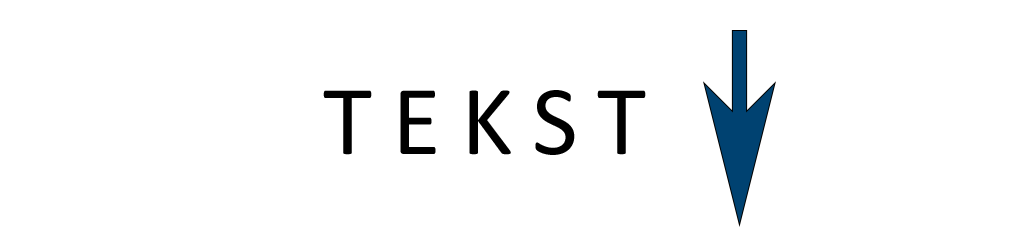 СПИСАК КОРИСНИКА ЈАВНИХ СРЕДСТАВА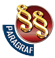 ПРАВИЛНИКО СПИСКУ КОРИСНИКА ЈАВНИХ СРЕДСТАВА("Сл. гласник РС", бр. 118/2023)Ознака трезораЈедин- ствени бројКЈС *Назив КЈСМесто КЈСМатични број КЈСПИБ КЈСТип КЈС**Ознака и називдиректног корисника буџетских средстава (ДБК)Ознака и назив организационе јединице Управе за трезор123456789I КОРИСНИЦИ ЈАВНИХ СРЕДСТАВА КОЈИ СУ УКЉУЧЕНИ У КОНСОЛИДОВАНИ РАЧУН ТРЕЗОРА РЕПУБЛИКЕ СРБИЈЕ - Трезор 601I КОРИСНИЦИ ЈАВНИХ СРЕДСТАВА КОЈИ СУ УКЉУЧЕНИ У КОНСОЛИДОВАНИ РАЧУН ТРЕЗОРА РЕПУБЛИКЕ СРБИЈЕ - Трезор 601I КОРИСНИЦИ ЈАВНИХ СРЕДСТАВА КОЈИ СУ УКЉУЧЕНИ У КОНСОЛИДОВАНИ РАЧУН ТРЕЗОРА РЕПУБЛИКЕ СРБИЈЕ - Трезор 601I КОРИСНИЦИ ЈАВНИХ СРЕДСТАВА КОЈИ СУ УКЉУЧЕНИ У КОНСОЛИДОВАНИ РАЧУН ТРЕЗОРА РЕПУБЛИКЕ СРБИЈЕ - Трезор 601I КОРИСНИЦИ ЈАВНИХ СРЕДСТАВА КОЈИ СУ УКЉУЧЕНИ У КОНСОЛИДОВАНИ РАЧУН ТРЕЗОРА РЕПУБЛИКЕ СРБИЈЕ - Трезор 601I КОРИСНИЦИ ЈАВНИХ СРЕДСТАВА КОЈИ СУ УКЉУЧЕНИ У КОНСОЛИДОВАНИ РАЧУН ТРЕЗОРА РЕПУБЛИКЕ СРБИЈЕ - Трезор 601I КОРИСНИЦИ ЈАВНИХ СРЕДСТАВА КОЈИ СУ УКЉУЧЕНИ У КОНСОЛИДОВАНИ РАЧУН ТРЕЗОРА РЕПУБЛИКЕ СРБИЈЕ - Трезор 601I КОРИСНИЦИ ЈАВНИХ СРЕДСТАВА КОЈИ СУ УКЉУЧЕНИ У КОНСОЛИДОВАНИ РАЧУН ТРЕЗОРА РЕПУБЛИКЕ СРБИЈЕ - Трезор 601I КОРИСНИЦИ ЈАВНИХ СРЕДСТАВА КОЈИ СУ УКЉУЧЕНИ У КОНСОЛИДОВАНИ РАЧУН ТРЕЗОРА РЕПУБЛИКЕ СРБИЈЕ - Трезор 601КОРИСНИЦИ БУЏЕТСКИХ СРЕДСТАВАКОРИСНИЦИ БУЏЕТСКИХ СРЕДСТАВАКОРИСНИЦИ БУЏЕТСКИХ СРЕДСТАВАКОРИСНИЦИ БУЏЕТСКИХ СРЕДСТАВАКОРИСНИЦИ БУЏЕТСКИХ СРЕДСТАВАКОРИСНИЦИ БУЏЕТСКИХ СРЕДСТАВАКОРИСНИЦИ БУЏЕТСКИХ СРЕДСТАВАКОРИСНИЦИ БУЏЕТСКИХ СРЕДСТАВАКОРИСНИЦИ БУЏЕТСКИХ СРЕДСТАВА60102683РЕПУБЛИКА СРБИЈА-БУЏЕТБЕОГРАД07017715100279223002683-РЕПУБЛИКА СРБИЈА-БУЏЕТ40200-СТАРИ ГРАД60120100НАРОДНА СКУПШТИНА РЕПУБЛИКЕ СРБИЈЕБЕОГРАД07017715100279223120100-НАРОДНА СКУПШТИНА РЕПУБЛИКЕ СРБИЈЕ40200-СТАРИ ГРАД60120101НАРОДНА СКУПШТИНА РЕПУБЛИКЕ СРБИЈЕ - СТРУЧНЕ СЛУЖБЕБЕОГРАД07017715100279223120101-НАРОДНА СКУПШТИНА РЕПУБЛИКЕ СРБИЈЕ - СТРУЧНЕ СЛУЖБЕ40200-СТАРИ ГРАД60110100ПРЕДСЕДНИК РЕПУБЛИКЕ СРБИЈЕБЕОГРАД07051344100038847110100-ПРЕДСЕДНИК РЕПУБЛИКЕ СРБИЈЕ40200-СТАРИ ГРАД60110204КАБИНЕТ ПРЕДСЕДНИКА ВЛАДЕБЕОГРАД07020171102211930110204-КАБИНЕТ ПРЕДСЕДНИКА ВЛАДЕ40200-СТАРИ ГРАД60110255КАБИНЕТ ПОТПРЕДСЕДНИКА ВЛАДЕ И МИНИСТРА ОДБРАНЕБЕОГРАД07020171102211930110255-КАБИНЕТ ПОТПРЕДСЕДНИКА ВЛАДЕ И МИНИСТРА ОДБРАНЕ40200-СТАРИ ГРАД60110256КАБИНЕТ ПОТПРЕДСЕДНИЦЕ ВЛАДЕ И МИНИСТАРКЕ КУЛТУРЕБЕОГРАД07020171102211930110256-КАБИНЕТ ПОТПРЕДСЕДНИЦЕ ВЛАДЕ И МИНИСТАРКЕ КУЛТУРЕ40200-СТАРИ ГРАД60110257КАБИНЕТ МИНИСТРА БЕЗ ПОРТФЕЉА ЗАДУЖЕН ЗА УНАПРЕЂЕЊЕ РАЗВОЈА НЕДОВОЉНО РАЗВИЈЕНИХОПШТИНА НА ТЕРИТО. РСБЕОГРАД07020171102211930110257-КАБИНЕТ МИНИСТРА БЕЗ ПОРТФЕЉА ЗАДУЖЕН ЗА УНАПРЕЂЕЊЕ РАЗВОЈАНЕДОВОЉНО РАЗВИЈЕНИХ ОПШТИНА НА ТЕРИТО. РС40200-СТАРИ ГРАД60110259КАБИНЕТ ПОТПРЕДСЕДНИКА ВЛАДЕ И МИНИСТРА ФИНАНСИЈАБЕОГРАД07020171102211930110259-КАБИНЕТ ПОТПРЕДСЕДНИКА ВЛАДЕ И МИНИСТРА ФИНАНСИЈА40200-СТАРИ ГРАД60110260КАБИНЕТ ПРВОГ ПОТПРЕДСЕДНИКА ВЛАДЕ И МИНИСТРА СПОЉНИХ ПОСЛОВАБЕОГРАД07020171102211930110260-КАБИНЕТ ПРВОГ ПОТПРЕДСЕДНИКА ВЛАДЕ И МИНИСТРА СПОЉНИХ ПОСЛОВА40200-СТАРИ ГРАД60110200ГЕНЕРАЛНИ СЕКРЕТАРИЈАТ ВЛАДЕ РЕПУБЛИКЕ СРБИЈЕБЕОГРАД07020171102211930110200-ГЕНЕРАЛНИ СЕКРЕТАРИЈАТ ВЛАДЕ РЕПУБЛИКЕ СРБИЈЕ40200-СТАРИ ГРАД60142400САВЕТ ЗА БОРБУ ПРОТИВ КОРУПЦИЈЕБЕОГРАД07020171102211930142400-САВЕТ ЗА БОРБУ ПРОТИВ КОРУПЦИЈЕ40200-СТАРИ ГРАД60110206СЛУЖБА ЗА УПРАВЉАЊЕ КАДРОВИМАБЕОГРАД07020171102211930110206-СЛУЖБА ЗА УПРАВЉАЊЕ КАДРОВИМА40200-СТАРИ ГРАД60110220СЛУЖБА КООРДИНАЦИОНОГ ТЕЛА ВЛАДЕ РЕПУБЛИКЕ СРБИЈЕ ЗА ОПШТИНЕ ПРЕШЕВО, БУЈАНОВАЦ ИМЕДВЕЂАБЕОГРАД17649744104148588110220-СЛУЖБА КООРДИНАЦИОНОГ ТЕЛА ВЛАДЕ РЕПУБЛИКЕ СРБИЈЕ ЗА ОПШТИНЕ ПРЕШЕВО,БУЈАНОВАЦ И МЕДВЕЂА40200-СТАРИ ГРАД60161029АВИО-СЛУЖБА ВЛАДЕБЕОГРАД07020171104625603161029-АВИО-СЛУЖБА ВЛАДЕ40200-СТАРИ ГРАД60110222КАНЦЕЛАРИЈА САВЕТА ЗА НАЦИОНАЛНУ БЕЗБЕДНОСТ И ЗАШТИТУ ТАЈНИХ ПОДАТАКАБЕОГРАД07020171106329282110222-КАНЦЕЛАРИЈА САВЕТА ЗА НАЦИОНАЛНУ БЕЗБЕДНОСТ И ЗАШТИТУ ТАЈНИХ ПОДАТАКА40200-СТАРИ ГРАД60110201КАНЦЕЛАРИЈА ЗА САРАДЊУ С МЕДИЈИМАБЕОГРАД07020171102211930110201-КАНЦЕЛАРИЈА ЗА САРАДЊУ С МЕДИЈИМА40200-СТАРИ ГРАД60110225КАНЦЕЛАРИЈА ЗА РЕВИЗИЈУ СИСТЕМА УПРАВЉАЊА СРЕДСТВИМА ЕВРОПСКЕ УНИЈЕБЕОГРАД17822837107264493110225-КАНЦЕЛАРИЈА ЗА РЕВИЗИЈУ СИСТЕМА УПРАВЉАЊА СРЕДСТВИМА ЕВРОПСКЕ УНИЈЕ40200-СТАРИ ГРАД60110228КАНЦЕЛАРИЈА ЗА КОСОВО И МЕТОХИЈУБЕОГРАД17829661107682699110228-КАНЦЕЛАРИЈА ЗА КОСОВО И МЕТОХИЈУ40200-СТАРИ ГРАД60110243КАНЦЕЛАРИЈА ЗА БОРБУ ПРОТИВ ДРОГАБЕОГРАД07020171109188750110243-КАНЦЕЛАРИЈА ЗА БОРБУ ПРОТИВ ДРОГА40200-СТАРИ ГРАД60110244КАНЦЕЛАРИЈА ЗА КООРД. ПОСЛОВЕ У ПРЕГОВАРАЧКОМ ПРОЦЕСУ СА ПРИВРЕМЕНИМИНСТИТУЦИЈАМА САМОУПРАВЕ У ПРИШТИНИБЕОГРАД07020171108940030110244-КАНЦЕЛАРИЈА ЗА КООРД. ПОСЛОВЕ У ПРЕГОВАРАЧКОМ ПРОЦЕСУ СА ПРИВРЕМЕНИМИНСТИТУЦИЈАМА САМОУПРАВЕ У ПРИШТИНИ40200-СТАРИ ГРАД60110249КАНЦЕЛАРИЈА НАЦИОНАЛНОГ САВЕТА ЗА КООРДИНАЦИЈУ САРАДЊЕ СА РУСКОМ ФЕДЕРАЦИЈОМ ИНАРОДНОМ РЕПУБЛИКОМ КИНОМБЕОГРАД07020171110098153110249-КАНЦЕЛАРИЈА НАЦИОНАЛНОГ САВЕТА ЗА КООРДИНАЦИЈУ САРАДЊЕ СА РУСКОМФЕДЕРАЦИЈОМ И НАРОДНОМ РЕПУБЛИКОМ КИНОМ40200-СТАРИ ГРАД60110261КАНЦЕЛАРИЈА ЗА ДУАЛНО ОБРАЗОВАЊЕ И НАЦИОНАЛНИ ОКВИР КВАЛИФИКАЦИЈАБЕОГРАД18821095113411472110261-КАНЦЕЛАРИЈА ЗА ДУАЛНО ОБРАЗОВАЊЕ И НАЦИОНАЛНИ ОКВИР КВАЛИФИКАЦИЈА40200-СТАРИ ГРАД60110262КАБИНЕТ МИНИСТРА БЕЗ ПОРТФЕЉА ЗАДУЖЕНОГ ЗА КООРДИН. АКТИВНОСТИ У ОБЛАСТИРАВНОМЕРНОГ РЕГИОН. РАЗВОЈАБЕОГРАД07020171102211930110262-КАБИНЕТ МИНИСТРА БЕЗ ПОРТФЕЉА ЗАДУЖЕНОГ ЗА КООРДИН. АКТИВНОСТИ УОБЛАСТИ РАВНОМЕРНОГ РЕГИОН. РАЗВОЈА40200-СТАРИ ГРАД60110263КАБИНЕТ МИНИСТРА БЕЗ ПОРТФЕЉА ЗАДУЖЕНОГ ЗА КООРДИН. АКТИВНОСТИ И МЕРА У ОБЛАСТИОДНОСА Р.С.СА ДИЈАСПОРОМБЕОГРАД07020171102211930110263-КАБИНЕТ МИНИСТРА БЕЗ ПОРТФЕЉА ЗАДУЖЕНОГ ЗА КООРДИН. АКТИВНОСТИ И МЕРАУ ОБЛАСТИ ОДНОСА Р.С.СА ДИЈАСПОРОМ40200-СТАРИ ГРАД60130100УСТАВНИ СУД РЕПУБЛИКЕ СРБИЈЕБЕОГРАД07001541102199633130100-УСТАВНИ СУД РЕПУБЛИКЕ СРБИЈЕ40200-СТАРИ ГРАД60130216ВИСОКИ САВЕТ СУДСТВАБЕОГРАД17750968106129853130216-ВИСОКИ САВЕТ СУДСТВА40200-СТАРИ ГРАД60130221ВРХОВНИ СУДБЕОГРАД17772783106399801130221-ВРХОВНИ СУД40200-СТАРИ ГРАД60130210УПРАВНИ СУДБЕОГРАД17772767106399789130210-УПРАВНИ СУД40200-СТАРИ ГРАД60130222ПРИВРЕДНИ АПЕЛАЦИОНИ СУДБЕОГРАД17772775106399797130222-ПРИВРЕДНИ АПЕЛАЦИОНИ СУД40200-СТАРИ ГРАД60130232ПРЕКРШАЈНИ АПЕЛАЦИОНИ СУДБЕОГРАД17772759106400222130232-ПРЕКРШАЈНИ АПЕЛАЦИОНИ СУД40200-СТАРИ ГРАД60180569АПЕЛАЦИОНИ СУД У БЕОГРАДУБЕОГРАД17772732106399772230211-АПЕЛАЦИОНИ СУДОВИ40200-СТАРИ ГРАД60180570АПЕЛАЦИОНИ СУД У КРАГУЈЕВЦУКРАГУЈЕВАЦ17773712106398997230211-АПЕЛАЦИОНИ СУДОВИ41700-КРАГУЈЕВАЦ60180571АПЕЛАЦИОНИ СУД У НИШУНИШ17773739106400812230211-АПЕЛАЦИОНИ СУДОВИ42500-НИШ60180572АПЕЛАЦИОНИ СУД У НОВОМ САДУНОВИ САД08896003106399527230211-АПЕЛАЦИОНИ СУДОВИ45700-НОВИ САД60180433ВИШИ СУД У БЕОГРАДУБЕОГРАД17772678106398735230225-ВИШИ СУДОВИ40200-СТАРИ ГРАД60180434ВИШИ СУД У ВАЉЕВУВАЉЕВО17772864106400271230225-ВИШИ СУДОВИ43900-ВАЉЕВО60180435ВИШИ СУД У ВРАЊУВРАЊЕ17772872106400175230225-ВИШИ СУДОВИ44100-ВРАЊЕ60180436ВИШИ СУД У ЗАЈЕЧАРУЗАЈЕЧАР17772899106400100230225-ВИШИ СУДОВИ44200-ЗАЈЕЧАР60180437ВИШИ СУД У ЗРЕЊАНИНУЗРЕЊАНИН08864268106400020230225-ВИШИ СУДОВИ46900-ЗРЕЊАНИН60180438ВИШИ СУД У ЈАГОДИНИЈАГОДИНА17772902106398833230225-ВИШИ СУДОВИ43500-ЈАГОДИНА60180439ВИШИ СУД У КОСОВСКОЈ МИТРОВИЦИЗВЕЧАН17772929106399990230225-ВИШИ СУДОВИ48200-КОСОВСКА МИТРОВИЦА60180440ВИШИ СУД У КРАГУЈЕВЦУКРАГУЈЕВАЦ17772937106398956230225-ВИШИ СУДОВИ41700-КРАГУЈЕВАЦ60180441ВИШИ СУД У КРАЉЕВУКРАЉЕВО17772945106399037230225-ВИШИ СУДОВИ41800-КРАЉЕВО60180442ВИШИ СУД У КРУШЕВЦУКРУШЕВАЦ17772953106399107230225-ВИШИ СУДОВИ41900-КРУШЕВАЦ60180443ВИШИ СУД У ЛЕСКОВЦУЛЕСКОВАЦ17772961106399166230225-ВИШИ СУДОВИ42100-ЛЕСКОВАЦ12345678960180444ВИШИ СУД У НЕГОТИНУНЕГОТИН17772970106399279230225-ВИШИ СУДОВИ44240-НЕГОТИН60180445ВИШИ СУД У НИШУНИШ17772988106399334230225-ВИШИ СУДОВИ42500-НИШ60180446ВИШИ СУД У НОВОМ ПАЗАРУНОВИ ПАЗАР17772996106399406230225-ВИШИ СУДОВИ42600-НОВИ ПАЗАР60180447ВИШИ СУД У НОВОМ САДУНОВИ САД08864276106399471230225-ВИШИ СУДОВИ45700-НОВИ САД60180448ВИШИ СУД У ПАНЧЕВУПАНЧЕВО08864284106399560230225-ВИШИ СУДОВИ46000-ПАНЧЕВО60180449ВИШИ СУД У ПИРОТУПИРОТ17773003106399721230225-ВИШИ СУДОВИ42800-ПИРОТ60180450ВИШИ СУД У ПОЖАРЕВЦУПОЖАРЕВАЦ17773011106399633230225-ВИШИ СУДОВИ42900-ПОЖАРЕВАЦ60180451ВИШИ СУД У ПРОКУПЉУПРОКУПЉЕ17773020106400644230225-ВИШИ СУДОВИ43100-ПРОКУПЉЕ60180452ВИШИ СУД У СМЕДЕРЕВУСМЕДЕРЕВО17773038106399828230225-ВИШИ СУДОВИ43200-СМЕДЕРЕВО60180453ВИШИ СУД У СОМБОРУСОМБОР08864292106400521230225-ВИШИ СУДОВИ46300-СОМБОР60180454ВИШИ СУД У СРЕМСКОЈ МИТРОВИЦИСРЕМСКА МИТРОВИЦА08864306106400468230225-ВИШИ СУДОВИ46400-СРЕМСКА МИТРОВИЦА60180455ВИШИ СУД У СУБОТИЦИСУБОТИЦА08864314106400409230225-ВИШИ СУДОВИ46600-СУБОТИЦА60180456ВИШИ СУД У УЖИЦУУЖИЦЕ17773046106400335230225-ВИШИ СУДОВИ43700-УЖИЦЕ60180457ВИШИ СУД У ЧАЧКУЧАЧАК17773054106399949230225-ВИШИ СУДОВИ41300-ЧАЧАК60180458ВИШИ СУД У ШАПЦУШАБАЦ17773062106399885230225-ВИШИ СУДОВИ43600-ШАБАЦ60180459ПРВИ ОСНОВНИ СУД У БЕОГРАДУБЕОГРАД17772686106400870230226-ОСНОВНИ СУДОВИ40200-СТАРИ ГРАД60180461ОСНОВНИ СУД У БОРУБОР17773089106400896230226-ОСНОВНИ СУДОВИ44230-БОР60180462ОСНОВНИ СУД У ВАЉЕВУВАЉЕВО17773097106400298230226-ОСНОВНИ СУДОВИ43900-ВАЉЕВО60180463ОСНОВНИ СУД У ВРАЊУВРАЊЕ17773119106400191230226-ОСНОВНИ СУДОВИ44100-ВРАЊЕ60180464ОСНОВНИ СУД У ВРШЦУВРШАЦ08864322106400907230226-ОСНОВНИ СУДОВИ46800-ВРШАЦ60180465ОСНОВНИ СУД У ЗАЈЕЧАРУЗАЈЕЧАР17773127106400126230226-ОСНОВНИ СУДОВИ44200-ЗАЈЕЧАР60180466ОСНОВНИ СУД У ЗРЕЊАНИНУЗРЕЊАНИН08864349106400046230226-ОСНОВНИ СУДОВИ46900-ЗРЕЊАНИН60180467ОСНОВНИ СУД У ЈАГОДИНИЈАГОДИНА17773135106398850230226-ОСНОВНИ СУДОВИ43500-ЈАГОДИНА60180468ОСНОВНИ СУД У КИКИНДИКИКИНДА08864357106398884230226-ОСНОВНИ СУДОВИ45500-КИКИНДА60180469ОСНОВНИ СУД У КОСОВСКОЈ МИТРОВИЦИКОСОВСКА МИТРОВИЦА17773143106398913230226-ОСНОВНИ СУДОВИ48200-КОСОВСКА МИТРОВИЦА60180470ОСНОВНИ СУД У КРАГУЈЕВЦУКРАГУЈЕВАЦ17773151106398972230226-ОСНОВНИ СУДОВИ41700-КРАГУЈЕВАЦ60180471ОСНОВНИ СУД У КРАЉЕВУКРАЉЕВО17773160106399053230226-ОСНОВНИ СУДОВИ41800-КРАЉЕВО60180472ОСНОВНИ СУД У КРУШЕВЦУКРУШЕВАЦ17773178106399123230226-ОСНОВНИ СУДОВИ41900-КРУШЕВАЦ60180473ОСНОВНИ СУД У ЛЕСКОВЦУЛЕСКОВАЦ17773186106399199230226-ОСНОВНИ СУДОВИ42100-ЛЕСКОВАЦ60180474ОСНОВНИ СУД У ЛОЗНИЦИЛОЗНИЦА17773194106399220230226-ОСНОВНИ СУДОВИ42200-ЛОЗНИЦА60180475ОСНОВНИ СУД У НЕГОТИНУНЕГОТИН17773208106399295230226-ОСНОВНИ СУДОВИ44240-НЕГОТИН60180476ОСНОВНИ СУД У НИШУНИШ17773216106399359230226-ОСНОВНИ СУДОВИ42500-НИШ60180477ОСНОВНИ СУД У НОВОМ ПАЗАРУНОВИ ПАЗАР17773224106399422230226-ОСНОВНИ СУДОВИ42600-НОВИ ПАЗАР60180478ОСНОВНИ СУД У НОВОМ САДУНОВИ САД08864365106399502230226-ОСНОВНИ СУДОВИ45700-НОВИ САД60180479ОСНОВНИ СУД У ПАНЧЕВУПАНЧЕВО08864373106399594230226-ОСНОВНИ СУДОВИ46000-ПАНЧЕВО60180480ОСНОВНИ СУД У ПАРАЋИНУПАРАЋИН17773232106400765230226-ОСНОВНИ СУДОВИ43504-ПАРАЋИН60180481ОСНОВНИ СУД У ПИРОТУПИРОТ17773259106399748230226-ОСНОВНИ СУДОВИ42800-ПИРОТ60180482ОСНОВНИ СУД У ПОЖАРЕВЦУПОЖАРЕВАЦ17773267106399650230226-ОСНОВНИ СУДОВИ42900-ПОЖАРЕВАЦ60180483ОСНОВНИ СУД У ПОЖЕГИПОЖЕГА17773275106399684230226-ОСНОВНИ СУДОВИ43740-ПОЖЕГА60180484ОСНОВНИ СУД У ПРИЈЕПОЉУПРИЈЕПОЉЕ17773283106400724230226-ОСНОВНИ СУДОВИ43000-ПРИЈЕПОЉЕ60180485ОСНОВНИ СУД У ПРОКУПЉУПРОКУПЉЕ17773291106400677230226-ОСНОВНИ СУДОВИ43100-ПРОКУПЉЕ60180486ОСНОВНИ СУД У СМЕДЕРЕВУСМЕДЕРЕВО17773305106399844230226-ОСНОВНИ СУДОВИ43200-СМЕДЕРЕВО60180487ОСНОВНИ СУД У СОМБОРУСОМБОР08864381106400548230226-ОСНОВНИ СУДОВИ46300-СОМБОР60180488ОСНОВНИ СУД У СРЕМСКОЈ МИТРОВИЦИСРЕМСКА МИТРОВИЦА08864390106400484230226-ОСНОВНИ СУДОВИ46400-СРЕМСКА МИТРОВИЦА60180489ОСНОВНИ СУД У СУБОТИЦИСУБОТИЦА08864403106400425230226-ОСНОВНИ СУДОВИ46600-СУБОТИЦА60180490ОСНОВНИ СУД У УЖИЦУУЖИЦЕ17773313106400378230226-ОСНОВНИ СУДОВИ43700-УЖИЦЕ60180491ОСНОВНИ СУД У ЧАЧКУЧАЧАК17773321106399981230226-ОСНОВНИ СУДОВИ41300-ЧАЧАК60180492ОСНОВНИ СУД У ШАПЦУШАБАЦ17773330106399924230226-ОСНОВНИ СУДОВИ43600-ШАБАЦ60191270ОСНОВНИ СУД У АЛЕКСИНЦУАЛЕКСИНАЦ17865374108341204230226-ОСНОВНИ СУДОВИ42530-АЛЕКСИНАЦ60191271ОСНОВНИ СУД У АРАНЂЕЛОВЦУАРАНЂЕЛОВАЦ17865382108341229230226-ОСНОВНИ СУДОВИ41710-АРАНЂЕЛОВАЦ60191272ОСНОВНИ СУД У БАЧКОЈ ПАЛАНЦИБАЧКА ПАЛАНКА08945489108341237230226-ОСНОВНИ СУДОВИ45710-БАЧКА ПАЛАНКА60191273ДРУГИ ОСНОВНИ СУД У БЕОГРАДУБЕОГРАД17865404108341253230226-ОСНОВНИ СУДОВИ40200-СТАРИ ГРАД60191274ТРЕЋИ ОСНОВНИ СУД У БЕОГРАДУБЕОГРАД17865412108341270230226-ОСНОВНИ СУДОВИ40200-СТАРИ ГРАД60191275ОСНОВНИ СУД У БЕЧЕЈУБЕЧЕЈ08945497108341288230226-ОСНОВНИ СУДОВИ46720-БЕЧЕЈ60191276ОСНОВНИ СУД У БРУСУБРУС17865439108341296230226-ОСНОВНИ СУДОВИ41930-БРУС60191277ОСНОВНИ СУД У БУЈАНОВЦУБУЈАНОВАЦ17865447108341315230226-ОСНОВНИ СУДОВИ44101-БУЈАНОВАЦ60191278ОСНОВНИ СУД У ВЕЛИКОЈ ПЛАНИВЕЛИКА ПЛАНА17865455108341323230226-ОСНОВНИ СУДОВИ43240-ВЕЛИКА ПЛАНА60191279ОСНОВНИ СУД У ВЕЛИКОМ ГРАДИШТУВЕЛИКО ГРАДИШТЕ17865463108341340230226-ОСНОВНИ СУДОВИ42920-ВЕЛИКО ГРАДИШТЕ60191280ОСНОВНИ СУД У ВРБАСУВРБАС08945519108341366230226-ОСНОВНИ СУДОВИ46700-ВРБАС60191281ОСНОВНИ СУД У ГОРЊЕМ МИЛАНОВЦУГОРЊИ МИЛАНОВАЦ17865471108341374230226-ОСНОВНИ СУДОВИ41320-ГОРЊИ МИЛАНОВАЦ60191282ОСНОВНИ СУД У ДЕСПОТОВЦУДЕСПОТОВАЦ17865480108341462230226-ОСНОВНИ СУДОВИ43502-ДЕСПОТОВАЦ60191283ОСНОВНИ СУД У ДИМИТРОВГРАДУДИМИТРОВГРАД17865498108341479230226-ОСНОВНИ СУДОВИ42802-ДИМИТРОВГРАД60191284ОСНОВНИ СУД У ИВАЊИЦИИВАЊИЦА17865501108341487230226-ОСНОВНИ СУДОВИ41330-ИВАЊИЦА12345678960191285ОСНОВНИ СУД У КЊАЖЕВЦУКЊАЖЕВАЦ17865510108341500230226-ОСНОВНИ СУДОВИ44220-КЊАЖЕВАЦ60191286ОСНОВНИ СУД У КУРШУМЛИЈИКУРШУМЛИЈА17865528108341534230226-ОСНОВНИ СУДОВИ43120-КУРШУМЛИЈА60191287ОСНОВНИ СУД У ЛАЗАРЕВЦУЛАЗАРЕВАЦ17865536108341575230226-ОСНОВНИ СУДОВИ40620-ЛАЗАРЕВАЦ60191288ОСНОВНИ СУД У ЛЕБАНУЛЕБАНЕ17865544108341583230226-ОСНОВНИ СУДОВИ42101-ЛЕБАНЕ60191289ОСНОВНИ СУД У МАЈДАНПЕКУМАЈДАНПЕК17865552108341606230226-ОСНОВНИ СУДОВИ44270-МАЈДАНПЕК60191290ОСНОВНИ СУД У МИОНИЦИМИОНИЦА17865579108341702230226-ОСНОВНИ СУДОВИ43903-МИОНИЦА60191291ОСНОВНИ СУД У МЛАДЕНОВЦУМЛАДЕНОВАЦ17865587108341719230226-ОСНОВНИ СУДОВИ40810-МЛАДЕНОВАЦ60191292ОСНОВНИ СУД У ОБРЕНОВЦУОБРЕНОВАЦ17865595108341727230226-ОСНОВНИ СУДОВИ40610-ОБРЕНОВАЦ60191293ОСНОВНИ СУД У ПЕТРОВЦУ НА МЛАВИПЕТРОВАЦ НА МЛАВИ17865609108341778230226-ОСНОВНИ СУДОВИ42910-ПЕТРОВАЦ НА МЛАВ60191294ОСНОВНИ СУД У ПРИБОЈУПРИБОЈ17865617108341794230226-ОСНОВНИ СУДОВИ43020-ПРИБОЈ НА ЛИМУ60191295ОСНОВНИ СУД У РАШКОЈРАШКА17865625108341833230226-ОСНОВНИ СУДОВИ42610-РАШКА60191296ОСНОВНИ СУД У РУМИРУМА08945527108341760230226-ОСНОВНИ СУДОВИ46420-РУМА60191297ОСНОВНИ СУД У СЕНТИСЕНТА08945535108341671230226-ОСНОВНИ СУДОВИ46630-СЕНТА60191298ОСНОВНИ СУД У СЈЕНИЦИСЈЕНИЦА17865633108341663230226-ОСНОВНИ СУДОВИ42620-СЈЕНИЦА60191299ОСНОВНИ СУД У СТАРОЈ ПАЗОВИСТАРА ПАЗОВА08945543108341622230226-ОСНОВНИ СУДОВИ40710-СТАРА ПАЗОВА60191300ОСНОВНИ СУД У СУРДУЛИЦИСУРДУЛИЦА17865641108341591230226-ОСНОВНИ СУДОВИ44102-СУРДУЛИЦА60191301ОСНОВНИ СУД У ТРСТЕНИКУТРСТЕНИК17865650108341559230226-ОСНОВНИ СУДОВИ41810-ТРСТЕНИК60191302ОСНОВНИ СУД У УБУУБ17865668108341518230226-ОСНОВНИ СУДОВИ43910-УБ60191303ОСНОВНИ СУД У ШИДУШИД08945551108341495230226-ОСНОВНИ СУДОВИ46410-ШИД60180493ПРИВРЕДНИ СУД У БЕОГРАДУБЕОГРАД17772708106398727230227-ПРИВРЕДНИ СУДОВИ40200-СТАРИ ГРАД60180494ПРИВРЕДНИ СУД У ВАЉЕВУВАЉЕВО17773348106400263230227-ПРИВРЕДНИ СУДОВИ43900-ВАЉЕВО60180495ПРИВРЕДНИ СУД У ЗАЈЕЧАРУЗАЈЕЧАР17773356106400095230227-ПРИВРЕДНИ СУДОВИ44200-ЗАЈЕЧАР60180496ПРИВРЕДНИ СУД У ЗРЕЊАНИНУЗРЕЊАНИН08864411106400011230227-ПРИВРЕДНИ СУДОВИ46900-ЗРЕЊАНИН60180497ПРИВРЕДНИ СУД У КРАЉЕВУКРАЉЕВО17773364106399029230227-ПРИВРЕДНИ СУДОВИ41800-КРАЉЕВО60180498ПРИВРЕДНИ СУД У КРАГУЈЕВЦУКРАГУЈЕВАЦ17773372106398948230227-ПРИВРЕДНИ СУДОВИ41700-КРАГУЈЕВАЦ60180499ПРИВРЕДНИ СУД У ЛЕСКОВЦУЛЕСКОВАЦ17773399106399174230227-ПРИВРЕДНИ СУДОВИ42100-ЛЕСКОВАЦ60180500ПРИВРЕДНИ СУД У НИШУНИШ17773402106399342230227-ПРИВРЕДНИ СУДОВИ42500-НИШ60180501ПРИВРЕДНИ СУД У НОВОМ САДУНОВИ САД08864420106399480230227-ПРИВРЕДНИ СУДОВИ45700-НОВИ САД60180502ПРИВРЕДНИ СУД У ПАНЧЕВУПАНЧЕВО08864438106399578230227-ПРИВРЕДНИ СУДОВИ46000-ПАНЧЕВО60180503ПРИВРЕДНИ СУД У ПОЖАРЕВЦУПОЖАРЕВАЦ17773429106399625230227-ПРИВРЕДНИ СУДОВИ42900-ПОЖАРЕВАЦ60180504ПРИВРЕДНИ СУД У СОМБОРУСОМБОР08864446106400513230227-ПРИВРЕДНИ СУДОВИ46300-СОМБОР60180505ПРИВРЕДНИ СУД У СРЕМСКОЈ МИТРОВИЦИСРЕМСКА МИТРОВИЦА08864454106400450230227-ПРИВРЕДНИ СУДОВИ46400-СРЕМСКА МИТРОВИЦА60180506ПРИВРЕДНИ СУД У СУБОТИЦИСУБОТИЦА08895902106400394230227-ПРИВРЕДНИ СУДОВИ46600-СУБОТИЦА60180507ПРИВРЕДНИ СУД У УЖИЦУУЖИЦЕ17773437106400327230227-ПРИВРЕДНИ СУДОВИ43700-УЖИЦЕ60180508ПРИВРЕДНИ СУД У ЧАЧКУЧАЧАК17773445106399932230227-ПРИВРЕДНИ СУДОВИ41300-ЧАЧАК60180577ПРЕКРШАЈНИ СУД У АРАНЂЕЛОВЦУАРАНЂЕЛОВАЦ17773968106398778230233-ПРЕКРШАЈНИ СУДОВИ41710-АРАНЂЕЛОВАЦ60180578ПРЕКРШАЈНИ СУД У БАЧКОЈ ПАЛАНЦИБАЧКА ПАЛАНКА08896097106398786230233-ПРЕКРШАЈНИ СУДОВИ45710-БАЧКА ПАЛАНКА60180579ПРЕКРШАЈНИ СУД У БЕОГРАДУБЕОГРАД17772821106400239230233-ПРЕКРШАЈНИ СУДОВИ40200-СТАРИ ГРАД60180580ПРЕКРШАЈНИ СУД У БЕЧЕЈУБЕЧЕЈ08896119106398794230233-ПРЕКРШАЈНИ СУДОВИ46720-БЕЧЕЈ60180581ПРЕКРШАЈНИ СУД У ВАЉЕВУВАЉЕВО17773976106400319230233-ПРЕКРШАЈНИ СУДОВИ43900-ВАЉЕВО60180582ПРЕКРШАЈНИ СУД У ВРАЊУВРАЊЕ17773984106400214230233-ПРЕКРШАЈНИ СУДОВИ44100-ВРАЊЕ60180583ПРЕКРШАЈНИ СУД У ВРШЦУВРШАЦ08896127106400167230233-ПРЕКРШАЈНИ СУДОВИ46800-ВРШАЦ60180584ПРЕКРШАЈНИ СУД У ГОРЊЕМ МИЛАНОВЦУГОРЊИ МИЛАНОВАЦ17773992106398817230233-ПРЕКРШАЈНИ СУДОВИ41320-ГОРЊИ МИЛАНОВАЦ60180585ПРЕКРШАЈНИ СУД У ЗАЈЕЧАРУЗАЈЕЧАР17774000106400142230233-ПРЕКРШАЈНИ СУДОВИ44200-ЗАЈЕЧАР60180586ПРЕКРШАЈНИ СУД У ЗРЕЊАНИНУЗРЕЊАНИН08896135106400062230233-ПРЕКРШАЈНИ СУДОВИ46900-ЗРЕЊАНИН60180587ПРЕКРШАЈНИ СУД У ЈАГОДИНИЈАГОДИНА17774018106398876230233-ПРЕКРШАЈНИ СУДОВИ43500-ЈАГОДИНА60180588ПРЕКРШАЈНИ СУД У КИКИНДИКИКИНДА08896143106398905230233-ПРЕКРШАЈНИ СУДОВИ45500-КИКИНДА60180589ПРЕКРШАЈНИ СУД У КОСОВСКОЈ МИТРОВИЦИКОСОВСКА МИТРОВИЦА17774026106398930230233-ПРЕКРШАЈНИ СУДОВИ48200-КОСОВСКА МИТРОВИЦА60180590ПРЕКРШАЈНИ СУД У КРАГУЈЕВЦУКРАГУЈЕВАЦ17774034106399012230233-ПРЕКРШАЈНИ СУДОВИ41700-КРАГУЈЕВАЦ60180591ПРЕКРШАЈНИ СУД У КРАЉЕВУКРАЉЕВО17774042106399070230233-ПРЕКРШАЈНИ СУДОВИ41800-КРАЉЕВО60180592ПРЕКРШАЈНИ СУД У КРУШЕВЦУКРУШЕВАЦ17774069106399140230233-ПРЕКРШАЈНИ СУДОВИ41900-КРУШЕВАЦ60180593ПРЕКРШАЈНИ СУД У ЛАЗАРЕВЦУЛАЗАРЕВАЦ17772830106399158230233-ПРЕКРШАЈНИ СУДОВИ40620-ЛАЗАРЕВАЦ60180594ПРЕКРШАЈНИ СУД У ЛЕСКОВЦУЛЕСКОВАЦ17774077106399211230233-ПРЕКРШАЈНИ СУДОВИ42100-ЛЕСКОВАЦ60180595ПРЕКРШАЈНИ СУД У ЛОЗНИЦИЛОЗНИЦА17774085106399246230233-ПРЕКРШАЈНИ СУДОВИ42200-ЛОЗНИЦА60180596ПРЕКРШАЈНИ СУД У МЛАДЕНОВЦУМЛАДЕНОВАЦ17772848106399262230233-ПРЕКРШАЈНИ СУДОВИ40810-МЛАДЕНОВАЦ60180597ПРЕКРШАЈНИ СУД У НЕГОТИНУНЕГОТИН17774093106399318230233-ПРЕКРШАЈНИ СУДОВИ44240-НЕГОТИН60180598ПРЕКРШАЈНИ СУД У НИШУНИШ17774107106399375230233-ПРЕКРШАЈНИ СУДОВИ42500-НИШ60180599ПРЕКРШАЈНИ СУД У НОВОМ ПАЗАРУНОВИ ПАЗАР17774115106399447230233-ПРЕКРШАЈНИ СУДОВИ42600-НОВИ ПАЗАР60180600ПРЕКРШАЈНИ СУД У НОВОМ САДУНОВИ САД08896160106399543230233-ПРЕКРШАЈНИ СУДОВИ45700-НОВИ САД60180601ПРЕКРШАЈНИ СУД У ОБРЕНОВЦУОБРЕНОВАЦ17772856106400790230233-ПРЕКРШАЈНИ СУДОВИ40610-ОБРЕНОВАЦ60180602ПРЕКРШАЈНИ СУД У ПАНЧЕВУПАНЧЕВО08896178106399617230233-ПРЕКРШАЈНИ СУДОВИ46000-ПАНЧЕВО60180603ПРЕКРШАЈНИ СУД У ПАРАЋИНУПАРАЋИН17774123106400781230233-ПРЕКРШАЈНИ СУДОВИ43504-ПАРАЋИН60180604ПРЕКРШАЈНИ СУД У ПИРОТУПИРОТ17774131106399764230233-ПРЕКРШАЈНИ СУДОВИ42800-ПИРОТ60180605ПРЕКРШАЈНИ СУД У ПОЖАРЕВЦУПОЖАРЕВАЦ17774140106399676230233-ПРЕКРШАЈНИ СУДОВИ42900-ПОЖАРЕВАЦ12345678960180606ПРЕКРШАЈНИ СУД У ПОЖЕГИПОЖЕГА17774158106399705230233-ПРЕКРШАЈНИ СУДОВИ43740-ПОЖЕГА60180607ПРЕКРШАЈНИ СУД У ПРЕШЕВУПРЕШЕВО17774166106400636230233-ПРЕКРШАЈНИ СУДОВИ44104-ПРЕШЕВО60180608ПРЕКРШАЈНИ СУД У ПРИЈЕПОЉУПРИЈЕПОЉЕ17774174106400732230233-ПРЕКРШАЈНИ СУДОВИ43000-ПРИЈЕПОЉЕ60180609ПРЕКРШАЈНИ СУД У ПРОКУПЉУПРОКУПЉЕ17774182106400685230233-ПРЕКРШАЈНИ СУДОВИ43100-ПРОКУПЉЕ60180610ПРЕКРШАЈНИ СУД У РАШКИРАШКА17774204106400610230233-ПРЕКРШАЈНИ СУДОВИ42610-РАШКА60180611ПРЕКРШАЈНИ СУД У РУМИРУМА08896186106400589230233-ПРЕКРШАЈНИ СУДОВИ46420-РУМА60180612ПРЕКРШАЈНИ СУД У СЕНТИСЕНТА08896194106400708230233-ПРЕКРШАЈНИ СУДОВИ46630-СЕНТА60180613ПРЕКРШАЈНИ СУД У СЈЕНИЦИСЈЕНИЦА17774212106400572230233-ПРЕКРШАЈНИ СУДОВИ42620-СЈЕНИЦА60180614ПРЕКРШАЈНИ СУД У СМЕДЕРЕВУСМЕДЕРЕВО17774239106399869230233-ПРЕКРШАЈНИ СУДОВИ43200-СМЕДЕРЕВО60180615ПРЕКРШАЈНИ СУД У СОМБОРУСОМБОР08896208106400564230233-ПРЕКРШАЈНИ СУДОВИ46300-СОМБОР60180616ПРЕКРШАЈНИ СУД У СРЕМСКОЈ МИТРОВИЦИСРЕМСКА МИТРОВИЦА08896216106400492230233-ПРЕКРШАЈНИ СУДОВИ46400-СРЕМСКА МИТРОВИЦА60180617ПРЕКРШАЈНИ СУД У СУБОТИЦИСУБОТИЦА08896224106400433230233-ПРЕКРШАЈНИ СУДОВИ46600-СУБОТИЦА60180618ПРЕКРШАЈНИ СУД У ТРСТЕНИКУТРСТЕНИК17774247106400693230233-ПРЕКРШАЈНИ СУДОВИ41810-ТРСТЕНИК60180619ПРЕКРШАЈНИ СУД У УЖИЦУУЖИЦЕ17774255106400351230233-ПРЕКРШАЈНИ СУДОВИ43700-УЖИЦЕ60180620ПРЕКРШАЈНИ СУД У ЧАЧКУЧАЧАК17774263106399965230233-ПРЕКРШАЈНИ СУДОВИ41300-ЧАЧАК60180621ПРЕКРШАЈНИ СУД У ШАПЦУШАБАЦ17774271106399908230233-ПРЕКРШАЈНИ СУДОВИ43600-ШАБАЦ60130215ВИСОКИ САВЕТ ТУЖИЛАШТВАБЕОГРАД17750950106129861130215-ВИСОКИ САВЕТ ТУЖИЛАШТВА40200-СТАРИ ГРАД60130203ВРХОВНО ЈАВНО ТУЖИЛАШТВОБЕОГРАД07001622102199676130203-ВРХОВНО ЈАВНО ТУЖИЛАШТВО40200-СТАРИ ГРАД60130214ЈАВНО ТУЖИЛАШТВО ЗА РАТНЕ ЗЛОЧИНЕБЕОГРАД17515632103116105130214-ЈАВНО ТУЖИЛАШТВО ЗА РАТНЕ ЗЛОЧИНЕ40800-ВОЖДОВАЦ60130235ЈАВНО ТУЖИЛАШТВО ЗА ОРГАНИЗОВАНИ КРИМИНАЛБЕОГРАД17772805106400255130235-ЈАВНО ТУЖИЛАШТВО ЗА ОРГАНИЗОВАНИ КРИМИНАЛ40800-ВОЖДОВАЦ60180543ВИШЕ ЈАВНО ТУЖИЛАШТВО У БЕОГРАДУБЕОГРАД17772813106400087230228-ВИША ЈАВНА ТУЖИЛАШТВА40200-СТАРИ ГРАД60180544ВИШЕ ЈАВНО ТУЖИЛАШТВО У ВАЉЕВУВАЉЕВО17773763106400280230228-ВИША ЈАВНА ТУЖИЛАШТВА43900-ВАЉЕВО60180545ВИШЕ ЈАВНО ТУЖИЛАШТВО У ВРАЊУВРАЊЕ17773771106400183230228-ВИША ЈАВНА ТУЖИЛАШТВА44100-ВРАЊЕ60180546ВИШЕ ЈАВНО ТУЖИЛАШТВО У ЗАЈЕЧАРУЗАЈЕЧАР17773780106400118230228-ВИША ЈАВНА ТУЖИЛАШТВА44200-ЗАЈЕЧАР60180547ВИШЕ ЈАВНО ТУЖИЛАШТВО У ЗРЕЊАНИНУЗРЕЊАНИН08896020106400038230228-ВИША ЈАВНА ТУЖИЛАШТВА46900-ЗРЕЊАНИН60180548ВИШЕ ЈАВНО ТУЖИЛАШТВО У ЈАГОДИНИЈАГОДИНА17773798106398841230228-ВИША ЈАВНА ТУЖИЛАШТВА43500-ЈАГОДИНА60180549ВИШЕ ЈАВНО ТУЖИЛАШТВО У КОСОВСКОЈ МИТРОВИЦИЗВЕЧАН17773801106400003230228-ВИША ЈАВНА ТУЖИЛАШТВА48200-КОСОВСКА МИТРОВИЦА60180550ВИШЕ ЈАВНО ТУЖИЛАШТВО У КРАГУЈЕВЦУКРАГУЈЕВАЦ17773810106398964230228-ВИША ЈАВНА ТУЖИЛАШТВА41700-КРАГУЈЕВАЦ60180551ВИШЕ ЈАВНО ТУЖИЛАШТВО У КРАЉЕВУКРАЉЕВО17773828106399045230228-ВИША ЈАВНА ТУЖИЛАШТВА41800-КРАЉЕВО60180552ВИШЕ ЈАВНО ТУЖИЛАШТВО У КРУШЕВЦУКРУШЕВАЦ17773836106399115230228-ВИША ЈАВНА ТУЖИЛАШТВА41900-КРУШЕВАЦ60180553ВИШЕ ЈАВНО ТУЖИЛАШТВО У ЛЕСКОВЦУЛЕСКОВАЦ17773844106399182230228-ВИША ЈАВНА ТУЖИЛАШТВА42100-ЛЕСКОВАЦ60180554ВИШЕ ЈАВНО ТУЖИЛАШТВО У НЕГОТИНУНЕГОТИН17773852106399287230228-ВИША ЈАВНА ТУЖИЛАШТВА44240-НЕГОТИН60180555ВИШЕ ЈАВНО ТУЖИЛАШТВО У НИШУНИШ17773879106399326230228-ВИША ЈАВНА ТУЖИЛАШТВА42500-НИШ60180556ВИШЕ ЈАВНО ТУЖИЛАШТВО У НОВОМ ПАЗАРУНОВИ ПАЗАР17773887106399414230228-ВИША ЈАВНА ТУЖИЛАШТВА42600-НОВИ ПАЗАР60180557ВИШЕ ЈАВНО ТУЖИЛАШТВО У НОВОМ САДУНОВИ САД08896038106399498230228-ВИША ЈАВНА ТУЖИЛАШТВА45700-НОВИ САД60180558ВИШЕ ЈАВНО ТУЖИЛАШТВО У ПАНЧЕВУПАНЧЕВО08896046106399586230228-ВИША ЈАВНА ТУЖИЛАШТВА46000-ПАНЧЕВО60180559ВИШЕ ЈАВНО ТУЖИЛАШТВО У ПИРОТУПИРОТ17773895106399730230228-ВИША ЈАВНА ТУЖИЛАШТВА42800-ПИРОТ60180560ВИШЕ ЈАВНО ТУЖИЛАШТВО У ПОЖАРЕВЦУПОЖАРЕВАЦ17773909106399641230228-ВИША ЈАВНА ТУЖИЛАШТВА42900-ПОЖАРЕВАЦ60180561ВИШЕ ЈАВНО ТУЖИЛАШТВО У ПРОКУПЉУПРОКУПЉЕ17773917106400652230228-ВИША ЈАВНА ТУЖИЛАШТВА43100-ПРОКУПЉЕ60180562ВИШЕ ЈАВНО ТУЖИЛАШТВО У СМЕДЕРЕВУСМЕДЕРЕВО17773925106399836230228-ВИША ЈАВНА ТУЖИЛАШТВА43200-СМЕДЕРЕВО60180563ВИШЕ ЈАВНО ТУЖИЛАШТВО У СОМБОРУСОМБОР08896054106400530230228-ВИША ЈАВНА ТУЖИЛАШТВА46300-СОМБОР60180564ВИШЕ ЈАВНО ТУЖИЛАШТВО У СРЕМСКОЈ МИТРОВИЦИСРЕМСКА МИТРОВИЦА08896062106400476230228-ВИША ЈАВНА ТУЖИЛАШТВА46400-СРЕМСКА МИТРОВИЦА60180565ВИШЕ ЈАВНО ТУЖИЛАШТВО У СУБОТИЦИСУБОТИЦА08896089106400417230228-ВИША ЈАВНА ТУЖИЛАШТВА46600-СУБОТИЦА60180566ВИШЕ ЈАВНО ТУЖИЛАШТВО У УЖИЦУУЖИЦЕ17773933106400343230228-ВИША ЈАВНА ТУЖИЛАШТВА43700-УЖИЦЕ60180567ВИШЕ ЈАВНО ТУЖИЛАШТВО У ЧАЧКУЧАЧАК17773941106399957230228-ВИША ЈАВНА ТУЖИЛАШТВА41300-ЧАЧАК60180568ВИШЕ ЈАВНО ТУЖИЛАШТВО У ШАПЦУШАБАЦ17773950106399893230228-ВИША ЈАВНА ТУЖИЛАШТВА43600-ШАБАЦ60180509ПРВО ОСНОВНО ЈАВНО ТУЖИЛАШТВО У БЕОГРАДУБЕОГРАД17772716106398751230229-ОСНОВНА ЈАВНА ТУЖИЛАШТВА40200-СТАРИ ГРАД60180511ОСНОВНО ЈАВНО ТУЖИЛАШТВО У БОРУБОР17773453106398809230229-ОСНОВНА ЈАВНА ТУЖИЛАШТВА44230-БОР60180512ОСНОВНО ЈАВНО ТУЖИЛАШТВО У ВАЉЕВУВАЉЕВО17773461106400302230229-ОСНОВНА ЈАВНА ТУЖИЛАШТВА43900-ВАЉЕВО60180513ОСНОВНО ЈАВНО ТУЖИЛАШТВО У ВРАЊУВРАЊЕ17773470106400206230229-ОСНОВНА ЈАВНА ТУЖИЛАШТВА44100-ВРАЊЕ60180514ОСНОВНО ЈАВНО ТУЖИЛАШТВО У ВРШЦУВРШАЦ08895929106400159230229-ОСНОВНА ЈАВНА ТУЖИЛАШТВА46800-ВРШАЦ60180515ОСНОВНО ЈАВНО ТУЖИЛАШТВО У ЗАЈЕЧАРУЗАЈЕЧАР17773488106400134230229-ОСНОВНА ЈАВНА ТУЖИЛАШТВА44200-ЗАЈЕЧАР60180516ОСНОВНО ЈАВНО ТУЖИЛАШТВО У ЗРЕЊАНИНУЗРЕЊАНИН08895937106400054230229-ОСНОВНА ЈАВНА ТУЖИЛАШТВА46900-ЗРЕЊАНИН60180517ОСНОВНО ЈАВНО ТУЖИЛАШТВО У ЈАГОДИНИЈАГОДИНА17773496106398868230229-ОСНОВНА ЈАВНА ТУЖИЛАШТВА43500-ЈАГОДИНА60180518ОСНОВНО ЈАВНО ТУЖИЛАШТВО У КИКИНДИКИКИНДА08895945106398892230229-ОСНОВНА ЈАВНА ТУЖИЛАШТВА45500-КИКИНДА60180519ОСНОВНО ЈАВНО ТУЖИЛАШТВО У КОСОВСКОЈ МИТРОВИЦИКОСОВСКА МИТРОВИЦА17773500106398921230229-ОСНОВНА ЈАВНА ТУЖИЛАШТВА48200-КОСОВСКА МИТРОВИЦА60180520ОСНОВНО ЈАВНО ТУЖИЛАШТВО У КРАГУЈЕВЦУКРАГУЈЕВАЦ17773518106398989230229-ОСНОВНА ЈАВНА ТУЖИЛАШТВА41700-КРАГУЈЕВАЦ60180521ОСНОВНО ЈАВНО ТУЖИЛАШТВО У КРАЉЕВУКРАЉЕВО17773526106399061230229-ОСНОВНА ЈАВНА ТУЖИЛАШТВА41800-КРАЉЕВО60180522ОСНОВНО ЈАВНО ТУЖИЛАШТВО У КРУШЕВЦУКРУШЕВАЦ17773534106399131230229-ОСНОВНА ЈАВНА ТУЖИЛАШТВА41900-КРУШЕВАЦ60180523ОСНОВНО ЈАВНО ТУЖИЛАШТВО У ЛЕСКОВЦУЛЕСКОВАЦ17773542106399203230229-ОСНОВНА ЈАВНА ТУЖИЛАШТВА42100-ЛЕСКОВАЦ60180524ОСНОВНО ЈАВНО ТУЖИЛАШТВО У ЛОЗНИЦИЛОЗНИЦА17773569106399238230229-ОСНОВНА ЈАВНА ТУЖИЛАШТВА42200-ЛОЗНИЦА60180525ОСНОВНО ЈАВНО ТУЖИЛАШТВО У НЕГОТИНУНЕГОТИН17773577106399300230229-ОСНОВНА ЈАВНА ТУЖИЛАШТВА44240-НЕГОТИН60180526ОСНОВНО ЈАВНО ТУЖИЛАШТВО У НИШУНИШ17773585106399367230229-ОСНОВНА ЈАВНА ТУЖИЛАШТВА42500-НИШ12345678960180527ОСНОВНО ЈАВНО ТУЖИЛАШТВО У НОВОМ ПАЗАРУНОВИ ПАЗАР17773593106399439230229-ОСНОВНА ЈАВНА ТУЖИЛАШТВА42600-НОВИ ПАЗАР60180528ОСНОВНО ЈАВНО ТУЖИЛАШТВО У НОВОМ САДУНОВИ САД08895953106399519230229-ОСНОВНА ЈАВНА ТУЖИЛАШТВА45700-НОВИ САД60180529ОСНОВНО ЈАВНО ТУЖИЛАШТВО У ПАНЧЕВУПАНЧЕВО08895961106399609230229-ОСНОВНА ЈАВНА ТУЖИЛАШТВА46000-ПАНЧЕВО60180530ОСНОВНО ЈАВНО ТУЖИЛАШТВО У ПАРАЋИНУПАРАЋИН17773607106400773230229-ОСНОВНА ЈАВНА ТУЖИЛАШТВА43504-ПАРАЋИН60180531ОСНОВНО ЈАВНО ТУЖИЛАШТВО У ПИРОТУПИРОТ17773615106399756230229-ОСНОВНА ЈАВНА ТУЖИЛАШТВА42800-ПИРОТ60180532ОСНОВНО ЈАВНО ТУЖИЛАШТВО У ПОЖАРЕВЦУПОЖАРЕВАЦ17773623106399668230229-ОСНОВНА ЈАВНА ТУЖИЛАШТВА42900-ПОЖАРЕВАЦ60180533ОСНОВНО ЈАВНО ТУЖИЛАШТВО У ПОЖЕГИПОЖЕГА17773631106399692230229-ОСНОВНА ЈАВНА ТУЖИЛАШТВА43740-ПОЖЕГА60180534ОСНОВНО ЈАВНО ТУЖИЛАШТВО У ПРИЈЕПОЉУПРИЈЕПОЉЕ17773640106400716230229-ОСНОВНА ЈАВНА ТУЖИЛАШТВА43000-ПРИЈЕПОЉЕ60180535ОСНОВНО ЈАВНО ТУЖИЛАШТВО У ПРОКУПЉУПРОКУПЉЕ17773658106400669230229-ОСНОВНА ЈАВНА ТУЖИЛАШТВА43100-ПРОКУПЉЕ60180536ОСНОВНО ЈАВНО ТУЖИЛАШТВО У СМЕДЕРЕВУСМЕДЕРЕВО17773666106399852230229-ОСНОВНА ЈАВНА ТУЖИЛАШТВА43200-СМЕДЕРЕВО60180537ОСНОВНО ЈАВНО ТУЖИЛАШТВО У СОМБОРУСОМБОР08895970106400556230229-ОСНОВНА ЈАВНА ТУЖИЛАШТВА46300-СОМБОР60180538ОСНОВНО ЈАВНО ТУЖИЛАШТВО У СРЕМСКОЈ МИТРОВИЦИСРЕМСКА МИТРОВИЦА08895988106400505230229-ОСНОВНА ЈАВНА ТУЖИЛАШТВА46400-СРЕМСКА МИТРОВИЦА60180539ОСНОВНО ЈАВНО ТУЖИЛАШТВО У СУБОТИЦИСУБОТИЦА08895996106400441230229-ОСНОВНА ЈАВНА ТУЖИЛАШТВА46600-СУБОТИЦА60180540ОСНОВНО ЈАВНО ТУЖИЛАШТВО У УЖИЦУУЖИЦЕ17773674106400360230229-ОСНОВНА ЈАВНА ТУЖИЛАШТВА43700-УЖИЦЕ60180541ОСНОВНО ЈАВНО ТУЖИЛАШТВО У ЧАЧКУЧАЧАК17773682106399973230229-ОСНОВНА ЈАВНА ТУЖИЛАШТВА41300-ЧАЧАК60180542ОСНОВНО ЈАВНО ТУЖИЛАШТВО У ШАПЦУШАБАЦ17773704106399916230229-ОСНОВНА ЈАВНА ТУЖИЛАШТВА43600-ШАБАЦ60191320ДРУГО ОСНОВНО ЈАВНО ТУЖИЛАШТВО У БЕОГРАДУБЕОГРАД17865676108347725230229-ОСНОВНА ЈАВНА ТУЖИЛАШТВА40200-СТАРИ ГРАД60191321ТРЕЋЕ ОСНОВНО ЈАВНО ТУЖИЛАШТВО У БЕОГРАДУБЕОГРАД17865684108347733230229-ОСНОВНА ЈАВНА ТУЖИЛАШТВА40200-СТАРИ ГРАД60191322ОСНОВНО ЈАВНО ТУЖИЛАШТВО У ОБРЕНОВЦУОБРЕНОВАЦ17865692108347776230229-ОСНОВНА ЈАВНА ТУЖИЛАШТВА40610-ОБРЕНОВАЦ60191323ОСНОВНО ЈАВНО ТУЖИЛАШТВО У МЛАДЕНОВЦУМЛАДЕНОВАЦ17865706108347784230229-ОСНОВНА ЈАВНА ТУЖИЛАШТВА40810-МЛАДЕНОВАЦ60191324ОСНОВНО ЈАВНО ТУЖИЛАШТВО У ЛАЗАРЕВЦУЛАЗАРЕВАЦ17865714108347792230229-ОСНОВНА ЈАВНА ТУЖИЛАШТВА40620-ЛАЗАРЕВАЦ60191325ОСНОВНО ЈАВНО ТУЖИЛАШТВО У МИОНИЦИМИОНИЦА17865722108347805230229-ОСНОВНА ЈАВНА ТУЖИЛАШТВА43903-МИОНИЦА60191326ОСНОВНО ЈАВНО ТУЖИЛАШТВО У УБУУБ17865749108347813230229-ОСНОВНА ЈАВНА ТУЖИЛАШТВА43910-УБ60191327ОСНОВНО ЈАВНО ТУЖИЛАШТВО У ВЛАДИЧИНОМ ХАНУВЛАДИЧИН ХАН17865757108347830230229-ОСНОВНА ЈАВНА ТУЖИЛАШТВА44103-ВЛАДИЧИН ХАН60191328ОСНОВНО ЈАВНО ТУЖИЛАШТВО У АРАНЂЕЛОВЦУАРАНЂЕЛОВАЦ17865765108347856230229-ОСНОВНА ЈАВНА ТУЖИЛАШТВА41710-АРАНЂЕЛОВАЦ60191329ОСНОВНО ЈАВНО ТУЖИЛАШТВО У РАШКОЈРАШКА17865773108347889230229-ОСНОВНА ЈАВНА ТУЖИЛАШТВА42610-РАШКА60191330ОСНОВНО ЈАВНО ТУЖИЛАШТВО У ТРСТЕНИКУТРСТЕНИК17865781108347897230229-ОСНОВНА ЈАВНА ТУЖИЛАШТВА41810-ТРСТЕНИК60191331ОСНОВНО ЈАВНО ТУЖИЛАШТВО У БРУСУБРУС17865790108347901230229-ОСНОВНА ЈАВНА ТУЖИЛАШТВА41930-БРУС60191332ОСНОВНО ЈАВНО ТУЖИЛАШТВО У ЛЕБАНУЛЕБАНЕ17865803108347928230229-ОСНОВНА ЈАВНА ТУЖИЛАШТВА42101-ЛЕБАНЕ60191333ОСНОВНО ЈАВНО ТУЖИЛАШТВО У АЛЕКСИНЦУАЛЕКСИНАЦ17865811108347936230229-ОСНОВНА ЈАВНА ТУЖИЛАШТВА42530-АЛЕКСИНАЦ60191334ОСНОВНО ЈАВНО ТУЖИЛАШТВО У БЕЧЕЈУБЕЧЕЈ08945560108348054230229-ОСНОВНА ЈАВНА ТУЖИЛАШТВА46720-БЕЧЕЈ60191335ОСНОВНО ЈАВНО ТУЖИЛАШТВО У ВРБАСУВРБАС08945578108347952230229-ОСНОВНА ЈАВНА ТУЖИЛАШТВА46700-ВРБАС60191336ОСНОВНО ЈАВНО ТУЖИЛАШТВО У БАЧКОЈ ПАЛАНЦИБАЧКА ПАЛАНКА08945586108351066230229-ОСНОВНА ЈАВНА ТУЖИЛАШТВА45710-БАЧКА ПАЛАНКА60191337ОСНОВНО ЈАВНО ТУЖИЛАШТВО У ДЕСПОТОВЦУДЕСПОТОВАЦ17865820108347969230229-ОСНОВНА ЈАВНА ТУЖИЛАШТВА43502-ДЕСПОТОВАЦ60191338ОСНОВНО ЈАВНО ТУЖИЛАШТВО У ВЕЛИКОМ ГРАДИШТУВЕЛИКО ГРАДИШТЕ17865838108347977230229-ОСНОВНА ЈАВНА ТУЖИЛАШТВА42920-ВЕЛИКО ГРАДИШТЕ60191339ОСНОВНО ЈАВНО ТУЖИЛАШТВО У ПЕТРОВЦУ НА МЛАВИПЕТРОВАЦ НА МЛАВИ17865846108347985230229-ОСНОВНА ЈАВНА ТУЖИЛАШТВА42910-ПЕТРОВАЦ НА МЛАВ60191340ОСНОВНО ЈАВНО ТУЖИЛАШТВО У КУРШУМЛИЈИКУРШУМЛИЈА17865854108347993230229-ОСНОВНА ЈАВНА ТУЖИЛАШТВА43120-КУРШУМЛИЈА60191341ОСНОВНО ЈАВНО ТУЖИЛАШТВО У ВЕЛИКОЈ ПЛАНИВЕЛИКА ПЛАНА17865862108348003230229-ОСНОВНА ЈАВНА ТУЖИЛАШТВА43240-ВЕЛИКА ПЛАНА60191342ОСНОВНО ЈАВНО ТУЖИЛАШТВО У РУМИРУМА08945594108348011230229-ОСНОВНА ЈАВНА ТУЖИЛАШТВА46420-РУМА60191343ОСНОВНО ЈАВНО ТУЖИЛАШТВО У СТАРОЈ ПАЗОВИСТАРА ПАЗОВА08945608108348020230229-ОСНОВНА ЈАВНА ТУЖИЛАШТВА40710-СТАРА ПАЗОВА60191344ОСНОВНО ЈАВНО ТУЖИЛАШТВО У СЕНТИСЕНТА08945616108348038230229-ОСНОВНА ЈАВНА ТУЖИЛАШТВА46630-СЕНТА60191345ОСНОВНО ЈАВНО ТУЖИЛАШТВО У ГОРЊЕМ МИЛАНОВЦУГОРЊИ МИЛАНОВАЦ17865889108348046230229-ОСНОВНА ЈАВНА ТУЖИЛАШТВА41320-ГОРЊИ МИЛАНОВАЦ60180573АПЕЛАЦИОНО ЈАВНО ТУЖИЛАШТВО У БЕОГРАДУБЕОГРАД17772791106399810230236-АПЕЛАЦИОНА ЈАВНА ТУЖИЛАШТВА40200-СТАРИ ГРАД60180574АПЕЛАЦИОНО ЈАВНО ТУЖИЛАШТВО У КРАГУЈЕВЦУКРАГУЈЕВАЦ17773747106399004230236-АПЕЛАЦИОНА ЈАВНА ТУЖИЛАШТВА41700-КРАГУЈЕВАЦ60180575АПЕЛАЦИОНО ЈАВНО ТУЖИЛАШТВО У НИШУНИШ17773755106400829230236-АПЕЛАЦИОНА ЈАВНА ТУЖИЛАШТВА42500-НИШ60180576АПЕЛАЦИОНО ЈАВНО ТУЖИЛАШТВО У НОВОМ САДУНОВИ САД08896011106399535230236-АПЕЛАЦИОНА ЈАВНА ТУЖИЛАШТВА45700-НОВИ САД60130204ДРЖАВНО ПРАВОБРАНИЛАШТВОБЕОГРАД07001649102199668130204-ДРЖАВНО ПРАВОБРАНИЛАШТВО40200-СТАРИ ГРАД60142700ЗАШТИТНИК ГРАЂАНАБЕОГРАД17709704105296026142700-ЗАШТИТНИК ГРАЂАНА40200-СТАРИ ГРАД60142600ПОВЕРЕНИК ЗА ИНФОРМАЦИЈЕ ОД ЈАВНОГ ЗНАЧАЈА И ЗАШТИТУ ПОДАТАКА О ЛИЧНОСТИБЕОГРАД17600524103832055142600-ПОВЕРЕНИК ЗА ИНФОРМАЦИЈЕ ОД ЈАВНОГ ЗНАЧАЈА И ЗАШТИТУ ПОДАТАКА ОЛИЧНОСТИ40200-СТАРИ ГРАД60143300ПОВЕРЕНИК ЗА ЗАШТИТУ РАВНОПРАВНОСТИБЕОГРАД17792440106685266143300-ПОВЕРЕНИК ЗА ЗАШТИТУ РАВНОПРАВНОСТИ40200-СТАРИ ГРАД60120102ДРЖАВНА РЕВИЗОРСКА ИНСТИТУЦИЈАБЕОГРАД17699539105225241120102-ДРЖАВНА РЕВИЗОРСКА ИНСТИТУЦИЈА40200-СТАРИ ГРАД60120103ФИСКАЛНИ САВЕТБЕОГРАД17803646107073932120103-ФИСКАЛНИ САВЕТ40200-СТАРИ ГРАД60110600МИНИСТАРСТВО УНУТРАШЊИХ ПОСЛОВАБЕОГРАД07008104100184116110600-МИНИСТАРСТВО УНУТРАШЊИХ ПОСЛОВА40200-СТАРИ ГРАД60180042КРИМИНАЛИСТИЧКО-ПОЛИЦИЈСКИ УНИВЕРЗИТЕТБЕОГРАД17672355104629251210601-КРИМИНАЛИСТИЧКО-ПОЛИЦИЈСКИ УНИВЕРЗИТЕТ40700-НОВИ БЕОГРАД60110520МИНИСТАРСТВО ФИНАНСИЈАБЕОГРАД17862146108213413110520-МИНИСТАРСТВО ФИНАНСИЈА40200-СТАРИ ГРАД60110521МИНИСТАРСТВО ФИНАНСИЈА - УПРАВА ЦАРИНАБЕОГРАД17862146101685102110521-МИНИСТАРСТВО ФИНАНСИЈА - УПРАВА ЦАРИНА40200-СТАРИ ГРАД60110522МФ-ПОРЕСКА УПРАВАБЕОГРАД (ЗЕМУН)17862146100020943110522-МФ-ПОРЕСКА УПРАВА40700-НОВИ БЕОГРАД60110523МФ-УПРАВА ЗА ТРЕЗОРБЕОГРАД17862146103964453110523-МФ-УПРАВА ЗА ТРЕЗОР40200-СТАРИ ГРАД60110524МФ-УПРАВА ЗА ДУВАНБЕОГРАД17862146104181192110524-МФ-УПРАВА ЗА ДУВАН40200-СТАРИ ГРАД60110525МФ-УПРАВА ЗА СПРЕЧАВАЊЕ ПРАЊА НОВЦАБЕОГРАД17862146104193397110525-МФ-УПРАВА ЗА СПРЕЧАВАЊЕ ПРАЊА НОВЦА40200-СТАРИ ГРАД60110526МФ-УПРАВА ЗА СЛОБОДНЕ ЗОНЕБЕОГРАД17862146105883640110526-МФ-УПРАВА ЗА СЛОБОДНЕ ЗОНЕ40200-СТАРИ ГРАД60110527МФ-УПРАВА ЗА ЈАВНИ ДУГБЕОГРАД17862146106325816110527-МФ-УПРАВА ЗА ЈАВНИ ДУГ40200-СТАРИ ГРАД60110529МФ - УПРАВА ЗА ИГРЕ НА СРЕЋУБЕОГРАД17862146111309999110529-МФ - УПРАВА ЗА ИГРЕ НА СРЕЋУ40700-НОВИ БЕОГРАД60180859ЦЕНТРАЛНИ РЕГИСТАР ОБАВЕЗНОГ СОЦИЈАЛНОГ ОСИГУРАЊАБЕОГРАД17797603106819954210528-УСТАНОВА ЗА РЕГИСТАР ОБАВЕЗНОГ СОЦИЈАЛНОГ ОСИГУРАЊА40200-СТАРИ ГРАД12345678960161030МИНИСТАРСТВО СПОЉНИХ ПОСЛОВАБЕОГРАД07011636100184462161030-МИНИСТАРСТВО СПОЉНИХ ПОСЛОВА40200-СТАРИ ГРАД60161031ДИПЛОМАТСКО КОНЗУЛАРНА ПРЕДСТАВНИШТВАБЕОГРАД07011636100184462161031-ДИПЛОМАТСКО КОНЗУЛАРНА ПРЕДСТАВНИШТВА40200-СТАРИ ГРАД60161032МСП-УПРАВА ЗА САРАДЊУ С ДИЈАСПОРОМ И СРБИМА У РЕГИОНУБЕОГРАД07011636107683992161032-МСП-УПРАВА ЗА САРАДЊУ С ДИЈАСПОРОМ И СРБИМА У РЕГИОНУ40200-СТАРИ ГРАД60114860МИНИСТАРСТВО ЗА ЕВРОПСКЕ ИНТЕГРАЦИЈЕБЕОГРАД17907042110118328114860-МИНИСТАРСТВО ЗА ЕВРОПСКЕ ИНТЕГРАЦИЈЕ40200-СТАРИ ГРАД60161040МИНИСТАРСТВО ОДБРАНЕБЕОГРАД07093608102116082161040-МИНИСТАРСТВО ОДБРАНЕ40200-СТАРИ ГРАД60114800МИНИСТАРСТВО ДРЖАВНЕ УПРАВЕ И ЛОКАЛНЕ САМОУПРАВЕБЕОГРАД17855255108512042114800-МИНИСТАРСТВО ДРЖАВНЕ УПРАВЕ И ЛОКАЛНЕ САМОУПРАВЕ40200-СТАРИ ГРАД60110810МИНИСТАРСТВО ПРИВРЕДЕБЕОГРАД17862154108213421110810-МИНИСТАРСТВО ПРИВРЕДЕ40200-СТАРИ ГРАД60110811МИНИСТАРСТВО ПРИВРЕДЕ - ДИРЕКЦИЈА ЗА МЕРЕ И ДРАГОЦЕНЕ МЕТАЛЕБЕОГРАД17862154107679582110811-МИНИСТАРСТВО ПРИВРЕДЕ - ДИРЕКЦИЈА ЗА МЕРЕ И ДРАГОЦЕНЕ МЕТАЛЕ40200-СТАРИ ГРАД60110814УПРАВА ЗА БРЗИ ОДГОВОРБЕОГРАД17862154108213421110814-УПРАВА ЗА БРЗИ ОДГОВОР40200-СТАРИ ГРАД60180282ИНСТИТУТ ЗА СТАНДАРДИЗАЦИЈУ СРБИЈЕБЕОГРАД-ЧУКАРИЦА17740580105801694210812-МП-УСТАНОВА У ОБЛАСТИ СТАНДАРДИЗАЦИЈЕ40600-ЧУКАРИЦА60164030АКРЕДИТАЦИОНО ТЕЛО СРБИЈЕБЕОГРАД17675338100271740210813-МП-УСТАНОВА У ОБЛАСТИ АКРЕДИТАЦИЈЕ40200-СТАРИ ГРАД60114810МИНИСТАРСТВО ГРАЂЕВИНАРСТВА, САОБРАЋАЈА И ИНФРАСТРУКТУРЕБЕОГРАД17855212108510088114810-МИНИСТАРСТВО ГРАЂЕВИНАРСТВА, САОБРАЋАЈА И ИНФРАСТРУКТУРЕ40200-СТАРИ ГРАД60114811МГСИ-УПРАВА ЗА УТВРЂИВАЊЕ СПОСОБНОСТИ БРОДОВА ЗА ПЛОВИДБУБЕОГРАД17855212107677749114811-МГСИ-УПРАВА ЗА УТВРЂИВАЊЕ СПОСОБНОСТИ БРОДОВА ЗА ПЛОВИДБУ40200-СТАРИ ГРАД60114813МИНИСТАРСТВО ГРАЂЕВИНАРСТВА, САОБРАЋАЈА И ИНФРАСТРУКТУРЕ - ДИРЕКЦИЈА ЗА ВОДНЕПУТЕВЕБЕОГРАД17855212108511929114813-МИНИСТАРСТВО ГРАЂЕВИНАРСТВА, САОБРАЋАЈА И ИНФРАСТРУКТУРЕ - ДИРЕКЦИЈАЗА ВОДНЕ ПУТЕВЕ40200-СТАРИ ГРАД60110310МИНИСТАРСТВО ПРАВДЕБЕОГРАД17855204108510096110310-МИНИСТАРСТВО ПРАВДЕ40200-СТАРИ ГРАД60110312ДИРЕКЦИЈА ЗА УПРАВЉАЊЕ ОДУЗЕТОМ ИМОВИНОМБЕОГРАД17766830105952373110312-ДИРЕКЦИЈА ЗА УПРАВЉАЊЕ ОДУЗЕТОМ ИМОВИНОМ40200-СТАРИ ГРАД60110313ПРАВОСУДНА АКАДЕМИЈАБЕОГРАД17787128106430083110313-ПРАВОСУДНА АКАДЕМИЈА40200-СТАРИ ГРАД60110314МП-УПРАВА ЗА САРАДЊУ С ЦРКВАМА И ВЕРСКИМ ЗАЈЕДНИЦАМАБЕОГРАД17855204108510131110314-МП-УПРАВА ЗА САРАДЊУ С ЦРКВАМА И ВЕРСКИМ ЗАЈЕДНИЦАМА40200-СТАРИ ГРАД60110311МП-УПРАВА ЗА ИЗВРШЕЊЕ КРИВИЧНИХ САНКЦИЈАБЕОГРАД17855204108510096110311-МП-УПРАВА ЗА ИЗВРШЕЊЕ КРИВИЧНИХ САНКЦИЈА40200-СТАРИ ГРАД60100010КАЗНЕНО-ПОПРАВНИ ЗАВОД У БЕОГРАДУ - ПАДИНСКА СКЕЛАБЕОГРАД17621467103696831210311-МП-УПРАВА ЗА ИЗВРШЕЊЕ КРИВИЧНИХ САНКЦИЈА40300-ПАЛИЛУЛА60100011СПЕЦИЈАЛНА ЗАТВОРСКА БОЛНИЦА У БЕОГРАДУБЕОГРАД17621408103698511210311-МП-УПРАВА ЗА ИЗВРШЕЊЕ КРИВИЧНИХ САНКЦИЈА40800-ВОЖДОВАЦ60100012ОКРУЖНИ ЗАТВОР У БЕОГРАДУБЕОГРАД17621483103698520210311-МП-УПРАВА ЗА ИЗВРШЕЊЕ КРИВИЧНИХ САНКЦИЈА40800-ВОЖДОВАЦ60100013ОКРУЖНИ ЗАТВОР У ЧАЧКУЧАЧАК17621785103699240210311-МП-УПРАВА ЗА ИЗВРШЕЊЕ КРИВИЧНИХ САНКЦИЈА41300-ЧАЧАК60100015ОКРУЖНИ ЗАТВОР У КРАЉЕВУКРАЉЕВО17621530103696987210311-МП-УПРАВА ЗА ИЗВРШЕЊЕ КРИВИЧНИХ САНКЦИЈА41800-КРАЉЕВО60100016ВАСПИТНО-ПОПРАВНИ ДОМ У КРУШЕВЦУКРУШЕВАЦ17621424103699522210311-МП-УПРАВА ЗА ИЗВРШЕЊЕ КРИВИЧНИХ САНКЦИЈА41900-КРУШЕВАЦ60100018ОКРУЖНИ ЗАТВОР У КРУШЕВЦУКРУШЕВАЦ17621548103699506210311-МП-УПРАВА ЗА ИЗВРШЕЊЕ КРИВИЧНИХ САНКЦИЈА41900-КРУШЕВАЦ60100019ОКРУЖНИ ЗАТВОР У ЛЕСКОВЦУЛЕСКОВАЦ17621491103698600210311-МП-УПРАВА ЗА ИЗВРШЕЊЕ КРИВИЧНИХ САНКЦИЈА42100-ЛЕСКОВАЦ60100020КАЗНЕНО-ПОПРАВНИ ЗАВОД У НИШУНИШ17621378103698407210311-МП-УПРАВА ЗА ИЗВРШЕЊЕ КРИВИЧНИХ САНКЦИЈА42500-НИШ60100021ОКРУЖНИ ЗАТВОР У НОВОМ ПАЗАРУНОВИ ПАЗАР17621793103699856210311-МП-УПРАВА ЗА ИЗВРШЕЊЕ КРИВИЧНИХ САНКЦИЈА42600-НОВИ ПАЗАР60100022КАЗНЕНО-ПОПРАВНИ ЗАВОД У ПОЖАРЕВЦУ - ЗАБЕЛАПОЖАРЕВАЦ17621351103697192210311-МП-УПРАВА ЗА ИЗВРШЕЊЕ КРИВИЧНИХ САНКЦИЈА42900-ПОЖАРЕВАЦ60100023КАЗНЕНО-ПОПРАВНИ ЗАВОД ЗА ЖЕНЕ У ПОЖАРЕВЦУПОЖАРЕВАЦ17621475103697221210311-МП-УПРАВА ЗА ИЗВРШЕЊЕ КРИВИЧНИХ САНКЦИЈА42900-ПОЖАРЕВАЦ60100024ОКРУЖНИ ЗАТВОР У ПРОКУПЉУПРОКУПЉЕ17621556103699299210311-МП-УПРАВА ЗА ИЗВРШЕЊЕ КРИВИЧНИХ САНКЦИЈА43100-ПРОКУПЉЕ60100025ОКРУЖНИ ЗАТВОР У СМЕДЕРЕВУСМЕДЕРЕВО17621360103698950210311-МП-УПРАВА ЗА ИЗВРШЕЊЕ КРИВИЧНИХ САНКЦИЈА43200-СМЕДЕРЕВО60100026КАЗНЕНО-ПОПРАВНИ ЗАВОД У ЋУПРИЈИЋУПРИЈА17621432103699207210311-МП-УПРАВА ЗА ИЗВРШЕЊЕ КРИВИЧНИХ САНКЦИЈА43503-ЋУПРИЈА60100027КАЗНЕНО-ПОПРАВНИ ЗАВОД У ШАПЦУШАБАЦ17621459103699274210311-МП-УПРАВА ЗА ИЗВРШЕЊЕ КРИВИЧНИХ САНКЦИЈА43600-ШАБАЦ60100028ОКРУЖНИ ЗАТВОР У УЖИЦУУЖИЦЕ17621564103699057210311-МП-УПРАВА ЗА ИЗВРШЕЊЕ КРИВИЧНИХ САНКЦИЈА43700-УЖИЦЕ60100029КАЗНЕНО-ПОПРАВНИ ЗАВОД ЗА МАЛОЛЕТНИКЕ У ВАЉЕВУВАЉЕВО17621416103699065210311-МП-УПРАВА ЗА ИЗВРШЕЊЕ КРИВИЧНИХ САНКЦИЈА43900-ВАЉЕВО60100030ОКРУЖНИ ЗАТВОР У ВРАЊУВРАЊЕ17621513103699081210311-МП-УПРАВА ЗА ИЗВРШЕЊЕ КРИВИЧНИХ САНКЦИЈА44100-ВРАЊЕ60100031ОКРУЖНИ ЗАТВОР У ЗАЈЕЧАРУЗАЈЕЧАР17621505103699161210311-МП-УПРАВА ЗА ИЗВРШЕЊЕ КРИВИЧНИХ САНКЦИЈА44200-ЗАЈЕЧАР60100032ОКРУЖНИ ЗАТВОР У НЕГОТИНУНЕГОТИН17621807103698851210311-МП-УПРАВА ЗА ИЗВРШЕЊЕ КРИВИЧНИХ САНКЦИЈА44240-НЕГОТИН60100033ОКРУЖНИ ЗАТВОР У НОВОМ САДУНОВИ САД08855935103699848210311-МП-УПРАВА ЗА ИЗВРШЕЊЕ КРИВИЧНИХ САНКЦИЈА45700-НОВИ САД60100035КАЗНЕНО-ПОПРАВНИ ЗАВОД У СОМБОРУСОМБОР08855919103697344210311-МП-УПРАВА ЗА ИЗВРШЕЊЕ КРИВИЧНИХ САНКЦИЈА46300-СОМБОР60100036КАЗНЕНО-ПОПРАВНИ ЗАВОД У СРЕМСКОЈ МИТРОВИЦИСРЕМСКА МИТРОВИЦА08855927103698968210311-МП-УПРАВА ЗА ИЗВРШЕЊЕ КРИВИЧНИХ САНКЦИЈА46400-СРЕМСКА МИТРОВИЦА60100037ОКРУЖНИ ЗАТВОР У СУБОТИЦИСУБОТИЦА08855951103698976210311-МП-УПРАВА ЗА ИЗВРШЕЊЕ КРИВИЧНИХ САНКЦИЈА46600-СУБОТИЦА60100038ОКРУЖНИ ЗАТВОР У ЗРЕЊАНИНУЗРЕЊАНИН08855943103699196210311-МП-УПРАВА ЗА ИЗВРШЕЊЕ КРИВИЧНИХ САНКЦИЈА46900-ЗРЕЊАНИН60166429КАЗНЕНО-ПОПРАВНИ ЗАВОД У ПАНЧЕВУПАНЧЕВО08969086110459835210311-МП-УПРАВА ЗА ИЗВРШЕЊЕ КРИВИЧНИХ САНКЦИЈА46000-ПАНЧЕВО60171874КАЗНЕНО-ПОПРАВНИ ЗАВОД У КРАГУЈЕВЦУКРАГУЈЕВАЦ18379791112969954210311-МП-УПРАВА ЗА ИЗВРШЕЊЕ КРИВИЧНИХ САНКЦИЈА41700-КРАГУЈЕВАЦ60180015ЦЕНТАР ЗА ОБУКУ И СТРУЧНО ОСПОСОБЉАВАЊЕ УПРАВЕ ЗА ИЗВРШЕЊЕ КРИВИЧНИХ САНКЦИЈАНИШ17656104104370374210311-МП-УПРАВА ЗА ИЗВРШЕЊЕ КРИВИЧНИХ САНКЦИЈА42500-НИШ60180922КАЗНЕНО-ПОПРАВНИ ЗАВОД У БЕОГРАДУБЕОГРАД17819801107082672210311-МП-УПРАВА ЗА ИЗВРШЕЊЕ КРИВИЧНИХ САНКЦИЈА40300-ПАЛИЛУЛА60114840МИНИСТАРСТВО ПОЉОПРИВРЕДЕ, ШУМАРСТВА И ВОДОПРИВРЕДЕБЕОГРАД17855140108508191114840-МИНИСТАРСТВО ПОЉОПРИВРЕДЕ, ШУМАРСТВА И ВОДОПРИВРЕДЕ40200-СТАРИ ГРАД60114841МПШВ-УПРАВА ЗА ВЕТЕРИНУБЕОГРАД17855140108508191114841-МПШВ-УПРАВА ЗА ВЕТЕРИНУ40200-СТАРИ ГРАД60114842МПШВ-УПРАВА ЗА ЗАШТИТУ БИЉАБЕОГРАД17855140108508191114842-МПШВ-УПРАВА ЗА ЗАШТИТУ БИЉА40200-СТАРИ ГРАД60114843МПШВ-РЕПУБЛИЧКА ДИРЕКЦИЈА ЗА ВОДЕБЕОГРАД17855140108508191114843-МПШВ-РЕПУБЛИЧКА ДИРЕКЦИЈА ЗА ВОДЕ40200-СТАРИ ГРАД60114844МПШВ-УПРАВА ЗА ШУМЕБЕОГРАД17855140108508191114844-МПШВ-УПРАВА ЗА ШУМЕ40200-СТАРИ ГРАД60114845МПШВ-ДИРЕКЦИЈА ЗА НАЦИОНАЛНЕ РЕФЕРЕНТНЕ ЛАБОРАТОРИЈЕЗЕМУН17855140108508191114845-МПШВ-ДИРЕКЦИЈА ЗА НАЦИОНАЛНЕ РЕФЕРЕНТНЕ ЛАБОРАТОРИЈЕ40700-НОВИ БЕОГРАД60114846МПШВ-УПРАВА ЗА АГРАРНА ПЛАЋАЊАБЕОГРАД17855140108508191114846-МПШВ-УПРАВА ЗА АГРАРНА ПЛАЋАЊА40200-СТАРИ ГРАД60114847МПШВ-УПРАВА ЗА ПОЉОПРИВРЕДНО ЗЕМЉИШТЕБЕОГРАД17855140108508191114847-МПШВ-УПРАВА ЗА ПОЉОПРИВРЕДНО ЗЕМЉИШТЕ40200-СТАРИ ГРАД60114850МИНИСТАРСТВО ЗАШТИТЕ ЖИВОТНЕ СРЕДИНЕБЕОГРАД17907344110125138114850-МИНИСТАРСТВО ЗАШТИТЕ ЖИВОТНЕ СРЕДИНЕ40200-СТАРИ ГРАД60179251ЗАВОД ЗА ЗАШТИТУ ПРИРОДЕ СРБИЈЕБЕОГРАД (НОВИ БЕОГРАД)17798561106844260214852-УСТАНОВЕ У ОБЛАСТИ ЗАШТИТЕ ЖИВОТНЕ СРЕДИНЕ40700-НОВИ БЕОГРАД60114851МИНИСТАРСТВО ЗАШТИТЕ ЖИВОТНЕ СРЕДИНЕ - АГЕНЦИЈА ЗА ЗАШТИТУ ЖИВОТНЕ СРЕДИНЕБЕОГРАД17907344107684065114851-МИНИСТАРСТВО ЗАШТИТЕ ЖИВОТНЕ СРЕДИНЕ - АГЕНЦИЈА ЗА ЗАШТИТУ ЖИВОТНЕСРЕДИНЕ40200-СТАРИ ГРАД60113700МИНИСТАРСТВО ПРОСВЕТЕБЕОГРАД17329235102199748113700-МИНИСТАРСТВО ПРОСВЕТЕ40200-СТАРИ ГРАД60100383ОСНОВНА ШКОЛА "БРАЋА БАРУХ"БЕОГРАД07002939100051936213701-ОСНОВНО ОБРАЗОВАЊЕ40200-СТАРИ ГРАД12345678960100384ОСНОВНА ШКОЛА "ВОЈВОДА МИШИЋ"БЕОГРАД07001835100268168213701-ОСНОВНО ОБРАЗОВАЊЕ40200-СТАРИ ГРАД60100385ОСНОВНА ШКОЛА "ВОЈВОДА РАДОМИР ПУТНИК"БЕОГРАД07001797100219615213701-ОСНОВНО ОБРАЗОВАЊЕ40200-СТАРИ ГРАД60100386ОСНОВНА ШКОЛА "ВУК КАРАЏИЋ"БЕОГРАД07002912101953815213701-ОСНОВНО ОБРАЗОВАЊЕ40200-СТАРИ ГРАД60100387ОСНОВНА ШКОЛА "ДР ДРАГАН ХЕРЦОГ"БЕОГРАД07002092101885343213701-ОСНОВНО ОБРАЗОВАЊЕ40200-СТАРИ ГРАД60100388ОСНОВНА ШКОЛА "ДРИНКА ПАВЛОВИЋ"БЕОГРАД07002947100052861213701-ОСНОВНО ОБРАЗОВАЊЕ40200-СТАРИ ГРАД60100389ОСНОВНА ШКОЛА "ИСИДОРА СЕКУЛИЋ"БЕОГРАД07001819100348048213701-ОСНОВНО ОБРАЗОВАЊЕ40200-СТАРИ ГРАД60100390ОСНОВНА ШКОЛА "КРАЉ ПЕТАР ПРВИ"БЕОГРАД07002882100043049213701-ОСНОВНО ОБРАЗОВАЊЕ40200-СТАРИ ГРАД60100391ОСНОВНА ШКОЛА "МИХАИЛО ПЕТРОВИЋ АЛАС"БЕОГРАД07002955102016372213701-ОСНОВНО ОБРАЗОВАЊЕ40200-СТАРИ ГРАД60100392ОСНОВНА ШКОЛА "ПЕТАР ПЕТРОВИЋ ЊЕГОШ"БЕОГРАД07001851101885302213701-ОСНОВНО ОБРАЗОВАЊЕ40200-СТАРИ ГРАД60100393ОСНОВНА ШКОЛА "РАДОЈКА ЛАКИЋ"БЕОГРАД07001843100181062213701-ОСНОВНО ОБРАЗОВАЊЕ40200-СТАРИ ГРАД60100394ОСНОВНА ШКОЛА "СКАДАРЛИЈА"БЕОГРАД07002904100118898213701-ОСНОВНО ОБРАЗОВАЊЕ40200-СТАРИ ГРАД60100396ОСНОВНА ШКОЛА "СТЕФАН НЕМАЊА"БЕОГРАД07001827100222850213701-ОСНОВНО ОБРАЗОВАЊЕ40200-СТАРИ ГРАД60100397ОГЛЕДНА ОСНОВНА ШКОЛА "ВЛАДИСЛАВ РИБНИКАР"БЕОГРАД07004290100158846213701-ОСНОВНО ОБРАЗОВАЊЕ40300-ПАЛИЛУЛА60100398ОСНОВНА ШКОЛА "1300 КАПЛАРА"БЕОГРАД17415450101468398213701-ОСНОВНО ОБРАЗОВАЊЕ40300-ПАЛИЛУЛА60100399ОСНОВНА ШКОЛА "ВАСА ПЕЛАГИЋ"БЕОГРАД07004362101727920213701-ОСНОВНО ОБРАЗОВАЊЕ40300-ПАЛИЛУЛА60100400ОСНОВНА ШКОЛА "РАДЕ ДРАИНАЦ"БЕОГРАД07004346100254469213701-ОСНОВНО ОБРАЗОВАЊЕ40300-ПАЛИЛУЛА60100401ОСНОВНА ШКОЛА "ВЕЉКО ДУГОШЕВИЋ"БЕОГРАД07004702100032528213701-ОСНОВНО ОБРАЗОВАЊЕ40300-ПАЛИЛУЛА60100402ОСНОВНА ШКОЛА "ВЛАДА АКСЕНТИЈЕВИЋ"БЕОГРАД07004443100245020213701-ОСНОВНО ОБРАЗОВАЊЕ40300-ПАЛИЛУЛА60100403ОСНОВНА ШКОЛА "ВЛАДИСЛАВ ПЕТКОВИЋ-ДИС"БЕОГРАД07004796100025086213701-ОСНОВНО ОБРАЗОВАЊЕ40300-ПАЛИЛУЛА60100404ОСНОВНА ШКОЛА "ДЕСАНКА МАКСИМОВИЋ"БЕОГРАД07042213101553172213701-ОСНОВНО ОБРАЗОВАЊЕ40300-ПАЛИЛУЛА60100405ОСНОВНА ШКОЛА "ДЕСПОТ СТЕФАН ЛАЗАРЕВИЋ"БЕОГРАД17417908100008060213701-ОСНОВНО ОБРАЗОВАЊЕ40300-ПАЛИЛУЛА60100406ОСНОВНА ШКОЛА "ДРАГОЈЛО ДУДИЋ"БЕОГРАД07004788101718865213701-ОСНОВНО ОБРАЗОВАЊЕ40300-ПАЛИЛУЛА60100407ОСНОВНА ШКОЛА "ЗАГА МАЛИВУК"БЕОГРАД07004460101726824213701-ОСНОВНО ОБРАЗОВАЊЕ40300-ПАЛИЛУЛА60100408ОСНОВНА ШКОЛА "ИВАН ГОРАН КОВАЧИЋ"БЕОГРАД07009763101990159213701-ОСНОВНО ОБРАЗОВАЊЕ40300-ПАЛИЛУЛА60100409ОСНОВНА ШКОЛА "ИВАН МИЛУТИНОВИЋ"БЕОГРАД07049846100123522213701-ОСНОВНО ОБРАЗОВАЊЕ40300-ПАЛИЛУЛА60100410ОСНОВНА ШКОЛА "ЈЕЛЕНА ЋЕТКОВИЋ"БЕОГРАД07004761100003523213701-ОСНОВНО ОБРАЗОВАЊЕ40300-ПАЛИЛУЛА60100411ОСНОВНА ШКОЛА "ЈОВАН МИОДРАГОВИЋ"БЕОГРАД07004257100289516213701-ОСНОВНО ОБРАЗОВАЊЕ40300-ПАЛИЛУЛА60100412ОСНОВНА ШКОЛА "ЈОВАН ПОПОВИЋ"БЕОГРАД07004397101518081213701-ОСНОВНО ОБРАЗОВАЊЕ40300-ПАЛИЛУЛА60100413ОСНОВНА ШКОЛА "ЈОВАН ЦВИЈИЋ"БЕОГРАД07004435100213209213701-ОСНОВНО ОБРАЗОВАЊЕ40300-ПАЛИЛУЛА60100414ОСНОВНА ШКОЛА "МАРИЈА БУРСАЋ"БЕОГРАД07041462101850706213701-ОСНОВНО ОБРАЗОВАЊЕ40300-ПАЛИЛУЛА60100415ОСНОВНА ШКОЛА "КРАЉ ПЕТАР II КАРАЂОРЂЕВИЋ"БЕОГРАД07004249100299366213701-ОСНОВНО ОБРАЗОВАЊЕ40300-ПАЛИЛУЛА60100416ОСНОВНА ШКОЛА "НХ СИНИША НИКОЛАЈЕВИЋ"БЕОГРАД07004281100293754213701-ОСНОВНО ОБРАЗОВАЊЕ40300-ПАЛИЛУЛА60100417ОСНОВНА ШКОЛА "ОЛГА ПЕТРОВ"БЕОГРАД07004389101728272213701-ОСНОВНО ОБРАЗОВАЊЕ40300-ПАЛИЛУЛА60100418ОСНОВНА ШКОЛА "ОСЛОБОДИОЦИ БЕОГРАДА"БЕОГРАД07004451100206068213701-ОСНОВНО ОБРАЗОВАЊЕ40300-ПАЛИЛУЛА60100419ОСНОВНА ШКОЛА "ПАВЛЕ САВИЋ" НОВО МИРИЈЕВОБЕОГРАД17053884101723189213701-ОСНОВНО ОБРАЗОВАЊЕ40300-ПАЛИЛУЛА60100420ОСНОВНА ШКОЛА "СВЕТИ САВА" БЕОГРАДБЕОГРАД07018843100292665213701-ОСНОВНО ОБРАЗОВАЊЕ40300-ПАЛИЛУЛА60100421ОСНОВНА ШКОЛА "СВЕТОЗАР МАРКОВИЋ"БЕОГРАД07004265100288907213701-ОСНОВНО ОБРАЗОВАЊЕ40300-ПАЛИЛУЛА60100422ОСНОВНА ШКОЛА "СТАРИНА НОВАК"БЕОГРАД07004419101520735213701-ОСНОВНО ОБРАЗОВАЊЕ40300-ПАЛИЛУЛА60100423ОСНОВНА ШКОЛА "СТЕВАН ДУКИЋ"БЕОГРАД07004486100206654213701-ОСНОВНО ОБРАЗОВАЊЕ40300-ПАЛИЛУЛА60100424ОСНОВНА ШКОЛА "СТЕВАН СРЕМАЦ"БЕОГРАД07004478100207702213701-ОСНОВНО ОБРАЗОВАЊЕ40300-ПАЛИЛУЛА60100425ОСНОВНА ШКОЛА "ДР АРЧИБАЛД РАЈС"БЕОГРАД07004354100208088213701-ОСНОВНО ОБРАЗОВАЊЕ40300-ПАЛИЛУЛА60100426ОСНОВНА ШКОЛА "ЋИРИЛО И МЕТОДИЈЕ"БЕОГРАД17417916100004702213701-ОСНОВНО ОБРАЗОВАЊЕ40300-ПАЛИЛУЛА60100427ОСНОВНА ШКОЛА "ФИЛИП ВИШЊИЋ"БЕОГРАД07004427100210152213701-ОСНОВНО ОБРАЗОВАЊЕ40300-ПАЛИЛУЛА60100428ОСНОВНА ШКОЛА "АЛЕКСА ШАНТИЋ"ГРОЦКА07089104101187082213701-ОСНОВНО ОБРАЗОВАЊЕ40330-ГРОЦКА60100429ОСНОВНА ШКОЛА "ИЛИЈА ГАРАШАНИН"ГРОЦКА07035241101181090213701-ОСНОВНО ОБРАЗОВАЊЕ40330-ГРОЦКА60100430ОСНОВНА ШКОЛА "ИВО ЛОЛА РИБАР"ГРОЦКА07035217101185930213701-ОСНОВНО ОБРАЗОВАЊЕ40330-ГРОЦКА60100431ОСНОВНА ШКОЛА "СВЕТИ САВА"ВРЧИН07035233101953139213701-ОСНОВНО ОБРАЗОВАЊЕ40330-ГРОЦКА60100432ОСНОВНА ШКОЛА "МИЋА СТОЈКОВИЋ" УМЧАРИГРОЦКА07048084101953147213701-ОСНОВНО ОБРАЗОВАЊЕ40330-ГРОЦКА60100433ОСНОВНА ШКОЛА "НИКОЛА ТЕСЛА"ГРОЦКА07035209101552900213701-ОСНОВНО ОБРАЗОВАЊЕ40330-ГРОЦКА60100434ОСНОВНА ШКОЛА "14. ОКТОБАР" КНЕЖЕВАЦБЕОГРАД07004001100173206213701-ОСНОВНО ОБРАЗОВАЊЕ40600-ЧУКАРИЦА60100435ОСНОВНА ШКОЛА "АЦА МИЛОСАВЉЕВИЋ"БЕОГРАД07094418101031199213701-ОСНОВНО ОБРАЗОВАЊЕ40600-ЧУКАРИЦА60100436ОСНОВНА ШКОЛА "БАНОВИЋ СТРАХИЊА"БЕОГРАД07009224100575896213701-ОСНОВНО ОБРАЗОВАЊЕ40600-ЧУКАРИЦА60100437ОСНОВНА ШКОЛА "БРАНКО РАДИЧЕВИЋ"БЕОГРАД07463669101018761213701-ОСНОВНО ОБРАЗОВАЊЕ40600-ЧУКАРИЦА60100438ОСНОВНА ШКОЛА "БРАНКО ЋОПИЋ" БЕОГРАДБЕОГРАД07094108100170168213701-ОСНОВНО ОБРАЗОВАЊЕ40600-ЧУКАРИЦА60100439ОСНОВНА ШКОЛА "БРАЋА ЈЕРКОВИЋ"БЕОГРАД07014350101017111213701-ОСНОВНО ОБРАЗОВАЊЕ40600-ЧУКАРИЦА60100440ОСНОВНА ШКОЛА "СТЕФАН ДЕЧАНСКИ"БЕОГРАД07014368101031721213701-ОСНОВНО ОБРАЗОВАЊЕ40600-ЧУКАРИЦА60100441ОСНОВНА ШКОЛА "ВЛАДИМИР РОЛОВИЋ"БЕОГРАД07049803100226481213701-ОСНОВНО ОБРАЗОВАЊЕ40600-ЧУКАРИЦА60100442ОСНОВНА ШКОЛА "ВУК КАРАЏИЋ" СРЕМЧИЦАБЕОГРАД06193021100115395213701-ОСНОВНО ОБРАЗОВАЊЕ40600-ЧУКАРИЦА60100443ОСНОВНА ШКОЛА "ДОСИТЕЈ ОБРАДОВИЋ"БЕОГРАД07007914101013080213701-ОСНОВНО ОБРАЗОВАЊЕ40600-ЧУКАРИЦА60100444ОСНОВНА ШКОЛА "ДУШКО РАДОВИЋ"БЕОГРАД07014384101015403213701-ОСНОВНО ОБРАЗОВАЊЕ40600-ЧУКАРИЦА60100445ОСНОВНА ШКОЛА "ЂОРЂЕ КРСТИЋ"БЕОГРАД07014325100114933213701-ОСНОВНО ОБРАЗОВАЊЕ40600-ЧУКАРИЦА60100446ОСНОВНА ШКОЛА "ЂУРА ЈАКШИЋ"БЕОГРАД07003986101991895213701-ОСНОВНО ОБРАЗОВАЊЕ40600-ЧУКАРИЦА60100447ОСНОВНА ШКОЛА "ИВО АНДРИЋ"БЕОГРАД07003960102185984213701-ОСНОВНО ОБРАЗОВАЊЕ40600-ЧУКАРИЦА60100448ОСНОВНА ШКОЛА "ЈОСИФ ПАНЧИЋ"БЕОГРАД07014317101014076213701-ОСНОВНО ОБРАЗОВАЊЕ40600-ЧУКАРИЦА60100449ОСНОВНА ШКОЛА "КАРАЂОРЂЕ"БЕОГРАД07014376101031158213701-ОСНОВНО ОБРАЗОВАЊЕ40600-ЧУКАРИЦА60100450ОСНОВНА ШКОЛА "КОСТА АБРАШЕВИЋ"БЕОГРАД07004010100169916213701-ОСНОВНО ОБРАЗОВАЊЕ40600-ЧУКАРИЦА12345678960100451ОСНОВНА ШКОЛА "ЉУБА НЕНАДОВИЋ"БЕОГРАД07014341101016406213701-ОСНОВНО ОБРАЗОВАЊЕ40600-ЧУКАРИЦА60100452ОСНОВНА ШКОЛА "МИРОСЛАВ АНТИЋ"БЕОГРАД07009232101018091213701-ОСНОВНО ОБРАЗОВАЊЕ40600-ЧУКАРИЦА60100453ОСНОВНА ШКОЛА "МИЛОШ ЦРЊАНСКИ"БЕОГРАД06042988101032259213701-ОСНОВНО ОБРАЗОВАЊЕ40600-ЧУКАРИЦА60100454ОСНОВНА ШКОЛА "НИКОЛА ТЕСЛА"БЕОГРАД07003994100226248213701-ОСНОВНО ОБРАЗОВАЊЕ40600-ЧУКАРИЦА60100455ОСНОВНА ШКОЛА "ПАВЛЕ ПОПОВИЋ" ВРАНИЋБЕОГРАД07001185100141791213701-ОСНОВНО ОБРАЗОВАЊЕ40600-ЧУКАРИЦА60100456ОСНОВНА ШКОЛА "УЈЕДИЊЕНЕ НАЦИЈЕ"БЕОГРАД07094809102004473213701-ОСНОВНО ОБРАЗОВАЊЕ40600-ЧУКАРИЦА60100457ОСНОВНА ШКОЛА "ФИЛИП КЉАЈИЋ-ФИЋА"БЕОГРАД07014333100416306213701-ОСНОВНО ОБРАЗОВАЊЕ40600-ЧУКАРИЦА60100458ОСНОВНА ШКОЛА "ФРАНЦЕ ПРЕШЕРН"БЕОГРАД07003978102150091213701-ОСНОВНО ОБРАЗОВАЊЕ40600-ЧУКАРИЦА60100459ОСНОВНА ШКОЛА "14. ОКТОБАР" ОБРЕНОВАЦОБРЕНОВАЦ07047916101209163213701-ОСНОВНО ОБРАЗОВАЊЕ40610-ОБРЕНОВАЦ60100460ОСНОВНА ШКОЛА "ДРАЖЕВАЦ"ОБРЕНОВАЦ07038704101217608213701-ОСНОВНО ОБРАЗОВАЊЕ40610-ОБРЕНОВАЦ60100461ОСНОВНА ШКОЛА "ГРАБОВАЦ"ГРАБОВАЦ07038712101213332213701-ОСНОВНО ОБРАЗОВАЊЕ40610-ОБРЕНОВАЦ60100462ОСНОВНА ШКОЛА "ЈОВАН ЈОВАНОВИЋ-ЗМАЈ"ОБРЕНОВАЦ07038674101214237213701-ОСНОВНО ОБРАЗОВАЊЕ40610-ОБРЕНОВАЦ60100463ПРВА ОБРЕНОВАЧКА ОСНОВНА ШКОЛАОБРЕНОВАЦ07038682101212846213701-ОСНОВНО ОБРАЗОВАЊЕ40610-ОБРЕНОВАЦ60100464ОСНОВНА ШКОЛА "ПОСАВСКИ ПАРТИЗАНИ"ОБРЕНОВАЦ07038747101215543213701-ОСНОВНО ОБРАЗОВАЊЕ40610-ОБРЕНОВАЦ60100465ОСНОВНА ШКОЛА "ЖИВОЈИН ПЕРИЋ"ОБРЕНОВАЦ07047509101213412213701-ОСНОВНО ОБРАЗОВАЊЕ40610-ОБРЕНОВАЦ60100466ОСНОВНА ШКОЛА "НИКОЛА ТЕСЛА" СКЕЛАОБРЕНОВАЦ07038739101214500213701-ОСНОВНО ОБРАЗОВАЊЕ40610-ОБРЕНОВАЦ60100467ОСНОВНА ШКОЛА "ВОЈИСЛАВ-ВОКА САВИЋ"ЛАЗАРЕВАЦ07007884102129952213701-ОСНОВНО ОБРАЗОВАЊЕ40620-ЛАЗАРЕВАЦ60100468ОСНОВНА ШКОЛА "ВУК КАРАЏИЋ" СТЕПОЈЕВАЦЛАЗАРЕВАЦ07020821101130442213701-ОСНОВНО ОБРАЗОВАЊЕ40620-ЛАЗАРЕВАЦ60100469ОСНОВНА ШКОЛА "ДИША ЂУРЂЕВИЋ" ВРЕОЦИЛАЗАРЕВАЦ07020805101135342213701-ОСНОВНО ОБРАЗОВАЊЕ40620-ЛАЗАРЕВАЦ60100470ОСНОВНА ШКОЛА "ДУЛЕ КАРАКЛАЈИЋ"ЛАЗАРЕВАЦ07020830101136427213701-ОСНОВНО ОБРАЗОВАЊЕ40620-ЛАЗАРЕВАЦ60100471ОСНОВНА ШКОЛА "КНЕЗ ЛАЗАР"ЛАЗАРЕВАЦ17057375101135916213701-ОСНОВНО ОБРАЗОВАЊЕ40620-ЛАЗАРЕВАЦ60100472ОСНОВНА ШКОЛА "МИЛОРАД ЛАБУДОВИЋ-ЛАБУД"ЛАЗАРЕВАЦ07020848101138658213701-ОСНОВНО ОБРАЗОВАЊЕ40620-ЛАЗАРЕВАЦ60100473ОСНОВНА ШКОЛА "МИХАИЛО МЛАДЕНОВИЋ-СЕЉА"ЛАЗАРЕВАЦ07010265101130910213701-ОСНОВНО ОБРАЗОВАЊЕ40620-ЛАЗАРЕВАЦ60100474ОСНОВНА ШКОЛА "РУДОВЦИ"ЛАЗАРЕВАЦ07020813101138561213701-ОСНОВНО ОБРАЗОВАЊЕ40620-ЛАЗАРЕВАЦ60100475ОСНОВНА ШКОЛА "СЛОБОДАН ПЕНЕЗИЋ-КРЦУН"ЛАЗАРЕВАЦ07010273101132782213701-ОСНОВНО ОБРАЗОВАЊЕ40620-ЛАЗАРЕВАЦ60100476ОСНОВНА ШКОЛА "СВЕТИ САВА" ВЕЛИКИ ЦРЉАНИЛАЗАРЕВАЦ07010257101136494213701-ОСНОВНО ОБРАЗОВАЊЕ40620-ЛАЗАРЕВАЦ60100477ОСНОВНА ШКОЛА "КНЕЗ СИМА МАРКОВИЋ"БАРАЈЕВО07001193101412064213701-ОСНОВНО ОБРАЗОВАЊЕ40630-БАРАЈЕВО60100478ОСНОВНА ШКОЛА "20. ОКТОБАР"НОВИ БЕОГРАД07053967100137179213701-ОСНОВНО ОБРАЗОВАЊЕ40700-НОВИ БЕОГРАД60100479ОСНОВНА ШКОЛА "22. ОКТОБАР"СУРЧИН07021194100193382213701-ОСНОВНО ОБРАЗОВАЊЕ40700-НОВИ БЕОГРАД60100480ОСНОВНА ШКОЛА "БОРИСЛАВ ПЕКИЋ"НОВИ БЕОГРАД17412434101954553213701-ОСНОВНО ОБРАЗОВАЊЕ40700-НОВИ БЕОГРАД60100481ОСНОВНА ШКОЛА "БОШКО ПАЛКОВЉЕВИЋ - ПИНКИ"БЕОГРАД07021208100130329213701-ОСНОВНО ОБРАЗОВАЊЕ40700-НОВИ БЕОГРАД60100482ОСНОВНА ШКОЛА "БРАНКО ПЕШИЋ"БЕОГРАД07019548100129031213701-ОСНОВНО ОБРАЗОВАЊЕ40700-НОВИ БЕОГРАД60100483ОСНОВНА ШКОЛА "БРАНКО РАДИЧЕВИЋ"НОВИ БЕОГРАД07029705102197540213701-ОСНОВНО ОБРАЗОВАЊЕ40700-НОВИ БЕОГРАД60100484ОСНОВНА ШКОЛА "БРАНКО РАДИЧЕВИЋ"БЕОГРАД07021038100093476213701-ОСНОВНО ОБРАЗОВАЊЕ40700-НОВИ БЕОГРАД60100485ОСНОВНА ШКОЛА "БРАНКО РАДИЧЕВИЋ" БОЉЕВЦИСУРЧИН07021216101541600213701-ОСНОВНО ОБРАЗОВАЊЕ40700-НОВИ БЕОГРАД60100486ОСНОВНА ШКОЛА "ВЛАДА ОБРАДОВИЋ-КАМЕНИ"НОВИ БЕОГРАД07053657101200859213701-ОСНОВНО ОБРАЗОВАЊЕ40700-НОВИ БЕОГРАД60100487ОСНОВНА ШКОЛА "ВОЖД КАРАЂОРЂЕ" ЈАКОВОСУРЧИН07021224101541691213701-ОСНОВНО ОБРАЗОВАЊЕ40700-НОВИ БЕОГРАД60100488ОСНОВНА ШКОЛА "ВУК КАРАЏИЋ" сурчинСУРЧИН07021135100203129213701-ОСНОВНО ОБРАЗОВАЊЕ40700-НОВИ БЕОГРАД60100489ОСНОВНА ШКОЛА "ГАВРИЛО ПРИНЦИП"БЕОГРАД07021143100129697213701-ОСНОВНО ОБРАЗОВАЊЕ40700-НОВИ БЕОГРАД60100490ОСНОВНА ШКОЛА "ГОРЊА ВАРОШ"ЗЕМУН07021097100010765213701-ОСНОВНО ОБРАЗОВАЊЕ40700-НОВИ БЕОГРАД60100492ОСНОВНА ШКОЛА "ДУШАН ВУКАСОВИЋ-ДИОГЕН" БЕЧМЕНСУРЧИН07019491100130499213701-ОСНОВНО ОБРАЗОВАЊЕ40700-НОВИ БЕОГРАД60100493ОСНОВНА ШКОЛА "ДУШКО РАДОВИЋ"НОВИ БЕОГРАД07029764101712776213701-ОСНОВНО ОБРАЗОВАЊЕ40700-НОВИ БЕОГРАД60100494ОСНОВНА ШКОЛА "ЂУРО СТРУГАР"НОВИ БЕОГРАД07029683101554204213701-ОСНОВНО ОБРАЗОВАЊЕ40700-НОВИ БЕОГРАД60100495ОСНОВНА ШКОЛА "КРАЉ АЛЕКСАНДАР I"НОВИ БЕОГРАД07029675101671007213701-ОСНОВНО ОБРАЗОВАЊЕ40700-НОВИ БЕОГРАД60100496ОСНОВНА ШКОЛА "НАДЕЖДА ПЕТРОВИЋ"НОВИ БЕОГРАД07029667102041629213701-ОСНОВНО ОБРАЗОВАЊЕ40700-НОВИ БЕОГРАД60100497ОСНОВНА ШКОЛА "ИВАН ГУНДУЛИЋ"НОВИ БЕОГРАД07029721101713214213701-ОСНОВНО ОБРАЗОВАЊЕ40700-НОВИ БЕОГРАД60100498ОСНОВНА ШКОЛА "ИЛИЈА БИРЧАНИН"БЕОГРАД07021178100015486213701-ОСНОВНО ОБРАЗОВАЊЕ40700-НОВИ БЕОГРАД60100499ОСНОВНА ШКОЛА "ЈОВАН ДУЧИЋ"НОВИ БЕОГРАД07029730100228223213701-ОСНОВНО ОБРАЗОВАЊЕ40700-НОВИ БЕОГРАД60100500ОСНОВНА ШКОЛА "ЈОВАН СТЕРИЈА ПОПОВИЋ"НОВИ БЕОГРАД07029632101831744213701-ОСНОВНО ОБРАЗОВАЊЕ40700-НОВИ БЕОГРАД60100501ОСНОВНА ШКОЛА "ЛАЗАР САВАТИЋ"БЕОГРАД07021186100200489213701-ОСНОВНО ОБРАЗОВАЊЕ40700-НОВИ БЕОГРАД60100502ОСНОВНА ШКОЛА "МАЈКА ЈУГОВИЋА"ЗЕМУН07021046100129023213701-ОСНОВНО ОБРАЗОВАЊЕ40700-НОВИ БЕОГРАД60100503ОСНОВНА ШКОЛА "МАРКО ОРЕШКОВИЋ"НОВИ БЕОГРАД07029659101200570213701-ОСНОВНО ОБРАЗОВАЊЕ40700-НОВИ БЕОГРАД60100504ОСНОВНА ШКОЛА "МИЛАН РАКИЋ"НОВИ БЕОГРАД07029748101831752213701-ОСНОВНО ОБРАЗОВАЊЕ40700-НОВИ БЕОГРАД60100505ОСНОВНА ШКОЛА "МЛАДОСТ"НОВИ БЕОГРАД07457057101201562213701-ОСНОВНО ОБРАЗОВАЊЕ40700-НОВИ БЕОГРАД60100506ОСНОВНА ШКОЛА "ПЕТАР КОЧИЋ"ЗЕМУН07021054101952672213701-ОСНОВНО ОБРАЗОВАЊЕ40700-НОВИ БЕОГРАД60100507ОСНОВНА ШКОЛА "РАДЕ КОНЧАР"БЕОГРАД07021062101540352213701-ОСНОВНО ОБРАЗОВАЊЕ40700-НОВИ БЕОГРАД60100508ОСНОВНА ШКОЛА "РАДОЈЕ ДОМАНОВИЋ"БЕОГРАД07029691101553349213701-ОСНОВНО ОБРАЗОВАЊЕ40700-НОВИ БЕОГРАД60100509ОСНОВНА ШКОЛА "РАТКО МИТРОВИЋ"НОВИ БЕОГРАД07029756101555279213701-ОСНОВНО ОБРАЗОВАЊЕ40700-НОВИ БЕОГРАД60100510ОСНОВНА ШКОЛА "СВЕТИСЛАВ ГОЛУБОВИЋ МИТРАЉЕТА"БЕОГРАД07021259100014810213701-ОСНОВНО ОБРАЗОВАЊЕ40700-НОВИ БЕОГРАД60100511ОСНОВНА ШКОЛА "СВЕТОЗАР МИЛЕТИЋ"БЕОГРАД, ЗЕМУН07021089100016042213701-ОСНОВНО ОБРАЗОВАЊЕ40700-НОВИ БЕОГРАД60100512ОСНОВНА ШКОЛА "ЛАЗА КОСТИЋ"НОВИ БЕОГРАД07060467101670498213701-ОСНОВНО ОБРАЗОВАЊЕ40700-НОВИ БЕОГРАД60100513ОСНОВНА ШКОЛА "СОЊА МАРИНКОВИЋ"ЗЕМУН07021151100198780213701-ОСНОВНО ОБРАЗОВАЊЕ40700-НОВИ БЕОГРАД60100514ОСНОВНА ШКОЛА "СТАНКО МАРИЋ" УГРИНОВЦИЗЕМУН07021160100194246213701-ОСНОВНО ОБРАЗОВАЊЕ40700-НОВИ БЕОГРАД60100515ОСНОВНА ШКОЛА "СТЕВАН СРЕМАЦ" ДОБАНОВЦИСУРЧИН07021127100130503213701-ОСНОВНО ОБРАЗОВАЊЕ40700-НОВИ БЕОГРАД60100516ОСНОВНА ШКОЛА "СУТЈЕСКА"ЗЕМУН07021119101540980213701-ОСНОВНО ОБРАЗОВАЊЕ40700-НОВИ БЕОГРАД60100517ОСНОВНА ШКОЛА "КНЕГИЊА МИЛИЦА"НОВИ БЕОГРАД07087381101681449213701-ОСНОВНО ОБРАЗОВАЊЕ40700-НОВИ БЕОГРАД12345678960100518ОСНОВНА ШКОЛА "23. ОКТОБАР" ГОЛУБИНЦИСТАРА ПАЗОВА08011257100534669213701-ОСНОВНО ОБРАЗОВАЊЕ40710-СТАРА ПАЗОВА60100519ОСНОВНА ШКОЛА "БОШКО ПАЛКОВЉЕВИЋ-ПИНКИ"СТАРА ПАЗОВА08011290100535014213701-ОСНОВНО ОБРАЗОВАЊЕ40710-СТАРА ПАЗОВА60100520ОСНОВНА ШКОЛА "ВЕРА МИШЧЕВИЋ" БЕЛЕГИШСТАРА ПАЗОВА08165912100532224213701-ОСНОВНО ОБРАЗОВАЊЕ40710-СТАРА ПАЗОВА60100521ОСНОВНА ШКОЛА "МИЛАН ХАЏИЋ" ВОЈКАСТАРА ПАЗОВА08011214100531377213701-ОСНОВНО ОБРАЗОВАЊЕ40710-СТАРА ПАЗОВА60100522ОСНОВНА ШКОЛА "НИКОЛА ТЕСЛА" НОВИ БАНОВЦИСТАРА ПАЗОВА08165904100532546213701-ОСНОВНО ОБРАЗОВАЊЕ40710-СТАРА ПАЗОВА60100523ОСНОВНА ШКОЛА "РАСТКО НЕМАЊИЋ-СВЕТИ САВА" НОВА ПАЗОВАСТАРА ПАЗОВА08112614100536863213701-ОСНОВНО ОБРАЗОВАЊЕ40710-СТАРА ПАЗОВА60100524ОСНОВНА ШКОЛА "СЛОБОДАН САВКОВИЋ" СТАРИ БАНОВЦИСТАРА ПАЗОВА08165882100532458213701-ОСНОВНО ОБРАЗОВАЊЕ40710-СТАРА ПАЗОВА60100525ОСНОВНА ШКОЛА "ХЕРОЈ ЈАНКО ЧМЕЛИК"СТАРА ПАЗОВА08011192102151002213701-ОСНОВНО ОБРАЗОВАЊЕ40710-СТАРА ПАЗОВА60100526ОСНОВНА ШКОЛА "22. ЈУЛ" КРЧЕДИНИНЂИЈА08003998101438153213701-ОСНОВНО ОБРАЗОВАЊЕ40720-ИНЂИЈА60100527ОСНОВНА ШКОЛА "БРАНКО РАДИЧЕВИЋ"МАРАДИК08003963100703119213701-ОСНОВНО ОБРАЗОВАЊЕ40720-ИНЂИЈА60100528ОСНОВНА ШКОЛА "БРАЋА ГРУЛОВИЋ"БЕШКА08004013101438188213701-ОСНОВНО ОБРАЗОВАЊЕ40720-ИНЂИЈА60100529ОСНОВНА ШКОЛА "ДР ЂОРЂЕ НАТОШЕВИЋ" НОВИ СЛАНКАМЕНИНЂИЈА08003971101489821213701-ОСНОВНО ОБРАЗОВАЊЕ40720-ИНЂИЈА60100530ОСНОВНА ШКОЛА "ДУШАН ЈЕРКОВИЋ"ИНЂИЈА08004005100702206213701-ОСНОВНО ОБРАЗОВАЊЕ40720-ИНЂИЈА60100531ОСНОВНА ШКОЛА "ЈОВАН ПОПОВИЋ"ИНЂИЈА08003882100703080213701-ОСНОВНО ОБРАЗОВАЊЕ40720-ИНЂИЈА60100532ОСНОВНА ШКОЛА "ПЕТАР КОЧИЋ"ИНЂИЈА08003980100702079213701-ОСНОВНО ОБРАЗОВАЊЕ40720-ИНЂИЈА60100533ОСНОВНА ШКОЛА "РУЖА ЂУРЂЕВИЋ-ЦРНА" ЧОРТАНОВЦИИНЂИЈА08004030100701090213701-ОСНОВНО ОБРАЗОВАЊЕ40720-ИНЂИЈА60100534ОСНОВНА ШКОЛА "СЛОБОДАН БАЈИЋ-ПАЈА" НОВИ КАРЛОВЦИИНЂИЈА08004021101488097213701-ОСНОВНО ОБРАЗОВАЊЕ40720-ИНЂИЈА60100535ОСНОВНА ШКОЛА "БОРА СТАНКОВИЋ"БЕОГРАД07017235101734519213701-ОСНОВНО ОБРАЗОВАЊЕ40800-ВОЖДОВАЦ60100536ОСНОВНА ШКОЛА "БРАНИСЛАВ НУШИЋ"БЕОГРАД07014554100164602213701-ОСНОВНО ОБРАЗОВАЊЕ40800-ВОЖДОВАЦ60100537ОСНОВНА ШКОЛА "ВАСА ЧАРАПИЋ"БЕЛИ ПОТОК07017260101746152213701-ОСНОВНО ОБРАЗОВАЊЕ40800-ВОЖДОВАЦ60100538ОСНОВНА ШКОЛА "ВЕСЕЛИН МАСЛЕША"БЕОГРАД07017294101732994213701-ОСНОВНО ОБРАЗОВАЊЕ40800-ВОЖДОВАЦ60100539ОСНОВНА ШКОЛА "ВОЈВОДА ПУТНИК" РИПАЊРИПАЊ07017251101746056213701-ОСНОВНО ОБРАЗОВАЊЕ40800-ВОЖДОВАЦ60100540ОСНОВНА ШКОЛА "ВОЈВОДА СТЕПА" БЕОГРАДБЕОГРАД07017278100382175213701-ОСНОВНО ОБРАЗОВАЊЕ40800-ВОЖДОВАЦ60100541ОСНОВНА ШКОЛА "ВУК КАРАЏИЋ"РИПАЊ07017286101736987213701-ОСНОВНО ОБРАЗОВАЊЕ40800-ВОЖДОВАЦ60100542ОСНОВНА ШКОЛА "ДОСИТЕЈ ОБРАДОВИЋ"БЕОГРАД17416944100382845213701-ОСНОВНО ОБРАЗОВАЊЕ40800-ВОЖДОВАЦ60100543ОСНОВНА ШКОЛА "ЂУРА ДАНИЧИЋ"БЕОГРАД07017308101951965213701-ОСНОВНО ОБРАЗОВАЊЕ40800-ВОЖДОВАЦ60100544ОСНОВНА ШКОЛА "ЗМАЈ ЈОВА ЈОВАНОВИЋ"БЕОГРАД07019912101739170213701-ОСНОВНО ОБРАЗОВАЊЕ40800-ВОЖДОВАЦ60100545ОСНОВНА ШКОЛА "ЈАЈИНЦИ" ЈАЈИНЦИБЕОГРАД07017316100382183213701-ОСНОВНО ОБРАЗОВАЊЕ40800-ВОЖДОВАЦ60100546ОСНОВНА ШКОЛА "ЈАНКО ВЕСЕЛИНОВИЋ"БЕОГРАД07017227100164299213701-ОСНОВНО ОБРАЗОВАЊЕ40800-ВОЖДОВАЦ60100547ОСНОВНА ШКОЛА "КАРАЂОРЂЕ"БЕОГРАД07017219101739418213701-ОСНОВНО ОБРАЗОВАЊЕ40800-ВОЖДОВАЦ60100548ОСНОВНА ШКОЛА "МИЛАН Ђ. МИЛИЋЕВИЋ"БЕОГРАД17412604100433082213701-ОСНОВНО ОБРАЗОВАЊЕ40800-ВОЖДОВАЦ60100549ОСНОВНА ШКОЛА "СТЕВАН СИНЂЕЛИЋ"БЕОГРАД07004745101723919213701-ОСНОВНО ОБРАЗОВАЊЕ40800-ВОЖДОВАЦ60100550ОСНОВНА ШКОЛА "ФИЛИП ФИЛИПОВИЋ"БЕОГРАД07017197102174443213701-ОСНОВНО ОБРАЗОВАЊЕ40800-ВОЖДОВАЦ60100551ШКОЛА ЗА ОСНОВНО И СРЕДЊЕ ОБРАЗОВАЊЕ "ВОЖД"БЕОГРАД17091212100021850213701-ОСНОВНО ОБРАЗОВАЊЕ40800-ВОЖДОВАЦ60100552ОСНОВНА ШКОЛА "БИСА СИМИЋ"МЛАДЕНОВАЦ07007175101960945213701-ОСНОВНО ОБРАЗОВАЊЕ40810-МЛАДЕНОВАЦ60100553ОСНОВНА ШКОЛА "БОРА ЛАЗИЋ"МЛАДЕНОВАЦ17075411102069173213701-ОСНОВНО ОБРАЗОВАЊЕ40810-МЛАДЕНОВАЦ60100554ОСНОВНА ШКОЛА "СВЕТИ САВА"МЛАДЕНОВАЦ07007183101478640213701-ОСНОВНО ОБРАЗОВАЊЕ40810-МЛАДЕНОВАЦ60100555ОСНОВНА ШКОЛА "ЖИВОМИР САВКОВИЋ"МЛАДЕНОВАЦ07007191101481452213701-ОСНОВНО ОБРАЗОВАЊЕ40810-МЛАДЕНОВАЦ60100556ОСНОВНА ШКОЛА "КОСТА ЂУКИЋ"МЛАДЕНОВАЦ07007205101283243213701-ОСНОВНО ОБРАЗОВАЊЕ40810-МЛАДЕНОВАЦ60100557ОСНОВНА ШКОЛА "МИЛИЦА МИЛОШЕВИЋ"МЛАДЕНОВАЦ07007213101961585213701-ОСНОВНО ОБРАЗОВАЊЕ40810-МЛАДЕНОВАЦ60100558ОСНОВНА ШКОЛА "МОМЧИЛО ЖИВОЈИНОВИЋ"МЛАДЕНОВАЦ07011059101481731213701-ОСНОВНО ОБРАЗОВАЊЕ40810-МЛАДЕНОВАЦ60100559ОСНОВНА ШКОЛА "ЈАНКО КАТИЋ"РОГАЧА07003579100189396213701-ОСНОВНО ОБРАЗОВАЊЕ40820-СОПОТ60100560ОСНОВНА ШКОЛА "ЈЕЛИЦА МИЛОВАНОВИЋ"СОПОТ07003544100150077213701-ОСНОВНО ОБРАЗОВАЊЕ40820-СОПОТ60100561ОСНОВНА ШКОЛА "МИЛОРАД МИЋА МАРКОВИЋ"МАЛА ИВАНЧА07003587101761408213701-ОСНОВНО ОБРАЗОВАЊЕ40820-СОПОТ60100562ОСНОВНА ШКОЛА "ЦАНА МАРЈАНОВИЋ"РАЉА07003552101848990213701-ОСНОВНО ОБРАЗОВАЊЕ40820-СОПОТ60100563ОСНОВНА ШКОЛА "22. ДЕЦЕМБАР" ДОЊА ТРЕПЧАЧАЧАК07182031100891426213701-ОСНОВНО ОБРАЗОВАЊЕ41300-ЧАЧАК60100564ОСНОВНА ШКОЛА "СВЕТИ САВА" ЧАЧАКЧАЧАК07182660101114223213701-ОСНОВНО ОБРАЗОВАЊЕ41300-ЧАЧАК60100565ОСНОВНА ШКОЛА "БОЖО ТОМИЋ" ПРИЈЕВОРЧАЧАК07206003101108209213701-ОСНОВНО ОБРАЗОВАЊЕ41300-ЧАЧАК60100566ОСНОВНА ШКОЛА "ВЛАДИСЛАВ ПЕТКОВИЋ-ДИС" ЗАБЛАЋЕЧАЧАК07181574100483807213701-ОСНОВНО ОБРАЗОВАЊЕ41300-ЧАЧАК60100567ОСНОВНА ШКОЛА "ВУК КАРАЏИЋ"ЧАЧАК07182597101107685213701-ОСНОВНО ОБРАЗОВАЊЕ41300-ЧАЧАК60100568ОСНОВНА ШКОЛА "БРАНИСЛАВ ПЕТРОВИЋ" СЛАТИНАЧАЧАК07182619102048185213701-ОСНОВНО ОБРАЗОВАЊЕ41300-ЧАЧАК60100569ОСНОВНА ШКОЛА "ДР ДРАГИША МИШОВИЋ"ЧАЧАК07182643101291770213701-ОСНОВНО ОБРАЗОВАЊЕ41300-ЧАЧАК60100570ОСНОВНА ШКОЛА "ТАТОМИР АНЂЕЛИЋ" МРЧАЈЕВЦИЧАЧАК07182635100483657213701-ОСНОВНО ОБРАЗОВАЊЕ41300-ЧАЧАК60100571ОСНОВНА ШКОЛА "СВЕТИ ЂАКОН АВАКУМ" ТРНАВАЧАЧАК07181612100483761213701-ОСНОВНО ОБРАЗОВАЊЕ41300-ЧАЧАК60100572ОСНОВНА ШКОЛА "МИЛИЦА ПАВЛОВИЋ"ЧАЧАК07182007100483286213701-ОСНОВНО ОБРАЗОВАЊЕ41300-ЧАЧАК60100573ОСНОВНА ШКОЛА "ЂЕНЕРАЛ МАРКО Ђ.КАТАНИЋ" БРЕСНИЦАЧАЧАК07182589101290744213701-ОСНОВНО ОБРАЗОВАЊЕ41300-ЧАЧАК60100574ОСНОВНА ШКОЛА "РАТКО МИТРОВИЋ"ЧАЧАК07182511101300716213701-ОСНОВНО ОБРАЗОВАЊЕ41300-ЧАЧАК60100575ОСНОВНА ШКОЛА "СТЕПА СТЕПАНОВИЋ" ГОРЊА ГОРЕВНИЦАЧАЧАК07182651102047720213701-ОСНОВНО ОБРАЗОВАЊЕ41300-ЧАЧАК60100576ОСНОВНА ШКОЛА "ТАНАСКО РАЈИЋ"ЧАЧАК07182546101886055213701-ОСНОВНО ОБРАЗОВАЊЕ41300-ЧАЧАК60100577ОСНОВНА ШКОЛА "ФИЛИП ФИЛИПОВИЋ"ЧАЧАК07182015101290584213701-ОСНОВНО ОБРАЗОВАЊЕ41300-ЧАЧАК60100578ОСНОВНА ШКОЛА "ПРЕЉИНА" ПРЕЉИНАЧАЧАК07181663101552160213701-ОСНОВНО ОБРАЗОВАЊЕ41300-ЧАЧАК60100579ОСНОВНА ШКОЛА "МИЛАН БЛАГОЈЕВИЋ"ЛУЧАНИ07146434101267478213701-ОСНОВНО ОБРАЗОВАЊЕ41301-ЛУЧАНИ60100580ОСНОВНА ШКОЛА "АКАДЕМИК МИЛЕНКО ШУШИЋ" ГУЧАГУЧА07151942101265069213701-ОСНОВНО ОБРАЗОВАЊЕ41302-ГУЧА60100581ОСНОВНА ШКОЛА "ВУК КАРАЏИЋ" КАОНАГУЧА07151918101265052213701-ОСНОВНО ОБРАЗОВАЊЕ41302-ГУЧА60100582ОСНОВНА ШКОЛА "ГОРАЧИЋИ" ГОРАЧИЋИГУЧА07151926102005431213701-ОСНОВНО ОБРАЗОВАЊЕ41302-ГУЧА60100583ОСНОВНА ШКОЛА "КОТРАЖА" КОТРАЖАГУЧА07193394101267865213701-ОСНОВНО ОБРАЗОВАЊЕ41302-ГУЧА12345678960100584ОСНОВНА ШКОЛА "МАРКО ПАЈИЋ" ВИЧАГУЧА07151969101265315213701-ОСНОВНО ОБРАЗОВАЊЕ41302-ГУЧА60100585ОСНОВНА ШКОЛА "АРСЕНИЈЕ ЛОМА" РУДНИКГОРЊИ МИЛАНОВАЦ07177216100889306213701-ОСНОВНО ОБРАЗОВАЊЕ41320-ГОРЊИ МИЛАНОВАЦ60100586ОСНОВНА ШКОЛА "ДЕСАНКА МАКСИМОВИЋ"ГОРЊИ МИЛАНОВАЦ07696949101985519213701-ОСНОВНО ОБРАЗОВАЊЕ41320-ГОРЊИ МИЛАНОВАЦ60100587ОСНОВНА ШКОЛА "ИВО АНДРИЋ" ПРАЊАНИГОРЊИ МИЛАНОВАЦ07177291101884830213701-ОСНОВНО ОБРАЗОВАЊЕ41320-ГОРЊИ МИЛАНОВАЦ60100588ОСНОВНА ШКОЛА "МОМЧИЛО НАСТАСИЈЕВИЋ"ГОРЊИ МИЛАНОВАЦ07697368100889460213701-ОСНОВНО ОБРАЗОВАЊЕ41320-ГОРЊИ МИЛАНОВАЦ60100589ОСНОВНА ШКОЛА "СВЕТИ САВА" ГОРЊИ МИЛАНОВАЦГОРЊИ МИЛАНОВАЦ07344228101151921213701-ОСНОВНО ОБРАЗОВАЊЕ41320-ГОРЊИ МИЛАНОВАЦ60100590ОСНОВНА ШКОЛА "КРАЉ АЛЕКСАНДАР I"ГОРЊИ МИЛАНОВАЦ07177283100889363213701-ОСНОВНО ОБРАЗОВАЊЕ41320-ГОРЊИ МИЛАНОВАЦ60100591ОСНОВНА ШКОЛА "ТАКОВСКИ УСТАНАК" ТАКОВОГОРЊИ МИЛАНОВАЦ07153856100887288213701-ОСНОВНО ОБРАЗОВАЊЕ41320-ГОРЊИ МИЛАНОВАЦ60100592ОСНОВНА ШКОЛА "ПРОТА СТЕВАН ПОПОВИЋ" ЧУМИЋКРАГУЈЕВАЦ07151195101458591213701-ОСНОВНО ОБРАЗОВАЊЕ41700-КРАГУЈЕВАЦ60100593ОСНОВНА ШКОЛА "19. ОКТОБАР"МАРШИЋ07151179101579217213701-ОСНОВНО ОБРАЗОВАЊЕ41700-КРАГУЈЕВАЦ60100594ОСНОВНА ШКОЛА "21. ОКТОБАР"КРАГУЈЕВАЦ07149107101578378213701-ОСНОВНО ОБРАЗОВАЊЕ41700-КРАГУЈЕВАЦ60100595ОСНОВНА ШКОЛА "ВУК СТЕФАНОВИЋ КАРАЏИЋ"КРАГУЈЕВАЦ07277725100562200213701-ОСНОВНО ОБРАЗОВАЊЕ41700-КРАГУЈЕВАЦ60100596ОСНОВНА ШКОЛА "ДОСИТЕЈ ОБРАДОВИЋ" ЕРДЕЧКРАГУЈЕВАЦ07360886101040347213701-ОСНОВНО ОБРАЗОВАЊЕ41700-КРАГУЈЕВАЦ60100597ОСНОВНА ШКОЛА "ДРАГИША ЛУКОВИЋ-ШПАНАЦ" БЕЛОШЕВАЦКРАГУЈЕВАЦ07149140101319895213701-ОСНОВНО ОБРАЗОВАЊЕ41700-КРАГУЈЕВАЦ60100598ОСНОВНА ШКОЛА "ДРАГИША МИХАИЛОВИЋ" СТАНОВОКРАГУЈЕВАЦ07334206101578319213701-ОСНОВНО ОБРАЗОВАЊЕ41700-КРАГУЈЕВАЦ60100599ОСНОВНА ШКОЛА "ЂУРА ЈАКШИЋ"КРАГУЈЕВАЦ07277717101576798213701-ОСНОВНО ОБРАЗОВАЊЕ41700-КРАГУЈЕВАЦ60100600ОСНОВНА ШКОЛА "ЖИВАДИНКА ДИВАЦ"КРАГУЈЕВАЦ07151233101041753213701-ОСНОВНО ОБРАЗОВАЊЕ41700-КРАГУЈЕВАЦ60100601ОСНОВНА ШКОЛА "ЈОВАН ПОПОВИЋ"КРАГУЈЕВАЦ07150130101041729213701-ОСНОВНО ОБРАЗОВАЊЕ41700-КРАГУЈЕВАЦ60100602ОСНОВНА ШКОЛА "ЈУЛИЈАНА ЋАТИЋ"СТРАГАРИ07151187101235035213701-ОСНОВНО ОБРАЗОВАЊЕ41700-КРАГУЈЕВАЦ60100603ОСНОВНА ШКОЛА "МИЛОЈЕ СИМОВИЋ" ДРАГОБРАЋАКРАГУЈЕВАЦ07150067100562857213701-ОСНОВНО ОБРАЗОВАЊЕ41700-КРАГУЈЕВАЦ60100604ОСНОВНА ШКОЛА "МИЛУТИН И ДРАГИЊА ТОДОРОВИЋ"КРАГУЈЕВАЦ07149123101509408213701-ОСНОВНО ОБРАЗОВАЊЕ41700-КРАГУЈЕВАЦ60100605ОСНОВНА ШКОЛА "МИРКО ЈОВАНОВИЋ"КРАГУЈЕВАЦ07319703100561893213701-ОСНОВНО ОБРАЗОВАЊЕ41700-КРАГУЈЕВАЦ60100606ОСНОВНА ШКОЛА "МОМА СТАНОЈЛОВИЋ"КРАГУЈЕВАЦ07149115101509352213701-ОСНОВНО ОБРАЗОВАЊЕ41700-КРАГУЈЕВАЦ60100607ОСНОВНА ШКОЛА "НАТАЛИЈА НАНА НЕДЕЉКОВИЋ"ГРОШНИЦА07149158101039429213701-ОСНОВНО ОБРАЗОВАЊЕ41700-КРАГУЈЕВАЦ60100608ОСНОВНА ШКОЛА "РАДОЈЕ ДОМАНОВИЋ"КРАГУЈЕВАЦ07149085101041608213701-ОСНОВНО ОБРАЗОВАЊЕ41700-КРАГУЈЕВАЦ60100609ОСНОВНА ШКОЛА "СВЕТИ САВА" КРАГУЈЕВАЦКРАГУЈЕВАЦ07360894101037484213701-ОСНОВНО ОБРАЗОВАЊЕ41700-КРАГУЈЕВАЦ60100610ОСНОВНА ШКОЛА "СВЕТОЗАР МАРКОВИЋ"КРАГУЈЕВАЦ07149077101038766213701-ОСНОВНО ОБРАЗОВАЊЕ41700-КРАГУЈЕВАЦ60100611ОСНОВНА ШКОЛА "СРЕТЕН МЛАДЕНОВИЋ" ДЕСИМИРОВАЦКРАГУЈЕВАЦ07151209101317282213701-ОСНОВНО ОБРАЗОВАЊЕ41700-КРАГУЈЕВАЦ60100612ОСНОВНА ШКОЛА "СТАНИСЛАВ СРЕМЧЕВИЋ"КРАГУЈЕВАЦ07151225100563616213701-ОСНОВНО ОБРАЗОВАЊЕ41700-КРАГУЈЕВАЦ60100613ОСНОВНА ШКОЛА "ТРЕЋИ КРАГУЈЕВАЧКИ БАТАЉОН"КРАГУЈЕВАЦ07149131101317768213701-ОСНОВНО ОБРАЗОВАЊЕ41700-КРАГУЈЕВАЦ60100614ОСНОВНА ШКОЛА "КАРАЂОРЂЕ"РАЧА07113676101228706213701-ОСНОВНО ОБРАЗОВАЊЕ41701-РАЧА60100615ОСНОВНА ШКОЛА "СВЕТИ САВА"БАТОЧИНА07149182101220476213701-ОСНОВНО ОБРАЗОВАЊЕ41702-БАТОЧИНА60100616ОСНОВНА ШКОЛА "СВЕТОЗАР МАРКОВИЋ"ЛАПОВО07149514101888446213701-ОСНОВНО ОБРАЗОВАЊЕ41702-БАТОЧИНА60100617ОСНОВНА ШКОЛА "ЖИВКО ТОМИЋ" ДОЊА ШАТОРНАДОЊА ШАТОРЊА07123388101223655213701-ОСНОВНО ОБРАЗОВАЊЕ41703-ТОПОЛА60100618ОСНОВНА ШКОЛА "КАРАЂОРЂЕ"ТОПОЛА07123370101223989213701-ОСНОВНО ОБРАЗОВАЊЕ41703-ТОПОЛА60100619ОСНОВНА ШКОЛА "МИЛАН БЛАГОЈЕВИЋ" НАТАЛИНЦИНАТАЛИНЦИ07123418101224123213701-ОСНОВНО ОБРАЗОВАЊЕ41703-ТОПОЛА60100620ОСНОВНА ШКОЛА "МИЛУТИН ЈЕЛЕНИЋ" ГОРЊА ТРНАВАГОРЊА ТРНАВА07123337101223639213701-ОСНОВНО ОБРАЗОВАЊЕ41703-ТОПОЛА60100621ОСНОВНА ШКОЛА "СЕСТРЕ РАДОВИЋ"БЕЛОСАВЦИ07123345101223663213701-ОСНОВНО ОБРАЗОВАЊЕ41703-ТОПОЛА60100622ОСНОВНА ШКОЛА "ВУК КАРАЏИЋ" КНИЋКНИЋ07124651101610989213701-ОСНОВНО ОБРАЗОВАЊЕ41704-КНИЋ60100623ОСНОВНА ШКОЛА "СВЕТИ САВА" ТОПОНИЦАКНИЋ07124724101610892213701-ОСНОВНО ОБРАЗОВАЊЕ41704-КНИЋ60100624ОСНОВНА ШКОЛА "РАДА ШУБАКИЋ" ГРУЖАКНИЋ07202440101610606213701-ОСНОВНО ОБРАЗОВАЊЕ41704-КНИЋ60100625ОСНОВНА ШКОЛА "ВЕЉА ГЕРАСИМОВИЋ" ВЕНЧАНИАРАНЂЕЛОВАЦ07113374100902027213701-ОСНОВНО ОБРАЗОВАЊЕ41710-АРАНЂЕЛОВАЦ60100626ОСНОВНА ШКОЛА "ВУК КАРАЏИЋ" СТОЈНИКАРАНЂЕЛОВАЦ07113510100995894213701-ОСНОВНО ОБРАЗОВАЊЕ41710-АРАНЂЕЛОВАЦ60100627ОСНОВНА ШКОЛА "ДУШАН РАДОЊИЋ" БАЊААРАНЂЕЛОВАЦ07113404100765857213701-ОСНОВНО ОБРАЗОВАЊЕ41710-АРАНЂЕЛОВАЦ60100628ОСНОВНА ШКОЛА "ЉУБОМИР-ЉУБА НЕНАДОВИЋ" РАНИЛОВИЋАРАНЂЕЛОВАЦ07113439100995860213701-ОСНОВНО ОБРАЗОВАЊЕ41710-АРАНЂЕЛОВАЦ60100629ОСНОВНА ШКОЛА "МИЛАН ИЛИЋ-ЧИЧА"АРАНЂЕЛОВАЦ07113463100995851213701-ОСНОВНО ОБРАЗОВАЊЕ41710-АРАНЂЕЛОВАЦ60100630ОСНОВНА ШКОЛА "МИЛОШ ОБРЕНОВИЋ"АРАНЂЕЛОВАЦ07280645100899875213701-ОСНОВНО ОБРАЗОВАЊЕ41710-АРАНЂЕЛОВАЦ60100631ОСНОВНА ШКОЛА "ПРВИ СРПСКИ УСТАНАК" ОРАШАЦАРАНЂЕЛОВАЦ07113471100767027213701-ОСНОВНО ОБРАЗОВАЊЕ41710-АРАНЂЕЛОВАЦ60100632ОСНОВНА ШКОЛА "СВЕТИ САВА"АРАНЂЕЛОВАЦ07571836100995992213701-ОСНОВНО ОБРАЗОВАЊЕ41710-АРАНЂЕЛОВАЦ60100633ОСНОВНА ШКОЛА "СВЕТОЛИК РАНКОВИЋ"АРАНЂЕЛОВАЦ07113382100901979213701-ОСНОВНО ОБРАЗОВАЊЕ41710-АРАНЂЕЛОВАЦ60100634ОСНОВНА ШКОЛА "СЛАВКО ПОПОВИЋ" ДАРОСАВААРАНЂЕЛОВАЦ07113501100764924213701-ОСНОВНО ОБРАЗОВАЊЕ41710-АРАНЂЕЛОВАЦ60100635ОСНОВНА ШКОЛА "ИЛИЈА ГАРАШАНИН"АРАНЂЕЛОВАЦ07280599100996008213701-ОСНОВНО ОБРАЗОВАЊЕ41710-АРАНЂЕЛОВАЦ60100636ОСНОВНА ШКОЛА "МИЛУНКА САВИЋ" ВИТАНОВАЦКРАЉЕВО07101023101071959213701-ОСНОВНО ОБРАЗОВАЊЕ41800-КРАЉЕВО60100637ОСНОВНА ШКОЛА "БРАНКО РАДИЧЕВИЋ" ВИТКОВАЦКРАЉЕВО07100965101071241213701-ОСНОВНО ОБРАЗОВАЊЕ41800-КРАЉЕВО60100638ОСНОВНА ШКОЛА "БРАЋА ВИЛОТИЈЕВИЋ"КРАЉЕВО07101031100242666213701-ОСНОВНО ОБРАЗОВАЊЕ41800-КРАЉЕВО60100639ОСНОВНА ШКОЛА "ВУК КАРАЏИЋ" РИБНИЦАКРАЉЕВО07100876101957636213701-ОСНОВНО ОБРАЗОВАЊЕ41800-КРАЉЕВО60100640ОСНОВНА ШКОЛА "ДИМИТРИЈЕ ТУЦОВИЋ"КРАЉЕВО07102313101257956213701-ОСНОВНО ОБРАЗОВАЊЕ41800-КРАЉЕВО60100641ОСНОВНА ШКОЛА "ДОСИТЕЈ ОБРАДОВИЋ"ВРБА07100884101957378213701-ОСНОВНО ОБРАЗОВАЊЕ41800-КРАЉЕВО60100642ОСНОВНА ШКОЛА "ДРАГАН ЂОКОВИЋ-УЧА" ЛАЂЕВЦИКРАЉЕВО07100949100264591213701-ОСНОВНО ОБРАЗОВАЊЕ41800-КРАЉЕВО60100643ОСНОВНА ШКОЛА "ДРАГАН МАРИНКОВИЋ" АДРАНИКРАЉЕВО07191006100240031213701-ОСНОВНО ОБРАЗОВАЊЕ41800-КРАЉЕВО60100644ОСНОВНА ШКОЛА "ЂУРА ЈАКШИЋ" КОНАРЕВОКРАЉЕВО07100922100244145213701-ОСНОВНО ОБРАЗОВАЊЕ41800-КРАЉЕВО60100645ОСНОВНА ШКОЛА "ЖИВАН МАРИЧИЋ" ЖИЧАКРАЉЕВО07144440100264296213701-ОСНОВНО ОБРАЗОВАЊЕ41800-КРАЉЕВО60100646ОСНОВНА ШКОЛА "ЈОВАН ЦВИЈИЋ" СИРЧАКРАЉЕВО07100981102029122213701-ОСНОВНО ОБРАЗОВАЊЕ41800-КРАЉЕВО60100647ОСНОВНА ШКОЛА "ЈОВО КУРСУЛА"КРАЉЕВО07101015101776004213701-ОСНОВНО ОБРАЗОВАЊЕ41800-КРАЉЕВО60100648ОСНОВНА ШКОЛА "МИЛУН ИВАНОВИЋ" УШЋЕКРАЉЕВО07100990101252021213701-ОСНОВНО ОБРАЗОВАЊЕ41800-КРАЉЕВО60100649ОСНОВНА ШКОЛА "ОЛГА МИЛУТИНОВИЋ" ГОДАЧИЦАКРАЉЕВО07100850101071942213701-ОСНОВНО ОБРАЗОВАЊЕ41800-КРАЉЕВО12345678960100650ОСНОВНА ШКОЛА "ПЕТАР НИКОЛИЋ" САМАИЛАКРАЉЕВО07154046101260780213701-ОСНОВНО ОБРАЗОВАЊЕ41800-КРАЉЕВО60100651ОСНОВНА ШКОЛА "СВЕТИ САВА"РИБНИЦА07102305101774429213701-ОСНОВНО ОБРАЗОВАЊЕ41800-КРАЉЕВО60100652ОСНОВНА ШКОЛА "СВЕТОЗАР МАРКОВИЋ"КРАЉЕВО07100973100264288213701-ОСНОВНО ОБРАЗОВАЊЕ41800-КРАЉЕВО60100653ОСНОВНА ШКОЛА "ЈОВАН ДУЧИЋ"РОЋЕВИЋИ07191260101774603213701-ОСНОВНО ОБРАЗОВАЊЕ41800-КРАЉЕВО60100654ОСНОВНА ШКОЛА "СТЕФАН НЕМАЊА" СТУДЕНИЦАКРАЉЕВО07592914101256390213701-ОСНОВНО ОБРАЗОВАЊЕ41800-КРАЉЕВО60100655ОСНОВНА ШКОЛА "ЧЕТВРТИ КРАЉЕВАЧКИ БАТАЉОН"КРАЉЕВО07100892101258254213701-ОСНОВНО ОБРАЗОВАЊЕ41800-КРАЉЕВО60100656ОСНОВНА ШКОЛА "ЧИБУКОВАЧКИ ПАРТИЗАНИ"КРАЉЕВО07100841100264495213701-ОСНОВНО ОБРАЗОВАЊЕ41800-КРАЉЕВО60100657ОСНОВНА ШКОЛА "ЖИВАДИН АПОСТОЛОВИЋ"ТРСТЕНИК07154496101305162213701-ОСНОВНО ОБРАЗОВАЊЕ41810-ТРСТЕНИК60100658ОСНОВНА ШКОЛА "ЈОВАН ЈОВАНОВИЋ-ЗМАЈ" СТОПАЊАТРСТЕНИК07154909101308747213701-ОСНОВНО ОБРАЗОВАЊЕ41810-ТРСТЕНИК60100659ОСНОВНА ШКОЛА "КНЕГИЊА МИЛИЦА" ДОЊИ РИБНИКТРСТЕНИК07154895101304684213701-ОСНОВНО ОБРАЗОВАЊЕ41810-ТРСТЕНИК60100660ОСНОВНА ШКОЛА "ЉУБИВОЈЕ БАЈИЋ" МЕДВЕЂАТРСТЕНИК07154887101305550213701-ОСНОВНО ОБРАЗОВАЊЕ41810-ТРСТЕНИК60100661ОСНОВНА ШКОЛА "МИОДРАГ ЧАЈЕТИНАЦ-ЧАЈКА"ТРСТЕНИК07155018101304692213701-ОСНОВНО ОБРАЗОВАЊЕ41810-ТРСТЕНИК60100662ОСНОВНА ШКОЛА "ДОБРИЦА ЋОСИЋ"ТРСТЕНИК07154852101306796213701-ОСНОВНО ОБРАЗОВАЊЕ41810-ТРСТЕНИК60100663ОСНОВНА ШКОЛА "РАДЕ ДОДИЋ" МИЛУТОВАЦТРСТЕНИК07154879101306681213701-ОСНОВНО ОБРАЗОВАЊЕ41810-ТРСТЕНИК60100664ОСНОВНА ШКОЛА "СВЕТИ САВА"ТРСТЕНИК07574070101304772213701-ОСНОВНО ОБРАЗОВАЊЕ41810-ТРСТЕНИК60100665ОСНОВНА ШКОЛА "БАНЕ МИЛЕНКОВИЋ" НОВО СЕЛОВРЊАЧКА БАЊА07176350100918355213701-ОСНОВНО ОБРАЗОВАЊЕ41820-ВРЊАЧКА БАЊА60100666ОСНОВНА ШКОЛА "БРАНКО РАДИЧЕВИЋ" ВРАНЕШИВРЊАЧКА БАЊА07176368102167664213701-ОСНОВНО ОБРАЗОВАЊЕ41820-ВРЊАЧКА БАЊА60100667ОСНОВНА ШКОЛА "МЛАДОСТ" ВРЊЦИВРЊАЧКА БАЊА07176341101076034213701-ОСНОВНО ОБРАЗОВАЊЕ41820-ВРЊАЧКА БАЊА60100668ОСНОВНА ШКОЛА "ПОПИНСКИ БОРЦИ"ВРЊАЧКА БАЊА07176333100918816213701-ОСНОВНО ОБРАЗОВАЊЕ41820-ВРЊАЧКА БАЊА60100669ОСНОВНА ШКОЛА "БРАНА ПАВЛОВИЋ" КОЊУХКРУШЕВАЦ07102801100474419213701-ОСНОВНО ОБРАЗОВАЊЕ41900-КРУШЕВАЦ60100670ОСНОВНА ШКОЛА "БРАНКО РАДИЧЕВИЋ" БИВОЉЕКРУШЕВАЦ07102755100474630213701-ОСНОВНО ОБРАЗОВАЊЕ41900-КРУШЕВАЦ60100671ОСНОВНА ШКОЛА "ВАСА ПЕЛАГИЋ"ПАДЕЖ07709048100477626213701-ОСНОВНО ОБРАЗОВАЊЕ41900-КРУШЕВАЦ60100672ОСНОВНА ШКОЛА "ВЕЛИЗАР СТАНКОВИЋ-КОРЧАГИН" ВЕЛИКИ ШИЉЕГОВАЦКРУШЕВАЦ07194340100319797213701-ОСНОВНО ОБРАЗОВАЊЕ41900-КРУШЕВАЦ60100673ОСНОВНА ШКОЛА "ВЛАДИСАВ САВИЋ-ЈАН" ПАРУНОВАЦКРУШЕВАЦ07102933100472052213701-ОСНОВНО ОБРАЗОВАЊЕ41900-КРУШЕВАЦ60100674ОСНОВНА ШКОЛА "ВУК КАРАЏИЋ" КРУШЕВАЦКРУШЕВАЦ07102895100322215213701-ОСНОВНО ОБРАЗОВАЊЕ41900-КРУШЕВАЦ60100675ОСНОВНА ШКОЛА "ДОСИТЕЈ ОБРАДОВИЋ"КРУШЕВАЦ07102879100229484213701-ОСНОВНО ОБРАЗОВАЊЕ41900-КРУШЕВАЦ60100676ОСНОВНА ШКОЛА "ДРАГОМИР МАРКОВИЋ"КРУШЕВАЦ07102887100480438213701-ОСНОВНО ОБРАЗОВАЊЕ41900-КРУШЕВАЦ60100677ОСНОВНА ШКОЛА "СТАНИСЛАВ БИНИЧКИ" ЈАСИКАКРУШЕВАЦ07102763100474226213701-ОСНОВНО ОБРАЗОВАЊЕ41900-КРУШЕВАЦ60100678ОСНОВНА ШКОЛА "ЈОВАН ЈОВАНОВИЋ-ЗМАЈ"КРУШЕВАЦ07102909100473527213701-ОСНОВНО ОБРАЗОВАЊЕ41900-КРУШЕВАЦ60100679ОСНОВНА ШКОЛА "ЈОВАН ПОПОВИЋ"КРУШЕВАЦ07102852100472132213701-ОСНОВНО ОБРАЗОВАЊЕ41900-КРУШЕВАЦ60100680ОСНОВНА ШКОЛА "КНЕЗ ЛАЗАР" ВЕЛИКИ КУПЦИКРУШЕВАЦ07102836100315548213701-ОСНОВНО ОБРАЗОВАЊЕ41900-КРУШЕВАЦ60100681ОСНОВНА ШКОЛА "НАДА ПОПОВИЋ"КРУШЕВАЦ07102844100315302213701-ОСНОВНО ОБРАЗОВАЊЕ41900-КРУШЕВАЦ60100682ОСНОВНА ШКОЛА "ДЕСПОТ СТЕФАН" ГОРЊИ СТЕПОШКРУШЕВАЦ07705590100322299213701-ОСНОВНО ОБРАЗОВАЊЕ41900-КРУШЕВАЦ60100683ОСНОВНА ШКОЛА "СВЕТИ САВА" ЧИТЛУККРУШЕВАЦ07607229102039763213701-ОСНОВНО ОБРАЗОВАЊЕ41900-КРУШЕВАЦ60100684ОСНОВНА ШКОЛА "СТРАХИЊА ПОПОВИЋ"ДВОРАНЕ07102704100479386213701-ОСНОВНО ОБРАЗОВАЊЕ41900-КРУШЕВАЦ60100685ОСНОВНА ШКОЛА "ЖАБАРЕ"ЖАБАРЕ07102917100322563213701-ОСНОВНО ОБРАЗОВАЊЕ41900-КРУШЕВАЦ60100686ОСНОВНА ШКОЛА "ДОСИТЕЈ ОБРАДОВИЋ"ЋИЋЕВАЦ07175051101510452213701-ОСНОВНО ОБРАЗОВАЊЕ41920-ВАРВАРИН60100687ОСНОВНА ШКОЛА "ВОЈВОДА ПРИЈЕЗДА" СТАЛАЋЋИЋЕВАЦ07175027101509800213701-ОСНОВНО ОБРАЗОВАЊЕ41920-ВАРВАРИН60100688ОСНОВНА ШКОЛА "ИВО ЛОЛА РИБАР"АЛЕКСАНДРОВАЦ07336063100363699213701-ОСНОВНО ОБРАЗОВАЊЕ41910-АЛЕКСАНДРОВАЦ60100689ОСНОВНА ШКОЛА "АЦА АЛЕКСИЋ"АЛЕКСАНДРОВАЦ07100060100386684213701-ОСНОВНО ОБРАЗОВАЊЕ41910-АЛЕКСАНДРОВАЦ60100690ОСНОВНА ШКОЛА "ДРАГИ МАКИЋ" БОШЊАНЕВАРВАРИН07175647101144463213701-ОСНОВНО ОБРАЗОВАЊЕ41920-ВАРВАРИН60100691ОСНОВНА ШКОЛА "СВЕТИ САВА" БАЧИНАВАРВАРИН07175663101144844213701-ОСНОВНО ОБРАЗОВАЊЕ41920-ВАРВАРИН60100692ОСНОВНА ШКОЛА "ЈОВАН КУРСУЛА" ВАРВАРИНВАРВАРИН07175655101144586213701-ОСНОВНО ОБРАЗОВАЊЕ41920-ВАРВАРИН60100693ОСНОВНА ШКОЛА "МИРКО ТОМИЋ" ОБРЕЖВАРВАРИН07176724101144406213701-ОСНОВНО ОБРАЗОВАЊЕ41920-ВАРВАРИН60100694ОСНОВНА ШКОЛА "ХЕРОЈ МИРКО ТОМИЋ" ДОЊИ КРЧИНВАРВАРИН07175698101144543213701-ОСНОВНО ОБРАЗОВАЊЕ41920-ВАРВАРИН60100695ОСНОВНА ШКОЛА "1. МАЈ" ВЛАЈКОВЦИБРУС07292341101142357213701-ОСНОВНО ОБРАЗОВАЊЕ41930-БРУС60100696ОСНОВНА ШКОЛА "БРАНКО РАДИЧЕВИЋ" РАЗБОЈНАБРУС07099703101140685213701-ОСНОВНО ОБРАЗОВАЊЕ41930-БРУС60100697ОСНОВНА ШКОЛА "ВУК КАРАЏИЋ" БЛАЖЕВОБРУС07099690101140319213701-ОСНОВНО ОБРАЗОВАЊЕ41930-БРУС60100698ОСНОВНА ШКОЛА "ЈОВАН ЈОВАНОВИЋ-ЗМАЈ"БРУС07292333101142349213701-ОСНОВНО ОБРАЗОВАЊЕ41930-БРУС60100699ОСНОВНА ШКОЛА "АЦА СИНАДИНОВИЋ"ПРЕДЕЈАНЕ07137729102134788213701-ОСНОВНО ОБРАЗОВАЊЕ42100-ЛЕСКОВАЦ60100700ОСНОВНА ШКОЛА "БОРА СТАНКОВИЋ" БОГОЈЕВЦЕЛЕСКОВАЦ07137702100412119213701-ОСНОВНО ОБРАЗОВАЊЕ42100-ЛЕСКОВАЦ60100701ОСНОВНА ШКОЛА "БОРА СТАНКОВИЋ" ВУЧЈЕЛЕСКОВАЦ07137605100327932213701-ОСНОВНО ОБРАЗОВАЊЕ42100-ЛЕСКОВАЦ60100702ОСНОВНА ШКОЛА "БОРА СТАНКОВИЋ" ГУБЕРЕВАЦЛЕСКОВАЦ07137699100543532213701-ОСНОВНО ОБРАЗОВАЊЕ42100-ЛЕСКОВАЦ60100703ОСНОВНА ШКОЛА "БРАНКО РАДИЧЕВИЋ" БРЕСТОВАЦЛЕСКОВАЦ07137656100546527213701-ОСНОВНО ОБРАЗОВАЊЕ42100-ЛЕСКОВАЦ60100704ОСНОВНА ШКОЛА "ВАСА ПЕЛАГИЋ"ЛЕСКОВАЦ07137516100525274213701-ОСНОВНО ОБРАЗОВАЊЕ42100-ЛЕСКОВАЦ60100705ОСНОВНА ШКОЛА "ВУК КАРАЏИЋ" ПЕЧЕЊЕВЦЕЛЕСКОВАЦ07137630100581249213701-ОСНОВНО ОБРАЗОВАЊЕ42100-ЛЕСКОВАЦ60100706ОСНОВНА ШКОЛА "ВОЖД КАРАЂОРЂЕ"ЛЕСКОВАЦ07360843100325822213701-ОСНОВНО ОБРАЗОВАЊЕ42100-ЛЕСКОВАЦ60100707ОСНОВНА ШКОЛА "ВУК КАРАЏИЋ" ЛЕСКОВАЦЛЕСКОВАЦ07137524100524136213701-ОСНОВНО ОБРАЗОВАЊЕ42100-ЛЕСКОВАЦ60100708ОСНОВНА ШКОЛА "ВУК КАРАЏИЋ" ВЕЛИКА ГРАБОВНИЦАВЕЛИКА ГРАБОВНИЦА07180705101906714213701-ОСНОВНО ОБРАЗОВАЊЕ42100-ЛЕСКОВАЦ60100709ОСНОВНА ШКОЛА "ДЕСАНКА МАКСИМОВИЋ"ГРДЕЛИЦА07137583100412707213701-ОСНОВНО ОБРАЗОВАЊЕ42100-ЛЕСКОВАЦ60100710ОСНОВНА ШКОЛА "ЂУРА ЈАКШИЋ" ТУРЕКОВАЦЛЕСКОВАЦ07196067100328621213701-ОСНОВНО ОБРАЗОВАЊЕ42100-ЛЕСКОВАЦ60100711ОСНОВНА ШКОЛА "ЈОСИФ ПАНЧИЋ" ОРАШАЦЛЕСКОВАЦ07137648100412444213701-ОСНОВНО ОБРАЗОВАЊЕ42100-ЛЕСКОВАЦ60100712ОСНОВНА ШКОЛА "ЈОСИФ КОСТИЋ"ЛЕСКОВАЦ07137532100525418213701-ОСНОВНО ОБРАЗОВАЊЕ42100-ЛЕСКОВАЦ60100713ОСНОВНА ШКОЛА "КОСТА СТАМЕНКОВИЋ"ЛЕСКОВАЦ07137567102302911213701-ОСНОВНО ОБРАЗОВАЊЕ42100-ЛЕСКОВАЦ60100714ОСНОВНА ШКОЛА "МИЛУТИН СМИЉКОВИЋ" ВИНАРЦЕЛЕСКОВАЦ07137621100328242213701-ОСНОВНО ОБРАЗОВАЊЕ42100-ЛЕСКОВАЦ60100715ОСНОВНА ШКОЛА "НИКОЛА СКОБАЉИЋ"ЛЕСКОВАЦ07137591100331845213701-ОСНОВНО ОБРАЗОВАЊЕ42100-ЛЕСКОВАЦ12345678960100716ОСНОВНА ШКОЛА "ПЕТАР ТАСИЋ"ЛЕСКОВАЦ07137559101907717213701-ОСНОВНО ОБРАЗОВАЊЕ42100-ЛЕСКОВАЦ60100717ОСНОВНА ШКОЛА "РАДОЈЕ ДОМАНОВИЋ" МАНОЈЛОВЦЕЛЕСКОВАЦ07137664100525207213701-ОСНОВНО ОБРАЗОВАЊЕ42100-ЛЕСКОВАЦ60100718ОСНОВНА ШКОЛА "СВЕТОЗАР МАРКОВИЋ"ЛЕСКОВАЦ07137575100413316213701-ОСНОВНО ОБРАЗОВАЊЕ42100-ЛЕСКОВАЦ60100719ОСНОВНА ШКОЛА "СЛАВКО ЗЛАТАНОВИЋ" МИРОШЕВЦЕЛЕСКОВАЦ07137613100325902213701-ОСНОВНО ОБРАЗОВАЊЕ42100-ЛЕСКОВАЦ60100720ОСНОВНА ШКОЛА "ТРАЈКО СТАМЕНКОВИЋ"ЛЕСКОВАЦ07335237100408937213701-ОСНОВНО ОБРАЗОВАЊЕ42100-ЛЕСКОВАЦ60100721ОСНОВНА ШКОЛА "ВУК КАРАЏИЋ" ЛЕБАНЕЛЕБАНЕ07298382100711515213701-ОСНОВНО ОБРАЗОВАЊЕ42101-ЛЕБАНЕ60100722ОСНОВНА ШКОЛА "РАДОВАН КОВАЧЕВИЋ-МАКСИМ"ЛЕБАНЕ07186592100529124213701-ОСНОВНО ОБРАЗОВАЊЕ42101-ЛЕБАНЕ60100723ОСНОВНА ШКОЛА "РАДОЈЕ ДОМАНОВИЋ" БОШЊАЦЕЛЕБАНЕ07186550100711531213701-ОСНОВНО ОБРАЗОВАЊЕ42101-ЛЕБАНЕ60100724ОСНОВНА ШКОЛА "25. МАЈ"ВЛАСОТИНЦЕ07104901102409658213701-ОСНОВНО ОБРАЗОВАЊЕ42102-ВЛАСОТИНЦЕ60100725ОСНОВНА ШКОЛА "8. ОКТОБАР"ВЛАСОТИНЦЕ07104847101607554213701-ОСНОВНО ОБРАЗОВАЊЕ42102-ВЛАСОТИНЦЕ60100726ОСНОВНА ШКОЛА "АЛЕКСАНДАР СТОЈАНОВИЋ"ЦРНА ТРАВА07205074101064956213701-ОСНОВНО ОБРАЗОВАЊЕ42102-ВЛАСОТИНЦЕ60100727ОСНОВНА ШКОЛА "БОЖИДАР МИЉКОВИЋ" ГОРЊИ ПРИСЈАНВЛАСОТИНЦЕ07104898102491699213701-ОСНОВНО ОБРАЗОВАЊЕ42102-ВЛАСОТИНЦЕ60100728ОСНОВНА ШКОЛА "БРАЋА МИЛЕНКОВИЋ" ШИШАВАВЛАСОТИНЦЕ07104855102216353213701-ОСНОВНО ОБРАЗОВАЊЕ42102-ВЛАСОТИНЦЕ60100729ОСНОВНА ШКОЛА "ДОСИТЕЈ ОБРАДОВИЋ" СВОЂЕВЛАСОТИНЦЕ07104871101937306213701-ОСНОВНО ОБРАЗОВАЊЕ42102-ВЛАСОТИНЦЕ60100730ОСНОВНА ШКОЛА "КАРАЂОРЂЕ ПЕТРОВИЋ" КРУШЕВИЦАВЛАСОТИНЦЕ07104863101937267213701-ОСНОВНО ОБРАЗОВАЊЕ42102-ВЛАСОТИНЦЕ60100731ОСНОВНА ШКОЛА "ВУК КАРАЏИЋ" ТЕГОШНИЦАВЛАСОТИНЦЕ07104880101937283213701-ОСНОВНО ОБРАЗОВАЊЕ42102-ВЛАСОТИНЦЕ60100732ОСНОВНА ШКОЛА "СВЕТИ САВА" ГЛОЖАНЕВЛАСОТИНЦЕ17040383102216361213701-ОСНОВНО ОБРАЗОВАЊЕ42102-ВЛАСОТИНЦЕ60100733ОСНОВНА ШКОЛА "СИНИША ЈАНИЋ"ВЛАСОТИНЦЕ07104839101608008213701-ОСНОВНО ОБРАЗОВАЊЕ42102-ВЛАСОТИНЦЕ60100734ОСНОВНА ШКОЛА "СТАНИМИР ВЕЉКОВИЋ ЗЕЛЕ"БОЈНИК07103913100978278213701-ОСНОВНО ОБРАЗОВАЊЕ42103-БОЈНИК60100735ОСНОВНА ШКОЛА "СТОЈАН ЉУБИЋ" КОСАНЧИЋБОЈНИК07104022100372056213701-ОСНОВНО ОБРАЗОВАЊЕ42103-БОЈНИК60100736ОСНОВНА ШКОЛА "ГОРЊА ЈАБЛАНИЦА"МЕДВЕЂА07138431101464645213701-ОСНОВНО ОБРАЗОВАЊЕ42104-МЕДВЕЂА60100737ОСНОВНА ШКОЛА "ВЛАДИМИР БУКИЛИЋ" ТУЛАРЕМЕДВЕЂА07205058101464942213701-ОСНОВНО ОБРАЗОВАЊЕ42104-МЕДВЕЂА60100738ОСНОВНА ШКОЛА "ЗЕНЕЉ ХАЈДИНИ" ТУПАЛЕМЕДВЕЂА07215142102561614213701-ОСНОВНО ОБРАЗОВАЊЕ42104-МЕДВЕЂА60100739ОСНОВНА ШКОЛА "ПАРТИЗАНСКИ ДОМ" БУЧУМЕТМЕДВЕЂА07205295101465050213701-ОСНОВНО ОБРАЗОВАЊЕ42104-МЕДВЕЂА60100740ОСНОВНА ШКОЛА "РАДОВАН КОВАЧЕВИЋ" ЛЕЦЕМЕДВЕЂА07138440101465293213701-ОСНОВНО ОБРАЗОВАЊЕ42104-МЕДВЕЂА60100741ОСНОВНА ШКОЛА "СИЈАРИНСКА БАЊА"МЕДВЕЂА07205082101465210213701-ОСНОВНО ОБРАЗОВАЊЕ42104-МЕДВЕЂА60100742ОСНОВНА ШКОЛА "14. ОКТОБАР" ДРАГИНАЦЛОЗНИЦА07121016101189682213701-ОСНОВНО ОБРАЗОВАЊЕ42200-ЛОЗНИЦА60100743ОСНОВНА ШКОЛА "АНТА БОГИЋЕВИЋ"ЛОЗНИЦА07120435101893610213701-ОСНОВНО ОБРАЗОВАЊЕ42200-ЛОЗНИЦА60100744ОСНОВНА ШКОЛА "ВЕРА БЛАГОЈЕВИЋ" БАЊА КОВИЉАЧАЛОЗНИЦА07121245101192778213701-ОСНОВНО ОБРАЗОВАЊЕ42200-ЛОЗНИЦА60100745ОСНОВНА ШКОЛА "ВУК КАРАЏИЋ" ЛОЗНИЦАЛОЗНИЦА07120427101190348213701-ОСНОВНО ОБРАЗОВАЊЕ42200-ЛОЗНИЦА60100746ОСНОВНА ШКОЛА "ВУК КАРАЏИЋ" ЛИПНИЦАЛОЗНИЦА07121261101192500213701-ОСНОВНО ОБРАЗОВАЊЕ42200-ЛОЗНИЦА60100747ОСНОВНА ШКОЛА "ВУКОВА СПОМЕН ШКОЛА" ТРШИЋЛОЗНИЦА07267541101923580213701-ОСНОВНО ОБРАЗОВАЊЕ42200-ЛОЗНИЦА60100748ОСНОВНА ШКОЛА "ДОСИТЕЈ ОБРАДОВИЋ" КЛУПЦИЛОЗНИЦА07120303101189615213701-ОСНОВНО ОБРАЗОВАЊЕ42200-ЛОЗНИЦА60100749ОСНОВНА ШКОЛА "ЈОВАН ЦВИЈИЋ"ЛОЗНИЦА07120354102467666213701-ОСНОВНО ОБРАЗОВАЊЕ42200-ЛОЗНИЦА60100750ОСНОВНА ШКОЛА "КАДИЊАЧА"ЛОЗНИЦА07271107101190321213701-ОСНОВНО ОБРАЗОВАЊЕ42200-ЛОЗНИЦА60100751ОСНОВНА ШКОЛА "МИКА МИТРОВИЋ" БРЕЗЈАКЛОЗНИЦА07168365101188903213701-ОСНОВНО ОБРАЗОВАЊЕ42200-ЛОЗНИЦА60100752ОСНОВНА ШКОЛА "КРАЉ АЛЕКСАНДАР I КАРАЂОРЂЕВИЋ" ЈАДРАНСКА ЛЕШНИЦАЛОЗНИЦА07120362101199749213701-ОСНОВНО ОБРАЗОВАЊЕ42200-ЛОЗНИЦА60100753ОСНОВНА ШКОЛА "ПЕТАР ТАСИЋ" ЛЕШНИЦАЛОЗНИЦА07120281101188704213701-ОСНОВНО ОБРАЗОВАЊЕ42200-ЛОЗНИЦА60100754ОСНОВНА ШКОЛА "СВЕТИ САВА" ЛИПНИЧКИ ШОРЛОЗНИЦА07120397101192077213701-ОСНОВНО ОБРАЗОВАЊЕ42200-ЛОЗНИЦА60100755ОСНОВНА ШКОЛА "СТЕПА СТЕПАНОВИЋ" ТЕКЕРИШЛОЗНИЦА07251645101192085213701-ОСНОВНО ОБРАЗОВАЊЕ42200-ЛОЗНИЦА60100756ОСНОВНА ШКОЛА "БРАНКО РАДИЧЕВИЋ"МАЛИ ЗВОРНИК07404611101361810213701-ОСНОВНО ОБРАЗОВАЊЕ42201-МАЛИ ЗВОРНИК60100757ОСНОВНА ШКОЛА "БРАЋА РИБАР" ДОЊА БОРИНАМАЛИ ЗВОРНИК17042165101363430213701-ОСНОВНО ОБРАЗОВАЊЕ42201-МАЛИ ЗВОРНИК60100759ОСНОВНА ШКОЛА "НИКОЛА ТЕСЛА" ВЕЛИКА РЕКАМАЛИ ЗВОРНИК17042157101362648213701-ОСНОВНО ОБРАЗОВАЊЕ42201-МАЛИ ЗВОРНИК60100760ОСНОВНА ШКОЛА "СТЕВАН ФИЛИПОВИЋ"РАДАЉ17042173101363341213701-ОСНОВНО ОБРАЗОВАЊЕ42201-МАЛИ ЗВОРНИК60100761ОСНОВНА ШКОЛА "ПЕТАР ВРАГОЛИЋ"ЉУБОВИЈА07311699101301661213701-ОСНОВНО ОБРАЗОВАЊЕ42210-ЉУБОВИЈА60100762ОСНОВНА ШКОЛА "БОРИВОЈЕ Ж. МИЛОЈЕВИЋ"КРУПАЊ07169728101394997213701-ОСНОВНО ОБРАЗОВАЊЕ42220-КРУПАЊ60100763ОСНОВНА ШКОЛА "ЖИКИЦА ЈОВАНОВИЋ-ШПАНАЦ" БЕЛА ЦРКВАКРУПАЊ07168322101395115213701-ОСНОВНО ОБРАЗОВАЊЕ42220-КРУПАЊ60100764ОСНОВНА ШКОЛА "ЦАР КОНСТАНТИН"НИШ07174381100338117213701-ОСНОВНО ОБРАЗОВАЊЕ42500-НИШ60100765ОСНОВНА ШКОЛА "МИЛАН РАКИЋ" МЕДОШЕВАЦНИШ07174594100621555213701-ОСНОВНО ОБРАЗОВАЊЕ42500-НИШ60100766ОСНОВНА ШКОЛА "БРАНИСЛАВ НУШИЋ" ДОЊА ТРНАВАНИШ07174527100668736213701-ОСНОВНО ОБРАЗОВАЊЕ42500-НИШ60100767ОСНОВНА ШКОЛА "БРАНКО МИЉКОВИЋ"НИШ07212526100337882213701-ОСНОВНО ОБРАЗОВАЊЕ42500-НИШ60100768ОСНОВНА ШКОЛА "БРАНКО РАДИЧЕВИЋ"ГАБРОВАЦ07174519101525415213701-ОСНОВНО ОБРАЗОВАЊЕ42500-НИШ60100769ОСНОВНА ШКОЛА "БУБАЊСКИ ХЕРОЈИ"НИШ07174357100232744213701-ОСНОВНО ОБРАЗОВАЊЕ42500-НИШ60100770ОСНОВНА ШКОЛА "ВИТКО И СВЕТА"ГАЏИН ХАН07171625100707402213701-ОСНОВНО ОБРАЗОВАЊЕ42500-НИШ60100771ОСНОВНА ШКОЛА "ВОЖД КАРАЂОРЂЕ" НИШНИШ07174390100335990213701-ОСНОВНО ОБРАЗОВАЊЕ42500-НИШ60100772ОСНОВНА ШКОЛА "ВОЈИСЛАВ ИЛИЋ МЛАЂИ" ХУМНИШ07174578100334085213701-ОСНОВНО ОБРАЗОВАЊЕ42500-НИШ60100773ОСНОВНА ШКОЛА "ВУК КАРАЏИЋ"ДОЉЕВАЦ07172109100492035213701-ОСНОВНО ОБРАЗОВАЊЕ42500-НИШ60100774ОСНОВНА ШКОЛА "ВУК КАРАЏИЋ" НИШНИШ07174403100338352213701-ОСНОВНО ОБРАЗОВАЊЕ42500-НИШ60100775ОСНОВНА ШКОЛА "ДЕСАНКА МАКСИМОВИЋ"ЧОКОТ07174586101860758213701-ОСНОВНО ОБРАЗОВАЊЕ42500-НИШ60100776ОСНОВНА ШКОЛА "ДОСИТЕЈ ОБРАДОВИЋ"НИШ07174373100619259213701-ОСНОВНО ОБРАЗОВАЊЕ42500-НИШ60100777ОСНОВНА ШКОЛА "НАДЕЖДА ПЕТРОВИЋ"СИЋЕВО07174608101466760213701-ОСНОВНО ОБРАЗОВАЊЕ42500-НИШ60100778ОСНОВНА ШКОЛА "ЂУРА ЈАКШИЋ" ЈЕЛАШНИЦАНИШКА БАЊА07174535101466622213701-ОСНОВНО ОБРАЗОВАЊЕ42500-НИШ60100779ОСНОВНА ШКОЛА "ИВАН ГОРАН КОВАЧИЋ"НИШКА БАЊА07174551101466614213701-ОСНОВНО ОБРАЗОВАЊЕ42500-НИШ60100780ОСНОВНА ШКОЛА "ИВО АНДРИЋ"НИШ07174411100619200213701-ОСНОВНО ОБРАЗОВАЊЕ42500-НИШ60100781ОСНОВНА ШКОЛА "ЈАСТРЕБАЧКИ ПАРТИЗАНИ"МЕРОШИНА07301782100758754213701-ОСНОВНО ОБРАЗОВАЊЕ42500-НИШ60100782ОСНОВНА ШКОЛА "КАРАЂОРЂЕ" ГОРЊИ МАТЕЈЕВАЦНИШ07216114100338623213701-ОСНОВНО ОБРАЗОВАЊЕ42500-НИШ12345678960100783ОСНОВНА ШКОЛА "КОЛЕ РАШИЋ"НИШ07174420100619613213701-ОСНОВНО ОБРАЗОВАЊЕ42500-НИШ60100784ОСНОВНА ШКОЛА "КРАЉ ПЕТАР ПРВИ"НИШ07174446100619525213701-ОСНОВНО ОБРАЗОВАЊЕ42500-НИШ60100785ОСНОВНА ШКОЛА "ЛЕЛА ПОПОВИЋ" МИЉКОВАЦНИШ07210752101860573213701-ОСНОВНО ОБРАЗОВАЊЕ42500-НИШ60100786ОСНОВНА ШКОЛА "ЊЕГОШ"НИШ07174454100665734213701-ОСНОВНО ОБРАЗОВАЊЕ42500-НИШ60100787ОСНОВНА ШКОЛА "ПРВИ МАЈ"ТРУПАЛЕ07174560100666735213701-ОСНОВНО ОБРАЗОВАЊЕ42500-НИШ60100788ОСНОВНА ШКОЛА "РАДОЈЕ ДОМАНОВИЋ"НИШ07174438100334288213701-ОСНОВНО ОБРАЗОВАЊЕ42500-НИШ60100789ОСНОВНА ШКОЛА "РАТКО ВУКИЋЕВИЋ"НИШ07174462100502210213701-ОСНОВНО ОБРАЗОВАЊЕ42500-НИШ60100790ОСНОВНА ШКОЛА "МИРОСЛАВ АНТИЋ"НИШ07328745100663940213701-ОСНОВНО ОБРАЗОВАЊЕ42500-НИШ60100791ОСНОВНА ШКОЛА "СВЕТИ САВА"НИШ07293003100615209213701-ОСНОВНО ОБРАЗОВАЊЕ42500-НИШ60100792ОСНОВНА ШКОЛА "СРЕТЕН МЛАДЕНОВИЋ-МИКА"НИШ07315210100603424213701-ОСНОВНО ОБРАЗОВАЊЕ42500-НИШ60100793ОСНОВНА ШКОЛА "СТЕВАН СИНЂЕЛИЋ" КАМЕНИЦАНИШ07174543100232398213701-ОСНОВНО ОБРАЗОВАЊЕ42500-НИШ60100794ОСНОВНА ШКОЛА "СТЕФАН НЕМАЊА"НИШ07174616101858180213701-ОСНОВНО ОБРАЗОВАЊЕ42500-НИШ60100795ОСНОВНА ШКОЛА "ЋЕЛЕ КУЛА"НИШ07174365100615178213701-ОСНОВНО ОБРАЗОВАЊЕ42500-НИШ60100796ОСНОВНА ШКОЛА "УЧИТЕЉ ТАСА"НИШ07174489100619402213701-ОСНОВНО ОБРАЗОВАЊЕ42500-НИШ60100797ОСНОВНА ШКОЛА "ДУШАН РАДОВИЋ"НИШ07362471100232630213701-ОСНОВНО ОБРАЗОВАЊЕ42500-НИШ60100798ОСНОВНА ШКОЛА "ЧЕГАР"НИШ07174497100666245213701-ОСНОВНО ОБРАЗОВАЊЕ42500-НИШ60100799ОСНОВНА ШКОЛА "ЉУПЧЕ ШПАНАЦ"БЕЛА ПАЛАНКА07106505100822086213701-ОСНОВНО ОБРАЗОВАЊЕ42803-БЕЛА ПАЛАНКА60100800ОСНОВНА ШКОЛА "ЈОВАН АРАНЂЕЛОВИЋ"ЦРВЕНА РЕКА07106513100821962213701-ОСНОВНО ОБРАЗОВАЊЕ42803-БЕЛА ПАЛАНКА60100801ОСНОВНА ШКОЛА "ДОБРИЛА СТАМБОЛИЋ"СВРЉИГ07108966101007446213701-ОСНОВНО ОБРАЗОВАЊЕ42502-СВРЉИГ60100802ОСНОВНА ШКОЛА "ВУК КАРАЏИЋ" ВИТОШЕВАЦВИТОШЕВАЦ07706006101463239213701-ОСНОВНО ОБРАЗОВАЊЕ42503-РАЖАЊ60100803ОСНОВНА ШКОЛА "ИВАН ВУШОВИЋ"РАЖАЊ07132425101463804213701-ОСНОВНО ОБРАЗОВАЊЕ42503-РАЖАЊ60100804ОСНОВНА ШКОЛА "ЈОВАН ЈОВАНОВИЋ ЗМАЈ" АЛЕКСИНАЧКИ РУДНИКАЛЕКСИНАЧКИ РУДНИК07153724100303987213701-ОСНОВНО ОБРАЗОВАЊЕ42530-АЛЕКСИНАЦ60100805ОСНОВНА ШКОЛА "ВОЖД КАРАЂОРЂЕ"АЛЕКСИНАЦ07106971100313520213701-ОСНОВНО ОБРАЗОВАЊЕ42530-АЛЕКСИНАЦ60100806ОСНОВНА ШКОЛА "АЦА СИНАДИНОВИЋ" ЛОЋИКААЛЕКСИНАЦ07106955100313281213701-ОСНОВНО ОБРАЗОВАЊЕ42530-АЛЕКСИНАЦ60100808ОСНОВНА ШКОЛА "ВУК КАРАЏИЋ"ЖИТКОВАЦ07245041100305110213701-ОСНОВНО ОБРАЗОВАЊЕ42530-АЛЕКСИНАЦ60100809ОСНОВНА ШКОЛА "ДЕСАНКА МАКСИМОВИЋ"КАТУН07106939100312939213701-ОСНОВНО ОБРАЗОВАЊЕ42530-АЛЕКСИНАЦ60100810ОСНОВНА ШКОЛА "ЉУПЧЕ НИКОЛИЋ"АЛЕКСИНАЦ07106980100304711213701-ОСНОВНО ОБРАЗОВАЊЕ42530-АЛЕКСИНАЦ60100811ОСНОВНА ШКОЛА "СВЕТИ САВА" СУБОТИНАЦАЛЕКСИНАЦ07187513100305021213701-ОСНОВНО ОБРАЗОВАЊЕ42530-АЛЕКСИНАЦ60100812ОСНОВНА ШКОЛА "СТОЈАН ЖИВКОВИЋ-СТОЛЕ" ТРЊАНЕАЛЕКСИНАЦ07106602100313144213701-ОСНОВНО ОБРАЗОВАЊЕ42530-АЛЕКСИНАЦ60100813ОСНОВНА МAТИЧНА ШКОЛА "25. МАЈ" ДЕЛИМЕЂЕТУТИН07175833102231787213701-ОСНОВНО ОБРАЗОВАЊЕ42602-ТУТИН60100814ОСНОВНА ШКОЛА "РАСТКО НЕМАЊИЋ", ДЕЖЕВАНОВИ ПАЗАР07194072102169344213701-ОСНОВНО ОБРАЗОВАЊЕ42600-НОВИ ПАЗАР60100815ОСНОВНА ШКОЛА "БРАТСТВО"НОВИ ПАЗАР07191944101795771213701-ОСНОВНО ОБРАЗОВАЊЕ42600-НОВИ ПАЗАР60100816ОСНОВНА ШКОЛА "ВУК КАРАЏИЋ" НОВИ ПАЗАРНОВИ ПАЗАР07348746102169310213701-ОСНОВНО ОБРАЗОВАЊЕ42600-НОВИ ПАЗАР60100817ОСНОВНА ШКОЛА "ДЕСАНКА МАКСИМОВИЋ"НОВИ ПАЗАР07191910101785059213701-ОСНОВНО ОБРАЗОВАЊЕ42600-НОВИ ПАЗАР60100818ОСНОВНА ШКОЛА "ДОСИТЕЈ ОБРАДОВИЋ" ОСАОНИЦАНОВИ ПАЗАР07191952102091009213701-ОСНОВНО ОБРАЗОВАЊЕ42600-НОВИ ПАЗАР60100819ОСНОВНА ШКОЛА "ЂУРА ЈАКШИЋ" ТРНАВАНОВИ ПАЗАР07191324102241231213701-ОСНОВНО ОБРАЗОВАЊЕ42600-НОВИ ПАЗАР60100820ОСНОВНА ШКОЛА "ЈОВАН ЈОВАНОВИЋ ЗМАЈ"НОВИ ПАЗАР07357117102012818213701-ОСНОВНО ОБРАЗОВАЊЕ42600-НОВИ ПАЗАР60100821ОСНОВНА ШКОЛА "ЈОШАНИЦА" ЛУКАРЕНОВИ ПАЗАР07191570102383085213701-ОСНОВНО ОБРАЗОВАЊЕ42600-НОВИ ПАЗАР60100822ОСНОВНА ШКОЛА "РИФАТ БУРЏОВИЋ ТРШО"НОВИ ПАЗАР07192070102012682213701-ОСНОВНО ОБРАЗОВАЊЕ42600-НОВИ ПАЗАР60100823ОСНОВНА ШКОЛА "ХАЛИФА БИН ЗАИД АЛ НАХЈАН" НОВИ ПАЗАРНОВИ ПАЗАР07191995102012787213701-ОСНОВНО ОБРАЗОВАЊЕ42600-НОВИ ПАЗАР60100824ОСНОВНА ШКОЛА "СТЕФАН НЕМАЊА"НОВИ ПАЗАР07192029101792710213701-ОСНОВНО ОБРАЗОВАЊЕ42600-НОВИ ПАЗАР60100825ОСНОВНА ШКОЛА "АЛЕКСА ЂИЛАС-БЕЋА" МОЈСТИРТУТИН07175825101346238213701-ОСНОВНО ОБРАЗОВАЊЕ42602-ТУТИН60100826ОСНОВНА ШКОЛА "АЛЕКСА ШАНТИЋ" ЦРКВИНЕТУТИН07175795101347226213701-ОСНОВНО ОБРАЗОВАЊЕ42602-ТУТИН60100827ОСНОВНА ШКОЛА "РИФАТ БУРЏОВИЋ-ТРШО"ТУТИН07175779102021048213701-ОСНОВНО ОБРАЗОВАЊЕ42602-ТУТИН60100828ОСНОВНА ШКОЛА "МЕША СЕЛИМОВИЋ" РИБАРИЋЕТУТИН07175809101347242213701-ОСНОВНО ОБРАЗОВАЊЕ42602-ТУТИН60100829ОСНОВНА ШКОЛА "ВУК КАРАЏИЋ" ТУТИНТУТИН07351623102020754213701-ОСНОВНО ОБРАЗОВАЊЕ42602-ТУТИН60100830ОСНОВНА ШКОЛА "ДР ИБРАХИМ БАКИЋ" ЛЕСКОВАТУТИН07175787101345702213701-ОСНОВНО ОБРАЗОВАЊЕ42602-ТУТИН60100831ОСНОВНА ШКОЛА "ЈОСИФ ПАНЧИЋ" БАЉЕВАЦ НА ИБРУРАШКА07145179101609054213701-ОСНОВНО ОБРАЗОВАЊЕ42610-РАШКА60100832ОСНОВНА ШКОЛА "ЈОШАНИЧКА БАЊА" ЈОШАНИЧКА БАЊАРАШКА07145047101609142213701-ОСНОВНО ОБРАЗОВАЊЕ42610-РАШКА60100833ОСНОВНА ШКОЛА "РАШКА"РАШКА07145110101273300213701-ОСНОВНО ОБРАЗОВАЊЕ42610-РАШКА60100834ОСНОВНА ШКОЛА "СУТЈЕСКА"РАШКА07341547101272868213701-ОСНОВНО ОБРАЗОВАЊЕ42610-РАШКА60100835ОСНОВНА ШКОЛА "12. ДЕЦЕМБАР"СЈЕНИЦА07343183100947434213701-ОСНОВНО ОБРАЗОВАЊЕ42620-СЈЕНИЦА60100836ОСНОВНА ШКОЛА "СВЕТИ САВА" БАРЕСЈЕНИЦА07192118102404839213701-ОСНОВНО ОБРАЗОВАЊЕ42620-СЈЕНИЦА60100837ОСНОВНА ШКОЛА "БРАНКО РАДИЧЕВИЋ" ШТАВАЉСЈЕНИЦА07192134102097431213701-ОСНОВНО ОБРАЗОВАЊЕ42620-СЈЕНИЦА60100838ОСНОВНА ШКОЛА "ДР ЏЕВАД ЉАЈИЋ"ДУГА ПОЉАНА07192142101981982213701-ОСНОВНО ОБРАЗОВАЊЕ42620-СЈЕНИЦА60100839ОСНОВНА ШКОЛА "ВУК КАРАЏИЋ" КЛАДНИЦАСЈЕНИЦА07224036101561063213701-ОСНОВНО ОБРАЗОВАЊЕ42620-СЈЕНИЦА60100840ОСНОВНА ШКОЛА "ЈОВАН ЈОВАНОВИЋ-ЗМАЈ"РАЖДАГИЊА07192126101981966213701-ОСНОВНО ОБРАЗОВАЊЕ42620-СЈЕНИЦА60100841ОСНОВНА ШКОЛА "РИФАТ БУРЏЕВИЋ-ТРШО" КАРАЈУКИЋА БУНАРИСЈЕНИЦА07192169102097440213701-ОСНОВНО ОБРАЗОВАЊЕ42620-СЈЕНИЦА60100842ОСНОВНА ШКОЛА "СВЕТОЗАР МАРКОВИЋ"СЈЕНИЦА07192452100947813213701-ОСНОВНО ОБРАЗОВАЊЕ42620-СЈЕНИЦА60100843ОСНОВНА ШКОЛА "8. СЕПТЕМБАР"ПИРОТ07211686100354034213701-ОСНОВНО ОБРАЗОВАЊЕ42800-ПИРОТ60100844ОСНОВНА ШКОЛА "ВУК КАРАЏИЋ"ПИРОТ07172427100355980213701-ОСНОВНО ОБРАЗОВАЊЕ42800-ПИРОТ60100845ОСНОВНА ШКОЛА "ДУШАН РАДОВИЋ"ПИРОТ07172451100385036213701-ОСНОВНО ОБРАЗОВАЊЕ42800-ПИРОТ60100846ОСНОВНА ШКОЛА "СВЕТИ САВА"ПИРОТ07172443100374298213701-ОСНОВНО ОБРАЗОВАЊЕ42800-ПИРОТ60100847ОСНОВНА ШКОЛА "БРАТСТВО" ЗВОНЦЕБАБУШНИЦА07106327100979787213701-ОСНОВНО ОБРАЗОВАЊЕ42801-БАБУШНИЦА60100848ОСНОВНА ШКОЛА "ДЕСПОТ СТЕФАН ЛАЗАРЕВИЋ"БАБУШНИЦА07106335100324758213701-ОСНОВНО ОБРАЗОВАЊЕ42801-БАБУШНИЦА60100849ОСНОВНА ШКОЛА СА ДОМОМ УЧЕНИКА "ДОБРИНКА БОГДАНОВИЋ" СТРЕЛАЦБАБУШНИЦА07106351100979795213701-ОСНОВНО ОБРАЗОВАЊЕ42801-БАБУШНИЦА12345678960100850ОСНОВНА ШКОЛА "МЛАДОСТ" ВЕЛИКО БОЊИНЦЕБАБУШНИЦА07106343100979035213701-ОСНОВНО ОБРАЗОВАЊЕ42801-БАБУШНИЦА60100851ОСНОВНА ШКОЛА "СВЕТОЗАР МАРКОВИЋ" ЉУБЕРАЂАБАБУШНИЦА07106319100324918213701-ОСНОВНО ОБРАЗОВАЊЕ42801-БАБУШНИЦА60100852ОСНОВНА ШКОЛА "ХРИСТО БОТЕВ"ДИМИТРОВГРАД07133049100610938213701-ОСНОВНО ОБРАЗОВАЊЕ42802-ДИМИТРОВГРАД60100853ОСНОВНА ШКОЛА "СВЕТИ ВЛАДИКА НИКОЛАЈ"БРАДАРАЦ07161581102027748213701-ОСНОВНО ОБРАЗОВАЊЕ42900-ПОЖАРЕВАЦ60100854ОСНОВНА ШКОЛА "ВУК КАРАЏИЋ"ПОЖАРЕВАЦ07161263102218319213701-ОСНОВНО ОБРАЗОВАЊЕ42900-ПОЖАРЕВАЦ60100855ОСНОВНА ШКОЛА "ДЕСАНКА МАКСИМОВИЋ"ПОЖАРЕВАЦ07383185101975156213701-ОСНОВНО ОБРАЗОВАЊЕ42900-ПОЖАРЕВАЦ60100856ОСНОВНА ШКОЛА "ДОСИТЕЈ ОБРАДОВИЋ"ПОЖАРЕВАЦ07141106101521949213701-ОСНОВНО ОБРАЗОВАЊЕ42900-ПОЖАРЕВАЦ60100857ОСНОВНА ШКОЛА "ДРАЖА МАРКОВИЋ РОЂА"СМОЉИНАЦ07142234101337500213701-ОСНОВНО ОБРАЗОВАЊЕ42900-ПОЖАРЕВАЦ60100858ОСНОВНА ШКОЛА "ЂУРА ЈАКШИЋ"ТОПОНИЦА07160828101337786213701-ОСНОВНО ОБРАЗОВАЊЕ42900-ПОЖАРЕВАЦ60100859ОСНОВНА ШКОЛА "КРАЉ АЛЕКСАНДАР I"ПОЖАРЕВАЦ07161239100439022213701-ОСНОВНО ОБРАЗОВАЊЕ42900-ПОЖАРЕВАЦ60100860ОСНОВНА ШКОЛА "МИЛИСАВ НИКОЛИЋ" БОЖЕВАЦМАЛО ЦРНИЋЕ07142102101337698213701-ОСНОВНО ОБРАЗОВАЊЕ42900-ПОЖАРЕВАЦ60100861ОСНОВНА ШКОЛА "МИЛОШ САВИЋ"ЛУЧИЦА17005863101522120213701-ОСНОВНО ОБРАЗОВАЊЕ42900-ПОЖАРЕВАЦ60100862ОСНОВНА ШКОЛА "МОША ПИЈАДЕ"МАЛО ЦРНИЋЕ07142129101337614213701-ОСНОВНО ОБРАЗОВАЊЕ42900-ПОЖАРЕВАЦ60100863ОСНОВНА ШКОЛА "ЈОВАН ЦВИЈИЋ"КОСТОЛАЦ07161611101825623213701-ОСНОВНО ОБРАЗОВАЊЕ42900-ПОЖАРЕВАЦ60100864ОСНОВНА ШКОЛА "СВЕТИ САВА"ПОЖАРЕВАЦ07161271101522460213701-ОСНОВНО ОБРАЗОВАЊЕ42900-ПОЖАРЕВАЦ60100865ОСНОВНА ШКОЛА "БАТА БУЛИЋ"ПЕТРОВАЦ НА МЛАВИ07161735101855622213701-ОСНОВНО ОБРАЗОВАЊЕ42910-ПЕТРОВАЦ НА МЛАВ60100866ОСНОВНА ШКОЛА "БРАНКО РАДИЧЕВИЋ" МЕЛНИЦАПЕТРОВАЦ НА МЛАВИ07161824101591408213701-ОСНОВНО ОБРАЗОВАЊЕ42910-ПЕТРОВАЦ НА МЛАВ60100867ОСНОВНА ШКОЛА "ЂУРА ЈАКШИЋ" ОРЕШКОВИЦАПЕТРОВАЦ НА МЛАВИ07163584102232110213701-ОСНОВНО ОБРАЗОВАЊЕ42910-ПЕТРОВАЦ НА МЛАВ60100868ОСНОВНА ШКОЛА "ЖАРКО ЗРЕЊАНИН" ВЕЛИКО ЛАОЛЕПЕТРОВАЦ НА МЛАВИ07161786101589296213701-ОСНОВНО ОБРАЗОВАЊЕ42910-ПЕТРОВАЦ НА МЛАВ60100869ОСНОВНА ШКОЛА "ЈОВАН ШЕРБАНОВИЋ" РАНОВАЦПЕТРОВАЦ НА МЛАВИ07161751101944710213701-ОСНОВНО ОБРАЗОВАЊЕ42910-ПЕТРОВАЦ НА МЛАВ60100870ОСНОВНА ШКОЛА "МИРОСЛАВ БУКУМИРОВИЋ-БУКУМ" ШЕТОЊЕПЕТРОВАЦ НА МЛАВИ07161832101587887213701-ОСНОВНО ОБРАЗОВАЊЕ42910-ПЕТРОВАЦ НА МЛАВ60100871ОСНОВНА ШКОЛА "ПРОФЕСОР БРАНА ПАУНОВИЋ" РАШАНАЦПЕТРОВАЦ НА МЛАВИ07161778101590317213701-ОСНОВНО ОБРАЗОВАЊЕ42910-ПЕТРОВАЦ НА МЛАВ60100872ОСНОВНА ШКОЛА "СВЕТА МИХАЈЛОВИЋ" БУРОВАЦПЕТРОВАЦ НА МЛАВИ07161760101592072213701-ОСНОВНО ОБРАЗОВАЊЕ42910-ПЕТРОВАЦ НА МЛАВ60100873ОСНОВНА ШКОЛА "ВУК КАРАЏИЋ" МАЈИЛОВАЦВЕЛИКО ГРАДИШТЕ07162332102341359213701-ОСНОВНО ОБРАЗОВАЊЕ42920-ВЕЛИКО ГРАДИШТЕ60100874ОСНОВНА ШКОЛА "ИВО ЛОЛА РИБАР"ВЕЛИКО ГРАДИШТЕ07162308102341220213701-ОСНОВНО ОБРАЗОВАЊЕ42920-ВЕЛИКО ГРАДИШТЕ60100875ОСНОВНА ШКОЛА "МИША ЖИВАНОВИЋ" СРЕДЊЕВОВЕЛИКО ГРАДИШТЕ07162227102341334213701-ОСНОВНО ОБРАЗОВАЊЕ42920-ВЕЛИКО ГРАДИШТЕ60100876ОСНОВНА ШКОЛА "ЈОВАН ШЕРБАНОВИЋ" КРЕПОЉИНЖАГУБИЦА07140673101378817213701-ОСНОВНО ОБРАЗОВАЊЕ42930-ЖАГУБИЦА60100877ОСНОВНА ШКОЛА "ЈОВАН ШЕРБАНОВИЋ" ЛАЗНИЦАЖАГУБИЦА07140916101378743213701-ОСНОВНО ОБРАЗОВАЊЕ42930-ЖАГУБИЦА60100878ОСНОВНА ШКОЛА "МОША ПИЈАДЕ"ЖАГУБИЦА07140797101378575213701-ОСНОВНО ОБРАЗОВАЊЕ42930-ЖАГУБИЦА60100879ОСНОВНА ШКОЛА "ВЕЉКО ДУГОШЕВИЋ"ТУРИЈА17031775102025855213701-ОСНОВНО ОБРАЗОВАЊЕ42940-КУЧЕВО60100880ОСНОВНА ШКОЛА " МИЛУТИН МИЛАНКОВИЋ"РАБРОВО07142579101277249213701-ОСНОВНО ОБРАЗОВАЊЕ42940-КУЧЕВО60100881ОСНОВНА ШКОЛА "СЛОБОДАН ЈОВИЋ" ВОЛУЈАКУЧЕВО07222327101278379213701-ОСНОВНО ОБРАЗОВАЊЕ42940-КУЧЕВО60100882ОСНОВНА ШКОЛА "УГРИН БРАНКОВИЋ"КУЧЕВО07162294102025902213701-ОСНОВНО ОБРАЗОВАЊЕ42940-КУЧЕВО60100883ОСНОВНА ШКОЛА "БРАНКО РАДИЧЕВИЋ"ГОЛУБАЦ07159056101484633213701-ОСНОВНО ОБРАЗОВАЊЕ42950-ГОЛУБАЦ60100884ОСНОВНА ШКОЛА "ВЕЉКО ДУГОШЕВИЋ"БРАНИЧЕВО07160038101945042213701-ОСНОВНО ОБРАЗОВАЊЕ42950-ГОЛУБАЦ60100885ОСНОВНА ШКОЛА "ДУДЕ ЈОВИЋ"ЖАБАРИ07158661101380168213701-ОСНОВНО ОБРАЗОВАЊЕ42960-ЖАБАРИ60100886ОСНОВНА ШКОЛА "ХЕРОЈ РОСА ТРИФУНОВИЋ" АЛЕКСАНДРОВАЦЖАБАРИ07158475102231867213701-ОСНОВНО ОБРАЗОВАЊЕ42960-ЖАБАРИ60100888ОСНОВНА ШКОЛА "БОШКО БУХА" ИВАЊЕПРИЈЕПОЉЕ07111266101955562213701-ОСНОВНО ОБРАЗОВАЊЕ43000-ПРИЈЕПОЉЕ60100889ОСНОВНА ШКОЛА "ВЛАДИМИР ПЕРИЋ-ВАЛТЕР"ПРИЈЕПОЉЕ07111304100809255213701-ОСНОВНО ОБРАЗОВАЊЕ43000-ПРИЈЕПОЉЕ60100890ОСНОВНА ШКОЛА "ДУШАН ТОМАШЕВИЋ-ЋИРКО"ПРИЈЕПОЉЕ07111240101955511213701-ОСНОВНО ОБРАЗОВАЊЕ43000-ПРИЈЕПОЉЕ60100891ОСНОВНА ШКОЛА "МИЛОСАВ СТИКОВИЋ"ПРИЈЕПОЉЕ07110944101955474213701-ОСНОВНО ОБРАЗОВАЊЕ43000-ПРИЈЕПОЉЕ60100892ОСНОВНА ШКОЛА "МИХАИЛО БАКОВИЋ"ПРИЈЕПОЉЕ07111312100809724213701-ОСНОВНО ОБРАЗОВАЊЕ43000-ПРИЈЕПОЉЕ60100893ОСНОВНА ШКОЛА "СВЕТИ САВА" ПРИЈЕПОЉЕПРИЈЕПОЉЕ07320566100810702213701-ОСНОВНО ОБРАЗОВАЊЕ43000-ПРИЈЕПОЉЕ60100894ОСНОВНА ШКОЛА "СВЕТОЗАР МАРКОВИЋ"ПРИЈЕПОЉЕ07111231100810833213701-ОСНОВНО ОБРАЗОВАЊЕ43000-ПРИЈЕПОЉЕ60100895ОСНОВНА ШКОЛА "ГОЈКО ДРУЛОВИЋ"НОВА ВАРОШ07210418101067368213701-ОСНОВНО ОБРАЗОВАЊЕ43010-НОВА ВАРОШ60100896ОСНОВНА ШКОЛА "ВУК СТЕФАНОВИЋ КАРАЏИЋ" ЈАСЕНОВОНОВА ВАРОШ07109920101067954213701-ОСНОВНО ОБРАЗОВАЊЕ43010-НОВА ВАРОШ60100897ОСНОВНА ШКОЛА "КНЕЗОВА РАШКОВИЋА" БОЖЕТИЋИНОВА ВАРОШ07109946100957401213701-ОСНОВНО ОБРАЗОВАЊЕ43010-НОВА ВАРОШ60100898ОСНОВНА ШКОЛА "ДОБРИСАВ-ДОБРИЦА РАЈИЋ" БИСТРИЦАНОВА ВАРОШ07109911101067979213701-ОСНОВНО ОБРАЗОВАЊЕ43010-НОВА ВАРОШ60100899ОСНОВНА ШКОЛА "ЖИВКО ЉУЈИЋ"НОВА ВАРОШ07109938100957063213701-ОСНОВНО ОБРАЗОВАЊЕ43010-НОВА ВАРОШ60100900ОСНОВНА ШКОЛА "МОМИР ПУЦАРЕВИЋ" АКМАЧИЋИНОВА ВАРОШ07210400100957477213701-ОСНОВНО ОБРАЗОВАЊЕ43010-НОВА ВАРОШ60100901ОСНОВНА ШКОЛА "9. МАЈ" САСТАВЦИПРИБОЈ07155751101206270213701-ОСНОВНО ОБРАЗОВАЊЕ43020-ПРИБОЈ НА ЛИМУ60100902ОСНОВНА ШКОЛА "БРАНКО РАДИЧЕВИЋ"ПРИБОЈ07111452101206261213701-ОСНОВНО ОБРАЗОВАЊЕ43020-ПРИБОЈ НА ЛИМУ60100903ОСНОВНА ШКОЛА "ВУК КАРАЏИЋ"ПРИБОЈ07111479101204127213701-ОСНОВНО ОБРАЗОВАЊЕ43020-ПРИБОЈ НА ЛИМУ60100904ОСНОВНА ШКОЛА "ДЕСАНКА МАКСИМОВИЋ"ПРИБОЈ07356293101009890213701-ОСНОВНО ОБРАЗОВАЊЕ43020-ПРИБОЈ НА ЛИМУ60100905ОСНОВНА ШКОЛА "НИКОЛА ТЕСЛА"ПРИБОЈ07111487102064950213701-ОСНОВНО ОБРАЗОВАЊЕ43020-ПРИБОЈ НА ЛИМУ60100906ОСНОВНА ШКОЛА "БЛАГОЈЕ ПОЛИЋ" КРАТОВОПРИБОЈ07111444101010819213701-ОСНОВНО ОБРАЗОВАЊЕ43020-ПРИБОЈ НА ЛИМУ60100907ОСНОВНА ШКОЛА "9. ОКТОБАР"ПРОКУПЉЕ07107439100415334213701-ОСНОВНО ОБРАЗОВАЊЕ43100-ПРОКУПЉЕ60100908ОСНОВНА ШКОЛА "ВУК КАРАЏИЋ"ЖИТНИ ПОТОК07303955100603328213701-ОСНОВНО ОБРАЗОВАЊЕ43100-ПРОКУПЉЕ60100909ОСНОВНА ШКОЛА "МИЛИЋ РАКИЋ-МИРКО"ПРОКУПЉЕ07340567100257527213701-ОСНОВНО ОБРАЗОВАЊЕ43100-ПРОКУПЉЕ60100910ОСНОВНА ШКОЛА "НИКОДИЈЕ СТОЈАНОВИЋ ТАТКО"ПРОКУПЉЕ07107412102302577213701-ОСНОВНО ОБРАЗОВАЊЕ43100-ПРОКУПЉЕ60100911ОСНОВНА ШКОЛА "РАТКО ПАВЛОВИЋ ЋИЋКО"ПРОКУПЉЕ07107404102334179213701-ОСНОВНО ОБРАЗОВАЊЕ43100-ПРОКУПЉЕ12345678960100912ОСНОВНА ШКОЛА "СВЕТИСЛАВ МИРКОВИЋ-НЕНАД" МАЛА ПЛАНАПРОКУПЉЕ07303866102334187213701-ОСНОВНО ОБРАЗОВАЊЕ43100-ПРОКУПЉЕ60100913ОСНОВНА ШКОЛА "ТОПЛИЧКИ ХЕРОЈИ"ЖИТОРАЂА07238495100762759213701-ОСНОВНО ОБРАЗОВАЊЕ43100-ПРОКУПЉЕ60100914ОСНОВНА ШКОЛА "СТОЈАН НОВАКОВИЋ"БЛАЦЕ07109016100984808213701-ОСНОВНО ОБРАЗОВАЊЕ43110-БЛАЦЕ60100915ОСНОВНА ШКОЛА "ДРИНКА ПАВЛОВИЋ"КУРШУМЛИЈА07108311100622636213701-ОСНОВНО ОБРАЗОВАЊЕ43120-КУРШУМЛИЈА60100916ОСНОВНА ШКОЛА "КОСТА ВОЈИНОВИЋ" ПОДУЈЕВОКУРШУМЛИЈА09015574101229161213701-ОСНОВНО ОБРАЗОВАЊЕ43120-КУРШУМЛИЈА60100917ОСНОВНА ШКОЛА "МИЛОЈЕ ЗАКИЋ"КУРШУМЛИЈА07308965101229129213701-ОСНОВНО ОБРАЗОВАЊЕ43120-КУРШУМЛИЈА60100918ОСНОВНА ШКОЛА "ВОЖД КАРАЂОРЂЕ"СМЕДЕРЕВО07198353101605294213701-ОСНОВНО ОБРАЗОВАЊЕ43200-СМЕДЕРЕВО60100919ОСНОВНА ШКОЛА "БРАНИСЛАВ НУШИЋ"СМЕДЕРЕВО07164696101605251213701-ОСНОВНО ОБРАЗОВАЊЕ43200-СМЕДЕРЕВО60100920ОСНОВНА ШКОЛА "БРАНКО РАДИЧЕВИЋ"СМЕДЕРЕВО07164823101605286213701-ОСНОВНО ОБРАЗОВАЊЕ43200-СМЕДЕРЕВО60100921ОСНОВНА ШКОЛА "БРАНКО РАДИЧЕВИЋ"ЛУГАВЧИНА07164688101607005213701-ОСНОВНО ОБРАЗОВАЊЕ43200-СМЕДЕРЕВО60100922ОСНОВНА ШКОЛА "ВУК КАРАЏИЋ"ЛИПЕ07164718101605309213701-ОСНОВНО ОБРАЗОВАЊЕ43200-СМЕДЕРЕВО60100923ОСНОВНА ШКОЛА "ДИМИТРИЈЕ ДАВИДОВИЋ"СМЕДЕРЕВО07164734101606980213701-ОСНОВНО ОБРАЗОВАЊЕ43200-СМЕДЕРЕВО60100924ОСНОВНА ШКОЛА "ДОСИТЕЈ ОБРАДОВИЋ"СМЕДЕРЕВО07164700101605278213701-ОСНОВНО ОБРАЗОВАЊЕ43200-СМЕДЕРЕВО60100925ОСНОВНА ШКОЛА "ДОСИТЕЈ ОБРАДОВИЋ"СМЕДЕРЕВО07164742101605333213701-ОСНОВНО ОБРАЗОВАЊЕ43200-СМЕДЕРЕВО60100926ОСНОВНА ШКОЛА "ДР ЈОВАН ЦВИЈИЋ"СМЕДЕРЕВО07164777101605260213701-ОСНОВНО ОБРАЗОВАЊЕ43200-СМЕДЕРЕВО60100927ОСНОВНА ШКОЛА "ЂУРА ЈАКШИЋ"СМЕДЕРЕВО07164769101605341213701-ОСНОВНО ОБРАЗОВАЊЕ43200-СМЕДЕРЕВО60100928ОСНОВНА ШКОЛА "ИВО АНДРИЋ"РАДИНАЦ07298285101605325213701-ОСНОВНО ОБРАЗОВАЊЕ43200-СМЕДЕРЕВО60100929ОСНОВНА ШКОЛА "ИВО ЛОЛА РИБАР"СКОБАЉ07164807101605350213701-ОСНОВНО ОБРАЗОВАЊЕ43200-СМЕДЕРЕВО60100930ОСНОВНА ШКОЛА "ИЛИЈА МИЛОСАВЉЕВИЋ-КОЛАРАЦ"КОЛАРИ07164785101606971213701-ОСНОВНО ОБРАЗОВАЊЕ43200-СМЕДЕРЕВО60100931ОСНОВНА ШКОЛА "ЈОВАН ЈОВАНОВИЋ ЗМАЈ"СМЕДЕРЕВО07164726101605243213701-ОСНОВНО ОБРАЗОВАЊЕ43200-СМЕДЕРЕВО60100932ОСНОВНА ШКОЛА "СВЕТИТЕЉ САВА"ДРУГОВАЦ07164815101607013213701-ОСНОВНО ОБРАЗОВАЊЕ43200-СМЕДЕРЕВО60100933ОСНОВНА ШКОЛА "САВА КОВАЧЕВИЋ"МИХАЈЛОВАЦ07164831101605317213701-ОСНОВНО ОБРАЗОВАЊЕ43200-СМЕДЕРЕВО60100934ОСНОВНА ШКОЛА "ХЕРОЈ СВЕТА МЛАДЕНОВИЋ"САРАОРЦИ07199350101605235213701-ОСНОВНО ОБРАЗОВАЊЕ43200-СМЕДЕРЕВО60100935ОСНОВНА ШКОЛА "ХЕРОЈ СРБА"ОСИПАОНИЦА07164793101605368213701-ОСНОВНО ОБРАЗОВАЊЕ43200-СМЕДЕРЕВО60100936ОСНОВНА ШКОЛА "ХЕРОЈ РАДМИЛА ШИШКОВИЋ"СМЕДЕРЕВСКА ПАЛАНКА07198396101401697213701-ОСНОВНО ОБРАЗОВАЊЕ43230-СМЕДЕРЕВСКАПАЛАНКА60100937ОСНОВНА ШКОЛА "БРАНА ЈЕВТИЋ"КУСАДАК07164670101401701213701-ОСНОВНО ОБРАЗОВАЊЕ43230-СМЕДЕРЕВСКАПАЛАНКА60100938ОСНОВНА ШКОЛА "ВУК КАРАЏИЋ"СМЕДЕРЕВСКА ПАЛАНКА07348169101619041213701-ОСНОВНО ОБРАЗОВАЊЕ43230-СМЕДЕРЕВСКАПАЛАНКА60100939ОСНОВНА ШКОЛА "ЂОРЂЕ ЈОВАНОВИЋ"СЕЛЕВАЦ07164378102143834213701-ОСНОВНО ОБРАЗОВАЊЕ43230-СМЕДЕРЕВСКАПАЛАНКА60100940ОСНОВНА ШКОЛА "ЛАЗАР СТАНОЈЕВИЋ"РАТАРИ17045997101820700213701-ОСНОВНО ОБРАЗОВАЊЕ43230-СМЕДЕРЕВСКАПАЛАНКА60100941ОСНОВНА ШКОЛА "МИЛИЈА РАКИЋ"ЦЕРОВАЦ17045440101928908213701-ОСНОВНО ОБРАЗОВАЊЕ43230-СМЕДЕРЕВСКАПАЛАНКА60100942ОСНОВНА ШКОЛА "НИКОЛА ТЕСЛА"ГОЛОБОК17046004102201688213701-ОСНОВНО ОБРАЗОВАЊЕ43230-СМЕДЕРЕВСКАПАЛАНКА60100943ОСНОВНА ШКОЛА "ОЛГА МИЛОШЕВИЋ"СМЕДЕРЕВСКА ПАЛАНКА07164483101405741213701-ОСНОВНО ОБРАЗОВАЊЕ43230-СМЕДЕРЕВСКАПАЛАНКА60100944ОСНОВНА ШКОЛА "РАДОМИР ЛАЗИЋ"АЗАЊА07160054101401710213701-ОСНОВНО ОБРАЗОВАЊЕ43230-СМЕДЕРЕВСКАПАЛАНКА60100945ОСНОВНА ШКОЛА "СТАНОЈЕ ГЛАВАШ"ГЛИБОВАЦ17046012101928916213701-ОСНОВНО ОБРАЗОВАЊЕ43230-СМЕДЕРЕВСКАПАЛАНКА60100946ОСНОВНА ШКОЛА "ХЕРОЈ ИВАН МУКЕР"СМЕДЕРЕВСКА ПАЛАНКА07164408101400676213701-ОСНОВНО ОБРАЗОВАЊЕ43230-СМЕДЕРЕВСКАПАЛАНКА60100947ОСНОВНА ШКОЛА "АКАДЕМИК РАДОМИР ЛУКИЋ"МИЛОШЕВАЦ07158700101175151213701-ОСНОВНО ОБРАЗОВАЊЕ43240-ВЕЛИКА ПЛАНА60100948ОСНОВНА ШКОЛА "ДРУГИ ШУМАДИЈСКИ ОДРЕД"МАРКОВАЦ07158688101179873213701-ОСНОВНО ОБРАЗОВАЊЕ43240-ВЕЛИКА ПЛАНА60100949ОСНОВНА ШКОЛА "ВУК КАРАЏИЋ"КРЊЕВО07158742101176638213701-ОСНОВНО ОБРАЗОВАЊЕ43240-ВЕЛИКА ПЛАНА60100950ОСНОВНА ШКОЛА "КАРАЂОРЂЕ"ВЕЛИКА ПЛАНА07158726101180193213701-ОСНОВНО ОБРАЗОВАЊЕ43240-ВЕЛИКА ПЛАНА60100951ОСНОВНА ШКОЛА "НАДЕЖДА ПЕТРОВИЋ"ВЕЛИКА ПЛАНА07580487102258725213701-ОСНОВНО ОБРАЗОВАЊЕ43240-ВЕЛИКА ПЛАНА60100952ОСНОВНА ШКОЛА "РАДИЦА РАНКОВИЋ"ЛОЗОВИК07158904101177751213701-ОСНОВНО ОБРАЗОВАЊЕ43240-ВЕЛИКА ПЛАНА60100953ОСНОВНА ШКОЛА "СВЕТИ САВА"ВЕЛИКА ПЛАНА07158815101174530213701-ОСНОВНО ОБРАЗОВАЊЕ43240-ВЕЛИКА ПЛАНА60100954ОСНОВНА ШКОЛА "17. ОКТОБАР"ЈАГОДИНА07127073102131905213701-ОСНОВНО ОБРАЗОВАЊЕ43500-ЈАГОДИНА60100955ОСНОВНА ШКОЛА "БОШКО ЂУРИЧИЋ"ЈАГОДИНА07114893102136431213701-ОСНОВНО ОБРАЗОВАЊЕ43500-ЈАГОДИНА60100956ОСНОВНА ШКОЛА "БРАНКО РАДИЧЕВИЋ" БУНАРЈАГОДИНА07125402102131751213701-ОСНОВНО ОБРАЗОВАЊЕ43500-ЈАГОДИНА60100957ОСНОВНА ШКОЛА "ВУК КАРАЏИЋ" ГЛОГОВАЦЈАГОДИНА07127090102136458213701-ОСНОВНО ОБРАЗОВАЊЕ43500-ЈАГОДИНА60100958ОСНОВНА ШКОЛА "ГОРАН ОСТОЈИЋ"ЈАГОДИНА07127103101731225213701-ОСНОВНО ОБРАЗОВАЊЕ43500-ЈАГОДИНА60100959ОСНОВНА ШКОЛА "ЈОЦА МИЛОСАВЉЕВИЋ" БАГРДАНЈАГОДИНА07125356102136466213701-ОСНОВНО ОБРАЗОВАЊЕ43500-ЈАГОДИНА60100960ОСНОВНА ШКОЛА "ЉУБИША УРОШЕВИЋ" РИБАРЕЈАГОДИНА07127189102136304213701-ОСНОВНО ОБРАЗОВАЊЕ43500-ЈАГОДИНА60100961ОСНОВНА ШКОЛА "МИЛАН МИЈАЛКОВИЋ"ЈАГОДИНА07125399102014694213701-ОСНОВНО ОБРАЗОВАЊЕ43500-ЈАГОДИНА60100962ОСНОВНА ШКОЛА "РАДА МИЉКОВИЋ"ЈАГОДИНА07125313102118762213701-ОСНОВНО ОБРАЗОВАЊЕ43500-ЈАГОДИНА60100963ОШ "РАДИСЛАВ НИКЧЕВИЋ" МАЈУРЈАГОДИНА07127138102217856213701-ОСНОВНО ОБРАЗОВАЊЕ43500-ЈАГОДИНА60100964ОСНОВНА ШКОЛА "БРАНКО РАДИЧЕВИЋ" СЕДЛАРЕСВИЛАЈНАЦ17479601102767013213701-ОСНОВНО ОБРАЗОВАЊЕ43501-СВИЛАЈНАЦ60100965ОСНОВНА ШКОЛА "ВОЖД КАРАЂОРЂЕ" КУШИЉЕВОСВИЛАЈНАЦ17479580102767030213701-ОСНОВНО ОБРАЗОВАЊЕ43501-СВИЛАЈНАЦ60100966ОСНОВНА ШКОЛА "ЈОВАН ЈОВАНОВИЋ ЗМАЈ"СВИЛАЈНАЦ07124490101474245213701-ОСНОВНО ОБРАЗОВАЊЕ43501-СВИЛАЈНАЦ60100967ОСНОВНА ШКОЛА "СТЕВАН СИНЂЕЛИЋ" ВОЈСКАСВИЛАЈНАЦ17479598102767021213701-ОСНОВНО ОБРАЗОВАЊЕ43501-СВИЛАЈНАЦ60100968ОСНОВНА ШКОЛА "ВУК КАРАЏИЋ" РЕСАВИЦАДЕСПОТОВАЦ07126646100882917213701-ОСНОВНО ОБРАЗОВАЊЕ43502-ДЕСПОТОВАЦ60100969ОСНОВНА ШКОЛА "ДЕСПОТ СТЕФАН ВИСОКИ"ДЕСПОТОВАЦ07126638102481074213701-ОСНОВНО ОБРАЗОВАЊЕ43502-ДЕСПОТОВАЦ12345678960100970ОСНОВНА ШКОЛА "ЂУРА ЈАКШИЋ" ПЛАЖАНЕДЕСПОТОВАЦ07126719100885186213701-ОСНОВНО ОБРАЗОВАЊЕ43502-ДЕСПОТОВАЦ60100971ОСНОВНА ШКОЛА "СТЕВАН СИНЂЕЛИЋ" ВЕЛИКИ ПОПОВИЋДЕСПОТОВАЦ07167156101939738213701-ОСНОВНО ОБРАЗОВАЊЕ43502-ДЕСПОТОВАЦ60100972ОСНОВНА ШКОЛА "СТЕФАН НЕМАЊА" СТЕЊЕВАЦДЕСПОТОВАЦ07183704100883081213701-ОСНОВНО ОБРАЗОВАЊЕ43502-ДЕСПОТОВАЦ60100973ОСНОВНА ШКОЛА "13. ОКТОБАР"ЋУПРИЈА07166834101370769213701-ОСНОВНО ОБРАЗОВАЊЕ43503-ЋУПРИЈА60100974ОСНОВНА ШКОЛА "ВУК КАРАЏИЋ" ЋУПРИЈАЋУПРИЈА07166826101527159213701-ОСНОВНО ОБРАЗОВАЊЕ43503-ЋУПРИЈА60100975ОСНОВНА ШКОЛА "ЂУРА ЈАКШИЋ"ЋУПРИЈА07166869101369871213701-ОСНОВНО ОБРАЗОВАЊЕ43503-ЋУПРИЈА60100976ОСНОВНА ШКОЛА "БРАНКО КРСМАНОВИЋ" ДОЊА МУТНИЦАПАРАЋИН07201354100939338213701-ОСНОВНО ОБРАЗОВАЊЕ43504-ПАРАЋИН60100977ОСНОВНА ШКОЛА "БРАНКО КРСМАНОВИЋ"СИКИРИЦА07116004100876206213701-ОСНОВНО ОБРАЗОВАЊЕ43504-ПАРАЋИН60100978ОСНОВНА ШКОЛА "БРАНКО РАДИЧЕВИЋ" ПОПОВАЦПАРАЋИН07115997101098277213701-ОСНОВНО ОБРАЗОВАЊЕ43504-ПАРАЋИН60100979ОСНОВНА ШКОЛА "ВУК КАРАЏИЋ" ПОТОЧАЦПАРАЋИН07115989101094642213701-ОСНОВНО ОБРАЗОВАЊЕ43504-ПАРАЋИН60100980ОСНОВНА ШКОЛА "ЂУРА ЈАКШИЋ"ПАРАЋИН07115962100877410213701-ОСНОВНО ОБРАЗОВАЊЕ43504-ПАРАЋИН60100981ОСНОВНА ШКОЛА "МОМЧИЛО ПОПОВИЋ ОЗРЕН"ПАРАЋИН07116012100939426213701-ОСНОВНО ОБРАЗОВАЊЕ43504-ПАРАЋИН60100982ОСНОВНА ШКОЛА "РАДОЈЕ ДОМАНОВИЋ"ПАРАЋИН07115946100878445213701-ОСНОВНО ОБРАЗОВАЊЕ43504-ПАРАЋИН60100983ОСНОВНА ШКОЛА "СТЕВАН ЈАКОВЉЕВИЋ"ПАРАЋИН07115954101094634213701-ОСНОВНО ОБРАЗОВАЊЕ43504-ПАРАЋИН60100984ОСНОВНА ШКОЛА "ДУШАН ПОПОВИЋ"БЕЛУШИЋ07115466101284289213701-ОСНОВНО ОБРАЗОВАЊЕ43505-РЕКОВАЦ60100985ОСНОВНА ШКОЛА "СВЕТОЗАР МАРКОВИЋ"РЕКОВАЦ07115458102121557213701-ОСНОВНО ОБРАЗОВАЊЕ43505-РЕКОВАЦ60100986ОСНОВНА ШКОЛА "ВОЈВОДА СТЕПА" ЛИПОЛИСТШАБАЦ07170246100084231213701-ОСНОВНО ОБРАЗОВАЊЕ43600-ШАБАЦ60100987ОСНОВНА ШКОЛА "ВУК КАРАЏИЋ"ШАБАЦ07121318100126381213701-ОСНОВНО ОБРАЗОВАЊЕ43600-ШАБАЦ60100988ОСНОВНА ШКОЛА "МАЈУР" МАЈУРШАБАЦ07169710100084686213701-ОСНОВНО ОБРАЗОВАЊЕ43600-ШАБАЦ60100989ОСНОВНА ШКОЛА "ДОСИТЕЈ ОБРАДОВИЋ"ВОЛУЈАЦ07116438100086102213701-ОСНОВНО ОБРАЗОВАЊЕ43600-ШАБАЦ60100990ОСНОВНА ШКОЛА "ЈАНКО ВЕСЕЛИНОВИЋ"ШАБАЦ07120273100084032213701-ОСНОВНО ОБРАЗОВАЊЕ43600-ШАБАЦ60100991ОСНОВНА ШКОЛА "ЈОВАН ЦВИЈИЋ" ЗМИЊАКШАБАЦ07120265100085644213701-ОСНОВНО ОБРАЗОВАЊЕ43600-ШАБАЦ60100992ОСНОВНА ШКОЛА "ЛАЗА К. ЛАЗАРЕВИЋ"ШАБАЦ07120494100084660213701-ОСНОВНО ОБРАЗОВАЊЕ43600-ШАБАЦ60100993ОСНОВНА ШКОЛА "НИКОЛАЈ ВЕЛИМИРОВИЋ"ШАБАЦ07120451101896237213701-ОСНОВНО ОБРАЗОВАЊЕ43600-ШАБАЦ60100994ОСНОВНА ШКОЛА "НАТА ЈЕЛИЧИЋ"ШАБАЦ07120532100083423213701-ОСНОВНО ОБРАЗОВАЊЕ43600-ШАБАЦ60100995ОСНОВНА ШКОЛА "КРАЉ АЛЕКСАНДАР КАРАЂОРЂЕВИЋ" ПРЊАВОРШАБАЦ07169701100186857213701-ОСНОВНО ОБРАЗОВАЊЕ43600-ШАБАЦ60100996ОСНОВНА ШКОЛА "ЈЕВРЕМ ОБРЕНОВИЋ"ШАБАЦ07168373100086143213701-ОСНОВНО ОБРАЗОВАЊЕ43600-ШАБАЦ60100997ОСНОВНА ШКОЛА "СТОЈАН НОВАКОВИЋ"ШАБАЦ07170254100083562213701-ОСНОВНО ОБРАЗОВАЊЕ43600-ШАБАЦ60100998ОСНОВНА ШКОЛА "НИКОЛА ТЕСЛА" ДУБЉЕБОГАТИЋ07320434101438555213701-ОСНОВНО ОБРАЗОВАЊЕ43601-БОГАТИЋ60100999ОСНОВНА ШКОЛА "ВУК КАРАЏИЋ" БАДОВИНЦИБОГАТИЋ07116365101438784213701-ОСНОВНО ОБРАЗОВАЊЕ43601-БОГАТИЋ60101000ОСНОВНА ШКОЛА "ЛАЗА К. ЛАЗАРЕВИЋ" КЛЕЊЕБОГАТИЋ07116420101438944213701-ОСНОВНО ОБРАЗОВАЊЕ43601-БОГАТИЋ60101001ОСНОВНА ШКОЛА "ЈАНКО ВЕСЕЛИНОВИЋ" ЦРНА БАРАБОГАТИЋ07116462101440583213701-ОСНОВНО ОБРАЗОВАЊЕ43601-БОГАТИЋ60101002ОСНОВНА ШКОЛА "МИКА МИТРОВИЋ" БОГАТИЋБОГАТИЋ07116381101442435213701-ОСНОВНО ОБРАЗОВАЊЕ43601-БОГАТИЋ60101003ОСНОВНА ШКОЛА "ЦВЕТИН БРКИЋ" ГЛУШЦИБОГАТИЋ07116357101442195213701-ОСНОВНО ОБРАЗОВАЊЕ43601-БОГАТИЋ60101004ОСНОВНА ШКОЛА "ЖИКА ПОПОВИЋ"ВЛАДИМИРЦИ07257627101403043213701-ОСНОВНО ОБРАЗОВАЊЕ43602-ВЛАДИМИРЦИ60101005ОСНОВНА ШКОЛА "ЈОВАН ЦВИЈИЋ" ДЕБРЦВЛАДИМИРЦИ07257643101404312213701-ОСНОВНО ОБРАЗОВАЊЕ43602-ВЛАДИМИРЦИ60101006ОСНОВНА ШКОЛА "МИЋА СТАНОЈЛОВИЋ"КОЦЕЉЕВА07294034101398256213701-ОСНОВНО ОБРАЗОВАЊЕ43603-КОЦЕЉЕВА60101007ОСНОВНА ШКОЛА "АЛЕКСА ДЕЈОВИЋ"СЕВОЈНО07156731101777777213701-ОСНОВНО ОБРАЗОВАЊЕ43700-УЖИЦЕ60101008ПРВА ОСНОВНА ШКОЛА КРАЉА ПЕТРА IIУЖИЦЕ07190301101617046213701-ОСНОВНО ОБРАЗОВАЊЕ43700-УЖИЦЕ60101009ОСНОВНА ШКОЛА "БОГОСАВ ЈАНКОВИЋ" КРЕМНАУЖИЦЕ17014943101777267213701-ОСНОВНО ОБРАЗОВАЊЕ43700-УЖИЦЕ60101010ОСНОВНА ШКОЛА "СТАРИ ГРАД"УЖИЦЕ07156626102089221213701-ОСНОВНО ОБРАЗОВАЊЕ43700-УЖИЦЕ60101011ОСНОВНА ШКОЛА "ДУШАН ЈЕРКОВИЋ"УЖИЦЕ07156642101777857213701-ОСНОВНО ОБРАЗОВАЊЕ43700-УЖИЦЕ60101012ОСНОВНА ШКОЛА "ЂУРА ЈАКШИЋ" РАВНИУЖИЦЕ17014951100600764213701-ОСНОВНО ОБРАЗОВАЊЕ43700-УЖИЦЕ60101013ОСНОВНА ШКОЛА "МИОДРАГ МИЛОВАНОВИЋ-ЛУНЕ" КАРАНУЖИЦЕ17016032101946481213701-ОСНОВНО ОБРАЗОВАЊЕ43700-УЖИЦЕ60101014ОСНОВНА ШКОЛА "НАДА МАТИЋ"УЖИЦЕ07155972101503975213701-ОСНОВНО ОБРАЗОВАЊЕ43700-УЖИЦЕ60101015ОСНОВНА ШКОЛА "СЛОБОДАН СЕКУЛИЋ"УЖИЦЕ07156570101779795213701-ОСНОВНО ОБРАЗОВАЊЕ43700-УЖИЦЕ60101016ОСНОВНА ШКОЛА "ЈЕЗДИМИР ТРИПКОВИЋ" ЛАТВИЦААРИЉЕ07110880100787524213701-ОСНОВНО ОБРАЗОВАЊЕ43701-АРИЉЕ60101017ОСНОВНА ШКОЛА "РАТКО ЈОВАНОВИЋ" КРУШЧИЦААРИЉЕ07110871101486536213701-ОСНОВНО ОБРАЗОВАЊЕ43701-АРИЉЕ60101018ОСНОВНА ШКОЛА "БРЕКОВО" БРЕКОВОАРИЉЕ07110863100787604213701-ОСНОВНО ОБРАЗОВАЊЕ43701-АРИЉЕ60101019ОСНОВНА ШКОЛА "СТЕВАН ЧОЛОВИЋ"АРИЉЕ07216912100785856213701-ОСНОВНО ОБРАЗОВАЊЕ43701-АРИЉЕ60101020ОСНОВНА ШКОЛА "ДИМИТРИЈЕ ТУЦОВИЋ"ЧАЈЕТИНА07109695101074721213701-ОСНОВНО ОБРАЗОВАЊЕ43702-ЧАЈЕТИНА60101021ОСНОВНА ШКОЛА "МИЛИВОЈЕ БОРОВИЋ" МАЧКАТЧАЈЕТИНА07216971101072902213701-ОСНОВНО ОБРАЗОВАЊЕ43702-ЧАЈЕТИНА60101022ОСНОВНА ШКОЛА "САВО ЈОВАНОВИЋ-СИРОГОЈНО" СИРОГОЈНОЧАЈЕТИНА07109709101074182213701-ОСНОВНО ОБРАЗОВАЊЕ43702-ЧАЈЕТИНА60101023ОСНОВНА ШКОЛА "ДУШАН ЈЕРКОВИЋ" КОСТОЈЕВИЋИБАЈИНА БАШТА07155115101960074213701-ОСНОВНО ОБРАЗОВАЊЕ43710-БАЈИНА БАШТА60101024ОСНОВНА ШКОЛА "РАЈАК ПАВИЋЕВИЋ"БАЈИНА БАШТА07155107100759802213701-ОСНОВНО ОБРАЗОВАЊЕ43710-БАЈИНА БАШТА60101025ОСНОВНА ШКОЛА "СВЕТИ САВА"БАЈИНА БАШТА07365063101960015213701-ОСНОВНО ОБРАЗОВАЊЕ43710-БАЈИНА БАШТА60101026ОСНОВНА ШКОЛА "СТЕВАН ЈОКСИМОВИЋ" РОГАЧИЦАБАЈИНА БАШТА07155123101960066213701-ОСНОВНО ОБРАЗОВАЊЕ43710-БАЈИНА БАШТА60101027ОСНОВНА ШКОЛА "ВУЧИЋ ВЕЛИЧКОВИЋ" МЕЂУРЕЧЈЕИВАЊИЦА07112009101064165213701-ОСНОВНО ОБРАЗОВАЊЕ41330-ИВАЊИЦА60101028ОСНОВНА ШКОЛА "КИРИЛО САВИЋ"ИВАЊИЦА17182102101064399213701-ОСНОВНО ОБРАЗОВАЊЕ41330-ИВАЊИЦА60101029ОСНОВНА ШКОЛА "МАЈОР ИЛИЋ" КУШИЋИИВАЊИЦА07210019101064591213701-ОСНОВНО ОБРАЗОВАЊЕ41330-ИВАЊИЦА60101030ОСНОВНА ШКОЛА "МИЛАН ВУЧИЋЕВИЋ-ЗВЕРАЦ" БРАТЉЕВОИВАЊИЦА07155727100934287213701-ОСНОВНО ОБРАЗОВАЊЕ41330-ИВАЊИЦА60101031ОСНОВНА ШКОЛА "МИЛИНКО КУШИЋ"ИВАЊИЦА07111991101064438213701-ОСНОВНО ОБРАЗОВАЊЕ41330-ИВАЊИЦА60101032ОСНОВНА ШКОЛА "МИЋО МАТОВИЋ" КАТИЋИИВАЊИЦА07190395100931900213701-ОСНОВНО ОБРАЗОВАЊЕ41330-ИВАЊИЦА60101033ОСНОВНА ШКОЛА "ПРОФЕСОР ДР НЕДЕЉКО КОШАНИН" ДЕВИЋИИВАЊИЦА07190417101064358213701-ОСНОВНО ОБРАЗОВАЊЕ41330-ИВАЊИЦА60101034ОСНОВНА ШКОЛА "СВЕТОЗАР МАРКОВИЋ" КОВИЉЕИВАЊИЦА07209991100933534213701-ОСНОВНО ОБРАЗОВАЊЕ41330-ИВАЊИЦА60101035ОСНОВНА ШКОЛА "СРЕТЕН ЛАЗАРЕВИЋ"ПРИЛИКЕ07112017100931039213701-ОСНОВНО ОБРАЗОВАЊЕ41330-ИВАЊИЦА12345678960101036ОСНОВНА ШКОЛА "ЈОРДАН ЂУКАНОВИЋ" ВАРДАКОСЈЕРИЋ07110146101088118213701-ОСНОВНО ОБРАЗОВАЊЕ43730-КОСЈЕРИЋ60101037ОСНОВНА ШКОЛА "МИТО ИГУМАНОВИЋ"КОСЈЕРИЋ07223510101088247213701-ОСНОВНО ОБРАЗОВАЊЕ43730-КОСЈЕРИЋ60101038ОСНОВНА ШКОЛА "ЕМИЛИЈА ОСТОЈИЋ"ПОЖЕГА07112785101002642213701-ОСНОВНО ОБРАЗОВАЊЕ43740-ПОЖЕГА60101039ОСНОВНА ШКОЛА "ПЕТАР ЛЕКОВИЋ"ПОЖЕГА07112793101002659213701-ОСНОВНО ОБРАЗОВАЊЕ43740-ПОЖЕГА60101040ОСНОВНА ШКОЛА "АНДРА САВЧИЋ"ВАЉЕВО07096984101902045213701-ОСНОВНО ОБРАЗОВАЊЕ43900-ВАЉЕВО60101041ОСНОВНА ШКОЛА "ДЕСАНКА МАКСИМОВИЋ"ВАЉЕВО07096658100078879213701-ОСНОВНО ОБРАЗОВАЊЕ43900-ВАЉЕВО60101042ОСНОВНА ШКОЛА "ДРАГОЉУБ ИЛИЋ" ДРАЧИЋВАЉЕВО07096747101490285213701-ОСНОВНО ОБРАЗОВАЊЕ43900-ВАЉЕВО60101043ОСНОВНА ШКОЛА "ПРВА ОСНОВНА ШКОЛА"ВАЉЕВО07096992101494059213701-ОСНОВНО ОБРАЗОВАЊЕ43900-ВАЉЕВО60101044ОСНОВНА ШКОЛА "ЗДРАВКО ЈОВАНОВИЋ" ПОЋУТАВАЉЕВО07096704100074344213701-ОСНОВНО ОБРАЗОВАЊЕ43900-ВАЉЕВО60101045ОСНОВНА ШКОЛА "ИЛИЈА БИРЧАНИН"ВАЉЕВО07096674101493162213701-ОСНОВНО ОБРАЗОВАЊЕ43900-ВАЉЕВО60101046ОСНОВНА ШКОЛА "МИЛОВАН ГЛИШИЋ"ВАЉЕВО07096909100067933213701-ОСНОВНО ОБРАЗОВАЊЕ43900-ВАЉЕВО60101047ОСНОВНА ШКОЛА "МИЛОВАН ГЛИШИЋ" ВАЉЕВСКА КАМЕНИЦАВАЉЕВО07096712101492692213701-ОСНОВНО ОБРАЗОВАЊЕ43900-ВАЉЕВО60101048ОСНОВНА ШКОЛА "ПРОТА МАТЕЈА НЕНАДОВИЋ" БРАНКОВИНАВАЉЕВО07096640100071123213701-ОСНОВНО ОБРАЗОВАЊЕ43900-ВАЉЕВО60101049ОСНОВНА ШКОЛА "МИЛОШ МАРКОВИЋ" ДОЊЕ ЛЕСКОВИЦЕВАЉЕВО07096666102017695213701-ОСНОВНО ОБРАЗОВАЊЕ43900-ВАЉЕВО60101050ОСНОВНА ШКОЛА "ВЛАДИКА НИКОЛАЈ ВЕЛИМИРОВИЋ"ВАЉЕВО07096941101900092213701-ОСНОВНО ОБРАЗОВАЊЕ43900-ВАЉЕВО60101051ОСНОВНА ШКОЛА "НАДА ПУРИЋ"ВАЉЕВО07232748101495754213701-ОСНОВНО ОБРАЗОВАЊЕ43900-ВАЉЕВО60101052ОСНОВНА ШКОЛА "СВЕТИ САВА" ПОПУЧКЕВАЉЕВО17278738101498521213701-ОСНОВНО ОБРАЗОВАЊЕ43900-ВАЉЕВО60101053ОСНОВНА ШКОЛА "СЕСТРЕ ИЛИЋ"ВАЉЕВО07096895100076805213701-ОСНОВНО ОБРАЗОВАЊЕ43900-ВАЉЕВО60101054ОСНОВНА ШКОЛА "СТЕВАН ФИЛИПОВИЋ" ДИВЦИВАЉЕВО07096682101900076213701-ОСНОВНО ОБРАЗОВАЊЕ43900-ВАЉЕВО60101056ОСНОВНА ШКОЛА "ВОЈВОДА МИШИЋ" ПЕЦКАОСЕЧИНА07135025101938657213701-ОСНОВНО ОБРАЗОВАЊЕ43901-ОСЕЧИНА60101057ОСНОВНА ШКОЛА "ДИМИТРИЈЕ ТУЦОВИЋ" ЈАБУЧЈЕЛАЈКОВАЦ07134223101343723213701-ОСНОВНО ОБРАЗОВАЊЕ43902-ЛАЈКОВАЦ60101058ОСНОВНА ШКОЛА "МИЛЕ ДУБЉЕВИЋ"ЛАЈКОВАЦ07134231101343135213701-ОСНОВНО ОБРАЗОВАЊЕ43902-ЛАЈКОВАЦ60101059ОСНОВНА ШКОЛА "ВОЈВОДА ЖИВОЈИН МИШИЋ"МИОНИЦА07134746102216185213701-ОСНОВНО ОБРАЗОВАЊЕ43903-МИОНИЦА60101060ОСНОВНА ШКОЛА "МИЛАН РАКИЋ"МИОНИЦА07134754101392039213701-ОСНОВНО ОБРАЗОВАЊЕ43903-МИОНИЦА60101061ОСНОВНА ШКОЛА "ДУШАН ДАНИЛОВИЋ" РАДЉЕВОУБ07098596102407179213701-ОСНОВНО ОБРАЗОВАЊЕ43910-УБ60101062ОСНОВНА ШКОЛА "МИЛАН МУЊАС"УБ07098588101350389213701-ОСНОВНО ОБРАЗОВАЊЕ43910-УБ60101063ОСНОВНА ШКОЛА "РАЈКО МИХАИЛОВИЋ" БАЊАНИУБ07098502101349328213701-ОСНОВНО ОБРАЗОВАЊЕ43910-УБ60101064ОСНОВНА ШКОЛА "СВЕТИ САВА" ПАМБУКОВИЦАУБ07098545101352036213701-ОСНОВНО ОБРАЗОВАЊЕ43910-УБ60101065ОСНОВНА ШКОЛА "САВА КЕРКОВИЋ"ЉИГ07099231101287100213701-ОСНОВНО ОБРАЗОВАЊЕ43930-ЉИГ60101066ОСНОВНА ШКОЛА "СЕСТРЕ ПАВЛОВИЋ" БЕЛАНОВИЦАЉИГ07099215101287159213701-ОСНОВНО ОБРАЗОВАЊЕ43930-ЉИГ60101067ОСНОВНА ШКОЛА "20. ОКТОБАР" ВЛАСЕВРАЊЕ07138857100406403213701-ОСНОВНО ОБРАЗОВАЊЕ44100-ВРАЊЕ60101068ОСНОВНА ШКОЛА "1. МАЈ" ГОРЊИ ВРТОГОШВРАЊЕ07138881100405902213701-ОСНОВНО ОБРАЗОВАЊЕ44100-ВРАЊЕ60101069ОСНОВНА ШКОЛА "БОРА СТАНКОВИЋ" ТИБУЖДЕВРАЊЕ07204990100553578213701-ОСНОВНО ОБРАЗОВАЊЕ44100-ВРАЊЕ60101070ОСНОВНА ШКОЛА "БРАНИСЛАВ НУШИЋ" РАТАЈЕВРАЊЕ07138849100549754213701-ОСНОВНО ОБРАЗОВАЊЕ44100-ВРАЊЕ60101071ОСНОВНА ШКОЛА "БРАНКО РАДИЧЕВИЋ"ВРАЊЕ07347804100548690213701-ОСНОВНО ОБРАЗОВАЊЕ44100-ВРАЊЕ60101072ОСНОВНА ШКОЛА "ВУК КАРАЏИЋ"ВРАЊЕ07137940100553990213701-ОСНОВНО ОБРАЗОВАЊЕ44100-ВРАЊЕ60101073ОСНОВНА ШКОЛА "ДОСИТЕЈ ОБРАДОВИЋ"ВРАЊЕ07138806100405574213701-ОСНОВНО ОБРАЗОВАЊЕ44100-ВРАЊЕ60101074ОСНОВНА ШКОЛА "ЈОВАН ЈОВАНОВИЋ-ЗМАЈ"ВРАЊЕ07138814100550557213701-ОСНОВНО ОБРАЗОВАЊЕ44100-ВРАЊЕ60101075ОСНОВНА ШКОЛА "КРАЉ ПЕТАР I ОСЛОБОДИЛАЦ" КОРБЕВАЦВРАЊСКА БАЊА07138890100406253213701-ОСНОВНО ОБРАЗОВАЊЕ44100-ВРАЊЕ60101076ОСНОВНА ШКОЛА "ПРЕДРАГ ДЕВЕЏИЋ" ВРАЊСКА БАЊАВРАЊСКА БАЊА07137931100406399213701-ОСНОВНО ОБРАЗОВАЊЕ44100-ВРАЊЕ60101077ОСНОВНА ШКОЛА "РАДОЈЕ ДОМАНОВИЋ"ВРАЊЕ07138920102067565213701-ОСНОВНО ОБРАЗОВАЊЕ44100-ВРАЊЕ60101078ОСНОВНА ШКОЛА "СВЕТОЗАР МАРКОВИЋ"ВРАЊЕ07330162100548681213701-ОСНОВНО ОБРАЗОВАЊЕ44100-ВРАЊЕ60101079ОСНОВНА ШКОЛА "МИЂЕНИ" МУХОВАЦБУЈАНОВАЦ07104308102485821213701-ОСНОВНО ОБРАЗОВАЊЕ44101-БУЈАНОВАЦ60101080ОСНОВНА ШКОЛА "САМИ ФРАШЕРИ" ЛУЧАНЕБУЈАНОВАЦ07323433100977697213701-ОСНОВНО ОБРАЗОВАЊЕ44101-БУЈАНОВАЦ60101081ОСНОВНА ШКОЛА "9. МАЈ" КОЛОЛЕЧГЊИЛАНЕ09002413101920421213701-ОСНОВНО ОБРАЗОВАЊЕ48220-ГЊИЛАНЕ60101082ОСНОВНА ШКОЛА "АЛИ БЕКТАШИ" НЕСАЛЦЕНЕСАЛЦЕ17437291102561315213701-ОСНОВНО ОБРАЗОВАЊЕ44101-БУЈАНОВАЦ60101083ОСНОВНА ШКОЛА "БОРА СТАНКОВИЋ" КЛЕНИКЕБУЈАНОВАЦ07106165100976053213701-ОСНОВНО ОБРАЗОВАЊЕ44101-БУЈАНОВАЦ60101084ОСНОВНА ШКОЛА "БРАНКО РАДИЧЕВИЋ"БУЈАНОВАЦ07104251100975680213701-ОСНОВНО ОБРАЗОВАЊЕ44101-БУЈАНОВАЦ60101085ОСНОВНА ШКОЛА "БРАНКО РАДИЧЕВИЋ" ЦЕРНИЦАГЊИЛАНЕ09045031100055270213701-ОСНОВНО ОБРАЗОВАЊЕ48220-ГЊИЛАНЕ60101086ОСНОВНА ШКОЛА "БРАТСТВО" СТРЕЗОВЦЕГЊИЛАНЕ09002383100018265213701-ОСНОВНО ОБРАЗОВАЊЕ48220-ГЊИЛАНЕ60101087ОСНОВНА ШКОЛА "ВЕЉКО ДУГОШЕВИЋ" РАНИЛУГГЊИЛАНЕ09002391100018304213701-ОСНОВНО ОБРАЗОВАЊЕ48220-ГЊИЛАНЕ60101088ОСНОВНА ШКОЛА "ВУК КАРАЏИЋ" ГЊИЛАНЕГЊИЛАНЕ09003282102130412213701-ОСНОВНО ОБРАЗОВАЊЕ48220-ГЊИЛАНЕ60101089ОСНОВНА ШКОЛА "ВУК СТЕФАНОВИЋ КАРАЏИЋ" ЛЕВОСОЈЕБУЈАНОВАЦ07106173102220797213701-ОСНОВНО ОБРАЗОВАЊЕ44101-БУЈАНОВАЦ60101090ОСНОВНА ШКОЛА "ДЕСАНКА МАКСИМОВИЋ" БИЉАЧАБУЈАНОВАЦ07104260102031931213701-ОСНОВНО ОБРАЗОВАЊЕ44101-БУЈАНОВАЦ60101091ОСНОВНА ШКОЛА "ДЕСАНКА МАКСИМОВИЋ"КОСОВСКА КАМЕНИЦА09002359100018353213701-ОСНОВНО ОБРАЗОВАЊЕ48220-ГЊИЛАНЕ60101092ОСНОВНА ШКОЛА "ДОСИТЕЈ ОБРАДОВИЋ" ПАРТЕШГЊИЛАНЕ09003371100055212213701-ОСНОВНО ОБРАЗОВАЊЕ48220-ГЊИЛАНЕ60101093ОСНОВНА ШКОЛА "ДОСИТЕЈ ОБРАДОВИЋ" ПРЕКОВЦЕГЊИЛАНЕ09018174100055132213701-ОСНОВНО ОБРАЗОВАЊЕ48220-ГЊИЛАНЕ60101094ОСНОВНА ШКОЛА "ДРАГОМИР ТРАЈКОВИЋ" ЗБЕВАЦБУЈАНОВАЦ07104316100368523213701-ОСНОВНО ОБРАЗОВАЊЕ44101-БУЈАНОВАЦ60101095ОСНОВНА ШКОЛА "ЈОВАН ЈОВАНОВИЋ-ЗМАЈ" ЖЕГРАГЊИЛАНЕ09003355102316033213701-ОСНОВНО ОБРАЗОВАЊЕ48220-ГЊИЛАНЕ60101096ОСНОВНА ШКОЛА "МАРКО РАЈКОВИЋ" ВРБОВАЦ ВИТИНАГЊИЛАНЕ09001727101920341213701-ОСНОВНО ОБРАЗОВАЊЕ48220-ГЊИЛАНЕ60101097ОСНОВНА ШКОЛА "МЛАДЕН МАРКОВИЋ" ВИТИНАГЊИЛАНЕ09001646101920350213701-ОСНОВНО ОБРАЗОВАЊЕ48220-ГЊИЛАНЕ60101098ОСНОВНА ШКОЛА "МУХАРЕМ КАДРИЈУ" ВЕЛИКИ ТРНОВАЦБУЈАНОВАЦ07104294102485928213701-ОСНОВНО ОБРАЗОВАЊЕ44101-БУЈАНОВАЦ60101099ОСНОВНА ШКОЛА "НАИМ ФРАШЕРИ"БУЈАНОВАЦ07658648100978026213701-ОСНОВНО ОБРАЗОВАЊЕ44101-БУЈАНОВАЦ60101100ОСНОВНА ШКОЛА "ПЕТАР ПЕТРОВИЋ ЊЕГОШ" ГОРЊЕ КУСЦЕГЊИЛАНЕ09003347100055315213701-ОСНОВНО ОБРАЗОВАЊЕ48220-ГЊИЛАНЕ60101101ОСНОВНА ШКОЛА "СВЕТИ САВА" ЈАСЕНОВИКГЊИЛАНЕ09018093100055190213701-ОСНОВНО ОБРАЗОВАЊЕ48220-ГЊИЛАНЕ60101102ОСНОВНА ШКОЛА "СВЕТИ САВА" КЛОКОТ ВИТИНАГЊИЛАНЕ09095942101920430213701-ОСНОВНО ОБРАЗОВАЊЕ48220-ГЊИЛАНЕ12345678960101103ОСНОВНА ШКОЛА "СВЕТИ САВА" ПАРАЛОВОГЊИЛАНЕ09134905100055124213701-ОСНОВНО ОБРАЗОВАЊЕ48220-ГЊИЛАНЕ60101105ОСНОВНА ШКОЛА "ТРАЈКО ПЕРИЋ" ВЕЛИКО РОПОТОВО КОСОВСКА КАМЕНИЦАГЊИЛАНЕ09002421100018290213701-ОСНОВНО ОБРАЗОВАЊЕ48220-ГЊИЛАНЕ60101106ОСНОВНА ШКОЛА "БОРА СТАНКОВИЋ" ЈЕЛАШНИЦАСУРДУЛИЦА07180560100951728213701-ОСНОВНО ОБРАЗОВАЊЕ44102-СУРДУЛИЦА60101107ОСНОВНА ШКОЛА "АКАДЕМИК ЂОРЂЕ ЛАЗАРЕВИЋ" ВЛАСИНА ОКРУГЛИЦАСУРДУЛИЦА07180535100951777213701-ОСНОВНО ОБРАЗОВАЊЕ44102-СУРДУЛИЦА60101108ОСНОВНА ШКОЛА "ВУК КАРАЏИЋ"СУРДУЛИЦА07284373100949975213701-ОСНОВНО ОБРАЗОВАЊЕ44102-СУРДУЛИЦА60101109ОСНОВНА ШКОЛА "ИВО ЛОЛА РИБАР"КЛИСУРА07180543100950262213701-ОСНОВНО ОБРАЗОВАЊЕ44102-СУРДУЛИЦА60101110ОСНОВНА ШКОЛА "ЈОВАН ЈОВАНОВИЋ-ЗМАЈ" СУРДУЛИЦАСУРДУЛИЦА07180551100948441213701-ОСНОВНО ОБРАЗОВАЊЕ44102-СУРДУЛИЦА60101111ОСНОВНА ШКОЛА "ПЕРА МАЧКАТОВАЦ" БЕЛО ПОЉЕСУРДУЛИЦА07180578100950748213701-ОСНОВНО ОБРАЗОВАЊЕ44102-СУРДУЛИЦА60101112ОСНОВНА ШКОЛА "СВЕТИ САВА"БОЖИЦА07180527100950730213701-ОСНОВНО ОБРАЗОВАЊЕ44102-СУРДУЛИЦА60101113ОСНОВНА ШКОЛА "БРАНКО РАДИЧЕВИЋ"ВЛАДИЧИН ХАН07140509100924868213701-ОСНОВНО ОБРАЗОВАЊЕ44103-ВЛАДИЧИН ХАН60101114ОСНОВНА ШКОЛА "ВОЈВОДА РАДОМИР ПУТНИК" ЏЕПВЛАДИЧИН ХАН07140517100925721213701-ОСНОВНО ОБРАЗОВАЊЕ44103-ВЛАДИЧИН ХАН60101115ОСНОВНА ШКОЛА "ВУК КАРАЏИЋ"ВЛАДИЧИН ХАН07179006100924913213701-ОСНОВНО ОБРАЗОВАЊЕ44103-ВЛАДИЧИН ХАН60101116ОСНОВНА ШКОЛА "СВЕТИ САВА" ВЛАДИЧИН ХАНВЛАДИЧИН ХАН17038109100926187213701-ОСНОВНО ОБРАЗОВАЊЕ44103-ВЛАДИЧИН ХАН60101117ОСНОВНА ШКОЛА "ПРОФ. ИБРАХИМ КЕЛМЕНДИ" ПРЕШЕВОПРЕШЕВО07179294102204801213701-ОСНОВНО ОБРАЗОВАЊЕ44104-ПРЕШЕВО60101118ОСНОВНА ШКОЛА "9. МАЈ" СЕЛО РЕЉАНПРЕШЕВО07179316100521162213701-ОСНОВНО ОБРАЗОВАЊЕ44104-ПРЕШЕВО60101119ОСНОВНА ШКОЛА "АБДУЛАХ КРАШНИЦА" МИРАТОВАЦПРЕШЕВО07179308100954771213701-ОСНОВНО ОБРАЗОВАЊЕ44104-ПРЕШЕВО60101120ОСНОВНА ШКОЛА "ВУК КАРАЏИЋ" ПРЕШЕВОПРЕШЕВО07361599100520586213701-ОСНОВНО ОБРАЗОВАЊЕ44104-ПРЕШЕВО60101121ОСНОВНА ШКОЛА "ЗЕНЕЉ ХАЈДИНИ"ПРЕШЕВО07205104100952796213701-ОСНОВНО ОБРАЗОВАЊЕ44104-ПРЕШЕВО60101122ОСНОВНА ШКОЛА "МИЂЕНИ" ЦЕРЕВАЈКАПРЕШЕВО07241313100952823213701-ОСНОВНО ОБРАЗОВАЊЕ44104-ПРЕШЕВО60101123ОСНОВНА ШКОЛА "СЕЉАМ ХАЛАЧИ"ПРЕШЕВО07233540100954618213701-ОСНОВНО ОБРАЗОВАЊЕ44104-ПРЕШЕВО60101124ОСНОВНА ШКОЛА " ДИТУРИА" ЦРНОТИНЦЕПРЕШЕВО07335911100953109213701-ОСНОВНО ОБРАЗОВАЊЕ44104-ПРЕШЕВО60101125ОСНОВНА ШКОЛА "БОРА СТАНКОВИЋ" НОВО СЕЛОТРГОВИШТЕ07205341100757405213701-ОСНОВНО ОБРАЗОВАЊЕ44105-ТРГОВИШТЕ60101126ОСНОВНА ШКОЛА "БРАНКО РАДИЧЕВИЋ"ТРГОВИШТЕ07204655100757376213701-ОСНОВНО ОБРАЗОВАЊЕ44105-ТРГОВИШТЕ60101127ОСНОВНА ШКОЛА "ВУК КАРАЏИЋ"ДОЊИ СТАЈЕВАЦ07205333101466069213701-ОСНОВНО ОБРАЗОВАЊЕ44105-ТРГОВИШТЕ60101128ОСНОВНА ШКОЛА "ЖАРКО ЗРЕЊАНИН-УЧА" РАДОВНИЦАТРГОВИШТЕ07205350101465960213701-ОСНОВНО ОБРАЗОВАЊЕ44105-ТРГОВИШТЕ60101129ОСНОВНА ШКОЛА "ГЕОРГИ ДИМИТРОВ"БОСИЛЕГРАД07104090100981558213701-ОСНОВНО ОБРАЗОВАЊЕ44130-БОСИЛЕГРАД60101130ОСНОВНА ШКОЛА "15. МАЈ" МАЛИ ЈАСЕНОВАЦЗАЈЕЧАР06128254100588066213701-ОСНОВНО ОБРАЗОВАЊЕ44200-ЗАЈЕЧАР60101131ОСНОВНА ШКОЛА "ВЛАДИСЛАВ ПЕТКОВИЋ-ДИС" ГРЉАНЗАЈЕЧАР07147694101331703213701-ОСНОВНО ОБРАЗОВАЊЕ44200-ЗАЈЕЧАР60101132ОСНОВНА ШКОЛА "ВУК КАРАЏИЋ"ВЕЛИКИ ИЗВОР07147775101757604213701-ОСНОВНО ОБРАЗОВАЊЕ44200-ЗАЈЕЧАР60101133ОСНОВНА ШКОЛА "ДЕСАНКА МАКСИМОВИЋ"ЗАЈЕЧАР07147724101328611213701-ОСНОВНО ОБРАЗОВАЊЕ44200-ЗАЈЕЧАР60101134ОСНОВНА ШКОЛА "ХАЈДУК ВЕЉКО"ЗАЈЕЧАР07334028101329794213701-ОСНОВНО ОБРАЗОВАЊЕ44200-ЗАЈЕЧАР60101135ОСНОВНА ШКОЛА "ДОСИТЕЈ ОБРАДОВИЋ" ВРАЖОГРНАЦЗАЈЕЧАР07147767100577172213701-ОСНОВНО ОБРАЗОВАЊЕ44200-ЗАЈЕЧАР60101136ОСНОВНА ШКОЛА "ЂУРА ЈАКШИЋ"ЗАЈЕЧАР07147732101331043213701-ОСНОВНО ОБРАЗОВАЊЕ44200-ЗАЈЕЧАР60101137ОСНОВНА ШКОЛА "ЈЕРЕМИЈА ИЛИЋ ЈЕГОР"РГОТИНА07147708100576670213701-ОСНОВНО ОБРАЗОВАЊЕ44200-ЗАЈЕЧАР60101138ОСНОВНА ШКОЛА "ЈОВАН ЈОВАНОВИЋ ЗМАЈ"САЛАШ07147716101329296213701-ОСНОВНО ОБРАЗОВАЊЕ44200-ЗАЈЕЧАР60101139ОСНОВНА ШКОЛА "ЉУБА НЕШИЋ"ЗАЈЕЧАР07148194101330325213701-ОСНОВНО ОБРАЗОВАЊЕ44200-ЗАЈЕЧАР60101140ОСНОВНА ШКОЛА "ЉУБИЦА РАДОСАВЉЕВИЋ НАДА"ЗАЈЕЧАР07147821101331512213701-ОСНОВНО ОБРАЗОВАЊЕ44200-ЗАЈЕЧАР60101141ОСНОВНА ШКОЛА "9. СРПСКА БРИГАДА"БОЉЕВАЦ07127413100705735213701-ОСНОВНО ОБРАЗОВАЊЕ44210-БОЉЕВАЦ60101142ОСНОВНА ШКОЛА "ЂОРЂЕ СИМЕОНОВИЋ"ПОДГОРАЦ07127421100704488213701-ОСНОВНО ОБРАЗОВАЊЕ44210-БОЉЕВАЦ60101143ОСНОВНА ШКОЛА "ЂУРА ЈАКШИЋ" СУМРАКОВАЦБОЉЕВАЦ07127430100703900213701-ОСНОВНО ОБРАЗОВАЊЕ44210-БОЉЕВАЦ60101144ОСНОВНА ШКОЛА "ДИМИТРИЈЕ ТОДОРОВИЋ-КАПЛАР"КЊАЖЕВАЦ07127758100407300213701-ОСНОВНО ОБРАЗОВАЊЕ44220-КЊАЖЕВАЦ60101145ОСНОВНА ШКОЛА "ДУБРАВА"КЊАЖЕВАЦ06950841100407439213701-ОСНОВНО ОБРАЗОВАЊЕ44220-КЊАЖЕВАЦ60101146ОСНОВНА ШКОЛА "МЛАДОСТ"КЊАЖЕВАЦ17106759100633973213701-ОСНОВНО ОБРАЗОВАЊЕ44220-КЊАЖЕВАЦ60101147ОСНОВНА ШКОЛА "ВУК КАРАЏИЋ"КЊАЖЕВАЦ07127766100407836213701-ОСНОВНО ОБРАЗОВАЊЕ44220-КЊАЖЕВАЦ60101148ОСНОВНА ШКОЛА "3. ОКТОБАР"БОР07130112100499676213701-ОСНОВНО ОБРАЗОВАЊЕ44230-БОР60101149ОСНОВНА ШКОЛА "ДУШАН РАДОВИЋ"БОР07308906100627605213701-ОСНОВНО ОБРАЗОВАЊЕ44230-БОР60101150ОСНОВНА ШКОЛА "БРАНКО РАДИЧЕВИЋ"БОР07130082100500020213701-ОСНОВНО ОБРАЗОВАЊЕ44230-БОР60101151ОСНОВНА ШКОЛА "ВУК КАРАЏИЋ" БОРБОР07183321100500548213701-ОСНОВНО ОБРАЗОВАЊЕ44230-БОР60101152ОСНОВНА ШКОЛА "ЂУРА ЈАКШИЋ" КРИВЕЉБОР07130104100567907213701-ОСНОВНО ОБРАЗОВАЊЕ44230-БОР60101153ОСНОВНА ШКОЛА "ПЕТАР РАДОВАНОВИЋ" ЗЛОТБОР07130074100569381213701-ОСНОВНО ОБРАЗОВАЊЕ44230-БОР60101154ОСНОВНА ШКОЛА "СВЕТИ САВА" БОРБОР07130139100499692213701-ОСНОВНО ОБРАЗОВАЊЕ44230-БОР60101155ОСНОВНА ШКОЛА "СТАНОЈЕ МИЉКОВИЋ" БРЕСТОВАЦБОР07130066100567589213701-ОСНОВНО ОБРАЗОВАЊЕ44230-БОР60101156ОСНОВНА ШКОЛА "12. СЕПТЕМБАР"НЕГОТИН07129203100774430213701-ОСНОВНО ОБРАЗОВАЊЕ44240-НЕГОТИН60101157ОСНОВНА ШКОЛА "ЈОВАН ЈОВАНОВИЋ-ЗМАЈ" ЈАБУКОВАЦНЕГОТИН07129084100777196213701-ОСНОВНО ОБРАЗОВАЊЕ44240-НЕГОТИН60101158ОСНОВНА ШКОЛА "БРАНИСЛАВ НУШИЋ" УРОВИЦАНЕГОТИН07129092100565329213701-ОСНОВНО ОБРАЗОВАЊЕ44240-НЕГОТИН60101159ОСНОВНА ШКОЛА "БРАНКО РАДИЧЕВИЋ"НЕГОТИН07314191100565415213701-ОСНОВНО ОБРАЗОВАЊЕ44240-НЕГОТИН60101160ОСНОВНА ШКОЛА "ВЕРА РАДОСАВЉЕВИЋ"НЕГОТИН07129122100773849213701-ОСНОВНО ОБРАЗОВАЊЕ44240-НЕГОТИН60101161ОСНОВНА ШКОЛА "ВУК КАРАЏИЋ" НЕГОТИННЕГОТИН07129114100773881213701-ОСНОВНО ОБРАЗОВАЊЕ44240-НЕГОТИН60101162ОСНОВНА ШКОЛА "МОМЧИЛО РАНКОВИЋ" РАЈАЦНЕГОТИН07129165100774278213701-ОСНОВНО ОБРАЗОВАЊЕ44240-НЕГОТИН60101163ОСНОВНА ШКОЛА "ПАВЛЕ ИЛИЋ-ВЕЉКО" ДУШАНОВАЦНЕГОТИН07341105100773873213701-ОСНОВНО ОБРАЗОВАЊЕ44240-НЕГОТИН60101164ОСНОВНА ШКОЛА "ПАВЛЕ ИЛИЋ-ВЕЉКО" ПРАХОВОНЕГОТИН07129157100565337213701-ОСНОВНО ОБРАЗОВАЊЕ44240-НЕГОТИН60101165ОСНОВНА ШКОЛА "СТЕВАН МОКРАЊАЦ" КОБИШНИЦАНЕГОТИН07129149100773890213701-ОСНОВНО ОБРАЗОВАЊЕ44240-НЕГОТИН60101166ОСНОВНА ШКОЛА "ХАЈДУК ВЕЉКО" ШТУБИКНЕГОТИН07129106100773865213701-ОСНОВНО ОБРАЗОВАЊЕ44240-НЕГОТИН60101167ОСНОВНА ШКОЛА "ВУК КАРАЏИЋ"КЛАДОВО07129696100697522213701-ОСНОВНО ОБРАЗОВАЊЕ44260-КЛАДОВО60101168ОСНОВНА ШКОЛА "ЉУБИЦА ЈОВАНОВИЋ РАДОСАВЉЕВИЋ" ПОДВРСКАКЛАДОВО07129700100696144213701-ОСНОВНО ОБРАЗОВАЊЕ44260-КЛАДОВО60101169ОСНОВНА ШКОЛА "СВЕТОЗАР РАДИЋ" ТЕКИЈАКЛАДОВО07129726100694309213701-ОСНОВНО ОБРАЗОВАЊЕ44260-КЛАДОВО12345678960101170ОСНОВНА ШКОЛА СА ДОМОМ УЧЕНИКА "СТЕФАНИЈА МИХАЈЛОВИЋ"КЛАДОВО07129688100694987213701-ОСНОВНО ОБРАЗОВАЊЕ44260-КЛАДОВО60101171ОСНОВНА ШКОЛА "ХАЈДУК ВЕЉКО" КОРБОВОКЛАДОВО07129718100697889213701-ОСНОВНО ОБРАЗОВАЊЕ44260-КЛАДОВО60101172ОСНОВНА ШКОЛА,,МИХАЈЛО СПОРИЋ"МАЈДАНПЕКМАЈДАНПЕК07128134100987128213701-ОСНОВНО ОБРАЗОВАЊЕ44270-МАЈДАНПЕК60101173ОСНОВНА ШКОЛА "БРАНКО ПЕРИЋ" РУДНА ГЛАВАМАЈДАНПЕК07128142100624228213701-ОСНОВНО ОБРАЗОВАЊЕ44270-МАЈДАНПЕК60101174ОСНОВНА ШКОЛА "ВЕЛИМИР МАРКИЋЕВИЋ"МАЈДАНПЕК07128118100987595213701-ОСНОВНО ОБРАЗОВАЊЕ44270-МАЈДАНПЕК60101175ОСНОВНА ШКОЛА "МИЛАДИН БУЧАНОВИЋ"МАЈДАНПЕК07300255100987659213701-ОСНОВНО ОБРАЗОВАЊЕ44270-МАЈДАНПЕК60101176ОСНОВНА ШКОЛА "МИТРОПОЛИТ МИХАИЛО"СОКОБАЊА07215835102023716213701-ОСНОВНО ОБРАЗОВАЊЕ44280-СОКО БАЊА60101177ОСНОВНА ШКОЛА "ВУК КАРАЏИЋ" ДОЊИ МИЛАНОВАЦДОЊИ МИЛАНОВАЦ07128126100625108213701-ОСНОВНО ОБРАЗОВАЊЕ44290-ДОЊИ МИЛАНОВАЦ60101178ОСНОВНА ШКОЛА "1. ОКТОБАР"БАШАИД08020876101081403213701-ОСНОВНО ОБРАЗОВАЊЕ45500-КИКИНДА60101179ОСНОВНА ШКОЛА "БРАТСТВО-ЈЕДИНСТВО" БАНАТСКА ТОПОЛАКИКИНДА08020914101081575213701-ОСНОВНО ОБРАЗОВАЊЕ45500-КИКИНДА60101180ОСНОВНА ШКОЛА "ВАСА СТАЈИЋ" МОКРИНКИКИНДА08020892101082730213701-ОСНОВНО ОБРАЗОВАЊЕ45500-КИКИНДА60101181ОСНОВНА ШКОЛА "ВУК КАРАЏИЋ" КИКИНДАКИКИНДА08036497101081331213701-ОСНОВНО ОБРАЗОВАЊЕ45500-КИКИНДА60101182ОСНОВНА ШКОЛА "ГЛИГОРИЈЕ ПОПОВ" РУСКО СЕЛОКИКИНДА08020809101079338213701-ОСНОВНО ОБРАЗОВАЊЕ45500-КИКИНДА60101183ОСНОВНА ШКОЛА "ЂУРА ЈАКШИЋ"КИКИНДА08020795101081913213701-ОСНОВНО ОБРАЗОВАЊЕ45500-КИКИНДА60101184ОСНОВНА ШКОЛА "ЖАРКО ЗРЕЊАНИН"КИКИНДА08020817101080092213701-ОСНОВНО ОБРАЗОВАЊЕ45500-КИКИНДА60101185ОСНОВНА ШКОЛА "ИВО ЛОЛА РИБАР" НОВИ КОЗАРЦИКИКИНДА08020884101082705213701-ОСНОВНО ОБРАЗОВАЊЕ45500-КИКИНДА60101186ОСНОВНА ШКОЛА "ЈОВАН ПОПОВИЋ"КИКИНДА08020833101079936213701-ОСНОВНО ОБРАЗОВАЊЕ45500-КИКИНДА60101187ОСНОВНА ШКОЛА "МИЛИВОЈ ОМОРАЦ" ИЂОШКИКИНДА08020850101079660213701-ОСНОВНО ОБРАЗОВАЊЕ45500-КИКИНДА60101188ОСНОВНА ШКОЛА "МОРА КАРОЉ" САЈАНКИКИНДА08020922100508021213701-ОСНОВНО ОБРАЗОВАЊЕ45500-КИКИНДА60101189ОСНОВНА ШКОЛА "ПЕТАР КОЧИЋ" НАКОВОКИКИНДА08020906101083363213701-ОСНОВНО ОБРАЗОВАЊЕ45500-КИКИНДА60101190ОСНОВНА ШКОЛА "СВЕТИ САВА"КИКИНДА08020841101080252213701-ОСНОВНО ОБРАЗОВАЊЕ45500-КИКИНДА60101191ОСНОВНА ШКОЛА "СЛАВКО РОДИЋ" БАНАТСКО ВЕЛИКО СЕЛОКИКИНДА08020868101083234213701-ОСНОВНО ОБРАЗОВАЊЕ45500-КИКИНДА60101192ОСНОВНА ШКОЛА "ФЕЈЕШ КЛАРА"КИКИНДА08020825101081307213701-ОСНОВНО ОБРАЗОВАЊЕ45500-КИКИНДА60101193СТРУЧНА СЛУЖБА ОСНОВНИХ ШКОЛА ОПШТИНЕ КИКИНДАКИКИНДА08569789100507133213701-ОСНОВНО ОБРАЗОВАЊЕ45500-КИКИНДА60101194ОСНОВНА ШКОЛА "ЈОВАН ЈОВАНОВИЋ ЗМАЈ"НОВИ КНЕЖЕВАЦ08019495101460205213701-ОСНОВНО ОБРАЗОВАЊЕ45510-НОВИ КНЕЖЕВАЦ60101195ОСНОВНА ШКОЛА "22. АВГУСТ"БУКОВАЦ08066698102145057213701-ОСНОВНО ОБРАЗОВАЊЕ45700-НОВИ САД60101196ОСНОВНА ШКОЛА "23. ОКТОБАР"СРЕМСКИ КАРЛОВЦИ08023522101423723213701-ОСНОВНО ОБРАЗОВАЊЕ45700-НОВИ САД60101197ОСНОВНА ШКОЛА "АЛЕКСА ШАНТИЋ"СТЕПАНОВИЋЕВО08066582102509167213701-ОСНОВНО ОБРАЗОВАЊЕ45700-НОВИ САД60101198ОСНОВНА ШКОЛА "БРАНКО РАДИЧЕВИЋ"НОВИ САД08066779101647171213701-ОСНОВНО ОБРАЗОВАЊЕ45700-НОВИ САД60101199ОСНОВНА ШКОЛА "ВАСА СТАЈИЋ"НОВИ САД08066639100236901213701-ОСНОВНО ОБРАЗОВАЊЕ45700-НОВИ САД60101200ОСНОВНА ШКОЛА "ВЕЉКО ВЛАХОВИЋ"НОВИ САД08055211102035211213701-ОСНОВНО ОБРАЗОВАЊЕ45700-НОВИ САД60101201ОСНОВНА ШКОЛА "ВЕЉКО ПЕТРОВИЋ"БЕГЕЧ08066809100719095213701-ОСНОВНО ОБРАЗОВАЊЕ45700-НОВИ САД60101202ОСНОВНА ШКОЛА "ВУК КАРАЏИЋ"НОВИ САД08042055101892196213701-ОСНОВНО ОБРАЗОВАЊЕ45700-НОВИ САД60101203ОСНОВНА ШКОЛА "ДЕСАНКА МАКСИМОВИЋ"ФУТОГ08066833101648473213701-ОСНОВНО ОБРАЗОВАЊЕ45700-НОВИ САД60101204ОСНОВНА ШКОЛА "ДОСИТЕЈ ОБРАДОВИЋ"НОВИ САД08066744100458070213701-ОСНОВНО ОБРАЗОВАЊЕ45700-НОВИ САД60101205ОСНОВНА ШКОЛА "ДУШАН РАДОВИЋ"НОВИ САД08042071100735492213701-ОСНОВНО ОБРАЗОВАЊЕ45700-НОВИ САД60101206ОСНОВНА ШКОЛА "ЂОРЂЕ НАТОШЕВИЋ"НОВИ САД08066612101709174213701-ОСНОВНО ОБРАЗОВАЊЕ45700-НОВИ САД60101207ОСНОВНА ШКОЛА "ЂУРА ДАНИЧИЋ"НОВИ САД08042063101692118213701-ОСНОВНО ОБРАЗОВАЊЕ45700-НОВИ САД60101208ОСНОВНА ШКОЛА "ЂУРА ЈАКШИЋ"КАЋ08066655100734522213701-ОСНОВНО ОБРАЗОВАЊЕ45700-НОВИ САД60101209ОСНОВНА ШКОЛА "ЖАРКО ЗРЕЊАНИН"НОВИ САД08066795100235683213701-ОСНОВНО ОБРАЗОВАЊЕ45700-НОВИ САД60101210ОСНОВНА ШКОЛА "ИВАН ГУНДУЛИЋ"НОВИ САД08066604100236145213701-ОСНОВНО ОБРАЗОВАЊЕ45700-НОВИ САД60101211ОСНОВНА ШКОЛА "ИВО АНДРИЋ"БУДИСАВА08066574101706217213701-ОСНОВНО ОБРАЗОВАЊЕ45700-НОВИ САД60101212ОСНОВНА ШКОЛА "ИВО ЛОЛА РИБАР"НОВИ САД08066701101635461213701-ОСНОВНО ОБРАЗОВАЊЕ45700-НОВИ САД60101213ОСНОВНА ШКОЛА "ЈОВАН ГРЧИЋ-МИЛЕНКО"БЕОЧИН08028206101235230213701-ОСНОВНО ОБРАЗОВАЊЕ45700-НОВИ САД60101214ОСНОВНА ШКОЛА "ЈОВАН ДУЧИЋ"ПЕТРОВАРАДИН08066752100802892213701-ОСНОВНО ОБРАЗОВАЊЕ45700-НОВИ САД60101215ОСНОВНА ШКОЛА "ЈОВАН ЈОВАНОВИЋ ЗМАЈ"СРЕМСКА КАМЕНИЦА08066817100803367213701-ОСНОВНО ОБРАЗОВАЊЕ45700-НОВИ САД60101216ОСНОВНА ШКОЛА "ЈОВАН ПОПОВИЋ"НОВИ САД08066850101641685213701-ОСНОВНО ОБРАЗОВАЊЕ45700-НОВИ САД60101217ОСНОВНА ШКОЛА "ЈОВАН ПОПОВИЋ"СУСЕК08028214101484932213701-ОСНОВНО ОБРАЗОВАЊЕ45700-НОВИ САД60101218ОСНОВНА ШКОЛА "ЈОЖЕФ АТИЛА"НОВИ САД08066787100713932213701-ОСНОВНО ОБРАЗОВАЊЕ45700-НОВИ САД60101219ОСНОВНА ШКОЛА "КОСТА ТРИФКОВИЋ"НОВИ САД08066728100713916213701-ОСНОВНО ОБРАЗОВАЊЕ45700-НОВИ САД60101220ОСНОВНА ШКОЛА "ЛАЗА КОСТИЋ"КОВИЉ08066825100737700213701-ОСНОВНО ОБРАЗОВАЊЕ45700-НОВИ САД60101221ОСНОВНА ШКОЛА "ЉУДОВИТ ШТУР"КИСАЧ08066841102093334213701-ОСНОВНО ОБРАЗОВАЊЕ45700-НОВИ САД60101222ОСНОВНА ШКОЛА "МИЛОШ ЦРЊАНСКИ"НОВИ САД08066710101704952213701-ОСНОВНО ОБРАЗОВАЊЕ45700-НОВИ САД60101223ОСНОВНА ШКОЛА "МИРОСЛАВ АНТИЋ" ФУТОГФУТОГ08168539101703152213701-ОСНОВНО ОБРАЗОВАЊЕ45700-НОВИ САД60101224ОСНОВНА ШКОЛА "МИХАЈЛО ПУПИН"ВЕТЕРНИК08024863100454923213701-ОСНОВНО ОБРАЗОВАЊЕ45700-НОВИ САД60101225ОСНОВНА ШКОЛА "НИКОЛА ТЕСЛА"НОВИ САД08066680100237126213701-ОСНОВНО ОБРАЗОВАЊЕ45700-НОВИ САД60101226ОСНОВНА ШКОЛА "ПЕТЕФИ ШАНДОР"НОВИ САД08066671100236387213701-ОСНОВНО ОБРАЗОВАЊЕ45700-НОВИ САД60101227ОСНОВНА ШКОЛА "ПРВА ВОЈВОЂАНСКА БРИГАДА"НОВИ САД08138141100453848213701-ОСНОВНО ОБРАЗОВАЊЕ45700-НОВИ САД60101228ОСНОВНА ШКОЛА "СВЕТИ САВА" РУМЕНКАРУМЕНКА08066736102052158213701-ОСНОВНО ОБРАЗОВАЊЕ45700-НОВИ САД60101229ОСНОВНА ШКОЛА "СВЕТОЗАР МАРКОВИЋ ТОЗА"НОВИ САД08066663100237589213701-ОСНОВНО ОБРАЗОВАЊЕ45700-НОВИ САД60101230ОСНОВНА ШКОЛА "СОЊА МАРИНКОВИЋ"НОВИ САД08066647100237417213701-ОСНОВНО ОБРАЗОВАЊЕ45700-НОВИ САД60101231ОСНОВНА ШКОЛА "ЖАРКО ЗРЕЊАНИН"МАГЛИЋ08055602101871789213701-ОСНОВНО ОБРАЗОВАЊЕ45701-БАЧКИ ПЕТРОВАЦ60101232ОСНОВНА ШКОЛА "ЈАН АМОС КОМЕНСКИ"КУЛПИН08054126101871801213701-ОСНОВНО ОБРАЗОВАЊЕ45701-БАЧКИ ПЕТРОВАЦ60101233ОСНОВНА ШКОЛА "ЈАН ЧАЈАК"БАЧКИ ПЕТРОВАЦ08054118101874094213701-ОСНОВНО ОБРАЗОВАЊЕ45701-БАЧКИ ПЕТРОВАЦ60101234ОСНОВНА ШКОЛА "ЈОЗЕФ МАРЧОК ДРАГУТИН"ГЛОЖАН08055599101270493213701-ОСНОВНО ОБРАЗОВАЊЕ45701-БАЧКИ ПЕТРОВАЦ60101235ОСНОВНА ШКОЛА "ДАНИЛО ЗЕЛЕНОВИЋ"СИРИГ08071888102147063213701-ОСНОВНО ОБРАЗОВАЊЕ45702-ТЕМЕРИН12345678960101236ОСНОВНА ШКОЛА "ЂУРА ЈАКШИЋ"ЧУРУГ08063613100646651213701-ОСНОВНО ОБРАЗОВАЊЕ45702-ТЕМЕРИН60101237ОСНОВНА ШКОЛА "ЖАРКО ЗРЕЊАНИН"ГОСПОЂИНЦИ08063605100648508213701-ОСНОВНО ОБРАЗОВАЊЕ45702-ТЕМЕРИН60101238ОСНОВНА ШКОЛА "ЈОВАН ЈОВАНОВИЋ-ЗМАЈ"ЂУРЂЕВО08062684100142420213701-ОСНОВНО ОБРАЗОВАЊЕ45702-ТЕМЕРИН60101239ОСНОВНА ШКОЛА "КОКАИ ИМРЕ"ТЕМЕРИН08071926100817845213701-ОСНОВНО ОБРАЗОВАЊЕ45702-ТЕМЕРИН60101240ОСНОВНА ШКОЛА "ПЕТАР КОЧИЋ"ТЕМЕРИН08071896100817907213701-ОСНОВНО ОБРАЗОВАЊЕ45702-ТЕМЕРИН60101241ОСНОВНА ШКОЛА "СЛАВКО РОДИЋ"БАЧКИ ЈАРАК08071900101454686213701-ОСНОВНО ОБРАЗОВАЊЕ45702-ТЕМЕРИН60101242ОСНОВНА ШКОЛА "МИЛОШ ЦРЊАНСКИ"ЖАБАЉ08062668100648330213701-ОСНОВНО ОБРАЗОВАЊЕ45702-ТЕМЕРИН60101243ОСНОВНА ШКОЛА "ИСИДОРА СЕКУЛИЋ"ШАЈКАШ08050473101469569213701-ОСНОВНО ОБРАЗОВАЊЕ45704-ТИТЕЛ60101244ОСНОВНА ШКОЛА "СВЕТОЗАР МИЛЕТИЋ"ТИТЕЛ08050481101456803213701-ОСНОВНО ОБРАЗОВАЊЕ45704-ТИТЕЛ60101245ОСНОВНА ШКОЛА "15. ОКТОБАР"ПИВНИЦЕ08062064100753767213701-ОСНОВНО ОБРАЗОВАЊЕ45710-БАЧКА ПАЛАНКА60101246ОСНОВНА ШКОЛА "АЛЕКСА ШАНТИЋ"ГАЈДОБРА08062056100496233213701-ОСНОВНО ОБРАЗОВАЊЕ45710-БАЧКА ПАЛАНКА60101247ОСНОВНА ШКОЛА "БРАНКО ЋОПИЋ"МЛАДЕНОВО08062439100753033213701-ОСНОВНО ОБРАЗОВАЊЕ45710-БАЧКА ПАЛАНКА60101248ОСНОВНА ШКОЛА "БРАЋA НОВАКОВ" СИЛБАШСИЛБАШ08062099100753902213701-ОСНОВНО ОБРАЗОВАЊЕ45710-БАЧКА ПАЛАНКА60101249ОСНОВНА ШКОЛА "ВУК КАРАЏИЋ"БАЧКА ПАЛАНКА08625158100497105213701-ОСНОВНО ОБРАЗОВАЊЕ45710-БАЧКА ПАЛАНКА60101250ОСНОВНА ШКОЛА "ДЕСАНКА МАКСИМОВИЋ"БАЧКА ПАЛАНКА08062048100497172213701-ОСНОВНО ОБРАЗОВАЊЕ45710-БАЧКА ПАЛАНКА60101251ОСНОВНА ШКОЛА "ЖАРКО ЗРЕЊАНИН" ОБРОВАЦОБРОВАЦ08062404100497156213701-ОСНОВНО ОБРАЗОВАЊЕ45710-БАЧКА ПАЛАНКА60101252ОСНОВНА ШКОЛА "ЗДРАВКО ЧЕЛАР" ЧЕЛАРЕВОЧЕЛАРЕВО08062072100497197213701-ОСНОВНО ОБРАЗОВАЊЕ45710-БАЧКА ПАЛАНКА60101253ОСНОВНА ШКОЛА "МИЛЕТА ПРОТИЋ"ТОВАРИШЕВО08062382100752080213701-ОСНОВНО ОБРАЗОВАЊЕ45710-БАЧКА ПАЛАНКА60101254ОСНОВНА ШКОЛА "СВЕТИ САВА "БАЧКА ПАЛАНКА08062374100495749213701-ОСНОВНО ОБРАЗОВАЊЕ45710-БАЧКА ПАЛАНКА60101255ОСНОВНА ШКОЛА "АЛЕКСА ШАНТИЋ"ВАЈСКА08012873101451528213701-ОСНОВНО ОБРАЗОВАЊЕ45711-БАЧ60101256ОСНОВНА ШКОЛА "ВУК КАРАЏИЋ" БАЧБАЧ08012857101451018213701-ОСНОВНО ОБРАЗОВАЊЕ45711-БАЧ60101257ОСНОВНА ШКОЛА СВЕТИ САВАПЛАВНА08012881101451202213701-ОСНОВНО ОБРАЗОВАЊЕ45711-БАЧ60101258ОСНОВНА ШКОЛА "ЈАН КОЛАР"СЕЛЕНЧА08012890101758943213701-ОСНОВНО ОБРАЗОВАЊЕ45711-БАЧ60101259ОСНОВНА ШКОЛА "МОША ПИЈАДЕ"БАЧКО НОВО СЕЛО08012865101451761213701-ОСНОВНО ОБРАЗОВАЊЕ45711-БАЧ60101260ОСНОВНА ШКОЛА "4. ОКТОБАР"ГЛОГОЊ08057079101047488213701-ОСНОВНО ОБРАЗОВАЊЕ46000-ПАНЧЕВО60101261ОСНОВНА ШКОЛА "АКСЕНТИЈЕ МАКСИМОВИЋ"ДОЛОВО08006288101980137213701-ОСНОВНО ОБРАЗОВАЊЕ46000-ПАНЧЕВО60101262ОСНОВНА ШКОЛА "БОРИСАВ ПЕТРОВ-БРАЦА"ПАНЧЕВО08057184101047470213701-ОСНОВНО ОБРАЗОВАЊЕ46000-ПАНЧЕВО60101263ОСНОВНА ШКОЛА "БРАНКО РАДИЧЕВИЋ"ПАНЧЕВО08006334101979954213701-ОСНОВНО ОБРАЗОВАЊЕ46000-ПАНЧЕВО60101264ОСНОВНА ШКОЛА "БРАТСТВО-ЈЕДИНСТВО"ПАНЧЕВО08057265101054250213701-ОСНОВНО ОБРАЗОВАЊЕ46000-ПАНЧЕВО60101265ОСНОВНА ШКОЛА "ВАСА ЖИВКОВИЋ"ПАНЧЕВО08006342101052065213701-ОСНОВНО ОБРАЗОВАЊЕ46000-ПАНЧЕВО60101266ОСНОВНА ШКОЛА "ВУК СТЕФАНОВИЋ КАРАЏИЋ"СТАРЧЕВО08006393101052944213701-ОСНОВНО ОБРАЗОВАЊЕ46000-ПАНЧЕВО60101267ОСНОВНА ШКОЛА "ГОЦЕ ДЕЛЧЕВ"ЈАБУКА08006300101049924213701-ОСНОВНО ОБРАЗОВАЊЕ46000-ПАНЧЕВО60101268ОСНОВНА ШКОЛА "ДОСИТЕЈ ОБРАДОВИЋ"ОМОЉИЦА08006326101050256213701-ОСНОВНО ОБРАЗОВАЊЕ46000-ПАНЧЕВО60101269ОСНОВНА ШКОЛА "ДОСИТЕЈ ОБРАДОВИЋ"ОПОВО08029024101558980213701-ОСНОВНО ОБРАЗОВАЊЕ46000-ПАНЧЕВО60101270ОСНОВНА ШКОЛА "ЂУРА ЈАКШИЋ"ПАНЧЕВО08161984101052057213701-ОСНОВНО ОБРАЗОВАЊЕ46000-ПАНЧЕВО60101271ОСНОВНА ШКОЛА "ЖАРКО ЗРЕЊАНИН"БАНАТСКО НОВО СЕЛО08006270101049893213701-ОСНОВНО ОБРАЗОВАЊЕ46000-ПАНЧЕВО60101272ОСНОВНА ШКОЛА "ЖАРКО ЗРЕЊАНИН" КАЧАРЕВОПАНЧЕВО08006318101049869213701-ОСНОВНО ОБРАЗОВАЊЕ46000-ПАНЧЕВО60101273ОСНОВНА ШКОЛА "ИСИДОРА СЕКУЛИЋ" ПАНЧЕВОПАНЧЕВО08132046101054233213701-ОСНОВНО ОБРАЗОВАЊЕ46000-ПАНЧЕВО60101274ОСНОВНА ШКОЛА "ЈОВАН ЈОВАНОВИЋ ЗМАЈ"ПАНЧЕВО08006369101829268213701-ОСНОВНО ОБРАЗОВАЊЕ46000-ПАНЧЕВО60101275ОСНОВНА ШКОЛА "ЛУКРЕЦИЈА АНКУЦИЋ" САМОШКОВАЧИЦА08029237100873779213701-ОСНОВНО ОБРАЗОВАЊЕ46000-ПАНЧЕВО60101276ОСНОВНА ШКОЛА "МАРШАЛ ТИТО" ПАДИНАКОВАЧИЦА08029229100873607213701-ОСНОВНО ОБРАЗОВАЊЕ46000-ПАНЧЕВО60101277ОСНОВНА ШКОЛА "МИРОСЛАВ АНТИЋ МИКА"ПАНЧЕВО08236020101049932213701-ОСНОВНО ОБРАЗОВАЊЕ46000-ПАНЧЕВО60101278ОСНОВНА ШКОЛА "МИХАЈЛО ПУПИН" ИДВОРКОВАЧИЦА08029199100874064213701-ОСНОВНО ОБРАЗОВАЊЕ46000-ПАНЧЕВО60101279ОСНОВНА ШКОЛА "МЛАДЕ ПОКОЛЕНИА"КОВАЧИЦА08029202101009568213701-ОСНОВНО ОБРАЗОВАЊЕ46000-ПАНЧЕВО60101280ОСНОВНА ШКОЛА "МОША ПИЈАДЕ"ДЕБЕЉАЧА08029172101009509213701-ОСНОВНО ОБРАЗОВАЊЕ46000-ПАНЧЕВО60101281ОСНОВНА ШКОЛА "МОША ПИЈАДЕ"ИВАНОВО08006296101049877213701-ОСНОВНО ОБРАЗОВАЊЕ46000-ПАНЧЕВО60101282ОСНОВНА ШКОЛА "СВЕТИ ГЕОРГИЈЕ"УЗДИН08029245100874177213701-ОСНОВНО ОБРАЗОВАЊЕ46000-ПАНЧЕВО60101283ОСНОВНА ШКОЛА "ОЛГА ПЕТРОВ" БАНАТСКИ БРЕСТОВАЦПАНЧЕВО08006261101049885213701-ОСНОВНО ОБРАЗОВАЊЕ46000-ПАНЧЕВО60101284ОСНОВНА ШКОЛА "САВА ЖЕБЕЉАН" ЦРЕПАЈАКОВАЧИЦА08029164100873682213701-ОСНОВНО ОБРАЗОВАЊЕ46000-ПАНЧЕВО60101285ОСНОВНА ШКОЛА "СВЕТИ САВА" ПАНЧЕВОПАНЧЕВО08271178101054942213701-ОСНОВНО ОБРАЗОВАЊЕ46000-ПАНЧЕВО60101286ОСНОВНА ШКОЛА "СТЕВИЦА ЈОВАНОВИЋ"ПАНЧЕВО08006377101820445213701-ОСНОВНО ОБРАЗОВАЊЕ46000-ПАНЧЕВО60101287ОСНОВНА ШКОЛА "1. МАЈ" ВЛАДИМИРОВАЦАЛИБУНАР08031894101083752213701-ОСНОВНО ОБРАЗОВАЊЕ46001-АЛИБУНАР60101288ОСНОВНА ШКОЛА "2. ОКТОБАР" НИКОЛИНЦИАЛИБУНАР08031932101083769213701-ОСНОВНО ОБРАЗОВАЊЕ46001-АЛИБУНАР60101289ОСНОВНА ШКОЛА "3. ОКТОБАР" ЛОКВЕЛОКВЕ08031967101084866213701-ОСНОВНО ОБРАЗОВАЊЕ46001-АЛИБУНАР60101290ОСНОВНА ШКОЛА "БРАТСТВО-ЈЕДИНСТВО" АЛИБУНАРАЛИБУНАР08031975101084899213701-ОСНОВНО ОБРАЗОВАЊЕ46001-АЛИБУНАР60101291ОСНОВНА ШКОЛА "ДУШАН ЈЕРКОВИЋ" БАНАТСКИ КАРЛОВАЦАЛИБУНАР08031908101084920213701-ОСНОВНО ОБРАЗОВАЊЕ46001-АЛИБУНАР60101292ОСНОВНА ШКОЛА "МИЛОШ ЦРЊАНСКИ" ИЛАНЏААЛИБУНАР08032017101084911213701-ОСНОВНО ОБРАЗОВАЊЕ46001-АЛИБУНАР60101293ОСНОВНА ШКОЛА "САВА ВЕЉКОВИЋ" ДОБРИЦААЛИБУНАР08031886101084874213701-ОСНОВНО ОБРАЗОВАЊЕ46001-АЛИБУНАР60101294ОСНОВНА ШКОЛА "Т.Г. МАСАРИК" ЈАНОШИКАЛИБУНАР08031959101084882213701-ОСНОВНО ОБРАЗОВАЊЕ46001-АЛИБУНАР60101295ОСНОВНА ШКОЛА "БОРА РАДИЋ" БАВАНИШТЕКОВИН08012148101406239213701-ОСНОВНО ОБРАЗОВАЊЕ46010-КОВИН60101296ОСНОВНА ШКОЛА "ДЕСАНКА МАКСИМОВИЋ"КОВИН08677301101406409213701-ОСНОВНО ОБРАЗОВАЊЕ46010-КОВИН60101297ОСНОВНА ШКОЛА "ЂУРА ЈАКШИЋ"КОВИН08012504101408412213701-ОСНОВНО ОБРАЗОВАЊЕ46010-КОВИН60101298ОСНОВНА ШКОЛА "ЂУРА ФИЛИПОВИЋ" ПЛОЧИЦАКОВИН08012164101408496213701-ОСНОВНО ОБРАЗОВАЊЕ46010-КОВИН60101299ОСНОВНА ШКОЛА "ЖАРКО ЗРЕЊАНИН" СКОРЕНОВАЦКОВИН08012172101408638213701-ОСНОВНО ОБРАЗОВАЊЕ46010-КОВИН60101300ОСНОВНА ШКОЛА "ЈОВАН ЈОВАНОВИЋ-ЗМАЈ"КОВИН08012199101409077213701-ОСНОВНО ОБРАЗОВАЊЕ46010-КОВИН60101301ОСНОВНА ШКОЛА "МИША СТОЈКОВИЋ" ГАЈКОВИН08012156101406247213701-ОСНОВНО ОБРАЗОВАЊЕ46010-КОВИН12345678960101302ОСНОВНА ШКОЛА "ПАЈА МАРГАНОВИЋ" ДЕЛИБЛАТОКОВИН08012512101406773213701-ОСНОВНО ОБРАЗОВАЊЕ46010-КОВИН60101303ОСНОВНА ШКОЛА "ПРЕДРАГ КОЗИЋ" ДУБОВАЦКОВИН08012482101407565213701-ОСНОВНО ОБРАЗОВАЊЕ46010-КОВИН60101304ОСНОВНА ШКОЛА "САВА МАКСИМОВИЋ" МРАМОРАККОВИН08012539101408429213701-ОСНОВНО ОБРАЗОВАЊЕ46010-КОВИН60101306ОСНОВНА ШКОЛА "22. ОКТОБАР" БАЧКИ МОНОШТОРБАЧКИ МОНОШТОР08062749101842407213701-ОСНОВНО ОБРАЗОВАЊЕ46300-СОМБОР60101307ОСНОВНА ШКОЛА "АВРАМ МРАЗОВИЋ"СОМБОР08012997100275402213701-ОСНОВНО ОБРАЗОВАЊЕ46300-СОМБОР60101308ОСНОВНА ШКОЛА "АЛЕКСА ШАНТИЋ" АЛЕКСА ШАНТИЋАЛЕКСА ШАНТИЋ08062765101837469213701-ОСНОВНО ОБРАЗОВАЊЕ46300-СОМБОР60101309ОСНОВНА ШКОЛА "БРАНКО РАДИЧЕВИЋ" СТАПАРСТАПАР08013071100607900213701-ОСНОВНО ОБРАЗОВАЊЕ46300-СОМБОР60101310ОСНОВНА ШКОЛА "БРАТСТВО-ЈЕДИНСТВО"СОМБОР08013004100016235213701-ОСНОВНО ОБРАЗОВАЊЕ46300-СОМБОР60101311ОСНОВНА ШКОЛА "БРАТСТВО-ЈЕДИНСТВО" БЕЗДАНБЕЗДАН08062722100608515213701-ОСНОВНО ОБРАЗОВАЊЕ46300-СОМБОР60101312ОСНОВНА ШКОЛА "БРАТСТВО-ЈЕДИНСТВО" СВЕТОЗАР МИЛЕТИЋСВЕТОЗАР МИЛЕТИЋ08013098100607477213701-ОСНОВНО ОБРАЗОВАЊЕ46300-СОМБОР60101313ОСНОВНА ШКОЛА "ДОСИТЕЈ ОБРАДОВИЋ"СОМБОР08174610100612675213701-ОСНОВНО ОБРАЗОВАЊЕ46300-СОМБОР60101314ОСНОВНА ШКОЛА "ИВАН ГОРАН КОВАЧИЋ" СТАНИШИЋСТАНИШИЋ08062757100606521213701-ОСНОВНО ОБРАЗОВАЊЕ46300-СОМБОР60101315ОСНОВНА ШКОЛА "ИВО ЛОЛА РИБАР"СОМБОР08062714101841787213701-ОСНОВНО ОБРАЗОВАЊЕ46300-СОМБОР60101316ОСНОВНА ШКОЛА "КИШ ФЕРЕНЦ" ТЕЛЕЧКАТЕЛЕЧКА08013101100608759213701-ОСНОВНО ОБРАЗОВАЊЕ46300-СОМБОР60101317ОСНОВНА ШКОЛА "ЛАЗА КОСТИЋ" ГАКОВОГАКОВО08013063101840325213701-ОСНОВНО ОБРАЗОВАЊЕ46300-СОМБОР60101318ОСНОВНА ШКОЛА "МИРОСЛАВ АНТИЋ"ЧОНОПЉА08013039100607707213701-ОСНОВНО ОБРАЗОВАЊЕ46300-СОМБОР60101319ОСНОВНА ШКОЛА "МОША ПИЈАДЕ" БАЧКИ БРЕГБАЧКИ БРЕГ08047081101844931213701-ОСНОВНО ОБРАЗОВАЊЕ46300-СОМБОР60101320ОСНОВНА ШКОЛА "НИКОЛА ВУКИЋЕВИЋ"СОМБОР08047057100613733213701-ОСНОВНО ОБРАЗОВАЊЕ46300-СОМБОР60101321ОСНОВНА ШКОЛА "НИКОЛА ТЕСЛА" КЉАЈИЋЕВОКЉАЈИЋЕВО08047073100272718213701-ОСНОВНО ОБРАЗОВАЊЕ46300-СОМБОР60101322ОСНОВНА ШКОЛА "ОГЊЕН ПРИЦА" КОЛУТКОЛУТ08047065101836812213701-ОСНОВНО ОБРАЗОВАЊЕ46300-СОМБОР60101323ОСНОВНА ШКОЛА "ПЕТАР КОЧИЋ" РИЂИЦАРИЂИЦА08013055101842894213701-ОСНОВНО ОБРАЗОВАЊЕ46300-СОМБОР60101324ОСНОВНА ШКОЛА "ПЕТЕФИ ШАНДОР" ДОРОСЛОВОДОРОСЛОВО08013080102259343213701-ОСНОВНО ОБРАЗОВАЊЕ46300-СОМБОР60101325ОСНОВНА ШКОЛА "ЖАРКО ЗРЕЊАНИН"АПАТИН08063028101129122213701-ОСНОВНО ОБРАЗОВАЊЕ46310-АПАТИН60101326ОСНОВНА ШКОЛА "ИВАН ГОРАН КОВАЧИЋ" СОНТАСОНТА08063109100965452213701-ОСНОВНО ОБРАЗОВАЊЕ46310-АПАТИН60101327ОСНОВНА ШКОЛА "ЈОЖЕФ АТИЛА" КУПУСИНАКУПУСИНА08063001101125293213701-ОСНОВНО ОБРАЗОВАЊЕ46310-АПАТИН60101328ОСНОВНА ШКОЛА "КИШ ФЕРЕНЦ" СВИЛОЈЕВОСВИЛОЈЕВО08062994100963426213701-ОСНОВНО ОБРАЗОВАЊЕ46310-АПАТИН60101329ОСНОВНА ШКОЛА "МЛАДОСТ" ПРИГРЕВИЦАПРИГРЕВИЦА08063010101126420213701-ОСНОВНО ОБРАЗОВАЊЕ46310-АПАТИН60101330ОСНОВНА ШКОЛА "БОРА СТАНКОВИЋ" КАРАВУКОВОКАРАВУКОВО08007462101569733213701-ОСНОВНО ОБРАЗОВАЊЕ46320-ОЏАЦИ60101331ОСНОВНА ШКОЛА "БРАНКО РАДИЧЕВИЋ"ОЏАЦИ08007454101570404213701-ОСНОВНО ОБРАЗОВАЊЕ46320-ОЏАЦИ60101332ОСНОВНА ШКОЛА "ВУК КАРАЏИЋ" ДЕРОЊЕДЕРОЊЕ08007527101569694213701-ОСНОВНО ОБРАЗОВАЊЕ46320-ОЏАЦИ60101333ОСНОВНА ШКОЛА "ЈОЖЕФ АТИЛА" БОГОЈЕВОБОГОЈЕВО08007551101569792213701-ОСНОВНО ОБРАЗОВАЊЕ46320-ОЏАЦИ60101334ОСНОВНА ШКОЛА "КОСТА СТАМЕНКОВИЋ" СРПСКИ МИЛЕТИЋСРПСКИ МИЛЕТИЋ08007497101566770213701-ОСНОВНО ОБРАЗОВАЊЕ46320-ОЏАЦИ60101335ОСНОВНА ШКОЛА "МАРКО ОРЕШКОВИЋ" БАЧКИ ГРАЧАЦБАЧКИ ГРАЧАЦ08007535101565648213701-ОСНОВНО ОБРАЗОВАЊЕ46320-ОЏАЦИ60101336ОСНОВНА ШКОЛА "МИРОСЛАВ АНТИЋ"ОЏАЦИ08168466101569872213701-ОСНОВНО ОБРАЗОВАЊЕ46320-ОЏАЦИ60101337ОСНОВНА ШКОЛА "НЕСТОР ЖУЧНИ"ЛАЛИЋ08007543101569784213701-ОСНОВНО ОБРАЗОВАЊЕ46320-ОЏАЦИ60101338ОСНОВНА ШКОЛА "НИКОЛА ТЕСЛА" БАЧКИ БРЕСТОВАЦБАЧКИ БРЕСТОВАЦ08007519101570017213701-ОСНОВНО ОБРАЗОВАЊЕ46320-ОЏАЦИ60101339ОСНОВНА ШКОЛА "РАТКО ПАВЛОВИЋ ЋИЋКО"РАТКОВО08007489101569985213701-ОСНОВНО ОБРАЗОВАЊЕ46320-ОЏАЦИ60101340ОСНОВНА ШКОЛА "ЈОВАН ЈОВАНОВИЋ-ЗМАЈ"СРЕМСКА МИТРОВИЦА08015627100588865213701-ОСНОВНО ОБРАЗОВАЊЕ46400-СРЕМСКА МИТРОВИЦА60101341ОСНОВНА ШКОЛА "БОШКО ПАЛКОВЉЕВИЋ-ПИНКИ"СРЕМСКА МИТРОВИЦА08015651102036283213701-ОСНОВНО ОБРАЗОВАЊЕ46400-СРЕМСКА МИТРОВИЦА60101342ОСНОВНА ШКОЛА "БРАНКО РАДИЧЕВИЋ" КУЗМИНСРЕМСКА МИТРОВИЦА08015619100588832213701-ОСНОВНО ОБРАЗОВАЊЕ46400-СРЕМСКА МИТРОВИЦА60101343ОСНОВНА ШКОЛА "ДОБРОСАВ РАДОСАВЉЕВИЋ-НАРОД" МАЧВАНСКА МИТРОВИЦАСРЕМСКА МИТРОВИЦА08015767100588793213701-ОСНОВНО ОБРАЗОВАЊЕ46400-СРЕМСКА МИТРОВИЦА60101344ОСНОВНА ШКОЛА "ЈОВАН ЈОВАНОВИЋ-ЗМАЈ"СРЕМСКА МИТРОВИЦА08015660100799509213701-ОСНОВНО ОБРАЗОВАЊЕ46400-СРЕМСКА МИТРОВИЦА60101345ОСНОВНА ШКОЛА "ЈОВАН ПОПОВИЋ"СРЕМСКА МИТРОВИЦА08015643100588451213701-ОСНОВНО ОБРАЗОВАЊЕ46400-СРЕМСКА МИТРОВИЦА60101346ОСНОВНА ШКОЛА "СВЕТИ САВА" СРЕМСКА МИТРОВИЦАСРЕМСКА МИТРОВИЦА08558302100588398213701-ОСНОВНО ОБРАЗОВАЊЕ46400-СРЕМСКА МИТРОВИЦА60101347ОСНОВНА ШКОЛА "СЛОБОДАН БАЈИЋ-ПАЈА"СРЕМСКА МИТРОВИЦА08015678100517522213701-ОСНОВНО ОБРАЗОВАЊЕ46400-СРЕМСКА МИТРОВИЦА60101348ОСНОВНА ШКОЛА "ТРИВА ВИТАСОВИЋ-ЛЕБАРНИК"ЛАЋАРАК08015724100800321213701-ОСНОВНО ОБРАЗОВАЊЕ46400-СРЕМСКА МИТРОВИЦА60101349ОСНОВНА ШКОЛА "ДУШАН ВУКАСОВИЋ-ДИОГЕН" КУПИНОВОПЕЋИНЦИ08106061101510975213701-ОСНОВНО ОБРАЗОВАЊЕ46401-ПЕЋИНЦИ60101350ОСНОВНА ШКОЛА "ДУШАН ЈЕРКОВИЋ-УЧА" ШИМАНОВЦИПЕЋИНЦИ08072124101427648213701-ОСНОВНО ОБРАЗОВАЊЕ46401-ПЕЋИНЦИ60101351ОСНОВНА ШКОЛА "СЛОБОДАН БАЈИЋ-ПАЈА"ПЕЋИНЦИ08072043100399812213701-ОСНОВНО ОБРАЗОВАЊЕ46401-ПЕЋИНЦИ60101352ОСНОВНА ШКОЛА "ВУК КАРАЏИЋ" АДАШЕВЦИШИД08636095100929224213701-ОСНОВНО ОБРАЗОВАЊЕ46410-ШИД60101353ОСНОВНА ШКОЛА "БРАНКО РАДИЧЕВИЋ"ШИД08153728101416252213701-ОСНОВНО ОБРАЗОВАЊЕ46410-ШИД60101354ОСНОВНА ШКОЛА "САВА ШУМАНОВИЋ" ЕРДЕВИКШИД08017239100929021213701-ОСНОВНО ОБРАЗОВАЊЕ46410-ШИД60101355ОСНОВНА ШКОЛА "СРЕМСКИ ФРОНТ"ШИД08017212101546921213701-ОСНОВНО ОБРАЗОВАЊЕ46410-ШИД60101356ОСНОВНА ШКОЛА "ФИЛИП ВИШЊИЋ" МОРОВИЋШИД08017204100928369213701-ОСНОВНО ОБРАЗОВАЊЕ46410-ШИД60101357ОСНОВНА ШКОЛА "23. ОКТОБАР" КЛЕНАКРУМА08026254100782368213701-ОСНОВНО ОБРАЗОВАЊЕ46420-РУМА60101358ОСНОВНА ШКОЛА "VI УДАРНА ВОЈВОЂАНСКА БРИГАДА" ГРАБОВЦИРУМА08026351101340600213701-ОСНОВНО ОБРАЗОВАЊЕ46420-РУМА60101359ОСНОВНА ШКОЛА "БРАНКО РАДИЧЕВИЋ" НИКИНЦИРУМА08026394101983445213701-ОСНОВНО ОБРАЗОВАЊЕ46420-РУМА12345678960101360ОСНОВНА ШКОЛА "ВЕЉКО ДУГОШЕВИЋ"РУМА08026297100778530213701-ОСНОВНО ОБРАЗОВАЊЕ46420-РУМА60101361ОСНОВНА ШКОЛА "ДОСИТЕЈ ОБРАДОВИЋ"ИРИГ08032068101381886213701-ОСНОВНО ОБРАЗОВАЊЕ46420-РУМА60101362ОСНОВНА ШКОЛА "ДОСИТЕЈ ОБРАДОВИЋ" ПУТИНЦИРУМА08026360100783060213701-ОСНОВНО ОБРАЗОВАЊЕ46420-РУМА60101363ОСНОВНА ШКОЛА "ДУШАН ЈЕРКОВИЋ"РУМА08026319100779372213701-ОСНОВНО ОБРАЗОВАЊЕ46420-РУМА60101364ОСНОВНА ШКОЛА "ЗМАЈ ЈОВА ЈОВАНОВИЋ"РУМА08026335100779629213701-ОСНОВНО ОБРАЗОВАЊЕ46420-РУМА60101365ОСНОВНА ШКОЛА "ИВО ЛОЛА РИБАР"РУМА08026343100783264213701-ОСНОВНО ОБРАЗОВАЊЕ46420-РУМА60101366ОСНОВНА ШКОЛА "МИЛИВОЈ ПЕТКОВИЋ - ФЕЋКО"ПЛАТИЧЕВО08026289101917364213701-ОСНОВНО ОБРАЗОВАЊЕ46420-РУМА60101367ОСНОВНА ШКОЛА "МИЛИЦА СТОЈАДИНОВИЋ СРПКИЊА"ВРДНИК08032076101380971213701-ОСНОВНО ОБРАЗОВАЊЕ46420-РУМА60101368ОСНОВНА ШКОЛА "МИЛОШ ЦРЊАНСКИ" ХРТКОВЦИРУМА08026386100783352213701-ОСНОВНО ОБРАЗОВАЊЕ46420-РУМА60101369ОСНОВНА ШКОЛА "НЕБОЈША ЈЕРКОВИЋ" БУЂАНОВЦИРУМА08026378101338641213701-ОСНОВНО ОБРАЗОВАЊЕ46420-РУМА60101370ОСНОВНА ШКОЛА "10. ОКТОБАР"СУБОТИЦА08009023100846007213701-ОСНОВНО ОБРАЗОВАЊЕ46600-СУБОТИЦА60101371ОСНОВНА ШКОЛА "МАЈШАНСКИ ПУТ"СУБОТИЦА08009040100843839213701-ОСНОВНО ОБРАЗОВАЊЕ46600-СУБОТИЦА60101372ОСНОВНА ШКОЛА "БОСА МИЛИЋЕВИЋ" НОВИ ЖЕДНИКСУБОТИЦА08065489100851629213701-ОСНОВНО ОБРАЗОВАЊЕ46600-СУБОТИЦА60101373ОСНОВНА ШКОЛА "ВЛАДИМИР НАЗОР"ЂУРЂИН08009139100839673213701-ОСНОВНО ОБРАЗОВАЊЕ46600-СУБОТИЦА60101374ОСНОВНА ШКОЛА "ВУК КАРАЏИЋ" БАЈМОКСУБОТИЦА08008973101811292213701-ОСНОВНО ОБРАЗОВАЊЕ46600-СУБОТИЦА60101375ОСНОВНА ШКОЛА "ЂУРО САЛАЈ"СУБОТИЦА08009007100847000213701-ОСНОВНО ОБРАЗОВАЊЕ46600-СУБОТИЦА60101376ОСНОВНА ШКОЛА "ИВАН ГОРАН КОВАЧИЋ"СУБОТИЦА08008981100444878213701-ОСНОВНО ОБРАЗОВАЊЕ46600-СУБОТИЦА60101377ОСНОВНА ШКОЛА "ИВАН МИЛУТИНОВИЋ"СУБОТИЦА08009104100959411213701-ОСНОВНО ОБРАЗОВАЊЕ46600-СУБОТИЦА60101378ОСНОВНА ШКОЛА "ЈОВАН ЈОВАНОВИЋ-ЗМАЈ"СУБОТИЦА08008990100445282213701-ОСНОВНО ОБРАЗОВАЊЕ46600-СУБОТИЦА60101379ОСНОВНА ШКОЛА "ЈОВАН МИКИЋ"СУБОТИЦА08009031100959614213701-ОСНОВНО ОБРАЗОВАЊЕ46600-СУБОТИЦА60101380ОСНОВНА ШКОЛА "КИЗУР ИШТВАН"СУБОТИЦА08009015100958574213701-ОСНОВНО ОБРАЗОВАЊЕ46600-СУБОТИЦА60101381ОСНОВНА ШКОЛА "МАТИЈА ГУБЕЦ"ДОЊИ ТАВАНКУТ08009082100845721213701-ОСНОВНО ОБРАЗОВАЊЕ46600-СУБОТИЦА60101382ОСНОВНА ШКОЛА "МАТКО ВУКОВИЋ"СУБОТИЦА08065551100958935213701-ОСНОВНО ОБРАЗОВАЊЕ46600-СУБОТИЦА60101384ОСНОВНА ШКОЛА "МИРОСЛАВ АНТИЋ" ПАЛИЋСУБОТИЦА08009074100839753213701-ОСНОВНО ОБРАЗОВАЊЕ46600-СУБОТИЦА60101385ОСНОВНА ШКОЛА "ХУЊАДИ ЈАНОШ"ЧАНТАВИР08009791100858169213701-ОСНОВНО ОБРАЗОВАЊЕ46600-СУБОТИЦА60101386ОСНОВНА ШКОЛА "ПЕТЕФИ ШАНДОР" ХАЈДУКОВОСУБОТИЦА08009066100849511213701-ОСНОВНО ОБРАЗОВАЊЕ46600-СУБОТИЦА60101387ОСНОВНА ШКОЛА "ПИОНИР" СТАРИ ЖЕДНИКСУБОТИЦА08065497100838154213701-ОСНОВНО ОБРАЗОВАЊЕ46600-СУБОТИЦА60101388ОСНОВНА ШКОЛА "СВЕТИ САВА" СУБОТИЦАСУБОТИЦА08065519100843687213701-ОСНОВНО ОБРАЗОВАЊЕ46600-СУБОТИЦА60101389ОСНОВНА ШКОЛА "СЕЧЕЊИ ИШТВАН"СУБОТИЦА08009058101749774213701-ОСНОВНО ОБРАЗОВАЊЕ46600-СУБОТИЦА60101390ОСНОВНА ШКОЛА "СОЊА МАРИНКОВИЋ"СУБОТИЦА08065527100851006213701-ОСНОВНО ОБРАЗОВАЊЕ46600-СУБОТИЦА60101391ОСНОВНА ШКОЛА "КАРОЛИНА КАРАС"КАЊИЖА08025398100789044213701-ОСНОВНО ОБРАЗОВАЊЕ46610-КАЊИЖА60101392ОСНОВНА ШКОЛА "ЈОВАН ЈОВАНОВИЋ-ЗМАЈ"КАЊИЖА08114307100787991213701-ОСНОВНО ОБРАЗОВАЊЕ46610-КАЊИЖА60101393ОСНОВНА ШКОЛА "АРАЊ ЈАНОШ" ТРЕШЊЕВАЦКАЊИЖА08126852100870789213701-ОСНОВНО ОБРАЗОВАЊЕ46610-КАЊИЖА60101394ЗДРУЖЕНА ШКОЛА СТРУЧНА СЛУЖБА ОСНОВНИХ ШКОЛА БАЧКА ТОПОЛАБАЧКА ТОПОЛА08625000101444109213701-ОСНОВНО ОБРАЗОВАЊЕ46620-БАЧКА ТОПОЛА60101395ОГЛЕДНА ОСНОВНА ШКОЛА "АДИ ЕНДРЕ"МАЛИ ИЂОШ08051194101434656213701-ОСНОВНО ОБРАЗОВАЊЕ46620-БАЧКА ТОПОЛА60101396ОСНОВНА ШКОЛА "18. ОКТОБАР" НОВО ОРАХОВОБАЧКА ТОПОЛА08059101101444481213701-ОСНОВНО ОБРАЗОВАЊЕ46620-БАЧКА ТОПОЛА60101397ОСНОВНА ШКОЛА "БРАТСТВО-ЈЕДИНСТВО" БАЈШАБАЧКА ТОПОЛА08057214101580916213701-ОСНОВНО ОБРАЗОВАЊЕ46620-БАЧКА ТОПОЛА60101398ОСНОВНА ШКОЛА "ВУК КАРАЏИЋ" КРИВАЈАБАЧКА ТОПОЛА08061815101443920213701-ОСНОВНО ОБРАЗОВАЊЕ46620-БАЧКА ТОПОЛА60101399ОСНОВНА ШКОЛА "ВУК КАРАЏИЋ"ЛОВЋЕНАЦ08055661101435026213701-ОСНОВНО ОБРАЗОВАЊЕ46620-БАЧКА ТОПОЛА60101400ОСНОВНА ШКОЛА "ДОЖА ЂЕРЂ" ГУНАРОШБАЧКА ТОПОЛА08032939101444133213701-ОСНОВНО ОБРАЗОВАЊЕ46620-БАЧКА ТОПОЛА60101401ОСНОВНА ШКОЛА "МОША ПИЈАДЕ" ПАЧИРБАЧКА ТОПОЛА08032912101444408213701-ОСНОВНО ОБРАЗОВАЊЕ46620-БАЧКА ТОПОЛА60101402ОСНОВНА ШКОЛА "НИКОЛА ЂУРКОВИЋ" ФЕКЕТИЋМАЛИ ИЂОШ08051186101435163213701-ОСНОВНО ОБРАЗОВАЊЕ46620-БАЧКА ТОПОЛА60101403ОСНОВНА ШКОЛА "НИКОЛА ТЕСЛА"БАЧКА ТОПОЛА08032947101448688213701-ОСНОВНО ОБРАЗОВАЊЕ46620-БАЧКА ТОПОЛА60101404ОСНОВНА ШКОЛА "СТАРИ КОВАЧ ЂУЛА"СТАРА МОРАВИЦА08032904101444094213701-ОСНОВНО ОБРАЗОВАЊЕ46620-БАЧКА ТОПОЛА60101405ОСНОВНА ШКОЛА "ЧАКИ ЛАЈОШ"БАЧКА ТОПОЛА08061807101581486213701-ОСНОВНО ОБРАЗОВАЊЕ46620-БАЧКА ТОПОЛА60101406ОСНОВНА ШКОЛА "ЈОВАН ПОПОВИЋ"ЧОКА08017786101417575213701-ОСНОВНО ОБРАЗОВАЊЕ46630-СЕНТА60101407ОСНОВНА ШКОЛА "НОВАК РАДОНИЋ"АДА08018464100986842213701-ОСНОВНО ОБРАЗОВАЊЕ46630-СЕНТА60101408ОСНОВНА ШКОЛА "СЕРВО МИХАЉ"ПАДЕЈ08017760101761699213701-ОСНОВНО ОБРАЗОВАЊЕ46630-СЕНТА60101410ОСНОВНА ШКОЛА "ДР ТИХОМИР ОСТОЈИЋ" ОСТОЈИЋЕВОЧОКА08017751101418414213701-ОСНОВНО ОБРАЗОВАЊЕ46630-СЕНТА60101411ОСНОВНА ШКОЛА "ЧЕХ КАРОЉ" АДААДА08018731101092309213701-ОСНОВНО ОБРАЗОВАЊЕ46630-СЕНТА60101412ОСНОВНА ШКОЛА "20. ОКТОБАР"ВРБАС08007047100640778213701-ОСНОВНО ОБРАЗОВАЊЕ46700-ВРБАС60101413ОСНОВНА ШКОЛА "БРАНКО РАДИЧЕВИЋ"РАВНО СЕЛО08007039100640479213701-ОСНОВНО ОБРАЗОВАЊЕ46700-ВРБАС60101414ОСНОВНА ШКОЛА "БРАНКО РАДИЧЕВИЋ"САВИНО СЕЛО08007012101420136213701-ОСНОВНО ОБРАЗОВАЊЕ46700-ВРБАС60101415ОСНОВНА ШКОЛА "БРАТСТВО-ЈЕДИНСТВО"ВРБАС08006997100641916213701-ОСНОВНО ОБРАЗОВАЊЕ46700-ВРБАС60101416ОСНОВНА ШКОЛА "БРАТСТВО-ЈЕДИНСТВО"КУЦУРА08006954100640809213701-ОСНОВНО ОБРАЗОВАЊЕ46700-ВРБАС60101417ОСНОВНА ШКОЛА "ВУК КАРАЏИЋ"СРБОБРАН08013233101425495213701-ОСНОВНО ОБРАЗОВАЊЕ46700-ВРБАС60101418ОСНОВНА ШКОЛА "ВУК КАРАЏИЋ"БАЧКО ДОБРО ПОЉЕ08006962102003569213701-ОСНОВНО ОБРАЗОВАЊЕ46700-ВРБАС60101419ОСНОВНА ШКОЛА "ЖАРКО ЗРЕЊАНИН-УЧА"НАДАЉ08013268101867337213701-ОСНОВНО ОБРАЗОВАЊЕ46700-ВРБАС60101420ОСНОВНА ШКОЛА "ЈОВАН ЈОВАНОВИЋ ЗМАЈ"ЗМАЈЕВО08007004100641668213701-ОСНОВНО ОБРАЗОВАЊЕ46700-ВРБАС60101421ОСНОВНА ШКОЛА "ЈОВАН ЈОВАНОВИЋ-ЗМАЈ"СРБОБРАН08013241101424558213701-ОСНОВНО ОБРАЗОВАЊЕ46700-ВРБАС60101422ОСНОВНА ШКОЛА "ПЕТАР ДРАПШИН"ТУРИЈА08013250101424679213701-ОСНОВНО ОБРАЗОВАЊЕ46700-ВРБАС60101423ОСНОВНА ШКОЛА "ПЕТАР ПЕТРОВИЋ ЊЕГОШ"ВРБАС08006946100639087213701-ОСНОВНО ОБРАЗОВАЊЕ46700-ВРБАС60101424ОСНОВНА ШКОЛА "СВЕТОЗАР МИЛЕТИЋ"ВРБАС08006989101419785213701-ОСНОВНО ОБРАЗОВАЊЕ46700-ВРБАС60101425ОСНОВНА ШКОЛА "20. ОКТОБАР"СИВАЦ08114579100584688213701-ОСНОВНО ОБРАЗОВАЊЕ46710-КУЛА60101426ОСНОВНА ШКОЛА "ВЕЉКО ВЛАХОВИЋ"КРУШЧИЋ08005184100261484213701-ОСНОВНО ОБРАЗОВАЊЕ46710-КУЛА60101427ОСНОВНА ШКОЛА "ВУК КАРАЏИЋ"ЦРВЕНКА08143293100584135213701-ОСНОВНО ОБРАЗОВАЊЕ46710-КУЛА12345678960101428ОСНОВНА ШКОЛА "ИСА БАЈИЋ"КУЛА08005133100661706213701-ОСНОВНО ОБРАЗОВАЊЕ46710-КУЛА60101429ОСНОВНА ШКОЛА "НИКОЛА ТЕСЛА"ЛИПАР08005192100263130213701-ОСНОВНО ОБРАЗОВАЊЕ46710-КУЛА60101430ОСНОВНА ШКОЛА "ПЕТЕФИ БРИГАДА"КУЛА08005176100261521213701-ОСНОВНО ОБРАЗОВАЊЕ46710-КУЛА60101431ОСНОВНА И СРЕДЊА ШКОЛА СА ДОМОМ УЧЕНИКА "ПЕТРО КУЗМЈАК"РУСКИ КРСТУР08005168100263189213701-ОСНОВНО ОБРАЗОВАЊЕ46710-КУЛА60101432ОСНОВНА ШКОЛА "ЗДРАВКО ГЛОЖАНСКИ"БЕЧЕЈ08069743100434243213701-ОСНОВНО ОБРАЗОВАЊЕ46720-БЕЧЕЈ60101433ОСНОВНА ШКОЛА "ПЕТЕФИ ШАНДОР"БЕЧЕЈ08069859100329180213701-ОСНОВНО ОБРАЗОВАЊЕ46720-БЕЧЕЈ60101434ОСНОВНА ШКОЛА "СВЕТОЗАР МАРКОВИЋ"БАЧКО ГРАДИШТЕ08069735100741843213701-ОСНОВНО ОБРАЗОВАЊЕ46720-БЕЧЕЈ60101435ОСНОВНА ШКОЛА "СЕВЕР ЂУРКИЋ"БЕЧЕЈ08069751100737943213701-ОСНОВНО ОБРАЗОВАЊЕ46720-БЕЧЕЈ60101436ОСНОВНА ШКОЛА "ШАМУ МИХАЉ"БЕЧЕЈ08069875100434235213701-ОСНОВНО ОБРАЗОВАЊЕ46720-БЕЧЕЈ60101437ОСНОВНА ШКОЛА "ШАМУ МИХАЉ"БАЧКО ПЕТРОВО СЕЛО08069867100741618213701-ОСНОВНО ОБРАЗОВАЊЕ46720-БЕЧЕЈ60101438ОСНОВНА ШКОЛА "БРАНКО РАДИЧЕВИЋ" ВЕЛИКО СРЕДИШТЕВРШАЦ08010641102084197213701-ОСНОВНО ОБРАЗОВАЊЕ46800-ВРШАЦ60101439ОСНОВНА ШКОЛА "БРАНКО РАДИЧЕВИЋ" УLJМАВРШАЦ08010625102083942213701-ОСНОВНО ОБРАЗОВАЊЕ46800-ВРШАЦ60101440ОСНОВНА ШКОЛА "ВУК КАРАЏИЋ"ВРШАЦ08010692100515623213701-ОСНОВНО ОБРАЗОВАЊЕ46800-ВРШАЦ60101441ОСНОВНА ШКОЛА "ДОСИТЕЈ ОБРАДОВИЋ"ПЛАНДИШТЕ08118507101301135213701-ОСНОВНО ОБРАЗОВАЊЕ46800-ВРШАЦ60101442ОСНОВНА ШКОЛА "ЂУРА ЈАКШИЋ" ПАВЛИШВРШАЦ08010595102084105213701-ОСНОВНО ОБРАЗОВАЊЕ46800-ВРШАЦ60101443ОСНОВНА ШКОЛА "ЖАРКО ЗРЕЊАНИН" ИЗБИШТЕВРШАЦ08010609100913915213701-ОСНОВНО ОБРАЗОВАЊЕ46800-ВРШАЦ60101444ОСНОВНА ШКОЛА "ЈОВАН ЈОВАНОВИЋ-ЗМАЈ" ХАЈДУЧИЦАПЛАНДИШТЕ08617635101237952213701-ОСНОВНО ОБРАЗОВАЊЕ46800-ВРШАЦ60101445ОСНОВНА ШКОЛА "ЈОВАН СТЕРИЈА ПОПОВИЋ"ВРШАЦ08010668102083696213701-ОСНОВНО ОБРАЗОВАЊЕ46800-ВРШАЦ60101446ОСНОВНА ШКОЛА "ЈОВАН СТЕРИЈА ПОПОВИЋ" ВЕЛИКА ГРЕДАПЛАНДИШТЕ08610266100415852213701-ОСНОВНО ОБРАЗОВАЊЕ46800-ВРШАЦ60101447ОСНОВНА ШКОЛА "КОРИОЛАН ДОБАН" КУШТИЉВРШАЦ08010633102270058213701-ОСНОВНО ОБРАЗОВАЊЕ46800-ВРШАЦ60101448ОСНОВНА ШКОЛА "МЛАДОСТ" ВРШАЦВРШАЦ08620504100915927213701-ОСНОВНО ОБРАЗОВАЊЕ46800-ВРШАЦ60101449ОСНОВНА ШКОЛА "МОША ПИЈАДЕ" ГУДУРИЦАВРШАЦ08010650100914119213701-ОСНОВНО ОБРАЗОВАЊЕ46800-ВРШАЦ60101450ОСНОВНА ШКОЛА "ОЛГА ПЕТРОВ РАДИШИЋ"ВРШАЦ08010676100514920213701-ОСНОВНО ОБРАЗОВАЊЕ46800-ВРШАЦ60101451ОСНОВНА ШКОЛА "ПАЈА ЈОВАНОВИЋ"ВРШАЦ08010684102084654213701-ОСНОВНО ОБРАЗОВАЊЕ46800-ВРШАЦ60101452ОСНОВНА ШКОЛА "ДОСИТЕЈ ОБРАДОВИЋ"БЕЛА ЦРКВА08031312100865998213701-ОСНОВНО ОБРАЗОВАЊЕ46810-БЕЛА ЦРКВА60101453ОСНОВНА ШКОЛА "ЖАРКО ЗРЕЊАНИН"БЕЛА ЦРКВА08031304100868484213701-ОСНОВНО ОБРАЗОВАЊЕ46810-БЕЛА ЦРКВА60101454ОСНОВНА ШКОЛА "ЂОРЂЕ МАЛЕТИЋ" ЈАСЕНОВОБЕЛА ЦРКВА08031231100867897213701-ОСНОВНО ОБРАЗОВАЊЕ46810-БЕЛА ЦРКВА60101455ОСНОВНА ШКОЛА "МАРА ЈАНКОВИЋ" КУСИЋБЕЛА ЦРКВА08031355100865221213701-ОСНОВНО ОБРАЗОВАЊЕ46810-БЕЛА ЦРКВА60101456ОСНОВНА ШКОЛА "МАРКО СТОЈАНОВИЋ" ВРАЧЕВ ГАЈБЕЛА ЦРКВА08031240100865842213701-ОСНОВНО ОБРАЗОВАЊЕ46810-БЕЛА ЦРКВА60101457ОСНОВНА ШКОЛА "МИХАИЛ САДОВАНУ" ГРЕБЕНАЦБЕЛА ЦРКВА08031339100865352213701-ОСНОВНО ОБРАЗОВАЊЕ46810-БЕЛА ЦРКВА60101458ОСНОВНА ШКОЛА "САВА МУНЋАН" КРУШЧИЦАБЕЛА ЦРКВА08031347100868845213701-ОСНОВНО ОБРАЗОВАЊЕ46810-БЕЛА ЦРКВА60101459ОСНОВНА ШКОЛА "1. ОКТОБАР" БОТОШБОТОШ08728828102232128213701-ОСНОВНО ОБРАЗОВАЊЕ46900-ЗРЕЊАНИН60101460ОСНОВНА ШКОЛА "БРАНКО РАДИЧЕВИЋ" ЧЕНТАЧЕНТА08001227101763651213701-ОСНОВНО ОБРАЗОВАЊЕ46900-ЗРЕЊАНИН60101461ОСНОВНА ШКОЛА "БРАНКО ЋОПИЋ" ЛУКИЋЕВОЛУКИЋЕВО08617350100903642213701-ОСНОВНО ОБРАЗОВАЊЕ46900-ЗРЕЊАНИН60101462ОСНОВНА ШКОЛА "БРАТСТВО ЈЕДИНСТВО" БЕЛО БЛАТОБЕЛО БЛАТО08221308101763627213701-ОСНОВНО ОБРАЗОВАЊЕ46900-ЗРЕЊАНИН60101463ОСНОВНА ШКОЛА "БРАТСТВО"АРАДАЦ08116725101983496213701-ОСНОВНО ОБРАЗОВАЊЕ46900-ЗРЕЊАНИН60101464ОСНОВНА ШКОЛА "ВУК КАРАЏИЋ" ЗРЕЊАНИНЗРЕЊАНИН08057842102214260213701-ОСНОВНО ОБРАЗОВАЊЕ46900-ЗРЕЊАНИН60101465ОСНОВНА ШКОЛА "ДОСИТЕЈ ОБРАДОВИЋ"ЗРЕЊАНИН08002118100652051213701-ОСНОВНО ОБРАЗОВАЊЕ46900-ЗРЕЊАНИН60101466ОСНОВНА ШКОЛА "ДОСИТЕЈ ОБРАДОВИЋ" ФАРКАЖДИНФАРКАЖДИН08220654101763848213701-ОСНОВНО ОБРАЗОВАЊЕ46900-ЗРЕЊАНИН60101467ОСНОВНА ШКОЛА "ДР АЛЕКСАНДАР САБОВЉЕВ" ЕЧКАЕЧКА08116598101763678213701-ОСНОВНО ОБРАЗОВАЊЕ46900-ЗРЕЊАНИН60101468ОСНОВНА ШКОЛА "ДР БОШКО ВРЕБАЛОВ" МЕЛЕНЦИМЕЛЕНЦИ08001146101763733213701-ОСНОВНО ОБРАЗОВАЊЕ46900-ЗРЕЊАНИН60101469ОСНОВНА ШКОЛА "ДР ЈОВАН ЦВИЈИЋ"ЗРЕЊАНИН08029580100903482213701-ОСНОВНО ОБРАЗОВАЊЕ46900-ЗРЕЊАНИН60101470ОСНОВНА ШКОЛА "2. ОКТОБАР"ЗРЕЊАНИН08116687100654555213701-ОСНОВНО ОБРАЗОВАЊЕ46900-ЗРЕЊАНИН60101471ОСНОВНА ШКОЛА "ЂУРА ЈАКШИЋ"ЗРЕЊАНИН08002096101161154213701-ОСНОВНО ОБРАЗОВАЊЕ46900-ЗРЕЊАНИН60101472ОСНОВНА ШКОЛА "ЂУРА ЈАКШИЋ" ПЕРЛЕЗПЕРЛЕЗ08220646101763872213701-ОСНОВНО ОБРАЗОВАЊЕ46900-ЗРЕЊАНИН60101473ОСНОВНА ШКОЛА "ЖАРКО ЗРЕЊАНИН"ЗРЕЊАНИН08221499100653281213701-ОСНОВНО ОБРАЗОВАЊЕ46900-ЗРЕЊАНИН60101474ОСНОВНА ШКОЛА "ЈОВАН ДУЧИЋ" КЛЕККЛЕК08116628100654694213701-ОСНОВНО ОБРАЗОВАЊЕ46900-ЗРЕЊАНИН60101475ОСНОВНА ШКОЛА "ЈОВАН ЈОВАНОВИЋ-ЗМАЈ"ЗРЕЊАНИН08002142101763694213701-ОСНОВНО ОБРАЗОВАЊЕ46900-ЗРЕЊАНИН60101476ОСНОВНА ШКОЛА "МЛАДОСТ" ТОМАШЕВАЦТОМАШЕВАЦ08619824101763725213701-ОСНОВНО ОБРАЗОВАЊЕ46900-ЗРЕЊАНИН60101477ОСНОВНА ШКОЛА "ПЕТАР КОЧИЋ" БАНАТСКИ ДЕСПОТОВАЦБАНАТСКИ ДЕСПОТОВАЦ08221324101763686213701-ОСНОВНО ОБРАЗОВАЊЕ46900-ЗРЕЊАНИН60101478ОСНОВНА ШКОЛА "ПЕТАР ПЕТРОВИЋ ЊЕГОШ"ЗРЕЊАНИН08002088100903361213701-ОСНОВНО ОБРАЗОВАЊЕ46900-ЗРЕЊАНИН60101479ОСНОВНА ШКОЛА "СВЕТИ САВА" СТАЈИЋЕВОСТАЈИЋЕВО08221316101763717213701-ОСНОВНО ОБРАЗОВАЊЕ46900-ЗРЕЊАНИН60101480ОСНОВНА ШКОЛА "СВЕТОЗАР МАРКОВИЋ-ТОЗА" ЕЛЕМИРЕЛЕМИР08057885101763750213701-ОСНОВНО ОБРАЗОВАЊЕ46900-ЗРЕЊАНИН60101481ОСНОВНА ШКОЛА "СЕРВО МИХАЉ"ЗРЕЊАНИН08002134100903290213701-ОСНОВНО ОБРАЗОВАЊЕ46900-ЗРЕЊАНИН60101482ОСНОВНА ШКОЛА "СЛАВКО РОДИЋ" ЛАЗАРЕВОЛАЗАРЕВО08116636101763741213701-ОСНОВНО ОБРАЗОВАЊЕ46900-ЗРЕЊАНИН60101483ОСНОВНА ШКОЛА "СОЊА МАРИНКОВИЋ"ЗРЕЊАНИН08057834100903370213701-ОСНОВНО ОБРАЗОВАЊЕ46900-ЗРЕЊАНИН60101484ОСНОВНА ШКОЛА "СТЕВАН КНИЋАНИН" КНИЋАНИНКНИЋАНИН08220662101763901213701-ОСНОВНО ОБРАЗОВАЊЕ46900-ЗРЕЊАНИН60101485ОСНОВНА ШКОЛА "УРОШ ПРЕДИЋ" ОРЛОВАТОРЛОВАТ08116580101763768213701-ОСНОВНО ОБРАЗОВАЊЕ46900-ЗРЕЊАНИН60101486ОСНОВНА ШКОЛА "ДОСИТЕЈ ОБРАДОВИЋ" БОЧАРБОЧАР08020221101845549213701-ОСНОВНО ОБРАЗОВАЊЕ46901-НОВИ БЕЧЕЈ60101487ОСНОВНА ШКОЛА "ЈОСИФ МАРИНКОВИЋ"НОВИ БЕЧЕЈ08020264102109753213701-ОСНОВНО ОБРАЗОВАЊЕ46901-НОВИ БЕЧЕЈ60101488ОСНОВНА ШКОЛА "МИЛОЈЕ ЧИПЛИЋ"НОВИ БЕЧЕЈ08020256102109585213701-ОСНОВНО ОБРАЗОВАЊЕ46901-НОВИ БЕЧЕЈ60101489ОСНОВНА ШКОЛА "ДР ЂОРЂЕ ЈОАНОВИЋ" НОВО МИЛОШЕВОНОВО МИЛОШЕВО08020248101433367213701-ОСНОВНО ОБРАЗОВАЊЕ46901-НОВИ БЕЧЕЈ60101490ОСНОВНА ШКОЛА "МИЛАН СТАНЧИЋ-УЧА" КУМАНЕКУМАНЕ08020230101430934213701-ОСНОВНО ОБРАЗОВАЊЕ46901-НОВИ БЕЧЕЈ60101491ОСНОВНА ШКОЛА "АЛЕКСА ШАНТИЋ" СЕЧАЊСЕЧАЊ08122679101356027213701-ОСНОВНО ОБРАЗОВАЊЕ46902-СЕЧАЊ60101492ОСНОВНА ШКОЛА "БРАЋА СТЕФАНОВИЋ" НЕУЗИНАНЕУЗИНА08122644101356060213701-ОСНОВНО ОБРАЗОВАЊЕ46902-СЕЧАЊ60101493ОСНОВНА ШКОЛА "ВЕЉКО ЂУРИЧИН"ЈАРКОВАЦ08122652101356035213701-ОСНОВНО ОБРАЗОВАЊЕ46902-СЕЧАЊ12345678960101494ОСНОВНА ШКОЛА "ВУК КАРАЏИЋ" КОНАККОНАК08122636101356051213701-ОСНОВНО ОБРАЗОВАЊЕ46902-СЕЧАЊ60101495ОСНОВНА ШКОЛА "ЖАРКО ЗРЕЊАНИН" БОКАБОКА08122628101356043213701-ОСНОВНО ОБРАЗОВАЊЕ46902-СЕЧАЊ60101496ОСНОВНА ШКОЛА "ИВО ЛОЛА РИБАР" СУТЈЕСКАСУТЈЕСКА08122687101356078213701-ОСНОВНО ОБРАЗОВАЊЕ46902-СЕЧАЊ60101497ОСНОВНА ШКОЛА "СЛАВКО РОДИЋ" КРАЈИШНИККРАЈИШНИК08122695102254486213701-ОСНОВНО ОБРАЗОВАЊЕ46902-СЕЧАЊ60101498ОСНОВНА ШКОЛА "СТЕВАН АЛЕКСИЋ" ЈАША ТОМИЋЈАША ТОМИЋ08122610102003368213701-ОСНОВНО ОБРАЗОВАЊЕ46902-СЕЧАЊ60101499ОСНОВНА ШКОЛА "4. ОКТОБАР" ВОЈВОДА СТЕПАВОЈВОДА СТЕПА08120706101595895213701-ОСНОВНО ОБРАЗОВАЊЕ46903-НОВА ЦРЊА60101500ОСНОВНА ШКОЛА "БРАНКО РАДИЧЕВИЋ" АЛЕКСАНДРОВОАЛЕКСАНДРОВО08120722101595715213701-ОСНОВНО ОБРАЗОВАЊЕ46903-НОВА ЦРЊА60101501ОСНОВНА ШКОЛА "ЂУРА ЈАКШИЋ" СРПСКА ЦРЊАСРПСКА ЦРЊА08120692101596172213701-ОСНОВНО ОБРАЗОВАЊЕ46903-НОВА ЦРЊА60101502ОСНОВНА ШКОЛА "ПЕТЕФИ ШАНДОР"НОВА ЦРЊА08120714101596507213701-ОСНОВНО ОБРАЗОВАЊЕ46903-НОВА ЦРЊА60101503ОСНОВНА ШКОЛА "СТАНКО КРСТИН" РАДОЈЕВОРАДОЈЕВО08120684101595372213701-ОСНОВНО ОБРАЗОВАЊЕ46903-НОВА ЦРЊА60101504ОСНОВНА ШКОЛА "МИЛОШ ЦРЊАНСКИ" СРПСКИ ИТЕБЕЈСРПСКИ ИТЕБЕЈ08574731101375812213701-ОСНОВНО ОБРАЗОВАЊЕ46904-ЖИТИШТЕ60101505ОСНОВНА ШКОЛА "НИКОЛА ТЕСЛА" БАНАТСКО КАРАЂОРЂЕВОБАНАТСКОКАРАЂОРЂЕВО08574758101377566213701-ОСНОВНО ОБРАЗОВАЊЕ46904-ЖИТИШТЕ60101506ОСНОВНА ШКОЛА "СВЕТИ САВА" ЖИТИШТЕЖИТИШТЕ08574740101375861213701-ОСНОВНО ОБРАЗОВАЊЕ46904-ЖИТИШТЕ60101507ОСНОВНА ШКОЛА "21. НОВЕМБАР" ВУЧИТРНКОСОВСКА МИТРОВИЦА09021973100018089213701-ОСНОВНО ОБРАЗОВАЊЕ48200-КОСОВСКА МИТРОВИЦА60101508ОСНОВНА ШКОЛА "29. НОВЕМБАР" ШТИМЉЕШТРПЦЕ09023623102199748213701-ОСНОВНО ОБРАЗОВАЊЕ48270-ШТРПЦЕ60101509ОСНОВНА ШКОЛА "БАНОВИЋ СТРАХИЊА" БАЊСКАКОСОВСКА МИТРОВИЦА09023470100017883213701-ОСНОВНО ОБРАЗОВАЊЕ48200-КОСОВСКА МИТРОВИЦА60101510ОСНОВНА ШКОЛА "БРАНКО РАДИЧЕВИЋ"КОСОВСКА МИТРОВИЦА09023518100018925213701-ОСНОВНО ОБРАЗОВАЊЕ48200-КОСОВСКА МИТРОВИЦА60101511ОСНОВНА ШКОЛА "ВЕЉКО БАНАШЕВИЋ"КОСОВСКА МИТРОВИЦА09023577101261768213701-ОСНОВНО ОБРАЗОВАЊЕ48200-КОСОВСКА МИТРОВИЦА60101512ОСНОВНА ШКОЛА "ВЛАДО ЋЕТКОВИЋ" КОСОВСКА МИТРОВИЦАКОСОВСКА МИТРОВИЦА09023534100018747213701-ОСНОВНО ОБРАЗОВАЊЕ48200-КОСОВСКА МИТРОВИЦА60101513ОСНОВНА ШКОЛА "ВУК КАРАЏИЋ" КОСОВСКА МИТРОВИЦАКОСОВСКА МИТРОВИЦА09023585100017891213701-ОСНОВНО ОБРАЗОВАЊЕ48200-КОСОВСКА МИТРОВИЦА60101514ОСНОВНА ШКОЛА "ВУК КАРАЏИЋ"ПРИЛУЖЈЕ09022023101263143213701-ОСНОВНО ОБРАЗОВАЊЕ48200-КОСОВСКА МИТРОВИЦА60101515ОСНОВНА ШКОЛА "ДЕСАНКА МАКСИМОВИЋ"КОСОВСКА МИТРОВИЦА09023569101261741213701-ОСНОВНО ОБРАЗОВАЊЕ48200-КОСОВСКА МИТРОВИЦА60101516ОСНОВНА ШКОЛА "ДОСИТЕЈ ОБРАДОВИЋ"КОСОВСКА МИТРОВИЦА09023496100018659213701-ОСНОВНО ОБРАЗОВАЊЕ48200-КОСОВСКА МИТРОВИЦА60101517ОСНОВНА ШКОЛА "ДОСИТЕЈ ОБРАДОВИЋ" ОРАХОВАЦКОСОВСКА МИТРОВИЦА09011455102076269213701-ОСНОВНО ОБРАЗОВАЊЕ48200-КОСОВСКА МИТРОВИЦА60101518ОСНОВНА ШКОЛА "ЗАРИЈЕ ЈОВАНОВИЋ" НЕВОЉАНЕКОСОВСКА МИТРОВИЦА09022015100018136213701-ОСНОВНО ОБРАЗОВАЊЕ48200-КОСОВСКА МИТРОВИЦА60101519ОСНОВНА ШКОЛА "ИВО ЛОЛА РИБАР" НОВО СЕЛОКОСОВСКА МИТРОВИЦА09022058100018048213701-ОСНОВНО ОБРАЗОВАЊЕ48200-КОСОВСКА МИТРОВИЦА60101520ОСНОВНА ШКОЛА "МИЛАДИН ПОПОВИЋ" СРБИЦАКОСОВСКА МИТРОВИЦА09020667102475393213701-ОСНОВНО ОБРАЗОВАЊЕ48200-КОСОВСКА МИТРОВИЦА60101521ОСНОВНА ШКОЛА "МИЛУН ЈАКШИЋ" РУДНИККОСОВСКА МИТРОВИЦА09020764102475385213701-ОСНОВНО ОБРАЗОВАЊЕ48200-КОСОВСКА МИТРОВИЦА60101523ОСНОВНА ШКОЛА "ПРЕДРАГ И МИОДРАГ МИХАЈЛОВИЋ"КОСОВСКА МИТРОВИЦА09023542100018618213701-ОСНОВНО ОБРАЗОВАЊЕ48200-КОСОВСКА МИТРОВИЦА60101524ОСНОВНА ШКОЛА "РАДЕ МИЛИЋЕВИЋ" ПРВИ ТУНЕЛКОСОВСКА МИТРОВИЦА09023488101261928213701-ОСНОВНО ОБРАЗОВАЊЕ48200-КОСОВСКА МИТРОВИЦА60101525ОСНОВНА ШКОЛА "РАДОШ ТОШИЋ"ОСОЈАНЕ09007903102235803213701-ОСНОВНО ОБРАЗОВАЊЕ48200-КОСОВСКА МИТРОВИЦА60101526ОСНОВНА ШКОЛА "СВЕТИ САВА" КОСОВСКА МИТРОВИЦАКОСОВСКА МИТРОВИЦА09023500100018968213701-ОСНОВНО ОБРАЗОВАЊЕ48200-КОСОВСКА МИТРОВИЦА60101527ОСНОВНА ШКОЛА "СВЕТИ САВА"ГРАЦЕ09117792100018144213701-ОСНОВНО ОБРАЗОВАЊЕ48200-КОСОВСКА МИТРОВИЦА60101528ОСНОВНА ШКОЛА "СВЕТИ САВА" ЖЕРОВНИЦАКОСОВСКА МИТРОВИЦА09039040101262888213701-ОСНОВНО ОБРАЗОВАЊЕ48200-КОСОВСКА МИТРОВИЦА60101529ОСНОВНА ШКОЛА "СТАНА БАЧАНИН" ЛЕШАКЛЕПОСАВИЋ09021345101815218213701-ОСНОВНО ОБРАЗОВАЊЕ48202-ЛЕПОСАВИЋ60101530ОСНОВНА ШКОЛА "ВУК КАРАЏИЋ" СОЧАНИЦАЛЕПОСАВИЋ09021370101262484213701-ОСНОВНО ОБРАЗОВАЊЕ48202-ЛЕПОСАВИЋ60101531ОСНОВНА ШКОЛА "ЛЕПОСАВИЋ"ЛЕПОСАВИЋ09021337101262126213701-ОСНОВНО ОБРАЗОВАЊЕ48202-ЛЕПОСАВИЋ60101532ОСНОВНА ШКОЛА "БЛАГОЈЕ РАДИЋ" ЗУПЧЕЗУБИН ПОТОК09338071101526418213701-ОСНОВНО ОБРАЗОВАЊЕ48204-ЗУБИН ПОТОК60101533ОСНОВНА ШКОЛА "ЈЕДИНСТВО" ОСОЈАНЕ РАКОШ ЦРКОЛЕЗЗУБИН ПОТОК09007954102105646213701-ОСНОВНО ОБРАЗОВАЊЕ48204-ЗУБИН ПОТОК60101534ОСНОВНА ШКОЛА "ЈОВАН ЦВИЈИЋ"ЗУБИН ПОТОК09023526101526387213701-ОСНОВНО ОБРАЗОВАЊЕ48204-ЗУБИН ПОТОК60101535ОСНОВНА ШКОЛА "ПЕТАР КОЧИЋ" БРЊАКЗУБИН ПОТОК09338080101526215213701-ОСНОВНО ОБРАЗОВАЊЕ48204-ЗУБИН ПОТОК60101536ОСНОВНА ШКОЛА "БОРА СТАНКОВИЋ" КОРЕТИШТЕГЊИЛАНЕ09130861100055261213701-ОСНОВНО ОБРАЗОВАЊЕ48220-ГЊИЛАНЕ60101540ОСНОВНА ШКОЛА "МИЛАДИН ПОПОВИЋ" БОСТАНЕГЊИЛАНЕ09018247100055085213701-ОСНОВНО ОБРАЗОВАЊЕ48220-ГЊИЛАНЕ60101543ОСНОВНА ШКОЛА "МИЛАДИН ПОПОВИЋ" ПАСЈАНИГЊИЛАНЕ09003312100055237213701-ОСНОВНО ОБРАЗОВАЊЕ48220-ГЊИЛАНЕ60101544ОСНОВНА ШКОЛА "БРАНКО РАДИЧЕВИЋ" ОБИЛИЋПРИШТИНА09018123101262589213701-ОСНОВНО ОБРАЗОВАЊЕ48230-ГРАЧАНИЦА60101545ОСНОВНА ШКОЛА "БРАЋА АКСИЋ"ЛИПЉАН09014977102004344213701-ОСНОВНО ОБРАЗОВАЊЕ48230-ГРАЧАНИЦА60101546ОСНОВНА ШКОЛА "ВЛАДИМИР НАЗОР"ЈАЊЕВО09015043102140684213701-ОСНОВНО ОБРАЗОВАЊЕ48230-ГРАЧАНИЦА60101547ОСНОВНА ШКОЛА "ВУК КАРАЏИЋ"ЛЕПИНА09015051102140893213701-ОСНОВНО ОБРАЗОВАЊЕ48230-ГРАЧАНИЦА60101548ОСНОВНА ШКОЛА "ВУК КАРАЏИЋ" КОСОВО ПОЉЕПРИШТИНА09048308102001756213701-ОСНОВНО ОБРАЗОВАЊЕ48230-ГРАЧАНИЦА60101549ОСНОВНА ШКОЛА "ДИМИТРИЈЕ ПРИЦА"ДОЊА БРЊИЦА09018212102004377213701-ОСНОВНО ОБРАЗОВАЊЕ48230-ГРАЧАНИЦА60101550ОСНОВНА ШКОЛА "ДОСИТЕЈ ОБРАДОВИЋ" ЦРКВЕНЕ ВОДИЦЕ ОБИЛИЋПРИШТИНА09017984101262521213701-ОСНОВНО ОБРАЗОВАЊЕ48230-ГРАЧАНИЦА12345678960101551ОСНОВНА ШКОЛА "КНЕЗ ЛАЗАР" ДОЊА ГУШТЕРИЦАПРИШТИНА09015019100055518213701-ОСНОВНО ОБРАЗОВАЊЕ48230-ГРАЧАНИЦА60101552ОСНОВНА ШКОЛА "КРАЉ МИЛУТИН"ГРАЧАНИЦА09018166100055542213701-ОСНОВНО ОБРАЗОВАЊЕ48230-ГРАЧАНИЦА60101553ОСНОВНА ШКОЛА "МИЛАДИН МИТИЋ"ПРИШТИНА09018255100055399213701-ОСНОВНО ОБРАЗОВАЊЕ48230-ГРАЧАНИЦА60101554ОСНОВНА ШКОЛА "МИЛАН РАКИЋ" БАБИН МОСТ - ОБИЛИЋПРИШТИНА09097716101262644213701-ОСНОВНО ОБРАЗОВАЊЕ48230-ГРАЧАНИЦА60101555ОСНОВНА ШКОЛА "АЦА МАРОВИЋ" КОСОВО ПОЉЕПРИШТИНА09017917100055479213701-ОСНОВНО ОБРАЗОВАЊЕ48230-ГРАЧАНИЦА60101556ОСНОВНА ШКОЛА "СВЕТИ САВА"ПЛЕМЕТИНА09341137101262628213701-ОСНОВНО ОБРАЗОВАЊЕ48230-ГРАЧАНИЦА60101557ОСНОВНА ШКОЛА "СВЕТИ САВА"СУШИЦА09272887100055534213701-ОСНОВНО ОБРАЗОВАЊЕ48230-ГРАЧАНИЦА60101558ОСНОВНА ШКОЛА "УГЉАРЕ"УГЉАРЕ09269550102003995213701-ОСНОВНО ОБРАЗОВАЊЕ48230-ГРАЧАНИЦА60101559ОСНОВНА ШКОЛА "РАЈКО УРОШЕВИЋ"ШТРПЦЕ09084452100056115213701-ОСНОВНО ОБРАЗОВАЊЕ48270-ШТРПЦЕ60101560ОСНОВНА ШКОЛА "СТАЈА МАРКОВИЋ"ШТРПЦЕ09000399100055956213701-ОСНОВНО ОБРАЗОВАЊЕ48270-ШТРПЦЕ60101561ОСНОВНА ШКОЛА "ШАРСКИ ОДРЕД"ШТРПЦЕ09000437100056439213701-ОСНОВНО ОБРАЗОВАЊЕ48270-ШТРПЦЕ60101562ОСНОВНА ШКОЛА "АНТОН СКАЛА"БЕОГРАД07002106100118084213701-ОСНОВНО ОБРАЗОВАЊЕ40200-СТАРИ ГРАД60101563ОСНОВНА ШКОЛА "ДРАГАН КОВАЧЕВИЋ"БЕОГРАД07017758100047028213701-ОСНОВНО ОБРАЗОВАЊЕ40200-СТАРИ ГРАД60101564ШКОЛА ЗА ОШТЕЋЕНЕ СЛУХОМ - НАГЛУВЕ "СТЕФАН ДЕЧАНСКИ"БЕОГРАД07002114101288758213701-ОСНОВНО ОБРАЗОВАЊЕ40200-СТАРИ ГРАД60101565ОСНОВНА ШКОЛА "БОШКО БУХА"БЕОГРАД07014686101148925213701-ОСНОВНО ОБРАЗОВАЊЕ40300-ПАЛИЛУЛА60101566ОСНОВНА ШКОЛА "НХ ДУШАН ДУГАЛИЋ"БЕОГРАД07004338101602245213701-ОСНОВНО ОБРАЗОВАЊЕ40300-ПАЛИЛУЛА60101567ОСНОВНА ШКОЛА "МИЛОЈЕ ПАВЛОВИЋ"БЕОГРАД07014414101833762213701-ОСНОВНО ОБРАЗОВАЊЕ40600-ЧУКАРИЦА60101568ШКОЛА ЗА ОСНОВНО И СРЕДЊЕ ОБРАЗОВАЊЕ "СВЕТИ САВА"БЕОГРАД07014406100575564213701-ОСНОВНО ОБРАЗОВАЊЕ40600-ЧУКАРИЦА60101569ОСНОВНА ШКОЛА "ЉУБОМИР АЋИМОВИЋ"ОБРЕНОВАЦ17241362101214606213701-ОСНОВНО ОБРАЗОВАЊЕ40610-ОБРЕНОВАЦ60101570ОСНОВНА ШКОЛА "НОВИ БЕОГРАД"НОВИ БЕОГРАД07029802101969730213701-ОСНОВНО ОБРАЗОВАЊЕ40700-НОВИ БЕОГРАД60101571ОСНОВНА ШКОЛА "РАДИВОЈ ПОПОВИЋ"ЗЕМУН07074263100014088213701-ОСНОВНО ОБРАЗОВАЊЕ40700-НОВИ БЕОГРАД60101572ОСНОВНА ШКОЛА "САВА ЈОВАНОВИЋ-СИРОГОЈНО"ЗЕМУН07026676100013382213701-ОСНОВНО ОБРАЗОВАЊЕ40700-НОВИ БЕОГРАД60101573ШКОЛА ЗА УЧЕНИКЕ ОШТЕЋЕНОГ ВИДА "ВЕЉКО РАМАДАНОВИЋ"БЕОГРАД07026757100014070213701-ОСНОВНО ОБРАЗОВАЊЕ40700-НОВИ БЕОГРАД60101574ШКОЛА ЗА ОСНОВНО И СРЕДЊЕ ОБРАЗОВАЊЕ "АНТОН СКАЛА"СТАРА ПАЗОВА08011338100532329213701-ОСНОВНО ОБРАЗОВАЊЕ40710-СТАРА ПАЗОВА60101575ОСНОВНА ШКОЛА "МИОДРАГ МАТИЋ"БЕОГРАД07028156100372976213701-ОСНОВНО ОБРАЗОВАЊЕ40800-ВОЖДОВАЦ60101576ШКОЛА ЗА ОСНОВНО И СРЕДЊЕ ОБРАЗОВАЊЕ "1. НОВЕМБАР"ЧАЧАК07192746101114346213701-ОСНОВНО ОБРАЗОВАЊЕ41300-ЧАЧАК60101577ШКОЛА СА ДОМОМ ЗА УЧЕНИКЕ ОШТЕЋЕНОГ СЛУХА КРАГУЈЕВАЦКРАГУЈЕВАЦ07151349101578556213701-ОСНОВНО ОБРАЗОВАЊЕ41700-КРАГУЈЕВАЦ60101578ШКОЛА ЗА ОСНОВНО И СРЕДЊЕ ОБРАЗОВАЊЕ "ВУКАШИН МАРКОВИЋ"КРАГУЈЕВАЦ07151357101577008213701-ОСНОВНО ОБРАЗОВАЊЕ41700-КРАГУЈЕВАЦ60101579ШКОЛА ЗА ОСНОВНО И СРЕДЊЕ ОБРАЗОВАЊЕ "ИВО ЛОЛА РИБАР"КРАЉЕВО07191111100241341213701-ОСНОВНО ОБРАЗОВАЊЕ41800-КРАЉЕВО60101580ШКОЛА ЗА ОСНОВНО И СРЕДЊЕ ОБРАЗОВАЊЕ "ВЕСЕЛИН НИКОЛИЋ"КРУШЕВАЦ07143915100315175213701-ОСНОВНО ОБРАЗОВАЊЕ41900-КРУШЕВАЦ60101581ШКОЛА ЗА ОСНОВНО И СРЕДЊЕ ОБРАЗОВАЊЕ "11. ОКТОБАР"ЛЕСКОВАЦ07137796102133953213701-ОСНОВНО ОБРАЗОВАЊЕ42100-ЛЕСКОВАЦ60101582СПЕЦИЈАЛНА ШКОЛА СА ДОМОМ УЧЕНИКА "БУБАЊ"НИШ07216475100665822213701-ОСНОВНО ОБРАЗОВАЊЕ42500-НИШ60101583ШКОЛА ЗА ОСНОВНО И СРЕДЊЕ ОБРАЗОВАЊЕ "ЦАРИЦА ЈЕЛЕНА"НИШ07173873100615194213701-ОСНОВНО ОБРАЗОВАЊЕ42500-НИШ60101584ШКОЛА ЗА ОСНОВНО И СРЕДЊЕ ОБРАЗОВАЊЕ "МЛАДОСТ"ПИРОТ07172338100185326213701-ОСНОВНО ОБРАЗОВАЊЕ42800-ПИРОТ60101585ОСНОВНА ШКОЛА "СВЕТИ САВА"ПРОКУПЉЕ07107455102133494213701-ОСНОВНО ОБРАЗОВАЊЕ43100-ПРОКУПЉЕ60101586ШКОЛА СА ДОМОМ ЗА УЧЕНИКЕ ОШТЕЋЕНОГ СЛУХА И ГОВОРА "11. МАЈ"ЈАГОДИНА07127111100938950213701-ОСНОВНО ОБРАЗОВАЊЕ43500-ЈАГОДИНА60101587ОСНОВНА ШКОЛА "СВЕТИ САВА"ШАБАЦ07171277102357076213701-ОСНОВНО ОБРАЗОВАЊЕ43600-ШАБАЦ60101588ОСНОВНА ШКОЛА ЗА ОБРАЗОВАЊЕ УЧЕНИКА СА СМЕТЊАМА У РАЗВОЈУ "МИОДРАГ В. МАТИЋ"УЖИЦЕ07157550101783885213701-ОСНОВНО ОБРАЗОВАЊЕ43700-УЖИЦЕ60101589ШКОЛА ЗА ОСНОВНО И СРЕДЊЕ ОБРАЗОВАЊЕ "ВУЛЕ АНТИЋ"ВРАЊЕ07138962100550469213701-ОСНОВНО ОБРАЗОВАЊЕ44100-ВРАЊЕ60101590ШКОЛА ЗА ОСНОВНО И СРЕДЊЕ ОБРАЗОВАЊЕ "ЈЕЛЕНА МАЈСТОРОВИЋ"ЗАЈЕЧАР07148208101328871213701-ОСНОВНО ОБРАЗОВАЊЕ44200-ЗАЈЕЧАР60101591ШКОЛА ЗА ОСНОВНО И СРЕДЊЕ ОБРАЗОВАЊЕ "ВИДОВДАН"БОР07130228100627066213701-ОСНОВНО ОБРАЗОВАЊЕ44230-БОР60101592ОСНОВНА ШКОЛА "6. ОКТОБАР"КИКИНДА08020949101082852213701-ОСНОВНО ОБРАЗОВАЊЕ45500-КИКИНДА60101593ШКОЛА ЗА ОСНОВНО И СРЕДЊЕ ОБРАЗОВАЊЕ "МИЛАН ПЕТРОВИЋ" СА ДОМОМ УЧЕНИКАНОВИ САД08067007101700275213701-ОСНОВНО ОБРАЗОВАЊЕ45700-НОВИ САД60101594ОСНОВНА ШКОЛА "ХЕРОЈ ПИНКИ"БАЧКА ПАЛАНКА08062340100753025213701-ОСНОВНО ОБРАЗОВАЊЕ45710-БАЧКА ПАЛАНКА60101595ШКОЛА ЗА ОСНОВНО И СРЕДЊЕ ОБРАЗОВАЊЕ "МАРА МАНДИЋ"ПАНЧЕВО08006458100522737213701-ОСНОВНО ОБРАЗОВАЊЕ46000-ПАНЧЕВО60101596ШКОЛА ЗА ОСНОВНО И СРЕДЊЕ ОБРАЗОВАЊЕ СА ДОМОМ "ВУК КАРАЏИЋ"СОМБОР08013144100122835213701-ОСНОВНО ОБРАЗОВАЊЕ46300-СОМБОР60101597ШКОЛА ЗА ОСНОВНО И СРЕДЊЕ ОБРАЗОВАЊЕ "РАДИВОЈ ПОПОВИЋ"СРЕМСКА МИТРОВИЦА08015821100791631213701-ОСНОВНО ОБРАЗОВАЊЕ46400-СРЕМСКА МИТРОВИЦА60101598ОСНОВНА ШКОЛА "ЈОВАН ЈОВАНОВИЋ-ЗМАЈ"ШИД08117136101453747213701-ОСНОВНО ОБРАЗОВАЊЕ46410-ШИД60101599ОСНОВНА И СРЕДЊА ШКОЛА ДР СВЕТОМИР БОЈАНИН СУБОТИЦАСУБОТИЦА08009112100850812213701-ОСНОВНО ОБРАЗОВАЊЕ46600-СУБОТИЦА60101600ШКОЛСКИ ЦЕНТАР СА ДОМОМ УЧЕНИКА "ДОСИТЕЈ ОБРАДОВИЋ"СУБОТИЦА08009333101749715213701-ОСНОВНО ОБРАЗОВАЊЕ46600-СУБОТИЦА60101601ШКОЛА ЗА ОСНОВНО И СРЕДЊЕ ОБРАЗОВАЊЕ "БРАТСТВО"БЕЧЕЈ08069786100737783213701-ОСНОВНО ОБРАЗОВАЊЕ46720-БЕЧЕЈ60101602ШКОЛА ЗА ОСНОВНО И СРЕДЊЕ ОБРАЗОВАЊЕ "ЈЕЛЕНА ВАРИЈАШКИ"ВРШАЦ08115281102084113213701-ОСНОВНО ОБРАЗОВАЊЕ46800-ВРШАЦ60101603ОСНОВНА И СРЕДЊА ШКОЛА "9. МАЈ"ЗРЕЊАНИН08069123100903595213701-ОСНОВНО ОБРАЗОВАЊЕ46900-ЗРЕЊАНИН60101604ШКОЛА ЗА ОСНОВНО И СРЕДЊЕ ОБРАЗОВАЊЕ "КОСОВСКИ БОЖУР"КОСОВСКА МИТРОВИЦА09046020102235549213701-ОСНОВНО ОБРАЗОВАЊЕ48200-КОСОВСКА МИТРОВИЦА60101605БАЛЕТСКА ШКОЛА "ЛУЈО ДАВИЧО"БЕОГРАД07003013100039833213701-ОСНОВНО ОБРАЗОВАЊЕ40200-СТАРИ ГРАД60101606МУЗИЧКА ШКОЛА "СТАНИСЛАВ БИНИЧКИ"БЕОГРАД07001894100349129213701-ОСНОВНО ОБРАЗОВАЊЕ40200-СТАРИ ГРАД60101607ОСНОВНА МУЗИЧКА ШКОЛА "ВЛАДИМИР ЂОРЂЕВИЋ"БЕОГРАД07004842100132724213701-ОСНОВНО ОБРАЗОВАЊЕ40300-ПАЛИЛУЛА60101608МУЗИЧКА ШКОЛА "ЈОСИФ МАРИНКОВИЋ"БЕОГРАД07004303100295768213701-ОСНОВНО ОБРАЗОВАЊЕ40300-ПАЛИЛУЛА60101609ОСНОВНА МУЗИЧКА ШКОЛА "НЕВЕНА ПОПОВИЋ"ГРОЦКА17057979101848115213701-ОСНОВНО ОБРАЗОВАЊЕ40330-ГРОЦКА60101610ОСНОВНА МУЗИЧКА ШКОЛА "ВАТРОСЛАВ ЛИСИНСКИ"БЕОГРАД07027893100115137213701-ОСНОВНО ОБРАЗОВАЊЕ40600-ЧУКАРИЦА60101611МУЗИЧКА ШКОЛА "ДАВОРИН ЈЕНКО"БЕОГРАД07004052101994037213701-ОСНОВНО ОБРАЗОВАЊЕ40600-ЧУКАРИЦА60101612ОСНОВНА МУЗИЧКА ШКОЛА "МАРКО ТАЈЧЕВИЋ"ЛАЗАРЕВАЦ17062069101135924213701-ОСНОВНО ОБРАЗОВАЊЕ40620-ЛАЗАРЕВАЦ60101613МУЗИЧКА ШКОЛА "КОСТА МАНОЈЛОВИЋ"ЗЕМУН07021283100097342213701-ОСНОВНО ОБРАЗОВАЊЕ40700-НОВИ БЕОГРАД60101614ОСНОВНА МУЗИЧКА ШКОЛА "ПЕТАР КОЊОВИЋ"БЕОГРАД07075189100373073213701-ОСНОВНО ОБРАЗОВАЊЕ40800-ВОЖДОВАЦ12345678960101615ОСНОВНА МУЗИЧКА ШКОЛА "СТЕВАН ХРИСТИЋ"МЛАДЕНОВАЦ17057952101960769213701-ОСНОВНО ОБРАЗОВАЊЕ40810-МЛАДЕНОВАЦ60101616МУЗИЧКА ШКОЛА "ДР ВОЈИСЛАВ ВУЧКОВИЋ"ЧАЧАК07182678100898341213701-ОСНОВНО ОБРАЗОВАЊЕ41300-ЧАЧАК60101617ОСНОВНА МУЗИЧКА ШКОЛА "ПЕТАР ИЛИЋ"АРАНЂЕЛОВАЦ07347332100765082213701-ОСНОВНО ОБРАЗОВАЊЕ41710-АРАНЂЕЛОВАЦ60101618МУЗИЧКА ШКОЛА "СТЕВАН МОКРАЊАЦ"КРАЉЕВО07101163100264575213701-ОСНОВНО ОБРАЗОВАЊЕ41800-КРАЉЕВО60101619ОСНОВНА МУЗИЧКА ШКОЛА "КОРНЕЛИЈЕ СТАНКОВИЋ"ТРСТЕНИК17430092101305832213701-ОСНОВНО ОБРАЗОВАЊЕ41810-ТРСТЕНИК60101620МУЗИЧКА ШКОЛА "СТЕВАН ХРИСТИЋ"КРУШЕВАЦ07143931100480420213701-ОСНОВНО ОБРАЗОВАЊЕ41900-КРУШЕВАЦ60101621ОСНОВНА МУЗИЧКА ШКОЛА "ВУК КАРАЏИЋ"ЛОЗНИЦА07169680101923303213701-ОСНОВНО ОБРАЗОВАЊЕ42200-ЛОЗНИЦА60101622ОСНОВНА МУЗИЧКА ШКОЛА "СТЕВАН МОКРАЊАЦ"НОВИ ПАЗАР07326211102012891213701-ОСНОВНО ОБРАЗОВАЊЕ42600-НОВИ ПАЗАР60101623ОСНОВНА МУЗИЧКА ШКОЛА "ДР ДРАГУТИН ГОСТУШКИ"ПИРОТ17468588102561212213701-ОСНОВНО ОБРАЗОВАЊЕ42800-ПИРОТ60101624ОСНОВНА И СРЕДЊА МУЗИЧКА ШКОЛА "СТЕВАН МОКРАЊАЦ"ПОЖАРЕВАЦ07336136101972985213701-ОСНОВНО ОБРАЗОВАЊЕ42900-ПОЖАРЕВАЦ60101625ОСНОВНА МУЗИЧКА ШКОЛА ПРИЈЕПОЉЕПРИЈЕПОЉЕ17049054100808065213701-ОСНОВНО ОБРАЗОВАЊЕ43000-ПРИЈЕПОЉЕ60101626ОСНОВНА МУЗИЧКА ШКОЛА "КОРНЕЛИЈЕ СТАНКОВИЋ"ПРОКУПЉЕ17020056100258146213701-ОСНОВНО ОБРАЗОВАЊЕ43100-ПРОКУПЉЕ60101627МУЗИЧКА ШКОЛА "КОСТА МАНОЈЛОВИЋ"СМЕДЕРЕВО07164661101606998213701-ОСНОВНО ОБРАЗОВАЊЕ43200-СМЕДЕРЕВО60101628ОСНОВНА МУЗИЧКА ШКОЛА "БОЖИДАР ТРУДИЋ"СМЕДЕРЕВСКА ПАЛАНКА07340672102231906213701-ОСНОВНО ОБРАЗОВАЊЕ43230-СМЕДЕРЕВСКАПАЛАНКА60101629ОСНОВНА МУЗИЧКА ШКОЛА "ВЛАДИМИР ЂОРЂЕВИЋ"ЈАГОДИНА07127154102136345213701-ОСНОВНО ОБРАЗОВАЊЕ43500-ЈАГОДИНА60101630ШКОЛА ЗА ОСНОВНО МУЗИЧКО ОБРАЗОВАЊЕ "ДУШАН СКОВРАН"ЋУПРИЈА07166346101527351213701-ОСНОВНО ОБРАЗОВАЊЕ43503-ЋУПРИЈА60101631ОСНОВНА МУЗИЧКА ШКОЛА "МИЛЕНКО ЖИВКОВИЋ" ПАРАЋИНПАРАЋИН07116144100876394213701-ОСНОВНО ОБРАЗОВАЊЕ43504-ПАРАЋИН60101632МУЗИЧКА ШКОЛА"МИХАИЛО ВУКДРАГОВИЋ"ШАБАЦ07169698102276401213701-ОСНОВНО ОБРАЗОВАЊЕ43600-ШАБАЦ60101633МУЗИЧКА ШКОЛА "ВОЈИСЛАВ-ЛАЛЕ СТЕФАНОВИЋ"УЖИЦЕ07249187101777154213701-ОСНОВНО ОБРАЗОВАЊЕ43700-УЖИЦЕ60101634ШКОЛА ЗА ОСНОВНО МУЗИЧКО ОБРАЗОВАЊЕ "ПЕТАР СТОЈАНОВИЋ"УБ07253834101350983213701-ОСНОВНО ОБРАЗОВАЊЕ43910-УБ60101635МУЗИЧКА ШКОЛА "СТЕВАН МОКРАЊАЦ"ВРАЊЕ07274718100403441213701-ОСНОВНО ОБРАЗОВАЊЕ44100-ВРАЊЕ60101636ШКОЛА ЗА ОСНОВНО МУЗИЧКО ОБРАЗОВАЊЕ И ВАСПИТАЊЕ БУЈАНОВАЦБУЈАНОВАЦ07353596100977945213701-ОСНОВНО ОБРАЗОВАЊЕ44101-БУЈАНОВАЦ60101637ОСНОВНА МУЗИЧКА ШКОЛА "СТЕВАН МОКРАЊАЦ"ЗАЈЕЧАР07147848100577068213701-ОСНОВНО ОБРАЗОВАЊЕ44200-ЗАЈЕЧАР60101638ШКОЛА ЗА ОСНОВНО МУЗИЧКО ОБРАЗОВАЊЕ "ПРЕДРАГ МИЛОШЕВИЋ"КЊАЖЕВАЦ07303483102146206213701-ОСНОВНО ОБРАЗОВАЊЕ44220-КЊАЖЕВАЦ60101639ОСНОВНА МУЗИЧКА ШКОЛА "МИОДРАГ ВАСИЉЕВИЋ" БОРБОР07130236100626140213701-ОСНОВНО ОБРАЗОВАЊЕ44230-БОР60101640ОСНОВНА МУЗИЧКА ШКОЛА "КОНСТАНТИН БАБИЋ"КЛАДОВО17220144100697750213701-ОСНОВНО ОБРАЗОВАЊЕ44260-КЛАДОВО60101641ОСНОВНА МУЗИЧКА ШКОЛА "РАНКО КРИВИЋ" МАЈДАНПЕКМАЈДАНПЕК07229569100625132213701-ОСНОВНО ОБРАЗОВАЊЕ44270-МАЈДАНПЕК60101642ОСНОВНА ШКОЛА "СЛОБОДАН МАЛБАШКИ"КИКИНДА08020957101081567213701-ОСНОВНО ОБРАЗОВАЊЕ45500-КИКИНДА60101643ОСНОВНА МУЗИЧКА ШКОЛА НОВИ КНЕЖЕВАЦНОВИ КНЕЖЕВАЦ08697230101461739213701-ОСНОВНО ОБРАЗОВАЊЕ45510-НОВИ КНЕЖЕВАЦ60101644ОСНОВНА МУЗИЧКА ШКОЛА "ЈОСИП СЛАВЕНСКИ"НОВИ САД08066990100454239213701-ОСНОВНО ОБРАЗОВАЊЕ45700-НОВИ САД60101645ШКОЛА ЗА ОСНОВНО МУЗИЧКО ОБРАЗОВАЊЕ "СТЕВАН ХРИСТИЋ"БАЧКА ПАЛАНКА08062323100495513213701-ОСНОВНО ОБРАЗОВАЊЕ45710-БАЧКА ПАЛАНКА60101646БАЛЕТСКА ШКОЛА "ДИМИТРИЈЕ ПАРЛИЋ"ПАНЧЕВО08661545101049916213701-ОСНОВНО ОБРАЗОВАЊЕ46000-ПАНЧЕВО60101647МУЗИЧКА ШКОЛА "ПЕТАР КОЊОВИЋ"СОМБОР08047090100273331213701-ОСНОВНО ОБРАЗОВАЊЕ46300-СОМБОР60101648ОСНОВНА ШКОЛА ЗА ПОСЕБНО МУЗИЧКО ВАСПИТАЊЕ И ОБРАЗОВАЊЕ "СТЕВАН ХРИСТИЋ"АПАТИН08063583101128996213701-ОСНОВНО ОБРАЗОВАЊЕ46310-АПАТИН60101649МУЗИЧКА ШКОЛА "ПЕТАР КРАНЧЕВИЋ"СРЕМСКА МИТРОВИЦА08015830100516370213701-ОСНОВНО ОБРАЗОВАЊЕ46400-СРЕМСКА МИТРОВИЦА60101650ОСНОВНА МУЗИЧКА ШКОЛА "ФИЛИП ВИШЊИЋ"ШИД08117128101453992213701-ОСНОВНО ОБРАЗОВАЊЕ46410-ШИД60101651ОСНОВНА МУЗИЧКА ШКОЛА "ТЕОДОР-ТОША АНДРЕЈЕВИЋ"РУМА08026475101339648213701-ОСНОВНО ОБРАЗОВАЊЕ46420-РУМА60101652ОСНОВНА МУЗИЧКА ШКОЛА КАЊИЖАКАЊИЖА08733295100870560213701-ОСНОВНО ОБРАЗОВАЊЕ46610-КАЊИЖА60101653ШКОЛА ЗА ОСНОВНО МУЗИЧКО ОБРАЗОВАЊЕ БАЧКА ТОПОЛАБАЧКА ТОПОЛА08059144101444117213701-ОСНОВНО ОБРАЗОВАЊЕ46620-БАЧКА ТОПОЛА60101654ШКОЛА ЗА ОСНОВНО МУЗИЧКО ОБРАЗОВАЊЕ И ВАСПИТАЊЕ "БАРТОК БЕЛА"АДА08018472101482293213701-ОСНОВНО ОБРАЗОВАЊЕ46630-СЕНТА60101655ОСНОВНА МУЗИЧКА ШКОЛА "СТЕВАН МОКРАЊАЦ"СЕНТА08594457101104424213701-ОСНОВНО ОБРАЗОВАЊЕ46630-СЕНТА60101656ОСНОВНА МУЗИЧКА ШКОЛА ВРБАСВРБАС08650071100639142213701-ОСНОВНО ОБРАЗОВАЊЕ46700-ВРБАС60101657ШКОЛА ЗА ОСНОВНО МУЗИЧКО ОБРАЗОВАЊЕКУЛА08005222100262846213701-ОСНОВНО ОБРАЗОВАЊЕ46710-КУЛА60101658ШКОЛА ЗА ОСНОВНО МУЗИЧКО ВАСПИТАЊЕ И ОБРАЗОВАЊЕ "ПЕТАР КОЊОВИЋ"БЕЧЕЈ08069816100742231213701-ОСНОВНО ОБРАЗОВАЊЕ46720-БЕЧЕЈ60101659МУЗИЧКА ШКОЛА "ЈОСИФ МАРИНКОВИЋ"ВРШАЦ08678707100513259213701-ОСНОВНО ОБРАЗОВАЊЕ46800-ВРШАЦ60101660ОСНОВНА МУЗИЧКА ШКОЛА "МИОДРАГ ВАСИЉЕВИЋ"КОСОВСКА МИТРОВИЦА09023666101261709213701-ОСНОВНО ОБРАЗОВАЊЕ48200-КОСОВСКА МИТРОВИЦА60101661ОСНОВНА МУЗИЧКА ШКОЛА "СТЕВАН МОКРАЊАЦ"ПРИШТИНА09018298101262652213701-ОСНОВНО ОБРАЗОВАЊЕ48230-ГРАЧАНИЦА60101663ШКОЛА ЗА ОСНОВНО ОБРАЗОВАЊЕ ОДРАСЛИХ "ЂУРО САЛАЈ"БЕОГРАД07030738100270087213701-ОСНОВНО ОБРАЗОВАЊЕ40200-СТАРИ ГРАД60101664ШКОЛА ЗА ОСНОВНО ОБРАЗОВАЊЕ ОДРАСЛИХ "БРАЋА СТАМЕНКОВИЋ"БЕОГРАД07042191101853942213701-ОСНОВНО ОБРАЗОВАЊЕ40300-ПАЛИЛУЛА60101665ШКОЛА ЗА ОСНОВНО ОБРАЗОВАЊЕ ОДРАСЛИХ "ОБРЕНОВАЦ"ОБРЕНОВАЦ07722966102087785213701-ОСНОВНО ОБРАЗОВАЊЕ40610-ОБРЕНОВАЦ60101666ШКОЛА ЗА ОСНОВНО ОБРАЗОВАЊЕ И ВАСПИТАЊЕ ОДРАСЛИХ "МЛАДЕНОВАЦ"МЛАДЕНОВАЦ07068760101961807213701-ОСНОВНО ОБРАЗОВАЊЕ40810-МЛАДЕНОВАЦ60101667ШКОЛА ЗА ОСНОВНО ОБРАЗОВАЊЕ ОДРАСЛИХ "ДОСИТЕЈ ОБРАДОВИЋ"ЛЕСКОВАЦ07139454100328154213701-ОСНОВНО ОБРАЗОВАЊЕ42100-ЛЕСКОВАЦ60101668ШКОЛА ЗА ОСНОВНО ОБРАЗОВАЊЕ И ВАСПИТАЊЕ ОДРАСЛИХ "СВЕТИ САВА"НОВИ САД08666423102593731213701-ОСНОВНО ОБРАЗОВАЊЕ45700-НОВИ САД60101669ШКОЛА ЗА ОСНОВНО ОБРАЗОВАЊЕ ОДРАСЛИХСОМБОР08170517100660998213701-ОСНОВНО ОБРАЗОВАЊЕ46300-СОМБОР60101671ШКОЛА ЗА ОСНОВНО ОБРАЗОВАЊЕ ОДРАСЛИХ РАДНИЧКИ УНИВЕРЗИТЕТ ПРИШТИНА-СЕДИШТЕ УШТРПЦУШТРПЦЕ09018794100056061213701-ОСНОВНО ОБРАЗОВАЊЕ48270-ШТРПЦЕ60109575ОСНОВНА ШКОЛА "ЈОВАН ЈОВАНОВИЋ-ЗМАЈ" МАЛЧАНИШ17550055103284290213701-ОСНОВНО ОБРАЗОВАЊЕ42500-НИШ60109591ОСНОВНА ШКОЛА "СВЕТОЗАР МАРКОВИЋ" ВЕЛИКА ХОЧАКОСОВСКА МИТРОВИЦА09040773103376999213701-ОСНОВНО ОБРАЗОВАЊЕ48200-КОСОВСКА МИТРОВИЦА60109632ОСНОВНА ШКОЛА "ЈЕФИМИЈА"ОБРЕНОВАЦ17572431103526659213701-ОСНОВНО ОБРАЗОВАЊЕ40610-ОБРЕНОВАЦ60109667ОСНОВНА ШКОЛА "ЈЕДИНСТВО" БАБЉАКПРИШТИНА09000445103565413213701-ОСНОВНО ОБРАЗОВАЊЕ48230-ГРАЧАНИЦА60109856ОСНОВНА ШКОЛА "ЈАНКО ЈОВИЋЕВИЋ"ГОРАЖДЕВАЦ09009736103675201213701-ОСНОВНО ОБРАЗОВАЊЕ48200-КОСОВСКА МИТРОВИЦА60109897ОСНОВНА ШКОЛА "ВУК КАРАЏИЋ" ОРАХОВАЦКОСОВСКА МИТРОВИЦА09011579104053357213701-ОСНОВНО ОБРАЗОВАЊЕ48200-КОСОВСКА МИТРОВИЦА12345678960172918ОСНОВНА ШКОЛА "ЗОРАН ПЕТРОВИЋ" САКУЛЕСАКУЛЕ08972559113284575213701-ОСНОВНО ОБРАЗОВАЊЕ46000-ПАНЧЕВО60174286ОСНОВНА ШКОЛА "ПЕТЕФИ ШАНДОР"СЕНТА08970386111651828213701-ОСНОВНО ОБРАЗОВАЊЕ46630-СЕНТА60174287ОСНОВНА ШКОЛА "ТУРЗО ЛАЈОШ"СЕНТА08970408111651810213701-ОСНОВНО ОБРАЗОВАЊЕ46630-СЕНТА60174288ОСНОВНА ШКОЛА "СТЕВАН СРЕМАЦ"СЕНТА08970416111651836213701-ОСНОВНО ОБРАЗОВАЊЕ46630-СЕНТА60174289ОСНОВНА ШКОЛА "ТЕМЕРКЕЊ ИШТВАН"ТОРЊОШ08970394111651801213701-ОСНОВНО ОБРАЗОВАЊЕ46630-СЕНТА60180069УДРУЖЕНА ШКОЛА "МИХАJЛО ПУПИН"ПАНЧЕВО08266603101054241213701-ОСНОВНО ОБРАЗОВАЊЕ46000-ПАНЧЕВО60180073ОСНОВНА МУЗИЧКА ШКОЛА "ВЛАДИМИР ЂОРЂЕВИЋ"АЛЕКСИНАЦ17663542104683934213701-ОСНОВНО ОБРАЗОВАЊЕ42530-АЛЕКСИНАЦ60180074ОСНОВНА ШКОЛА ЗА УЧЕНИКЕ СА СМЕТЊАМА У РАЗВОЈУ И ИНВАЛИДИТЕТОМ "СМЕХ И СУЗА"АЛЕКСИНАЦ17663569104683098213701-ОСНОВНО ОБРАЗОВАЊЕ42530-АЛЕКСИНАЦ60180125ОСНОВНА ШКОЛА "25. МАЈ" ВРАНИШТЕ ГОРАШТРПЦЕ09004564104740957213701-ОСНОВНО ОБРАЗОВАЊЕ48270-ШТРПЦЕ60180130ОСНОВНА ШКОЛА "ДЕВЕТИ МАЈ"ГОРЊА РАПЧА09004505104740965213701-ОСНОВНО ОБРАЗОВАЊЕ48202-ЛЕПОСАВИЋ60180131ОСНОВНА ШКОЛА "НЕБОЈША ЈЕРКОВИЋ" ДРАГАШ ГОРАЛЕПОСАВИЋ09004491103111607213701-ОСНОВНО ОБРАЗОВАЊЕ48202-ЛЕПОСАВИЋ60180132ОСНОВНА ШКОЛА "ДВАДЕСЕТ ДРУГИ ДЕЦЕМБАР"РАСТЕЛИЦА09004513104740973213701-ОСНОВНО ОБРАЗОВАЊЕ48202-ЛЕПОСАВИЋ60180133ОСНОВНА ШКОЛА "ЗЕНУНИ" БРОД ГОРАБРОД09004572104740949213701-ОСНОВНО ОБРАЗОВАЊЕ48230-ГРАЧАНИЦА60180161ОСНОВНА ШКОЛА "ПЕТИ ОКТОБАР"КРУШЕВО09004556104745311213701-ОСНОВНО ОБРАЗОВАЊЕ48202-ЛЕПОСАВИЋ60180203ОСНОВНА ШКОЛА "АВДО МЕЂЕДОВИЋ" НОВИ ПАЗАРНОВИ ПАЗАР17688162105323037213701-ОСНОВНО ОБРАЗОВАЊЕ42600-НОВИ ПАЗАР60180220ОСНОВНА ШКОЛА ЗА ОБРАЗОВАЊЕ ОДРАСЛИХ ЧАЧАКЧАЧАК17689096105375793213701-ОСНОВНО ОБРАЗОВАЊЕ41300-ЧАЧАК60180246ОСНОВНА ШКОЛА ЗА ОБРАЗОВАЊЕ ОДРАСЛИХ У ВРАЊУВРАЊЕ17729985105569906213701-ОСНОВНО ОБРАЗОВАЊЕ44100-ВРАЊЕ60180283ОСНОВНА ШКОЛА ЗА ОБРАЗОВАЊЕ ОДРАСЛИХ ПРОКУПЉЕПРОКУПЉЕ17759582105817021213701-ОСНОВНО ОБРАЗОВАЊЕ43100-ПРОКУПЉЕ60180375ОСНОВНА ШКОЛА " СВЕТИ САВА" СМЕДЕРЕВОСМЕДЕРЕВО17769421106154063213701-ОСНОВНО ОБРАЗОВАЊЕ43200-СМЕДЕРЕВО60180394ОСНОВНА ШКОЛА "САВА ШУМАНОВИЋ"ЗЕМУН17754386106246227213701-ОСНОВНО ОБРАЗОВАЊЕ40700-НОВИ БЕОГРАД60180395ОСНОВНА ШКОЛА "МИХАЈЛО ПУПИН"БЕОГРАД17754378106246235213701-ОСНОВНО ОБРАЗОВАЊЕ40700-НОВИ БЕОГРАД60180399ОСНОВНА ШКОЛА "СИМЕОН АРАНИЦКИ"СТАРА ПАЗОВА08907323106246552213701-ОСНОВНО ОБРАЗОВАЊЕ40710-СТАРА ПАЗОВА60180400ОСНОВНА ШКОЛА "МАРИЈА ТРАНДАФИЛ"ВЕТЕРНИК08907498106251124213701-ОСНОВНО ОБРАЗОВАЊЕ45700-НОВИ САД60180693МУЗИЧКА ШКОЛА "СТЕВАН ХРИСТИЋ"ГЊИЛАНЕ09034340106432249213701-ОСНОВНО ОБРАЗОВАЊЕ48220-ГЊИЛАНЕ60180849ОСНОВНА ШКОЛА "ЈОВАН РИСТИЋ"БЕОГРАД17795511106746517213701-ОСНОВНО ОБРАЗОВАЊЕ40300-ПАЛИЛУЛА60180886ОСНОВНА ШКОЛА "МИЛОЈЕ ВАСИЋ"ГРОЦКА17796577106906904213701-ОСНОВНО ОБРАЗОВАЊЕ40330-ГРОЦКА60180933ОСНОВНА ШКОЛА "ДРАГАН ЛУКИЋ"НОВИ БЕОГРАД17806343107197227213701-ОСНОВНО ОБРАЗОВАЊЕ40700-НОВИ БЕОГРАД60180946ОСНОВНА ШКОЛА "ДР ЗОРАН ЂИНЂИЋ"НИШ17820796107254821213701-ОСНОВНО ОБРАЗОВАЊЕ42500-НИШ60180991ОСНОВНА ШКОЛА "МИЛЕНА ПАВЛОВИЋ БАРИЛИ"БЕОГРАД17840053107654201213701-ОСНОВНО ОБРАЗОВАЊЕ40300-ПАЛИЛУЛА60192111ОСНОВНА ШКОЛА "КРАЉИЦА МАРИЈА"БЕОГРАД17856669108629644213701-ОСНОВНО ОБРАЗОВАЊЕ40300-ПАЛИЛУЛА60192131ОСНОВНА ШКОЛА "МЕША СЕЛИМОВИЋ"НОВИ ПАЗАР17869396108683550213701-ОСНОВНО ОБРАЗОВАЊЕ42600-НОВИ ПАЗАР60192133ОСНОВНА ШКОЛА "ЋАМИЛ СИЈАРИЋ"НОВИ ПАЗАР17869388108683568213701-ОСНОВНО ОБРАЗОВАЊЕ42600-НОВИ ПАЗАР60192142ОСНОВНА ШКОЛА "МУР"НОВИ ПАЗАР17871242108694520213701-ОСНОВНО ОБРАЗОВАЊЕ42600-НОВИ ПАЗАР60192148ОСНОВНА ШКОЛА "ДАНИЛО КИШ"БЕОГРАД17856944108657287213701-ОСНОВНО ОБРАЗОВАЊЕ40800-ВОЖДОВАЦ60101662РЕПУБЛИЧКИ ЦЕНТАР ЗА ТАЛЕНТЕБЕОГРАД17164953102457392213702-СРЕДЊЕ ОБРАЗОВАЊЕ40200-СТАРИ ГРАД60101672ГИМНАЗИЈА "СВЕТИ САВА"БЕОГРАД07001932102259693213702-СРЕДЊЕ ОБРАЗОВАЊЕ40200-СТАРИ ГРАД60101673МАТЕМАТИЧКА ГИМНАЗИЈА БЕОГРАДБЕОГРАД07003030100059449213702-СРЕДЊЕ ОБРАЗОВАЊЕ40200-СТАРИ ГРАД60101674ПРВА БЕОГРАДСКА ГИМНАЗИЈАБЕОГРАД07003021100040770213702-СРЕДЊЕ ОБРАЗОВАЊЕ40200-СТАРИ ГРАД60101675СПОРТСКА ГИМНАЗИЈАБЕОГРАД17411349100124773213702-СРЕДЊЕ ОБРАЗОВАЊЕ40200-СТАРИ ГРАД60101676ФИЛОЛОШКА ГИМНАЗИЈАБЕОГРАД07001916100223140213702-СРЕДЊЕ ОБРАЗОВАЊЕ40200-СТАРИ ГРАД60101677ЧЕТВРТА ГИМНАЗИЈА У БЕОГРАДУБЕОГРАД07001924100349768213702-СРЕДЊЕ ОБРАЗОВАЊЕ40200-СТАРИ ГРАД60101678ПЕТА БЕОГРАДСКА ГИМНАЗИЈАБЕОГРАД07004508101521096213702-СРЕДЊЕ ОБРАЗОВАЊЕ40300-ПАЛИЛУЛА60101679СЕДМА БЕОГРАДСКА ГИМНАЗИЈАБЕОГРАД17409336100032938213702-СРЕДЊЕ ОБРАЗОВАЊЕ40300-ПАЛИЛУЛА60101680ТРЕЋА БЕОГРАДСКА ГИМНАЗИЈАБЕОГРАД07018860100290203213702-СРЕДЊЕ ОБРАЗОВАЊЕ40300-ПАЛИЛУЛА60101681ХIV БЕОГРАДСКА ГИМНАЗИЈАБЕОГРАД07004320100279813213702-СРЕДЊЕ ОБРАЗОВАЊЕ40300-ПАЛИЛУЛА60101682ШЕСТА БЕОГРАДСКА ГИМНАЗИЈАБЕОГРАД07076843100027643213702-СРЕДЊЕ ОБРАЗОВАЊЕ40300-ПАЛИЛУЛА60101683ГИМНАЗИЈА "ПАТРИЈАРХ ПАВЛЕ"БЕОГРАД06009719101992172213702-СРЕДЊЕ ОБРАЗОВАЊЕ40600-ЧУКАРИЦА60101684ХIII БЕОГРАДСКА ГИМНАЗИЈАБЕОГРАД07014392101011889213702-СРЕДЊЕ ОБРАЗОВАЊЕ40600-ЧУКАРИЦА60101685ГИМНАЗИЈА У ОБРЕНОВЦУОБРЕНОВАЦ07506597101212895213702-СРЕДЊЕ ОБРАЗОВАЊЕ40610-ОБРЕНОВАЦ60101686ГИМНАЗИЈА У ЛАЗАРЕВЦУЛАЗАРЕВАЦ17079638101132022213702-СРЕДЊЕ ОБРАЗОВАЊЕ40620-ЛАЗАРЕВАЦ60101687ДЕВЕТА ГИМНАЗИЈА "МИХАИЛО ПЕТРОВИЋ АЛАС"НОВИ БЕОГРАД07093314100428013213702-СРЕДЊЕ ОБРАЗОВАЊЕ40700-НОВИ БЕОГРАД60101688ДЕСЕТА ГИМНАЗИЈА "МИХАЈЛО ПУПИН"НОВИ БЕОГРАД07047177100228602213702-СРЕДЊЕ ОБРАЗОВАЊЕ40700-НОВИ БЕОГРАД60101689ЗЕМУНСКА ГИМНАЗИЈАБЕОГРАД07021291100010159213702-СРЕДЊЕ ОБРАЗОВАЊЕ40700-НОВИ БЕОГРАД60101690ГИМНАЗИЈА "БРАНКО РАДИЧЕВИЋ"СТАРА ПАЗОВА08228426100535524213702-СРЕДЊЕ ОБРАЗОВАЊЕ40710-СТАРА ПАЗОВА60101691ГИМНАЗИЈА ИНЂИЈАИНЂИЈА08111634100702812213702-СРЕДЊЕ ОБРАЗОВАЊЕ40720-ИНЂИЈА60101692ДВАНАЕСТА БЕОГРАДСКА ГИМНАЗИЈАБЕОГРАД07017332100378676213702-СРЕДЊЕ ОБРАЗОВАЊЕ40800-ВОЖДОВАЦ60101693ОСМА БЕОГРАДСКА ГИМНАЗИЈАБЕОГРАД17409077102008758213702-СРЕДЊЕ ОБРАЗОВАЊЕ40800-ВОЖДОВАЦ60101694ГИМНАЗИЈА МЛАДЕНОВАЦМЛАДЕНОВАЦ07524293101477979213702-СРЕДЊЕ ОБРАЗОВАЊЕ40810-МЛАДЕНОВАЦ60101695ГИМНАЗИЈА ЧАЧАКЧАЧАК07182074101551804213702-СРЕДЊЕ ОБРАЗОВАЊЕ41300-ЧАЧАК60101696ГИМНАЗИЈА "ТАКОВСКИ УСТАНАК"ГОРЊИ МИЛАНОВАЦ07177941102291724213702-СРЕДЊЕ ОБРАЗОВАЊЕ41320-ГОРЊИ МИЛАНОВАЦ60101697ГИМНАЗИЈА "СВЕТИ САВА" ГОРАЖДЕВАЦ ПЕЋГОРАЖДЕВАЦ09047891101942069213702-СРЕДЊЕ ОБРАЗОВАЊЕ48200-КОСОВСКА МИТРОВИЦА60101698ДРУГА КРАГУЈЕВАЧКА ГИМНАЗИЈАКРАГУЈЕВАЦ07668104101317717213702-СРЕДЊЕ ОБРАЗОВАЊЕ41700-КРАГУЈЕВАЦ60101699"ПРВА КРАГУЈЕВАЧКА ГИМНАЗИЈА"КРАГУЈЕВАЦ07151292101576683213702-СРЕДЊЕ ОБРАЗОВАЊЕ41700-КРАГУЈЕВАЦ60101700ГИМНАЗИЈА "МИЛОШ САВКОВИЋ"АРАНЂЕЛОВАЦ07351160100901430213702-СРЕДЊЕ ОБРАЗОВАЊЕ41710-АРАНЂЕЛОВАЦ60101701ГИМНАЗИЈА КРАЉЕВОКРАЉЕВО07102453100242078213702-СРЕДЊЕ ОБРАЗОВАЊЕ41800-КРАЉЕВО12345678960101702ГИМНАЗИЈА "ВУК КАРАЏИЋ"ТРСТЕНИК07352581101308642213702-СРЕДЊЕ ОБРАЗОВАЊЕ41810-ТРСТЕНИК60101703ГИМНАЗИЈА ВРЊАЧКА БАЊАВРЊАЧКА БАЊА06876170100917957213702-СРЕДЊЕ ОБРАЗОВАЊЕ41820-ВРЊАЧКА БАЊА60101704ГИМНАЗИЈА КРУШЕВАЦКРУШЕВАЦ07102968100314207213702-СРЕДЊЕ ОБРАЗОВАЊЕ41900-КРУШЕВАЦ60101705СРЕДЊА ШКОЛА БРУСБРУС17501321102898072213702-СРЕДЊЕ ОБРАЗОВАЊЕ41930-БРУС60101706ГИМНАЗИЈА ЛЕСКОВАЦЛЕСКОВАЦ07137745100332782213702-СРЕДЊЕ ОБРАЗОВАЊЕ42100-ЛЕСКОВАЦ60101707ГИМНАЗИЈА ЛЕБАНЕЛЕБАНЕ07355114100529036213702-СРЕДЊЕ ОБРАЗОВАЊЕ42101-ЛЕБАНЕ60101708ГИМНАЗИЈА "СТЕВАН ЈАКОВЉЕВИЋ"ВЛАСОТИНЦЕ07351704101937031213702-СРЕДЊЕ ОБРАЗОВАЊЕ42102-ВЛАСОТИНЦЕ60101709ГИМНАЗИЈА "ВУК КАРАЏИЋ"ЛОЗНИЦА07171447101561959213702-СРЕДЊЕ ОБРАЗОВАЊЕ42200-ЛОЗНИЦА60101710СРЕДЊА ШКОЛА "ВУК КАРАЏИЋ"ЉУБОВИЈА07169795101301557213702-СРЕДЊЕ ОБРАЗОВАЊЕ42210-ЉУБОВИЈА60101711ГИМНАЗИЈА "9. МАЈ"НИШ07282516100334116213702-СРЕДЊЕ ОБРАЗОВАЊЕ42500-НИШ60101712ГИМНАЗИЈА "БОРА СТАНКОВИЋ"НИШ07174667101858198213702-СРЕДЊЕ ОБРАЗОВАЊЕ42500-НИШ60101713ГИМНАЗИЈА "СВЕТОЗАР МАРКОВИЋ"НИШ07215312100665453213702-СРЕДЊЕ ОБРАЗОВАЊЕ42500-НИШ60101714ПРВА НИШКА ГИМНАЗИЈА "СТЕВАН СРЕМАЦ" НИШНИШ07174659101532998213702-СРЕДЊЕ ОБРАЗОВАЊЕ42500-НИШ60101715СРЕДЊА ШКОЛА "НИКЕТА РЕМЕЗИЈАНСКИ"БЕЛА ПАЛАНКА07106530100402065213702-СРЕДЊЕ ОБРАЗОВАЊЕ42803-БЕЛА ПАЛАНКА60101716АЛЕКСИНАЧКА ГИМНАЗИЈААЛЕКСИНАЦ07106947100304490213702-СРЕДЊЕ ОБРАЗОВАЊЕ42530-АЛЕКСИНАЦ60101717ГИМНАЗИЈА НОВИ ПАЗАРНОВИ ПАЗАР07195168101785294213702-СРЕДЊЕ ОБРАЗОВАЊЕ42600-НОВИ ПАЗАР60101718ГИМНАЗИЈА ТУТИНТУТИН07175841102021431213702-СРЕДЊЕ ОБРАЗОВАЊЕ42602-ТУТИН60101719ГИМНАЗИЈА РАШКАРАШКА07637063101273406213702-СРЕДЊЕ ОБРАЗОВАЊЕ42610-РАШКА60101720ГИМНАЗИЈА "ЈЕЗДИМИР ЛОВИЋ"СЈЕНИЦА07192100100947750213702-СРЕДЊЕ ОБРАЗОВАЊЕ42620-СЈЕНИЦА60101721ГИМНАЗИЈА ПИРОТПИРОТ07131577100374159213702-СРЕДЊЕ ОБРАЗОВАЊЕ42800-ПИРОТ60101723ГИМНАЗИЈА "СВЕТИ КИРИЛО И МЕТОДИЈЕ"ДИМИТРОВГРАД07153139101045601213702-СРЕДЊЕ ОБРАЗОВАЊЕ42802-ДИМИТРОВГРАД60101724ПОЖАРЕВАЧКА ГИМНАЗИЈАПОЖАРЕВАЦ07161255101972522213702-СРЕДЊЕ ОБРАЗОВАЊЕ42900-ПОЖАРЕВАЦ60101725СРЕДЊА ШКОЛА "МЛАДОСТ"ПЕТРОВАЦ НА МЛАВИ07161719101584579213702-СРЕДЊЕ ОБРАЗОВАЊЕ42910-ПЕТРОВАЦ НА МЛАВ60101726СРЕДЊА ШКОЛА "МИЛОЈЕ ВАСИЋ" ВЕЛИКО ГРАДИШТЕВЕЛИКО ГРАДИШТЕ07159226101364834213702-СРЕДЊЕ ОБРАЗОВАЊЕ42920-ВЕЛИКО ГРАДИШТЕ60101727ПРИЈЕПОЉСКА ГИМНАЗИЈАПРИЈЕПОЉЕ07341423100808395213702-СРЕДЊЕ ОБРАЗОВАЊЕ43000-ПРИЈЕПОЉЕ60101729ГИМНАЗИЈА ПРИБОЈПРИБОЈ07111347101207756213702-СРЕДЊЕ ОБРАЗОВАЊЕ43020-ПРИБОЈ НА ЛИМУ60101730ГИМНАЗИЈА У ПРОКУПЉУПРОКУПЉЕ07271344100257756213702-СРЕДЊЕ ОБРАЗОВАЊЕ43100-ПРОКУПЉЕ60101732ГИМНАЗИЈА СМЕДЕРЕВОСМЕДЕРЕВО07198574100969259213702-СРЕДЊЕ ОБРАЗОВАЊЕ43200-СМЕДЕРЕВО60101733ПАЛАНАЧКА ГИМНАЗИЈАСМЕДЕРЕВСКА ПАЛАНКА07142811101386647213702-СРЕДЊЕ ОБРАЗОВАЊЕ43230-СМЕДЕРЕВСКАПАЛАНКА60101734ГИМНАЗИЈА ВЕЛИКА ПЛАНАВЕЛИКА ПЛАНА07164173101174589213702-СРЕДЊЕ ОБРАЗОВАЊЕ43240-ВЕЛИКА ПЛАНА60101735ГИМНАЗИЈА "СВЕТОЗАР МАРКОВИЋ"ЈАГОДИНА07127146100935074213702-СРЕДЊЕ ОБРАЗОВАЊЕ43500-ЈАГОДИНА60101736ГИМНАЗИЈА У ЋУПРИЈИЋУПРИЈА07166877101527685213702-СРЕДЊЕ ОБРАЗОВАЊЕ43503-ЋУПРИЈА60101737ГИМНАЗИЈА ПАРАЋИНПАРАЋИН07352450100875258213702-СРЕДЊЕ ОБРАЗОВАЊЕ43504-ПАРАЋИН60101738ШАБАЧКА ГИМНАЗИЈАШАБАЦ07120460100083503213702-СРЕДЊЕ ОБРАЗОВАЊЕ43600-ШАБАЦ60101739УЖИЧКА ГИМНАЗИЈАУЖИЦЕ07279329101624008213702-СРЕДЊЕ ОБРАЗОВАЊЕ43700-УЖИЦЕ60101740ГИМНАЗИЈА "ЈОСИФ ПАНЧИЋ"БАЈИНА БАШТА07221258101000413213702-СРЕДЊЕ ОБРАЗОВАЊЕ43710-БАЈИНА БАШТА60101741ГИМНАЗИЈА ИВАЊИЦАИВАЊИЦА07249195100933905213702-СРЕДЊЕ ОБРАЗОВАЊЕ41330-ИВАЊИЦА60101742ГИМНАЗИЈА "СВЕТИ САВА"ПОЖЕГА07572913100863808213702-СРЕДЊЕ ОБРАЗОВАЊЕ43740-ПОЖЕГА60101743ВАЉЕВСКА ГИМНАЗИЈАВАЉЕВО07098286100078799213702-СРЕДЊЕ ОБРАЗОВАЊЕ43900-ВАЉЕВО60101744ГИМНАЗИЈА "БРАНИСЛАВ ПЕТРОНИЈЕВИЋ"УБ07593040101351121213702-СРЕДЊЕ ОБРАЗОВАЊЕ43910-УБ60101745ГИМНАЗИЈА "БОРА СТАНКОВИЋ"ВРАЊЕ07138946100403298213702-СРЕДЊЕ ОБРАЗОВАЊЕ44100-ВРАЊЕ60101746ГИМНАЗИЈА ГЊИЛАНЕШИЛОВО09003436100055366213702-СРЕДЊЕ ОБРАЗОВАЊЕ48220-ГЊИЛАНЕ60101747ГИМНАЗИЈА КОСОВСКА КАМЕНИЦАКОСОВСКА КАМЕНИЦА09233881100018361213702-СРЕДЊЕ ОБРАЗОВАЊЕ48220-ГЊИЛАНЕ60101748ГИМНАЗИЈА "СВЕТОЗАР МАРКОВИЋ"СУРДУЛИЦА07573537100951306213702-СРЕДЊЕ ОБРАЗОВАЊЕ44102-СУРДУЛИЦА60101749ГИМНАЗИЈА "ЈОВАН СКЕРЛИЋ"ВЛАДИЧИН ХАН07138342100925199213702-СРЕДЊЕ ОБРАЗОВАЊЕ44103-ВЛАДИЧИН ХАН60101750ГИМНАЗИЈА "СКЕНДЕРБЕУ"ПРЕШЕВО07179324100953002213702-СРЕДЊЕ ОБРАЗОВАЊЕ44104-ПРЕШЕВО60101751ГИМНАЗИЈА БОСИЛЕГРАДБОСИЛЕГРАД07207760100610497213702-СРЕДЊЕ ОБРАЗОВАЊЕ44130-БОСИЛЕГРАД60101752ГИМНАЗИЈА ЗАЈЕЧАРЗАЈЕЧАР07351356101328437213702-СРЕДЊЕ ОБРАЗОВАЊЕ44200-ЗАЈЕЧАР60101753КЊАЖЕВАЧКА ГИМНАЗИЈАКЊАЖЕВАЦ07127774100630959213702-СРЕДЊЕ ОБРАЗОВАЊЕ44220-КЊАЖЕВАЦ60101754ГИМНАЗИЈА "БОРА СТАНКОВИЋ"БОР07414269100628026213702-СРЕДЊЕ ОБРАЗОВАЊЕ44230-БОР60101755НЕГОТИНСКА ГИМНАЗИЈАНЕГОТИН07129190100773710213702-СРЕДЊЕ ОБРАЗОВАЊЕ44240-НЕГОТИН60101757ГИМНАЗИЈА "МИЛЕ АРСЕНИЈЕВИЋ-БАНДЕРА"МАЈДАНПЕК07677316100625671213702-СРЕДЊЕ ОБРАЗОВАЊЕ44270-МАЈДАНПЕК60101758ГИМНАЗИЈА "ДУШАН ВАСИЉЕВ"КИКИНДА08174776100510025213702-СРЕДЊЕ ОБРАЗОВАЊЕ45500-КИКИНДА60101760ГИМНАЗИЈА "ИСИДОРА СЕКУЛИЋ"НОВИ САД08200882102058302213702-СРЕДЊЕ ОБРАЗОВАЊЕ45700-НОВИ САД60101761ГИМНАЗИЈА "ЛАЗА КОСТИЋ"НОВИ САД08685240100237409213702-СРЕДЊЕ ОБРАЗОВАЊЕ45700-НОВИ САД60101762ГИМНАЗИЈА "СВЕТОЗАР МАРКОВИЋ"НОВИ САД08066914100238209213702-СРЕДЊЕ ОБРАЗОВАЊЕ45700-НОВИ САД60101763ГИМНАЗИЈА "ЈОВАН ЈОВАНОВИЋ ЗМАЈ"НОВИ САД08066892100236049213702-СРЕДЊЕ ОБРАЗОВАЊЕ45700-НОВИ САД60101764ГИМНАЗИЈА "ЈАН КОЛАР" СА ДОМОМ УЧЕНИКАБАЧКИ ПЕТРОВАЦ08054134101269891213702-СРЕДЊЕ ОБРАЗОВАЊЕ45701-БАЧКИ ПЕТРОВАЦ60101765ГИМНАЗИЈА "20. ОКТОБАР"БАЧКА ПАЛАНКА08062358100496573213702-СРЕДЊЕ ОБРАЗОВАЊЕ45710-БАЧКА ПАЛАНКА60101766ГИМНАЗИЈА "МИХАЈЛО ПУПИН" КОВАЧИЦАКОВАЧИЦА08029253101009769213702-СРЕДЊЕ ОБРАЗОВАЊЕ46000-ПАНЧЕВО60101767ГИМНАЗИЈА "УРОШ ПРЕДИЋ"ПАНЧЕВО08006431101048794213702-СРЕДЊЕ ОБРАЗОВАЊЕ46000-ПАНЧЕВО60101768ГИМНАЗИЈА И СРЕДЊА СТРУЧНА ШКОЛА "БРАНКО РАДИЧЕВИЋ" КОВИНКОВИН08215731101405952213702-СРЕДЊЕ ОБРАЗОВАЊЕ46010-КОВИН60101769ГИМНАЗИЈА "ВЕЉКО ПЕТРОВИЋ"СОМБОР08162735101837740213702-СРЕДЊЕ ОБРАЗОВАЊЕ46300-СОМБОР60101771ГИМНАЗИЈА И ЕКОНОМСКА ШКОЛА "ЈОВАН ЈОВАНОВИЋ-ЗМАЈ" ОЏАЦИОЏАЦИ08199957101564877213702-СРЕДЊЕ ОБРАЗОВАЊЕ46320-ОЏАЦИ12345678960101772МИТРОВАЧКА ГИМНАЗИЈАСРЕМСКА МИТРОВИЦА08195242100517170213702-СРЕДЊЕ ОБРАЗОВАЊЕ46400-СРЕМСКА МИТРОВИЦА60101773ГИМНАЗИЈА "САВА ШУМАНОВИЋ"ШИД08215618100929329213702-СРЕДЊЕ ОБРАЗОВАЊЕ46410-ШИД60101774ГИМНАЗИЈА "СТЕВАН ПУЗИЋ"РУМА08196109101341475213702-СРЕДЊЕ ОБРАЗОВАЊЕ46420-РУМА60101775ГИМНАЗИЈА "СВЕТОЗАР МАРКОВИЋ"СУБОТИЦА08065535100958994213702-СРЕДЊЕ ОБРАЗОВАЊЕ46600-СУБОТИЦА60101776ГИМНАЗИЈА ЗА ТАЛЕНТОВАНЕ УЧЕНИКЕ "ДЕЖЕ КОСТОЛАЊИ"СУБОТИЦА08787280102879350213702-СРЕДЊЕ ОБРАЗОВАЊЕ46600-СУБОТИЦА60101777ГИМНАЗИЈА И ЕКОНОМСКА ШКОЛА "ДОСИТЕЈ ОБРАДОВИЋ" БАЧКА ТОПОЛАБАЧКА ТОПОЛА08207895101445257213702-СРЕДЊЕ ОБРАЗОВАЊЕ46620-БАЧКА ТОПОЛА60101778СЕНЋАНСКА ГИМНАЗИЈАСЕНТА08204071101099825213702-СРЕДЊЕ ОБРАЗОВАЊЕ46630-СЕНТА60101779ГИМНАЗИЈА СА ДОМОМ УШЕНИКА ЗА ТАЛЕНТОВАНЕ УЧЕНИКЕ "БОЉАИ"СЕНТА08787271102923123213702-СРЕДЊЕ ОБРАЗОВАЊЕ46630-СЕНТА60101780ГИМНАЗИЈА "ЖАРКО ЗРЕЊАНИН"ВРБАС08073112100640296213702-СРЕДЊЕ ОБРАЗОВАЊЕ46700-ВРБАС60101781ГИМНАЗИЈА И СТРУЧНА ШКОЛА "СВЕТОЗАР МИЛЕТИЋ"СРБОБРАН08013276101867755213702-СРЕДЊЕ ОБРАЗОВАЊЕ46700-ВРБАС60101782ГИМНАЗИЈА БЕЧЕЈБЕЧЕЈ08204381100740086213702-СРЕДЊЕ ОБРАЗОВАЊЕ46720-БЕЧЕЈ60101783ГИМНАЗИЈА "БОРИСЛАВ ПЕТРОВ БРАЦА"ВРШАЦ08060967102084189213702-СРЕДЊЕ ОБРАЗОВАЊЕ46800-ВРШАЦ60101784БЕЛОЦРКВАНСКА ГИМНАЗИЈА И ЕКОНОМСКА ШКОЛАБЕЛА ЦРКВА08228965100865914213702-СРЕДЊЕ ОБРАЗОВАЊЕ46810-БЕЛА ЦРКВА60101785ЗРЕЊАНИНСКА ГИМНАЗИЈАЗРЕЊАНИН08069107100903177213702-СРЕДЊЕ ОБРАЗОВАЊЕ46900-ЗРЕЊАНИН60101786ГИМНАЗИЈА ВУЧИТРНКОСОВСКА МИТРОВИЦА09230408101263225213702-СРЕДЊЕ ОБРАЗОВАЊЕ48200-КОСОВСКА МИТРОВИЦА60101787ГИМНАЗИЈА ДРУШТВЕНО-ЈЕЗИЧКОГ И ПРИРОДНО-МАТЕМАТИЧКОГ СМЕРА КОСОВСКА МИТРОВИЦАКОСОВСКА МИТРОВИЦА09028919101261686213702-СРЕДЊЕ ОБРАЗОВАЊЕ48200-КОСОВСКА МИТРОВИЦА60101788ГИМНАЗИЈА ОРАХОВАЦКОСОВСКА МИТРОВИЦА09030204101940268213702-СРЕДЊЕ ОБРАЗОВАЊЕ48200-КОСОВСКА МИТРОВИЦА60101789ГИМНАЗИЈА ГЊИЛАНЕГЊИЛАНЕ09003436100055366213702-СРЕДЊЕ ОБРАЗОВАЊЕ48220-ГЊИЛАНЕ60101790ГИМНАЗИЈА ПРИШТИНА СА ПРИВРЕМЕНИМ СЕДИШТЕМ У ЛАПЉЕМ СЕЛУПРИШТИНА09018328100055446213702-СРЕДЊЕ ОБРАЗОВАЊЕ48230-ГРАЧАНИЦА60101791ПРВА ЕКОНОМСКА ШКОЛА БЕОГРАДБЕОГРАД07003005100279145213702-СРЕДЊЕ ОБРАЗОВАЊЕ40200-СТАРИ ГРАД60101792ЕЛЕКТРОТЕХНИЧКА ШКОЛА СТАРИ ГРАДБЕОГРАД07002980101514816213702-СРЕДЊЕ ОБРАЗОВАЊЕ40200-СТАРИ ГРАД60101793ЕЛЕКТРОТЕХНИЧКА ШКОЛА "НИКОЛА ТЕСЛА"БЕОГРАД07003048100052255213702-СРЕДЊЕ ОБРАЗОВАЊЕ40200-СТАРИ ГРАД60101794ЗУБОТЕХНИЧКА ШКОЛАБЕОГРАД17091590102088368213702-СРЕДЊЕ ОБРАЗОВАЊЕ40200-СТАРИ ГРАД60101795МЕДИЦИНСКА ШКОЛА "БЕОГРАД"БЕОГРАД07083785100267114213702-СРЕДЊЕ ОБРАЗОВАЊЕ40200-СТАРИ ГРАД60101796МУЗИЧКА ШКОЛА "СТАНКОВИЋ"БЕОГРАД07018851100155281213702-СРЕДЊЕ ОБРАЗОВАЊЕ40200-СТАРИ ГРАД60101797МУЗИЧКА ШКОЛА "ДР ВОЈИСЛАВ ВУЧКОВИЋ"БЕОГРАД07003196100053014213702-СРЕДЊЕ ОБРАЗОВАЊЕ40200-СТАРИ ГРАД60101798ПРАВНО-ПОСЛОВНА ШКОЛА БЕОГРАДБЕОГРАД07079931101514728213702-СРЕДЊЕ ОБРАЗОВАЊЕ40200-СТАРИ ГРАД60101799ВАЗДУХОПЛОВНА АКАДЕМИЈАБЕОГРАД07002998100122257213702-СРЕДЊЕ ОБРАЗОВАЊЕ40200-СТАРИ ГРАД60101800ТЕХНИЧКА ШКОЛА ЗА ДИЗАЈН КОЖЕБЕОГРАД07454783101994730213702-СРЕДЊЕ ОБРАЗОВАЊЕ40200-СТАРИ ГРАД60101801ТЕХНИЧКА ШКОЛА "ДРВО АРТ"БЕОГРАД07003137101824456213702-СРЕДЊЕ ОБРАЗОВАЊЕ40200-СТАРИ ГРАД60101802ТРГОВАЧКА ШКОЛА БЕОГРАДБЕОГРАД07061625100054599213702-СРЕДЊЕ ОБРАЗОВАЊЕ40200-СТАРИ ГРАД60101803УГОСТИТЕЉСКО-ТУРИСТИЧКА ШКОЛАБЕОГРАД07017405100267874213702-СРЕДЊЕ ОБРАЗОВАЊЕ40200-СТАРИ ГРАД60101804ШКОЛА ЗА БРОДАРСТВО, БРОДОГРАДЊУ И ХИДРОГРАДЊУБЕОГРАД07001959100118404213702-СРЕДЊЕ ОБРАЗОВАЊЕ40200-СТАРИ ГРАД60101805ШКОЛА ЗА ДИЗАЈНБЕОГРАД07001860100219883213702-СРЕДЊЕ ОБРАЗОВАЊЕ40200-СТАРИ ГРАД60101806АРХИТЕКТОНСКА ТЕХНИЧКА ШКОЛАБЕОГРАД07078641102079710213702-СРЕДЊЕ ОБРАЗОВАЊЕ40300-ПАЛИЛУЛА60101807ГЕОДЕТСКА ТЕХНИЧКА ШКОЛАБЕОГРАД07004826101721861213702-СРЕДЊЕ ОБРАЗОВАЊЕ40300-ПАЛИЛУЛА60101808ГРАЂЕВИНСКА ТЕХНИЧКА ШКОЛА "БРАНКО ЖЕЖЕЉ"БЕОГРАД07078625100027008213702-СРЕДЊЕ ОБРАЗОВАЊЕ40300-ПАЛИЛУЛА60101809ГРАЂЕВИНСКА ШКОЛА БЕОГРАДБЕОГРАД07078633101150068213702-СРЕДЊЕ ОБРАЗОВАЊЕ40300-ПАЛИЛУЛА60101810ЕЛЕКТРОТЕХНИЧКА ШКОЛА "РАДЕ КОНЧАР"БЕОГРАД07004494101727430213702-СРЕДЊЕ ОБРАЗОВАЊЕ40300-ПАЛИЛУЛА60101811ЖЕЛЕЗНИЧКО-ТЕХНИЧКА ШКОЛА БЕОГРАДБЕОГРАД07032463100210499213702-СРЕДЊЕ ОБРАЗОВАЊЕ40300-ПАЛИЛУЛА60101812ШКОЛА ЗА МАШИНСТВО И УМЕТНИЧКЕ ЗАНАТЕ "ТЕХНОАРТ БЕОГРАД"БЕОГРАД07014651101715742213702-СРЕДЊЕ ОБРАЗОВАЊЕ40300-ПАЛИЛУЛА60101813МЕДИЦИНСКА ШКОЛА БЕОГРАДБЕОГРАД07014643100029516213702-СРЕДЊЕ ОБРАЗОВАЊЕ40300-ПАЛИЛУЛА60101814МУЗИЧКА ШКОЛА "ЈОСИП СЛАВЕНСКИ"БЕОГРАД07001908100160200213702-СРЕДЊЕ ОБРАЗОВАЊЕ40300-ПАЛИЛУЛА60101815МУЗИЧКА ШКОЛА "МОКРАЊАЦ"БЕОГРАД07004311101511540213702-СРЕДЊЕ ОБРАЗОВАЊЕ40300-ПАЛИЛУЛА60101816ПОЉОПРИВРЕДНА ШКОЛА СА ДОМОМ УЧЕНИКА ПК "БЕОГРАД"БЕОГРАД07043309100254975213702-СРЕДЊЕ ОБРАЗОВАЊЕ40300-ПАЛИЛУЛА60101817СРЕДЊА ТЕХНИЧКА ПТТ ШКОЛАБЕОГРАД17459139102706478213702-СРЕДЊЕ ОБРАЗОВАЊЕ40300-ПАЛИЛУЛА60101818ТЕХНИЧКА ШКОЛА ГСПБЕОГРАД07018878100157484213702-СРЕДЊЕ ОБРАЗОВАЊЕ40300-ПАЛИЛУЛА60101819ФАРМАЦЕУТСКО-ФИЗИОТЕРАПЕУТСКА ШКОЛАБЕОГРАД17482076102830030213702-СРЕДЊЕ ОБРАЗОВАЊЕ40300-ПАЛИЛУЛА60101820СРЕДЊА ШКОЛА ГРОЦКАГРОЦКА07035195101848107213702-СРЕДЊЕ ОБРАЗОВАЊЕ40330-ГРОЦКА60101821ПЕТА ЕКОНОМСКА ШКОЛА РАКОВИЦАБЕОГРАД07004028101993296213702-СРЕДЊЕ ОБРАЗОВАЊЕ40600-ЧУКАРИЦА60101822МАШИНСКА ШКОЛА "РАДОЈЕ ДАКИЋ" РАКОВИЦАБЕОГРАД07004532100167898213702-СРЕДЊЕ ОБРАЗОВАЊЕ40600-ЧУКАРИЦА60101823ТЕХНИЧКА ШКОЛА ЖЕЛЕЗНИКБЕОГРАД07009267101013900213702-СРЕДЊЕ ОБРАЗОВАЊЕ40600-ЧУКАРИЦА60101824ХЕМИЈСКО-ПРЕХРАМБЕНА ТЕХНОЛОШКА ШКОЛАБЕОГРАД07009275101012781213702-СРЕДЊЕ ОБРАЗОВАЊЕ40600-ЧУКАРИЦА60101825СРЕДЊА ЗАНАТСКА ШКОЛА БЕОГРАДБЕОГРАД07004036100166887213702-СРЕДЊЕ ОБРАЗОВАЊЕ40600-ЧУКАРИЦА60101826ПОЉОПРИВРЕДНО-ХЕМИЈСКА ШКОЛАОБРЕНОВАЦ07506589101213357213702-СРЕДЊЕ ОБРАЗОВАЊЕ40610-ОБРЕНОВАЦ60101827ТЕХНИЧКА ШКОЛА ОБРЕНОВАЦОБРЕНОВАЦ07094299101214479213702-СРЕДЊЕ ОБРАЗОВАЊЕ40610-ОБРЕНОВАЦ60101828ТЕХНИЧКА ШКОЛА "КОЛУБАРА"ЛАЗАРЕВАЦ07070365101970205213702-СРЕДЊЕ ОБРАЗОВАЊЕ40620-ЛАЗАРЕВАЦ60101829СРЕДЊА ШКОЛА БАРАЈЕВОБАРАЈЕВО07067623101413717213702-СРЕДЊЕ ОБРАЗОВАЊЕ40630-БАРАЈЕВО60101830ГРАФИЧКО-МЕДИЈСКА ШКОЛАБЕОГРАД07047380101995752213702-СРЕДЊЕ ОБРАЗОВАЊЕ40700-НОВИ БЕОГРАД60101831ЕКОНОМСКА ШКОЛА "НАДА ДИМИЋ"ЗЕМУН07021267100015460213702-СРЕДЊЕ ОБРАЗОВАЊЕ40700-НОВИ БЕОГРАД60101832ЕЛЕКТРОТЕХНИЧКА ШКОЛА ЗЕМУНЗЕМУН07026641101540955213702-СРЕДЊЕ ОБРАЗОВАЊЕ40700-НОВИ БЕОГРАД60101833ТЕХНИЧКА ШКОЛА "ЗМАЈ"БЕОГРАД, НОВИ БЕОГРАД07026650100102295213702-СРЕДЊЕ ОБРАЗОВАЊЕ40700-НОВИ БЕОГРАД12345678960101834МЕДИЦИНСКА ШКОЛА "НАДЕЖДА ПЕТРОВИЋ"ЗЕМУН07021275101540883213702-СРЕДЊЕ ОБРАЗОВАЊЕ40700-НОВИ БЕОГРАД60101835ПРАВНО-БИРОТЕХНИЧКА ШКОЛА "ДИМИТРИЈЕ ДАВИДОВИЋ"ЗЕМУН07026684100102287213702-СРЕДЊЕ ОБРАЗОВАЊЕ40700-НОВИ БЕОГРАД60101836САОБРАЋАЈНО-ТЕХНИЧКА ШКОЛАЗЕМУН17076469100016067213702-СРЕДЊЕ ОБРАЗОВАЊЕ40700-НОВИ БЕОГРАД60101837ТЕХНИЧКА ШКОЛА "НОВИ БЕОГРАД"НОВИ БЕОГРАД07093322102216642213702-СРЕДЊЕ ОБРАЗОВАЊЕ40700-НОВИ БЕОГРАД60101838ЕКОНОМСКО-ТРГОВИНСКА ШКОЛА "ВУК КАРАЏИЋ"СТАРА ПАЗОВА08170649100535516213702-СРЕДЊЕ ОБРАЗОВАЊЕ40710-СТАРА ПАЗОВА60101839ТЕХНИЧКА ШКОЛА СТАРА ПАЗОВАСТАРА ПАЗОВА08170622100535508213702-СРЕДЊЕ ОБРАЗОВАЊЕ40710-СТАРА ПАЗОВА60101840ТЕХНИЧКА ШКОЛА "МИХАЈЛО ПУПИН"ИНЂИЈА08004056100698386213702-СРЕДЊЕ ОБРАЗОВАЊЕ40720-ИНЂИЈА60101841СРЕДЊА ШКОЛА "ДР ЂОРЂЕ НАТОШЕВИЋ"ИНЂИЈА08656550100701813213702-СРЕДЊЕ ОБРАЗОВАЊЕ40720-ИНЂИЈА60101842ДРУГА ЕКОНОМСКА ШКОЛА БЕОГРАДБЕОГРАД07049951101740041213702-СРЕДЊЕ ОБРАЗОВАЊЕ40800-ВОЖДОВАЦ60101843ГЕОЛОШКА И ХИДРОМЕТЕОРОЛОШКА ШКОЛА "МИЛУТИН МИЛАНКОВИЋ"БЕОГРАД07019939100164338213702-СРЕДЊЕ ОБРАЗОВАЊЕ40800-ВОЖДОВАЦ60101844ШКОЛА ЗА ДИЗАЈН ТЕКСТИЛАБЕОГРАД07454775102008983213702-СРЕДЊЕ ОБРАЗОВАЊЕ40800-ВОЖДОВАЦ60101845ШКОЛА ЗА НЕГУ ЛЕПОТЕБЕОГРАД07002971101976930213702-СРЕДЊЕ ОБРАЗОВАЊЕ40800-ВОЖДОВАЦ60101846ТЕХНИЧКА ШКОЛА МЛАДЕНОВАЦМЛАДЕНОВАЦ07524285101478980213702-СРЕДЊЕ ОБРАЗОВАЊЕ40810-МЛАДЕНОВАЦ60101847ЕКОНОМСКО-ТРГОВИНСКА ШКОЛА СОПОТСОПОТ07565631100150743213702-СРЕДЊЕ ОБРАЗОВАЊЕ40820-СОПОТ60101848МАШИНСКА ШКОЛА "КОСМАЈ"СОПОТ07084005100150735213702-СРЕДЊЕ ОБРАЗОВАЊЕ40820-СОПОТ60101849ЕКОНОМСКА ШКОЛА ЧАЧАКЧАЧАК07182848100897710213702-СРЕДЊЕ ОБРАЗОВАЊЕ41300-ЧАЧАК60101850МАШИНСКО-САОБРАЋАЈНА ШКОЛА ЧАЧАКЧАЧАК07182139101108436213702-СРЕДЊЕ ОБРАЗОВАЊЕ41300-ЧАЧАК60101851МЕДИЦИНСКА ШКОЛА ЧАЧАКЧАЧАК07182783101110648213702-СРЕДЊЕ ОБРАЗОВАЊЕ41300-ЧАЧАК60101852ПРЕХРАМБЕНО-УГОСТИТЕЉСКА ШКОЛА ЧАЧАКЧАЧАК17502735102932664213702-СРЕДЊЕ ОБРАЗОВАЊЕ41300-ЧАЧАК60101853ТЕХНИЧКА ШКОЛА ЧАЧАКЧАЧАК07182694100892011213702-СРЕДЊЕ ОБРАЗОВАЊЕ41300-ЧАЧАК60101854СРЕДЊА ШКОЛА "ДРАГАЧЕВО"ГУЧА07261322101265575213702-СРЕДЊЕ ОБРАЗОВАЊЕ41302-ГУЧА60101855ЕКОНОМСКО-ТРГОВИНСКА ШКОЛА "КЊАЗ МИЛОШ"ГОРЊИ МИЛАНОВАЦ07578130102193353213702-СРЕДЊЕ ОБРАЗОВАЊЕ41320-ГОРЊИ МИЛАНОВАЦ60101856ТЕХНИЧКА ШКОЛА "ЈОВАН ЖУЈОВИЋ"ГОРЊИ МИЛАНОВАЦ07177135102156726213702-СРЕДЊЕ ОБРАЗОВАЊЕ41320-ГОРЊИ МИЛАНОВАЦ60101858ПРВА ТЕХНИЧКА ШКОЛАКРАГУЈЕВАЦ07151306101508745213702-СРЕДЊЕ ОБРАЗОВАЊЕ41700-КРАГУЈЕВАЦ60101859ЕКОНОМСКА ШКОЛА КРАГУЈЕВАЦКРАГУЈЕВАЦ07150105101319991213702-СРЕДЊЕ ОБРАЗОВАЊЕ41700-КРАГУЈЕВАЦ60101860МЕДИЦИНСКА ШКОЛА СА ДОМОМ УЧЕНИКА "СЕСТРЕ НИНКОВИЋ"КРАГУЈЕВАЦ07150318101042289213702-СРЕДЊЕ ОБРАЗОВАЊЕ41700-КРАГУЈЕВАЦ60101861МУЗИЧКА ШКОЛА "ДР МИЛОЈЕ МИЛОЈЕВИЋ"КРАГУЈЕВАЦ07151373101941898213702-СРЕДЊЕ ОБРАЗОВАЊЕ41700-КРАГУЈЕВАЦ60101863ТРГОВИНСКО-УГОСТИТЕЉСКА ШКОЛА "ТОЗА ДРАГОВИЋ"КРАГУЈЕВАЦ07151250100562509213702-СРЕДЊЕ ОБРАЗОВАЊЕ41700-КРАГУЈЕВАЦ60101864СРЕДЊА ШКОЛА "ЂУРА ЈАКШИЋ" РАЧАРАЧА07113579101228345213702-СРЕДЊЕ ОБРАЗОВАЊЕ41701-РАЧА60101865СРЕДЊА ШКОЛА "НИКОЛА ТЕСЛА"БАТОЧИНА07199554101219763213702-СРЕДЊЕ ОБРАЗОВАЊЕ41702-БАТОЧИНА60101866СРЕДЊА ШКОЛА ЛАПОВОЛАПОВО06952461101888518213702-СРЕДЊЕ ОБРАЗОВАЊЕ41702-БАТОЧИНА60101867СРЕДЊА ШКОЛА "КРАЉ ПЕТАР ПРВИ"ТОПОЛА07123604101224115213702-СРЕДЊЕ ОБРАЗОВАЊЕ41703-ТОПОЛА60101868СРЕДЊА ШКОЛА "ДОБРИЦА ЕРИЋ"КНИЋ07124686100819880213702-СРЕДЊЕ ОБРАЗОВАЊЕ41704-КНИЋ60101869ЕКОНОМСКО-УГОСТИТЕЉСКА ШКОЛА "СЛОБОДАН МИНИЋ"АРАНЂЕЛОВАЦ07351186100764334213702-СРЕДЊЕ ОБРАЗОВАЊЕ41710-АРАНЂЕЛОВАЦ60101870ТЕХНИЧКА ШКОЛА "МИЛЕТА НИКОЛИЋ"АРАНЂЕЛОВАЦ07351194100901448213702-СРЕДЊЕ ОБРАЗОВАЊЕ41710-АРАНЂЕЛОВАЦ60101871ЕКОНОМСКО-ТРГОВИНСКА ШКОЛАКРАЉЕВО07353928100240371213702-СРЕДЊЕ ОБРАЗОВАЊЕ41800-КРАЉЕВО60101872ЕЛЕКТРО-САОБРАЋАЈНА ТЕХНИЧКА ШКОЛА "НИКОЛА ТЕСЛА"КРАЉЕВО07607202101775518213702-СРЕДЊЕ ОБРАЗОВАЊЕ41800-КРАЉЕВО60101873МАШИНСКА ТЕХНИЧКА ШКОЛА "14. ОКТОБАР" КРАЉЕВОКРАЉЕВО07237685100241235213702-СРЕДЊЕ ОБРАЗОВАЊЕ41800-КРАЉЕВО60101874МЕДИЦИНСКА ШКОЛА КРАЉЕВОКРАЉЕВО07588488101256507213702-СРЕДЊЕ ОБРАЗОВАЊЕ41800-КРАЉЕВО60101875ПОЉОПРИВРЕДНО-ХЕМИЈСКА ШКОЛА "ДР ЂОРЂЕ РАДИЋ"КРАЉЕВО07101007100239919213702-СРЕДЊЕ ОБРАЗОВАЊЕ41800-КРАЉЕВО60101876ШУМАРСКА ШКОЛА КРАЉЕВОКРАЉЕВО07100957101071637213702-СРЕДЊЕ ОБРАЗОВАЊЕ41800-КРАЉЕВО60101877ТЕХНИЧКА ШКОЛА ТРСТЕНИКТРСТЕНИК07352590101306430213702-СРЕДЊЕ ОБРАЗОВАЊЕ41810-ТРСТЕНИК60101878УГОСТИТЕЉСКО-ТУРИСТИЧКА ШКОЛА СА ДОМОМ УЧЕНИКАВРЊАЧКА БАЊА07176376100920813213702-СРЕДЊЕ ОБРАЗОВАЊЕ41820-ВРЊАЧКА БАЊА60101879ЕКОНОМСКО-ТРГОВИНСКА ШКОЛА КРУШЕВАЦКРУШЕВАЦ07352689100480614213702-СРЕДЊЕ ОБРАЗОВАЊЕ41900-КРУШЕВАЦ60101880ПРВА ТЕХНИЧКА ШКОЛА КРУШЕВАЦКРУШЕВАЦ07354533100471507213702-СРЕДЊЕ ОБРАЗОВАЊЕ41900-КРУШЕВАЦ60101881МЕДИЦИНСКА ШКОЛА КРУШЕВАЦКРУШЕВАЦ07611692100320711213702-СРЕДЊЕ ОБРАЗОВАЊЕ41900-КРУШЕВАЦ60101882ПОЛИТЕХНИЧКА ШКОЛА "МИЛУТИН МИЛАНКОВИЋ" КРУШЕВАЦКРУШЕВАЦ07352719100480622213702-СРЕДЊЕ ОБРАЗОВАЊЕ41900-КРУШЕВАЦ60101883ХЕМИЈСКО-ТЕХНОЛОШКА ШКОЛА КРУШЕВАЦКРУШЕВАЦ07354525100481238213702-СРЕДЊЕ ОБРАЗОВАЊЕ41900-КРУШЕВАЦ60101884СРЕДЊА ШКОЛА "СВЕТИ ТРИФУН" СА ДОМОМ УЧЕНИКА АЛЕКСАНДРОВАЦАЛЕКСАНДРОВАЦ07154178100387363213702-СРЕДЊЕ ОБРАЗОВАЊЕ41910-АЛЕКСАНДРОВАЦ60101885СРЕДЊА ШКОЛА ВАРВАРИНВАРВАРИН07175671101144391213702-СРЕДЊЕ ОБРАЗОВАЊЕ41920-ВАРВАРИН60101887ШКОЛА ЗА ТЕКСТИЛ И ДИЗАЈНЛЕСКОВАЦ07204701100538990213702-СРЕДЊЕ ОБРАЗОВАЊЕ42100-ЛЕСКОВАЦ60101888СРЕДЊА ШКОЛА ГРДЕЛИЦАЛЕСКОВАЦ07282869100412862213702-СРЕДЊЕ ОБРАЗОВАЊЕ42100-ЛЕСКОВАЦ60101889ЕКОНОМСКА ШКОЛА "ЂУКА ДИНИЋ"ЛЕСКОВАЦ07207328101889123213702-СРЕДЊЕ ОБРАЗОВАЊЕ42100-ЛЕСКОВАЦ60101890МЕДИЦИНСКА ШКОЛА ЛЕСКОВАЦЛЕСКОВАЦ07137737102303150213702-СРЕДЊЕ ОБРАЗОВАЊЕ42100-ЛЕСКОВАЦ60101891МУЗИЧКА ШКОЛА "СТАНИСЛАВ БИНИЧКИ"ЛЕСКОВАЦ07355297100413381213702-СРЕДЊЕ ОБРАЗОВАЊЕ42100-ЛЕСКОВАЦ60101892ПОЉОПРИВРЕДНА ШКОЛА ЛЕСКОВАЦЛЕСКОВАЦ07137788100326237213702-СРЕДЊЕ ОБРАЗОВАЊЕ42100-ЛЕСКОВАЦ60101893ТЕХНИЧКА ШКОЛА "РАДЕ МЕТАЛАЦ"ЛЕСКОВАЦ07137770100546131213702-СРЕДЊЕ ОБРАЗОВАЊЕ42100-ЛЕСКОВАЦ60101894ТРГОВИНСКО - УГОСТИТЕЉСКА ШКОЛАЛЕСКОВАЦ07207301101910772213702-СРЕДЊЕ ОБРАЗОВАЊЕ42100-ЛЕСКОВАЦ60101895ХЕМИЈСКО-ТЕХНОЛОШКА ШКОЛА "БОЖИДАР ЂОРЂЕВИЋ-КУКАР"ЛЕСКОВАЦ07137753100542601213702-СРЕДЊЕ ОБРАЗОВАЊЕ42100-ЛЕСКОВАЦ60101896СРЕДЊА ШКОЛА "СВЕТОЗАР КРСТИЋ - ТОЗА"ВУЧЈЕ07310471100539568213702-СРЕДЊЕ ОБРАЗОВАЊЕ42100-ЛЕСКОВАЦ60101897СРЕДЊА ТЕХНИЧКА ШКОЛА "ВОЖД КАРАЂОРЂЕ"ЛЕБАНЕ07355122100529052213702-СРЕДЊЕ ОБРАЗОВАЊЕ42101-ЛЕБАНЕ60101898ТЕХНИЧКА ШКОЛА ВЛАСОТИНЦЕВЛАСОТИНЦЕ07351712101937023213702-СРЕДЊЕ ОБРАЗОВАЊЕ42102-ВЛАСОТИНЦЕ60101899ТЕХНИЧКА ШКОЛА СА ДОМОМ УЧЕНИКА "МИЛЕНТИЈЕ ПОПОВИЋ"ЦРНА ТРАВА07196849101064817213702-СРЕДЊЕ ОБРАЗОВАЊЕ42102-ВЛАСОТИНЦЕ60101900СРЕДЊА ТЕХНИЧКА ШКОЛА "БОШКО КРСТИЋ"БОЈНИК07283342100371310213702-СРЕДЊЕ ОБРАЗОВАЊЕ42103-БОЈНИК60101901СРЕДЊА ТЕХНИЧКА ШКОЛА "НИКОЛА ТЕСЛА"МЕДВЕЂА07138458101464565213702-СРЕДЊЕ ОБРАЗОВАЊЕ42104-МЕДВЕЂА60101902СРЕДЊА ЕКОНОМСКА ШКОЛА ЛОЗНИЦАЛОЗНИЦА07168357101189955213702-СРЕДЊЕ ОБРАЗОВАЊЕ42200-ЛОЗНИЦА12345678960101903ТЕХНИЧКА ШКОЛА ЛОЗНИЦАЛОЗНИЦА07120443101190557213702-СРЕДЊЕ ОБРАЗОВАЊЕ42200-ЛОЗНИЦА60101904СРЕДЊА ШКОЛА "СВЕТИ САВА"ЛОЗНИЦА07350686101561217213702-СРЕДЊЕ ОБРАЗОВАЊЕ42200-ЛОЗНИЦА60101905СРЕДЊА ШКОЛАМАЛИ ЗВОРНИК07306709101361633213702-СРЕДЊЕ ОБРАЗОВАЊЕ42201-МАЛИ ЗВОРНИК60101906СРЕДЊА ШКОЛА КРУПАЊКРУПАЊ07120346101394778213702-СРЕДЊЕ ОБРАЗОВАЊЕ42220-КРУПАЊ60101907ПРАВНО-ПОСЛОВНА ШКОЛА НИШНИШ17008951100502172213702-СРЕДЊЕ ОБРАЗОВАЊЕ42500-НИШ60101908ГРАЂЕВИНСКА ТЕХНИЧКА ШКОЛА "НЕИМАР" НИШНИШ07174675101859125213702-СРЕДЊЕ ОБРАЗОВАЊЕ42500-НИШ60101909ЕКОНОМСКА ШКОЛАНИШ07222149100619576213702-СРЕДЊЕ ОБРАЗОВАЊЕ42500-НИШ60101910ЕЛЕКТРОТЕХНИЧКА ШКОЛА "МИЈА СТАНИМИРОВИЋ"НИШ07274351100502324213702-СРЕДЊЕ ОБРАЗОВАЊЕ42500-НИШ60101911ЕЛЕКТРОТЕХНИЧКА ШКОЛА "НИКОЛА ТЕСЛА"НИШ07274360101859168213702-СРЕДЊЕ ОБРАЗОВАЊЕ42500-НИШ60101913МАШИНСКА ШКОЛА НИШНИШ07214596100662856213702-СРЕДЊЕ ОБРАЗОВАЊЕ42500-НИШ60101914МЕДИЦИНСКА ШКОЛА "ДР МИОДРАГ ЛАЗИЋ"НИШ (МЕДИЈАНА)07216106102141648213702-СРЕДЊЕ ОБРАЗОВАЊЕ42500-НИШ60101915МУЗИЧКА ШКОЛА НИШНИШ07174624100335182213702-СРЕДЊЕ ОБРАЗОВАЊЕ42500-НИШ60101916ПРЕХРАМБЕНО-ХЕМИЈСКА ШКОЛАНИШ07288476100666403213702-СРЕДЊЕ ОБРАЗОВАЊЕ42500-НИШ60101917ШКОЛА МОДЕ И ЛЕПОТЕ НИШНИШ07288484101532504213702-СРЕДЊЕ ОБРАЗОВАЊЕ42500-НИШ60101919ТРГОВИНСКА ШКОЛА НИШНИШ (ПАЛИЛУЛА)07222122101533097213702-СРЕДЊЕ ОБРАЗОВАЊЕ42500-НИШ60101920УГОСТИТЕЉСКО-ТУРИСТИЧКА ШКОЛА НИШНИШ07222114100619584213702-СРЕДЊЕ ОБРАЗОВАЊЕ42500-НИШ60101921УМЕТНИЧКА ШКОЛА НИШНИШ07174632101524221213702-СРЕДЊЕ ОБРАЗОВАЊЕ42500-НИШ60101922СТРУЧНА ШКОЛА "ДУШАН ТРИВУНАЦ-ДРАГОШ"СВРЉИГ07339941101007948213702-СРЕДЊЕ ОБРАЗОВАЊЕ42502-СВРЉИГ60101923ТЕХНИЧКА ШКОЛА "ПРОТА СТЕВАН ДИМИТРИЈЕВИЋ"АЛЕКСИНАЦ07106912100303430213702-СРЕДЊЕ ОБРАЗОВАЊЕ42530-АЛЕКСИНАЦ60101924БИОТЕХНОЛОШКА ШКОЛА "ШУМАТОВАЦ"АЛЕКСИНАЦ07600780100303067213702-СРЕДЊЕ ОБРАЗОВАЊЕ42530-АЛЕКСИНАЦ60101925ЕКОНОМСКО-ТРГОВИНСКА ШКОЛА НОВИ ПАЗАРНОВИ ПАЗАР07192002101784322213702-СРЕДЊЕ ОБРАЗОВАЊЕ42600-НОВИ ПАЗАР60101926ШКОЛА ЗА ДИЗАЈН ТЕКСТИЛА И КОЖЕНОВИ ПАЗАР07356404101795281213702-СРЕДЊЕ ОБРАЗОВАЊЕ42600-НОВИ ПАЗАР60101927ТЕХНИЧКА ШКОЛА "ИЗУДИН ШУШЕВИЋ"НОВИ ПАЗАР07356374101785114213702-СРЕДЊЕ ОБРАЗОВАЊЕ42600-НОВИ ПАЗАР60101928ТЕХНИЧКА ШКОЛА ТУТИНТУТИН07350767102021423213702-СРЕДЊЕ ОБРАЗОВАЊЕ42602-ТУТИН60101929СРЕДЊА ШКОЛА "КРАЉИЦА ЈЕЛЕНА"РАШКА07276966101609126213702-СРЕДЊЕ ОБРАЗОВАЊЕ42610-РАШКА60101930ТЕХНИЧКО-ПОЉОПРИВРЕДНА ШКОЛА СА ДОМОМ УЧЕНИКА СЈЕНИЦАСЈЕНИЦА07352107100947741213702-СРЕДЊЕ ОБРАЗОВАЊЕ42620-СЈЕНИЦА60101931СРЕДЊА СТРУЧНА ШКОЛА ПИРОТПИРОТ06944272100962466213702-СРЕДЊЕ ОБРАЗОВАЊЕ42800-ПИРОТ60101932ЕКОНОМСКА ШКОЛА ПИРОТПИРОТ07131569100353832213702-СРЕДЊЕ ОБРАЗОВАЊЕ42800-ПИРОТ60101933МЛЕКАРСКА ШКОЛА СА ДОМОМ УЧЕНИКА "ДР ОБРЕН ПЕЈИЋ"ПИРОТ07172419100188336213702-СРЕДЊЕ ОБРАЗОВАЊЕ42800-ПИРОТ60101934ТЕХНИЧКА ШКОЛА ПИРОТПИРОТ07131542100358966213702-СРЕДЊЕ ОБРАЗОВАЊЕ42800-ПИРОТ60101936ЕКОНОМСКО-ТРГОВИНСКА ШКОЛА ПОЖАРЕВАЦПОЖАРЕВАЦ07161689101523392213702-СРЕДЊЕ ОБРАЗОВАЊЕ42900-ПОЖАРЕВАЦ60101937МЕДИЦИНСКА ШКОЛА ПОЖАРЕВАЦПОЖАРЕВАЦ07161409101972619213702-СРЕДЊЕ ОБРАЗОВАЊЕ42900-ПОЖАРЕВАЦ60101938ПОЛИТЕХНИЧКА ШКОЛА "ПОЖАРЕВАЦ"ПОЖАРЕВАЦ07577656101522672213702-СРЕДЊЕ ОБРАЗОВАЊЕ42900-ПОЖАРЕВАЦ60101939ПОЉОПРИВРЕДНА ШКОЛА СА ДОМОМ УЧЕНИКА "СОЊА МАРИНКОВИЋ" ПОЖАРЕВАЦПОЖАРЕВАЦ07160631101973079213702-СРЕДЊЕ ОБРАЗОВАЊЕ42900-ПОЖАРЕВАЦ60101940ТЕХНИЧКА ШКОЛА СА ДОМОМ УЧЕНИКА "НИКОЛА ТЕСЛА"КОСТОЛАЦ07160542101522031213702-СРЕДЊЕ ОБРАЗОВАЊЕ42900-ПОЖАРЕВАЦ60101941ТЕХНИЧКА ШКОЛАЖАГУБИЦА17113011101579879213702-СРЕДЊЕ ОБРАЗОВАЊЕ42930-ЖАГУБИЦА60101942СРЕДЊА СТРУЧНА ШКОЛАКУЧЕВО07164050101279319213702-СРЕДЊЕ ОБРАЗОВАЊЕ42940-КУЧЕВО60101943ЕКОНОМСКО-ТРГОВИНСКА ШКОЛА ПРИЈЕПОЉЕПРИЈЕПОЉЕ07575122102216097213702-СРЕДЊЕ ОБРАЗОВАЊЕ43000-ПРИЈЕПОЉЕ60101944ТЕХНИЧКА ШКОЛА ПРИЈЕПОЉЕПРИЈЕПОЉЕ07341415100808400213702-СРЕДЊЕ ОБРАЗОВАЊЕ43000-ПРИЈЕПОЉЕ60101946МАШИНСКО-ЕЛЕКТРОТЕХНИЧКА ШКОЛА ПРИБОЈПРИБОЈ07351909101205700213702-СРЕДЊЕ ОБРАЗОВАЊЕ43020-ПРИБОЈ НА ЛИМУ60101947МЕДИЦИНСКА ШКОЛА "ДР АЛЕКСА САВИЋ"ПРОКУПЉЕ07600739100413574213702-СРЕДЊЕ ОБРАЗОВАЊЕ43100-ПРОКУПЉЕ60101948ПОЉОПРИВРЕДНА ШКОЛА "РАДОШ ЈОВАНОВИЋ СЕЉА"ПРОКУПЉЕ07271328100257535213702-СРЕДЊЕ ОБРАЗОВАЊЕ43100-ПРОКУПЉЕ60101949СРЕДЊА ШКОЛА ЖИТОРАЂАЖИТОРАЂА07314124100368646213702-СРЕДЊЕ ОБРАЗОВАЊЕ43100-ПРОКУПЉЕ60101950ТЕХНИЧКА ШКОЛА "15. МАЈ"ПРОКУПЉЕ07271310102133314213702-СРЕДЊЕ ОБРАЗОВАЊЕ43100-ПРОКУПЉЕ60101951СРЕДЊА ШКОЛА БЛАЦЕБЛАЦЕ07186908100984728213702-СРЕДЊЕ ОБРАЗОВАЊЕ43110-БЛАЦЕ60101955ЕКОНОМСКО-ТРГОВИНСКА ШКОЛАСМЕДЕРЕВО07352948100490031213702-СРЕДЊЕ ОБРАЗОВАЊЕ43200-СМЕДЕРЕВО60101956ТЕКСТИЛНО - ТЕХНОЛОШКА И ПОЉОПРИВРЕДНА ШКОЛА "ДЕСПОТ ЂУРАЂ"СМЕДЕРЕВО07352956101925707213702-СРЕДЊЕ ОБРАЗОВАЊЕ43200-СМЕДЕРЕВО60101957ТЕХНИЧКА ШКОЛАСМЕДЕРЕВО07163908100359516213702-СРЕДЊЕ ОБРАЗОВАЊЕ43200-СМЕДЕРЕВО60101958МАШИНСКО-ЕЛЕКТРОТЕХНИЧКА ШКОЛА "ГОША"СМЕДЕРЕВСКА ПАЛАНКА07160895101930265213702-СРЕДЊЕ ОБРАЗОВАЊЕ43230-СМЕДЕРЕВСКАПАЛАНКА60101959СРЕДЊА ШКОЛА "ЖИКИЦА ДАМЊАНОВИЋ"СМЕДЕРЕВСКА ПАЛАНКА07142862101930257213702-СРЕДЊЕ ОБРАЗОВАЊЕ43230-СМЕДЕРЕВСКАПАЛАНКА60101960ЕКОНОМСКО-УГОСТИТЕЉСКА ШКОЛА "ВУК КАРАЏИЋ"ВЕЛИКА ПЛАНА07353090101174564213702-СРЕДЊЕ ОБРАЗОВАЊЕ43240-ВЕЛИКА ПЛАНА60101961ТЕХНИЧКА ШКОЛА "НИКОЛА ТЕСЛА"ВЕЛИКА ПЛАНА07353081101174572213702-СРЕДЊЕ ОБРАЗОВАЊЕ43240-ВЕЛИКА ПЛАНА60101962ПРВА ТЕХНИЧКА ШКОЛА ЈАГОДИНАЈАГОДИНА07127197100934641213702-СРЕДЊЕ ОБРАЗОВАЊЕ43500-ЈАГОДИНА60101963ЕКОНОМСКО-ТРГОВИНСКА ШКОЛА "СЛАВКА ЂУРЂЕВИЋ"ЈАГОДИНА07350422101155640213702-СРЕДЊЕ ОБРАЗОВАЊЕ43500-ЈАГОДИНА60101964ЕЛЕКТРОТЕХНИЧКА И ГРАЂЕВИНСКА ШКОЛА "НИКОЛА ТЕСЛА"ЈАГОДИНА07350490101730870213702-СРЕДЊЕ ОБРАЗОВАЊЕ43500-ЈАГОДИНА60101965СРЕДЊА ШКОЛА "СВИЛАЈНАЦ"СВИЛАЈНАЦ07349947101472838213702-СРЕДЊЕ ОБРАЗОВАЊЕ43501-СВИЛАЈНАЦ60101966ПОЉОПРИВРЕДНО-ВЕТЕРИНАРСКА ШКОЛА СА ДОМОМ УЧЕНИКА "СВИЛАЈНАЦ"СВИЛАЈНАЦ07349939101475246213702-СРЕДЊЕ ОБРАЗОВАЊЕ43501-СВИЛАЈНАЦ60101967ТЕХНИЧКА ШКОЛА ДЕСПОТОВАЦДЕСПОТОВАЦ07126905101360809213702-СРЕДЊЕ ОБРАЗОВАЊЕ43502-ДЕСПОТОВАЦ60101968МЕДИЦИНСКА ШКОЛА ЋУПРИЈАЋУПРИЈА07166940101373835213702-СРЕДЊЕ ОБРАЗОВАЊЕ43503-ЋУПРИЈА60101969ТЕХНИЧКА ШКОЛА ЋУПРИЈAЋУПРИЈА07166907101369453213702-СРЕДЊЕ ОБРАЗОВАЊЕ43503-ЋУПРИЈА60101970ШКОЛА ЗА МУЗИЧКЕ ТАЛЕНТЕ У ЋУПРИЈИЋУПРИЈА07166486101375378213702-СРЕДЊЕ ОБРАЗОВАЊЕ43503-ЋУПРИЈА60101971ЕКОНОМСКО-ТРГОВИНСКА ШКОЛА ПАРАЋИНПАРАЋИН07352441101093545213702-СРЕДЊЕ ОБРАЗОВАЊЕ43504-ПАРАЋИН60101972МАШИНСКО-ЕЛЕКТРОТЕХНИЧКА ШКОЛАПАРАЋИН07577613100875475213702-СРЕДЊЕ ОБРАЗОВАЊЕ43504-ПАРАЋИН60101973ТЕХНОЛОШКА ШКОЛАПАРАЋИН07352468100875555213702-СРЕДЊЕ ОБРАЗОВАЊЕ43504-ПАРАЋИН60101974ПОЉОПРИВРЕДНО-ВЕТЕРИНАРСКА ШКОЛА СА ДОМОМ УЧЕНИКАРЕКОВАЦ07291795101284746213702-СРЕДЊЕ ОБРАЗОВАЊЕ43505-РЕКОВАЦ12345678960101975ЕКОНОМСКА ШКОЛА "СТАНА МИЛАНОВИЋ"ШАБАЦ07120192100087244213702-СРЕДЊЕ ОБРАЗОВАЊЕ43600-ШАБАЦ60101976МЕДИЦИНСКА ШКОЛА "ДР АНДРА ЈОВАНОВИЋ"ШАБАЦ07120583100110764213702-СРЕДЊЕ ОБРАЗОВАЊЕ43600-ШАБАЦ60101977СРЕДЊА ПОЉОПРИВРЕДНА ШКОЛА СА ДОМОМ УЧЕНИКАШАБАЦ07168390100084274213702-СРЕДЊЕ ОБРАЗОВАЊЕ43600-ШАБАЦ60101978СТРУЧНА ХЕМИЈСКА И ТЕКСТИЛНА ШКОЛА ШАБАЦШАБАЦ07168381100110772213702-СРЕДЊЕ ОБРАЗОВАЊЕ43600-ШАБАЦ60101979ТЕХНИЧКА ШКОЛА ШАБАЦШАБАЦ07121334100082800213702-СРЕДЊЕ ОБРАЗОВАЊЕ43600-ШАБАЦ60101980ШКОЛА ПРИМЕЊЕНИХ УМЕТНОСТИ ШАБАЦШАБАЦ06943799100111988213702-СРЕДЊЕ ОБРАЗОВАЊЕ43600-ШАБАЦ60101981"МАЧВАНСКА СРЕДЊА ШКОЛА"БОГАТИЋ07264828101438821213702-СРЕДЊЕ ОБРАЗОВАЊЕ43601-БОГАТИЋ60101982ПОСАВОТАМНАВСКА СРЕДЊА ШКОЛА СА ДОМОМ УЧЕНИКАВЛАДИМИРЦИ07283199101403842213702-СРЕДЊЕ ОБРАЗОВАЊЕ43602-ВЛАДИМИРЦИ60101983СРЕДЊА ШКОЛА КОЦЕЉЕВАКОЦЕЉЕВА07293500101399281213702-СРЕДЊЕ ОБРАЗОВАЊЕ43603-КОЦЕЉЕВА60101984ЕКОНОМСКА ШКОЛА УЖИЦЕУЖИЦЕ07279345101945421213702-СРЕДЊЕ ОБРАЗОВАЊЕ43700-УЖИЦЕ60101985МЕДИЦИНСКА ШКОЛА УЖИЦЕУЖИЦЕ07579403100600957213702-СРЕДЊЕ ОБРАЗОВАЊЕ43700-УЖИЦЕ60101986ТЕХНИЧКА ШКОЛА "РАДОЈЕ ЉУБИЧИЋ"УЖИЦЕ07156634101545687213702-СРЕДЊЕ ОБРАЗОВАЊЕ43700-УЖИЦЕ60101987ТЕХНИЧКА ШКОЛА УЖИЦЕУЖИЦЕ07156758101503670213702-СРЕДЊЕ ОБРАЗОВАЊЕ43700-УЖИЦЕ60101988УМЕТНИЧКА ШКОЛА У УЖИЦУУЖИЦЕ17434900101503549213702-СРЕДЊЕ ОБРАЗОВАЊЕ43700-УЖИЦЕ60101989СРЕДЊА ШКОЛА "СВЕТИ АХИЛИЈЕ"АРИЉЕ07250819100493968213702-СРЕДЊЕ ОБРАЗОВАЊЕ43701-АРИЉЕ60101990УГОСТИТЕЉСКО-ТУРИСТИЧКА ШКОЛА ЧАЈЕТИНАЧАЈЕТИНА07282923101072041213702-СРЕДЊЕ ОБРАЗОВАЊЕ43702-ЧАЈЕТИНА60101991ТЕХНИЧКА ШКОЛА БАЈИНА БАШТАБАЈИНА БАШТА07570678101001230213702-СРЕДЊЕ ОБРАЗОВАЊЕ43710-БАЈИНА БАШТА60101992ТЕХНИЧКА ШКОЛА ИВАЊИЦАИВАЊИЦА07339518100931022213702-СРЕДЊЕ ОБРАЗОВАЊЕ41330-ИВАЊИЦА60101993ТЕХНИЧКА ШКОЛА КОСЈЕРИЋКОСЈЕРИЋ17049372101088214213702-СРЕДЊЕ ОБРАЗОВАЊЕ43730-КОСЈЕРИЋ60101994ПОЉОПРИВРЕДНА ШКОЛА СА ДОМОМ УЧЕНИКА "ЉУБО МИЋИЋ"ПОЖЕГА07112807100860316213702-СРЕДЊЕ ОБРАЗОВАЊЕ43740-ПОЖЕГА60101995ТЕХНИЧКА ШКОЛА ПОЖЕГАПОЖЕГА07266642100863267213702-СРЕДЊЕ ОБРАЗОВАЊЕ43740-ПОЖЕГА60101996ЕКОНОМСКА ШКОЛА "ВАЉЕВО"ВАЉЕВО07096887101898865213702-СРЕДЊЕ ОБРАЗОВАЊЕ43900-ВАЉЕВО60101997МЕДИЦИНСКА ШКОЛА "ДР МИША ПАНТИЋ"ВАЉЕВО07096771100067835213702-СРЕДЊЕ ОБРАЗОВАЊЕ43900-ВАЉЕВО60101998МУЗИЧКА ШКОЛА "ЖИВОРАД ГРБИЋ"ВАЉЕВО07576765101902668213702-СРЕДЊЕ ОБРАЗОВАЊЕ43900-ВАЉЕВО60101999ПОЉОПРИВРЕДНА ШКОЛА СА ДОМОМ УЧЕНИКА "ВАЉЕВО"ВАЉЕВО07096933101499305213702-СРЕДЊЕ ОБРАЗОВАЊЕ43900-ВАЉЕВО60102000ТЕХНИЧКА ШКОЛА ВАЉЕВОВАЉЕВО07097000100075878213702-СРЕДЊЕ ОБРАЗОВАЊЕ43900-ВАЉЕВО60102001СРЕДЊА ШКОЛА "17. СЕПТЕМБАР"ЛАЈКОВАЦ07283911101344404213702-СРЕДЊЕ ОБРАЗОВАЊЕ43902-ЛАЈКОВАЦ60102002ТЕХНИЧКА ШКОЛА "УБ"УБ07258135101351130213702-СРЕДЊЕ ОБРАЗОВАЊЕ43910-УБ60102003СРЕДЊА ШКОЛА ХИЉАДУ ТРИСТА КАПЛАРА ЉИГЉИГ07099355101287183213702-СРЕДЊЕ ОБРАЗОВАЊЕ43930-ЉИГ60102004ЕКОНОМСКО-ТРГОВИНСКА ШКОЛАВРАЊЕ07205856100553262213702-СРЕДЊЕ ОБРАЗОВАЊЕ44100-ВРАЊЕ60102006МЕДИЦИНСКА ШКОЛА "ДР ИЗАБЕЛ ЕМСЛИ ХАТОН"ВРАЊЕ17289080100553676213702-СРЕДЊЕ ОБРАЗОВАЊЕ44100-ВРАЊЕ60102007СРЕДЊА ПОЉОПРИВРЕДНО-ВЕТЕРИНАРСКА ШКОЛА "СТЕВАН СИНЂЕЛИЋ" ВРАЊЕВРАЊЕ07412088100406149213702-СРЕДЊЕ ОБРАЗОВАЊЕ44100-ВРАЊЕ60102008ТЕХНИЧКА ШКОЛА ВРАЊЕВРАЊЕ07138954100549264213702-СРЕДЊЕ ОБРАЗОВАЊЕ44100-ВРАЊЕ60102009ХЕМИЈСКО-ТЕХНОЛОШКА ШКОЛА ВРАЊЕВРАЊЕ07346859100552237213702-СРЕДЊЕ ОБРАЗОВАЊЕ44100-ВРАЊЕ60102010ЕКОНОМСКА ШКОЛА ГЊИЛАНЕ РАНИЛУГГЊИЛАНЕ09028617100018177213702-СРЕДЊЕ ОБРАЗОВАЊЕ48220-ГЊИЛАНЕ60102011СРЕДЊА ШКОЛА "СЕЗАИ СУРОИ"БУЈАНОВАЦ07140053102220705213702-СРЕДЊЕ ОБРАЗОВАЊЕ44101-БУЈАНОВАЦ60102012МЕДИЦИНСКА ШКОЛА КОСОВСКА КАМЕНИЦА ВЕЛИКО РОПОТОВОГЊИЛАНЕ17684841105010176213702-СРЕДЊЕ ОБРАЗОВАЊЕ48220-ГЊИЛАНЕ60102013СТРУЧНА ШКОЛА "СВЕТИ САВА"БУЈАНОВАЦ07104324100975778213702-СРЕДЊЕ ОБРАЗОВАЊЕ44101-БУЈАНОВАЦ60102014ТЕХНИЧКА ШКОЛА "ДРАГИ ПОПОВИЋ" СТАРИ ПАРТЕЦГЊИЛАНЕ09003444100055358213702-СРЕДЊЕ ОБРАЗОВАЊЕ48220-ГЊИЛАНЕ60102015ТЕХНИЧКА ШКОЛА КОСОВСКА КАМЕНИЦАКОСОВСКА КАМЕНИЦА09233890100018224213702-СРЕДЊЕ ОБРАЗОВАЊЕ48220-ГЊИЛАНЕ60102016ТЕХНИЧКА ШКОЛА КОСОВСКА ВИТИНА СТАРИ ВРБОВАШГЊИЛАНЕ09001743101920333213702-СРЕДЊЕ ОБРАЗОВАЊЕ48220-ГЊИЛАНЕ60102017ПОЉОПРИВРЕДНО - ШУМАРСКА ШКОЛА "ЈОСИФ ПАНЧИЋ"СУРДУЛИЦА07180594100951291213702-СРЕДЊЕ ОБРАЗОВАЊЕ44102-СУРДУЛИЦА60102018ТЕХНИЧКА ШКОЛА "НИКОЛА ТЕСЛА"СУРДУЛИЦА07180608100951752213702-СРЕДЊЕ ОБРАЗОВАЊЕ44102-СУРДУЛИЦА60102019ТЕХНИЧКА ШКОЛАВЛАДИЧИН ХАН07573944100925203213702-СРЕДЊЕ ОБРАЗОВАЊЕ44103-ВЛАДИЧИН ХАН60102020СРЕДЊА ТЕХНИЧКА ШКОЛА "ПРЕШЕВО"ПРЕШЕВО07585527100953019213702-СРЕДЊЕ ОБРАЗОВАЊЕ44104-ПРЕШЕВО60102021СРЕДЊА СТРУЧНА ШКОЛА "МИЛУТИН БОЈИЋ"ТРГОВИШТЕ07284314101465791213702-СРЕДЊЕ ОБРАЗОВАЊЕ44105-ТРГОВИШТЕ60102022ЕКОНОМСКО-ТРГОВИНСКА ШКОЛАЗАЈЕЧАР07351321100577201213702-СРЕДЊЕ ОБРАЗОВАЊЕ44200-ЗАЈЕЧАР60102023МЕДИЦИНСКА ШКОЛА ЗАЈЕЧАРЗАЈЕЧАР07351330100578583213702-СРЕДЊЕ ОБРАЗОВАЊЕ44200-ЗАЈЕЧАР60102024ТЕХНИЧКА ШКОЛАЗАЈЕЧАР07351348101331561213702-СРЕДЊЕ ОБРАЗОВАЊЕ44200-ЗАЈЕЧАР60102025ТЕХНИЧКА ШКОЛА КЊАЖЕВАЦКЊАЖЕВАЦ07127804100635171213702-СРЕДЊЕ ОБРАЗОВАЊЕ44220-КЊАЖЕВАЦ60102026ЕКОНОМСКО-ТРГОВИНСКА ШКОЛА БОРБОР07351771102117761213702-СРЕДЊЕ ОБРАЗОВАЊЕ44230-БОР60102027МАШИНСКО-ЕЛЕКТРОТЕХНИЧКА ШКОЛАБОР07264259100628729213702-СРЕДЊЕ ОБРАЗОВАЊЕ44230-БОР60102028ТЕХНИЧКА ШКОЛА БОРБОР07264224100626211213702-СРЕДЊЕ ОБРАЗОВАЊЕ44230-БОР60102029УМЕТНИЧКА ШКОЛА "СТЕВАН МОКРАЊАЦ"НЕГОТИН07938683100773605213702-СРЕДЊЕ ОБРАЗОВАЊЕ44240-НЕГОТИН60102030ПОЉОПРИВРЕДНА ШКОЛА СА ДОМОМ УЧЕНИКА "РАЈКО БОСНИЋ" БУКОВОНЕГОТИН07129181100773701213702-СРЕДЊЕ ОБРАЗОВАЊЕ44240-НЕГОТИН60102031ТЕХНИЧКА ШКОЛА НЕГОТИННЕГОТИН07129173100776925213702-СРЕДЊЕ ОБРАЗОВАЊЕ44240-НЕГОТИН60102033ТЕХНИЧКА ШКОЛА МАЈДАНПЕКМАЈДАНПЕК07648847100625655213702-СРЕДЊЕ ОБРАЗОВАЊЕ44270-МАЈДАНПЕК60102034СРЕДЊА ШКОЛА "БРАНИСЛАВ НУШИЋ"СОКОБАЊА07128525100691534213702-СРЕДЊЕ ОБРАЗОВАЊЕ44280-СОКО БАЊА60102035ЕКОНОМСКО-ТРГОВИНСКА ШКОЛАКИКИНДА08037345100507998213702-СРЕДЊЕ ОБРАЗОВАЊЕ45500-КИКИНДА60102036ТЕХНИЧКА ШКОЛА КИКИНДАКИКИНДА08114617100507914213702-СРЕДЊЕ ОБРАЗОВАЊЕ45500-КИКИНДА60102037СРЕДЊА СТРУЧНА ШКОЛА "МИЛОШ ЦРЊАНСКИ"КИКИНДА08114609100709385213702-СРЕДЊЕ ОБРАЗОВАЊЕ45500-КИКИНДА60102039КАРЛОВАЧКА ГИМНАЗИЈАСРЕМСКИ КАРЛОВЦИ08066906101422302213702-СРЕДЊЕ ОБРАЗОВАЊЕ45700-НОВИ САД60102040БАЛЕТСКА ШКОЛА У НОВОМ САДУНОВИ САД08066949100239654213702-СРЕДЊЕ ОБРАЗОВАЊЕ45700-НОВИ САД60102041ЕЛЕКТРОТЕХНИЧКА ШКОЛА "МИХАЈЛО ПУПИН"НОВИ САД08043361101708719213702-СРЕДЊЕ ОБРАЗОВАЊЕ45700-НОВИ САД60102042СРЕДЊА МАШИНСКА ШКОЛА НОВИ САДНОВИ САД08117861100236338213702-СРЕДЊЕ ОБРАЗОВАЊЕ45700-НОВИ САД60102043МЕДИЦИНСКА ШКОЛА "СЕДМИ АПРИЛ"НОВИ САД08066868101638314213702-СРЕДЊЕ ОБРАЗОВАЊЕ45700-НОВИ САД12345678960102044МУЗИЧКА ШКОЛА "ИСИДОР БАЈИЋ"НОВИ САД08066922102028953213702-СРЕДЊЕ ОБРАЗОВАЊЕ45700-НОВИ САД60102045ПОЉОПРИВРЕДНА ШКОЛА СА ДОМОМ УЧЕНИКА "ФУТОГ"ФУТОГ08042080100459701213702-СРЕДЊЕ ОБРАЗОВАЊЕ45700-НОВИ САД60102046САОБРАЋАЈНА ШКОЛА "ПИНКИ"НОВИ САД08158142101652308213702-СРЕДЊЕ ОБРАЗОВАЊЕ45700-НОВИ САД60102047ТЕХНИЧКА ШКОЛА "МИЛЕВА МАРИЋ-АЈНШТАЈН"НОВИ САД08043370100237011213702-СРЕДЊЕ ОБРАЗОВАЊЕ45700-НОВИ САД60102048ТЕХНИЧКА ШКОЛА "ПАВЛЕ САВИЋ"НОВИ САД08066973100458932213702-СРЕДЊЕ ОБРАЗОВАЊЕ45700-НОВИ САД60102049СРЕДЊА ШКОЛА "СВЕТОЗАР МИЛЕТИЋ"НОВИ САД08114641100236805213702-СРЕДЊЕ ОБРАЗОВАЊЕ45700-НОВИ САД60102050ШКОЛА ЗА ДИЗАЈН "БОГДАН ШУПУТ"НОВИ САД08066957100715122213702-СРЕДЊЕ ОБРАЗОВАЊЕ45700-НОВИ САД60102051СРЕДЊА ШКОЛА "ЛУКИЈАН МУШИЦКИ"ТЕМЕРИН08071870100817548213702-СРЕДЊЕ ОБРАЗОВАЊЕ45702-ТЕМЕРИН60102052СРЕДЊА ШКОЛА "22. ОКТОБАР"ЖАБАЉ08112983100646993213702-СРЕДЊЕ ОБРАЗОВАЊЕ45702-ТЕМЕРИН60102053СРЕДЊА ТЕХНИЧКА ШКОЛА "МИЛЕВА МАРИЋ"ТИТЕЛ08050490101455829213702-СРЕДЊЕ ОБРАЗОВАЊЕ45704-ТИТЕЛ60102054СРЕДЊА СТРУЧНА ШКОЛА "ДР РАДИВОЈ УВАЛИЋ"БАЧКА ПАЛАНКА08062331100496508213702-СРЕДЊЕ ОБРАЗОВАЊЕ45710-БАЧКА ПАЛАНКА60102055ТЕХНИЧКА ШКОЛА "9. МАЈ"БАЧКА ПАЛАНКА08062366100752782213702-СРЕДЊЕ ОБРАЗОВАЊЕ45710-БАЧКА ПАЛАНКА60102056ПОЉОПРИВРЕДНА ШКОЛАБАЧ08610711101451000213702-СРЕДЊЕ ОБРАЗОВАЊЕ45711-БАЧ60102057ЕКОНОМСКО-ТРГОВИНСКА ШКОЛА "ПАЈА МАРГАНОВИЋ"ПАНЧЕВО08028567101864728213702-СРЕДЊЕ ОБРАЗОВАЊЕ46000-ПАНЧЕВО60102058ЕЛЕКТРОТЕХНИЧКА ШКОЛА "НИКОЛА ТЕСЛА"ПАНЧЕВО08006415100592740213702-СРЕДЊЕ ОБРАЗОВАЊЕ46000-ПАНЧЕВО60102059МАШИНСКА ШКОЛА "ПАНЧЕВО"ПАНЧЕВО08158789101865608213702-СРЕДЊЕ ОБРАЗОВАЊЕ46000-ПАНЧЕВО60102060МЕДИЦИНСКА ШКОЛА "СТЕВИЦА ЈОВАНОВИЋ"ПАНЧЕВО08028800101048044213702-СРЕДЊЕ ОБРАЗОВАЊЕ46000-ПАНЧЕВО60102061МУЗИЧКА ШКОЛА "ЈОВАН БАНДУР"ПАНЧЕВО08006423102418848213702-СРЕДЊЕ ОБРАЗОВАЊЕ46000-ПАНЧЕВО60102062ПОЉОПРИВРЕДНА ШКОЛА "ЈОСИФ ПАНЧИЋ"ПАНЧЕВО08054088100592127213702-СРЕДЊЕ ОБРАЗОВАЊЕ46000-ПАНЧЕВО60102063ТЕХНИЧКА ШКОЛА 23. МАЈПАНЧЕВО08028575101866955213702-СРЕДЊЕ ОБРАЗОВАЊЕ46000-ПАНЧЕВО60102064ЕКОНОМСКО - ТРГОВИНСКА ШКОЛА "ДОСИТЕЈ ОБРАДОВИЋ"АЛИБУНАР08044597101084903213702-СРЕДЊЕ ОБРАЗОВАЊЕ46001-АЛИБУНАР60102065СРЕДЊА СТРУЧНА ШКОЛА "ВАСА ПЕЛАГИЋ"КОВИН08215740101408574213702-СРЕДЊЕ ОБРАЗОВАЊЕ46010-КОВИН60102066СРЕДЊА ЕКОНОМСКА ШКОЛАСОМБОР08114498100122722213702-СРЕДЊЕ ОБРАЗОВАЊЕ46300-СОМБОР60102067СРЕДЊА МЕДИЦИНСКА ШКОЛА "ДР. РУЖИЦА РИП"СОМБОР08013128100607102213702-СРЕДЊЕ ОБРАЗОВАЊЕ46300-СОМБОР60102068СРЕДЊА ПОЉОПРИВРЕДНО-ПРЕХРАМБЕНА ШКОЛАСОМБОР08062781100614038213702-СРЕДЊЕ ОБРАЗОВАЊЕ46300-СОМБОР60102069СРЕДЊА ТЕХНИЧКА ШКОЛА СОМБОРСОМБОР08027277100016489213702-СРЕДЊЕ ОБРАЗОВАЊЕ46300-СОМБОР60102070СРЕДЊА ШКОЛА "СВЕТИ САВА"СОМБОР08204918100614870213702-СРЕДЊЕ ОБРАЗОВАЊЕ46300-СОМБОР60102072ТЕХНИЧКА ШКОЛА СА ДОМОМ УЧЕНИКААПАТИН08063591101127131213702-СРЕДЊЕ ОБРАЗОВАЊЕ46310-АПАТИН60102073ТЕХНИЧКА ШКОЛА ОЏАЦИОЏАЦИ08007586101567141213702-СРЕДЊЕ ОБРАЗОВАЊЕ46320-ОЏАЦИ60102074ЕКОНОМСКА ШКОЛА "9. МАЈ"СРЕМСКА МИТРОВИЦА08015791100797905213702-СРЕДЊЕ ОБРАЗОВАЊЕ46400-СРЕМСКА МИТРОВИЦА60102075МЕДИЦИНСКА ШКОЛА "ДРАГИЊА НИКШИЋ"СРЕМСКА МИТРОВИЦА08195269100800397213702-СРЕДЊЕ ОБРАЗОВАЊЕ46400-СРЕМСКА МИТРОВИЦА60102076ПРЕХРАМБЕНО-ШУМАРСКА И ХЕМИЈСКА ШКОЛАСРЕМСКА МИТРОВИЦА08112622100800428213702-СРЕДЊЕ ОБРАЗОВАЊЕ46400-СРЕМСКА МИТРОВИЦА60102077СРЕДЊА ТЕХНИЧКА ШКОЛА "НИКОЛА ТЕСЛА"СРЕМСКА МИТРОВИЦА08061173100799099213702-СРЕДЊЕ ОБРАЗОВАЊЕ46400-СРЕМСКА МИТРОВИЦА60102078ТЕХНИЧКА ШКОЛА "МИЛЕНКО ВЕРКИЋ-НЕША"ПЕЋИНЦИ08126356101426131213702-СРЕДЊЕ ОБРАЗОВАЊЕ46401-ПЕЋИНЦИ60102079ТЕХНИЧКА ШКОЛА "НИКОЛА ТЕСЛА"ШИД08017263101417190213702-СРЕДЊЕ ОБРАЗОВАЊЕ46410-ШИД60102080СРЕДЊА СТРУЧНА ШКОЛА "СТЕВАН ПЕТРОВИЋ БРИЛЕ"РУМА08026424100782421213702-СРЕДЊЕ ОБРАЗОВАЊЕ46420-РУМА60102081СРЕДЊА СТРУЧНА ШКОЛА "БРАНКО РАДИЧЕВИЋ"РУМА08196117101341266213702-СРЕДЊЕ ОБРАЗОВАЊЕ46420-РУМА60102082СРЕДЊА ТЕХНИЧКА ШКОЛА "МИЛЕНКО БРЗАК-УЧА"РУМА08026416100782413213702-СРЕДЊЕ ОБРАЗОВАЊЕ46420-РУМА60102083ЕКОНОМСКА СРЕДЊА ШКОЛА "БОСА МИЛИЋЕВИЋ"СУБОТИЦА08009155100838402213702-СРЕДЊЕ ОБРАЗОВАЊЕ46600-СУБОТИЦА60102084СРЕДЊА МЕДИЦИНСКА ШКОЛАСУБОТИЦА08027323100446974213702-СРЕДЊЕ ОБРАЗОВАЊЕ46600-СУБОТИЦА60102085МУЗИЧКА ШКОЛА СУБОТИЦАСУБОТИЦА08009163100847376213702-СРЕДЊЕ ОБРАЗОВАЊЕ46600-СУБОТИЦА60102086ПОЛИТЕХНИЧКА ШКОЛАСУБОТИЦА08122245100959340213702-СРЕДЊЕ ОБРАЗОВАЊЕ46600-СУБОТИЦА60102087ТЕХНИЧКА ШКОЛА "ИВАН САРИЋ"СУБОТИЦА08009180100959964213702-СРЕДЊЕ ОБРАЗОВАЊЕ46600-СУБОТИЦА60102088ХЕМИЈСКО - ТЕХНОЛОШКА ШКОЛАСУБОТИЦА08122237100960681213702-СРЕДЊЕ ОБРАЗОВАЊЕ46600-СУБОТИЦА60102089ПОЉОПРИВРЕДНО-ТЕХНИЧКИ СРЕДЊОШКОЛСКИ ЦЕНТАР "БЕСЕДЕШ ЈОЖЕФ"КАЊИЖА08123934100871824213702-СРЕДЊЕ ОБРАЗОВАЊЕ46610-КАЊИЖА60102090ПОЉОПРИВРЕДНА ШКОЛА СА ДОМОМ УЧЕНИКА БАЧКА ТОПОЛАБАЧКА ТОПОЛА08207887101447175213702-СРЕДЊЕ ОБРАЗОВАЊЕ46620-БАЧКА ТОПОЛА60102091СРЕДЊА ТЕХНИЧКА ШКОЛА "ШИНКОВИЋ ЈОЗЕФ"БАЧКА ТОПОЛА08207909101449228213702-СРЕДЊЕ ОБРАЗОВАЊЕ46620-БАЧКА ТОПОЛА60102092ЕКОНОМСКО-ТРГОВИНСКА ШКОЛА СЕНТАСЕНТА08204063101099833213702-СРЕДЊЕ ОБРАЗОВАЊЕ46630-СЕНТА60102093СРЕДЊА МЕДИЦИНСКА ШКОЛАСЕНТА08791414102975494213702-СРЕДЊЕ ОБРАЗОВАЊЕ46630-СЕНТА60102094ТЕХНИЧКА ШКОЛА АДААДА08018499100983199213702-СРЕДЊЕ ОБРАЗОВАЊЕ46630-СЕНТА60102095ХЕМИЈСКО-ПРЕХРАМБЕНА СРЕДЊА ШКОЛАЧОКА08204055101417487213702-СРЕДЊЕ ОБРАЗОВАЊЕ46630-СЕНТА60102096СРЕДЊА СТРУЧНА ШКОЛА "4. ЈУЛИ"ВРБАС08118841101419621213702-СРЕДЊЕ ОБРАЗОВАЊЕ46700-ВРБАС60102097СРЕДЊА СТРУЧНА ШКОЛАЦРВЕНКА08005206100590768213702-СРЕДЊЕ ОБРАЗОВАЊЕ46710-КУЛА60102098СРЕДЊА ТЕХНИЧКА ШКОЛА "МИХАЈЛО ПУПИН"КУЛА08005249100590686213702-СРЕДЊЕ ОБРАЗОВАЊЕ46710-КУЛА60102099ЕКОНОМСКО-ТРГОВИНСКА ШКОЛАКУЛА08005214100262926213702-СРЕДЊЕ ОБРАЗОВАЊЕ46710-КУЛА60102100ЕКОНОМСКО - ТРГОВИНСКА ШКОЛАБЕЧЕЈ08114099100737822213702-СРЕДЊЕ ОБРАЗОВАЊЕ46720-БЕЧЕЈ60102101ТЕХНИЧКА ШКОЛА БЕЧЕЈБЕЧЕЈ08069760100434831213702-СРЕДЊЕ ОБРАЗОВАЊЕ46720-БЕЧЕЈ60102102ПОЉОПРИВРЕДНА ШКОЛА "ВРШАЦ"ВРШАЦ08044627100913773213702-СРЕДЊЕ ОБРАЗОВАЊЕ46800-ВРШАЦ60102103ШКОЛСКИ ЦЕНТАР "НИКОЛА ТЕСЛА"ВРШАЦ08114803102084742213702-СРЕДЊЕ ОБРАЗОВАЊЕ46800-ВРШАЦ60102104ХЕМИЈСКО-МЕДИЦИНСКА ШКОЛА ВРШАЦВРШАЦ08114811102084574213702-СРЕДЊЕ ОБРАЗОВАЊЕ46800-ВРШАЦ60102105ТЕХНИЧКА ШКОЛА "САВА МУНЋАН"БЕЛА ЦРКВА08115133100868087213702-СРЕДЊЕ ОБРАЗОВАЊЕ46810-БЕЛА ЦРКВА60102106ЕЛЕКТРОТЕХНИЧКА И ГРАЂЕВИНСКА ШКОЛА "НИКОЛА ТЕСЛА"ЗРЕЊАНИН08158177100651874213702-СРЕДЊЕ ОБРАЗОВАЊЕ46900-ЗРЕЊАНИН12345678960102107ЕКОНОМСКО ТРГОВИНСКА ШКОЛА "ЈОВАН ТРАЈКОВИЋ"ЗРЕЊАНИН08114277101165258213702-СРЕДЊЕ ОБРАЗОВАЊЕ46900-ЗРЕЊАНИН60102108МЕДИЦИНСКА ШКОЛА ЗРЕЊАНИНЗРЕЊАНИН08097194101162464213702-СРЕДЊЕ ОБРАЗОВАЊЕ46900-ЗРЕЊАНИН60102109МУЗИЧКА ШКОЛА "ЈОСИФ МАРИНКОВИЋ"ЗРЕЊАНИН08002169100653273213702-СРЕДЊЕ ОБРАЗОВАЊЕ46900-ЗРЕЊАНИН60102110СРЕДЊА ПОЉОПРИВРЕДНА ШКОЛА ЗРЕЊАНИНЗРЕЊАНИН08069204100654563213702-СРЕДЊЕ ОБРАЗОВАЊЕ46900-ЗРЕЊАНИН60102111ХЕМИЈСКО-ПРЕХРАМБЕНА И ТЕКСТИЛНА ШКОЛА "УРОШ ПРЕДИЋ"ЗРЕЊАНИН08113670101162294213702-СРЕДЊЕ ОБРАЗОВАЊЕ46900-ЗРЕЊАНИН60102112ТЕХНИЧКА ШКОЛА ЗРЕЊАНИНЗРЕЊАНИН08069212101161322213702-СРЕДЊЕ ОБРАЗОВАЊЕ46900-ЗРЕЊАНИН60102113СРЕДЊА ШКОЛА НОВИ БЕЧЕЈНОВИ БЕЧЕЈ08057907101431092213702-СРЕДЊЕ ОБРАЗОВАЊЕ46901-НОВИ БЕЧЕЈ60102114СРЕДЊА ШКОЛА "ВУК КАРАЏИЋ"СЕЧАЊ08018936101356800213702-СРЕДЊЕ ОБРАЗОВАЊЕ46902-СЕЧАЊ60102115СРЕДЊА ШКОЛА "ЂУРА ЈАКШИЋ"СРПСКА ЦРЊА08013535101596197213702-СРЕДЊЕ ОБРАЗОВАЊЕ46903-НОВА ЦРЊА60102116ЕКОНОМСКО-ТРГОВИНСКА ШКОЛА КОСОВСКА МИТРОВИЦАКОСОВСКА МИТРОВИЦА09023704102537406213702-СРЕДЊЕ ОБРАЗОВАЊЕ48200-КОСОВСКА МИТРОВИЦА60102117МЕДИЦИНСКА ШКОЛА СА ДОМОМ УЧЕНИКАКОСОВСКА МИТРОВИЦА09023674101465654213702-СРЕДЊЕ ОБРАЗОВАЊЕ48200-КОСОВСКА МИТРОВИЦА60102118ТЕХНИЧКА ШКОЛА СРБИЦАКОСОВСКА МИТРОВИЦА09020772102475377213702-СРЕДЊЕ ОБРАЗОВАЊЕ48200-КОСОВСКА МИТРОВИЦА60102119СРЕДЊА ШКОЛА У ЗВЕЧАНУКОСОВСКА МИТРОВИЦА09052780100018013213702-СРЕДЊЕ ОБРАЗОВАЊЕ48200-КОСОВСКА МИТРОВИЦА60102120ТЕХНИЧКА ШКОЛА "МИХАИЛО ПЕТРОВИЋ-АЛАС"КОСОВСКА МИТРОВИЦА09023712101981812213702-СРЕДЊЕ ОБРАЗОВАЊЕ48200-КОСОВСКА МИТРОВИЦА60102121ПОЉОПРИВРЕДНА ШКОЛА СА ДОМОМ УЧЕНИКА ПРИШТИНА - ЛЕШАКЛЕПОСАВИЋ09018379101814893213702-СРЕДЊЕ ОБРАЗОВАЊЕ48202-ЛЕПОСАВИЋ60102122ТЕХНИЧКА ШКОЛА "НИКОЛА ТЕСЛА"ЛЕПОСАВИЋ09021388101262351213702-СРЕДЊЕ ОБРАЗОВАЊЕ48202-ЛЕПОСАВИЋ60102123СРЕДЊА ШКОЛА "ГРИГОРИЈЕ БОЖОВИЋ"ЗУБИН ПОТОК09047689101526563213702-СРЕДЊЕ ОБРАЗОВАЊЕ48204-ЗУБИН ПОТОК60102124ГРАЂЕВИНСКО-САОБРАЋАЈНА ШКОЛА ПРИШТИНАПРИШТИНА09018301101464055213702-СРЕДЊЕ ОБРАЗОВАЊЕ48230-ГРАЧАНИЦА60102125ЕКОНОМСКО-ТРГОВИНСКА ШКОЛА ПРИШТИНАПРИШТИНА09018387101262757213702-СРЕДЊЕ ОБРАЗОВАЊЕ48230-ГРАЧАНИЦА60102126ЕЛЕКТРОТЕХНИЧКА ШКОЛА "МИХАЈЛО ПУПИН"ПРИШТИНА09034692100055817213702-СРЕДЊЕ ОБРАЗОВАЊЕ48230-ГРАЧАНИЦА60102127МАШИНСКА ШКОЛА ПРИШТИНАПРЕОЦЕ09029141100055727213702-СРЕДЊЕ ОБРАЗОВАЊЕ48230-ГРАЧАНИЦА60102128МЕДИЦИНСКА ШКОЛА ПРИШТИНАГРАЧАНИЦА09018310100055850213702-СРЕДЊЕ ОБРАЗОВАЊЕ48230-ГРАЧАНИЦА60102129ПОЉОПРИВРЕДНА ШКОЛАЛЕПИНА09210903101262749213702-СРЕДЊЕ ОБРАЗОВАЊЕ48230-ГРАЧАНИЦА60102130ТЕХНИЧКА ШКОЛА "НИКОЛА ТЕСЛА"ПРИЛУЖЈЕ09018344101262530213702-СРЕДЊЕ ОБРАЗОВАЊЕ48230-ГРАЧАНИЦА60102131СРЕДЊА ШКОЛА "ЈОВАН ЦВИЈИЋ" ШТРПЦЕШТРПЦЕ09073728100056012213702-СРЕДЊЕ ОБРАЗОВАЊЕ48270-ШТРПЦЕ60102132РЕГИОНАЛНИ ЦЕНТАР ЗА ТАЛЕНТЕ БЕОГРАД IIБЕОГРАД17242024101514777213702-СРЕДЊЕ ОБРАЗОВАЊЕ40200-СТАРИ ГРАД60102133РЕГИОНАЛНИ ЦЕНТАР ЗА ТАЛЕНТЕ ИЗ ПРИРОДНИХ И ТЕХНИЧКИХ НАУКА БЕОГРАДЗЕМУН17171887101540465213702-СРЕДЊЕ ОБРАЗОВАЊЕ40700-НОВИ БЕОГРАД60102134РЕГИОНАЛНИ ЦЕНТАР ЗА ТАЛЕНТЕ ЧАЧАКЧАЧАК17276832100899310213702-СРЕДЊЕ ОБРАЗОВАЊЕ41300-ЧАЧАК60102135РЕГИОНАЛНИ ЦЕНТАР ЗА ТАЛЕНТЕ КРАГУЈЕВАЦКРАГУЈЕВАЦ17280686102119064213702-СРЕДЊЕ ОБРАЗОВАЊЕ41700-КРАГУЈЕВАЦ60102136РЕГИОНАЛНИ ЦЕНТАР ЗА ТАЛЕНТЕ КРАЉЕВОКРАЉЕВО17276859101958135213702-СРЕДЊЕ ОБРАЗОВАЊЕ41800-КРАЉЕВО60102137РЕГИОНАЛНИ ЦЕНТАР ЗА ТАЛЕНТЕ ИЗ ПРИРОДНИХ И ТЕХНИЧКИХ НАУКА ЛОЗНИЦАЛОЗНИЦА17215078101188831213702-СРЕДЊЕ ОБРАЗОВАЊЕ42200-ЛОЗНИЦА60102138РЕГИОНАЛНИ ЦЕНТАР ЗА ТАЛЕНТЕ НИШНИШ17259385100616404213702-СРЕДЊЕ ОБРАЗОВАЊЕ42500-НИШ60102140РЕГИОНАЛНИ ЦЕНТАР ЗА ТАЛЕНТЕ УЖИЦЕУЖИЦЕ17266896101945489213702-СРЕДЊЕ ОБРАЗОВАЊЕ43700-УЖИЦЕ60102142СРЕДЊА ШКОЛА "НИКОЛА ТЕСЛА"БОЉЕВАЦ07127448100704611213702-СРЕДЊЕ ОБРАЗОВАЊЕ44210-БОЉЕВАЦ60102143РЕГИОНАЛНИ ЦЕНТАР ЗА ТАЛЕНТЕ БОРБОР17272349100629473213702-СРЕДЊЕ ОБРАЗОВАЊЕ44230-БОР60102145РЕГИОНАЛНИ ЦЕНТАР ЗА ТАЛЕНТЕ НОВИ САДНОВИ САД08715211100450770213702-СРЕДЊЕ ОБРАЗОВАЊЕ45700-НОВИ САД60102146РЕГИОНАЛНИ ЦЕНТАР ЗА ТАЛЕНТЕ СРЕМСКИ КАРЛОВЦИСРЕМСКИ КАРЛОВЦИ08684774101422915213702-СРЕДЊЕ ОБРАЗОВАЊЕ45700-НОВИ САД60102147РЕГИОНАЛНИ ЦЕНТАР ЗА ТАЛЕНТЕ ИЗ ПРИРОДНИХ И ТЕХНИЧКИХ НАУКА "МИХАЈЛО ПУПИН"ПАНЧЕВО08695849101862841213702-СРЕДЊЕ ОБРАЗОВАЊЕ46000-ПАНЧЕВО60109611УМЕТНИЧКА ШКОЛА У КРАЉЕВУКРАЉЕВО17578430103435339213702-СРЕДЊЕ ОБРАЗОВАЊЕ41800-КРАЉЕВО60110071ШКОЛА ЗА НОВЕ ТЕХНОЛОГИЈЕ "ПОЛИТЕХНИКА"БЕОГРАД17642197104266332213702-СРЕДЊЕ ОБРАЗОВАЊЕ40700-НОВИ БЕОГРАД60110073СРЕДЊА ТУРИСТИЧКА ШКОЛАБЕОГРАД17642219104266357213702-СРЕДЊЕ ОБРАЗОВАЊЕ40700-НОВИ БЕОГРАД60168665СРЕДЊА СТРУЧНА ШКОЛАКРАГУЈЕВАЦ17918036111019846213702-СРЕДЊЕ ОБРАЗОВАЊЕ41700-КРАГУЈЕВАЦ60168696СРЕДЊА ШКОЛАКЛАДОВО17918087111022421213702-СРЕДЊЕ ОБРАЗОВАЊЕ44260-КЛАДОВО60168697СРЕДЊА ШКОЛАНОВА ВАРОШ17918010111019854213702-СРЕДЊЕ ОБРАЗОВАЊЕ43010-НОВА ВАРОШ60168717САОБРАЋАЈНО-ТЕХНИЧКА ШКОЛА "12. ФЕБРУАР"НИШ-ЦРВЕНИ КРСТ17918079111028603213702-СРЕДЊЕ ОБРАЗОВАЊЕ42500-НИШ60168740ЕКОНОМСКО-ТЕХНИЧКА ШКОЛАКУРШУМЛИЈА17918095111026781213702-СРЕДЊЕ ОБРАЗОВАЊЕ43120-КУРШУМЛИЈА60168741ГИМНАЗИЈАКУРШУМЛИЈА17918109111029253213702-СРЕДЊЕ ОБРАЗОВАЊЕ43120-КУРШУМЛИЈА60168742СРЕДЊА ШКОЛА "ВУК КАРАЏИЋ" СА ДОМОМ УЧЕНИКАБАБУШНИЦА17918273111028620213702-СРЕДЊЕ ОБРАЗОВАЊЕ42801-БАБУШНИЦА60171710СРЕДЊА ШКОЛА "ДОЉЕВАЦ"ДОЉЕВАЦ18379589112894358213702-СРЕДЊЕ ОБРАЗОВАЊЕ42500-НИШ60174068ОБРАЗОВНО-ВАСПИТНИ ЦЕНТАР"БРАЋА НЕДИЋ"ОСЕЧИНА17921576111428043213702-СРЕДЊЕ ОБРАЗОВАЊЕ43901-ОСЕЧИНА60174137ГИМНАЗИЈА И СТРУЧНА ШКОЛА "ДОСИТЕЈ ОБРАДОВИЋ"НОВИ КНЕЖЕВАЦ08970343111621168213702-СРЕДЊЕ ОБРАЗОВАЊЕ45510-НОВИ КНЕЖЕВАЦ60174138ГИМНАЗИЈА И СТРУЧНА ШКОЛА "НИКОЛА ТЕСЛА"АПАТИНАПАТИН08970335111615969213702-СРЕДЊЕ ОБРАЗОВАЊЕ46310-АПАТИН60179606СРЕДЊА ШКОЛА УНУТРАШЊИХ ПОСЛОВА "ЈАКОВ НЕНАДОВИЋ"СРЕМСКА КАМЕНИЦА08972745113537104213702-СРЕДЊЕ ОБРАЗОВАЊЕ45700-НОВИ САД60180124ЕКОНОМСКО-ТУРИСТИЧКА ШКОЛА ДРАГАШ ГОРАШТРПЦЕ09004599104757876213702-СРЕДЊЕ ОБРАЗОВАЊЕ48270-ШТРПЦЕ60180188МЕДИЦИНСКА ШКОЛА "ДВА ХЕРОЈА" НОВИ ПАЗАРНОВИ ПАЗАР17686518105175950213702-СРЕДЊЕ ОБРАЗОВАЊЕ42600-НОВИ ПАЗАР60180285УГОСТИТЕЉСКО-ТУРИСТИЧКА ШКОЛАНОВИ ПАЗАР17761498105826969213702-СРЕДЊЕ ОБРАЗОВАЊЕ42600-НОВИ ПАЗАР60180391СРЕДЊА СТРУЧНА ШКОЛА "БОРИСЛАВ МИХАЈЛОВИЋ-МИХИЗ"ИРИГ08905908106199149213702-СРЕДЊЕ ОБРАЗОВАЊЕ46420-РУМА60180398СРЕДЊА ШКОЛА "МИОНИЦА"МИОНИЦА17779575106270405213702-СРЕДЊЕ ОБРАЗОВАЊЕ43903-МИОНИЦА60100170ДОМ УЧЕНИКА СРЕДЊИХ ШКОЛА "АНГЕЛИНА КОЈИЋ-ГИНА" ЗРЕЊАНИНЗРЕЊАНИН08002339101163826213703-УЧЕНИЧКИ СТАНДАРД46900-ЗРЕЊАНИН60102148УЧЕНИЧКИ ЦЕНТАР БЕОГРАДБЕОГРАД07453906100131901213703-УЧЕНИЧКИ СТАНДАРД40300-ПАЛИЛУЛА60102149"ДОМ УЧЕНИКА СРЕДЊИХ ШКОЛА ПАТРИЈАРХ ПАВЛЕ-БЕОГРАД"БЕОГРАД07077718101879558213703-УЧЕНИЧКИ СТАНДАРД40300-ПАЛИЛУЛА60102150ДОМ УЧЕНИКА СРЕДЊИХ ШКОЛА "МИЛУТИН МИЛАНКОВИЋ"БЕОГРАД17459147102693202213703-УЧЕНИЧКИ СТАНДАРД40300-ПАЛИЛУЛА60102151ДОМ УЧЕНИКА СРЕДЊИХ ШКОЛА "ЈЕЛИЦА МИЛОВАНОВИЋ" БЕОГРАДБЕОГРАД07444028100158071213703-УЧЕНИЧКИ СТАНДАРД40300-ПАЛИЛУЛА12345678960102152ДОМ УЧЕНИКА СРЕДЊИХ ШКОЛА ЧАЧАКЧАЧАК07181639102208021213703-УЧЕНИЧКИ СТАНДАРД41300-ЧАЧАК60102153ДОМ УЧЕНИКА СРЕДЊИХ ШКОЛА КРАГУЈЕВАЦКРАГУЈЕВАЦ07151586101577065213703-УЧЕНИЧКИ СТАНДАРД41700-КРАГУЈЕВАЦ60102154ДОМ УЧЕНИКА СРЕДЊИХ ШКОЛА КРАЉЕВОКРАЉЕВО07101040101256599213703-УЧЕНИЧКИ СТАНДАРД41800-КРАЉЕВО60102155ДОМ УЧЕНИКА СРЕДЊИХ ШКОЛА ТРСТЕНИКТРСТЕНИК07352603102326748213703-УЧЕНИЧКИ СТАНДАРД41810-ТРСТЕНИК60102156ДОМ УЧЕНИКА СРЕДЊИХ ШКОЛА "ПАНЕ ЂУКИЋ-ЛИМАР" КРУШЕВАЦКРУШЕВАЦ07144512100316653213703-УЧЕНИЧКИ СТАНДАРД41900-КРУШЕВАЦ60102157ДОМ УЧЕНИКА СРЕДЊИХ ШКОЛА ЛЕСКОВАЦЛЕСКОВАЦ07213468100539451213703-УЧЕНИЧКИ СТАНДАРД42100-ЛЕСКОВАЦ60102158ДОМ УЧЕНИКА СРЕДЊИХ ШКОЛА НИШНИШ07174845100620992213703-УЧЕНИЧКИ СТАНДАРД42500-НИШ60102159ДОМ УЧЕНИКА СРЕДЊИХ ШКОЛА "МЛАДОСТ" АЛЕКСИНАЦАЛЕКСИНАЦ07153333100303704213703-УЧЕНИЧКИ СТАНДАРД42530-АЛЕКСИНАЦ60102160ДОМ УЧЕНИКА СРЕДЊИХ ШКОЛА ПРОКУПЉЕПРОКУПЉЕ07204370100414495213703-УЧЕНИЧКИ СТАНДАРД43100-ПРОКУПЉЕ60102161ДОМ УЧЕНИКА СРЕДЊИХ ШКОЛА "ЈАГОДИНА"ЈАГОДИНА07127308101323168213703-УЧЕНИЧКИ СТАНДАРД43500-ЈАГОДИНА60102162ДОМ УЧЕНИКА СРЕДЊИХ ШКОЛА УЖИЦЕУЖИЦЕ07156855101780217213703-УЧЕНИЧКИ СТАНДАРД43700-УЖИЦЕ60102163ДОМ УЧЕНИКА СРЕДЊИХ ШКОЛА ИВАЊИЦАИВАЊИЦА07111738100930974213703-УЧЕНИЧКИ СТАНДАРД41330-ИВАЊИЦА60102164ДОМ УЧЕНИКА СРЕДЊИХ ШКОЛА ВРАЊЕВРАЊЕ07139055100552204213703-УЧЕНИЧКИ СТАНДАРД44100-ВРАЊЕ60102165ДОМ УЧЕНИКА СРЕДЊИХ ШКОЛА СУРДУЛИЦАСУРДУЛИЦА07179944100950211213703-УЧЕНИЧКИ СТАНДАРД44102-СУРДУЛИЦА60102166ДОМ УЧЕНИКА СРЕДЊИХ ШКОЛА ЗАЈЕЧАРЗАЈЕЧАР07147961101329698213703-УЧЕНИЧКИ СТАНДАРД44200-ЗАЈЕЧАР60102167ДОМ УЧЕНИКА СРЕДЊИХ ШКОЛА КЊАЖЕВАЦКЊАЖЕВАЦ07127880100629754213703-УЧЕНИЧКИ СТАНДАРД44220-КЊАЖЕВАЦ60102168ДОМ УЧЕНИКА СРЕДЊИХ ШКОЛА "НИКОЛА ВОЈВОДИЋ"КИКИНДА08021031100579578213703-УЧЕНИЧКИ СТАНДАРД45500-КИКИНДА60102169СРЕДЊОШКОЛСКИ ДОМ НОВИ САДНОВИ САД08066221100238389213703-УЧЕНИЧКИ СТАНДАРД45700-НОВИ САД60102170ДОМ УЧЕНИКА СРЕДЊИХ ШКОЛА "БРАНКОВО КОЛО"НОВИ САД08066213100277842213703-УЧЕНИЧКИ СТАНДАРД45700-НОВИ САД60102171ДОМ УЧЕНИКА СРЕДЊИХ ШКОЛА СОМБОРСОМБОР08130205100122819213703-УЧЕНИЧКИ СТАНДАРД46300-СОМБОР60102172ДОМ УЧЕНИКА СРЕДЊИХ ШКОЛА СРЕМСКА МИТРОВИЦАСРЕМСКА МИТРОВИЦА08016011100588769213703-УЧЕНИЧКИ СТАНДАРД46400-СРЕМСКА МИТРОВИЦА60102173ДОМ УЧЕНИКА СРЕДЊИХ ШКОЛА СУБОТИЦАСУБОТИЦА08580855100960122213703-УЧЕНИЧКИ СТАНДАРД46600-СУБОТИЦА60102174ДОМ УЧЕНИКА СРЕДЊИХ ШКОЛА ВРШАЦВРШАЦ08114838100911056213703-УЧЕНИЧКИ СТАНДАРД46800-ВРШАЦ60110078ДОМ УЧЕНИКА СРЕДЊИХ ШКОЛА У БОСИЛЕГРАДУБОСИЛЕГРАД17583123104269929213703-УЧЕНИЧКИ СТАНДАРД44130-БОСИЛЕГРАД60180381ДОМ УЧЕНИКА СРЕДЊИХ ШКОЛА "СРЕЋНО" - ЋУПРИЈАЋУПРИЈА17769367106159430213703-УЧЕНИЧКИ СТАНДАРД43503-ЋУПРИЈА60102182ВИСОКА ШКОЛА СТРУКОВНИХ СТУДИЈА - БЕОГРАДСКА ПОЛИТЕХНИКАБЕОГРАД07039794100350269213704-ВИШЕ И УНИВЕРЗИТЕТСКО ОБРАЗОВАЊЕ40200-СТАРИ ГРАД60102187ТЕХНИКУМ ТАУРУНУМ - ВИСОКА ИНЖИЊЕРИЈСКА ШКОЛА СТРУКОВНИХ СТУДИЈАБЕОГРАД07039816100091193213704-ВИШЕ И УНИВЕРЗИТЕТСКО ОБРАЗОВАЊЕ40700-НОВИ БЕОГРАД60102201ВИСОКА ТЕХНИЧКА ШКОЛА СТРУКОВНИХ СТУДИЈАНОВИ САД08081000100452579213704-ВИШЕ И УНИВЕРЗИТЕТСКО ОБРАЗОВАЊЕ45700-НОВИ САД60102202ВИСОКА ТЕХНИЧКА ШКОЛА СТРУКОВНИХ СТУДИЈАСУБОТИЦА08009201100839501213704-ВИШЕ И УНИВЕРЗИТЕТСКО ОБРАЗОВАЊЕ46600-СУБОТИЦА60102203ВИСОКА ТЕХНИЧКА ШКОЛА СТРУКОВНИХ СТУДИЈА У ЗРЕЊАНИНУЗРЕЊАНИН08220611101162083213704-ВИШЕ И УНИВЕРЗИТЕТСКО ОБРАЗОВАЊЕ46900-ЗРЕЊАНИН60102217ВИСОКА ШКОЛА СТРУКОВНИХ СТУДИЈА ЗА ОБРАЗОВАЊЕ ВАСПИТАЧА У КИКИНДИКИКИНДА08167796100579852213704-ВИШЕ И УНИВЕРЗИТЕТСКО ОБРАЗОВАЊЕ45500-КИКИНДА60102218ВИСОКА ШКОЛА СТРУКОВНИХ СТУДИЈА ЗА ОБРАЗОВАЊЕ ВАСПИТАЧА НОВИ САДНОВИ САД08066965100451094213704-ВИШЕ И УНИВЕРЗИТЕТСКО ОБРАЗОВАЊЕ45700-НОВИ САД60102219ВИСОКА ШКОЛА СТРУКОВНИХ СТУДИЈА ЗА ВАСПИТАЧЕ И ПОСЛОВНЕ ИНФОРМАТИЧАРЕ "СИРМИЈУМ"СРЕМСКА МИТРОВИЦА08015813100789948213704-ВИШЕ И УНИВЕРЗИТЕТСКО ОБРАЗОВАЊЕ46400-СРЕМСКА МИТРОВИЦА60102220ВИСОКА ШКОЛА СТРУКОВНИХ СТУДИЈА ЗА ОБРАЗОВАЊЕ ВАСПИТАЧА И ТРЕНЕРА У СУБОТИЦИСУБОТИЦА08058482100847552213704-ВИШЕ И УНИВЕРЗИТЕТСКО ОБРАЗОВАЊЕ46600-СУБОТИЦА60102221ВИСОКА СТРУКОВНА ВАСПИТАЧКА И МЕДИЦИНСКА ШКОЛА У ВРШЦУВРШАЦ08038830100913781213704-ВИШЕ И УНИВЕРЗИТЕТСКО ОБРАЗОВАЊЕ46800-ВРШАЦ60102226ВИСОКА ПОСЛОВНА ШКОЛА СТРУКОВНИХ СТУДИЈАНОВИ САД08640343101693811213704-ВИШЕ И УНИВЕРЗИТЕТСКО ОБРАЗОВАЊЕ45700-НОВИ САД60102227УНИВЕРЗИТЕТ У БЕОГРАДУ-БИОЛОШКИ ФАКУЛТЕТБЕОГРАД07048599100043776213704-ВИШЕ И УНИВЕРЗИТЕТСКО ОБРАЗОВАЊЕ40200-СТАРИ ГРАД60102228УНИВЕРЗИТЕТ У БЕОГРАДУ - ГЕОГРАФСКИ ФАКУЛТЕТБЕОГРАД07027087100063932213704-ВИШЕ И УНИВЕРЗИТЕТСКО ОБРАЗОВАЊЕ40200-СТАРИ ГРАД60102229УНИВЕРЗИТЕТ У БЕОГРАДУ - МАТЕМАТИЧКИ ФАКУЛТЕТБЕОГРАД07048211100046603213704-ВИШЕ И УНИВЕРЗИТЕТСКО ОБРАЗОВАЊЕ40200-СТАРИ ГРАД60102230УНИВЕРЗИТЕТ У БЕОГРАДУ - ФАКУЛТЕТ ЗА ФИЗИЧКУ ХЕМИЈУБЕОГРАД07426976101821157213704-ВИШЕ И УНИВЕРЗИТЕТСКО ОБРАЗОВАЊЕ40200-СТАРИ ГРАД60102231УНИВЕРЗИТЕТ У БЕОГРАДУ - ФИЗИЧКИ ФАКУЛТЕТБЕОГРАД07048190100039173213704-ВИШЕ И УНИВЕРЗИТЕТСКО ОБРАЗОВАЊЕ40200-СТАРИ ГРАД60102232УНИВЕРЗИТЕТ У БЕОГРАДУ - ХЕМИЈСКИ ФАКУЛТЕТБЕОГРАД07053681101823040213704-ВИШЕ И УНИВЕРЗИТЕТСКО ОБРАЗОВАЊЕ40200-СТАРИ ГРАД60102233ПРИРОДНО-МАТЕМАТИЧКИ ФАКУЛТЕТ КРАГУЈЕВАЦКРАГУЈЕВАЦ07232721101041593213704-ВИШЕ И УНИВЕРЗИТЕТСКО ОБРАЗОВАЊЕ41700-КРАГУЈЕВАЦ60102234УНИВЕРЗИТЕТ У НИШУ - ПРИРОДНО-МАТЕМАТИЧКИ ФАКУЛТЕТНИШ17267906100668023213704-ВИШЕ И УНИВЕРЗИТЕТСКО ОБРАЗОВАЊЕ42500-НИШ60102235УНИВЕРЗИТЕТ У НОВОМ САДУ - ПРИРОДНО - МАТЕМАТИЧКИ ФАКУЛТЕТНОВИ САД08104620101635863213704-ВИШЕ И УНИВЕРЗИТЕТСКО ОБРАЗОВАЊЕ45700-НОВИ САД60102236УНИВЕРЗИТЕТ У ПРИШТИНИ - ПРИРОДНО-МАТЕМАТИЧКИ ФАКУЛТЕТКОСОВСКА МИТРОВИЦА09018433101940276213704-ВИШЕ И УНИВЕРЗИТЕТСКО ОБРАЗОВАЊЕ48200-КОСОВСКА МИТРОВИЦА60102237УНИВЕРЗИТЕТ У БЕОГРАДУ - АРХИТЕКТОНСКИ ФАКУЛТЕТБЕОГРАД07032480100252129213704-ВИШЕ И УНИВЕРЗИТЕТСКО ОБРАЗОВАЊЕ40300-ПАЛИЛУЛА60102238ГРАЂЕВИНСКИ ФАКУЛТЕТ УНИВЕРЗИТЕТА У БЕОГРАДУБЕОГРАД07006454100251144213704-ВИШЕ И УНИВЕРЗИТЕТСКО ОБРАЗОВАЊЕ40300-ПАЛИЛУЛА60102239ЕЛЕКТРОТЕХНИЧКИ ФАКУЛТЕТ УНИВЕРЗИТЕТА У БЕОГРАДУБЕОГРАД07032498100206130213704-ВИШЕ И УНИВЕРЗИТЕТСКО ОБРАЗОВАЊЕ40300-ПАЛИЛУЛА60102240ЗАВОД ЗА ФИЗИКУ ТЕХНИЧКИХ ФАКУЛТЕТА УНИВЕРЗИТЕТА У БЕОГРАДУБЕОГРАД07032595100208342213704-ВИШЕ И УНИВЕРЗИТЕТСКО ОБРАЗОВАЊЕ40300-ПАЛИЛУЛА60102241УНИВЕРЗИТЕТ У БЕОГРАДУ - МАШИНСКИ ФАКУЛТЕТБЕОГРАД07032501100209517213704-ВИШЕ И УНИВЕРЗИТЕТСКО ОБРАЗОВАЊЕ40300-ПАЛИЛУЛА60102242РУДАРСКО-ГЕОЛОШКИ ФАКУЛТЕТБЕОГРАД07045735100206244213704-ВИШЕ И УНИВЕРЗИТЕТСКО ОБРАЗОВАЊЕ40300-ПАЛИЛУЛА60102243ТЕХНОЛОШКО-МЕТАЛУРШКИ ФАКУЛТЕТ УНИВЕРЗИТЕТА У БЕОГРАДУБЕОГРАД07032552100123813213704-ВИШЕ И УНИВЕРЗИТЕТСКО ОБРАЗОВАЊЕ40300-ПАЛИЛУЛА60102244САОБРАЋАЈНИ ФАКУЛТЕТ УНИВЕРЗИТЕТА У БЕОГРАДУБЕОГРАД07032587100376470213704-ВИШЕ И УНИВЕРЗИТЕТСКО ОБРАЗОВАЊЕ40800-ВОЖДОВАЦ60102245УНИВЕРЗИТЕТ У БЕОГРАДУ - ФАКУЛТЕТ ОРГАНИЗАЦИОНИХ НАУКАБЕОГРАД07004044100383934213704-ВИШЕ И УНИВЕРЗИТЕТСКО ОБРАЗОВАЊЕ40800-ВОЖДОВАЦ60102246УНИВЕРЗИТЕТ У КРАГУЈЕВЦУ - ФАКУЛТЕТ ТЕХНИЧКИХ НАУКА У ЧАЧКУЧАЧАК07181779101123484213704-ВИШЕ И УНИВЕРЗИТЕТСКО ОБРАЗОВАЊЕ41300-ЧАЧАК60102247ФАКУЛТЕТ ИНЖЕЊЕРСКИХ НАУКА УНИВЕРЗИТЕТА У КРАГУЈЕВЦУКРАГУЈЕВАЦ07151314101576499213704-ВИШЕ И УНИВЕРЗИТЕТСКО ОБРАЗОВАЊЕ41700-КРАГУЈЕВАЦ60102248ФАКУЛТЕТ ЗА МАШИНСТВО И ГРАЂЕВИНАРСТВО У КРАЉЕВУ УНИВЕРЗИТЕТА У КРАГУЈЕВЦУКРАЉЕВО07316291101255862213704-ВИШЕ И УНИВЕРЗИТЕТСКО ОБРАЗОВАЊЕ41800-КРАЉЕВО60102249УНИВЕРЗИТЕТ У НИШУ - ТЕХНОЛОШКИ ФАКУЛТЕТЛЕСКОВАЦ07282273100107686213704-ВИШЕ И УНИВЕРЗИТЕТСКО ОБРАЗОВАЊЕ42100-ЛЕСКОВАЦ60102250УНИВЕРЗИТЕТ У НИШУ - ГРАЂЕВИНСКО - АРХИТЕКТОНСКИ ФАКУЛТЕТНИШ07174721100666542213704-ВИШЕ И УНИВЕРЗИТЕТСКО ОБРАЗОВАЊЕ42500-НИШ60102251УНИВЕРЗИТЕТ У НИШУ, ЕЛЕКТРОНСКИ ФАКУЛТЕТ У НИШУНИШ07215240100232259213704-ВИШЕ И УНИВЕРЗИТЕТСКО ОБРАЗОВАЊЕ42500-НИШ60102252УНИВЕРЗИТЕТ У НИШУ - МАШИНСКИ ФАКУЛТЕТНИШ07174713100662813213704-ВИШЕ И УНИВЕРЗИТЕТСКО ОБРАЗОВАЊЕ42500-НИШ60102253ФАКУЛТЕТ ЗАШТИТЕ НА РАДУ НИШНИШ07226063100663853213704-ВИШЕ И УНИВЕРЗИТЕТСКО ОБРАЗОВАЊЕ42500-НИШ12345678960102254ТЕХНИЧКИ ФАКУЛТЕТ У БОРУБОР07130210100629192213704-ВИШЕ И УНИВЕРЗИТЕТСКО ОБРАЗОВАЊЕ44230-БОР60102255УНИВЕРЗИТЕТ У НОВОМ САДУ - ТЕХНОЛОШКИ ФАКУЛТЕТНОВИ САД08055203100721916213704-ВИШЕ И УНИВЕРЗИТЕТСКО ОБРАЗОВАЊЕ45700-НОВИ САД60102256УНИВЕРЗИТЕТ У НОВОМ САДУ - ФАКУЛТЕТ ТЕХНИЧКИХ НАУКАНОВИ САД08067104100724720213704-ВИШЕ И УНИВЕРЗИТЕТСКО ОБРАЗОВАЊЕ45700-НОВИ САД60102257УНИВЕРЗИТЕТ У НОВОМ САДУ - ГРАЂЕВИНСКИ ФАКУЛТЕТСУБОТИЦА08160490100843783213704-ВИШЕ И УНИВЕРЗИТЕТСКО ОБРАЗОВАЊЕ46600-СУБОТИЦА60102258ТЕХНИЧКИ ФАКУЛТЕТ "МИХАЈЛО ПУПИН"ЗРЕЊАНИН08166161101161200213704-ВИШЕ И УНИВЕРЗИТЕТСКО ОБРАЗОВАЊЕ46900-ЗРЕЊАНИН60102259ФАКУЛТЕТ ТЕХНИЧКИХ НАУКА СА ПРИВРЕМЕНИМ СЕДИШТЕМ У КОСОВСКОЈ МИТРОВИЦИКОСОВСКА МИТРОВИЦА09339116101981837213704-ВИШЕ И УНИВЕРЗИТЕТСКО ОБРАЗОВАЊЕ48200-КОСОВСКА МИТРОВИЦА60102260УНИВЕРЗИТЕТ У БЕОГРАДУ - МЕДИЦИНСКИ ФАКУЛТЕТБЕОГРАД07048157100221404213704-ВИШЕ И УНИВЕРЗИТЕТСКО ОБРАЗОВАЊЕ40200-СТАРИ ГРАД60102261СТОМАТОЛОШКИ ФАКУЛТЕТ УНИВЕРЗИТЕТА У БЕОГРАДУБЕОГРАД07001991100125119213704-ВИШЕ И УНИВЕРЗИТЕТСКО ОБРАЗОВАЊЕ40200-СТАРИ ГРАД60102262УНИВЕРЗИТЕТ У БЕОГРАДУ-ФАРМАЦЕУТСКИ ФАКУЛТЕТБЕОГРАД07001975101746950213704-ВИШЕ И УНИВЕРЗИТЕТСКО ОБРАЗОВАЊЕ40800-ВОЖДОВАЦ60102263ФАКУЛТЕТ МЕДИЦИНСКИХ НАУКА УНИВЕРЗИТЕТА У КРАГУЈЕВЦУКРАГУЈЕВАЦ07345496101042779213704-ВИШЕ И УНИВЕРЗИТЕТСКО ОБРАЗОВАЊЕ41700-КРАГУЈЕВАЦ60102264УНИВЕРЗИТЕТ У НИШУ - МЕДИЦИНСКИ ФАКУЛТЕТНИШ07215282100664516213704-ВИШЕ И УНИВЕРЗИТЕТСКО ОБРАЗОВАЊЕ42500-НИШ60102265УНИВЕРЗИТЕТ У НОВОМ САДУ - МЕДИЦИНСКИ ФАКУЛТЕТНОВИ САД08113599100451043213704-ВИШЕ И УНИВЕРЗИТЕТСКО ОБРАЗОВАЊЕ45700-НОВИ САД60102266МЕДИЦИНСКИ ФАКУЛТЕТ СА ПРИВРЕМЕНИМ СЕДИШТЕМ У КОСОВСКОЈ МИТРОВИЦИКОСОВСКА МИТРОВИЦА09018492100018642213704-ВИШЕ И УНИВЕРЗИТЕТСКО ОБРАЗОВАЊЕ48200-КОСОВСКА МИТРОВИЦА60102267УНИВЕРЗИТЕТ У БЕОГРАДУ - ФАКУЛТЕТ ВЕТЕРИНАРСКЕ МЕДИЦИНЕБЕОГРАД07002009100266509213704-ВИШЕ И УНИВЕРЗИТЕТСКО ОБРАЗОВАЊЕ40200-СТАРИ ГРАД60102268УНИВЕРЗИТЕТ У БЕОГРАДУ - ШУМАРСКИ ФАКУЛТЕТБЕОГРАД07009291101833051213704-ВИШЕ И УНИВЕРЗИТЕТСКО ОБРАЗОВАЊЕ40600-ЧУКАРИЦА60102269УНИВЕРЗИТЕТ У БЕОГРАДУ - ПОЉОПРИВРЕДНИ ФАКУЛТЕТБЕОГРАД07029845100198802213704-ВИШЕ И УНИВЕРЗИТЕТСКО ОБРАЗОВАЊЕ40700-НОВИ БЕОГРАД60102270УНИВЕРЗИТЕТ У КРАГУЈЕВЦУ - АГРОНОМСКИ ФАКУЛТЕТ У ЧАЧКУЧАЧАК07281536101122442213704-ВИШЕ И УНИВЕРЗИТЕТСКО ОБРАЗОВАЊЕ41300-ЧАЧАК60102271УНИВЕРЗИТЕТ У НОВОМ САДУ - ПОЉОПРИВРЕДНИ ФАКУЛТЕТНОВИ САД08608369100239025213704-ВИШЕ И УНИВЕРЗИТЕТСКО ОБРАЗОВАЊЕ45700-НОВИ САД60102272УНИВЕРЗИТЕТ У ПРИШТИНИ - ПОЉОПРИВРЕДНИ ФАКУЛТЕТЛЕПОСАВИЋ09018484102235862213704-ВИШЕ И УНИВЕРЗИТЕТСКО ОБРАЗОВАЊЕ48202-ЛЕПОСАВИЋ60102273УНИВЕРЗИТЕТ У БЕОГРАДУ - ЕКОНОМСКИ ФАКУЛТЕТБЕОГРАД07001983100223295213704-ВИШЕ И УНИВЕРЗИТЕТСКО ОБРАЗОВАЊЕ40200-СТАРИ ГРАД60102274УНИВЕРЗИТЕТ У БЕОГРАДУ - ФАКУЛТЕТ ЗА ОБРАЗОВАЊЕ УЧИТЕЉА И ВАСПИТАЧАБЕОГРАД06908985100035901213704-ВИШЕ И УНИВЕРЗИТЕТСКО ОБРАЗОВАЊЕ40200-СТАРИ ГРАД60102275УНИВЕРЗИТЕТ У БЕОГРАДУ - ФИЛОЗОФСКИ ФАКУЛТЕТБЕОГРАД07003269100050474213704-ВИШЕ И УНИВЕРЗИТЕТСКО ОБРАЗОВАЊЕ40200-СТАРИ ГРАД60102276ФИЛОЛОШКИ ФАКУЛТЕТ УНИВЕРЗИТЕТА У БЕОГРАДУБЕОГРАД07003161100119438213704-ВИШЕ И УНИВЕРЗИТЕТСКО ОБРАЗОВАЊЕ40200-СТАРИ ГРАД60102277УНИВЕРЗИТЕТ У БЕОГРАДУ - ПРАВНИ ФАКУЛТЕТБЕОГРАД07032579101729152213704-ВИШЕ И УНИВЕРЗИТЕТСКО ОБРАЗОВАЊЕ40300-ПАЛИЛУЛА60102278УНИВЕРЗИТЕТ У БЕОГРАДУ - ФАКУЛТЕТ ПОЛИТИЧКИХ НАУКАБЕОГРАД07028121101746499213704-ВИШЕ И УНИВЕРЗИТЕТСКО ОБРАЗОВАЊЕ40800-ВОЖДОВАЦ60102279УНИВЕРЗИТЕТ У КРАГУЈЕВЦУ - ЕКОНОМСКИ ФАКУЛТЕТКРАГУЈЕВАЦ07151322101578837213704-ВИШЕ И УНИВЕРЗИТЕТСКО ОБРАЗОВАЊЕ41700-КРАГУЈЕВАЦ60102280ПРАВНИ ФАКУЛТЕТ КРАГУЈЕВАЦКРАГУЈЕВАЦ07227035100564301213704-ВИШЕ И УНИВЕРЗИТЕТСКО ОБРАЗОВАЊЕ41700-КРАГУЈЕВАЦ60102281УНИВЕРЗИТЕТ У КРАГУЈЕВЦУ - ФИЛОЛОШКО - УМЕТНИЧКИ ФАКУЛТЕТКРАГУЈЕВАЦ17429108101578548213704-ВИШЕ И УНИВЕРЗИТЕТСКО ОБРАЗОВАЊЕ41700-КРАГУЈЕВАЦ60102282УНИВЕРЗИТЕТ У НИШУ - ЕКОНОМСКИ ФАКУЛТЕТНИШ07174705100667088213704-ВИШЕ И УНИВЕРЗИТЕТСКО ОБРАЗОВАЊЕ42500-НИШ60102283ПРАВНИ ФАКУЛТЕТ УНИВЕРЗИТЕТА У НИШУНИШ07174691101532192213704-ВИШЕ И УНИВЕРЗИТЕТСКО ОБРАЗОВАЊЕ42500-НИШ60102284ФИЛОЗОФСКИ ФАКУЛТЕТ У НИШУНИШ07174730100664758213704-ВИШЕ И УНИВЕРЗИТЕТСКО ОБРАЗОВАЊЕ42500-НИШ60102285ФАКУЛТЕТ ПЕДАГОШКИХ НАУКА УНИВЕРЗИТЕТА У КРАГУЈЕВЦУЈАГОДИНА06872468100937051213704-ВИШЕ И УНИВЕРЗИТЕТСКО ОБРАЗОВАЊЕ43500-ЈАГОДИНА60102286ПЕДАГОШКИ ФАКУЛТЕТ У УЖИЦУ УНИВЕРЗИТЕТА У КРАГУЈЕВЦУУЖИЦЕ06942016101779818213704-ВИШЕ И УНИВЕРЗИТЕТСКО ОБРАЗОВАЊЕ43700-УЖИЦЕ60102287УНИВЕРЗИТЕТ У НИШУ - ПЕДАГОШКИ ФАКУЛТЕТ У ВРАЊУВРАЊЕ06876617102188151213704-ВИШЕ И УНИВЕРЗИТЕТСКО ОБРАЗОВАЊЕ44100-ВРАЊЕ60102288УНИВЕРЗИТЕТ У НОВОМ САДУ ПРАВНИ ФАКУЛТЕТ У НОВОМ САДУНОВИ САД08104913100728803213704-ВИШЕ И УНИВЕРЗИТЕТСКО ОБРАЗОВАЊЕ45700-НОВИ САД60102289УНИВЕРЗИТЕТ У НОВОМ САДУ - ФИЛОЗОФСКИ ФАКУЛТЕТНОВИ САД08067074100237441213704-ВИШЕ И УНИВЕРЗИТЕТСКО ОБРАЗОВАЊЕ45700-НОВИ САД60102290УНИВЕРЗИТЕТ У НОВОМ САДУ - ПЕДАГОШКИ ФАКУЛТЕТСОМБОР08561923100017310213704-ВИШЕ И УНИВЕРЗИТЕТСКО ОБРАЗОВАЊЕ46300-СОМБОР60102291УНИВЕРЗИТЕТ У НОВОМ САДУ - ЕКОНОМСКИ ФАКУЛТЕТСУБОТИЦА08105090100844270213704-ВИШЕ И УНИВЕРЗИТЕТСКО ОБРАЗОВАЊЕ46600-СУБОТИЦА60102292УНИВЕРЗИТЕТ У ПРИШТИНИ - ПРАВНИ ФАКУЛТЕТКОСОВСКА МИТРОВИЦА09018425102076105213704-ВИШЕ И УНИВЕРЗИТЕТСКО ОБРАЗОВАЊЕ48200-КОСОВСКА МИТРОВИЦА60102293УНИВЕРЗИТЕТ У ПРИШТИНИ СА ПРИВРЕМЕНИМ СЕДИШТЕМ У КОСОВСКОЈ МИТРОВИЦИКОСОВСКА МИТРОВИЦА09018417102076316213704-ВИШЕ И УНИВЕРЗИТЕТСКО ОБРАЗОВАЊЕ48200-КОСОВСКА МИТРОВИЦА60102294УНИВЕРЗИТЕТ У ПРИШТИНИ - ФИЛОЗОФСКИ ФАКУЛТЕТКОСОВСКА МИТРОВИЦА09339477102076437213704-ВИШЕ И УНИВЕРЗИТЕТСКО ОБРАЗОВАЊЕ48200-КОСОВСКА МИТРОВИЦА60102295УНИВЕРЗИТЕТ У ПРИШТИНИ - УЧИТЕЉСКИ ФАКУЛТЕТ У ПРИЗРЕНУЛЕПОСАВИЋ09231951101262118213704-ВИШЕ И УНИВЕРЗИТЕТСКО ОБРАЗОВАЊЕ48202-ЛЕПОСАВИЋ60102296УНИВЕРЗИТЕТ У ПРИШТИНИ - ЕКОНОМСКИ ФАКУЛТЕТКОСОВСКА МИТРОВИЦА09018468102259409213704-ВИШЕ И УНИВЕРЗИТЕТСКО ОБРАЗОВАЊЕ48200-КОСОВСКА МИТРОВИЦА60102297УНИВЕРЗИТЕТ УМЕТНОСТИ У БЕОГРАДУБЕОГРАД07003188100062526213704-ВИШЕ И УНИВЕРЗИТЕТСКО ОБРАЗОВАЊЕ40200-СТАРИ ГРАД60102298ФАКУЛТЕТ ЛИКОВНИХ УМЕТНОСТИБЕОГРАД07014562100051104213704-ВИШЕ И УНИВЕРЗИТЕТСКО ОБРАЗОВАЊЕ40200-СТАРИ ГРАД60102299ФАКУЛТЕТ МУЗИЧКЕ УМЕТНОСТИБЕОГРАД07002084101849339213704-ВИШЕ И УНИВЕРЗИТЕТСКО ОБРАЗОВАЊЕ40200-СТАРИ ГРАД60102300ФАКУЛТЕТ ПРИМЕЊЕНИХ УМЕТНОСТИ УНИВЕРЗИТЕТА УМЕТНОСТИ У БЕОГРАДУБЕОГРАД07007787100066998213704-ВИШЕ И УНИВЕРЗИТЕТСКО ОБРАЗОВАЊЕ40200-СТАРИ ГРАД60102301ФАКУЛТЕТ ДРАМСКИХ УМЕТНОСТИБЕОГРАД07029799101554850213704-ВИШЕ И УНИВЕРЗИТЕТСКО ОБРАЗОВАЊЕ40700-НОВИ БЕОГРАД60102302УНИВЕРЗИТЕТ У НИШУ - ФАКУЛТЕТ УМЕТНОСТИ У НИШУНИШ17443852101756652213704-ВИШЕ И УНИВЕРЗИТЕТСКО ОБРАЗОВАЊЕ42500-НИШ60102303УНИВЕРЗИТЕТ У НОВОМ САДУ - АКАДЕМИЈА УМЕТНОСТИНОВИ САД08067015100449173213704-ВИШЕ И УНИВЕРЗИТЕТСКО ОБРАЗОВАЊЕ45700-НОВИ САД60102304УНИВЕРЗИТЕТ У ПРИШТИНИ - ФАКУЛТЕТ УМЕТНОСТИ СА ПРИВРЕМЕНИМ СЕДИШТЕМ У ЗВЕЧАНУЗВЕЧАН09018476102130293213704-ВИШЕ И УНИВЕРЗИТЕТСКО ОБРАЗОВАЊЕ48200-КОСОВСКА МИТРОВИЦА60102305УНИВЕЗИТЕТ У БЕОГРАДУ - ФАКУЛТЕТ СПОРТА И ФИЗИЧКОГ ВАСПИТАЊАБЕОГРАД07009283101014582213704-ВИШЕ И УНИВЕРЗИТЕТСКО ОБРАЗОВАЊЕ40600-ЧУКАРИЦА60102306ФАКУЛТЕТ СПОРТА И ФИЗИЧКОГ ВАСПИТАЊАНИШ17265962101756222213704-ВИШЕ И УНИВЕРЗИТЕТСКО ОБРАЗОВАЊЕ42500-НИШ60102307УНИВЕРЗИТЕТ У НОВОМ САДУ - ФАКУЛТЕТ СПОРТА И ФИЗИЧКОГ ВАСПИТАЊАНОВИ САД08042101101692505213704-ВИШЕ И УНИВЕРЗИТЕТСКО ОБРАЗОВАЊЕ45700-НОВИ САД60102308УНИВЕРЗИТЕТ У ПРИШТИНИ - ФАКУЛТЕТ ЗА СПОРТ И ФИЗИЧКО ВАСПИТАЊЕ СА ПРИВРЕМЕНИМСЕДИШТЕМ У ЛЕПОСАВИЋУЛЕПОСАВИЋ09034285100017631213704-ВИШЕ И УНИВЕРЗИТЕТСКО ОБРАЗОВАЊЕ48202-ЛЕПОСАВИЋ60102309УНИВЕРЗИТЕТ У БЕОГРАДУ - ФАКУЛТЕТ ЗА СПЕЦИЈАЛНУ ЕДУКАЦИЈУ И РЕХАБИЛИТАЦИЈУБЕОГРАД07017766101821989213704-ВИШЕ И УНИВЕРЗИТЕТСКО ОБРАЗОВАЊЕ40200-СТАРИ ГРАД60102311УНИВЕРЗИТЕТ У БЕОГРАДУБЕОГРАД07003170100052450213704-ВИШЕ И УНИВЕРЗИТЕТСКО ОБРАЗОВАЊЕ40200-СТАРИ ГРАД60102313УНИВЕРЗИТЕТ У БЕОГРАДУ - ФАКУЛТЕТ БЕЗБЕДНОСТИБЕОГРАД07061609101732084213704-ВИШЕ И УНИВЕРЗИТЕТСКО ОБРАЗОВАЊЕ40800-ВОЖДОВАЦ60102314УНИВЕРЗИТЕТ У КРАГУЈЕВЦУКРАГУЈЕВАЦ07150393101319321213704-ВИШЕ И УНИВЕРЗИТЕТСКО ОБРАЗОВАЊЕ41700-КРАГУЈЕВАЦ60102315УНИВЕРЗИТЕТ У НИШУНИШ07185286100335096213704-ВИШЕ И УНИВЕРЗИТЕТСКО ОБРАЗОВАЊЕ42500-НИШ60102316УНИВЕРЗИТЕТ У НОВОМ САДУНОВИ САД08067066101636534213704-ВИШЕ И УНИВЕРЗИТЕТСКО ОБРАЗОВАЊЕ45700-НОВИ САД12345678960103631УНИВЕРЗИТЕТСКА БИБЛИОТЕКА "СВЕТОЗАР МАРКОВИЋ"БЕОГРАД07032714101728060213704-ВИШЕ И УНИВЕРЗИТЕТСКО ОБРАЗОВАЊЕ40300-ПАЛИЛУЛА60103696УНИВЕРЗИТЕТСКА БИБЛИОТЕКА "НИКОЛА ТЕСЛА"НИШ07253753100232058213704-ВИШЕ И УНИВЕРЗИТЕТСКО ОБРАЗОВАЊЕ42500-НИШ60103792УНИВЕРЗИТЕТСКА БИБЛИОТЕКА КРАГУЈЕВАЦКРАГУЈЕВАЦ07343353101508421213704-ВИШЕ И УНИВЕРЗИТЕТСКО ОБРАЗОВАЊЕ41700-КРАГУЈЕВАЦ60109629УНИВЕРЗИТЕТ У БЕОГРАДУ - ПРАВОСЛАВНИ БОГОСЛОВСКИ ФАКУЛТЕТБЕОГРАД17569961103503783213704-ВИШЕ И УНИВЕРЗИТЕТСКО ОБРАЗОВАЊЕ40300-ПАЛИЛУЛА60110072ВИСОКА ТЕХНИЧКА ШКОЛА СТРУКОВНИХ СТУДИЈАБЕОГРАД17642189104266349213704-ВИШЕ И УНИВЕРЗИТЕТСКО ОБРАЗОВАЊЕ40700-НОВИ БЕОГРАД60164876ПОЉОПРИВРЕДНИ ФАКУЛТЕТ У КРУШЕВЦУ УНИВЕРЗИТЕТА У НИШУКРУШЕВАЦ17906674110101600213704-ВИШЕ И УНИВЕРЗИТЕТСКО ОБРАЗОВАЊЕ41900-КРУШЕВАЦ60172371ТОПЛИЧКА АКАДЕМИЈА СТРУКОВНИХ СТУДИЈА ПРОКУПЉЕПРОКУПЉЕ18379988113077398213704-ВИШЕ И УНИВЕРЗИТЕТСКО ОБРАЗОВАЊЕ43100-ПРОКУПЉЕ60173838АКАДЕМИЈА ВАСПИТАЧКО - МЕДИЦИНСКИХ СТРУКОВНИХ СТУДИЈАКРУШЕВАЦ17922076111540278213704-ВИШЕ И УНИВЕРЗИТЕТСКО ОБРАЗОВАЊЕ41900-КРУШЕВАЦ60174649АКАДЕМИЈА СТРУКОВНИХ СТУДИЈА ЈУЖНА СРБИЈАЛЕСКОВАЦ17922645111716406213704-ВИШЕ И УНИВЕРЗИТЕТСКО ОБРАЗОВАЊЕ42100-ЛЕСКОВАЦ60174823АКАДЕМИЈА ТЕХНИЧКО - ВАСПИТАЧКИХ СТРУКОВНИХ СТУДИЈАНИШ17922530111700788213704-ВИШЕ И УНИВЕРЗИТЕТСКО ОБРАЗОВАЊЕ42500-НИШ60174975АКАДЕМИЈА СТРУКОВНИХ СТУДИЈА ШАБАЦШАБАЦ17922734111788062213704-ВИШЕ И УНИВЕРЗИТЕТСКО ОБРАЗОВАЊЕ43600-ШАБАЦ60175031АКАДЕМИЈА СТРУКОВНИХ СТУДИЈА ШУМАДИЈАКРАГУЈЕВАЦ17923013111829807213704-ВИШЕ И УНИВЕРЗИТЕТСКО ОБРАЗОВАЊЕ41700-КРАГУЈЕВАЦ60175051УНИВЕРЗИТЕТ У НОВОМ САДУ УЧИТЕЉСКИ ФАКУЛТЕТ НА МАЂАРСКОМ НАСТАВНОМ ЈЕЗИКУ УСУБОТИЦИСУБОТИЦА08970785111847272213704-ВИШЕ И УНИВЕРЗИТЕТСКО ОБРАЗОВАЊЕ46600-СУБОТИЦА60175769АКАДЕМИЈА СТРУКОВНИХ СТУДИЈА ЗАПАДНА СРБИЈАУЖИЦЕ18375931111925736213704-ВИШЕ И УНИВЕРЗИТЕТСКО ОБРАЗОВАЊЕ43700-УЖИЦЕ60176408АКАДЕМИЈА СТРУКОВНИХ СТУДИЈА БЕОГРАДБЕОГРАД17922726111762895213704-ВИШЕ И УНИВЕРЗИТЕТСКО ОБРАЗОВАЊЕ40700-НОВИ БЕОГРАД60176925АКАДЕМИЈА ТЕХНИЧКИХ СТРУКОВНИХ СТУДИЈА БЕОГРАДБЕОГРАД (ЗВЕЗДАРА)18376717112178898213704-ВИШЕ И УНИВЕРЗИТЕТСКО ОБРАЗОВАЊЕ40300-ПАЛИЛУЛА60176931АКАДЕМИЈА СТРУКОВНИХ СТУДИЈА КОСОВСКО МЕТОХИЈСКА ЛЕПОСАВИЋЛЕПОСАВИЋ18377063112316106213704-ВИШЕ И УНИВЕРЗИТЕТСКО ОБРАЗОВАЊЕ48202-ЛЕПОСАВИЋ60176949АКАДЕМИЈА ТЕХНИЧКО-УМЕТНИЧКИХ СТРУКОВНИХ СТУДИЈА БЕОГРАДБЕОГРАД18376385112225199213704-ВИШЕ И УНИВЕРЗИТЕТСКО ОБРАЗОВАЊЕ40300-ПАЛИЛУЛА60178507ВИСОКА ШКОЛА СТРУКОВНИХ СТУДИЈА - ВАЗДУХОПЛОВНА АКАДЕМИЈАБЕОГРАД18379007112689213213704-ВИШЕ И УНИВЕРЗИТЕТСКО ОБРАЗОВАЊЕ40200-СТАРИ ГРАД60178696СТУДЕНТСКА КОНФЕРЕНЦИЈА АКАДЕМИЈА СТРУКОВНИХ СТУДИЈА И ВИСОКИХ ШКОЛАНИШ17829904107775437213704-ВИШЕ И УНИВЕРЗИТЕТСКО ОБРАЗОВАЊЕ42500-НИШ60180050ДРЖАВНИ УНИВЕРЗИТЕТ У НОВОМ ПАЗАРУНОВИ ПАЗАР17663640104682222213704-ВИШЕ И УНИВЕРЗИТЕТСКО ОБРАЗОВАЊЕ42600-НОВИ ПАЗАР60180926УНИВЕРЗИТЕТ У КРАГУЈЕВЦУ - ФАКУЛТЕТ ЗА ХОТЕЛИЈЕРСТВО И ТУРИЗАМ У ВРЊАЧКОЈ БАЊИВРЊАЧКА БАЊА17821148107134513213704-ВИШЕ И УНИВЕРЗИТЕТСКО ОБРАЗОВАЊЕ41820-ВРЊАЧКА БАЊА60180978КОНФЕРЕНЦИЈА УНИВЕРЗИТЕТА СРБИЈЕБЕОГРАД17646052104441156213704-ВИШЕ И УНИВЕРЗИТЕТСКО ОБРАЗОВАЊЕ40200-СТАРИ ГРАД60180981КОНФЕРЕНЦИЈА АКАДЕМИЈА И ВИСОКИХ ШКОЛАНОВИ БЕОГРАД17837214107464858213704-ВИШЕ И УНИВЕРЗИТЕТСКО ОБРАЗОВАЊЕ40700-НОВИ БЕОГРАД60184196СТУДЕНТСКА КОНФЕРЕНЦИЈА УНИВЕРЗИТЕТА СРБИЈЕБЕОГРАД17844164107896974213704-ВИШЕ И УНИВЕРЗИТЕТСКО ОБРАЗОВАЊЕ40200-СТАРИ ГРАД60195399БЕОГРАДСКА АКАДЕМИЈА ПОСЛОВНИХ И УМЕТНИЧКИХ СТРУКОВНИХ СТУДИЈАБЕОГРАД (ЗВЕЗДАРА)17921134111302583213704-ВИШЕ И УНИВЕРЗИТЕТСКО ОБРАЗОВАЊЕ40300-ПАЛИЛУЛА60102317УСТАНОВА СТУДЕНСКИ ЦЕНТАР "БЕОГРАД"БЕОГРАД07038011100224138213705-СТУДЕНСКИ СТАНДАРД40200-СТАРИ ГРАД60102318УСТАНОВА СТУДЕНТСКО ОДМАРАЛИШТЕ БЕОГРАДПИНОСАВА07028610101743613213705-СТУДЕНСКИ СТАНДАРД40800-ВОЖДОВАЦ60102319СТУДЕНТСКИ ЦЕНТАР ЧАЧАК - УСТАНОВА ЗА СТАНДАРДЧАЧАК07181817101892627213705-СТУДЕНСКИ СТАНДАРД41300-ЧАЧАК60102321СТУДЕНТСКИ ЦЕНТАР КРАГУЈЕВАЦКРАГУЈЕВАЦ07151578101509490213705-СТУДЕНСКИ СТАНДАРД41700-КРАГУЈЕВАЦ60102323СТУДЕНТСКИ ЦЕНТАР НИШНИШ07185456101858251213705-СТУДЕНСКИ СТАНДАРД42500-НИШ60102324СТУДЕНТСКИ ЦЕНТАР "УЖИЦЕ"УЖИЦЕ06362176101780854213705-СТУДЕНСКИ СТАНДАРД43700-УЖИЦЕ60102326СТУДЕНТСКИ ЦЕНТАР "БОР"БОР07130341100499973213705-СТУДЕНСКИ СТАНДАРД44230-БОР60102327УСТАНОВА СТУДЕНТСКОГ СТАНДАРДА - СТУДЕНТСКИ ЦЕНТАР НОВИ САДНОВИ САД08054843102028873213705-СТУДЕНСКИ СТАНДАРД45700-НОВИ САД60102328СТУДЕНТСКИ ЦЕНТАР "СУБОТИЦА"СУБОТИЦА08082162100960690213705-СТУДЕНСКИ СТАНДАРД46600-СУБОТИЦА60102330СТУДЕНТСКИ ЦЕНТАР ПРИШТИНАКОСОВСКА МИТРОВИЦА09019103101465620213705-СТУДЕНСКИ СТАНДАРД48200-КОСОВСКА МИТРОВИЦА60103618УСТАНОВА СТУДЕНТСКИ КУЛТУРНИ ЦЕНТАР БЕОГРАДБЕОГРАД07030797100219457213705-СТУДЕНСКИ СТАНДАРД40200-СТАРИ ГРАД60103648ДОМ КУЛТУРЕ "СТУДЕНТСКИ ГРАД"БЕОГРАД07053029101678687213705-СТУДЕНСКИ СТАНДАРД40700-НОВИ БЕОГРАД60103664УСТАНОВА СТУДЕНТСКИ КУЛТУРНИ ЦЕНТАР НОВИ САДНОВИ САД08590966101634688213705-СТУДЕНСКИ СТАНДАРД45700-НОВИ САД60103790УСТАНОВА СТУДЕНТСКИ КУЛТУРНИ ЦЕНТАР КРАГУЈЕВАЦКРАГУЈЕВАЦ07244428100562314213705-СТУДЕНСКИ СТАНДАРД41700-КРАГУЈЕВАЦ60106354СТУДЕНТСКИ КУЛТУРНИ ЦЕНТАР НИШНИШ07335725100619427213705-СТУДЕНСКИ СТАНДАРД42500-НИШ60184446ЗАВОД ЗА УНАПРЕЂИВАЊЕ ОБРАЗОВАЊА И ВАСПИТАЊАБЕОГРАД17568973103476211213709-ЗАВОД ЗА УНАПРЕЂИВАЊЕ ОБРАЗОВАЊА И ВАСПИТАЊА40200-СТАРИ ГРАД60184476ЗАВОД ЗА ВРЕДНОВАЊЕ КВАЛИТЕТА ОБРАЗОВАЊА И ВАСПИТАЊАБЕОГРАД17568981103476203213710-ЗАВОД ЗА ВРЕДНОВАЊЕ КВАЛИТЕТА ОБРАЗОВАЊА И ВАСПИТАЊА40200-СТАРИ ГРАД60111900МИНИСТАРСТВО ЗДРАВЉАБЕОГРАД07000723102199551111900-МИНИСТАРСТВО ЗДРАВЉА40200-СТАРИ ГРАД60111902УПРАВА ЗА БИОМЕДИЦИНУБЕОГРАД07000723102199551111902-УПРАВА ЗА БИОМЕДИЦИНУ40200-СТАРИ ГРАД60102602ЗУ ЗА СПЕЦИЈАЛИЗОВАНУ РЕХАБИЛИТАЦИЈУ Д.О.О. "ХОЛДИНГ ВРЕЛО-ЗАВОД" БУЈАНОВАЧКА БАЊА - УСТЕЧАЈУБУЈАНОВАЦ17119010102150067211900-МИНИСТАРСТВО ЗДРАВЉА44101-БУЈАНОВАЦ60114820МИНИСТАРСТВО РУДАРСТВА И ЕНЕРГЕТИКЕБЕОГРАД17855182108509991114820-МИНИСТАРСТВО РУДАРСТВА И ЕНЕРГЕТИКЕ40200-СТАРИ ГРАД60114821УПРАВА ЗА РЕЗЕРВЕ ЕНЕРГЕНАТАБЕОГРАД17855182108867689114821-УПРАВА ЗА РЕЗЕРВЕ ЕНЕРГЕНАТА40200-СТАРИ ГРАД60114822УПРАВА ЗА ФИНАНСИРАЊЕ И ПОДСТИЦАЊЕ ЕНЕРГЕТСКЕ ЕФИКАСНОСТИБЕОГРАД17855182112668700114822-УПРАВА ЗА ФИНАНСИРАЊЕ И ПОДСТИЦАЊЕ ЕНЕРГЕТСКЕ ЕФИКАСНОСТИ40200-СТАРИ ГРАД60111800МИНИСТАРСТВО КУЛТУРЕБЕОГРАД07001525102199535111800-МИНИСТАРСТВО КУЛТУРЕ40200-СТАРИ ГРАД60102333ЗАВОД ЗА ПРОУЧАВАЊЕ КУЛТУРНОГ РАЗВИТКА - УСТАНОВА КУЛТУРЕ ОД НАЦИОНАЛНОГ ЗНАЧАЈАБЕОГРАД07020139100057744211801-УСТАНОВЕ КУЛТУРЕ40200-СТАРИ ГРАД60102334ЕТНОГРАФСКИ МУЗЕЈ У БЕОГРАДУБЕОГРАД07031491100063220211801-УСТАНОВЕ КУЛТУРЕ40200-СТАРИ ГРАД60102335МУЗЕЈ ЈУГОСЛАВИЈЕ БЕОГРАДБЕОГРАД17156390100287514211801-УСТАНОВЕ КУЛТУРЕ40200-СТАРИ ГРАД60102336ИСТОРИЈСКИ МУЗЕЈ СРБИЈЕБЕОГРАД07030657100182477211801-УСТАНОВЕ КУЛТУРЕ40200-СТАРИ ГРАД60102337МУЗЕЈ НАУКЕ И ТЕХНИКЕБЕОГРАД07464487101822990211801-УСТАНОВЕ КУЛТУРЕ40200-СТАРИ ГРАД60102338МУЗЕЈ ПОЗОРИШНЕ УМЕТНОСТИ СРБИЈЕБЕОГРАД07048149100042659211801-УСТАНОВЕ КУЛТУРЕ40200-СТАРИ ГРАД60102339МУЗЕЈ ПРИМЕЊЕНЕ УМЕТНОСТИБЕОГРАД07031505100059779211801-УСТАНОВЕ КУЛТУРЕ40200-СТАРИ ГРАД60102340МУЗЕЈ У ПРИШТИНИБЕОГРАД09018727100048220211801-УСТАНОВЕ КУЛТУРЕ40200-СТАРИ ГРАД60102341НАРОДНИ МУЗЕЈ У БЕОГРАДУБЕОГРАД07023677101514832211801-УСТАНОВЕ КУЛТУРЕ40200-СТАРИ ГРАД60102342ПРИРОДЊАЧКИ МУЗЕЈБЕОГРАД07010010100153979211801-УСТАНОВЕ КУЛТУРЕ40300-ПАЛИЛУЛА60102343МУЗЕЈ САВРЕМЕНЕ УМЕТНОСТИ - УСТАНОВА ОД НАЦИОНАЛНОГ ЗНАЧАЈАНОВИ БЕОГРАД07033281101852247211801-УСТАНОВЕ КУЛТУРЕ40700-НОВИ БЕОГРАД60102344МУЗЕЈ ЖРТАВА ГЕНОЦИДАБЕОГРАД17014579101578773211801-УСТАНОВЕ КУЛТУРЕ40200-СТАРИ ГРАД60102345ГАЛЕРИЈА МАТИЦЕ СРПСКЕНОВИ САД08038678100235941211801-УСТАНОВЕ КУЛТУРЕ45700-НОВИ САД12345678960102346ГАЛЕРИЈА УМЕТНОСТИГРАЧАНИЦА09033599102504945211801-УСТАНОВЕ КУЛТУРЕ48200-КОСОВСКА МИТРОВИЦА60102347НАРОДНА БИБЛИОТЕКА СРБИЈЕБЕОГРАД07010044102187749211801-УСТАНОВЕ КУЛТУРЕ40300-ПАЛИЛУЛА60102348НАРОДНА И УНИВЕРЗИТЕТСКА БИБЛИОТЕКА "ИВО АНДРИЋ" У ПРИШТИНИБЕОГРАД-ВРАЧАР09018743102187732211801-УСТАНОВЕ КУЛТУРЕ40800-ВОЖДОВАЦ60102349БИБЛИОТЕКА МАТИЦЕ СРПСКЕНОВИ САД08068402100238983211801-УСТАНОВЕ КУЛТУРЕ45700-НОВИ САД60102350ЈУГОСЛОВЕНСКА КИНОТЕКАБЕОГРАД07023804101513422211801-УСТАНОВЕ КУЛТУРЕ40200-СТАРИ ГРАД60102351ДРЖАВНИ АРХИВ СРБИЈЕБЕОГРАД07032706100207825211801-УСТАНОВЕ КУЛТУРЕ40300-ПАЛИЛУЛА60102352АРХИВ ГРАДА ПРИШТИНЕГРАЧАНИЦА09018760102493112211801-УСТАНОВЕ КУЛТУРЕ48230-ГРАЧАНИЦА60102353АРХИВ КОСОВА И МЕТОХИЈЕГРАЧАНИЦА09018751102493104211801-УСТАНОВЕ КУЛТУРЕ40800-ВОЖДОВАЦ60102354ИСТОРИЈСКИ АРХИВ КОСОВСКА МИТРОВИЦАКОСОВСКА МИТРОВИЦА09023844101940225211801-УСТАНОВЕ КУЛТУРЕ48200-КОСОВСКА МИТРОВИЦА60102355ИСТОРИЈСКИ АРХИВ ГЊИЛАНЕПРОКУПЉЕ09027882102493145211801-УСТАНОВЕ КУЛТУРЕ43100-ПРОКУПЉЕ60102356МЕЂУКОМУНАЛНИ АРХИВ ПЕЋКОСОВСКА МИТРОВИЦА09009906102493129211801-УСТАНОВЕ КУЛТУРЕ40800-ВОЖДОВАЦ60102357МЕЂУОПШТИСКИ ИСТОРИЈСКИ АРХИВ ПРИЗРЕНКОСОВСКА МИТРОВИЦА09006494102493137211801-УСТАНОВЕ КУЛТУРЕ48200-КОСОВСКА МИТРОВИЦА60102358РЕПУБЛИЧКИ ЗАВОД ЗА ЗАШТИТУ СПОМЕНИКА КУЛТУРЕБЕОГРАД07010028100291710211801-УСТАНОВЕ КУЛТУРЕ40300-ПАЛИЛУЛА60102359ПОКРАЈИНСКИ ЗАВОД ЗА ЗАШТИТУ СПОМЕНИКА КУЛТУРЕЛЕПОСАВИЋ09018786101815099211801-УСТАНОВЕ КУЛТУРЕ48202-ЛЕПОСАВИЋ60102360ФИЛМСКИ ЦЕНТАР СРБИЈЕБЕОГРАД07017979100119077211801-УСТАНОВЕ КУЛТУРЕ40200-СТАРИ ГРАД60102361ПОКРАЈИНСКИ КУЛТУРНИ ЦЕНТАРЛЕПОСАВИЋ09018808102607316211801-УСТАНОВЕ КУЛТУРЕ48202-ЛЕПОСАВИЋ60102362КУЛТУРНО ПРОСВЕТНА ЗАЈЕДНИЦА КОСОВА И МЕТОХИЈЕ ГРАЧАНИЦАГРАЧАНИЦА09018824102494095211801-УСТАНОВЕ КУЛТУРЕ48230-ГРАЧАНИЦА60102363БЕОГРАДСКА ФИЛХАРМОНИЈАБЕОГРАД07023901102060932211801-УСТАНОВЕ КУЛТУРЕ40200-СТАРИ ГРАД60102364НАРОДНО ПОЗОРИШТЕ У БЕОГРАДУБЕОГРАД07023863100046437211801-УСТАНОВЕ КУЛТУРЕ40200-СТАРИ ГРАД60102365АНСАМБЛ НАРОДНИХ ИГАРА И ПЕСАМА СРБИЈЕ "КОЛО"БЕОГРАД07032773101726857211801-УСТАНОВЕ КУЛТУРЕ40300-ПАЛИЛУЛА60102366АНСАМБЛ НАРОДНИХ ИГАРА И ПЕСАМА КОСОВА И МЕТОХИЈЕ "ВЕНАЦ" ЧАГЛАВИЦАЧАГЛАВИЦА09018859102631063211801-УСТАНОВЕ КУЛТУРЕ48230-ГРАЧАНИЦА60102367НАРОДНО ПОЗОРИШТЕ ПРИШТИНАКОСОВСКА МИТРОВИЦА09018832102458213211801-УСТАНОВЕ КУЛТУРЕ48200-КОСОВСКА МИТРОВИЦА60103609МУЗЕЈ АФРИЧКЕ УМЕТНОСТИ - ЗБИРКА ВЕДЕ И ДР ЗДРАВКА ПЕЧАРАБЕОГРАД07068964100220549211801-УСТАНОВЕ КУЛТУРЕ40200-СТАРИ ГРАД60103628МУЗЕЈ НИКОЛЕ ТЕСЛЕБЕОГРАД07010001100293019211801-УСТАНОВЕ КУЛТУРЕ40300-ПАЛИЛУЛА60104908МУЗЕЈ НА ОТВОРЕНОМ "СТАРО СЕЛО" СИРОГОЈНОЧАЈЕТИНА06097553101074359211801-УСТАНОВЕ КУЛТУРЕ43702-ЧАЈЕТИНА60107329МУЗЕЈ НАИВНЕ И МАРГИНАЛНЕ УМЕТНОСТИБЕОГРАД07114915101731233211801-УСТАНОВЕ КУЛТУРЕ40200-СТАРИ ГРАД60164090АРХИВ ЈУГОСЛАВИЈЕБЕОГРАД07030673101288268211801-УСТАНОВЕ КУЛТУРЕ40200-СТАРИ ГРАД60171932МЕМОРИЈАЛНИ ЦЕНТАР "СТАРО САЈМИШТЕ"БЕОГРАД18379864112983229211801-УСТАНОВЕ КУЛТУРЕ40700-НОВИ БЕОГРАД60180633РЕПУБЛИЧКА УСТАНОВА ФИЛМСКЕ НОВОСТИБЕОГРАД17786890106416169211801-УСТАНОВЕ КУЛТУРЕ40200-СТАРИ ГРАД60196389УСТАНОВА ЗА НОВИНСКО ИЗДАВАЧКУ ДЕЛАТНОСТ "ПАНОРАМА"БЕОГРАД17881523109119018213460-МИНИСТАРСТВО ИНФОРМИСАЊА И ТЕЛЕКОМУНИКАЦИЈА40300-ПАЛИЛУЛА60113400МИНИСТАРСТВО ЗА РАД, ЗАПОШЉАВАЊЕ, БОРАЧКА И СОЦИЈАЛНА ПИТАЊАБЕОГРАД17693697105007470113400-МИНИСТАРСТВО ЗА РАД, ЗАПОШЉАВАЊЕ, БОРАЧКА И СОЦИЈАЛНА ПИТАЊА40200-СТАРИ ГРАД60150010ИНСПЕКТОРАТ ЗА РАДБЕОГРАД17693697105007470150010-ИНСПЕКТОРАТ ЗА РАД40200-СТАРИ ГРАД60113401УПРАВА ЗА БЕЗБЕДНОСТ И ЗДРАВЉЕ НА РАДУБЕОГРАД17693697105007470113401-УПРАВА ЗА БЕЗБЕДНОСТ И ЗДРАВЉЕ НА РАДУ40200-СТАРИ ГРАД60100155ЦЕНТАР ЗА ЗАШТИТУ ОДОЈЧАДИ, ДЕЦЕ И ОМЛАДИНЕБЕОГРАД07094345100286755213404-УСТАНОВЕ У ОБЛАСТИ СОЦИЈАЛНЕ ЗАШТИТЕ40200-СТАРИ ГРАД60100156ЗАВОД ЗА ВАСПИТАЊЕ ДЕЦЕ И ОМЛАДИНЕ БЕОГРАДБЕОГРАД06726267100433111213404-УСТАНОВЕ У ОБЛАСТИ СОЦИЈАЛНЕ ЗАШТИТЕ40800-ВОЖДОВАЦ60100157ДОМ ЗА ДЕЦУ И ОМЛАДИНУ "ЈЕФИМИЈА" КРУШЕВАЦКРУШЕВАЦ07144458100320416213404-УСТАНОВЕ У ОБЛАСТИ СОЦИЈАЛНЕ ЗАШТИТЕ41900-КРУШЕВАЦ60100158ДОМ ЗА ДЕЦУ И ОМЛАДИНУ "ВЕРА БЛАГОЈЕВИЋ" БАЊА КОВИЉАЧАЛОЗНИЦА07327943101923660213404-УСТАНОВЕ У ОБЛАСТИ СОЦИЈАЛНЕ ЗАШТИТЕ42200-ЛОЗНИЦА60100159ДОМ ЗА ДЕЦУ И ОМЛАДИНУ "ДУШКО РАДОВИЋ" НИШНИШ07333889101531745213404-УСТАНОВЕ У ОБЛАСТИ СОЦИЈАЛНЕ ЗАШТИТЕ42500-НИШ60100160ЗАВОД ЗА ВАСПИТАЊЕ ОМЛАДИНЕ НИШНИШ07211252100338060213404-УСТАНОВЕ У ОБЛАСТИ СОЦИЈАЛНЕ ЗАШТИТЕ42500-НИШ60100161ЦЕНТАР ЗА ПОРОДИЧНИ СМЕШТАЈ И УСВОЈЕЊЕ "МИЛОШЕВАЦ"МИЛОШЕВАЦ07160666101179275213404-УСТАНОВЕ У ОБЛАСТИ СОЦИЈАЛНЕ ЗАШТИТЕ43240-ВЕЛИКА ПЛАНА60100164ЗАВОД ЗА ВАСПИТАЊЕ ДЕЦЕ И ОМЛАДИНЕ-КЊАЖЕВАЦКЊАЖЕВАЦ07127871100631574213404-УСТАНОВЕ У ОБЛАСТИ СОЦИЈАЛНЕ ЗАШТИТЕ44220-КЊАЖЕВАЦ60100165ДОМ ЗА ДЕЦУ И ОМЛАДИНУ "СТАНКО ПАУНОВИЋ"НЕГОТИН07129343100776771213404-УСТАНОВЕ У ОБЛАСТИ СОЦИЈАЛНЕ ЗАШТИТЕ44240-НЕГОТИН60100166УСТАНОВА ЗА ДЕЦУ И ОМЛАДИНУ СОС ДЕЧЈЕ СЕЛО "ДР МИЛОРАД ПАВЛОВИЋ" СРЕМСКА КАМЕНИЦАСРЕМСКА КАМЕНИЦА08160082100805235213404-УСТАНОВЕ У ОБЛАСТИ СОЦИЈАЛНЕ ЗАШТИТЕ45700-НОВИ САД60100167ДОМ ЗА ДЕЦУ И ОМЛАДИНУ "СПОМЕНАК" ПАНЧЕВОПАНЧЕВО08219184101920690213404-УСТАНОВЕ У ОБЛАСТИ СОЦИЈАЛНЕ ЗАШТИТЕ46000-ПАНЧЕВО60100168ДОМ ЗА ДЕЦУ ОМЕТЕНУ У РАЗВОЈУ "КОЛЕВКА" СУБОТИЦАСУБОТИЦА08009317100958662213404-УСТАНОВЕ У ОБЛАСТИ СОЦИЈАЛНЕ ЗАШТИТЕ46600-СУБОТИЦА60100169ДОМ ЗА ДЕЦУ И ОМЛАДИНУ "ВЕРА РАДИВОЈЕВИЋ" БЕЛА ЦРКВАБЕЛА ЦРКВА08031444100864729213404-УСТАНОВЕ У ОБЛАСТИ СОЦИЈАЛНЕ ЗАШТИТЕ46810-БЕЛА ЦРКВА60100171ЦЕНТАР ЗА СМЕШТАЈ И ДНЕВНИ БОРАВАК ДЕЦЕ И ОМЛАДИНЕ ОМЕТЕНЕ У РАЗВОЈУБЕОГРАД07019157101288696213404-УСТАНОВЕ У ОБЛАСТИ СОЦИЈАЛНЕ ЗАШТИТЕ40200-СТАРИ ГРАД60100172УСТАНОВА ЗА ДЕЦУ И МЛАДЕ "СРЕМЧИЦА"БЕОГРАД07037317102475457213404-УСТАНОВЕ У ОБЛАСТИ СОЦИЈАЛНЕ ЗАШТИТЕ40600-ЧУКАРИЦА60100173ДОМ ЗА СМЕШТАЈ ОДРАСЛИХ ЛИЦА "КУЛИНА" АЛЕКСИНАЦАЛЕКСИНАЦ07106815100313224213404-УСТАНОВЕ У ОБЛАСТИ СОЦИЈАЛНЕ ЗАШТИТЕ42530-АЛЕКСИНАЦ60100174ДОМ ЗА ДЕЦУ И ЛИЦА ОМЕТЕНА У РАЗВОЈУ "ДР НИКОЛА ШУМЕНКОВИЋ"ПЕТРОВАЦ НА МЛАВИ07200226101589921213404-УСТАНОВЕ У ОБЛАСТИ СОЦИЈАЛНЕ ЗАШТИТЕ42910-ПЕТРОВАЦ НА МЛАВ60100175УСТАНОВА ЗА ОДРАСЛЕ И СТАРИЈЕ "ГВОЗДЕН ЈОВАНЧИЋЕВИЋ" ВЕЛИКИ ПОПОВАЦВЕЛИКИ ПОПОВАЦ07200129101592013213404-УСТАНОВЕ У ОБЛАСТИ СОЦИЈАЛНЕ ЗАШТИТЕ42910-ПЕТРОВАЦ НА МЛАВ60100176ДОМ ВЕТЕРНИКВЕТЕРНИК08066159100734977213404-УСТАНОВЕ У ОБЛАСТИ СОЦИЈАЛНЕ ЗАШТИТЕ45700-НОВИ САД60100177ДОМ ЗА ЛИЦА ОМЕТЕНА У МЕНТАЛНОМ РАЗВОЈУ "СРЦЕ У ЈАБУЦИ" ЈАБУКАЈАБУКА08006571101920866213404-УСТАНОВЕ У ОБЛАСТИ СОЦИЈАЛНЕ ЗАШТИТЕ46000-ПАНЧЕВО60100178ДОМ ЗА ДЕЦУ И ОМЛАДИНУ "МИРОСЛАВ АНТИЋ-МИКА" СОМБОРСОМБОР08159785101836915213404-УСТАНОВЕ У ОБЛАСТИ СОЦИЈАЛНЕ ЗАШТИТЕ46300-СОМБОР60100179ГЕРОНТОЛОШКИ ЦЕНТАР ОБРЕНОВАЦОБРЕНОВАЦ17413821101213130213404-УСТАНОВЕ У ОБЛАСТИ СОЦИЈАЛНЕ ЗАШТИТЕ40610-ОБРЕНОВАЦ60100180УСТАНОВА "ГЕРОНТОЛОШКИ ЦЕНТАР" БЕОГРАДЗЕМУН07028768100011573213404-УСТАНОВЕ У ОБЛАСТИ СОЦИЈАЛНЕ ЗАШТИТЕ40700-НОВИ БЕОГРАД60100181ГЕРОНТОЛОШКИ ЦЕНТАР МЛАДЕНОВАЦМЛАДЕНОВАЦ17413805101477704213404-УСТАНОВЕ У ОБЛАСТИ СОЦИЈАЛНЕ ЗАШТИТЕ40810-МЛАДЕНОВАЦ60100182ГЕРОНТОЛОШКИ ЦЕНТАР КРАГУЈЕВАЦКРАГУЈЕВАЦ07151594101576579213404-УСТАНОВЕ У ОБЛАСТИ СОЦИЈАЛНЕ ЗАШТИТЕ41700-КРАГУЈЕВАЦ60100183ГЕРОНТОЛОШКИ ЦЕНТАР МАТАРУШКА БАЊАКРАЉЕВО07325703101247838213404-УСТАНОВЕ У ОБЛАСТИ СОЦИЈАЛНЕ ЗАШТИТЕ41800-КРАЉЕВО60100184ГЕРОНТОЛОШКИ ЦЕНТАР КРУШЕВАЦКРУШЕВАЦ07348436100480567213404-УСТАНОВЕ У ОБЛАСТИ СОЦИЈАЛНЕ ЗАШТИТЕ41900-КРУШЕВАЦ60100185УСТАНОВА ЗА ОДРАСЛЕ И СТАРИЈЕ "ЛЕСКОВАЦ"ЛЕСКОВАЦ07139853100412250213404-УСТАНОВЕ У ОБЛАСТИ СОЦИЈАЛНЕ ЗАШТИТЕ42100-ЛЕСКОВАЦ60100186ГЕРОНТОЛОШКИ ЦЕНТАР НИШНИШ07174853100617036213404-УСТАНОВЕ У ОБЛАСТИ СОЦИЈАЛНЕ ЗАШТИТЕ42500-НИШ12345678960100187ГЕРОНТОЛОШКИ ЦЕНТАР "ЈЕЛЕНАЦ" АЛЕКСИНАЦАЛЕКСИНАЦ07187556100313312213404-УСТАНОВЕ У ОБЛАСТИ СОЦИЈАЛНЕ ЗАШТИТЕ42530-АЛЕКСИНАЦ60100188ДОМ ЗА СМЕШТАЈ СТАРИХ ЛИЦА ДИМИТРОВГРАДДИМИТРОВГРАД07295022101045263213404-УСТАНОВЕ У ОБЛАСТИ СОЦИЈАЛНЕ ЗАШТИТЕ42802-ДИМИТРОВГРАД60100189ДОМ ЗА СМЕШТАЈ И НЕГУ СТАРИХ ЛИЦА ПРОКУПЉЕПРОКУПЉЕ07345925100413582213404-УСТАНОВЕ У ОБЛАСТИ СОЦИЈАЛНЕ ЗАШТИТЕ43100-ПРОКУПЉЕ60100190ДОМ ЗА СМЕШТАЈ СТАРИХ ЛИЦА СМЕДЕРЕВОСМЕДЕРЕВО07160887100359820213404-УСТАНОВЕ У ОБЛАСТИ СОЦИЈАЛНЕ ЗАШТИТЕ43200-СМЕДЕРЕВО60100191ГЕРОНТОЛОШКИ ЦЕНТАР ЈАГОДИНАЈАГОДИНА07245181101158159213404-УСТАНОВЕ У ОБЛАСТИ СОЦИЈАЛНЕ ЗАШТИТЕ43500-ЈАГОДИНА60100192ГЕРОНТОЛОШКИ ЦЕНТАР ШАБАЦШАБАЦ07120206101230092213404-УСТАНОВЕ У ОБЛАСТИ СОЦИЈАЛНЕ ЗАШТИТЕ43600-ШАБАЦ60100193ДОМ ЗА СМЕШТАЈ СТАРИХ ЛИЦА СУРДУЛИЦАСУРДУЛИЦА07406487100949225213404-УСТАНОВЕ У ОБЛАСТИ СОЦИЈАЛНЕ ЗАШТИТЕ44102-СУРДУЛИЦА60100194ГЕРОНТОЛОШКИ ЦЕНТАР КЊАЖЕВАЦКЊАЖЕВАЦ06491669100633924213404-УСТАНОВЕ У ОБЛАСТИ СОЦИЈАЛНЕ ЗАШТИТЕ44220-КЊАЖЕВАЦ60100195ГЕРОНТОЛОШКИ ЦЕНТАР КИКИНДАКИКИНДА08675406100507352213404-УСТАНОВЕ У ОБЛАСТИ СОЦИЈАЛНЕ ЗАШТИТЕ45500-КИКИНДА60100196УСТАНОВА СОЦИЈАЛНЕ ЗАШТИТЕ ГЕРОНТОЛОШКИ ЦЕНТАР "НОВИ САД"НОВИ САД08066191102187298213404-УСТАНОВЕ У ОБЛАСТИ СОЦИЈАЛНЕ ЗАШТИТЕ45700-НОВИ САД60100197ГЕРОНТОЛОШКИ ЦЕНТАР БАЧКА ПАЛАНКАБАЧКА ПАЛАНКА08675384100752723213404-УСТАНОВЕ У ОБЛАСТИ СОЦИЈАЛНЕ ЗАШТИТЕ45710-БАЧКА ПАЛАНКА60100198ГЕРОНТОЛОШКИ ЦЕНТАР ПАНЧЕВОПАНЧЕВО08247404101059000213404-УСТАНОВЕ У ОБЛАСТИ СОЦИЈАЛНЕ ЗАШТИТЕ46000-ПАНЧЕВО60100199ГЕРОНТОЛОШКИ ЦЕНТАР СОМБОРСОМБОР08064423100016577213404-УСТАНОВЕ У ОБЛАСТИ СОЦИЈАЛНЕ ЗАШТИТЕ46300-СОМБОР60100200УСТАНОВА ЗА ОДРАСЛЕ И СТАРИЈЕ "АПАТИН"АПАТИН08063559100964974213404-УСТАНОВЕ У ОБЛАСТИ СОЦИЈАЛНЕ ЗАШТИТЕ46310-АПАТИН60100201ГЕРОНТОЛОШКИ ЦЕНТАР "СРЕМ" РУМАРУМА08026548101338721213404-УСТАНОВЕ У ОБЛАСТИ СОЦИЈАЛНЕ ЗАШТИТЕ46420-РУМА60100202ГЕРОНТОЛОШКИ ЦЕНТАР СУБОТИЦАСУБОТИЦА08121249100959794213404-УСТАНОВЕ У ОБЛАСТИ СОЦИЈАЛНЕ ЗАШТИТЕ46600-СУБОТИЦА60100203ГЕРОНТОЛОШКИ ЦЕНТАР КАЊИЖАКАЊИЖА08674973100871793213404-УСТАНОВЕ У ОБЛАСТИ СОЦИЈАЛНЕ ЗАШТИТЕ46610-КАЊИЖА60100204ДОМ ЗА СТАРЕ И ПЕНЗИОНЕРЕ МОЛАДА08018570100983748213404-УСТАНОВЕ У ОБЛАСТИ СОЦИЈАЛНЕ ЗАШТИТЕ46630-СЕНТА60100205ДОМ ЗА СТАРЕ И ПЕНЗИОНЕРЕ КУЛАКУЛА08171556100262942213404-УСТАНОВЕ У ОБЛАСТИ СОЦИЈАЛНЕ ЗАШТИТЕ46710-КУЛА60100206ГЕРОНТОЛОШКИ ЦЕНТАР БЕЧЕЈБЕЧЕЈ08083657101981118213404-УСТАНОВЕ У ОБЛАСТИ СОЦИЈАЛНЕ ЗАШТИТЕ46720-БЕЧЕЈ60100207ГЕРОНТОЛОШКИ ЦЕНТАР ВРШАЦВРШАЦ08694672102084269213404-УСТАНОВЕ У ОБЛАСТИ СОЦИЈАЛНЕ ЗАШТИТЕ46800-ВРШАЦ60100208ГЕРОНТОЛОШКИ ЦЕНТАР ЗРЕЊАНИНЗРЕЊАНИН08002312101163818213404-УСТАНОВЕ У ОБЛАСТИ СОЦИЈАЛНЕ ЗАШТИТЕ46900-ЗРЕЊАНИН60100209ДОМ ЗА ОДРАСЛЕ И СТАРИЈЕ "СВЕТИ ВАСИЛИЈЕ ОСТРОШКИ ЧУДОТВОРАЦ"НОВИ БЕЧЕЈ08020353101430991213404-УСТАНОВЕ У ОБЛАСТИ СОЦИЈАЛНЕ ЗАШТИТЕ46901-НОВИ БЕЧЕЈ60100211ДОМ ЗА ОДРАСЛА ИНВАЛИДНА ЛИЦА ЗЕМУНЗЕМУН17413996101543870213404-УСТАНОВЕ У ОБЛАСТИ СОЦИЈАЛНЕ ЗАШТИТЕ40700-НОВИ БЕОГРАД60100212ЗАВОД ЗА СМЕШТАЈ ОДРАСЛИХ "МАЛЕ ПЧЕЛИЦЕ" КРАГУЈЕВАЦКРАГУЈЕВАЦ07151608101578931213404-УСТАНОВЕ У ОБЛАСТИ СОЦИЈАЛНЕ ЗАШТИТЕ41700-КРАГУЈЕВАЦ60100213ДОМ ЗА ЛИЦА МЕНТАЛНО ОМЕТЕНА У РАЗВОЈУТУТИН07175876101347283213404-УСТАНОВЕ У ОБЛАСТИ СОЦИЈАЛНЕ ЗАШТИТЕ42602-ТУТИН60100214ДОМ ЗА ДУШЕВНО ОБОЛЕЛА ЛИЦА "ЧУРУГ" ЧУРУГЧУРУГ08082235100227763213404-УСТАНОВЕ У ОБЛАСТИ СОЦИЈАЛНЕ ЗАШТИТЕ45702-ТЕМЕРИН60100215ДОМ ЗА ЛИЦА СА ОШТЕЋЕНИМ ВИДОМ "ЗБРИЊАВАЊЕ" ПАНЧЕВОПАНЧЕВО08006601101053708213404-УСТАНОВЕ У ОБЛАСТИ СОЦИЈАЛНЕ ЗАШТИТЕ46000-ПАНЧЕВО60100216ДОМ ЗА ЛИЦА ОМЕТЕНА У МЕНТАЛНОМ РАЗВОЈУ "ОТТХОН" СТАРА МОРАВИЦА БАЧКА ТОПОЛАБАЧКА ТОПОЛА08059080101449566213404-УСТАНОВЕ У ОБЛАСТИ СОЦИЈАЛНЕ ЗАШТИТЕ46620-БАЧКА ТОПОЛА60100217ДОМ ЗА ДУШЕВНО ОБОЛЕЛА ЛИЦА "1. ОКТОБАР" СТАРИ ЛЕЦ ПЛАНДИШТЕПЛАНДИШТЕ08027315101239612213404-УСТАНОВЕ У ОБЛАСТИ СОЦИЈАЛНЕ ЗАШТИТЕ46800-ВРШАЦ60100218ГРАДСКИ ЦЕНТАР ЗА СОЦИЈАЛНИ РАД БЕОГРАДБЕОГРАД07781962100350927213404-УСТАНОВЕ У ОБЛАСТИ СОЦИЈАЛНЕ ЗАШТИТЕ40200-СТАРИ ГРАД60100219ЦЕНТАР ЗА СОЦИЈАЛНИ РАД СТАРА ПАЗОВАСТАРА ПАЗОВА08150605100486090213404-УСТАНОВЕ У ОБЛАСТИ СОЦИЈАЛНЕ ЗАШТИТЕ40710-СТАРА ПАЗОВА60100220ЦЕНТАР ЗА СОЦИЈАЛНИ РАД "ДУНАВ" ИНЂИЈАИНЂИЈА08150524101438426213404-УСТАНОВЕ У ОБЛАСТИ СОЦИЈАЛНЕ ЗАШТИТЕ40720-ИНЂИЈА60100221ЦЕНТАР ЗА СОЦИЈАЛНИ РАД ЧАЧАКЧАЧАК07181809101120703213404-УСТАНОВЕ У ОБЛАСТИ СОЦИЈАЛНЕ ЗАШТИТЕ41300-ЧАЧАК60100222ЦЕНТАР ЗА СОЦИЈАЛНИ РАД ЛУЧАНИГУЧА07296959101263661213404-УСТАНОВЕ У ОБЛАСТИ СОЦИЈАЛНЕ ЗАШТИТЕ41302-ГУЧА60100223ЦЕНТАР ЗА СОЦИЈАЛНИ РАД ГОРЊИ МИЛАНОВАЦГОРЊИ МИЛАНОВАЦ07193416101487834213404-УСТАНОВЕ У ОБЛАСТИ СОЦИЈАЛНЕ ЗАШТИТЕ41320-ГОРЊИ МИЛАНОВАЦ60100224ЦЕНТАР ЗА СОЦИЈАЛНИ РАД "СОЛИДАРНОСТ" КРАГУЈЕВАЦКРАГУЈЕВАЦ07151616101459318213404-УСТАНОВЕ У ОБЛАСТИ СОЦИЈАЛНЕ ЗАШТИТЕ41700-КРАГУЈЕВАЦ60100225ЦЕНТАР ЗА СОЦИЈАЛНИ РАД "ШУМАДИЈА" ЗА ОПШТИНЕ БАТОЧИНА, РАЧА И ЛАПОВОБАТОЧИНА07831668102117593213404-УСТАНОВЕ У ОБЛАСТИ СОЦИЈАЛНЕ ЗАШТИТЕ41702-БАТОЧИНА60100226ЦЕНТАР ЗА СОЦИЈАЛНИ РАД "КНИЋ"КНИЋ17273256101610655213404-УСТАНОВЕ У ОБЛАСТИ СОЦИЈАЛНЕ ЗАШТИТЕ41704-КНИЋ60100227ЦЕНТАР ЗА СОЦИЈАЛНИ РАД "САВА ИЛИЋ" АРАНЂЕЛОВАЦАРАНЂЕЛОВАЦ07122799100994457213404-УСТАНОВЕ У ОБЛАСТИ СОЦИЈАЛНЕ ЗАШТИТЕ41710-АРАНЂЕЛОВАЦ60100228ЦЕНТАР ЗА СОЦИЈАЛНИ РАД КРАЉЕВОКРАЉЕВО07154127100239767213404-УСТАНОВЕ У ОБЛАСТИ СОЦИЈАЛНЕ ЗАШТИТЕ41800-КРАЉЕВО60100229ЦЕНТАР ЗА СОЦИЈАЛНИ РАД "ТРСТЕНИК"ТРСТЕНИК07155093101306649213404-УСТАНОВЕ У ОБЛАСТИ СОЦИЈАЛНЕ ЗАШТИТЕ41810-ТРСТЕНИК60100230ЦЕНТАР ЗА СОЦИЈАЛНИ РАД ОПШТИНЕ ВРЊАЧКА БАЊАВРЊАЧКА БАЊА07339275102168034213404-УСТАНОВЕ У ОБЛАСТИ СОЦИЈАЛНЕ ЗАШТИТЕ41820-ВРЊАЧКА БАЊА60100231ЦЕНТАР ЗА СОЦИЈАЛНИ РАД КРУШЕВАЦКРУШЕВАЦ07144539100320289213404-УСТАНОВЕ У ОБЛАСТИ СОЦИЈАЛНЕ ЗАШТИТЕ41900-КРУШЕВАЦ60100232ЦЕНТАР ЗА СОЦИЈАЛНИ РАД ЗА ОПШТИНЕ ВАРВАРИН И ЋИЋЕВАЦЋИЋЕВАЦ07413335101509947213404-УСТАНОВЕ У ОБЛАСТИ СОЦИЈАЛНЕ ЗАШТИТЕ41920-ВАРВАРИН60100233ЦЕНТАР ЗА СОЦИЈАЛНИ РАД АЛЕКСАНДРОВАЦАЛЕКСАНДРОВАЦ07241640100365112213404-УСТАНОВЕ У ОБЛАСТИ СОЦИЈАЛНЕ ЗАШТИТЕ41910-АЛЕКСАНДРОВАЦ60100234ЦЕНТАР ЗА СОЦИЈАЛНИ РАД БРУСБРУС07327366101141209213404-УСТАНОВЕ У ОБЛАСТИ СОЦИЈАЛНЕ ЗАШТИТЕ41930-БРУС60100235ЦЕНТАР ЗА СОЦИЈАЛНИ РАД ЛЕСКОВАЦЛЕСКОВАЦ07139896101909661213404-УСТАНОВЕ У ОБЛАСТИ СОЦИЈАЛНЕ ЗАШТИТЕ42100-ЛЕСКОВАЦ60100236ЦЕНТАР ЗА СОЦИЈАЛНИ РАД ЗА ОПШТИНЕ ВЛАСОТИНЦЕ И ЦРНА ТРАВАВЛАСОТИНЦЕ07285523100921669213404-УСТАНОВЕ У ОБЛАСТИ СОЦИЈАЛНЕ ЗАШТИТЕ42102-ВЛАСОТИНЦЕ60100237ЦЕНТАР ЗА СОЦИЈАЛНИ РАД БОЈНИКБОЈНИК07312466100371826213404-УСТАНОВЕ У ОБЛАСТИ СОЦИЈАЛНЕ ЗАШТИТЕ42103-БОЈНИК60100238ЦЕНТАР ЗА СОЦИЈАЛНИ РАД МЕДВЕЂАМЕДВЕЂА07324316101465076213404-УСТАНОВЕ У ОБЛАСТИ СОЦИЈАЛНЕ ЗАШТИТЕ42104-МЕДВЕЂА60100239ЦЕНТАР ЗА СОЦИЈАЛНИ РАД ЛОЗНИЦАЛОЗНИЦА07122632102275644213404-УСТАНОВЕ У ОБЛАСТИ СОЦИЈАЛНЕ ЗАШТИТЕ42200-ЛОЗНИЦА60100240ЦЕНТАР ЗА СОЦИЈАЛНИ РАД "МАЛИ ЗВОРНИК"МАЛИ ЗВОРНИК07378084101361609213404-УСТАНОВЕ У ОБЛАСТИ СОЦИЈАЛНЕ ЗАШТИТЕ42201-МАЛИ ЗВОРНИК60100241ЦЕНТАР ЗА СОЦИЈАЛНИ РАД "ЉУБОВИЈА"ЉУБОВИЈА07209177102426784213404-УСТАНОВЕ У ОБЛАСТИ СОЦИЈАЛНЕ ЗАШТИТЕ42210-ЉУБОВИЈА60100242ЦЕНТАР ЗА СОЦИЈАЛНИ РАД "21. СЕПТЕМБАР" КРУПАЊКРУПАЊ07313942101395844213404-УСТАНОВЕ У ОБЛАСТИ СОЦИЈАЛНЕ ЗАШТИТЕ42220-КРУПАЊ60100243ЦЕНТАР ЗА СОЦИЈАЛНИ РАД МЕРОШИНАМЕРОШИНА07347154100874634213404-УСТАНОВЕ У ОБЛАСТИ СОЦИЈАЛНЕ ЗАШТИТЕ42500-НИШ60100244ЦЕНТАР ЗА СОЦИЈАЛНИ РАД ДОЉЕВАЦДОЉЕВАЦ07336373100491632213404-УСТАНОВЕ У ОБЛАСТИ СОЦИЈАЛНЕ ЗАШТИТЕ42500-НИШ60100245ЦЕНТАР ЗА СОЦИЈАЛНИ РАД ГАЏИН ХАНГАЏИН ХАН07396805100707283213404-УСТАНОВЕ У ОБЛАСТИ СОЦИЈАЛНЕ ЗАШТИТЕ42500-НИШ60100246ЦЕНТАР ЗА СОЦИЈАЛНИ РАД "СВЕТИ САВА" НИШНИШ07187882100668007213404-УСТАНОВЕ У ОБЛАСТИ СОЦИЈАЛНЕ ЗАШТИТЕ42500-НИШ60100247ЦЕНТАР ЗА СОЦИЈАЛНИ РАД "БРАНКО МИЛОВАНОВИЋ-ЦИГА" БЕЛА ПАЛАНКАБЕЛА ПАЛАНКА07300395100821704213404-УСТАНОВЕ У ОБЛАСТИ СОЦИЈАЛНЕ ЗАШТИТЕ42803-БЕЛА ПАЛАНКА60100248ЦЕНТАР ЗА СОЦИЈАЛНИ РАД ОПШТИНЕ СВРЉИГСВРЉИГ07301740101006943213404-УСТАНОВЕ У ОБЛАСТИ СОЦИЈАЛНЕ ЗАШТИТЕ42502-СВРЉИГ60100249ЦЕНТАР ЗА СОЦИЈАЛНИ РАД ОПШТИНЕ АЛЕКСИНАЦАЛЕКСИНАЦ07106831100304703213404-УСТАНОВЕ У ОБЛАСТИ СОЦИЈАЛНЕ ЗАШТИТЕ42530-АЛЕКСИНАЦ60100250ЦЕНТАР ЗА СОЦИЈАЛНИ РАД НОВИ ПАЗАРНОВИ ПАЗАР07191383101795802213404-УСТАНОВЕ У ОБЛАСТИ СОЦИЈАЛНЕ ЗАШТИТЕ42600-НОВИ ПАЗАР60100251ЦЕНТАР ЗА СОЦИЈАЛНИ РАД ТУТИНТУТИН07274122101346471213404-УСТАНОВЕ У ОБЛАСТИ СОЦИЈАЛНЕ ЗАШТИТЕ42602-ТУТИН60100252ЦЕНТАР ЗА СОЦИЈАЛНИ РАД РАШКАРАШКА07300522101274912213404-УСТАНОВЕ У ОБЛАСТИ СОЦИЈАЛНЕ ЗАШТИТЕ42610-РАШКА60100253ЦЕНТАР ЗА СОЦИЈАЛНИ РАД СЈЕНИЦАСЈЕНИЦА07286236100945570213404-УСТАНОВЕ У ОБЛАСТИ СОЦИЈАЛНЕ ЗАШТИТЕ42620-СЈЕНИЦА12345678960100255ЦЕНТАР ЗА СОЦИЈАЛНИ РАД МАЛО ЦРНИЋЕМАЛО ЦРНИЋЕ07341920101337495213404-УСТАНОВЕ У ОБЛАСТИ СОЦИЈАЛНЕ ЗАШТИТЕ42900-ПОЖАРЕВАЦ60100256ЦЕНТАР ЗА СОЦИЈАЛНИ РАД ПОЖАРЕВАЦПОЖАРЕВАЦ07160992102254953213404-УСТАНОВЕ У ОБЛАСТИ СОЦИЈАЛНЕ ЗАШТИТЕ42900-ПОЖАРЕВАЦ60100257ЦЕНТАР ЗА СОЦИЈАЛНИ РАД ОПШТИНА ПЕТРОВАЦ НА МЛАВИ И ЖАГУБИЦАПЕТРОВАЦ НА МЛАВИ07287194101585418213404-УСТАНОВЕ У ОБЛАСТИ СОЦИЈАЛНЕ ЗАШТИТЕ42910-ПЕТРОВАЦ НА МЛАВ60100258ЦЕНТАР ЗА СОЦИЈАЛНИ РАД ОПШТИНА ВЕЛИКО ГРАДИШТЕ И ГОЛУБАЦВЕЛИКО ГРАДИШТЕ07309104102136089213404-УСТАНОВЕ У ОБЛАСТИ СОЦИЈАЛНЕ ЗАШТИТЕ42920-ВЕЛИКО ГРАДИШТЕ60100259ЦЕНТАР ЗА СОЦИЈАЛНИ РАД ЗА ОПШТИНУ КУЧЕВОКУЧЕВО07291744101278129213404-УСТАНОВЕ У ОБЛАСТИ СОЦИЈАЛНЕ ЗАШТИТЕ42940-КУЧЕВО60100260ЦЕНТАР ЗА СОЦИЈАЛНИ РАД ОПШТИНЕ ЖАБАРИЖАБАРИ06334946101380859213404-УСТАНОВЕ У ОБЛАСТИ СОЦИЈАЛНЕ ЗАШТИТЕ42960-ЖАБАРИ60100261ОПШТИНСКИ ЦЕНТАР ЗА СОЦИЈАЛНИ РАД НОВА ВАРОШНОВА ВАРОШ07399871101067243213404-УСТАНОВЕ У ОБЛАСТИ СОЦИЈАЛНЕ ЗАШТИТЕ43010-НОВА ВАРОШ60100262ЦЕНТАР ЗА СОЦИЈАЛНИ РАД "ПРИБОЈ"ПРИБОЈ07111371101203907213404-УСТАНОВЕ У ОБЛАСТИ СОЦИЈАЛНЕ ЗАШТИТЕ43020-ПРИБОЈ НА ЛИМУ60100263ЦЕНТАР ЗА СОЦИЈАЛНИ РАД "ДОБРИЧ"ЖИТОРАЂА07830157100763149213404-УСТАНОВЕ У ОБЛАСТИ СОЦИЈАЛНЕ ЗАШТИТЕ43100-ПРОКУПЉЕ60100264ЦЕНТАР ЗА СОЦИЈАЛНИ РАД "БЛАЦЕ"БЛАЦЕ07341342102467019213404-УСТАНОВЕ У ОБЛАСТИ СОЦИЈАЛНЕ ЗАШТИТЕ43110-БЛАЦЕ60100265ЦЕНТАР ЗА СОЦИЈАЛНИ РАД "БОРОВЊАК" КУРШУМЛИЈАКУРШУМЛИЈА07412479100622597213404-УСТАНОВЕ У ОБЛАСТИ СОЦИЈАЛНЕ ЗАШТИТЕ43120-КУРШУМЛИЈА60100266ЦЕНТАР ЗА СОЦИЈАЛНИ РАД СМЕДЕРЕВОСМЕДЕРЕВО07143303100972468213404-УСТАНОВЕ У ОБЛАСТИ СОЦИЈАЛНЕ ЗАШТИТЕ43200-СМЕДЕРЕВО60100267ЦЕНТАР ЗА СОЦИЈАЛНИ РАД СМЕДЕРЕВСКА ПАЛАНКАСМЕДЕРЕВСКА ПАЛАНКА07159552101386751213404-УСТАНОВЕ У ОБЛАСТИ СОЦИЈАЛНЕ ЗАШТИТЕ43230-СМЕДЕРЕВСКАПАЛАНКА60100268ЦЕНТАР ЗА СОЦИЈАЛНИ РАД ОПШТИНЕ ВЕЛИКА ПЛАНАВЕЛИКА ПЛАНА07275471101178383213404-УСТАНОВЕ У ОБЛАСТИ СОЦИЈАЛНЕ ЗАШТИТЕ43240-ВЕЛИКА ПЛАНА60100269ГРАДСКИ ЦЕНТАР ЗА СОЦИЈАЛНИ РАД ЈАГОДИНАЈАГОДИНА07245190102136290213404-УСТАНОВЕ У ОБЛАСТИ СОЦИЈАЛНЕ ЗАШТИТЕ43500-ЈАГОДИНА60100270ЦЕНТАР ЗА СОЦИЈАЛНИ РАД "СВИЛАЈНАЦ"СВИЛАЈНАЦ07322348101473759213404-УСТАНОВЕ У ОБЛАСТИ СОЦИЈАЛНЕ ЗАШТИТЕ43501-СВИЛАЈНАЦ60100271ЦЕНТАР ЗА СОЦИЈАЛНИ РАД "ЋУПРИЈА"ЋУПРИЈА07166893101373482213404-УСТАНОВЕ У ОБЛАСТИ СОЦИЈАЛНЕ ЗАШТИТЕ43503-ЋУПРИЈА60100272ЦЕНТАР ЗА СОЦИЈАЛНИ РАД "ШАБАЦ"ШАБАЦ07170602100084065213404-УСТАНОВЕ У ОБЛАСТИ СОЦИЈАЛНЕ ЗАШТИТЕ43600-ШАБАЦ60100273ЦЕНТАР ЗА СОЦИЈАЛНИ РАД "БОГАТИЋ"БОГАТИЋ07345054101441650213404-УСТАНОВЕ У ОБЛАСТИ СОЦИЈАЛНЕ ЗАШТИТЕ43601-БОГАТИЋ60100274ЦЕНТАР ЗА СОЦИЈАЛНИ РАД ОПШТИНЕ ВЛАДИМИРЦИВЛАДИМИРЦИ07396244101403939213404-УСТАНОВЕ У ОБЛАСТИ СОЦИЈАЛНЕ ЗАШТИТЕ43602-ВЛАДИМИРЦИ60100275ЦЕНТАР ЗА СОЦИЈАЛНИ РАД "КОЦЕЉЕВА"КОЦЕЉЕВА07354983101399216213404-УСТАНОВЕ У ОБЛАСТИ СОЦИЈАЛНЕ ЗАШТИТЕ43603-КОЦЕЉЕВА60100276ЦЕНТАР ЗА СОЦИЈАЛНИ РАД "УЖИЦЕ"УЖИЦЕ07157681102157181213404-УСТАНОВЕ У ОБЛАСТИ СОЦИЈАЛНЕ ЗАШТИТЕ43700-УЖИЦЕ60100277ЦЕНТАР ЗА СОЦИЈАЛНИ РАД АРИЉЕАРИЉЕ07344368100800811213404-УСТАНОВЕ У ОБЛАСТИ СОЦИЈАЛНЕ ЗАШТИТЕ43701-АРИЉЕ60100278ЦЕНТАР ЗА СОЦИЈАЛНИ РАД ЧАЈЕТИНАЧАЈЕТИНА07401841101075419213404-УСТАНОВЕ У ОБЛАСТИ СОЦИЈАЛНЕ ЗАШТИТЕ43702-ЧАЈЕТИНА60100279ЦЕНТАР ЗА СОЦИЈАЛНИ РАД "БАЈИНА БАШТА"БАЈИНА БАШТА07343094101959759213404-УСТАНОВЕ У ОБЛАСТИ СОЦИЈАЛНЕ ЗАШТИТЕ43710-БАЈИНА БАШТА60100280ЦЕНТАР ЗА СОЦИЈАЛНИ РАД ИВАЊИЦАИВАЊИЦА07271115101063025213404-УСТАНОВЕ У ОБЛАСТИ СОЦИЈАЛНЕ ЗАШТИТЕ41330-ИВАЊИЦА60100281ЦЕНТАР ЗА СОЦИЈАЛНИ РАД КОСЈЕРИЋКОСЈЕРИЋ07341911101088982213404-УСТАНОВЕ У ОБЛАСТИ СОЦИЈАЛНЕ ЗАШТИТЕ43730-КОСЈЕРИЋ60100282ЦЕНТАР ЗА СОЦИЈАЛНИ РАД ПОЖЕГАПОЖЕГА07112475101004425213404-УСТАНОВЕ У ОБЛАСТИ СОЦИЈАЛНЕ ЗАШТИТЕ43740-ПОЖЕГА60100283ЦЕНТАР ЗА СОЦИЈАЛНИ РАД "КОЛУБАРА" ВАЉЕВОВАЉЕВО07096780101899624213404-УСТАНОВЕ У ОБЛАСТИ СОЦИЈАЛНЕ ЗАШТИТЕ43900-ВАЉЕВО60100284ЦЕНТАР ЗА СОЦИЈАЛНИ РАД "НАПРЕДАК" ОСЕЧИНАОСЕЧИНА07382707101598551213404-УСТАНОВЕ У ОБЛАСТИ СОЦИЈАЛНЕ ЗАШТИТЕ43901-ОСЕЧИНА60100285ЦЕНТАР ЗА СОЦИЈАЛНИ РАД "УБ"УБ07327994101351017213404-УСТАНОВЕ У ОБЛАСТИ СОЦИЈАЛНЕ ЗАШТИТЕ43910-УБ60100286ЗАЈЕДНИЧКИ ЦЕНТАР ЗА СОЦИЈАЛНИ РАД "СОЛИДАРНОСТ" ЗА ОПШТИНЕ ЉИГ,ЛАЈКОВАЦ И МИОНИЦУЉИГ07301928101285101213404-УСТАНОВЕ У ОБЛАСТИ СОЦИЈАЛНЕ ЗАШТИТЕ43930-ЉИГ60100287ЦЕНТАР ЗА СОЦИЈАЛНИ РАД ВРАЊЕВРАЊЕ07205864100404151213404-УСТАНОВЕ У ОБЛАСТИ СОЦИЈАЛНЕ ЗАШТИТЕ44100-ВРАЊЕ60100288ЦЕНТАР ЗА СОЦИЈАЛНИ РАД БУЈАНОВАЦБУЈАНОВАЦ07201036100367838213404-УСТАНОВЕ У ОБЛАСТИ СОЦИЈАЛНЕ ЗАШТИТЕ44101-БУЈАНОВАЦ60100289ЦЕНТАР ЗА СОЦИЈАЛНИ РАД СУРДУЛИЦАСУРДУЛИЦА07285302100949292213404-УСТАНОВЕ У ОБЛАСТИ СОЦИЈАЛНЕ ЗАШТИТЕ44102-СУРДУЛИЦА60100290ЦЕНТАР ЗА СОЦИЈАЛНИ РАД ВЛАДИЧИН ХАНВЛАДИЧИН ХАН07287119100924892213404-УСТАНОВЕ У ОБЛАСТИ СОЦИЈАЛНЕ ЗАШТИТЕ44103-ВЛАДИЧИН ХАН60100291ЦЕНТАР ЗА СОЦИЈАЛНИ РАД ПРЕШЕВОПРЕШЕВО07262752100954714213404-УСТАНОВЕ У ОБЛАСТИ СОЦИЈАЛНЕ ЗАШТИТЕ44104-ПРЕШЕВО60100292ЦЕНТАР ЗА СОЦИЈАЛНИ РАД ТРГОВИШТЕТРГОВИШТЕ07283598101465871213404-УСТАНОВЕ У ОБЛАСТИ СОЦИЈАЛНЕ ЗАШТИТЕ44105-ТРГОВИШТЕ60100293ЦЕНТАР ЗА СОЦИЈАЛНИ РАД "ЗАЈЕЧАР"ЗАЈЕЧАР07147970101757477213404-УСТАНОВЕ У ОБЛАСТИ СОЦИЈАЛНЕ ЗАШТИТЕ44200-ЗАЈЕЧАР60100294ЦЕНТАР ЗА СОЦИЈАЛНИ РАД "БОЉЕВАЦ"БОЉЕВАЦ17530089100704943213404-УСТАНОВЕ У ОБЛАСТИ СОЦИЈАЛНЕ ЗАШТИТЕ44210-БОЉЕВАЦ60100295ЦЕНТАР ЗА СОЦИЈАЛНИ РАД "ДР МИХАЈЛО СТУПАР" КЊАЖЕВАЦКЊАЖЕВАЦ07208332100631156213404-УСТАНОВЕ У ОБЛАСТИ СОЦИЈАЛНЕ ЗАШТИТЕ44220-КЊАЖЕВАЦ60100296ЦЕНТАР ЗА СОЦИЈАЛНИ РАД "БОР"БОР07130368100628745213404-УСТАНОВЕ У ОБЛАСТИ СОЦИЈАЛНЕ ЗАШТИТЕ44230-БОР60100297ЦЕНТАР ЗА СОЦИЈАЛНИ РАД НЕГОТИННЕГОТИН07129351100777709213404-УСТАНОВЕ У ОБЛАСТИ СОЦИЈАЛНЕ ЗАШТИТЕ44240-НЕГОТИН60100298ЦЕНТАР ЗА СОЦИЈАЛНИ РАД КЛАДОВОКЛАДОВО07254989100697686213404-УСТАНОВЕ У ОБЛАСТИ СОЦИЈАЛНЕ ЗАШТИТЕ44260-КЛАДОВО60100299ЦЕНТАР ЗА СОЦИЈАЛНИ РАД МАЈДАНПЕКМАЈДАНПЕК07213697100623854213404-УСТАНОВЕ У ОБЛАСТИ СОЦИЈАЛНЕ ЗАШТИТЕ44270-МАЈДАНПЕК60100300ЦЕНТАР ЗА СОЦИЈАЛНИ РАД "СОКОБАЊА"СОКОБАЊА07992432102023652213404-УСТАНОВЕ У ОБЛАСТИ СОЦИЈАЛНЕ ЗАШТИТЕ44280-СОКО БАЊА60100301ЦЕНТАР ЗА СОЦИЈАЛНИ РАД КИКИНДАКИКИНДА08021040100579730213404-УСТАНОВЕ У ОБЛАСТИ СОЦИЈАЛНЕ ЗАШТИТЕ45500-КИКИНДА60100302ЦЕНТАР ЗА СОЦИЈАЛНИ РАД ГРАДА НОВОГ САДАНОВИ САД08154902101706047213404-УСТАНОВЕ У ОБЛАСТИ СОЦИЈАЛНЕ ЗАШТИТЕ45700-НОВИ САД60100303ЦЕНТАР ЗА СОЦИЈАЛНИ РАД ОПШТИНЕ ТЕМЕРИНТЕМЕРИН08233527100817183213404-УСТАНОВЕ У ОБЛАСТИ СОЦИЈАЛНЕ ЗАШТИТЕ45702-ТЕМЕРИН60100304ЦЕНТАР ЗА СОЦИЈАЛНИ РАД ОПШТИНЕ ЖАБАЉ И ТИТЕЛ "СОЛИДАРНОСТ"ЖАБАЉ08467242101754835213404-УСТАНОВЕ У ОБЛАСТИ СОЦИЈАЛНЕ ЗАШТИТЕ45702-ТЕМЕРИН60100306ЦЕНТАР ЗА СОЦИЈАЛНИ РАД ОПШТИНЕ БАЧБАЧ08281599102115844213404-УСТАНОВЕ У ОБЛАСТИ СОЦИЈАЛНЕ ЗАШТИТЕ45711-БАЧ60100307ЦЕНТАР ЗА СОЦИЈАЛНИ РАД "КОВАЧИЦА"КОВАЧИЦА08190852100873027213404-УСТАНОВЕ У ОБЛАСТИ СОЦИЈАЛНЕ ЗАШТИТЕ46000-ПАНЧЕВО60100308ЦЕНТАР ЗА СОЦИЈАЛНИ РАД "СОЛИДАРНОСТ" ПАНЧЕВОПАНЧЕВО08006610101059180213404-УСТАНОВЕ У ОБЛАСТИ СОЦИЈАЛНЕ ЗАШТИТЕ46000-ПАНЧЕВО60100309ЦЕНТАР ЗА СОЦИЈАЛНИ РАД "1. МАРТ" АЛИБУНАРАЛИБУНАР08271950101083777213404-УСТАНОВЕ У ОБЛАСТИ СОЦИЈАЛНЕ ЗАШТИТЕ46001-АЛИБУНАР60100310ЦЕНТАР ЗА СОЦИЈАЛНИ РАД "КОВИН"КОВИН08171343101407670213404-УСТАНОВЕ У ОБЛАСТИ СОЦИЈАЛНЕ ЗАШТИТЕ46010-КОВИН60100311ЦЕНТАР ЗА СОЦИЈАЛНИ РАД СОМБОРСОМБОР08064431100016528213404-УСТАНОВЕ У ОБЛАСТИ СОЦИЈАЛНЕ ЗАШТИТЕ46300-СОМБОР60100312ЦЕНТАР ЗА СОЦИЈАЛНИ РАД АПАТИНАПАТИН08181420100964829213404-УСТАНОВЕ У ОБЛАСТИ СОЦИЈАЛНЕ ЗАШТИТЕ46310-АПАТИН60100313ЦЕНТАР ЗА СОЦИЈАЛНИ РАД "ОЏАЦИ"ОЏАЦИ08165521101430098213404-УСТАНОВЕ У ОБЛАСТИ СОЦИЈАЛНЕ ЗАШТИТЕ46320-ОЏАЦИ60100314ЦЕНТАР ЗА СОЦИЈАЛНИ РАД "САВА" СРЕМСКА МИТРОВИЦАСРЕМСКА МИТРОВИЦА08016046100588363213404-УСТАНОВЕ У ОБЛАСТИ СОЦИЈАЛНЕ ЗАШТИТЕ46400-СРЕМСКА МИТРОВИЦА60100315ЦЕНТАР ЗА СОЦИЈАЛНИ РАД "ПЕЋИНЦИ"ПЕЋИНЦИ08217017100399087213404-УСТАНОВЕ У ОБЛАСТИ СОЦИЈАЛНЕ ЗАШТИТЕ46401-ПЕЋИНЦИ60100316ЦЕНТАР ЗА СОЦИЈАЛНИ РАД "ШИД"ШИД08133581100929273213404-УСТАНОВЕ У ОБЛАСТИ СОЦИЈАЛНЕ ЗАШТИТЕ46410-ШИД60100317ЦЕНТАР ЗА СОЦИЈАЛНИ РАД ОПШТИНЕ РУМАРУМА08026572101916425213404-УСТАНОВЕ У ОБЛАСТИ СОЦИЈАЛНЕ ЗАШТИТЕ46420-РУМА60100318ЦЕНТАР ЗА СОЦИЈАЛНИ РАД СУБОТИЦАСУБОТИЦА08009350100959972213404-УСТАНОВЕ У ОБЛАСТИ СОЦИЈАЛНЕ ЗАШТИТЕ46600-СУБОТИЦА60100319ЦЕНТАР ЗА СОЦИЈАЛНИ РАД КАЊИЖАКАЊИЖА08148872100871752213404-УСТАНОВЕ У ОБЛАСТИ СОЦИЈАЛНЕ ЗАШТИТЕ46610-КАЊИЖА12345678960100320ЦЕНТАР ЗА СОЦИЈАЛНИ РАД ОПШТИНЕ БАЧКА ТОПОЛАБАЧКА ТОПОЛА08130710101449412213404-УСТАНОВЕ У ОБЛАСТИ СОЦИЈАЛНЕ ЗАШТИТЕ46620-БАЧКА ТОПОЛА60100321ЦЕНТАР ЗА СОЦИЈАЛНИ РАД СЕНТАСЕНТА08117039101105101213404-УСТАНОВЕ У ОБЛАСТИ СОЦИЈАЛНЕ ЗАШТИТЕ46630-СЕНТА60100322ЦЕНТАР ЗА СОЦИЈАЛНИ РАД АДААДА08154724101093352213404-УСТАНОВЕ У ОБЛАСТИ СОЦИЈАЛНЕ ЗАШТИТЕ46630-СЕНТА60100323ГЕРОНТОЛОШКИ ЦЕНТАР ВРБАСВРБАС08798494103101785213404-УСТАНОВЕ У ОБЛАСТИ СОЦИЈАЛНЕ ЗАШТИТЕ46700-ВРБАС60100324ЦЕНТАР ЗА СОЦИЈАЛНИ РАД ВРБАСВРБАС08564078100639206213404-УСТАНОВЕ У ОБЛАСТИ СОЦИЈАЛНЕ ЗАШТИТЕ46700-ВРБАС60100325ЦЕНТАР ЗА СОЦИЈАЛНИ РАД СРБОБРАНСРБОБРАН08839638101813964213404-УСТАНОВЕ У ОБЛАСТИ СОЦИЈАЛНЕ ЗАШТИТЕ46700-ВРБАС60100326ЦЕНТАР ЗА СОЦИЈАЛНИ РАД КУЛАКУЛА08005362100260936213404-УСТАНОВЕ У ОБЛАСТИ СОЦИЈАЛНЕ ЗАШТИТЕ46710-КУЛА60100327ЦЕНТАР ЗА СОЦИЈАЛНИ РАД БЕЧЕЈБЕЧЕЈ08144303100737919213404-УСТАНОВЕ У ОБЛАСТИ СОЦИЈАЛНЕ ЗАШТИТЕ46720-БЕЧЕЈ60100328ЦЕНТАР ЗА СОЦИЈАЛНИ РАД ВРШАЦВРШАЦ08010242100595480213404-УСТАНОВЕ У ОБЛАСТИ СОЦИЈАЛНЕ ЗАШТИТЕ46800-ВРШАЦ60100329ЦЕНТАР ЗА СОЦИЈАЛНИ РАД "8. МАЈ" БЕЛА ЦРКВАБЕЛА ЦРКВА08160830100866763213404-УСТАНОВЕ У ОБЛАСТИ СОЦИЈАЛНЕ ЗАШТИТЕ46810-БЕЛА ЦРКВА60100330ЦЕНТАР ЗА СОЦИЈАЛНИ РАД ГРАДА ЗРЕЊАНИНАЗРЕЊАНИН08002355101165032213404-УСТАНОВЕ У ОБЛАСТИ СОЦИЈАЛНЕ ЗАШТИТЕ46900-ЗРЕЊАНИН60100331ЦЕНТАР ЗА СОЦИЈАЛНИ РАД НОВИ БЕЧЕЈНОВИ БЕЧЕЈ08220638101431285213404-УСТАНОВЕ У ОБЛАСТИ СОЦИЈАЛНЕ ЗАШТИТЕ46901-НОВИ БЕЧЕЈ60100332ЦЕНТАР ЗА СОЦИЈАЛНИ РАД СЕЧАЊСЕЧАЊ08203989101358483213404-УСТАНОВЕ У ОБЛАСТИ СОЦИЈАЛНЕ ЗАШТИТЕ46902-СЕЧАЊ60100334МЕЂУОПШТИНСКИ ЦЕНТАР ЗА СОЦИЈАЛНИ РАД КОСОВСКА МИТРОВИЦАКОСОВСКА МИТРОВИЦА09024093101261936213404-УСТАНОВЕ У ОБЛАСТИ СОЦИЈАЛНЕ ЗАШТИТЕ48200-КОСОВСКА МИТРОВИЦА60100335ЦЕНТАР ЗА СОЦИЈАЛНИ РАД ВУЧИТРНКОСОВСКА МИТРОВИЦА09044388101263160213404-УСТАНОВЕ У ОБЛАСТИ СОЦИЈАЛНЕ ЗАШТИТЕ48200-КОСОВСКА МИТРОВИЦА60100336ЦЕНТАР ЗА СОЦИЈАЛНИ РАД СРБИЦАКОСОВСКА МИТРОВИЦА09044515101985279213404-УСТАНОВЕ У ОБЛАСТИ СОЦИЈАЛНЕ ЗАШТИТЕ48200-КОСОВСКА МИТРОВИЦА60100337ЦЕНТАР ЗА СОЦИЈАЛНИ РАД ЛЕПОСАВИЋЛЕПОСАВИЋ09085483101262505213404-УСТАНОВЕ У ОБЛАСТИ СОЦИЈАЛНЕ ЗАШТИТЕ48202-ЛЕПОСАВИЋ60100338ЦЕНТАР ЗА СОЦИЈАЛНИ РАД ЗУБИН ПОТОКЗУБИН ПОТОК09132287102105679213404-УСТАНОВЕ У ОБЛАСТИ СОЦИЈАЛНЕ ЗАШТИТЕ48204-ЗУБИН ПОТОК60100339ЦЕНТАР ЗА СОЦИЈАЛНИ РАД КОСОВСКА КАМЕНИЦАРАНИЛУГ09041397101920286213404-УСТАНОВЕ У ОБЛАСТИ СОЦИЈАЛНЕ ЗАШТИТЕ48220-ГЊИЛАНЕ60100340ЦЕНТАР ЗА СОЦИЈАЛНИ РАД ШТРПЦЕШТРПЦЕ09090738100056199213404-УСТАНОВЕ У ОБЛАСТИ СОЦИЈАЛНЕ ЗАШТИТЕ48270-ШТРПЦЕ60100341ЦЕНТАР ЗА СОЦИЈАЛНИ РАД "ДЕСПОТОВАЦ"ДЕСПОТОВАЦ07332912100885022213404-УСТАНОВЕ У ОБЛАСТИ СОЦИЈАЛНЕ ЗАШТИТЕ43502-ДЕСПОТОВАЦ60100342ЦЕНТАР ЗА СОЦИЈАЛНИ РАД ЛЕБАНЕЛЕБАНЕ07186703100529438213404-УСТАНОВЕ У ОБЛАСТИ СОЦИЈАЛНЕ ЗАШТИТЕ42101-ЛЕБАНЕ60100343ЦЕНТАР ЗА СОЦИЈАЛНИ РАД ЗА ОПШТИНУ ЧОКАЧОКА08787905102915296213404-УСТАНОВЕ У ОБЛАСТИ СОЦИЈАЛНЕ ЗАШТИТЕ46630-СЕНТА60100344ЦЕНТАР ЗА СОЦИЈАЛНИ РАД СА ДОМСКИМ ОДЕЉЕЊЕМ И ДНЕВ. ЦЕНТРОМ ЗА СМЕШТ. СТАРИХ ИПЕНЗИОНЕРА НОВИ КНЕЖЕВАЦНОВИ КНЕЖЕВАЦ08787891102922884213404-УСТАНОВЕ У ОБЛАСТИ СОЦИЈАЛНЕ ЗАШТИТЕ45510-НОВИ КНЕЖЕВАЦ60100345ЦЕНТАР ЗА СОЦИЈАЛНИ РАД "ПАРАЋИН"ПАРАЋИН07301278100876087213404-УСТАНОВЕ У ОБЛАСТИ СОЦИЈАЛНЕ ЗАШТИТЕ43504-ПАРАЋИН60102648ДОМ ЗА ОДРАСЛА ИНВАЛИДНА ЛИЦА ДОЉЕВАЦДОЉЕВАЦ17529781103149822213404-УСТАНОВЕ У ОБЛАСТИ СОЦИЈАЛНЕ ЗАШТИТЕ42500-НИШ60106845ЦЕНТАР ЗА СОЦИЈАЛНИ РАД "ПРИЈЕПОЉЕ"ПРИЈЕПОЉЕ07282630100809716213404-УСТАНОВЕ У ОБЛАСТИ СОЦИЈАЛНЕ ЗАШТИТЕ43000-ПРИЈЕПОЉЕ60106951ЦЕНТАР ЗА СОЦИЈАЛНИ РАД "ТОПЛИЦА" ПРОКУПЉЕПРОКУПЉЕ07107579100415300213404-УСТАНОВЕ У ОБЛАСТИ СОЦИЈАЛНЕ ЗАШТИТЕ43100-ПРОКУПЉЕ60109543ЦЕНТАР ЗА СОЦИЈАЛНИ РАД БОСИЛЕГРАДБОСИЛЕГРАД17548549103247004213404-УСТАНОВЕ У ОБЛАСТИ СОЦИЈАЛНЕ ЗАШТИТЕ44130-БОСИЛЕГРАД60109608ЦЕНТАР ЗА СОЦИЈАЛНИ РАД ПРИШТИНА, ОБИЛИЋ И КОСОВО ПОЉЕПРИШТИНА09019154103435162213404-УСТАНОВЕ У ОБЛАСТИ СОЦИЈАЛНЕ ЗАШТИТЕ48230-ГРАЧАНИЦА60109873ЦЕНТАР ЗА СОЦИЈАЛНИ РАД ПЛАНДИШТЕПЛАНДИШТЕ08843031103852625213404-УСТАНОВЕ У ОБЛАСТИ СОЦИЈАЛНЕ ЗАШТИТЕ46800-ВРШАЦ60109895ЦЕНТАР ЗА СОЦИЈАЛНИ РАД ОПШТИНЕ РЕКОВАЦРЕКОВАЦ17634704103995601213404-УСТАНОВЕ У ОБЛАСТИ СОЦИЈАЛНЕ ЗАШТИТЕ43505-РЕКОВАЦ60110069ЦЕНТАР ЗА СОЦИЈАЛНИ РАД ПИРОТПИРОТ17651285104231401213404-УСТАНОВЕ У ОБЛАСТИ СОЦИЈАЛНЕ ЗАШТИТЕ42800-ПИРОТ60110087ЦЕНТАР ЗА СОЦИЈАЛНИ РАД ЗА ОПШТИНУ ДИМИТРОВГРАДДИМИТРОВГРАД17652052104356852213404-УСТАНОВЕ У ОБЛАСТИ СОЦИЈАЛНЕ ЗАШТИТЕ42802-ДИМИТРОВГРАД60159023РЕПУБЛИЧКИ ЗАВОД ЗА СОЦИЈАЛНУ ЗАШТИТУБЕОГРАД17647245104489843213404-УСТАНОВЕ У ОБЛАСТИ СОЦИЈАЛНЕ ЗАШТИТЕ40200-СТАРИ ГРАД60175036ЦЕНТАР ЗА СОЦ. РАД ОПШ. МАЛИ ИЂОШ-ЦЕНТАР ЗА СОЦ. РАД ОПШ. МАЛИ ИЂОШ-КИСХЕГYЕС КОЗСЕГСЗОЦИАЛИС КОЗПОНТЈАМАЛИ ИЂОШ08970360111651578213404-УСТАНОВЕ У ОБЛАСТИ СОЦИЈАЛНЕ ЗАШТИТЕ46620-БАЧКА ТОПОЛА60179892ГЕРОНТОЛОШКИ ЦЕНТАР ВАЉЕВОВАЉЕВО18821656113576377213404-УСТАНОВЕ У ОБЛАСТИ СОЦИЈАЛНЕ ЗАШТИТЕ43900-ВАЉЕВО60180001ЦЕНТАР ЗА СОЦИЈАЛНИ РАД ОПШТИНЕ БАБУШНИЦАБАБУШНИЦА17583140104353612213404-УСТАНОВЕ У ОБЛАСТИ СОЦИЈАЛНЕ ЗАШТИТЕ42801-БАБУШНИЦА60180007ДОМ ЗА СМЕШТАЈ ОДРАСЛИХ ЛИЦА БЛАЦЕ-ТРБУЊЕБЛАЦЕ17656848104415129213404-УСТАНОВЕ У ОБЛАСТИ СОЦИЈАЛНЕ ЗАШТИТЕ43110-БЛАЦЕ60180026ЦЕНТАР ЗА СОЦИЈАЛНИ РАД ЖИТИШТЕЖИТИШТЕ08860980104517283213404-УСТАНОВЕ У ОБЛАСТИ СОЦИЈАЛНЕ ЗАШТИТЕ46904-ЖИТИШТЕ60180027ЦЕНТАР ЗА СОЦИЈАЛНИ РАД "НОВА ЦРЊА"НОВА ЦРЊА08860998104527458213404-УСТАНОВЕ У ОБЛАСТИ СОЦИЈАЛНЕ ЗАШТИТЕ46903-НОВА ЦРЊА60180049ЦЕНТАР ЗА СОЦИЈАЛНИ РАД "ОПОВО"ОПОВО08863318104650357213404-УСТАНОВЕ У ОБЛАСТИ СОЦИЈАЛНЕ ЗАШТИТЕ46000-ПАНЧЕВО60180070ЦЕНТАР ЗА СОЦИЈАЛНИ РАД ОПШТИНЕ БАЧКА ПАЛАНКАБАЧКА ПАЛАНКА08865019104706786213404-УСТАНОВЕ У ОБЛАСТИ СОЦИЈАЛНЕ ЗАШТИТЕ45710-БАЧКА ПАЛАНКА60180071ЦЕНТАР ЗА СОЦИЈАЛНИ РАД ОПШТИНЕ БАЧКИ ПЕТРОВАЦБАЧКИ ПЕТРОВАЦ08865027104700631213404-УСТАНОВЕ У ОБЛАСТИ СОЦИЈАЛНЕ ЗАШТИТЕ45701-БАЧКИ ПЕТРОВАЦ60180162ЦЕНТАР ЗА СОЦИЈАЛНИ РАД ОПШТИНЕ РАЖАЊРАЖАЊ17681958104943260213404-УСТАНОВЕ У ОБЛАСТИ СОЦИЈАЛНЕ ЗАШТИТЕ42503-РАЖАЊ60180259ЦЕНТАР ЗА ПОРОДИЧНИ СМЕШТАЈ И УСВОЈЕЊЕ БЕОГРАДБЕОГРАД17738453105736939213404-УСТАНОВЕ У ОБЛАСТИ СОЦИЈАЛНЕ ЗАШТИТЕ40300-ПАЛИЛУЛА60180852ЦЕНТАР ЗА СОЦИЈАЛНИ РАД ОПШТИНЕ ИРИГИРИГ08919569106742209213404-УСТАНОВЕ У ОБЛАСТИ СОЦИЈАЛНЕ ЗАШТИТЕ46420-РУМА60180934ЦЕНТАР ЗА ПОРОДИЧНИ СМЕШТАЈ И УСВОЈЕЊЕ-НИШНИШ17817612107171593213404-УСТАНОВЕ У ОБЛАСТИ СОЦИЈАЛНЕ ЗАШТИТЕ42500-НИШ60180937ЦЕНТАР ЗА ПОРОДИЧНИ СМЕШТАЈ И УСВОЈЕЊЕ-ЋУПРИЈАЋУПРИЈА17820583107174952213404-УСТАНОВЕ У ОБЛАСТИ СОЦИЈАЛНЕ ЗАШТИТЕ43503-ЋУПРИЈА60180940ЦЕНТАР ЗА ПОРОДИЧНИ СМЕШТАЈ И УСВОЈЕЊЕ КРАГУЈЕВАЦКРАГУЈЕВАЦ17821318107183589213404-УСТАНОВЕ У ОБЛАСТИ СОЦИЈАЛНЕ ЗАШТИТЕ41700-КРАГУЈЕВАЦ60180987ЦЕНТАР ЗА ЗАШТИТУ ЖРТАВА ТРГОВИНЕ ЉУДИМАБЕОГРАД17839934107615111213404-УСТАНОВЕ У ОБЛАСТИ СОЦИЈАЛНЕ ЗАШТИТЕ40200-СТАРИ ГРАД60109883ФОНД СОЛИДАРНОСТИБЕОГРАД17605488103974347213403-УСТАНОВЕ ЗА ОСТВАРИВАЊЕ ПРАВА ЗАПОСЛЕНИХ ИЗ РАДНОГ ОДНОСА И САВЕТА ЗАРАЗВОЈ СОЦИЈАЛНОГ ДИЈАЛОГА40300-ПАЛИЛУЛА60159007СОЦИЈАЛНО ЕКОНОМСКИ САВЕТ РЕПУБЛИКЕ СРБИЈЕБЕОГРАД17601342103845314213403-УСТАНОВЕ ЗА ОСТВАРИВАЊЕ ПРАВА ЗАПОСЛЕНИХ ИЗ РАДНОГ ОДНОСА И САВЕТА ЗАРАЗВОЈ СОЦИЈАЛНОГ ДИЈАЛОГА40200-СТАРИ ГРАД60113800МИНИСТАРСТВО СПОРТАБЕОГРАД17693719105004944113800-МИНИСТАРСТВО СПОРТА40700-НОВИ БЕОГРАД60180867АНТИДОПИНГ АГЕНЦИЈА РЕПУБЛИКЕ СРБИЈЕБЕОГРАД17640771104231967213801-УСТАНОВА ИЗ ОБЛАСТИ АНТИДОПИНГА40200-СТАРИ ГРАД60102331ЗАВОД ЗА СПОРТ И МЕДИЦИНУ СПОРТА РЕПУБЛИКЕ СРБИЈЕБЕОГРАД07009305101991629213802-УСТАНОВЕ У ОБЛАСТИ ФИЗИЧКЕ КУЛТУРЕ40600-ЧУКАРИЦА60114830МИНИСТАРСТВО УНУТРАШЊЕ И СПОЉНЕ ТРГОВИНЕБЕОГРАД17855131108508206114830-МИНИСТАРСТВО УНУТРАШЊЕ И СПОЉНЕ ТРГОВИНЕ40200-СТАРИ ГРАД60113410МИНИСТАРСТВО ЗА ЉУДСКА И МАЊИНСКА ПРАВА И ДРУШТВЕНИ ДИЈАЛОГБЕОГРАД18377233112217498113410-МИНИСТАРСТВО ЗА ЉУДСКА И МАЊИНСКА ПРАВА И ДРУШТВЕНИ ДИЈАЛОГ40700-НОВИ БЕОГРАД60113420МИНИСТАРСТВО ЗА БРИГУ О ПОРОДИЦИ И ДЕМОГРАФИЈУБЕОГРАД18377225112216132113420-МИНИСТАРСТВО ЗА БРИГУ О ПОРОДИЦИ И ДЕМОГРАФИЈУ40700-НОВИ БЕОГРАД60113430МИНИСТАРСТВО ЗА БРИГУ О СЕЛУБЕОГРАД18377195112210914113430-МИНИСТАРСТВО ЗА БРИГУ О СЕЛУ40700-НОВИ БЕОГРАД60141300БЕЗБЕДНОСНО-ИНФОРМАТИВНА АГЕНЦИЈАБЕОГРАД17410679102199447141300-БЕЗБЕДНОСНО-ИНФОРМАТИВНА АГЕНЦИЈА40200-СТАРИ ГРАД12345678960187388АКАДЕМИЈА ЗА НАЦИОНАЛНУ БЕЗБЕДНОСТБЕОГРАД17849646108155455241301-УСТАНОВЕ ОБРАЗОВАЊА ЗА НАЦИОНАЛНУ БЕЗБЕДНОСТ40200-СТАРИ ГРАД60140100РЕПУБЛИЧКИ СЕКРЕТАРИЈАТ ЗА ЗАКОНОДАВСТВОБЕОГРАД17031813102199764140100-РЕПУБЛИЧКИ СЕКРЕТАРИЈАТ ЗА ЗАКОНОДАВСТВО40200-СТАРИ ГРАД60140010РЕПУБЛИЧКИ СЕКРЕТАРИЈАТ ЗА ЈАВНЕ ПОЛИТИКЕБЕОГРАД17855719108539248140010-РЕПУБЛИЧКИ СЕКРЕТАРИЈАТ ЗА ЈАВНЕ ПОЛИТИКЕ40200-СТАРИ ГРАД60140400РЕПУБЛИЧКИ ЗАВОД ЗА СТАТИСТИКУБЕОГРАД07004630102187054140400-РЕПУБЛИЧКИ ЗАВОД ЗА СТАТИСТИКУ40200-СТАРИ ГРАД60140500РЕПУБЛИЧКИ ХИДРОМЕТЕОРОЛОШКИ ЗАВОДБЕОГРАД07003706102217008140500-РЕПУБЛИЧКИ ХИДРОМЕТЕОРОЛОШКИ ЗАВОД40600-ЧУКАРИЦА60140600РЕПУБЛИЧКИ ГЕОДЕТСКИ ЗАВОДБЕОГРАД07004966100147152140600-РЕПУБЛИЧКИ ГЕОДЕТСКИ ЗАВОД40200-СТАРИ ГРАД60140800РЕПУБЛИЧКИ СЕИЗМОЛОШКИ ЗАВОДБЕОГРАД07032617102328899140800-РЕПУБЛИЧКИ СЕИЗМОЛОШКИ ЗАВОД40300-ПАЛИЛУЛА60140700РЕПУБЛИЧКА ДИРЕКЦИЈА ЗА ИМОВИНУ РЕПУБЛИКЕ СРБИЈЕБЕОГРАД17114450102199586140700-РЕПУБЛИЧКА ДИРЕКЦИЈА ЗА ИМОВИНУ РЕПУБЛИКЕ СРБИЈЕ40200-СТАРИ ГРАД60110202ЦЕНТАР ЗА РАЗМИНИРАЊЕБЕОГРАД17568051103458488110202-ЦЕНТАР ЗА РАЗМИНИРАЊЕ40800-ВОЖДОВАЦ60164040ЗАВОД ЗА ИНТЕЛЕКТУАЛНУ СВОЈИНУБЕОГРАД07045182100138911164040-ЗАВОД ЗА ИНТЕЛЕКТУАЛНУ СВОЈИНУ40200-СТАРИ ГРАД60150011ЗАВОД ЗА СОЦИЈАЛНО ОСИГУРАЊЕБЕОГРАД17699768105230851150011-ЗАВОД ЗА СОЦИЈАЛНО ОСИГУРАЊЕ40800-ВОЖДОВАЦ60142300СРПСКА АКАДЕМИЈА НАУКА И УМЕТНОСТИБЕОГРАД07003218101511919142300-СРПСКА АКАДЕМИЈА НАУКА И УМЕТНОСТИ40200-СТАРИ ГРАД60141200КАНЦЕЛАРИЈА ЗА ЈАВНЕ НАБАВКЕБЕОГРАД17418785102027924141200-КАНЦЕЛАРИЈА ЗА ЈАВНЕ НАБАВКЕ40200-СТАРИ ГРАД60141210РЕПУБЛИЧКА КОМИСИЈА ЗА ЗАШТИТУ ПРАВА У ПОСТУПЦИМА ЈАВНИХ НАБАВКИБЕОГРАД17812866106813812141210-РЕПУБЛИЧКА КОМИСИЈА ЗА ЗАШТИТУ ПРАВА У ПОСТУПЦИМА ЈАВНИХ НАБАВКИ40200-СТАРИ ГРАД60143500ГЕОЛОШКИ ЗАВОД СРБИЈЕБЕОГРАД17840525107654244143500-ГЕОЛОШКИ ЗАВОД СРБИЈЕ40800-ВОЖДОВАЦ60141000КОМЕСАРИЈАТ ЗА ИЗБЕГЛИЦЕ И МИГРАЦИЈЕБЕОГРАД07898100102199609141000-КОМЕСАРИЈАТ ЗА ИЗБЕГЛИЦЕ И МИГРАЦИЈЕ40700-НОВИ БЕОГРАД60143200АГЕНЦИЈА ЗА СПРЕЧАВАЊЕ КОРУПЦИЈЕБЕОГРАД17750763106106566143200-АГЕНЦИЈА ЗА СПРЕЧАВАЊЕ КОРУПЦИЈЕ40200-СТАРИ ГРАД60112500ДИРЕКЦИЈА ЗА ЖЕЛЕЗНИЦЕБЕОГРАД17604228103948951112500-ДИРЕКЦИЈА ЗА ЖЕЛЕЗНИЦЕ40200-СТАРИ ГРАД60142800РЕПУБЛИЧКА АГЕНЦИЈА ЗА МИРНО РЕШАВАЊЕ РАДНИХ СПОРОВАБЕОГРАД17595610103670051142800-РЕПУБЛИЧКА АГЕНЦИЈА ЗА МИРНО РЕШАВАЊЕ РАДНИХ СПОРОВА40200-СТАРИ ГРАД60141100УПРАВА ЗА ЗАЈЕДНИЧКЕ ПОСЛОВЕ РЕПУБЛИЧКИХ ОРГАНАБЕОГРАД07001401102199617141100-УПРАВА ЗА ЗАЈЕДНИЧКЕ ПОСЛОВЕ РЕПУБЛИЧКИХ ОРГАНА40200-СТАРИ ГРАД60141102СЕВЕРНОБАЧКИ УПРАВНИ ОКРУГСУБОТИЦА08852421104169590141102-СЕВЕРНОБАЧКИ УПРАВНИ ОКРУГ46600-СУБОТИЦА60141103СРЕДЊОБАНАТСКИ УПРАВНИ ОКРУГЗРЕЊАНИН08852243104182714141103-СРЕДЊОБАНАТСКИ УПРАВНИ ОКРУГ46900-ЗРЕЊАНИН60141104СЕВЕРНОБАНАТСКИ УПРАВНИ ОКРУГКИКИНДА08852162104166925141104-СЕВЕРНОБАНАТСКИ УПРАВНИ ОКРУГ45500-КИКИНДА60141105ЈУЖНОБАНАТСКИ УПРАВНИ ОКРУГПАНЧЕВО08852022104156815141105-ЈУЖНОБАНАТСКИ УПРАВНИ ОКРУГ46000-ПАНЧЕВО60141106ЗАПАДНОБАЧКИ УПРАВНИ ОКРУГСОМБОР08852448104204090141106-ЗАПАДНОБАЧКИ УПРАВНИ ОКРУГ46300-СОМБОР60141108СРЕМСКИ УПРАВНИ ОКРУГСРЕМСКА МИТРОВИЦА08852499104171200141108-СРЕМСКИ УПРАВНИ ОКРУГ46400-СРЕМСКА МИТРОВИЦА60141107ЈУЖНОБАЧКИ УПРАВНИ ОКРУГНОВИ САД08852090104179069141107-ЈУЖНОБАЧКИ УПРАВНИ ОКРУГ45700-НОВИ САД60141109МАЧВАНСКИ УПРАВНИ ОКРУГШАБАЦ17649922104182659141109-МАЧВАНСКИ УПРАВНИ ОКРУГ43600-ШАБАЦ60141110КОЛУБАРСКИ УПРАВНИ ОКРУГВАЉЕВО17650297104168610141110-КОЛУБАРСКИ УПРАВНИ ОКРУГ43900-ВАЉЕВО60141111ПОДУНАВСКИ УПРАВНИ ОКРУГСМЕДЕРЕВО17651013104207611141111-ПОДУНАВСКИ УПРАВНИ ОКРУГ43200-СМЕДЕРЕВО60141112БРАНИЧЕВСКИ УПРАВНИ ОКРУГПОЖАРЕВАЦ17650955104190771141112-БРАНИЧЕВСКИ УПРАВНИ ОКРУГ42900-ПОЖАРЕВАЦ60141113ШУМАДИЈСКИ УПРАВНИ ОКРУГКРАГУЈЕВАЦ17649825104184038141113-ШУМАДИЈСКИ УПРАВНИ ОКРУГ41700-КРАГУЈЕВАЦ60141114ПОМОРАВСКИ УПРАВНИ ОКРУГЈАГОДИНА17649612104178496141114-ПОМОРАВСКИ УПРАВНИ ОКРУГ43500-ЈАГОДИНА60141115БОРСКИ УПРАВНИ ОКРУГБОР17649957104190208141115-БОРСКИ УПРАВНИ ОКРУГ44230-БОР60141116ЗАЈЕЧАРСКИ УПРАВНИ ОКРУГЗАЈЕЧАР17649540104187905141116-ЗАЈЕЧАРСКИ УПРАВНИ ОКРУГ44200-ЗАЈЕЧАР60141117ЗЛАТИБОРСКИ УПРАВНИ ОКРУГУЖИЦЕ17650335104166021141117-ЗЛАТИБОРСКИ УПРАВНИ ОКРУГ43700-УЖИЦЕ60141118МОРАВИЧКИ УПРАВНИ ОКРУГЧАЧАК17650505104201350141118-МОРАВИЧКИ УПРАВНИ ОКРУГ41300-ЧАЧАК60141119РАШКИ УПРАВНИ ОКРУГКРАЉЕВО17649582104173842141119-РАШКИ УПРАВНИ ОКРУГ41800-КРАЉЕВО60141120РАСИНСКИ УПРАВНИ ОКРУГКРУШЕВАЦ17650661104199906141120-РАСИНСКИ УПРАВНИ ОКРУГ41900-КРУШЕВАЦ60141121НИШАВСКИ УПРАВНИ ОКРУГНИШ17649396104211722141121-НИШАВСКИ УПРАВНИ ОКРУГ42500-НИШ60141122ТОПЛИЧКИ УПРАВНИ ОКРУГПРОКУПЉЕ17649400104189710141122-ТОПЛИЧКИ УПРАВНИ ОКРУГ43100-ПРОКУПЉЕ60141123ПИРОТСКИ УПРАВНИ ОКРУГПИРОТ17649388104195204141123-ПИРОТСКИ УПРАВНИ ОКРУГ42800-ПИРОТ60141124ЈАБЛАНИЧКИ УПРАВНИ ОКРУГЛЕСКОВАЦ17650416104163881141124-ЈАБЛАНИЧКИ УПРАВНИ ОКРУГ42100-ЛЕСКОВАЦ60141125ПЧИЊСКИ УПРАВНИ ОКРУГВРАЊЕ17649949102623814141125-ПЧИЊСКИ УПРАВНИ ОКРУГ44100-ВРАЊЕ60141126КОСОВСКИ УПРАВНИ ОКРУГПРИШТИНА09340025101464098141126-КОСОВСКИ УПРАВНИ ОКРУГ48230-ГРАЧАНИЦА60141127ПЕЋКИ УПРАВНИ ОКРУГПЕЋ17653750104236624141127-ПЕЋКИ УПРАВНИ ОКРУГ48202-ЛЕПОСАВИЋ60141128ПРИЗРЕНСКИ УПРАВНИ ОКРУГШТРПЦЕ09340033104213206141128-ПРИЗРЕНСКИ УПРАВНИ ОКРУГ48270-ШТРПЦЕ60141129КОСОВСКО-МИТРОВАЧКИ УПРАВНИ ОКРУГКОСОВСКА МИТРОВИЦА17652150104206926141129-КОСОВСКО-МИТРОВАЧКИ УПРАВНИ ОКРУГ48200-КОСОВСКА МИТРОВИЦА60141130КОСОВСКО-ПОМОРАВСКИ УПРАВНИ ОКРУГГЊИЛАНЕ17582836104250877141130-КОСОВСКО-ПОМОРАВСКИ УПРАВНИ ОКРУГ48220-ГЊИЛАНЕ60143400РЕПУБЛИЧКА ДИРЕКЦИЈА ЗА РОБНЕ РЕЗЕРВЕБЕОГРАД07001452102199721143400-РЕПУБЛИЧКА ДИРЕКЦИЈА ЗА РОБНЕ РЕЗЕРВЕ40300-ПАЛИЛУЛА60141140ЦЕНТАР ЗА ИСТРАЖИВАЊЕ НЕСРЕЋА У САОБРАЋАЈУБЕОГРАД17862111108160095141140-ЦЕНТАР ЗА ИСТРАЖИВАЊЕ НЕСРЕЋА У САОБРАЋАЈУ40200-СТАРИ ГРАД60166427НАЦИОНАЛНА АКАДЕМИЈА ЗА ЈАВНУ УПРАВУБЕОГРАД17910892110464012166427-НАЦИОНАЛНА АКАДЕМИЈА ЗА ЈАВНУ УПРАВУ40700-НОВИ БЕОГРАД60114870КОМИСИЈА ЗА КОНТРОЛУ ДРЖАВНЕ ПОМОЋИБЕОГРАД17923064111809332114870-КОМИСИЈА ЗА КОНТРОЛУ ДРЖАВНЕ ПОМОЋИ40200-СТАРИ ГРАД60113440МИНИСТАРСТВО НАУКЕ, ТЕХНОЛОШКОГ РАЗВОЈА И ИНОВАЦИЈАБЕОГРАД18820781113345781113440-МИНИСТАРСТВО НАУКЕ, ТЕХНОЛОШКОГ РАЗВОЈА И ИНОВАЦИЈА40200-СТАРИ ГРАД60113450МИНИСТАРСТВО ТУРИЗМА И ОМЛАДИНЕБЕОГРАД18820811113344555113450-МИНИСТАРСТВО ТУРИЗМА И ОМЛАДИНЕ40200-СТАРИ ГРАД60113460МИНИСТАРСТВО ИНФОРМИСАЊА И ТЕЛЕКОМУНИКАЦИЈАБЕОГРАД18820790113344563113460-МИНИСТАРСТВО ИНФОРМИСАЊА И ТЕЛЕКОМУНИКАЦИЈА40200-СТАРИ ГРАД60113470МИНИСТАРСТВО ЗА ЈАВНА УЛАГАЊАБЕОГРАД18820820113351193113470-МИНИСТАРСТВО ЗА ЈАВНА УЛАГАЊА40200-СТАРИ ГРАД60110258КАНЦЕЛАРИЈА ЗА ИНФОРМАЦИОНЕ ТЕХНОЛОГИЈЕ И ЕЛЕКТРОНСКУ УПРАВУБЕОГРАД18820803110177886110258-КАНЦЕЛАРИЈА ЗА ИНФОРМАЦИОНЕ ТЕХНОЛОГИЈЕ И ЕЛЕКТРОНСКУ УПРАВУ40200-СТАРИ ГРАДОРГАНИЗАЦИЈЕ ЗА ОБАВЕЗНО СОЦИЈАЛНО ОСИГУРАЊЕ И КОРИСНИЦИ СРЕДСТАВА РЕПУБЛИЧКОГ ФОНДА ЗА ЗДРАВСТВЕНО ОСИГУРАЊЕОРГАНИЗАЦИЈЕ ЗА ОБАВЕЗНО СОЦИЈАЛНО ОСИГУРАЊЕ И КОРИСНИЦИ СРЕДСТАВА РЕПУБЛИЧКОГ ФОНДА ЗА ЗДРАВСТВЕНО ОСИГУРАЊЕОРГАНИЗАЦИЈЕ ЗА ОБАВЕЗНО СОЦИЈАЛНО ОСИГУРАЊЕ И КОРИСНИЦИ СРЕДСТАВА РЕПУБЛИЧКОГ ФОНДА ЗА ЗДРАВСТВЕНО ОСИГУРАЊЕОРГАНИЗАЦИЈЕ ЗА ОБАВЕЗНО СОЦИЈАЛНО ОСИГУРАЊЕ И КОРИСНИЦИ СРЕДСТАВА РЕПУБЛИЧКОГ ФОНДА ЗА ЗДРАВСТВЕНО ОСИГУРАЊЕОРГАНИЗАЦИЈЕ ЗА ОБАВЕЗНО СОЦИЈАЛНО ОСИГУРАЊЕ И КОРИСНИЦИ СРЕДСТАВА РЕПУБЛИЧКОГ ФОНДА ЗА ЗДРАВСТВЕНО ОСИГУРАЊЕОРГАНИЗАЦИЈЕ ЗА ОБАВЕЗНО СОЦИЈАЛНО ОСИГУРАЊЕ И КОРИСНИЦИ СРЕДСТАВА РЕПУБЛИЧКОГ ФОНДА ЗА ЗДРАВСТВЕНО ОСИГУРАЊЕОРГАНИЗАЦИЈЕ ЗА ОБАВЕЗНО СОЦИЈАЛНО ОСИГУРАЊЕ И КОРИСНИЦИ СРЕДСТАВА РЕПУБЛИЧКОГ ФОНДА ЗА ЗДРАВСТВЕНО ОСИГУРАЊЕОРГАНИЗАЦИЈЕ ЗА ОБАВЕЗНО СОЦИЈАЛНО ОСИГУРАЊЕ И КОРИСНИЦИ СРЕДСТАВА РЕПУБЛИЧКОГ ФОНДА ЗА ЗДРАВСТВЕНО ОСИГУРАЊЕОРГАНИЗАЦИЈЕ ЗА ОБАВЕЗНО СОЦИЈАЛНО ОСИГУРАЊЕ И КОРИСНИЦИ СРЕДСТАВА РЕПУБЛИЧКОГ ФОНДА ЗА ЗДРАВСТВЕНО ОСИГУРАЊЕ60195000РЕПУБЛИЧКИ ФОНД ЗА ЗДРАВСТВЕНО ОСИГУРАЊЕБЕОГРАД06042945101288707995000-РЕПУБЛИЧКИ ФОНД ЗА ЗДРАВСТВЕНО ОСИГУРАЊЕ40200-СТАРИ ГРАД60102369ГРАДСКИ ЗАВОД ЗА ЈАВНО ЗДРАВЉЕ БЕОГРАДБЕОГРАД070411521000449071095000-РЕПУБЛИЧКИ ФОНД ЗА ЗДРАВСТВЕНО ОСИГУРАЊЕ40200-СТАРИ ГРАД60102370ЗАВОД ЗА ЗДРАВСТВЕНУ ЗАШТИТУ РАДНИКА "ЖЕЛЕЗНИЦЕ СРБИЈЕ"БЕОГРАД070651911003486421095000-РЕПУБЛИЧКИ ФОНД ЗА ЗДРАВСТВЕНО ОСИГУРАЊЕ40200-СТАРИ ГРАД60102371ЗАВОД ЗА ЗДРАВСТВЕНУ ЗАШТИТУ РАДНИКА - МИНИСТАРСТВО УНУТРАШЊИХ ПОСЛОВАБЕОГРАД070789781001823561095000-РЕПУБЛИЧКИ ФОНД ЗА ЗДРАВСТВЕНО ОСИГУРАЊЕ40200-СТАРИ ГРАД60102372ИНСТИТУТ ЗА ЈАВНО ЗДРАВЉЕ СРБИЈЕ "ДР МИЛАН ЈОВАНОВИЋ-БАТУТ"БЕОГРАД070360271020009301095000-РЕПУБЛИЧКИ ФОНД ЗА ЗДРАВСТВЕНО ОСИГУРАЊЕ40200-СТАРИ ГРАД12345678960102374ЗАВОД ЗА ЈАВНО ЗДРАВЉЕ ЧАЧАКЧАЧАК072717351011207201095000-РЕПУБЛИЧКИ ФОНД ЗА ЗДРАВСТВЕНО ОСИГУРАЊЕ41300-ЧАЧАК60102375ИНСТИТУТ ЗА ЈАВНО ЗДРАВЉЕ КРАГУЈЕВАЦКРАГУЈЕВАЦ071503691021353441095000-РЕПУБЛИЧКИ ФОНД ЗА ЗДРАВСТВЕНО ОСИГУРАЊЕ41700-КРАГУЈЕВАЦ60102376ЗАВОД ЗА ЈАВНО ЗДРАВЉЕ КРАЉЕВОКРАЉЕВО071911621002402261095000-РЕПУБЛИЧКИ ФОНД ЗА ЗДРАВСТВЕНО ОСИГУРАЊЕ41800-КРАЉЕВО60102377ЗАВОД ЗА ЈАВНО ЗДРАВЉЕ КРУШЕВАЦКРУШЕВАЦ071457641004809721095000-РЕПУБЛИЧКИ ФОНД ЗА ЗДРАВСТВЕНО ОСИГУРАЊЕ41900-КРУШЕВАЦ60102378ЗАВОД ЗА ЈАВНО ЗДРАВЉЕ ЛЕСКОВАЦЛЕСКОВАЦ071386951005453581095000-РЕПУБЛИЧКИ ФОНД ЗА ЗДРАВСТВЕНО ОСИГУРАЊЕ42100-ЛЕСКОВАЦ60102379ИНСТИТУТ ЗА ЈАВНО ЗДРАВЉЕ НИШНИШ071995201006686301095000-РЕПУБЛИЧКИ ФОНД ЗА ЗДРАВСТВЕНО ОСИГУРАЊЕ42500-НИШ60102380ЗАВОД ЗА ЈАВНО ЗДРАВЉЕ ПИРОТПИРОТ074142851001878311095000-РЕПУБЛИЧКИ ФОНД ЗА ЗДРАВСТВЕНО ОСИГУРАЊЕ42800-ПИРОТ60102381ЗАВОД ЗА ЈАВНО ЗДРАВЉЕ ПОЖАРЕВАЦПОЖАРЕВАЦ071602591015241761095000-РЕПУБЛИЧКИ ФОНД ЗА ЗДРАВСТВЕНО ОСИГУРАЊЕ42900-ПОЖАРЕВАЦ60102382ЗАВОД ЗА ЈАВНО ЗДРАВЉЕ "ПОМОРАВЉЕ" ЋУПРИЈАЋУПРИЈА071669231015271261095000-РЕПУБЛИЧКИ ФОНД ЗА ЗДРАВСТВЕНО ОСИГУРАЊЕ43503-ЋУПРИЈА60102383ЗАВОД ЗА ЈАВНО ЗДРАВЉЕ ШАБАЦШАБАЦ072895021000825451095000-РЕПУБЛИЧКИ ФОНД ЗА ЗДРАВСТВЕНО ОСИГУРАЊЕ43600-ШАБАЦ60102384ЗАВОД ЗА ЈАВНО ЗДРАВЉЕ УЖИЦЕУЖИЦЕ071902981017809001095000-РЕПУБЛИЧКИ ФОНД ЗА ЗДРАВСТВЕНО ОСИГУРАЊЕ43700-УЖИЦЕ60102385ЗАВОД ЗА ЈАВНО ЗДРАВЉЕ ВРАЊЕВРАЊЕ072058301005478731095000-РЕПУБЛИЧКИ ФОНД ЗА ЗДРАВСТВЕНО ОСИГУРАЊЕ44100-ВРАЊЕ60102386ЗАВОД ЗА ЈАВНО ЗДРАВЉЕ "ТИМОК" ЗАЈЕЧАРЗАЈЕЧАР071479291013273301095000-РЕПУБЛИЧКИ ФОНД ЗА ЗДРАВСТВЕНО ОСИГУРАЊЕ44200-ЗАЈЕЧАР60102387ЗАВОД ЗА ЈАВНО ЗДРАВЉЕ КИКИНДАКИКИНДА085618341005797051095000-РЕПУБЛИЧКИ ФОНД ЗА ЗДРАВСТВЕНО ОСИГУРАЊЕ45500-КИКИНДА60102388ЗАВОД ЗА ЗДРАВСТВЕНУ ЗАШТИТУ РАДНИКА НОВИ САДНОВИ САД082469391004536941095000-РЕПУБЛИЧКИ ФОНД ЗА ЗДРАВСТВЕНО ОСИГУРАЊЕ45700-НОВИ САД60102389ЗАВОД ЗА АНТИРАБИЧНУ ЗАШТИТУ - ПАСТЕРОВ ЗАВОД, НОВИ САДНОВИ САД080663881007157451095000-РЕПУБЛИЧКИ ФОНД ЗА ЗДРАВСТВЕНО ОСИГУРАЊЕ45700-НОВИ САД60102390ЗАВОД ЗА ЈАВНО ЗДРАВЉЕ ПАНЧЕВОПАНЧЕВО082593301020027011095000-РЕПУБЛИЧКИ ФОНД ЗА ЗДРАВСТВЕНО ОСИГУРАЊЕ46000-ПАНЧЕВО60102391ЗАВОД ЗА ЈАВНО ЗДРАВЉЕ СОМБОРСОМБОР083330921018429681095000-РЕПУБЛИЧКИ ФОНД ЗА ЗДРАВСТВЕНО ОСИГУРАЊЕ46300-СОМБОР60102392ЗАВОД ЗА ЈАВНО ЗДРАВЉЕ СУБОТИЦАСУБОТИЦА080641051009599131095000-РЕПУБЛИЧКИ ФОНД ЗА ЗДРАВСТВЕНО ОСИГУРАЊЕ46600-СУБОТИЦА60102393ЗАВОД ЗА ЈАВНО ЗДРАВЉЕ ЗРЕЊАНИНЗРЕЊАНИН081694541006552221095000-РЕПУБЛИЧКИ ФОНД ЗА ЗДРАВСТВЕНО ОСИГУРАЊЕ46900-ЗРЕЊАНИН60102394ЗАВОД ЗА ЈАВНО ЗДРАВЉЕ КОСОВСКА МИТРОВИЦАКОСОВСКА МИТРОВИЦА176673431012618481095000-РЕПУБЛИЧКИ ФОНД ЗА ЗДРАВСТВЕНО ОСИГУРАЊЕ48200-КОСОВСКА МИТРОВИЦА60102396ЗАВОД ЗА ГЕРИАТРИЈУ И ПАЛИЈАТИВНО ЗБРИЊАВАЊЕБЕОГРАД074510751001186791095000-РЕПУБЛИЧКИ ФОНД ЗА ЗДРАВСТВЕНО ОСИГУРАЊЕ40200-СТАРИ ГРАД60102397ЗАВОД ЗА УРГЕНТНУ МЕДИЦИНУ БЕОГРАДБЕОГРАД070308601002202841095000-РЕПУБЛИЧКИ ФОНД ЗА ЗДРАВСТВЕНО ОСИГУРАЊЕ40200-СТАРИ ГРАД60102398ДОМ ЗДРАВЉА "САВСКИ ВЕНАЦ"БЕОГРАД070309911002685041095000-РЕПУБЛИЧКИ ФОНД ЗА ЗДРАВСТВЕНО ОСИГУРАЊЕ40200-СТАРИ ГРАД60102399ДОМ ЗДРАВЉА "СТАРИ ГРАД"БЕОГРАД070315211000439691095000-РЕПУБЛИЧКИ ФОНД ЗА ЗДРАВСТВЕНО ОСИГУРАЊЕ40200-СТАРИ ГРАД60102400ЗАВОД ЗА ПСИХОФИЗИОЛОШКЕ ПОРЕМЕЋАЈЕ И ГОВОРНУ ПАТОЛОГИЈУ "ПРОФ. ДР ЦВЕТКО БРАЈОВИЋ"БЕОГРАД074562391002841141095000-РЕПУБЛИЧКИ ФОНД ЗА ЗДРАВСТВЕНО ОСИГУРАЊЕ40200-СТАРИ ГРАД60102401ГРАДСКИ ЗАВОД ЗА КОЖНЕ И ВЕНЕРИЧНЕ БОЛЕСТИБЕОГРАД070248511000610411095000-РЕПУБЛИЧКИ ФОНД ЗА ЗДРАВСТВЕНО ОСИГУРАЊЕ40200-СТАРИ ГРАД60102402ГРАДСКИ ЗАВОД ЗА ПЛУЋНЕ БОЛЕСТИ И ТУБЕРКУЛОЗУБЕОГРАД070171201000319701095000-РЕПУБЛИЧКИ ФОНД ЗА ЗДРАВСТВЕНО ОСИГУРАЊЕ40300-ПАЛИЛУЛА60102403ДОМ ЗДРАВЉА "ВРАЧАР"БЕОГРАД070189671002901401095000-РЕПУБЛИЧКИ ФОНД ЗА ЗДРАВСТВЕНО ОСИГУРАЊЕ40300-ПАЛИЛУЛА60102404ДОМ ЗДРАВЉА "ДР МИЛУТИН ИВКОВИЋ"БЕОГРАД070369651001235141095000-РЕПУБЛИЧКИ ФОНД ЗА ЗДРАВСТВЕНО ОСИГУРАЊЕ40300-ПАЛИЛУЛА60102405ДОМ ЗДРАВЉА "ЗВЕЗДАРА"БЕОГРАД070169991001334931095000-РЕПУБЛИЧКИ ФОНД ЗА ЗДРАВСТВЕНО ОСИГУРАЊЕ40300-ПАЛИЛУЛА60102406ЗАВОД ЗА ЗДРАВСТВЕНУ ЗАШТИТУ СТУДЕНАТАБЕОГРАД070101171002813581095000-РЕПУБЛИЧКИ ФОНД ЗА ЗДРАВСТВЕНО ОСИГУРАЊЕ40300-ПАЛИЛУЛА60102407ДОМ ЗДРАВЉА ГРОЦКАГРОЦКА070476491011873631095000-РЕПУБЛИЧКИ ФОНД ЗА ЗДРАВСТВЕНО ОСИГУРАЊЕ40330-ГРОЦКА60102408ДОМ ЗДРАВЉА РАКОВИЦАБЕОГРАД070098011001664281095000-РЕПУБЛИЧКИ ФОНД ЗА ЗДРАВСТВЕНО ОСИГУРАЊЕ40600-ЧУКАРИЦА60102409ДОМ ЗДРАВЉА "ДР СИМО МИЛОШЕВИЋ"БЕОГРАД070094291009740501095000-РЕПУБЛИЧКИ ФОНД ЗА ЗДРАВСТВЕНО ОСИГУРАЊЕ40600-ЧУКАРИЦА60102410ДОМ ЗДРАВЉА ОБРЕНОВАЦОБРЕНОВАЦ070389501012149721095000-РЕПУБЛИЧКИ ФОНД ЗА ЗДРАВСТВЕНО ОСИГУРАЊЕ40610-ОБРЕНОВАЦ60102411ДОМ ЗДРАВЉА "ДР ЂОРЂЕ КОВАЧЕВИЋ"ЛАЗАРЕВАЦ070103201019700941095000-РЕПУБЛИЧКИ ФОНД ЗА ЗДРАВСТВЕНО ОСИГУРАЊЕ40620-ЛАЗАРЕВАЦ60102412"СПЕЦИЈАЛНА БОЛНИЦА ЗА ИНТЕРНЕ БОЛЕСТИ ЛАЗАРЕВАЦ"ЛАЗАРЕВАЦ070104271011302151095000-РЕПУБЛИЧКИ ФОНД ЗА ЗДРАВСТВЕНО ОСИГУРАЊЕ40620-ЛАЗАРЕВАЦ60102413ДОМ ЗДРАВЉА "ДР МИЛОРАД ВЛАЈКОВИЋ"БАРАЈЕВО070012661014125791095000-РЕПУБЛИЧКИ ФОНД ЗА ЗДРАВСТВЕНО ОСИГУРАЊЕ40630-БАРАЈЕВО60102414ДОМ ЗДРАВЉА "НОВИ БЕОГРАД"НОВИ БЕОГРАД070333971016749091095000-РЕПУБЛИЧКИ ФОНД ЗА ЗДРАВСТВЕНО ОСИГУРАЊЕ40700-НОВИ БЕОГРАД60102415ДОМ ЗДРАВЉА ЗЕМУНЗЕМУН070416321002036351095000-РЕПУБЛИЧКИ ФОНД ЗА ЗДРАВСТВЕНО ОСИГУРАЊЕ40700-НОВИ БЕОГРАД60102416ДОМ ЗДРАВЉА "ДР ЈОВАН ЈОВАНОВИЋ-ЗМАЈ"СТАРА ПАЗОВА080107141005354691095000-РЕПУБЛИЧКИ ФОНД ЗА ЗДРАВСТВЕНО ОСИГУРАЊЕ40710-СТАРА ПАЗОВА60102417ДОМ ЗДРАВЉА "ДР МИЛОРАД М. ПАВЛОВИЋ"ИНЂИЈА080041021017997261095000-РЕПУБЛИЧКИ ФОНД ЗА ЗДРАВСТВЕНО ОСИГУРАЊЕ40720-ИНЂИЈА60102418ДОМ ЗДРАВЉА "ВОЖДОВАЦ"БЕОГРАД070285471017345351095000-РЕПУБЛИЧКИ ФОНД ЗА ЗДРАВСТВЕНО ОСИГУРАЊЕ40800-ВОЖДОВАЦ60102419ДОМ ЗДРАВЉА МЛАДЕНОВАЦМЛАДЕНОВАЦ070072721012793941095000-РЕПУБЛИЧКИ ФОНД ЗА ЗДРАВСТВЕНО ОСИГУРАЊЕ40810-МЛАДЕНОВАЦ60102420ДОМ ЗДРАВЉА СОПОТСОПОТ070036091001505421095000-РЕПУБЛИЧКИ ФОНД ЗА ЗДРАВСТВЕНО ОСИГУРАЊЕ40820-СОПОТ60102422ДОМ ЗДРАВЉА КРАГУЈЕВАЦКРАГУЈЕВАЦ172192271010412431095000-РЕПУБЛИЧКИ ФОНД ЗА ЗДРАВСТВЕНО ОСИГУРАЊЕ41700-КРАГУЈЕВАЦ60102423ДОО ЗА ЗДРАВСТВЕНУ ЗАШТИТУ РАДНИКА ЗАСТАВА ЗАВОД ЗА ЗДРАВСТВЕНУ ЗАШТИТУ РАДНИКАКРАГУЈЕВАЦКРАГУЈЕВАЦ071654981015090351095000-РЕПУБЛИЧКИ ФОНД ЗА ЗДРАВСТВЕНО ОСИГУРАЊЕ41700-КРАГУЈЕВАЦ60102424ДОМ ЗДРАВЉА "МИЛОЈЕ ХАЏИЋ-ШУЛЕ"РАЧА172119431012280131095000-РЕПУБЛИЧКИ ФОНД ЗА ЗДРАВСТВЕНО ОСИГУРАЊЕ41701-РАЧА60102425ДОМ ЗДРАВЉА БАТОЧИНАБАТОЧИНА172104081012194401095000-РЕПУБЛИЧКИ ФОНД ЗА ЗДРАВСТВЕНО ОСИГУРАЊЕ41702-БАТОЧИНА60102426ДОМ ЗДРАВЉА ЛАПОВОЛАПОВО172119861021152031095000-РЕПУБЛИЧКИ ФОНД ЗА ЗДРАВСТВЕНО ОСИГУРАЊЕ41702-БАТОЧИНА60102427ДОМ ЗДРАВЉА "СВЕТИ ЂОРЂЕ"ТОПОЛА172105481012215491095000-РЕПУБЛИЧКИ ФОНД ЗА ЗДРАВСТВЕНО ОСИГУРАЊЕ41703-ТОПОЛА60102428ДОМ ЗДРАВЉА "ДР ДАНИЦА И КОСТА ШАМАНОВИЋ"КНИЋ172135471008208241095000-РЕПУБЛИЧКИ ФОНД ЗА ЗДРАВСТВЕНО ОСИГУРАЊЕ41704-КНИЋ60102429ЗДРАВСТВЕНИ ЦЕНТАР АРАНЂЕЛОВАЦАРАНЂЕЛОВАЦ069619911009964831095000-РЕПУБЛИЧКИ ФОНД ЗА ЗДРАВСТВЕНО ОСИГУРАЊЕ41710-АРАНЂЕЛОВАЦ60102430ДОМ ЗДРАВЉА "ДР САВА СТАНОЈЕВИЋ"ТРСТЕНИК171853901013064211095000-РЕПУБЛИЧКИ ФОНД ЗА ЗДРАВСТВЕНО ОСИГУРАЊЕ41810-ТРСТЕНИК60102431ДОМ ЗДРАВЉА БРУСБРУС172541971011388181095000-РЕПУБЛИЧКИ ФОНД ЗА ЗДРАВСТВЕНО ОСИГУРАЊЕ41930-БРУС60102433ДОМ ЗДРАВЉА ЛЕБАНЕЛЕБАНЕ172776181005287001095000-РЕПУБЛИЧКИ ФОНД ЗА ЗДРАВСТВЕНО ОСИГУРАЊЕ42101-ЛЕБАНЕ60102434ДОМ ЗДРАВЉА БОЈНИКБОЈНИК172780611003713931095000-РЕПУБЛИЧКИ ФОНД ЗА ЗДРАВСТВЕНО ОСИГУРАЊЕ42103-БОЈНИК60102435ДОМ ЗДРАВЉА ЉУБОВИЈАЉУБОВИЈА172559081013022771095000-РЕПУБЛИЧКИ ФОНД ЗА ЗДРАВСТВЕНО ОСИГУРАЊЕ42210-ЉУБОВИЈА60102436ДОМ ЗДРАВЉА "ГАЏИН ХАН"ГАЏИН ХАН072038451009900851095000-РЕПУБЛИЧКИ ФОНД ЗА ЗДРАВСТВЕНО ОСИГУРАЊЕ42500-НИШ60102437ДОМ ЗДРАВЉА НИШНИШ071733181003343581095000-РЕПУБЛИЧКИ ФОНД ЗА ЗДРАВСТВЕНО ОСИГУРАЊЕ42500-НИШ60102438ДОМ ЗДРАВЉА ДОЉЕВАЦДОЉЕВАЦ072118211004914131095000-РЕПУБЛИЧКИ ФОНД ЗА ЗДРАВСТВЕНО ОСИГУРАЊЕ42500-НИШ60102439ДОМ ЗДРАВЉА МЕРОШИНАМЕРОШИНА063745061007585881095000-РЕПУБЛИЧКИ ФОНД ЗА ЗДРАВСТВЕНО ОСИГУРАЊЕ42500-НИШ60102440ЗАВОД ЗА ЗДРАВСТВЕНУ ЗАШТИТУ РАДНИКА НИШНИШ072111981006656621095000-РЕПУБЛИЧКИ ФОНД ЗА ЗДРАВСТВЕНО ОСИГУРАЊЕ42500-НИШ12345678960102441ЗАВОД ЗА ПЛУЋНЕ БОЛЕСТИ И ТУБЕРКУЛОЗУ НИШНИШ071859951006198491095000-РЕПУБЛИЧКИ ФОНД ЗА ЗДРАВСТВЕНО ОСИГУРАЊЕ42500-НИШ60102442ЗАВОД ЗА СУДСКУ МЕДИЦИНУ НИШНИШ172564751006661811095000-РЕПУБЛИЧКИ ФОНД ЗА ЗДРАВСТВЕНО ОСИГУРАЊЕ42500-НИШ60102443ЗАВОД ЗА УРГЕНТНУ МЕДИЦИНУ НИШНИШ071733341006194351095000-РЕПУБЛИЧКИ ФОНД ЗА ЗДРАВСТВЕНО ОСИГУРАЊЕ42500-НИШ60102444ДОМ ЗДРАВЉА БЕЛА ПАЛАНКАБЕЛА ПАЛАНКА071868271008213761095000-РЕПУБЛИЧКИ ФОНД ЗА ЗДРАВСТВЕНО ОСИГУРАЊЕ42803-БЕЛА ПАЛАНКА60102445ДОМ ЗДРАВЉА "ДР ЉУБИНКО ЂОРЂЕВИЋ"СВРЉИГ072046041018790091095000-РЕПУБЛИЧКИ ФОНД ЗА ЗДРАВСТВЕНО ОСИГУРАЊЕ42502-СВРЉИГ60102446ДОМ ЗДРАВЉА "ДР МИЛОРАД МИХАЈЛОВИЋ"РАЖАЊ072153801014634921095000-РЕПУБЛИЧКИ ФОНД ЗА ЗДРАВСТВЕНО ОСИГУРАЊЕ42503-РАЖАЊ60102447ДОМ ЗДРАВЉА ТУТИНТУТИН172538591020211011095000-РЕПУБЛИЧКИ ФОНД ЗА ЗДРАВСТВЕНО ОСИГУРАЊЕ42602-ТУТИН60102448ДОМ ЗДРАВЉА РАШКАРАШКА171858881012746971095000-РЕПУБЛИЧКИ ФОНД ЗА ЗДРАВСТВЕНО ОСИГУРАЊЕ42610-РАШКА60102450ДОМ ЗДРАВЉА ВЕЛИКО ГРАДИШТЕВЕЛИКО ГРАДИШТЕ171859181013645531095000-РЕПУБЛИЧКИ ФОНД ЗА ЗДРАВСТВЕНО ОСИГУРАЊЕ42920-ВЕЛИКО ГРАДИШТЕ60102451ДОМ ЗДРАВЉА ЖАГУБИЦАЖАГУБИЦА171859341015794441095000-РЕПУБЛИЧКИ ФОНД ЗА ЗДРАВСТВЕНО ОСИГУРАЊЕ42930-ЖАГУБИЦА60102452ДОМ ЗДРАВЉА КУРШУМЛИЈАКУРШУМЛИЈА172097951006223601095000-РЕПУБЛИЧКИ ФОНД ЗА ЗДРАВСТВЕНО ОСИГУРАЊЕ43120-КУРШУМЛИЈА60102453ДОМ ЗДРАВЉА СМЕДЕРЕВСКА ПАЛАНКАСМЕДЕРЕВСКА ПАЛАНКА172730191013849591095000-РЕПУБЛИЧКИ ФОНД ЗА ЗДРАВСТВЕНО ОСИГУРАЊЕ43230-СМЕДЕРЕВСКАПАЛАНКА60102454ДОМ ЗДРАВЉА "ДР МИЛАН-БАНЕ ЂОРЂЕВИЋ"ВЕЛИКА ПЛАНА172729931019746611095000-РЕПУБЛИЧКИ ФОНД ЗА ЗДРАВСТВЕНО ОСИГУРАЊЕ43240-ВЕЛИКА ПЛАНА60102456ДОМ ЗДРАВЉА СВИЛАЈНАЦСВИЛАЈНАЦ172121251014721021095000-РЕПУБЛИЧКИ ФОНД ЗА ЗДРАВСТВЕНО ОСИГУРАЊЕ43501-СВИЛАЈНАЦ60102457ДОМ ЗДРАВЉА ДЕСПОТОВАЦДЕСПОТОВАЦ172101491008818911095000-РЕПУБЛИЧКИ ФОНД ЗА ЗДРАВСТВЕНО ОСИГУРАЊЕ43502-ДЕСПОТОВАЦ60102462ДОМ ЗДРАВЉА "БОГАТИЋ"БОГАТИЋ171874491014428321095000-РЕПУБЛИЧКИ ФОНД ЗА ЗДРАВСТВЕНО ОСИГУРАЊЕ43601-БОГАТИЋ60102463ЗДРАВСТВЕНИ ЦЕНТАР УЖИЦЕУЖИЦЕ074144551016248721095000-РЕПУБЛИЧКИ ФОНД ЗА ЗДРАВСТВЕНО ОСИГУРАЊЕ43700-УЖИЦЕ60102466ДОМ ЗДРАВЉА ЛАЈКОВАЦЛАЈКОВАЦ172535061013431861095000-РЕПУБЛИЧКИ ФОНД ЗА ЗДРАВСТВЕНО ОСИГУРАЊЕ43902-ЛАЈКОВАЦ60102467ДОМ ЗДРАВЉА УБУБ172116921013492561095000-РЕПУБЛИЧКИ ФОНД ЗА ЗДРАВСТВЕНО ОСИГУРАЊЕ43910-УБ60102468ЗДРАВСТВЕНИ ЦЕНТАР ВРАЊЕВРАЊЕ072058051005481471095000-РЕПУБЛИЧКИ ФОНД ЗА ЗДРАВСТВЕНО ОСИГУРАЊЕ44100-ВРАЊЕ60102469ЗДРАВСТВЕНИ ЦЕНТАР СУРДУЛИЦАСУРДУЛИЦА171919181009483351095000-РЕПУБЛИЧКИ ФОНД ЗА ЗДРАВСТВЕНО ОСИГУРАЊЕ44102-СУРДУЛИЦА60102470ДОМ ЗДРАВЉА БОЉЕВАЦБОЉЕВАЦ172136871020263311095000-РЕПУБЛИЧКИ ФОНД ЗА ЗДРАВСТВЕНО ОСИГУРАЊЕ44210-БОЉЕВАЦ60102471ЗДРАВСТВЕНИ ЦЕНТАР КЊАЖЕВАЦКЊАЖЕВАЦ172197661006331231095000-РЕПУБЛИЧКИ ФОНД ЗА ЗДРАВСТВЕНО ОСИГУРАЊЕ44220-КЊАЖЕВАЦ60102474ЗДРАВСТВЕНИ ЦЕНТАР КЛАДОВОКЛАДОВО172284801006974911095000-РЕПУБЛИЧКИ ФОНД ЗА ЗДРАВСТВЕНО ОСИГУРАЊЕ44260-КЛАДОВО60102476ДОМ ЗДРАВЉА СОКОБАЊАСОКОБАЊА069622031006927971095000-РЕПУБЛИЧКИ ФОНД ЗА ЗДРАВСТВЕНО ОСИГУРАЊЕ44280-СОКО БАЊА60102477ДОМ ЗДРАВЉА НОВИ КНЕЖЕВАЦНОВИ КНЕЖЕВАЦ082467341014603281095000-РЕПУБЛИЧКИ ФОНД ЗА ЗДРАВСТВЕНО ОСИГУРАЊЕ45510-НОВИ КНЕЖЕВАЦ60102478ДОМ ЗДРАВЉА "НОВИ САД"НОВИ САД080376981016952961095000-РЕПУБЛИЧКИ ФОНД ЗА ЗДРАВСТВЕНО ОСИГУРАЊЕ45700-НОВИ САД60102479ДОМ ЗДРАВЉА "ДР ДУШАН САВИЋ-ДОДА"БЕОЧИН080714111012359061095000-РЕПУБЛИЧКИ ФОНД ЗА ЗДРАВСТВЕНО ОСИГУРАЊЕ45700-НОВИ САД60102480ЗАВОД ЗА ЗДРАВСТВЕНУ ЗАШТИТУ СТУДЕНАТА НОВИ САДНОВИ САД080424461002373511095000-РЕПУБЛИЧКИ ФОНД ЗА ЗДРАВСТВЕНО ОСИГУРАЊЕ45700-НОВИ САД60102481ДОМ ЗДРАВЉА БАЧКИ ПЕТРОВАЦБАЧКИ ПЕТРОВАЦ080541851018716841095000-РЕПУБЛИЧКИ ФОНД ЗА ЗДРАВСТВЕНО ОСИГУРАЊЕ45701-БАЧКИ ПЕТРОВАЦ60102482ДОМ ЗДРАВЉА "ТЕМЕРИН"ТЕМЕРИН080718291014545471095000-РЕПУБЛИЧКИ ФОНД ЗА ЗДРАВСТВЕНО ОСИГУРАЊЕ45702-ТЕМЕРИН60102483ДОМ ЗДРАВЉА ЖАБАЉЖАБАЉ080624631006478451095000-РЕПУБЛИЧКИ ФОНД ЗА ЗДРАВСТВЕНО ОСИГУРАЊЕ45702-ТЕМЕРИН60102484ДОМ ЗДРАВЉА ТИТЕЛТИТЕЛ080505031014556691095000-РЕПУБЛИЧКИ ФОНД ЗА ЗДРАВСТВЕНО ОСИГУРАЊЕ45704-ТИТЕЛ60102485ДОМ ЗДРАВЉА "ДР МЛАДЕН СТОЈАНОВИЋ"БАЧКА ПАЛАНКА081064521007521351095000-РЕПУБЛИЧКИ ФОНД ЗА ЗДРАВСТВЕНО ОСИГУРАЊЕ45710-БАЧКА ПАЛАНКА60102486ДОМ ЗДРАВЉА БАЧБАЧ080513721017593661095000-РЕПУБЛИЧКИ ФОНД ЗА ЗДРАВСТВЕНО ОСИГУРАЊЕ45711-БАЧ60102487ДОМ ЗДРАВЉА "КОВАЧИЦА"КОВАЧИЦА080723881008730431095000-РЕПУБЛИЧКИ ФОНД ЗА ЗДРАВСТВЕНО ОСИГУРАЊЕ46000-ПАНЧЕВО60102488ДОМ ЗДРАВЉА ОПОВООПОВО080723701015589141095000-РЕПУБЛИЧКИ ФОНД ЗА ЗДРАВСТВЕНО ОСИГУРАЊЕ46000-ПАНЧЕВО60102489ДОМ ЗДРАВЉА "АЛИБУНАР"АЛИБУНАР080723611021297841095000-РЕПУБЛИЧКИ ФОНД ЗА ЗДРАВСТВЕНО ОСИГУРАЊЕ46001-АЛИБУНАР60102490ДОМ ЗДРАВЉА "КОВИН"КОВИН080122611019844621095000-РЕПУБЛИЧКИ ФОНД ЗА ЗДРАВСТВЕНО ОСИГУРАЊЕ46010-КОВИН60102492ДОМ ЗДРАВЉА АПАТИНАПАТИН080232471009656961095000-РЕПУБЛИЧКИ ФОНД ЗА ЗДРАВСТВЕНО ОСИГУРАЊЕ46310-АПАТИН60102493ДОМ ЗДРАВЉА ОЏАЦИОЏАЦИ080076321015700331095000-РЕПУБЛИЧКИ ФОНД ЗА ЗДРАВСТВЕНО ОСИГУРАЊЕ46320-ОЏАЦИ60102495ДОМ ЗДРАВЉА "ДР ДРАГАН ФУНДУК"ПЕЋИНЦИ080732101015108791095000-РЕПУБЛИЧКИ ФОНД ЗА ЗДРАВСТВЕНО ОСИГУРАЊЕ46401-ПЕЋИНЦИ60102496ДОМ ЗДРАВЉА "ШИД"ШИД080172981014533701095000-РЕПУБЛИЧКИ ФОНД ЗА ЗДРАВСТВЕНО ОСИГУРАЊЕ46410-ШИД60102497ДОМ ЗДРАВЉА "РУМА"РУМА080265211013386091095000-РЕПУБЛИЧКИ ФОНД ЗА ЗДРАВСТВЕНО ОСИГУРАЊЕ46420-РУМА60102499ДОМ ЗДРАВЉА КАЊИЖАКАЊИЖА080252661008706921095000-РЕПУБЛИЧКИ ФОНД ЗА ЗДРАВСТВЕНО ОСИГУРАЊЕ46610-КАЊИЖА60102500ДОМ ЗДРАВЉА "ДР МАРТОН ШАНДОР"МАЛИ ИЂОШ080512241014355521095000-РЕПУБЛИЧКИ ФОНД ЗА ЗДРАВСТВЕНО ОСИГУРАЊЕ46620-БАЧКА ТОПОЛА60102501ДОМ ЗДРАВЉА "ДР ЈАНОШ ХАЏИ" БАЧКА ТОПОЛАБАЧКА ТОПОЛА080618581014439791095000-РЕПУБЛИЧКИ ФОНД ЗА ЗДРАВСТВЕНО ОСИГУРАЊЕ46620-БАЧКА ТОПОЛА60102502ДОМ ЗДРАВЉА ЧОКАЧОКА081506481014179641095000-РЕПУБЛИЧКИ ФОНД ЗА ЗДРАВСТВЕНО ОСИГУРАЊЕ46630-СЕНТА60102503ДОМ ЗДРАВЉА АДААДА080185451009866311095000-РЕПУБЛИЧКИ ФОНД ЗА ЗДРАВСТВЕНО ОСИГУРАЊЕ46630-СЕНТА60102504ДОМ ЗДРАВЉА "ДР ЂОРЂЕ БАСТИЋ"СРБОБРАН081602521014244611095000-РЕПУБЛИЧКИ ФОНД ЗА ЗДРАВСТВЕНО ОСИГУРАЊЕ46700-ВРБАС60102506ДОМ ЗДРАВЉА КУЛАКУЛА080052811002628201095000-РЕПУБЛИЧКИ ФОНД ЗА ЗДРАВСТВЕНО ОСИГУРАЊЕ46710-КУЛА60102507ДОМ ЗДРАВЉА "БЕЧЕЈ"БЕЧЕЈ080689411004350271095000-РЕПУБЛИЧКИ ФОНД ЗА ЗДРАВСТВЕНО ОСИГУРАЊЕ46720-БЕЧЕЈ60102508ДОМ ЗДРАВЉА "1. ОКТОБАР"ПЛАНДИШТЕ080448991012388961095000-РЕПУБЛИЧКИ ФОНД ЗА ЗДРАВСТВЕНО ОСИГУРАЊЕ46800-ВРШАЦ60102509ДОМ ЗДРАВЉА БЕЛА ЦРКВАБЕЛА ЦРКВА080314281008643921095000-РЕПУБЛИЧКИ ФОНД ЗА ЗДРАВСТВЕНО ОСИГУРАЊЕ46810-БЕЛА ЦРКВА60102510ДОМ ЗДРАВЉА НОВИ БЕЧЕЈНОВИ БЕЧЕЈ080203371014310681095000-РЕПУБЛИЧКИ ФОНД ЗА ЗДРАВСТВЕНО ОСИГУРАЊЕ46901-НОВИ БЕЧЕЈ60102511ДОМ ЗДРАВЉА СЕЧАЊСЕЧАЊ080188631013561251095000-РЕПУБЛИЧКИ ФОНД ЗА ЗДРАВСТВЕНО ОСИГУРАЊЕ46902-СЕЧАЊ60102512ДОМ ЗДРАВЉА СРПСКА ЦРЊАНОВА ЦРЊА080619391015964371095000-РЕПУБЛИЧКИ ФОНД ЗА ЗДРАВСТВЕНО ОСИГУРАЊЕ46903-НОВА ЦРЊА60102513ДОМ ЗДРАВЉА ЖИТИШТЕЖИТИШТЕ080305531013764441095000-РЕПУБЛИЧКИ ФОНД ЗА ЗДРАВСТВЕНО ОСИГУРАЊЕ46904-ЖИТИШТЕ60102515ДОМ ЗДРАВЉА "ОБИЛИЋ" ПРИЛУЖЈЕ ВУЧИТРНКОСОВСКА МИТРОВИЦА093383491020760501095000-РЕПУБЛИЧКИ ФОНД ЗА ЗДРАВСТВЕНО ОСИГУРАЊЕ48200-КОСОВСКА МИТРОВИЦА60102516ДОМ ЗДРАВЉА ГРАЧАНИЦАГРАЧАНИЦА093382761025374391095000-РЕПУБЛИЧКИ ФОНД ЗА ЗДРАВСТВЕНО ОСИГУРАЊЕ48230-ГРАЧАНИЦА60102517ДОМ ЗДРАВЉА ДОЊА ГУШТЕРИЦАДОЊА ГУШТЕРИЦА093384621020042211095000-РЕПУБЛИЧКИ ФОНД ЗА ЗДРАВСТВЕНО ОСИГУРАЊЕ48230-ГРАЧАНИЦА60102518ДОМ ЗДРАВЉА КОСОВО ПОЉЕБРЕСЈЕ093382681021408441095000-РЕПУБЛИЧКИ ФОНД ЗА ЗДРАВСТВЕНО ОСИГУРАЊЕ48230-ГРАЧАНИЦА60102519ДОМ ЗДРАВЉА ШТРПЦЕШТРПЦЕ093384541000561401095000-РЕПУБЛИЧКИ ФОНД ЗА ЗДРАВСТВЕНО ОСИГУРАЊЕ48270-ШТРПЦЕ60102520ГИНЕКОЛОШКО АКУШЕРСКА КЛИНИКА "НАРОДНИ ФРОНТ"БЕОГРАД070358881002198911095000-РЕПУБЛИЧКИ ФОНД ЗА ЗДРАВСТВЕНО ОСИГУРАЊЕ40200-СТАРИ ГРАД60102521СПЕЦИЈАЛНА БОЛНИЦА ЗА БОЛЕСТИ ЗАВИСНОСТИ У БЕОГРАДУБЕОГРАД063209451013691481095000-РЕПУБЛИЧКИ ФОНД ЗА ЗДРАВСТВЕНО ОСИГУРАЊЕ40200-СТАРИ ГРАД12345678960102522УНИВЕРЗИТЕТСКИ КЛИНИЧКИ ЦЕНТАР СРБИЈЕБЕОГРАД070895031001184291095000-РЕПУБЛИЧКИ ФОНД ЗА ЗДРАВСТВЕНО ОСИГУРАЊЕ40200-СТАРИ ГРАД60102523ИНСТИТУТ ЗА КАРДИОВАСКУЛАРНЕ БОЛЕСТИ "ДЕДИЊЕ"БЕОГРАД070621171002223741095000-РЕПУБЛИЧКИ ФОНД ЗА ЗДРАВСТВЕНО ОСИГУРАЊЕ40200-СТАРИ ГРАД60102524ИНСТИТУТ ЗА НЕОНАТОЛОГИЈУБЕОГРАД070312381002196401095000-РЕПУБЛИЧКИ ФОНД ЗА ЗДРАВСТВЕНО ОСИГУРАЊЕ40200-СТАРИ ГРАД60102525КЛИНИКА ЗА ПСИХИЈАТРИЈСКЕ БОЛЕСТИ "ДР ЛАЗА ЛАЗАРЕВИЋ"БЕОГРАД070356831019948011095000-РЕПУБЛИЧКИ ФОНД ЗА ЗДРАВСТВЕНО ОСИГУРАЊЕ40200-СТАРИ ГРАД60102526ИНСТИТУТ ЗА ОНКОЛОГИЈУ И РАДИОЛОГИЈУ СРБИЈЕБЕОГРАД070467071002847291095000-РЕПУБЛИЧКИ ФОНД ЗА ЗДРАВСТВЕНО ОСИГУРАЊЕ40200-СТАРИ ГРАД60102527ИНСТИТУТ ЗА ОРТОПЕДСКО-ХИРУРШКЕ БОЛЕСТИ "БАЊИЦА"БЕОГРАД070359001002213901095000-РЕПУБЛИЧКИ ФОНД ЗА ЗДРАВСТВЕНО ОСИГУРАЊЕ40200-СТАРИ ГРАД60102528ИНСТИТУТ ЗА РЕУМАТОЛОГИЈУ-БЕОГРАДБЕОГРАД070359691001835581095000-РЕПУБЛИЧКИ ФОНД ЗА ЗДРАВСТВЕНО ОСИГУРАЊЕ40200-СТАРИ ГРАД60102529КЛИНИКА ЗА НЕУРОЛОГИЈУ И ПСИХИЈАТРИЈУ ЗА ДЕЦУ И ОМЛАДИНУБЕОГРАД070358021002691851095000-РЕПУБЛИЧКИ ФОНД ЗА ЗДРАВСТВЕНО ОСИГУРАЊЕ40200-СТАРИ ГРАД60102530КЛИНИЧКО-БОЛНИЧКИ ЦЕНТАР "ДР ДРАГИША МИШОВИЋ-ДЕДИЊЕ"БЕОГРАД070444451013690251095000-РЕПУБЛИЧКИ ФОНД ЗА ЗДРАВСТВЕНО ОСИГУРАЊЕ40200-СТАРИ ГРАД60102531СПЕЦИЈАЛНА БОЛНИЦА ЗА ЦЕРЕБРОВАСКУЛАРНЕ БОЛЕСТИ "СВЕТИ САВА"БЕОГРАД070309081001184701095000-РЕПУБЛИЧКИ ФОНД ЗА ЗДРАВСТВЕНО ОСИГУРАЊЕ40200-СТАРИ ГРАД60102533УНИВЕРЗИТЕТСКА ДЕЧЈА КЛИНИКАБЕОГРАД070312461020044241095000-РЕПУБЛИЧКИ ФОНД ЗА ЗДРАВСТВЕНО ОСИГУРАЊЕ40200-СТАРИ ГРАД60102534КЛИНИЧКО-БОЛНИЧКИ ЦЕНТАР "ЗВЕЗДАРА"БЕОГРАД070170731014689371095000-РЕПУБЛИЧКИ ФОНД ЗА ЗДРАВСТВЕНО ОСИГУРАЊЕ40300-ПАЛИЛУЛА60102535ИНСТИТУТ ЗА ЗДРАВСТВЕНУ ЗАШТИТУ МАЈКЕ И ДЕТЕТА СРБИЈЕ "ДР ВУКАН ЧУПИЋ"БЕОГРАД070462191001366761095000-РЕПУБЛИЧКИ ФОНД ЗА ЗДРАВСТВЕНО ОСИГУРАЊЕ40700-НОВИ БЕОГРАД60102536КЛИНИЧКО БОЛНИЧКИ ЦЕНТАР ЗЕМУНБЕОГРАД070301001001052051095000-РЕПУБЛИЧКИ ФОНД ЗА ЗДРАВСТВЕНО ОСИГУРАЊЕ40700-НОВИ БЕОГРАД60102537КЛИНИЧКО БОЛНИЧКИ ЦЕНТАР "БЕЖАНИЈСКА КОСА"БЕОГРАД070397431002007451095000-РЕПУБЛИЧКИ ФОНД ЗА ЗДРАВСТВЕНО ОСИГУРАЊЕ40700-НОВИ БЕОГРАД60102538СПЕЦИЈАЛНА БОЛНИЦА ЗА ИНТЕРНЕ БОЛЕСТИ МЛАДЕНОВАЦМЛАДЕНОВАЦ070397511014781501095000-РЕПУБЛИЧКИ ФОНД ЗА ЗДРАВСТВЕНО ОСИГУРАЊЕ40810-МЛАДЕНОВАЦ60102540УНИВЕРЗИТЕТСКИ КЛИНИЧКИ ЦЕНТАР КРАГУЈЕВАЦКРАГУЈЕВАЦ072539581010421411095000-РЕПУБЛИЧКИ ФОНД ЗА ЗДРАВСТВЕНО ОСИГУРАЊЕ41700-КРАГУЈЕВАЦ60102541СПЕЦИЈАЛНА БОЛНИЦА ЗА СПЕЦИЈАЛИЗОВАНУ И ОПШТУ РЕХАБИЛИТАЦИЈУ "БУКОВИЧКА БАЊА"АРАНЂЕЛОВАЦ071130561009000071095000-РЕПУБЛИЧКИ ФОНД ЗА ЗДРАВСТВЕНО ОСИГУРАЊЕ41710-АРАНЂЕЛОВАЦ60102545УНИВЕРЗИТЕТСКИ КЛИНИЧКИ ЦЕНТАР НИШНИШ073709891003366971095000-РЕПУБЛИЧКИ ФОНД ЗА ЗДРАВСТВЕНО ОСИГУРАЊЕ42500-НИШ60102546СПЕЦИЈАЛНА БОЛНИЦА ЗА ПСИХИЈАТРИЈСКЕ БОЛЕСТИ "ГОРЊА ТОПОНИЦА"НИШ071853671006191871095000-РЕПУБЛИЧКИ ФОНД ЗА ЗДРАВСТВЕНО ОСИГУРАЊЕ42500-НИШ60102552ДОМ ЗДРАВЉА БЛАЦЕБЛАЦЕ172533791003700001095000-РЕПУБЛИЧКИ ФОНД ЗА ЗДРАВСТВЕНО ОСИГУРАЊЕ43110-БЛАЦЕ60102554ОПШТА БОЛНИЦА "СТЕФАН ВИСОКИ"СМЕДЕРЕВСКА ПАЛАНКА061130791014011621095000-РЕПУБЛИЧКИ ФОНД ЗА ЗДРАВСТВЕНО ОСИГУРАЊЕ43230-СМЕДЕРЕВСКАПАЛАНКА60102557СПЕЦИЈАЛНА БОЛНИЦА ЗА ПЛУЋНЕ БОЛЕСТИ СУРДУЛИЦАСУРДУЛИЦА171919261009483511095000-РЕПУБЛИЧКИ ФОНД ЗА ЗДРАВСТВЕНО ОСИГУРАЊЕ44102-СУРДУЛИЦА60102558ЗДРАВСТВЕНИ ЦЕНТАР ЗАЈЕЧАРЗАЈЕЧАР072018851013299971095000-РЕПУБЛИЧКИ ФОНД ЗА ЗДРАВСТВЕНО ОСИГУРАЊЕ44200-ЗАЈЕЧАР60102559ЗДРАВСТВЕНИ ЦЕНТАР НЕГОТИННЕГОТИН172614871007756151095000-РЕПУБЛИЧКИ ФОНД ЗА ЗДРАВСТВЕНО ОСИГУРАЊЕ44240-НЕГОТИН60102561СПЕЦИЈАЛНА БОЛНИЦА ЗА ПЛУЋНЕ БОЛЕСТИ "ОЗРЕН" СОКОБАЊАСОКОБАЊА071285411021746891095000-РЕПУБЛИЧКИ ФОНД ЗА ЗДРАВСТВЕНО ОСИГУРАЊЕ44280-СОКО БАЊА60102563СПЕЦИЈАЛНА БОЛНИЦА ЗА ПСИХИЈАТРИЈСКЕ БОЛЕСТИ "СВЕТИ ВРАЧЕВИ" НОВИ КНЕЖЕВАЦНОВИ КНЕЖЕВАЦ084082891014604811095000-РЕПУБЛИЧКИ ФОНД ЗА ЗДРАВСТВЕНО ОСИГУРАЊЕ45510-НОВИ КНЕЖЕВАЦ60102564СПЕЦИЈАЛНА БОЛНИЦА ЗА РЕУМАТСКЕ БОЛЕСТИ НОВИ САДНОВИ САД080663961016969081095000-РЕПУБЛИЧКИ ФОНД ЗА ЗДРАВСТВЕНО ОСИГУРАЊЕ45700-НОВИ САД60102565ИНСТИТУТ ЗА ЗДРАВСТВЕНУ ЗАШТИТУ ДЕЦЕ И ОМЛАДИНЕ ВОЈВОДИНЕНОВИ САД080083531004550631095000-РЕПУБЛИЧКИ ФОНД ЗА ЗДРАВСТВЕНО ОСИГУРАЊЕ45700-НОВИ САД60102566"ИНСТИТУТ ЗА ОНКОЛОГИЈУ ВОЈВОДИНЕ"СРЕМСКА КАМЕНИЦА080549831008046131095000-РЕПУБЛИЧКИ ФОНД ЗА ЗДРАВСТВЕНО ОСИГУРАЊЕ45700-НОВИ САД60102567"ИНСТИТУТ ЗА ПЛУЋНЕ БОЛЕСТИ ВОЈВОДИНЕ"СРЕМСКА КАМЕНИЦА080424621008046051095000-РЕПУБЛИЧКИ ФОНД ЗА ЗДРАВСТВЕНО ОСИГУРАЊЕ45700-НОВИ САД60102568КЛИНИЧКИ ЦЕНТАР ВОЈВОДИНЕНОВИ САД086641611016968931095000-РЕПУБЛИЧКИ ФОНД ЗА ЗДРАВСТВЕНО ОСИГУРАЊЕ45700-НОВИ САД60102569ИНСТИТУТ ЗА КАРДИОВАСКУЛАРНЕ БОЛЕСТИ ВОЈВОДИНЕСРЕМСКА КАМЕНИЦА081136451008072321095000-РЕПУБЛИЧКИ ФОНД ЗА ЗДРАВСТВЕНО ОСИГУРАЊЕ45700-НОВИ САД60102572СПЕЦИЈАЛНА БОЛНИЦА ЗА ПСИХИЈАТРИЈСКЕ БОЛЕСТИ "КОВИН"КОВИН080122701014063601095000-РЕПУБЛИЧКИ ФОНД ЗА ЗДРАВСТВЕНО ОСИГУРАЊЕ46010-КОВИН60102575СПЕЦИЈАЛНА БОЛНИЦА ЗА ПСИХИЈАТРИЈСКЕ БОЛЕСТИ "ДР СЛАВОЉУБ БАКАЛОВИЋ"ВРШАЦ080448211020847911095000-РЕПУБЛИЧКИ ФОНД ЗА ЗДРАВСТВЕНО ОСИГУРАЊЕ46800-ВРШАЦ60102576СПЕЦИЈАЛНА БОЛНИЦА ЗА ПЛУЋНЕ БОЛЕСТИ "ДР БУДИСЛАВ БАБИЋ"БЕЛА ЦРКВА080314361008658911095000-РЕПУБЛИЧКИ ФОНД ЗА ЗДРАВСТВЕНО ОСИГУРАЊЕ46810-БЕЛА ЦРКВА60102577ДОМ ЗДРАВЉА "ДР БОШКО ВРЕБАЛОВ"ЗРЕЊАНИН088775561051101341095000-РЕПУБЛИЧКИ ФОНД ЗА ЗДРАВСТВЕНО ОСИГУРАЊЕ46900-ЗРЕЊАНИН60102579ОПШТА БОЛНИЦА "ЂОРЂЕ ЈОАНОВИЋ"ЗРЕЊАНИН088875351055395651095000-РЕПУБЛИЧКИ ФОНД ЗА ЗДРАВСТВЕНО ОСИГУРАЊЕ46900-ЗРЕЊАНИН60102580СПЕЦИЈАЛНА БОЛНИЦА ЗА ПЛУЋНЕ БОЛЕСТИ "ДР ВАСА САВИЋ"ЗРЕЊАНИН086719231011610661095000-РЕПУБЛИЧКИ ФОНД ЗА ЗДРАВСТВЕНО ОСИГУРАЊЕ46900-ЗРЕЊАНИН60102582КЛИНИЧКО - БОЛНИЧКИ ЦЕНТАР ПРИШТИНА СА ПРИВРЕМЕНИМ СЕДИШТЕМ У ГРАЧАНИЦИГРАЧАНИЦА091818141024930901095000-РЕПУБЛИЧКИ ФОНД ЗА ЗДРАВСТВЕНО ОСИГУРАЊЕ48230-ГРАЧАНИЦА60102584СПЕЦИЈАЛНА БОЛНИЦА ЗА РЕХАБИЛИТАЦИЈУ И ОРТОПЕДСКУ ПРОТЕТИКУБЕОГРАД070361241013686701095000-РЕПУБЛИЧКИ ФОНД ЗА ЗДРАВСТВЕНО ОСИГУРАЊЕ40200-СТАРИ ГРАД60102585ИНСТИТУТ ЗА МЕНТАЛНО ЗДРАВЉЕБЕОГРАД070413571000665961095000-РЕПУБЛИЧКИ ФОНД ЗА ЗДРАВСТВЕНО ОСИГУРАЊЕ40200-СТАРИ ГРАД60102586КЛИНИКА ЗА РЕХАБИЛИТАЦИЈУ "ДР МИРОСЛАВ ЗОТОВИЋ"БЕОГРАД070361591003482651095000-РЕПУБЛИЧКИ ФОНД ЗА ЗДРАВСТВЕНО ОСИГУРАЊЕ40200-СТАРИ ГРАД60102587СПЕЦИЈАЛНА БОЛНИЦА ЗА НЕУРОЛОШКА И ПОСТТРАУМАТОЛОШКА СТАЊА "ДР БОРИВОЈ ГЊАТИЋ"СТАРИ СЛАНКАМЕНИНЂИЈА081010601017989341095000-РЕПУБЛИЧКИ ФОНД ЗА ЗДРАВСТВЕНО ОСИГУРАЊЕ40720-ИНЂИЈА60102588СПЕЦИЈАЛНА БОЛНИЦА ЗА ЦЕРЕБАЛНУ ПАРАЛИЗУ И РАЗВОЈНУ НЕУРОЛОГИЈУБЕОГРАД070361751001842961095000-РЕПУБЛИЧКИ ФОНД ЗА ЗДРАВСТВЕНО ОСИГУРАЊЕ40800-ВОЖДОВАЦ60102589ИНСТИТУТ ЗА РЕХАБИЛИТАЦИЈУ "БЕОГРАД"МЛАДЕНОВАЦ070508441019627111095000-РЕПУБЛИЧКИ ФОНД ЗА ЗДРАВСТВЕНО ОСИГУРАЊЕ40810-МЛАДЕНОВАЦ60102590СПЕЦИЈАЛНА БОЛНИЦА ЗА РЕХАБИЛИТАЦИЈУ "АГЕНС"МАТАРУШКА БАЊА071010661012506901095000-РЕПУБЛИЧКИ ФОНД ЗА ЗДРАВСТВЕНО ОСИГУРАЊЕ41800-КРАЉЕВО60102591"МЕРКУР" СПЕЦИЈАЛНА БОЛНИЦА ЗА ЛЕЧЕЊЕ И РЕХАБИЛИТАЦИЈУВРЊАЧКА БАЊА071774021009194051095000-РЕПУБЛИЧКИ ФОНД ЗА ЗДРАВСТВЕНО ОСИГУРАЊЕ41820-ВРЊАЧКА БАЊА60102592СПЕЦИЈАЛНА БОЛНИЦА ЗА РЕХАБИЛИТАЦИЈУ РИБАРСКА БАЊАКРУШЕВАЦ071440911003197561095000-РЕПУБЛИЧКИ ФОНД ЗА ЗДРАВСТВЕНО ОСИГУРАЊЕ41900-КРУШЕВАЦ60102593СПЕЦИЈАЛНА БОЛНИЦА ЗА РЕХАБИЛИТАЦИЈУ "ГЕЈЗЕР" СИЈАРИНСКА БАЊАСИЈАРИНСКА БАЊА072078831014650841095000-РЕПУБЛИЧКИ ФОНД ЗА ЗДРАВСТВЕНО ОСИГУРАЊЕ42104-МЕДВЕЂА60102594СПЕЦИЈАЛНА БОЛНИЦА ЗА РЕХАБИЛИТАЦИЈУ "БАЊА КОВИЉАЧА"БАЊА КОВИЉАЧА071223141011884301095000-РЕПУБЛИЧКИ ФОНД ЗА ЗДРАВСТВЕНО ОСИГУРАЊЕ42200-ЛОЗНИЦА60102595ИНСТИТУТ ЗА ЛЕЧЕЊЕ И РЕХАБИЛИТАЦИЈУ "НИШКА БАЊА"НИШКА БАЊА072105821014666711095000-РЕПУБЛИЧКИ ФОНД ЗА ЗДРАВСТВЕНО ОСИГУРАЊЕ42500-НИШ60102596СПЕЦИЈАЛНА БОЛНИЦА ЗА ПРОГРЕСИВНЕ МИШИЋНЕ И НЕУРОМИШИЋНЕ БОЛЕСТИ НОВИ ПАЗАРНОВИ ПАЗАР071919871017974331095000-РЕПУБЛИЧКИ ФОНД ЗА ЗДРАВСТВЕНО ОСИГУРАЊЕ42600-НОВИ ПАЗАР60102599СПЕЦИЈАЛНА БОЛНИЦА ЗА БОЛЕСТИ ШТИТАСТЕ ЖЛЕЗДЕ И БОЛЕСТИ МЕТАБОЛИЗМА "ЗЛАТИБОР"ЧАЈЕТИНА072214521010720921095000-РЕПУБЛИЧКИ ФОНД ЗА ЗДРАВСТВЕНО ОСИГУРАЊЕ43702-ЧАЈЕТИНА60102600СПЕЦИЈАЛНА БОЛНИЦА ЗА РЕХАБИЛИТАЦИЈУ ИВАЊИЦАИВАЊИЦА072197501010636791095000-РЕПУБЛИЧКИ ФОНД ЗА ЗДРАВСТВЕНО ОСИГУРАЊЕ41330-ИВАЊИЦА60102601СПЕЦИЈАЛНА БОЛНИЦА ЗА РЕХАБИЛИТАЦИЈУ "ВРАЊСКА БАЊА"ВРАЊСКА БАЊА072143831005538361095000-РЕПУБЛИЧКИ ФОНД ЗА ЗДРАВСТВЕНО ОСИГУРАЊЕ44100-ВРАЊЕ60102603СПЕЦИЈАЛНА БОЛНИЦА ЗА РЕХАБИЛИТАЦИЈУ "ГАМЗИГРАД"ГАМЗИГРАД072682111013294111095000-РЕПУБЛИЧКИ ФОНД ЗА ЗДРАВСТВЕНО ОСИГУРАЊЕ44200-ЗАЈЕЧАР60102605СПЕЦИЈАЛНА БОЛНИЦА ЗА НЕСПЕЦИФИЧНЕ ПЛУЋНЕ БОЛЕСТИ "СОКОБАЊА"СОКОБАЊА072482611006935171095000-РЕПУБЛИЧКИ ФОНД ЗА ЗДРАВСТВЕНО ОСИГУРАЊЕ44280-СОКО БАЊА60102606СПЕЦИЈАЛНА БОЛНИЦА ЗА РЕХАБИЛИТАЦИЈУ "ТЕРМАЛ" ВРДНИКИРИГ083594151013813961095000-РЕПУБЛИЧКИ ФОНД ЗА ЗДРАВСТВЕНО ОСИГУРАЊЕ46420-РУМА60102607СПЕЦИЈАЛНА БОЛНИЦА ЗА РЕХАБИЛИТАЦИЈУ "БАЊА КАЊИЖА"КАЊИЖА080260841007880501095000-РЕПУБЛИЧКИ ФОНД ЗА ЗДРАВСТВЕНО ОСИГУРАЊЕ46610-КАЊИЖА60102608СПЕЦИЈАЛНА БОЛНИЦА ЗА РЕХАБИЛИТАЦИЈУ "РУСАНДА"МЕЛЕНЦИ080626501011615761095000-РЕПУБЛИЧКИ ФОНД ЗА ЗДРАВСТВЕНО ОСИГУРАЊЕ46900-ЗРЕЊАНИН60102609ЗАВОД ЗА ДЕНТАЛНУ МЕДИЦИНУ КРАГУЈЕВАЦКРАГУЈЕВАЦ172284391015089791095000-РЕПУБЛИЧКИ ФОНД ЗА ЗДРАВСТВЕНО ОСИГУРАЊЕ41700-КРАГУЈЕВАЦ60102610КЛИНИКА ЗА ДЕНТАЛНУ МЕДИЦИНУ НИШНИШ172154261006211961095000-РЕПУБЛИЧКИ ФОНД ЗА ЗДРАВСТВЕНО ОСИГУРАЊЕ42500-НИШ12345678960102611КЛИНИКА ЗА СТОМАТОЛОГИЈУ ВОЈВОДИНЕНОВИ САД081325341020524391095000-РЕПУБЛИЧКИ ФОНД ЗА ЗДРАВСТВЕНО ОСИГУРАЊЕ45700-НОВИ САД60102612ИНСТИТУТ ЗА ТРАНСФУЗИЈУ КРВИ СРБИЈЕБЕОГРАД070190251003000281095000-РЕПУБЛИЧКИ ФОНД ЗА ЗДРАВСТВЕНО ОСИГУРАЊЕ40300-ПАЛИЛУЛА60102613ЗАВОД ЗА ТРАНСФУЗИЈУ КРВИ НИШНИШ068521901003352201095000-РЕПУБЛИЧКИ ФОНД ЗА ЗДРАВСТВЕНО ОСИГУРАЊЕ42500-НИШ60102614"ЗАВОД ЗА ТРАНСФУЗИЈУ КРВИ ВОЈВОДИНЕ"НОВИ САД085847021002370621095000-РЕПУБЛИЧКИ ФОНД ЗА ЗДРАВСТВЕНО ОСИГУРАЊЕ45700-НОВИ САД60102615ЗАВОД ЗА ЗДРАВСТВЕНУ ЗАШТИТУ СТУДЕНАТА НИШНИШ171865231021983821095000-РЕПУБЛИЧКИ ФОНД ЗА ЗДРАВСТВЕНО ОСИГУРАЊЕ42500-НИШ60102616ЗАВОД ЗА ЈАВНО ЗДРАВЉЕ ВАЉЕВОВАЉЕВО172725431018993681095000-РЕПУБЛИЧКИ ФОНД ЗА ЗДРАВСТВЕНО ОСИГУРАЊЕ43900-ВАЉЕВО60102617АПОТЕКА "БЕОГРАД"БЕОГРАД070190841000005801095000-РЕПУБЛИЧКИ ФОНД ЗА ЗДРАВСТВЕНО ОСИГУРАЊЕ40300-ПАЛИЛУЛА60102618АПОТЕКАРСКА УСТАНОВА ЧАЧАКЧАЧАК068134701004842131095000-РЕПУБЛИЧКИ ФОНД ЗА ЗДРАВСТВЕНО ОСИГУРАЊЕ41300-ЧАЧАК60102619АПОТЕКА ГОРЊИ МИЛАНОВАЦГОРЊИ МИЛАНОВАЦ063578901021565991095000-РЕПУБЛИЧКИ ФОНД ЗА ЗДРАВСТВЕНО ОСИГУРАЊЕ41320-ГОРЊИ МИЛАНОВАЦ60102620АПОТЕКАРСКА УСТАНОВА КРАГУЈЕВАЦКРАГУЈЕВАЦ069620171010417371095000-РЕПУБЛИЧКИ ФОНД ЗА ЗДРАВСТВЕНО ОСИГУРАЊЕ41700-КРАГУЈЕВАЦ60102622АПОТЕКАРСКА УСТАНОВА КРАЉЕВОКРАЉЕВО069598811002398551095000-РЕПУБЛИЧКИ ФОНД ЗА ЗДРАВСТВЕНО ОСИГУРАЊЕ41800-КРАЉЕВО60102623АПОТЕКАРСКА УСТАНОВА КРУШЕВАЦКРУШЕВАЦ069575521002295481095000-РЕПУБЛИЧКИ ФОНД ЗА ЗДРАВСТВЕНО ОСИГУРАЊЕ41900-КРУШЕВАЦ60102624АПОТЕКАРСКА УСТАНОВА ЛЕСКОВАЦЛЕСКОВАЦ172157011004108481095000-РЕПУБЛИЧКИ ФОНД ЗА ЗДРАВСТВЕНО ОСИГУРАЊЕ42100-ЛЕСКОВАЦ60102625АПОТЕКАРСКА УСТАНОВА ЛОЗНИЦАЛОЗНИЦА068671201011885691095000-РЕПУБЛИЧКИ ФОНД ЗА ЗДРАВСТВЕНО ОСИГУРАЊЕ42200-ЛОЗНИЦА60102626АПОТЕКАРСКА УСТАНОВА НИШНИШ072837411003341571095000-РЕПУБЛИЧКИ ФОНД ЗА ЗДРАВСТВЕНО ОСИГУРАЊЕ42500-НИШ60102627АПОТЕКАРСКА УСТАНОВА ПИРОТПИРОТ172185811003750221095000-РЕПУБЛИЧКИ ФОНД ЗА ЗДРАВСТВЕНО ОСИГУРАЊЕ42800-ПИРОТ60102628АПОТЕКАРСКА УСТАНОВА "ПОЖАРЕВАЦ"ПОЖАРЕВАЦ170297201004370811095000-РЕПУБЛИЧКИ ФОНД ЗА ЗДРАВСТВЕНО ОСИГУРАЊЕ42900-ПОЖАРЕВАЦ60102629ЗДРАВСТВЕНА УСТАНОВА АПОТЕКА "ПРОКУПЉЕ"ПРОКУПЉЕ172176071002583801095000-РЕПУБЛИЧКИ ФОНД ЗА ЗДРАВСТВЕНО ОСИГУРАЊЕ43100-ПРОКУПЉЕ60102630АПОТЕКАРСКА УСТАНОВА СМЕДЕРЕВОСМЕДЕРЕВО172174021003603831095000-РЕПУБЛИЧКИ ФОНД ЗА ЗДРАВСТВЕНО ОСИГУРАЊЕ43200-СМЕДЕРЕВО60102631АПОТЕКА "ЗДРАВЉЕ" СМЕДЕРЕВСКА ПАЛАНКА - У ЛИКВИДАЦИЈИСМЕДЕРЕВСКА ПАЛАНКА068662801019310571095000-РЕПУБЛИЧКИ ФОНД ЗА ЗДРАВСТВЕНО ОСИГУРАЊЕ43230-СМЕДЕРЕВСКАПАЛАНКА60102633АПОТЕКА "ШАБАЦ"ШАБАЦ068659761001262771095000-РЕПУБЛИЧКИ ФОНД ЗА ЗДРАВСТВЕНО ОСИГУРАЊЕ43600-ШАБАЦ60102634АПОТЕКАРСКА УСТАНОВА УЖИЦЕУЖИЦЕ170404051016156751095000-РЕПУБЛИЧКИ ФОНД ЗА ЗДРАВСТВЕНО ОСИГУРАЊЕ43700-УЖИЦЕ60102635АПОТЕКАРСКА УСТАНОВА ВАЉЕВОВАЉЕВО068739011000752081095000-РЕПУБЛИЧКИ ФОНД ЗА ЗДРАВСТВЕНО ОСИГУРАЊЕ43900-ВАЉЕВО60102636АПОТЕКАРСКА УСТАНОВА АПОТЕКА ВРАЊЕВРАЊЕ170298511004061161095000-РЕПУБЛИЧКИ ФОНД ЗА ЗДРАВСТВЕНО ОСИГУРАЊЕ44100-ВРАЊЕ60102637АПОТЕКАРСКА УСТАНОВА ЗАЈЕЧАРЗАЈЕЧАР068247811013275491095000-РЕПУБЛИЧКИ ФОНД ЗА ЗДРАВСТВЕНО ОСИГУРАЊЕ44200-ЗАЈЕЧАР60102638АПОТЕКА БОР-У ЛИКВИДАЦИЈИБОР172200631005673861095000-РЕПУБЛИЧКИ ФОНД ЗА ЗДРАВСТВЕНО ОСИГУРАЊЕ44230-БОР60102639АПОТЕКА КИКИНДАКИКИНДА085568141010810281095000-РЕПУБЛИЧКИ ФОНД ЗА ЗДРАВСТВЕНО ОСИГУРАЊЕ45500-КИКИНДА60102640АПОТЕКАРСКА УСТАНОВА НОВИ САДВЕТЕРНИК080425601016986571095000-РЕПУБЛИЧКИ ФОНД ЗА ЗДРАВСТВЕНО ОСИГУРАЊЕ45700-НОВИ САД60102641АПОТЕКА "ПАНЧЕВО" - У ЛИКВИДАЦИЈИПАНЧЕВО080572571010486391095000-РЕПУБЛИЧКИ ФОНД ЗА ЗДРАВСТВЕНО ОСИГУРАЊЕ46000-ПАНЧЕВО60102642АПОТЕКАРСКА УСТАНОВА СОМБОРСОМБОР085781841002721051095000-РЕПУБЛИЧКИ ФОНД ЗА ЗДРАВСТВЕНО ОСИГУРАЊЕ46300-СОМБОР60102643АПОТЕКАРСКА УСТАНОВА СРЕМСКА МИТРОВИЦАСРЕМСКА МИТРОВИЦА086828951008001601095000-РЕПУБЛИЧКИ ФОНД ЗА ЗДРАВСТВЕНО ОСИГУРАЊЕ46400-СРЕМСКА МИТРОВИЦА60102644АПОТЕКАРСКА УСТАНОВА СУБОТИЦАСУБОТИЦА085441311017494691095000-РЕПУБЛИЧКИ ФОНД ЗА ЗДРАВСТВЕНО ОСИГУРАЊЕ46600-СУБОТИЦА60102645АПОТЕКА ЗРЕЊАНИНЗРЕЊАНИН086716211009060551095000-РЕПУБЛИЧКИ ФОНД ЗА ЗДРАВСТВЕНО ОСИГУРАЊЕ46900-ЗРЕЊАНИН60102647АПОТЕКА ГЊИЛАНЕ У ГЊИЛАНУГЊИЛАНЕ092713681012620621095000-РЕПУБЛИЧКИ ФОНД ЗА ЗДРАВСТВЕНО ОСИГУРАЊЕ48220-ГЊИЛАНЕ60108687ИНСТИТУТ ЗА ЈАВНО ЗДРАВЉЕ ВОЈВОДИНЕНОВИ САД082469121004527141095000-РЕПУБЛИЧКИ ФОНД ЗА ЗДРАВСТВЕНО ОСИГУРАЊЕ45700-НОВИ САД60109501ЗАВОД ЗА ЈАВНО ЗДРАВЉЕ СРЕМСКА МИТРОВИЦАСРЕМСКА МИТРОВИЦА080398011007917031095000-РЕПУБЛИЧКИ ФОНД ЗА ЗДРАВСТВЕНО ОСИГУРАЊЕ46400-СРЕМСКА МИТРОВИЦА60110043ДОМ ЗДРАВЉА ВЛАДИЧИН ХАНВЛАДИЧИН ХАН176521091041900561095000-РЕПУБЛИЧКИ ФОНД ЗА ЗДРАВСТВЕНО ОСИГУРАЊЕ44103-ВЛАДИЧИН ХАН60144176ЗДРАВСТВЕНИ ЦЕНТАР ВАЉЕВОВАЉЕВО260011451137381451095000-РЕПУБЛИЧКИ ФОНД ЗА ЗДРАВСТВЕНО ОСИГУРАЊЕ43900-ВАЉЕВО60145173ЗДРАВСТВЕНИ ЦЕНТАР ЛОЗНИЦАЛОЗНИЦА260012691140479091095000-РЕПУБЛИЧКИ ФОНД ЗА ЗДРАВСТВЕНО ОСИГУРАЊЕ42200-ЛОЗНИЦА60172052ДОМ ЗДРАВЉА ЗВЕЧАНЗВЕЧАН260005301127773451095000-РЕПУБЛИЧКИ ФОНД ЗА ЗДРАВСТВЕНО ОСИГУРАЊЕ48200-КОСОВСКА МИТРОВИЦА60172922ДОМ ЗДРАВЉА "СУРЧИН"СУРЧИН260008581132873091095000-РЕПУБЛИЧКИ ФОНД ЗА ЗДРАВСТВЕНО ОСИГУРАЊЕ40700-НОВИ БЕОГРАД60172954ЗДРАВСТВЕНИ ЦЕНТАР ГЊИЛАНЕПасјане260004831130116181095000-РЕПУБЛИЧКИ ФОНД ЗА ЗДРАВСТВЕНО ОСИГУРАЊЕ48220-ГЊИЛАНЕ60176809ЗАВОД ЗА БИОЦИДЕ И МЕДИЦИНСКУ ЕКОЛОГИЈУБЕОГРАД070115631021428661095000-РЕПУБЛИЧКИ ФОНД ЗА ЗДРАВСТВЕНО ОСИГУРАЊЕ40600-ЧУКАРИЦА60178715ДОМ ЗДРАВЉА ПЕЋГОРАЖДЕВАЦ260004591126627881095000-РЕПУБЛИЧКИ ФОНД ЗА ЗДРАВСТВЕНО ОСИГУРАЊЕ48200-КОСОВСКА МИТРОВИЦА60179005КЛИНИЧКО БОЛНИЧКИ ЦЕНТАР КОСОВСКА МИТРОВИЦАКОСОВСКА МИТРОВИЦА260005481127839111095000-РЕПУБЛИЧКИ ФОНД ЗА ЗДРАВСТВЕНО ОСИГУРАЊЕ48200-КОСОВСКА МИТРОВИЦА60179033ДОМ ЗДРАВЉА ЗУБИН ПОТОКЗУБИН ПОТОК260005211127555901095000-РЕПУБЛИЧКИ ФОНД ЗА ЗДРАВСТВЕНО ОСИГУРАЊЕ48204-ЗУБИН ПОТОК60180056ДОМ ЗДРАВЉА "ДР ВЕРОЉУБ ЦАКИЋ"МАЈДАНПЕК176655371047301301095000-РЕПУБЛИЧКИ ФОНД ЗА ЗДРАВСТВЕНО ОСИГУРАЊЕ44270-МАЈДАНПЕК60180077ЗДРАВСТВЕНА УСТАНОВА АПОТЕКА "БУЈАНОВАЦ"БУЈАНОВАЦ176703871047600051095000-РЕПУБЛИЧКИ ФОНД ЗА ЗДРАВСТВЕНО ОСИГУРАЊЕ44101-БУЈАНОВАЦ60180079ДОМ ЗДРАВЉА "ДР ДОБРИВОЈЕ ГЕР ПОПОВИЋ"АЛЕКСАНДРОВАЦ176698771047642011095000-РЕПУБЛИЧКИ ФОНД ЗА ЗДРАВСТВЕНО ОСИГУРАЊЕ41910-АЛЕКСАНДРОВАЦ60180100ДОМ ЗДРАВЉА ЋИЋЕВАЦЋИЋЕВАЦ176699151047725421095000-РЕПУБЛИЧКИ ФОНД ЗА ЗДРАВСТВЕНО ОСИГУРАЊЕ41920-ВАРВАРИН60180107ДОМ ЗДРАВЉА БУЈАНОВАЦБУЈАНОВАЦ176667971047851101095000-РЕПУБЛИЧКИ ФОНД ЗА ЗДРАВСТВЕНО ОСИГУРАЊЕ44101-БУЈАНОВАЦ60180109ДОМ ЗДРАВЉА "ДР ВЛАСТИМИР ГОДИЋ"ВАРВАРИН176700691047894291095000-РЕПУБЛИЧКИ ФОНД ЗА ЗДРАВСТВЕНО ОСИГУРАЊЕ41920-ВАРВАРИН60180111ДОМ ЗДРАВЉА ЈАГОДИНАЈАГОДИНА176700771047960801095000-РЕПУБЛИЧКИ ФОНД ЗА ЗДРАВСТВЕНО ОСИГУРАЊЕ43500-ЈАГОДИНА60180114ДОМ ЗДРАВЉА РЕКОВАЦРЕКОВАЦ176673941048058811095000-РЕПУБЛИЧКИ ФОНД ЗА ЗДРАВСТВЕНО ОСИГУРАЊЕ43505-РЕКОВАЦ60180116ДОМ ЗДРАВЉА "ДР НИКОЛА ЏАМИЋ"ВРЊАЧКА БАЊА176705811047823141095000-РЕПУБЛИЧКИ ФОНД ЗА ЗДРАВСТВЕНО ОСИГУРАЊЕ41820-ВРЊАЧКА БАЊА60180118ДОМ ЗДРАВЉА ЖАБАРИЖАБАРИ176698931047743141095000-РЕПУБЛИЧКИ ФОНД ЗА ЗДРАВСТВЕНО ОСИГУРАЊЕ42960-ЖАБАРИ60180119ДОМ ЗДРАВЉА ДИМИТРОВГРАДДИМИТРОВГРАД176660291048013561095000-РЕПУБЛИЧКИ ФОНД ЗА ЗДРАВСТВЕНО ОСИГУРАЊЕ42802-ДИМИТРОВГРАД60180122ДОМ ЗДРАВЉА БОСИЛЕГРАДБОСИЛЕГРАД176673271048262061095000-РЕПУБЛИЧКИ ФОНД ЗА ЗДРАВСТВЕНО ОСИГУРАЊЕ44130-БОСИЛЕГРАД60180123ЗАВОД ЗА УРГЕНТНУ МЕДИЦИНУ КРАГУЈЕВАЦКРАГУЈЕВАЦ176672201048102691095000-РЕПУБЛИЧКИ ФОНД ЗА ЗДРАВСТВЕНО ОСИГУРАЊЕ41700-КРАГУЈЕВАЦ60180129АПОТЕКАРСКА УСТАНОВА ВЕЛИКА ПЛАНАВЕЛИКА ПЛАНА176700931048038681095000-РЕПУБЛИЧКИ ФОНД ЗА ЗДРАВСТВЕНО ОСИГУРАЊЕ43240-ВЕЛИКА ПЛАНА60180138ОПШТА БОЛНИЦА "ДР ЛАЗА К. ЛАЗАРЕВИЋ" ШАБАЦШАБАЦ176695831048885091095000-РЕПУБЛИЧКИ ФОНД ЗА ЗДРАВСТВЕНО ОСИГУРАЊЕ43600-ШАБАЦ12345678960180139ДОМ ЗДРАВЉА "ДР ДРАГА ЉОЧИЋ" ШАБАЦШАБАЦ176696561048884941095000-РЕПУБЛИЧКИ ФОНД ЗА ЗДРАВСТВЕНО ОСИГУРАЊЕ43600-ШАБАЦ60180140ОПШТА БОЛНИЦА МАЈДАНПЕКМАЈДАНПЕК176684471048919741095000-РЕПУБЛИЧКИ ФОНД ЗА ЗДРАВСТВЕНО ОСИГУРАЊЕ44270-МАЈДАНПЕК60180141ДОМ ЗДРАВЉА "ДР ЈОВАН РИСТИЋ"БАБУШНИЦА176704091047647261095000-РЕПУБЛИЧКИ ФОНД ЗА ЗДРАВСТВЕНО ОСИГУРАЊЕ42801-БАБУШНИЦА60180142ДОМ ЗДРАВЉА "ДР ДАРИНКА ЛУКИЋ"КОЦЕЉЕВА176805101048531991095000-РЕПУБЛИЧКИ ФОНД ЗА ЗДРАВСТВЕНО ОСИГУРАЊЕ43603-КОЦЕЉЕВА60180145АПОТЕКАРСКА УСТАНОВА ПРИШТИНАПРИШТИНА092719961048728421095000-РЕПУБЛИЧКИ ФОНД ЗА ЗДРАВСТВЕНО ОСИГУРАЊЕ48230-ГРАЧАНИЦА60180146ЗДРАВСТВЕНИ ЦЕНТАР ПРИЗРЕНОРАХОВАЦ090069071048715931095000-РЕПУБЛИЧКИ ФОНД ЗА ЗДРАВСТВЕНО ОСИГУРАЊЕ48230-ГРАЧАНИЦА60180147ДОМ ЗДРАВЉА ДРАГАШГОРА092710821048715771095000-РЕПУБЛИЧКИ ФОНД ЗА ЗДРАВСТВЕНО ОСИГУРАЊЕ48230-ГРАЧАНИЦА60180148АПОТЕКАРСКА УСТАНОВА ПРИЗРЕНПРИЗРЕН092725261048715441095000-РЕПУБЛИЧКИ ФОНД ЗА ЗДРАВСТВЕНО ОСИГУРАЊЕ48230-ГРАЧАНИЦА60180149ДОМ ЗДРАВЉА ИСТОКИСТОК092719881048715851095000-РЕПУБЛИЧКИ ФОНД ЗА ЗДРАВСТВЕНО ОСИГУРАЊЕ48230-ГРАЧАНИЦА60180150ЗДРАВСТВЕНИ ЦЕНТАР "ДР РАДОВАН БУЛАТОВИЋ" ПЕЋПЕЋ090100251048716081095000-РЕПУБЛИЧКИ ФОНД ЗА ЗДРАВСТВЕНО ОСИГУРАЊЕ48230-ГРАЧАНИЦА60180151СПЕЦИЈАЛНА БОЛНИЦА ЗА ПЛУЋНЕ БОЛЕСТИ ПЕЋПЕЋ090100681048715361095000-РЕПУБЛИЧКИ ФОНД ЗА ЗДРАВСТВЕНО ОСИГУРАЊЕ48230-ГРАЧАНИЦА60180152ЗДРАВСТВЕНИ ЦЕНТАР ЂАКОВИЦАЂАКОВИЦА092716941048715521095000-РЕПУБЛИЧКИ ФОНД ЗА ЗДРАВСТВЕНО ОСИГУРАЊЕ48230-ГРАЧАНИЦА60180153АПОТЕКАРСКА УСТАНОВА ПЕЋПЕЋ093422811048715691095000-РЕПУБЛИЧКИ ФОНД ЗА ЗДРАВСТВЕНО ОСИГУРАЊЕ48230-ГРАЧАНИЦА60180154ЗАВОД ЗА СПЕЦИЈАЛИЗОВАНУ РЕХАБИЛИТАЦИЈУ ИСТОКИСТОК090303441048715281095000-РЕПУБЛИЧКИ ФОНД ЗА ЗДРАВСТВЕНО ОСИГУРАЊЕ48230-ГРАЧАНИЦА60180155ДОМ ЗДРАВЉА ПРИШТИНАГРАЧАНИЦА090190141048715101095000-РЕПУБЛИЧКИ ФОНД ЗА ЗДРАВСТВЕНО ОСИГУРАЊЕ48230-ГРАЧАНИЦА60180156ДОМ ЗДРАВЉА "ВЛАДИМИРЦИ"ВЛАДИМИРЦИ176816641049200561095000-РЕПУБЛИЧКИ ФОНД ЗА ЗДРАВСТВЕНО ОСИГУРАЊЕ43602-ВЛАДИМИРЦИ60180165ЗАВОД ЗА ХИТНУ МЕДИЦИНСКУ ПОМОЋ НОВИ САДНОВИ САД088696181048699861095000-РЕПУБЛИЧКИ ФОНД ЗА ЗДРАВСТВЕНО ОСИГУРАЊЕ45700-НОВИ САД60180171ОПШТА БОЛНИЦА ЛЕСКОВАЦЛЕСКОВАЦ177102061050308881095000-РЕПУБЛИЧКИ ФОНД ЗА ЗДРАВСТВЕНО ОСИГУРАЊЕ42100-ЛЕСКОВАЦ60180172ДОМ ЗДРАВЉА МЕДВЕЂАМЕДВЕЂА176825471049694971095000-РЕПУБЛИЧКИ ФОНД ЗА ЗДРАВСТВЕНО ОСИГУРАЊЕ42104-МЕДВЕЂА60180173ДОМ ЗДРАВЉА ЛЕСКОВАЦЛЕСКОВАЦ177102141050324701095000-РЕПУБЛИЧКИ ФОНД ЗА ЗДРАВСТВЕНО ОСИГУРАЊЕ42100-ЛЕСКОВАЦ60180174ДОМ ЗДРАВЉА ВЛАСОТИНЦЕВЛАСОТИНЦЕ176815161049818201095000-РЕПУБЛИЧКИ ФОНД ЗА ЗДРАВСТВЕНО ОСИГУРАЊЕ42102-ВЛАСОТИНЦЕ60180183ДОМ ЗДРАВЉА ПРЕШЕВОПРЕШЕВО177101921050440591095000-РЕПУБЛИЧКИ ФОНД ЗА ЗДРАВСТВЕНО ОСИГУРАЊЕ44104-ПРЕШЕВО60180187АПОТЕКАРСКА УСТАНОВА ЈАГОДИНА -У ЛИКВИДАЦИЈИЈАГОДИНА176833901050896931095000-РЕПУБЛИЧКИ ФОНД ЗА ЗДРАВСТВЕНО ОСИГУРАЊЕ43500-ЈАГОДИНА60180193СПЕЦИЈАЛНА БОЛНИЦА ЗА РЕХАБИЛИТАЦИЈУ БУЈАНОВАЦБУЈАНОВАЦ176865421051708841095000-РЕПУБЛИЧКИ ФОНД ЗА ЗДРАВСТВЕНО ОСИГУРАЊЕ44101-БУЈАНОВАЦ60180194ДОМ ЗДРАВЉА "ИРИГ"ИРИГ088793461052018171095000-РЕПУБЛИЧКИ ФОНД ЗА ЗДРАВСТВЕНО ОСИГУРАЊЕ46420-РУМА60180204ДОМ ЗДРАВЉА СУБОТИЦАСУБОТИЦА088812941053039851095000-РЕПУБЛИЧКИ ФОНД ЗА ЗДРАВСТВЕНО ОСИГУРАЊЕ46600-СУБОТИЦА60180205ОПШТА БОЛНИЦА СУБОТИЦАСУБОТИЦА088813081053039931095000-РЕПУБЛИЧКИ ФОНД ЗА ЗДРАВСТВЕНО ОСИГУРАЊЕ46600-СУБОТИЦА60180211ОПШТА БОЛНИЦА ЈАГОДИНАЈАГОДИНА176883831053573831095000-РЕПУБЛИЧКИ ФОНД ЗА ЗДРАВСТВЕНО ОСИГУРАЊЕ43500-ЈАГОДИНА60180215ДОМ ЗДРАВЉА ЋУПРИЈАЋУПРИЈА176884211053622841095000-РЕПУБЛИЧКИ ФОНД ЗА ЗДРАВСТВЕНО ОСИГУРАЊЕ43503-ЋУПРИЈА60180221СПЕЦИЈАЛНА БОЛНИЦА ЗА ИНТЕРНЕ БОЛЕСТИ ВРЊАЧКА БАЊАВРЊАЧКА БАЊА176891341053700871095000-РЕПУБЛИЧКИ ФОНД ЗА ЗДРАВСТВЕНО ОСИГУРАЊЕ41820-ВРЊАЧКА БАЊА60180231ДОМ ЗДРАВЉА ЖИТОРАЂАЖИТОРАЂА177164091054579361095000-РЕПУБЛИЧКИ ФОНД ЗА ЗДРАВСТВЕНО ОСИГУРАЊЕ43100-ПРОКУПЉЕ60180238ДОМ ЗДРАВЉА ВРШАЦВРШАЦ088841021055106351095000-РЕПУБЛИЧКИ ФОНД ЗА ЗДРАВСТВЕНО ОСИГУРАЊЕ46800-ВРШАЦ60180239АПОТЕКАРСКА УСТАНОВА "АПОТЕКА ВРШАЦ"ВРШАЦ088840991055007031095000-РЕПУБЛИЧКИ ФОНД ЗА ЗДРАВСТВЕНО ОСИГУРАЊЕ46800-ВРШАЦ60180241ОПШТА БОЛНИЦА ЋУПРИЈАЋУПРИЈА177299691055417521095000-РЕПУБЛИЧКИ ФОНД ЗА ЗДРАВСТВЕНО ОСИГУРАЊЕ43503-ЋУПРИЈА60180243ДОМ ЗДРАВЉА "ВЕЉКО ВЛАХОВИЋ"ВРБАС088887791055922971095000-РЕПУБЛИЧКИ ФОНД ЗА ЗДРАВСТВЕНО ОСИГУРАЊЕ46700-ВРБАС60180244ОПШТА БОЛНИЦА ВРБАСВРБАС088887521055922891095000-РЕПУБЛИЧКИ ФОНД ЗА ЗДРАВСТВЕНО ОСИГУРАЊЕ46700-ВРБАС60180245АПОТЕКАРСКА УСТАНОВА ВРБАСВРБАС088887441055923011095000-РЕПУБЛИЧКИ ФОНД ЗА ЗДРАВСТВЕНО ОСИГУРАЊЕ46700-ВРБАС60180277ДОМ ЗДРАВЉА СРЕМСКА МИТРОВИЦАСРЕМСКА МИТРОВИЦА088944261058098181095000-РЕПУБЛИЧКИ ФОНД ЗА ЗДРАВСТВЕНО ОСИГУРАЊЕ46400-СРЕМСКА МИТРОВИЦА60180278ОПШТА БОЛНИЦА СРЕМСКА МИТРОВИЦАСРЕМСКА МИТРОВИЦА088944341058097791095000-РЕПУБЛИЧКИ ФОНД ЗА ЗДРАВСТВЕНО ОСИГУРАЊЕ46400-СРЕМСКА МИТРОВИЦА60180368ДОМ ЗДРАВЉА ГОРЊИ МИЛАНОВАЦГОРЊИ МИЛАНОВАЦ177760371061060681095000-РЕПУБЛИЧКИ ФОНД ЗА ЗДРАВСТВЕНО ОСИГУРАЊЕ41320-ГОРЊИ МИЛАНОВАЦ60180372ОПШТА БОЛНИЦА ВРШАЦВРШАЦ089049441061462921095000-РЕПУБЛИЧКИ ФОНД ЗА ЗДРАВСТВЕНО ОСИГУРАЊЕ46800-ВРШАЦ60180383ОПШТА БОЛНИЦА "ДР РАДИВОЈ СИМОНОВИЋ"СОМБОР089061731062050051095000-РЕПУБЛИЧКИ ФОНД ЗА ЗДРАВСТВЕНО ОСИГУРАЊЕ46300-СОМБОР60180384ДОМ ЗДРАВЉА "ДР ЂОРЂЕ ЛАЗИЋ"СОМБОР089061651062049981095000-РЕПУБЛИЧКИ ФОНД ЗА ЗДРАВСТВЕНО ОСИГУРАЊЕ46300-СОМБОР60180388ИНСТИТУТ ЗА МЕДИЦИНУ РАДА СРБИЈЕ "ДР ДРАГОМИР КАРАЈОВИЋ"БЕОГРАД177533471062172931095000-РЕПУБЛИЧКИ ФОНД ЗА ЗДРАВСТВЕНО ОСИГУРАЊЕ40200-СТАРИ ГРАД60180415ОПШТА БОЛНИЦА ГОРЊИ МИЛАНОВАЦГОРЊИ МИЛАНОВАЦ177800421063081461095000-РЕПУБЛИЧКИ ФОНД ЗА ЗДРАВСТВЕНО ОСИГУРАЊЕ41320-ГОРЊИ МИЛАНОВАЦ60180694СПЕЦИЈАЛНА БОЛНИЦА ЗА РЕХАБИЛИТАЦИЈУ "ЈУНАКОВИЋ" АПАТИНАПАТИН089137731064795271095000-РЕПУБЛИЧКИ ФОНД ЗА ЗДРАВСТВЕНО ОСИГУРАЊЕ46310-АПАТИН60180697ДОМ ЗДРАВЉА ПАНЧЕВОПАНЧЕВО089138891064814991095000-РЕПУБЛИЧКИ ФОНД ЗА ЗДРАВСТВЕНО ОСИГУРАЊЕ46000-ПАНЧЕВО60180698ОПШТА БОЛНИЦА ПАНЧЕВОПАНЧЕВО089138971064815031095000-РЕПУБЛИЧКИ ФОНД ЗА ЗДРАВСТВЕНО ОСИГУРАЊЕ46000-ПАНЧЕВО60180841ДОМ ЗДРАВЉА КИКИНДАКИКИНДА088795831052281661095000-РЕПУБЛИЧКИ ФОНД ЗА ЗДРАВСТВЕНО ОСИГУРАЊЕ45500-КИКИНДА60180871ДОМ ЗДРАВЉА "МАЛИ ЗВОРНИК"МАЛИ ЗВОРНИК178138201068672961095000-РЕПУБЛИЧКИ ФОНД ЗА ЗДРАВСТВЕНО ОСИГУРАЊЕ42201-МАЛИ ЗВОРНИК60180877ДОМ ЗДРАВЉА ГОЛУБАЦГОЛУБАЦ178160801068898291095000-РЕПУБЛИЧКИ ФОНД ЗА ЗДРАВСТВЕНО ОСИГУРАЊЕ42950-ГОЛУБАЦ60180882ОПШТА БОЛНИЦА СЕНТАСЕНТА089235071069053181095000-РЕПУБЛИЧКИ ФОНД ЗА ЗДРАВСТВЕНО ОСИГУРАЊЕ46630-СЕНТА60180883ДОМ ЗДРАВЉА СЕНТАСЕНТА089234851068885141095000-РЕПУБЛИЧКИ ФОНД ЗА ЗДРАВСТВЕНО ОСИГУРАЊЕ46630-СЕНТА60180894"ДОМ ЗДРАВЉА" ПРОКУПЉЕПРОКУПЉЕ178143031069489491095000-РЕПУБЛИЧКИ ФОНД ЗА ЗДРАВСТВЕНО ОСИГУРАЊЕ43100-ПРОКУПЉЕ60180896ДОМ ЗДРАВЉА КУЧЕВОКУЧЕВО178142901069470931095000-РЕПУБЛИЧКИ ФОНД ЗА ЗДРАВСТВЕНО ОСИГУРАЊЕ42940-КУЧЕВО60180897ДОМ ЗДРАВЉА ОСЕЧИНАОСЕЧИНА178154151069508431095000-РЕПУБЛИЧКИ ФОНД ЗА ЗДРАВСТВЕНО ОСИГУРАЊЕ43901-ОСЕЧИНА60180906ДОМ ЗДРАВЉА МАЛО ЦРНИЋЕМАЛО ЦРНИЋЕ178153771069613901095000-РЕПУБЛИЧКИ ФОНД ЗА ЗДРАВСТВЕНО ОСИГУРАЊЕ42900-ПОЖАРЕВАЦ60180907ДОМ ЗДРАВЉА ЉИГЉИГ178173021070034921095000-РЕПУБЛИЧКИ ФОНД ЗА ЗДРАВСТВЕНО ОСИГУРАЊЕ43930-ЉИГ60180912ДОМ ЗДРАВЉА ПОЖАРЕВАЦПОЖАРЕВАЦ178163811070252261095000-РЕПУБЛИЧКИ ФОНД ЗА ЗДРАВСТВЕНО ОСИГУРАЊЕ42900-ПОЖАРЕВАЦ60180914ДОМ ЗДРАВЉА МИОНИЦАМИОНИЦА178173531070272301095000-РЕПУБЛИЧКИ ФОНД ЗА ЗДРАВСТВЕНО ОСИГУРАЊЕ43903-МИОНИЦА60180924ДОМ ЗДРАВЉА "КРУПАЊ"КРУПАЊ178162921069836421095000-РЕПУБЛИЧКИ ФОНД ЗА ЗДРАВСТВЕНО ОСИГУРАЊЕ42220-КРУПАЊ60180929ДОМ ЗДРАВЉА ПИРОТПИРОТ178177951071613261095000-РЕПУБЛИЧКИ ФОНД ЗА ЗДРАВСТВЕНО ОСИГУРАЊЕ42800-ПИРОТ60180930ОПШТА БОЛНИЦА ПИРОТПИРОТ178177871071556901095000-РЕПУБЛИЧКИ ФОНД ЗА ЗДРАВСТВЕНО ОСИГУРАЊЕ42800-ПИРОТ60180931ОПШТА БОЛНИЦА "СВЕТИ ЛУКА"СМЕДЕРЕВО178202221071631981095000-РЕПУБЛИЧКИ ФОНД ЗА ЗДРАВСТВЕНО ОСИГУРАЊЕ43200-СМЕДЕРЕВО12345678960180960ОПШТА БОЛНИЦА ПОЖАРЕВАЦПОЖАРЕВАЦ178234851073722951095000-РЕПУБЛИЧКИ ФОНД ЗА ЗДРАВСТВЕНО ОСИГУРАЊЕ42900-ПОЖАРЕВАЦ60180971ОПШТА БОЛНИЦА "ДР АЛЕКСА САВИЋ"ПРОКУПЉЕ178257551074429911095000-РЕПУБЛИЧКИ ФОНД ЗА ЗДРАВСТВЕНО ОСИГУРАЊЕ43100-ПРОКУПЉЕ60180990ДОМ ЗДРАВЉА НОВИ ПАЗАРНОВИ ПАЗАР178283121076591251095000-РЕПУБЛИЧКИ ФОНД ЗА ЗДРАВСТВЕНО ОСИГУРАЊЕ42600-НОВИ ПАЗАР60181336АПОТЕКА ПАРАЋИНПАРАЋИН178282741077700861095000-РЕПУБЛИЧКИ ФОНД ЗА ЗДРАВСТВЕНО ОСИГУРАЊЕ43504-ПАРАЋИН60181497ДОМ ЗДРАВЉА ПАРАЋИНПАРАЋИН178282821077611141095000-РЕПУБЛИЧКИ ФОНД ЗА ЗДРАВСТВЕНО ОСИГУРАЊЕ43504-ПАРАЋИН60182170ОПШТА БОЛНИЦА НОВИ ПАЗАРНОВИ ПАЗАР178289911078363031095000-РЕПУБЛИЧКИ ФОНД ЗА ЗДРАВСТВЕНО ОСИГУРАЊЕ42600-НОВИ ПАЗАР60182842ОПШТА БОЛНИЦА КИКИНДАКИКИНДА089191511067341601095000-РЕПУБЛИЧКИ ФОНД ЗА ЗДРАВСТВЕНО ОСИГУРАЊЕ45500-КИКИНДА60182987ОПШТА БОЛНИЦА ПАРАЋИНПАРАЋИН178289591078544101095000-РЕПУБЛИЧКИ ФОНД ЗА ЗДРАВСТВЕНО ОСИГУРАЊЕ43504-ПАРАЋИН60184040ДОМ ЗДРАВЉА "СМЕДЕРЕВО"СМЕДЕРЕВО178297421078969071095000-РЕПУБЛИЧКИ ФОНД ЗА ЗДРАВСТВЕНО ОСИГУРАЊЕ43200-СМЕДЕРЕВО60190816ОПШТА БОЛНИЦА КРУШЕВАЦКРУШЕВАЦ178622431083130541095000-РЕПУБЛИЧКИ ФОНД ЗА ЗДРАВСТВЕНО ОСИГУРАЊЕ41900-КРУШЕВАЦ60191520ДОМ ЗДРАВЉА КРУШЕВАЦКРУШЕВАЦ178648661083447701095000-РЕПУБЛИЧКИ ФОНД ЗА ЗДРАВСТВЕНО ОСИГУРАЊЕ41900-КРУШЕВАЦ60191563ДОМ ЗДРАВЉА ПЕТРОВАЦ НА МЛАВИПЕТРОВАЦ НА МЛАВИ178628471083496041095000-РЕПУБЛИЧКИ ФОНД ЗА ЗДРАВСТВЕНО ОСИГУРАЊЕ42910-ПЕТРОВАЦ НА МЛАВ60191564ОПШТА БОЛНИЦА ПЕТРОВАЦ НА МЛАВИПЕТРОВАЦ НА МЛАВИ178628551083496291095000-РЕПУБЛИЧКИ ФОНД ЗА ЗДРАВСТВЕНО ОСИГУРАЊЕ42910-ПЕТРОВАЦ НА МЛАВ60191701ОПШТА БОЛНИЦА "АЛЕКСИНАЦ"АЛЕКСИНАЦ178629441083931801095000-РЕПУБЛИЧКИ ФОНД ЗА ЗДРАВСТВЕНО ОСИГУРАЊЕ42530-АЛЕКСИНАЦ60191702ДОМ ЗДРАВЉА АЛЕКСИНАЦАЛЕКСИНАЦ178629521084010381095000-РЕПУБЛИЧКИ ФОНД ЗА ЗДРАВСТВЕНО ОСИГУРАЊЕ42530-АЛЕКСИНАЦ60191913ДОМ ЗДРАВЉА ТРГОВИШТЕТРГОВИШТЕ178630701085581351095000-РЕПУБЛИЧКИ ФОНД ЗА ЗДРАВСТВЕНО ОСИГУРАЊЕ44105-ТРГОВИШТЕ60191946ДОМ ЗДРАВЉА "КРАЉЕВО"КРАЉЕВО178700411085893961095000-РЕПУБЛИЧКИ ФОНД ЗА ЗДРАВСТВЕНО ОСИГУРАЊЕ41800-КРАЉЕВО60191966ДОМ ЗДРАВЉА ЛУЧАНИГУЧА178700251085737901095000-РЕПУБЛИЧКИ ФОНД ЗА ЗДРАВСТВЕНО ОСИГУРАЊЕ41302-ГУЧА60191967ДОМ ЗДРАВЉА "ЧАЧАК" ЧАЧАКЧАЧАК178700171085783471095000-РЕПУБЛИЧКИ ФОНД ЗА ЗДРАВСТВЕНО ОСИГУРАЊЕ41300-ЧАЧАК60191972ДОМ ЗДРАВЉА ИВАЊИЦАИВАЊИЦА178700331085768411095000-РЕПУБЛИЧКИ ФОНД ЗА ЗДРАВСТВЕНО ОСИГУРАЊЕ41330-ИВАЊИЦА60192207ОПШТА БОЛНИЦА "СТУДЕНИЦА"КРАЉЕВО178700921087189561095000-РЕПУБЛИЧКИ ФОНД ЗА ЗДРАВСТВЕНО ОСИГУРАЊЕ41800-КРАЉЕВО60192501ОПШТА БОЛНИЦА БОРБОР178701571088343251095000-РЕПУБЛИЧКИ ФОНД ЗА ЗДРАВСТВЕНО ОСИГУРАЊЕ44230-БОР60192504ДОМ ЗДРАВЉА БОРБОР178701651088360971095000-РЕПУБЛИЧКИ ФОНД ЗА ЗДРАВСТВЕНО ОСИГУРАЊЕ44230-БОР60194947ДОМ ЗДРАВЉА ПРИЈЕПОЉЕПРИЈЕПОЉЕ178702541089676101095000-РЕПУБЛИЧКИ ФОНД ЗА ЗДРАВСТВЕНО ОСИГУРАЊЕ43000-ПРИЈЕПОЉЕ60196237ОПШТА БОЛНИЦА ЧАЧАКЧАЧАК178787351091702901095000-РЕПУБЛИЧКИ ФОНД ЗА ЗДРАВСТВЕНО ОСИГУРАЊЕ41300-ЧАЧАК60196278ЗАВОД ЗА ЈАВНО ЗДРАВЉЕ НОВИ ПАЗАРНОВИ ПАЗАР178786971091819781095000-РЕПУБЛИЧКИ ФОНД ЗА ЗДРАВСТВЕНО ОСИГУРАЊЕ42600-НОВИ ПАЗАР60195200РЕПУБЛИЧКИ ФОНД ПИОБЕОГРАД17715780105356542995200-РЕПУБЛИЧКИ ФОНД ПИО40200-СТАРИ ГРАД60195400НАЦИОНАЛНА СЛУЖБА ЗА ЗАПОШЉАВАЊЕКРАГУЈЕВАЦ17539957103277483995400-НАЦИОНАЛНА СЛУЖБА ЗА ЗАПОШЉАВАЊЕ40300-ПАЛИЛУЛА60195500ФОНД ЗА СОЦИЈАЛНО ОСИГУРАЊЕ ВОЈНИХ ОСИГУРАНИКАБЕОГРАД17677675106070529995500-ФОНД ЗА СОЦИЈАЛНО ОСИГУРАЊЕ ВОЈНИХ ОСИГУРАНИКА40200-СТАРИ ГРАДДРУГИ КОРИСНИЦИ ЈАВНИХ СРЕДСТАВАДРУГИ КОРИСНИЦИ ЈАВНИХ СРЕДСТАВАДРУГИ КОРИСНИЦИ ЈАВНИХ СРЕДСТАВАДРУГИ КОРИСНИЦИ ЈАВНИХ СРЕДСТАВАДРУГИ КОРИСНИЦИ ЈАВНИХ СРЕДСТАВАДРУГИ КОРИСНИЦИ ЈАВНИХ СРЕДСТАВАДРУГИ КОРИСНИЦИ ЈАВНИХ СРЕДСТАВАДРУГИ КОРИСНИЦИ ЈАВНИХ СРЕДСТАВАДРУГИ КОРИСНИЦИ ЈАВНИХ СРЕДСТАВА60110503АГЕНЦИЈА ЗА ОСИГУРАЊЕ ДЕПОЗИТАБЕОГРАД17606786104001240610520-МИНИСТАРСТВО ФИНАНСИЈА40200-СТАРИ ГРАД60159018НАЦИОНАЛНА КОРПОРАЦИЈА ЗА ОСИГУРАЊЕ СТАМБЕНИХ КРЕДИТАБЕОГРАД17613120103539077610520-МИНИСТАРСТВО ФИНАНСИЈА40200-СТАРИ ГРАД60159027ФОНД ЗА РАЗВОЈ РЕПУБЛИКЕ СРБИЈЕНИШ07904959100121213610520-МИНИСТАРСТВО ФИНАНСИЈА40200-СТАРИ ГРАД60177054АГЕНЦИЈА ЗА ИСПИТИВАЊЕ,ЖИГОСАЊЕ И ОБЕЛЕЖАВАЊЕ ОРУЖЈА, НАПРАВА И МУНИЦИЈЕКРАГУЈЕВАЦ18377390112295554610600-МИНИСТАРСТВО УНУТРАШЊИХ ПОСЛОВА41700-КРАГУЈЕВАЦ60180831АГЕНЦИЈА ЗА БЕЗБЕДНОСТ САОБРАЋАЈАНОВИ БЕОГРАД17791303106651829610600-МИНИСТАРСТВО УНУТРАШЊИХ ПОСЛОВА40700-НОВИ БЕОГРАД60159004АГЕНЦИЈА ЗА ЛИЦЕНЦИРАЊЕ СТЕЧАЈНИХ УПРАВНИКАБЕОГРАД17599488103762410610810-МИНИСТАРСТВО ПРИВРЕДЕ40200-СТАРИ ГРАД60159005АГЕНЦИЈА ЗА ПРИВРЕДНЕ РЕГИСТРЕБЕОГРАД17580175103445385610810-МИНИСТАРСТВО ПРИВРЕДЕ40200-СТАРИ ГРАД60159014АГЕНЦИЈА ЗА ОСИГУРАЊЕ И ФИНАНСИРАЊЕ ИЗВОЗА РЕПУБЛИКЕ СРБИЈЕУЖИЦЕ20069244103982111610810-МИНИСТАРСТВО ПРИВРЕДЕ40200-СТАРИ ГРАД60196432РАЗВОЈНА АГЕНЦИЈА СРБИЈЕБЕОГРАД17905031109336535610810-МИНИСТАРСТВО ПРИВРЕДЕ40200-СТАРИ ГРАД60196455АГЕНЦИЈА ЗА ВОЂЕЊЕ СПОРОВА У ПОСТУПКУ ПРИВАТИЗАЦИЈЕБЕОГРАД17885405109362998610810-МИНИСТАРСТВО ПРИВРЕДЕ40200-СТАРИ ГРАД60102598СПЕЦИЈАЛНА БОЛНИЦА ЗА РЕХАБИЛИТАЦИЈУ "ЖУБОР" КУРШУМЛИЈАКУРШУМЛИЈСКА БАЊА07108095101229145611900-МИНИСТАРСТВО ЗДРАВЉА43120-КУРШУМЛИЈА60159010АГЕНЦИЈА ЗА ЛЕКОВЕ И МЕДИЦИНСКА СРЕДСТВА СРБИЈЕБЕОГРАД17616803103605344611900-МИНИСТАРСТВО ЗДРАВЉА40800-ВОЖДОВАЦ60159028АГЕНЦИЈА ЗА АКРЕДИТАЦИЈУ ЗДРАВСТВЕНИХ УСТАНОВА СРБИЈЕБЕОГРАД17743368105877032611900-МИНИСТАРСТВО ЗДРАВЉА40200-СТАРИ ГРАД60100348ГЕОГРАФСКИ ИНСТИТУТ "ЈОВАН ЦВИЈИЋ" САНУБЕОГРАД07011008100046488613440-МИНИСТАРСТВО НАУКЕ, ТЕХНОЛОШКОГ РАЗВОЈА И ИНОВАЦИЈА40200-СТАРИ ГРАД60100349МАТЕМАТИЧКИ ИНСТИТУТ САНУБЕОГРАД07017871100056973613440-МИНИСТАРСТВО НАУКЕ, ТЕХНОЛОШКОГ РАЗВОЈА И ИНОВАЦИЈА40200-СТАРИ ГРАД60100358ИНСТИТУТ ТЕХНИЧКИХ НАУКА САНУБЕОГРАД07011016100039438613440-МИНИСТАРСТВО НАУКЕ, ТЕХНОЛОШКОГ РАЗВОЈА И ИНОВАЦИЈА40200-СТАРИ ГРАД60100371АРХЕОЛОШКИ ИНСТИТУТБЕОГРАД07003234101824180613440-МИНИСТАРСТВО НАУКЕ, ТЕХНОЛОШКОГ РАЗВОЈА И ИНОВАЦИЈА40200-СТАРИ ГРАД60100372БАЛКАНОЛОШКИ ИНСТИТУТ САНУБЕОГРАД07053908101824163613440-МИНИСТАРСТВО НАУКЕ, ТЕХНОЛОШКОГ РАЗВОЈА И ИНОВАЦИЈА40200-СТАРИ ГРАД60100373ВИЗАНТОЛОШКИ ИНСТИТУТ САНУБЕОГРАД07017898100061791613440-МИНИСТАРСТВО НАУКЕ, ТЕХНОЛОШКОГ РАЗВОЈА И ИНОВАЦИЈА40200-СТАРИ ГРАД60100374ЕТНОГРАФСКИ ИНСТИТУТ САНУБЕОГРАД07010982100061806613440-МИНИСТАРСТВО НАУКЕ, ТЕХНОЛОШКОГ РАЗВОЈА И ИНОВАЦИЈА40200-СТАРИ ГРАД60100375ИНСТИТУТ ЗА СРПСКИ ЈЕЗИК САНУБЕОГРАД07017936100042827613440-МИНИСТАРСТВО НАУКЕ, ТЕХНОЛОШКОГ РАЗВОЈА И ИНОВАЦИЈА40200-СТАРИ ГРАД60100376ИСТОРИЈСКИ ИНСТИТУТБЕОГРАД07003358100036749613440-МИНИСТАРСТВО НАУКЕ, ТЕХНОЛОШКОГ РАЗВОЈА И ИНОВАЦИЈА40200-СТАРИ ГРАД60100377МУЗИКОЛОШКИ ИНСТИТУТ САНУБЕОГРАД07048912101824171613440-МИНИСТАРСТВО НАУКЕ, ТЕХНОЛОШКОГ РАЗВОЈА И ИНОВАЦИЈА40200-СТАРИ ГРАД60159011РЕГУЛАТОРНО ТЕЛО ЗА ЕЛЕКТРОНСКЕ КОМУНИКАЦИЈЕ И ПОШТАНСКЕ УСЛУГЕБЕОГРАД17606590103986571613460-МИНИСТАРСТВО ИНФОРМИСАЊА И ТЕЛЕКОМУНИКАЦИЈА40200-СТАРИ ГРАД60180927ИНФОРМАЦИОНО-КОМУНИКАЦИОНА УСТАНОВА "АКАДЕМСКА МРЕЖА РЕПУБЛИКЕ СРБИЈЕ - АМРЕС"БЕОГРАД17805142107138471613460-МИНИСТАРСТВО ИНФОРМИСАЊА И ТЕЛЕКОМУНИКАЦИЈА40300-ПАЛИЛУЛА60167271НАЦИОНАЛНО ТЕЛО ЗА АКРЕДИТАЦИЈУ И ОБЕЗБЕЂЕЊЕ КВАЛИТЕТА У ВИСОКОМ ОБРАЗОВАЊУБЕОГРАД-НОВИ БЕОГРАД17911988110628248613700-МИНИСТАРСТВО ПРОСВЕТЕ40700-НОВИ БЕОГРАД60169684АГЕНЦИЈА ЗА КВАЛИФИКАЦИЈЕБЕОГРАД17918834111080545613700-МИНИСТАРСТВО ПРОСВЕТЕ40200-СТАРИ ГРАД60111001ЈАВНО ПРЕДУЗЕЋЕ ПУТЕВИ СРБИЈЕБЕОГРАД20132248104260456614810-МИНИСТАРСТВО ГРАЂЕВИНАРСТВА, САОБРАЋАЈА И ИНФРАСТРУКТУРЕ40300-ПАЛИЛУЛА60145256АГЕНЦИЈА ЗА ПРОСТОРНО ПЛАНИРАЊЕ И УРБАНИЗАМ РЕПУБЛИКЕ СРБИЈЕБЕОГРАД18823276114057845614810-МИНИСТАРСТВО ГРАЂЕВИНАРСТВА, САОБРАЋАЈА И ИНФРАСТРУКТУРЕ40300-ПАЛИЛУЛА60185800АГЕНЦИЈА ЗА УПРАВЉАЊЕ ЛУКАМАБЕОГРАД17847422108012345614810-МИНИСТАРСТВО ГРАЂЕВИНАРСТВА, САОБРАЋАЈА И ИНФРАСТРУКТУРЕ40200-СТАРИ ГРАД60142900КОМИСИЈА ЗА ЗАШТИТУ КОНКУРЕНЦИЈЕБЕОГРАД17655515104383538614830-МИНИСТАРСТВО УНУТРАШЊЕ И СПОЉНЕ ТРГОВИНЕ40200-СТАРИ ГРАД60180638КОМПЕНЗАЦИОНИ ФОНД РЕПУБЛИКЕ СРБИЈЕБЕОГРАД20593709106402130614840-МИНИСТАРСТВО ПОЉОПРИВРЕДЕ, ШУМАРСТВА И ВОДОПРИВРЕДЕ40200-СТАРИ ГРАД60180818ДИРЕКТОРАТ ЗА РАДИЈАЦИОНУ И НУКЛЕАРНУ СИГУРНОСТ И БЕЗБЕДНОСТ СРБИЈЕБЕОГРАД17786920106436412614850-МИНИСТАРСТВО ЗАШТИТЕ ЖИВОТНЕ СРЕДИНЕ40200-СТАРИ ГРАД60159006АГЕНЦИЈА ЗА ЕНЕРГЕТИКУ РЕПУБЛИКЕ СРБИЈЕБЕОГРАД17604236103901110620100-НАРОДНА СКУПШТИНА РЕПУБЛИКЕ СРБИЈЕ40200-СТАРИ ГРАД60159013РЕГУЛАТОРНО ТЕЛО ЗА ЕЛЕКТРОНСКЕ МЕДИЈЕБЕОГРАД17488554102945724620100-НАРОДНА СКУПШТИНА РЕПУБЛИКЕ СРБИЈЕ40200-СТАРИ ГРАД12345678960103531ВОЈНОГРАЂЕВИНСКА УСТАНОВА "БЕОГРАД"БЕОГРАД17864939108341403661040-МИНИСТАРСТВО ОДБРАНЕ40600-ЧУКАРИЦА60103533ВОЈНА УСТАНОВА "ДЕДИЊЕ"БЕОГРАД17864955108341454661040-МИНИСТАРСТВО ОДБРАНЕ40200-СТАРИ ГРАД60103558БЕОГРАД-2 ВОЈНА УСТАНОВА ЗА ОДРЖАВАЊЕ ЗГРАДА И СТАНОВАБЕОГРАД17864947108341420661040-МИНИСТАРСТВО ОДБРАНЕ40300-ПАЛИЛУЛА60103561ТЕХНИЧКИ РЕМОНТНИ ЗАВОД "ЂУРЂЕ ДИМИТРИЈЕВИЋ-ЂУРА"КРАГУЈЕВАЦ17864904108341438661040-МИНИСТАРСТВО ОДБРАНЕ41700-КРАГУЈЕВАЦ60103565ВОЈНА УСТАНОВА "ТАРА"БАЈИНА БАШТА17864963108341411661040-МИНИСТАРСТВО ОДБРАНЕ43710-БАЈИНА БАШТА60103567ВОЈНА УСТАНОВА "МОРОВИЋ"МОРОВИЋ17864912108341446661040-МИНИСТАРСТВО ОДБРАНЕ46410-ШИД60189933УНИВЕРЗИТЕТ ОДБРАНЕ У БЕОГРАДУБЕОГРАД17862910108349590661040-МИНИСТАРСТВО ОДБРАНЕ40800-ВОЖДОВАЦ60102570УСТАНОВА ЗАЈЕДНИЧКИХ ПОСЛОВА ИНСТИТУТА У СРЕМСКОЈ КАМЕНИЦИСРЕМСКА КАМЕНИЦА08143960100802956695000-РЕПУБЛИЧКИ ФОНД ЗА ЗДРАВСТВЕНО ОСИГУРАЊЕ45700-НОВИ САД60180319ИНСТИТУТ ЗА ВИРУСОЛОГИЈУ, ВАКЦИНЕ И СЕРУМЕ "ТОРЛАК"БЕОГРАД17078712101739057695000-РЕПУБЛИЧКИ ФОНД ЗА ЗДРАВСТВЕНО ОСИГУРАЊЕ40800-ВОЖДОВАЦКОРИСНИЦИ БУЏЕТСКИХ СРЕДСТАВА АП ВОЈВОДИНЕ - Трезор 581КОРИСНИЦИ БУЏЕТСКИХ СРЕДСТАВА АП ВОЈВОДИНЕ - Трезор 581КОРИСНИЦИ БУЏЕТСКИХ СРЕДСТАВА АП ВОЈВОДИНЕ - Трезор 581КОРИСНИЦИ БУЏЕТСКИХ СРЕДСТАВА АП ВОЈВОДИНЕ - Трезор 581КОРИСНИЦИ БУЏЕТСКИХ СРЕДСТАВА АП ВОЈВОДИНЕ - Трезор 581КОРИСНИЦИ БУЏЕТСКИХ СРЕДСТАВА АП ВОЈВОДИНЕ - Трезор 581КОРИСНИЦИ БУЏЕТСКИХ СРЕДСТАВА АП ВОЈВОДИНЕ - Трезор 581КОРИСНИЦИ БУЏЕТСКИХ СРЕДСТАВА АП ВОЈВОДИНЕ - Трезор 581КОРИСНИЦИ БУЏЕТСКИХ СРЕДСТАВА АП ВОЈВОДИНЕ - Трезор 58158103571АП ВОЈВОДИНА- БУЏЕТНОВИ САД08649987102187302003571-АП ВОЈВОДИНА- БУЏЕТ45700-НОВИ САД58103573УПРАВА ЗА ЗАЈЕДНИЧКЕ ПОСЛОВЕ ПОКРАЈИНСКИХ ОРГАНАНОВИ САД08034613100716377103573-УПРАВА ЗА ЗАЈЕДНИЧКЕ ПОСЛОВЕ ПОКРАЈИНСКИХ ОРГАНА45700-НОВИ САД58109411СКУПШТИНА АП ВОЈВОДИНЕНОВИ САД08649987102187302109411-СКУПШТИНА АП ВОЈВОДИНЕ45700-НОВИ САД58109412СЛУЖБА СКУПШТИНЕ АП ВОЈВОДИНЕНОВИ САД08033641100715235109412-СЛУЖБА СКУПШТИНЕ АП ВОЈВОДИНЕ45700-НОВИ САД58109413ПОКРАЈИНСКА ВЛАДАНОВИ САД08068615103762102109413-ПОКРАЈИНСКА ВЛАДА45700-НОВИ САД58109415ПОКРАЈИНСКИ СЕКРЕТАРИЈАТ ЗА УРБАНИЗАМ И ЗАШТИТУ ЖИВОТНЕ СРЕДИНЕНОВИ САД08752885100715260109415-ПОКРАЈИНСКИ СЕКРЕТАРИЈАТ ЗА УРБАНИЗАМ И ЗАШТИТУ ЖИВОТНЕ СРЕДИНЕ45700-НОВИ САД58180822ПОКРАЈИНСКИ ЗАВОД ЗА ЗАШТИТУ ПРИРОДЕНОВИ САД08916918106611566209415-ПОКРАЈИНСКИ СЕКРЕТАРИЈАТ ЗА УРБАНИЗАМ И ЗАШТИТУ ЖИВОТНЕ СРЕДИНЕ45700-НОВИ САД58109416ПОКРАЈИНСКИ СЕКРЕТАРИЈАТ ЗА ЕНЕРГЕТИКУ ГРАЂЕВИНАРСТВО И САОБРАЋАЈНОВИ САД08753105100715278109416-ПОКРАЈИНСКИ СЕКРЕТАРИЈАТ ЗА ЕНЕРГЕТИКУ ГРАЂЕВИНАРСТВО И САОБРАЋАЈ45700-НОВИ САД58109418ПОКРАЈИНСКИ СЕКРЕТАРИЈАТ ЗА ВИСОКО ОБРАЗОВАЊЕ И НАУЧНО ИСТРАЖИВАЧКУ ДЕЛАТНОСТНОВИ САД08753083100715294109418-ПОКРАЈИНСКИ СЕКРЕТАРИЈАТ ЗА ВИСОКО ОБРАЗОВАЊЕ И НАУЧНО ИСТРАЖИВАЧКУДЕЛАТНОСТ45700-НОВИ САД58109419ПОКРАЈИНСКИ СЕКРЕТАРИЈАТ ЗА ПОЉОПРИВРЕДУ ВОДОПРИВРЕДУ И ШУМАРСТВОНОВИ САД08034656100716301109419-ПОКРАЈИНСКИ СЕКРЕТАРИЈАТ ЗА ПОЉОПРИВРЕДУ ВОДОПРИВРЕДУ И ШУМАРСТВО45700-НОВИ САД58109421ПОКРАЈИНСКИ СЕКРЕТАРИЈАТ ЗА ФИНАНСИЈЕНОВИ САД08035059100715309109421-ПОКРАЈИНСКИ СЕКРЕТАРИЈАТ ЗА ФИНАНСИЈЕ45700-НОВИ САД58109424ПОКРАЈИНСКИ СЕКРЕТАРИЈАТ ЗА СПОРТ И ОМЛАДИНУНОВИ САД08752893102085420109424-ПОКРАЈИНСКИ СЕКРЕТАРИЈАТ ЗА СПОРТ И ОМЛАДИНУ45700-НОВИ САД58109912ПОКРАЈИНСКИ ЗАВОД ЗА СПОРТ И МЕДИЦИНУ СПОРТАНОВИ САД08770492102093957209424-ПОКРАЈИНСКИ СЕКРЕТАРИЈАТ ЗА СПОРТ И ОМЛАДИНУ45700-НОВИ САД58109425ПОКРАЈИНСКИ СЕКРЕТАРИЈАТ ЗА ПРИВРЕДУ И ТУРИЗАМНОВИ САД08753245100716328109425-ПОКРАЈИНСКИ СЕКРЕТАРИЈАТ ЗА ПРИВРЕДУ И ТУРИЗАМ45700-НОВИ САД58109427ПОКРАЈИНСКИ СЕКРЕТАРИЈАТ ЗА ОБРАЗОВАЊЕ, ПРОПИСЕ, УПРАВУ И НАЦИОНАЛНЕ МАЊИНЕ-НАЦИОНАЛНЕ ЗАЈЕДНИЦЕНОВИ САД08334790100716344109427-ПОКРАЈИНСКИ СЕКРЕТАРИЈАТ ЗА ОБРАЗОВАЊЕ, ПРОПИСЕ, УПРАВУ И НАЦИОНАЛНЕМАЊИНЕ-НАЦИОНАЛНЕ ЗАЈЕДНИЦЕ45700-НОВИ САД58109910"ПЕДАГОШКИ ЗАВОД ВОЈВОДИНЕ"НОВИ САД08808112103256728209427-ПОКРАЈИНСКИ СЕКРЕТАРИЈАТ ЗА ОБРАЗОВАЊЕ, ПРОПИСЕ, УПРАВУ И НАЦИОНАЛНЕМАЊИНЕ-НАЦИОНАЛНЕ ЗАЈЕДНИЦЕ45700-НОВИ САД58171574КРЕАТИВНИ ЦЕНТАР "ХЕРТЕЛЕНДИ - БАЈИЋ БОЧАРБОЧАР08972257112896007209427-ПОКРАЈИНСКИ СЕКРЕТАРИЈАТ ЗА ОБРАЗОВАЊЕ, ПРОПИСЕ, УПРАВУ И НАЦИОНАЛНЕМАЊИНЕ-НАЦИОНАЛНЕ ЗАЈЕДНИЦЕ46901-НОВИ БЕЧЕЈ58109430ПРАВОБРАНИЛАШТВО АУТОНОМНЕ ПОКРАЈИНЕ ВОЈВОДИНЕНОВИ САД08034826100716393109430-ПРАВОБРАНИЛАШТВО АУТОНОМНЕ ПОКРАЈИНЕ ВОЈВОДИНЕ45700-НОВИ САД58109431ДИРЕКЦИЈА ЗА РОБНЕ РЕЗЕРВЕ АП ВОЈВОДИНЕНОВИ САД08784922103547671109431-ДИРЕКЦИЈА ЗА РОБНЕ РЕЗЕРВЕ АП ВОЈВОДИНЕ45700-НОВИ САД58109432ПОКРАЈИНСКИ ЗАШТИТНИК ГРАЂАНА - ОМБУДСМАННОВИ САД08797030103746241109432-ПОКРАЈИНСКИ ЗАШТИТНИК ГРАЂАНА - ОМБУДСМАН45700-НОВИ САД58109703СЛУЖБА ЗА РЕАЛИЗАЦИЈУ ПРОГРАМА РАЗВОЈА АУТОНОМНЕ ПОКРАЈИНЕ ВОЈВОДИНЕНОВИ САД08841322103806910109703-СЛУЖБА ЗА РЕАЛИЗАЦИЈУ ПРОГРАМА РАЗВОЈА АУТОНОМНЕ ПОКРАЈИНЕ ВОЈВОДИНЕ45700-НОВИ САД58180823ИНФОРМАТИВНИ ЦЕНТАР ЗА ПОСЛОВНУ СТАНДАРДИЗАЦИЈУ И СЕРТИФИКАЦИЈУНОВИ САД08912734106445997209703-СЛУЖБА ЗА РЕАЛИЗАЦИЈУ ПРОГРАМА РАЗВОЈА АУТОНОМНЕ ПОКРАЈИНЕ ВОЈВОДИНЕ45700-НОВИ САД58180847ЕДУКАТИВНИ ЦЕНТАР ЗА ОБУКУ У ПРОФЕСИОНАЛНИМ И РАДНИМ ВЕШТИНАМА НОВИ САДНОВИ САД08919160106727437209703-СЛУЖБА ЗА РЕАЛИЗАЦИЈУ ПРОГРАМА РАЗВОЈА АУТОНОМНЕ ПОКРАЈИНЕ ВОЈВОДИНЕ45700-НОВИ САД58180134СЛУЖБА ЗА УПРАВЉАЊЕ ЉУДСКИМ РЕСУРСИМАНОВИ САД08866520104854478180134-СЛУЖБА ЗА УПРАВЉАЊЕ ЉУДСКИМ РЕСУРСИМА45700-НОВИ САД58180202СЕКРЕТАРИЈАТ ПОКРАЈИНСКЕ ВЛАДЕНОВИ САД08160449100715243180202-СЕКРЕТАРИЈАТ ПОКРАЈИНСКЕ ВЛАДЕ45700-НОВИ САД58180252ПОКРАЈИНСКИ СЕКРЕТАРИЈАТ ЗА КУЛТУРУ, ЈАВНО ИНФОРМИСАЊЕ И ОДНОСЕ С ВЕРСКИМЗАЈЕДНИЦАМАНОВИ САД08891311105698588180252-ПОКРАЈИНСКИ СЕКРЕТАРИЈАТ ЗА КУЛТУРУ, ЈАВНО ИНФОРМИСАЊЕ И ОДНОСЕ СВЕРСКИМ ЗАЈЕДНИЦАМА45700-НОВИ САД58103577АРХИВ ВОЈВОДИНЕНОВИ САД08080968101648800280252-ПОКРАЈИНСКИ СЕКРЕТАРИЈАТ ЗА КУЛТУРУ, ЈАВНО ИНФОРМИСАЊЕ И ОДНОСЕ СВЕРСКИМ ЗАЈЕДНИЦАМА45700-НОВИ САД58103578ГАЛЕРИЈА ЛИКОВНЕ УМЕТНОСТИ-ПОКЛОН ЗБИРКА РАЈКА МАМУЗИЋАНОВИ САД08008345101709439280252-ПОКРАЈИНСКИ СЕКРЕТАРИЈАТ ЗА КУЛТУРУ, ЈАВНО ИНФОРМИСАЊЕ И ОДНОСЕ СВЕРСКИМ ЗАЈЕДНИЦАМА45700-НОВИ САД58103579"МУЗЕЈ ВОЈВОДИНЕ НОВИ САД"НОВИ САД08434042101692126280252-ПОКРАЈИНСКИ СЕКРЕТАРИЈАТ ЗА КУЛТУРУ, ЈАВНО ИНФОРМИСАЊЕ И ОДНОСЕ СВЕРСКИМ ЗАЈЕДНИЦАМА45700-НОВИ САД58103580МУЗЕЈ САВРЕМЕНЕ УМЕТНОСТИ ВОЈВОДИНЕНОВИ САД08068283100449534280252-ПОКРАЈИНСКИ СЕКРЕТАРИЈАТ ЗА КУЛТУРУ, ЈАВНО ИНФОРМИСАЊЕ И ОДНОСЕ СВЕРСКИМ ЗАЈЕДНИЦАМА45700-НОВИ САД58103583ПОЗОРИШНИ МУЗЕЈ ВОЈВОДИНЕНОВИ САД08151342101700945280252-ПОКРАЈИНСКИ СЕКРЕТАРИЈАТ ЗА КУЛТУРУ, ЈАВНО ИНФОРМИСАЊЕ И ОДНОСЕ СВЕРСКИМ ЗАЈЕДНИЦАМА45700-НОВИ САД58103584ПОКРАЈИНСКИ ЗАВОД ЗА ЗАШТИТУ СПОМЕНИКА КУЛТУРЕПЕТРОВАРАДИН08054860102126979280252-ПОКРАЈИНСКИ СЕКРЕТАРИЈАТ ЗА КУЛТУРУ, ЈАВНО ИНФОРМИСАЊЕ И ОДНОСЕ СВЕРСКИМ ЗАЈЕДНИЦАМА45700-НОВИ САД58103586СПОМЕН-ЗБИРКА ПАВЛА БЕЉАНСКОГНОВИ САД08042284100238975280252-ПОКРАЈИНСКИ СЕКРЕТАРИЈАТ ЗА КУЛТУРУ, ЈАВНО ИНФОРМИСАЊЕ И ОДНОСЕ СВЕРСКИМ ЗАЈЕДНИЦАМА45700-НОВИ САД58103663СРПСКО НАРОДНО ПОЗОРИШТЕ НОВИ САДНОВИ САД08066469101651637280252-ПОКРАЈИНСКИ СЕКРЕТАРИЈАТ ЗА КУЛТУРУ, ЈАВНО ИНФОРМИСАЊЕ И ОДНОСЕ СВЕРСКИМ ЗАЈЕДНИЦАМА45700-НОВИ САД58109057НАРОДНО ПОЗОРИШТЕ СУБОТИЦА-НАРОДНО ПОЗОРИШТЕ -НÉПСЗÍНХÁЗ СЗАБАДКА-НАРОДНОКАЗАЛИШТЕ СУБОТИЦАСУБОТИЦА08009295100959817280252-ПОКРАЈИНСКИ СЕКРЕТАРИЈАТ ЗА КУЛТУРУ, ЈАВНО ИНФОРМИСАЊЕ И ОДНОСЕ СВЕРСКИМ ЗАЈЕДНИЦАМА46600-СУБОТИЦА58109911КУЛТУРНИ ЦЕНТАР ВОЈВОДИНЕ "МИЛОШ ЦРЊАНСКИ" НОВИ САДНОВИ САД08799083103113944280252-ПОКРАЈИНСКИ СЕКРЕТАРИЈАТ ЗА КУЛТУРУ, ЈАВНО ИНФОРМИСАЊЕ И ОДНОСЕ СВЕРСКИМ ЗАЈЕДНИЦАМА45700-НОВИ САД58180250ИЗДАВАЧКИ ЗАВОД "ФОРУМ" ЗА ИЗДАВАЊЕ КЊИГА И ЧАСОПИСА НОВИ САДНОВИ САД08890854105687772280252-ПОКРАЈИНСКИ СЕКРЕТАРИЈАТ ЗА КУЛТУРУ, ЈАВНО ИНФОРМИСАЊЕ И ОДНОСЕ СВЕРСКИМ ЗАЈЕДНИЦАМА45700-НОВИ САД58180905ВОЈВОЂАНСКИ СИМФОНИЈСКИ ОРКЕСТАРНОВИ САД08925470106981911280252-ПОКРАЈИНСКИ СЕКРЕТАРИЈАТ ЗА КУЛТУРУ, ЈАВНО ИНФОРМИСАЊЕ И ОДНОСЕ СВЕРСКИМ ЗАЈЕДНИЦАМА45700-НОВИ САД58180253ПОКРАЈИНСКИ СЕКРЕТАРИЈАТ ЗА ЗДРАВСТВОНОВИ САД08891389105700713180253-ПОКРАЈИНСКИ СЕКРЕТАРИЈАТ ЗА ЗДРАВСТВО45700-НОВИ САД58180254ПОКРАЈИНСКИ СЕКРЕТАРИЈАТ ЗА РЕГИОНАЛНИ РАЗВОЈ, МЕЂУРЕГИОНАЛНУ САРАДЊУ И ЛОКАЛНУСАМОУПРАВУНОВИ САД08891559105702405180254-ПОКРАЈИНСКИ СЕКРЕТАРИЈАТ ЗА РЕГИОНАЛНИ РАЗВОЈ, МЕЂУРЕГИОНАЛНУ САРАДЊУИ ЛОКАЛНУ САМОУПРАВУ45700-НОВИ САД12345678958180996СЛУЖБА ЗА ИНТЕРНУ РЕВИЗИЈУ КОРИСНИКА БУЏЕТСКИХ СРЕДСТАВА АУТОНОМНЕ ПОКРАЈИНЕВОЈВОДИНЕ,НОВИ САДНОВИ САД08939861107766715180996-СЛУЖБА ЗА ИНТЕРНУ РЕВИЗИЈУ КОРИСНИКА БУЏЕТСКИХ СРЕДСТАВА АУТОНОМНЕПОКРАЈИНЕ ВОЈВОДИНЕ,НОВИ САД45700-НОВИ САД58191822УПРАВА ЗА ИМОВИНУ АУТОНОМНЕ ПОКРАЈИНЕ ВОЈВОДИНЕНОВИ САД08947481108508118191822-УПРАВА ЗА ИМОВИНУ АУТОНОМНЕ ПОКРАЈИНЕ ВОЈВОДИНЕ45700-НОВИ САД58192493УПРАВА ЗА КАПИТАЛНА УЛАГАЊА АУТОНОМНЕ ПОКРАЈИНЕ ВОЈВОДИНЕНОВИ САД08950920108819257192493-УПРАВА ЗА КАПИТАЛНА УЛАГАЊА АУТОНОМНЕ ПОКРАЈИНЕ ВОЈВОДИНЕ45700-НОВИ САД58199361ПОКРАЈИНСКИ СЕКРЕТАРИЈАТ ЗА СОЦИЈАЛНУ ПОЛИТИКУ ДЕМОГРАФИЈУ И РАВНОПРАВНОСТ ПОЛОВАНОВИ САД08961441109600842199361-ПОКРАЈИНСКИ СЕКРЕТАРИЈАТ ЗА СОЦИЈАЛНУ ПОЛИТИКУ ДЕМОГРАФИЈУ ИРАВНОПРАВНОСТ ПОЛОВА45700-НОВИ САД58173147ЦЕНТАР ЗА ПОРОДИЧНИ СМЕШТАЈ И УСВОЈЕЊЕ СУБОТИЦАСУБОТИЦА08970092111443613299361-ПОКРАЈИНСКИ СЕКРЕТАРИЈАТ ЗА СОЦИЈАЛНУ ПОЛИТИКУ ДЕМОГРАФИЈУ ИРАВНОПРАВНОСТ ПОЛОВА46600-СУБОТИЦА58180054ПОКРАЈИНСКИ ЗАВОД ЗА СОЦИЈАЛНУ ЗАШТИТУНОВИ САД08860076104466557299361-ПОКРАЈИНСКИ СЕКРЕТАРИЈАТ ЗА СОЦИЈАЛНУ ПОЛИТИКУ ДЕМОГРАФИЈУ ИРАВНОПРАВНОСТ ПОЛОВА45700-НОВИ САД58192040ЦЕНТАР ЗА ПОРОДИЧНИ СМЕШТАЈ И УСВОЈЕЊЕСРЕМСКА КАМЕНИЦА08948500108606404299361-ПОКРАЈИНСКИ СЕКРЕТАРИЈАТ ЗА СОЦИЈАЛНУ ПОЛИТИКУ ДЕМОГРАФИЈУ ИРАВНОПРАВНОСТ ПОЛОВА45700-НОВИ САДКОРИСНИЦИ БУЏЕТСКИХ СРЕДСТАВА ЈЕДИНИЦА ЛОКАЛНЕ САМОУПРАВЕ - Локални трезориКОРИСНИЦИ БУЏЕТСКИХ СРЕДСТАВА ЈЕДИНИЦА ЛОКАЛНЕ САМОУПРАВЕ - Локални трезориКОРИСНИЦИ БУЏЕТСКИХ СРЕДСТАВА ЈЕДИНИЦА ЛОКАЛНЕ САМОУПРАВЕ - Локални трезориКОРИСНИЦИ БУЏЕТСКИХ СРЕДСТАВА ЈЕДИНИЦА ЛОКАЛНЕ САМОУПРАВЕ - Локални трезориКОРИСНИЦИ БУЏЕТСКИХ СРЕДСТАВА ЈЕДИНИЦА ЛОКАЛНЕ САМОУПРАВЕ - Локални трезориКОРИСНИЦИ БУЏЕТСКИХ СРЕДСТАВА ЈЕДИНИЦА ЛОКАЛНЕ САМОУПРАВЕ - Локални трезориКОРИСНИЦИ БУЏЕТСКИХ СРЕДСТАВА ЈЕДИНИЦА ЛОКАЛНЕ САМОУПРАВЕ - Локални трезориКОРИСНИЦИ БУЏЕТСКИХ СРЕДСТАВА ЈЕДИНИЦА ЛОКАЛНЕ САМОУПРАВЕ - Локални трезориКОРИСНИЦИ БУЏЕТСКИХ СРЕДСТАВА ЈЕДИНИЦА ЛОКАЛНЕ САМОУПРАВЕ - Локални трезориГРАДОВИГРАДОВИГРАДОВИГРАДОВИГРАДОВИГРАДОВИГРАДОВИГРАДОВИГРАДОВИ50103587ГРАД БЕОГРАД-БУЏЕТБЕОГРАД17565800100065430003587-ГРАД БЕОГРАД-БУЏЕТ40200-СТАРИ ГРАД50103588ГРАД БЕОГРАД - ГУ СЕКРЕТАРИЈАТ ЗА ОПШТЕ ПОСЛОВЕБЕОГРАД17565800100065430103588-ГРАД БЕОГРАД - ГУ СЕКРЕТАРИЈАТ ЗА ОПШТЕ ПОСЛОВЕ40200-СТАРИ ГРАД50103589ГРАД БЕОГРАД - СКУПШТИНА ГРАДА БЕОГРАДАБЕОГРАД17565800100065430103589-ГРАД БЕОГРАД - СКУПШТИНА ГРАДА БЕОГРАДА40200-СТАРИ ГРАД50109394ГРАД БЕОГРАД- ГУ СЕКРЕТАРИЈАТ ЗА ФИНАНСИЈЕБЕОГРАД17565800100065430109394-ГРАД БЕОГРАД- ГУ СЕКРЕТАРИЈАТ ЗА ФИНАНСИЈЕ40200-СТАРИ ГРАД50109395ГРАД БЕОГРАД-ГУ СЕКРЕТАРИЈАТ ЗА УРБАНИЗАМ И ГРАЂЕВИНСКЕ ПОСЛОВЕБЕОГРАД17565800100065430109395-ГРАД БЕОГРАД-ГУ СЕКРЕТАРИЈАТ ЗА УРБАНИЗАМ И ГРАЂЕВИНСКЕ ПОСЛОВЕ40200-СТАРИ ГРАД50109396ГРАД БЕОГРАД-СЕКРЕТАРИЈАТ ЗА КОМУНАЛНЕ И СТАМБЕНЕ ПОСЛОВЕБЕОГРАД17565800100065430109396-ГРАД БЕОГРАД-СЕКРЕТАРИЈАТ ЗА КОМУНАЛНЕ И СТАМБЕНЕ ПОСЛОВЕ40200-СТАРИ ГРАД50109397ГРАД БЕОГРАД - ГУ СЕКРЕТАРИЈАТ ЗА ИМОВИНСКЕ И ПРАВНЕ ПОСЛОВЕБЕОГРАД17565800100065430109397-ГРАД БЕОГРАД - ГУ СЕКРЕТАРИЈАТ ЗА ИМОВИНСКЕ И ПРАВНЕ ПОСЛОВЕ40200-СТАРИ ГРАД50109398ГРАД БЕОГРАД-ГУ СЕКРЕТАРИЈАТ ЗА САОБРАЋАЈБЕОГРАД17565800100065430109398-ГРАД БЕОГРАД-ГУ СЕКРЕТАРИЈАТ ЗА САОБРАЋАЈ40200-СТАРИ ГРАД50109399ГРАД БЕОГРАД-ГУ СЕКРЕТАРИЈАТ ЗА ЗАШТИТУ ЖИВОТНЕ СРЕДИНЕБЕОГРАД17565800100065430109399-ГРАД БЕОГРАД-ГУ СЕКРЕТАРИЈАТ ЗА ЗАШТИТУ ЖИВОТНЕ СРЕДИНЕ40200-СТАРИ ГРАД50109400ГРАД БЕОГРАД-ГУ СЕКРЕТАРИЈАТ ЗА ПРИВРЕДУБЕОГРАД17565800100065430109400-ГРАД БЕОГРАД-ГУ СЕКРЕТАРИЈАТ ЗА ПРИВРЕДУ40200-СТАРИ ГРАД50103592ЈАВНА СЛУЖБА ЗА ВРШЕЊЕ ПОСЛ.РАЗВОЈА,ОЧУВ. И ЗАШТ.ТУРИСТ. ВРЕДН. ГРАДА "ТУРИСТИЧКАОРГАНИЗАЦИЈА БЕОГРАДА"БЕОГРАД17079085101513828209400-ГРАД БЕОГРАД-ГУ СЕКРЕТАРИЈАТ ЗА ПРИВРЕДУ40200-СТАРИ ГРАД50109401ГРАД БЕОГРАД-ГУ СЕКРЕТАРИЈАТ ЗА КУЛТУРУБЕОГРАД17565800100065430109401-ГРАД БЕОГРАД-ГУ СЕКРЕТАРИЈАТ ЗА КУЛТУРУ40200-СТАРИ ГРАД50103598БИБЛИОТЕКА ГРАДА БЕОГРАДАБЕОГРАД07023715100147595209401-ГРАД БЕОГРАД-ГУ СЕКРЕТАРИЈАТ ЗА КУЛТУРУ40200-СТАРИ ГРАД50103600ЦЕНТАР БЕОГРАДСКИХ ФЕСТИВАЛАБЕОГРАД17356038100038806209401-ГРАД БЕОГРАД-ГУ СЕКРЕТАРИЈАТ ЗА КУЛТУРУ40200-СТАРИ ГРАД50103601ДОМ ОМЛАДИНЕ БЕОГРАДАБЕОГРАД07023855100049621209401-ГРАД БЕОГРАД-ГУ СЕКРЕТАРИЈАТ ЗА КУЛТУРУ40200-СТАРИ ГРАД50103602ЗАВОД ЗА ЗАШТИТУ СПОМЕНИКА КУЛТУРЕ ГРАДА БЕОГРАДАБЕОГРАД07045719101511252209401-ГРАД БЕОГРАД-ГУ СЕКРЕТАРИЈАТ ЗА КУЛТУРУ40200-СТАРИ ГРАД50103606ЈУГОСЛОВЕНСКО ДРАМСКО ПОЗОРИШТЕБЕОГРАД07030843100266371209401-ГРАД БЕОГРАД-ГУ СЕКРЕТАРИЈАТ ЗА КУЛТУРУ40200-СТАРИ ГРАД50103607КУЛТУРНИ ЦЕНТАР БЕОГРАДАБЕОГРАД07023774101516213209401-ГРАД БЕОГРАД-ГУ СЕКРЕТАРИЈАТ ЗА КУЛТУРУ40200-СТАРИ ГРАД50103608МУЗЕЈ АУТОМОБИЛА - ЗБИРКА Б. ПЕТКОВИЋАБЕОГРАД17136186101953552209401-ГРАД БЕОГРАД-ГУ СЕКРЕТАРИЈАТ ЗА КУЛТУРУ40200-СТАРИ ГРАД50103610МУЗЕЈ ГРАДА БЕОГРАДАБЕОГРАД07031513100044870209401-ГРАД БЕОГРАД-ГУ СЕКРЕТАРИЈАТ ЗА КУЛТУРУ40200-СТАРИ ГРАД50103611ПЕДАГОШКИ МУЗЕЈ У БЕОГРАДУБЕОГРАД07023685102053929209401-ГРАД БЕОГРАД-ГУ СЕКРЕТАРИЈАТ ЗА КУЛТУРУ40200-СТАРИ ГРАД50103613ПОЗОРИШТЕ "АТЕЉЕ 212"БЕОГРАД07023880100049752209401-ГРАД БЕОГРАД-ГУ СЕКРЕТАРИЈАТ ЗА КУЛТУРУ40200-СТАРИ ГРАД50103614ПОЗОРИШТЕ "БОШКО БУХА"БЕОГРАД07023871100038734209401-ГРАД БЕОГРАД-ГУ СЕКРЕТАРИЈАТ ЗА КУЛТУРУ40200-СТАРИ ГРАД50103615ПОЗОРИШТЕ "ПУЖ"БЕОГРАД07092229100300077209401-ГРАД БЕОГРАД-ГУ СЕКРЕТАРИЈАТ ЗА КУЛТУРУ40200-СТАРИ ГРАД50103616ПОЗОРИШТЕ НА ТЕРАЗИЈАМАБЕОГРАД07023898100057486209401-ГРАД БЕОГРАД-ГУ СЕКРЕТАРИЈАТ ЗА КУЛТУРУ40200-СТАРИ ГРАД50103617ПРОДАЈНА ГАЛЕРИЈА "БЕОГРАД"БЕОГРАД07023707100052239209401-ГРАД БЕОГРАД-ГУ СЕКРЕТАРИЈАТ ЗА КУЛТУРУ40200-СТАРИ ГРАД50103619УСТАНОВА "БИТЕФ ТЕАТАР"БЕОГРАД07451083100061814209401-ГРАД БЕОГРАД-ГУ СЕКРЕТАРИЈАТ ЗА КУЛТУРУ40200-СТАРИ ГРАД50103625БЕОГРАДСКО ДРАМСКО ПОЗОРИШТЕБЕОГРАД07010079100153874209401-ГРАД БЕОГРАД-ГУ СЕКРЕТАРИЈАТ ЗА КУЛТУРУ40300-ПАЛИЛУЛА50103626ДЕЧИЈИ КУЛТУРНИ ЦЕНТАР БЕОГРАДБЕОГРАД17074563100247357209401-ГРАД БЕОГРАД-ГУ СЕКРЕТАРИЈАТ ЗА КУЛТУРУ40300-ПАЛИЛУЛА50103627МАЛО ПОЗОРИШТЕ "ДУШКО РАДОВИЋ"БЕОГРАД07032765100252993209401-ГРАД БЕОГРАД-ГУ СЕКРЕТАРИЈАТ ЗА КУЛТУРУ40300-ПАЛИЛУЛА50103629БИБЛИОТЕКА "МИЛУТИН БОЈИЋ"БЕОГРАД07032722100216029209401-ГРАД БЕОГРАД-ГУ СЕКРЕТАРИЈАТ ЗА КУЛТУРУ40300-ПАЛИЛУЛА50103630ПОЗОРИШТЕ ЗВЕЗДАРА ТЕАТАР БЕОГРАДБЕОГРАД07442912100005535209401-ГРАД БЕОГРАД-ГУ СЕКРЕТАРИЈАТ ЗА КУЛТУРУ40300-ПАЛИЛУЛА50103632ЦЕНТАР ЗА ЛИКОВНО ОБРАЗОВАЊЕБЕОГРАД07018886101601390209401-ГРАД БЕОГРАД-ГУ СЕКРЕТАРИЈАТ ЗА КУЛТУРУ40300-ПАЛИЛУЛА50103638БИБЛИОТЕКА "ВЛАДА АКСЕНТИЈЕВИЋ"ОБРЕНОВАЦ07047827101881139209401-ГРАД БЕОГРАД-ГУ СЕКРЕТАРИЈАТ ЗА КУЛТУРУ40610-ОБРЕНОВАЦ50103640БИБЛИОТЕКА "ДИМИТРИЈЕ ТУЦОВИЋ"ЛАЗАРЕВАЦ07010311101764343209401-ГРАД БЕОГРАД-ГУ СЕКРЕТАРИЈАТ ЗА КУЛТУРУ40620-ЛАЗАРЕВАЦ50103646ИСТОРИЈСКИ АРХИВ БЕОГРАДАНОВИ БЕОГРАД07033290101203476209401-ГРАД БЕОГРАД-ГУ СЕКРЕТАРИЈАТ ЗА КУЛТУРУ40700-НОВИ БЕОГРАД50103647ПОЗОРИШТЕ ЛУТАКА "ПИНОКИО"НОВИ БЕОГРАД07066171100008787209401-ГРАД БЕОГРАД-ГУ СЕКРЕТАРИЈАТ ЗА КУЛТУРУ40700-НОВИ БЕОГРАД50109668КУЋА ЛЕГАТАБЕОГРАД17573829103552829209401-ГРАД БЕОГРАД-ГУ СЕКРЕТАРИЈАТ ЗА КУЛТУРУ40200-СТАРИ ГРАД50171589УСТАНОВА КУЛТУРЕ ГВАРНЕРИЈУСБЕОГРАД17135899101511558209401-ГРАД БЕОГРАД-ГУ СЕКРЕТАРИЈАТ ЗА КУЛТУРУ40200-СТАРИ ГРАД50177911ПОЗОРИШТЕ КПГТБЕОГРАД18378302112511563209401-ГРАД БЕОГРАД-ГУ СЕКРЕТАРИЈАТ ЗА КУЛТУРУ40200-СТАРИ ГРАД50180360ОМЛАДИНСКО ПОЗОРИШТЕ "ДАДОВ"БЕОГРАД07771550100289723209401-ГРАД БЕОГРАД-ГУ СЕКРЕТАРИЈАТ ЗА КУЛТУРУ40300-ПАЛИЛУЛА50180662ПРВО ПРИГРАДСКО ПОЗОРИШТЕ ЛАЗАРЕВАЦЛАЗАРЕВАЦ17757334106355803209401-ГРАД БЕОГРАД-ГУ СЕКРЕТАРИЈАТ ЗА КУЛТУРУ40620-ЛАЗАРЕВАЦ50194337УСТАНОВА КУЛТУРЕ "ТЕАТАР ВУК"БЕОГРАД17860607108937591209401-ГРАД БЕОГРАД-ГУ СЕКРЕТАРИЈАТ ЗА КУЛТУРУ40300-ПАЛИЛУЛА50109403ГРАД БЕОГРАД-ГУ СЕКРЕТАРИЈАТ ЗА СПОРТ И ОМЛАДИНУБЕОГРАД17565800100065430109403-ГРАД БЕОГРАД-ГУ СЕКРЕТАРИЈАТ ЗА СПОРТ И ОМЛАДИНУ40200-СТАРИ ГРАД50109404ГРАД БЕОГРАД-ГУ СЕКРЕТАРИЈАТ ЗА ЗДРАВСТВОБЕОГРАД17565800100065430109404-ГРАД БЕОГРАД-ГУ СЕКРЕТАРИЈАТ ЗА ЗДРАВСТВО40200-СТАРИ ГРАД50109408ГРАД БЕОГРАД - ГУ СЕКРЕТАРИЈАТ ЗА ИНФОРМИСАЊЕБЕОГРАД17565800100065430109408-ГРАД БЕОГРАД - ГУ СЕКРЕТАРИЈАТ ЗА ИНФОРМИСАЊЕ40200-СТАРИ ГРАД50109409ГРАД БЕОГРАД - ГРАДСКО ПРАВОБРАНИЛАШТВОБЕОГРАД17565800100065430109409-ГРАД БЕОГРАД - ГРАДСКО ПРАВОБРАНИЛАШТВО40200-СТАРИ ГРАД50109560ГРАД БЕОГРАД-ГУ СЕКРЕТАРИЈАТ ЗА УПРАВУБЕОГРАД17565800100065430109560-ГРАД БЕОГРАД-ГУ СЕКРЕТАРИЈАТ ЗА УПРАВУ40200-СТАРИ ГРАД50109745ГРАД БЕОГРАД-ГРАДОНАЧЕЛНИК ГРАДА БЕОГРАДАБЕОГРАД17565800100065430109745-ГРАД БЕОГРАД-ГРАДОНАЧЕЛНИК ГРАДА БЕОГРАДА40200-СТАРИ ГРАД50110042ГРАД БЕОГРАД - ОМБУДСМАН ГРАДА БЕОГРАДАБЕОГРАД17565800100065430110042-ГРАД БЕОГРАД - ОМБУДСМАН ГРАДА БЕОГРАДА40200-СТАРИ ГРАД50162158ГРАД БЕОГРАД - ГУ СЕКРЕТАРИЈАТ ЗА ЈАВНИ ПРЕВОЗБЕОГРАД17565800100065430162158-ГРАД БЕОГРАД - ГУ СЕКРЕТАРИЈАТ ЗА ЈАВНИ ПРЕВОЗ40200-СТАРИ ГРАД50162398ГРАД БЕОГРАД - ГУ СЕКРЕТАРИЈАТ ЗА ЈАВНЕ ПРИХОДЕБЕОГРАД17565800100065430162398-ГРАД БЕОГРАД - ГУ СЕКРЕТАРИЈАТ ЗА ЈАВНЕ ПРИХОДЕ40200-СТАРИ ГРАД50171294ГРАД БЕОГРАД-ГУ СЕКРЕТАРИЈАТ ЗА ПОЉОПРИВРЕДУБЕОГРАД17565800100065430171294-ГРАД БЕОГРАД-ГУ СЕКРЕТАРИЈАТ ЗА ПОЉОПРИВРЕДУ40200-СТАРИ ГРАД12345678950172928ГРАД БЕОГРАД - СЕКРЕТАРИЈАТ ЗА ИНСПЕКЦИЈУ, НАДЗОР И КОМУНИКАЦИЈУБЕОГРАД17565800100065430172928-ГРАД БЕОГРАД - СЕКРЕТАРИЈАТ ЗА ИНСПЕКЦИЈУ, НАДЗОР И КОМУНИКАЦИЈУ40200-СТАРИ ГРАД50172936ГРАД БЕОГРАД - ГУ СЕКРЕТАРИЈАТ ЗА ПОСЛОВЕ ОДБРАНЕ, ВАНРЕДНИХ СИТУАЦИЈА И КООРДИНАЦИЈУБЕОГРАД17565800100065430172936-ГРАД БЕОГРАД - ГУ СЕКРЕТАРИЈАТ ЗА ПОСЛОВЕ ОДБРАНЕ, ВАНРЕДНИХ СИТУАЦИЈА ИКООРДИНАЦИЈУ40200-СТАРИ ГРАД50173295СЛУЖБА ГЛАВНОГ УРБАНИСТЕ ГРАДА БЕОГРАДАБЕОГРАД17565800100065430173295-СЛУЖБА ГЛАВНОГ УРБАНИСТЕ ГРАДА БЕОГРАДА40200-СТАРИ ГРАД50180314ГРАД БЕОГРАД-ГУ СЕКРЕТАРИЈАТ ЗА СОЦИЈАЛНУ ЗАШТИТУБЕОГРАД17565800100065430180314-ГРАД БЕОГРАД-ГУ СЕКРЕТАРИЈАТ ЗА СОЦИЈАЛНУ ЗАШТИТУ40200-СТАРИ ГРАД50109857УСТАНОВА "ПРИХВАТИЛИШТЕ ЗА ОДРАСЛА И СТАРА ЛИЦА"БЕОГРАД17598708103753548280314-ГРАД БЕОГРАД-ГУ СЕКРЕТАРИЈАТ ЗА СОЦИЈАЛНУ ЗАШТИТУ40800-ВОЖДОВАЦ50184949ГРАДСКИ ЦЕНТАР ЗА СОЦИЈАЛНО ПРЕДУЗЕТНИШТВО БЕОГРАДАБЕОГРАД17845829107985253280314-ГРАД БЕОГРАД-ГУ СЕКРЕТАРИЈАТ ЗА СОЦИЈАЛНУ ЗАШТИТУ40800-ВОЖДОВАЦ50195044УСТАНОВА СОЦИЈАЛНЕ ЗАШТИТЕ "ПРИХВАТИЛИШТЕ ЗА ДЕЦУ БЕОГРАДА"БЕОГРАД-ЗВЕЗДАРА17920502111242240280314-ГРАД БЕОГРАД-ГУ СЕКРЕТАРИЈАТ ЗА СОЦИЈАЛНУ ЗАШТИТУ40300-ПАЛИЛУЛА50180316ГРАД БЕОГРАД - ГУ СЕКРЕТАРИЈАТ ЗА ИНВЕСТИЦИЈЕБЕОГРАД17565800100065430180316-ГРАД БЕОГРАД - ГУ СЕКРЕТАРИЈАТ ЗА ИНВЕСТИЦИЈЕ40200-СТАРИ ГРАД50180986ГРАД БЕОГРАД-ГУ СЕКРЕТАРИЈАТ ЗА ОБРАЗОВАЊЕ И ДЕЧИЈУ ЗАШТИТУБЕОГРАД17565800100065430180986-ГРАД БЕОГРАД-ГУ СЕКРЕТАРИЈАТ ЗА ОБРАЗОВАЊЕ И ДЕЧИЈУ ЗАШТИТУ40200-СТАРИ ГРАД50103595ПРЕДШКОЛСКА УСТАНОВА "ДЕЧЈИ ДАНИ"БЕОГРАД07061960101822594280986-ГРАД БЕОГРАД-ГУ СЕКРЕТАРИЈАТ ЗА ОБРАЗОВАЊЕ И ДЕЧИЈУ ЗАШТИТУ40200-СТАРИ ГРАД50103596ПРЕДШКОЛСКА УСТАНОВА "САВСКИ ВЕНАЦ"БЕОГРАД07036213102194741280986-ГРАД БЕОГРАД-ГУ СЕКРЕТАРИЈАТ ЗА ОБРАЗОВАЊЕ И ДЕЧИЈУ ЗАШТИТУ40200-СТАРИ ГРАД50103597ЦЕНТАР ДЕЧИЈИХ ЛЕТОВАЛИШТА И ОПОРАВИЛИШТА ГРАДА БЕОГРАДАБЕОГРАД07036205100268221280986-ГРАД БЕОГРАД-ГУ СЕКРЕТАРИЈАТ ЗА ОБРАЗОВАЊЕ И ДЕЧИЈУ ЗАШТИТУ40200-СТАРИ ГРАД50103622ПРЕДШКОЛСКА УСТАНОВА "БОШКО БУХА" ПАЛИЛУЛАБЕОГРАД07036337100213135280986-ГРАД БЕОГРАД-ГУ СЕКРЕТАРИЈАТ ЗА ОБРАЗОВАЊЕ И ДЕЧИЈУ ЗАШТИТУ40300-ПАЛИЛУЛА50103623ПРЕДШКОЛСКА УСТАНОВА "ВРАЧАР"БЕОГРАД07019149100160808280986-ГРАД БЕОГРАД-ГУ СЕКРЕТАРИЈАТ ЗА ОБРАЗОВАЊЕ И ДЕЧИЈУ ЗАШТИТУ40300-ПАЛИЛУЛА50103624ПРЕДШКОЛСКА УСТАНОВА "ЗВЕЗДАРА"БЕОГРАД07007876101717300280986-ГРАД БЕОГРАД-ГУ СЕКРЕТАРИЈАТ ЗА ОБРАЗОВАЊЕ И ДЕЧИЈУ ЗАШТИТУ40300-ПАЛИЛУЛА50103633ПРЕДШКОЛСКА УСТАНОВА "ЛАНЕ"ГРОЦКА07035152101182214280986-ГРАД БЕОГРАД-ГУ СЕКРЕТАРИЈАТ ЗА ОБРАЗОВАЊЕ И ДЕЧИЈУ ЗАШТИТУ40330-ГРОЦКА50103634ПРЕДШКОЛСКА УСТАНОВА "РАКОВИЦА"БЕОГРАД07049021100178752280986-ГРАД БЕОГРАД-ГУ СЕКРЕТАРИЈАТ ЗА ОБРАЗОВАЊЕ И ДЕЧИЈУ ЗАШТИТУ40600-ЧУКАРИЦА50103635ПРЕДШКОЛСКА УСТАНОВА ЧУКАРИЦАБЕОГРАД07009496100974365280986-ГРАД БЕОГРАД-ГУ СЕКРЕТАРИЈАТ ЗА ОБРАЗОВАЊЕ И ДЕЧИЈУ ЗАШТИТУ40600-ЧУКАРИЦА50103637ПРЕДШКОЛСКА УСТАНОВА "ПЕРКА ВИЋЕНТИЈЕВИЋ"ОБРЕНОВАЦ07044666101211829280986-ГРАД БЕОГРАД-ГУ СЕКРЕТАРИЈАТ ЗА ОБРАЗОВАЊЕ И ДЕЧИЈУ ЗАШТИТУ40610-ОБРЕНОВАЦ50103639ПРЕДШКОЛСКА УСТАНОВА "РАКИЛА КОТАРОВ-ВУКА"ЛАЗАРЕВАЦ07010435101133734280986-ГРАД БЕОГРАД-ГУ СЕКРЕТАРИЈАТ ЗА ОБРАЗОВАЊЕ И ДЕЧИЈУ ЗАШТИТУ40620-ЛАЗАРЕВАЦ50103642ПРЕДШКОЛСКА УСТАНОВА "ПОЛЕТАРАЦ"БАРАЈЕВО07084463101412458280986-ГРАД БЕОГРАД-ГУ СЕКРЕТАРИЈАТ ЗА ОБРАЗОВАЊЕ И ДЕЧИЈУ ЗАШТИТУ40630-БАРАЈЕВО50103643ПРЕДШКОЛСКА УСТАНОВА "11. АПРИЛ"НОВИ БЕОГРАД07079460101670061280986-ГРАД БЕОГРАД-ГУ СЕКРЕТАРИЈАТ ЗА ОБРАЗОВАЊЕ И ДЕЧИЈУ ЗАШТИТУ40700-НОВИ БЕОГРАД50103644ПРЕДШКОЛСКА УСТАНОВА "ДР СИМА МИЛОШЕВИЋ"ЗЕМУН07041055100008875280986-ГРАД БЕОГРАД-ГУ СЕКРЕТАРИЈАТ ЗА ОБРАЗОВАЊЕ И ДЕЧИЈУ ЗАШТИТУ40700-НОВИ БЕОГРАД50103649ПРЕДШКОЛСКА УСТАНОВА "ЧИКА ЈОВА ЗМАЈ"БЕОГРАД07028628101745980280986-ГРАД БЕОГРАД-ГУ СЕКРЕТАРИЈАТ ЗА ОБРАЗОВАЊЕ И ДЕЧИЈУ ЗАШТИТУ40800-ВОЖДОВАЦ50103650ПРЕДШКОЛСКА УСТАНОВА "ЈЕЛИЦА ОБРАДОВИЋ"МЛАДЕНОВАЦ07067194101281037280986-ГРАД БЕОГРАД-ГУ СЕКРЕТАРИЈАТ ЗА ОБРАЗОВАЊЕ И ДЕЧИЈУ ЗАШТИТУ40810-МЛАДЕНОВАЦ50103652ПРЕДШКОЛСКА УСТАНОВА "НАША РАДОСТ"СОПОТ07069090100149853280986-ГРАД БЕОГРАД-ГУ СЕКРЕТАРИЈАТ ЗА ОБРАЗОВАЊЕ И ДЕЧИЈУ ЗАШТИТУ40820-СОПОТ50180936ПРЕДШКОЛСКА УСТАНОВА "СУРЧИН"СУРЧИН17806521107206628280986-ГРАД БЕОГРАД-ГУ СЕКРЕТАРИЈАТ ЗА ОБРАЗОВАЊЕ И ДЕЧИЈУ ЗАШТИТУ40700-НОВИ БЕОГРАД50191887ГРАД БЕОГРАД-ГУ СЕКРЕТАРИЈАТ ЗА ЕНЕРГЕТИКУБЕОГРАД17565800100065430191887-ГРАД БЕОГРАД-ГУ СЕКРЕТАРИЈАТ ЗА ЕНЕРГЕТИКУ40200-СТАРИ ГРАД50192228СЛУЖБА ЗА ЦЕНТРАЛИЗОВАНЕ ЈАВНЕ НАБАВКЕ И КОНТРОЛУ НАБАВКИБЕОГРАД17565800100065430192228-СЛУЖБА ЗА ЦЕНТРАЛИЗОВАНЕ ЈАВНЕ НАБАВКЕ И КОНТРОЛУ НАБАВКИ40200-СТАРИ ГРАД50192331СЛУЖБА ЗА ИНТЕРНУ РЕВИЗИЈУ ГРАДА БЕОГРАДАБЕОГРАД17565800100065430192331-СЛУЖБА ЗА ИНТЕРНУ РЕВИЗИЈУ ГРАДА БЕОГРАДА40200-СТАРИ ГРАД50192494ГРАД БЕОГРАД - КАНЦЕЛАРИЈА ЗА МЛАДЕБЕОГРАД17565800100065430192494-ГРАД БЕОГРАД - КАНЦЕЛАРИЈА ЗА МЛАДЕ40200-СТАРИ ГРАД22303654ГРАД НОВИ САД-БУЏЕТНОВИ САД08965498109924914003654-ГРАД НОВИ САД-БУЏЕТ45700-НОВИ САД22303656ПРАВОБРАНИЛАШТВО ГРАДА НОВОГ САДАНОВИ САД08008400100735845103656-ПРАВОБРАНИЛАШТВО ГРАДА НОВОГ САДА45700-НОВИ САД22303657ДИРЕКЦИЈА ЗА РОБНЕ РЕЗЕРВЕ ГРАДА НОВОГ САДАНОВИ САД08179280101690798103657-ДИРЕКЦИЈА ЗА РОБНЕ РЕЗЕРВЕ ГРАДА НОВОГ САДА45700-НОВИ САД22309553СКУПШТИНА ГРАДА НОВОГ САДАНОВИ САД08179115100735046109553-СКУПШТИНА ГРАДА НОВОГ САДА45700-НОВИ САД22309704ГРАДОНАЧЕЛНИК ГРАДА НОВОГ САДАНОВИ САД08828547103625006109704-ГРАДОНАЧЕЛНИК ГРАДА НОВОГ САДА45700-НОВИ САД22309705ГРАДСКО ВЕЋЕ ГРАДА НОВОГ САДАНОВИ САД08828555103625014109705-ГРАДСКО ВЕЋЕ ГРАДА НОВОГ САДА45700-НОВИ САД22309840ГРАДСКА УПРАВА ЗА КОМУНАЛНЕ ПОСЛОВЕ ГРАДА НОВОГ САДАНОВИ САД08839816103767903109840-ГРАДСКА УПРАВА ЗА КОМУНАЛНЕ ПОСЛОВЕ ГРАДА НОВОГ САДА45700-НОВИ САД22309841ГРАДСКА УПРАВА ЗА САОБРАЋАЈ И ПУТЕВЕ ГРАДА НОВОГ САДАНОВИ САД08839824103767899109841-ГРАДСКА УПРАВА ЗА САОБРАЋАЈ И ПУТЕВЕ ГРАДА НОВОГ САДА45700-НОВИ САД22309842ГРАДСКА УПРАВА ЗА УРБАНИЗАМ И ГРАЂЕВИНСКЕ ПОСЛОВЕ ГРАДА НОВОГ САДАНОВИ САД08839832103767911109842-ГРАДСКА УПРАВА ЗА УРБАНИЗАМ И ГРАЂЕВИНСКЕ ПОСЛОВЕ ГРАДА НОВОГ САДА45700-НОВИ САД22309843ГРАДСКА УПРАВА ЗА ЗАШТИТУ ЖИВОТНЕ СРЕДИНЕ ГРАДА НОВОГ САДАНОВИ САД08839859103767920109843-ГРАДСКА УПРАВА ЗА ЗАШТИТУ ЖИВОТНЕ СРЕДИНЕ ГРАДА НОВОГ САДА45700-НОВИ САД22309844ГРАДСКА УПРАВА ЗА ПРИВРЕДУ ГРАДА НОВОГ САДАНОВИ САД08839867103767938109844-ГРАДСКА УПРАВА ЗА ПРИВРЕДУ ГРАДА НОВОГ САДА45700-НОВИ САД22380362ТУРИСТИЧКА ОРГАНИЗАЦИЈА ГРАДА НОВОГ САДАНОВИ САД08903280106066942209844-ГРАДСКА УПРАВА ЗА ПРИВРЕДУ ГРАДА НОВОГ САДА45700-НОВИ САД22309845ГРАДСКА УПРАВА ЗА ФИНАНСИЈЕ ГРАДА НОВОГ САДАНОВИ САД08839875103767946109845-ГРАДСКА УПРАВА ЗА ФИНАНСИЈЕ ГРАДА НОВОГ САДА45700-НОВИ САД22309846ГРАДСКА УПРАВА ЗА ОБРАЗОВАЊЕ ГРАДА НОВОГ САДАНОВИ САД08839883103767954109846-ГРАДСКА УПРАВА ЗА ОБРАЗОВАЊЕ ГРАДА НОВОГ САДА45700-НОВИ САД22308688ПРЕДШКОЛСКА УСТАНОВА "РАДОСНО ДЕТИЊСТВО"НОВИ САД08038384101584396209846-ГРАДСКА УПРАВА ЗА ОБРАЗОВАЊЕ ГРАДА НОВОГ САДА45700-НОВИ САД22309847ГРАДСКА УПРАВА ЗА КУЛТУРУ ГРАДА НОВОГ САДАНОВИ САД08839891103767962109847-ГРАДСКА УПРАВА ЗА КУЛТУРУ ГРАДА НОВОГ САДА45700-НОВИ САД22303659ЗАВОД ЗА ЗАШТИТУ СПОМЕНИКА КУЛТУРЕ ГРАДА НОВОГ САДАНОВИ САД08157863100713383209847-ГРАДСКА УПРАВА ЗА КУЛТУРУ ГРАДА НОВОГ САДА45700-НОВИ САД22303661ИСТОРИЈСКИ АРХИВ ГРАДА НОВОГ САДА, НОВИ САДНОВИ САД08080976102029000209847-ГРАДСКА УПРАВА ЗА КУЛТУРУ ГРАДА НОВОГ САДА45700-НОВИ САД22303662МУЗЕЈ ГРАДА НОВОГ САДАПЕТРОВАРАДИН08080950100450673209847-ГРАДСКА УПРАВА ЗА КУЛТУРУ ГРАДА НОВОГ САДА45700-НОВИ САД22308689ГРАДСКА БИБЛИОТЕКА У НОВОМ САДУНОВИ САД08068429102040597209847-ГРАДСКА УПРАВА ЗА КУЛТУРУ ГРАДА НОВОГ САДА45700-НОВИ САД22308690"КУЛТУРНИ ЦЕНТАР НОВОГ САДА"НОВИ САД08162778101655568209847-ГРАДСКА УПРАВА ЗА КУЛТУРУ ГРАДА НОВОГ САДА45700-НОВИ САД22308691УСТАНОВА ЗА КУЛТУРУ И ОБРАЗОВАЊЕ КУЛТУРНИ ЦЕНТАР "КИСАЧ" КИСАЧКИСАЧ08171297101635695209847-ГРАДСКА УПРАВА ЗА КУЛТУРУ ГРАДА НОВОГ САДА45700-НОВИ САД22308692УСТАНОВА ЗА КУЛТУРУ И ОБРАЗОВАЊЕ КУЛТУРНИ ЦЕНТАР "МЛАДОСТ" ФУТОГФУТОГ08070903101640928209847-ГРАДСКА УПРАВА ЗА КУЛТУРУ ГРАДА НОВОГ САДА45700-НОВИ САД22308693НОВОСАДСКО ПОЗОРИШТЕ "UJVIDEKI SZINHAZ"НОВИ САД08023506100236104209847-ГРАДСКА УПРАВА ЗА КУЛТУРУ ГРАДА НОВОГ САДА45700-НОВИ САД22308694ПОЗОРИШТЕ МЛАДИХНОВИ САД08066434100236024209847-ГРАДСКА УПРАВА ЗА КУЛТУРУ ГРАДА НОВОГ САДА45700-НОВИ САД22309269УСТАНОВА ЗА ИЗРАДУ ТАПИСЕРИЈЕ "АТЕЉЕ 61"ПЕТРОВАРАДИН08043400100398081209847-ГРАДСКА УПРАВА ЗА КУЛТУРУ ГРАДА НОВОГ САДА45700-НОВИ САД22309475СТЕРИЈИНО ПОЗОРЈЕ НОВИ САДНОВИ САД08066442101696012209847-ГРАДСКА УПРАВА ЗА КУЛТУРУ ГРАДА НОВОГ САДА45700-НОВИ САД22365977КУЛТУРНИ ЦЕНТАР "РУМЕНКА" РУМЕНКАРУМЕНКА08968942110315160209847-ГРАДСКА УПРАВА ЗА КУЛТУРУ ГРАДА НОВОГ САДА45700-НОВИ САД22371945МАЂАРСКИ КУЛТУРНИ ЦЕНТАР "ПЕТЕФИ ШАНДОР" НОВИ САДНОВИ САД08972346112959334209847-ГРАДСКА УПРАВА ЗА КУЛТУРУ ГРАДА НОВОГ САДА45700-НОВИ САД22395444НОВОСАДСКИ ДЕЧИЈИ КУЛТУРНИ ЦЕНТАРНОВИ САД08969957111329551209847-ГРАДСКА УПРАВА ЗА КУЛТУРУ ГРАДА НОВОГ САДА45700-НОВИ САД22309848ГРАДСКА УПРАВА ЗА СПОРТ И ОМЛАДИНУ ГРАДА НОВОГ САДАНОВИ САД08839905103767979109848-ГРАДСКА УПРАВА ЗА СПОРТ И ОМЛАДИНУ ГРАДА НОВОГ САДА45700-НОВИ САД22309849ГРАДСКА УПРАВА ЗА ЗДРАВСТВО ГРАДА НОВОГ САДАНОВИ САД08839913103768051109849-ГРАДСКА УПРАВА ЗА ЗДРАВСТВО ГРАДА НОВОГ САДА45700-НОВИ САД22309850ГРАДСКА УПРАВА ЗА СОЦИЈАЛНУ И ДЕЧЈУ ЗАШТИТУ ГРАДА НОВОГ САДАНОВИ САД08839921103767987109850-ГРАДСКА УПРАВА ЗА СОЦИЈАЛНУ И ДЕЧЈУ ЗАШТИТУ ГРАДА НОВОГ САДА45700-НОВИ САД22309851ГРАДСКА УПРАВА ЗА ИНСПЕКЦИЈСКЕ ПОСЛОВЕ ГРАДА НОВОГ САДАНОВИ САД08839930103767995109851-ГРАДСКА УПРАВА ЗА ИНСПЕКЦИЈСКЕ ПОСЛОВЕ ГРАДА НОВОГ САДА45700-НОВИ САД12345678922309852ГРАДСКА УПРАВА ЗА ОПШТЕ ПОСЛОВЕ ГРАДА НОВОГ САДАНОВИ САД08839948103768002109852-ГРАДСКА УПРАВА ЗА ОПШТЕ ПОСЛОВЕ ГРАДА НОВОГ САДА45700-НОВИ САД22308646МЕСНА ЗАЈЕДНИЦА "БЕГЕЧ"БЕГЕЧ08033757101643172209852-ГРАДСКА УПРАВА ЗА ОПШТЕ ПОСЛОВЕ ГРАДА НОВОГ САДА45700-НОВИ САД22308647МЕСНА ЗАЈЕДНИЦА "БУДИСАВА"БУДИСАВА08032793101643156209852-ГРАДСКА УПРАВА ЗА ОПШТЕ ПОСЛОВЕ ГРАДА НОВОГ САДА45700-НОВИ САД22308648МЕСНА ЗАЈЕДНИЦА "ВЕТЕРНИК"ВЕТЕРНИК08194521101643197209852-ГРАДСКА УПРАВА ЗА ОПШТЕ ПОСЛОВЕ ГРАДА НОВОГ САДА45700-НОВИ САД22308649МЕСНА ЗАЈЕДНИЦА "КАЋ"КАЋ08033790102058601209852-ГРАДСКА УПРАВА ЗА ОПШТЕ ПОСЛОВЕ ГРАДА НОВОГ САДА45700-НОВИ САД22308650МЕСНА ЗАЈЕДНИЦА "КИСАЧ"КИСАЧ08035032102058572209852-ГРАДСКА УПРАВА ЗА ОПШТЕ ПОСЛОВЕ ГРАДА НОВОГ САДА45700-НОВИ САД22308651МЕСНА ЗАЈЕДНИЦА "КОВИЉ"КОВИЉ08033765102058597209852-ГРАДСКА УПРАВА ЗА ОПШТЕ ПОСЛОВЕ ГРАДА НОВОГ САДА45700-НОВИ САД22308652МЕСНА ЗАЈЕДНИЦА "РУМЕНКА"РУМЕНКА08035016101643189209852-ГРАДСКА УПРАВА ЗА ОПШТЕ ПОСЛОВЕ ГРАДА НОВОГ САДА45700-НОВИ САД22308653МЕСНА ЗАЈЕДНИЦА "СТЕПАНОВИЋЕВО"СТЕПАНОВИЋЕВО08077207101643201209852-ГРАДСКА УПРАВА ЗА ОПШТЕ ПОСЛОВЕ ГРАДА НОВОГ САДА45700-НОВИ САД22308654МЕСНА ЗАЈЕДНИЦА "ФУТОГ"ФУТОГ08145121101643076209852-ГРАДСКА УПРАВА ЗА ОПШТЕ ПОСЛОВЕ ГРАДА НОВОГ САДА45700-НОВИ САД22308655МЕСНА ЗАЈЕДНИЦА "ЧЕНЕЈ"ЧЕНЕЈ08035024102058610209852-ГРАДСКА УПРАВА ЗА ОПШТЕ ПОСЛОВЕ ГРАДА НОВОГ САДА45700-НОВИ САД22308656МЕСНА ЗАЈЕДНИЦА "7. ЈУЛИ"НОВИ САД08034915100734418209852-ГРАДСКА УПРАВА ЗА ОПШТЕ ПОСЛОВЕ ГРАДА НОВОГ САДА45700-НОВИ САД22308657ХVII МЕСНА ЗАЈЕДНИЦА "АДИЦЕ"НОВИ САД08109907101643025209852-ГРАДСКА УПРАВА ЗА ОПШТЕ ПОСЛОВЕ ГРАДА НОВОГ САДА45700-НОВИ САД22308658МЕСНА ЗАЈЕДНИЦА "БИСТРИЦА"НОВИ САД08147205101642477209852-ГРАДСКА УПРАВА ЗА ОПШТЕ ПОСЛОВЕ ГРАДА НОВОГ САДА45700-НОВИ САД22308659VI МЕСНА ЗАЈЕДНИЦА "БОШКО БУХА"НОВИ САД08146802101643033209852-ГРАДСКА УПРАВА ЗА ОПШТЕ ПОСЛОВЕ ГРАДА НОВОГ САДА45700-НОВИ САД22308660МЕСНА ЗАЈЕДНИЦА "БРАТСТВО-ТЕЛЕП"НОВИ САД08148619101642485209852-ГРАДСКА УПРАВА ЗА ОПШТЕ ПОСЛОВЕ ГРАДА НОВОГ САДА45700-НОВИ САД22308661МЕСНА ЗАЈЕДНИЦА "ВЕРА ПАВЛОВИЋ"НОВИ САД08034893101642557209852-ГРАДСКА УПРАВА ЗА ОПШТЕ ПОСЛОВЕ ГРАДА НОВОГ САДА45700-НОВИ САД22308662МЕСНА ЗАЈЕДНИЦА "ВИДОВДАНСКО НАСЕЉЕ"НОВИ САД08110794101643084209852-ГРАДСКА УПРАВА ЗА ОПШТЕ ПОСЛОВЕ ГРАДА НОВОГ САДА45700-НОВИ САД22308663МЕСНА ЗАЈЕДНИЦА "ГАВРИЛО ПРИНЦИП"НОВИ САД08147221101642532209852-ГРАДСКА УПРАВА ЗА ОПШТЕ ПОСЛОВЕ ГРАДА НОВОГ САДА45700-НОВИ САД22308664МЕСНА ЗАЈЕДНИЦА "ДЕТЕЛИНАРА"НОВИ САД08034877101643113209852-ГРАДСКА УПРАВА ЗА ОПШТЕ ПОСЛОВЕ ГРАДА НОВОГ САДА45700-НОВИ САД22308665МЕСНА ЗАЈЕДНИЦА "ДУНАВ"НОВИ САД08034885101642469209852-ГРАДСКА УПРАВА ЗА ОПШТЕ ПОСЛОВЕ ГРАДА НОВОГ САДА45700-НОВИ САД22308666I МЕСНА ЗАЈЕДНИЦА "ЖИТНИ ТРГ"НОВИ САД08149135101643148209852-ГРАДСКА УПРАВА ЗА ОПШТЕ ПОСЛОВЕ ГРАДА НОВОГ САДА45700-НОВИ САД22308667МЕСНА ЗАЈЕДНИЦА "ИВО АНДРИЋ"НОВИ САД08163952101643121209852-ГРАДСКА УПРАВА ЗА ОПШТЕ ПОСЛОВЕ ГРАДА НОВОГ САДА45700-НОВИ САД22308668МЕСНА ЗАЈЕДНИЦА "ЈУГОВИЋЕВО"НОВИ САД08033749101642565209852-ГРАДСКА УПРАВА ЗА ОПШТЕ ПОСЛОВЕ ГРАДА НОВОГ САДА45700-НОВИ САД22308669ХII МЕСНА ЗАЈЕДНИЦА "ЈУЖНИ ТЕЛЕП"НОВИ САД08152748101643105209852-ГРАДСКА УПРАВА ЗА ОПШТЕ ПОСЛОВЕ ГРАДА НОВОГ САДА45700-НОВИ САД22308670МЕСНА ЗАЈЕДНИЦА "КЛИСА"НОВИ САД08034940101642573209852-ГРАДСКА УПРАВА ЗА ОПШТЕ ПОСЛОВЕ ГРАДА НОВОГ САДА45700-НОВИ САД22308671VII МЕСНА ЗАЈЕДНИЦА "ЛИМАН ИИИ"НОВИ САД08146543101642581209852-ГРАДСКА УПРАВА ЗА ОПШТЕ ПОСЛОВЕ ГРАДА НОВОГ САДА45700-НОВИ САД22308672МЕСНА ЗАЈЕДНИЦА "ЛИМАН"НОВИ САД08146799101643068209852-ГРАДСКА УПРАВА ЗА ОПШТЕ ПОСЛОВЕ ГРАДА НОВОГ САДА45700-НОВИ САД22308673МЕСНА ЗАЈЕДНИЦА "НАРОДНИ ХЕРОЈИ"НОВИ САД08148040101643164209852-ГРАДСКА УПРАВА ЗА ОПШТЕ ПОСЛОВЕ ГРАДА НОВОГ САДА45700-НОВИ САД22308674МЕСНА ЗАЈЕДНИЦА "НИКОЛА ТЕСЛА-ТЕЛЕП"НОВИ САД08148635101643050209852-ГРАДСКА УПРАВА ЗА ОПШТЕ ПОСЛОВЕ ГРАДА НОВОГ САДА45700-НОВИ САД22308675МЕСНА ЗАЈЕДНИЦА "ОМЛАДИНСКИ ПОКРЕТ"НОВИ САД08145792101642493209852-ГРАДСКА УПРАВА ЗА ОПШТЕ ПОСЛОВЕ ГРАДА НОВОГ САДА45700-НОВИ САД22308676VIII МЕСНА ЗАЈЕДНИЦА "ОСТРВО"НОВИ САД08108706101642549209852-ГРАДСКА УПРАВА ЗА ОПШТЕ ПОСЛОВЕ ГРАДА НОВОГ САДА45700-НОВИ САД22308677МЕСНА ЗАЈЕДНИЦА "ПОДБАРА"НОВИ САД08150176101642508209852-ГРАДСКА УПРАВА ЗА ОПШТЕ ПОСЛОВЕ ГРАДА НОВОГ САДА45700-НОВИ САД22308678МЕСНА ЗАЈЕДНИЦА "ПРВА ВОЈВОЂАНСКА БРИГАДА"НОВИ САД08150745101642524209852-ГРАДСКА УПРАВА ЗА ОПШТЕ ПОСЛОВЕ ГРАДА НОВОГ САДА45700-НОВИ САД22308679МЕСНА ЗАЈЕДНИЦА "РАДНИЧКИ"НОВИ САД08146292101642516209852-ГРАДСКА УПРАВА ЗА ОПШТЕ ПОСЛОВЕ ГРАДА НОВОГ САДА45700-НОВИ САД22308680XXIII МЕСНА ЗАЈЕДНИЦА "САВА КОВАЧЕВИЋ"НОВИ САД08150583101643017209852-ГРАДСКА УПРАВА ЗА ОПШТЕ ПОСЛОВЕ ГРАДА НОВОГ САДА45700-НОВИ САД22308681МЕСНА ЗАЈЕДНИЦА "САЛАЈКА"НОВИ САД08034907101643092209852-ГРАДСКА УПРАВА ЗА ОПШТЕ ПОСЛОВЕ ГРАДА НОВОГ САДА45700-НОВИ САД22308682МЕСНА ЗАЈЕДНИЦА "СЛАНА БАРА"НОВИ САД08110786101642452209852-ГРАДСКА УПРАВА ЗА ОПШТЕ ПОСЛОВЕ ГРАДА НОВОГ САДА45700-НОВИ САД22308683МЕСНА ЗАЈЕДНИЦА "СОЊА МАРИНКОВИЋ"НОВИ САД08150273101642590209852-ГРАДСКА УПРАВА ЗА ОПШТЕ ПОСЛОВЕ ГРАДА НОВОГ САДА45700-НОВИ САД22308684II МЕСНА ЗАЈЕДНИЦА "СТАРИ ГРАД"НОВИ САД08150427101643041209852-ГРАДСКА УПРАВА ЗА ОПШТЕ ПОСЛОВЕ ГРАДА НОВОГ САДА45700-НОВИ САД22308685МЕСНА ЗАЈЕДНИЦА "ШАНГАЈ"НОВИ САД08044007101643130209852-ГРАДСКА УПРАВА ЗА ОПШТЕ ПОСЛОВЕ ГРАДА НОВОГ САДА45700-НОВИ САД22308686МЕСНА ЗАЈЕДНИЦА "ПЕЈИЋЕВИ САЛАШИ НЕМАНОВЦИ"ЧЕНЕЈ08134588102058589209852-ГРАДСКА УПРАВА ЗА ОПШТЕ ПОСЛОВЕ ГРАДА НОВОГ САДА45700-НОВИ САД22309264МЕСНА ЗАЈЕДНИЦА "БУКОВАЦ"БУКОВАЦ08043973100805796209852-ГРАДСКА УПРАВА ЗА ОПШТЕ ПОСЛОВЕ ГРАДА НОВОГ САДА45700-НОВИ САД22309265МЕСНА ЗАЈЕДНИЦА "ЛЕДИНЦИ"ЛЕДИНЦИ08033773100805807209852-ГРАДСКА УПРАВА ЗА ОПШТЕ ПОСЛОВЕ ГРАДА НОВОГ САДА45700-НОВИ САД22309266МЕСНА ЗАЈЕДНИЦА "ПЕТРОВАРАДИН"ПЕТРОВАРАДИН08145741100805815209852-ГРАДСКА УПРАВА ЗА ОПШТЕ ПОСЛОВЕ ГРАДА НОВОГ САДА45700-НОВИ САД22309267МЕСНА ЗАЈЕДНИЦА "СРЕМСКА КАМЕНИЦА"СРЕМСКА КАМЕНИЦА08173958100805823209852-ГРАДСКА УПРАВА ЗА ОПШТЕ ПОСЛОВЕ ГРАДА НОВОГ САДА45700-НОВИ САД22309268МЕСНА ЗАЈЕДНИЦА "СТАРИ ЛЕДИНЦИ"СТАРИ ЛЕДИНЦИ08144729101919825209852-ГРАДСКА УПРАВА ЗА ОПШТЕ ПОСЛОВЕ ГРАДА НОВОГ САДА45700-НОВИ САД22366471МЕСНА ЗАЈЕДНИЦА САЈЛОВОНОВИ САД08968934110322271209852-ГРАДСКА УПРАВА ЗА ОПШТЕ ПОСЛОВЕ ГРАДА НОВОГ САДА45700-НОВИ САД22309853ГРАДСКА УПРАВА ЗА ПРОПИСЕ ГРАДА НОВОГ САДАНОВИ САД08839956103768019109853-ГРАДСКА УПРАВА ЗА ПРОПИСЕ ГРАДА НОВОГ САДА45700-НОВИ САД22309854БИРО ЗА ПРУЖАЊЕ ПРАВНЕ ПОМОЋИ ГРАДА НОВОГ САДАНОВИ САД08839972103768027109854-БИРО ЗА ПРУЖАЊЕ ПРАВНЕ ПОМОЋИ ГРАДА НОВОГ САДА45700-НОВИ САД22309855СЛУЖБА ЗА ЗАЈЕДНИЧКЕ ПОСЛОВЕ ГРАДА НОВОГ САДАНОВИ САД08839964103768035109855-СЛУЖБА ЗА ЗАЈЕДНИЧКЕ ПОСЛОВЕ ГРАДА НОВОГ САДА45700-НОВИ САД22361553ГРАДСКА УПРАВА ЗА ГРАЂЕВИНСКО ЗЕМЉИШТЕ И ИНВЕСТИЦИЈЕНОВИ САД08964904109804482161553-ГРАДСКА УПРАВА ЗА ГРАЂЕВИНСКО ЗЕМЉИШТЕ И ИНВЕСТИЦИЈЕ45700-НОВИ САД22361554ГРАДСКА УПРАВА ЗА ИМОВИНУ И ИМОВИНСКО - ПРАВНЕ ПОСЛОВЕНОВИ САД08964912109804474161554-ГРАДСКА УПРАВА ЗА ИМОВИНУ И ИМОВИНСКО - ПРАВНЕ ПОСЛОВЕ45700-НОВИ САД22376873СЛУЖБА ИЗВРШНИХ ОРГАНА ГРАДА НОВОГ САДАНОВИ САД08971471112283535176873-СЛУЖБА ИЗВРШНИХ ОРГАНА ГРАДА НОВОГ САДА45700-НОВИ САД22376874СЛУЖБА ЗА ИНТЕРНУ РЕВИЗИЈУ ГРАДА НОВОГ САДАНОВИ САД08971480112283519176874-СЛУЖБА ЗА ИНТЕРНУ РЕВИЗИЈУ ГРАДА НОВОГ САДА45700-НОВИ САД22376878СЛУЖБА СКУПШТИНЕ ГРАДА НОВОГ САДАНОВИ САД08971501112289999176878-СЛУЖБА СКУПШТИНЕ ГРАДА НОВОГ САДА45700-НОВИ САД22380358ГРАДСКА ПОРЕСКА УПРАВАНОВИ САД08902674106056346180358-ГРАДСКА ПОРЕСКА УПРАВА45700-НОВИ САД22380838ГРАД НОВИ САД ЛОКАЛНИ ОМБУДСМАННОВИ САД08918830106712363180838-ГРАД НОВИ САД ЛОКАЛНИ ОМБУДСМАН45700-НОВИ САД52103668ГРАД НИШ-БУЏЕТНИШ17620541100232752003668-ГРАД НИШ-БУЏЕТ42500-НИШ52103670ГРАД НИШ - ПРАВОБРАНИЛАШТВО ГРАДА НИШАНИШ17620541100232752103670-ГРАД НИШ - ПРАВОБРАНИЛАШТВО ГРАДА НИША42500-НИШ52109768СКУПШТИНА ГРАДА НИШАНИШ17620541100232752109768-СКУПШТИНА ГРАДА НИША42500-НИШ52109769ГРАДОНАЧЕЛНИК ГРАДА НИШАНИШ17620541100232752109769-ГРАДОНАЧЕЛНИК ГРАДА НИША42500-НИШ52109770ГРАДСКО ВЕЋЕ ГРАДА НИШАНИШ17620541100232752109770-ГРАДСКО ВЕЋЕ ГРАДА НИША42500-НИШ52109771ГРАД НИШ - ЛОКАЛНИ ОМБУДСМАН ГРАДА НИШАНИШ17620541100232752109771-ГРАД НИШ - ЛОКАЛНИ ОМБУДСМАН ГРАДА НИША42500-НИШ52162073ГРАД НИШ - КАНЦЕЛАРИЈА ЗА ЛОКАЛНИ ЕКОНОМСКИ РАЗВОЈНИШ (МЕДИЈАНА)17620541100232752162073-ГРАД НИШ - КАНЦЕЛАРИЈА ЗА ЛОКАЛНИ ЕКОНОМСКИ РАЗВОЈ42500-НИШ52176882ГРАД НИШ-ГРАДСКА УПРАВА ЗА ОРГАНЕ ГРАДА И ГРАЂАНСКА СТАЊАНИШ17620541100232752176882-ГРАД НИШ-ГРАДСКА УПРАВА ЗА ОРГАНЕ ГРАДА И ГРАЂАНСКА СТАЊА42500-НИШ12345678952176883ГРАД НИШ-ГРАДСКА УПРАВА ЗА ФИНАНСИЈЕНИШ17620541100232752176883-ГРАД НИШ-ГРАДСКА УПРАВА ЗА ФИНАНСИЈЕ42500-НИШ52176884ГРАД НИШ-ГРАДСКА УПРАВА ЗА ГРАЂЕВИНАРСТВОНИШ17620541100232752176884-ГРАД НИШ-ГРАДСКА УПРАВА ЗА ГРАЂЕВИНАРСТВО42500-НИШ52176885ГРАД НИШ-ГРАДСКА УПРАВА ЗА КОМУНАЛНЕ ДЕЛАТНОСТИ И ИНСПЕКЦИЈСКЕ ПОСЛОВЕНИШ17620541100232752176885-ГРАД НИШ-ГРАДСКА УПРАВА ЗА КОМУНАЛНЕ ДЕЛАТНОСТИ И ИНСПЕКЦИЈСКЕПОСЛОВЕ42500-НИШ52176886ГРАД НИШ-ГРАДСКА УПРАВА ЗА ДРУШТВЕНЕ ДЕЛАТНОСТИНИШ17620541100232752176886-ГРАД НИШ-ГРАДСКА УПРАВА ЗА ДРУШТВЕНЕ ДЕЛАТНОСТИ42500-НИШ52103684ЈАВНА ПРЕДШКОЛСКА УСТАНОВА "ПЧЕЛИЦА" НИШНИШ07212500100665839276886-ГРАД НИШ-ГРАДСКА УПРАВА ЗА ДРУШТВЕНЕ ДЕЛАТНОСТИ42500-НИШ52103685ЦЕНТАР ЗА ПРУЖАЊЕ УСЛУГА СОЦИЈАЛНЕ ЗАШТИТЕ МАРА НИШНИШ17006304100620005276886-ГРАД НИШ-ГРАДСКА УПРАВА ЗА ДРУШТВЕНЕ ДЕЛАТНОСТИ42500-НИШ52103686ГАЛЕРИЈА САВРЕМЕНЕ ЛИКОВНЕ УМЕТНОСТИ НИШ-УСТАНОВА КУЛТУРЕ ОД НАЦИОНАЛНОГ ЗНАЧАЈАНИШ07301715100337341276886-ГРАД НИШ-ГРАДСКА УПРАВА ЗА ДРУШТВЕНЕ ДЕЛАТНОСТИ42500-НИШ52103687ДЕЧИЈИ КУЛТУРНИ ЦЕНТАР НИШНИШ17253557100334462276886-ГРАД НИШ-ГРАДСКА УПРАВА ЗА ДРУШТВЕНЕ ДЕЛАТНОСТИ42500-НИШ52103688ИСТОРИЈСКИ АРХИВ НИШНИШ07215231100502978276886-ГРАД НИШ-ГРАДСКА УПРАВА ЗА ДРУШТВЕНЕ ДЕЛАТНОСТИ42500-НИШ52103689НАРОДНА БИБЛИОТЕКА "СТЕВАН СРЕМАЦ"НИШ07185278100334270276886-ГРАД НИШ-ГРАДСКА УПРАВА ЗА ДРУШТВЕНЕ ДЕЛАТНОСТИ42500-НИШ52103690НАРОДНИ МУЗЕЈ НИШНИШ07185251100668533276886-ГРАД НИШ-ГРАДСКА УПРАВА ЗА ДРУШТВЕНЕ ДЕЛАТНОСТИ42500-НИШ52103691НАРОДНО ПОЗОРИШТЕ У НИШУНИШ07174764100617315276886-ГРАД НИШ-ГРАДСКА УПРАВА ЗА ДРУШТВЕНЕ ДЕЛАТНОСТИ42500-НИШ52103692НИШКИ КУЛТУРНИ ЦЕНТАРНИШ17254839100620097276886-ГРАД НИШ-ГРАДСКА УПРАВА ЗА ДРУШТВЕНЕ ДЕЛАТНОСТИ42500-НИШ52103693НИШКИ СИМФОНИЈСКИ ОРКЕСТАРНИШ07174772100617237276886-ГРАД НИШ-ГРАДСКА УПРАВА ЗА ДРУШТВЕНЕ ДЕЛАТНОСТИ42500-НИШ52103694ПОЗОРИШТЕ ЛУТАКАНИШ07227191101858075276886-ГРАД НИШ-ГРАДСКА УПРАВА ЗА ДРУШТВЕНЕ ДЕЛАТНОСТИ42500-НИШ52103695СПОРТСКИ ЦЕНТАР - УСТАНОВА ЗА ФИЗИЧКУ КУЛТУРУ "ЧАИР"НИШ07204078101531882276886-ГРАД НИШ-ГРАДСКА УПРАВА ЗА ДРУШТВЕНЕ ДЕЛАТНОСТИ42500-НИШ52106351ЗАВОД ЗА ЗАШТИТУ СПОМЕНИКА КУЛТУРЕ НИШНИШ07174748100615670276886-ГРАД НИШ-ГРАДСКА УПРАВА ЗА ДРУШТВЕНЕ ДЕЛАТНОСТИ42500-НИШ52109811ЦЕНТАР ЗА СТРУЧНО УСАВРШАВАЊЕНИШ17610821103895510276886-ГРАД НИШ-ГРАДСКА УПРАВА ЗА ДРУШТВЕНЕ ДЕЛАТНОСТИ42500-НИШ52176042УСТАНОВА ДЕЧИЈЕ ОДМАРАЛИШТЕ "ДИВЉАНА"НИШ-МЕДИЈАНА17772244106560490276886-ГРАД НИШ-ГРАДСКА УПРАВА ЗА ДРУШТВЕНЕ ДЕЛАТНОСТИ42500-НИШ52180997СИГУРНА КУЋА ЗА ЖЕНЕ И ДЕЦУ ЖРТВЕ ПОРОДИЧНОГ НАСИЉА НИШНИШ17821784107206644276886-ГРАД НИШ-ГРАДСКА УПРАВА ЗА ДРУШТВЕНЕ ДЕЛАТНОСТИ42500-НИШ52176887ГРАД НИШ-ГРАДСКА УПРАВА ЗА ИМОВИНУ И ОДРЖИВИ РАЗВОЈНИШ17620541100232752176887-ГРАД НИШ-ГРАДСКА УПРАВА ЗА ИМОВИНУ И ОДРЖИВИ РАЗВОЈ42500-НИШ52103681ТУРИСТИЧКА ОРГАНИЗАЦИЈА НИШНИШ17021117101858962276887-ГРАД НИШ-ГРАДСКА УПРАВА ЗА ИМОВИНУ И ОДРЖИВИ РАЗВОЈ42500-НИШ04903698ГРАД КРАГУЈЕВАЦ-БУЏЕТКРАГУЈЕВАЦ07184069101982436003698-ГРАД КРАГУЈЕВАЦ-БУЏЕТ41700-КРАГУЈЕВАЦ04903703ГРАД КРАГУЈЕВАЦ - ГРАДСКО ПРАВОБРАНИЛАШТВОКРАГУЈЕВАЦ07184069101982436103703-ГРАД КРАГУЈЕВАЦ - ГРАДСКО ПРАВОБРАНИЛАШТВО41700-КРАГУЈЕВАЦ04909706СКУПШТИНА ГРАДА КРАГУЈЕВЦАКРАГУЈЕВАЦ07184069101982436109706-СКУПШТИНА ГРАДА КРАГУЈЕВЦА41700-КРАГУЈЕВАЦ04909707ГРАДОНАЧЕЛНИК ГРАДА КРАГУЈЕВЦАКРАГУЈЕВАЦ07184069101982436109707-ГРАДОНАЧЕЛНИК ГРАДА КРАГУЈЕВЦА41700-КРАГУЈЕВАЦ04903710МЕСНА ЗАЈЕДНИЦА "ВАШАРИШТЕ"КРАГУЈЕВАЦ07165161100564955277948-ГРАДСКА УПРАВА ЗА ЉУДСКЕ РЕСУРСЕ, ОПШТЕ И ЗАЈЕДНИЧКЕ ПОСЛОВЕ41700-КРАГУЈЕВАЦ04903712МЕСНА ЗАЈЕДНИЦА АЏИНЕ ЛИВАДЕАЏИНЕ ЛИВАДЕ07250568102281257277948-ГРАДСКА УПРАВА ЗА ЉУДСКЕ РЕСУРСЕ, ОПШТЕ И ЗАЈЕДНИЧКЕ ПОСЛОВЕ41700-КРАГУЈЕВАЦ04903714МЕСНА ЗАЈЕДНИЦА БУКОРОВАЦБУКОРОВАЦ07247966102666113277948-ГРАДСКА УПРАВА ЗА ЉУДСКЕ РЕСУРСЕ, ОПШТЕ И ЗАЈЕДНИЧКЕ ПОСЛОВЕ41700-КРАГУЈЕВАЦ04903716МЕСНА ЗАЈЕДНИЦА ВЕЛИКИ ШЕЊВЕЛИКИ ШЕЊ07247982101320131277948-ГРАДСКА УПРАВА ЗА ЉУДСКЕ РЕСУРСЕ, ОПШТЕ И ЗАЈЕДНИЧКЕ ПОСЛОВЕ41700-КРАГУЈЕВАЦ04903725МЕСНА ЗАЈЕДНИЦА ДЕСИМИРОВАЦДЕСИМИРОВАЦ07247974100565005277948-ГРАДСКА УПРАВА ЗА ЉУДСКЕ РЕСУРСЕ, ОПШТЕ И ЗАЈЕДНИЧКЕ ПОСЛОВЕ41700-КРАГУЈЕВАЦ04903730МЕСНА ЗАЈЕДНИЦА ДОЊЕ КОМАРИЦЕДОЊЕ КОМАРИЦЕ07248822100564998277948-ГРАДСКА УПРАВА ЗА ЉУДСКЕ РЕСУРСЕ, ОПШТЕ И ЗАЈЕДНИЧКЕ ПОСЛОВЕ41700-КРАГУЈЕВАЦ04903732МЕСНА ЗАЈЕДНИЦА ДРАЧАДРАЧА07246625101320158277948-ГРАДСКА УПРАВА ЗА ЉУДСКЕ РЕСУРСЕ, ОПШТЕ И ЗАЈЕДНИЧКЕ ПОСЛОВЕ41700-КРАГУЈЕВАЦ04903734МЕСНА ЗАЈЕДНИЦА ДУЛЕНЕКРАГУЈЕВАЦ07247869101812759277948-ГРАДСКА УПРАВА ЗА ЉУДСКЕ РЕСУРСЕ, ОПШТЕ И ЗАЈЕДНИЧКЕ ПОСЛОВЕ41700-КРАГУЈЕВАЦ04903737МЕСНА ЗАЈЕДНИЦА ИЛИЋЕВОИЛИЋЕВО07246650100604407277948-ГРАДСКА УПРАВА ЗА ЉУДСКЕ РЕСУРСЕ, ОПШТЕ И ЗАЈЕДНИЧКЕ ПОСЛОВЕ41700-КРАГУЈЕВАЦ04903738МЕСНА ЗАЈЕДНИЦА ЈАБУЧЈЕЈАБУЧЈЕ07278926102666105277948-ГРАДСКА УПРАВА ЗА ЉУДСКЕ РЕСУРСЕ, ОПШТЕ И ЗАЈЕДНИЧКЕ ПОСЛОВЕ41700-КРАГУЈЕВАЦ04903739МЕСНА ЗАЈЕДНИЦА ЈОВАНОВАЦЈОВАНОВАЦ07229470101459012277948-ГРАДСКА УПРАВА ЗА ЉУДСКЕ РЕСУРСЕ, ОПШТЕ И ЗАЈЕДНИЧКЕ ПОСЛОВЕ41700-КРАГУЈЕВАЦ04903740МЕСНА ЗАЈЕДНИЦА КАМЕНИЦАКАМЕНИЦА07244398100604249277948-ГРАДСКА УПРАВА ЗА ЉУДСКЕ РЕСУРСЕ, ОПШТЕ И ЗАЈЕДНИЧКЕ ПОСЛОВЕ41700-КРАГУЈЕВАЦ04903741МЕСНА ЗАЈЕДНИЦА КОРИЋАНИКОРИЋАНИ07248555101459609277948-ГРАДСКА УПРАВА ЗА ЉУДСКЕ РЕСУРСЕ, ОПШТЕ И ЗАЈЕДНИЧКЕ ПОСЛОВЕ41700-КРАГУЈЕВАЦ04903749МЕСНА ЗАЈЕДНИЦА ПЕТРОВАЦПЕТРОВАЦ07246641100564947277948-ГРАДСКА УПРАВА ЗА ЉУДСКЕ РЕСУРСЕ, ОПШТЕ И ЗАЈЕДНИЧКЕ ПОСЛОВЕ41700-КРАГУЈЕВАЦ04903754МЕСНА ЗАЈЕДНИЦА РОГОЈЕВАЦРОГОЈЕВАЦ07248873100604216277948-ГРАДСКА УПРАВА ЗА ЉУДСКЕ РЕСУРСЕ, ОПШТЕ И ЗАЈЕДНИЧКЕ ПОСЛОВЕ41700-КРАГУЈЕВАЦ04903757МЕСНА ЗАЈЕДНИЦА СТРАГАРИСТРАГАРИ07150474100604440277948-ГРАДСКА УПРАВА ЗА ЉУДСКЕ РЕСУРСЕ, ОПШТЕ И ЗАЈЕДНИЧКЕ ПОСЛОВЕ41700-КРАГУЈЕВАЦ04903758МЕСНА ЗАЈЕДНИЦА ТЕФЕРИЧТЕФЕРИЧ07247885100564875277948-ГРАДСКА УПРАВА ЗА ЉУДСКЕ РЕСУРСЕ, ОПШТЕ И ЗАЈЕДНИЧКЕ ПОСЛОВЕ41700-КРАГУЈЕВАЦ04903759МЕСНА ЗАЈЕДНИЦА ТРМБАСТРМБАС07247893100604257277948-ГРАДСКА УПРАВА ЗА ЉУДСКЕ РЕСУРСЕ, ОПШТЕ И ЗАЈЕДНИЧКЕ ПОСЛОВЕ41700-КРАГУЈЕВАЦ04903763МЕСНА ЗАЈЕДНИЦА ЦЕРОВАЦЦЕРОВАЦ07238045100604396277948-ГРАДСКА УПРАВА ЗА ЉУДСКЕ РЕСУРСЕ, ОПШТЕ И ЗАЈЕДНИЧКЕ ПОСЛОВЕ41700-КРАГУЈЕВАЦ04903767МЕСНА ЗАЈЕДНИЦА "АЕРОДРОМ"КРАГУЈЕВАЦ07282567101459633277948-ГРАДСКА УПРАВА ЗА ЉУДСКЕ РЕСУРСЕ, ОПШТЕ И ЗАЈЕДНИЧКЕ ПОСЛОВЕ41700-КРАГУЈЕВАЦ04903768МЕСНА ЗАЈЕДНИЦА "БАГРЕМАР"КРАГУЈЕВАЦ07319266100564939277948-ГРАДСКА УПРАВА ЗА ЉУДСКЕ РЕСУРСЕ, ОПШТЕ И ЗАЈЕДНИЧКЕ ПОСЛОВЕ41700-КРАГУЈЕВАЦ04903770МЕСНА ЗАЈЕДНИЦА "ВИНОГРАДИ"КРАГУЈЕВАЦ07282575100565021277948-ГРАДСКА УПРАВА ЗА ЉУДСКЕ РЕСУРСЕ, ОПШТЕ И ЗАЈЕДНИЧКЕ ПОСЛОВЕ41700-КРАГУЈЕВАЦ04903771МЕСНА ЗАЈЕДНИЦА "ЛЕПЕНИЦА"КРАГУЈЕВАЦ07165188100565030277948-ГРАДСКА УПРАВА ЗА ЉУДСКЕ РЕСУРСЕ, ОПШТЕ И ЗАЈЕДНИЧКЕ ПОСЛОВЕ41700-КРАГУЈЕВАЦ04903773МЕСНА ЗАЈЕДНИЦА "БРЕСНИЦА 3"КРАГУЈЕВАЦ07150253100565013277948-ГРАДСКА УПРАВА ЗА ЉУДСКЕ РЕСУРСЕ, ОПШТЕ И ЗАЈЕДНИЧКЕ ПОСЛОВЕ41700-КРАГУЈЕВАЦ04903774МЕСНА ЗАЈЕДНИЦА "НОВО НАСЕЉЕ" МАЛЕ ПЧЕЛИЦЕКРАГУЈЕВАЦ07279159100604361277948-ГРАДСКА УПРАВА ЗА ЉУДСКЕ РЕСУРСЕ, ОПШТЕ И ЗАЈЕДНИЧКЕ ПОСЛОВЕ41700-КРАГУЈЕВАЦ04903778МЕСНА ЗАЈЕДНИЦА "СУШИЦА"КРАГУЈЕВАЦ07165145100564922277948-ГРАДСКА УПРАВА ЗА ЉУДСКЕ РЕСУРСЕ, ОПШТЕ И ЗАЈЕДНИЧКЕ ПОСЛОВЕ41700-КРАГУЈЕВАЦ04903779МЕСНА ЗАЈЕДНИЦА "УГЉЕШНИЦА"КРАГУЈЕВАЦ07355025101459617277948-ГРАДСКА УПРАВА ЗА ЉУДСКЕ РЕСУРСЕ, ОПШТЕ И ЗАЈЕДНИЧКЕ ПОСЛОВЕ41700-КРАГУЈЕВАЦ04903780МЕСНА ЗАЈЕДНИЦА "ЦЕНТАР ГРАДА"КРАГУЈЕВАЦ07165153101319838277948-ГРАДСКА УПРАВА ЗА ЉУДСКЕ РЕСУРСЕ, ОПШТЕ И ЗАЈЕДНИЧКЕ ПОСЛОВЕ41700-КРАГУЈЕВАЦ04909528МЕСНА ЗАЈЕДНИЦА БЕЛОШЕВАЦБЕЛОШЕВАЦ07251122100564842277948-ГРАДСКА УПРАВА ЗА ЉУДСКЕ РЕСУРСЕ, ОПШТЕ И ЗАЈЕДНИЧКЕ ПОСЛОВЕ41700-КРАГУЈЕВАЦ04980235МЕСНА ЗАЈЕДНИЦА "ДЕНИНО БРДО"КРАГУЈЕВАЦ17689169105478869277948-ГРАДСКА УПРАВА ЗА ЉУДСКЕ РЕСУРСЕ, ОПШТЕ И ЗАЈЕДНИЧКЕ ПОСЛОВЕ41700-КРАГУЈЕВАЦ04974947ГРАД КРАГУЈЕВАЦ - ГРАДСКА УПРАВА ЗА ПОСЛОВЕ ОРГАНА ГРАДАКРАГУЈЕВАЦ07184069101982436174947-ГРАД КРАГУЈЕВАЦ - ГРАДСКА УПРАВА ЗА ПОСЛОВЕ ОРГАНА ГРАДА41700-КРАГУЈЕВАЦ04974950ГРАД КРАГУЈЕВАЦ - ГРАДСКА УПРАВА ЗА ДРУШТВЕНЕ ДЕЛАТНОСТИКРАГУЈЕВАЦ07184069101982436174950-ГРАД КРАГУЈЕВАЦ - ГРАДСКА УПРАВА ЗА ДРУШТВЕНЕ ДЕЛАТНОСТИ41700-КРАГУЈЕВАЦ04903709МЕСНА ЗАЈЕДНИЦА "ЕРДОГЛИЈА"КРАГУЈЕВАЦ07165137100564834277948-ГРАДСКА УПРАВА ЗА ЉУДСКЕ РЕСУРСЕ, ОПШТЕ И ЗАЈЕДНИЧКЕ ПОСЛОВЕ41700-КРАГУЈЕВАЦ04903711МЕСНА ЗАЈЕДНИЦА "ШУМАРИЦЕ"КРАГУЈЕВАЦ07261047100564818277948-ГРАДСКА УПРАВА ЗА ЉУДСКЕ РЕСУРСЕ, ОПШТЕ И ЗАЈЕДНИЧКЕ ПОСЛОВЕ41700-КРАГУЈЕВАЦ04903713МЕСНА ЗАЈЕДНИЦА БОТУЊЕБОТУЊЕ07237880102665975277948-ГРАДСКА УПРАВА ЗА ЉУДСКЕ РЕСУРСЕ, ОПШТЕ И ЗАЈЕДНИЧКЕ ПОСЛОВЕ41700-КРАГУЈЕВАЦ04903715МЕСНА ЗАЈЕДНИЦА ВЕЛИКА СУГУБИНАВЕЛИКА СУГУБИНА07246676100564762277948-ГРАДСКА УПРАВА ЗА ЉУДСКЕ РЕСУРСЕ, ОПШТЕ И ЗАЈЕДНИЧКЕ ПОСЛОВЕ41700-КРАГУЈЕВАЦ04903717МЕСНА ЗАЈЕДНИЦА ВЕЛИКО ПОЉЕВЕЛИКО ПОЉЕ07282583100604345277948-ГРАДСКА УПРАВА ЗА ЉУДСКЕ РЕСУРСЕ, ОПШТЕ И ЗАЈЕДНИЧКЕ ПОСЛОВЕ41700-КРАГУЈЕВАЦ04903718МЕСНА ЗАЈЕДНИЦА ВИЊИШТЕВИЊИШТЕ07232594100604144277948-ГРАДСКА УПРАВА ЗА ЉУДСКЕ РЕСУРСЕ, ОПШТЕ И ЗАЈЕДНИЧКЕ ПОСЛОВЕ41700-КРАГУЈЕВАЦ04903719МЕСНА ЗАЈЕДНИЦА ВЛАКЧАВЛАКЧА07248849100564800277948-ГРАДСКА УПРАВА ЗА ЉУДСКЕ РЕСУРСЕ, ОПШТЕ И ЗАЈЕДНИЧКЕ ПОСЛОВЕ41700-КРАГУЈЕВАЦ12345678904903720МЕСНА ЗАЈЕДНИЦА ГОРЊА САБАНТАГОРЊА САБАНТА07246684100604415277948-ГРАДСКА УПРАВА ЗА ЉУДСКЕ РЕСУРСЕ, ОПШТЕ И ЗАЈЕДНИЧКЕ ПОСЛОВЕ41700-КРАГУЈЕВАЦ04903721МЕСНА ЗАЈЕДНИЦА ГОРЊЕ ГРБИЦЕГОРЊЕ ГРБИЦЕ07327269102281819277948-ГРАДСКА УПРАВА ЗА ЉУДСКЕ РЕСУРСЕ, ОПШТЕ И ЗАЈЕДНИЧКЕ ПОСЛОВЕ41700-КРАГУЈЕВАЦ04903722МЕСНА ЗАЈЕДНИЦА ГОРЊЕ ЈАРУШИЦЕГОРЊЕ ЈАРУШИЦЕ07246668100564859277948-ГРАДСКА УПРАВА ЗА ЉУДСКЕ РЕСУРСЕ, ОПШТЕ И ЗАЈЕДНИЧКЕ ПОСЛОВЕ41700-КРАГУЈЕВАЦ04903723МЕСНА ЗАЈЕДНИЦА ГОРЊЕ КОМАРИЦЕГОРЊЕ КОМАРИЦЕ07248857100604265277948-ГРАДСКА УПРАВА ЗА ЉУДСКЕ РЕСУРСЕ, ОПШТЕ И ЗАЈЕДНИЧКЕ ПОСЛОВЕ41700-КРАГУЈЕВАЦ04903724МЕСНА ЗАЈЕДНИЦА ГРОШНИЦАГРОШНИЦА07151535100604337277948-ГРАДСКА УПРАВА ЗА ЉУДСКЕ РЕСУРСЕ, ОПШТЕ И ЗАЈЕДНИЧКЕ ПОСЛОВЕ41700-КРАГУЈЕВАЦ04903726МЕСНА ЗАЈЕДНИЦА ДИВОСТИНДИВОСТИН07251149101320166277948-ГРАДСКА УПРАВА ЗА ЉУДСКЕ РЕСУРСЕ, ОПШТЕ И ЗАЈЕДНИЧКЕ ПОСЛОВЕ41700-КРАГУЈЕВАЦ04903727МЕСНА ЗАЈЕДНИЦА ДОБРАЧАДОБРАЧА07247877101812775274950-ГРАД КРАГУЈЕВАЦ - ГРАДСКА УПРАВА ЗА ДРУШТВЕНЕ ДЕЛАТНОСТИ41700-КРАГУЈЕВАЦ04903728МЕСНА ЗАЈЕДНИЦА ДОЊА САБАНТАДОЊА САБАНТА07247915101319846277948-ГРАДСКА УПРАВА ЗА ЉУДСКЕ РЕСУРСЕ, ОПШТЕ И ЗАЈЕДНИЧКЕ ПОСЛОВЕ41700-КРАГУЈЕВАЦ04903729МЕСНА ЗАЈЕДНИЦА ДОЊЕ ГРБИЦЕДОЊЕ ГРБИЦЕ17445120101812783277948-ГРАДСКА УПРАВА ЗА ЉУДСКЕ РЕСУРСЕ, ОПШТЕ И ЗАЈЕДНИЧКЕ ПОСЛОВЕ41700-КРАГУЈЕВАЦ04903731МЕСНА ЗАЈЕДНИЦА ДРАГОБРАЋАДРАГОБРАЋА07248024100604423277948-ГРАДСКА УПРАВА ЗА ЉУДСКЕ РЕСУРСЕ, ОПШТЕ И ЗАЈЕДНИЧКЕ ПОСЛОВЕ41700-КРАГУЈЕВАЦ04903733МЕСНА ЗАЈЕДНИЦА ДРЕНОВАЦДРЕНОВАЦ07253885102329955277948-ГРАДСКА УПРАВА ЗА ЉУДСКЕ РЕСУРСЕ, ОПШТЕ И ЗАЈЕДНИЧКЕ ПОСЛОВЕ41700-КРАГУЈЕВАЦ04903735МЕСНА ЗАЈЕДНИЦА ЕРДЕЧЕРДЕЧ07150300101459625277948-ГРАДСКА УПРАВА ЗА ЉУДСКЕ РЕСУРСЕ, ОПШТЕ И ЗАЈЕДНИЧКЕ ПОСЛОВЕ41700-КРАГУЈЕВАЦ04903736МЕСНА ЗАЈЕДНИЦА "ЖДРАЉИЦА"ТРТМБАС07246633100564787277948-ГРАДСКА УПРАВА ЗА ЉУДСКЕ РЕСУРСЕ, ОПШТЕ И ЗАЈЕДНИЧКЕ ПОСЛОВЕ41700-КРАГУЈЕВАЦ04903742МЕСНА ЗАЈЕДНИЦА КОРМАНКОРМАН07251157100604232277948-ГРАДСКА УПРАВА ЗА ЉУДСКЕ РЕСУРСЕ, ОПШТЕ И ЗАЈЕДНИЧКЕ ПОСЛОВЕ41700-КРАГУЈЕВАЦ04903743МЕСНА ЗАЈЕДНИЦА МАЛА ВРБИЦАМАЛА ВРБИЦА07201133100604224277948-ГРАДСКА УПРАВА ЗА ЉУДСКЕ РЕСУРСЕ, ОПШТЕ И ЗАЈЕДНИЧКЕ ПОСЛОВЕ41700-КРАГУЈЕВАЦ04903744МЕСНА ЗАЈЕДНИЦА МАРШИЋМАРШИЋ07224907101320203277948-ГРАДСКА УПРАВА ЗА ЉУДСКЕ РЕСУРСЕ, ОПШТЕ И ЗАЈЕДНИЧКЕ ПОСЛОВЕ41700-КРАГУЈЕВАЦ04903745МЕСНА ЗАЈЕДНИЦА МАСЛОШЕВОМАСЛОШЕВО07306121101320182277948-ГРАДСКА УПРАВА ЗА ЉУДСКЕ РЕСУРСЕ, ОПШТЕ И ЗАЈЕДНИЧКЕ ПОСЛОВЕ41700-КРАГУЈЕВАЦ04903746МЕСНА ЗАЈЕДНИЦА НОВИ МИЛАНОВАЦНОВИ МИЛАНОВАЦ07247940102135914277948-ГРАДСКА УПРАВА ЗА ЉУДСКЕ РЕСУРСЕ, ОПШТЕ И ЗАЈЕДНИЧКЕ ПОСЛОВЕ41700-КРАГУЈЕВАЦ04903747МЕСНА ЗАЈЕДНИЦА ОПОРНИЦАОПОРНИЦА07248881100604388277948-ГРАДСКА УПРАВА ЗА ЉУДСКЕ РЕСУРСЕ, ОПШТЕ И ЗАЈЕДНИЧКЕ ПОСЛОВЕ41700-КРАГУЈЕВАЦ04903748МЕСНА ЗАЈЕДНИЦА ПАЈАЗИТОВОПАЈАЗИТОВО07247958101320140277948-ГРАДСКА УПРАВА ЗА ЉУДСКЕ РЕСУРСЕ, ОПШТЕ И ЗАЈЕДНИЧКЕ ПОСЛОВЕ41700-КРАГУЈЕВАЦ04903750МЕСНА ЗАЈЕДНИЦА ПОСКУРИЦЕПОСКУРИЦЕ07247931102281249277948-ГРАДСКА УПРАВА ЗА ЉУДСКЕ РЕСУРСЕ, ОПШТЕ И ЗАЈЕДНИЧКЕ ПОСЛОВЕ41700-КРАГУЈЕВАЦ04903751МЕСНА ЗАЈЕДНИЦА ПРЕКОПЕЧАПРЕКОПЕЧА07257333101320199277948-ГРАДСКА УПРАВА ЗА ЉУДСКЕ РЕСУРСЕ, ОПШТЕ И ЗАЈЕДНИЧКЕ ПОСЛОВЕ41700-КРАГУЈЕВАЦ04903752МЕСНА ЗАЈЕДНИЦА РАМАЋАРАМАЋА07248008100564779277948-ГРАДСКА УПРАВА ЗА ЉУДСКЕ РЕСУРСЕ, ОПШТЕ И ЗАЈЕДНИЧКЕ ПОСЛОВЕ41700-КРАГУЈЕВАЦ04903753МЕСНА ЗАЈЕДНИЦА РЕСНИКРЕСНИК07232624100604431277948-ГРАДСКА УПРАВА ЗА ЉУДСКЕ РЕСУРСЕ, ОПШТЕ И ЗАЈЕДНИЧКЕ ПОСЛОВЕ41700-КРАГУЈЕВАЦ04903755МЕСНА ЗАЈЕДНИЦА СЕЛИШТЕДОЊЕ ГРБИЦЕ07322518101320174277948-ГРАДСКА УПРАВА ЗА ЉУДСКЕ РЕСУРСЕ, ОПШТЕ И ЗАЈЕДНИЧКЕ ПОСЛОВЕ41700-КРАГУЈЕВАЦ04903756МЕСНА ЗАЈЕДНИЦА СТАНОВОКРАГУЈЕВАЦ07151543102281265277948-ГРАДСКА УПРАВА ЗА ЉУДСКЕ РЕСУРСЕ, ОПШТЕ И ЗАЈЕДНИЧКЕ ПОСЛОВЕ41700-КРАГУЈЕВАЦ04903760МЕСНА ЗАЈЕДНИЦА ЧУМИЋЧУМИЋ07247508101319854277948-ГРАДСКА УПРАВА ЗА ЉУДСКЕ РЕСУРСЕ, ОПШТЕ И ЗАЈЕДНИЧКЕ ПОСЛОВЕ41700-КРАГУЈЕВАЦ04903761МЕСНА ЗАЈЕДНИЦА УГЉАРЕВАЦУГЉАРЕВАЦ07290012102610947277948-ГРАДСКА УПРАВА ЗА ЉУДСКЕ РЕСУРСЕ, ОПШТЕ И ЗАЈЕДНИЧКЕ ПОСЛОВЕ41700-КРАГУЈЕВАЦ04903762МЕСНА ЗАЈЕДНИЦА ЦВЕТОЈЕВАЦЦВЕТОЈЕВАЦ07248016101319887277948-ГРАДСКА УПРАВА ЗА ЉУДСКЕ РЕСУРСЕ, ОПШТЕ И ЗАЈЕДНИЧКЕ ПОСЛОВЕ41700-КРАГУЈЕВАЦ04903764МЕСНА ЗАЈЕДНИЦА ШЉИВОВАЦШЉИВОВАЦ07247923102666068277948-ГРАДСКА УПРАВА ЗА ЉУДСКЕ РЕСУРСЕ, ОПШТЕ И ЗАЈЕДНИЧКЕ ПОСЛОВЕ41700-КРАГУЈЕВАЦ04903765МЕСНА ЗАЈЕДНИЦА "1. МАЈ"КРАГУЈЕВАЦ07317638101459594277948-ГРАДСКА УПРАВА ЗА ЉУДСКЕ РЕСУРСЕ, ОПШТЕ И ЗАЈЕДНИЧКЕ ПОСЛОВЕ41700-КРАГУЈЕВАЦ04903766МЕСНА ЗАЈЕДНИЦА "21. ОКТОБАР"КРАГУЈЕВАЦ07315678102329939277948-ГРАДСКА УПРАВА ЗА ЉУДСКЕ РЕСУРСЕ, ОПШТЕ И ЗАЈЕДНИЧКЕ ПОСЛОВЕ41700-КРАГУЈЕВАЦ04903769МЕСНА ЗАЈЕДНИЦА "БУБАЊ"КРАГУЈЕВАЦ07165196100564867277948-ГРАДСКА УПРАВА ЗА ЉУДСКЕ РЕСУРСЕ, ОПШТЕ И ЗАЈЕДНИЧКЕ ПОСЛОВЕ41700-КРАГУЈЕВАЦ04903772МЕСНА ЗАЈЕДНИЦА "НАРОДНИ ХЕРОЈ ФИЛИП КЉАЈИЋ"КРАГУЈЕВАЦ07165170100564914277948-ГРАДСКА УПРАВА ЗА ЉУДСКЕ РЕСУРСЕ, ОПШТЕ И ЗАЈЕДНИЧКЕ ПОСЛОВЕ41700-КРАГУЈЕВАЦ04903775МЕСНА ЗАЈЕДНИЦА "ПАЛИЛУЛА"КРАГУЈЕВАЦ07165099100564906277948-ГРАДСКА УПРАВА ЗА ЉУДСКЕ РЕСУРСЕ, ОПШТЕ И ЗАЈЕДНИЧКЕ ПОСЛОВЕ41700-КРАГУЈЕВАЦ04903776МЕСНА ЗАЈЕДНИЦА "ПИВАРА"КРАГУЈЕВАЦ07165129101812767277948-ГРАДСКА УПРАВА ЗА ЉУДСКЕ РЕСУРСЕ, ОПШТЕ И ЗАЈЕДНИЧКЕ ПОСЛОВЕ41700-КРАГУЈЕВАЦ04903777МЕСНА ЗАЈЕДНИЦА "СТАРА РАДНИЧКА КОЛОНИЈА"КРАГУЈЕВАЦ07165102100564826277948-ГРАДСКА УПРАВА ЗА ЉУДСКЕ РЕСУРСЕ, ОПШТЕ И ЗАЈЕДНИЧКЕ ПОСЛОВЕ41700-КРАГУЈЕВАЦ04903781МЕСНА ЗАЈЕДНИЦА КУТЛОВОКУТЛОВО07248865101319820277948-ГРАДСКА УПРАВА ЗА ЉУДСКЕ РЕСУРСЕ, ОПШТЕ И ЗАЈЕДНИЧКЕ ПОСЛОВЕ41700-КРАГУЈЕВАЦ04903782МЕСНА ЗАЈЕДНИЦА МАЛЕ ПЧЕЛИЦЕКРАГУЈЕВАЦ17227769100604152277948-ГРАДСКА УПРАВА ЗА ЉУДСКЕ РЕСУРСЕ, ОПШТЕ И ЗАЈЕДНИЧКЕ ПОСЛОВЕ41700-КРАГУЈЕВАЦ04903783ПРЕДШКОЛСКА УСТАНОВА "НАДА НАУМОВИЋ"КРАГУЈЕВАЦ07151560100562494274950-ГРАД КРАГУЈЕВАЦ - ГРАДСКА УПРАВА ЗА ДРУШТВЕНЕ ДЕЛАТНОСТИ41700-КРАГУЈЕВАЦ04903784ДОМ ОМЛАДИНЕ "КРАГУЈЕВАЦ"КРАГУЈЕВАЦ17183923101042230274950-ГРАД КРАГУЈЕВАЦ - ГРАДСКА УПРАВА ЗА ДРУШТВЕНЕ ДЕЛАТНОСТИ41700-КРАГУЈЕВАЦ04903785ЗАВОД ЗА ЗАШТИТУ СПОМЕНИКА КУЛТУРЕ - КРАГУЈЕВАЦКРАГУЈЕВАЦ07151411101040785274950-ГРАД КРАГУЈЕВАЦ - ГРАДСКА УПРАВА ЗА ДРУШТВЕНЕ ДЕЛАТНОСТИ41700-КРАГУЈЕВАЦ04903786ИСТОРИЈСКИ АРХИВ ШУМАДИЈЕКРАГУЈЕВАЦ07151403100561916274950-ГРАД КРАГУЈЕВАЦ - ГРАДСКА УПРАВА ЗА ДРУШТВЕНЕ ДЕЛАТНОСТИ41700-КРАГУЈЕВАЦ04903787НАРОДНА БИБЛИОТЕКА "ВУК КАРАЏИЋ"КРАГУЈЕВАЦ07150156100563770274950-ГРАД КРАГУЈЕВАЦ - ГРАДСКА УПРАВА ЗА ДРУШТВЕНЕ ДЕЛАТНОСТИ41700-КРАГУЈЕВАЦ04903788НАРОДНИ МУЗЕЈ ШУМАДИЈЕ У КРАГУЈЕВЦУКРАГУЈЕВАЦ07150849101577897274950-ГРАД КРАГУЈЕВАЦ - ГРАДСКА УПРАВА ЗА ДРУШТВЕНЕ ДЕЛАТНОСТИ41700-КРАГУЈЕВАЦ04903789СПОМЕН-ПАРК "КРАГУЈЕВАЧКИ ОКТОБАР"КРАГУЈЕВАЦ07151438101578765274950-ГРАД КРАГУЈЕВАЦ - ГРАДСКА УПРАВА ЗА ДРУШТВЕНЕ ДЕЛАТНОСТИ41700-КРАГУЈЕВАЦ04903791КЊАЖЕВСКО-СРПСКИ ТЕАТАРКРАГУЈЕВАЦ07225962100562630274950-ГРАД КРАГУЈЕВАЦ - ГРАДСКА УПРАВА ЗА ДРУШТВЕНЕ ДЕЛАТНОСТИ41700-КРАГУЈЕВАЦ04909438УСТАНОВА "ПОЗОРИШТЕ ЗА ДЕЦУ И МЛАДЕ" КРАГУЈЕВАЦКРАГУЈЕВАЦ17531395103168111274950-ГРАД КРАГУЈЕВАЦ - ГРАДСКА УПРАВА ЗА ДРУШТВЕНЕ ДЕЛАТНОСТИ41700-КРАГУЈЕВАЦ04909527МЕСНА ЗАЈЕДНИЦА ВЕЛИКЕ ПЧЕЛИЦЕВЕЛИКЕ ПЧЕЛИЦЕ07248032100564795277948-ГРАДСКА УПРАВА ЗА ЉУДСКЕ РЕСУРСЕ, ОПШТЕ И ЗАЈЕДНИЧКЕ ПОСЛОВЕ41700-КРАГУЈЕВАЦ04909529МЕСНА ЗАЈЕДНИЦА ЛУЖНИЦЕЛУЖНИЦЕ07247907102329947277948-ГРАДСКА УПРАВА ЗА ЉУДСКЕ РЕСУРСЕ, ОПШТЕ И ЗАЈЕДНИЧКЕ ПОСЛОВЕ41700-КРАГУЈЕВАЦ04962369СПОРТСКО РЕКРЕАТИВНИ ЦЕНТАР" МЛАДОСТ"- У ЛИКВИДАЦИЈИКРАГУЈЕВАЦ07165447101573427274950-ГРАД КРАГУЈЕВАЦ - ГРАДСКА УПРАВА ЗА ДРУШТВЕНЕ ДЕЛАТНОСТИ41700-КРАГУЈЕВАЦ04965457УСТАНОВА КУЛТУРЕ "КОРАЦИ"КРАГУЈЕВАЦ17907859110182371274950-ГРАД КРАГУЈЕВАЦ - ГРАДСКА УПРАВА ЗА ДРУШТВЕНЕ ДЕЛАТНОСТИ41700-КРАГУЈЕВАЦ04980062ЦЕНТАР ЗА НЕГОВАЊЕ ТРАДИЦИОНАЛНЕ КУЛТУРЕ "АБРАШЕВИЋ"КРАГУЈЕВАЦ17665669104726202274950-ГРАД КРАГУЈЕВАЦ - ГРАДСКА УПРАВА ЗА ДРУШТВЕНЕ ДЕЛАТНОСТИ41700-КРАГУЈЕВАЦ04980875МУЗИЧКИ ЦЕНТАР КРАГУЈЕВАЦКРАГУЈЕВАЦ17809130106882930274950-ГРАД КРАГУЈЕВАЦ - ГРАДСКА УПРАВА ЗА ДРУШТВЕНЕ ДЕЛАТНОСТИ41700-КРАГУЈЕВАЦ04980932ЦЕНТАР ЗА ОБРАЗОВАЊЕ КРАГУЈЕВАЦКРАГУЈЕВАЦ17821717107183610274950-ГРАД КРАГУЈЕВАЦ - ГРАДСКА УПРАВА ЗА ДРУШТВЕНЕ ДЕЛАТНОСТИ41700-КРАГУЈЕВАЦ04980939ЦЕНТАР ЗА РАЗВОЈ УСЛУГА СОЦИЈАЛНЕ ЗАШТИТЕ "КНЕГИЊА ЉУБИЦА"КРАГУЈЕВАЦ17820605107217778274950-ГРАД КРАГУЈЕВАЦ - ГРАДСКА УПРАВА ЗА ДРУШТВЕНЕ ДЕЛАТНОСТИ41700-КРАГУЈЕВАЦ04994321ПРЕДШКОЛСКА УСТАНОВА "ЂУРЂЕВДАН"КРАГУЈЕВАЦ17872672108937534274950-ГРАД КРАГУЈЕВАЦ - ГРАДСКА УПРАВА ЗА ДРУШТВЕНЕ ДЕЛАТНОСТИ41700-КРАГУЈЕВАЦ04977943ГРАД КРАГУЈЕВАЦ - ГРАДСКА УПРАВА ЗА РАЗВОЈ И ИНВЕСТИЦИЈЕКРАГУЈЕВАЦ07184069101982436177943-ГРАД КРАГУЈЕВАЦ - ГРАДСКА УПРАВА ЗА РАЗВОЈ И ИНВЕСТИЦИЈЕ41700-КРАГУЈЕВАЦ04980006ГРАДСКА ТУРИСТИЧКА ОРГАНИЗАЦИЈА "КРАГУЈЕВАЦ"КРАГУЈЕВАЦ17651641104218074277943-ГРАД КРАГУЈЕВАЦ - ГРАДСКА УПРАВА ЗА РАЗВОЈ И ИНВЕСТИЦИЈЕ41700-КРАГУЈЕВАЦ04977944ГРАД КРАГУЈЕВАЦ - ГРАДСКА УПРАВА ЗА ПРОПИСЕКРАГУЈЕВАЦ07184069101982436177944-ГРАД КРАГУЈЕВАЦ - ГРАДСКА УПРАВА ЗА ПРОПИСЕ41700-КРАГУЈЕВАЦ04977945ГРАД КРАГУЈЕВАЦ - ГРАДСКА УПРАВА ЗА ИМОВИНСКЕ ПОСЛОВЕ, УРБАНИЗАМ, ИЗГРАДЊУ ИОЗАКОЊЕЊЕКРАГУЈЕВАЦ07184069101982436177945-ГРАД КРАГУЈЕВАЦ - ГРАДСКА УПРАВА ЗА ИМОВИНСКЕ ПОСЛОВЕ, УРБАНИЗАМ,ИЗГРАДЊУ И ОЗАКОЊЕЊЕ41700-КРАГУЈЕВАЦ04977946ГРАД КРАГУЈЕВАЦ - ГРАДСКА ПОРЕСКА УПРАВАКРАГУЈЕВАЦ07184069101982436177946-ГРАД КРАГУЈЕВАЦ - ГРАДСКА ПОРЕСКА УПРАВА41700-КРАГУЈЕВАЦ04977947ГРАД КРАГУЈЕВАЦ - ГРАДСКА УПРАВА ЗА ФИНАНСИЈЕ И ЈАВНЕ НАБАВКЕКРАГУЈЕВАЦ07184069101982436177947-ГРАД КРАГУЈЕВАЦ - ГРАДСКА УПРАВА ЗА ФИНАНСИЈЕ И ЈАВНЕ НАБАВКЕ41700-КРАГУЈЕВАЦ04977948ГРАДСКА УПРАВА ЗА ЉУДСКЕ РЕСУРСЕ, ОПШТЕ И ЗАЈЕДНИЧКЕ ПОСЛОВЕКРАГУЈЕВАЦ07184069101982436177948-ГРАДСКА УПРАВА ЗА ЉУДСКЕ РЕСУРСЕ, ОПШТЕ И ЗАЈЕДНИЧКЕ ПОСЛОВЕ41700-КРАГУЈЕВАЦ04977950ГРАД КРАГУЈЕВАЦ - ГРАДСКА УПРАВА ЗА ИНСПЕКЦИЈСКЕ ПОСЛОВЕ И КОМУНАЛНУ МИЛИЦИЈУКРАГУЈЕВАЦ07184069101982436177950-ГРАД КРАГУЈЕВАЦ - ГРАДСКА УПРАВА ЗА ИНСПЕКЦИЈСКЕ ПОСЛОВЕ И КОМУНАЛНУМИЛИЦИЈУ41700-КРАГУЈЕВАЦ12345678904977951ГРАД КРАГУЈЕВАЦ - ГРАДСКА УПРАВА ЗА КОМУНАЛНЕ ПОСЛОВЕКРАГУЈЕВАЦ07184069101982436177951-ГРАД КРАГУЈЕВАЦ - ГРАДСКА УПРАВА ЗА КОМУНАЛНЕ ПОСЛОВЕ41700-КРАГУЈЕВАЦ04980952ГРАД КРАГУЈЕВАЦ - ЛОКАЛНИ ОМБУДСМАНКРАГУЈЕВАЦ07184069101982436180952-ГРАД КРАГУЈЕВАЦ - ЛОКАЛНИ ОМБУДСМАН41700-КРАГУЈЕВАЦ04991699ГРАДСКО ВЕЋЕ ГРАДА КРАГУЈЕВЦАКРАГУЈЕВАЦ07184069101982436191699-ГРАДСКО ВЕЋЕ ГРАДА КРАГУЈЕВЦА41700-КРАГУЈЕВАЦ02704564ГРАД БОР-БУЏЕТБОР07208529100568330004564-ГРАД БОР-БУЏЕТ44230-БОР02704565ГРАД БОР-ГРАДСКА УПРАВАБОР07208529100568330104565-ГРАД БОР-ГРАДСКА УПРАВА44230-БОР02704595ПРЕДШКОЛСКА УСТАНОВА "БАМБИ"БОР07130333100500360204565-ГРАД БОР-ГРАДСКА УПРАВА44230-БОР02704598ЦЕНТАР ЗА КУЛТУРУ - У ЛИКВИДАЦИЈИБОР17001965100499852204565-ГРАД БОР-ГРАДСКА УПРАВА44230-БОР02780108ТУРИСТИЧКА ОРГАНИЗАЦИЈА "БОР"БОР17670441104780270204565-ГРАД БОР-ГРАДСКА УПРАВА44230-БОР02780247ЈАВНА УСТАНОВА СПОРТСКИ ЦЕНТАР "БОР" -У ЛИКВИДАЦИЈИБОР17661442104565174204565-ГРАД БОР-ГРАДСКА УПРАВА44230-БОР02780418УСТАНОВА СПОРТСКИ ЦЕНТАР,,БОБАНА МОМЧИЛОВИЋ ВЕЛИЧКОВИЋ" У БОРУБОР17782126106370178204565-ГРАД БОР-ГРАДСКА УПРАВА44230-БОР02704566ГРАД БОР-ГРАДСКО ПРАВОБРАНИЛАШТВОБОР07208529100568330104566-ГРАД БОР-ГРАДСКО ПРАВОБРАНИЛАШТВО44230-БОР02704596МУЗЕЈ РУДАРСТВА И МЕТАЛУРГИЈЕ "БОР"БОР07130287100568080271054-ГРАДСКА УПРАВА-УСТАНОВЕ КУЛТУРЕ44230-БОР02704597НАРОДНА БИБЛИОТЕКА БОРБОР07130309100567378271054-ГРАДСКА УПРАВА-УСТАНОВЕ КУЛТУРЕ44230-БОР02780419УСТАНОВА ЦЕНТАР ЗА КУЛТУРУ ГРАДА "БОРА" БОРБОР17782134106370160271054-ГРАДСКА УПРАВА-УСТАНОВЕ КУЛТУРЕ44230-БОР02704569МЕСНА ЗАЈЕДНИЦА БРЕСТОВАЦБОР07130520101827694271055-ГРАДСКА УПРАВА-МЕСНЕ ЗАЈЕДНИЦЕ44230-БОР02704570МЕСНА ЗАЈЕДНИЦА БУЧЈЕБОР07269579101827805271055-ГРАДСКА УПРАВА-МЕСНЕ ЗАЈЕДНИЦЕ44230-БОР02704571МЕСНА ЗАЈЕДНИЦА ГОРЊАНЕБОР07241097101827733271055-ГРАДСКА УПРАВА-МЕСНЕ ЗАЈЕДНИЦЕ44230-БОР02704572МЕСНА ЗАЈЕДНИЦА ДОЊА БЕЛА РЕКАБОР07233221101827725271055-ГРАДСКА УПРАВА-МЕСНЕ ЗАЈЕДНИЦЕ44230-БОР02704573МЕСНА ЗАЈЕДНИЦА ЗЛОТБОР07130473101827830271055-ГРАДСКА УПРАВА-МЕСНЕ ЗАЈЕДНИЦЕ44230-БОР02704574МЕСНА ЗАЈЕДНИЦА КРИВЕЉБОР07231440101827709271055-ГРАДСКА УПРАВА-МЕСНЕ ЗАЈЕДНИЦЕ44230-БОР02704575МЕСНА ЗАЈЕДНИЦА ЛУКАБОР07244924101827768271055-ГРАДСКА УПРАВА-МЕСНЕ ЗАЈЕДНИЦЕ44230-БОР02704576МЕСНА ЗАЈЕДНИЦА МЕТОВНИЦАБОР07242255101827627271055-ГРАДСКА УПРАВА-МЕСНЕ ЗАЈЕДНИЦЕ44230-БОР02704577МЕСНА ЗАЈЕДНИЦА ОШТРЕЉБОР07284730101827717271055-ГРАДСКА УПРАВА-МЕСНЕ ЗАЈЕДНИЦЕ44230-БОР02704578МЕСНА ЗАЈЕДНИЦА СЛАТИНАБОР07237502101827635271055-ГРАДСКА УПРАВА-МЕСНЕ ЗАЈЕДНИЦЕ44230-БОР02704579МЕСНА ЗАЈЕДНИЦА ТАНДАБОР07328702101827686271055-ГРАДСКА УПРАВА-МЕСНЕ ЗАЈЕДНИЦЕ44230-БОР02704580МЕСНА ЗАЈЕДНИЦА ШАРБАНОВАЦБОР07234830101827821271055-ГРАДСКА УПРАВА-МЕСНЕ ЗАЈЕДНИЦЕ44230-БОР02704581МЕСНА ЗАЈЕДНИЦА "БАКАР"БОР07130481101827741271055-ГРАДСКА УПРАВА-МЕСНЕ ЗАЈЕДНИЦЕ44230-БОР02704582МЕСНА ЗАЈЕДНИЦА "БРЕЗОНИК"БОР07261721101827750271055-ГРАДСКА УПРАВА-МЕСНЕ ЗАЈЕДНИЦЕ44230-БОР02704583МЕСНА ЗАЈЕДНИЦА "БРЕСТОВАЧКА БАЊА"БОР07391587101827619271055-ГРАДСКА УПРАВА-МЕСНЕ ЗАЈЕДНИЦЕ44230-БОР02704584МЕСНА ЗАЈЕДНИЦА "МЕТАЛУРГ"БОР07130538101827598271055-ГРАДСКА УПРАВА-МЕСНЕ ЗАЈЕДНИЦЕ44230-БОР02704585МЕСНА ЗАЈЕДНИЦА "МЛАДОСТ"БОР07391617101827848271055-ГРАДСКА УПРАВА-МЕСНЕ ЗАЈЕДНИЦЕ44230-БОР02704586МЕСНА ЗАЈЕДНИЦА "НАПРЕДАК"БОР07391625101827792271055-ГРАДСКА УПРАВА-МЕСНЕ ЗАЈЕДНИЦЕ44230-БОР02704587МЕСНА ЗАЈЕДНИЦА "НОВИ ЦЕНТАР"БОР07391595101827660271055-ГРАДСКА УПРАВА-МЕСНЕ ЗАЈЕДНИЦЕ44230-БОР02704588МЕСНА ЗАЈЕДНИЦА "НОВО СЕЛИШТЕ"БОР07261861101827813271055-ГРАДСКА УПРАВА-МЕСНЕ ЗАЈЕДНИЦЕ44230-БОР02704589МЕСНА ЗАЈЕДНИЦА "РУДАР"БОР07261730101827776271055-ГРАДСКА УПРАВА-МЕСНЕ ЗАЈЕДНИЦЕ44230-БОР02704590МЕСНА ЗАЈЕДНИЦА "СЕВЕР"БОР07130490101827643271055-ГРАДСКА УПРАВА-МЕСНЕ ЗАЈЕДНИЦЕ44230-БОР02704591МЕСНА ЗАЈЕДНИЦА "СЛОГА"БОР07262566101827651271055-ГРАДСКА УПРАВА-МЕСНЕ ЗАЈЕДНИЦЕ44230-БОР02704592МЕСНА ЗАЈЕДНИЦА "СТАРИ ЦЕНТАР"БОР07130511101827784271055-ГРАДСКА УПРАВА-МЕСНЕ ЗАЈЕДНИЦЕ44230-БОР02704593МЕСНА ЗАЈЕДНИЦА "СТАРО СЕЛИШТЕ"БОР07130503101827678271055-ГРАДСКА УПРАВА-МЕСНЕ ЗАЈЕДНИЦЕ44230-БОР02704594МЕСНА ЗАЈЕДНИЦА "ШАРБАНОВАЦ-ТИМОК"БОР17300644101827602271055-ГРАДСКА УПРАВА-МЕСНЕ ЗАЈЕДНИЦЕ44230-БОР02791493ГРАД БОР-СКУПШТИНА ГРАДАБОР07208529100568330191493-ГРАД БОР-СКУПШТИНА ГРАДА44230-БОР02791494ГРАД БОР-ГРАДОНАЧЕЛНИКБОР07208529100568330191494-ГРАД БОР-ГРАДОНАЧЕЛНИК44230-БОР02791495ГРАД БОР-ГРАДСКО ВЕЋЕБОР07208529100568330191495-ГРАД БОР-ГРАДСКО ВЕЋЕ44230-БОР03404794ГРАД ЧАЧАК-БУЏЕТЧАЧАК07183046101296508004794-ГРАД ЧАЧАК-БУЏЕТ41300-ЧАЧАК03404795ГРАДСКА УПРАВА ЗА ОПШТЕ И ЗАЈЕДНИЧКЕ ПОСЛОВЕЧАЧАК07183046101296508104795-ГРАДСКА УПРАВА ЗА ОПШТЕ И ЗАЈЕДНИЧКЕ ПОСЛОВЕ41300-ЧАЧАК03409685ГРАД ЧАЧАК - СКУПШТИНА ГРАДАЧАЧАК07183046101296508109685-ГРАД ЧАЧАК - СКУПШТИНА ГРАДА41300-ЧАЧАК03409686ГРАД ЧАЧАК - ГРАДОНАЧЕЛНИКЧАЧАК07183046101296508109686-ГРАД ЧАЧАК - ГРАДОНАЧЕЛНИК41300-ЧАЧАК03409687ГРАД ЧАЧАK - ГРАДСКО ВЕЋЕЧАЧАК07183046101296508109687-ГРАД ЧАЧАК - ГРАДСКО ВЕЋЕ41300-ЧАЧАК03466362ГРАД ЧАЧАК-ГРАДСКО ПРАВОБРАНИЛАШТВОЧАЧАК07183046101296508166362-ГРАД ЧАЧАК-ГРАДСКО ПРАВОБРАНИЛАШТВО41300-ЧАЧАК03482932ГРАДСКА УПРАВА ЗА ФИНАНСИЈЕЧАЧАК07183046101296508182932-ГРАДСКА УПРАВА ЗА ФИНАНСИЈЕ41300-ЧАЧАК03404798ЈАВНА УСТАНОВА "ТУРИСТИЧКА ОРГАНИЗАЦИЈА ЧАЧАК"ЧАЧАК17213938101108557282932-ГРАДСКА УПРАВА ЗА ФИНАНСИЈЕ41300-ЧАЧАК03404803МЕСНА ЗАЈЕДНИЦА АТЕНИЦАЧАЧАК07167938101118149282932-ГРАДСКА УПРАВА ЗА ФИНАНСИЈЕ41300-ЧАЧАК03404804МЕСНА ЗАЈЕДНИЦА "БАЛУГА ЉУБИЋСКА"ЧАЧАК07167989100895921282932-ГРАДСКА УПРАВА ЗА ФИНАНСИЈЕ41300-ЧАЧАК03404805МЕСНА ЗАЈЕДНИЦА "БАЛУГА ТРНАВСКА"ЧАЧАК07168012101119455282932-ГРАДСКА УПРАВА ЗА ФИНАНСИЈЕ41300-ЧАЧАК03404806МЕСНА ЗАЈЕДНИЦА БАЊИЦАЧАЧАК07168101101892821282932-ГРАДСКА УПРАВА ЗА ФИНАНСИЈЕ41300-ЧАЧАК03404807МЕСНА ЗАЈЕДНИЦА БЕЉИНАЧАЧАК07168063101118165282932-ГРАДСКА УПРАВА ЗА ФИНАНСИЈЕ41300-ЧАЧАК03404808МЕСНА ЗАЈЕДНИЦА БЕЧАЊЧАЧАК07168144101120352282932-ГРАДСКА УПРАВА ЗА ФИНАНСИЈЕ41300-ЧАЧАК03404809МЕСНА ЗАЈЕДНИЦА БРЕЗОВИЦАЧАЧАК07168187101118542282932-ГРАДСКА УПРАВА ЗА ФИНАНСИЈЕ41300-ЧАЧАК03404810МЕСНА ЗАЈЕДНИЦА БРЕСНИЦАЧАЧАК07168225101295853282932-ГРАДСКА УПРАВА ЗА ФИНАНСИЈЕ41300-ЧАЧАК03404811МЕСНА ЗАЈЕДНИЦА ВАПАЧАЧАК07168268101295845282932-ГРАДСКА УПРАВА ЗА ФИНАНСИЈЕ41300-ЧАЧАК03404812МЕСНА ЗАЈЕДНИЦА ВИДОВАЧАЧАК07167709101119551282932-ГРАДСКА УПРАВА ЗА ФИНАНСИЈЕ41300-ЧАЧАК03404813МЕСНА ЗАЈЕДНИЦА ВИЉУШАЧАЧАК07167784101295888282932-ГРАДСКА УПРАВА ЗА ФИНАНСИЈЕ41300-ЧАЧАК03404814МЕСНА ЗАЈЕДНИЦА ВРАНИЋИЧАЧАК07167679101118454282932-ГРАДСКА УПРАВА ЗА ФИНАНСИЈЕ41300-ЧАЧАК03404815МЕСНА ЗАЈЕДНИЦА ВРНЧАНИЧАЧАК07167741101117951282932-ГРАДСКА УПРАВА ЗА ФИНАНСИЈЕ41300-ЧАЧАК03404816МЕСНА ЗАЈЕДНИЦА ВУЈЕТИНЦИЧАЧАК07167822100895905282932-ГРАДСКА УПРАВА ЗА ФИНАНСИЈЕ41300-ЧАЧАК03404817МЕСНА ЗАЈЕДНИЦА ГОРИЧАНИЧАЧАК07168284101119578282932-ГРАДСКА УПРАВА ЗА ФИНАНСИЈЕ41300-ЧАЧАК12345678903404818МЕСНА ЗАЈЕДНИЦА ГОРЊА ГОРЕВНИЦАЧАЧАК07181710101295896282932-ГРАДСКА УПРАВА ЗА ФИНАНСИЈЕ41300-ЧАЧАК03404819МЕСНА ЗАЈЕДНИЦА ГОРЊА ТРЕПЧАЧАЧАК07168241101118190282932-ГРАДСКА УПРАВА ЗА ФИНАНСИЈЕ41300-ЧАЧАК03404820МЕСНА ЗАЈЕДНИЦА "ЈОВАН КУРСУЛА" ДОЊА ГОРЕВНИЦАЧАЧАК07167725100895315282932-ГРАДСКА УПРАВА ЗА ФИНАНСИЈЕ41300-ЧАЧАК03404821МЕСНА ЗАЈЕДНИЦА ДОЊА ТРЕПЧАЧАЧАК07167768101118500282932-ГРАДСКА УПРАВА ЗА ФИНАНСИЈЕ41300-ЧАЧАК03404822МЕСНА ЗАЈЕДНИЦА ЖАОЧАНИЧАЧАК07167806101119730282932-ГРАДСКА УПРАВА ЗА ФИНАНСИЈЕ41300-ЧАЧАК03404823МЕСНА ЗАЈЕДНИЦА ЗАБЛАЋЕЧАЧАК07167881100896107282932-ГРАДСКА УПРАВА ЗА ФИНАНСИЈЕ41300-ЧАЧАК03404824МЕСНА ЗАЈЕДНИЦА ЈАНЧИЋИЧАЧАК07167920101119535282932-ГРАДСКА УПРАВА ЗА ФИНАНСИЈЕ41300-ЧАЧАК03404825МЕСНА ЗАЈЕДНИЦА ЈЕЖЕВИЦАЧАЧАК07168055101295837282932-ГРАДСКА УПРАВА ЗА ФИНАНСИЈЕ41300-ЧАЧАК03404826МЕСНА ЗАЈЕДНИЦА ЈЕЗДИНАЧАЧАК07167962101118124282932-ГРАДСКА УПРАВА ЗА ФИНАНСИЈЕ41300-ЧАЧАК03404827МЕСНА ЗАЈЕДНИЦА КАТРГАЧАЧАК07168047101117105282932-ГРАДСКА УПРАВА ЗА ФИНАНСИЈЕ41300-ЧАЧАК03404828МЕСНА ЗАЈЕДНИЦА КАЧУЛИЦАЧАЧАК07168098101119560282932-ГРАДСКА УПРАВА ЗА ФИНАНСИЈЕ41300-ЧАЧАК03404829МЕСНА ЗАЈЕДНИЦА КОЊЕВИЋИЧАЧАК07243120101119527282932-ГРАДСКА УПРАВА ЗА ФИНАНСИЈЕ41300-ЧАЧАК03404830МЕСНА ЗАЈЕДНИЦА КУКИЋИЧАЧАК07168128101117960282932-ГРАДСКА УПРАВА ЗА ФИНАНСИЈЕ41300-ЧАЧАК03404831МЕСНА ЗАЈЕДНИЦА КУЛИНОВЦИЧАЧАК07168080100895253282932-ГРАДСКА УПРАВА ЗА ФИНАНСИЈЕ41300-ЧАЧАК03404832МЕСНА ЗАЈЕДНИЦА ЛИПНИЦАЧАЧАК07168209101118212282932-ГРАДСКА УПРАВА ЗА ФИНАНСИЈЕ41300-ЧАЧАК03404833МЕСНА ЗАЈЕДНИЦА ЛОЗНИЦАЧАЧАК07168179101118518282932-ГРАДСКА УПРАВА ЗА ФИНАНСИЈЕ41300-ЧАЧАК03404834МЕСНА ЗАЈЕДНИЦА ЉУБИЋЧАЧАК07167687101118204282932-ГРАДСКА УПРАВА ЗА ФИНАНСИЈЕ41300-ЧАЧАК03404835МЕСНА ЗАЈЕДНИЦА МЕЂУВРШЈЕЧАЧАК07167717101119519282932-ГРАДСКА УПРАВА ЗА ФИНАНСИЈЕ41300-ЧАЧАК03404836МЕСНА ЗАЈЕДНИЦА МИЛИЋЕВЦИЧАЧАК07167750101295870282932-ГРАДСКА УПРАВА ЗА ФИНАНСИЈЕ41300-ЧАЧАК03404837МЕСНА ЗАЈЕДНИЦА МИОКОВЦИЧАЧАК07167792100895358282932-ГРАДСКА УПРАВА ЗА ФИНАНСИЈЕ41300-ЧАЧАК03404838МЕСНА ЗАЈЕДНИЦА МОЈСИЊЕЧАЧАК07167849100896713282932-ГРАДСКА УПРАВА ЗА ФИНАНСИЈЕ41300-ЧАЧАК03404839МЕСНА ЗАЈЕДНИЦА МРЧАЈЕВЦИЧАЧАК07167873100895913282932-ГРАДСКА УПРАВА ЗА ФИНАНСИЈЕ41300-ЧАЧАК03404840МЕСНА ЗАЈЕДНИЦА МРШИНЦИЧАЧАК07167911100895288282932-ГРАДСКА УПРАВА ЗА ФИНАНСИЈЕ41300-ЧАЧАК03404841МЕСНА ЗАЈЕДНИЦА ОВЧАР БАЊАЧАЧАК07167954100895270282932-ГРАДСКА УПРАВА ЗА ФИНАНСИЈЕ41300-ЧАЧАК03404842МЕСНА ЗАЈЕДНИЦА ОСТРАЧАЧАК07168292101295861282932-ГРАДСКА УПРАВА ЗА ФИНАНСИЈЕ41300-ЧАЧАК03404843МЕСНА ЗАЈЕДНИЦА ПАКОВРАЋЕЧАЧАК07181540101118495282932-ГРАДСКА УПРАВА ЗА ФИНАНСИЈЕ41300-ЧАЧАК03404844МЕСНА ЗАЈЕДНИЦА ПАРМЕНАЦЧАЧАК07181582101117935282932-ГРАДСКА УПРАВА ЗА ФИНАНСИЈЕ41300-ЧАЧАК03404845МЕСНА ЗАЈЕДНИЦА ПЕТНИЦАЧАЧАК07167946101117919282932-ГРАДСКА УПРАВА ЗА ФИНАНСИЈЕ41300-ЧАЧАК03404846МЕСНА ЗАЈЕДНИЦА ПРЕЉИНАЧАЧАК07181647101118487282932-ГРАДСКА УПРАВА ЗА ФИНАНСИЈЕ41300-ЧАЧАК03404847МЕСНА ЗАЈЕДНИЦА ПРЕМЕЋАЧАЧАК07167997101118526282932-ГРАДСКА УПРАВА ЗА ФИНАНСИЈЕ41300-ЧАЧАК03404848МЕСНА ЗАЈЕДНИЦА ПРИДВОРИЦАЧАЧАК07181680100895307282932-ГРАДСКА УПРАВА ЗА ФИНАНСИЈЕ41300-ЧАЧАК03404849МЕСНА ЗАЈЕДНИЦА ПРИЈЕВОРЧАЧАК07167865101118479282932-ГРАДСКА УПРАВА ЗА ФИНАНСИЈЕ41300-ЧАЧАК03404850МЕСНА ЗАЈЕДНИЦА ПРИСЛОНИЦАЧАЧАК07167903101118534282932-ГРАДСКА УПРАВА ЗА ФИНАНСИЈЕ41300-ЧАЧАК03404851МЕСНА ЗАЈЕДНИЦА РАЈАЦЧАЧАК07168152101118157282932-ГРАДСКА УПРАВА ЗА ФИНАНСИЈЕ41300-ЧАЧАК03404852МЕСНА ЗАЈЕДНИЦА РАКОВАЧАЧАК07168039101118132282932-ГРАДСКА УПРАВА ЗА ФИНАНСИЈЕ41300-ЧАЧАК03404853МЕСНА ЗАЈЕДНИЦА РИЂАГЕЧАЧАК07168110100895261282932-ГРАДСКА УПРАВА ЗА ФИНАНСИЈЕ41300-ЧАЧАК03404854МЕСНА ЗАЈЕДНИЦА РОШЦИЧАЧАК07168071101119463282932-ГРАДСКА УПРАВА ЗА ФИНАНСИЈЕ41300-ЧАЧАК03404855МЕСНА ЗАЈЕДНИЦА СЛАТИНАЧАЧАК07168217101118559282932-ГРАДСКА УПРАВА ЗА ФИНАНСИЈЕ41300-ЧАЧАК03404856МЕСНА ЗАЈЕДНИЦА СОКОЛИЋИЧАЧАК07168195100895956282932-ГРАДСКА УПРАВА ЗА ФИНАНСИЈЕ41300-ЧАЧАК03404857МЕСНА ЗАЈЕДНИЦА СТАНЧИЋИЧАЧАК07168250100895323282932-ГРАДСКА УПРАВА ЗА ФИНАНСИЈЕ41300-ЧАЧАК03404858МЕСНА ЗАЈЕДНИЦА ТРБУШАНИЧАЧАК07168233101118438282932-ГРАДСКА УПРАВА ЗА ФИНАНСИЈЕ41300-ЧАЧАК03404859МЕСНА ЗАЈЕДНИЦА ТРНАВАЧАЧАК07168276101117927282932-ГРАДСКА УПРАВА ЗА ФИНАНСИЈЕ41300-ЧАЧАК03404860МЕСНА ЗАЈЕДНИЦА "КЉУЧ"ЧАЧАК07167776100895296282932-ГРАДСКА УПРАВА ЗА ФИНАНСИЈЕ41300-ЧАЧАК03404861МЕСНА ЗАЈЕДНИЦА "КОШУТЊАК"ЧАЧАК07167814101118229282932-ГРАДСКА УПРАВА ЗА ФИНАНСИЈЕ41300-ЧАЧАК03404862МЕСНА ЗАЈЕДНИЦА "ЛУГОВИ"ЧАЧАК07168136101117943282932-ГРАДСКА УПРАВА ЗА ФИНАНСИЈЕ41300-ЧАЧАК03404864МЕСНА ЗАЈЕДНИЦА "ПАЛИЛУЛЕ"ЧАЧАК07325983101119721282932-ГРАДСКА УПРАВА ЗА ФИНАНСИЈЕ41300-ЧАЧАК03404865МЕСНА ЗАЈЕДНИЦА "ПАРК"ЧАЧАК07259077101118462282932-ГРАДСКА УПРАВА ЗА ФИНАНСИЈЕ41300-ЧАЧАК03404866МЕСНА ЗАЈЕДНИЦА "СТАРИ ГРАД"ЧАЧАК07167857101114073282932-ГРАДСКА УПРАВА ЗА ФИНАНСИЈЕ41300-ЧАЧАК03404867МЕСНА ЗАЈЕДНИЦА "ТАНАСКО РАЈИЋ"ЧАЧАК17297937101118173282932-ГРАДСКА УПРАВА ЗА ФИНАНСИЈЕ41300-ЧАЧАК03404868МЕСНА ЗАЈЕДНИЦА "СВЕТИ САВА"ЧАЧАК07260121101118181282932-ГРАДСКА УПРАВА ЗА ФИНАНСИЈЕ41300-ЧАЧАК03409836МЕСНА ЗАЈЕДНИЦА "АЛВЛАЏИНИЦА"ЧАЧАК17622528103732793282932-ГРАДСКА УПРАВА ЗА ФИНАНСИЈЕ41300-ЧАЧАК03409861МЕСНА ЗАЈЕДНИЦА "3. ДЕЦЕМБАР"ЧАЧАК17622510103732785282932-ГРАДСКА УПРАВА ЗА ФИНАНСИЈЕ41300-ЧАЧАК03410046МЕСНА ЗАЈЕДНИЦА "ЉУБИЋ КЕЈ"ЧАЧАК17650165104173457282932-ГРАДСКА УПРАВА ЗА ФИНАНСИЈЕ41300-ЧАЧАК03410047МЕСНА ЗАЈЕДНИЦА "САЈМИШТЕ"ЧАЧАК17650157104173449282932-ГРАДСКА УПРАВА ЗА ФИНАНСИЈЕ41300-ЧАЧАК03482933ГРАДСКА УПРАВА ЗА ИНСПЕКЦИЈСКИ НАДЗОРЧАЧАК07183046101296508182933-ГРАДСКА УПРАВА ЗА ИНСПЕКЦИЈСКИ НАДЗОР41300-ЧАЧАК03482934ГРАДСКА УПРАВА ЗА УРБАНИЗАМЧАЧАК07183046101296508182934-ГРАДСКА УПРАВА ЗА УРБАНИЗАМ41300-ЧАЧАК03482935ГРАДСКА УПРАВА ЗА ЛОКАЛНУ ПОРЕСКУ АДМИНИСТРАЦИЈУЧАЧАК07183046101296508182935-ГРАДСКА УПРАВА ЗА ЛОКАЛНУ ПОРЕСКУ АДМИНИСТРАЦИЈУ41300-ЧАЧАК03482936ГРАДСКА УПРАВА ЗА СТРУЧНЕ ПОСЛОВЕ СКУПШТИНЕ,ГРАДОНАЧЕЛНИКА И ГРАДСКОГ ВЕЋАЧАЧАК07183046101296508182936-ГРАДСКА УПРАВА ЗА СТРУЧНЕ ПОСЛОВЕ СКУПШТИНЕ,ГРАДОНАЧЕЛНИКА И ГРАДСКОГВЕЋА41300-ЧАЧАК03482937ГРАДСКА УПРАВА ЗА ЛОКАЛНИ ЕКОНОМСКИ РАЗВОЈЧАЧАК07183046101296508182937-ГРАДСКА УПРАВА ЗА ЛОКАЛНИ ЕКОНОМСКИ РАЗВОЈ41300-ЧАЧАК03482938ГРАДСКА УПРАВА ЗА ДРУШТВЕНЕ ДЕЛАТНОСТИЧАЧАК07183046101296508182938-ГРАДСКА УПРАВА ЗА ДРУШТВЕНЕ ДЕЛАТНОСТИ41300-ЧАЧАК03404869ПРЕДШКОЛСКА УСТАНОВА "РАДОСТ"ЧАЧАК07181671100894847282938-ГРАДСКА УПРАВА ЗА ДРУШТВЕНЕ ДЕЛАТНОСТИ41300-ЧАЧАК03404870ГРАДСКА БИБЛИОТЕКА "ВЛАДИСЛАВ ПЕТКОВИЋ-ДИС"ЧАЧАК07167393101112658282938-ГРАДСКА УПРАВА ЗА ДРУШТВЕНЕ ДЕЛАТНОСТИ41300-ЧАЧАК03404871КУЛТУРНИ ЦЕНТАР ЧАЧАКЧАЧАК07167342101112640282938-ГРАДСКА УПРАВА ЗА ДРУШТВЕНЕ ДЕЛАТНОСТИ41300-ЧАЧАК03404872МЕЂУОПШТИНСКИ ИСТОРИЈСКИ АРХИВ ЗА ОПШТИНЕ ЧАЧАК, ГОРЊИ МИЛАНОВАЦ И ЛУЧАНИЧАЧАК07167423101113431282938-ГРАДСКА УПРАВА ЗА ДРУШТВЕНЕ ДЕЛАТНОСТИ41300-ЧАЧАК03404873НАРОДНИ МУЗЕЈ ЧАЧАКЧАЧАК07167385101113415282938-ГРАДСКА УПРАВА ЗА ДРУШТВЕНЕ ДЕЛАТНОСТИ41300-ЧАЧАК12345678903404874УМЕТНИЧКА ГАЛЕРИЈА НАДЕЖДА ПЕТРОВИЋ ЧАЧАКЧАЧАК07167466101113423282938-ГРАДСКА УПРАВА ЗА ДРУШТВЕНЕ ДЕЛАТНОСТИ41300-ЧАЧАК03404879СПОРТСКИ ЦЕНТАР "МЛАДОСТ"ЧАЧАК06612946100895614282938-ГРАДСКА УПРАВА ЗА ДРУШТВЕНЕ ДЕЛАТНОСТИ41300-ЧАЧАК03410088ЦЕНТАР ЗА СТРУЧНО УСАВРШАВАЊЕЧАЧАК17655914104364291282938-ГРАДСКА УПРАВА ЗА ДРУШТВЕНЕ ДЕЛАТНОСТИ41300-ЧАЧАК03444183ЦЕНТАР ЗА НЕГОВАЊЕ ТРАДИЦИЈЕЧАЧАК26200016113759342282938-ГРАДСКА УПРАВА ЗА ДРУШТВЕНЕ ДЕЛАТНОСТИ41300-ЧАЧАК03486287ЦЕНТАР ЗА ПРУЖАЊЕ УСЛУГА СОЦИЈАЛНЕ ЗАШТИТЕ"ЗРАЧАК"ЧАЧАКЧАЧАК17833073108073269282938-ГРАДСКА УПРАВА ЗА ДРУШТВЕНЕ ДЕЛАТНОСТИ41300-ЧАЧАК03489422ПРЕДШКОЛСКА УСТАНОВА "МОЈЕ ДЕТИЊСТВО"ЧАЧАК17833626108245246282938-ГРАДСКА УПРАВА ЗА ДРУШТВЕНЕ ДЕЛАТНОСТИ41300-ЧАЧАК03495277ГРАДСКО ПОЗОРИШТЕ ЧАЧАКЧАЧАК17920880111292361282938-ГРАДСКА УПРАВА ЗА ДРУШТВЕНЕ ДЕЛАТНОСТИ41300-ЧАЧАК05005391ГРАД КРАЉЕВО-БУЏЕТКРАЉЕВО07193807102675366005391-ГРАД КРАЉЕВО-БУЏЕТ41800-КРАЉЕВО05005392ГРАДСКА УПРАВА ГРАДА КРАЉЕВАКРАЉЕВО07193807102675366105392-ГРАДСКА УПРАВА ГРАДА КРАЉЕВА41800-КРАЉЕВО05005396ДРУГА МЕСНА ЗАЈЕДНИЦА "ЦЕНТАР"КРАЉЕВО07102003101594343205392-ГРАДСКА УПРАВА ГРАДА КРАЉЕВА41800-КРАЉЕВО05005397МЕСНА ЗАЈЕДНИЦА БАПСКО ПОЉЕКРАЉЕВО07102054101594351205392-ГРАДСКА УПРАВА ГРАДА КРАЉЕВА41800-КРАЉЕВО05005398МЕСНА ЗАЈЕДНИЦА БАРЕКРАЉЕВО07101864101941076205392-ГРАДСКА УПРАВА ГРАДА КРАЉЕВА41800-КРАЉЕВО05005399МЕСНА ЗАЈЕДНИЦА БЕРАНОВАЦКРАЉЕВО07313233101593768205392-ГРАДСКА УПРАВА ГРАДА КРАЉЕВА41800-КРАЉЕВО05005400МЕСНА ЗАЈЕДНИЦА БОГУТОВАЦКРАЉЕВО07101392101593856205392-ГРАДСКА УПРАВА ГРАДА КРАЉЕВА41800-КРАЉЕВО05005401МЕСНА ЗАЈЕДНИЦА БРЕСНИККРАЉЕВО07101821101593784205392-ГРАДСКА УПРАВА ГРАДА КРАЉЕВА41800-КРАЉЕВО05005402МЕСНА ЗАЈЕДНИЦА БУКОВИЦАКРАЉЕВО07101929101594335205392-ГРАДСКА УПРАВА ГРАДА КРАЉЕВА41800-КРАЉЕВО05005403МЕСНА ЗАЈЕДНИЦА ВИТАНОВАЦКРАЉЕВО07101376101593901205392-ГРАДСКА УПРАВА ГРАДА КРАЉЕВА41800-КРАЉЕВО05005404МЕСНА ЗАЈЕДНИЦА ВИТКОВАЦКРАЉЕВО07101350101593813205392-ГРАДСКА УПРАВА ГРАДА КРАЉЕВА41800-КРАЉЕВО05005405МЕСНА ЗАЈЕДНИЦА ВРБАКРАЉЕВО07101333101593864205392-ГРАДСКА УПРАВА ГРАДА КРАЉЕВА41800-КРАЉЕВО05005406МЕСНА ЗАЈЕДНИЦА ВРДИЛАКРАЉЕВО07101317102190970205392-ГРАДСКА УПРАВА ГРАДА КРАЉЕВА41800-КРАЉЕВО05005407МЕСНА ЗАЈЕДНИЦА ГЛЕДИЋКРАЉЕВО07101295102119771205392-ГРАДСКА УПРАВА ГРАДА КРАЉЕВА41800-КРАЉЕВО05005408МЕСНА ЗАЈЕДНИЦА ГОДАЧИЦАКРАЉЕВО07101287101594046205392-ГРАДСКА УПРАВА ГРАДА КРАЉЕВА41800-КРАЉЕВО05005409МЕСНА ЗАЈЕДНИЦА ГОКЧАНИЦАКРАЉЕВО07101937101594572205392-ГРАДСКА УПРАВА ГРАДА КРАЉЕВА41800-КРАЉЕВО05005410МЕСНА ЗАЈЕДНИЦА ГРДИЦАКРАЉЕВО07101813101594378205392-ГРАДСКА УПРАВА ГРАДА КРАЉЕВА41800-КРАЉЕВО05005411МЕСНА ЗАЈЕДНИЦА ДРАГОСИЊЦИКРАЉЕВО07101830101594556205392-ГРАДСКА УПРАВА ГРАДА КРАЉЕВА41800-КРАЉЕВО05005412МЕСНА ЗАЈЕДНИЦА ДРАКЧИЋИКРАЉЕВО07346441101594589205392-ГРАДСКА УПРАВА ГРАДА КРАЉЕВА41800-КРАЉЕВО05005413МЕСНА ЗАЈЕДНИЦА ЗАКУТАКРАЉЕВО07102011101594079205392-ГРАДСКА УПРАВА ГРАДА КРАЉЕВА41800-КРАЉЕВО05005414МЕСНА ЗАЈЕДНИЦА ЈАРЧУЈАККРАЉЕВО07101872101594095205392-ГРАДСКА УПРАВА ГРАДА КРАЉЕВА41800-КРАЉЕВО05005415МЕСНА ЗАЈЕДНИЦА КАМЕНИЦАКРАЉЕВО07102119101071178205392-ГРАДСКА УПРАВА ГРАДА КРАЉЕВА41800-КРАЉЕВО05005416МЕСНА ЗАЈЕДНИЦА КОВАНЛУККРАЉЕВО07313292101071135205392-ГРАДСКА УПРАВА ГРАДА КРАЉЕВА41800-КРАЉЕВО05005417МЕСНА ЗАЈЕДНИЦА КОВАЧИКРАЉЕВО07101716101071098205392-ГРАДСКА УПРАВА ГРАДА КРАЉЕВА41800-КРАЉЕВО05005418МЕСНА ЗАЈЕДНИЦА КОНАРЕВОКРАЉЕВО07102062101071143205392-ГРАДСКА УПРАВА ГРАДА КРАЉЕВА41800-КРАЉЕВО05005419МЕСНА ЗАЈЕДНИЦА ЖИЧАКРАЉЕВО07101724101594062205392-ГРАДСКА УПРАВА ГРАДА КРАЉЕВА41800-КРАЉЕВО05005420МЕСНА ЗАЈЕДНИЦА ЛАЂЕВЦИКРАЉЕВО07101775101593848205392-ГРАДСКА УПРАВА ГРАДА КРАЉЕВА41800-КРАЉЕВО05005421МЕСНА ЗАЈЕДНИЦА ЛАЗАЦКРАЉЕВО07101732101593805205392-ГРАДСКА УПРАВА ГРАДА КРАЉЕВА41800-КРАЉЕВО05005422МЕСНА ЗАЈЕДНИЦА ЛЕШЕВОКРАЉЕВО07102020101594386205392-ГРАДСКА УПРАВА ГРАДА КРАЉЕВА41800-КРАЉЕВО05005423МЕСНА ЗАЈЕДНИЦА ЛОПАТНИЦАКРАЉЕВО17129856101594280205392-ГРАДСКА УПРАВА ГРАДА КРАЉЕВА41800-КРАЉЕВО05005424МЕСНА ЗАЈЕДНИЦА МАТАРУШКА БАЊАКРАЉЕВО07101953102119763205392-ГРАДСКА УПРАВА ГРАДА КРАЉЕВА41800-КРАЉЕВО05005425МЕСНА ЗАЈЕДНИЦА МЕТИКОШИКРАЉЕВО07101988102119894205392-ГРАДСКА УПРАВА ГРАДА КРАЉЕВА41800-КРАЉЕВО05005426МЕСНА ЗАЈЕДНИЦА МИЛАВЧИЋИКРАЉЕВО17129864101594298205392-ГРАДСКА УПРАВА ГРАДА КРАЉЕВА41800-КРАЉЕВО05005427МЕСНА ЗАЈЕДНИЦА МИЛАКОВАЦКРАЉЕВО07313322101593792205392-ГРАДСКА УПРАВА ГРАДА КРАЉЕВА41800-КРАЉЕВО05005428МЕСНА ЗАЈЕДНИЦА МИЛОЧАЈКРАЉЕВО07313314101593872205392-ГРАДСКА УПРАВА ГРАДА КРАЉЕВА41800-КРАЉЕВО05005429МЕСНА ЗАЈЕДНИЦА МЛАНЧАКРАЉЕВО07101759101593910205392-ГРАДСКА УПРАВА ГРАДА КРАЉЕВА41800-КРАЉЕВО05005430МЕСНА ЗАЈЕДНИЦА МРСАЋКРАЉЕВО07101899101594327205392-ГРАДСКА УПРАВА ГРАДА КРАЉЕВА41800-КРАЉЕВО05005431МЕСНА ЗАЈЕДНИЦА МУСИНА РЕКАКРАЉЕВО07313306101071209205392-ГРАДСКА УПРАВА ГРАДА КРАЉЕВА41800-КРАЉЕВО05005432МЕСНА ЗАЈЕДНИЦА ОБРВАКРАЉЕВО07313276101594038205392-ГРАДСКА УПРАВА ГРАДА КРАЉЕВА41800-КРАЉЕВО05005433МЕСНА ЗАЈЕДНИЦА ОПЛАНИЋИКРАЉЕВО07101767101594360205392-ГРАДСКА УПРАВА ГРАДА КРАЉЕВА41800-КРАЉЕВО05005434МЕСНА ЗАЈЕДНИЦА ПЕТРОПОЉЕКРАЉЕВО07313250101594319205392-ГРАДСКА УПРАВА ГРАДА КРАЉЕВА41800-КРАЉЕВО05005435МЕСНА ЗАЈЕДНИЦА ПЕЧЕНОГКРАЉЕВО07101848101593821205392-ГРАДСКА УПРАВА ГРАДА КРАЉЕВА41800-КРАЉЕВО05005436МЕСНА ЗАЈЕДНИЦА ПОЛУМИРКРАЉЕВО07102089102119878205392-ГРАДСКА УПРАВА ГРАДА КРАЉЕВА41800-КРАЉЕВО05005437МЕСНА ЗАЈЕДНИЦА ПОПОВИЋИКРАЉЕВО07313241101593776205392-ГРАДСКА УПРАВА ГРАДА КРАЉЕВА41800-КРАЉЕВО05005438МЕСНА ЗАЈЕДНИЦА ПРОГОРЕЛИЦАКРАЉЕВО07344783102119886205392-ГРАДСКА УПРАВА ГРАДА КРАЉЕВА41800-КРАЉЕВО05005439МЕСНА ЗАЈЕДНИЦА РАВАНИЦАКРАЉЕВО07102135101071186205392-ГРАДСКА УПРАВА ГРАДА КРАЉЕВА41800-КРАЉЕВО05005440МЕСНА ЗАЈЕДНИЦА РАТИНАКРАЉЕВО07101996101593897205392-ГРАДСКА УПРАВА ГРАДА КРАЉЕВА41800-КРАЉЕВО05005441МЕСНА ЗАЈЕДНИЦА РИБНИЦАКРАЉЕВО07101708101594100205392-ГРАДСКА УПРАВА ГРАДА КРАЉЕВА41800-КРАЉЕВО05005442МЕСНА ЗАЈЕДНИЦА РОЋЕВИЋИКРАЉЕВО07102038101071119205392-ГРАДСКА УПРАВА ГРАДА КРАЉЕВА41800-КРАЉЕВО05005443МЕСНА ЗАЈЕДНИЦА РУДНОКРАЉЕВО07101791102119780205392-ГРАДСКА УПРАВА ГРАДА КРАЉЕВА41800-КРАЉЕВО05005444МЕСНА ЗАЈЕДНИЦА САВОВОКРАЉЕВО07101970101613954205392-ГРАДСКА УПРАВА ГРАДА КРАЉЕВА41800-КРАЉЕВО05005445МЕСНА ЗАЈЕДНИЦА САМАИЛАКРАЉЕВО07101961101071194205392-ГРАДСКА УПРАВА ГРАДА КРАЉЕВА41800-КРАЉЕВО05005446МЕСНА ЗАЈЕДНИЦА СИРЧАКРАЉЕВО07101945102029091205392-ГРАДСКА УПРАВА ГРАДА КРАЉЕВА41800-КРАЉЕВО05005447МЕСНА ЗАЈЕДНИЦА СИБНИЦАКРАЉЕВО07313284101593830205392-ГРАДСКА УПРАВА ГРАДА КРАЉЕВА41800-КРАЉЕВО05005448МЕСНА ЗАЈЕДНИЦА СТУБАЛКРАЉЕВО07101902101614109205392-ГРАДСКА УПРАВА ГРАДА КРАЉЕВА41800-КРАЉЕВО05005449МЕСНА ЗАЈЕДНИЦА СТУДЕНИЦАКРАЉЕВО07101384101071080205392-ГРАДСКА УПРАВА ГРАДА КРАЉЕВА41800-КРАЉЕВО05005450МЕСНА ЗАЈЕДНИЦА ТАВНИККРАЉЕВО07101341101594409205392-ГРАДСКА УПРАВА ГРАДА КРАЉЕВА41800-КРАЉЕВО05005451МЕСНА ЗАЈЕДНИЦА ТЕПЕЧЕКРАЉЕВО07101325101594394205392-ГРАДСКА УПРАВА ГРАДА КРАЉЕВА41800-КРАЉЕВО05005452МЕСНА ЗАЈЕДНИЦА ТОЛИШНИЦАКРАЉЕВО07101368101594302205392-ГРАДСКА УПРАВА ГРАДА КРАЉЕВА41800-КРАЉЕВО12345678905005453МЕСНА ЗАЈЕДНИЦА ТРГОВИШТЕКРАЉЕВО07101805101071160205392-ГРАДСКА УПРАВА ГРАДА КРАЉЕВА41800-КРАЉЕВО05005454МЕСНА ЗАЈЕДНИЦА УШЋЕКРАЉЕВО07101309101594564205392-ГРАДСКА УПРАВА ГРАДА КРАЉЕВА41800-КРАЉЕВО05005455МЕСНА ЗАЈЕДНИЦА ЦВЕТКЕКРАЉЕВО07313268101594054205392-ГРАДСКА УПРАВА ГРАДА КРАЉЕВА41800-КРАЉЕВО05005456МЕСНА ЗАЈЕДНИЦА ЧИБУКОВАЦКРАЉЕВО07101856101071151205392-ГРАДСКА УПРАВА ГРАДА КРАЉЕВА41800-КРАЉЕВО05005457МЕСНА ЗАЈЕДНИЦА ЧУКОЈЕВАЦКРАЉЕВО07101252102669339205392-ГРАДСКА УПРАВА ГРАДА КРАЉЕВА41800-КРАЉЕВО05005458МЕСНА ЗАЈЕДНИЦА ШУМАРИЦЕКРАЉЕВО07102127101071127205392-ГРАДСКА УПРАВА ГРАДА КРАЉЕВА41800-КРАЉЕВО05005459МЕСНА ЗАЈЕДНИЦА АДРАНИКРАЉЕВО07101783101593889205392-ГРАДСКА УПРАВА ГРАДА КРАЉЕВА41800-КРАЉЕВО05005460МЕСНА ЗАЈЕДНИЦА "II ЧИБУКОВАЧКА ЧЕТА"КРАЉЕВО06647472101594417205392-ГРАДСКА УПРАВА ГРАДА КРАЉЕВА41800-КРАЉЕВО05005461МЕСНА ЗАЈЕДНИЦА "СТАРА ЧАРШИЈА"КРАЉЕВО07195427101071217205392-ГРАДСКА УПРАВА ГРАДА КРАЉЕВА41800-КРАЉЕВО05005462МЕСНА ЗАЈЕДНИЦА "ХИГИЈЕНСКИ ЗАВОД"КРАЉЕВО06647464101594087205392-ГРАДСКА УПРАВА ГРАДА КРАЉЕВА41800-КРАЉЕВО05005463ПРВА МЕСНА ЗАЈЕДНИЦА "ЗЕЛЕНГОРА "КРАЉЕВО07102143101071102205392-ГРАДСКА УПРАВА ГРАДА КРАЉЕВА41800-КРАЉЕВО05005464ДЕЧИЈЕ ОДМАРАЛИШТЕ ГОЧКРАЉЕВО07191278100242141205392-ГРАДСКА УПРАВА ГРАДА КРАЉЕВА41800-КРАЉЕВО05005465ПРЕДШКОЛСКА УСТАНОВА "ОЛГА ЈОВИЧИЋ-РИТА"КРАЉЕВО07101074101250091205392-ГРАДСКА УПРАВА ГРАДА КРАЉЕВА41800-КРАЉЕВО05005466КУЛТУРНИ ЦЕНТАР "РИБНИЦА"КРАЉЕВО07190948100240402205392-ГРАДСКА УПРАВА ГРАДА КРАЉЕВА41800-КРАЉЕВО05005467ДОМ КУЛТУРЕ "СТУДЕНИЦА" УШЋЕКРАЉЕВО07101082101247879205392-ГРАДСКА УПРАВА ГРАДА КРАЉЕВА41800-КРАЉЕВО05005468ЗАВОД ЗА ЗАШТИТУ СПОМЕНИКА КУЛТУРЕ КРАЉЕВОКРАЉЕВО07101104100239951205392-ГРАДСКА УПРАВА ГРАДА КРАЉЕВА41800-КРАЉЕВО05005469ИСТОРИЈСКИ АРХИВ КРАЉЕВОКРАЉЕВО07101058101256373205392-ГРАДСКА УПРАВА ГРАДА КРАЉЕВА41800-КРАЉЕВО05005470ЈАВНА УСТАНОВА ТУРИСТИЧКА ОРГАНИЗАЦИЈА КРАЉЕВОКРАЉЕВО17182625100243440205392-ГРАДСКА УПРАВА ГРАДА КРАЉЕВА41800-КРАЉЕВО05005471КРАЉЕВАЧКО ПОЗОРИШТЕКРАЉЕВО07190913100244418205392-ГРАДСКА УПРАВА ГРАДА КРАЉЕВА41800-КРАЉЕВО05005472НАРОДНА БИБЛИОТЕКА "СТЕФАН ПРВОВЕНЧАНИ"КРАЉЕВО07191014100244434205392-ГРАДСКА УПРАВА ГРАДА КРАЉЕВА41800-КРАЉЕВО05005473НАРОДНИ МУЗЕЈ КРАЉЕВОКРАЉЕВО07190921100241497205392-ГРАДСКА УПРАВА ГРАДА КРАЉЕВА41800-КРАЉЕВО05009503УСТАНОВА СПОРТСКИ ЦЕНТАР "ИБАР"КРАЉЕВО07870973101071645205392-ГРАДСКА УПРАВА ГРАДА КРАЉЕВА41800-КРАЉЕВО05044646ЦЕНТАР ЗА СТРУЧНО УСАВРШАВАЊЕ ЗАПОСЛЕНИХ У ОБРАЗОВАЊУ ГРАДА КРАЉЕВАКРАЉЕВО18822474113838229205392-ГРАДСКА УПРАВА ГРАДА КРАЉЕВА41800-КРАЉЕВО05068374"ЦЕНТАР ЛОКАЛНИХ УСЛУГА ГРАДА КРАЉЕВА"КРАЉЕВО17916513110932306205392-ГРАДСКА УПРАВА ГРАДА КРАЉЕВА41800-КРАЉЕВО05080064СКУПШТИНА ГРАДА КРАЉЕВАКРАЉЕВО07193807102675366180064-СКУПШТИНА ГРАДА КРАЉЕВА41800-КРАЉЕВО05080066ГРАДСКО ПРАВОБРАНИЛАШТВО ГРАДА КРАЉЕВАКРАЉЕВО07193807102675366180066-ГРАДСКО ПРАВОБРАНИЛАШТВО ГРАДА КРАЉЕВА41800-КРАЉЕВО05096241ГРАДСКО ВЕЋЕ ГРАДА КРАЉЕВАКРАЉЕВО07193807102675366196241-ГРАДСКО ВЕЋЕ ГРАДА КРАЉЕВА41800-КРАЉЕВО05096242ГРАДОНАЧЕЛНИК ГРАДА КРАЉЕВАКРАЉЕВО07193807102675366196242-ГРАДОНАЧЕЛНИК ГРАДА КРАЉЕВА41800-КРАЉЕВО05205510ГРАД КРУШЕВАЦ-БУЏЕТКРУШЕВАЦ07194005100477835005510-ГРАД КРУШЕВАЦ-БУЏЕТ41900-КРУШЕВАЦ05205511ГРАД КРУШЕВАЦ -ГРАДСКА УПРАВАКРУШЕВАЦ07194005100477835105511-ГРАД КРУШЕВАЦ -ГРАДСКА УПРАВА41900-КРУШЕВАЦ05205513ТУРИСТИЧКА ОРГАНИЗАЦИЈА ГРАДА КРУШЕВЦАКРУШЕВАЦ17028120100319004205511-ГРАД КРУШЕВАЦ -ГРАДСКА УПРАВА41900-КРУШЕВАЦ05205572ПРЕДШКОЛСКА УСТАНОВА "НАТА ВЕЉКОВИЋ" КРУШЕВАЦ СА ПОКРУШЕВАЦ07269617100477634205511-ГРАД КРУШЕВАЦ -ГРАДСКА УПРАВА41900-КРУШЕВАЦ05280679ЦЕНТАР ЗА СТРУЧНО УСАВРШАВАЊЕ КРУШЕВАЦКРУШЕВАЦ17782916106461107205511-ГРАД КРУШЕВАЦ -ГРАДСКА УПРАВА41900-КРУШЕВАЦ05280829ЦЕНТАР ЗА ОСОБЕ СА ИНВАЛИДИТЕТОМ КРУШЕВАЦКРУШЕВАЦ17784471106664764205511-ГРАД КРУШЕВАЦ -ГРАДСКА УПРАВА41900-КРУШЕВАЦ05296403СПОРТСКИ ЦЕНТАР КРУШЕВАЦКРУШЕВАЦ07241712100314129205511-ГРАД КРУШЕВАЦ -ГРАДСКА УПРАВА41900-КРУШЕВАЦ05210005ГРАД КРУШЕВАЦ - ГРАДОНАЧЕЛНИККРУШЕВАЦ07194005100477835110005-ГРАД КРУШЕВАЦ - ГРАДОНАЧЕЛНИК41900-КРУШЕВАЦ05210006ГРАД КРУШЕВАЦ -СКУПШТИНА ГРАДАКРУШЕВАЦ07194005100477835110006-ГРАД КРУШЕВАЦ -СКУПШТИНА ГРАДА41900-КРУШЕВАЦ05263859ГРАД КРУШЕВАЦ -ГРАДСКО ВЕЋЕКРУШЕВАЦ07194005100477835163859-ГРАД КРУШЕВАЦ -ГРАДСКО ВЕЋЕ41900-КРУШЕВАЦ05264484ГРАДСКА УПРАВА-ЗАШТИТНИК ГРАЂАНАКРУШЕВАЦ07194005100477835164484-ГРАДСКА УПРАВА-ЗАШТИТНИК ГРАЂАНА41900-КРУШЕВАЦ05266372ГРАД КРУШЕВАЦ-СЛУЖБА МЕСНИХ ЗАЈЕДНИЦАКРУШЕВАЦ07194005100477835166372-ГРАД КРУШЕВАЦ-СЛУЖБА МЕСНИХ ЗАЈЕДНИЦА41900-КРУШЕВАЦ05205573ИСТОРИЈСКИ АРХИВ КРУШЕВАЦКРУШЕВАЦ07143966100229263271144-ОПШТИНСКА УПРАВА КРУШЕВАЦ-УСТАНОВЕ КУЛТУРЕ41900-КРУШЕВАЦ05205574КРУШЕВАЧКО ПОЗОРИШТЕКРУШЕВАЦ07143982100315011271144-ОПШТИНСКА УПРАВА КРУШЕВАЦ-УСТАНОВЕ КУЛТУРЕ41900-КРУШЕВАЦ05205575КУЛТУРНИ ЦЕНТАР КРУШЕВАЦКРУШЕВАЦ07850140100314993271144-ОПШТИНСКА УПРАВА КРУШЕВАЦ-УСТАНОВЕ КУЛТУРЕ41900-КРУШЕВАЦ05205576НАРОДНА БИБЛИОТЕКА КРУШЕВАЦКРУШЕВАЦ07144016100320955271144-ОПШТИНСКА УПРАВА КРУШЕВАЦ-УСТАНОВЕ КУЛТУРЕ41900-КРУШЕВАЦ05205577НАРОДНИ МУЗЕЈ КРУШЕВАЦКРУШЕВАЦ07676344100323054271144-ОПШТИНСКА УПРАВА КРУШЕВАЦ-УСТАНОВЕ КУЛТУРЕ41900-КРУШЕВАЦ05205518МЕСНА ЗАЈЕДНИЦА БЕЛА ВОДАКРУШЕВАЦ07194625101592396271145-ОПШТИНСКА УПРАВА КРУШЕВАЦ-МЕСНЕ ЗАЈЕДНИЦЕ41900-КРУШЕВАЦ05205519МЕСНА ЗАЈЕДНИЦА БЕЛАСИЦAКРУШЕВАЦ07145390101593057271145-ОПШТИНСКА УПРАВА КРУШЕВАЦ-МЕСНЕ ЗАЈЕДНИЦЕ41900-КРУШЕВАЦ05205520МЕСНА ЗАЈЕДНИЦА БОВАНКРУШЕВАЦ07326769102119941271145-ОПШТИНСКА УПРАВА КРУШЕВАЦ-МЕСНЕ ЗАЈЕДНИЦЕ41900-КРУШЕВАЦ05205521МЕСНА ЗАЈЕДНИЦА ВЕЛИКА ЛОМНИЦАКРУШЕВАЦ07260938101592683271145-ОПШТИНСКА УПРАВА КРУШЕВАЦ-МЕСНЕ ЗАЈЕДНИЦЕ41900-КРУШЕВАЦ05205522МЕСНА ЗАЈЕДНИЦА ВЕЛИКИ КУПЦИКРУШЕВАЦ07193254101592691271145-ОПШТИНСКА УПРАВА КРУШЕВАЦ-МЕСНЕ ЗАЈЕДНИЦЕ41900-КРУШЕВАЦ05205523МЕСНА ЗАЈЕДНИЦА ВЕЛИКИ ШИЉЕГОВАЦКРУШЕВАЦ07146957100229351271145-ОПШТИНСКА УПРАВА КРУШЕВАЦ-МЕСНЕ ЗАЈЕДНИЦЕ41900-КРУШЕВАЦ05205524МЕСНА ЗАЈЕДНИЦА ВИТАНОВАЦКРУШЕВАЦ07145373101592370271145-ОПШТИНСКА УПРАВА КРУШЕВАЦ-МЕСНЕ ЗАЈЕДНИЦЕ41900-КРУШЕВАЦ05205525МЕСНА ЗАЈЕДНИЦА ГАГЛОВОКРУШЕВАЦ07145462101592755271145-ОПШТИНСКА УПРАВА КРУШЕВАЦ-МЕСНЕ ЗАЈЕДНИЦЕ41900-КРУШЕВАЦ05205526МЕСНА ЗАЈЕДНИЦА ГАРИКРУШЕВАЦ07145381101592798271145-ОПШТИНСКА УПРАВА КРУШЕВАЦ-МЕСНЕ ЗАЈЕДНИЦЕ41900-КРУШЕВАЦ05205527МЕСНА ЗАЈЕДНИЦА ГЛОБОДЕРКРУШЕВАЦ07194510102065571271145-ОПШТИНСКА УПРАВА КРУШЕВАЦ-МЕСНЕ ЗАЈЕДНИЦЕ41900-КРУШЕВАЦ05205528МЕСНА ЗАЈЕДНИЦА ГОРЊИ СТЕПОШКРУШЕВАЦ07145438101592714271145-ОПШТИНСКА УПРАВА КРУШЕВАЦ-МЕСНЕ ЗАЈЕДНИЦЕ41900-КРУШЕВАЦ05205529МЕСНА ЗАЈЕДНИЦА ДВОРАНЕКРУШЕВАЦ07217480101592925271145-ОПШТИНСКА УПРАВА КРУШЕВАЦ-МЕСНЕ ЗАЈЕДНИЦЕ41900-КРУШЕВАЦ05205530МЕСНА ЗАЈЕДНИЦА ДЕДИНАКРУШЕВАЦ07275897102065188271145-ОПШТИНСКА УПРАВА КРУШЕВАЦ-МЕСНЕ ЗАЈЕДНИЦЕ41900-КРУШЕВАЦ05205531МЕСНА ЗАЈЕДНИЦА ЂУНИСКРУШЕВАЦ07145420101592747271145-ОПШТИНСКА УПРАВА КРУШЕВАЦ-МЕСНЕ ЗАЈЕДНИЦЕ41900-КРУШЕВАЦ05205532МЕСНА ЗАЈЕДНИЦА ЖАБАРЕКРУШЕВАЦ07145411102065282271145-ОПШТИНСКА УПРАВА КРУШЕВАЦ-МЕСНЕ ЗАЈЕДНИЦЕ41900-КРУШЕВАЦ05205533МЕСНА ЗАЈЕДНИЦА ЗДРАВИЊЕКРУШЕВАЦ07217471101592642271145-ОПШТИНСКА УПРАВА КРУШЕВАЦ-МЕСНЕ ЗАЈЕДНИЦЕ41900-КРУШЕВАЦ05205534МЕСНА ЗАЈЕДНИЦА ЈАСИКАКРУШЕВАЦ07308116101592499271145-ОПШТИНСКА УПРАВА КРУШЕВАЦ-МЕСНЕ ЗАЈЕДНИЦЕ41900-КРУШЕВАЦ05205535МЕСНА ЗАЈЕДНИЦА КАОНИККРУШЕВАЦ07145403101592851271145-ОПШТИНСКА УПРАВА КРУШЕВАЦ-МЕСНЕ ЗАЈЕДНИЦЕ41900-КРУШЕВАЦ05205536МЕСНА ЗАЈЕДНИЦА КАПИЏИЈАКРУШЕВАЦ17114077101592984271145-ОПШТИНСКА УПРАВА КРУШЕВАЦ-МЕСНЕ ЗАЈЕДНИЦЕ41900-КРУШЕВАЦ05205537МЕСНА ЗАЈЕДНИЦА КОБИЉЕКРУШЕВАЦ07145489101592520271145-ОПШТИНСКА УПРАВА КРУШЕВАЦ-МЕСНЕ ЗАЈЕДНИЦЕ41900-КРУШЕВАЦ05205538МЕСНА ЗАЈЕДНИЦА КОЊУХКРУШЕВАЦ07284209101593354271145-ОПШТИНСКА УПРАВА КРУШЕВАЦ-МЕСНЕ ЗАЈЕДНИЦЕ41900-КРУШЕВАЦ12345678905205539МЕСНА ЗАЈЕДНИЦА КРВАВИЦАКРУШЕВАЦ07345208102065434271145-ОПШТИНСКА УПРАВА КРУШЕВАЦ-МЕСНЕ ЗАЈЕДНИЦЕ41900-КРУШЕВАЦ05205540МЕСНА ЗАЈЕДНИЦА КУКЉИНКРУШЕВАЦ07277628102681461271145-ОПШТИНСКА УПРАВА КРУШЕВАЦ-МЕСНЕ ЗАЈЕДНИЦЕ41900-КРУШЕВАЦ05205541МЕСНА ЗАЈЕДНИЦА ЛАЗАРЕВАЦКРУШЕВАЦ17049658101593400271145-ОПШТИНСКА УПРАВА КРУШЕВАЦ-МЕСНЕ ЗАЈЕДНИЦЕ41900-КРУШЕВАЦ05205542МЕСНА ЗАЈЕДНИЦА МАЈДЕВОКРУШЕВАЦ07267827102065709271145-ОПШТИНСКА УПРАВА КРУШЕВАЦ-МЕСНЕ ЗАЈЕДНИЦЕ41900-КРУШЕВАЦ05205543МЕСНА ЗАЈЕДНИЦА МАКРЕШАНЕКРУШЕВАЦ07194226101593635271145-ОПШТИНСКА УПРАВА КРУШЕВАЦ-МЕСНЕ ЗАЈЕДНИЦЕ41900-КРУШЕВАЦ05205544МЕСНА ЗАЈЕДНИЦА МАЛА РЕКАКРУШЕВАЦ07145276101593049271145-ОПШТИНСКА УПРАВА КРУШЕВАЦ-МЕСНЕ ЗАЈЕДНИЦЕ41900-КРУШЕВАЦ05205545МЕСНА ЗАЈЕДНИЦА МАЧКОВАЦКРУШЕВАЦ07206089102066589271145-ОПШТИНСКА УПРАВА КРУШЕВАЦ-МЕСНЕ ЗАЈЕДНИЦЕ41900-КРУШЕВАЦ05205546МЕСНА ЗАЈЕДНИЦА МЕШЕВОКРУШЕВАЦ07145454101592941271145-ОПШТИНСКА УПРАВА КРУШЕВАЦ-МЕСНЕ ЗАЈЕДНИЦЕ41900-КРУШЕВАЦ05205547МЕСНА ЗАЈЕДНИЦА МОДРИЦАКРУШЕВАЦ07145446102365269271145-ОПШТИНСКА УПРАВА КРУШЕВАЦ-МЕСНЕ ЗАЈЕДНИЦЕ41900-КРУШЕВАЦ05205548МЕСНА ЗАЈЕДНИЦА МУДРАКОВАЦКРУШЕВАЦ07193262101593065271145-ОПШТИНСКА УПРАВА КРУШЕВАЦ-МЕСНЕ ЗАЈЕДНИЦЕ41900-КРУШЕВАЦ05205549МЕСНА ЗАЈЕДНИЦА ПАРУНОВАЦКРУШЕВАЦ07194188101592482271145-ОПШТИНСКА УПРАВА КРУШЕВАЦ-МЕСНЕ ЗАЈЕДНИЦЕ41900-КРУШЕВАЦ05205550МЕСНА ЗАЈЕДНИЦА ПЕПЕЉЕВАЦКРУШЕВАЦ07206542101593008271145-ОПШТИНСКА УПРАВА КРУШЕВАЦ-МЕСНЕ ЗАЈЕДНИЦЕ41900-КРУШЕВАЦ05205551МЕСНА ЗАЈЕДНИЦА ПАДЕЖКРУШЕВАЦ07146906101592415271145-ОПШТИНСКА УПРАВА КРУШЕВАЦ-МЕСНЕ ЗАЈЕДНИЦЕ41900-КРУШЕВАЦ05205552МЕСНА ЗАЈЕДНИЦА РИБАРЕКРУШЕВАЦ07147007101592722271145-ОПШТИНСКА УПРАВА КРУШЕВАЦ-МЕСНЕ ЗАЈЕДНИЦЕ41900-КРУШЕВАЦ05205553МЕСНА ЗАЈЕДНИЦА СУШИЦАКРУШЕВАЦ07145535101767124271145-ОПШТИНСКА УПРАВА КРУШЕВАЦ-МЕСНЕ ЗАЈЕДНИЦЕ41900-КРУШЕВАЦ05205554МЕСНА ЗАЈЕДНИЦА ТЕКИЈЕКРУШЕВАЦ07206666101592763271145-ОПШТИНСКА УПРАВА КРУШЕВАЦ-МЕСНЕ ЗАЈЕДНИЦЕ41900-КРУШЕВАЦ05205555МЕСНА ЗАЈЕДНИЦА ТРМЧАРЕКРУШЕВАЦ07268564101592675271145-ОПШТИНСКА УПРАВА КРУШЕВАЦ-МЕСНЕ ЗАЈЕДНИЦЕ41900-КРУШЕВАЦ05205556МЕСНА ЗАЈЕДНИЦА ЋЕЛИЈЕКРУШЕВАЦ07312148102065694271145-ОПШТИНСКА УПРАВА КРУШЕВАЦ-МЕСНЕ ЗАЈЕДНИЦЕ41900-КРУШЕВАЦ05205557МЕСНА ЗАЈЕДНИЦА ЧИТЛУККРУШЕВАЦ07260032102040335271145-ОПШТИНСКА УПРАВА КРУШЕВАЦ-МЕСНЕ ЗАЈЕДНИЦЕ41900-КРУШЕВАЦ05205558МЕСНА ЗАЈЕДНИЦА ШАНАЦКРУШЕВАЦ07194196101593104271145-ОПШТИНСКА УПРАВА КРУШЕВАЦ-МЕСНЕ ЗАЈЕДНИЦЕ41900-КРУШЕВАЦ05205559МЕСНА ЗАЈЕДНИЦА "БАГДАЛА"КРУШЕВАЦ07389469101592771271145-ОПШТИНСКА УПРАВА КРУШЕВАЦ-МЕСНЕ ЗАЈЕДНИЦЕ41900-КРУШЕВАЦ05205560МЕСНА ЗАЈЕДНИЦА "БИВОЉЕ"КРУШЕВАЦ07234040101592600271145-ОПШТИНСКА УПРАВА КРУШЕВАЦ-МЕСНЕ ЗАЈЕДНИЦЕ41900-КРУШЕВАЦ05205561МЕСНА ЗАЈЕДНИЦА "ВЕСЕЛИН НИКОЛИЋ"КРУШЕВАЦ07263562101593627271145-ОПШТИНСКА УПРАВА КРУШЕВАЦ-МЕСНЕ ЗАЈЕДНИЦЕ41900-КРУШЕВАЦ05205562МЕСНА ЗАЈЕДНИЦА "ДОЊА ПАКАШНИЦА" ПАКАШНИЦАКРУШЕВАЦ17127462101592503271145-ОПШТИНСКА УПРАВА КРУШЕВАЦ-МЕСНЕ ЗАЈЕДНИЦЕ41900-КРУШЕВАЦ05205563МЕСНА ЗАЈЕДНИЦА "ДОЊИ СТЕПОШ" ЛИПОВАЦКРУШЕВАЦ07347979101593137271145-ОПШТИНСКА УПРАВА КРУШЕВАЦ-МЕСНЕ ЗАЈЕДНИЦЕ41900-КРУШЕВАЦ05205564МЕСНА ЗАЈЕДНИЦА "ПРВА МЕСНА ЗАЈЕДНИЦА"КРУШЕВАЦ07194269102331113271145-ОПШТИНСКА УПРАВА КРУШЕВАЦ-МЕСНЕ ЗАЈЕДНИЦЕ41900-КРУШЕВАЦ05205565МЕСНА ЗАЈЕДНИЦА "ДЕСПОТ СТЕФАН ЛАЗАРЕВИЋ"КРУШЕВАЦ17110624101592878271145-ОПШТИНСКА УПРАВА КРУШЕВАЦ-МЕСНЕ ЗАЈЕДНИЦЕ41900-КРУШЕВАЦ05205566МЕСНА ЗАЈЕДНИЦА "ЛАЗАРИЦА"КРУШЕВАЦ07260059101592659271145-ОПШТИНСКА УПРАВА КРУШЕВАЦ-МЕСНЕ ЗАЈЕДНИЦЕ41900-КРУШЕВАЦ05205567МЕСНА ЗАЈЕДНИЦА "ЦАР ЛАЗАР"КРУШЕВАЦ07145233102065274271145-ОПШТИНСКА УПРАВА КРУШЕВАЦ-МЕСНЕ ЗАЈЕДНИЦЕ41900-КРУШЕВАЦ05205568МЕСНА ЗАЈЕДНИЦА "РАСАДНИК"КРУШЕВАЦ07263627102065145271145-ОПШТИНСКА УПРАВА КРУШЕВАЦ-МЕСНЕ ЗАЈЕДНИЦЕ41900-КРУШЕВАЦ05205569МЕСНА ЗАЈЕДНИЦА "УЈЕДИЊЕЊЕ НАЦИЈЕ"КРУШЕВАЦ07654715101592950271145-ОПШТИНСКА УПРАВА КРУШЕВАЦ-МЕСНЕ ЗАЈЕДНИЦЕ41900-КРУШЕВАЦ05205570МЕСНА ЗАЈЕДНИЦА МАЛО ГОЛОВОДЕКРУШЕВАЦ07260920101592739271145-ОПШТИНСКА УПРАВА КРУШЕВАЦ-МЕСНЕ ЗАЈЕДНИЦЕ41900-КРУШЕВАЦ05205571МЕСНА ЗАЈЕДНИЦА "ЦЕНТАР"КРУШЕВАЦ07145268101592618271145-ОПШТИНСКА УПРАВА КРУШЕВАЦ-МЕСНЕ ЗАЈЕДНИЦЕ41900-КРУШЕВАЦ05296446ГРАДСКО ПРАВОБРАНИЛАШТВОКРУШЕВАЦ07194005100477835196446-ГРАДСКО ПРАВОБРАНИЛАШТВО41900-КРУШЕВАЦ05805766ГРАД ЛЕСКОВАЦ-БУЏЕТЛЕСКОВАЦ06856535100545518005766-ГРАД ЛЕСКОВАЦ-БУЏЕТ42100-ЛЕСКОВАЦ05805767ГРАДСКА УПРАВА ЗА ФИНАНСИЈЕЛЕСКОВАЦ06856535100545518105767-ГРАДСКА УПРАВА ЗА ФИНАНСИЈЕ42100-ЛЕСКОВАЦ05805904ПРЕДШКОЛСКА УСТАНОВА "ВУКИЦА МИТРОВИЋ"ЛЕСКОВАЦ07137397102174736205767-ГРАДСКА УПРАВА ЗА ФИНАНСИЈЕ42100-ЛЕСКОВАЦ05805915ТУРИСТИЧКА ОРГАНИЗАЦИЈА ГРАДА ЛЕСКОВЦАЛЕСКОВАЦ17218301100544523205767-ГРАДСКА УПРАВА ЗА ФИНАНСИЈЕ42100-ЛЕСКОВАЦ05862145УСТАНОВА ЗА СПОРТ И ФИЗИЧКУ КУЛТУРУ "СПОРТСКО РЕКРЕАТИВНИ ЦЕНТАР ДУБОЧИЦА ЛЕСКОВАЦ"ЛЕСКОВАЦ07327609100524101205767-ГРАДСКА УПРАВА ЗА ФИНАНСИЈЕ42100-ЛЕСКОВАЦ05880699ЦЕНТАР ЗА СТРУЧНО УСАВРШАВАЊЕ У ОБРАЗОВАЊУ ЛЕСКОВАЦЛЕСКОВАЦ17782738106506079205767-ГРАДСКА УПРАВА ЗА ФИНАНСИЈЕ42100-ЛЕСКОВАЦ05805768ГРАДСКО ПРАВОБРАНИЛАШТВО ГРАДА ЛЕСКОВАЦЛЕСКОВАЦ07137877100330258105768-ГРАДСКО ПРАВОБРАНИЛАШТВО ГРАДА ЛЕСКОВАЦ42100-ЛЕСКОВАЦ05866058ГРАД ЛЕСКОВАЦ - ГРАДОНАЧЕЛНИКЛЕСКОВАЦ06856535100545518166058-ГРАД ЛЕСКОВАЦ - ГРАДОНАЧЕЛНИК42100-ЛЕСКОВАЦ05866059ГРАД ЛЕСКОВАЦ - ГРАДСКО ВЕЋЕЛЕСКОВАЦ06856535100545518166059-ГРАД ЛЕСКОВАЦ - ГРАДСКО ВЕЋЕ42100-ЛЕСКОВАЦ05866060ГРАД ЛЕСКОВАЦ - СКУПШТИНА ГРАДАЛЕСКОВАЦ06856535100545518166060-ГРАД ЛЕСКОВАЦ - СКУПШТИНА ГРАДА42100-ЛЕСКОВАЦ05866061ГРАД ЛЕСКОВАЦ - ГРАДСКА УПРАВАЛЕСКОВАЦ06856535100545518166061-ГРАД ЛЕСКОВАЦ - ГРАДСКА УПРАВА42100-ЛЕСКОВАЦ05805916ЦЕНТАР ЗА ЕКОНОМИКУ ДОМАЋИНСТВА ДАНИЦА ВУКСАНОВИЋ - У ЛИКВИДАЦИЈИЛЕСКОВАЦ07139519100581440266061-ГРАД ЛЕСКОВАЦ - ГРАДСКА УПРАВА42100-ЛЕСКОВАЦ05805772МЕСНА ЗАЈЕДНИЦА БАБИЧКОЛЕСКОВАЦ07139357100328267271194-ГРАДСКА УПРАВА МЕСНЕ ЗАЈЕДНИЦЕ42100-ЛЕСКОВАЦ05805773МЕСНА ЗАЈЕДНИЦА БАДИНЦЕЛЕСКОВАЦ07139390100581466271194-ГРАДСКА УПРАВА МЕСНЕ ЗАЈЕДНИЦЕ42100-ЛЕСКОВАЦ05805774МЕСНА ЗАЈЕДНИЦА БАРЈЕЛЕСКОВАЦ07139373101888809271194-ГРАДСКА УПРАВА МЕСНЕ ЗАЈЕДНИЦЕ42100-ЛЕСКОВАЦ05805775МЕСНА ЗАЈЕДНИЦА БЕЛАНОВЦЕЛЕСКОВАЦ07139411100328832271194-ГРАДСКА УПРАВА МЕСНЕ ЗАЈЕДНИЦЕ42100-ЛЕСКОВАЦ05805776МЕСНА ЗАЈЕДНИЦА БЕЛИ ПОТОКЛЕСКОВАЦ07288425101764790271194-ГРАДСКА УПРАВА МЕСНЕ ЗАЈЕДНИЦЕ42100-ЛЕСКОВАЦ05805777МЕСНА ЗАЈЕДНИЦА БОБИШТЕЛЕСКОВАЦ07139365101911621271194-ГРАДСКА УПРАВА МЕСНЕ ЗАЈЕДНИЦЕ42100-ЛЕСКОВАЦ05805778МЕСНА ЗАЈЕДНИЦА БОГОЈЕВЦЕЛЕСКОВАЦ07214227100581136271194-ГРАДСКА УПРАВА МЕСНЕ ЗАЈЕДНИЦЕ42100-ЛЕСКОВАЦ05805779МЕСНА ЗАЈЕДНИЦА БОЈИШИНАЛЕСКОВАЦ07325444102353431271194-ГРАДСКА УПРАВА МЕСНЕ ЗАЈЕДНИЦЕ42100-ЛЕСКОВАЦ05805780МЕСНА ЗАЈЕДНИЦА БРАТМИЛОВЦЕЛЕСКОВАЦ07181213102983154271194-ГРАДСКА УПРАВА МЕСНЕ ЗАЈЕДНИЦЕ42100-ЛЕСКОВАЦ05805781МЕСНА ЗАЈЕДНИЦА БРЕЈАНОВЦЕЛЕСКОВАЦ07283652100580826271194-ГРАДСКА УПРАВА МЕСНЕ ЗАЈЕДНИЦЕ42100-ЛЕСКОВАЦ05805782МЕСНА ЗАЈЕДНИЦА БРЕСТОВАЦЛЕСКОВАЦ07181175100328419271194-ГРАДСКА УПРАВА МЕСНЕ ЗАЈЕДНИЦЕ42100-ЛЕСКОВАЦ05805783МЕСНА ЗАЈЕДНИЦА БРЗАЛЕСКОВАЦ07139403100546543271194-ГРАДСКА УПРАВА МЕСНЕ ЗАЈЕДНИЦЕ42100-ЛЕСКОВАЦ05805784МЕСНА ЗАЈЕДНИЦА БРИЧЕВЉЕЛЕСКОВАЦ07391544100581177271194-ГРАДСКА УПРАВА МЕСНЕ ЗАЈЕДНИЦЕ42100-ЛЕСКОВАЦ05805785МЕСНА ЗАЈЕДНИЦА БУКОВА ГЛАВАЛЕСКОВАЦ07328346101764829271194-ГРАДСКА УПРАВА МЕСНЕ ЗАЈЕДНИЦЕ42100-ЛЕСКОВАЦ05805786МЕСНА ЗАЈЕДНИЦА БУНУШКИ ЧИФЛУКЛЕСКОВАЦ07139420100329139271194-ГРАДСКА УПРАВА МЕСНЕ ЗАЈЕДНИЦЕ42100-ЛЕСКОВАЦ05805787МЕСНА ЗАЈЕДНИЦА ВЕЛИКА БИЉАНИЦАЛЕСКОВАЦ07139381100581520271194-ГРАДСКА УПРАВА МЕСНЕ ЗАЈЕДНИЦЕ42100-ЛЕСКОВАЦ05805788МЕСНА ЗАЈЕДНИЦА ВЕЛИКА ГРАБОВНИЦАЛЕСКОВАЦ07181078100333515271194-ГРАДСКА УПРАВА МЕСНЕ ЗАЈЕДНИЦЕ42100-ЛЕСКОВАЦ05805789МЕСНА ЗАЈЕДНИЦА ВЕЛИКА КОПАШНИЦАЛЕСКОВАЦ07139349100333540271194-ГРАДСКА УПРАВА МЕСНЕ ЗАЈЕДНИЦЕ42100-ЛЕСКОВАЦ05805790МЕСНА ЗАЈЕДНИЦА ВЕЛИКА СЕЈАНИЦАЛЕСКОВАЦ07139322102353458271194-ГРАДСКА УПРАВА МЕСНЕ ЗАЈЕДНИЦЕ42100-ЛЕСКОВАЦ12345678905805791МЕСНА ЗАЈЕДНИЦА ВЕЛИКО ТРЊАНЕЛЕСКОВАЦ07139314100329042271194-ГРАДСКА УПРАВА МЕСНЕ ЗАЈЕДНИЦЕ42100-ЛЕСКОВАЦ05805792МЕСНА ЗАЈЕДНИЦА ВИНАЛЕСКОВАЦ17213903102133988271194-ГРАДСКА УПРАВА МЕСНЕ ЗАЈЕДНИЦЕ42100-ЛЕСКОВАЦ05805793МЕСНА ЗАЈЕДНИЦА ВИНАРЦЕЛЕСКОВАЦ07181183101765039271194-ГРАДСКА УПРАВА МЕСНЕ ЗАЈЕДНИЦЕ42100-ЛЕСКОВАЦ05805794МЕСНА ЗАЈЕДНИЦА ВУЧЈЕЛЕСКОВАЦ07181116100329114271194-ГРАДСКА УПРАВА МЕСНЕ ЗАЈЕДНИЦЕ42100-ЛЕСКОВАЦ05805795МЕСНА ЗАЈЕДНИЦА ГОЛЕМА ЊИВАЛЕСКОВАЦ07214243100581144271194-ГРАДСКА УПРАВА МЕСНЕ ЗАЈЕДНИЦЕ42100-ЛЕСКОВАЦ05805796МЕСНА ЗАЈЕДНИЦА ГОРИНАЛЕСКОВАЦ07139306102134294271194-ГРАДСКА УПРАВА МЕСНЕ ЗАЈЕДНИЦЕ42100-ЛЕСКОВАЦ05805797МЕСНА ЗАЈЕДНИЦА ГОРЊА БУНУШАЛЕСКОВАЦ07311109100546551271194-ГРАДСКА УПРАВА МЕСНЕ ЗАЈЕДНИЦЕ42100-ЛЕСКОВАЦ05805798МЕСНА ЗАЈЕДНИЦА ГОРЊА ЈАЈИНАЛЕСКОВАЦ07181132100329067271194-ГРАДСКА УПРАВА МЕСНЕ ЗАЈЕДНИЦЕ42100-ЛЕСКОВАЦ05805799МЕСНА ЗАЈЕДНИЦА ГОРЊА ЛОКОШНИЦАЛЕСКОВАЦ07139292100328283271194-ГРАДСКА УПРАВА МЕСНЕ ЗАЈЕДНИЦЕ42100-ЛЕСКОВАЦ05805800МЕСНА ЗАЈЕДНИЦА ГОРЊА СЛАТИНАЛЕСКОВАЦ07354703102134018271194-ГРАДСКА УПРАВА МЕСНЕ ЗАЈЕДНИЦЕ42100-ЛЕСКОВАЦ05805801МЕСНА ЗАЈЕДНИЦА ГОРЊЕ КРАЈИНЦЕЛЕСКОВАЦ07139284102133808271194-ГРАДСКА УПРАВА МЕСНЕ ЗАЈЕДНИЦЕ42100-ЛЕСКОВАЦ05805802МЕСНА ЗАЈЕДНИЦА ГОРЊЕ СИНКОВЦЕЛЕСКОВАЦ07139276100328816271194-ГРАДСКА УПРАВА МЕСНЕ ЗАЈЕДНИЦЕ42100-ЛЕСКОВАЦ05805803МЕСНА ЗАЈЕДНИЦА ГОРЊЕ СТОПАЊЕЛЕСКОВАЦ07138580101765063271194-ГРАДСКА УПРАВА МЕСНЕ ЗАЈЕДНИЦЕ42100-ЛЕСКОВАЦ05805804МЕСНА ЗАЈЕДНИЦА ГОРЊИ БУНИБРОДЛЕСКОВАЦ07197586101764853271194-ГРАДСКА УПРАВА МЕСНЕ ЗАЈЕДНИЦЕ42100-ЛЕСКОВАЦ05805805МЕСНА ЗАЈЕДНИЦА ГРАДАШНИЦАЛЕСКОВАЦ07138598102353562271194-ГРАДСКА УПРАВА МЕСНЕ ЗАЈЕДНИЦЕ42100-ЛЕСКОВАЦ05805806МЕСНА ЗАЈЕДНИЦА ГРАЈЕВЦЕЛЕСКОВАЦ07214251102174517271194-ГРАДСКА УПРАВА МЕСНЕ ЗАЈЕДНИЦЕ42100-ЛЕСКОВАЦ05805807МЕСНА ЗАЈЕДНИЦА ГРАОВОЛЕСКОВАЦ07391552100581193271194-ГРАДСКА УПРАВА МЕСНЕ ЗАЈЕДНИЦЕ42100-ЛЕСКОВАЦ05805808МЕСНА ЗАЈЕДНИЦА ГРДАНИЦАЛЕСКОВАЦ07307802100326340271194-ГРАДСКА УПРАВА МЕСНЕ ЗАЈЕДНИЦЕ42100-ЛЕСКОВАЦ05805809МЕСНА ЗАЈЕДНИЦА ГРДЕЛИЦА - ВАРОШЛЕСКОВАЦ07181094100333373271194-ГРАДСКА УПРАВА МЕСНЕ ЗАЈЕДНИЦЕ42100-ЛЕСКОВАЦ05805810МЕСНА ЗАЈЕДНИЦА ГУБЕРЕВАЦЛЕСКОВАЦ07138601100333599271194-ГРАДСКА УПРАВА МЕСНЕ ЗАЈЕДНИЦЕ42100-ЛЕСКОВАЦ05805811МЕСНА ЗАЈЕДНИЦА ДОБРОТИНЛЕСКОВАЦ07138610100333839271194-ГРАДСКА УПРАВА МЕСНЕ ЗАЈЕДНИЦЕ42100-ЛЕСКОВАЦ05805812МЕСНА ЗАЈЕДНИЦА ДОЊА БУНУШАЛЕСКОВАЦ07313071100546535271194-ГРАДСКА УПРАВА МЕСНЕ ЗАЈЕДНИЦЕ42100-ЛЕСКОВАЦ05805813МЕСНА ЗАЈЕДНИЦА ДОЊА ЈАЈИНАЛЕСКОВАЦ07138571100329091271194-ГРАДСКА УПРАВА МЕСНЕ ЗАЈЕДНИЦЕ42100-ЛЕСКОВАЦ05805814МЕСНА ЗАЈЕДНИЦА ДОЊА ЛОКОШНИЦАЛЕСКОВАЦ07138563100328306271194-ГРАДСКА УПРАВА МЕСНЕ ЗАЈЕДНИЦЕ42100-ЛЕСКОВАЦ05805815МЕСНА ЗАЈЕДНИЦА ДОЊЕ БРИЈАЊЕЛЕСКОВАЦ07138555100329341271194-ГРАДСКА УПРАВА МЕСНЕ ЗАЈЕДНИЦЕ42100-ЛЕСКОВАЦ05805816МЕСНА ЗАЈЕДНИЦА ДОЊЕ КРАЈИНЦЕЛЕСКОВАЦ07138547100581538271194-ГРАДСКА УПРАВА МЕСНЕ ЗАЈЕДНИЦЕ42100-ЛЕСКОВАЦ05805817МЕСНА ЗАЈЕДНИЦА ДОЊЕ СИНКОВЦЕЛЕСКОВАЦ07222360100581281271194-ГРАДСКА УПРАВА МЕСНЕ ЗАЈЕДНИЦЕ42100-ЛЕСКОВАЦ05805818МЕСНА ЗАЈЕДНИЦА ДОЊЕ СТОПАЊЕЛЕСКОВАЦ07245238101889088271194-ГРАДСКА УПРАВА МЕСНЕ ЗАЈЕДНИЦЕ42100-ЛЕСКОВАЦ05805819МЕСНА ЗАЈЕДНИЦА ДОЊЕ ТРЊАНЕЛЕСКОВАЦ07310641100581265271194-ГРАДСКА УПРАВА МЕСНЕ ЗАЈЕДНИЦЕ42100-ЛЕСКОВАЦ05805820МЕСНА ЗАЈЕДНИЦА ДОЊИ БУНИБРОДЛЕСКОВАЦ07197578100333646271194-ГРАДСКА УПРАВА МЕСНЕ ЗАЈЕДНИЦЕ42100-ЛЕСКОВАЦ05805821МЕСНА ЗАЈЕДНИЦА ДРАШКОВАЦЛЕСКОВАЦ07138539100329317271194-ГРАДСКА УПРАВА МЕСНЕ ЗАЈЕДНИЦЕ42100-ЛЕСКОВАЦ05805822МЕСНА ЗАЈЕДНИЦА ДРЋЕВАЦЛЕСКОВАЦ07214260100581072271194-ГРАДСКА УПРАВА МЕСНЕ ЗАЈЕДНИЦЕ42100-ЛЕСКОВАЦ05805823МЕСНА ЗАЈЕДНИЦА ДУШАНОВОЛЕСКОВАЦ07197594100328793271194-ГРАДСКА УПРАВА МЕСНЕ ЗАЈЕДНИЦЕ42100-ЛЕСКОВАЦ05805824МЕСНА ЗАЈЕДНИЦА ЖАБЉАНЕЛЕСКОВАЦ07138512100329171271194-ГРАДСКА УПРАВА МЕСНЕ ЗАЈЕДНИЦЕ42100-ЛЕСКОВАЦ05805825МЕСНА ЗАЈЕДНИЦА ЖИВКОВОЛЕСКОВАЦ07308531100581232271194-ГРАДСКА УПРАВА МЕСНЕ ЗАЈЕДНИЦЕ42100-ЛЕСКОВАЦ05805826МЕСНА ЗАЈЕДНИЦА ЗАГУЖАНЕЛЕСКОВАЦ07245246101764861271194-ГРАДСКА УПРАВА МЕСНЕ ЗАЈЕДНИЦЕ42100-ЛЕСКОВАЦ05805827МЕСНА ЗАЈЕДНИЦА ЗАЛУЖЊЕЛЕСКОВАЦ07259760101765022271194-ГРАДСКА УПРАВА МЕСНЕ ЗАЈЕДНИЦЕ42100-ЛЕСКОВАЦ05805828МЕСНА ЗАЈЕДНИЦА ЗЛОЋУДОВОЛЕСКОВАЦ07343833100581474271194-ГРАДСКА УПРАВА МЕСНЕ ЗАЈЕДНИЦЕ42100-ЛЕСКОВАЦ05805829МЕСНА ЗАЈЕДНИЦА ЗЛОКУЋАНЕЛЕСКОВАЦ07343787100581064271194-ГРАДСКА УПРАВА МЕСНЕ ЗАЈЕДНИЦЕ42100-ЛЕСКОВАЦ05805830МЕСНА ЗАЈЕДНИЦА ЈАРСЕНОВОЛЕСКОВАЦ07180861102326295271194-ГРАДСКА УПРАВА МЕСНЕ ЗАЈЕДНИЦЕ42100-ЛЕСКОВАЦ05805831МЕСНА ЗАЈЕДНИЦА ЈАШУЊАЛЕСКОВАЦ07214278100581128271194-ГРАДСКА УПРАВА МЕСНЕ ЗАЈЕДНИЦЕ42100-ЛЕСКОВАЦ05805832МЕСНА ЗАЈЕДНИЦА ЈЕЛАШНИЦАЛЕСКОВАЦ07214286100581089271194-ГРАДСКА УПРАВА МЕСНЕ ЗАЈЕДНИЦЕ42100-ЛЕСКОВАЦ05805833МЕСНА ЗАЈЕДНИЦА КАРАЂОРЂЕВАЦЛЕСКОВАЦ07180870100581273271194-ГРАДСКА УПРАВА МЕСНЕ ЗАЈЕДНИЦЕ42100-ЛЕСКОВАЦ05805834МЕСНА ЗАЈЕДНИЦА КОЗАРЕЛЕСКОВАЦ07325495100333855271194-ГРАДСКА УПРАВА МЕСНЕ ЗАЈЕДНИЦЕ42100-ЛЕСКОВАЦ05805835МЕСНА ЗАЈЕДНИЦА КУКУЛОВЦЕЛЕСКОВАЦ07282141100329026271194-ГРАДСКА УПРАВА МЕСНЕ ЗАЈЕДНИЦЕ42100-ЛЕСКОВАЦ05805836МЕСНА ЗАЈЕДНИЦА КУМАРЕВОЛЕСКОВАЦ07180888100581458271194-ГРАДСКА УПРАВА МЕСНЕ ЗАЈЕДНИЦЕ42100-ЛЕСКОВАЦ05805837МЕСНА ЗАЈЕДНИЦА КУТЛЕШЛЕСКОВАЦ07285094100333332271194-ГРАДСКА УПРАВА МЕСНЕ ЗАЈЕДНИЦЕ42100-ЛЕСКОВАЦ05805838МЕСНА ЗАЈЕДНИЦА "МОРАВА"ЛЕСКОВАЦ07197497102236084271194-ГРАДСКА УПРАВА МЕСНЕ ЗАЈЕДНИЦЕ42100-ЛЕСКОВАЦ05805839МЕСНА ЗАЈЕДНИЦА "ДУБОЧИЦА"ЛЕСКОВАЦ07197519101764931271194-ГРАДСКА УПРАВА МЕСНЕ ЗАЈЕДНИЦЕ42100-ЛЕСКОВАЦ05805840МЕСНА ЗАЈЕДНИЦА ЛИПОВИЦАЛЕСКОВАЦ07197560100329309271194-ГРАДСКА УПРАВА МЕСНЕ ЗАЈЕДНИЦЕ42100-ЛЕСКОВАЦ05805841МЕСНА ЗАЈЕДНИЦА МАЛА КОПАШНИЦАЛЕСКОВАЦ17044630100333603271194-ГРАДСКА УПРАВА МЕСНЕ ЗАЈЕДНИЦЕ42100-ЛЕСКОВАЦ05805842МЕСНА ЗАЈЕДНИЦА МАНОЈЛОВЦЕЛЕСКОВАЦ07181108100581503271194-ГРАДСКА УПРАВА МЕСНЕ ЗАЈЕДНИЦЕ42100-ЛЕСКОВАЦ05805843МЕСНА ЗАЈЕДНИЦА МЕЂАЛЕСКОВАЦ07197551100333244271194-ГРАДСКА УПРАВА МЕСНЕ ЗАЈЕДНИЦЕ42100-ЛЕСКОВАЦ05805844МЕСНА ЗАЈЕДНИЦА МИЛАНОВОЛЕСКОВАЦ07286031100328744271194-ГРАДСКА УПРАВА МЕСНЕ ЗАЈЕДНИЦЕ42100-ЛЕСКОВАЦ05805845МЕСНА ЗАЈЕДНИЦА МИРОШЕВЦЕЛЕСКОВАЦ07181124101764812271194-ГРАДСКА УПРАВА МЕСНЕ ЗАЈЕДНИЦЕ42100-ЛЕСКОВАЦ05805846МЕСНА ЗАЈЕДНИЦА МРШТАНЕЛЕСКОВАЦ07180900102983146271194-ГРАДСКА УПРАВА МЕСНЕ ЗАЈЕДНИЦЕ42100-ЛЕСКОВАЦ05805847МЕСНА ЗАЈЕДНИЦА НАВАЛИНЛЕСКОВАЦ07214294100581101271194-ГРАДСКА УПРАВА МЕСНЕ ЗАЈЕДНИЦЕ42100-ЛЕСКОВАЦ05805848МЕСНА ЗАЈЕДНИЦА НАКРИВАЊЛЕСКОВАЦ07287984101764804271194-ГРАДСКА УПРАВА МЕСНЕ ЗАЈЕДНИЦЕ42100-ЛЕСКОВАЦ05805849МЕСНА ЗАЈЕДНИЦА НОВО СЕЛОЛЕСКОВАЦ07180918101764749271194-ГРАДСКА УПРАВА МЕСНЕ ЗАЈЕДНИЦЕ42100-ЛЕСКОВАЦ05805850МЕСНА ЗАЈЕДНИЦА НОМАНИЦАЛЕСКОВАЦ07343825100581546271194-ГРАДСКА УПРАВА МЕСНЕ ЗАЈЕДНИЦЕ42100-ЛЕСКОВАЦ05805851МЕСНА ЗАЈЕДНИЦА "ОРАОВИЦА ГРДЕЛИЧКА"ОРАОВИЦА (КОДГРДЕЛИЦЕ)07180926100333847271194-ГРАДСКА УПРАВА МЕСНЕ ЗАЈЕДНИЦЕ42100-ЛЕСКОВАЦ05805852МЕСНА ЗАЈЕДНИЦА ОРУГЛИЦАЛЕСКОВАЦ07180934101888817271194-ГРАДСКА УПРАВА МЕСНЕ ЗАЈЕДНИЦЕ42100-ЛЕСКОВАЦ05805853МЕСНА ЗАЈЕДНИЦА ПАЛИКУЋАЛЕСКОВАЦ07295774100329075271194-ГРАДСКА УПРАВА МЕСНЕ ЗАЈЕДНИЦЕ42100-ЛЕСКОВАЦ05805854МЕСНА ЗАЈЕДНИЦА ПАЛОЈЦЕЛЕСКОВАЦ07180942102353440271194-ГРАДСКА УПРАВА МЕСНЕ ЗАЈЕДНИЦЕ42100-ЛЕСКОВАЦ05805855МЕСНА ЗАЈЕДНИЦА ПЕТРОВАЦЛЕСКОВАЦ07180969100581257271194-ГРАДСКА УПРАВА МЕСНЕ ЗАЈЕДНИЦЕ42100-ЛЕСКОВАЦ12345678905805856МЕСНА ЗАЈЕДНИЦА ПЕЧЕЊЕВЦЕЛЕСКОВАЦ07181167100580818271194-ГРАДСКА УПРАВА МЕСНЕ ЗАЈЕДНИЦЕ42100-ЛЕСКОВАЦ05805857МЕСНА ЗАЈЕДНИЦА ПИСКУПОВОЛЕСКОВАЦ07180977102326279271194-ГРАДСКА УПРАВА МЕСНЕ ЗАЈЕДНИЦЕ42100-ЛЕСКОВАЦ05805858МЕСНА ЗАЈЕДНИЦА ПОДРИМЦЕЛЕСКОВАЦ07245548100326181271194-ГРАДСКА УПРАВА МЕСНЕ ЗАЈЕДНИЦЕ42100-ЛЕСКОВАЦ05805859МЕСНА ЗАЈЕДНИЦА ПРЕДЕЈАНЕ-СЕЛОЛЕСКОВАЦ07391668100581208271194-ГРАДСКА УПРАВА МЕСНЕ ЗАЈЕДНИЦЕ42100-ЛЕСКОВАЦ05805860МЕСНА ЗАЈЕДНИЦА ПРЕДЕЈАНЕ - ВАРОШЛЕСКОВАЦ07181086100581169271194-ГРАДСКА УПРАВА МЕСНЕ ЗАЈЕДНИЦЕ42100-ЛЕСКОВАЦ05805861МЕСНА ЗАЈЕДНИЦА ПРЕСЕЧИНАЛЕСКОВАЦ07282176100332959271194-ГРАДСКА УПРАВА МЕСНЕ ЗАЈЕДНИЦЕ42100-ЛЕСКОВАЦ05805862МЕСНА ЗАЈЕДНИЦА ПРИБОЈЛЕСКОВАЦ07180985101765014271194-ГРАДСКА УПРАВА МЕСНЕ ЗАЈЕДНИЦЕ42100-ЛЕСКОВАЦ05805863МЕСНА ЗАЈЕДНИЦА РАДОЊИЦАЛЕСКОВАЦ07287976100546560271194-ГРАДСКА УПРАВА МЕСНЕ ЗАЈЕДНИЦЕ42100-ЛЕСКОВАЦ05805864МЕСНА ЗАЈЕДНИЦА РАЗГОЈНАЛЕСКОВАЦ07181191100326331271194-ГРАДСКА УПРАВА МЕСНЕ ЗАЈЕДНИЦЕ42100-ЛЕСКОВАЦ05805865МЕСНА ЗАЈЕДНИЦА РАЈНО ПОЉЕЛЕСКОВАЦ07180993100581482271194-ГРАДСКА УПРАВА МЕСНЕ ЗАЈЕДНИЦЕ42100-ЛЕСКОВАЦ05805866МЕСНА ЗАЈЕДНИЦА РУДАРЕЛЕСКОВАЦ07257961100332967271194-ГРАДСКА УПРАВА МЕСНЕ ЗАЈЕДНИЦЕ42100-ЛЕСКОВАЦ05805867МЕСНА ЗАЈЕДНИЦА СВИРЦЕЛЕСКОВАЦ07216327100581353271194-ГРАДСКА УПРАВА МЕСНЕ ЗАЈЕДНИЦЕ42100-ЛЕСКОВАЦ05805868МЕСНА ЗАЈЕДНИЦА СЛАВУЈЕВЦЕЛЕСКОВАЦ07181019102134147271194-ГРАДСКА УПРАВА МЕСНЕ ЗАЈЕДНИЦЕ42100-ЛЕСКОВАЦ05805869МЕСНА ЗАЈЕДНИЦА СЛАТИНАЛЕСКОВАЦ07316364100333531271194-ГРАДСКА УПРАВА МЕСНЕ ЗАЈЕДНИЦЕ42100-ЛЕСКОВАЦ05805870МЕСНА ЗАЈЕДНИЦА СМРДАНЛЕСКОВАЦ07307829100333076271194-ГРАДСКА УПРАВА МЕСНЕ ЗАЈЕДНИЦЕ42100-ЛЕСКОВАЦ05805871МЕСНА ЗАЈЕДНИЦА СТРОЈКОВЦЕЛЕСКОВАЦ07181027100329155271194-ГРАДСКА УПРАВА МЕСНЕ ЗАЈЕДНИЦЕ42100-ЛЕСКОВАЦ05805872МЕСНА ЗАЈЕДНИЦА СТУПНИЦАЛЕСКОВАЦ07181035102326287271194-ГРАДСКА УПРАВА МЕСНЕ ЗАЈЕДНИЦЕ42100-ЛЕСКОВАЦ05805873МЕСНА ЗАЈЕДНИЦА СУШЕВЉЕЛЕСКОВАЦ07391579100581185271194-ГРАДСКА УПРАВА МЕСНЕ ЗАЈЕДНИЦЕ42100-ЛЕСКОВАЦ05805874МЕСНА ЗАЈЕДНИЦА ТОДОРОВЦЕЛЕСКОВАЦ07311117101764837271194-ГРАДСКА УПРАВА МЕСНЕ ЗАЈЕДНИЦЕ42100-ЛЕСКОВАЦ05805875МЕСНА ЗАЈЕДНИЦА ТУЛОВОЛЕСКОВАЦ07310498100333620271194-ГРАДСКА УПРАВА МЕСНЕ ЗАЈЕДНИЦЕ42100-ЛЕСКОВАЦ05805876МЕСНА ЗАЈЕДНИЦА ТУПАЛОВЦЕЛЕСКОВАЦ07325479102303640271194-ГРАДСКА УПРАВА МЕСНЕ ЗАЈЕДНИЦЕ42100-ЛЕСКОВАЦ05805877МЕСНА ЗАЈЕДНИЦА ТУРЕКОВАЦЛЕСКОВАЦ07181159100328777271194-ГРАДСКА УПРАВА МЕСНЕ ЗАЈЕДНИЦЕ42100-ЛЕСКОВАЦ05805878МЕСНА ЗАЈЕДНИЦА ЦРКОВНИЦАЛЕСКОВАЦ07214235100581110271194-ГРАДСКА УПРАВА МЕСНЕ ЗАЈЕДНИЦЕ42100-ЛЕСКОВАЦ05805879МЕСНА ЗАЈЕДНИЦА ЧЕКМИНЛЕСКОВАЦ07197608100580800271194-ГРАДСКА УПРАВА МЕСНЕ ЗАЈЕДНИЦЕ42100-ЛЕСКОВАЦ05805880МЕСНА ЗАЈЕДНИЦА ЧИФЛУК РАЗГОЈНСКИЛЕСКОВАЦ07283644100580795271194-ГРАДСКА УПРАВА МЕСНЕ ЗАЈЕДНИЦЕ42100-ЛЕСКОВАЦ05805881МЕСНА ЗАЈЕДНИЦА ЧУКЉЕНИКЛЕСКОВАЦ07181043102134528271194-ГРАДСКА УПРАВА МЕСНЕ ЗАЈЕДНИЦЕ42100-ЛЕСКОВАЦ05805882МЕСНА ЗАЈЕДНИЦА ШАИНОВАЦЛЕСКОВАЦ07181051100329198271194-ГРАДСКА УПРАВА МЕСНЕ ЗАЈЕДНИЦЕ42100-ЛЕСКОВАЦ05805883МЕСНА ЗАЈЕДНИЦА ШАРЛИНЦЕЛЕСКОВАЦ07197543100333236271194-ГРАДСКА УПРАВА МЕСНЕ ЗАЈЕДНИЦЕ42100-ЛЕСКОВАЦ05805884МЕСНА ЗАЈЕДНИЦА ШИШИНЦЕЛЕСКОВАЦ07181060100332975271194-ГРАДСКА УПРАВА МЕСНЕ ЗАЈЕДНИЦЕ42100-ЛЕСКОВАЦ05805885МЕСНА ЗАЈЕДНИЦА "МАРКО ЦРНИ"ЛЕСКОВАЦ07326076100580963271194-ГРАДСКА УПРАВА МЕСНЕ ЗАЈЕДНИЦЕ42100-ЛЕСКОВАЦ05805886МЕСНА ЗАЈЕДНИЦА ДЕДИНА БАРАЛЕСКОВАЦ07325452102353423271194-ГРАДСКА УПРАВА МЕСНЕ ЗАЈЕДНИЦЕ42100-ЛЕСКОВАЦ05805887МЕСНА ЗАЈЕДНИЦА ГРДЕЛИЦА СЕЛОЛЕСКОВАЦ07325487102353415271194-ГРАДСКА УПРАВА МЕСНЕ ЗАЈЕДНИЦЕ42100-ЛЕСКОВАЦ05805888МЕСНА ЗАЈЕДНИЦА "АНЧИКИ"ЛЕСКОВАЦ07302207100413349271194-ГРАДСКА УПРАВА МЕСНЕ ЗАЈЕДНИЦЕ42100-ЛЕСКОВАЦ05805889МЕСНА ЗАЈЕДНИЦА "ВЕЉКО ВЛАХОВИЋ"ЛЕСКОВАЦ07197489100581056271194-ГРАДСКА УПРАВА МЕСНЕ ЗАЈЕДНИЦЕ42100-ЛЕСКОВАЦ05805890МЕСНА ЗАЈЕДНИЦА "ВЕТЕРНИЦА"ЛЕСКОВАЦ07197462100546633271194-ГРАДСКА УПРАВА МЕСНЕ ЗАЈЕДНИЦЕ42100-ЛЕСКОВАЦ05805891МЕСНА ЗАЈЕДНИЦА ГОРЊЕ ТРЊАНЕЛЕСКОВАЦ07283687100328857271194-ГРАДСКА УПРАВА МЕСНЕ ЗАЈЕДНИЦЕ42100-ЛЕСКОВАЦ05805892МЕСНА ЗАЈЕДНИЦА ОРАШАЦЛЕСКОВАЦ17445472102357847271194-ГРАДСКА УПРАВА МЕСНЕ ЗАЈЕДНИЦЕ42100-ЛЕСКОВАЦ05805893МЕСНА ЗАЈЕДНИЦА "КОСТА СТАМЕНКОВИЋ"ЛЕСКОВАЦ07242433102354024271194-ГРАДСКА УПРАВА МЕСНЕ ЗАЈЕДНИЦЕ42100-ЛЕСКОВАЦ05805894МЕСНА ЗАЈЕДНИЦА "МИЛЕНТИЈЕ ПОПОВИЋ"ЛЕСКОВАЦ07291710100328937271194-ГРАДСКА УПРАВА МЕСНЕ ЗАЈЕДНИЦЕ42100-ЛЕСКОВАЦ05805895МЕСНА ЗАЈЕДНИЦА "МОША ПИЈАДЕ"ЛЕСКОВАЦ07276192102984866271194-ГРАДСКА УПРАВА МЕСНЕ ЗАЈЕДНИЦЕ42100-ЛЕСКОВАЦ05805896МЕСНА ЗАЈЕДНИЦА "ПРВА ЈУЖНОМОРАВСКА БРИГАДА"ЛЕСКОВАЦ07334176100333814271194-ГРАДСКА УПРАВА МЕСНЕ ЗАЈЕДНИЦЕ42100-ЛЕСКОВАЦ05805897МЕСНА ЗАЈЕДНИЦА "РАДЕ ЖУНИЋ"ЛЕСКОВАЦ17313550100581048271194-ГРАДСКА УПРАВА МЕСНЕ ЗАЈЕДНИЦЕ42100-ЛЕСКОВАЦ05805898МЕСНА ЗАЈЕДНИЦА ВЛАСЕЛЕСКОВАЦ07308175100581290271194-ГРАДСКА УПРАВА МЕСНЕ ЗАЈЕДНИЦЕ42100-ЛЕСКОВАЦ05805899МЕСНА ЗАЈЕДНИЦА "СТОЈАН ЉУБИЋ"ЛЕСКОВАЦ07307381100580867271194-ГРАДСКА УПРАВА МЕСНЕ ЗАЈЕДНИЦЕ42100-ЛЕСКОВАЦ05805900МЕСНА ЗАЈЕДНИЦА "ХИСАР"ЛЕСКОВАЦ07197527100333943271194-ГРАДСКА УПРАВА МЕСНЕ ЗАЈЕДНИЦЕ42100-ЛЕСКОВАЦ05805901МЕСНА ЗАЈЕДНИЦА "ЦЕНТАР"ЛЕСКОВАЦ07197535100328945271194-ГРАДСКА УПРАВА МЕСНЕ ЗАЈЕДНИЦЕ42100-ЛЕСКОВАЦ05805902МЕСНА ЗАЈЕДНИЦА ДОЊА КУПИНОВИЦАЛЕСКОВАЦ07344287102353579271194-ГРАДСКА УПРАВА МЕСНЕ ЗАЈЕДНИЦЕ42100-ЛЕСКОВАЦ05805903МЕСНА ЗАЈЕДНИЦА ГОРЊА КУПИНОВИЦАЛЕСКОВАЦ07180853102133881271194-ГРАДСКА УПРАВА МЕСНЕ ЗАЈЕДНИЦЕ42100-ЛЕСКОВАЦ05809539МЕСНА ЗАЈЕДНИЦА МАЛА БИЉАНИЦАЛЕСКОВАЦ07180896100581511271194-ГРАДСКА УПРАВА МЕСНЕ ЗАЈЕДНИЦЕ42100-ЛЕСКОВАЦ05809612МЕСНА ЗАЈЕДНИЦА ЗОЉЕВОЛЕСКОВАЦ17554921103407687271194-ГРАДСКА УПРАВА МЕСНЕ ЗАЈЕДНИЦЕ42100-ЛЕСКОВАЦ05809905МЕСНА ЗАЈЕДНИЦА ДОЊА СЛАТИНАЛЕСКОВАЦ07354711100581499271194-ГРАДСКА УПРАВА МЕСНЕ ЗАЈЕДНИЦЕ42100-ЛЕСКОВАЦ05810070МЕСНА ЗАЈЕДНИЦА ОРАОВИЦА ЦРКОВНИЧКАЛЕСКОВАЦ07295782100581097271194-ГРАДСКА УПРАВА МЕСНЕ ЗАЈЕДНИЦЕ42100-ЛЕСКОВАЦ05880989МЕСНА ЗАЈЕДНИЦА ИГРИШТЕЛЕСКОВАЦ17825631107461132271194-ГРАДСКА УПРАВА МЕСНЕ ЗАЈЕДНИЦЕ42100-ЛЕСКОВАЦ05885052МЕСНА ЗАЈЕДНИЦА "ДРВОДЕЉА"ЛЕСКОВАЦ17500813104084722271194-ГРАДСКА УПРАВА МЕСНЕ ЗАЈЕДНИЦЕ42100-ЛЕСКОВАЦ05892214МЕСНА ЗАЈЕДНИЦА МАЛА ГРАБОВНИЦАЛЕСКОВАЦ17868225108715327271194-ГРАДСКА УПРАВА МЕСНЕ ЗАЈЕДНИЦЕ42100-ЛЕСКОВАЦ05805905ЛЕСКОВАЧКИ КУЛТУРНИ ЦЕНТАРЛЕСКОВАЦ07139543102174728271195-ГРАДСКА УПРАВА КУЛТУРА42100-ЛЕСКОВАЦ05805906ДОМ КУЛТУРЕ БРЕСТОВАЦЛЕСКОВАЦ06874657101911007271195-ГРАДСКА УПРАВА КУЛТУРА42100-ЛЕСКОВАЦ05805907ДОМ КУЛТУРЕ ВУЧЈЕЛЕСКОВАЦ06874622100409874271195-ГРАДСКА УПРАВА КУЛТУРА42100-ЛЕСКОВАЦ05805908ДОМ КУЛТУРЕ ГРДЕЛИЦАЛЕСКОВАЦ06874614100326680271195-ГРАДСКА УПРАВА КУЛТУРА42100-ЛЕСКОВАЦ05805909ДОМ КУЛТУРЕ "ТИХОМИР РАКИЋ-ВЕЉКО" ПЕЧЕЊЕВЦЕЛЕСКОВАЦ06874649100327220271195-ГРАДСКА УПРАВА КУЛТУРА42100-ЛЕСКОВАЦ05805910ДОМ КУЛТУРЕ РОМА ЛЕСКОВАЦЛЕСКОВАЦ17225359100412292271195-ГРАДСКА УПРАВА КУЛТУРА42100-ЛЕСКОВАЦ05805911ИСТОРИЈСКИ АРХИВ ЛЕСКОВАЦЛЕСКОВАЦ07139527100330395271195-ГРАДСКА УПРАВА КУЛТУРА42100-ЛЕСКОВАЦ05805912НАРОДНА БИБЛИОТЕКА "РАДОЈЕ ДОМАНОВИЋ"ЛЕСКОВАЦ07139900101912219271195-ГРАДСКА УПРАВА КУЛТУРА42100-ЛЕСКОВАЦ05805913НАРОДНИ МУЗЕЈ ЛЕСКОВАЦЛЕСКОВАЦ07139497100332047271195-ГРАДСКА УПРАВА КУЛТУРА42100-ЛЕСКОВАЦ05805914НАРОДНО ПОЗОРИШТЕ ЛЕСКОВАЦЛЕСКОВАЦ07139560100542790271195-ГРАДСКА УПРАВА КУЛТУРА42100-ЛЕСКОВАЦ05905919ГРАД ЛОЗНИЦА-БУЏЕТЛОЗНИЦА07169981101196408005919-ГРАД ЛОЗНИЦА-БУЏЕТ42200-ЛОЗНИЦА12345678905905920ГРАДСКА УПРАВА ЛОЗНИЦАЛОЗНИЦА07169981101196408105920-ГРАДСКА УПРАВА ЛОЗНИЦА42200-ЛОЗНИЦА05980645ФОНД ЗА РАЗВОЈ ЖИВОТНЕ СРЕДИНЕ ГРАДА ЛОЗНИЦАЛОЗНИЦА07169981101196408205920-ГРАДСКА УПРАВА ЛОЗНИЦА42200-ЛОЗНИЦА05965735ГРАДСКО ПРАВОБРАНИЛАШТВО ГРАДА ЛОЗНИЦАЛОЗНИЦА07169981101196408165735-ГРАДСКО ПРАВОБРАНИЛАШТВО ГРАДА ЛОЗНИЦА42200-ЛОЗНИЦА05905982ПРЕДШКОЛСКА УСТАНОВА "БАМБИ"ЛОЗНИЦА07120320101190098270401-ГРАДСКА УПРАВА-ОБРАЗОВАЊЕ42200-ЛОЗНИЦА05905984БИБЛИОТЕКА ВУКОВОГ ЗАВИЧАЈАЛОЗНИЦА07347626101198032270403-ГРАДСКА УПРАВА-УСЛУГЕ КУЛТУРЕ, ВЕРСКЕ И ОСТАЛЕ УСЛУГЕ ЗАЈЕДНИЦЕ42200-ЛОЗНИЦА05905985ЦЕНТАР ЗА КУЛТУРУ "ВУК КАРАЏИЋ" ЛОЗНИЦАЛОЗНИЦА17225634101190313270403-ГРАДСКА УПРАВА-УСЛУГЕ КУЛТУРЕ, ВЕРСКЕ И ОСТАЛЕ УСЛУГЕ ЗАЈЕДНИЦЕ42200-ЛОЗНИЦА05905990УСТАНОВА ЗА ФИЗИЧКУ КУЛТУРУ "ЛАГАТОР"ЛОЗНИЦА07659393101188616270404-ГРАДСКА УПРАВА-УСЛУГЕ РЕКРЕАЦИЈЕ И СПОРТА42200-ЛОЗНИЦА05905923ТУРИСТИЧКА ОРГАНИЗАЦИЈА ГРАДА ЛОЗНИЦЕЛОЗНИЦА17281836101189060270896-ГРАДСКА УПРАВА-ТУРИЗАМ42200-ЛОЗНИЦА05905926МЕСНА ЗАЈЕДНИЦА БАЊА КОВИЉАЧАЛОЗНИЦА07117043101563575271146-ГРАДСКА УПРАВА ЛОЗНИЦА - МЕСНЕ ЗАЈЕДНИЦЕ42200-ЛОЗНИЦА05905927МЕСНА ЗАЈЕДНИЦА БРАДИЋЛОЗНИЦА07117094101563542271146-ГРАДСКА УПРАВА ЛОЗНИЦА - МЕСНЕ ЗАЈЕДНИЦЕ42200-ЛОЗНИЦА05905928МЕСНА ЗАЈЕДНИЦА БРЕЗЈАКЛОЗНИЦА07117400101563663271146-ГРАДСКА УПРАВА ЛОЗНИЦА - МЕСНЕ ЗАЈЕДНИЦЕ42200-ЛОЗНИЦА05905929МЕСНА ЗАЈЕДНИЦА БРЊАЦЛОЗНИЦА07117248101563622271146-ГРАДСКА УПРАВА ЛОЗНИЦА - МЕСНЕ ЗАЈЕДНИЦЕ42200-ЛОЗНИЦА05905930МЕСНА ЗАЈЕДНИЦА ЛЕШНИЦАЛОЗНИЦА07117191102146441271146-ГРАДСКА УПРАВА ЛОЗНИЦА - МЕСНЕ ЗАЈЕДНИЦЕ42200-ЛОЗНИЦА05905931МЕСНА ЗАЈЕДНИЦА ВЕЛИКО СЕЛОЛОЗНИЦА07117205102146433271146-ГРАДСКА УПРАВА ЛОЗНИЦА - МЕСНЕ ЗАЈЕДНИЦЕ42200-ЛОЗНИЦА05905932МЕСНА ЗАЈЕДНИЦА ВОЋЊАКЛОЗНИЦА07117213101563751271146-ГРАДСКА УПРАВА ЛОЗНИЦА - МЕСНЕ ЗАЈЕДНИЦЕ42200-ЛОЗНИЦА05905933МЕСНА ЗАЈЕДНИЦА ГОРЊА БАДАЊАЛОЗНИЦА07117035101563868271146-ГРАДСКА УПРАВА ЛОЗНИЦА - МЕСНЕ ЗАЈЕДНИЦЕ42200-ЛОЗНИЦА05905934МЕСНА ЗАЈЕДНИЦА ГОРЊА КОВИЉАЧАЛОЗНИЦА07117124101563956271146-ГРАДСКА УПРАВА ЛОЗНИЦА - МЕСНЕ ЗАЈЕДНИЦЕ42200-ЛОЗНИЦА05905935МЕСНА ЗАЈЕДНИЦА ГОРЊА СИПУЉАЛОЗНИЦА07117051101563534271146-ГРАДСКА УПРАВА ЛОЗНИЦА - МЕСНЕ ЗАЈЕДНИЦЕ42200-ЛОЗНИЦА05905936МЕСНА ЗАЈЕДНИЦА ГОРЊИ ДОБРИЋЛОЗНИЦА07117132101563719271146-ГРАДСКА УПРАВА ЛОЗНИЦА - МЕСНЕ ЗАЈЕДНИЦЕ42200-ЛОЗНИЦА05905937МЕСНА ЗАЈЕДНИЦА ГРНЧАРАЛОЗНИЦА07117418101563526271146-ГРАДСКА УПРАВА ЛОЗНИЦА - МЕСНЕ ЗАЈЕДНИЦЕ42200-ЛОЗНИЦА05905938МЕСНА ЗАЈЕДНИЦА ДОЊА БАДАЊАЛОЗНИЦА07117485101563850271146-ГРАДСКА УПРАВА ЛОЗНИЦА - МЕСНЕ ЗАЈЕДНИЦЕ42200-ЛОЗНИЦА05905939МЕСНА ЗАЈЕДНИЦА ДОЊЕ НЕДЕЉИЦЕЛОЗНИЦА07117396101563518271146-ГРАДСКА УПРАВА ЛОЗНИЦА - МЕСНЕ ЗАЈЕДНИЦЕ42200-ЛОЗНИЦА05905940МЕСНА ЗАЈЕДНИЦА ДОЊИ ДОБРИЋЛОЗНИЦА07117434101563786271146-ГРАДСКА УПРАВА ЛОЗНИЦА - МЕСНЕ ЗАЈЕДНИЦЕ42200-ЛОЗНИЦА05905941МЕСНА ЗАЈЕДНИЦА ДРАГИНАЦЛОЗНИЦА07117361101563680271146-ГРАДСКА УПРАВА ЛОЗНИЦА - МЕСНЕ ЗАЈЕДНИЦЕ42200-ЛОЗНИЦА05905942МЕСНА ЗАЈЕДНИЦА ЗАЈАЧАЛОЗНИЦА07117221102146425271146-ГРАДСКА УПРАВА ЛОЗНИЦА - МЕСНЕ ЗАЈЕДНИЦЕ42200-ЛОЗНИЦА05905943МЕСНА ЗАЈЕДНИЦА ЈАДРАНСКА ЛЕШНИЦАЛОЗНИЦА07117060101563647271146-ГРАДСКА УПРАВА ЛОЗНИЦА - МЕСНЕ ЗАЈЕДНИЦЕ42200-ЛОЗНИЦА05905944МЕСНА ЗАЈЕДНИЦА ЈАРЕБИЦЕЛОЗНИЦА07321490101563655271146-ГРАДСКА УПРАВА ЛОЗНИЦА - МЕСНЕ ЗАЈЕДНИЦЕ42200-ЛОЗНИЦА05905945МЕСНА ЗАЈЕДНИЦА ЈЕЛАВЛОЗНИЦА07117230101563591271146-ГРАДСКА УПРАВА ЛОЗНИЦА - МЕСНЕ ЗАЈЕДНИЦЕ42200-ЛОЗНИЦА05905946МЕСНА ЗАЈЕДНИЦА ЈОШЕВАЛОЗНИЦА07117477101563735271146-ГРАДСКА УПРАВА ЛОЗНИЦА - МЕСНЕ ЗАЈЕДНИЦЕ42200-ЛОЗНИЦА05905947МЕСНА ЗАЈЕДНИЦА КЛУПЦИЛОЗНИЦА07117388101563964271146-ГРАДСКА УПРАВА ЛОЗНИЦА - МЕСНЕ ЗАЈЕДНИЦЕ42200-ЛОЗНИЦА05905948МЕСНА ЗАЈЕДНИЦА КОЗЈАКЛОЗНИЦА07117426101563948271146-ГРАДСКА УПРАВА ЛОЗНИЦА - МЕСНЕ ЗАЈЕДНИЦЕ42200-ЛОЗНИЦА05905949МЕСНА ЗАЈЕДНИЦА КОРЕНИТАЛОЗНИЦА07117027101563913271146-ГРАДСКА УПРАВА ЛОЗНИЦА - МЕСНЕ ЗАЈЕДНИЦЕ42200-ЛОЗНИЦА05905950МЕСНА ЗАЈЕДНИЦА КРАЈИШНИЦИЛОЗНИЦА17213784101563495271146-ГРАДСКА УПРАВА ЛОЗНИЦА - МЕСНЕ ЗАЈЕДНИЦЕ42200-ЛОЗНИЦА05905951МЕСНА ЗАЈЕДНИЦА ЛИПНИЦАЛОЗНИЦА07117108102146394271146-ГРАДСКА УПРАВА ЛОЗНИЦА - МЕСНЕ ЗАЈЕДНИЦЕ42200-ЛОЗНИЦА05905952МЕСНА ЗАЈЕДНИЦА ЛИПНИЧКИ ШОРЛОЗНИЦА07117272101563876271146-ГРАДСКА УПРАВА ЛОЗНИЦА - МЕСНЕ ЗАЈЕДНИЦЕ42200-ЛОЗНИЦА05905953МЕСНА ЗАЈЕДНИЦА МИЛИНАЛОЗНИЦА07117078102146450271146-ГРАДСКА УПРАВА ЛОЗНИЦА - МЕСНЕ ЗАЈЕДНИЦЕ42200-ЛОЗНИЦА05905954МЕСНА ЗАЈЕДНИЦА НОВО СЕЛОЛОЗНИЦА07117116101563559271146-ГРАДСКА УПРАВА ЛОЗНИЦА - МЕСНЕ ЗАЈЕДНИЦЕ42200-ЛОЗНИЦА05905955МЕСНА ЗАЈЕДНИЦА ПАСКОВАЦЛОЗНИЦА07117469101563921271146-ГРАДСКА УПРАВА ЛОЗНИЦА - МЕСНЕ ЗАЈЕДНИЦЕ42200-ЛОЗНИЦА05905956МЕСНА ЗАЈЕДНИЦА РИБАРИЦЕЛОЗНИЦА07117370102146417271146-ГРАДСКА УПРАВА ЛОЗНИЦА - МЕСНЕ ЗАЈЕДНИЦЕ42200-ЛОЗНИЦА05905957МЕСНА ЗАЈЕДНИЦА РУЊАНИЛОЗНИЦА07117345101563760271146-ГРАДСКА УПРАВА ЛОЗНИЦА - МЕСНЕ ЗАЈЕДНИЦЕ42200-ЛОЗНИЦА05905958МЕСНА ЗАЈЕДНИЦА СТРАЖАЛОЗНИЦА07117337101563778271146-ГРАДСКА УПРАВА ЛОЗНИЦА - МЕСНЕ ЗАЈЕДНИЦЕ42200-ЛОЗНИЦА05905959МЕСНА ЗАЈЕДНИЦА СТУПНИЦАЛОЗНИЦА07117167101563817271146-ГРАДСКА УПРАВА ЛОЗНИЦА - МЕСНЕ ЗАЈЕДНИЦЕ42200-ЛОЗНИЦА05905960МЕСНА ЗАЈЕДНИЦА ТЕКЕРИШЛОЗНИЦА07117183101563727271146-ГРАДСКА УПРАВА ЛОЗНИЦА - МЕСНЕ ЗАЈЕДНИЦЕ42200-ЛОЗНИЦА05905961МЕСНА ЗАЈЕДНИЦА ТРБОСИЉЕЛОЗНИЦА07117256101563479271146-ГРАДСКА УПРАВА ЛОЗНИЦА - МЕСНЕ ЗАЈЕДНИЦЕ42200-ЛОЗНИЦА05905962МЕСНА ЗАЈЕДНИЦА ТРБУШНИЦАЛОЗНИЦА07117329101563825271146-ГРАДСКА УПРАВА ЛОЗНИЦА - МЕСНЕ ЗАЈЕДНИЦЕ42200-ЛОЗНИЦА05905963МЕСНА ЗАЈЕДНИЦА ТРШИЋЛОЗНИЦА07117175101563809271146-ГРАДСКА УПРАВА ЛОЗНИЦА - МЕСНЕ ЗАЈЕДНИЦЕ42200-ЛОЗНИЦА05905964МЕСНА ЗАЈЕДНИЦА ЦИКОТЕЛОЗНИЦА07117302101563905271146-ГРАДСКА УПРАВА ЛОЗНИЦА - МЕСНЕ ЗАЈЕДНИЦЕ42200-ЛОЗНИЦА05905965МЕСНА ЗАЈЕДНИЦА ЧОКЕШИНАЛОЗНИЦА07117299102146409271146-ГРАДСКА УПРАВА ЛОЗНИЦА - МЕСНЕ ЗАЈЕДНИЦЕ42200-ЛОЗНИЦА05905966МЕСНА ЗАЈЕДНИЦА ШУРИЦЕЛОЗНИЦА07315040101563884271146-ГРАДСКА УПРАВА ЛОЗНИЦА - МЕСНЕ ЗАЈЕДНИЦЕ42200-ЛОЗНИЦА05905967МЕСНА ЗАЈЕДНИЦА "4. ЈУЛИ" ТРБУШНИЦАЛОЗНИЦА07339356101563500271146-ГРАДСКА УПРАВА ЛОЗНИЦА - МЕСНЕ ЗАЈЕДНИЦЕ42200-ЛОЗНИЦА05905968МЕСНА ЗАЈЕДНИЦА "БАШЧЕЛУЦИ"ЛОЗНИЦА17213776101563583271146-ГРАДСКА УПРАВА ЛОЗНИЦА - МЕСНЕ ЗАЈЕДНИЦЕ42200-ЛОЗНИЦА05905969МЕСНА ЗАЈЕДНИЦА "ГЕОРГИЈЕ ЈАКШИЋ"ЛОЗНИЦА07261217101563833271146-ГРАДСКА УПРАВА ЛОЗНИЦА - МЕСНЕ ЗАЈЕДНИЦЕ42200-ЛОЗНИЦА05905970МЕСНА ЗАЈЕДНИЦА "ГОРЊА БОРИНА"ЛОЗНИЦА17282450101563487271146-ГРАДСКА УПРАВА ЛОЗНИЦА - МЕСНЕ ЗАЈЕДНИЦЕ42200-ЛОЗНИЦА05905971МЕСНА ЗАЈЕДНИЦА "ГРАДИЛИШТЕ"ЛОЗНИЦА07117264101563841271146-ГРАДСКА УПРАВА ЛОЗНИЦА - МЕСНЕ ЗАЈЕДНИЦЕ42200-ЛОЗНИЦА05905972МЕСНА ЗАЈЕДНИЦА "КРИВАЈИЦА"ЛОЗНИЦА17282441101563892271146-ГРАДСКА УПРАВА ЛОЗНИЦА - МЕСНЕ ЗАЈЕДНИЦЕ42200-ЛОЗНИЦА05905973МЕСНА ЗАЈЕДНИЦА "НОВО НАСЕЉЕ"ЛОЗНИЦА07261225101563567271146-ГРАДСКА УПРАВА ЛОЗНИЦА - МЕСНЕ ЗАЈЕДНИЦЕ42200-ЛОЗНИЦА05905974МЕСНА ЗАЈЕДНИЦА "ПЛОЧА" ПЛОЧАЛОЗНИЦА07326114101563639271146-ГРАДСКА УПРАВА ЛОЗНИЦА - МЕСНЕ ЗАЈЕДНИЦЕ42200-ЛОЗНИЦА05905975МЕСНА ЗАЈЕДНИЦА "ПОДРИЊЕ" ЛОЗНИЧКО ПОЉЕЛОЗНИЦА07337078101563702271146-ГРАДСКА УПРАВА ЛОЗНИЦА - МЕСНЕ ЗАЈЕДНИЦЕ42200-ЛОЗНИЦА05905976МЕСНА ЗАЈЕДНИЦА "СИМИНО БРДО"ЛОЗНИЦА06993575101563614271146-ГРАДСКА УПРАВА ЛОЗНИЦА - МЕСНЕ ЗАЈЕДНИЦЕ42200-ЛОЗНИЦА05905977МЕСНА ЗАЈЕДНИЦА "СТЕПА СТЕПАНОВИЋ" ЛОЗНИЧКО ПОЉЕЛОЗНИЦА07337086101563606271146-ГРАДСКА УПРАВА ЛОЗНИЦА - МЕСНЕ ЗАЈЕДНИЦЕ42200-ЛОЗНИЦА05905978МЕСНА ЗАЈЕДНИЦА "ФИЛИП КЉАЈИЋ"ЛОЗНИЦА07261195102146386271146-ГРАДСКА УПРАВА ЛОЗНИЦА - МЕСНЕ ЗАЈЕДНИЦЕ42200-ЛОЗНИЦА05905979МЕСНА ЗАЈЕДНИЦА "ФИЛИПОВИЋИ"ЛОЗНИЦА06988172101563794271146-ГРАДСКА УПРАВА ЛОЗНИЦА - МЕСНЕ ЗАЈЕДНИЦЕ42200-ЛОЗНИЦА05905980МЕСНА ЗАЈЕДНИЦА "ЦЕНТАР"ЛОЗНИЦА07261233101563671271146-ГРАДСКА УПРАВА ЛОЗНИЦА - МЕСНЕ ЗАЈЕДНИЦЕ42200-ЛОЗНИЦА05905981МЕСНА ЗАЈЕДНИЦА "ЦРНОГОРА" ЛОЗНИЦАЛОЗНИЦА07261209101563743271146-ГРАДСКА УПРАВА ЛОЗНИЦА - МЕСНЕ ЗАЈЕДНИЦЕ42200-ЛОЗНИЦА05975002ГРАД ЛОЗНИЦА - ЗАШТИТНИК ГРАЂАНАЛОЗНИЦА07169981101196408175002-ГРАД ЛОЗНИЦА - ЗАШТИТНИК ГРАЂАНА42200-ЛОЗНИЦА05980644СКУПШТИНА ГРАДА ЛОЗНИЦАЛОЗНИЦА07169981101196408180644-СКУПШТИНА ГРАДА ЛОЗНИЦА42200-ЛОЗНИЦА12345678905992345ГРАДОНАЧЕЛНИК ГРАДА ЛОЗНИЦЕЛОЗНИЦА07169981101196408192345-ГРАДОНАЧЕЛНИК ГРАДА ЛОЗНИЦЕ42200-ЛОЗНИЦА05992346ГРАДСКО ВЕЋЕ ГРАДА ЛОЗНИЦЕЛОЗНИЦА07169981101196408192346-ГРАДСКО ВЕЋЕ ГРАДА ЛОЗНИЦЕ42200-ЛОЗНИЦА07506379ГРАД НОВИ ПАЗАР-БУЏЕТНОВИ ПАЗАР07192061104004496006379-ГРАД НОВИ ПАЗАР-БУЏЕТ42600-НОВИ ПАЗАР07506380ГРАДСКА УПРАВА ЗА ИЗВОРНЕ И ПОВЕРЕНЕ ПОСЛОВЕ ГРАДА НОВОГ ПАЗАРАНОВИ ПАЗАР07192061104004496106380-ГРАДСКА УПРАВА ЗА ИЗВОРНЕ И ПОВЕРЕНЕ ПОСЛОВЕ ГРАДА НОВОГ ПАЗАРА42600-НОВИ ПАЗАР07506384МЕСНА ЗАЈЕДНИЦА СЕБЕЧЕВОНОВИ ПАЗАР07200714103093076206380-ГРАДСКА УПРАВА ЗА ИЗВОРНЕ И ПОВЕРЕНЕ ПОСЛОВЕ ГРАДА НОВОГ ПАЗАРА42600-НОВИ ПАЗАР07506385МЕСНА ЗАЈЕДНИЦА МУРНОВИ ПАЗАР07206771102693962206380-ГРАДСКА УПРАВА ЗА ИЗВОРНЕ И ПОВЕРЕНЕ ПОСЛОВЕ ГРАДА НОВОГ ПАЗАРА42600-НОВИ ПАЗАР07506386ДРУГА МЕСНА ЗАЈЕДНИЦА "ЂУРЂЕВИ СТУПОВИ"НОВИ ПАЗАР07244606102384211206380-ГРАДСКА УПРАВА ЗА ИЗВОРНЕ И ПОВЕРЕНЕ ПОСЛОВЕ ГРАДА НОВОГ ПАЗАРА42600-НОВИ ПАЗАР07506387МЕСНА ЗАЈЕДНИЦА БЕЛЕ ВОДЕНОВИ ПАЗАР07191391102714318206380-ГРАДСКА УПРАВА ЗА ИЗВОРНЕ И ПОВЕРЕНЕ ПОСЛОВЕ ГРАДА НОВОГ ПАЗАРА42600-НОВИ ПАЗАР07506388МЕСНА ЗАЈЕДНИЦА ВУЧИНИЋЕНОВИ ПАЗАР07206836101786221206380-ГРАДСКА УПРАВА ЗА ИЗВОРНЕ И ПОВЕРЕНЕ ПОСЛОВЕ ГРАДА НОВОГ ПАЗАРА42600-НОВИ ПАЗАР07506389МЕСНА ЗАЈЕДНИЦА ГРАЂАНОВИЋЕНОВИ ПАЗАР07191308101786221206380-ГРАДСКА УПРАВА ЗА ИЗВОРНЕ И ПОВЕРЕНЕ ПОСЛОВЕ ГРАДА НОВОГ ПАЗАРА42600-НОВИ ПАЗАР07506390МЕСНА ЗАЈЕДНИЦА ГРУБЕТИЋЕНОВИ ПАЗАР07206798102747157206380-ГРАДСКА УПРАВА ЗА ИЗВОРНЕ И ПОВЕРЕНЕ ПОСЛОВЕ ГРАДА НОВОГ ПАЗАРА42600-НОВИ ПАЗАР07506391МЕСНА ЗАЈЕДНИЦА ДЕЖЕВАНОВИ ПАЗАР07191901102693979206380-ГРАДСКА УПРАВА ЗА ИЗВОРНЕ И ПОВЕРЕНЕ ПОСЛОВЕ ГРАДА НОВОГ ПАЗАРА42600-НОВИ ПАЗАР07506392МЕСНА ЗАЈЕДНИЦА КОМИЊЕНОВИ ПАЗАР07191855102694027206380-ГРАДСКА УПРАВА ЗА ИЗВОРНЕ И ПОВЕРЕНЕ ПОСЛОВЕ ГРАДА НОВОГ ПАЗАРА42600-НОВИ ПАЗАР07506393МЕСНА ЗАЈЕДНИЦА ЛУКАРЕНОВИ ПАЗАР07206810102746994206380-ГРАДСКА УПРАВА ЗА ИЗВОРНЕ И ПОВЕРЕНЕ ПОСЛОВЕ ГРАДА НОВОГ ПАЗАРА42600-НОВИ ПАЗАР07506394МЕСНА ЗАЈЕДНИЦА ОДОЈЕВИЋЕНОВИ ПАЗАР07206887102714414206380-ГРАДСКА УПРАВА ЗА ИЗВОРНЕ И ПОВЕРЕНЕ ПОСЛОВЕ ГРАДА НОВОГ ПАЗАРА42600-НОВИ ПАЗАР07506395МЕСНА ЗАЈЕДНИЦА ПОПЕНОВИ ПАЗАР07206917101786221206380-ГРАДСКА УПРАВА ЗА ИЗВОРНЕ И ПОВЕРЕНЕ ПОСЛОВЕ ГРАДА НОВОГ ПАЗАРА42600-НОВИ ПАЗАР07506396МЕСНА ЗАЈЕДНИЦА ПОСТЕЊЕНОВИ ПАЗАР07302690102758139206380-ГРАДСКА УПРАВА ЗА ИЗВОРНЕ И ПОВЕРЕНЕ ПОСЛОВЕ ГРАДА НОВОГ ПАЗАРА42600-НОВИ ПАЗАР07506397МЕСНА ЗАЈЕДНИЦА РАЈЕТИЋЕНОВИ ПАЗАР07191863101786221206380-ГРАДСКА УПРАВА ЗА ИЗВОРНЕ И ПОВЕРЕНЕ ПОСЛОВЕ ГРАДА НОВОГ ПАЗАРА42600-НОВИ ПАЗАР07506398МЕСНА ЗАЈЕДНИЦА РАЈЧИНОВИЋЕНОВИ ПАЗАР07206852104632975206380-ГРАДСКА УПРАВА ЗА ИЗВОРНЕ И ПОВЕРЕНЕ ПОСЛОВЕ ГРАДА НОВОГ ПАЗАРА42600-НОВИ ПАЗАР07506399МЕСНА ЗАЈЕДНИЦА СОПОЋАНИНОВИ ПАЗАР07191359101786221206380-ГРАДСКА УПРАВА ЗА ИЗВОРНЕ И ПОВЕРЕНЕ ПОСЛОВЕ ГРАДА НОВОГ ПАЗАРА42600-НОВИ ПАЗАР07506400МЕСНА ЗАЈЕДНИЦА ШТИТАРЕНОВИ ПАЗАР07206909102729151206380-ГРАДСКА УПРАВА ЗА ИЗВОРНЕ И ПОВЕРЕНЕ ПОСЛОВЕ ГРАДА НОВОГ ПАЗАРА42600-НОВИ ПАЗАР07506401МЕСНА ЗАЈЕДНИЦА ПОЖЕГАНОВИ ПАЗАР07206844102693946206380-ГРАДСКА УПРАВА ЗА ИЗВОРНЕ И ПОВЕРЕНЕ ПОСЛОВЕ ГРАДА НОВОГ ПАЗАРА42600-НОВИ ПАЗАР07506402МЕСНА ЗАЈЕДНИЦА "МУСАЛА"НОВИ ПАЗАР07305532102747204206380-ГРАДСКА УПРАВА ЗА ИЗВОРНЕ И ПОВЕРЕНЕ ПОСЛОВЕ ГРАДА НОВОГ ПАЗАРА42600-НОВИ ПАЗАР07506403ПЕТНАЕСТА МЕСНА ЗАЈЕДНИЦА ВРАНОВИНАНОВИ ПАЗАР07248369101786221206380-ГРАДСКА УПРАВА ЗА ИЗВОРНЕ И ПОВЕРЕНЕ ПОСЛОВЕ ГРАДА НОВОГ ПАЗАРА42600-НОВИ ПАЗАР07506404ПРВА МЕСНА ЗАЈЕДНИЦА "ПАРИЦЕ"НОВИ ПАЗАР07191464102694086206380-ГРАДСКА УПРАВА ЗА ИЗВОРНЕ И ПОВЕРЕНЕ ПОСЛОВЕ ГРАДА НОВОГ ПАЗАРА42600-НОВИ ПАЗАР07506405МЕСНА ЗАЈЕДНИЦА ТРНАВАНОВИ ПАЗАР07191294102885801206380-ГРАДСКА УПРАВА ЗА ИЗВОРНЕ И ПОВЕРЕНЕ ПОСЛОВЕ ГРАДА НОВОГ ПАЗАРА42600-НОВИ ПАЗАР07506406МЕСНА ЗАЈЕДНИЦА ЋУКОВАЦНОВИ ПАЗАР07206607102747181206380-ГРАДСКА УПРАВА ЗА ИЗВОРНЕ И ПОВЕРЕНЕ ПОСЛОВЕ ГРАДА НОВОГ ПАЗАРА42600-НОВИ ПАЗАР07506407МЕСНА ЗАЈЕДНИЦА ЈОШАНИЦАНОВИ ПАЗАР07206828102714406206380-ГРАДСКА УПРАВА ЗА ИЗВОРНЕ И ПОВЕРЕНЕ ПОСЛОВЕ ГРАДА НОВОГ ПАЗАРА42600-НОВИ ПАЗАР07506408МЕСНА ЗАЈЕДНИЦА ШАРОЊЕНОВИ ПАЗАР07206879102867156206380-ГРАДСКА УПРАВА ЗА ИЗВОРНЕ И ПОВЕРЕНЕ ПОСЛОВЕ ГРАДА НОВОГ ПАЗАРА42600-НОВИ ПАЗАР07506409МЕСНА ЗАЈЕДНИЦА "ЛУГ"НОВИ ПАЗАР07244592102694109206380-ГРАДСКА УПРАВА ЗА ИЗВОРНЕ И ПОВЕРЕНЕ ПОСЛОВЕ ГРАДА НОВОГ ПАЗАРА42600-НОВИ ПАЗАР07506410ЦЕНТАР ЗА ДЕЦУ И ОМЛАДИНУ "ДУГА"НОВИ ПАЗАР17448781102702661206380-ГРАДСКА УПРАВА ЗА ИЗВОРНЕ И ПОВЕРЕНЕ ПОСЛОВЕ ГРАДА НОВОГ ПАЗАРА42600-НОВИ ПАЗАР07506411ПРЕДШКОЛСКА УСТАНОВА "МЛАДОСТ"НОВИ ПАЗАР07191375101785946206380-ГРАДСКА УПРАВА ЗА ИЗВОРНЕ И ПОВЕРЕНЕ ПОСЛОВЕ ГРАДА НОВОГ ПАЗАРА42600-НОВИ ПАЗАР07506412КУЛТУРНИ ЦЕНТАР НОВИ ПАЗАРНОВИ ПАЗАР07191979101787554206380-ГРАДСКА УПРАВА ЗА ИЗВОРНЕ И ПОВЕРЕНЕ ПОСЛОВЕ ГРАДА НОВОГ ПАЗАРА42600-НОВИ ПАЗАР07506413ИСТОРИЈСКИ АРХИВ "РАС"НОВИ ПАЗАР07294026101787562206380-ГРАДСКА УПРАВА ЗА ИЗВОРНЕ И ПОВЕРЕНЕ ПОСЛОВЕ ГРАДА НОВОГ ПАЗАРА42600-НОВИ ПАЗАР07506415МУЗЕЈ "РАС"НОВИ ПАЗАР07194056101787579206380-ГРАДСКА УПРАВА ЗА ИЗВОРНЕ И ПОВЕРЕНЕ ПОСЛОВЕ ГРАДА НОВОГ ПАЗАРА42600-НОВИ ПАЗАР07506416НАРОДНА БИБЛИОТЕКА "ДОСИТЕЈ ОБРАДОВИЋ"НОВИ ПАЗАР07326203101787587206380-ГРАДСКА УПРАВА ЗА ИЗВОРНЕ И ПОВЕРЕНЕ ПОСЛОВЕ ГРАДА НОВОГ ПАЗАРА42600-НОВИ ПАЗАР07506417РЕГИОНАЛНО ПОЗОРИШТЕ НОВИ ПАЗАРНОВИ ПАЗАР17473484102747028206380-ГРАДСКА УПРАВА ЗА ИЗВОРНЕ И ПОВЕРЕНЕ ПОСЛОВЕ ГРАДА НОВОГ ПАЗАРА42600-НОВИ ПАЗАР07580226ТУРИСТИЧКА ОРГАНИЗАЦИЈА ГРАДА НОВОГ ПАЗАРАНОВИ ПАЗАР17663666104704194206380-ГРАДСКА УПРАВА ЗА ИЗВОРНЕ И ПОВЕРЕНЕ ПОСЛОВЕ ГРАДА НОВОГ ПАЗАРА42600-НОВИ ПАЗАР07580230КУЛТУРНО-ПРОСВЕТНА ЗАЈЕДНИЦА НОВИ ПАЗАРНОВИ ПАЗАР17115081102169416206380-ГРАДСКА УПРАВА ЗА ИЗВОРНЕ И ПОВЕРЕНЕ ПОСЛОВЕ ГРАДА НОВОГ ПАЗАРА42600-НОВИ ПАЗАР07580983РЕГИОНАЛНИ ЦЕНТАР ЗА ПРОФЕСИОНАЛНИ РАЗВОЈ ЗАПОСЛЕНИХ У ОБРАЗОВАЊУ НОВИ ПАЗАРНОВИ ПАЗАР17827367107539813206380-ГРАДСКА УПРАВА ЗА ИЗВОРНЕ И ПОВЕРЕНЕ ПОСЛОВЕ ГРАДА НОВОГ ПАЗАРА42600-НОВИ ПАЗАР07587447УСТАНОВА ЗА СПОРТНОВИ ПАЗАР17834215108166673206380-ГРАДСКА УПРАВА ЗА ИЗВОРНЕ И ПОВЕРЕНЕ ПОСЛОВЕ ГРАДА НОВОГ ПАЗАРА42600-НОВИ ПАЗАР07587448ЈАВНА УСТАНОВА КАНЦЕЛАРИЈА ЗА МЛАДЕ У НОВОМ ПАЗАРУНОВИ ПАЗАР17834223108166681206380-ГРАДСКА УПРАВА ЗА ИЗВОРНЕ И ПОВЕРЕНЕ ПОСЛОВЕ ГРАДА НОВОГ ПАЗАРА42600-НОВИ ПАЗАР07510063ГРАДОНАЧЕЛНИКНОВИ ПАЗАР07192061104004496110063-ГРАДОНАЧЕЛНИК42600-НОВИ ПАЗАР07510064ГРАДСКО ВЕЋЕ НОВИ ПАЗАРНОВИ ПАЗАР07192061104004496110064-ГРАДСКО ВЕЋЕ НОВИ ПАЗАР42600-НОВИ ПАЗАР07510065СКУПШТИНА ГРАДА НОВИ ПАЗАРНОВИ ПАЗАР07192061104004496110065-СКУПШТИНА ГРАДА НОВИ ПАЗАР42600-НОВИ ПАЗАР07566933ГРАД НОВИ ПАЗАР - ГРАДСКО ПРАВОБРАНИЛАШТВОНОВИ ПАЗАР07192061104004496166933-ГРАД НОВИ ПАЗАР - ГРАДСКО ПРАВОБРАНИЛАШТВО42600-НОВИ ПАЗАР07580229УПРАВА ЗА НАПЛАТУ ЈАВНИХ ПРИХОДА НОВИ ПАЗАРНОВИ ПАЗАР07192061104004496180229-УПРАВА ЗА НАПЛАТУ ЈАВНИХ ПРИХОДА НОВИ ПАЗАР42600-НОВИ ПАЗАР07906548ГРАД ПИРОТ - БУЏЕТПИРОТ07131674100386203006548-ГРАД ПИРОТ - БУЏЕТ42800-ПИРОТ07906550ГРАД ПИРОТ - ГРАДСКА УПРАВАПИРОТ07131674100386203106550-ГРАД ПИРОТ - ГРАДСКА УПРАВА42800-ПИРОТ07906643ПРЕДШКОЛСКА УСТАНОВА "ЧИКА ЈОВА ЗМАЈ"ПИРОТ07131607100386246206550-ГРАД ПИРОТ - ГРАДСКА УПРАВА42800-ПИРОТ07980017ЈАВНА УСТАНОВА ТУРИСТИЧКА ОРГАНИЗАЦИЈА ПИРОТПИРОТ17657437104440080206550-ГРАД ПИРОТ - ГРАДСКА УПРАВА42800-ПИРОТ07980236СПОРТСКИ ЦЕНТАР "ПИРОТ"ПИРОТ17721569105480370206550-ГРАД ПИРОТ - ГРАДСКА УПРАВА42800-ПИРОТ07906551ГРАД ПИРОТ - ГРАДСКО ПРАВОБРАНИЛАШТВОПИРОТ07131674100386203106551-ГРАД ПИРОТ - ГРАДСКО ПРАВОБРАНИЛАШТВО42800-ПИРОТ07906557МЕСНА ЗАЈЕДНИЦА БАЗОВИКПИРОТ07286341102617617271127-ГРАДСКА УПРАВА-ЗБИРНО МЕСНЕ ЗАЈЕДНИЦЕ42800-ПИРОТ07906558МЕСНА ЗАЈЕДНИЦА БАРЈЕ ЧИФЛИКПИРОТ07286350102516188271127-ГРАДСКА УПРАВА-ЗБИРНО МЕСНЕ ЗАЈЕДНИЦЕ42800-ПИРОТ07906559МЕСНА ЗАЈЕДНИЦА БАСАРАПИРОТ07286805100386182271127-ГРАДСКА УПРАВА-ЗБИРНО МЕСНЕ ЗАЈЕДНИЦЕ42800-ПИРОТ07906560МЕСНА ЗАЈЕДНИЦА БЕЛАПИРОТ07187726102647539271127-ГРАДСКА УПРАВА-ЗБИРНО МЕСНЕ ЗАЈЕДНИЦЕ42800-ПИРОТ07906561МЕСНА ЗАЈЕДНИЦА БЕЛО ПОЉЕПИРОТ17360302102191987271127-ГРАДСКА УПРАВА-ЗБИРНО МЕСНЕ ЗАЈЕДНИЦЕ42800-ПИРОТ07906562МЕСНА ЗАЈЕДНИЦА БЕРИЛОВАЦПИРОТ07286813102141066271127-ГРАДСКА УПРАВА-ЗБИРНО МЕСНЕ ЗАЈЕДНИЦЕ42800-ПИРОТ07906563МЕСНА ЗАЈЕДНИЦА БЕРОВИЦАПИРОТ07132042102647563271127-ГРАДСКА УПРАВА-ЗБИРНО МЕСНЕ ЗАЈЕДНИЦЕ42800-ПИРОТ07906564МЕСНА ЗАЈЕДНИЦА БЛАТОПИРОТ07286821102141179271127-ГРАДСКА УПРАВА-ЗБИРНО МЕСНЕ ЗАЈЕДНИЦЕ42800-ПИРОТ07906565МЕСНА ЗАЈЕДНИЦА БРЛОГПИРОТ07131917103349683271127-ГРАДСКА УПРАВА-ЗБИРНО МЕСНЕ ЗАЈЕДНИЦЕ42800-ПИРОТ07906566МЕСНА ЗАЈЕДНИЦА ВЕЛИКИ ЈОВАНОВАЦПИРОТ07286848102191673271127-ГРАДСКА УПРАВА-ЗБИРНО МЕСНЕ ЗАЈЕДНИЦЕ42800-ПИРОТ07906567МЕСНА ЗАЈЕДНИЦА ВЕЛИКИ СУВОДОЛПИРОТ07286856102588668271127-ГРАДСКА УПРАВА-ЗБИРНО МЕСНЕ ЗАЈЕДНИЦЕ42800-ПИРОТ07906568МЕСНА ЗАЈЕДНИЦА ВЕЛИКА ЛУКАЊАПИРОТ07286830107017788271127-ГРАДСКА УПРАВА-ЗБИРНО МЕСНЕ ЗАЈЕДНИЦЕ42800-ПИРОТ07906569МЕСНА ЗАЈЕДНИЦА ВЕЛИКО СЕЛОПИРОТ07286864102663694271127-ГРАДСКА УПРАВА-ЗБИРНО МЕСНЕ ЗАЈЕДНИЦЕ42800-ПИРОТ12345678907906570МЕСНА ЗАЈЕДНИЦА ВИСОЧКА РЖАНАПИРОТ07286872102647598271127-ГРАДСКА УПРАВА-ЗБИРНО МЕСНЕ ЗАЈЕДНИЦЕ42800-ПИРОТ07906571МЕСНА ЗАЈЕДНИЦА ВЛАСИПИРОТ07172532102617480271127-ГРАДСКА УПРАВА-ЗБИРНО МЕСНЕ ЗАЈЕДНИЦЕ42800-ПИРОТ07906572МЕСНА ЗАЈЕДНИЦА ВОЈНЕГОВАЦПИРОТ07131992102192060271127-ГРАДСКА УПРАВА-ЗБИРНО МЕСНЕ ЗАЈЕДНИЦЕ42800-ПИРОТ07906573МЕСНА ЗАЈЕДНИЦА ВРАНИШТЕПИРОТ07286899102708596271127-ГРАДСКА УПРАВА-ЗБИРНО МЕСНЕ ЗАЈЕДНИЦЕ42800-ПИРОТ07906574МЕСНА ЗАЈЕДНИЦА ГЊИЛАНПИРОТ07286902103563551271127-ГРАДСКА УПРАВА-ЗБИРНО МЕСНЕ ЗАЈЕДНИЦЕ42800-ПИРОТ07906575МЕСНА ЗАЈЕДНИЦА ГОРЊА ДРЖИНАПИРОТ07286929102663733271127-ГРАДСКА УПРАВА-ЗБИРНО МЕСНЕ ЗАЈЕДНИЦЕ42800-ПИРОТ07906576МЕСНА ЗАЈЕДНИЦА "ЈЕЗЕРО"ПИРОТ07286937102659245271127-ГРАДСКА УПРАВА-ЗБИРНО МЕСНЕ ЗАЈЕДНИЦЕ42800-ПИРОТ07906577МЕСНА ЗАЈЕДНИЦА ГРАДАШНИЦАПИРОТ07286945102192457271127-ГРАДСКА УПРАВА-ЗБИРНО МЕСНЕ ЗАЈЕДНИЦЕ42800-ПИРОТ07906578МЕСНА ЗАЈЕДНИЦА ГРАДИШТЕПИРОТ07187734102617463271127-ГРАДСКА УПРАВА-ЗБИРНО МЕСНЕ ЗАЈЕДНИЦЕ42800-ПИРОТ07906579МЕСНА ЗАЈЕДНИЦА ДОБРИ ДОПИРОТ07172575102708504271127-ГРАДСКА УПРАВА-ЗБИРНО МЕСНЕ ЗАЈЕДНИЦЕ42800-ПИРОТ07906580МЕСНА ЗАЈЕДНИЦА ДОЈКИНЦИПИРОТ07131925102617455271127-ГРАДСКА УПРАВА-ЗБИРНО МЕСНЕ ЗАЈЕДНИЦЕ42800-ПИРОТ07906581МЕСНА ЗАЈЕДНИЦА ДРЖИНАПИРОТ07286724102727805271127-ГРАДСКА УПРАВА-ЗБИРНО МЕСНЕ ЗАЈЕДНИЦЕ42800-ПИРОТ07906582МЕСНА ЗАЈЕДНИЦА ЗАСКОВЦИПИРОТ07286759102192272271127-ГРАДСКА УПРАВА-ЗБИРНО МЕСНЕ ЗАЈЕДНИЦЕ42800-ПИРОТ07906583МЕСНА ЗАЈЕДНИЦА ИЗВОРПИРОТ07286767102220254271127-ГРАДСКА УПРАВА-ЗБИРНО МЕСНЕ ЗАЈЕДНИЦЕ42800-ПИРОТ07906584МЕСНА ЗАЈЕДНИЦА ЈАЛБОТИНАПИРОТ07187742102617625271127-ГРАДСКА УПРАВА-ЗБИРНО МЕСНЕ ЗАЈЕДНИЦЕ42800-ПИРОТ07906585МЕСНА ЗАЈЕДНИЦА ЈЕЛОВИЦАПИРОТ07172524102588617271127-ГРАДСКА УПРАВА-ЗБИРНО МЕСНЕ ЗАЈЕДНИЦЕ42800-ПИРОТ07906586МЕСНА ЗАЈЕДНИЦА КАМИКПИРОТ07131950102647580271127-ГРАДСКА УПРАВА-ЗБИРНО МЕСНЕ ЗАЈЕДНИЦЕ42800-ПИРОТ07906587МЕСНА ЗАЈЕДНИЦА КОПРИВШТИЦАПИРОТ07131968104270511271127-ГРАДСКА УПРАВА-ЗБИРНО МЕСНЕ ЗАЈЕДНИЦЕ42800-ПИРОТ07906588МЕСНА ЗАЈЕДНИЦА КОСТУРПИРОТ07286775102191681271127-ГРАДСКА УПРАВА-ЗБИРНО МЕСНЕ ЗАЈЕДНИЦЕ42800-ПИРОТ07906589МЕСНА ЗАЈЕДНИЦА КРУПАЦПИРОТ07286783102121305271127-ГРАДСКА УПРАВА-ЗБИРНО МЕСНЕ ЗАЈЕДНИЦЕ42800-ПИРОТ07906590МЕСНА ЗАЈЕДНИЦА КУМАНОВОПИРОТ07286791102192310271127-ГРАДСКА УПРАВА-ЗБИРНО МЕСНЕ ЗАЈЕДНИЦЕ42800-ПИРОТ07906591МЕСНА ЗАЈЕДНИЦА МАЛИ ЈОВАНОВАЦПИРОТ07286520102708537271127-ГРАДСКА УПРАВА-ЗБИРНО МЕСНЕ ЗАЈЕДНИЦЕ42800-ПИРОТ07906592МЕСНА ЗАЈЕДНИЦА МАЛИ СУВОДОЛПИРОТ07286538102647602271127-ГРАДСКА УПРАВА-ЗБИРНО МЕСНЕ ЗАЈЕДНИЦЕ42800-ПИРОТ07906593МЕСНА ЗАЈЕДНИЦА МИРКОВЦИПИРОТ07286546102220406271127-ГРАДСКА УПРАВА-ЗБИРНО МЕСНЕ ЗАЈЕДНИЦЕ42800-ПИРОТ07906594МЕСНА ЗАЈЕДНИЦА НИШОРПИРОТ07172583104270546271127-ГРАДСКА УПРАВА-ЗБИРНО МЕСНЕ ЗАЈЕДНИЦЕ42800-ПИРОТ07906595МЕСНА ЗАЈЕДНИЦА ОБРЕНОВАЦПИРОТ07132034102617471271127-ГРАДСКА УПРАВА-ЗБИРНО МЕСНЕ ЗАЈЕДНИЦЕ42800-ПИРОТ07906596МЕСНА ЗАЈЕДНИЦА ОРЕОВИЦАПИРОТ07286554102774699271127-ГРАДСКА УПРАВА-ЗБИРНО МЕСНЕ ЗАЈЕДНИЦЕ42800-ПИРОТ07906597МЕСНА ЗАЈЕДНИЦА ОРЉАПИРОТ07286562102708529271127-ГРАДСКА УПРАВА-ЗБИРНО МЕСНЕ ЗАЈЕДНИЦЕ42800-ПИРОТ07906598МЕСНА ЗАЈЕДНИЦА ОСМАКОВАПИРОТ07286589102708607271127-ГРАДСКА УПРАВА-ЗБИРНО МЕСНЕ ЗАЈЕДНИЦЕ42800-ПИРОТ07906599МЕСНА ЗАЈЕДНИЦА ПАКЛЕШТИЦАПИРОТ07286597102659237271127-ГРАДСКА УПРАВА-ЗБИРНО МЕСНЕ ЗАЈЕДНИЦЕ42800-ПИРОТ07906600МЕСНА ЗАЈЕДНИЦА ПАСЈАЧПИРОТ07286619104624071271127-ГРАДСКА УПРАВА-ЗБИРНО МЕСНЕ ЗАЈЕДНИЦЕ42800-ПИРОТ07906601МЕСНА ЗАЈЕДНИЦА ПЕТРОВАЦПИРОТ07186100102617447271127-ГРАДСКА УПРАВА-ЗБИРНО МЕСНЕ ЗАЈЕДНИЦЕ42800-ПИРОТ07906602МЕСНА ЗАЈЕДНИЦА ПЛАНИНИЦАПИРОТ07286651102774703271127-ГРАДСКА УПРАВА-ЗБИРНО МЕСНЕ ЗАЈЕДНИЦЕ42800-ПИРОТ07906603МЕСНА ЗАЈЕДНИЦА ПОКРОВЕНИКПИРОТ07286660104270520271127-ГРАДСКА УПРАВА-ЗБИРНО МЕСНЕ ЗАЈЕДНИЦЕ42800-ПИРОТ07906604МЕСНА ЗАЈЕДНИЦА ПОЉСКА РЖАНАПИРОТ07286678102141460271127-ГРАДСКА УПРАВА-ЗБИРНО МЕСНЕ ЗАЈЕДНИЦЕ42800-ПИРОТ07906605МЕСНА ЗАЈЕДНИЦА ПОНОРПИРОТ07286686102121516271127-ГРАДСКА УПРАВА-ЗБИРНО МЕСНЕ ЗАЈЕДНИЦЕ42800-ПИРОТ07906606МЕСНА ЗАЈЕДНИЦА ПРИСЈАНПИРОТ07131941102647555271127-ГРАДСКА УПРАВА-ЗБИРНО МЕСНЕ ЗАЈЕДНИЦЕ42800-ПИРОТ07906607МЕСНА ЗАЈЕДНИЦА РАГОДЕШПИРОТ07286694102617498271127-ГРАДСКА УПРАВА-ЗБИРНО МЕСНЕ ЗАЈЕДНИЦЕ42800-ПИРОТ07906608МЕСНА ЗАЈЕДНИЦА РАСНИЦАПИРОТ07286708102617633271127-ГРАДСКА УПРАВА-ЗБИРНО МЕСНЕ ЗАЈЕДНИЦЕ42800-ПИРОТ07906609МЕСНА ЗАЈЕДНИЦА РОСОМАЧПИРОТ07131976102561093271127-ГРАДСКА УПРАВА-ЗБИРНО МЕСНЕ ЗАЈЕДНИЦЕ42800-ПИРОТ07906610МЕСНА ЗАЈЕДНИЦА РСОВЦИПИРОТ07131909104270554271127-ГРАДСКА УПРАВА-ЗБИРНО МЕСНЕ ЗАЈЕДНИЦЕ42800-ПИРОТ07906611МЕСНА ЗАЈЕДНИЦА РУДИЊЕПИРОТ07286716102659253271127-ГРАДСКА УПРАВА-ЗБИРНО МЕСНЕ ЗАЈЕДНИЦЕ42800-ПИРОТ07906612МЕСНА ЗАЈЕДНИЦА СИЊА ГЛАВАПИРОТ07286481104624080271127-ГРАДСКА УПРАВА-ЗБИРНО МЕСНЕ ЗАЈЕДНИЦЕ42800-ПИРОТ07906613МЕСНА ЗАЈЕДНИЦА СЛАВИЊАПИРОТ07286503102663768271127-ГРАДСКА УПРАВА-ЗБИРНО МЕСНЕ ЗАЈЕДНИЦЕ42800-ПИРОТ07906614МЕСНА ЗАЈЕДНИЦА СОПОТПИРОТ07286490102516153271127-ГРАДСКА УПРАВА-ЗБИРНО МЕСНЕ ЗАЈЕДНИЦЕ42800-ПИРОТ07906615МЕСНА ЗАЈЕДНИЦА СРЕЋКОВАЦПИРОТ07286449102791281271127-ГРАДСКА УПРАВА-ЗБИРНО МЕСНЕ ЗАЈЕДНИЦЕ42800-ПИРОТ07906616МЕСНА ЗАЈЕДНИЦА СТАНИЧЕЊЕПИРОТ07286368102617439271127-ГРАДСКА УПРАВА-ЗБИРНО МЕСНЕ ЗАЈЕДНИЦЕ42800-ПИРОТ07906617МЕСНА ЗАЈЕДНИЦА "ЈЕРМА"ПИРОТ07286376102647522271127-ГРАДСКА УПРАВА-ЗБИРНО МЕСНЕ ЗАЈЕДНИЦЕ42800-ПИРОТ07906618МЕСНА ЗАЈЕДНИЦА ТЕМСКАПИРОТ07286384102192051271127-ГРАДСКА УПРАВА-ЗБИРНО МЕСНЕ ЗАЈЕДНИЦЕ42800-ПИРОТ07906619МЕСНА ЗАЈЕДНИЦА ТОПЛИ ДОПИРОТ07131984102727792271127-ГРАДСКА УПРАВА-ЗБИРНО МЕСНЕ ЗАЈЕДНИЦЕ42800-ПИРОТ07906620МЕСНА ЗАЈЕДНИЦА ТРЊАНАПИРОТ07286392102727709271127-ГРАДСКА УПРАВА-ЗБИРНО МЕСНЕ ЗАЈЕДНИЦЕ42800-ПИРОТ07906621МЕСНА ЗАЈЕДНИЦА ЦЕРЕВ ДЕЛПИРОТ07131933104601004271127-ГРАДСКА УПРАВА-ЗБИРНО МЕСНЕ ЗАЈЕДНИЦЕ42800-ПИРОТ07906622МЕСНА ЗАЈЕДНИЦА ЦЕРОВАПИРОТ07132018102516240271127-ГРАДСКА УПРАВА-ЗБИРНО МЕСНЕ ЗАЈЕДНИЦЕ42800-ПИРОТ07906623МЕСНА ЗАЈЕДНИЦА ЦРВЕНЧЕВОПИРОТ07286406102141533271127-ГРАДСКА УПРАВА-ЗБИРНО МЕСНЕ ЗАЈЕДНИЦЕ42800-ПИРОТ07906624МЕСНА ЗАЈЕДНИЦА ЦРНОКЛИШТЕПИРОТ07286414103786691271127-ГРАДСКА УПРАВА-ЗБИРНО МЕСНЕ ЗАЈЕДНИЦЕ42800-ПИРОТ07906625МЕСНА ЗАЈЕДНИЦА ЧИНИГЛАВЦИПИРОТ07172567104270503271127-ГРАДСКА УПРАВА-ЗБИРНО МЕСНЕ ЗАЈЕДНИЦЕ42800-ПИРОТ07906626МЕСНА ЗАЈЕДНИЦА ШУГРИНПИРОТ07286422102708512271127-ГРАДСКА УПРАВА-ЗБИРНО МЕСНЕ ЗАЈЕДНИЦЕ42800-ПИРОТ07906627МЕСНА ЗАЈЕДНИЦА "8. СЕПТЕМБАР"ПИРОТ07286635102580472271127-ГРАДСКА УПРАВА-ЗБИРНО МЕСНЕ ЗАЈЕДНИЦЕ42800-ПИРОТ07906628МЕСНА ЗАЈЕДНИЦА "КАЛЕ"ПИРОТ07132000102121022271127-ГРАДСКА УПРАВА-ЗБИРНО МЕСНЕ ЗАЈЕДНИЦЕ42800-ПИРОТ07906629МЕСНА ЗАЈЕДНИЦА "НОВА МАЛА"ПИРОТ07286627102192301271127-ГРАДСКА УПРАВА-ЗБИРНО МЕСНЕ ЗАЈЕДНИЦЕ42800-ПИРОТ07906630МЕСНА ЗАЈЕДНИЦА "РАДИН ДО"ПИРОТ07132093102386946271127-ГРАДСКА УПРАВА-ЗБИРНО МЕСНЕ ЗАЈЕДНИЦЕ42800-ПИРОТ07906631МЕСНА ЗАЈЕДНИЦА "СЛАВОНИЈА"ПИРОТ07286643102192019271127-ГРАДСКА УПРАВА-ЗБИРНО МЕСНЕ ЗАЈЕДНИЦЕ42800-ПИРОТ07906632МЕСНА ЗАЈЕДНИЦА "ТАНАСКО РАЈИЋ"ПИРОТ07132026102220279271127-ГРАДСКА УПРАВА-ЗБИРНО МЕСНЕ ЗАЈЕДНИЦЕ42800-ПИРОТ07906633МЕСНА ЗАЈЕДНИЦА ТИЈА БАРАПИРОТ07131887102141427271127-ГРАДСКА УПРАВА-ЗБИРНО МЕСНЕ ЗАЈЕДНИЦЕ42800-ПИРОТ07906634МЕСНА ЗАЈЕДНИЦА НОВИ ЗАВОЈПИРОТ07286732102121356271127-ГРАДСКА УПРАВА-ЗБИРНО МЕСНЕ ЗАЈЕДНИЦЕ42800-ПИРОТ07906635МЕСНА ЗАЈЕДНИЦА "БАРЈЕ"ПИРОТ07172559102191569271127-ГРАДСКА УПРАВА-ЗБИРНО МЕСНЕ ЗАЈЕДНИЦЕ42800-ПИРОТ12345678907906636МЕСНА ЗАЈЕДНИЦА "БЕРИЛОВСКА КАПИЈА"ПИРОТ07132085102220422271127-ГРАДСКА УПРАВА-ЗБИРНО МЕСНЕ ЗАЈЕДНИЦЕ42800-ПИРОТ07906637МЕСНА ЗАЈЕДНИЦА "ЂЕРАМ"ПИРОТ07132107102191788271127-ГРАДСКА УПРАВА-ЗБИРНО МЕСНЕ ЗАЈЕДНИЦЕ42800-ПИРОТ07906638МЕСНА ЗАЈЕДНИЦА "НОВА БОЛНИЦА"ПИРОТ17393901102121401271127-ГРАДСКА УПРАВА-ЗБИРНО МЕСНЕ ЗАЈЕДНИЦЕ42800-ПИРОТ07906639МЕСНА ЗАЈЕДНИЦА "ПРЧЕВАЦ"ПИРОТ07132115102663741271127-ГРАДСКА УПРАВА-ЗБИРНО МЕСНЕ ЗАЈЕДНИЦЕ42800-ПИРОТ07906640МЕСНА ЗАЈЕДНИЦА "РАСАДНИК"ПИРОТ17393898102191858271127-ГРАДСКА УПРАВА-ЗБИРНО МЕСНЕ ЗАЈЕДНИЦЕ42800-ПИРОТ07906641МЕСНА ЗАЈЕДНИЦА "СТАНИЦА"ПИРОТ07132069102121250271127-ГРАДСКА УПРАВА-ЗБИРНО МЕСНЕ ЗАЈЕДНИЦЕ42800-ПИРОТ07906642МЕСНА ЗАЈЕДНИЦА "ТИГРОВО НАСЕЉЕ"ПИРОТ07132077104270538271127-ГРАДСКА УПРАВА-ЗБИРНО МЕСНЕ ЗАЈЕДНИЦЕ42800-ПИРОТ07980994МЕСНА ЗАЈЕДНИЦА ПРИСЈАНСКО НАСЕЉЕПИРОТ17816853107740723271127-ГРАДСКА УПРАВА-ЗБИРНО МЕСНЕ ЗАЈЕДНИЦЕ42800-ПИРОТ07994991МЕСНА ЗАЈЕДНИЦА БЕГ БАШТА ПИРОТПИРОТ17469177109002647271127-ГРАДСКА УПРАВА-ЗБИРНО МЕСНЕ ЗАЈЕДНИЦЕ42800-ПИРОТ07906644ДОМ КУЛТУРЕ ПИРОТПИРОТ07346280100962216271128-ГРАДСКА УПРАВА-ЗБИРНО УСТАНОВЕ КУЛТУРЕ42800-ПИРОТ07906645ИСТОРИЈСКИ АРХИВ У ПИРОТУПИРОТ17038478101234392271128-ГРАДСКА УПРАВА-ЗБИРНО УСТАНОВЕ КУЛТУРЕ42800-ПИРОТ07906646МУЗЕЈ ПОНИШАВЉАПИРОТ07172486100358327271128-ГРАДСКА УПРАВА-ЗБИРНО УСТАНОВЕ КУЛТУРЕ42800-ПИРОТ07906647НАРОДНА БИБЛИОТЕКА ПИРОТПИРОТ07211660100355955271128-ГРАДСКА УПРАВА-ЗБИРНО УСТАНОВЕ КУЛТУРЕ42800-ПИРОТ07906648НАРОДНО ПОЗОРИШТЕ ПИРОТПИРОТ07131011100374118271128-ГРАДСКА УПРАВА-ЗБИРНО УСТАНОВЕ КУЛТУРЕ42800-ПИРОТ07906649ГАЛЕРИЈА "ЧЕДОМИР КРСТИЋ"ПИРОТ06979904100353533271128-ГРАДСКА УПРАВА-ЗБИРНО УСТАНОВЕ КУЛТУРЕ42800-ПИРОТ07979989МЕСНА ЗАЈЕДНИЦА "РОГОЗ"ПИРОТ18821397113579095271127-ГРАДСКА УПРАВА-ЗБИРНО МЕСНЕ ЗАЈЕДНИЦЕ42800-ПИРОТ07984327ГРАД ПИРОТ - СКУПШТИНА ГРАДАПИРОТ07131674100386203184327-ГРАД ПИРОТ - СКУПШТИНА ГРАДА42800-ПИРОТ07984328ГРАД ПИРОТ - ГРАДОНАЧЕЛНИКПИРОТ07131674100386203184328-ГРАД ПИРОТ - ГРАДОНАЧЕЛНИК42800-ПИРОТ07996563ГРАД ПИРОТ - ГРАДСКО ВЕЋЕПИРОТ07131674100386203196563-ГРАД ПИРОТ - ГРАДСКО ВЕЋЕ42800-ПИРОТ08006650ГРАД ПОЖАРЕВАЦ-БУЏЕТПОЖАРЕВАЦ07271239100438011006650-ГРАД ПОЖАРЕВАЦ-БУЏЕТ42900-ПОЖАРЕВАЦ08006651ГРАДСКА УПРАВА ПОЖАРЕВАЦПОЖАРЕВАЦ07271239100438011106651-ГРАДСКА УПРАВА ПОЖАРЕВАЦ42900-ПОЖАРЕВАЦ08006655ТУРИСТИЧКА ОРГАНИЗАЦИЈА ГРАДА ПОЖАРЕВЦАПОЖАРЕВАЦ17273914101522314206651-ГРАДСКА УПРАВА ПОЖАРЕВАЦ42900-ПОЖАРЕВАЦ08006660МЕСНА ЗАЈЕДНИЦА БУБУШИНАЦПОЖАРЕВАЦ07141009100438298206651-ГРАДСКА УПРАВА ПОЖАРЕВАЦ42900-ПОЖАРЕВАЦ08006661МЕСНА ЗАЈЕДНИЦА БАРЕПОЖАРЕВАЦ07161204100438118206651-ГРАДСКА УПРАВА ПОЖАРЕВАЦ42900-ПОЖАРЕВАЦ08006662МЕСНА ЗАЈЕДНИЦА БАТОВАЦПОЖАРЕВАЦ07141068100438214206651-ГРАДСКА УПРАВА ПОЖАРЕВАЦ42900-ПОЖАРЕВАЦ08006663МЕСНА ЗАЈЕДНИЦА БЕРАЊЕПОЖАРЕВАЦ07141025100438142206651-ГРАДСКА УПРАВА ПОЖАРЕВАЦ42900-ПОЖАРЕВАЦ08006664МЕСНА ЗАЈЕДНИЦА БРАДАРАЦПОЖАРЕВАЦ07140991100438247206651-ГРАДСКА УПРАВА ПОЖАРЕВАЦ42900-ПОЖАРЕВАЦ08006665МЕСНА ЗАЈЕДНИЦА БРАТИНАЦПОЖАРЕВАЦ07161344100442737206651-ГРАДСКА УПРАВА ПОЖАРЕВАЦ42900-ПОЖАРЕВАЦ08006666МЕСНА ЗАЈЕДНИЦА БРЕЖАНЕПОЖАРЕВАЦ07141017100438239206651-ГРАДСКА УПРАВА ПОЖАРЕВАЦ42900-ПОЖАРЕВАЦ08006667МЕСНА ЗАЈЕДНИЦА ДРАГОВАЦПОЖАРЕВАЦ07240104100438183206651-ГРАДСКА УПРАВА ПОЖАРЕВАЦ42900-ПОЖАРЕВАЦ08006668МЕСНА ЗАЈЕДНИЦА ДРМНОПОЖАРЕВАЦ07161387100438134206651-ГРАДСКА УПРАВА ПОЖАРЕВАЦ42900-ПОЖАРЕВАЦ08006669МЕСНА ЗАЈЕДНИЦА ДУБРАВИЦАПОЖАРЕВАЦ07161301100438271206651-ГРАДСКА УПРАВА ПОЖАРЕВАЦ42900-ПОЖАРЕВАЦ08006670МЕСНА ЗАЈЕДНИЦА КАСИДОЛПОЖАРЕВАЦ07161174100438175206651-ГРАДСКА УПРАВА ПОЖАРЕВАЦ42900-ПОЖАРЕВАЦ08006672МЕСНА ЗАЈЕДНИЦА КЛИЧЕВАЦПОЖАРЕВАЦ07235879102308611206651-ГРАДСКА УПРАВА ПОЖАРЕВАЦ42900-ПОЖАРЕВАЦ08006673МЕСНА ЗАЈЕДНИЦА ЛУЧИЦАПОЖАРЕВАЦ07161212100438126206651-ГРАДСКА УПРАВА ПОЖАРЕВАЦ42900-ПОЖАРЕВАЦ08006674МЕСНА ЗАЈЕДНИЦА МАЉУРЕВАЦПОЖАРЕВАЦ07161247100438302206651-ГРАДСКА УПРАВА ПОЖАРЕВАЦ42900-ПОЖАРЕВАЦ08006675МЕСНА ЗАЈЕДНИЦА НАБРЂЕПОЖАРЕВАЦ07141033100438263206651-ГРАДСКА УПРАВА ПОЖАРЕВАЦ42900-ПОЖАРЕВАЦ08006676МЕСНА ЗАЈЕДНИЦА НАСЕЉЕ ЗАБЕЛАПОЖАРЕВАЦ07229003102027828206651-ГРАДСКА УПРАВА ПОЖАРЕВАЦ42900-ПОЖАРЕВАЦ08006679МЕСНА ЗАЈЕДНИЦА ПОЉАНАПОЖАРЕВАЦ07140975102027633206651-ГРАДСКА УПРАВА ПОЖАРЕВАЦ42900-ПОЖАРЕВАЦ08006680МЕСНА ЗАЈЕДНИЦА ПРУГОВОПОЖАРЕВАЦ07140983100438222206651-ГРАДСКА УПРАВА ПОЖАРЕВАЦ42900-ПОЖАРЕВАЦ08006681МЕСНА ЗАЈЕДНИЦА РЕЧИЦАПОЖАРЕВАЦ07140967100438167206651-ГРАДСКА УПРАВА ПОЖАРЕВАЦ42900-ПОЖАРЕВАЦ08006682МЕСНА ЗАЈЕДНИЦА ТРЊАНЕПОЖАРЕВАЦ07161352100438206206651-ГРАДСКА УПРАВА ПОЖАРЕВАЦ42900-ПОЖАРЕВАЦ08006683МЕСНА ЗАЈЕДНИЦА ЋИРИКОВАЦПОЖАРЕВАЦ07141092100438159206651-ГРАДСКА УПРАВА ПОЖАРЕВАЦ42900-ПОЖАРЕВАЦ08006685МЕСНА ЗАЈЕДНИЦА "БРАЋА ВУЈОВИЋ"ПОЖАРЕВАЦ07141041100438046206651-ГРАДСКА УПРАВА ПОЖАРЕВАЦ42900-ПОЖАРЕВАЦ08006686МЕСНА ЗАЈЕДНИЦА "БУЛЕВАР"ПОЖАРЕВАЦ07161166100436216206651-ГРАДСКА УПРАВА ПОЖАРЕВАЦ42900-ПОЖАРЕВАЦ08006687МЕСНА ЗАЈЕДНИЦА "БУРЈАН"ПОЖАРЕВАЦ07161298100442745206651-ГРАДСКА УПРАВА ПОЖАРЕВАЦ42900-ПОЖАРЕВАЦ08006688МЕСНА ЗАЈЕДНИЦА "ВАСА ПЕЛАГИЋ"ПОЖАРЕВАЦ07283083100438087206651-ГРАДСКА УПРАВА ПОЖАРЕВАЦ42900-ПОЖАРЕВАЦ08006689МЕСНА ЗАЈЕДНИЦА "ГОРЊА МАЛА"ПОЖАРЕВАЦ07161310100437993206651-ГРАДСКА УПРАВА ПОЖАРЕВАЦ42900-ПОЖАРЕВАЦ08006690МЕСНА ЗАЈЕДНИЦА "ДИМИТРИЈЕ ЛАЗАРЕВИЋ-ЋЕБА"ПОЖАРЕВАЦ07199406100437985206651-ГРАДСКА УПРАВА ПОЖАРЕВАЦ42900-ПОЖАРЕВАЦ08006691МЕСНА ЗАЈЕДНИЦА ЖИВИЦАПОЖАРЕВАЦ07240074100438191206651-ГРАДСКА УПРАВА ПОЖАРЕВАЦ42900-ПОЖАРЕВАЦ08006692МЕСНА ЗАЈЕДНИЦА "ПАРК"ПОЖАРЕВАЦ07159170100438020206651-ГРАДСКА УПРАВА ПОЖАРЕВАЦ42900-ПОЖАРЕВАЦ08006693МЕСНА ЗАЈЕДНИЦА "РАДНА МАЛА"ПОЖАРЕВАЦ07141149100438062206651-ГРАДСКА УПРАВА ПОЖАРЕВАЦ42900-ПОЖАРЕВАЦ08006694МЕСНА ЗАЈЕДНИЦА "СОПОТ"ПОЖАРЕВАЦ07238266100438038206651-ГРАДСКА УПРАВА ПОЖАРЕВАЦ42900-ПОЖАРЕВАЦ08006696МЕСНА ЗАЈЕДНИЦА "ЧАЧАЛИЦА"ПОЖАРЕВАЦ07141084100438054206651-ГРАДСКА УПРАВА ПОЖАРЕВАЦ42900-ПОЖАРЕВАЦ08006697ПРЕДШКОЛСКА УСТАНОВА "ЉУБИЦА ВРЕБАЛОВ"ПОЖАРЕВАЦ07160917100283306206651-ГРАДСКА УПРАВА ПОЖАРЕВАЦ42900-ПОЖАРЕВАЦ08006698ГРАДСКИ ЖЕНСКИ ХОР "БАРИЛИ"ПОЖАРЕВАЦ17188283100283267206651-ГРАДСКА УПРАВА ПОЖАРЕВАЦ42900-ПОЖАРЕВАЦ08006699УСТАНОВА ИСТОРИЈСКИ АРХИВ СА П.О.ПОЖАРЕВАЦПОЖАРЕВАЦ06961282101971554206651-ГРАДСКА УПРАВА ПОЖАРЕВАЦ42900-ПОЖАРЕВАЦ08006700НАРОДНА БИБЛИОТЕКА "ИЛИЈА М. ПЕТРОВИЋ"ПОЖАРЕВАЦ06961312100442528206651-ГРАДСКА УПРАВА ПОЖАРЕВАЦ42900-ПОЖАРЕВАЦ08006701УСТАНОВА НАРОДНИ МУЗЕЈ ПОЖАРЕВАЦПОЖАРЕВАЦ06961304102027650206651-ГРАДСКА УПРАВА ПОЖАРЕВАЦ42900-ПОЖАРЕВАЦ08006702ЈАВНА УСТАНОВА "СПОРТСКИ ЦЕНТАР ПОЖАРЕВАЦ"ПОЖАРЕВАЦ17314963100437320206651-ГРАДСКА УПРАВА ПОЖАРЕВАЦ42900-ПОЖАРЕВАЦ08006703ЦЕНТАР ЗА КУЛТУРУ ПОЖАРЕВАЦПОЖАРЕВАЦ17314955100441200206651-ГРАДСКА УПРАВА ПОЖАРЕВАЦ42900-ПОЖАРЕВАЦ08010014ФОНДАЦИЈА МИЛЕНИН ДОМ - ГАЛЕРИЈАПОЖАРЕВАЦ17121758100282981206651-ГРАДСКА УПРАВА ПОЖАРЕВАЦ42900-ПОЖАРЕВАЦ08080376МЕСНА ЗАЈЕДНИЦА "ЉУБИЧЕВО"ПОЖАРЕВАЦ17777220106169407206651-ГРАДСКА УПРАВА ПОЖАРЕВАЦ42900-ПОЖАРЕВАЦ08006653ГРАДСКО ПРАВОБРАНИЛАШТВО ПОЖАРЕВАЦПОЖАРЕВАЦ07271239100438011106653-ГРАДСКО ПРАВОБРАНИЛАШТВО ПОЖАРЕВАЦ42900-ПОЖАРЕВАЦ08009789СКУПШТИНА ГРАДА ПОЖАРЕВАЦПОЖАРЕВАЦ07271239100438011109789-СКУПШТИНА ГРАДА ПОЖАРЕВАЦ42900-ПОЖАРЕВАЦ08045161ГРАД ПОЖАРЕВАЦ - СЛУЖБА ГРАДСКОГ УРБАНИСТЕПОЖАРЕВАЦ07271239100438011145161-ГРАД ПОЖАРЕВАЦ - СЛУЖБА ГРАДСКОГ УРБАНИСТЕ42900-ПОЖАРЕВАЦ12345678908096353ГРАД ПОЖАРЕВАЦ ГРАДОНАЧЕЛНИКПОЖАРЕВАЦ07271239100438011196353-ГРАД ПОЖАРЕВАЦ ГРАДОНАЧЕЛНИК42900-ПОЖАРЕВАЦ08096354ГРАД ПОЖАРЕВАЦ ГРАДСКО ВЕЋЕПОЖАРЕВАЦ07271239100438011196354-ГРАД ПОЖАРЕВАЦ ГРАДСКО ВЕЋЕ42900-ПОЖАРЕВАЦ08506852ГРАД ПРОКУПЉЕ-БУЏЕТПРОКУПЉЕ07107625100506227006852-ГРАД ПРОКУПЉЕ-БУЏЕТ43100-ПРОКУПЉЕ08506853ГРАД ПРОКУПЉЕ-ГРАДСКА УПРАВАПРОКУПЉЕ07107625100506227106853-ГРАД ПРОКУПЉЕ-ГРАДСКА УПРАВА43100-ПРОКУПЉЕ08506858МЕСНА ЗАЈЕДНИЦА АРБАНАШКАПРОКУПЉЕ07187246102434346206853-ГРАД ПРОКУПЉЕ-ГРАДСКА УПРАВА43100-ПРОКУПЉЕ08506859МЕСНА ЗАЈЕДНИЦА БАБИН ПОТОКПРОКУПЉЕ07279850102433941206853-ГРАД ПРОКУПЉЕ-ГРАДСКА УПРАВА43100-ПРОКУПЉЕ08506860МЕСНА ЗАЈЕДНИЦА БАБОТИНАЦПРОКУПЉЕ07279868102433802206853-ГРАД ПРОКУПЉЕ-ГРАДСКА УПРАВА43100-ПРОКУПЉЕ08506861МЕСНА ЗАЈЕДНИЦА БАЈЧИНЦЕПРОКУПЉЕ07267134102434170206853-ГРАД ПРОКУПЉЕ-ГРАДСКА УПРАВА43100-ПРОКУПЉЕ08506862МЕСНА ЗАЈЕДНИЦА БАЛИНОВАЦПРОКУПЉЕ07279876102433968206853-ГРАД ПРОКУПЉЕ-ГРАДСКА УПРАВА43100-ПРОКУПЉЕ08506863МЕСНА ЗАЈЕДНИЦА БАЦЕПРОКУПЉЕ07271476102434547206853-ГРАД ПРОКУПЉЕ-ГРАДСКА УПРАВА43100-ПРОКУПЉЕ08506864МЕСНА ЗАЈЕДНИЦА БЕЛА ВОДАПРОКУПЉЕ17039440102434563206853-ГРАД ПРОКУПЉЕ-ГРАДСКА УПРАВА43100-ПРОКУПЉЕ08506865МЕСНА ЗАЈЕДНИЦА БЕЛИ КАМЕНПРОКУПЉЕ07268327102434491206853-ГРАД ПРОКУПЉЕ-ГРАДСКА УПРАВА43100-ПРОКУПЉЕ08506866МЕСНА ЗАЈЕДНИЦА БЕЛОЉИНПРОКУПЉЕ07268068102588334206853-ГРАД ПРОКУПЉЕ-ГРАДСКА УПРАВА43100-ПРОКУПЉЕ08506867МЕСНА ЗАЈЕДНИЦА БЕЛОГОШПРОКУПЉЕ07269056102433827206853-ГРАД ПРОКУПЉЕ-ГРАДСКА УПРАВА43100-ПРОКУПЉЕ08506868МЕСНА ЗАЈЕДНИЦА БЕРИЉЕПРОКУПЉЕ07279884102434434206853-ГРАД ПРОКУПЉЕ-ГРАДСКА УПРАВА43100-ПРОКУПЉЕ08506869МЕСНА ЗАЈЕДНИЦА БРЕГОВИНАПРОКУПЉЕ07352549102434338206853-ГРАД ПРОКУПЉЕ-ГРАДСКА УПРАВА43100-ПРОКУПЉЕ08506870МЕСНА ЗАЈЕДНИЦА БРЕСНИЧИЋПРОКУПЉЕ07271468102434395206853-ГРАД ПРОКУПЉЕ-ГРАДСКА УПРАВА43100-ПРОКУПЉЕ08506871МЕСНА ЗАЈЕДНИЦА БУБЛИЦАПРОКУПЉЕ07279892102434137206853-ГРАД ПРОКУПЉЕ-ГРАДСКА УПРАВА43100-ПРОКУПЉЕ08506872МЕСНА ЗАЈЕДНИЦА БУЛАТОВАЦПРОКУПЉЕ07268050102434555206853-ГРАД ПРОКУПЉЕ-ГРАДСКА УПРАВА43100-ПРОКУПЉЕ08506873МЕСНА ЗАЈЕДНИЦА БУЧИНЦЕПРОКУПЉЕ07326653102433950206853-ГРАД ПРОКУПЉЕ-ГРАДСКА УПРАВА43100-ПРОКУПЉЕ08506874МЕСНА ЗАЈЕДНИЦА ВЕЛИКА ПЛАНАПРОКУПЉЕ07269048102433851206853-ГРАД ПРОКУПЉЕ-ГРАДСКА УПРАВА43100-ПРОКУПЉЕ08506875МЕСНА ЗАЈЕДНИЦА ВИЧАПРОКУПЉЕ07319835102434240206853-ГРАД ПРОКУПЉЕ-ГРАДСКА УПРАВА43100-ПРОКУПЉЕ08506876МЕСНА ЗАЈЕДНИЦА ВЛАСОВОПРОКУПЉЕ07268343102434215206853-ГРАД ПРОКУПЉЕ-ГРАДСКА УПРАВА43100-ПРОКУПЉЕ08506877МЕСНА ЗАЈЕДНИЦА ВОДИЦЕПРОКУПЉЕ07268041102434188206853-ГРАД ПРОКУПЉЕ-ГРАДСКА УПРАВА43100-ПРОКУПЉЕ08506878МЕСНА ЗАЈЕДНИЦА ГЛАСОВИКПРОКУПЉЕ07279914102434008206853-ГРАД ПРОКУПЉЕ-ГРАДСКА УПРАВА43100-ПРОКУПЉЕ08506879МЕСНА ЗАЈЕДНИЦА ГОРЊА БЕЈАШНИЦАПРОКУПЉЕ07268033102433984206853-ГРАД ПРОКУПЉЕ-ГРАДСКА УПРАВА43100-ПРОКУПЉЕ08506880МЕСНА ЗАЈЕДНИЦА ГОРЊА БРЕСНИЦАПРОКУПЉЕ17033298102434571206853-ГРАД ПРОКУПЉЕ-ГРАДСКА УПРАВА43100-ПРОКУПЉЕ08506881МЕСНА ЗАЈЕДНИЦА ГОРЊА РЕЧИЦАПРОКУПЉЕ07279906102434258206853-ГРАД ПРОКУПЉЕ-ГРАДСКА УПРАВА43100-ПРОКУПЉЕ08506882МЕСНА ЗАЈЕДНИЦА ГОРЊА СТРАЖАВАПРОКУПЉЕ17049470102434311206853-ГРАД ПРОКУПЉЕ-ГРАДСКА УПРАВА43100-ПРОКУПЉЕ08506883МЕСНА ЗАЈЕДНИЦА ГОРЊА ТРНАВАПРОКУПЉЕ07268009102434387206853-ГРАД ПРОКУПЉЕ-ГРАДСКА УПРАВА43100-ПРОКУПЉЕ08506884МЕСНА ЗАЈЕДНИЦА ГОРЊЕ КОРДИНЦЕПРОКУПЉЕ07268017102433933206853-ГРАД ПРОКУПЉЕ-ГРАДСКА УПРАВА43100-ПРОКУПЉЕ08506885МЕСНА ЗАЈЕДНИЦА ГУБЕТИНПРОКУПЉЕ07267991102433860206853-ГРАД ПРОКУПЉЕ-ГРАДСКА УПРАВА43100-ПРОКУПЉЕ08506886МЕСНА ЗАЈЕДНИЦА ДОБРОТИЋПРОКУПЉЕ07267983102434282206853-ГРАД ПРОКУПЉЕ-ГРАДСКА УПРАВА43100-ПРОКУПЉЕ08506887МЕСНА ЗАЈЕДНИЦА ДОЊА БЕЈАШНИЦАПРОКУПЉЕ07268033102434522206853-ГРАД ПРОКУПЉЕ-ГРАДСКА УПРАВА43100-ПРОКУПЉЕ08506888МЕСНА ЗАЈЕДНИЦА ДОЊА БРЕСНИЦАПРОКУПЉЕ07267975102434598206853-ГРАД ПРОКУПЉЕ-ГРАДСКА УПРАВА43100-ПРОКУПЉЕ08506889МЕСНА ЗАЈЕДНИЦА ДОЊА КОЊУШАПРОКУПЉЕ07204523102434231206853-ГРАД ПРОКУПЉЕ-ГРАДСКА УПРАВА43100-ПРОКУПЉЕ08506890МЕСНА ЗАЈЕДНИЦА ДОЊА РЕЧИЦАПРОКУПЉЕ07279949102433835206853-ГРАД ПРОКУПЉЕ-ГРАДСКА УПРАВА43100-ПРОКУПЉЕ08506891МЕСНА ЗАЈЕДНИЦА ДОЊА СТРАЖАВАПРОКУПЉЕ07187238102434619206853-ГРАД ПРОКУПЉЕ-ГРАДСКА УПРАВА43100-ПРОКУПЉЕ08506893МЕСНА ЗАЈЕДНИЦА ДОЊА ТРНАВАПРОКУПЉЕ07279957102434400206853-ГРАД ПРОКУПЉЕ-ГРАДСКА УПРАВА43100-ПРОКУПЉЕ08506894МЕСНА ЗАЈЕДНИЦА ДОЊЕ КОРДИНЦЕПРОКУПЉЕ07279922102433909206853-ГРАД ПРОКУПЉЕ-ГРАДСКА УПРАВА43100-ПРОКУПЉЕ08506895МЕСНА ЗАЈЕДНИЦА ДОЊИ СТАТОВАЦПРОКУПЉЕ07345186102434320206853-ГРАД ПРОКУПЉЕ-ГРАДСКА УПРАВА43100-ПРОКУПЉЕ08506896МЕСНА ЗАЈЕДНИЦА ДРАГИ ДЕОПРОКУПЉЕ07267088102434049206853-ГРАД ПРОКУПЉЕ-ГРАДСКА УПРАВА43100-ПРОКУПЉЕ08506897МЕСНА ЗАЈЕДНИЦА ЋУКОВАЦПРОКУПЉЕ07267851102434303206853-ГРАД ПРОКУПЉЕ-ГРАДСКА УПРАВА43100-ПРОКУПЉЕ08506898МЕСНА ЗАЈЕДНИЦА ЂУРЕВАЦПРОКУПЉЕ07345178102434081206853-ГРАД ПРОКУПЉЕ-ГРАДСКА УПРАВА43100-ПРОКУПЉЕ08506899МЕСНА ЗАЈЕДНИЦА ЖИТНИ ПОТОКПРОКУПЉЕ07204566102434065206853-ГРАД ПРОКУПЉЕ-ГРАДСКА УПРАВА43100-ПРОКУПЉЕ08506900МЕСНА ЗАЈЕДНИЦА ЗДРАВИЊЕПРОКУПЉЕ07280009102433917206853-ГРАД ПРОКУПЉЕ-ГРАДСКА УПРАВА43100-ПРОКУПЉЕ08506901МЕСНА ЗАЈЕДНИЦА ЗЛАТАПРОКУПЉЕ07279990102434426206853-ГРАД ПРОКУПЉЕ-ГРАДСКА УПРАВА43100-ПРОКУПЉЕ08506902МЕСНА ЗАЈЕДНИЦА ЈОВИНЕ ЛИВАДЕПРОКУПЉЕ17033255102433755206853-ГРАД ПРОКУПЉЕ-ГРАДСКА УПРАВА43100-ПРОКУПЉЕ08506903МЕСНА ЗАЈЕДНИЦА ЈУГОВАЦПРОКУПЉЕ07267932102434506206853-ГРАД ПРОКУПЉЕ-ГРАДСКА УПРАВА43100-ПРОКУПЉЕ08506904МЕСНА ЗАЈЕДНИЦА КАЛУДРАПРОКУПЉЕ07352514102434153206853-ГРАД ПРОКУПЉЕ-ГРАДСКА УПРАВА43100-ПРОКУПЉЕ08506905МЕСНА ЗАЈЕДНИЦА КОЖИНЦЕПРОКУПЉЕ07279973102434161206853-ГРАД ПРОКУПЉЕ-ГРАДСКА УПРАВА43100-ПРОКУПЉЕ08506906МЕСНА ЗАЈЕДНИЦА КЛИСУРИЦАПРОКУПЉЕ07279965102433819206853-ГРАД ПРОКУПЉЕ-ГРАДСКА УПРАВА43100-ПРОКУПЉЕ08506907МЕСНА ЗАЈЕДНИЦА КОНЏЕЉПРОКУПЉЕ07324227102434299206853-ГРАД ПРОКУПЉЕ-ГРАДСКА УПРАВА43100-ПРОКУПЉЕ08506908МЕСНА ЗАЈЕДНИЦА КОНЧИЋПРОКУПЉЕ07238347102434627206853-ГРАД ПРОКУПЉЕ-ГРАДСКА УПРАВА43100-ПРОКУПЉЕ08506909МЕСНА ЗАЈЕДНИЦА КОСТЕНИЦАПРОКУПЉЕ07267924102434090206853-ГРАД ПРОКУПЉЕ-ГРАДСКА УПРАВА43100-ПРОКУПЉЕ08506910МЕСНА ЗАЈЕДНИЦА КРЊИГРАДПРОКУПЉЕ07319959102434207206853-ГРАД ПРОКУПЉЕ-ГРАДСКА УПРАВА43100-ПРОКУПЉЕ08506911МЕСНА ЗАЈЕДНИЦА КРУШЕВИЦАПРОКУПЉЕ07187254102433925206853-ГРАД ПРОКУПЉЕ-ГРАДСКА УПРАВА43100-ПРОКУПЉЕ08506912МЕСНА ЗАЈЕДНИЦА МАЂАРЕПРОКУПЉЕ07264801102547577206853-ГРАД ПРОКУПЉЕ-ГРАДСКА УПРАВА43100-ПРОКУПЉЕ08506913МЕСНА ЗАЈЕДНИЦА МАЛА ПЛАНАПРОКУПЉЕ07204515102434223206853-ГРАД ПРОКУПЉЕ-ГРАДСКА УПРАВА43100-ПРОКУПЉЕ08506914МЕСНА ЗАЈЕДНИЦА МЕРОВАЦПРОКУПЉЕ07268084102434539206853-ГРАД ПРОКУПЉЕ-ГРАДСКА УПРАВА43100-ПРОКУПЉЕ08506915МЕСНА ЗАЈЕДНИЦА МИКУЛОВАЦПРОКУПЉЕ07280017102434266206853-ГРАД ПРОКУПЉЕ-ГРАДСКА УПРАВА43100-ПРОКУПЉЕ08506916МЕСНА ЗАЈЕДНИЦА МИЉКОВИЦАПРОКУПЉЕ07279981102434274206853-ГРАД ПРОКУПЉЕ-ГРАДСКА УПРАВА43100-ПРОКУПЉЕ08506917МЕСНА ЗАЈЕДНИЦА МРЉАКПРОКУПЉЕ07267916102434418206853-ГРАД ПРОКУПЉЕ-ГРАДСКА УПРАВА43100-ПРОКУПЉЕ08506918МЕСНА ЗАЈЕДНИЦА МРШЕЉПРОКУПЉЕ07187262102588455206853-ГРАД ПРОКУПЉЕ-ГРАДСКА УПРАВА43100-ПРОКУПЉЕ08506919МЕСНА ЗАЈЕДНИЦА НОВА БОЖУРНАПРОКУПЉЕ07280025102433843206853-ГРАД ПРОКУПЉЕ-ГРАДСКА УПРАВА43100-ПРОКУПЉЕ08506920МЕСНА ЗАЈЕДНИЦА НОВИ ЂУРЕВАЦПРОКУПЉЕ07280033102434057206853-ГРАД ПРОКУПЉЕ-ГРАДСКА УПРАВА43100-ПРОКУПЉЕ12345678908506921МЕСНА ЗАЈЕДНИЦА НОВО СЕЛОПРОКУПЉЕ07345160102501960206853-ГРАД ПРОКУПЉЕ-ГРАДСКА УПРАВА43100-ПРОКУПЉЕ08506922МЕСНА ЗАЈЕДНИЦА ОБРТНИЦЕПРОКУПЉЕ07280041102588342206853-ГРАД ПРОКУПЉЕ-ГРАДСКА УПРАВА43100-ПРОКУПЉЕ08506923МЕСНА ЗАЈЕДНИЦА ПАСЈАЧАПРОКУПЉЕ07280050102433763206853-ГРАД ПРОКУПЉЕ-ГРАДСКА УПРАВА43100-ПРОКУПЉЕ08506924МЕСНА ЗАЈЕДНИЦА ПАШИНАЦПРОКУПЉЕ07267908102434602206853-ГРАД ПРОКУПЉЕ-ГРАДСКА УПРАВА43100-ПРОКУПЉЕ08506925МЕСНА ЗАЈЕДНИЦА ПЕТРОВАЦПРОКУПЉЕ07267894102434514206853-ГРАД ПРОКУПЉЕ-ГРАДСКА УПРАВА43100-ПРОКУПЉЕ08506926МЕСНА ЗАЈЕДНИЦА ПЛОЧНИКПРОКУПЉЕ07267886102433886206853-ГРАД ПРОКУПЉЕ-ГРАДСКА УПРАВА43100-ПРОКУПЉЕ08506927МЕСНА ЗАЈЕДНИЦА ПОТОЧИЋПРОКУПЉЕ07187289102434145206853-ГРАД ПРОКУПЉЕ-ГРАДСКА УПРАВА43100-ПРОКУПЉЕ08506928МЕСНА ЗАЈЕДНИЦА ПРЕКОПУЦЕПРОКУПЉЕ07271484102433976206853-ГРАД ПРОКУПЉЕ-ГРАДСКА УПРАВА43100-ПРОКУПЉЕ08506929МЕСНА ЗАЈЕДНИЦА РЕЉИНАЦПРОКУПЉЕ07267878102433894206853-ГРАД ПРОКУПЉЕ-ГРАДСКА УПРАВА43100-ПРОКУПЉЕ08506930МЕСНА ЗАЈЕДНИЦА РЕСИНАЦПРОКУПЉЕ07236093102433798206853-ГРАД ПРОКУПЉЕ-ГРАДСКА УПРАВА43100-ПРОКУПЉЕ08506931МЕСНА ЗАЈЕДНИЦА СМРДАНПРОКУПЉЕ07280076102434467206853-ГРАД ПРОКУПЉЕ-ГРАДСКА УПРАВА43100-ПРОКУПЉЕ08506932МЕСНА ЗАЈЕДНИЦА СРЕДЊИ СТАТОВАЦПРОКУПЉЕ07268335102434024206853-ГРАД ПРОКУПЉЕ-ГРАДСКА УПРАВА43100-ПРОКУПЉЕ08506933МЕСНА ЗАЈЕДНИЦА СТАРО СЕЛОПРОКУПЉЕ07280068102434032206853-ГРАД ПРОКУПЉЕ-ГРАДСКА УПРАВА43100-ПРОКУПЉЕ08506934МЕСНА ЗАЈЕДНИЦА ТОВРЉАНЕПРОКУПЉЕ07267860102434354206853-ГРАД ПРОКУПЉЕ-ГРАДСКА УПРАВА43100-ПРОКУПЉЕ08506935МЕСНА ЗАЈЕДНИЦА ТРНОВИ ЛАЗПРОКУПЉЕ07321635102434483206853-ГРАД ПРОКУПЉЕ-ГРАДСКА УПРАВА43100-ПРОКУПЉЕ08506936МЕСНА ЗАЈЕДНИЦА ТУЛАРЕПРОКУПЉЕ07107978102433878206853-ГРАД ПРОКУПЉЕ-ГРАДСКА УПРАВА43100-ПРОКУПЉЕ08506937МЕСНА ЗАЈЕДНИЦА ЏИГОЉПРОКУПЉЕ07267959102434112206853-ГРАД ПРОКУПЉЕ-ГРАДСКА УПРАВА43100-ПРОКУПЉЕ08506938МЕСНА ЗАЈЕДНИЦА ГОРЊА КОЊУШАПРОКУПЉЕ07268025102433992206853-ГРАД ПРОКУПЉЕ-ГРАДСКА УПРАВА43100-ПРОКУПЉЕ08506939МЕСНА ЗАЈЕДНИЦА "БУМБУРЕК" ДОЊА ТРНАВАПРОКУПЉЕ07345151102434379206853-ГРАД ПРОКУПЉЕ-ГРАДСКА УПРАВА43100-ПРОКУПЉЕ08506940МЕСНА ЗАЈЕДНИЦА "ВИДОВАЧКА ЧЕТА" ВИДОВАЧАПРОКУПЉЕ07352522102434580206853-ГРАД ПРОКУПЉЕ-ГРАДСКА УПРАВА43100-ПРОКУПЉЕ08506941МЕСНА ЗАЈЕДНИЦА "ДРАГОЉУБ РАДОСАВЉЕВИЋ-ТОПЛИЦА"ПРОКУПЉЕ07268165102434442206853-ГРАД ПРОКУПЉЕ-ГРАДСКА УПРАВА43100-ПРОКУПЉЕ08506942МЕСНА ЗАЈЕДНИЦА "ЖИВКОВИЋ МИЛОМИР-ПЕТАР" ПРЕКАШНИЦАПРОКУПЉЕ07262256102434196206853-ГРАД ПРОКУПЉЕ-ГРАДСКА УПРАВА43100-ПРОКУПЉЕ08506943МЕСНА ЗАЈЕДНИЦА "МАЧИНА" МАЧИНАПРОКУПЉЕ07345143102434016206853-ГРАД ПРОКУПЉЕ-ГРАДСКА УПРАВА43100-ПРОКУПЉЕ08506944МЕСНА ЗАЈЕДНИЦА "НИКОДИЈЕ СТОЈАНОВИЋ ТАТКО"ПРОКУПЉЕ07267070102434362206853-ГРАД ПРОКУПЉЕ-ГРАДСКА УПРАВА43100-ПРОКУПЉЕ08506945МЕСНА ЗАЈЕДНИЦА "РАДОШ ЈОВАНОВИЋ СЕЉА"ПРОКУПЉЕ07584130102434475206853-ГРАД ПРОКУПЉЕ-ГРАДСКА УПРАВА43100-ПРОКУПЉЕ08506946МЕСНА ЗАЈЕДНИЦА "РАТКО ПАВЛОВИЋ-ЋИЋКО"ПРОКУПЉЕ07268076102434104206853-ГРАД ПРОКУПЉЕ-ГРАДСКА УПРАВА43100-ПРОКУПЉЕ08506947МЕСНА ЗАЈЕДНИЦА "САВА ЕРАКОВИЋ-СТРАХИЊА"ПРОКУПЉЕ07268092102433771206853-ГРАД ПРОКУПЉЕ-ГРАДСКА УПРАВА43100-ПРОКУПЉЕ08506948МЕСНА ЗАЈЕДНИЦА "СЛОБОДАН НЕСТОРОВИЋ БАЈА" ПРЕКАДИНПРОКУПЉЕ07280084102433780206853-ГРАД ПРОКУПЉЕ-ГРАДСКА УПРАВА43100-ПРОКУПЉЕ08506949МЕСНА ЗАЈЕДНИЦА "СРЕТЕН МЛАДЕНОВИЋ МИКА"ПРОКУПЉЕ07264780102434459206853-ГРАД ПРОКУПЉЕ-ГРАДСКА УПРАВА43100-ПРОКУПЉЕ08506950ПРЕДШКОЛСКА УСТАНОВА "НЕВЕН"ПРОКУПЉЕ07107552101802967206853-ГРАД ПРОКУПЉЕ-ГРАДСКА УПРАВА43100-ПРОКУПЉЕ08506952ДОМ КУЛТУРЕ "РАДИВОЈ УВАЛИЋ-БАТА"ПРОКУПЉЕ07598173100413783206853-ГРАД ПРОКУПЉЕ-ГРАДСКА УПРАВА43100-ПРОКУПЉЕ08506953НАРОДНА БИБЛИОТЕКА "РАДЕ ДРАИНАЦ"ПРОКУПЉЕ07598157100413791206853-ГРАД ПРОКУПЉЕ-ГРАДСКА УПРАВА43100-ПРОКУПЉЕ08506954НАРОДНИ МУЗЕЈ ТОПЛИЦЕПРОКУПЉЕ07598165100413806206853-ГРАД ПРОКУПЉЕ-ГРАДСКА УПРАВА43100-ПРОКУПЉЕ08506955КУЛТУРНО ОБРАЗОВНИ ЦЕНТАР "ТОПЛИЦА" ПРОКУПЉЕПРОКУПЉЕ07107480100415375206853-ГРАД ПРОКУПЉЕ-ГРАДСКА УПРАВА43100-ПРОКУПЉЕ08510062СПОРТСКИ ЦЕНТАР ПРОКУПЉЕ У ЛИКВИДАЦИЈИПРОКУПЉЕ17652028104235099206853-ГРАД ПРОКУПЉЕ-ГРАДСКА УПРАВА43100-ПРОКУПЉЕ08566186МЕСНА ЗАЈЕДНИЦА ДОЊА ТОПОНИЦАДОЊА ТОПОНИЦА07267967102434073206853-ГРАД ПРОКУПЉЕ-ГРАДСКА УПРАВА43100-ПРОКУПЉЕ08574903ТУРИСТИЧКА ОРГАНИЗАЦИЈА ГРАДА ПРОКУПЉАПРОКУПЉЕ17923048111792171206853-ГРАД ПРОКУПЉЕ-ГРАДСКА УПРАВА43100-ПРОКУПЉЕ08580021ИСТОРИЈСКИ АРХИВ "ТОПЛИЦА"ПРОКУПЉЕ17658166104494885206853-ГРАД ПРОКУПЉЕ-ГРАДСКА УПРАВА43100-ПРОКУПЉЕ08565795ГРАД ПРОКУПЉЕ-ГРАДСКО ПРАВОБРАНИЛАШТВОПРОКУПЉЕ07107625100506227165795-ГРАД ПРОКУПЉЕ-ГРАДСКО ПРАВОБРАНИЛАШТВО43100-ПРОКУПЉЕ08591727ГРАД ПРОКУПЉЕ-СКУПШТИНА ГРАДАПРОКУПЉЕ07107625100506227191727-ГРАД ПРОКУПЉЕ-СКУПШТИНА ГРАДА43100-ПРОКУПЉЕ08591728ГРАД ПРОКУПЉЕ-ГРАДОНАЧЕЛНИКПРОКУПЉЕ07107625100506227191728-ГРАД ПРОКУПЉЕ-ГРАДОНАЧЕЛНИК43100-ПРОКУПЉЕ08591729ГРАД ПРОКУПЉЕ-ГРАДСКО ВЕЋЕПРОКУПЉЕ07107625100506227191729-ГРАД ПРОКУПЉЕ-ГРАДСКО ВЕЋЕ43100-ПРОКУПЉЕ09207103ГРАД СМЕДЕРЕВО-БУЏЕТСМЕДЕРЕВО07222262102186104007103-ГРАД СМЕДЕРЕВО-БУЏЕТ43200-СМЕДЕРЕВО09207104ГРАД СМЕДЕРЕВО - ГРАДСКА УПРАВАСМЕДЕРЕВО07222262102186104107104-ГРАД СМЕДЕРЕВО - ГРАДСКА УПРАВА43200-СМЕДЕРЕВО09207105ТУРИСТИЧКА ОРГАНИЗАЦИЈА ГРАДА СМЕДЕРЕВА - У ЛИКВИДАЦИЈИСМЕДЕРЕВО07199457102186073207104-ГРАД СМЕДЕРЕВО - ГРАДСКА УПРАВА43200-СМЕДЕРЕВО09209680ГРАД СМЕДЕРЕВО - СКУПШТИНА ГРАДАСМЕДЕРЕВО07222262102186104109680-ГРАД СМЕДЕРЕВО - СКУПШТИНА ГРАДА43200-СМЕДЕРЕВО09209681ГРАД СМЕДЕРЕВО - ГРАДОНАЧЕЛНИКСМЕДЕРЕВО07222262102186104109681-ГРАД СМЕДЕРЕВО - ГРАДОНАЧЕЛНИК43200-СМЕДЕРЕВО09209682ГРАД СМЕДЕРЕВО - ГРАДСКО ВЕЋЕСМЕДЕРЕВО07222262102186104109682-ГРАД СМЕДЕРЕВО - ГРАДСКО ВЕЋЕ43200-СМЕДЕРЕВО09207111МЕСНА ЗАЈЕДНИЦА БАДЉЕВИЦАБАДЉЕВИЦА07328877102178299270237-ГРАДСКА УПРАВА-МЕСНЕ ЗАЈЕДНИЦЕ43200-СМЕДЕРЕВО09207112МЕСНА ЗАЈЕДНИЦА БИНОВАЦБИНОВАЦ07353006102692402270237-ГРАДСКА УПРАВА-МЕСНЕ ЗАЈЕДНИЦЕ43200-СМЕДЕРЕВО09207113МЕСНА ЗАЈЕДНИЦА ВОДАЊВОДАЊ07255446102473744270237-ГРАДСКА УПРАВА-МЕСНЕ ЗАЈЕДНИЦЕ43200-СМЕДЕРЕВО09207114МЕСНА ЗАЈЕДНИЦА ВРАНОВОВРАНОВО07235232101825859270237-ГРАДСКА УПРАВА-МЕСНЕ ЗАЈЕДНИЦЕ43200-СМЕДЕРЕВО09207115МЕСНА ЗАЈЕДНИЦА ВРБОВАЦВРБОВАЦ07141971102575635270237-ГРАДСКА УПРАВА-МЕСНЕ ЗАЈЕДНИЦЕ43200-СМЕДЕРЕВО09207116МЕСНА ЗАЈЕДНИЦА ВУЧАКВУЧАК07357273101825980270237-ГРАДСКА УПРАВА-МЕСНЕ ЗАЈЕДНИЦЕ43200-СМЕДЕРЕВО09207117МЕСНА ЗАЈЕДНИЦА ДОБРИ ДОДОБРИ ДО07141963102299208270237-ГРАДСКА УПРАВА-МЕСНЕ ЗАЈЕДНИЦЕ43200-СМЕДЕРЕВО09207118МЕСНА ЗАЈЕДНИЦА ДРУГОВАЦДРУГОВАЦ07230435102841461270237-ГРАДСКА УПРАВА-МЕСНЕ ЗАЈЕДНИЦЕ43200-СМЕДЕРЕВО09207119МЕСНА ЗАЈЕДНИЦА КОЛАРИКОЛАРИ07141998102140211270237-ГРАДСКА УПРАВА-МЕСНЕ ЗАЈЕДНИЦЕ43200-СМЕДЕРЕВО09207120МЕСНА ЗАЈЕДНИЦА КУЛИЧКУЛИЧ07141939102186161270237-ГРАДСКА УПРАВА-МЕСНЕ ЗАЈЕДНИЦЕ43200-СМЕДЕРЕВО09207121МЕСНА ЗАЈЕДНИЦА ЛАНДОЛЛАНДОЛ07328869102178258270237-ГРАДСКА УПРАВА-МЕСНЕ ЗАЈЕДНИЦЕ43200-СМЕДЕРЕВО09207122МЕСНА ЗАЈЕДНИЦА ЛИПЕЛИПЕ07333196102096230270237-ГРАДСКА УПРАВА-МЕСНЕ ЗАЈЕДНИЦЕ43200-СМЕДЕРЕВО09207123МЕСНА ЗАЈЕДНИЦА ЛУГАВЧИНАЛУГАВЧИНА07141734102618710270237-ГРАДСКА УПРАВА-МЕСНЕ ЗАЈЕДНИЦЕ43200-СМЕДЕРЕВО09207124МЕСНА ЗАЈЕДНИЦА ЛУЊЕВАЦЛУЊЕВАЦ07141947102140359270237-ГРАДСКА УПРАВА-МЕСНЕ ЗАЈЕДНИЦЕ43200-СМЕДЕРЕВО09207125МЕСНА ЗАЈЕДНИЦА МАЛА КРСНАМАЛА КРСНА07260873101846654270237-ГРАДСКА УПРАВА-МЕСНЕ ЗАЈЕДНИЦЕ43200-СМЕДЕРЕВО09207126МЕСНА ЗАЈЕДНИЦА МАЛО ОРАШЈЕМАЛО ОРАШЈЕ07357915102121918270237-ГРАДСКА УПРАВА-МЕСНЕ ЗАЈЕДНИЦЕ43200-СМЕДЕРЕВО09207127МЕСНА ЗАЈЕДНИЦА МИХАЈЛОВАЦМИХАЈЛОВАЦ07290373100966611270237-ГРАДСКА УПРАВА-МЕСНЕ ЗАЈЕДНИЦЕ43200-СМЕДЕРЕВО09207128МЕСНА ЗАЈЕДНИЦА ПАПАЗОВАЦСМЕДЕРЕВО07142013102186434270237-ГРАДСКА УПРАВА-МЕСНЕ ЗАЈЕДНИЦЕ43200-СМЕДЕРЕВО12345678909207129МЕСНА ЗАЈЕДНИЦА ПЕТРИЈЕВОПЕТРИЈЕВО07330006102298939270237-ГРАДСКА УПРАВА-МЕСНЕ ЗАЈЕДНИЦЕ43200-СМЕДЕРЕВО09207130МЕСНА ЗАЈЕДНИЦА РАДИНАЦРАДИНАЦ07335865102186387270237-ГРАДСКА УПРАВА-МЕСНЕ ЗАЈЕДНИЦЕ43200-СМЕДЕРЕВО09207131МЕСНА ЗАЈЕДНИЦА РАЉАРАЉА07141912102140254270237-ГРАДСКА УПРАВА-МЕСНЕ ЗАЈЕДНИЦЕ43200-СМЕДЕРЕВО09207132МЕСНА ЗАЈЕДНИЦА САРАОРЦИСАРАОРЦИ07292716102178467270237-ГРАДСКА УПРАВА-МЕСНЕ ЗАЈЕДНИЦЕ43200-СМЕДЕРЕВО09207133МЕСНА ЗАЈЕДНИЦА СЕОНЕСЕОНЕ07141980102178400270237-ГРАДСКА УПРАВА-МЕСНЕ ЗАЈЕДНИЦЕ43200-СМЕДЕРЕВО09207134МЕСНА ЗАЈЕДНИЦА СКОБАЉСКОБАЉ07235887102301179270237-ГРАДСКА УПРАВА-МЕСНЕ ЗАЈЕДНИЦЕ43200-СМЕДЕРЕВО09207135МЕСНА ЗАЈЕДНИЦА СУВОДОЛСУВОДОЛ07328818102186274270237-ГРАДСКА УПРАВА-МЕСНЕ ЗАЈЕДНИЦЕ43200-СМЕДЕРЕВО09207136МЕСНА ЗАЈЕДНИЦА УДОВИЦЕУДОВИЦЕ07225695101926687270237-ГРАДСКА УПРАВА-МЕСНЕ ЗАЈЕДНИЦЕ43200-СМЕДЕРЕВО09207137МЕСНА ЗАЈЕДНИЦА ШАЛИНАЦШАЛИНАЦ07141955103010148270237-ГРАДСКА УПРАВА-МЕСНЕ ЗАЈЕДНИЦЕ43200-СМЕДЕРЕВО09207138МЕСНА ЗАЈЕДНИЦА "25. МАЈ"СМЕДЕРЕВО07299940102300391270237-ГРАДСКА УПРАВА-МЕСНЕ ЗАЈЕДНИЦЕ43200-СМЕДЕРЕВО09207139МЕСНА ЗАЈЕДНИЦА "ПЛАВИНАЦ"СМЕДЕРЕВО07343736101762851270237-ГРАДСКА УПРАВА-МЕСНЕ ЗАЈЕДНИЦЕ43200-СМЕДЕРЕВО09207140МЕСНА ЗАЈЕДНИЦА "СВЕТИ САВА"СМЕДЕРЕВО07344490102299474270237-ГРАДСКА УПРАВА-МЕСНЕ ЗАЈЕДНИЦЕ43200-СМЕДЕРЕВО09207141МЕСНА ЗАЈЕДНИЦА ОСИПАОНИЦАОСИПАОНИЦА07235305102299739270237-ГРАДСКА УПРАВА-МЕСНЕ ЗАЈЕДНИЦЕ43200-СМЕДЕРЕВО09207142МЕСНА ЗАЈЕДНИЦА "ДОЊИ ГРАД"СМЕДЕРЕВО07141858102178104270237-ГРАДСКА УПРАВА-МЕСНЕ ЗАЈЕДНИЦЕ43200-СМЕДЕРЕВО09207143МЕСНА ЗАЈЕДНИЦА "ЗЛАТНО БРДО"СМЕДЕРЕВО07344198102140406270237-ГРАДСКА УПРАВА-МЕСНЕ ЗАЈЕДНИЦЕ43200-СМЕДЕРЕВО09207144МЕСНА ЗАЈЕДНИЦА "КАРАЂОРЂЕВ ДУД"СМЕДЕРЕВО07343744101825939270237-ГРАДСКА УПРАВА-МЕСНЕ ЗАЈЕДНИЦЕ43200-СМЕДЕРЕВО09207145МЕСНА ЗАЈЕДНИЦА "ЛАДНА ВОДА"СМЕДЕРЕВО07344066101825867270237-ГРАДСКА УПРАВА-МЕСНЕ ЗАЈЕДНИЦЕ43200-СМЕДЕРЕВО09207146МЕСНА ЗАЈЕДНИЦА "ЛЕШТАР"СМЕДЕРЕВО07250983101825883270237-ГРАДСКА УПРАВА-МЕСНЕ ЗАЈЕДНИЦЕ43200-СМЕДЕРЕВО09207147МЕСНА ЗАЈЕДНИЦА "СЛАВИЈА"СМЕДЕРЕВО07141904101762886270237-ГРАДСКА УПРАВА-МЕСНЕ ЗАЈЕДНИЦЕ43200-СМЕДЕРЕВО09207148МЕСНА ЗАЈЕДНИЦА "ЦАРИНА"СМЕДЕРЕВО07142021101825947270237-ГРАДСКА УПРАВА-МЕСНЕ ЗАЈЕДНИЦЕ43200-СМЕДЕРЕВО09207150РЕГИОНАЛНИ ЗАВОД ЗА ЗАШТИТУ СПОМЕНИКА КУЛТУРЕ СМЕДЕРЕВОСМЕДЕРЕВО07198965100359469270242-ГРАДСКА УПРАВА-КУЛТУРА43200-СМЕДЕРЕВО09207151ИСТОРИЈСКИ АРХИВ У СМЕДЕРЕВУСМЕДЕРЕВО06120881100972888270242-ГРАДСКА УПРАВА-КУЛТУРА43200-СМЕДЕРЕВО09207152МУЗЕЈ У СМЕДЕРЕВУСМЕДЕРЕВО07143265100970554270242-ГРАДСКА УПРАВА-КУЛТУРА43200-СМЕДЕРЕВО09207153НАРОДНА БИБЛИОТЕКА СМЕДЕРЕВОСМЕДЕРЕВО07143044100490218270242-ГРАДСКА УПРАВА-КУЛТУРА43200-СМЕДЕРЕВО09207155ЦЕНТАР ЗА КУЛТУРУ СМЕДЕРЕВОСМЕДЕРЕВО07318472100360422270242-ГРАДСКА УПРАВА-КУЛТУРА43200-СМЕДЕРЕВО09207149ПРЕДШКОЛСКА УСТАНОВА "НАША РАДОСТ" СМЕДЕРЕВОСМЕДЕРЕВО07143257101926189271105-ГРАДСКА УПРАВА-ДРУШТВЕНА БРИГА О ДЕЦИ43200-СМЕДЕРЕВО09284485УСТАНОВА ЗА ДНЕВНИ БОРАВАК ДЕЦЕ,МЛАДИХ И ОДРАСЛИХ ОСОБА СА СМЕТЊАМА У РАЗВОЈУ"СУНЦЕ"СМЕДЕРЕВО17831640107957434271106-ГРАДСКА УПРАВА-ПОРОДИЦА И ДЕЦА43200-СМЕДЕРЕВО09280661РЕГИОНАЛНИ ЦЕНТАР ЗА ПРОФЕСИОНАЛНИ РАЗВОЈ ЗАПОСЛЕНИХ У ОБРАЗОВАЊУ СМЕДЕРЕВОСМЕДЕРЕВО17771027106438342271107-ГРАДСКА УПРАВА-СТРУЧНО УСАВРШАВАЊЕ ЗАПОСЛЕНИХ43200-СМЕДЕРЕВО09292481ГРАД СМЕДЕРЕВО - ГРАДСКО ПРАВОБРАНИЛАШТВОСМЕДЕРЕВО07222262102186104192481-ГРАД СМЕДЕРЕВО - ГРАДСКО ПРАВОБРАНИЛАШТВО43200-СМЕДЕРЕВО09607259ГРАД ЈАГОДИНА - БУЏЕТЈАГОДИНА07115008102904062007259-ГРАД ЈАГОДИНА - БУЏЕТ43500-ЈАГОДИНА09607260ГРАД ЈАГОДИНА-ГРАДСКА УПРАВА ЗА ОПШТЕ, СКУПШТИНСКЕ, НОРМАТИВНЕ И ЗАЈЕДНИЧКЕПОСЛОВЕЈАГОДИНА07115008102904062107260-ГРАД ЈАГОДИНА-ГРАДСКА УПРАВА ЗА ОПШТЕ, СКУПШТИНСКЕ, НОРМАТИВНЕ ИЗАЈЕДНИЧКЕ ПОСЛОВЕ43500-ЈАГОДИНА09679201ГРАДСКА УПРАВА ЗА ДРУШТВЕНЕ ДЕЛАТНОСТИ,ОПШТЕ,НОРМАТИВНЕ И ЗАЈЕДНИЧКЕ ПОСЛОВЕЈАГОДИНА07115008102904062179201-ГРАДСКА УПРАВА ЗА ДРУШТВЕНЕ ДЕЛАТНОСТИ,ОПШТЕ,НОРМАТИВНЕ И ЗАЈЕДНИЧКЕПОСЛОВЕ43500-ЈАГОДИНА09679202ГРАДСКА УПРАВА ЗА ПОСЛОВЕ ОРГАНА ГРАДАЈАГОДИНА07115008102904062179202-ГРАДСКА УПРАВА ЗА ПОСЛОВЕ ОРГАНА ГРАДА43500-ЈАГОДИНА09679203ГРАДСКА УПРАВА ЗА ФИНАНСИЈЕ,ПРИВРЕДУ,КОМУНАЛНЕ ДЕЛАТНОСТИ И УРБАНИЗАМЈАГОДИНА07115008102904062179203-ГРАДСКА УПРАВА ЗА ФИНАНСИЈЕ,ПРИВРЕДУ,КОМУНАЛНЕ ДЕЛАТНОСТИ ИУРБАНИЗАМ43500-ЈАГОДИНА09679204ГРАДСКА УПРАВА ЗА ЈАВНЕ ПРИХОДЕ, ЗАШТИТУ ЖИВОТНЕ СРЕДИНЕ И ИНСПЕКЦИЈСКИ НАЏОРЈАГОДИНА07115008102904062179204-ГРАДСКА УПРАВА ЗА ЈАВНЕ ПРИХОДЕ, ЗАШТИТУ ЖИВОТНЕ СРЕДИНЕ ИИНСПЕКЦИЈСКИ НАДЗОР43500-ЈАГОДИНА09609695СКУПШТИНА ГРАДА ЈАГОДИНАЈАГОДИНА07115008102904062109695-СКУПШТИНА ГРАДА ЈАГОДИНА43500-ЈАГОДИНА09609696ГРАДОНАЧЕЛНИК ГРАДА ЈАГОДИНАЈАГОДИНА07115008102904062109696-ГРАДОНАЧЕЛНИК ГРАДА ЈАГОДИНА43500-ЈАГОДИНА09609697ГРАДСКО ВЕЋЕ ГРАДА ЈАГОДИНАЈАГОДИНА07115008102904062109697-ГРАДСКО ВЕЋЕ ГРАДА ЈАГОДИНА43500-ЈАГОДИНА09680962ГРАДСКО ПРАВОБРАНИЛАШТВО ГРАДА ЈАГОДИНАЈАГОДИНА07115008102904062180962-ГРАДСКО ПРАВОБРАНИЛАШТВО ГРАДА ЈАГОДИНА43500-ЈАГОДИНА09691453ГРАДСКА УПРАВА ЗА ДРУШТВЕНЕ ДЕЛАТНОСТИЈАГОДИНА07115008102904062191453-ГРАДСКА УПРАВА ЗА ДРУШТВЕНЕ ДЕЛАТНОСТИ43500-ЈАГОДИНА09607325ПРЕДШКОЛСКА УСТАНОВА "ПИОНИР"ЈАГОДИНА07127260101156520291453-ГРАДСКА УПРАВА ЗА ДРУШТВЕНЕ ДЕЛАТНОСТИ43500-ЈАГОДИНА09607326ЗАВИЧАЈНИ МУЗЕЈ ЈАГОДИНАЈАГОДИНА07127219101156265291453-ГРАДСКА УПРАВА ЗА ДРУШТВЕНЕ ДЕЛАТНОСТИ43500-ЈАГОДИНА09607327ИСТОРИЈСКИ АРХИВ "СРЕДЊЕ ПОМОРАВЉЕ"ЈАГОДИНА07127120101158167291453-ГРАДСКА УПРАВА ЗА ДРУШТВЕНЕ ДЕЛАТНОСТИ43500-ЈАГОДИНА09607328КУЛТУРНИ ЦЕНТАР "СВЕТОЗАР МАРКОВИЋ"ЈАГОДИНА07114923101155720291453-ГРАДСКА УПРАВА ЗА ДРУШТВЕНЕ ДЕЛАТНОСТИ43500-ЈАГОДИНА09607330НАРОДНА БИБЛИОТЕКА "РАДИСЛАВ НИКЧЕВИЋ"ЈАГОДИНА07127227101325952291453-ГРАДСКА УПРАВА ЗА ДРУШТВЕНЕ ДЕЛАТНОСТИ43500-ЈАГОДИНА09691454ГРАД ЈАГОДИНА-ГРАДСКА УПРАВА ЗА БУЏЕТ,ФИНАНСИЈЕ,ПРИВРЕДУ,ПОЉОПРИВРЕДУ И ИНВЕСТИЦИЈЕЈАГОДИНА07115008102904062191454-ГРАД ЈАГОДИНА-ГРАДСКА УПРАВА ЗА БУЏЕТ,ФИНАНСИЈЕ,ПРИВРЕДУ,ПОЉОПРИВРЕДУИ ИНВЕСТИЦИЈЕ43500-ЈАГОДИНА09607265МЕСНА ЗАЈЕДНИЦА БАГРДАНЈАГОДИНА07343817102062147279203-ГРАДСКА УПРАВА ЗА ФИНАНСИЈЕ,ПРИВРЕДУ,КОМУНАЛНЕ ДЕЛАТНОСТИ ИУРБАНИЗАМ43500-ЈАГОДИНА09607266МЕСНА ЗАЈЕДНИЦА БЕЛИЦАЈАГОДИНА07248920102062219279203-ГРАДСКА УПРАВА ЗА ФИНАНСИЈЕ,ПРИВРЕДУ,КОМУНАЛНЕ ДЕЛАТНОСТИ ИУРБАНИЗАМ43500-ЈАГОДИНА09607267МЕСНА ЗАЈЕДНИЦА БРЕСЈЕЈАГОДИНА07287429102118504279203-ГРАДСКА УПРАВА ЗА ФИНАНСИЈЕ,ПРИВРЕДУ,КОМУНАЛНЕ ДЕЛАТНОСТИ ИУРБАНИЗАМ43500-ЈАГОДИНА09607268МЕСНА ЗАЈЕДНИЦА БУКОВЧЕЈАГОДИНА07248075101939264279203-ГРАДСКА УПРАВА ЗА ФИНАНСИЈЕ,ПРИВРЕДУ,КОМУНАЛНЕ ДЕЛАТНОСТИ ИУРБАНИЗАМ43500-ЈАГОДИНА09607269МЕСНА ЗАЈЕДНИЦА БУНАРЈАГОДИНА07248091102136968279203-ГРАДСКА УПРАВА ЗА ФИНАНСИЈЕ,ПРИВРЕДУ,КОМУНАЛНЕ ДЕЛАТНОСТИ ИУРБАНИЗАМ43500-ЈАГОДИНА09607270МЕСНА ЗАЈЕДНИЦА ВИНОРАЧАЈАГОДИНА07248962102136177279203-ГРАДСКА УПРАВА ЗА ФИНАНСИЈЕ,ПРИВРЕДУ,КОМУНАЛНЕ ДЕЛАТНОСТИ ИУРБАНИЗАМ43500-ЈАГОДИНА09607271МЕСНА ЗАЈЕДНИЦА ВОЉАВЧЕЈАГОДИНА07342918102014813279203-ГРАДСКА УПРАВА ЗА ФИНАНСИЈЕ,ПРИВРЕДУ,КОМУНАЛНЕ ДЕЛАТНОСТИ ИУРБАНИЗАМ43500-ЈАГОДИНА09607272МЕСНА ЗАЈЕДНИЦА ВРАНОВАЦЈАГОДИНА07249578101939221279203-ГРАДСКА УПРАВА ЗА ФИНАНСИЈЕ,ПРИВРЕДУ,КОМУНАЛНЕ ДЕЛАТНОСТИ ИУРБАНИЗАМ43500-ЈАГОДИНА09607273МЕСНА ЗАЈЕДНИЦА ВРБАЈАГОДИНА07343299101939352279203-ГРАДСКА УПРАВА ЗА ФИНАНСИЈЕ,ПРИВРЕДУ,КОМУНАЛНЕ ДЕЛАТНОСТИ ИУРБАНИЗАМ43500-ЈАГОДИНА12345678909607274МЕСНА ЗАЈЕДНИЦА ГЛАВИНЦИЈАГОДИНА07287402101939192279203-ГРАДСКА УПРАВА ЗА ФИНАНСИЈЕ,ПРИВРЕДУ,КОМУНАЛНЕ ДЕЛАТНОСТИ ИУРБАНИЗАМ43500-ЈАГОДИНА09607275МЕСНА ЗАЈЕДНИЦА ГЛОГОВАЦЈАГОДИНА07247346102062106279203-ГРАДСКА УПРАВА ЗА ФИНАНСИЈЕ,ПРИВРЕДУ,КОМУНАЛНЕ ДЕЛАТНОСТИ ИУРБАНИЗАМ43500-ЈАГОДИНА09607276МЕСНА ЗАЈЕДНИЦА ГОРЊЕ ШТИПЉЕЈАГОДИНА07344414101939310279203-ГРАДСКА УПРАВА ЗА ФИНАНСИЈЕ,ПРИВРЕДУ,КОМУНАЛНЕ ДЕЛАТНОСТИ ИУРБАНИЗАМ43500-ЈАГОДИНА09607277МЕСНА ЗАЈЕДНИЦА ГОРЊИ РАЧНИКЈАГОДИНА07248938102062067279203-ГРАДСКА УПРАВА ЗА ФИНАНСИЈЕ,ПРИВРЕДУ,КОМУНАЛНЕ ДЕЛАТНОСТИ ИУРБАНИЗАМ43500-ЈАГОДИНА09607278МЕСНА ЗАЈЕДНИЦА ДЕОНИЦАЈАГОДИНА07250550102118720279203-ГРАДСКА УПРАВА ЗА ФИНАНСИЈЕ,ПРИВРЕДУ,КОМУНАЛНЕ ДЕЛАТНОСТИ ИУРБАНИЗАМ43500-ЈАГОДИНА09607279МЕСНА ЗАЈЕДНИЦА ДОБРА ВОДАЈАГОДИНА07249586102131760279203-ГРАДСКА УПРАВА ЗА ФИНАНСИЈЕ,ПРИВРЕДУ,КОМУНАЛНЕ ДЕЛАТНОСТИ ИУРБАНИЗАМ43500-ЈАГОДИНА09607280МЕСНА ЗАЈЕДНИЦА ДОЊЕ ШТИПЉЕЈАГОДИНА07343990102217821279203-ГРАДСКА УПРАВА ЗА ФИНАНСИЈЕ,ПРИВРЕДУ,КОМУНАЛНЕ ДЕЛАТНОСТИ ИУРБАНИЗАМ43500-ЈАГОДИНА09607281МЕСНА ЗАЈЕДНИЦА ДОЊИ РАЧНИКЈАГОДИНА07248067102522914279203-ГРАДСКА УПРАВА ЗА ФИНАНСИЈЕ,ПРИВРЕДУ,КОМУНАЛНЕ ДЕЛАТНОСТИ ИУРБАНИЗАМ43500-ЈАГОДИНА09607282МЕСНА ЗАЈЕДНИЦА ДРАГОЦВЕТЈАГОДИНА07251173101939086279203-ГРАДСКА УПРАВА ЗА ФИНАНСИЈЕ,ПРИВРЕДУ,КОМУНАЛНЕ ДЕЛАТНОСТИ ИУРБАНИЗАМ43500-ЈАГОДИНА09607283МЕСНА ЗАЈЕДНИЦА ДРАГОШЕВАЦЈАГОДИНА07323468101815494279203-ГРАДСКА УПРАВА ЗА ФИНАНСИЈЕ,ПРИВРЕДУ,КОМУНАЛНЕ ДЕЛАТНОСТИ ИУРБАНИЗАМ43500-ЈАГОДИНА09607284МЕСНА ЗАЈЕДНИЦА ДРАЖМИРОВАЦЈАГОДИНА07343701101939035279203-ГРАДСКА УПРАВА ЗА ФИНАНСИЈЕ,ПРИВРЕДУ,КОМУНАЛНЕ ДЕЛАТНОСТИ ИУРБАНИЗАМ43500-ЈАГОДИНА09607285МЕСНА ЗАЈЕДНИЦА ДУБОКАЈАГОДИНА07248113101939117279203-ГРАДСКА УПРАВА ЗА ФИНАНСИЈЕ,ПРИВРЕДУ,КОМУНАЛНЕ ДЕЛАТНОСТИ ИУРБАНИЗАМ43500-ЈАГОДИНА09607286МЕСНА ЗАЈЕДНИЦА ИВКОВАЧКИ ПРЊАВОРЈАГОДИНА07250541102062114279203-ГРАДСКА УПРАВА ЗА ФИНАНСИЈЕ,ПРИВРЕДУ,КОМУНАЛНЕ ДЕЛАТНОСТИ ИУРБАНИЗАМ43500-ЈАГОДИНА09607287МЕСНА ЗАЈЕДНИЦА ЈОШАНИЧКИ ПРЊАВОРЈАГОДИНА07249551103884978279203-ГРАДСКА УПРАВА ЗА ФИНАНСИЈЕ,ПРИВРЕДУ,КОМУНАЛНЕ ДЕЛАТНОСТИ ИУРБАНИЗАМ43500-ЈАГОДИНА09607288МЕСНА ЗАЈЕДНИЦА КАЛЕНОВАЦЈАГОДИНА07248903101939336279203-ГРАДСКА УПРАВА ЗА ФИНАНСИЈЕ,ПРИВРЕДУ,КОМУНАЛНЕ ДЕЛАТНОСТИ ИУРБАНИЗАМ43500-ЈАГОДИНА09607289МЕСНА ЗАЈЕДНИЦА КОВАЧЕВАЦЈАГОДИНА07250584102874313279203-ГРАДСКА УПРАВА ЗА ФИНАНСИЈЕ,ПРИВРЕДУ,КОМУНАЛНЕ ДЕЛАТНОСТИ ИУРБАНИЗАМ43500-ЈАГОДИНА09607290МЕСНА ЗАЈЕДНИЦА КОЛАРЕЈАГОДИНА07248946101939150279203-ГРАДСКА УПРАВА ЗА ФИНАНСИЈЕ,ПРИВРЕДУ,КОМУНАЛНЕ ДЕЛАТНОСТИ ИУРБАНИЗАМ43500-ЈАГОДИНА09607291МЕСНА ЗАЈЕДНИЦА КОНЧАРЕВОЈАГОДИНА07125461102131809279203-ГРАДСКА УПРАВА ЗА ФИНАНСИЈЕ,ПРИВРЕДУ,КОМУНАЛНЕ ДЕЛАТНОСТИ ИУРБАНИЗАМ43500-ЈАГОДИНА09607292МЕСНА ЗАЈЕДНИЦА КОЧИНО СЕЛОЈАГОДИНА07343159101938987279203-ГРАДСКА УПРАВА ЗА ФИНАНСИЈЕ,ПРИВРЕДУ,КОМУНАЛНЕ ДЕЛАТНОСТИ ИУРБАНИЗАМ43500-ЈАГОДИНА09607293МЕСНА ЗАЈЕДНИЦА ЛОВЦИЈАГОДИНА07248121102014467279203-ГРАДСКА УПРАВА ЗА ФИНАНСИЈЕ,ПРИВРЕДУ,КОМУНАЛНЕ ДЕЛАТНОСТИ ИУРБАНИЗАМ43500-ЈАГОДИНА09607294МЕСНА ЗАЈЕДНИЦА ЛОЗОВИКЈАГОДИНА07249632102014602279203-ГРАДСКА УПРАВА ЗА ФИНАНСИЈЕ,ПРИВРЕДУ,КОМУНАЛНЕ ДЕЛАТНОСТИ ИУРБАНИЗАМ43500-ЈАГОДИНА09607295МЕСНА ЗАЈЕДНИЦА ЛУКАРЈАГОДИНА07251165102014619279203-ГРАДСКА УПРАВА ЗА ФИНАНСИЈЕ,ПРИВРЕДУ,КОМУНАЛНЕ ДЕЛАТНОСТИ ИУРБАНИЗАМ43500-ЈАГОДИНА09607296МЕСНА ЗАЈЕДНИЦА МАЈУРЈАГОДИНА07345887101939078279203-ГРАДСКА УПРАВА ЗА ФИНАНСИЈЕ,ПРИВРЕДУ,КОМУНАЛНЕ ДЕЛАТНОСТИ ИУРБАНИЗАМ43500-ЈАГОДИНА09607297МЕСНА ЗАЈЕДНИЦА МАЛИ ПОПОВИЋЈАГОДИНА07343698102218062279203-ГРАДСКА УПРАВА ЗА ФИНАНСИЈЕ,ПРИВРЕДУ,КОМУНАЛНЕ ДЕЛАТНОСТИ ИУРБАНИЗАМ43500-ЈАГОДИНА09607298МЕСНА ЗАЈЕДНИЦА МЕДОЈЕВАЦ И ТОПОЛАЈАГОДИНА07246722101939002279203-ГРАДСКА УПРАВА ЗА ФИНАНСИЈЕ,ПРИВРЕДУ,КОМУНАЛНЕ ДЕЛАТНОСТИ ИУРБАНИЗАМ43500-ЈАГОДИНА09607299МЕСНА ЗАЈЕДНИЦА МЕЂУРЕЧЈАГОДИНА07248911102136144279203-ГРАДСКА УПРАВА ЗА ФИНАНСИЈЕ,ПРИВРЕДУ,КОМУНАЛНЕ ДЕЛАТНОСТИ ИУРБАНИЗАМ43500-ЈАГОДИНА09607300МЕСНА ЗАЈЕДНИЦА МИЛОШЕВОЈАГОДИНА07251181101158298279203-ГРАДСКА УПРАВА ЗА ФИНАНСИЈЕ,ПРИВРЕДУ,КОМУНАЛНЕ ДЕЛАТНОСТИ ИУРБАНИЗАМ43500-ЈАГОДИНА09607301МЕСНА ЗАЈЕДНИЦА МИШЕВИЋЈАГОДИНА07249560101939377279203-ГРАДСКА УПРАВА ЗА ФИНАНСИЈЕ,ПРИВРЕДУ,КОМУНАЛНЕ ДЕЛАТНОСТИ ИУРБАНИЗАМ43500-ЈАГОДИНА09607302МЕСНА ЗАЈЕДНИЦА НОВО ЛАНИШТЕЈАГОДИНА07246714102014580279203-ГРАДСКА УПРАВА ЗА ФИНАНСИЈЕ,ПРИВРЕДУ,КОМУНАЛНЕ ДЕЛАТНОСТИ ИУРБАНИЗАМ43500-ЈАГОДИНА09607303МЕСНА ЗАЈЕДНИЦА РАЈКИНАЦЈАГОДИНА07249616101939051279203-ГРАДСКА УПРАВА ЗА ФИНАНСИЈЕ,ПРИВРЕДУ,КОМУНАЛНЕ ДЕЛАТНОСТИ ИУРБАНИЗАМ43500-ЈАГОДИНА09607304МЕСНА ЗАЈЕДНИЦА РАКИТОВОЈАГОДИНА07249594102495233279203-ГРАДСКА УПРАВА ЗА ФИНАНСИЈЕ,ПРИВРЕДУ,КОМУНАЛНЕ ДЕЛАТНОСТИ ИУРБАНИЗАМ43500-ЈАГОДИНА09607305МЕСНА ЗАЈЕДНИЦА РИБАРЕЈАГОДИНА07249519102062202279203-ГРАДСКА УПРАВА ЗА ФИНАНСИЈЕ,ПРИВРЕДУ,КОМУНАЛНЕ ДЕЛАТНОСТИ ИУРБАНИЗАМ43500-ЈАГОДИНА09607306МЕСНА ЗАЈЕДНИЦА РИБНИКЈАГОДИНА07249527101939230279203-ГРАДСКА УПРАВА ЗА ФИНАНСИЈЕ,ПРИВРЕДУ,КОМУНАЛНЕ ДЕЛАТНОСТИ ИУРБАНИЗАМ43500-ЈАГОДИНА09607307МЕСНА ЗАЈЕДНИЦА СИОКОВАЦЈАГОДИНА07248083101939060279203-ГРАДСКА УПРАВА ЗА ФИНАНСИЈЕ,ПРИВРЕДУ,КОМУНАЛНЕ ДЕЛАТНОСТИ ИУРБАНИЗАМ43500-ЈАГОДИНА09607308МЕСНА ЗАЈЕДНИЦА СЛАТИНАЈАГОДИНА07248105102062091279203-ГРАДСКА УПРАВА ЗА ФИНАНСИЈЕ,ПРИВРЕДУ,КОМУНАЛНЕ ДЕЛАТНОСТИ ИУРБАНИЗАМ43500-ЈАГОДИНА09607309МЕСНА ЗАЈЕДНИЦА СТАРО ЛАНИШТЕЈАГОДИНА07249624102014725279203-ГРАДСКА УПРАВА ЗА ФИНАНСИЈЕ,ПРИВРЕДУ,КОМУНАЛНЕ ДЕЛАТНОСТИ ИУРБАНИЗАМ43500-ЈАГОДИНА09607310МЕСНА ЗАЈЕДНИЦА СТАРО СЕЛОЈАГОДИНА07246706102218167279203-ГРАДСКА УПРАВА ЗА ФИНАНСИЈЕ,ПРИВРЕДУ,КОМУНАЛНЕ ДЕЛАТНОСТИ ИУРБАНИЗАМ43500-ЈАГОДИНА09607311МЕСНА ЗАЈЕДНИЦА СТРИЖИЛОЈАГОДИНА17471945102686272279203-ГРАДСКА УПРАВА ЗА ФИНАНСИЈЕ,ПРИВРЕДУ,КОМУНАЛНЕ ДЕЛАТНОСТИ ИУРБАНИЗАМ43500-ЈАГОДИНА09607312МЕСНА ЗАЈЕДНИЦА ЦРНЧЕЈАГОДИНА07325592101939328279203-ГРАДСКА УПРАВА ЗА ФИНАНСИЈЕ,ПРИВРЕДУ,КОМУНАЛНЕ ДЕЛАТНОСТИ ИУРБАНИЗАМ43500-ЈАГОДИНА12345678909607313МЕСНА ЗАЈЕДНИЦА ШАНТАРОВАЦЈАГОДИНА07343868101939141279203-ГРАДСКА УПРАВА ЗА ФИНАНСИЈЕ,ПРИВРЕДУ,КОМУНАЛНЕ ДЕЛАТНОСТИ ИУРБАНИЗАМ43500-ЈАГОДИНА09607314МЕСНА ЗАЈЕДНИЦА ШУЉКОВАЦЈАГОДИНА07250592102769732279203-ГРАДСКА УПРАВА ЗА ФИНАНСИЈЕ,ПРИВРЕДУ,КОМУНАЛНЕ ДЕЛАТНОСТИ ИУРБАНИЗАМ43500-ЈАГОДИНА09607315МЕСНА ЗАЈЕДНИЦА "ВАШАРИШТЕ"ЈАГОДИНА07262841101939094279203-ГРАДСКА УПРАВА ЗА ФИНАНСИЈЕ,ПРИВРЕДУ,КОМУНАЛНЕ ДЕЛАТНОСТИ ИУРБАНИЗАМ43500-ЈАГОДИНА09607316МЕСНА ЗАЈЕДНИЦА "СТРЕЛИШТЕ"ЈАГОДИНА07347677101938995279203-ГРАДСКА УПРАВА ЗА ФИНАНСИЈЕ,ПРИВРЕДУ,КОМУНАЛНЕ ДЕЛАТНОСТИ ИУРБАНИЗАМ43500-ЈАГОДИНА09607317МЕСНА ЗАЈЕДНИЦА "ЛЕВАЧ"ЈАГОДИНА07262850102014483279203-ГРАДСКА УПРАВА ЗА ФИНАНСИЈЕ,ПРИВРЕДУ,КОМУНАЛНЕ ДЕЛАТНОСТИ ИУРБАНИЗАМ43500-ЈАГОДИНА09607318МЕСНА ЗАЈЕДНИЦА "ПИВАРА"ЈАГОДИНА07262809102014627279203-ГРАДСКА УПРАВА ЗА ФИНАНСИЈЕ,ПРИВРЕДУ,КОМУНАЛНЕ ДЕЛАТНОСТИ ИУРБАНИЗАМ43500-ЈАГОДИНА09607319МЕСНА ЗАЈЕДНИЦА "СТАДИОН"ЈАГОДИНА07262833101939297279203-ГРАДСКА УПРАВА ЗА ФИНАНСИЈЕ,ПРИВРЕДУ,КОМУНАЛНЕ ДЕЛАТНОСТИ ИУРБАНИЗАМ43500-ЈАГОДИНА09607320МЕСНА ЗАЈЕДНИЦА "ТАБАНЕ"ЈАГОДИНА07262795103857303279203-ГРАДСКА УПРАВА ЗА ФИНАНСИЈЕ,ПРИВРЕДУ,КОМУНАЛНЕ ДЕЛАТНОСТИ ИУРБАНИЗАМ43500-ЈАГОДИНА09607321МЕСНА ЗАЈЕДНИЦА "ЦЕНТАР"ЈАГОДИНА07262825102118640279203-ГРАДСКА УПРАВА ЗА ФИНАНСИЈЕ,ПРИВРЕДУ,КОМУНАЛНЕ ДЕЛАТНОСТИ ИУРБАНИЗАМ43500-ЈАГОДИНА09607322МЕСНА ЗАЈЕДНИЦА ТРНАВА СЕЛОЈАГОДИНА07249608102136152279203-ГРАДСКА УПРАВА ЗА ФИНАНСИЈЕ,ПРИВРЕДУ,КОМУНАЛНЕ ДЕЛАТНОСТИ ИУРБАНИЗАМ43500-ЈАГОДИНА09607323МЕСНА ЗАЈЕДНИЦА II "НОВО НАСЕЉЕ" ТРНАВАЈАГОДИНА07248130102495372279203-ГРАДСКА УПРАВА ЗА ФИНАНСИЈЕ,ПРИВРЕДУ,КОМУНАЛНЕ ДЕЛАТНОСТИ ИУРБАНИЗАМ43500-ЈАГОДИНА09607324МЕСНА ЗАЈЕДНИЦА НАСЕЉЕ "ЂУРЂЕВО БРДО"ЈАГОДИНА07338368102637168279203-ГРАДСКА УПРАВА ЗА ФИНАНСИЈЕ,ПРИВРЕДУ,КОМУНАЛНЕ ДЕЛАТНОСТИ ИУРБАНИЗАМ43500-ЈАГОДИНА09609834ТУРИСТИЧКА ОРГАНИЗАЦИЈА ГРАДА ЈАГОДИНАЈАГОДИНА17622811103733489291454-ГРАД ЈАГОДИНА-ГРАДСКА УПРАВА ЗА БУЏЕТ,ФИНАНСИЈЕ,ПРИВРЕДУ,ПОЉОПРИВРЕДУИ ИНВЕСТИЦИЈЕ43500-ЈАГОДИНА09691455ГРАД ЈАГОДИНА - ГРАДСКА УПРАВА ЗА УРБАНИЗАМ, ГРАЂЕВИНСКЕ, СТАМБЕНЕ И ИМОВИНСКОПРАВНЕ ПОСЛОВЕЈАГОДИНА07115008102904062191455-ГРАД ЈАГОДИНА - ГРАДСКА УПРАВА ЗА УРБАНИЗАМ, ГРАЂЕВИНСКЕ, СТАМБЕНЕ ИИМОВИНСКО ПРАВНЕ ПОСЛОВЕ43500-ЈАГОДИНА09691456ГРАДСКА УПРАВА ЗА ИНСПЕКЦИЈСКЕ ПОСЛОВЕЈАГОДИНА07115008102904062191456-ГРАДСКА УПРАВА ЗА ИНСПЕКЦИЈСКЕ ПОСЛОВЕ43500-ЈАГОДИНА09691457ГРАДСКА УПРАВА ЗА УТВРЂИВАЊЕ, НАПЛАТУ И КОНТРОЛУ ЈАВНИХ ПРИХОДАЈАГОДИНА07115008102904062191457-ГРАДСКА УПРАВА ЗА УТВРЂИВАЊЕ, НАПЛАТУ И КОНТРОЛУ ЈАВНИХ ПРИХОДА43500-ЈАГОДИНА09691459ГРАДСКА УПРАВА ЗА ЗАШТИТУ ЖИВОТНЕ СРЕДИНЕ И КОМУНАЛНЕ ПОСЛОВЕЈАГОДИНА07115008102904062191459-ГРАДСКА УПРАВА ЗА ЗАШТИТУ ЖИВОТНЕ СРЕДИНЕ И КОМУНАЛНЕ ПОСЛОВЕ43500-ЈАГОДИНА09907414ГРАД ШАБАЦ-БУЏЕТШАБАЦ07170122100084619007414-ГРАД ШАБАЦ-БУЏЕТ43600-ШАБАЦ09907416ГРАДСКА УПРАВА ШАБАЦШАБАЦ07170122100084619107416-ГРАДСКА УПРАВА ШАБАЦ43600-ШАБАЦ09907418ТУРИСТИЧКА ОРГАНИЗАЦИЈА ГРАДА ШАПЦАШАБАЦ17049909100084602207416-ГРАДСКА УПРАВА ШАБАЦ43600-ШАБАЦ09980692ЦЕНТАР ЗА СТРУЧНО УСАВРШАВАЊЕШАБАЦ17783165106619708207416-ГРАДСКА УПРАВА ШАБАЦ43600-ШАБАЦ09907417ГРАДСКО ЈАВНО ПРАВОБРАНИЛАШТВО ШАБАЦШАБАЦ07170122100084619107417-ГРАДСКО ЈАВНО ПРАВОБРАНИЛАШТВО ШАБАЦ43600-ШАБАЦ09961266СКУПШТИНА ГРАДА ШАПЦАШАБАЦ07170122100084619161266-СКУПШТИНА ГРАДА ШАПЦА43600-ШАБАЦ09961272ГРАДОНАЧЕЛНИК ГРАДА ШАПЦАШАБАЦ07170122100084619161272-ГРАДОНАЧЕЛНИК ГРАДА ШАПЦА43600-ШАБАЦ09961273ГРАДСКО ВЕЋЕ ГРАДА ШАПЦАШАБАЦ07170122100084619161273-ГРАДСКО ВЕЋЕ ГРАДА ШАПЦА43600-ШАБАЦ09907482КУЛТУРНИ ЦЕНТАР ШАБАЦШАБАЦ07119763102323854270351-ГРАДСКА УПРАВА-КУЛТУРА43600-ШАБАЦ09907483МЕЂУОПШТИНСКИ ИСТОРИЈСКИ АРХИВ ШАБАЦШАБАЦ07120559100109887270351-ГРАДСКА УПРАВА-КУЛТУРА43600-ШАБАЦ09907484БИБЛИОТЕКА ШАБАЧКАШАБАЦ07119798101230700270351-ГРАДСКА УПРАВА-КУЛТУРА43600-ШАБАЦ09907485НАРОДНИ МУЗЕЈ ШАБАЦШАБАЦ07120508100109895270351-ГРАДСКА УПРАВА-КУЛТУРА43600-ШАБАЦ09907487ШАБАЧКО ПОЗОРИШТЕШАБАЦ07120419100083755270351-ГРАДСКА УПРАВА-КУЛТУРА43600-ШАБАЦ09907488ДОМ КУЛТУРЕ "ПРЊАВОР"ШАБАЦ17301802100090640270351-ГРАДСКА УПРАВА-КУЛТУРА43600-ШАБАЦ09907481ПРЕДШКОЛСКА УСТАНОВА "НАШЕ ДЕТЕ"ШАБАЦ07122381100083992270354-ГРАДСКА УПРАВА-ПРЕДШКОЛСКО ОБРАЗОВАЊЕ43600-ШАБАЦ09907420МЕСНА ЗАЈЕДНИЦА БЕЛА РЕКАШАБАЦ07116489101229768270423-ГРАДСКА УПРАВА-СРЕДСТВА ЗА ПРЕНОС НЕВЛАДИНИМ ОРГАНИЗАЦИЈАМА И МЕСНИМЗАЈЕДНИЦАМА43600-ШАБАЦ09907421МЕСНА ЗАЈЕДНИЦА БОГОСАВАЦШАБАЦ07116403101229635270423-ГРАДСКА УПРАВА-СРЕДСТВА ЗА ПРЕНОС НЕВЛАДИНИМ ОРГАНИЗАЦИЈАМА И МЕСНИМЗАЈЕДНИЦАМА43600-ШАБАЦ09907422МЕСНА ЗАЈЕДНИЦА БОЈИЋШАБАЦ07116446101229792270423-ГРАДСКА УПРАВА-СРЕДСТВА ЗА ПРЕНОС НЕВЛАДИНИМ ОРГАНИЗАЦИЈАМА И МЕСНИМЗАЈЕДНИЦАМА43600-ШАБАЦ09907423МЕСНА ЗАЈЕДНИЦА БУКОРШАБАЦ07116497101229901270423-ГРАДСКА УПРАВА-СРЕДСТВА ЗА ПРЕНОС НЕВЛАДИНИМ ОРГАНИЗАЦИЈАМА И МЕСНИМЗАЈЕДНИЦАМА43600-ШАБАЦ09907424МЕСНА ЗАЈЕДНИЦА ВАРНАШАБАЦ07116519101229506270423-ГРАДСКА УПРАВА-СРЕДСТВА ЗА ПРЕНОС НЕВЛАДИНИМ ОРГАНИЗАЦИЈАМА И МЕСНИМЗАЈЕДНИЦАМА43600-ШАБАЦ09907425МЕСНА ЗАЈЕДНИЦА ВОЛУЈАЦШАБАЦ07116543101229848270423-ГРАДСКА УПРАВА-СРЕДСТВА ЗА ПРЕНОС НЕВЛАДИНИМ ОРГАНИЗАЦИЈАМА И МЕСНИМЗАЈЕДНИЦАМА43600-ШАБАЦ09907426МЕСНА ЗАЈЕДНИЦА ГОРЊА ВРАЊСКАШАБАЦ07116586101229776270423-ГРАДСКА УПРАВА-СРЕДСТВА ЗА ПРЕНОС НЕВЛАДИНИМ ОРГАНИЗАЦИЈАМА И МЕСНИМЗАЈЕДНИЦАМА43600-ШАБАЦ09907427МЕСНА ЗАЈЕДНИЦА ГРУШИЋШАБАЦ07116624101229686270423-ГРАДСКА УПРАВА-СРЕДСТВА ЗА ПРЕНОС НЕВЛАДИНИМ ОРГАНИЗАЦИЈАМА И МЕСНИМЗАЈЕДНИЦАМА43600-ШАБАЦ09907428МЕСНА ЗАЈЕДНИЦА ДЕСИЋШАБАЦ07116551101230009270423-ГРАДСКА УПРАВА-СРЕДСТВА ЗА ПРЕНОС НЕВЛАДИНИМ ОРГАНИЗАЦИЈАМА И МЕСНИМЗАЈЕДНИЦАМА43600-ШАБАЦ09907429МЕСНА ЗАЈЕДНИЦА ДОБРИЋШАБАЦ07116594101229522270423-ГРАДСКА УПРАВА-СРЕДСТВА ЗА ПРЕНОС НЕВЛАДИНИМ ОРГАНИЗАЦИЈАМА И МЕСНИМЗАЈЕДНИЦАМА43600-ШАБАЦ09907430МЕСНА ЗАЈЕДНИЦА ДРЕНОВАЦШАБАЦ07116632101229514270423-ГРАДСКА УПРАВА-СРЕДСТВА ЗА ПРЕНОС НЕВЛАДИНИМ ОРГАНИЗАЦИЈАМА И МЕСНИМЗАЈЕДНИЦАМА43600-ШАБАЦ09907431МЕСНА ЗАЈЕДНИЦА ЖАБАРШАБАЦ07116560101229643270423-ГРАДСКА УПРАВА-СРЕДСТВА ЗА ПРЕНОС НЕВЛАДИНИМ ОРГАНИЗАЦИЈАМА И МЕСНИМЗАЈЕДНИЦАМА43600-ШАБАЦ09907432МЕСНА ЗАЈЕДНИЦА ЗАБЛАЋЕШАБАЦ07116608101229910270423-ГРАДСКА УПРАВА-СРЕДСТВА ЗА ПРЕНОС НЕВЛАДИНИМ ОРГАНИЗАЦИЈАМА И МЕСНИМЗАЈЕДНИЦАМА43600-ШАБАЦ09907433МЕСНА ЗАЈЕДНИЦА ЗМИЊАКШАБАЦ07116659101229856270423-ГРАДСКА УПРАВА-СРЕДСТВА ЗА ПРЕНОС НЕВЛАДИНИМ ОРГАНИЗАЦИЈАМА И МЕСНИМЗАЈЕДНИЦАМА43600-ШАБАЦ12345678909907434МЕСНА ЗАЈЕДНИЦА ЈЕВРЕМОВАЦШАБАЦ07116578101229969270423-ГРАДСКА УПРАВА-СРЕДСТВА ЗА ПРЕНОС НЕВЛАДИНИМ ОРГАНИЗАЦИЈАМА И МЕСНИМЗАЈЕДНИЦАМА43600-ШАБАЦ09907435МЕСНА ЗАЈЕДНИЦА ЈЕЛЕНЧАШАБАЦ07116616101229889270423-ГРАДСКА УПРАВА-СРЕДСТВА ЗА ПРЕНОС НЕВЛАДИНИМ ОРГАНИЗАЦИЈАМА И МЕСНИМЗАЈЕДНИЦАМА43600-ШАБАЦ09907436МЕСНА ЗАЈЕДНИЦА КОРМАНШАБАЦ07116667101229993270423-ГРАДСКА УПРАВА-СРЕДСТВА ЗА ПРЕНОС НЕВЛАДИНИМ ОРГАНИЗАЦИЈАМА И МЕСНИМЗАЈЕДНИЦАМА43600-ШАБАЦ09907437МЕСНА ЗАЈЕДНИЦА КРИВАЈАШАБАЦ07116675101229741270423-ГРАДСКА УПРАВА-СРЕДСТВА ЗА ПРЕНОС НЕВЛАДИНИМ ОРГАНИЗАЦИЈАМА И МЕСНИМЗАЈЕДНИЦАМА43600-ШАБАЦ09907438МЕСНА ЗАЈЕДНИЦА ЛИПОЛИСТШАБАЦ07116705101229555270423-ГРАДСКА УПРАВА-СРЕДСТВА ЗА ПРЕНОС НЕВЛАДИНИМ ОРГАНИЗАЦИЈАМА И МЕСНИМЗАЈЕДНИЦАМА43600-ШАБАЦ09907439МЕСНА ЗАЈЕДНИЦА МАЈУРШАБАЦ07116748101229678270423-ГРАДСКА УПРАВА-СРЕДСТВА ЗА ПРЕНОС НЕВЛАДИНИМ ОРГАНИЗАЦИЈАМА И МЕСНИМЗАЈЕДНИЦАМА43600-ШАБАЦ09907440МЕСНА ЗАЈЕДНИЦА МАЛА ВРАЊСКАШАБАЦ07116799101229709270423-ГРАДСКА УПРАВА-СРЕДСТВА ЗА ПРЕНОС НЕВЛАДИНИМ ОРГАНИЗАЦИЈАМА И МЕСНИМЗАЈЕДНИЦАМА43600-ШАБАЦ09907441МЕСНА ЗАЈЕДНИЦА МАОВИШАБАЦ07116713101229936270423-ГРАДСКА УПРАВА-СРЕДСТВА ЗА ПРЕНОС НЕВЛАДИНИМ ОРГАНИЗАЦИЈАМА И МЕСНИМЗАЈЕДНИЦАМА43600-ШАБАЦ09907442МЕСНА ЗАЈЕДНИЦА МАЧВАНСКИ ПРИЧИНОВИЋШАБАЦ07116683101229547270423-ГРАДСКА УПРАВА-СРЕДСТВА ЗА ПРЕНОС НЕВЛАДИНИМ ОРГАНИЗАЦИЈАМА И МЕСНИМЗАЈЕДНИЦАМА43600-ШАБАЦ09907443МЕСНА ЗАЈЕДНИЦА МЕТЛИЋШАБАЦ07116756101229563270423-ГРАДСКА УПРАВА-СРЕДСТВА ЗА ПРЕНОС НЕВЛАДИНИМ ОРГАНИЗАЦИЈАМА И МЕСНИМЗАЈЕДНИЦАМА43600-ШАБАЦ09907444МЕСНА ЗАЈЕДНИЦА МИЛОШЕВАЦШАБАЦ07116802101229952270423-ГРАДСКА УПРАВА-СРЕДСТВА ЗА ПРЕНОС НЕВЛАДИНИМ ОРГАНИЗАЦИЈАМА И МЕСНИМЗАЈЕДНИЦАМА43600-ШАБАЦ09907445МЕСНА ЗАЈЕДНИЦА МИОКУСШАБАЦ07116691101229813270423-ГРАДСКА УПРАВА-СРЕДСТВА ЗА ПРЕНОС НЕВЛАДИНИМ ОРГАНИЗАЦИЈАМА И МЕСНИМЗАЈЕДНИЦАМА43600-ШАБАЦ09907446МЕСНА ЗАЈЕДНИЦА МИШАРШАБАЦ07116721101229830270423-ГРАДСКА УПРАВА-СРЕДСТВА ЗА ПРЕНОС НЕВЛАДИНИМ ОРГАНИЗАЦИЈАМА И МЕСНИМЗАЈЕДНИЦАМА43600-ШАБАЦ09907447МЕСНА ЗАЈЕДНИЦА МРЂЕНОВАЦШАБАЦ07116764101229598270423-ГРАДСКА УПРАВА-СРЕДСТВА ЗА ПРЕНОС НЕВЛАДИНИМ ОРГАНИЗАЦИЈАМА И МЕСНИМЗАЈЕДНИЦАМА43600-ШАБАЦ09907448МЕСНА ЗАЈЕДНИЦА НАКУЧАНИШАБАЦ07116829101230017270423-ГРАДСКА УПРАВА-СРЕДСТВА ЗА ПРЕНОС НЕВЛАДИНИМ ОРГАНИЗАЦИЈАМА И МЕСНИМЗАЈЕДНИЦАМА43600-ШАБАЦ09907449МЕСНА ЗАЈЕДНИЦА ОРАШАЦШАБАЦ07116730101765356270423-ГРАДСКА УПРАВА-СРЕДСТВА ЗА ПРЕНОС НЕВЛАДИНИМ ОРГАНИЗАЦИЈАМА И МЕСНИМЗАЈЕДНИЦАМА43600-ШАБАЦ09907450МЕСНА ЗАЈЕДНИЦА ПЕТКОВИЦАШАБАЦ07116837101229733270423-ГРАДСКА УПРАВА-СРЕДСТВА ЗА ПРЕНОС НЕВЛАДИНИМ ОРГАНИЗАЦИЈАМА И МЕСНИМЗАЈЕДНИЦАМА43600-ШАБАЦ09907451МЕСНА ЗАЈЕДНИЦА ПЕТЛОВАЧАШАБАЦ07116845101229580270423-ГРАДСКА УПРАВА-СРЕДСТВА ЗА ПРЕНОС НЕВЛАДИНИМ ОРГАНИЗАЦИЈАМА И МЕСНИМЗАЈЕДНИЦАМА43600-ШАБАЦ09907452МЕСНА ЗАЈЕДНИЦА ПОЦЕРСКИ ПРИЧИНОВИЋШАБАЦ07116918101229539270423-ГРАДСКА УПРАВА-СРЕДСТВА ЗА ПРЕНОС НЕВЛАДИНИМ ОРГАНИЗАЦИЈАМА И МЕСНИМЗАЈЕДНИЦАМА43600-ШАБАЦ09907453МЕСНА ЗАЈЕДНИЦА РАДОВАШНИЦАШАБАЦ07116888101765348270423-ГРАДСКА УПРАВА-СРЕДСТВА ЗА ПРЕНОС НЕВЛАДИНИМ ОРГАНИЗАЦИЈАМА И МЕСНИМЗАЈЕДНИЦАМА43600-ШАБАЦ09907454МЕСНА ЗАЈЕДНИЦА РИБАРИШАБАЦ07116926101229944270423-ГРАДСКА УПРАВА-СРЕДСТВА ЗА ПРЕНОС НЕВЛАДИНИМ ОРГАНИЗАЦИЈАМА И МЕСНИМЗАЈЕДНИЦАМА43600-ШАБАЦ09907455МЕСНА ЗАЈЕДНИЦА СИНОШЕВИЋШАБАЦ07116861101229985270423-ГРАДСКА УПРАВА-СРЕДСТВА ЗА ПРЕНОС НЕВЛАДИНИМ ОРГАНИЗАЦИЈАМА И МЕСНИМЗАЈЕДНИЦАМА43600-ШАБАЦ09907456МЕСНА ЗАЈЕДНИЦА СЛАТИНАШАБАЦ07116896101229805270423-ГРАДСКА УПРАВА-СРЕДСТВА ЗА ПРЕНОС НЕВЛАДИНИМ ОРГАНИЗАЦИЈАМА И МЕСНИМЗАЈЕДНИЦАМА43600-ШАБАЦ09907457МЕСНА ЗАЈЕДНИЦА СЛЕПЧЕВИЋШАБАЦ07116934101229717270423-ГРАДСКА УПРАВА-СРЕДСТВА ЗА ПРЕНОС НЕВЛАДИНИМ ОРГАНИЗАЦИЈАМА И МЕСНИМЗАЈЕДНИЦАМА43600-ШАБАЦ09907458МЕСНА ЗАЈЕДНИЦА ТАБАНОВИЋШАБАЦ07116985101229619270423-ГРАДСКА УПРАВА-СРЕДСТВА ЗА ПРЕНОС НЕВЛАДИНИМ ОРГАНИЗАЦИЈАМА И МЕСНИМЗАЈЕДНИЦАМА43600-ШАБАЦ09907459МЕСНА ЗАЈЕДНИЦА ЦЕРОВАЦШАБАЦ07116900101229750270423-ГРАДСКА УПРАВА-СРЕДСТВА ЗА ПРЕНОС НЕВЛАДИНИМ ОРГАНИЗАЦИЈАМА И МЕСНИМЗАЈЕДНИЦАМА43600-ШАБАЦ09907460МЕСНА ЗАЈЕДНИЦА ЦУЉКОВИЋШАБАЦ07116942101229897270423-ГРАДСКА УПРАВА-СРЕДСТВА ЗА ПРЕНОС НЕВЛАДИНИМ ОРГАНИЗАЦИЈАМА И МЕСНИМЗАЈЕДНИЦАМА43600-ШАБАЦ09907461МЕСНА ЗАЈЕДНИЦА ШЕВАРИЦЕШАБАЦ07116993101229660270423-ГРАДСКА УПРАВА-СРЕДСТВА ЗА ПРЕНОС НЕВЛАДИНИМ ОРГАНИЗАЦИЈАМА И МЕСНИМЗАЈЕДНИЦАМА43600-ШАБАЦ09907462МЕСНА ЗАЈЕДНИЦА ШТИТАРШАБАЦ07117019101229651270423-ГРАДСКА УПРАВА-СРЕДСТВА ЗА ПРЕНОС НЕВЛАДИНИМ ОРГАНИЗАЦИЈАМА И МЕСНИМЗАЈЕДНИЦАМА43600-ШАБАЦ09907463МЕСНА ЗАЈЕДНИЦА "КАСАРСКЕ ЛИВАДЕ"ШАБАЦ07118724101229928270423-ГРАДСКА УПРАВА-СРЕДСТВА ЗА ПРЕНОС НЕВЛАДИНИМ ОРГАНИЗАЦИЈАМА И МЕСНИМЗАЈЕДНИЦАМА43600-ШАБАЦ09907464МЕСНА ЗАЈЕДНИЦА "БАИР"ШАБАЦ07118597101765284270423-ГРАДСКА УПРАВА-СРЕДСТВА ЗА ПРЕНОС НЕВЛАДИНИМ ОРГАНИЗАЦИЈАМА И МЕСНИМЗАЈЕДНИЦАМА43600-ШАБАЦ09907465МЕСНА ЗАЈЕДНИЦА "ГОРЊА РУМСКА" РУМСКАШАБАЦ07289162101229694270423-ГРАДСКА УПРАВА-СРЕДСТВА ЗА ПРЕНОС НЕВЛАДИНИМ ОРГАНИЗАЦИЈАМА И МЕСНИМЗАЈЕДНИЦАМА43600-ШАБАЦ09907466МЕСНА ЗАЈЕДНИЦА "ДОЊИ ШОР"ШАБАЦ07118546101765276270423-ГРАДСКА УПРАВА-СРЕДСТВА ЗА ПРЕНОС НЕВЛАДИНИМ ОРГАНИЗАЦИЈАМА И МЕСНИМЗАЈЕДНИЦАМА43600-ШАБАЦ09907467МЕСНА ЗАЈЕДНИЦА "ЖИКА ПОПОВИЋ"ШАБАЦ07118686101765313270423-ГРАДСКА УПРАВА-СРЕДСТВА ЗА ПРЕНОС НЕВЛАДИНИМ ОРГАНИЗАЦИЈАМА И МЕСНИМЗАЈЕДНИЦАМА43600-ШАБАЦ09907468МЕСНА ЗАЈЕДНИЦА "ЈЕВРЕМОВА"ШАБАЦ07118589101765292270423-ГРАДСКА УПРАВА-СРЕДСТВА ЗА ПРЕНОС НЕВЛАДИНИМ ОРГАНИЗАЦИЈАМА И МЕСНИМЗАЈЕДНИЦАМА43600-ШАБАЦ09907469МЕСНА ЗАЈЕДНИЦА "КАМЕЊАК"ШАБАЦ07118635101229725270423-ГРАДСКА УПРАВА-СРЕДСТВА ЗА ПРЕНОС НЕВЛАДИНИМ ОРГАНИЗАЦИЈАМА И МЕСНИМЗАЈЕДНИЦАМА43600-ШАБАЦ09907470МЕСНА ЗАЈЕДНИЦА "КАМИЧАК"ШАБАЦ07118775101765305270423-ГРАДСКА УПРАВА-СРЕДСТВА ЗА ПРЕНОС НЕВЛАДИНИМ ОРГАНИЗАЦИЈАМА И МЕСНИМЗАЈЕДНИЦАМА43600-ШАБАЦ09907471МЕСНА ЗАЈЕДНИЦА "ЛЕТЊИКОВАЦ"ШАБАЦ07284292101765330270423-ГРАДСКА УПРАВА-СРЕДСТВА ЗА ПРЕНОС НЕВЛАДИНИМ ОРГАНИЗАЦИЈАМА И МЕСНИМЗАЈЕДНИЦАМА43600-ШАБАЦ09907472МЕСНА ЗАЈЕДНИЦА "ПРЕКИ ШОР"ШАБАЦ07118538101765268270423-ГРАДСКА УПРАВА-СРЕДСТВА ЗА ПРЕНОС НЕВЛАДИНИМ ОРГАНИЗАЦИЈАМА И МЕСНИМЗАЈЕДНИЦАМА43600-ШАБАЦ12345678909907473МЕСНА ЗАЈЕДНИЦА "ПРЊАВОР"ШАБАЦ07116853101229571270423-ГРАДСКА УПРАВА-СРЕДСТВА ЗА ПРЕНОС НЕВЛАДИНИМ ОРГАНИЗАЦИЈАМА И МЕСНИМЗАЈЕДНИЦАМА43600-ШАБАЦ09907474МЕСНА ЗАЈЕДНИЦА "ШИПУРСКЕ ЛИВАДЕ"ШАБАЦ07118643101765321270423-ГРАДСКА УПРАВА-СРЕДСТВА ЗА ПРЕНОС НЕВЛАДИНИМ ОРГАНИЗАЦИЈАМА И МЕСНИМЗАЈЕДНИЦАМА43600-ШАБАЦ09907475МЕСНА ЗАЈЕДНИЦА ДВОРИШТЕШАБАЦ07116527101229784270423-ГРАДСКА УПРАВА-СРЕДСТВА ЗА ПРЕНОС НЕВЛАДИНИМ ОРГАНИЗАЦИЈАМА И МЕСНИМЗАЈЕДНИЦАМА43600-ШАБАЦ09907476МЕСНА ЗАЈЕДНИЦА ДОЊА РУМСКАШАБАЦ07116977101229977270423-ГРАДСКА УПРАВА-СРЕДСТВА ЗА ПРЕНОС НЕВЛАДИНИМ ОРГАНИЗАЦИЈАМА И МЕСНИМЗАЈЕДНИЦАМА43600-ШАБАЦ09907477МЕСНА ЗАЈЕДНИЦА ДУВАНИШТЕШАБАЦ07116535101229872270423-ГРАДСКА УПРАВА-СРЕДСТВА ЗА ПРЕНОС НЕВЛАДИНИМ ОРГАНИЗАЦИЈАМА И МЕСНИМЗАЈЕДНИЦАМА43600-ШАБАЦ09907478МЕСНА ЗАЈЕДНИЦА ОРИДШАБАЦ07116772101229864270423-ГРАДСКА УПРАВА-СРЕДСТВА ЗА ПРЕНОС НЕВЛАДИНИМ ОРГАНИЗАЦИЈАМА И МЕСНИМЗАЈЕДНИЦАМА43600-ШАБАЦ09907479МЕСНА ЗАЈЕДНИЦА ПОЦЕРСКИ МЕТКОВИЋШАБАЦ07116870101229627270423-ГРАДСКА УПРАВА-СРЕДСТВА ЗА ПРЕНОС НЕВЛАДИНИМ ОРГАНИЗАЦИЈАМА И МЕСНИМЗАЈЕДНИЦАМА43600-ШАБАЦ09907480МЕСНА ЗАЈЕДНИЦА ПРЕДВОРИЦАШАБАЦ07116969101229602270423-ГРАДСКА УПРАВА-СРЕДСТВА ЗА ПРЕНОС НЕВЛАДИНИМ ОРГАНИЗАЦИЈАМА И МЕСНИМЗАЈЕДНИЦАМА43600-ШАБАЦ10007498ГРАД УЖИЦЕ-БУЏЕТУЖИЦЕ07157983101503055007498-ГРАД УЖИЦЕ-БУЏЕТ43700-УЖИЦЕ10007500ГРАДСКА УПРАВА ЗА ПОСЛОВЕ ОРГАНА ГРАДА, ОПШТУ УПРАВУ И ДРУШТВЕНЕ ДЕЛАТНОСТИУЖИЦЕ07157983101503055107500-ГРАДСКА УПРАВА ЗА ПОСЛОВЕ ОРГАНА ГРАДА, ОПШТУ УПРАВУ И ДРУШТВЕНЕДЕЛАТНОСТИ43700-УЖИЦЕ10007535ПРЕДШКОЛСКА УСТАНОВА "УЖИЦЕ"УЖИЦЕ07280556101615706207500-ГРАДСКА УПРАВА ЗА ПОСЛОВЕ ОРГАНА ГРАДА, ОПШТУ УПРАВУ И ДРУШТВЕНЕДЕЛАТНОСТИ43700-УЖИЦЕ10007536УСТАНОВА "ГРАДСКА ГАЛЕРИЈА"УЖИЦЕ07594666100598738207500-ГРАДСКА УПРАВА ЗА ПОСЛОВЕ ОРГАНА ГРАДА, ОПШТУ УПРАВУ И ДРУШТВЕНЕДЕЛАТНОСТИ43700-УЖИЦЕ10007537ИСТОРИЈСКИ АРХИВ УЖИЦЕУЖИЦЕ07156812101502263207500-ГРАДСКА УПРАВА ЗА ПОСЛОВЕ ОРГАНА ГРАДА, ОПШТУ УПРАВУ И ДРУШТВЕНЕДЕЛАТНОСТИ43700-УЖИЦЕ10007538НАРОДНА БИБЛИОТЕКА УЖИЦЕУЖИЦЕ07190697101615423207500-ГРАДСКА УПРАВА ЗА ПОСЛОВЕ ОРГАНА ГРАДА, ОПШТУ УПРАВУ И ДРУШТВЕНЕДЕЛАТНОСТИ43700-УЖИЦЕ10007539НАРОДНИ МУЗЕЈ УЖИЦЕУЖИЦЕ07156804101505526207500-ГРАДСКА УПРАВА ЗА ПОСЛОВЕ ОРГАНА ГРАДА, ОПШТУ УПРАВУ И ДРУШТВЕНЕДЕЛАТНОСТИ43700-УЖИЦЕ10007540НАРОДНО ПОЗОРИШТЕ УЖИЦЕУЖИЦЕ07156774100600174207500-ГРАДСКА УПРАВА ЗА ПОСЛОВЕ ОРГАНА ГРАДА, ОПШТУ УПРАВУ И ДРУШТВЕНЕДЕЛАТНОСТИ43700-УЖИЦЕ10007541ТУРИСТИЧКА ОРГАНИЗАЦИЈА УЖИЦЕУЖИЦЕ17477293102747591207500-ГРАДСКА УПРАВА ЗА ПОСЛОВЕ ОРГАНА ГРАДА, ОПШТУ УПРАВУ И ДРУШТВЕНЕДЕЛАТНОСТИ43700-УЖИЦЕ10010089РЕГИОНАЛНИ ЦЕНТАР ЗА ПРОФЕСИОНАЛНИ РАЗВОЈ ЗАПОСЛЕНИХ У ОБРАЗОВАЊУ УЖИЦЕУЖИЦЕ17655892104368830207500-ГРАДСКА УПРАВА ЗА ПОСЛОВЕ ОРГАНА ГРАДА, ОПШТУ УПРАВУ И ДРУШТВЕНЕДЕЛАТНОСТИ43700-УЖИЦЕ10073862ГРАДСКИ ЦЕНТАР ЗА УСЛУГЕ СОЦИЈАЛНЕ ЗАШТИТЕ УЖИЦЕУЖИЦЕ17922106111562989207500-ГРАДСКА УПРАВА ЗА ПОСЛОВЕ ОРГАНА ГРАДА, ОПШТУ УПРАВУ И ДРУШТВЕНЕДЕЛАТНОСТИ43700-УЖИЦЕ10080055ТУРИСТИЧКА ОРГАНИЗАЦИЈА РЕГИЈЕ ЗАПАДНА СРБИЈАУЖИЦЕ17665189104701739207500-ГРАДСКА УПРАВА ЗА ПОСЛОВЕ ОРГАНА ГРАДА, ОПШТУ УПРАВУ И ДРУШТВЕНЕДЕЛАТНОСТИ43700-УЖИЦЕ10080846ГРАДСКИ КУЛТУРНИ ЦЕНТАРУЖИЦЕ17811002106731587207500-ГРАДСКА УПРАВА ЗА ПОСЛОВЕ ОРГАНА ГРАДА, ОПШТУ УПРАВУ И ДРУШТВЕНЕДЕЛАТНОСТИ43700-УЖИЦЕ10085896ЦЕНТАР ЗА РАЗВОЈ ИНТЕГРИСАНОГ УНИВЕРЗИТЕТАУЖИЦЕ17831330108104902207500-ГРАДСКА УПРАВА ЗА ПОСЛОВЕ ОРГАНА ГРАДА, ОПШТУ УПРАВУ И ДРУШТВЕНЕДЕЛАТНОСТИ43700-УЖИЦЕ10009689СКУПШТИНА ГРАДА УЖИЦЕУЖИЦЕ07157983101503055109689-СКУПШТИНА ГРАДА УЖИЦЕ43700-УЖИЦЕ10009740ГРАД УЖИЦЕ-ГРАДОНАЧЕЛНИК ГРАДАУЖИЦЕ07157983101503055109740-ГРАД УЖИЦЕ-ГРАДОНАЧЕЛНИК ГРАДА43700-УЖИЦЕ10009741ГРАДСКО ВЕЋЕ УЖИЦЕУЖИЦЕ07157983101503055109741-ГРАДСКО ВЕЋЕ УЖИЦЕ43700-УЖИЦЕ10061686ГРАДСКА УПРАВА ЗА ИНФРАСТРУКТУРУ И РАЗВОЈУЖИЦЕ07157983101503055161686-ГРАДСКА УПРАВА ЗА ИНФРАСТРУКТУРУ И РАЗВОЈ43700-УЖИЦЕ10007505МЕСНА ЗАЈЕДНИЦА БИОСКАУЖИЦЕ07280564102111386271101-ГРАДСКА УПРАВА ЗА ПОСЛОВЕ ОРГАНА ГРАДА, ОПШТУ УПРАВУ И ДРУШТВЕНЕДЕЛАТНОСТИ - МЕСНЕ ЗАЈЕДНИЦЕ43700-УЖИЦЕ10007506МЕСНА ЗАЈЕДНИЦА БУАРУЖИЦЕ07156227101501467271101-ГРАДСКА УПРАВА ЗА ПОСЛОВЕ ОРГАНА ГРАДА, ОПШТУ УПРАВУ И ДРУШТВЕНЕДЕЛАТНОСТИ - МЕСНЕ ЗАЈЕДНИЦЕ43700-УЖИЦЕ10007507МЕСНА ЗАЈЕДНИЦА ВОЛУЈАЦУЖИЦЕ07292287101545646271101-ГРАДСКА УПРАВА ЗА ПОСЛОВЕ ОРГАНА ГРАДА, ОПШТУ УПРАВУ И ДРУШТВЕНЕДЕЛАТНОСТИ - МЕСНЕ ЗАЈЕДНИЦЕ43700-УЖИЦЕ10007508МЕСНА ЗАЈЕДНИЦА ВРУТЦИУЖИЦЕ07319738101945712271101-ГРАДСКА УПРАВА ЗА ПОСЛОВЕ ОРГАНА ГРАДА, ОПШТУ УПРАВУ И ДРУШТВЕНЕДЕЛАТНОСТИ - МЕСНЕ ЗАЈЕДНИЦЕ43700-УЖИЦЕ10007509МЕСНА ЗАЈЕДНИЦА ГОРЈАНИУЖИЦЕ07343655101503565271101-ГРАДСКА УПРАВА ЗА ПОСЛОВЕ ОРГАНА ГРАДА, ОПШТУ УПРАВУ И ДРУШТВЕНЕДЕЛАТНОСТИ - МЕСНЕ ЗАЈЕДНИЦЕ43700-УЖИЦЕ10007510МЕСНА ЗАЈЕДНИЦА ГОСТИНИЦАУЖИЦЕ07251742101945729271101-ГРАДСКА УПРАВА ЗА ПОСЛОВЕ ОРГАНА ГРАДА, ОПШТУ УПРАВУ И ДРУШТВЕНЕДЕЛАТНОСТИ - МЕСНЕ ЗАЈЕДНИЦЕ43700-УЖИЦЕ10007511МЕСНА ЗАЈЕДНИЦА ДРЕЖНИКУЖИЦЕ07156162101503557271101-ГРАДСКА УПРАВА ЗА ПОСЛОВЕ ОРГАНА ГРАДА, ОПШТУ УПРАВУ И ДРУШТВЕНЕДЕЛАТНОСТИ - МЕСНЕ ЗАЈЕДНИЦЕ43700-УЖИЦЕ10007512МЕСНА ЗАЈЕДНИЦА ДУБОКОУЖИЦЕ17128086101501459271101-ГРАДСКА УПРАВА ЗА ПОСЛОВЕ ОРГАНА ГРАДА, ОПШТУ УПРАВУ И ДРУШТВЕНЕДЕЛАТНОСТИ - МЕСНЕ ЗАЈЕДНИЦЕ43700-УЖИЦЕ10007513МЕСНА ЗАЈЕДНИЦА КАРАНУЖИЦЕ07276451101503573271101-ГРАДСКА УПРАВА ЗА ПОСЛОВЕ ОРГАНА ГРАДА, ОПШТУ УПРАВУ И ДРУШТВЕНЕДЕЛАТНОСТИ - МЕСНЕ ЗАЈЕДНИЦЕ43700-УЖИЦЕ10007514МЕСНА ЗАЈЕДНИЦА КАЧЕРУЖИЦЕ07232497102292194271101-ГРАДСКА УПРАВА ЗА ПОСЛОВЕ ОРГАНА ГРАДА, ОПШТУ УПРАВУ И ДРУШТВЕНЕДЕЛАТНОСТИ - МЕСНЕ ЗАЈЕДНИЦЕ43700-УЖИЦЕ10007515МЕСНА ЗАЈЕДНИЦА КРЧАГОВОУЖИЦЕ07156120101624717271101-ГРАДСКА УПРАВА ЗА ПОСЛОВЕ ОРГАНА ГРАДА, ОПШТУ УПРАВУ И ДРУШТВЕНЕДЕЛАТНОСТИ - МЕСНЕ ЗАЈЕДНИЦЕ43700-УЖИЦЕ10007516МЕСНА ЗАЈЕДНИЦА КРВАВЦИУЖИЦЕ07156197101501506271101-ГРАДСКА УПРАВА ЗА ПОСЛОВЕ ОРГАНА ГРАДА, ОПШТУ УПРАВУ И ДРУШТВЕНЕДЕЛАТНОСТИ - МЕСНЕ ЗАЈЕДНИЦЕ43700-УЖИЦЕ10007517МЕСНА ЗАЈЕДНИЦА КРЕМНАУЖИЦЕ07156189102517907271101-ГРАДСКА УПРАВА ЗА ПОСЛОВЕ ОРГАНА ГРАДА, ОПШТУ УПРАВУ И ДРУШТВЕНЕДЕЛАТНОСТИ - МЕСНЕ ЗАЈЕДНИЦЕ43700-УЖИЦЕ10007518МЕСНА ЗАЈЕДНИЦА ЛУНОВО СЕЛОУЖИЦЕ07156243101503581271101-ГРАДСКА УПРАВА ЗА ПОСЛОВЕ ОРГАНА ГРАДА, ОПШТУ УПРАВУ И ДРУШТВЕНЕДЕЛАТНОСТИ - МЕСНЕ ЗАЈЕДНИЦЕ43700-УЖИЦЕ10007519МЕСНА ЗАЈЕДНИЦА ЉУБАЊЕУЖИЦЕ07220545101945704271101-ГРАДСКА УПРАВА ЗА ПОСЛОВЕ ОРГАНА ГРАДА, ОПШТУ УПРАВУ И ДРУШТВЕНЕДЕЛАТНОСТИ - МЕСНЕ ЗАЈЕДНИЦЕ43700-УЖИЦЕ12345678910007520МЕСНА ЗАЈЕДНИЦА МОКРА ГОРАУЖИЦЕ07156219101503612271101-ГРАДСКА УПРАВА ЗА ПОСЛОВЕ ОРГАНА ГРАДА, ОПШТУ УПРАВУ И ДРУШТВЕНЕДЕЛАТНОСТИ - МЕСНЕ ЗАЈЕДНИЦЕ43700-УЖИЦЕ10007521МЕСНА ЗАЈЕДНИЦА НИКОЈЕВИЋИУЖИЦЕ07330219101945745271101-ГРАДСКА УПРАВА ЗА ПОСЛОВЕ ОРГАНА ГРАДА, ОПШТУ УПРАВУ И ДРУШТВЕНЕДЕЛАТНОСТИ - МЕСНЕ ЗАЈЕДНИЦЕ43700-УЖИЦЕ10007522МЕСНА ЗАЈЕДНИЦА РАВНИУЖИЦЕ07157606101777697271101-ГРАДСКА УПРАВА ЗА ПОСЛОВЕ ОРГАНА ГРАДА, ОПШТУ УПРАВУ И ДРУШТВЕНЕДЕЛАТНОСТИ - МЕСНЕ ЗАЈЕДНИЦЕ43700-УЖИЦЕ10007523МЕСНА ЗАЈЕДНИЦА РИБАШЕВИНАУЖИЦЕ07156103101945737271101-ГРАДСКА УПРАВА ЗА ПОСЛОВЕ ОРГАНА ГРАДА, ОПШТУ УПРАВУ И ДРУШТВЕНЕДЕЛАТНОСТИ - МЕСНЕ ЗАЈЕДНИЦЕ43700-УЖИЦЕ10007525МЕСНА ЗАЈЕДНИЦА СКРЖУТИУЖИЦЕ17128108101503590271101-ГРАДСКА УПРАВА ЗА ПОСЛОВЕ ОРГАНА ГРАДА, ОПШТУ УПРАВУ И ДРУШТВЕНЕДЕЛАТНОСТИ - МЕСНЕ ЗАЈЕДНИЦЕ43700-УЖИЦЕ10007526МЕСНА ЗАЈЕДНИЦА СТАПАРИУЖИЦЕ07302843101545638271101-ГРАДСКА УПРАВА ЗА ПОСЛОВЕ ОРГАНА ГРАДА, ОПШТУ УПРАВУ И ДРУШТВЕНЕДЕЛАТНОСТИ - МЕСНЕ ЗАЈЕДНИЦЕ43700-УЖИЦЕ10007527МЕСНА ЗАЈЕДНИЦА ТРНАВАУЖИЦЕ07220502102088807271101-ГРАДСКА УПРАВА ЗА ПОСЛОВЕ ОРГАНА ГРАДА, ОПШТУ УПРАВУ И ДРУШТВЕНЕДЕЛАТНОСТИ - МЕСНЕ ЗАЈЕДНИЦЕ43700-УЖИЦЕ10007528МЕСНА ЗАЈЕДНИЦА "РОСУЉЕ"УЖИЦЕ07156146101624792271101-ГРАДСКА УПРАВА ЗА ПОСЛОВЕ ОРГАНА ГРАДА, ОПШТУ УПРАВУ И ДРУШТВЕНЕДЕЛАТНОСТИ - МЕСНЕ ЗАЈЕДНИЦЕ43700-УЖИЦЕ10007529МЕСНА ЗАЈЕДНИЦА "ТУРИЦА"УЖИЦЕ07283318101624491271101-ГРАДСКА УПРАВА ЗА ПОСЛОВЕ ОРГАНА ГРАДА, ОПШТУ УПРАВУ И ДРУШТВЕНЕДЕЛАТНОСТИ - МЕСНЕ ЗАЈЕДНИЦЕ43700-УЖИЦЕ10007530МЕСНА ЗАЈЕДНИЦА "ЦАРИНА"УЖИЦЕ07156090101779512271101-ГРАДСКА УПРАВА ЗА ПОСЛОВЕ ОРГАНА ГРАДА, ОПШТУ УПРАВУ И ДРУШТВЕНЕДЕЛАТНОСТИ - МЕСНЕ ЗАЈЕДНИЦЕ43700-УЖИЦЕ10007531МЕСНА ЗАЈЕДНИЦА "ЦЕНТАР"УЖИЦЕ07156235101503250271101-ГРАДСКА УПРАВА ЗА ПОСЛОВЕ ОРГАНА ГРАДА, ОПШТУ УПРАВУ И ДРУШТВЕНЕДЕЛАТНОСТИ - МЕСНЕ ЗАЈЕДНИЦЕ43700-УЖИЦЕ10007532МЕСНА ЗАЈЕДНИЦА "БЕЛА ЗЕМЉА"УЖИЦЕ17128094101503604271101-ГРАДСКА УПРАВА ЗА ПОСЛОВЕ ОРГАНА ГРАДА, ОПШТУ УПРАВУ И ДРУШТВЕНЕДЕЛАТНОСТИ - МЕСНЕ ЗАЈЕДНИЦЕ43700-УЖИЦЕ10007533МЕСНА ЗАЈЕДНИЦА "ЛИПА"УЖИЦЕ07156138102088796271101-ГРАДСКА УПРАВА ЗА ПОСЛОВЕ ОРГАНА ГРАДА, ОПШТУ УПРАВУ И ДРУШТВЕНЕДЕЛАТНОСТИ - МЕСНЕ ЗАЈЕДНИЦЕ43700-УЖИЦЕ10007534МЕСНА ЗАЈЕДНИЦА "ТЕРАЗИЈЕ"УЖИЦЕ07231156102150350271101-ГРАДСКА УПРАВА ЗА ПОСЛОВЕ ОРГАНА ГРАДА, ОПШТУ УПРАВУ И ДРУШТВЕНЕДЕЛАТНОСТИ - МЕСНЕ ЗАЈЕДНИЦЕ43700-УЖИЦЕ10009991МЕСНА ЗАЈЕДНИЦА ЗЛАКУСАУЖИЦЕ17648195104136315271101-ГРАДСКА УПРАВА ЗА ПОСЛОВЕ ОРГАНА ГРАДА, ОПШТУ УПРАВУ И ДРУШТВЕНЕДЕЛАТНОСТИ - МЕСНЕ ЗАЈЕДНИЦЕ43700-УЖИЦЕ10080953ГРАДСКА УПРАВА ЗА ФИНАНСИЈЕУЖИЦЕ07157983101503055180953-ГРАДСКА УПРАВА ЗА ФИНАНСИЈЕ43700-УЖИЦЕ10080954ГРАДСКА УПРАВА ЗА ИНСПЕКЦИЈСКЕ ПОСЛОВЕ И КОМУНАЛНУ ПОЛИЦИЈУУЖИЦЕ07157983101503055180954-ГРАДСКА УПРАВА ЗА ИНСПЕКЦИЈСКЕ ПОСЛОВЕ И КОМУНАЛНУ ПОЛИЦИЈУ43700-УЖИЦЕ10080955ГРАДСКА УПРАВА ЗА УРБАНИЗАМ, ИЗГРАДЊУ И ИМОВИНСКО-ПРАВНЕ ПОСЛОВЕУЖИЦЕ07157983101503055180955-ГРАДСКА УПРАВА ЗА УРБАНИЗАМ, ИЗГРАДЊУ И ИМОВИНСКО-ПРАВНЕ ПОСЛОВЕ43700-УЖИЦЕ10095005ГРАД УЖИЦЕ - ГРАДСКО ПРАВОБРАНИЛАШТВОУЖИЦЕ07157983101503055195005-ГРАД УЖИЦЕ - ГРАДСКО ПРАВОБРАНИЛАШТВО43700-УЖИЦЕ10707704ГРАД ВАЉЕВО-БУЏЕТВАЉЕВО07137010102483248007704-ГРАД ВАЉЕВО-БУЏЕТ43900-ВАЉЕВО10707705ГРАД ВАЉЕВО-ЗАЈЕДНИЧКО ПРАВОБРАНИЛАШТВО ГРАДА ВАЉЕВА И ОПШТИНЕ ОСЕЧИНАВАЉЕВО07137010102483248107705-ГРАД ВАЉЕВО-ЗАЈЕДНИЧКО ПРАВОБРАНИЛАШТВО ГРАДА ВАЉЕВА И ОПШТИНЕ ОСЕЧИНА43900-ВАЉЕВО10766340ГРАД ВАЉЕВО - ГРАДСКА УПРАВАВАЉЕВО07137010102483248166340-ГРАД ВАЉЕВО - ГРАДСКА УПРАВА43900-ВАЉЕВО10707757ПРЕДШКОЛСКА УСТАНОВА "МИЛИЦА НОЖИЦА"ВАЉЕВО07097069101499241266340-ГРАД ВАЉЕВО - ГРАДСКА УПРАВА43900-ВАЉЕВО10707759ЗАВОД ЗА ЗАШТИТУ СПОМЕНИКА КУЛТУРЕ ВАЉЕВОВАЉЕВО07346956101493953266340-ГРАД ВАЉЕВО - ГРАДСКА УПРАВА43900-ВАЉЕВО10707760ИНТЕРНАЦИОНАЛНИ УМЕТНИЧКИ СТУДИО "РАДОВАН ТРНАВАЦ-МИЋА"ВАЉЕВО17214411100077038266340-ГРАД ВАЉЕВО - ГРАДСКА УПРАВА43900-ВАЉЕВО10707761МАТИЧНА БИБЛИОТЕКА "ЉУБОМИР НЕНАДОВИЋ"ВАЉЕВО07136021100078723266340-ГРАД ВАЉЕВО - ГРАДСКА УПРАВА43900-ВАЉЕВО10707762МЕЂУОПШТИНСКИ ИСТОРИЈСКИ АРХИВ ВАЉЕВОВАЉЕВО07096968101492334266340-ГРАД ВАЉЕВО - ГРАДСКА УПРАВА43900-ВАЉЕВО10707763НАРОДНИ МУЗЕЈ "ВАЉЕВО"ВАЉЕВО07096976101903306266340-ГРАД ВАЉЕВО - ГРАДСКА УПРАВА43900-ВАЉЕВО10707772МОДЕРНА ГАЛЕРИЈА "ВАЉЕВО"ВАЉЕВО07336713100078715266340-ГРАД ВАЉЕВО - ГРАДСКА УПРАВА43900-ВАЉЕВО10707776УСТАНОВА ЗА ФИЗИЧКУ КУЛТУРУ "ВАЛИС"ВАЉЕВО07394225100072427266340-ГРАД ВАЉЕВО - ГРАДСКА УПРАВА43900-ВАЉЕВО10766504ЦЕНТАР ЗА НЕГОВАЊЕ ТРАДИЦИОНАЛНЕ КУЛТУРЕ "АБРАШЕВИЋ" ВАЉЕВОВАЉЕВО17910957110497876266340-ГРАД ВАЉЕВО - ГРАДСКА УПРАВА43900-ВАЉЕВО10780402УСТАНОВА КУЛТУРЕ ЦЕНТАР ЗА КУЛТУРУ ВАЉЕВОВАЉЕВО17779206106285454266340-ГРАД ВАЉЕВО - ГРАДСКА УПРАВА43900-ВАЉЕВО10780948ТУРИСТИЧКА ОРГАНИЗАЦИЈА ВАЉЕВОВАЉЕВО17034880107318282266340-ГРАД ВАЉЕВО - ГРАДСКА УПРАВА43900-ВАЉЕВО10707708МЕСНА ЗАЈЕДНИЦА БАБИНА ЛУКАВАЉЕВО07189109102017357271153-ГРАД ВАЉЕВО-ГРАДСКА УПРАВА-МЕСНЕ ЗАЈЕДНИЦЕ43900-ВАЉЕВО10707709МЕСНА ЗАЈЕДНИЦА БАЧЕВЦИВАЉЕВО07097395102017365271153-ГРАД ВАЉЕВО-ГРАДСКА УПРАВА-МЕСНЕ ЗАЈЕДНИЦЕ43900-ВАЉЕВО10707710МЕСНА ЗАЈЕДНИЦА БРАНКОВИНАВАЉЕВО07097409102362686271153-ГРАД ВАЉЕВО-ГРАДСКА УПРАВА-МЕСНЕ ЗАЈЕДНИЦЕ43900-ВАЉЕВО10707711МЕСНА ЗАЈЕДНИЦА ПОПУЧКЕВАЉЕВО07097522102038504271153-ГРАД ВАЉЕВО-ГРАДСКА УПРАВА-МЕСНЕ ЗАЈЕДНИЦЕ43900-ВАЉЕВО10707712МЕСНА ЗАЈЕДНИЦА КАМЕНИЦАВАЉЕВО07097379102017390271153-ГРАД ВАЉЕВО-ГРАДСКА УПРАВА-МЕСНЕ ЗАЈЕДНИЦЕ43900-ВАЉЕВО10707713МЕСНА ЗАЈЕДНИЦА ВРАГОЧАНИЦАВАЉЕВО07189206102017381271153-ГРАД ВАЉЕВО-ГРАДСКА УПРАВА-МЕСНЕ ЗАЈЕДНИЦЕ43900-ВАЉЕВО10707714МЕСНА ЗАЈЕДНИЦА ГОЛА ГЛАВАВАЉЕВО07097450102017201271153-ГРАД ВАЉЕВО-ГРАДСКА УПРАВА-МЕСНЕ ЗАЈЕДНИЦЕ43900-ВАЉЕВО10707715МЕСНА ЗАЈЕДНИЦА ГОРИЋВАЉЕВО06984614102017404271153-ГРАД ВАЉЕВО-ГРАДСКА УПРАВА-МЕСНЕ ЗАЈЕДНИЦЕ43900-ВАЉЕВО10707716МЕСНА ЗАЈЕДНИЦА ГОРЊА БУКОВИЦАВАЉЕВО07097352103244959271153-ГРАД ВАЉЕВО-ГРАДСКА УПРАВА-МЕСНЕ ЗАЈЕДНИЦЕ43900-ВАЉЕВО10707717МЕСНА ЗАЈЕДНИЦА ГОРЊА ГРАБОВИЦАВАЉЕВО07199945102017228271153-ГРАД ВАЉЕВО-ГРАДСКА УПРАВА-МЕСНЕ ЗАЈЕДНИЦЕ43900-ВАЉЕВО10707718МЕСНА ЗАЈЕДНИЦА ГОРЊИ ТАОРВАЉЕВО07097565102017210271153-ГРАД ВАЉЕВО-ГРАДСКА УПРАВА-МЕСНЕ ЗАЈЕДНИЦЕ43900-ВАЉЕВО10707719МЕСНА ЗАЈЕДНИЦА ДИВЦИВАЉЕВО07097417102017445271153-ГРАД ВАЉЕВО-ГРАДСКА УПРАВА-МЕСНЕ ЗАЈЕДНИЦЕ43900-ВАЉЕВО10707720МЕСНА ЗАЈЕДНИЦА ДИВЧИБАРЕВАЉЕВО07136790102017412271153-ГРАД ВАЉЕВО-ГРАДСКА УПРАВА-МЕСНЕ ЗАЈЕДНИЦЕ43900-ВАЉЕВО10707721МЕСНА ЗАЈЕДНИЦА ДОЊА БУКОВИЦАВАЉЕВО07097425102017236271153-ГРАД ВАЉЕВО-ГРАДСКА УПРАВА-МЕСНЕ ЗАЈЕДНИЦЕ43900-ВАЉЕВО10707722МЕСНА ЗАЈЕДНИЦА ДОЊА ГРАБОВИЦАВАЉЕВО07246501102017437271153-ГРАД ВАЉЕВО-ГРАДСКА УПРАВА-МЕСНЕ ЗАЈЕДНИЦЕ43900-ВАЉЕВО10707723МЕСНА ЗАЈЕДНИЦА ДОЊИ ТАОРВАЉЕВО07189095102362694271153-ГРАД ВАЉЕВО-ГРАДСКА УПРАВА-МЕСНЕ ЗАЈЕДНИЦЕ43900-ВАЉЕВО10707724МЕСНА ЗАЈЕДНИЦА ДРАЧИЋВАЉЕВО07097476102017252271153-ГРАД ВАЉЕВО-ГРАДСКА УПРАВА-МЕСНЕ ЗАЈЕДНИЦЕ43900-ВАЉЕВО10707725МЕСНА ЗАЈЕДНИЦА ДУПЉАЈВАЉЕВО07097441102017244271153-ГРАД ВАЉЕВО-ГРАДСКА УПРАВА-МЕСНЕ ЗАЈЕДНИЦЕ43900-ВАЉЕВО10707726МЕСНА ЗАЈЕДНИЦА ЖАБАРИВАЉЕВО17315757102017269271153-ГРАД ВАЉЕВО-ГРАДСКА УПРАВА-МЕСНЕ ЗАЈЕДНИЦЕ43900-ВАЉЕВО10707727МЕСНА ЗАЈЕДНИЦА КОТЕШИЦАВАЉЕВО07097492102017277271153-ГРАД ВАЉЕВО-ГРАДСКА УПРАВА-МЕСНЕ ЗАЈЕДНИЦЕ43900-ВАЉЕВО10707728МЕСНА ЗАЈЕДНИЦА ЛЕЛИЋВАЉЕВО07135815102352184271153-ГРАД ВАЉЕВО-ГРАДСКА УПРАВА-МЕСНЕ ЗАЈЕДНИЦЕ43900-ВАЉЕВО10707729МЕСНА ЗАЈЕДНИЦА ЛЕСКОВИЦЕВАЉЕВО07097433102017308271153-ГРАД ВАЉЕВО-ГРАДСКА УПРАВА-МЕСНЕ ЗАЈЕДНИЦЕ43900-ВАЉЕВО12345678910707730МЕСНА ЗАЈЕДНИЦА ЛОЗНИЦАВАЉЕВО07097506102017531271153-ГРАД ВАЉЕВО-ГРАДСКА УПРАВА-МЕСНЕ ЗАЈЕДНИЦЕ43900-ВАЉЕВО10707731МЕСНА ЗАЈЕДНИЦА ЛУКАВАЦВАЉЕВО07121784102017566271153-ГРАД ВАЉЕВО-ГРАДСКА УПРАВА-МЕСНЕ ЗАЈЕДНИЦЕ43900-ВАЉЕВО10707732МЕСНА ЗАЈЕДНИЦА ГОРЊИ ЛУКАВАЦВАЉЕВО07600763102017285271153-ГРАД ВАЉЕВО-ГРАДСКА УПРАВА-МЕСНЕ ЗАЈЕДНИЦЕ43900-ВАЉЕВО10707733МЕСНА ЗАЈЕДНИЦА МИЛИЧИНИЦАВАЉЕВО07189222102017523271153-ГРАД ВАЉЕВО-ГРАДСКА УПРАВА-МЕСНЕ ЗАЈЕДНИЦЕ43900-ВАЉЕВО10707734МЕСНА ЗАЈЕДНИЦА ОГЛАЂЕНОВАЦВАЉЕВО07209797102017470271153-ГРАД ВАЉЕВО-ГРАДСКА УПРАВА-МЕСНЕ ЗАЈЕДНИЦЕ43900-ВАЉЕВО10707735МЕСНА ЗАЈЕДНИЦА ПАУНЕВАЉЕВО07247834102017496271153-ГРАД ВАЉЕВО-ГРАДСКА УПРАВА-МЕСНЕ ЗАЈЕДНИЦЕ43900-ВАЉЕВО10707736МЕСНА ЗАЈЕДНИЦА ПЕТНИЦАВАЉЕВО17313860102017540271153-ГРАД ВАЉЕВО-ГРАДСКА УПРАВА-МЕСНЕ ЗАЈЕДНИЦЕ43900-ВАЉЕВО10707737МЕСНА ЗАЈЕДНИЦА ПОЋУТА ТУБРАВИЋВАЉЕВО07097557102017558271153-ГРАД ВАЉЕВО-ГРАДСКА УПРАВА-МЕСНЕ ЗАЈЕДНИЦЕ43900-ВАЉЕВО10707738МЕСНА ЗАЈЕДНИЦА ПРИЧЕВИЋВАЉЕВО07097387102017293271153-ГРАД ВАЉЕВО-ГРАДСКА УПРАВА-МЕСНЕ ЗАЈЕДНИЦЕ43900-ВАЉЕВО10707739МЕСНА ЗАЈЕДНИЦА РАЂЕВО СЕЛОВАЉЕВО07189214102017599271153-ГРАД ВАЉЕВО-ГРАДСКА УПРАВА-МЕСНЕ ЗАЈЕДНИЦЕ43900-ВАЉЕВО10707740МЕСНА ЗАЈЕДНИЦА СЕДЛАРИВАЉЕВО07199970103244967271153-ГРАД ВАЉЕВО-ГРАДСКА УПРАВА-МЕСНЕ ЗАЈЕДНИЦЕ43900-ВАЉЕВО10707741МЕСНА ЗАЈЕДНИЦА СТАВЕВАЉЕВО07097344102017582271153-ГРАД ВАЉЕВО-ГРАДСКА УПРАВА-МЕСНЕ ЗАЈЕДНИЦЕ43900-ВАЉЕВО10707742МЕСНА ЗАЈЕДНИЦА "АНДРА САВЧИЋ"ВАЉЕВО07266308102017332271153-ГРАД ВАЉЕВО-ГРАДСКА УПРАВА-МЕСНЕ ЗАЈЕДНИЦЕ43900-ВАЉЕВО10707743МЕСНА ЗАЈЕДНИЦА "НОВО НАСЕЉЕ"ВАЉЕВО07097611102017488271153-ГРАД ВАЉЕВО-ГРАДСКА УПРАВА-МЕСНЕ ЗАЈЕДНИЦЕ43900-ВАЉЕВО10707744МЕСНА ЗАЈЕДНИЦА "БРЂАНИ"ВАЉЕВО07097581102017349271153-ГРАД ВАЉЕВО-ГРАДСКА УПРАВА-МЕСНЕ ЗАЈЕДНИЦЕ43900-ВАЉЕВО10707745МЕСНА ЗАЈЕДНИЦА "ГРАДАЦ"ВАЉЕВО07097573102017316271153-ГРАД ВАЉЕВО-ГРАДСКА УПРАВА-МЕСНЕ ЗАЈЕДНИЦЕ43900-ВАЉЕВО10707746МЕСНА ЗАЈЕДНИЦА "ЖИКИЦА ЈОВАНОВИЋ ШПАНАЦ"ВАЉЕВО07135793102017429271153-ГРАД ВАЉЕВО-ГРАДСКА УПРАВА-МЕСНЕ ЗАЈЕДНИЦЕ43900-ВАЉЕВО10707747МЕСНА ЗАЈЕДНИЦА "ЈАБЛАНИЦА" СТУБОВАЉЕВО07097549102017324271153-ГРАД ВАЉЕВО-ГРАДСКА УПРАВА-МЕСНЕ ЗАЈЕДНИЦЕ43900-ВАЉЕВО10707748МЕСНА ЗАЈЕДНИЦА "КРУШИК"ВАЉЕВО07097590102017461271153-ГРАД ВАЉЕВО-ГРАДСКА УПРАВА-МЕСНЕ ЗАЈЕДНИЦЕ43900-ВАЉЕВО10707749МЕСНА ЗАЈЕДНИЦА "НАДА ПУРИЋ"ВАЉЕВО07097603102017515271153-ГРАД ВАЉЕВО-ГРАДСКА УПРАВА-МЕСНЕ ЗАЈЕДНИЦЕ43900-ВАЉЕВО10707750МЕСНА ЗАЈЕДНИЦА "ОСЛОБОДИОЦИ ВАЉЕВА"ВАЉЕВО07335385102352192271153-ГРАД ВАЉЕВО-ГРАДСКА УПРАВА-МЕСНЕ ЗАЈЕДНИЦЕ43900-ВАЉЕВО10707751МЕСНА ЗАЈЕДНИЦА "ПОПАРЕ"ВАЉЕВО17254260102017507271153-ГРАД ВАЉЕВО-ГРАДСКА УПРАВА-МЕСНЕ ЗАЈЕДНИЦЕ43900-ВАЉЕВО10707752МЕСНА ЗАЈЕДНИЦА "СТАРИ ГРАД"ВАЉЕВО07097620102017574271153-ГРАД ВАЉЕВО-ГРАДСКА УПРАВА-МЕСНЕ ЗАЈЕДНИЦЕ43900-ВАЉЕВО10707754МЕСНА ЗАЈЕДНИЦА БЕЛОШЕВАЦВАЉЕВО17311352102017373271153-ГРАД ВАЉЕВО-ГРАДСКА УПРАВА-МЕСНЕ ЗАЈЕДНИЦЕ43900-ВАЉЕВО10707755МЕСНА ЗАЈЕДНИЦА КЛАНИЦАВАЉЕВО17500627102975550271153-ГРАД ВАЉЕВО-ГРАДСКА УПРАВА-МЕСНЕ ЗАЈЕДНИЦЕ43900-ВАЉЕВО10707756МЕСНА ЗАЈЕДНИЦА КЛИНЦИВАЉЕВО17314084102017453271153-ГРАД ВАЉЕВО-ГРАДСКА УПРАВА-МЕСНЕ ЗАЈЕДНИЦЕ43900-ВАЉЕВО10762890МЕСНА ЗАЈЕДНИЦА "МРЧИЋ"МРЧИЋ17899058109915026271153-ГРАД ВАЉЕВО-ГРАДСКА УПРАВА-МЕСНЕ ЗАЈЕДНИЦЕ43900-ВАЉЕВО10783839ГРАД ВАЉЕВО-МЕСНА ЗАЈЕДНИЦА ПРИЈЕЗДИЋВАЉЕВО17828916107846934271153-ГРАД ВАЉЕВО-ГРАДСКА УПРАВА-МЕСНЕ ЗАЈЕДНИЦЕ43900-ВАЉЕВО10780087ГРАД ВАЉЕВО - СКУПШТИНА ГРАДА ВАЉЕВАВАЉЕВО07137010102483248180087-ГРАД ВАЉЕВО - СКУПШТИНА ГРАДА ВАЉЕВА43900-ВАЉЕВО10796458ГРАД ВАЉЕВО - ГРАДОНАЧЕЛНИКВАЉЕВО07137010102483248196458-ГРАД ВАЉЕВО - ГРАДОНАЧЕЛНИК43900-ВАЉЕВО10796459ГРАД ВАЉЕВО - ГРАДСКО ВЕЋЕВАЉЕВО07137010102483248196459-ГРАД ВАЉЕВО - ГРАДСКО ВЕЋЕ43900-ВАЉЕВО11408032ГРАД ВРАЊЕ-БУЏЕТВРАЊЕ07179715100548456008032-ГРАД ВРАЊЕ-БУЏЕТ44100-ВРАЊЕ11408033ГРАД ВРАЊЕ - ГРАДСКА УПРАВАВРАЊЕ07179715100548456108033-ГРАД ВРАЊЕ - ГРАДСКА УПРАВА44100-ВРАЊЕ11402141УСТАНОВА "КУЛТУРНО-ОБРАЗОВНИ ЦЕНТАР" ВРАЊЕВРАЊЕ17213628100405076208033-ГРАД ВРАЊЕ - ГРАДСКА УПРАВА44100-ВРАЊЕ11408037МЕСНА ЗАЈЕДНИЦА БАРЕЛИЋВРАЊЕ07104537102783232208033-ГРАД ВРАЊЕ - ГРАДСКА УПРАВА44100-ВРАЊЕ11408038МЕСНА ЗАЈЕДНИЦА БРЕСНИЦАВРАЊЕ07104693102783169208033-ГРАД ВРАЊЕ - ГРАДСКА УПРАВА44100-ВРАЊЕ11408039МЕСНА ЗАЈЕДНИЦА БУШТРАЊЕВРАЊЕ07104545102783249208033-ГРАД ВРАЊЕ - ГРАДСКА УПРАВА44100-ВРАЊЕ11408040МЕСНА ЗАЈЕДНИЦА ВЛАСЕВРАЊЕ07104588102783304208033-ГРАД ВРАЊЕ - ГРАДСКА УПРАВА44100-ВРАЊЕ11408042МЕСНА ЗАЈЕДНИЦА ГОЛЕМО СЕЛОВРАЊЕ07104529102783415208033-ГРАД ВРАЊЕ - ГРАДСКА УПРАВА44100-ВРАЊЕ11408043МЕСНА ЗАЈЕДНИЦА ДОЊЕ ТРЕБЕШЊЕВРАЊЕ07104561102783511208033-ГРАД ВРАЊЕ - ГРАДСКА УПРАВА44100-ВРАЊЕ11408044МЕСНА ЗАЈЕДНИЦА ДОЊИ ВРТОГОШВРАЊЕ07104731102783423208033-ГРАД ВРАЊЕ - ГРАДСКА УПРАВА44100-ВРАЊЕ11408045МЕСНА ЗАЈЕДНИЦА ДОЊИ НЕРАДОВАЦВРАЊЕ07104600102783281208033-ГРАД ВРАЊЕ - ГРАДСКА УПРАВА44100-ВРАЊЕ11408046МЕСНА ЗАЈЕДНИЦА ДРЕНОВАЦВРАЊЕ07104618102783458208033-ГРАД ВРАЊЕ - ГРАДСКА УПРАВА44100-ВРАЊЕ11408047МЕСНА ЗАЈЕДНИЦА ДУБНИЦАВРАЊЕ07104570102783440208033-ГРАД ВРАЊЕ - ГРАДСКА УПРАВА44100-ВРАЊЕ11408048МЕСНА ЗАЈЕДНИЦА КОРБЕВАЦВРАЊСКА БАЊА07104626102783431208033-ГРАД ВРАЊЕ - ГРАДСКА УПРАВА44100-ВРАЊЕ11408049МЕСНА ЗАЈЕДНИЦА КРИВА ФЕЈАВРАЊСКА БАЊА07104634102783474208033-ГРАД ВРАЊЕ - ГРАДСКА УПРАВА44100-ВРАЊЕ11408050МЕСНА ЗАЈЕДНИЦА ЛЕПЧИНЦЕВРАЊЕ07104642102783466208033-ГРАД ВРАЊЕ - ГРАДСКА УПРАВА44100-ВРАЊЕ11408051МЕСНА ЗАЈЕДНИЦА МОШТАНИЦАВРАЊЕ07104669102783290208033-ГРАД ВРАЊЕ - ГРАДСКА УПРАВА44100-ВРАЊЕ11408052МЕСНА ЗАЈЕДНИЦА ПАВЛОВАЦВРАЊЕ07104707102783482208033-ГРАД ВРАЊЕ - ГРАДСКА УПРАВА44100-ВРАЊЕ11408053МЕСНА ЗАЈЕДНИЦА ПРВОНЕКВРАЊСКА БАЊА07104740102783273208033-ГРАД ВРАЊЕ - ГРАДСКА УПРАВА44100-ВРАЊЕ11408054МЕСНА ЗАЈЕДНИЦА РАТАЈЕВРАЊЕ07104677102783499208033-ГРАД ВРАЊЕ - ГРАДСКА УПРАВА44100-ВРАЊЕ11408055МЕСНА ЗАЈЕДНИЦА РИСТОВАЦВРАЊЕ07104715102783503208033-ГРАД ВРАЊЕ - ГРАДСКА УПРАВА44100-ВРАЊЕ11408056МЕСНА ЗАЈЕДНИЦА СОДЕРЦЕВРАЊЕ07104758102783520208033-ГРАД ВРАЊЕ - ГРАДСКА УПРАВА44100-ВРАЊЕ11408057МЕСНА ЗАЈЕДНИЦА СТАРИ ГЛОГВРАЊСКА БАЊА07104685102783265208033-ГРАД ВРАЊЕ - ГРАДСКА УПРАВА44100-ВРАЊЕ11408058МЕСНА ЗАЈЕДНИЦА ТЕСОВИШТЕВРАЊЕ07104723102783562208033-ГРАД ВРАЊЕ - ГРАДСКА УПРАВА44100-ВРАЊЕ11408059МЕСНА ЗАЈЕДНИЦА ТИБУЖДЕВРАЊЕ07104766102783538208033-ГРАД ВРАЊЕ - ГРАДСКА УПРАВА44100-ВРАЊЕ11408060МЕСНА ЗАЈЕДНИЦА ЋУКОВАЦВРАЊЕ07104774102783257208033-ГРАД ВРАЊЕ - ГРАДСКА УПРАВА44100-ВРАЊЕ11408068ПРЕДШКОЛСКА УСТАНОВА "НАШЕ ДЕТЕ"ВРАЊЕ07139047100553668208033-ГРАД ВРАЊЕ - ГРАДСКА УПРАВА44100-ВРАЊЕ11408069ЈАВНА УСТАНОВА ИСТОРИЈСКИ АРХИВ 31. ЈАНУАР ВРАЊЕВРАЊЕ07196776100547402208033-ГРАД ВРАЊЕ - ГРАДСКА УПРАВА44100-ВРАЊЕ11408071ЈАВНА УСТАНОВА НАРОДНИ УНИВЕРЗИТЕТ ВРАЊЕВРАЊЕ07138270100549432208033-ГРАД ВРАЊЕ - ГРАДСКА УПРАВА44100-ВРАЊЕ11408073ПОЗОРИШТЕ "БОРА СТАНКОВИЋ"ВРАЊЕ17499688102968971208033-ГРАД ВРАЊЕ - ГРАДСКА УПРАВА44100-ВРАЊЕ11408074УСТАНОВА-ЈАВНА БИБЛИОТЕКА "БОРА СТАНКОВИЋ"ВРАЊЕ07138997100547398208033-ГРАД ВРАЊЕ - ГРАДСКА УПРАВА44100-ВРАЊЕ11408075ЈУ НАРОДНИ МУЗЕЈ ВРАЊЕВРАЊЕ07196784100547380208033-ГРАД ВРАЊЕ - ГРАДСКА УПРАВА44100-ВРАЊЕ11408076ЈАВНА УСТАНОВА ТУРИСТИЧКА ОРГАНИЗАЦИЈА ГРАДА ВРАЊЕВРАЊЕ17043030100553107208033-ГРАД ВРАЊЕ - ГРАДСКА УПРАВА44100-ВРАЊЕ11408081ОМЛАДИНСКИ САВЕЗ ГРАДА ВРАЊАВРАЊЕ07208073102188959208033-ГРАД ВРАЊЕ - ГРАДСКА УПРАВА44100-ВРАЊЕ11409478МЕСНА ЗАЈЕДНИЦА КАТУНВРАЊЕ17509888103083360208033-ГРАД ВРАЊЕ - ГРАДСКА УПРАВА44100-ВРАЊЕ12345678911410079МЕСНА ЗАЈЕДНИЦА ГОРЊИ ВРТОГОШВРАЊЕ17653385104259403208033-ГРАД ВРАЊЕ - ГРАДСКА УПРАВА44100-ВРАЊЕ11465919ЈАВНА УСТАНОВА ЗА УПРАВЉАЊЕ СПОРТСКИМ ОБЈЕКТИМА У СВОЈИНИ ГРАДА ВРАЊА - СПОРТСКИОБЈЕКТИВРАЊЕ07360657100406052208033-ГРАД ВРАЊЕ - ГРАДСКА УПРАВА44100-ВРАЊЕ11467559МЕСНА ЗАЈЕДНИЦА ВРАЊЕ "КУСО БЛАТО"ВРАЊЕ17863312108789027208033-ГРАД ВРАЊЕ - ГРАДСКА УПРАВА44100-ВРАЊЕ11480269ЈАВНА УСТАНОВА ЦЕНТАР ЗА РАЗВОЈ ЛОКАЛНИХ УСЛУГА СОЦИЈАЛНЕ ЗАШТИТЕ ВРАЊЕВРАЊЕ17718932105763255208033-ГРАД ВРАЊЕ - ГРАДСКА УПРАВА44100-ВРАЊЕ11480964ЈАВНА УСТАНОВА "ШКОЛА АНИМИРАНОГ ФИЛМА" ВРАЊЕ"ВРАЊЕ17823248107380220208033-ГРАД ВРАЊЕ - ГРАДСКА УПРАВА44100-ВРАЊЕ11490587МЕСНА ЗАЈЕДНИЦА РИБИНЦЕВРАЊЕ17863371108298840208033-ГРАД ВРАЊЕ - ГРАДСКА УПРАВА44100-ВРАЊЕ11490641МЕСНА ЗАЈЕДНИЦА ВРАЊЕ "БУНУШЕВАЦ"ВРАЊЕ17863207108258984208033-ГРАД ВРАЊЕ - ГРАДСКА УПРАВА44100-ВРАЊЕ11490642МЕСНА ЗАЈЕДНИЦА ВРАЊЕ "ШАПРАНЦЕ"ВРАЊЕ17863193108258992208033-ГРАД ВРАЊЕ - ГРАДСКА УПРАВА44100-ВРАЊЕ11490712МЕСНА ЗАЈЕДНИЦА ВРАЊЕ "ОЏИНКА"ВРАЊЕ17863215108259016208033-ГРАД ВРАЊЕ - ГРАДСКА УПРАВА44100-ВРАЊЕ11490713МЕСНА ЗАЈЕДНИЦА ВРАЊЕ "ОГЛЕДНА СТАНИЦА"ВРАЊЕ17863223108259008208033-ГРАД ВРАЊЕ - ГРАДСКА УПРАВА44100-ВРАЊЕ11490714МЕСНА ЗАЈЕДНИЦА "СУВИ ДОЛ"ВРАЊЕ17863380108298874208033-ГРАД ВРАЊЕ - ГРАДСКА УПРАВА44100-ВРАЊЕ11490715МЕСНА ЗАЈЕДНИЦА ДАВИДОВАЦВРАЊЕ17863363108259073208033-ГРАД ВРАЊЕ - ГРАДСКА УПРАВА44100-ВРАЊЕ11490851МЕСНА ЗАЈЕДНИЦА ВРАЊЕ "ТЕКИЈА"ВРАЊЕ17863185108298866208033-ГРАД ВРАЊЕ - ГРАДСКА УПРАВА44100-ВРАЊЕ11490852МЕСНА ЗАЈЕДНИЦА ВРАЊЕ "БУЈКОВСКИ МОСТ"ВРАЊЕ17863266108259065208033-ГРАД ВРАЊЕ - ГРАДСКА УПРАВА44100-ВРАЊЕ11490853МЕСНА ЗАЈЕДНИЦА ПАНЕВЉЕВРАЊСКА БАЊА17863444108298858208033-ГРАД ВРАЊЕ - ГРАДСКА УПРАВА44100-ВРАЊЕ11491866МЕСНА ЗАЈЕДНИЦА ВРАЊЕ "ГОРЊИ АСАМБАИР"ВРАЊЕ17863347108299078208033-ГРАД ВРАЊЕ - ГРАДСКА УПРАВА44100-ВРАЊЕ11491867МЕСНА ЗАЈЕДНИЦА ВРАЊЕ "ДВА БРЕСТА"ВРАЊЕ17863169108299043208033-ГРАД ВРАЊЕ - ГРАДСКА УПРАВА44100-ВРАЊЕ11491873МЕСНА ЗАЈЕДНИЦА ВРАЊЕ "ЦЕНТАР"ВРАЊЕ17863240108299060208033-ГРАД ВРАЊЕ - ГРАДСКА УПРАВА44100-ВРАЊЕ11491983МЕСНА ЗАЈЕДНИЦА ВРАЊЕ "РУДИНА"ВРАЊЕ17863282108259057208033-ГРАД ВРАЊЕ - ГРАДСКА УПРАВА44100-ВРАЊЕ11492011МЕСНА ЗАЈЕДНИЦА ВРАЊЕ "ДОЊИ АСАМБАИР"ВРАЊЕ17863177108258976208033-ГРАД ВРАЊЕ - ГРАДСКА УПРАВА44100-ВРАЊЕ11492012МЕСНА ЗАЈЕДНИЦА ВРАЊЕ "ТУЛБЕ"ВРАЊЕ17863258108299035208033-ГРАД ВРАЊЕ - ГРАДСКА УПРАВА44100-ВРАЊЕ11492013МЕСНА ЗАЈЕДНИЦА ВРАЊЕ "СОБИНА"ВРАЊЕ17863231108259032208033-ГРАД ВРАЊЕ - ГРАДСКА УПРАВА44100-ВРАЊЕ11492014МЕСНА ЗАЈЕДНИЦА "ГОРЊА ЧАРШИЈА" ВРАЊЕВРАЊЕ17863274108299125208033-ГРАД ВРАЊЕ - ГРАДСКА УПРАВА44100-ВРАЊЕ11492015МЕСНА ЗАЈЕДНИЦА ВРАЊЕ "РАШКА"ВРАЊЕ17863304108259049208033-ГРАД ВРАЊЕ - ГРАДСКА УПРАВА44100-ВРАЊЕ11492032МЕСНА ЗАЈЕДНИЦА ЖАПСКОВРАЊЕ17863355108299051208033-ГРАД ВРАЊЕ - ГРАДСКА УПРАВА44100-ВРАЊЕ11492046МЕСНА ЗАЈЕДНИЦА "ВРАЊСКА БАЊА I"ВРАЊСКА БАЊА17863401108299086208033-ГРАД ВРАЊЕ - ГРАДСКА УПРАВА44100-ВРАЊЕ11492047МЕСНА ЗАЈЕДНИЦА "ВРАЊСКА БАЊА II"ВРАЊСКА БАЊА17863410108299094208033-ГРАД ВРАЊЕ - ГРАДСКА УПРАВА44100-ВРАЊЕ11492048МЕСНА ЗАЈЕДНИЦА "ВРАЊСКА БАЊА III"ВРАЊСКА БАЊА17863428108299109208033-ГРАД ВРАЊЕ - ГРАДСКА УПРАВА44100-ВРАЊЕ11492106МЕСНА ЗАЈЕДНИЦА ВРАЊЕ "ДОЊЕ ВРАЊЕ"ВРАЊЕ17863339108355741208033-ГРАД ВРАЊЕ - ГРАДСКА УПРАВА44100-ВРАЊЕ11492149МЕСНА ЗАЈЕДНИЦА ЗЛАТОКОПВРАЊЕ17863398108355733208033-ГРАД ВРАЊЕ - ГРАДСКА УПРАВА44100-ВРАЊЕ11492258МЕСНА ЗАЈЕДНИЦА "ТОПЛАЦ"ВРАЊСКА БАЊА17863436108299117208033-ГРАД ВРАЊЕ - ГРАДСКА УПРАВА44100-ВРАЊЕ11465939ГРАД ВРАЊЕ - ГРАДСКО ПРАВОБРАНИЛАШТВОВРАЊЕ07179715100548456165939-ГРАД ВРАЊЕ - ГРАДСКО ПРАВОБРАНИЛАШТВО44100-ВРАЊЕ11474779ГРАД ВРАЊЕ-ЗАШТИТНИК ГРАЂАНАВРАЊЕ07179715100548456174779-ГРАД ВРАЊЕ-ЗАШТИТНИК ГРАЂАНА44100-ВРАЊЕ11483544ГРАД ВРАЊЕ - СКУПШТИНА ГРАДАВРАЊЕ07179715100548456183544-ГРАД ВРАЊЕ - СКУПШТИНА ГРАДА44100-ВРАЊЕ11492475ГРАД ВРАЊЕ - ГРАДОНАЧЕЛНИК ГРАДАВРАЊЕ07179715100548456192475-ГРАД ВРАЊЕ - ГРАДОНАЧЕЛНИК ГРАДА44100-ВРАЊЕ11492476ГРАД ВРАЊЕ - ГРАДСКО ВЕЋЕВРАЊЕ07179715100548456192476-ГРАД ВРАЊЕ - ГРАДСКО ВЕЋЕ44100-ВРАЊЕ11608103ГРАД ЗАЈЕЧАР-БУЏЕТЗАЈЕЧАР07189923101757838008103-ГРАД ЗАЈЕЧАР-БУЏЕТ44200-ЗАЈЕЧАР11608105ГРАДСКА УПРАВА ЗАЈЕЧАРЗАЈЕЧАР07189923101757838108105-ГРАДСКА УПРАВА ЗАЈЕЧАР44200-ЗАЈЕЧАР11608154ПРЕДШКОЛСКА УСТАНОВА "ЂУЛИЋИ"ЗАЈЕЧАР07147953101333969208105-ГРАДСКА УПРАВА ЗАЈЕЧАР44200-ЗАЈЕЧАР11608163ТУРИСТИЧКА ОРГАНИЗАЦИЈА ГРАДА ЗАЈЕЧАРА - У ЛИКВИДАЦИЈИЗАЈЕЧАР17182021101334812208105-ГРАДСКА УПРАВА ЗАЈЕЧАР44200-ЗАЈЕЧАР11666456ТУРИСТИЧКА ОРГАНИЗАЦИЈА ГРАДА ЗАЈЕЧАРАЗАЈЕЧАР17910663110453960208105-ГРАДСКА УПРАВА ЗАЈЕЧАР44200-ЗАЈЕЧАР11680389УСТАНОВА ЗА ДНЕВНИ БОРАВАК ДЕЦЕ И ОМЛАДИНЕ ОМЕТЕНЕ У РАЗВОЈУ У ЗАЈЕЧАРУЗАЈЕЧАР17769685106234606208105-ГРАДСКА УПРАВА ЗАЈЕЧАР44200-ЗАЈЕЧАР11608106ГРАД ЗАЈЕЧАР - ГРАДСКО ПРАВОБРАНИЛАШТВОЗАЈЕЧАР07189923101757838108106-ГРАД ЗАЈЕЧАР - ГРАДСКО ПРАВОБРАНИЛАШТВО44200-ЗАЈЕЧАР11608156ИСТОРИЈСКИ АРХИВ "ТИМОЧКА КРАЈИНА"ЗАЈЕЧАР07218656101327629271065-ГРАДСКА УПРАВА-УСТАНОВЕ КУЛТУРЕ44200-ЗАЈЕЧАР11608157МАТИЧНА БИБЛИОТЕКА "СВЕТОЗАР МАРКОВИЋ"ЗАЈЕЧАР07147872100586921271065-ГРАДСКА УПРАВА-УСТАНОВЕ КУЛТУРЕ44200-ЗАЈЕЧАР11608158НАРОДНИ МУЗЕЈ "ЗАЈЕЧАР"ЗАЈЕЧАР07218729100586913271065-ГРАДСКА УПРАВА-УСТАНОВЕ КУЛТУРЕ44200-ЗАЈЕЧАР11666486УСТАНОВА НАРОДНО ПОЗОРИШТЕ ТИМОЧКЕ КРАЈИНЕ - ЦЕНТАР ЗА КУЛТУРУ "ЗОРАН РАДМИЛОВИЋ"ЗАЈЕЧАР17910809110474219271065-ГРАДСКА УПРАВА-УСТАНОВЕ КУЛТУРЕ44200-ЗАЈЕЧАР11608108МЕСНА ЗАЈЕДНИЦА БОРОВАЦЗАЈЕЧАР07228163101332843271066-ГРАДСКА УПРАВА-МЕСНЕ ЗАЈЕДНИЦЕ44200-ЗАЈЕЧАР11608109МЕСНА ЗАЈЕДНИЦА БРУСНИКЗАЈЕЧАР07228155102574763271066-ГРАДСКА УПРАВА-МЕСНЕ ЗАЈЕДНИЦЕ44200-ЗАЈЕЧАР11608110МЕСНА ЗАЈЕДНИЦА ВЕЛИКА ЈАСИКОВАЗАЈЕЧАР07229518101335887271066-ГРАДСКА УПРАВА-МЕСНЕ ЗАЈЕДНИЦЕ44200-ЗАЈЕЧАР11608111МЕСНА ЗАЈЕДНИЦА ВЕЛИКИ ИЗВОРЗАЈЕЧАР07224478101333985271066-ГРАДСКА УПРАВА-МЕСНЕ ЗАЈЕДНИЦЕ44200-ЗАЈЕЧАР11608112МЕСНА ЗАЈЕДНИЦА ВЕЛИКИ ЈАСЕНОВАЦЗАЈЕЧАР07244908102102354271066-ГРАДСКА УПРАВА-МЕСНЕ ЗАЈЕДНИЦЕ44200-ЗАЈЕЧАР11608113МЕСНА ЗАЈЕДНИЦА ВРАЖОГРНАЦЗАЈЕЧАР07228147101335485271066-ГРАДСКА УПРАВА-МЕСНЕ ЗАЈЕДНИЦЕ44200-ЗАЈЕЧАР11608114МЕСНА ЗАЈЕДНИЦА ВРБИЦАЗАЈЕЧАР07228139101335194271066-ГРАДСКА УПРАВА-МЕСНЕ ЗАЈЕДНИЦЕ44200-ЗАЈЕЧАР11608115МЕСНА ЗАЈЕДНИЦА ВРAТАРНИЦАЗАЈЕЧАР07223749101332802271066-ГРАДСКА УПРАВА-МЕСНЕ ЗАЈЕДНИЦЕ44200-ЗАЈЕЧАР11608116МЕСНА ЗАЈЕДНИЦА ГАМЗИГРАДЗАЈЕЧАР07228112102236646271066-ГРАДСКА УПРАВА-МЕСНЕ ЗАЈЕДНИЦЕ44200-ЗАЈЕЧАР11608117МЕСНА ЗАЈЕДНИЦА ГАМЗИГРАДСКА БАЊАЗАЈЕЧАР17025635102207141271066-ГРАДСКА УПРАВА-МЕСНЕ ЗАЈЕДНИЦЕ44200-ЗАЈЕЧАР11608118МЕСНА ЗАЈЕДНИЦА ГЛОГОВИЦАЗАЈЕЧАР07234546101757493271066-ГРАДСКА УПРАВА-МЕСНЕ ЗАЈЕДНИЦЕ44200-ЗАЈЕЧАР11608119МЕСНА ЗАЈЕДНИЦА ГОРЊА БЕЛА РЕКАЗАЈЕЧАР07240538101332056271066-ГРАДСКА УПРАВА-МЕСНЕ ЗАЈЕДНИЦЕ44200-ЗАЈЕЧАР11608120МЕСНА ЗАЈЕДНИЦА ГРАДСКОВОЗАЈЕЧАР07228104102102188271066-ГРАДСКА УПРАВА-МЕСНЕ ЗАЈЕДНИЦЕ44200-ЗАЈЕЧАР11608121МЕСНА ЗАЈЕДНИЦА ГРЛИШТЕЗАЈЕЧАР07232926102123913271066-ГРАДСКА УПРАВА-МЕСНЕ ЗАЈЕДНИЦЕ44200-ЗАЈЕЧАР11608122МЕСНА ЗАЈЕДНИЦА ГРЉАНЗАЈЕЧАР07220766101332659271066-ГРАДСКА УПРАВА-МЕСНЕ ЗАЈЕДНИЦЕ44200-ЗАЈЕЧАР11608123МЕСНА ЗАЈЕДНИЦА ДУБОЧАНЕЗАЈЕЧАР07233272101334732271066-ГРАДСКА УПРАВА-МЕСНЕ ЗАЈЕДНИЦЕ44200-ЗАЈЕЧАР11608124МЕСНА ЗАЈЕДНИЦА ЗАГРАЂЕЗАЈЕЧАР07228082100587594271066-ГРАДСКА УПРАВА-МЕСНЕ ЗАЈЕДНИЦЕ44200-ЗАЈЕЧАР12345678911608125МЕСНА ЗАЈЕДНИЦА ЗВЕЗДАНЗАЈЕЧАР07229534101329989271066-ГРАДСКА УПРАВА-МЕСНЕ ЗАЈЕДНИЦЕ44200-ЗАЈЕЧАР11608126МЕСНА ЗАЈЕДНИЦА КЛЕНОВАЦЗАЈЕЧАР07228074100587932271066-ГРАДСКА УПРАВА-МЕСНЕ ЗАЈЕДНИЦЕ44200-ЗАЈЕЧАР11608127МЕСНА ЗАЈЕДНИЦА КОПРИВНИЦАЗАЈЕЧАР07231474101335268271066-ГРАДСКА УПРАВА-МЕСНЕ ЗАЈЕДНИЦЕ44200-ЗАЈЕЧАР11608128МЕСНА ЗАЈЕДНИЦА ЛАСОВОЗАЈЕЧАР07234856101334247271066-ГРАДСКА УПРАВА-МЕСНЕ ЗАЈЕДНИЦЕ44200-ЗАЈЕЧАР11608129МЕСНА ЗАЈЕДНИЦА ЛЕНОВАЦЗАЈЕЧАР07242247101334450271066-ГРАДСКА УПРАВА-МЕСНЕ ЗАЈЕДНИЦЕ44200-ЗАЈЕЧАР11608130МЕСНА ЗАЈЕДНИЦА ЛЕСКОВАЦЗАЈЕЧАР07243235101332714271066-ГРАДСКА УПРАВА-МЕСНЕ ЗАЈЕДНИЦЕ44200-ЗАЈЕЧАР11608131МЕСНА ЗАЈЕДНИЦА ЛУБНИЦАЗАЈЕЧАР07240686101335524271066-ГРАДСКА УПРАВА-МЕСНЕ ЗАЈЕДНИЦЕ44200-ЗАЈЕЧАР11608132МЕСНА ЗАЈЕДНИЦА МАЛИ ИЗВОРЗАЈЕЧАР07228058101332763271066-ГРАДСКА УПРАВА-МЕСНЕ ЗАЈЕДНИЦЕ44200-ЗАЈЕЧАР11608133МЕСНА ЗАЈЕДНИЦА МАЛИ ЈАСЕНОВАЦЗАЈЕЧАР07229488102917541271066-ГРАДСКА УПРАВА-МЕСНЕ ЗАЈЕДНИЦЕ44200-ЗАЈЕЧАР11608134МЕСНА ЗАЈЕДНИЦА МАРИНОВАЦЗАЈЕЧАР07231482102236515271066-ГРАДСКА УПРАВА-МЕСНЕ ЗАЈЕДНИЦЕ44200-ЗАЈЕЧАР11608135МЕСНА ЗАЈЕДНИЦА МЕТРИШЗАЈЕЧАР07228040102102207271066-ГРАДСКА УПРАВА-МЕСНЕ ЗАЈЕДНИЦЕ44200-ЗАЈЕЧАР11608136МЕСНА ЗАЈЕДНИЦА НИКОЛИЧЕВОЗАЈЕЧАР07237499100577277271066-ГРАДСКА УПРАВА-МЕСНЕ ЗАЈЕДНИЦЕ44200-ЗАЈЕЧАР11608137МЕСНА ЗАЈЕДНИЦА ПЛАНИНИЦАЗАЈЕЧАР07231458101333686271066-ГРАДСКА УПРАВА-МЕСНЕ ЗАЈЕДНИЦЕ44200-ЗАЈЕЧАР11608138МЕСНА ЗАЈЕДНИЦА ПРЛИТАЗАЈЕЧАР07240244101332337271066-ГРАДСКА УПРАВА-МЕСНЕ ЗАЈЕДНИЦЕ44200-ЗАЈЕЧАР11608139МЕСНА ЗАЈЕДНИЦА РГОТИНАЗАЈЕЧАР07231512101328822271066-ГРАДСКА УПРАВА-МЕСНЕ ЗАЈЕДНИЦЕ44200-ЗАЈЕЧАР11608140МЕСНА ЗАЈЕДНИЦА САЛАШЗАЈЕЧАР07148160102207221271066-ГРАДСКА УПРАВА-МЕСНЕ ЗАЈЕДНИЦЕ44200-ЗАЈЕЧАР11608141МЕСНА ЗАЈЕДНИЦА СЕЛАЧКАЗАЈЕЧАР07228031101334159271066-ГРАДСКА УПРАВА-МЕСНЕ ЗАЈЕДНИЦЕ44200-ЗАЈЕЧАР11608142МЕСНА ЗАЈЕДНИЦА ТАБАКОВАЦЗАЈЕЧАР07228023102587727271066-ГРАДСКА УПРАВА-МЕСНЕ ЗАЈЕДНИЦЕ44200-ЗАЈЕЧАР11608143МЕСНА ЗАЈЕДНИЦА ТРНАВАЦЗАЈЕЧАР07228015101334425271066-ГРАДСКА УПРАВА-МЕСНЕ ЗАЈЕДНИЦЕ44200-ЗАЈЕЧАР11608144МЕСНА ЗАЈЕДНИЦА ХАЛОВОЗАЈЕЧАР07223706101329825271066-ГРАДСКА УПРАВА-МЕСНЕ ЗАЈЕДНИЦЕ44200-ЗАЈЕЧАР11608145МЕСНА ЗАЈЕДНИЦА ЧОКОЊАРЗАЈЕЧАР07234554100587543271066-ГРАДСКА УПРАВА-МЕСНЕ ЗАЈЕДНИЦЕ44200-ЗАЈЕЧАР11608146МЕСНА ЗАЈЕДНИЦА ШИПИКОВОЗАЈЕЧАР07231504102708875271066-ГРАДСКА УПРАВА-МЕСНЕ ЗАЈЕДНИЦЕ44200-ЗАЈЕЧАР11608147МЕСНА ЗАЈЕДНИЦА ШЉИВАРЗАЈЕЧАР07240694101335637271066-ГРАДСКА УПРАВА-МЕСНЕ ЗАЈЕДНИЦЕ44200-ЗАЈЕЧАР11608148МЕСНА ЗАЈЕДНИЦА "КАРАЂОРЂЕВ ВЕНАЦ"ЗАЈЕЧАР07215550100587764271066-ГРАДСКА УПРАВА-МЕСНЕ ЗАЈЕДНИЦЕ44200-ЗАЈЕЧАР11608149МЕСНА ЗАЈЕДНИЦА "КОТЛУЈЕВАЦ"ЗАЈЕЧАР07189435100587295271066-ГРАДСКА УПРАВА-МЕСНЕ ЗАЈЕДНИЦЕ44200-ЗАЈЕЧАР11608150МЕСНА ЗАЈЕДНИЦА "КРАЉЕВИЦА"ЗАЈЕЧАР07148496101757942271066-ГРАДСКА УПРАВА-МЕСНЕ ЗАЈЕДНИЦЕ44200-ЗАЈЕЧАР11608151IV МЗ "НИКОЛА ПАШИЋ"ЗАЈЕЧАР07148500101951391271066-ГРАДСКА УПРАВА-МЕСНЕ ЗАЈЕДНИЦЕ44200-ЗАЈЕЧАР11608152МЕСНА ЗАЈЕДНИЦА "ТИМОК"ЗАЈЕЧАР07189443101757846271066-ГРАДСКА УПРАВА-МЕСНЕ ЗАЈЕДНИЦЕ44200-ЗАЈЕЧАР11608153МЕСНА ЗАЈЕДНИЦА МАЛА ЈАСИКОВАЗАЈЕЧАР07228066101951439271066-ГРАДСКА УПРАВА-МЕСНЕ ЗАЈЕДНИЦЕ44200-ЗАЈЕЧАР11690272ГРАД ЗАЈЕЧАР - ГРАДОНАЧЕЛНИК ГРАДАЗАЈЕЧАР07189923101757838190272-ГРАД ЗАЈЕЧАР - ГРАДОНАЧЕЛНИК ГРАДА44200-ЗАЈЕЧАР11690273ГРАД ЗАЈЕЧАР - ГРАДСКО ВЕЋЕ ГРАДАЗАЈЕЧАР07189923101757838190273-ГРАД ЗАЈЕЧАР - ГРАДСКО ВЕЋЕ ГРАДА44200-ЗАЈЕЧАР11690274ГРАД ЗАЈЕЧАР - СКУПШТИНА ГРАДАЗАЈЕЧАР07189923101757838190274-ГРАД ЗАЈЕЧАР - СКУПШТИНА ГРАДА44200-ЗАЈЕЧАР21508495ГРАД КИКИНДА - БУЏЕТКИКИНДА08176396100511495008495-ГРАД КИКИНДА - БУЏЕТ45500-КИКИНДА21508496ГРАДСКА УПРАВА КИКИНДАКИКИНДА08176396100511495108496-ГРАДСКА УПРАВА КИКИНДА45500-КИКИНДА21508515ПРЕДШКОЛСКА УСТАНОВА "ДРАГОЉУБ УДИЦКИ"КИКИНДА08021023101079643208496-ГРАДСКА УПРАВА КИКИНДА45500-КИКИНДА21508516СПОРТСКИ ЦЕНТАР "ЈЕЗЕРО"КИКИНДА08106312101080009208496-ГРАДСКА УПРАВА КИКИНДА45500-КИКИНДА21577257ТУРИСТИЧКА ОРГАНИЗАЦИЈА ГРАДА КИКИНДЕКИКИНДА08971757112447579208496-ГРАДСКА УПРАВА КИКИНДА45500-КИКИНДА21580673ЦЕНТАР ЗА СТРУЧНО УСАВРШАВАЊЕ КИКИНДАКИКИНДА08913170106455286208496-ГРАДСКА УПРАВА КИКИНДА45500-КИКИНДА21591687ЦЕНТАР ЗА ПРУЖАЊЕ УСЛУГА СОЦИЈАЛНЕ ЗАШТИТЕ ГРАДА КИКИНДЕКИКИНДА08945799108385219208496-ГРАДСКА УПРАВА КИКИНДА45500-КИКИНДА21566076ЛОКАЛНИ ОМБУДСМАН ГРАДА КИКИНДЕКИКИНДА08176396100511495166076-ЛОКАЛНИ ОМБУДСМАН ГРАДА КИКИНДЕ45500-КИКИНДА21508502МЕСНА ЗАЈЕДНИЦА БАНАТСКО ВЕЛИКО СЕЛОБАНАТСКО ВЕЛИКО СЕЛО08036608100511366271262-ГРАДСКА УПРАВА КИКИНДА-МЕСНЕ ЗАЈЕДНИЦЕ45500-КИКИНДА21508503МЕСНА ЗАЈЕДНИЦА МОКРИНМОКРИН08036632100510638271262-ГРАДСКА УПРАВА КИКИНДА-МЕСНЕ ЗАЈЕДНИЦЕ45500-КИКИНДА21508506МЕСНА ЗАЈЕДНИЦА БАНАТСКА ТОПОЛАБАНАТСКА ТОПОЛА08092664101079362271262-ГРАДСКА УПРАВА КИКИНДА-МЕСНЕ ЗАЈЕДНИЦЕ45500-КИКИНДА21508507МЕСНА ЗАЈЕДНИЦА БАШАИДБАШАИД08036616101080404271262-ГРАДСКА УПРАВА КИКИНДА-МЕСНЕ ЗАЈЕДНИЦЕ45500-КИКИНДА21508508МЕСНА ЗАЈЕДНИЦА ИЂОШИЂОШ08036624100709133271262-ГРАДСКА УПРАВА КИКИНДА-МЕСНЕ ЗАЈЕДНИЦЕ45500-КИКИНДА21508509МЕСНА ЗАЈЕДНИЦА НАКОВОНАКОВО08036659100709117271262-ГРАДСКА УПРАВА КИКИНДА-МЕСНЕ ЗАЈЕДНИЦЕ45500-КИКИНДА21508510МЕСНА ЗАЈЕДНИЦА НОВИ КОЗАРЦИНОВИ КОЗАРЦИ08036667100511420271262-ГРАДСКА УПРАВА КИКИНДА-МЕСНЕ ЗАЈЕДНИЦЕ45500-КИКИНДА21508511МЕСНА ЗАЈЕДНИЦА РУСКО СЕЛОРУСКО СЕЛО08036551100511567271262-ГРАДСКА УПРАВА КИКИНДА-МЕСНЕ ЗАЈЕДНИЦЕ45500-КИКИНДА21508512МЕСНА ЗАЈЕДНИЦА САЈАНСАЈАН08036675100507537271262-ГРАДСКА УПРАВА КИКИНДА-МЕСНЕ ЗАЈЕДНИЦЕ45500-КИКИНДА21508517КУЛТУРНИ ЦЕНТАР КИКИНДАКИКИНДА08159653100579551271263-ГРАДСКА УПРАВА КИКИНДА-УСТАНОВЕ КУЛТУРЕ45500-КИКИНДА21508518ИСТОРИЈСКИ АРХИВ КИКИНДАКИКИНДА08218242100708911271263-ГРАДСКА УПРАВА КИКИНДА-УСТАНОВЕ КУЛТУРЕ45500-КИКИНДА21508519НАРОДНА БИБЛИОТЕКА "ЈОВАН ПОПОВИЋ"КИКИНДА08218234100708903271263-ГРАДСКА УПРАВА КИКИНДА-УСТАНОВЕ КУЛТУРЕ45500-КИКИНДА21508520НАРОДНИ МУЗЕЈ КИКИНДАКИКИНДА08218269100708899271263-ГРАДСКА УПРАВА КИКИНДА-УСТАНОВЕ КУЛТУРЕ45500-КИКИНДА21508521НАРОДНО ПОЗОРИШТЕ КИКИНДАКИКИНДА08560331100509299271263-ГРАДСКА УПРАВА КИКИНДА-УСТАНОВЕ КУЛТУРЕ45500-КИКИНДА21508522ЦЕНТАР ЗА ЛИКОВНУ И ПРИМЕЊЕНУ УМЕТНОСТ "ТЕРА"КИКИНДА08750904100709465271263-ГРАДСКА УПРАВА КИКИНДА-УСТАНОВЕ КУЛТУРЕ45500-КИКИНДА21592470ГРАДСКО ПРАВОБРАНИЛАШТВОКИКИНДА08176396100511495192470-ГРАДСКО ПРАВОБРАНИЛАШТВО45500-КИКИНДА21594900СКУПШТИНА ГРАДАКИКИНДА08176396100511495194900-СКУПШТИНА ГРАДА45500-КИКИНДА21594901ГРАДОНАЧЕЛНИККИКИНДА08176396100511495194901-ГРАДОНАЧЕЛНИК45500-КИКИНДА21594902ГРАДСКО ВЕЋЕКИКИНДА08176396100511495194902-ГРАДСКО ВЕЋЕ45500-КИКИНДА22608724ГРАД ПАНЧЕВО-ИЗВРШЕЊЕ БУЏЕТАПАНЧЕВО08331537101049012008724-ГРАД ПАНЧЕВО-ИЗВРШЕЊЕ БУЏЕТА46000-ПАНЧЕВО22608725ГРАДСКА УПРАВА ПАНЧЕВОПАНЧЕВО08331537101049012108725-ГРАДСКА УПРАВА ПАНЧЕВО46000-ПАНЧЕВО22609661СКУПШТИНА ГРАДА ПАНЧЕВОПАНЧЕВО08331537101049012109661-СКУПШТИНА ГРАДА ПАНЧЕВО46000-ПАНЧЕВО22609662ГРАДОНАЧЕЛНИК ГРАДА ПАНЧЕВАПАНЧЕВО08331537101049012109662-ГРАДОНАЧЕЛНИК ГРАДА ПАНЧЕВА46000-ПАНЧЕВО22609663ГРАДСКО ВЕЋЕ ГРАДА ПАНЧЕВАПАНЧЕВО08331537101049012109663-ГРАДСКО ВЕЋЕ ГРАДА ПАНЧЕВА46000-ПАНЧЕВО22666625ГРАД ПАНЧЕВО-ГРАДСКО ПРАВОБРАНИЛАШТВОПАНЧЕВО08331537101049012166625-ГРАД ПАНЧЕВО-ГРАДСКО ПРАВОБРАНИЛАШТВО46000-ПАНЧЕВО22608746ГРАДСКА БИБЛИОТЕКА ПАНЧЕВОПАНЧЕВО08006539101049844270103-ГРАДСКА УПРАВА ПАНЧЕВО - КУЛТУРА46000-ПАНЧЕВО12345678922608747ДОМ КУЛТУРЕ "25. МАЈ" ДОЛОВОДОЛОВО08073759101863012270103-ГРАДСКА УПРАВА ПАНЧЕВО - КУЛТУРА46000-ПАНЧЕВО22608748ДОМ КУЛТУРЕ "29. НОВЕМБАР" СТАРЧЕВОСТАРЧЕВО08070296100592723270103-ГРАДСКА УПРАВА ПАНЧЕВО - КУЛТУРА46000-ПАНЧЕВО22608749ДОМ КУЛТУРЕ "3. ОКТОБАР" БАНАТСКО НОВО СЕЛОБАНАТСКО НОВО СЕЛО08043957101864769270103-ГРАДСКА УПРАВА ПАНЧЕВО - КУЛТУРА46000-ПАНЧЕВО22608750ДОМ КУЛТУРЕ "4. ОКТОБАР" БАНАТСКИ БРЕСТОВАЦБАНАТСКИ БРЕСТОВАЦ08070288101866027270103-ГРАДСКА УПРАВА ПАНЧЕВО - КУЛТУРА46000-ПАНЧЕВО22608751ДОМ КУЛТУРЕ "БРАТСТВО-ЈЕДИНСТВО" КАЧАРЕВОКАЧАРЕВО08043949101865392270103-ГРАДСКА УПРАВА ПАНЧЕВО - КУЛТУРА46000-ПАНЧЕВО22608752ДОМ КУЛТУРЕ "ВУК КАРАЏИЋ" ОМОЉИЦАОМОЉИЦА08043965101863535270103-ГРАДСКА УПРАВА ПАНЧЕВО - КУЛТУРА46000-ПАНЧЕВО22608753ДОМ КУЛТУРЕ "ЖАРКО ЗРЕЊАНИН" ИВАНОВОИВАНОВО08006555102247380270103-ГРАДСКА УПРАВА ПАНЧЕВО - КУЛТУРА46000-ПАНЧЕВО22608754ДОМ КУЛТУРЕ "КОЧО РАЦИН" ЈАБУКАЈАБУКА08006547101051232270103-ГРАДСКА УПРАВА ПАНЧЕВО - КУЛТУРА46000-ПАНЧЕВО22608755ДОМ КУЛТУРЕ "МЛАДОСТ" ГЛОГОЊГЛОГОЊ08044686101828521270103-ГРАДСКА УПРАВА ПАНЧЕВО - КУЛТУРА46000-ПАНЧЕВО22608756ДОМ ОМЛАДИНЕ ПАНЧЕВОПАНЧЕВО08099456100592715270103-ГРАДСКА УПРАВА ПАНЧЕВО - КУЛТУРА46000-ПАНЧЕВО22608758ЗАВОД ЗА ЗАШТИТУ СПОМЕНИКА КУЛТУРЕ У ПАНЧЕВУПАНЧЕВО08538794101051048270103-ГРАДСКА УПРАВА ПАНЧЕВО - КУЛТУРА46000-ПАНЧЕВО22608759ИСТОРИЈСКИ АРХИВ У ПАНЧЕВУПАНЧЕВО08006504101830932270103-ГРАДСКА УПРАВА ПАНЧЕВО - КУЛТУРА46000-ПАНЧЕВО22608760НАРОДНИ МУЗЕЈ ПАНЧЕВОПАНЧЕВО08006482101059139270103-ГРАДСКА УПРАВА ПАНЧЕВО - КУЛТУРА46000-ПАНЧЕВО22608761"КУЛТУРНИ ЦЕНТАР ПАНЧЕВА"ПАНЧЕВО08073767101864912270103-ГРАДСКА УПРАВА ПАНЧЕВО - КУЛТУРА46000-ПАНЧЕВО22608745ПРЕДШКОЛСКА УСТАНОВА "ДЕЧЈА РАДОСТ"ПАНЧЕВО08115249101830115270106-ГРАДСКА УПРАВА-ПРЕДШКОЛСКО ВАСПИТАЊЕ И ОБРАЗОВАЊЕ46000-ПАНЧЕВО22608729МЕСНА ЗАЈЕДНИЦА БАНАТСКИ БРЕСТОВАЦБАНАТСКИ БРЕСТОВАЦ08076596100591425270109-ГРАДСКА УПРАВА-МЕСНЕ ЗАЈЕДНИЦЕ46000-ПАНЧЕВО22608730МЕСНА ЗАЈЕДНИЦА БАНАТСКО НОВО СЕЛОБАНАТСКО НОВО СЕЛО08061149101864808270109-ГРАДСКА УПРАВА-МЕСНЕ ЗАЈЕДНИЦЕ46000-ПАНЧЕВО22608731МЕСНА ЗАЈЕДНИЦА ГЛОГОЊГЛОГОЊ08076618101864689270109-ГРАДСКА УПРАВА-МЕСНЕ ЗАЈЕДНИЦЕ46000-ПАНЧЕВО22608732МЕСНА ЗАЈЕДНИЦА ИВАНОВОИВАНОВО08006865101055041270109-ГРАДСКА УПРАВА-МЕСНЕ ЗАЈЕДНИЦЕ46000-ПАНЧЕВО22608733МЕСНА ЗАЈЕДНИЦА ЈАБУКАЈАБУКА08078149101828708270109-ГРАДСКА УПРАВА-МЕСНЕ ЗАЈЕДНИЦЕ46000-ПАНЧЕВО22608734МЕСНА ЗАЈЕДНИЦА КАЧАРЕВОКАЧАРЕВО08076626102230962270109-ГРАДСКА УПРАВА-МЕСНЕ ЗАЈЕДНИЦЕ46000-ПАНЧЕВО22608735МЕСНА ЗАЈЕДНИЦА ОМОЉИЦАОМОЉИЦА08076600101050221270109-ГРАДСКА УПРАВА-МЕСНЕ ЗАЈЕДНИЦЕ46000-ПАНЧЕВО22608736МЕСНА ЗАЈЕДНИЦА СТАРЧЕВОСТАРЧЕВО08078122101864904270109-ГРАДСКА УПРАВА-МЕСНЕ ЗАЈЕДНИЦЕ46000-ПАНЧЕВО22608737МЕСНА ЗАЈЕДНИЦА "ВОЈЛОВИЦА"ПАНЧЕВО08006857100592645270109-ГРАДСКА УПРАВА-МЕСНЕ ЗАЈЕДНИЦЕ46000-ПАНЧЕВО22608738МЕСНА ЗАЈЕДНИЦА "ГОРЊИ ГРАД"ПАНЧЕВО08006822101829715270109-ГРАДСКА УПРАВА-МЕСНЕ ЗАЈЕДНИЦЕ46000-ПАНЧЕВО22608739МЕСНА ЗАЈЕДНИЦА "МИТА ВУКОСАВЉЕВ" ДОЛОВОДОЛОВО08078114101829135270109-ГРАДСКА УПРАВА-МЕСНЕ ЗАЈЕДНИЦЕ46000-ПАНЧЕВО22608740МЕСНА ЗАЈЕДНИЦА "МЛАДОСТ"ПАНЧЕВО08696004100592637270109-ГРАДСКА УПРАВА-МЕСНЕ ЗАЈЕДНИЦЕ46000-ПАНЧЕВО22608741МЕСНА ЗАЈЕДНИЦА "СТАРИ ТАМИШ"ПАНЧЕВО08593043101829723270109-ГРАДСКА УПРАВА-МЕСНЕ ЗАЈЕДНИЦЕ46000-ПАНЧЕВО22608742МЕСНА ЗАЈЕДНИЦА "СТРЕЛИШТЕ"ПАНЧЕВО08149291101828484270109-ГРАДСКА УПРАВА-МЕСНЕ ЗАЈЕДНИЦЕ46000-ПАНЧЕВО22608743МЕСНА ЗАЈЕДНИЦА "ТЕСЛА"ПАНЧЕВО08006806101829707270109-ГРАДСКА УПРАВА-МЕСНЕ ЗАЈЕДНИЦЕ46000-ПАНЧЕВО22608744МЕСНА ЗАЈЕДНИЦА "ЦЕНТАР"ПАНЧЕВО08006792100522501270109-ГРАДСКА УПРАВА-МЕСНЕ ЗАЈЕДНИЦЕ46000-ПАНЧЕВО22680972МЕСНА ЗАЈЕДНИЦА "КОТЕЖ"ПАНЧЕВО08933065107447807270109-ГРАДСКА УПРАВА-МЕСНЕ ЗАЈЕДНИЦЕ46000-ПАНЧЕВО22608727ТУРИСТИЧКА ОРГАНИЗАЦИЈА ГРАДА ПАНЧЕВАПАНЧЕВО08658366101055558270249-ГРАДСКА УПРАВА-ТУРИЗАМ46000-ПАНЧЕВО22680917ЛОКАЛНИ ОМБУДСМАН ГРАДА ПАНЧЕВАПАНЧЕВО08927766107073916180917-ЛОКАЛНИ ОМБУДСМАН ГРАДА ПАНЧЕВА46000-ПАНЧЕВО23208872ГРАД СОМБОР-БУЏЕТСОМБОР08337152100123258008872-ГРАД СОМБОР-БУЏЕТ46300-СОМБОР23208873ГРАДСКА УПРАВА СОМБОРСОМБОР08337152100123258108873-ГРАДСКА УПРАВА СОМБОР46300-СОМБОР23208878МЕСНА ЗАЈЕДНИЦА АЛЕКСА ШАНТИЋАЛЕКСА ШАНТИЋ08068160101839190208873-ГРАДСКА УПРАВА СОМБОР46300-СОМБОР23208879МЕСНА ЗАЈЕДНИЦА БАЧКИ БРЕГБАЧКИ БРЕГ08047219101840368208873-ГРАДСКА УПРАВА СОМБОР46300-СОМБОР23208880МЕСНА ЗАЈЕДНИЦА БАЧКИ МОНОШТОРБАЧКИ МОНОШТОР08047251102094486208873-ГРАДСКА УПРАВА СОМБОР46300-СОМБОР23208881МЕСНА ЗАЈЕДНИЦА БЕЗДАНБЕЗДАН08064865101837401208873-ГРАДСКА УПРАВА СОМБОР46300-СОМБОР23208882МЕСНА ЗАЈЕДНИЦА ГАКОВОГАКОВО08068186101844915208873-ГРАДСКА УПРАВА СОМБОР46300-СОМБОР23208883МЕСНА ЗАЈЕДНИЦА ДОРОСЛОВОДОРОСЛОВО08064857100606790208873-ГРАДСКА УПРАВА СОМБОР46300-СОМБОР23208884МЕСНА ЗАЈЕДНИЦА КЉАЈИЋЕВОКЉАЈИЋЕВО08068178101844271208873-ГРАДСКА УПРАВА СОМБОР46300-СОМБОР23208885МЕСНА ЗАЈЕДНИЦА КОЛУТКОЛУТ08064849101836829208873-ГРАДСКА УПРАВА СОМБОР46300-СОМБОР23208886МЕСНА ЗАЈЕДНИЦА РАСТИНАРАСТИНА08047227102094710208873-ГРАДСКА УПРАВА СОМБОР46300-СОМБОР23208887МЕСНА ЗАЈЕДНИЦА РИЂИЦАРИЂИЦА08047235101840018208873-ГРАДСКА УПРАВА СОМБОР46300-СОМБОР23208888МЕСНА ЗАЈЕДНИЦА СВЕТОЗАР МИЛЕТИЋСВЕТОЗАР МИЛЕТИЋ08068194100275275208873-ГРАДСКА УПРАВА СОМБОР46300-СОМБОР23208889МЕСНА ЗАЈЕДНИЦА СТАНИШИЋСТАНИШИЋ08064822100274957208873-ГРАДСКА УПРАВА СОМБОР46300-СОМБОР23208890МЕСНА ЗАЈЕДНИЦА СТАПАРСТАПАР08064814102094672208873-ГРАДСКА УПРАВА СОМБОР46300-СОМБОР23208891МЕСНА ЗАЈЕДНИЦА ТЕЛЕЧКАТЕЛЕЧКА08047243100609052208873-ГРАДСКА УПРАВА СОМБОР46300-СОМБОР23208892МЕСНА ЗАЈЕДНИЦА ЧОНОПЉАЧОНОПЉА08068208101844214208873-ГРАДСКА УПРАВА СОМБОР46300-СОМБОР23208893МЕСНА ЗАЈЕДНИЦА "ВЕНАЦ"СОМБОР08064806100122714208873-ГРАДСКА УПРАВА СОМБОР46300-СОМБОР23208894МЕСНА ЗАЈЕДНИЦА "ГОРЊА ВАРОШ"СОМБОР08064792100122706208873-ГРАДСКА УПРАВА СОМБОР46300-СОМБОР23208895МЕСНА ЗАЈЕДНИЦА "МЛАКЕ"СОМБОР08064784102049170208873-ГРАДСКА УПРАВА СОМБОР46300-СОМБОР23208896МЕСНА ЗАЈЕДНИЦА "НОВА СЕЛЕНЧА"СОМБОР08167800101837225208873-ГРАДСКА УПРАВА СОМБОР46300-СОМБОР23208897МЕСНА ЗАЈЕДНИЦА "СЕЛЕНЧА"СОМБОР08064776101840536208873-ГРАДСКА УПРАВА СОМБОР46300-СОМБОР23208898МЕСНА ЗАЈЕДНИЦА "СТАРА СЕЛЕНЧА"СОМБОР08167818100611561208873-ГРАДСКА УПРАВА СОМБОР46300-СОМБОР23208899МЕСНА ЗАЈЕДНИЦА "ЦРВЕНКА"СОМБОР08047260101837047208873-ГРАДСКА УПРАВА СОМБОР46300-СОМБОР23208900ПРЕДШКОЛСКА УСТАНОВА "ВЕРА ГУЦУЊА"СОМБОР08068925100612894208873-ГРАДСКА УПРАВА СОМБОР46300-СОМБОР23208901ГАЛЕРИЈА "МИЛАН КОЊОВИЋ"СОМБОР08013187100661005208873-ГРАДСКА УПРАВА СОМБОР46300-СОМБОР23208902ГРАДСКА БИБЛИОТЕКА "КАРЛО БИЈЕЛИЦКИ"СОМБОР08047049100122587208873-ГРАДСКА УПРАВА СОМБОР46300-СОМБОР23208903ГРАДСКИ МУЗЕЈ СОМБОРСОМБОР08047103100272308208873-ГРАДСКА УПРАВА СОМБОР46300-СОМБОР23208904ИСТОРИЈСКИ АРХИВ СОМБОРСОМБОР08047111100272164208873-ГРАДСКА УПРАВА СОМБОР46300-СОМБОР23208905КУЛТУРНИ ЦЕНТАР "ЛАЗА КОСТИЋ"СОМБОР08621594100607225208873-ГРАДСКА УПРАВА СОМБОР46300-СОМБОР23208906НАРОДНО ПОЗОРИШТЕ СОМБОРСОМБОР08013047100017205208873-ГРАДСКА УПРАВА СОМБОР46300-СОМБОР12345678923208908СПОРТСКИ ЦЕНТАР "СОКО"СОМБОР08600856100017393208873-ГРАДСКА УПРАВА СОМБОР46300-СОМБОР23209572ТУРИСТИЧКА ОРГАНИЗАЦИЈА ГРАДА СОМБОРАСОМБОР08811474103312937208873-ГРАДСКА УПРАВА СОМБОР46300-СОМБОР23278925ЦЕНТАР ЗА ПРУЖАЊЕ УСЛУГА СОЦИЈАЛНЕ ЗАШТИТЕ ГРАДА СОМБОРАСОМБОР08972117112787079208873-ГРАДСКА УПРАВА СОМБОР46300-СОМБОР23295614ЦЕНТАР ЗА СТРУЧНО УСАВРШАВАЊЕ ЗАПОСЛЕНИХ У ОБРАЗОВАЊУ СОМБОРСОМБОР08969981111381795208873-ГРАДСКА УПРАВА СОМБОР46300-СОМБОР23296012СКУПШТИНА ГРАДАСОМБОР08337152100123258196012-СКУПШТИНА ГРАДА46300-СОМБОР23296013ГРАДОНАЧЕЛНИКСОМБОР08337152100123258196013-ГРАДОНАЧЕЛНИК46300-СОМБОР23296014ГРАДСКО ВЕЋЕСОМБОР08337152100123258196014-ГРАДСКО ВЕЋЕ46300-СОМБОР23296015ПРАВОБРАНИЛАШТВО ГРАДА СОМБОРАСОМБОР08337152100123258196015-ПРАВОБРАНИЛАШТВО ГРАДА СОМБОРА46300-СОМБОР23408926ГРАД СРЕМСКА МИТРОВИЦА-БУЏЕТСРЕМСКА МИТРОВИЦА08898774105935357008926-ГРАД СРЕМСКА МИТРОВИЦА-БУЏЕТ46400-СРЕМСКА МИТРОВИЦА23408929ГРАДСКО ПРАВОБРАНИЛАШТВО ГРАДА СРЕМСКА МИТРОВИЦАСРЕМСКА МИТРОВИЦА08898774105935357108929-ГРАДСКО ПРАВОБРАНИЛАШТВО ГРАДА СРЕМСКА МИТРОВИЦА46400-СРЕМСКА МИТРОВИЦА23409794ГРАДОНАЧЕЛНИК ГРАДА СРЕМСКА МИТРОВИЦАСРЕМСКА МИТРОВИЦА08898774105935357109794-ГРАДОНАЧЕЛНИК ГРАДА СРЕМСКА МИТРОВИЦА46400-СРЕМСКА МИТРОВИЦА23409796ГРАДСКА УПРАВА ЗА БУЏЕТ И ЛОКАЛНИ ЕКОНОМСКИ РАЗВОЈСРЕМСКА МИТРОВИЦА08898774105935357109796-ГРАДСКА УПРАВА ЗА БУЏЕТ И ЛОКАЛНИ ЕКОНОМСКИ РАЗВОЈ46400-СРЕМСКА МИТРОВИЦА23409798ГРАДСКА УПРАВА ЗА УРБАНИЗАМ, ПРОСТОРНО ПЛАНИРАЊЕ И ИЗГРАДЊУ ОБЈЕКАТАСРЕМСКА МИТРОВИЦА08898774105935357109798-ГРАДСКА УПРАВА ЗА УРБАНИЗАМ, ПРОСТОРНО ПЛАНИРАЊЕ И ИЗГРАДЊУ ОБЈЕКАТА46400-СРЕМСКА МИТРОВИЦА23409799ГРАД СРЕМСКА МИТРОВИЦА - ГРАДСКА УПРАВА ЗА СОЦИЈАЛНУ ЗАШТИТУ И ЗАШТИТУ ЖИВОТНЕ СРЕДИНЕСРЕМСКА МИТРОВИЦА08898774105935357109799-ГРАД СРЕМСКА МИТРОВИЦА - ГРАДСКА УПРАВА ЗА СОЦИЈАЛНУ ЗАШТИТУ И ЗАШТИТУ ЖИВОТНЕ СРЕДИНЕ46400-СРЕМСКА МИТРОВИЦА23460213ГРАДСКА УПРАВА ЗА САОБРАЋАЈ, КОМУНАЛНЕ И ИНСПЕКЦИЈСКЕ ПОСЛОВЕСРЕМСКА МИТРОВИЦА08898774105935357160213-ГРАДСКА УПРАВА ЗА САОБРАЋАЈ, КОМУНАЛНЕ И ИНСПЕКЦИЈСКЕ ПОСЛОВЕ46400-СРЕМСКА МИТРОВИЦА23466999ГРАД СРЕМСКА МИТРОВИЦА - ГРАДСКА УПРАВА ЗА ОПШТЕ И ЗАЈЕДНИЧКЕ ПОСЛОВЕ И ИМОВИНУСРЕМСКА МИТРОВИЦА08898774105935357166999-ГРАД СРЕМСКА МИТРОВИЦА - ГРАДСКА УПРАВА ЗА ОПШТЕ И ЗАЈЕДНИЧКЕ ПОСЛОВЕ И ИМОВИНУ46400-СРЕМСКА МИТРОВИЦА23467000ГРАД СРЕМСКА МИТРОВИЦА - ГРАДСКА УПРАВА ЗА КУЛТУРУ И СПОРТСРЕМСКА МИТРОВИЦА08898774105935357167000-ГРАД СРЕМСКА МИТРОВИЦА - ГРАДСКА УПРАВА ЗА КУЛТУРУ И СПОРТ46400-СРЕМСКА МИТРОВИЦА23480296ТУРИСТИЧКА ОРГАНИЗАЦИЈА ГРАДА СРЕМСКА МИТРОВИЦАСРЕМСКА МИТРОВИЦА08896518105863680267000-ГРАД СРЕМСКА МИТРОВИЦА - ГРАДСКА УПРАВА ЗА КУЛТУРУ И СПОРТ46400-СРЕМСКА МИТРОВИЦА23408966БИБЛИОТЕКА "ГЛИГОРИЈЕ ВОЗАРОВИЋ"СРЕМСКА МИТРОВИЦА08015937100795160271044-ГРАД СРЕМСКА МИТРОВИЦА - ГРАДСКА УПРАВА ЗА КУЛТУРУ И СПОРТ - УСТАНОВЕ КУЛТУРЕ46400-СРЕМСКА МИТРОВИЦА23408967ГАЛЕРИЈА "ЛАЗАР ВОЗАРЕВИЋ"СРЕМСКА МИТРОВИЦА08015864100796759271044-ГРАД СРЕМСКА МИТРОВИЦА - ГРАДСКА УПРАВА ЗА КУЛТУРУ И СПОРТ - УСТАНОВЕ КУЛТУРЕ46400-СРЕМСКА МИТРОВИЦА23408968ЗАВОД ЗА ЗАШТИТУ СПОМЕНИКА КУЛТУРЕ СРЕМСКА МИТРОВИЦАСРЕМСКА МИТРОВИЦА08015902100517207271044-ГРАД СРЕМСКА МИТРОВИЦА - ГРАДСКА УПРАВА ЗА КУЛТУРУ И СПОРТ - УСТАНОВЕ КУЛТУРЕ46400-СРЕМСКА МИТРОВИЦА23408969ИСТОРИЈСКИ АРХИВ "СРЕМ"СРЕМСКА МИТРОВИЦА08015899100516353271044-ГРАД СРЕМСКА МИТРОВИЦА - ГРАДСКА УПРАВА ЗА КУЛТУРУ И СПОРТ - УСТАНОВЕ КУЛТУРЕ46400-СРЕМСКА МИТРОВИЦА23408970МУЗЕЈ СРЕМАСРЕМСКА МИТРОВИЦА08015872100519305271044-ГРАД СРЕМСКА МИТРОВИЦА - ГРАДСКА УПРАВА ЗА КУЛТУРУ И СПОРТ - УСТАНОВЕ КУЛТУРЕ46400-СРЕМСКА МИТРОВИЦА23408971ПОЗОРИШТЕ "ДОБРИЦА МИЛУТИНОВИЋ"СРЕМСКА МИТРОВИЦА08016089100796775271044-ГРАД СРЕМСКА МИТРОВИЦА - ГРАДСКА УПРАВА ЗА КУЛТУРУ И СПОРТ - УСТАНОВЕ КУЛТУРЕ46400-СРЕМСКА МИТРОВИЦА23408973ЦЕНТАР ЗА КУЛТУРУ "СИРМИУМАРТ"СРЕМСКА МИТРОВИЦА08015945100517188271044-ГРАД СРЕМСКА МИТРОВИЦА - ГРАДСКА УПРАВА ЗА КУЛТУРУ И СПОРТ - УСТАНОВЕ КУЛТУРЕ46400-СРЕМСКА МИТРОВИЦА23409481УСТАНОВА ЗА НЕГОВАЊЕ КУЛТУРЕ "СРЕМ"СРЕМСКА МИТРОВИЦА08803153103174323271044-ГРАД СРЕМСКА МИТРОВИЦА - ГРАДСКА УПРАВА ЗА КУЛТУРУ И СПОРТ - УСТАНОВЕ КУЛТУРЕ46400-СРЕМСКА МИТРОВИЦА23480105УСТАНОВА ПСЦ "ПИНКИ"СРЕМСКА МИТРОВИЦА08170100100791720271045-ГРАД СРЕМСКА МИТРОВИЦА - ГРАДСКА УПРАВА ЗА КУЛТУРУ И СПОРТ - УСТАНОВЕ СПОРТА46400-СРЕМСКА МИТРОВИЦА23480295УСТАНОВА АТЛЕТСКИ СТАДИОН ГРАДА СРЕМСКА МИТРОВИЦАСРЕМСКА МИТРОВИЦА08896526105863698271045-ГРАД СРЕМСКА МИТРОВИЦА - ГРАДСКА УПРАВА ЗА КУЛТУРУ И СПОРТ - УСТАНОВЕ СПОРТА46400-СРЕМСКА МИТРОВИЦА23408931МЕСНА ЗАЈЕДНИЦА БЕШЕНОВАЧКИ ПРЊАВОРСРЕМСКА МИТРОВИЦА08129266102064177271046-ГРАД СРЕМСКА МИТРОВИЦА-ГРАДСКА УПРАВА ЗА БУЏЕТ И ЛОКАЛНИ ЕКОНОМСКИ РАЗВОЈ - МЕСНЕ ЗАЈЕДНИЦЕ46400-СРЕМСКА МИТРОВИЦА23408932МЕСНА ЗАЈЕДНИЦА БЕШЕНОВОСРЕМСКА МИТРОВИЦА08016135100798893271046-ГРАД СРЕМСКА МИТРОВИЦА-ГРАДСКА УПРАВА ЗА БУЏЕТ И ЛОКАЛНИ ЕКОНОМСКИ РАЗВОЈ - МЕСНЕ ЗАЈЕДНИЦЕ46400-СРЕМСКА МИТРОВИЦА23408933МЕСНА ЗАЈЕДНИЦА БОСУТСРЕМСКА МИТРОВИЦА08016283102064249271046-ГРАД СРЕМСКА МИТРОВИЦА-ГРАДСКА УПРАВА ЗА БУЏЕТ И ЛОКАЛНИ ЕКОНОМСКИ РАЗВОЈ - МЕСНЕ ЗАЈЕДНИЦЕ46400-СРЕМСКА МИТРОВИЦА23408934МЕСНА ЗАЈЕДНИЦА ВЕЛИКИ РАДИНЦИСРЕМСКА МИТРОВИЦА08016356102040974271046-ГРАД СРЕМСКА МИТРОВИЦА-ГРАДСКА УПРАВА ЗА БУЏЕТ И ЛОКАЛНИ ЕКОНОМСКИ РАЗВОЈ - МЕСНЕ ЗАЈЕДНИЦЕ46400-СРЕМСКА МИТРОВИЦА23408935МЕСНА ЗАЈЕДНИЦА ГРГУРЕВЦИСРЕМСКА МИТРОВИЦА08016267100800250271046-ГРАД СРЕМСКА МИТРОВИЦА-ГРАДСКА УПРАВА ЗА БУЏЕТ И ЛОКАЛНИ ЕКОНОМСКИ РАЗВОЈ - МЕСНЕ ЗАЈЕДНИЦЕ46400-СРЕМСКА МИТРОВИЦА23408936МЕСНА ЗАЈЕДНИЦА ДИВОШСРЕМСКА МИТРОВИЦА08016127100799402271046-ГРАД СРЕМСКА МИТРОВИЦА-ГРАДСКА УПРАВА ЗА БУЏЕТ И ЛОКАЛНИ ЕКОНОМСКИ РАЗВОЈ - МЕСНЕ ЗАЈЕДНИЦЕ46400-СРЕМСКА МИТРОВИЦА23408937МЕСНА ЗАЈЕДНИЦА ЈАРАКСРЕМСКА МИТРОВИЦА08016330100791125271046-ГРАД СРЕМСКА МИТРОВИЦА-ГРАДСКА УПРАВА ЗА БУЏЕТ И ЛОКАЛНИ ЕКОНОМСКИ РАЗВОЈ - МЕСНЕ ЗАЈЕДНИЦЕ46400-СРЕМСКА МИТРОВИЦА23408938МЕСНА ЗАЈЕДНИЦА КУЗМИНСРЕМСКА МИТРОВИЦА08016178100589866271046-ГРАД СРЕМСКА МИТРОВИЦА-ГРАДСКА УПРАВА ЗА БУЏЕТ И ЛОКАЛНИ ЕКОНОМСКИ РАЗВОЈ - МЕСНЕ ЗАЈЕДНИЦЕ46400-СРЕМСКА МИТРОВИЦА23408939МЕСНА ЗАЈЕДНИЦА ЛАЋАРАКСРЕМСКА МИТРОВИЦА08016216101965693271046-ГРАД СРЕМСКА МИТРОВИЦА-ГРАДСКА УПРАВА ЗА БУЏЕТ И ЛОКАЛНИ ЕКОНОМСКИ РАЗВОЈ - МЕСНЕ ЗАЈЕДНИЦЕ46400-СРЕМСКА МИТРОВИЦА12345678923408940МЕСНА ЗАЈЕДНИЦА ЛЕЖИМИРСРЕМСКА МИТРОВИЦА08016151102040724271046-ГРАД СРЕМСКА МИТРОВИЦА-ГРАДСКА УПРАВА ЗА БУЏЕТ И ЛОКАЛНИ ЕКОНОМСКИ РАЗВОЈ - МЕСНЕ ЗАЈЕДНИЦЕ46400-СРЕМСКА МИТРОВИЦА23408941МЕСНА ЗАЈЕДНИЦА МАНЂЕЛОССРЕМСКА МИТРОВИЦА08016275100799541271046-ГРАД СРЕМСКА МИТРОВИЦА-ГРАДСКА УПРАВА ЗА БУЏЕТ И ЛОКАЛНИ ЕКОНОМСКИ РАЗВОЈ - МЕСНЕ ЗАЈЕДНИЦЕ46400-СРЕМСКА МИТРОВИЦА23408942МЕСНА ЗАЈЕДНИЦА МАРТИНЦИСРЕМСКА МИТРОВИЦА08016160100517282271046-ГРАД СРЕМСКА МИТРОВИЦА-ГРАДСКА УПРАВА ЗА БУЏЕТ И ЛОКАЛНИ ЕКОНОМСКИ РАЗВОЈ - МЕСНЕ ЗАЈЕДНИЦЕ46400-СРЕМСКА МИТРОВИЦА23408943МЕСНА ЗАЈЕДНИЦА МАЧВАНСКА МИТРОВИЦАСРЕМСКА МИТРОВИЦА08016208100795250271046-ГРАД СРЕМСКА МИТРОВИЦА-ГРАДСКА УПРАВА ЗА БУЏЕТ И ЛОКАЛНИ ЕКОНОМСКИ РАЗВОЈ - МЕСНЕ ЗАЈЕДНИЦЕ46400-СРЕМСКА МИТРОВИЦА23408944МЕСНА ЗАЈЕДНИЦА НОЋАЈСРЕМСКА МИТРОВИЦА08077258100588873271046-ГРАД СРЕМСКА МИТРОВИЦА-ГРАДСКА УПРАВА ЗА БУЏЕТ И ЛОКАЛНИ ЕКОНОМСКИ РАЗВОЈ - МЕСНЕ ЗАЈЕДНИЦЕ46400-СРЕМСКА МИТРОВИЦА23408945МЕСНА ЗАЈЕДНИЦА РАВЊЕСРЕМСКА МИТРОВИЦА08016291101424390271046-ГРАД СРЕМСКА МИТРОВИЦА-ГРАДСКА УПРАВА ЗА БУЏЕТ И ЛОКАЛНИ ЕКОНОМСКИ РАЗВОЈ - МЕСНЕ ЗАЈЕДНИЦЕ46400-СРЕМСКА МИТРОВИЦА23408946МЕСНА ЗАЈЕДНИЦА РАДЕНКОВИЋСРЕМСКА МИТРОВИЦА08016313102041194271046-ГРАД СРЕМСКА МИТРОВИЦА-ГРАДСКА УПРАВА ЗА БУЏЕТ И ЛОКАЛНИ ЕКОНОМСКИ РАЗВОЈ - МЕСНЕ ЗАЈЕДНИЦЕ46400-СРЕМСКА МИТРОВИЦА23408947МЕСНА ЗАЈЕДНИЦА САЛАШ НОЋАЈСКИСРЕМСКА МИТРОВИЦА08070130100518298271046-ГРАД СРЕМСКА МИТРОВИЦА-ГРАДСКА УПРАВА ЗА БУЏЕТ И ЛОКАЛНИ ЕКОНОМСКИ РАЗВОЈ - МЕСНЕ ЗАЈЕДНИЦЕ46400-СРЕМСКА МИТРОВИЦА23408948МЕСНА ЗАЈЕДНИЦА СРЕМСКА РАЧАСРЕМСКА МИТРОВИЦА08139750102245399271046-ГРАД СРЕМСКА МИТРОВИЦА-ГРАДСКА УПРАВА ЗА БУЏЕТ И ЛОКАЛНИ ЕКОНОМСКИ РАЗВОЈ - МЕСНЕ ЗАЈЕДНИЦЕ46400-СРЕМСКА МИТРОВИЦА23408949МЕСНА ЗАЈЕДНИЦА СТАРА БИНГУЛАСРЕМСКА МИТРОВИЦА08016321102677929271046-ГРАД СРЕМСКА МИТРОВИЦА-ГРАДСКА УПРАВА ЗА БУЏЕТ И ЛОКАЛНИ ЕКОНОМСКИ РАЗВОЈ - МЕСНЕ ЗАЈЕДНИЦЕ46400-СРЕМСКА МИТРОВИЦА23408950МЕСНА ЗАЈЕДНИЦА ЧАЛМАСРЕМСКА МИТРОВИЦА08016143100517161271046-ГРАД СРЕМСКА МИТРОВИЦА-ГРАДСКА УПРАВА ЗА БУЏЕТ И ЛОКАЛНИ ЕКОНОМСКИ РАЗВОЈ - МЕСНЕ ЗАЈЕДНИЦЕ46400-СРЕМСКА МИТРОВИЦА23408951МЕСНА ЗАЈЕДНИЦА ШАШИНЦИСРЕМСКА МИТРОВИЦА08105855100797825271046-ГРАД СРЕМСКА МИТРОВИЦА-ГРАДСКА УПРАВА ЗА БУЏЕТ И ЛОКАЛНИ ЕКОНОМСКИ РАЗВОЈ - МЕСНЕ ЗАЈЕДНИЦЕ46400-СРЕМСКА МИТРОВИЦА23408952МЕСНА ЗАЈЕДНИЦА ШИШАТОВАЦСРЕМСКА МИТРОВИЦА08016461102712156271046-ГРАД СРЕМСКА МИТРОВИЦА-ГРАДСКА УПРАВА ЗА БУЏЕТ И ЛОКАЛНИ ЕКОНОМСКИ РАЗВОЈ - МЕСНЕ ЗАЈЕДНИЦЕ46400-СРЕМСКА МИТРОВИЦА23408953МЕСНА ЗАЈЕДНИЦА ШУЉАМСРЕМСКА МИТРОВИЦА08016259102062823271046-ГРАД СРЕМСКА МИТРОВИЦА-ГРАДСКА УПРАВА ЗА БУЏЕТ И ЛОКАЛНИ ЕКОНОМСКИ РАЗВОЈ - МЕСНЕ ЗАЈЕДНИЦЕ46400-СРЕМСКА МИТРОВИЦА23408954МЕСНА ЗАЈЕДНИЦА "22. АВГУСТ"СРЕМСКА МИТРОВИЦА08141061100795444271046-ГРАД СРЕМСКА МИТРОВИЦА-ГРАДСКА УПРАВА ЗА БУЏЕТ И ЛОКАЛНИ ЕКОНОМСКИ РАЗВОЈ - МЕСНЕ ЗАЈЕДНИЦЕ46400-СРЕМСКА МИТРОВИЦА23408955МЕСНА ЗАЈЕДНИЦА "29. НОВЕМБАР"СРЕМСКА МИТРОВИЦА08016232100794206271046-ГРАД СРЕМСКА МИТРОВИЦА-ГРАДСКА УПРАВА ЗА БУЏЕТ И ЛОКАЛНИ ЕКОНОМСКИ РАЗВОЈ - МЕСНЕ ЗАЈЕДНИЦЕ46400-СРЕМСКА МИТРОВИЦА23408956МЕСНА ЗАЈЕДНИЦА "БЛОК Б"СРЕМСКА МИТРОВИЦА08016348100794601271046-ГРАД СРЕМСКА МИТРОВИЦА-ГРАДСКА УПРАВА ЗА БУЏЕТ И ЛОКАЛНИ ЕКОНОМСКИ РАЗВОЈ - МЕСНЕ ЗАЈЕДНИЦЕ46400-СРЕМСКА МИТРОВИЦА23408957МЕСНА ЗАЈЕДНИЦА "МАТИЈА ХУЂИ"СРЕМСКА МИТРОВИЦА08140804100791818271046-ГРАД СРЕМСКА МИТРОВИЦА-ГРАДСКА УПРАВА ЗА БУЏЕТ И ЛОКАЛНИ ЕКОНОМСКИ РАЗВОЈ - МЕСНЕ ЗАЈЕДНИЦЕ46400-СРЕМСКА МИТРОВИЦА23408958МЕСНА ЗАЈЕДНИЦА "НИКОЛА ТЕСЛА"СРЕМСКА МИТРОВИЦА08140839100795102271046-ГРАД СРЕМСКА МИТРОВИЦА-ГРАДСКА УПРАВА ЗА БУЏЕТ И ЛОКАЛНИ ЕКОНОМСКИ РАЗВОЈ - МЕСНЕ ЗАЈЕДНИЦЕ46400-СРЕМСКА МИТРОВИЦА23408959МЕСНА ЗАЈЕДНИЦА "САВА"СРЕМСКА МИТРОВИЦА08140812101964872271046-ГРАД СРЕМСКА МИТРОВИЦА-ГРАДСКА УПРАВА ЗА БУЏЕТ И ЛОКАЛНИ ЕКОНОМСКИ РАЗВОЈ - МЕСНЕ ЗАЈЕДНИЦЕ46400-СРЕМСКА МИТРОВИЦА23408960МЕСНА ЗАЈЕДНИЦА "СЛОБОДАН БАЈИЋ ПАЈА"СРЕМСКА МИТРОВИЦА08141070100796994271046-ГРАД СРЕМСКА МИТРОВИЦА-ГРАДСКА УПРАВА ЗА БУЏЕТ И ЛОКАЛНИ ЕКОНОМСКИ РАЗВОЈ - МЕСНЕ ЗАЈЕДНИЦЕ46400-СРЕМСКА МИТРОВИЦА23408961МЕСНА ЗАЈЕДНИЦА "СУТЈЕСКА"СРЕМСКА МИТРОВИЦА08016186101963110271046-ГРАД СРЕМСКА МИТРОВИЦА-ГРАДСКА УПРАВА ЗА БУЏЕТ И ЛОКАЛНИ ЕКОНОМСКИ РАЗВОЈ - МЕСНЕ ЗАЈЕДНИЦЕ46400-СРЕМСКА МИТРОВИЦА23408962МЕСНА ЗАЈЕДНИЦА "ЦЕНТАР"СРЕМСКА МИТРОВИЦА08016305100589472271046-ГРАД СРЕМСКА МИТРОВИЦА-ГРАДСКА УПРАВА ЗА БУЏЕТ И ЛОКАЛНИ ЕКОНОМСКИ РАЗВОЈ - МЕСНЕ ЗАЈЕДНИЦЕ46400-СРЕМСКА МИТРОВИЦА23408963МЕСНА ЗАЈЕДНИЦА ЗАСАВИЦА IСРЕМСКА МИТРОВИЦА08016224100518378271046-ГРАД СРЕМСКА МИТРОВИЦА-ГРАДСКА УПРАВА ЗА БУЏЕТ И ЛОКАЛНИ ЕКОНОМСКИ РАЗВОЈ - МЕСНЕ ЗАЈЕДНИЦЕ46400-СРЕМСКА МИТРОВИЦА23408964МЕСНА ЗАЈЕДНИЦА ЗАСАВИЦА IIСРЕМСКА МИТРОВИЦА08016194100518183271046-ГРАД СРЕМСКА МИТРОВИЦА-ГРАДСКА УПРАВА ЗА БУЏЕТ И ЛОКАЛНИ ЕКОНОМСКИ РАЗВОЈ - МЕСНЕ ЗАЈЕДНИЦЕ46400-СРЕМСКА МИТРОВИЦА23476804ГРАД СРЕМСКА МИТРОВИЦА - ГРАДСКА УПРАВА ЗА ОБРАЗОВАЊЕСРЕМСКА МИТРОВИЦА08898774105935357176804-ГРАД СРЕМСКА МИТРОВИЦА - ГРАДСКА УПРАВА ЗА ОБРАЗОВАЊЕ46400-СРЕМСКА МИТРОВИЦА23408965ПРЕДШКОЛСКА УСТАНОВА "ПЧЕЛИЦА"СРЕМСКА МИТРОВИЦА08015996100517362276804-ГРАД СРЕМСКА МИТРОВИЦА - ГРАДСКА УПРАВА ЗА ОБРАЗОВАЊЕ46400-СРЕМСКА МИТРОВИЦА23480322ГРАД СРЕМСКА МИТРОВИЦА - ГРАДСКА УПРАВА ЗА ПОЉОПРИВРЕДУСРЕМСКА МИТРОВИЦА08898774105935357180322-ГРАД СРЕМСКА МИТРОВИЦА - ГРАДСКА УПРАВА ЗА ПОЉОПРИВРЕДУ46400-СРЕМСКА МИТРОВИЦА23480432СКУПШТИНА ГРАДА СРЕМСКА МИТРОВИЦАСРЕМСКА МИТРОВИЦА08898774105935357180432-СКУПШТИНА ГРАДА СРЕМСКА МИТРОВИЦА46400-СРЕМСКА МИТРОВИЦА23496282ГРАДСКО ВЕЋЕ ГРАДА СРЕМСКА МИТРОВИЦАСРЕМСКА МИТРОВИЦА08898774105935357196282-ГРАДСКО ВЕЋЕ ГРАДА СРЕМСКА МИТРОВИЦА46400-СРЕМСКА МИТРОВИЦА23608994ГРАД СУБОТИЦА-БУЏЕТСУБОТИЦА08070695100444843008994-ГРАД СУБОТИЦА-БУЏЕТ46600-СУБОТИЦА23609692ГРАД СУБОТИЦА-ГРАДОНАЧЕЛНИКСУБОТИЦА08070695100444843109692-ГРАД СУБОТИЦА-ГРАДОНАЧЕЛНИК46600-СУБОТИЦА23609693ГРАД СУБОТИЦА-ГРАДСКА УПРАВАСУБОТИЦА08070695100444843109693-ГРАД СУБОТИЦА-ГРАДСКА УПРАВА46600-СУБОТИЦА23609048ПРЕДШКОЛСКА УСТАНОВА "НАША РАДОСТ"СУБОТИЦА08067783100960649209693-ГРАД СУБОТИЦА-ГРАДСКА УПРАВА46600-СУБОТИЦА23680809ТУРИСТИЧКА ОРГАНИЗАЦИЈА ГРАДА СУБОТИЦЕ, ТУР. ЗАЈ. ГРАДА СУБОТИЦЕ ТУРИЗМУС ФЕЈЛЕСЗТЕСИСЗЕРВЕЗЕТ СЗАБАДКАСУБОТИЦА08915733106571652209693-ГРАД СУБОТИЦА-ГРАДСКА УПРАВА46600-СУБОТИЦА12345678923663831ГРАД СУБОТИЦА-СЛУЖБА ЗА ИНТЕРНУ РЕВИЗИЈУСУБОТИЦА08070695100444843163831-ГРАД СУБОТИЦА-СЛУЖБА ЗА ИНТЕРНУ РЕВИЗИЈУ46600-СУБОТИЦА23609049ПОЗОРИШТЕ "ДЕЖЕ КОСТОЛАЊИ" СУБАТИЦА - КОСЗТОЛÁНYИ ДЕЗСŐ СЗÍНХÁЗ СЗАБАДКАСУБОТИЦА08599874100853518271075-ГРАД СУБОТИЦА- ГРАДСКА УПРАВА -КУЛТУРА46600-СУБОТИЦА23609050ГРАДСКА БИБЛИОТЕКА СУБОТИЦА-СЗАБАДКАИ ВАРОСИ КОНYВТАР-ГРАДСКА КЊИЖНИЦА СУБОТИЦАСУБОТИЦА08065543100849546271075-ГРАД СУБОТИЦА- ГРАДСКА УПРАВА -КУЛТУРА46600-СУБОТИЦА23609051ГРАДСКИ МУЗЕЈ СУБОТИЦА - SZABADKAI VAROSI MUZEUMСУБОТИЦА08009244101753297271075-ГРАД СУБОТИЦА- ГРАДСКА УПРАВА -КУЛТУРА46600-СУБОТИЦА23609052ДЕЧЈЕ ПОЗОРИШТЕ СУБОТИЦА СЗАБАДКАИ ГYЕРМЕКСЗИНХАЗ ДЈЕЧЈЕ КАЗАЛИШТЕ СУБОТИЦАСУБОТИЦА08082154100837764271075-ГРАД СУБОТИЦА- ГРАДСКА УПРАВА -КУЛТУРА46600-СУБОТИЦА23609053ЗООЛОШКИ ВРТ-АЛЛАТКЕРТ ПАЛИЋСУБОТИЦА08170088100838970271075-ГРАД СУБОТИЦА- ГРАДСКА УПРАВА -КУЛТУРА46600-СУБОТИЦА23609054ИСТОРИЈСКИ АРХИВ СУБОТИЦАСУБОТИЦА08009279100849819271075-ГРАД СУБОТИЦА- ГРАДСКА УПРАВА -КУЛТУРА46600-СУБОТИЦА23609055САВРЕМЕНА ГАЛЕРИЈА СУБОТИЦА-КОРТАРС ГАЛЕРИА СЗАБАДКА-СУВРЕМЕНА ГАЛЕРИЈА СУБОТИЦАСУБОТИЦА08084858101749209271075-ГРАД СУБОТИЦА- ГРАДСКА УПРАВА -КУЛТУРА46600-СУБОТИЦА23609056МЕЂУОПШТИНСКИ ЗАВОД ЗА ЗАШТИТУ СПОМЕНИКА КУЛТУРЕ СУБОТИЦАСУБОТИЦА08137455100838736271075-ГРАД СУБОТИЦА- ГРАДСКА УПРАВА -КУЛТУРА46600-СУБОТИЦА23680019УСТАНОВА КУЛТУРЕ АРТ БИОСКОП "АЛЕКСАНДАР ЛИФКА"СУБОТИЦА08853843104219091271075-ГРАД СУБОТИЦА- ГРАДСКА УПРАВА -КУЛТУРА46600-СУБОТИЦА23680024ЗАВИЧАЈНА ГАЛЕРИЈА "ДР ВИНКО ПЕРЧИЋ"СУБОТИЦА08861170104538305271075-ГРАД СУБОТИЦА- ГРАДСКА УПРАВА -КУЛТУРА46600-СУБОТИЦА23609012МЕСНА ЗАЈЕДНИЦА "ГАТ"СУБОТИЦА08009589101807979271076-ГРАД СУБОТИЦА-ГРАДСКА УПРАВА-МЕСНЕ ЗАЈЕДНИЦЕ46600-СУБОТИЦА23609013МЕСНА ЗАЈЕДНИЦА "МАЛА БОСНА" МАЛА БОСНАСУБОТИЦА08076294100851688271076-ГРАД СУБОТИЦА-ГРАДСКА УПРАВА-МЕСНЕ ЗАЈЕДНИЦЕ46600-СУБОТИЦА23609014МЕСНА ЗАЈЕДНИЦА НОВИ ЖЕДНИКСУБОТИЦА08084670100858474271076-ГРАД СУБОТИЦА-ГРАДСКА УПРАВА-МЕСНЕ ЗАЈЕДНИЦЕ46600-СУБОТИЦА23609015МЕСНА ЗАЈЕДНИЦА НОВО СЕЛОСУБОТИЦА08009619100843429271076-ГРАД СУБОТИЦА-ГРАДСКА УПРАВА-МЕСНЕ ЗАЈЕДНИЦЕ46600-СУБОТИЦА23609016МЕСНА ЗАЈЕДНИЦА СТАРИ ЖЕДНИКСУБОТИЦА08104573101998407271076-ГРАД СУБОТИЦА-ГРАДСКА УПРАВА-МЕСНЕ ЗАЈЕДНИЦЕ46600-СУБОТИЦА23609017МЕСНА ЗАЈЕДНИЦА ШУПЉАКСУБОТИЦА08009775100848596271076-ГРАД СУБОТИЦА-ГРАДСКА УПРАВА-МЕСНЕ ЗАЈЕДНИЦЕ46600-СУБОТИЦА23609018МЕСНА ЗАЈЕДНИЦА "АЛЕКСАНДРОВО"СУБОТИЦА08009732101623265271076-ГРАД СУБОТИЦА-ГРАДСКА УПРАВА-МЕСНЕ ЗАЈЕДНИЦЕ46600-СУБОТИЦА23609019МЕСНА ЗАЈЕДНИЦА "БАЈНАТ"СУБОТИЦА08009716101749098271076-ГРАД СУБОТИЦА-ГРАДСКА УПРАВА-МЕСНЕ ЗАЈЕДНИЦЕ46600-СУБОТИЦА23609020МЕСНА ЗАЈЕДНИЦА "ВЕРУШИЋ"СУБОТИЦА08600074100447389271076-ГРАД СУБОТИЦА-ГРАДСКА УПРАВА-МЕСНЕ ЗАЈЕДНИЦЕ46600-СУБОТИЦА23609021МЕСНА ЗАЈЕДНИЦА "ВИШЊЕВАЦ"СУБОТИЦА08777535102706154271076-ГРАД СУБОТИЦА-ГРАДСКА УПРАВА-МЕСНЕ ЗАЈЕДНИЦЕ46600-СУБОТИЦА23609022МЕСНА ЗАЈЕДНИЦА "МАКОВА СЕДМИЦА"СУБОТИЦА08151172102387297271076-ГРАД СУБОТИЦА-ГРАДСКА УПРАВА-МЕСНЕ ЗАЈЕДНИЦЕ46600-СУБОТИЦА23609023МЕСНА ЗАЈЕДНИЦА "ДУДОВА ШУМА"СУБОТИЦА08009627100840580271076-ГРАД СУБОТИЦА-ГРАДСКА УПРАВА-МЕСНЕ ЗАЈЕДНИЦЕ46600-СУБОТИЦА23609024МЕСНА ЗАЈЕДНИЦА "ЖЕЛЕЗНИЧКО НАСЕЉЕ"СУБОТИЦА08009635100841046271076-ГРАД СУБОТИЦА-ГРАДСКА УПРАВА-МЕСНЕ ЗАЈЕДНИЦЕ46600-СУБОТИЦА23609025МЕСНА ЗАЈЕДНИЦА "ЗОРКА"СУБОТИЦА08009660100446302271076-ГРАД СУБОТИЦА-ГРАДСКА УПРАВА-МЕСНЕ ЗАЈЕДНИЦЕ46600-СУБОТИЦА23609026МЕСНА ЗАЈЕДНИЦА "КЕР"СУБОТИЦА08009724100444894271076-ГРАД СУБОТИЦА-ГРАДСКА УПРАВА-МЕСНЕ ЗАЈЕДНИЦЕ46600-СУБОТИЦА23609027МЕСНА ЗАЈЕДНИЦА "КЕРТВАРОШ"СУБОТИЦА08076286101623232271076-ГРАД СУБОТИЦА-ГРАДСКА УПРАВА-МЕСНЕ ЗАЈЕДНИЦЕ46600-СУБОТИЦА23609028МЕСНА ЗАЈЕДНИЦА "МАЛИ БАЈМОК"СУБОТИЦА08009597101943877271076-ГРАД СУБОТИЦА-ГРАДСКА УПРАВА-МЕСНЕ ЗАЈЕДНИЦЕ46600-СУБОТИЦА23609029МЕСНА ЗАЈЕДНИЦА "МАЛИ РАДАНОВАЦ"СУБОТИЦА08009643101752761271076-ГРАД СУБОТИЦА-ГРАДСКА УПРАВА-МЕСНЕ ЗАЈЕДНИЦЕ46600-СУБОТИЦА23609030МЕСНА ЗАЈЕДНИЦА "НОВИ ГРАД"СУБОТИЦА08009651100844841271076-ГРАД СУБОТИЦА-ГРАДСКА УПРАВА-МЕСНЕ ЗАЈЕДНИЦЕ46600-СУБОТИЦА23609031МЕСНА ЗАЈЕДНИЦА "ПЕШЧАРА"СУБОТИЦА08151202100446319271076-ГРАД СУБОТИЦА-ГРАДСКА УПРАВА-МЕСНЕ ЗАЈЕДНИЦЕ46600-СУБОТИЦА23609032МЕСНА ЗАЈЕДНИЦА "ПРОЗИВКА"СУБОТИЦА08151199100444273271076-ГРАД СУБОТИЦА-ГРАДСКА УПРАВА-МЕСНЕ ЗАЈЕДНИЦЕ46600-СУБОТИЦА23609033МЕСНА ЗАЈЕДНИЦА "РАДАНОВАЦ"СУБОТИЦА08009678101806111271076-ГРАД СУБОТИЦА-ГРАДСКА УПРАВА-МЕСНЕ ЗАЈЕДНИЦЕ46600-СУБОТИЦА23609034МЕСНА ЗАЈЕДНИЦА "ЦЕНТАР I"СУБОТИЦА08009546100843404271076-ГРАД СУБОТИЦА-ГРАДСКА УПРАВА-МЕСНЕ ЗАЈЕДНИЦЕ46600-СУБОТИЦА23609035МЕСНА ЗАЈЕДНИЦА "ЦЕНТАР II"СУБОТИЦА08009554101623499271076-ГРАД СУБОТИЦА-ГРАДСКА УПРАВА-МЕСНЕ ЗАЈЕДНИЦЕ46600-СУБОТИЦА23609036МЕСНА ЗАЈЕДНИЦА БАЈМОКСУБОТИЦА08076316101623538271076-ГРАД СУБОТИЦА-ГРАДСКА УПРАВА-МЕСНЕ ЗАЈЕДНИЦЕ46600-СУБОТИЦА23609037МЕСНА ЗАЈЕДНИЦА БАЧКИ ВИНОГРАДИСУБОТИЦА08009783100444755271076-ГРАД СУБОТИЦА-ГРАДСКА УПРАВА-МЕСНЕ ЗАЈЕДНИЦЕ46600-СУБОТИЦА23609038МЕСНА ЗАЈЕДНИЦА БАЧКО ДУШАНОВОСУБОТИЦА08600783101623312271076-ГРАД СУБОТИЦА-ГРАДСКА УПРАВА-МЕСНЕ ЗАЈЕДНИЦЕ46600-СУБОТИЦА23609039МЕСНА ЗАЈЕДНИЦА БИКОВОСУБОТИЦА08009759101943641271076-ГРАД СУБОТИЦА-ГРАДСКА УПРАВА-МЕСНЕ ЗАЈЕДНИЦЕ46600-СУБОТИЦА23609040МЕСНА ЗАЈЕДНИЦА "ЂУРЂИН"СУБОТИЦА08076308101752593271076-ГРАД СУБОТИЦА-ГРАДСКА УПРАВА-МЕСНЕ ЗАЈЕДНИЦЕ46600-СУБОТИЦА23609041МЕСНА ЗАЈЕДНИЦА КЕЛЕБИЈАСУБОТИЦА08076324100446564271076-ГРАД СУБОТИЦА-ГРАДСКА УПРАВА-МЕСНЕ ЗАЈЕДНИЦЕ46600-СУБОТИЦА23609042МЕСНА ЗАЈЕДНИЦА "ЉУТОВО"СУБОТИЦА08636621102674603271076-ГРАД СУБОТИЦА-ГРАДСКА УПРАВА-МЕСНЕ ЗАЈЕДНИЦЕ46600-СУБОТИЦА23609043МЕСНА ЗАЈЕДНИЦА ПАЛИЋСУБОТИЦА08009686100556377271076-ГРАД СУБОТИЦА-ГРАДСКА УПРАВА-МЕСНЕ ЗАЈЕДНИЦЕ46600-СУБОТИЦА23609044МЕСНА ЗАЈЕДНИЦА ТАВАНКУТСУБОТИЦА08009694101749879271076-ГРАД СУБОТИЦА-ГРАДСКА УПРАВА-МЕСНЕ ЗАЈЕДНИЦЕ46600-СУБОТИЦА23609045МЕСНА ЗАЈЕДНИЦА ХАЈДУКОВОСУБОТИЦА08009767100858257271076-ГРАД СУБОТИЦА-ГРАДСКА УПРАВА-МЕСНЕ ЗАЈЕДНИЦЕ46600-СУБОТИЦА23609046МЕСНА ЗАЈЕДНИЦА ЧАНТАВИРСУБОТИЦА08009708100840483271076-ГРАД СУБОТИЦА-ГРАДСКА УПРАВА-МЕСНЕ ЗАЈЕДНИЦЕ46600-СУБОТИЦА23609047МЕСНА ЗАЈЕДНИЦА "ЦЕНТАР III"СУБОТИЦА08009562100839042271076-ГРАД СУБОТИЦА-ГРАДСКА УПРАВА-МЕСНЕ ЗАЈЕДНИЦЕ46600-СУБОТИЦА23680975МЕСНА ЗАЈЕДНИЦА МИШИЋЕВОСУБОТИЦА08932735107445836271076-ГРАД СУБОТИЦА-ГРАДСКА УПРАВА-МЕСНЕ ЗАЈЕДНИЦЕ46600-СУБОТИЦА23680126ГРАД СУБОТИЦА-ЛОКАЛНИ ОМБУДСМАНСУБОТИЦА08070695100444843180126-ГРАД СУБОТИЦА-ЛОКАЛНИ ОМБУДСМАН46600-СУБОТИЦА23680421ГРАД СУБОТИЦА-СКУПШТИНА ГРАДАСУБОТИЦА08070695100444843180421-ГРАД СУБОТИЦА-СКУПШТИНА ГРАДА46600-СУБОТИЦА23680422ГРАД СУБОТИЦА-ГРАДСКО ВЕЋЕСУБОТИЦА08070695100444843180422-ГРАД СУБОТИЦА-ГРАДСКО ВЕЋЕ46600-СУБОТИЦА23680706ГРАД СУБОТИЦА-ГРАДСКО ПРАВОБРАНИЛАШТВОСУБОТИЦА08070695100444843180706-ГРАД СУБОТИЦА-ГРАДСКО ПРАВОБРАНИЛАШТВО46600-СУБОТИЦА24109138ГРАД ВРШАЦВРШАЦ08267944100912619009138-ГРАД ВРШАЦ46800-ВРШАЦ24109139ГРАД ВРШАЦ - ГРАДСКА УПРАВАВРШАЦ08267944100912619109139-ГРАД ВРШАЦ - ГРАДСКА УПРАВА46800-ВРШАЦ24109142МЕСНА ЗАЈЕДНИЦА ВАТИНВРШАЦ08044961100593919209139-ГРАД ВРШАЦ - ГРАДСКА УПРАВА46800-ВРШАЦ24109143МЕСНА ЗАЈЕДНИЦА ВЕЛИКО СРЕДИШТЕВРШАЦ08010455102084009209139-ГРАД ВРШАЦ - ГРАДСКА УПРАВА46800-ВРШАЦ24109144МЕСНА ЗАЈЕДНИЦА ВЛАЈКОВАЦВРШАЦ08045399101816122209139-ГРАД ВРШАЦ - ГРАДСКА УПРАВА46800-ВРШАЦ24109145МЕСНА ЗАЈЕДНИЦА ВОЈВОДИНЦИВРШАЦ08044996100915662209139-ГРАД ВРШАЦ - ГРАДСКА УПРАВА46800-ВРШАЦ24109147МЕСНА ЗАЈЕДНИЦА ГУДУРИЦАВРШАЦ08010447100515377209139-ГРАД ВРШАЦ - ГРАДСКА УПРАВА46800-ВРШАЦ24109148МЕСНА ЗАЈЕДНИЦА ЗАГАЈИЦАВРШАЦ08010471102084871209139-ГРАД ВРШАЦ - ГРАДСКА УПРАВА46800-ВРШАЦ24109149МЕСНА ЗАЈЕДНИЦА ИЗБИШТЕВРШАЦ08045003100914135209139-ГРАД ВРШАЦ - ГРАДСКА УПРАВА46800-ВРШАЦ24109150МЕСНА ЗАЈЕДНИЦА ЈАБЛАНКАВРШАЦ08010463100516144209139-ГРАД ВРШАЦ - ГРАДСКА УПРАВА46800-ВРШАЦ24109151МЕСНА ЗАЈЕДНИЦА КУШТИЉВРШАЦ08010439102083887209139-ГРАД ВРШАЦ - ГРАДСКА УПРАВА46800-ВРШАЦ24109152МЕСНА ЗАЈЕДНИЦА МАЛИ ЖАМВРШАЦ08045453102084252209139-ГРАД ВРШАЦ - ГРАДСКА УПРАВА46800-ВРШАЦ24109153МЕСНА ЗАЈЕДНИЦА МАЛО СРЕДИШТЕВРШАЦ08010340101816139209139-ГРАД ВРШАЦ - ГРАДСКА УПРАВА46800-ВРШАЦ12345678924109154МЕСНА ЗАЈЕДНИЦА МАРКОВАЦВРШАЦ08044953100914629209139-ГРАД ВРШАЦ - ГРАДСКА УПРАВА46800-ВРШАЦ24109155МЕСНА ЗАЈЕДНИЦА МЕСИЋВРШАЦ08044970102084806209139-ГРАД ВРШАЦ - ГРАДСКА УПРАВА46800-ВРШАЦ24109156МЕСНА ЗАЈЕДНИЦА ОРЕШАЦВРШАЦ08010374102084646209139-ГРАД ВРШАЦ - ГРАДСКА УПРАВА46800-ВРШАЦ24109157МЕСНА ЗАЈЕДНИЦА ПАВЛИШВРШАЦ08044988100514823209139-ГРАД ВРШАЦ - ГРАДСКА УПРАВА46800-ВРШАЦ24109158МЕСНА ЗАЈЕДНИЦА ПАРТАВРШАЦ08044945100514761209139-ГРАД ВРШАЦ - ГРАДСКА УПРАВА46800-ВРШАЦ24109159МЕСНА ЗАЈЕДНИЦА ПОТПОРАЊВРШАЦ08010404102083549209139-ГРАД ВРШАЦ - ГРАДСКА УПРАВА46800-ВРШАЦ24109160МЕСНА ЗАЈЕДНИЦА РИТИШЕВОВРШАЦ08010412102084855209139-ГРАД ВРШАЦ - ГРАДСКА УПРАВА46800-ВРШАЦ24109161МЕСНА ЗАЈЕДНИЦА СОЧИЦАВРШАЦ08045445100516152209139-ГРАД ВРШАЦ - ГРАДСКА УПРАВА46800-ВРШАЦ24109162МЕСНА ЗАЈЕДНИЦА СТРАЖАВРШАЦ08010366102084164209139-ГРАД ВРШАЦ - ГРАДСКА УПРАВА46800-ВРШАЦ24109163МЕСНА ЗАЈЕДНИЦА УЉМАВРШАЦ08010480102083900209139-ГРАД ВРШАЦ - ГРАДСКА УПРАВА46800-ВРШАЦ24109164МЕСНА ЗАЈЕДНИЦА ШУШАРАВРШАЦ08010382102084839209139-ГРАД ВРШАЦ - ГРАДСКА УПРАВА46800-ВРШАЦ24109165МЕСНА ЗАЈЕДНИЦА "12. ВОЈВОЂАНСКА БРИГАДА"ВРШАЦ08119422102070413209139-ГРАД ВРШАЦ - ГРАДСКА УПРАВА46800-ВРШАЦ24109166МЕСНА ЗАЈЕДНИЦА "БРАТСТВО И ЈЕДИНСТВО"ВРШАЦ08119465100593902209139-ГРАД ВРШАЦ - ГРАДСКА УПРАВА46800-ВРШАЦ24109167МЕСНА ЗАЈЕДНИЦА "ДРУГИ ОКТОБАР"ВРШАЦ08119481100593927209139-ГРАД ВРШАЦ - ГРАДСКА УПРАВА46800-ВРШАЦ24109168МЕСНА ЗАЈЕДНИЦА "ЖАРКО ЗРЕЊАНИН"ВРШАЦ08119449100593880209139-ГРАД ВРШАЦ - ГРАДСКА УПРАВА46800-ВРШАЦ24109169МЕСНА ЗАЈЕДНИЦА "ЖИВА ЈОВАНОВИЋ"ВРШАЦ08119473102084847209139-ГРАД ВРШАЦ - ГРАДСКА УПРАВА46800-ВРШАЦ24109170МЕСНА ЗАЈЕДНИЦА "ПАЈА ЈОВАНОВИЋ"ВРШАЦ08119457100593898209139-ГРАД ВРШАЦ - ГРАДСКА УПРАВА46800-ВРШАЦ24109171ПРЕДШКОЛСКА УСТАНОВА "ЧАРОЛИЈА"ВРШАЦ08010234100515264209139-ГРАД ВРШАЦ - ГРАДСКА УПРАВА46800-ВРШАЦ24109172ГРАДСКА БИБЛИОТЕКА ВРШАЦВРШАЦ08044805100515272209139-ГРАД ВРШАЦ - ГРАДСКА УПРАВА46800-ВРШАЦ24109173ГРАДСКИ МУЗЕЈ ВРШАЦВРШАЦ08044791102084050209139-ГРАД ВРШАЦ - ГРАДСКА УПРАВА46800-ВРШАЦ24109174ДОМ ОМЛАДИНЕ У ВРШЦУВРШАЦ08722145102039634209139-ГРАД ВРШАЦ - ГРАДСКА УПРАВА46800-ВРШАЦ24109175КУЛТУРНИ ЦЕНТАР ВРШАЦВРШАЦ08776270102550492209139-ГРАД ВРШАЦ - ГРАДСКА УПРАВА46800-ВРШАЦ24109176НАРОДНО ПОЗОРИШТЕ "СТЕРИЈА"ВРШАЦ08010226102083723209139-ГРАД ВРШАЦ - ГРАДСКА УПРАВА46800-ВРШАЦ24109870ТУРИСТИЧКА ОРГАНИЗАЦИЈА ВРШАЦВРШАЦ08845263103887435209139-ГРАД ВРШАЦ - ГРАДСКА УПРАВА46800-ВРШАЦ24195122ГРАД ВРШАЦ - СКУПШТИНА ГРАДАВРШАЦ08267944100912619195122-ГРАД ВРШАЦ - СКУПШТИНА ГРАДА46800-ВРШАЦ24195123ГРАД ВРШАЦ- ГРАДОНАЧЕЛНИКВРШАЦ08267944100912619195123-ГРАД ВРШАЦ- ГРАДОНАЧЕЛНИК46800-ВРШАЦ24195124ГРАД ВРШАЦ-ГРАДСКО ВЕЋЕВРШАЦ08267944100912619195124-ГРАД ВРШАЦ-ГРАДСКО ВЕЋЕ46800-ВРШАЦ24195125ГРАД ВРШАЦ-ГРАДСКО ПРАВОБРАНИЛАШТВОВРШАЦ08267944100912619195125-ГРАД ВРШАЦ-ГРАДСКО ПРАВОБРАНИЛАШТВО46800-ВРШАЦ24209177ГРАД ЗРЕЊАНИН-БУЏЕТЗРЕЊАНИН08002266102506213009177-ГРАД ЗРЕЊАНИН-БУЏЕТ46900-ЗРЕЊАНИН24209178ГРАДСКА УПРАВА ЗРЕЊАНИНЗРЕЊАНИН08002266102506213109178-ГРАДСКА УПРАВА ЗРЕЊАНИН46900-ЗРЕЊАНИН24209188МЕСНА ЗАЈЕДНИЦА "БЕРБЕРСКО-БОЛНИЦА"ЗРЕЊАНИН08126968102312013209178-ГРАДСКА УПРАВА ЗРЕЊАНИН46900-ЗРЕЊАНИН24209189МЕСНА ЗАЈЕДНИЦА АРАДАЦЗРЕЊАНИН08001685100652221209178-ГРАДСКА УПРАВА ЗРЕЊАНИН46900-ЗРЕЊАНИН24209190МЕСНА ЗАЈЕДНИЦА БАНАТСКИ ДЕСПОТОВАЦЗРЕЊАНИН08001693101983515209178-ГРАДСКА УПРАВА ЗРЕЊАНИН46900-ЗРЕЊАНИН24209191МЕСНА ЗАЈЕДНИЦА БЕЛО БЛАТОЗРЕЊАНИН08001707101170665209178-ГРАДСКА УПРАВА ЗРЕЊАНИН46900-ЗРЕЊАНИН24209192МЕСНА ЗАЈЕДНИЦА БОТОШЗРЕЊАНИН08001715100905271209178-ГРАДСКА УПРАВА ЗРЕЊАНИН46900-ЗРЕЊАНИН24209193МЕСНА ЗАЈЕДНИЦА ЕЧКАЗРЕЊАНИН08001731101174271209178-ГРАДСКА УПРАВА ЗРЕЊАНИН46900-ЗРЕЊАНИН24209194МЕСНА ЗАЈЕДНИЦА ЈАНКОВ МОСТЗРЕЊАНИН08003181102312337209178-ГРАДСКА УПРАВА ЗРЕЊАНИН46900-ЗРЕЊАНИН24209195МЕСНА ЗАЈЕДНИЦА КЛЕКЗРЕЊАНИН08001740102535404209178-ГРАДСКА УПРАВА ЗРЕЊАНИН46900-ЗРЕЊАНИН24209196МЕСНА ЗАЈЕДНИЦА КНИЋАНИНЗРЕЊАНИН08001758102006555209178-ГРАДСКА УПРАВА ЗРЕЊАНИН46900-ЗРЕЊАНИН24209197МЕСНА ЗАЈЕДНИЦА ЛАЗАРЕВОЗРЕЊАНИН08001766100653177209178-ГРАДСКА УПРАВА ЗРЕЊАНИН46900-ЗРЕЊАНИН24209198МЕСНА ЗАЈЕДНИЦА ЛУКИНО СЕЛОЗРЕЊАНИН08070202101162000209178-ГРАДСКА УПРАВА ЗРЕЊАНИН46900-ЗРЕЊАНИН24209199МЕСНА ЗАЈЕДНИЦА ЛУКИЋЕВОЗРЕЊАНИН08003190102618996209178-ГРАДСКА УПРАВА ЗРЕЊАНИН46900-ЗРЕЊАНИН24209200МЕСНА ЗАЈЕДНИЦА МЕЛЕНЦИЗРЕЊАНИН08001782101164458209178-ГРАДСКА УПРАВА ЗРЕЊАНИН46900-ЗРЕЊАНИН24209201МЕСНА ЗАЈЕДНИЦА МИХАЈЛОВОМИХАЈЛОВО08001804102369106209178-ГРАДСКА УПРАВА ЗРЕЊАНИН46900-ЗРЕЊАНИН24209202МЕСНА ЗАЈЕДНИЦА ОРЛОВАТОРЛОВАТ08001812100905280209178-ГРАДСКА УПРАВА ЗРЕЊАНИН46900-ЗРЕЊАНИН24209203МЕСНА ЗАЈЕДНИЦА ПЕРЛЕЗЗРЕЊАНИН08001839101983566209178-ГРАДСКА УПРАВА ЗРЕЊАНИН46900-ЗРЕЊАНИН24209204МЕСНА ЗАЈЕДНИЦА СТАЈИЋЕВОСТАЈИЋЕВО08001847102290660209178-ГРАДСКА УПРАВА ЗРЕЊАНИН46900-ЗРЕЊАНИН24209205МЕСНА ЗАЈЕДНИЦА ТАРАШЗРЕЊАНИН08001855100652408209178-ГРАДСКА УПРАВА ЗРЕЊАНИН46900-ЗРЕЊАНИН24209206МЕСНА ЗАЈЕДНИЦА ТОМАШЕВАЦЗРЕЊАНИН08001863100655079209178-ГРАДСКА УПРАВА ЗРЕЊАНИН46900-ЗРЕЊАНИН24209207МЕСНА ЗАЈЕДНИЦА ФАРКАЖДИНЗРЕЊАНИН08001871102312021209178-ГРАДСКА УПРАВА ЗРЕЊАНИН46900-ЗРЕЊАНИН24209208МЕСНА ЗАЈЕДНИЦА ЧЕНТАЗРЕЊАНИН08001880102311906209178-ГРАДСКА УПРАВА ЗРЕЊАНИН46900-ЗРЕЊАНИН24209209МЕСНА ЗАЈЕДНИЦА "ВЕЉКО ВЛАХОВИЋ"ЗРЕЊАНИН08126976101169876209178-ГРАДСКА УПРАВА ЗРЕЊАНИН46900-ЗРЕЊАНИН24209210МЕСНА ЗАЈЕДНИЦА "ЗЕЛЕНО ПОЉЕ"ЗРЕЊАНИН08003173102368929209178-ГРАДСКА УПРАВА ЗРЕЊАНИН46900-ЗРЕЊАНИН24209211МЕСНА ЗАЈЕДНИЦА "ГРАДНУЛИЦА"ЗРЕЊАНИН08003084101763580209178-ГРАДСКА УПРАВА ЗРЕЊАНИН46900-ЗРЕЊАНИН24209212МЕСНА ЗАЈЕДНИЦА "ДОЉА ЦРНИ ШОР"ЗРЕЊАНИН08003165101164281209178-ГРАДСКА УПРАВА ЗРЕЊАНИН46900-ЗРЕЊАНИН24209213МЕСНА ЗАЈЕДНИЦА "ДОСИТЕЈ ОБРАДОВИЋ"ЗРЕЊАНИН08517584101763635209178-ГРАДСКА УПРАВА ЗРЕЊАНИН46900-ЗРЕЊАНИН24209214МЕСНА ЗАЈЕДНИЦА "ЕЛЕМИР" ЕЛЕМИРЗРЕЊАНИН08001723101170286209178-ГРАДСКА УПРАВА ЗРЕЊАНИН46900-ЗРЕЊАНИН24209215МЕСНА ЗАЈЕДНИЦА "ЖАРКО ЗРЕЊАНИН"ЗРЕЊАНИН08003106100651882209178-ГРАДСКА УПРАВА ЗРЕЊАНИН46900-ЗРЕЊАНИН24209216МЕСНА ЗАЈЕДНИЦА "ЛАЗАРЕВО-ЗЛАТИЦА"ЛАЗАРЕВО08001774100903634209178-ГРАДСКА УПРАВА ЗРЕЊАНИН46900-ЗРЕЊАНИН24209217МЕСНА ЗАЈЕДНИЦА "МАЛА АМЕРИКА"ЗРЕЊАНИН08658129101162235209178-ГРАДСКА УПРАВА ЗРЕЊАНИН46900-ЗРЕЊАНИН24209218МЕСНА ЗАЈЕДНИЦА "МУЖЉА" МУЖЉАЗРЕЊАНИН08003203102612821209178-ГРАДСКА УПРАВА ЗРЕЊАНИН46900-ЗРЕЊАНИН24209219МЕСНА ЗАЈЕДНИЦА "НИКОЛА ТЕСЛА"ЗРЕЊАНИН08003092100654910209178-ГРАДСКА УПРАВА ЗРЕЊАНИН46900-ЗРЕЊАНИН24209220МЕСНА ЗАЈЕДНИЦА "САВА КОВАЧЕВИЋ"ЗРЕЊАНИН08078106101174351209178-ГРАДСКА УПРАВА ЗРЕЊАНИН46900-ЗРЕЊАНИН24209221МЕСНА ЗАЈЕДНИЦА "СОЊА МАРИНКОВИЋ"ЗРЕЊАНИН08775591101169884209178-ГРАДСКА УПРАВА ЗРЕЊАНИН46900-ЗРЕЊАНИН24209222МЕСНА ЗАЈЕДНИЦА "ЦЕНТАР"ЗРЕЊАНИН08539316101170421209178-ГРАДСКА УПРАВА ЗРЕЊАНИН46900-ЗРЕЊАНИН24209223МЕСНА ЗАЈЕДНИЦА "ШУМИЦА"ЗРЕЊАНИН08003068102291191209178-ГРАДСКА УПРАВА ЗРЕЊАНИН46900-ЗРЕЊАНИН12345678924261976УСТАНОВА "РЕЗЕРВАТИ ПРИРОДЕ" ЗРЕЊАНИНЗРЕЊАНИН08965749109846467209178-ГРАДСКА УПРАВА ЗРЕЊАНИН46900-ЗРЕЊАНИН24262051ТУРИСТИЧКА ОРГАНИЗАЦИЈА ГРАДА ЗРЕЊАНИНАЗРЕЊАНИН08965633109846434209178-ГРАДСКА УПРАВА ЗРЕЊАНИН46900-ЗРЕЊАНИН24274969ЦЕНТАР ЗА ПРУЖАЊЕ УСЛУГА СОЦИЈАЛНЕ ЗАШТИТЕ ГРАДА ЗРЕЊАНИНА - МОСТЗРЕЊАНИН08970718111807038209178-ГРАДСКА УПРАВА ЗРЕЊАНИН46900-ЗРЕЊАНИН24280887ЈАВНА УСТАНОВА "СПОРТСКИ ОБЈЕКТИ" ЗРЕЊАНИНЗРЕЊАНИН08924082106924376209178-ГРАДСКА УПРАВА ЗРЕЊАНИН46900-ЗРЕЊАНИН24209726СКУПШТИНА ГРАДА ЗРЕЊАНИНЗРЕЊАНИН08002266102506213109726-СКУПШТИНА ГРАДА ЗРЕЊАНИН46900-ЗРЕЊАНИН24209727ГРАДОНАЧЕЛНИК ГРАДА ЗРЕЊАНИНАЗРЕЊАНИН08002266102506213109727-ГРАДОНАЧЕЛНИК ГРАДА ЗРЕЊАНИНА46900-ЗРЕЊАНИН24262406ПРАВОБРАНИЛАШТВО ГРАДА ЗРЕЊАНИНАЗРЕЊАНИН08002266102506213162406-ПРАВОБРАНИЛАШТВО ГРАДА ЗРЕЊАНИНА46900-ЗРЕЊАНИН24262407ЛОКАЛНИ ОМБУДСМАН ГРАДА ЗРЕЊАНИНАЗРЕЊАНИН08002266102506213162407-ЛОКАЛНИ ОМБУДСМАН ГРАДА ЗРЕЊАНИНА46900-ЗРЕЊАНИН24209225ГРАДСКА НАРОДНА БИБЛИОТЕКА "ЖАРКО ЗРЕЊАНИН"ЗРЕЊАНИН08069301101163779270200-ГРАДСКА УПРАВА-КУЛТУРА46900-ЗРЕЊАНИН24209226ИСТОРИЈСКИ АРХИВ ЗРЕЊАНИНЗРЕЊАНИН08002207101164860270200-ГРАДСКА УПРАВА-КУЛТУРА46900-ЗРЕЊАНИН24209227КУЛТУРНИ ЦЕНТАР ЗРЕЊАНИНАЗРЕЊАНИН08120099101165627270200-ГРАДСКА УПРАВА-КУЛТУРА46900-ЗРЕЊАНИН24209228НАРОДНИ МУЗЕЈ ЗРЕЊАНИНЗРЕЊАНИН08057818101161234270200-ГРАДСКА УПРАВА-КУЛТУРА46900-ЗРЕЊАНИН24209229НАРОДНО ПОЗОРИШТЕ "ТОША ЈОВАНОВИЋ"ЗРЕЊАНИН08002240100903216270200-ГРАДСКА УПРАВА-КУЛТУРА46900-ЗРЕЊАНИН24209230САВРЕМЕНА ГАЛЕРИЈА УМЕТНИЧКЕ КОЛОНИЈЕ "ЕЧКА"ЗРЕЊАНИН08069131101163867270200-ГРАДСКА УПРАВА-КУЛТУРА46900-ЗРЕЊАНИН24209559ЗАВОД ЗА ЗАШТИТУ СПОМЕНИКА КУЛТУРЕ ЗРЕЊАНИНЗРЕЊАНИН08804516103255037270200-ГРАДСКА УПРАВА-КУЛТУРА46900-ЗРЕЊАНИН24209224ПРЕДШКОЛСКА УСТАНОВА ЗРЕЊАНИНЗРЕЊАНИН08002304101164933270202-ГРАДСКА УПРАВА-БРИГА О ДЕЦИ46900-ЗРЕЊАНИН24294813ГРАДСКО ВЕЋЕ ГРАДА ЗРЕЊАНИНАЗРЕЊАНИН08002266102506213194813-ГРАДСКО ВЕЋЕ ГРАДА ЗРЕЊАНИНА46900-ЗРЕЊАНИНОПШТИНЕОПШТИНЕОПШТИНЕОПШТИНЕОПШТИНЕОПШТИНЕОПШТИНЕОПШТИНЕОПШТИНЕ00103795ОПШТИНА АЛЕКСАНДРОВАЦАЛЕКСАНДРОВАЦ07194838100369374003795-ОПШТИНА АЛЕКСАНДРОВАЦ41910-АЛЕКСАНДРОВАЦ00103796ОПШТИНСКА УПРАВА АЛЕКСАНДРОВАЦАЛЕКСАНДРОВАЦ07194838100369374103796-ОПШТИНСКА УПРАВА АЛЕКСАНДРОВАЦ41910-АЛЕКСАНДРОВАЦ00103804МЕСНА ЗАЈЕДНИЦА БОТУРИЋИАЛЕКСАНДРОВАЦ07100736100366837203796-ОПШТИНСКА УПРАВА АЛЕКСАНДРОВАЦ41910-АЛЕКСАНДРОВАЦ00103808МЕСНА ЗАЈЕДНИЦА ВЕНЧАЦАЛЕКСАНДРОВАЦ07100868100367401203796-ОПШТИНСКА УПРАВА АЛЕКСАНДРОВАЦ41910-АЛЕКСАНДРОВАЦ00103848МЕСНА ЗАЈЕДНИЦА СУБОТИЦААЛЕКСАНДРОВАЦ07100710100365563203796-ОПШТИНСКА УПРАВА АЛЕКСАНДРОВАЦ41910-АЛЕКСАНДРОВАЦ00103854ПРЕДШКОЛСКА УСТАНОВА "НАША РАДОСТ"АЛЕКСАНДРОВАЦ07284454100364177203796-ОПШТИНСКА УПРАВА АЛЕКСАНДРОВАЦ41910-АЛЕКСАНДРОВАЦ00109864ТУРИСТИЧКА ОРГАНИЗАЦИЈА ОПШТИНЕ АЛЕКСАНДРОВАЦ У ЛИКВИДАЦИЈИАЛЕКСАНДРОВАЦ17624024103800323203796-ОПШТИНСКА УПРАВА АЛЕКСАНДРОВАЦ41910-АЛЕКСАНДРОВАЦ00145042СПОРТСКО РЕКРЕАТИВНИ ЦЕНТАР "ЖУПА" АЛЕКСАНДРОВАЦАЛЕКСАНДРОВАЦ18822539113874368203796-ОПШТИНСКА УПРАВА АЛЕКСАНДРОВАЦ41910-АЛЕКСАНДРОВАЦ00180890ТУРИСТИЧКА ОРГАНИЗАЦИЈА АЛЕКСАНДРОВАЦАЛЕКСАНДРОВАЦ17814273106928280203796-ОПШТИНСКА УПРАВА АЛЕКСАНДРОВАЦ41910-АЛЕКСАНДРОВАЦ00103855ДОМ КУЛТУРЕ МИЛОСАВ БУЦА МИРКОВИЋАЛЕКСАНДРОВАЦ07100159102176490270596-ОПШТИНСКА УПРАВА АЛЕКСАНДРОВАЦ-КУЛТУРА41910-АЛЕКСАНДРОВАЦ00103856ЗАВИЧАЈНИ МУЗЕЈ ЖУПЕАЛЕКСАНДРОВАЦ07947259101486243270596-ОПШТИНСКА УПРАВА АЛЕКСАНДРОВАЦ-КУЛТУРА41910-АЛЕКСАНДРОВАЦ00103857МУЗЕЈ ВИНАРСТВА И ВИНОГРАДАРСТВААЛЕКСАНДРОВАЦ17282310100363891270596-ОПШТИНСКА УПРАВА АЛЕКСАНДРОВАЦ-КУЛТУРА41910-АЛЕКСАНДРОВАЦ00103858НАРОДНА БИБЛИОТЕКА АЛЕКСАНДРОВАЦАЛЕКСАНДРОВАЦ17212095100363746270596-ОПШТИНСКА УПРАВА АЛЕКСАНДРОВАЦ-КУЛТУРА41910-АЛЕКСАНДРОВАЦ00103801МЕСНА ЗАЈЕДНИЦА АЛЕКСАНДРОВАЦАЛЕКСАНДРОВАЦ07100329100365320270598-ОПШТИНСКА УПРАВА АЛЕКСАНДРОВАЦ-МЕСНЕ ЗАЈЕДНИЦЕ41910-АЛЕКСАНДРОВАЦ00103802МЕСНА ЗАЈЕДНИЦА БЗЕНИЦЕАЛЕКСАНДРОВАЦ07100779100367410270598-ОПШТИНСКА УПРАВА АЛЕКСАНДРОВАЦ-МЕСНЕ ЗАЈЕДНИЦЕ41910-АЛЕКСАНДРОВАЦ00103803МЕСНА ЗАЈЕДНИЦА БОБОТЕАЛЕКСАНДРОВАЦ07217285100365514270598-ОПШТИНСКА УПРАВА АЛЕКСАНДРОВАЦ-МЕСНЕ ЗАЈЕДНИЦЕ41910-АЛЕКСАНДРОВАЦ00103805МЕСНА ЗАЈЕДНИЦА БРАТИЋИАЛЕКСАНДРОВАЦ07100787100367428270598-ОПШТИНСКА УПРАВА АЛЕКСАНДРОВАЦ-МЕСНЕ ЗАЈЕДНИЦЕ41910-АЛЕКСАНДРОВАЦ00103806МЕСНА ЗАЈЕДНИЦА "ДОЊА ВЕЛИКА ВРБНИЦА"ВЕЛИКА ВРБНИЦА07100825100365993270598-ОПШТИНСКА УПРАВА АЛЕКСАНДРОВАЦ-МЕСНЕ ЗАЈЕДНИЦЕ41910-АЛЕКСАНДРОВАЦ00103807МЕСНА ЗАЈЕДНИЦА ВЕЉА ГЛАВААЛЕКСАНДРОВАЦ07100833100367397270598-ОПШТИНСКА УПРАВА АЛЕКСАНДРОВАЦ-МЕСНЕ ЗАЈЕДНИЦЕ41910-АЛЕКСАНДРОВАЦ00103809МЕСНА ЗАЈЕДНИЦА ВИТКОВОАЛЕКСАНДРОВАЦ07100906100365952270598-ОПШТИНСКА УПРАВА АЛЕКСАНДРОВАЦ-МЕСНЕ ЗАЈЕДНИЦЕ41910-АЛЕКСАНДРОВАЦ00103810МЕСНА ЗАЈЕДНИЦА ВРАЖОГРНЦИАЛЕКСАНДРОВАЦ07100337100367389270598-ОПШТИНСКА УПРАВА АЛЕКСАНДРОВАЦ-МЕСНЕ ЗАЈЕДНИЦЕ41910-АЛЕКСАНДРОВАЦ00103811МЕСНА ЗАЈЕДНИЦА "ГОРЊА ВРБНИЦА"ВЕЛИКА ВРБНИЦА07100345100366790270598-ОПШТИНСКА УПРАВА АЛЕКСАНДРОВАЦ-МЕСНЕ ЗАЈЕДНИЦЕ41910-АЛЕКСАНДРОВАЦ00103812МЕСНА ЗАЈЕДНИЦА ГАРЕВИНААЛЕКСАНДРОВАЦ07100353100365547270598-ОПШТИНСКА УПРАВА АЛЕКСАНДРОВАЦ-МЕСНЕ ЗАЈЕДНИЦЕ41910-АЛЕКСАНДРОВАЦ00103813МЕСНА ЗАЈЕДНИЦА ГОРЊА РЖАНИЦААЛЕКСАНДРОВАЦ07100655100365985270598-ОПШТИНСКА УПРАВА АЛЕКСАНДРОВАЦ-МЕСНЕ ЗАЈЕДНИЦЕ41910-АЛЕКСАНДРОВАЦ00103814МЕСНА ЗАЈЕДНИЦА ГОРЊЕ РАТАЈЕАЛЕКСАНДРОВАЦ07100388100365598270598-ОПШТИНСКА УПРАВА АЛЕКСАНДРОВАЦ-МЕСНЕ ЗАЈЕДНИЦЕ41910-АЛЕКСАНДРОВАЦ00103815МЕСНА ЗАЈЕДНИЦА ГОРЊИ ВРАТАРИАЛЕКСАНДРОВАЦ07100370100365936270598-ОПШТИНСКА УПРАВА АЛЕКСАНДРОВАЦ-МЕСНЕ ЗАЈЕДНИЦЕ41910-АЛЕКСАНДРОВАЦ00103816МЕСНА ЗАЈЕДНИЦА ГОРЊИ СТУПАЊАЛЕКСАНДРОВАЦ07100396100365442270598-ОПШТИНСКА УПРАВА АЛЕКСАНДРОВАЦ-МЕСНЕ ЗАЈЕДНИЦЕ41910-АЛЕКСАНДРОВАЦ00103817МЕСНА ЗАЈЕДНИЦА ГРЧАКАЛЕКСАНДРОВАЦ07100400100366812270598-ОПШТИНСКА УПРАВА АЛЕКСАНДРОВАЦ-МЕСНЕ ЗАЈЕДНИЦЕ41910-АЛЕКСАНДРОВАЦ00103818МЕСНА ЗАЈЕДНИЦА ДАШНИЦААЛЕКСАНДРОВАЦ07100418100365969270598-ОПШТИНСКА УПРАВА АЛЕКСАНДРОВАЦ-МЕСНЕ ЗАЈЕДНИЦЕ41910-АЛЕКСАНДРОВАЦ00103819МЕСНА ЗАЈЕДНИЦА ДОБРОЉУПЦИАЛЕКСАНДРОВАЦ07100426100365506270598-ОПШТИНСКА УПРАВА АЛЕКСАНДРОВАЦ-МЕСНЕ ЗАЈЕДНИЦЕ41910-АЛЕКСАНДРОВАЦ00103820МЕСНА ЗАЈЕДНИЦА ДОЊА РЖАНИЦААЛЕКСАНДРОВАЦ07276362100366845270598-ОПШТИНСКА УПРАВА АЛЕКСАНДРОВАЦ-МЕСНЕ ЗАЈЕДНИЦЕ41910-АЛЕКСАНДРОВАЦ00103821МЕСНА ЗАЈЕДНИЦА ДОЊЕ ЗЛЕГИЊЕАЛЕКСАНДРОВАЦ07332335100365475270598-ОПШТИНСКА УПРАВА АЛЕКСАНДРОВАЦ-МЕСНЕ ЗАЈЕДНИЦЕ41910-АЛЕКСАНДРОВАЦ00103822МЕСНА ЗАЈЕДНИЦА ДОЊЕ РАТАЈЕАЛЕКСАНДРОВАЦ07100485100365555270598-ОПШТИНСКА УПРАВА АЛЕКСАНДРОВАЦ-МЕСНЕ ЗАЈЕДНИЦЕ41910-АЛЕКСАНДРОВАЦ00103823МЕСНА ЗАЈЕДНИЦА ДОЊИ ВРАТАРИАЛЕКСАНДРОВАЦ07100434100365901270598-ОПШТИНСКА УПРАВА АЛЕКСАНДРОВАЦ-МЕСНЕ ЗАЈЕДНИЦЕ41910-АЛЕКСАНДРОВАЦ00103824МЕСНА ЗАЈЕДНИЦА ДОЊИ СТУПАЊАЛЕКСАНДРОВАЦ07100469100365635270598-ОПШТИНСКА УПРАВА АЛЕКСАНДРОВАЦ-МЕСНЕ ЗАЈЕДНИЦЕ41910-АЛЕКСАНДРОВАЦ00103825МЕСНА ЗАЈЕДНИЦА ДРЕНЧААЛЕКСАНДРОВАЦ07100477100365459270598-ОПШТИНСКА УПРАВА АЛЕКСАНДРОВАЦ-МЕСНЕ ЗАЈЕДНИЦЕ41910-АЛЕКСАНДРОВАЦ00103826МЕСНА ЗАЈЕДНИЦА ГОРЊЕ ЗЛЕГИЊЕАЛЕКСАНДРОВАЦ07100361100366804270598-ОПШТИНСКА УПРАВА АЛЕКСАНДРОВАЦ-МЕСНЕ ЗАЈЕДНИЦЕ41910-АЛЕКСАНДРОВАЦ00103827МЕСНА ЗАЈЕДНИЦА ЈЕЛАКЦИАЛЕКСАНДРОВАЦ07100442101486219270598-ОПШТИНСКА УПРАВА АЛЕКСАНДРОВАЦ-МЕСНЕ ЗАЈЕДНИЦЕ41910-АЛЕКСАНДРОВАЦ00103828МЕСНА ЗАЈЕДНИЦА КОЗНИЦААЛЕКСАНДРОВАЦ07100493100365619270598-ОПШТИНСКА УПРАВА АЛЕКСАНДРОВАЦ-МЕСНЕ ЗАЈЕДНИЦЕ41910-АЛЕКСАНДРОВАЦ00103829МЕСНА ЗАЈЕДНИЦА ЛАЋИСЛЕДАЛЕКСАНДРОВАЦ07100515100365627270598-ОПШТИНСКА УПРАВА АЛЕКСАНДРОВАЦ-МЕСНЕ ЗАЈЕДНИЦЕ41910-АЛЕКСАНДРОВАЦ00103830МЕСНА ЗАЈЕДНИЦА ЛАТКОВАЦАЛЕКСАНДРОВАЦ07100507100365944270598-ОПШТИНСКА УПРАВА АЛЕКСАНДРОВАЦ-МЕСНЕ ЗАЈЕДНИЦЕ41910-АЛЕКСАНДРОВАЦ00103831МЕСНА ЗАЈЕДНИЦА ЛЕСЕНОВЦИАЛЕКСАНДРОВАЦ07100523100365977270598-ОПШТИНСКА УПРАВА АЛЕКСАНДРОВАЦ-МЕСНЕ ЗАЈЕДНИЦЕ41910-АЛЕКСАНДРОВАЦ00103832МЕСНА ЗАЈЕДНИЦА ЛЕСКОВИЦААЛЕКСАНДРОВАЦ07100531100365580270598-ОПШТИНСКА УПРАВА АЛЕКСАНДРОВАЦ-МЕСНЕ ЗАЈЕДНИЦЕ41910-АЛЕКСАНДРОВАЦ00103833МЕСНА ЗАЈЕДНИЦА ЉУБИНЦИАЛЕКСАНДРОВАЦ07100540100365467270598-ОПШТИНСКА УПРАВА АЛЕКСАНДРОВАЦ-МЕСНЕ ЗАЈЕДНИЦЕ41910-АЛЕКСАНДРОВАЦ00103834МЕСНА ЗАЈЕДНИЦА МРМОШАЛЕКСАНДРОВАЦ07100558100365426270598-ОПШТИНСКА УПРАВА АЛЕКСАНДРОВАЦ-МЕСНЕ ЗАЈЕДНИЦЕ41910-АЛЕКСАНДРОВАЦ00103835МЕСНА ЗАЈЕДНИЦА НОВАЦИАЛЕКСАНДРОВАЦ07100566100365539270598-ОПШТИНСКА УПРАВА АЛЕКСАНДРОВАЦ-МЕСНЕ ЗАЈЕДНИЦЕ41910-АЛЕКСАНДРОВАЦ00103836МЕСНА ЗАЈЕДНИЦА ПАЊЕВАЦАЛЕКСАНДРОВАЦ07100574100367372270598-ОПШТИНСКА УПРАВА АЛЕКСАНДРОВАЦ-МЕСНЕ ЗАЈЕДНИЦЕ41910-АЛЕКСАНДРОВАЦ00103837МЕСНА ЗАЈЕДНИЦА ПАРЧИНАЛЕКСАНДРОВАЦ07100582100365434270598-ОПШТИНСКА УПРАВА АЛЕКСАНДРОВАЦ-МЕСНЕ ЗАЈЕДНИЦЕ41910-АЛЕКСАНДРОВАЦ12345678900103838МЕСНА ЗАЈЕДНИЦА ПЛЕШАЛЕКСАНДРОВАЦ07100647100365928270598-ОПШТИНСКА УПРАВА АЛЕКСАНДРОВАЦ-МЕСНЕ ЗАЈЕДНИЦЕ41910-АЛЕКСАНДРОВАЦ00103839МЕСНА ЗАЈЕДНИЦА ПЛОЧААЛЕКСАНДРОВАЦ07100639101486202270598-ОПШТИНСКА УПРАВА АЛЕКСАНДРОВАЦ-МЕСНЕ ЗАЈЕДНИЦЕ41910-АЛЕКСАНДРОВАЦ00103840МЕСНА ЗАЈЕДНИЦА ПУХОВАЦАЛЕКСАНДРОВАЦ07100604100366829270598-ОПШТИНСКА УПРАВА АЛЕКСАНДРОВАЦ-МЕСНЕ ЗАЈЕДНИЦЕ41910-АЛЕКСАНДРОВАЦ00103841МЕСНА ЗАЈЕДНИЦА РАКЉААЛЕКСАНДРОВАЦ07100612100365910270598-ОПШТИНСКА УПРАВА АЛЕКСАНДРОВАЦ-МЕСНЕ ЗАЈЕДНИЦЕ41910-АЛЕКСАНДРОВАЦ00103842МЕСНА ЗАЈЕДНИЦА РОГАВЧИНААЛЕКСАНДРОВАЦ07100663100367436270598-ОПШТИНСКА УПРАВА АЛЕКСАНДРОВАЦ-МЕСНЕ ЗАЈЕДНИЦЕ41910-АЛЕКСАНДРОВАЦ00103843МЕСНА ЗАЈЕДНИЦА РОКЦИАЛЕКСАНДРОВАЦ07100671100367364270598-ОПШТИНСКА УПРАВА АЛЕКСАНДРОВАЦ-МЕСНЕ ЗАЈЕДНИЦЕ41910-АЛЕКСАНДРОВАЦ00103844МЕСНА ЗАЈЕДНИЦА РУДЕНИЦЕАЛЕКСАНДРОВАЦ07100701100366861270598-ОПШТИНСКА УПРАВА АЛЕКСАНДРОВАЦ-МЕСНЕ ЗАЈЕДНИЦЕ41910-АЛЕКСАНДРОВАЦ00103845МЕСНА ЗАЈЕДНИЦА СТАЊЕВОАЛЕКСАНДРОВАЦ07100744100365602270598-ОПШТИНСКА УПРАВА АЛЕКСАНДРОВАЦ-МЕСНЕ ЗАЈЕДНИЦЕ41910-АЛЕКСАНДРОВАЦ00103846МЕСНА ЗАЈЕДНИЦА СТРМЕНИЦААЛЕКСАНДРОВАЦ07100795102682438270598-ОПШТИНСКА УПРАВА АЛЕКСАНДРОВАЦ-МЕСНЕ ЗАЈЕДНИЦЕ41910-АЛЕКСАНДРОВАЦ00103847МЕСНА ЗАЈЕДНИЦА СТУБАЛАЛЕКСАНДРОВАЦ07100680100365483270598-ОПШТИНСКА УПРАВА АЛЕКСАНДРОВАЦ-МЕСНЕ ЗАЈЕДНИЦЕ41910-АЛЕКСАНДРОВАЦ00103849МЕСНА ЗАЈЕДНИЦА ТРЖАЦАЛЕКСАНДРОВАЦ07100752100365571270598-ОПШТИНСКА УПРАВА АЛЕКСАНДРОВАЦ-МЕСНЕ ЗАЈЕДНИЦЕ41910-АЛЕКСАНДРОВАЦ00103850МЕСНА ЗАЈЕДНИЦА ТРНАВЦИАЛЕКСАНДРОВАЦ07100809100366853270598-ОПШТИНСКА УПРАВА АЛЕКСАНДРОВАЦ-МЕСНЕ ЗАЈЕДНИЦЕ41910-АЛЕКСАНДРОВАЦ00103851МЕСНА ЗАЈЕДНИЦА ТУЛЕШАЛЕКСАНДРОВАЦ07100698100365522270598-ОПШТИНСКА УПРАВА АЛЕКСАНДРОВАЦ-МЕСНЕ ЗАЈЕДНИЦЕ41910-АЛЕКСАНДРОВАЦ00103852МЕСНА ЗАЈЕДНИЦА ШЉИВОВОАЛЕКСАНДРОВАЦ07100728102336867270598-ОПШТИНСКА УПРАВА АЛЕКСАНДРОВАЦ-МЕСНЕ ЗАЈЕДНИЦЕ41910-АЛЕКСАНДРОВАЦ00103853МЕСНА ЗАЈЕДНИЦА ЛАЋИСЛЕД 2АЛЕКСАНДРОВАЦ07321317100365491270598-ОПШТИНСКА УПРАВА АЛЕКСАНДРОВАЦ-МЕСНЕ ЗАЈЕДНИЦЕ41910-АЛЕКСАНДРОВАЦ00180110МЕСНА ЗАЈЕДНИЦА МАРКОВИНААЛЕКСАНДРОВАЦ17665073104762572270598-ОПШТИНСКА УПРАВА АЛЕКСАНДРОВАЦ-МЕСНЕ ЗАЈЕДНИЦЕ41910-АЛЕКСАНДРОВАЦ00198932ОПШТИНА АЛЕКСАНДРОВАЦ - СКУПШТИНА ОПШТИНЕАЛЕКСАНДРОВАЦ07194838100369374198932-ОПШТИНА АЛЕКСАНДРОВАЦ - СКУПШТИНА ОПШТИНЕ41910-АЛЕКСАНДРОВАЦ00198933ОПШТИНА АЛЕКСАНДРОВАЦ - ПРЕДСЕДНИК ОПШТИНЕАЛЕКСАНДРОВАЦ07194838100369374198933-ОПШТИНА АЛЕКСАНДРОВАЦ - ПРЕДСЕДНИК ОПШТИНЕ41910-АЛЕКСАНДРОВАЦ00198934ОПШТИНА АЛЕКСАНДРОВАЦ - ОПШТИНСКО ВЕЋЕАЛЕКСАНДРОВАЦ07194838100369374198934-ОПШТИНА АЛЕКСАНДРОВАЦ - ОПШТИНСКО ВЕЋЕ41910-АЛЕКСАНДРОВАЦ00198935ОПШТИНА АЛЕКСАНДРОВАЦ - ПРАВОБРАНИЛАШТВО ОПШТИНЕ АЛЕКСАНДРОВАЦАЛЕКСАНДРОВАЦ07194838100369374198935-ОПШТИНА АЛЕКСАНДРОВАЦ - ПРАВОБРАНИЛАШТВО ОПШТИНЕ АЛЕКСАНДРОВАЦ41910-АЛЕКСАНДРОВАЦ00203859ОПШТИНА АЛЕКСИНАЦ-БУЏЕТАЛЕКСИНАЦ07173075100313169003859-ОПШТИНА АЛЕКСИНАЦ-БУЏЕТ42530-АЛЕКСИНАЦ00203860ОПШТИНСКА УПРАВА АЛЕКСИНАЦАЛЕКСИНАЦ07173075100313169103860-ОПШТИНСКА УПРАВА АЛЕКСИНАЦ42530-АЛЕКСИНАЦ00203861СПОРТСКО РЕКРЕАТИВНИ ЦЕНТАР АЛЕКСИНАЦАЛЕКСИНАЦ17507303103021945203860-ОПШТИНСКА УПРАВА АЛЕКСИНАЦ42530-АЛЕКСИНАЦ00203938ПРЕДШКОЛСКА УСТАНОВА "ЛАНЕ"АЛЕКСИНАЦ07260601100303796203860-ОПШТИНСКА УПРАВА АЛЕКСИНАЦ42530-АЛЕКСИНАЦ00203939УСТАНОВА ЗА ОДМОР И РЕКРЕАЦИЈУ ДЕЦЕ "ЛИПОВАЦ"АЛЕКСИНАЦ07187530100304947203860-ОПШТИНСКА УПРАВА АЛЕКСИНАЦ42530-АЛЕКСИНАЦ00203867МЕСНА ЗАЈЕДНИЦА АЛЕКСИНАЦАЛЕКСИНАЦ07153767100313618271070-ОПШТИНСКА УПРАВА АЛЕКСИНАЦ - МЕСНЕ ЗАЈЕДНИЦЕ ОПШТИНЕ АЛЕКСИНАЦ42530-АЛЕКСИНАЦ00203868МЕСНА ЗАЈЕДНИЦА АЛЕКСИНАЧКИ БУЈМИРАЛЕКСИНАЦ07255349102130662271070-ОПШТИНСКА УПРАВА АЛЕКСИНАЦ - МЕСНЕ ЗАЈЕДНИЦЕ ОПШТИНЕ АЛЕКСИНАЦ42530-АЛЕКСИНАЦ00203869МЕСНА ЗАЈЕДНИЦА АЛЕКСИНАЧКИ РУДНИЦИАЛЕКСИНАЦ07274165100304176271070-ОПШТИНСКА УПРАВА АЛЕКСИНАЦ - МЕСНЕ ЗАЈЕДНИЦЕ ОПШТИНЕ АЛЕКСИНАЦ42530-АЛЕКСИНАЦ00203870МЕСНА ЗАЈЕДНИЦА БАНКОВАЦАЛЕКСИНАЦ07277792100305232271070-ОПШТИНСКА УПРАВА АЛЕКСИНАЦ - МЕСНЕ ЗАЈЕДНИЦЕ ОПШТИНЕ АЛЕКСИНАЦ42530-АЛЕКСИНАЦ00203871МЕСНА ЗАЈЕДНИЦА БЕЛИ БРЕГАЛЕКСИНАЦ07277466100983131271070-ОПШТИНСКА УПРАВА АЛЕКСИНАЦ - МЕСНЕ ЗАЈЕДНИЦЕ ОПШТИНЕ АЛЕКСИНАЦ42530-АЛЕКСИНАЦ00203872МЕСНА ЗАЈЕДНИЦА БЕЉААЛЕКСИНАЦ07277369102177499271070-ОПШТИНСКА УПРАВА АЛЕКСИНАЦ - МЕСНЕ ЗАЈЕДНИЦЕ ОПШТИНЕ АЛЕКСИНАЦ42530-АЛЕКСИНАЦ00203873МЕСНА ЗАЈЕДНИЦА БОБОВИШТЕАЛЕКСИНАЦ07274190100304184271070-ОПШТИНСКА УПРАВА АЛЕКСИНАЦ - МЕСНЕ ЗАЈЕДНИЦЕ ОПШТИНЕ АЛЕКСИНАЦ42530-АЛЕКСИНАЦ00203874МЕСНА ЗАЈЕДНИЦА БОВАНАЛЕКСИНАЦ07274181100304570271070-ОПШТИНСКА УПРАВА АЛЕКСИНАЦ - МЕСНЕ ЗАЈЕДНИЦЕ ОПШТИНЕ АЛЕКСИНАЦ42530-АЛЕКСИНАЦ00203875МЕСНА ЗАЈЕДНИЦА ВАКУПАЛЕКСИНАЦ07277318100304150271070-ОПШТИНСКА УПРАВА АЛЕКСИНАЦ - МЕСНЕ ЗАЈЕДНИЦЕ ОПШТИНЕ АЛЕКСИНАЦ42530-АЛЕКСИНАЦ00203876МЕСНА ЗАЈЕДНИЦА ВЕЛИКИ ДРЕНОВАЦАЛЕКСИНАЦ07258941102177520271070-ОПШТИНСКА УПРАВА АЛЕКСИНАЦ - МЕСНЕ ЗАЈЕДНИЦЕ ОПШТИНЕ АЛЕКСИНАЦ42530-АЛЕКСИНАЦ00203877МЕСНА ЗАЈЕДНИЦА ВИТКОВАЦАЛЕКСИНАЦ07253524100313499271070-ОПШТИНСКА УПРАВА АЛЕКСИНАЦ - МЕСНЕ ЗАЈЕДНИЦЕ ОПШТИНЕ АЛЕКСИНАЦ42530-АЛЕКСИНАЦ00203878МЕСНА ЗАЈЕДНИЦА БРАДАРАЦАЛЕКСИНАЦ07106688100313626271070-ОПШТИНСКА УПРАВА АЛЕКСИНАЦ - МЕСНЕ ЗАЈЕДНИЦЕ ОПШТИНЕ АЛЕКСИНАЦ42530-АЛЕКСИНАЦ00203879МЕСНА ЗАЈЕДНИЦА ВРЕЛОАЛЕКСИНАЦ07277407102130759271070-ОПШТИНСКА УПРАВА АЛЕКСИНАЦ - МЕСНЕ ЗАЈЕДНИЦЕ ОПШТИНЕ АЛЕКСИНАЦ42530-АЛЕКСИНАЦ00203880МЕСНА ЗАЈЕДНИЦА ВРЋЕНОВИЦААЛЕКСИНАЦ07277261100304561271070-ОПШТИНСКА УПРАВА АЛЕКСИНАЦ - МЕСНЕ ЗАЈЕДНИЦЕ ОПШТИНЕ АЛЕКСИНАЦ42530-АЛЕКСИНАЦ00203881МЕСНА ЗАЈЕДНИЦА ВУКАЊААЛЕКСИНАЦ07273266101486413271070-ОПШТИНСКА УПРАВА АЛЕКСИНАЦ - МЕСНЕ ЗАЈЕДНИЦЕ ОПШТИНЕ АЛЕКСИНАЦ42530-АЛЕКСИНАЦ00203882МЕСНА ЗАЈЕДНИЦА ВУКАШИНОВАЦАЛЕКСИНАЦ07106696102086748271070-ОПШТИНСКА УПРАВА АЛЕКСИНАЦ - МЕСНЕ ЗАЈЕДНИЦЕ ОПШТИНЕ АЛЕКСИНАЦ42530-АЛЕКСИНАЦ00203883МЕСНА ЗАЈЕДНИЦА ГЛОГОВИЦААЛЕКСИНАЦ07277539100304537271070-ОПШТИНСКА УПРАВА АЛЕКСИНАЦ - МЕСНЕ ЗАЈЕДНИЦЕ ОПШТИНЕ АЛЕКСИНАЦ42530-АЛЕКСИНАЦ00203884МЕСНА ЗАЈЕДНИЦА ГОРЊА ПЕШЧАНИЦААЛЕКСИНАЦ07277377100304529271070-ОПШТИНСКА УПРАВА АЛЕКСИНАЦ - МЕСНЕ ЗАЈЕДНИЦЕ ОПШТИНЕ АЛЕКСИНАЦ42530-АЛЕКСИНАЦ00203885МЕСНА ЗАЈЕДНИЦА ГОРЊЕ СУХОТНОАЛЕКСИНАЦ07274173100304963271070-ОПШТИНСКА УПРАВА АЛЕКСИНАЦ - МЕСНЕ ЗАЈЕДНИЦЕ ОПШТИНЕ АЛЕКСИНАЦ42530-АЛЕКСИНАЦ00203886МЕСНА ЗАЈЕДНИЦА ГОРЊИ АДРОВАЦАЛЕКСИНАЦ07277296100305216271070-ОПШТИНСКА УПРАВА АЛЕКСИНАЦ - МЕСНЕ ЗАЈЕДНИЦЕ ОПШТИНЕ АЛЕКСИНАЦ42530-АЛЕКСИНАЦ00203887МЕСНА ЗАЈЕДНИЦА ГОРЊИ КРУПАЦАЛЕКСИНАЦ07277440102130734271070-ОПШТИНСКА УПРАВА АЛЕКСИНАЦ - МЕСНЕ ЗАЈЕДНИЦЕ ОПШТИНЕ АЛЕКСИНАЦ42530-АЛЕКСИНАЦ00203888МЕСНА ЗАЈЕДНИЦА ГОРЊИ ЉУБЕШАЛЕКСИНАЦ07274157100983029271070-ОПШТИНСКА УПРАВА АЛЕКСИНАЦ - МЕСНЕ ЗАЈЕДНИЦЕ ОПШТИНЕ АЛЕКСИНАЦ42530-АЛЕКСИНАЦ00203889МЕСНА ЗАЈЕДНИЦА ГРЕДЕТИНАЛЕКСИНАЦ07245734100313667271070-ОПШТИНСКА УПРАВА АЛЕКСИНАЦ - МЕСНЕ ЗАЈЕДНИЦЕ ОПШТИНЕ АЛЕКСИНАЦ42530-АЛЕКСИНАЦ00203890МЕСНА ЗАЈЕДНИЦА ГРЕЈАЧАЛЕКСИНАЦ07246803100313482271070-ОПШТИНСКА УПРАВА АЛЕКСИНАЦ - МЕСНЕ ЗАЈЕДНИЦЕ ОПШТИНЕ АЛЕКСИНАЦ42530-АЛЕКСИНАЦ00203891МЕСНА ЗАЈЕДНИЦА ДАШНИЦААЛЕКСИНАЦ07263392100400002271070-ОПШТИНСКА УПРАВА АЛЕКСИНАЦ - МЕСНЕ ЗАЈЕДНИЦЕ ОПШТИНЕ АЛЕКСИНАЦ42530-АЛЕКСИНАЦ00203892МЕСНА ЗАЈЕДНИЦА ДЕЛИГРАДАЛЕКСИНАЦ07106718100313474271070-ОПШТИНСКА УПРАВА АЛЕКСИНАЦ - МЕСНЕ ЗАЈЕДНИЦЕ ОПШТИНЕ АЛЕКСИНАЦ42530-АЛЕКСИНАЦ00203893МЕСНА ЗАЈЕДНИЦА ДОБРУЈЕВАЦАЛЕКСИНАЦ07238401102130855271070-ОПШТИНСКА УПРАВА АЛЕКСИНАЦ - МЕСНЕ ЗАЈЕДНИЦЕ ОПШТИНЕ АЛЕКСИНАЦ42530-АЛЕКСИНАЦ00203894МЕСНА ЗАЈЕДНИЦА ДОЊА ПЕШЧАНИЦААЛЕКСИНАЦ07277385100312834271070-ОПШТИНСКА УПРАВА АЛЕКСИНАЦ - МЕСНЕ ЗАЈЕДНИЦЕ ОПШТИНЕ АЛЕКСИНАЦ42530-АЛЕКСИНАЦ00203895МЕСНА ЗАЈЕДНИЦА ДОЊЕ СУХОТНОАЛЕКСИНАЦ07255322100399999271070-ОПШТИНСКА УПРАВА АЛЕКСИНАЦ - МЕСНЕ ЗАЈЕДНИЦЕ ОПШТИНЕ АЛЕКСИНАЦ42530-АЛЕКСИНАЦ00203896МЕСНА ЗАЈЕДНИЦА ДОЊИ АДРОВАЦАЛЕКСИНАЦ07273177101777605271070-ОПШТИНСКА УПРАВА АЛЕКСИНАЦ - МЕСНЕ ЗАЈЕДНИЦЕ ОПШТИНЕ АЛЕКСИНАЦ42530-АЛЕКСИНАЦ00203897МЕСНА ЗАЈЕДНИЦА ДОЊИ КРУПАЦАЛЕКСИНАЦ07259930101777576271070-ОПШТИНСКА УПРАВА АЛЕКСИНАЦ - МЕСНЕ ЗАЈЕДНИЦЕ ОПШТИНЕ АЛЕКСИНАЦ42530-АЛЕКСИНАЦ00203898МЕСНА ЗАЈЕДНИЦА ДОЊИ ЉУБЕШАЛЕКСИНАЦ07253532100313249271070-ОПШТИНСКА УПРАВА АЛЕКСИНАЦ - МЕСНЕ ЗАЈЕДНИЦЕ ОПШТИНЕ АЛЕКСИНАЦ42530-АЛЕКСИНАЦ00203899МЕСНА ЗАЈЕДНИЦА ДРАЖЕВАЦАЛЕКСИНАЦ07153414100400019271070-ОПШТИНСКА УПРАВА АЛЕКСИНАЦ - МЕСНЕ ЗАЈЕДНИЦЕ ОПШТИНЕ АЛЕКСИНАЦ42530-АЛЕКСИНАЦ00203900МЕСНА ЗАЈЕДНИЦА ЖИТКОВАЦАЛЕКСИНАЦ07241879102086756271070-ОПШТИНСКА УПРАВА АЛЕКСИНАЦ - МЕСНЕ ЗАЈЕДНИЦЕ ОПШТИНЕ АЛЕКСИНАЦ42530-АЛЕКСИНАЦ00203901МЕСНА ЗАЈЕДНИЦА ЈАКОВЉЕАЛЕКСИНАЦ07277270102222122271070-ОПШТИНСКА УПРАВА АЛЕКСИНАЦ - МЕСНЕ ЗАЈЕДНИЦЕ ОПШТИНЕ АЛЕКСИНАЦ42530-АЛЕКСИНАЦ00203902МЕСНА ЗАЈЕДНИЦА ЈАСЕЊЕАЛЕКСИНАЦ07106700102177819271070-ОПШТИНСКА УПРАВА АЛЕКСИНАЦ - МЕСНЕ ЗАЈЕДНИЦЕ ОПШТИНЕ АЛЕКСИНАЦ42530-АЛЕКСИНАЦ00203903МЕСНА ЗАЈЕДНИЦА КАМЕНИЦААЛЕКСИНАЦ07257716100313675271070-ОПШТИНСКА УПРАВА АЛЕКСИНАЦ - МЕСНЕ ЗАЈЕДНИЦЕ ОПШТИНЕ АЛЕКСИНАЦ42530-АЛЕКСИНАЦ00203904МЕСНА ЗАЈЕДНИЦА КАТУНАЛЕКСИНАЦ07227264100304168271070-ОПШТИНСКА УПРАВА АЛЕКСИНАЦ - МЕСНЕ ЗАЈЕДНИЦЕ ОПШТИНЕ АЛЕКСИНАЦ42530-АЛЕКСИНАЦ00203905МЕСНА ЗАЈЕДНИЦА КОПРИВНИЦААЛЕКСИНАЦ07277814102130791271070-ОПШТИНСКА УПРАВА АЛЕКСИНАЦ - МЕСНЕ ЗАЈЕДНИЦЕ ОПШТИНЕ АЛЕКСИНАЦ42530-АЛЕКСИНАЦ00203906МЕСНА ЗАЈЕДНИЦА КОРМАНАЛЕКСИНАЦ07244789100983037271070-ОПШТИНСКА УПРАВА АЛЕКСИНАЦ - МЕСНЕ ЗАЈЕДНИЦЕ ОПШТИНЕ АЛЕКСИНАЦ42530-АЛЕКСИНАЦ12345678900203907МЕСНА ЗАЈЕДНИЦА КРАЉЕВОАЛЕКСИНАЦ07277415100313634271070-ОПШТИНСКА УПРАВА АЛЕКСИНАЦ - МЕСНЕ ЗАЈЕДНИЦЕ ОПШТИНЕ АЛЕКСИНАЦ42530-АЛЕКСИНАЦ00203908МЕСНА ЗАЈЕДНИЦА КРУШЈЕАЛЕКСИНАЦ07256701100313706271070-ОПШТИНСКА УПРАВА АЛЕКСИНАЦ - МЕСНЕ ЗАЈЕДНИЦЕ ОПШТИНЕ АЛЕКСИНАЦ42530-АЛЕКСИНАЦ00203909МЕСНА ЗАЈЕДНИЦА КУЛИНААЛЕКСИНАЦ07277482100305224271070-ОПШТИНСКА УПРАВА АЛЕКСИНАЦ - МЕСНЕ ЗАЈЕДНИЦЕ ОПШТИНЕ АЛЕКСИНАЦ42530-АЛЕКСИНАЦ00203910МЕСНА ЗАЈЕДНИЦА ЛИПОВАЦАЛЕКСИНАЦ07277806100983174271070-ОПШТИНСКА УПРАВА АЛЕКСИНАЦ - МЕСНЕ ЗАЈЕДНИЦЕ ОПШТИНЕ АЛЕКСИНАЦ42530-АЛЕКСИНАЦ00203911МЕСНА ЗАЈЕДНИЦА ЛОЗНАЦАЛЕКСИНАЦ07277431100304512271070-ОПШТИНСКА УПРАВА АЛЕКСИНАЦ - МЕСНЕ ЗАЈЕДНИЦЕ ОПШТИНЕ АЛЕКСИНАЦ42530-АЛЕКСИНАЦ00203912МЕСНА ЗАЈЕДНИЦА ЛОЋИКААЛЕКСИНАЦ07246811100313683271070-ОПШТИНСКА УПРАВА АЛЕКСИНАЦ - МЕСНЕ ЗАЈЕДНИЦЕ ОПШТИНЕ АЛЕКСИНАЦ42530-АЛЕКСИНАЦ00203913МЕСНА ЗАЈЕДНИЦА ЛУЖАНЕАЛЕКСИНАЦ07227205102130863271070-ОПШТИНСКА УПРАВА АЛЕКСИНАЦ - МЕСНЕ ЗАЈЕДНИЦЕ ОПШТИНЕ АЛЕКСИНАЦ42530-АЛЕКСИНАЦ00203914МЕСНА ЗАЈЕДНИЦА ЉУПТЕНАЛЕКСИНАЦ07277288102130783271070-ОПШТИНСКА УПРАВА АЛЕКСИНАЦ - МЕСНЕ ЗАЈЕДНИЦЕ ОПШТИНЕ АЛЕКСИНАЦ42530-АЛЕКСИНАЦ00203915МЕСНА ЗАЈЕДНИЦА МАЛИ ДРЕНОВАЦАЛЕКСИНАЦ07277334100304553271070-ОПШТИНСКА УПРАВА АЛЕКСИНАЦ - МЕСНЕ ЗАЈЕДНИЦЕ ОПШТИНЕ АЛЕКСИНАЦ42530-АЛЕКСИНАЦ00203916МЕСНА ЗАЈЕДНИЦА МОЗГОВОАЛЕКСИНАЦ07153368100312842271070-ОПШТИНСКА УПРАВА АЛЕКСИНАЦ - МЕСНЕ ЗАЈЕДНИЦЕ ОПШТИНЕ АЛЕКСИНАЦ42530-АЛЕКСИНАЦ00203917МЕСНА ЗАЈЕДНИЦА МОРАВАЦАЛЕКСИНАЦ07264950100305064271070-ОПШТИНСКА УПРАВА АЛЕКСИНАЦ - МЕСНЕ ЗАЈЕДНИЦЕ ОПШТИНЕ АЛЕКСИНАЦ42530-АЛЕКСИНАЦ00203918МЕСНА ЗАЈЕДНИЦА МОРАВСКИ БУЈМИРАЛЕКСИНАЦ07277504102222180271070-ОПШТИНСКА УПРАВА АЛЕКСИНАЦ - МЕСНЕ ЗАЈЕДНИЦЕ ОПШТИНЕ АЛЕКСИНАЦ42530-АЛЕКСИНАЦ00203919МЕСНА ЗАЈЕДНИЦА НОЗРИНААЛЕКСИНАЦ07277423100313747271070-ОПШТИНСКА УПРАВА АЛЕКСИНАЦ - МЕСНЕ ЗАЈЕДНИЦЕ ОПШТИНЕ АЛЕКСИНАЦ42530-АЛЕКСИНАЦ00203920МЕСНА ЗАЈЕДНИЦА ПОРОДИНАЛЕКСИНАЦ07277393102177642271070-ОПШТИНСКА УПРАВА АЛЕКСИНАЦ - МЕСНЕ ЗАЈЕДНИЦЕ ОПШТИНЕ АЛЕКСИНАЦ42530-АЛЕКСИНАЦ00203921МЕСНА ЗАЈЕДНИЦА ПРЕКОНОЗИАЛЕКСИНАЦ07277300100983088271070-ОПШТИНСКА УПРАВА АЛЕКСИНАЦ - МЕСНЕ ЗАЈЕДНИЦЕ ОПШТИНЕ АЛЕКСИНАЦ42530-АЛЕКСИНАЦ00203922МЕСНА ЗАЈЕДНИЦА ПРЋИЛОВИЦААЛЕКСИНАЦ07272995100305208271070-ОПШТИНСКА УПРАВА АЛЕКСИНАЦ - МЕСНЕ ЗАЈЕДНИЦЕ ОПШТИНЕ АЛЕКСИНАЦ42530-АЛЕКСИНАЦ00203923МЕСНА ЗАЈЕДНИЦА ПРУГОВАЦАЛЕКСИНАЦ07271441100983123271070-ОПШТИНСКА УПРАВА АЛЕКСИНАЦ - МЕСНЕ ЗАЈЕДНИЦЕ ОПШТИНЕ АЛЕКСИНАЦ42530-АЛЕКСИНАЦ00203924МЕСНА ЗАЈЕДНИЦА РАДЕВАЦАЛЕКСИНАЦ07277253100313691271070-ОПШТИНСКА УПРАВА АЛЕКСИНАЦ - МЕСНЕ ЗАЈЕДНИЦЕ ОПШТИНЕ АЛЕКСИНАЦ42530-АЛЕКСИНАЦ00203925МЕСНА ЗАЈЕДНИЦА РСОВАЦАЛЕКСИНАЦ07273088102393517271070-ОПШТИНСКА УПРАВА АЛЕКСИНАЦ - МЕСНЕ ЗАЈЕДНИЦЕ ОПШТИНЕ АЛЕКСИНАЦ42530-АЛЕКСИНАЦ00203926МЕСНА ЗАЈЕДНИЦА РУТЕВАЦАЛЕКСИНАЦ07106777100313714271070-ОПШТИНСКА УПРАВА АЛЕКСИНАЦ - МЕСНЕ ЗАЈЕДНИЦЕ ОПШТИНЕ АЛЕКСИНАЦ42530-АЛЕКСИНАЦ00203927МЕСНА ЗАЈЕДНИЦА СРЕЗОВАЦАЛЕКСИНАЦ07253516100983012271070-ОПШТИНСКА УПРАВА АЛЕКСИНАЦ - МЕСНЕ ЗАЈЕДНИЦЕ ОПШТИНЕ АЛЕКСИНАЦ42530-АЛЕКСИНАЦ00203928МЕСНА ЗАЈЕДНИЦА СТАНЦИАЛЕКСИНАЦ07277458100399940271070-ОПШТИНСКА УПРАВА АЛЕКСИНАЦ - МЕСНЕ ЗАЈЕДНИЦЕ ОПШТИНЕ АЛЕКСИНАЦ42530-АЛЕКСИНАЦ00203929МЕСНА ЗАЈЕДНИЦА СТУБЛИНААЛЕКСИНАЦ07277342100313827271070-ОПШТИНСКА УПРАВА АЛЕКСИНАЦ - МЕСНЕ ЗАЈЕДНИЦЕ ОПШТИНЕ АЛЕКСИНАЦ42530-АЛЕКСИНАЦ00203930МЕСНА ЗАЈЕДНИЦА СУБОТИНАЦАЛЕКСИНАЦ07274203100312859271070-ОПШТИНСКА УПРАВА АЛЕКСИНАЦ - МЕСНЕ ЗАЈЕДНИЦЕ ОПШТИНЕ АЛЕКСИНАЦ42530-АЛЕКСИНАЦ00203931МЕСНА ЗАЈЕДНИЦА ТЕШИЦААЛЕКСИНАЦ07245050100304955271070-ОПШТИНСКА УПРАВА АЛЕКСИНАЦ - МЕСНЕ ЗАЈЕДНИЦЕ ОПШТИНЕ АЛЕКСИНАЦ42530-АЛЕКСИНАЦ00203932МЕСНА ЗАЈЕДНИЦА ТРЊАНЕАЛЕКСИНАЦ07276567100983045271070-ОПШТИНСКА УПРАВА АЛЕКСИНАЦ - МЕСНЕ ЗАЈЕДНИЦЕ ОПШТИНЕ АЛЕКСИНАЦ42530-АЛЕКСИНАЦ00203933МЕСНА ЗАЈЕДНИЦА ЋИЋИНААЛЕКСИНАЦ07258917100313466271070-ОПШТИНСКА УПРАВА АЛЕКСИНАЦ - МЕСНЕ ЗАЈЕДНИЦЕ ОПШТИНЕ АЛЕКСИНАЦ42530-АЛЕКСИНАЦ00203934МЕСНА ЗАЈЕДНИЦА ЦРНА БАРААЛЕКСИНАЦ07263406100313458271070-ОПШТИНСКА УПРАВА АЛЕКСИНАЦ - МЕСНЕ ЗАЈЕДНИЦЕ ОПШТИНЕ АЛЕКСИНАЦ42530-АЛЕКСИНАЦ00203935МЕСНА ЗАЈЕДНИЦА ЧЕСТААЛЕКСИНАЦ07253478100304545271070-ОПШТИНСКА УПРАВА АЛЕКСИНАЦ - МЕСНЕ ЗАЈЕДНИЦЕ ОПШТИНЕ АЛЕКСИНАЦ42530-АЛЕКСИНАЦ00203936МЕСНА ЗАЈЕДНИЦА ЧУКУРОВАЦАЛЕКСИНАЦ07277474102177538271070-ОПШТИНСКА УПРАВА АЛЕКСИНАЦ - МЕСНЕ ЗАЈЕДНИЦЕ ОПШТИНЕ АЛЕКСИНАЦ42530-АЛЕКСИНАЦ00203937МЕСНА ЗАЈЕДНИЦА ШУРИЋАЛЕКСИНАЦ07277512100304141271070-ОПШТИНСКА УПРАВА АЛЕКСИНАЦ - МЕСНЕ ЗАЈЕДНИЦЕ ОПШТИНЕ АЛЕКСИНАЦ42530-АЛЕКСИНАЦ00203940БИБЛИОТЕКА "ВУК КАРАЏИЋ"АЛЕКСИНАЦ17029371100304998271071-ОПШТИНСКА УПРАВА АЛЕКСИНАЦ - УСТАНОВЕ КУЛТУРЕ АЛЕКСИНАЦ42530-АЛЕКСИНАЦ00203941ЦЕНТАР ЗА КУЛТУРУ И УМЕТНОСТАЛЕКСИНАЦ07670699100305013271071-ОПШТИНСКА УПРАВА АЛЕКСИНАЦ - УСТАНОВЕ КУЛТУРЕ АЛЕКСИНАЦ42530-АЛЕКСИНАЦ00292486СКУПШТИНА ОПШТИНЕ АЛЕКСИНАЦАЛЕКСИНАЦ07173075100313169192486-СКУПШТИНА ОПШТИНЕ АЛЕКСИНАЦ42530-АЛЕКСИНАЦ00292487ПРЕДСЕДНИК ОПШТИНЕ АЛЕКСИНАЦАЛЕКСИНАЦ07173075100313169192487-ПРЕДСЕДНИК ОПШТИНЕ АЛЕКСИНАЦ42530-АЛЕКСИНАЦ00292488ОПШТИНСКО ВЕЋЕ ОПШТИНЕ АЛЕКСИНАЦАЛЕКСИНАЦ07173075100313169192488-ОПШТИНСКО ВЕЋЕ ОПШТИНЕ АЛЕКСИНАЦ42530-АЛЕКСИНАЦ00292489ПРАВОБРАНИЛАШТВО ОПШТИНЕ АЛЕКСИНАЦАЛЕКСИНАЦ07173075100313169192489-ПРАВОБРАНИЛАШТВО ОПШТИНЕ АЛЕКСИНАЦ42530-АЛЕКСИНАЦ00303943ОПШТИНА АРАНЂЕЛОВАЦ-БУЏЕТАРАНЂЕЛОВАЦ07184549101486788003943-ОПШТИНА АРАНЂЕЛОВАЦ-БУЏЕТ41710-АРАНЂЕЛОВАЦ00303945УПРАВА ОПШТИНЕ АРАНЂЕЛОВАЦАРАНЂЕЛОВАЦ07184549101486788103945-УПРАВА ОПШТИНЕ АРАНЂЕЛОВАЦ41710-АРАНЂЕЛОВАЦ00303944ТУРИСТИЧКА ОРГАНИЗАЦИЈА ОПШТИНЕ АРАНЂЕЛОВАЦАРАНЂЕЛОВАЦ17004794100997433203945-УПРАВА ОПШТИНЕ АРАНЂЕЛОВАЦ41710-АРАНЂЕЛОВАЦ00303969ПРЕДШКОЛСКА УСТАНОВА "ДУГА"АРАНЂЕЛОВАЦ07122900100995265203945-УПРАВА ОПШТИНЕ АРАНЂЕЛОВАЦ41710-АРАНЂЕЛОВАЦ00303973УСТАНОВА СПОРТСКО РЕКРЕАТИВНИ ЦЕНТАР "ШУМАДИЈА"АРАНЂЕЛОВАЦ07345810100994344203945-УПРАВА ОПШТИНЕ АРАНЂЕЛОВАЦ41710-АРАНЂЕЛОВАЦ00381030АГЕНЦИЈА ЗА ИМОВИНУ ОПШТИНЕ АРАНЂЕЛОВАЦАРАНЂЕЛОВАЦ17821733107202219203945-УПРАВА ОПШТИНЕ АРАНЂЕЛОВАЦ41710-АРАНЂЕЛОВАЦ00303970НАРОДНИ МУЗЕЈ У АРАНЂЕЛОВЦУАРАНЂЕЛОВАЦ07311818100766632270094-ОПШТИНСКА УПРАВА-КУЛТУРА41710-АРАНЂЕЛОВАЦ00303971НАРОДНА БИБЛИОТЕКА "СВЕТИ САВА"АРАНЂЕЛОВАЦ07122764100766155270094-ОПШТИНСКА УПРАВА-КУЛТУРА41710-АРАНЂЕЛОВАЦ00303972СМОТРА УМЕТНОСТИ "МЕРМЕР И ЗВУЦИ"АРАНЂЕЛОВАЦ07331959100766163270094-ОПШТИНСКА УПРАВА-КУЛТУРА41710-АРАНЂЕЛОВАЦ00303975ЦЕНТАР ЗА КУЛТУРУ АРАНЂЕЛОВАЦАРАНЂЕЛОВАЦ17265423100900701270094-ОПШТИНСКА УПРАВА-КУЛТУРА41710-АРАНЂЕЛОВАЦ00303949МЕСНА ЗАЈЕДНИЦА ПРОГОРЕОЦИАРАНЂЕЛОВАЦ17394975102148269271175-ОПШТИНСКА УПРАВА - МЕСНЕ ЗАЈЕДНИЦЕ41710-АРАНЂЕЛОВАЦ00303950МЕСНА ЗАЈЕДНИЦА БОСУТААРАНЂЕЛОВАЦ07244363102382228271175-ОПШТИНСКА УПРАВА - МЕСНЕ ЗАЈЕДНИЦЕ41710-АРАНЂЕЛОВАЦ00303951МЕСНА ЗАЈЕДНИЦА БРЕЗОВАЦАРАНЂЕЛОВАЦ07239980102382236271175-ОПШТИНСКА УПРАВА - МЕСНЕ ЗАЈЕДНИЦЕ41710-АРАНЂЕЛОВАЦ00303952МЕСНА ЗАЈЕДНИЦА БУКОВИКАРАНЂЕЛОВАЦ07239963102382210271175-ОПШТИНСКА УПРАВА - МЕСНЕ ЗАЈЕДНИЦЕ41710-АРАНЂЕЛОВАЦ00303953МЕСНА ЗАЈЕДНИЦА ВЕНЧАНИАРАНЂЕЛОВАЦ07239939102494708271175-ОПШТИНСКА УПРАВА - МЕСНЕ ЗАЈЕДНИЦЕ41710-АРАНЂЕЛОВАЦ00303954МЕСНА ЗАЈЕДНИЦА ВРБИЦААРАНЂЕЛОВАЦ07242336102202009271175-ОПШТИНСКА УПРАВА - МЕСНЕ ЗАЈЕДНИЦЕ41710-АРАНЂЕЛОВАЦ00303955МЕСНА ЗАЈЕДНИЦА ВУКОСАВЦИАРАНЂЕЛОВАЦ07237570102202084271175-ОПШТИНСКА УПРАВА - МЕСНЕ ЗАЈЕДНИЦЕ41710-АРАНЂЕЛОВАЦ00303956МЕСНА ЗАЈЕДНИЦА ГОРЊА ТРЕШЊЕВИЦААРАНЂЕЛОВАЦ07237561102494685271175-ОПШТИНСКА УПРАВА - МЕСНЕ ЗАЈЕДНИЦЕ41710-АРАНЂЕЛОВАЦ00303957МЕСНА ЗАЈЕДНИЦА ГАРАШИАРАНЂЕЛОВАЦ07239955102494693271175-ОПШТИНСКА УПРАВА - МЕСНЕ ЗАЈЕДНИЦЕ41710-АРАНЂЕЛОВАЦ00303958МЕСНА ЗАЈЕДНИЦА ДАРОСАВААРАНЂЕЛОВАЦ07237588102202033271175-ОПШТИНСКА УПРАВА - МЕСНЕ ЗАЈЕДНИЦЕ41710-АРАНЂЕЛОВАЦ00303959МЕСНА ЗАЈЕДНИЦА ЈЕЛОВИКАРАНЂЕЛОВАЦ07239971102201983271175-ОПШТИНСКА УПРАВА - МЕСНЕ ЗАЈЕДНИЦЕ41710-АРАНЂЕЛОВАЦ00303960МЕСНА ЗАЈЕДНИЦА КОПЉАРЕАРАНЂЕЛОВАЦ07239947102202025271175-ОПШТИНСКА УПРАВА - МЕСНЕ ЗАЈЕДНИЦЕ41710-АРАНЂЕЛОВАЦ00303961МЕСНА ЗАЈЕДНИЦА МИСАЧААРАНЂЕЛОВАЦ07239904102201991271175-ОПШТИНСКА УПРАВА - МЕСНЕ ЗАЈЕДНИЦЕ41710-АРАНЂЕЛОВАЦ00303962МЕСНА ЗАЈЕДНИЦА ОРАШАЦАРАНЂЕЛОВАЦ07242379102202041271175-ОПШТИНСКА УПРАВА - МЕСНЕ ЗАЈЕДНИЦЕ41710-АРАНЂЕЛОВАЦ00303963МЕСНА ЗАЈЕДНИЦА РАНИЛОВИЋАРАНЂЕЛОВАЦ07242344102202105271175-ОПШТИНСКА УПРАВА - МЕСНЕ ЗАЈЕДНИЦЕ41710-АРАНЂЕЛОВАЦ00303964МЕСНА ЗАЈЕДНИЦА СЕЛО БАЊААРАНЂЕЛОВАЦ07237596102202050271175-ОПШТИНСКА УПРАВА - МЕСНЕ ЗАЈЕДНИЦЕ41710-АРАНЂЕЛОВАЦ00303965МЕСНА ЗАЈЕДНИЦА СТОЈНИКАРАНЂЕЛОВАЦ07232551102202092271175-ОПШТИНСКА УПРАВА - МЕСНЕ ЗАЈЕДНИЦЕ41710-АРАНЂЕЛОВАЦ00303966МЕСНА ЗАЈЕДНИЦА ТУЛЕЖАРАНЂЕЛОВАЦ07239912102202017271175-ОПШТИНСКА УПРАВА - МЕСНЕ ЗАЈЕДНИЦЕ41710-АРАНЂЕЛОВАЦ00303967МЕСНА ЗАЈЕДНИЦА "СТАРИ ГРАД"АРАНЂЕЛОВАЦ07234503100902699271175-ОПШТИНСКА УПРАВА - МЕСНЕ ЗАЈЕДНИЦЕ41710-АРАНЂЕЛОВАЦ12345678900303968МЕСНА ЗАЈЕДНИЦА "ЦЕНТАР" АРАНЂЕЛОВАЦАРАНЂЕЛОВАЦ07232535102201975271175-ОПШТИНСКА УПРАВА - МЕСНЕ ЗАЈЕДНИЦЕ41710-АРАНЂЕЛОВАЦ00376881ОПШТИНА АРАНЂЕЛОВАЦ - ОПШТИНСКО ПРАВОБРАНИЛАШТВОАРАНЂЕЛОВАЦ07184549101486788176881-ОПШТИНА АРАНЂЕЛОВАЦ - ОПШТИНСКО ПРАВОБРАНИЛАШТВО41710-АРАНЂЕЛОВАЦ00392353СКУПШТИНА ОПШТИНЕ АРАНЂЕЛОВАЦАРАНЂЕЛОВАЦ07184549101486788192353-СКУПШТИНА ОПШТИНЕ АРАНЂЕЛОВАЦ41710-АРАНЂЕЛОВАЦ00392354ПРЕДСЕДНИК ОПШТИНЕ АРАНЂЕЛОВАЦАРАНЂЕЛОВАЦ07184549101486788192354-ПРЕДСЕДНИК ОПШТИНЕ АРАНЂЕЛОВАЦ41710-АРАНЂЕЛОВАЦ00392355ОПШТИНСКО ВЕЋЕ ОПШТИНЕ АРАНЂЕЛОВАЦАРАНЂЕЛОВАЦ07184549101486788192355-ОПШТИНСКО ВЕЋЕ ОПШТИНЕ АРАНЂЕЛОВАЦ41710-АРАНЂЕЛОВАЦ00403976ОПШТИНА АРИЉЕ-БУЏЕТАРИЉЕ07254628100493722003976-ОПШТИНА АРИЉЕ-БУЏЕТ43701-АРИЉЕ00403977ОПШТИНСКА УПРАВА АРИЉЕАРИЉЕ07254628100493722103977-ОПШТИНСКА УПРАВА АРИЉЕ43701-АРИЉЕ00404004ПРЕДШКОЛСКА УСТАНОВА "АРИЉЕ"АРИЉЕ07155794100801437203977-ОПШТИНСКА УПРАВА АРИЉЕ43701-АРИЉЕ00466749НАРОДНА БИБЛИОТЕКА "ДОБРИЛО НЕНАДИЋ"АРИЉЕ17911902110614524203977-ОПШТИНСКА УПРАВА АРИЉЕ43701-АРИЉЕ00471383СПОРТСКО-ТУРИСТИЧКИ ЦЕНТАР АРИЉЕАРИЉЕ18379465112851189203977-ОПШТИНСКА УПРАВА АРИЉЕ43701-АРИЉЕ00465737ОПШТИНА АРИЉЕ - СКУПШТИНА ОПШТИНЕАРИЉЕ07254628100493722165737-ОПШТИНА АРИЉЕ - СКУПШТИНА ОПШТИНЕ43701-АРИЉЕ00465738ОПШТИНА АРИЉЕ- ПРЕДСЕДНИКАРИЉЕ07254628100493722165738-ОПШТИНА АРИЉЕ- ПРЕДСЕДНИК43701-АРИЉЕ00465739ОПШТИНА АРИЉЕ- ОПШТИНСКО ВЕЋЕАРИЉЕ07254628100493722165739-ОПШТИНА АРИЉЕ- ОПШТИНСКО ВЕЋЕ43701-АРИЉЕ00465740ОПШТИНА АРИЉЕ - ОПШТИНСКО ПРАВОБРАНИЛАШТВОАРИЉЕ07254628100493722165740-ОПШТИНА АРИЉЕ - ОПШТИНСКО ПРАВОБРАНИЛАШТВО43701-АРИЉЕ00403982МЕСНА ЗАЈЕДНИЦА АРИЉЕАРИЉЕ07110731100493370271064-ОПШТИНСКА УПРАВА АРИЉЕ - МЕСНЕ ЗАЈЕДНИЦЕ43701-АРИЉЕ00403983МЕСНА ЗАЈЕДНИЦА БЈЕЛУШААРИЉЕ07324685102315039271064-ОПШТИНСКА УПРАВА АРИЉЕ - МЕСНЕ ЗАЈЕДНИЦЕ43701-АРИЉЕ00403984МЕСНА ЗАЈЕДНИЦА БОГОЈЕВИЋИАРИЉЕ07110740101486448271064-ОПШТИНСКА УПРАВА АРИЉЕ - МЕСНЕ ЗАЈЕДНИЦЕ43701-АРИЉЕ00403985МЕСНА ЗАЈЕДНИЦА БРЕКОВОАРИЉЕ07110812101486577271064-ОПШТИНСКА УПРАВА АРИЉЕ - МЕСНЕ ЗАЈЕДНИЦЕ43701-АРИЉЕ00403986МЕСНА ЗАЈЕДНИЦА ВИГОШТЕАРИЉЕ07324693100787696271064-ОПШТИНСКА УПРАВА АРИЉЕ - МЕСНЕ ЗАЈЕДНИЦЕ43701-АРИЉЕ00403987МЕСНА ЗАЈЕДНИЦА ВИРОВОАРИЉЕ07324707101486421271064-ОПШТИНСКА УПРАВА АРИЉЕ - МЕСНЕ ЗАЈЕДНИЦЕ43701-АРИЉЕ00403988МЕСНА ЗАЈЕДНИЦА ВИСОКААРИЉЕ07324715102098299271064-ОПШТИНСКА УПРАВА АРИЉЕ - МЕСНЕ ЗАЈЕДНИЦЕ43701-АРИЉЕ00403989МЕСНА ЗАЈЕДНИЦА ВРАНЕАРИЉЕ07210060101486569271064-ОПШТИНСКА УПРАВА АРИЉЕ - МЕСНЕ ЗАЈЕДНИЦЕ43701-АРИЉЕ00403990МЕСНА ЗАЈЕДНИЦА ГРДОВИЋИАРИЉЕ07110707101486464271064-ОПШТИНСКА УПРАВА АРИЉЕ - МЕСНЕ ЗАЈЕДНИЦЕ43701-АРИЉЕ00403991МЕСНА ЗАЈЕДНИЦА ГРИВСКААРИЉЕ07324723101486472271064-ОПШТИНСКА УПРАВА АРИЉЕ - МЕСНЕ ЗАЈЕДНИЦЕ43701-АРИЉЕ00403992МЕСНА ЗАЈЕДНИЦА ДОБРАЧЕАРИЉЕ07155573101486456271064-ОПШТИНСКА УПРАВА АРИЉЕ - МЕСНЕ ЗАЈЕДНИЦЕ43701-АРИЉЕ00403993МЕСНА ЗАЈЕДНИЦА ДРАГОЈЕВАЦАРИЉЕ07324731100787688271064-ОПШТИНСКА УПРАВА АРИЉЕ - МЕСНЕ ЗАЈЕДНИЦЕ43701-АРИЉЕ00403994МЕСНА ЗАЈЕДНИЦА КРУШЧИЦААРИЉЕ07110715101486665271064-ОПШТИНСКА УПРАВА АРИЉЕ - МЕСНЕ ЗАЈЕДНИЦЕ43701-АРИЉЕ00403995МЕСНА ЗАЈЕДНИЦА ЛАТВИЦААРИЉЕ07324740101486489271064-ОПШТИНСКА УПРАВА АРИЉЕ - МЕСНЕ ЗАЈЕДНИЦЕ43701-АРИЉЕ00403996МЕСНА ЗАЈЕДНИЦА МИРОСАЉЦИАРИЉЕ07230702102158246271064-ОПШТИНСКА УПРАВА АРИЉЕ - МЕСНЕ ЗАЈЕДНИЦЕ43701-АРИЉЕ00403997МЕСНА ЗАЈЕДНИЦА ПОГЛЕДАРИЉЕ07110693100787661271064-ОПШТИНСКА УПРАВА АРИЉЕ - МЕСНЕ ЗАЈЕДНИЦЕ43701-АРИЉЕ00403998МЕСНА ЗАЈЕДНИЦА РАДОБУЂААРИЉЕ07324766102314845271064-ОПШТИНСКА УПРАВА АРИЉЕ - МЕСНЕ ЗАЈЕДНИЦЕ43701-АРИЉЕ00403999МЕСНА ЗАЈЕДНИЦА РАДОШЕВОАРИЉЕ07324758102098137271064-ОПШТИНСКА УПРАВА АРИЉЕ - МЕСНЕ ЗАЈЕДНИЦЕ43701-АРИЉЕ00404000МЕСНА ЗАЈЕДНИЦА СЕВЕРОВОАРИЉЕ07326475101959390271064-ОПШТИНСКА УПРАВА АРИЉЕ - МЕСНЕ ЗАЈЕДНИЦЕ43701-АРИЉЕ00404001МЕСНА ЗАЈЕДНИЦА СТУПЧЕВИЋИАРИЉЕ07324782101486552271064-ОПШТИНСКА УПРАВА АРИЉЕ - МЕСНЕ ЗАЈЕДНИЦЕ43701-АРИЉЕ00404002МЕСНА ЗАЈЕДНИЦА ТРЕШЊЕВИЦААРИЉЕ07324774101486430271064-ОПШТИНСКА УПРАВА АРИЉЕ - МЕСНЕ ЗАЈЕДНИЦЕ43701-АРИЉЕ00404003МЕСНА ЗАЈЕДНИЦА ЦЕРОВААРИЉЕ07188455100787653271064-ОПШТИНСКА УПРАВА АРИЉЕ - МЕСНЕ ЗАЈЕДНИЦЕ43701-АРИЉЕ00604006ОПШТИНА БАБУШНИЦА-БУЏЕТБАБУШНИЦА07172788102145694004006-ОПШТИНА БАБУШНИЦА-БУЏЕТ42801-БАБУШНИЦА00604007ОПШТИНСКА УПРАВА БАБУШНИЦАБАБУШНИЦА07172788102145694104007-ОПШТИНСКА УПРАВА БАБУШНИЦА42801-БАБУШНИЦА00604063ПРЕДШКОЛСКА УСТАНОВА "ДЕЧЈА РАДОСТ"БАБУШНИЦА07291604100324803204007-ОПШТИНСКА УПРАВА БАБУШНИЦА42801-БАБУШНИЦА00680343ТУРИСТИЧКА ОРГАНИЗАЦИЈА ОПШТИНЕ БАБУШНИЦАБАБУШНИЦА17765914105939180204007-ОПШТИНСКА УПРАВА БАБУШНИЦА42801-БАБУШНИЦА00604010МЕСНА ЗАЈЕДНИЦА БАБУШНИЦАБАБУШНИЦА07304854100979607271122-ОПШТИНСКА УПРАВА - МЕСНЕ ЗАЈЕДНИЦЕ42801-БАБУШНИЦА00604011МЕСНА ЗАЈЕДНИЦА АЛЕКСАНДРОВАЦБАБУШНИЦА07304846100979947271122-ОПШТИНСКА УПРАВА - МЕСНЕ ЗАЈЕДНИЦЕ42801-БАБУШНИЦА00604012МЕСНА ЗАЈЕДНИЦА БЕРДУЈБАБУШНИЦА07304862102145678271122-ОПШТИНСКА УПРАВА - МЕСНЕ ЗАЈЕДНИЦЕ42801-БАБУШНИЦА00604013МЕСНА ЗАЈЕДНИЦА БЕРИН ИЗВОРБАБУШНИЦА07304889100979674271122-ОПШТИНСКА УПРАВА - МЕСНЕ ЗАЈЕДНИЦЕ42801-БАБУШНИЦА00604014МЕСНА ЗАЈЕДНИЦА БОГДАНОВАЦБАБУШНИЦА07304897100979588271122-ОПШТИНСКА УПРАВА - МЕСНЕ ЗАЈЕДНИЦЕ42801-БАБУШНИЦА00604015МЕСНА ЗАЈЕДНИЦА БРАТИШЕВАЦБАБУШНИЦА07304919100979875271122-ОПШТИНСКА УПРАВА - МЕСНЕ ЗАЈЕДНИЦЕ42801-БАБУШНИЦА00604016МЕСНА ЗАЈЕДНИЦА БРЕСТОВ ДОЛБАБУШНИЦА07304927100979504271122-ОПШТИНСКА УПРАВА - МЕСНЕ ЗАЈЕДНИЦЕ42801-БАБУШНИЦА00604017МЕСНА ЗАЈЕДНИЦА ВЕЛИКО БОЊИНЦЕБАБУШНИЦА07109369100979623271122-ОПШТИНСКА УПРАВА - МЕСНЕ ЗАЈЕДНИЦЕ42801-БАБУШНИЦА00604018МЕСНА ЗАЈЕДНИЦА ВАВАБАБУШНИЦА07304935100979842271122-ОПШТИНСКА УПРАВА - МЕСНЕ ЗАЈЕДНИЦЕ42801-БАБУШНИЦА00604019МЕСНА ЗАЈЕДНИЦА ВАЛНИШБАБУШНИЦА07304943100979762271122-ОПШТИНСКА УПРАВА - МЕСНЕ ЗАЈЕДНИЦЕ42801-БАБУШНИЦА00604020МЕСНА ЗАЈЕДНИЦА ВОЈНИЦИБАБУШНИЦА07304951100979711271122-ОПШТИНСКА УПРАВА - МЕСНЕ ЗАЈЕДНИЦЕ42801-БАБУШНИЦА00604021МЕСНА ЗАЈЕДНИЦА ВРЕЛОБАБУШНИЦА07109407102656652271122-ОПШТИНСКА УПРАВА - МЕСНЕ ЗАЈЕДНИЦЕ42801-БАБУШНИЦА00604022МЕСНА ЗАЈЕДНИЦА ВУЧИ ДЕЛБАБУШНИЦА07109393100979891271122-ОПШТИНСКА УПРАВА - МЕСНЕ ЗАЈЕДНИЦЕ42801-БАБУШНИЦА00604023МЕСНА ЗАЈЕДНИЦА ГОРЊИ СТРИЖЕВАЦБАБУШНИЦА07304960100979738271122-ОПШТИНСКА УПРАВА - МЕСНЕ ЗАЈЕДНИЦЕ42801-БАБУШНИЦА00604024МЕСНА ЗАЈЕДНИЦА ГОРЊЕ КРЊИНОБАБУШНИЦА07109385102202574271122-ОПШТИНСКА УПРАВА - МЕСНЕ ЗАЈЕДНИЦЕ42801-БАБУШНИЦА00604025МЕСНА ЗАЈЕДНИЦА ГОРЧИНЦЕБАБУШНИЦА07305001101689267271122-ОПШТИНСКА УПРАВА - МЕСНЕ ЗАЈЕДНИЦЕ42801-БАБУШНИЦА00604026МЕСНА ЗАЈЕДНИЦА ГРНЧАРБАБУШНИЦА07304994100979481271122-ОПШТИНСКА УПРАВА - МЕСНЕ ЗАЈЕДНИЦЕ42801-БАБУШНИЦА00604027МЕСНА ЗАЈЕДНИЦА ДОЊИ СТРИЖЕВАЦБАБУШНИЦА07304978100979834271122-ОПШТИНСКА УПРАВА - МЕСНЕ ЗАЈЕДНИЦЕ42801-БАБУШНИЦА00604028МЕСНА ЗАЈЕДНИЦА ДОЛБАБУШНИЦА07109440100979512271122-ОПШТИНСКА УПРАВА - МЕСНЕ ЗАЈЕДНИЦЕ42801-БАБУШНИЦА00604029МЕСНА ЗАЈЕДНИЦА ДОЊЕ КРЊИНОБАБУШНИЦА07304986100979537271122-ОПШТИНСКА УПРАВА - МЕСНЕ ЗАЈЕДНИЦЕ42801-БАБУШНИЦА00604030МЕСНА ЗАЈЕДНИЦА ДРАГИНАЦБАБУШНИЦА07305010100979826271122-ОПШТИНСКА УПРАВА - МЕСНЕ ЗАЈЕДНИЦЕ42801-БАБУШНИЦА00604031МЕСНА ЗАЈЕДНИЦА ДУЧЕВАЦБАБУШНИЦА07305028100979640271122-ОПШТИНСКА УПРАВА - МЕСНЕ ЗАЈЕДНИЦЕ42801-БАБУШНИЦА00604032МЕСНА ЗАЈЕДНИЦА ЗАВИДИНЦЕБАБУШНИЦА07109377100979416271122-ОПШТИНСКА УПРАВА - МЕСНЕ ЗАЈЕДНИЦЕ42801-БАБУШНИЦА00604033МЕСНА ЗАЈЕДНИЦА ЗВОНЦЕБАБУШНИЦА07109466100979658271122-ОПШТИНСКА УПРАВА - МЕСНЕ ЗАЈЕДНИЦЕ42801-БАБУШНИЦА00604034МЕСНА ЗАЈЕДНИЦА ИЗВОРБАБУШНИЦА07305036100979939271122-ОПШТИНСКА УПРАВА - МЕСНЕ ЗАЈЕДНИЦЕ42801-БАБУШНИЦА00604035МЕСНА ЗАЈЕДНИЦА ЈАСЕНОВ ДЕЛБАБУШНИЦА07109415100979682271122-ОПШТИНСКА УПРАВА - МЕСНЕ ЗАЈЕДНИЦЕ42801-БАБУШНИЦА12345678900604036МЕСНА ЗАЈЕДНИЦА КАЛУЂЕРЕВОБАБУШНИЦА07305044100979883271122-ОПШТИНСКА УПРАВА - МЕСНЕ ЗАЈЕДНИЦЕ42801-БАБУШНИЦА00604037МЕСНА ЗАЈЕДНИЦА КАМБЕЛЕВАЦБАБУШНИЦА07109423100979906271122-ОПШТИНСКА УПРАВА - МЕСНЕ ЗАЈЕДНИЦЕ42801-БАБУШНИЦА00604038МЕСНА ЗАЈЕДНИЦА КИЈЕВАЦБАБУШНИЦА07305079102647299271122-ОПШТИНСКА УПРАВА - МЕСНЕ ЗАЈЕДНИЦЕ42801-БАБУШНИЦА00604039МЕСНА ЗАЈЕДНИЦА ЛЕСКОВИЦАБАБУШНИЦА07305087100979529271122-ОПШТИНСКА УПРАВА - МЕСНЕ ЗАЈЕДНИЦЕ42801-БАБУШНИЦА00604040МЕСНА ЗАЈЕДНИЦА ЛИНОВОБАБУШНИЦА07305095100979465271122-ОПШТИНСКА УПРАВА - МЕСНЕ ЗАЈЕДНИЦЕ42801-БАБУШНИЦА00604041МЕСНА ЗАЈЕДНИЦА ЉУБЕРАЂАБАБУШНИЦА07305052100979449271122-ОПШТИНСКА УПРАВА - МЕСНЕ ЗАЈЕДНИЦЕ42801-БАБУШНИЦА00604042МЕСНА ЗАЈЕДНИЦА МАЛО БОЊИНЦЕБАБУШНИЦА07305109100979666271122-ОПШТИНСКА УПРАВА - МЕСНЕ ЗАЈЕДНИЦЕ42801-БАБУШНИЦА00604043МЕСНА ЗАЈЕДНИЦА МАСУРОВАЦБАБУШНИЦА07305117100979754271122-ОПШТИНСКА УПРАВА - МЕСНЕ ЗАЈЕДНИЦЕ42801-БАБУШНИЦА00604044МЕСНА ЗАЈЕДНИЦА МЕЗГРАЈАБАБУШНИЦА07109474100979631271122-ОПШТИНСКА УПРАВА - МЕСНЕ ЗАЈЕДНИЦЕ42801-БАБУШНИЦА00604045МЕСНА ЗАЈЕДНИЦА МОДРА СТЕНАБАБУШНИЦА07305125100979473271122-ОПШТИНСКА УПРАВА - МЕСНЕ ЗАЈЕДНИЦЕ42801-БАБУШНИЦА00604046МЕСНА ЗАЈЕДНИЦА НАШУШКОВИЦАБАБУШНИЦА07109458101884231271122-ОПШТИНСКА УПРАВА - МЕСНЕ ЗАЈЕДНИЦЕ42801-БАБУШНИЦА00604047МЕСНА ЗАЈЕДНИЦА ОСТАТОВИЦАБАБУШНИЦА07305133102145768271122-ОПШТИНСКА УПРАВА - МЕСНЕ ЗАЈЕДНИЦЕ42801-БАБУШНИЦА00604048МЕСНА ЗАЈЕДНИЦА ПРЕСЕКАБАБУШНИЦА07304749100979699271122-ОПШТИНСКА УПРАВА - МЕСНЕ ЗАЈЕДНИЦЕ42801-БАБУШНИЦА00604049МЕСНА ЗАЈЕДНИЦА ПРОВАЉЕНИКБАБУШНИЦА07109431100979867271122-ОПШТИНСКА УПРАВА - МЕСНЕ ЗАЈЕДНИЦЕ42801-БАБУШНИЦА00604050МЕСНА ЗАЈЕДНИЦА РАДИЊИНЦЕБАБУШНИЦА07304722100979490271122-ОПШТИНСКА УПРАВА - МЕСНЕ ЗАЈЕДНИЦЕ42801-БАБУШНИЦА00604051МЕСНА ЗАЈЕДНИЦА РАДОСИНБАБУШНИЦА07304714100979545271122-ОПШТИНСКА УПРАВА - МЕСНЕ ЗАЈЕДНИЦЕ42801-БАБУШНИЦА00604052МЕСНА ЗАЈЕДНИЦА РАДОШЕВАЦБАБУШНИЦА07304706100979720271122-ОПШТИНСКА УПРАВА - МЕСНЕ ЗАЈЕДНИЦЕ42801-БАБУШНИЦА00604053МЕСНА ЗАЈЕДНИЦА РАКИТАБАБУШНИЦА07304692102117464271122-ОПШТИНСКА УПРАВА - МЕСНЕ ЗАЈЕДНИЦЕ42801-БАБУШНИЦА00604054МЕСНА ЗАЈЕДНИЦА РАКОВ ДОЛБАБУШНИЦА07304757100979561271122-ОПШТИНСКА УПРАВА - МЕСНЕ ЗАЈЕДНИЦЕ42801-БАБУШНИЦА00604055МЕСНА ЗАЈЕДНИЦА РАЉИНБАБУШНИЦА07304765100979746271122-ОПШТИНСКА УПРАВА - МЕСНЕ ЗАЈЕДНИЦЕ42801-БАБУШНИЦА00604056МЕСНА ЗАЈЕДНИЦА РЕСНИКБАБУШНИЦА07304773100979703271122-ОПШТИНСКА УПРАВА - МЕСНЕ ЗАЈЕДНИЦЕ42801-БАБУШНИЦА00604057МЕСНА ЗАЈЕДНИЦА СТОЛБАБУШНИЦА07304781100979818271122-ОПШТИНСКА УПРАВА - МЕСНЕ ЗАЈЕДНИЦЕ42801-БАБУШНИЦА00604058МЕСНА ЗАЈЕДНИЦА СТРЕЛАЦБАБУШНИЦА07304790100979570271122-ОПШТИНСКА УПРАВА - МЕСНЕ ЗАЈЕДНИЦЕ42801-БАБУШНИЦА00604059МЕСНА ЗАЈЕДНИЦА СТУДЕНАБАБУШНИЦА07304803100979922271122-ОПШТИНСКА УПРАВА - МЕСНЕ ЗАЈЕДНИЦЕ42801-БАБУШНИЦА00604060МЕСНА ЗАЈЕДНИЦА СУРАЧЕВОБАБУШНИЦА07304811100979457271122-ОПШТИНСКА УПРАВА - МЕСНЕ ЗАЈЕДНИЦЕ42801-БАБУШНИЦА00604061МЕСНА ЗАЈЕДНИЦА ЦРВЕНА ЈАБУКАБАБУШНИЦА07304820100979553271122-ОПШТИНСКА УПРАВА - МЕСНЕ ЗАЈЕДНИЦЕ42801-БАБУШНИЦА00604062МЕСНА ЗАЈЕДНИЦА ШТРБОВАЦБАБУШНИЦА07304838100979596271122-ОПШТИНСКА УПРАВА - МЕСНЕ ЗАЈЕДНИЦЕ42801-БАБУШНИЦА00604064ДОМ КУЛТУРЕ БАБУШНИЦАБАБУШНИЦА07106432100324811271123-ОПШТИНСКА УПРАВА - УСТАНОВЕ КУЛТУРЕ42801-БАБУШНИЦА00604065НАРОДНА БИБЛИОТЕКА БАБУШНИЦАБАБУШНИЦА17217925100324820271123-ОПШТИНСКА УПРАВА - УСТАНОВЕ КУЛТУРЕ42801-БАБУШНИЦА00692636ОПШТИНСКО ПРАВОБРАНИЛАШТВО БАБУШНИЦАБАБУШНИЦА07172788102145694192636-ОПШТИНСКО ПРАВОБРАНИЛАШТВО БАБУШНИЦА42801-БАБУШНИЦА00693369СКУПШТИНА ОПШТИНЕ БАБУШНИЦАБАБУШНИЦА07172788102145694193369-СКУПШТИНА ОПШТИНЕ БАБУШНИЦА42801-БАБУШНИЦА00693370ПРЕДСЕДНИК ОПШТИНЕ БАБУШНИЦАБАБУШНИЦА07172788102145694193370-ПРЕДСЕДНИК ОПШТИНЕ БАБУШНИЦА42801-БАБУШНИЦА00693371ОПШТИНСКО ВЕЋЕ БАБУШНИЦАБАБУШНИЦА07172788102145694193371-ОПШТИНСКО ВЕЋЕ БАБУШНИЦА42801-БАБУШНИЦА00704067ОПШТИНА БАЈИНА БАШТА-БУЏЕТБАЈИНА БАШТА07355866101960656004067-ОПШТИНА БАЈИНА БАШТА-БУЏЕТ43710-БАЈИНА БАШТА00704068ОПШТИНСКА УПРАВА БАЈИНА БАШТАБАЈИНА БАШТА07355866101960656104068-ОПШТИНСКА УПРАВА БАЈИНА БАШТА43710-БАЈИНА БАШТА00704101ПРЕДШКОЛСКА УСТАНОВА "НЕВЕН"БАЈИНА БАШТА07233868100999767204068-ОПШТИНСКА УПРАВА БАЈИНА БАШТА43710-БАЈИНА БАШТА00704103ТУРИСТИЧКА ОРГАНИЗАЦИЈА "ТАРА-ДРИНА"БАЈИНА БАШТА17311301101000368204068-ОПШТИНСКА УПРАВА БАЈИНА БАШТА43710-БАЈИНА БАШТА00771999МЕСНА ЗАЈЕДНИЦА МАЛА РЕКАБАЈИНА БАШТА17914383112318739204068-ОПШТИНСКА УПРАВА БАЈИНА БАШТА43710-БАЈИНА БАШТА00704072МЕСНА ЗАЈЕДНИЦА БАЈИНА БАШТАБАЈИНА БАШТА07294298102327621271099-ОПШТИНСКА УПРАВА БАЈИНА БАШТА - МЕСНЕ ЗАЈЕДНИЦЕ43710-БАЈИНА БАШТА00704073МЕСНА ЗАЈЕДНИЦА БАЧЕВЦИБАЈИНА БАШТА07155425102327478271099-ОПШТИНСКА УПРАВА БАЈИНА БАШТА - МЕСНЕ ЗАЈЕДНИЦЕ43710-БАЈИНА БАШТА00704074МЕСНА ЗАЈЕДНИЦА БЕСЕРОВИНАБАЈИНА БАШТА07296681102327494271099-ОПШТИНСКА УПРАВА БАЈИНА БАШТА - МЕСНЕ ЗАЈЕДНИЦЕ43710-БАЈИНА БАШТА00704075МЕСНА ЗАЈЕДНИЦА ВИШЕСАВАБАЈИНА БАШТА07296690102327509271099-ОПШТИНСКА УПРАВА БАЈИНА БАШТА - МЕСНЕ ЗАЈЕДНИЦЕ43710-БАЈИНА БАШТА00704076МЕСНА ЗАЈЕДНИЦА ГВОЗДАЦБАЈИНА БАШТА07155433102327584271099-ОПШТИНСКА УПРАВА БАЈИНА БАШТА - МЕСНЕ ЗАЈЕДНИЦЕ43710-БАЈИНА БАШТА00704077МЕСНА ЗАЈЕДНИЦА ДОБРОТИНБАЈИНА БАШТА07324804102327701271099-ОПШТИНСКА УПРАВА БАЈИНА БАШТА - МЕСНЕ ЗАЈЕДНИЦЕ43710-БАЈИНА БАШТА00704078МЕСНА ЗАЈЕДНИЦА ЗАГЛАВАКБАЈИНА БАШТА07155395102327656271099-ОПШТИНСКА УПРАВА БАЈИНА БАШТА - МЕСНЕ ЗАЈЕДНИЦЕ43710-БАЈИНА БАШТА00704079МЕСНА ЗАЈЕДНИЦА ЗАОВИНЕБАЈИНА БАШТА07155492102327451271099-ОПШТИНСКА УПРАВА БАЈИНА БАШТА - МЕСНЕ ЗАЈЕДНИЦЕ43710-БАЈИНА БАШТА00704080МЕСНА ЗАЈЕДНИЦА ЗАРОЖЈЕБАЈИНА БАШТА07283091102327525271099-ОПШТИНСКА УПРАВА БАЈИНА БАШТА - МЕСНЕ ЗАЈЕДНИЦЕ43710-БАЈИНА БАШТА00704081МЕСНА ЗАЈЕДНИЦА ЗЛОДОЛБАЈИНА БАШТА07267240102327672271099-ОПШТИНСКА УПРАВА БАЈИНА БАШТА - МЕСНЕ ЗАЈЕДНИЦЕ43710-БАЈИНА БАШТА00704082МЕСНА ЗАЈЕДНИЦА ЈАГОШТИЦАБАЈИНА БАШТА07298196102327541271099-ОПШТИНСКА УПРАВА БАЈИНА БАШТА - МЕСНЕ ЗАЈЕДНИЦЕ43710-БАЈИНА БАШТА00704083МЕСНА ЗАЈЕДНИЦА ЈАКАЉБАЈИНА БАШТА07296703102327710271099-ОПШТИНСКА УПРАВА БАЈИНА БАШТА - МЕСНЕ ЗАЈЕДНИЦЕ43710-БАЈИНА БАШТА00704084МЕСНА ЗАЈЕДНИЦА ЈЕЛОВИКБАЈИНА БАШТА07297254102327443271099-ОПШТИНСКА УПРАВА БАЈИНА БАШТА - МЕСНЕ ЗАЈЕДНИЦЕ43710-БАЈИНА БАШТА00704085МЕСНА ЗАЈЕДНИЦА КОСТОЈЕВИЋИБАЈИНА БАШТА07296720102327435271099-ОПШТИНСКА УПРАВА БАЈИНА БАШТА - МЕСНЕ ЗАЈЕДНИЦЕ43710-БАЈИНА БАШТА00704086МЕСНА ЗАЈЕДНИЦА ЛУГ 1БАЈИНА БАШТА07321643104946660271099-ОПШТИНСКА УПРАВА БАЈИНА БАШТА - МЕСНЕ ЗАЈЕДНИЦЕ43710-БАЈИНА БАШТА00704087МЕСНА ЗАЈЕДНИЦА ЉЕШТАНСКОБАЈИНА БАШТА07155450102327533271099-ОПШТИНСКА УПРАВА БАЈИНА БАШТА - МЕСНЕ ЗАЈЕДНИЦЕ43710-БАЈИНА БАШТА00704088МЕСНА ЗАЈЕДНИЦА ОБАЈГОРАБАЈИНА БАШТА07285515102327689271099-ОПШТИНСКА УПРАВА БАЈИНА БАШТА - МЕСНЕ ЗАЈЕДНИЦЕ43710-БАЈИНА БАШТА00704089МЕСНА ЗАЈЕДНИЦА ОВЧИЊАБАЈИНА БАШТА07155409102327460271099-ОПШТИНСКА УПРАВА БАЈИНА БАШТА - МЕСНЕ ЗАЈЕДНИЦЕ43710-БАЈИНА БАШТА00704090МЕСНА ЗАЈЕДНИЦА ОКЛЕТАЦБАЈИНА БАШТА07155417102327664271099-ОПШТИНСКА УПРАВА БАЈИНА БАШТА - МЕСНЕ ЗАЈЕДНИЦЕ43710-БАЈИНА БАШТА00704091МЕСНА ЗАЈЕДНИЦА ПАШИНА РАВАНБАЈИНА БАШТА06993567102327568271099-ОПШТИНСКА УПРАВА БАЈИНА БАШТА - МЕСНЕ ЗАЈЕДНИЦЕ43710-БАЈИНА БАШТА00704092МЕСНА ЗАЈЕДНИЦА ПЕРУЋАЦБАЈИНА БАШТА07296711102327728271099-ОПШТИНСКА УПРАВА БАЈИНА БАШТА - МЕСНЕ ЗАЈЕДНИЦЕ43710-БАЈИНА БАШТА00704093МЕСНА ЗАЈЕДНИЦА ПИЛИЦАБАЈИНА БАШТА07232365102327427271099-ОПШТИНСКА УПРАВА БАЈИНА БАШТА - МЕСНЕ ЗАЈЕДНИЦЕ43710-БАЈИНА БАШТА00704094МЕСНА ЗАЈЕДНИЦА РАСТИШТЕБАЈИНА БАШТА07298200102327517271099-ОПШТИНСКА УПРАВА БАЈИНА БАШТА - МЕСНЕ ЗАЈЕДНИЦЕ43710-БАЈИНА БАШТА00704095МЕСНА ЗАЈЕДНИЦА РАЧАБАЈИНА БАШТА07155379102327592271099-ОПШТИНСКА УПРАВА БАЈИНА БАШТА - МЕСНЕ ЗАЈЕДНИЦЕ43710-БАЈИНА БАШТА00704096МЕСНА ЗАЈЕДНИЦА РОГАЧИЦАБАЈИНА БАШТА07155387102327486271099-ОПШТИНСКА УПРАВА БАЈИНА БАШТА - МЕСНЕ ЗАЈЕДНИЦЕ43710-БАЈИНА БАШТА00704097МЕСНА ЗАЈЕДНИЦА СИЈЕРАЧБАЈИНА БАШТА07155441102327550271099-ОПШТИНСКА УПРАВА БАЈИНА БАШТА - МЕСНЕ ЗАЈЕДНИЦЕ43710-БАЈИНА БАШТА00704098МЕСНА ЗАЈЕДНИЦА СОЛОТУШАБАЈИНА БАШТА07232357102327648271099-ОПШТИНСКА УПРАВА БАЈИНА БАШТА - МЕСНЕ ЗАЈЕДНИЦЕ43710-БАЈИНА БАШТА00704099МЕСНА ЗАЈЕДНИЦА ЦРВИЦАБАЈИНА БАШТА07282982102327697271099-ОПШТИНСКА УПРАВА БАЈИНА БАШТА - МЕСНЕ ЗАЈЕДНИЦЕ43710-БАЈИНА БАШТА12345678900704100МЕСНА ЗАЈЕДНИЦА "ДУБ"БАЈИНА БАШТА17122118102327576271099-ОПШТИНСКА УПРАВА БАЈИНА БАШТА - МЕСНЕ ЗАЈЕДНИЦЕ43710-БАЈИНА БАШТА00780163МЕСНА ЗАЈЕДНИЦА ЛУГ 2БАЈИНА БАШТА17681877104946678271099-ОПШТИНСКА УПРАВА БАЈИНА БАШТА - МЕСНЕ ЗАЈЕДНИЦЕ43710-БАЈИНА БАШТА00704102НАРОДНА БИБЛИОТЕКА "МИЛОШ ТРЕБИЊАЦ"БАЈИНА БАШТА17044290100998975271100-ОПШТИНСКА УПРАВА БАЈИНА БАШТА - КУЛТУРА43710-БАЈИНА БАШТА00780379УСТАНОВА "КУЛТУРА БАЈИНА БАШТА"БАЈИНА БАШТА17768417106141122271100-ОПШТИНСКА УПРАВА БАЈИНА БАШТА - КУЛТУРА43710-БАЈИНА БАШТА00792474ПРАВОБРАНИЛАШТВО ОПШТИНЕ БАЈИНА БАШТАБАЈИНА БАШТА07355866101960656192474-ПРАВОБРАНИЛАШТВО ОПШТИНЕ БАЈИНА БАШТА43710-БАЈИНА БАШТА00796938СКУПШТИНА ОПШТИНЕБАЈИНА БАШТА07355866101960656196938-СКУПШТИНА ОПШТИНЕ43710-БАЈИНА БАШТА00796939ПРЕДСЕДНИК ОПШТИНЕБАЈИНА БАШТА07355866101960656196939-ПРЕДСЕДНИК ОПШТИНЕ43710-БАЈИНА БАШТА00796940ОПШТИНСКО ВЕЋЕБАЈИНА БАШТА07355866101960656196940-ОПШТИНСКО ВЕЋЕ43710-БАЈИНА БАШТА00804106ОПШТИНА БАТОЧИНА-БУЏЕТБАТОЧИНА07202342101220685004106-ОПШТИНА БАТОЧИНА-БУЏЕТ41702-БАТОЧИНА00804107ОПШТИНСКА УПРАВА БАТОЧИНАБАТОЧИНА07202342101220685104107-ОПШТИНСКА УПРАВА БАТОЧИНА41702-БАТОЧИНА00861470СКУПШТИНА ОПШТИНЕ БАТОЧИНАБАТОЧИНА07202342101220685161470-СКУПШТИНА ОПШТИНЕ БАТОЧИНА41702-БАТОЧИНА00861471ПРЕДСЕДНИК ОПШТИНЕ БАТОЧИНАБАТОЧИНА07202342101220685161471-ПРЕДСЕДНИК ОПШТИНЕ БАТОЧИНА41702-БАТОЧИНА00861472ОПШТИНСКО ВЕЋЕ ОПШТИНЕ БАТОЧИНАБАТОЧИНА07202342101220685161472-ОПШТИНСКО ВЕЋЕ ОПШТИНЕ БАТОЧИНА41702-БАТОЧИНА00804125КУЛТУРНИ ЦЕНТАР "ДОСИТЕЈ ОБРАДОВИЋ" БАТОЧИНАБАТОЧИНА07944721101220360270082-ОПШТИНСКА УПРАВА-КУЛТУРА41702-БАТОЧИНА00804126НАРОДНА БИБЛИОТЕКА "ВУК КАРАЏИЋ"БАТОЧИНА17043609101218344270082-ОПШТИНСКА УПРАВА-КУЛТУРА41702-БАТОЧИНА00804124ПРЕДШКОЛСКА УСТАНОВА "ПОЛЕТАРАЦ"БАТОЧИНА07283857101218859271205-ОПШТИНСКА УПРАВА - ПРЕДШКОЛСКА УСТАНОВА41702-БАТОЧИНА00804112МЕСНА ЗАЈЕДНИЦА БАТОЧИНАБАТОЧИНА07149697101220669271206-ОПШТИНСКА УПРАВА - МЕСНЕ ЗАЈЕДНИЦЕ41702-БАТОЧИНА00804113МЕСНА ЗАЈЕДНИЦА БАДЊЕВАЦБАТОЧИНА07217765101220610271206-ОПШТИНСКА УПРАВА - МЕСНЕ ЗАЈЕДНИЦЕ41702-БАТОЧИНА00804114МЕСНА ЗАЈЕДНИЦА БРЗАНБАТОЧИНА07247796101218787271206-ОПШТИНСКА УПРАВА - МЕСНЕ ЗАЈЕДНИЦЕ41702-БАТОЧИНА00804116МЕСНА ЗАЈЕДНИЦА ДОБРОВОДИЦЕБАТОЧИНА07246609101220888271206-ОПШТИНСКА УПРАВА - МЕСНЕ ЗАЈЕДНИЦЕ41702-БАТОЧИНА00804117МЕСНА ЗАЈЕДНИЦА ЖИРОВНИЦАБАТОЧИНА07314477101220724271206-ОПШТИНСКА УПРАВА - МЕСНЕ ЗАЈЕДНИЦЕ41702-БАТОЧИНА00804118МЕСНА ЗАЈЕДНИЦА КИЈЕВОБАТОЧИНА07250576101220790271206-ОПШТИНСКА УПРАВА - МЕСНЕ ЗАЈЕДНИЦЕ41702-БАТОЧИНА00804119МЕСНА ЗАЈЕДНИЦА МИЛАТОВАЦБАТОЧИНА07247800101220716271206-ОПШТИНСКА УПРАВА - МЕСНЕ ЗАЈЕДНИЦЕ41702-БАТОЧИНА00804120МЕСНА ЗАЈЕДНИЦА НИКШИЋБАТОЧИНА07246617101220853271206-ОПШТИНСКА УПРАВА - МЕСНЕ ЗАЈЕДНИЦЕ41702-БАТОЧИНА00804121МЕСНА ЗАЈЕДНИЦА ПРЊАВОРБАТОЧИНА07249357103210014271206-ОПШТИНСКА УПРАВА - МЕСНЕ ЗАЈЕДНИЦЕ41702-БАТОЧИНА00804122МЕСНА ЗАЈЕДНИЦА ЦРНИ КАОБАТОЧИНА07293151101220708271206-ОПШТИНСКА УПРАВА - МЕСНЕ ЗАЈЕДНИЦЕ41702-БАТОЧИНА00804123МЕСНА ЗАЈЕДНИЦА ГРАДАЦБАТОЧИНА07247818101220845271206-ОПШТИНСКА УПРАВА - МЕСНЕ ЗАЈЕДНИЦЕ41702-БАТОЧИНА00904127ОПШТИНА БЕЛА ПАЛАНКА-БУЏЕТБЕЛА ПАЛАНКА07106564100822027004127-ОПШТИНА БЕЛА ПАЛАНКА-БУЏЕТ42803-БЕЛА ПАЛАНКА00904128ОПШТИНА БЕЛА ПАЛАНКА - ОПШТИНСКА УПРАВАБЕЛА ПАЛАНКА07106564100822027104128-ОПШТИНА БЕЛА ПАЛАНКА - ОПШТИНСКА УПРАВА42803-БЕЛА ПАЛАНКА00904174ПРЕДШКОЛСКА УСТАНОВА "ДРАГИЦА ЛАЛОВИЋ"БЕЛА ПАЛАНКА07227256100821251204128-ОПШТИНА БЕЛА ПАЛАНКА - ОПШТИНСКА УПРАВА42803-БЕЛА ПАЛАНКА00962321УСТАНОВА ЗА СПОРТ "СПОРТСКИ ЦЕНТАР - БАЊИЦА" БЕЛА ПАЛАНКАБЕЛА ПАЛАНКА17899899109895385204128-ОПШТИНА БЕЛА ПАЛАНКА - ОПШТИНСКА УПРАВА42803-БЕЛА ПАЛАНКА00980047ТУРИСТИЧКА ОРГАНИЗАЦИЈА БЕЛЕ ПАЛАНКЕБЕЛА ПАЛАНКА17663771104655906204128-ОПШТИНА БЕЛА ПАЛАНКА - ОПШТИНСКА УПРАВА42803-БЕЛА ПАЛАНКА00904130МЕСНА ЗАЈЕДНИЦА БАБИН КАЛБЕЛА ПАЛАНКА07304676101760309271156-ОПШТИНСКА УПРАВА - МЕСНЕ ЗАЈЕДНИЦЕ42803-БЕЛА ПАЛАНКА00904131МЕСНА ЗАЈЕДНИЦА БЕЖИШТЕБЕЛА ПАЛАНКА07263180101760384271156-ОПШТИНСКА УПРАВА - МЕСНЕ ЗАЈЕДНИЦЕ42803-БЕЛА ПАЛАНКА00904134МЕСНА ЗАЈЕДНИЦА ВЕТАБЕЛА ПАЛАНКА07304617103049553271156-ОПШТИНСКА УПРАВА - МЕСНЕ ЗАЈЕДНИЦЕ42803-БЕЛА ПАЛАНКА00904136МЕСНА ЗАЈЕДНИЦА ВРАНДОЛБЕЛА ПАЛАНКА07263244103085461271156-ОПШТИНСКА УПРАВА - МЕСНЕ ЗАЈЕДНИЦЕ42803-БЕЛА ПАЛАНКА00904137МЕСНА ЗАЈЕДНИЦА ВРГУДИНАЦБЕЛА ПАЛАНКА07304609102142042271156-ОПШТИНСКА УПРАВА - МЕСНЕ ЗАЈЕДНИЦЕ42803-БЕЛА ПАЛАНКА00904139МЕСНА ЗАЈЕДНИЦА ГЛОГОВАЦБЕЛА ПАЛАНКА07130775103049607271156-ОПШТИНСКА УПРАВА - МЕСНЕ ЗАЈЕДНИЦЕ42803-БЕЛА ПАЛАНКА00904140МЕСНА ЗАЈЕДНИЦА ГОРЊА КОРИТНИЦАБЕЛА ПАЛАНКА07266057101760243271156-ОПШТИНСКА УПРАВА - МЕСНЕ ЗАЈЕДНИЦЕ42803-БЕЛА ПАЛАНКА00904143МЕСНА ЗАЈЕДНИЦА ДИВЉАНЕБЕЛА ПАЛАНКА07263198101760333271156-ОПШТИНСКА УПРАВА - МЕСНЕ ЗАЈЕДНИЦЕ42803-БЕЛА ПАЛАНКА00904145МЕСНА ЗАЈЕДНИЦА ДОЛАЦ НАСЕЉЕБЕЛА ПАЛАНКА07263333102141970271156-ОПШТИНСКА УПРАВА - МЕСНЕ ЗАЈЕДНИЦЕ42803-БЕЛА ПАЛАНКА00904146МЕСНА ЗАЈЕДНИЦА ДОЊА КОРИТНИЦАБЕЛА ПАЛАНКА07263236101760278271156-ОПШТИНСКА УПРАВА - МЕСНЕ ЗАЈЕДНИЦЕ42803-БЕЛА ПАЛАНКА00904150МЕСНА ЗАЈЕДНИЦА КЛИСУРАБЕЛА ПАЛАНКА07263104102142000271156-ОПШТИНСКА УПРАВА - МЕСНЕ ЗАЈЕДНИЦЕ42803-БЕЛА ПАЛАНКА00904152МЕСНА ЗАЈЕДНИЦА КОСМОВАЦБЕЛА ПАЛАНКА07235968103049588271156-ОПШТИНСКА УПРАВА - МЕСНЕ ЗАЈЕДНИЦЕ42803-БЕЛА ПАЛАНКА00904154МЕСНА ЗАЈЕДНИЦА КРУПАЦБЕЛА ПАЛАНКА07266154102141929271156-ОПШТИНСКА УПРАВА - МЕСНЕ ЗАЈЕДНИЦЕ42803-БЕЛА ПАЛАНКА00904157МЕСНА ЗАЈЕДНИЦА ЉУБАТОВИЦАБЕЛА ПАЛАНКА07263210102386278271156-ОПШТИНСКА УПРАВА - МЕСНЕ ЗАЈЕДНИЦЕ42803-БЕЛА ПАЛАНКА00904159МЕСНА ЗАЈЕДНИЦА МОКЛИШТЕБЕЛА ПАЛАНКА07130732102142059271156-ОПШТИНСКА УПРАВА - МЕСНЕ ЗАЈЕДНИЦЕ42803-БЕЛА ПАЛАНКА00904160МЕСНА ЗАЈЕДНИЦА МОКРАБЕЛА ПАЛАНКА07263155101760317271156-ОПШТИНСКА УПРАВА - МЕСНЕ ЗАЈЕДНИЦЕ42803-БЕЛА ПАЛАНКА00904162МЕСНА ЗАЈЕДНИЦА ОРЕОВАЦБЕЛА ПАЛАНКА07130805103143042271156-ОПШТИНСКА УПРАВА - МЕСНЕ ЗАЈЕДНИЦЕ42803-БЕЛА ПАЛАНКА00904163МЕСНА ЗАЈЕДНИЦА ПАЈЕЖБЕЛА ПАЛАНКА07130791103067046271156-ОПШТИНСКА УПРАВА - МЕСНЕ ЗАЈЕДНИЦЕ42803-БЕЛА ПАЛАНКА00904164МЕСНА ЗАЈЕДНИЦА СИЊАЦБЕЛА ПАЛАНКА07263309101760368271156-ОПШТИНСКА УПРАВА - МЕСНЕ ЗАЈЕДНИЦЕ42803-БЕЛА ПАЛАНКА00904165МЕСНА ЗАЈЕДНИЦА ТАМЊАНИЦАБЕЛА ПАЛАНКА07263147102141988271156-ОПШТИНСКА УПРАВА - МЕСНЕ ЗАЈЕДНИЦЕ42803-БЕЛА ПАЛАНКА00904167МЕСНА ЗАЈЕДНИЦА ТОПОНИЦАБЕЛА ПАЛАНКА07266723103049596271156-ОПШТИНСКА УПРАВА - МЕСНЕ ЗАЈЕДНИЦЕ42803-БЕЛА ПАЛАНКА00904168МЕСНА ЗАЈЕДНИЦА ЧИФЛИКБЕЛА ПАЛАНКА07263295101760350271156-ОПШТИНСКА УПРАВА - МЕСНЕ ЗАЈЕДНИЦЕ42803-БЕЛА ПАЛАНКА00904169МЕСНА ЗАЈЕДНИЦА ЦРВЕНА РЕКАБЕЛА ПАЛАНКА07263287103103906271156-ОПШТИНСКА УПРАВА - МЕСНЕ ЗАЈЕДНИЦЕ42803-БЕЛА ПАЛАНКА00904171МЕСНА ЗАЈЕДНИЦА ЦРНЧЕБЕЛА ПАЛАНКА07263112102141953271156-ОПШТИНСКА УПРАВА - МЕСНЕ ЗАЈЕДНИЦЕ42803-БЕЛА ПАЛАНКА00904172МЕСНА ЗАЈЕДНИЦА ШЉИВОВИКБЕЛА ПАЛАНКА07263201101760260271156-ОПШТИНСКА УПРАВА - МЕСНЕ ЗАЈЕДНИЦЕ42803-БЕЛА ПАЛАНКА00979038МЕСНА ЗАЈЕДНИЦА БЕЛА ПАЛАНКА 1БЕЛА ПАЛАНКА18378736112798518271156-ОПШТИНСКА УПРАВА - МЕСНЕ ЗАЈЕДНИЦЕ42803-БЕЛА ПАЛАНКА00979039МЕСНА ЗАЈЕДНИЦА БЕЛА ПАЛАНКА 2БЕЛА ПАЛАНКА18378698112798237271156-ОПШТИНСКА УПРАВА - МЕСНЕ ЗАЈЕДНИЦЕ42803-БЕЛА ПАЛАНКА00904175НАРОДНА БИБЛИОТЕКА "ВУК КАРАЏИЋ"БЕЛА ПАЛАНКА17111906100402320271157-ОПШТИНСКА УПРАВА - УСТАНОВЕ КУЛТУРЕ42803-БЕЛА ПАЛАНКА00964108УСТАНОВА КУЛТУРЕ "РЕМЕЗИЈАНА" БЕЛА ПАЛАНКАБЕЛА ПАЛАНКА17479237102777003271157-ОПШТИНСКА УПРАВА - УСТАНОВЕ КУЛТУРЕ42803-БЕЛА ПАЛАНКА00994819ОПШТИНА БЕЛА ПАЛАНКА - СКУПШТНА ОПШТИНЕБЕЛА ПАЛАНКА07106564100822027194819-ОПШТИНА БЕЛА ПАЛАНКА - СКУПШТНА ОПШТИНЕ42803-БЕЛА ПАЛАНКА00994820ОПШТИНА БЕЛА ПАЛАНКА - ПРЕДСЕДНИК ОПШТИНЕБЕЛА ПАЛАНКА07106564100822027194820-ОПШТИНА БЕЛА ПАЛАНКА - ПРЕДСЕДНИК ОПШТИНЕ42803-БЕЛА ПАЛАНКА00994821ОПШТИНА БЕЛА ПАЛАНКА - ОПШТИНСКО ВЕЋЕБЕЛА ПАЛАНКА07106564100822027194821-ОПШТИНА БЕЛА ПАЛАНКА - ОПШТИНСКО ВЕЋЕ42803-БЕЛА ПАЛАНКА01004177ГРАД БЕОГРАД-ГРАДСКА ОПШТИНА БАРАЈЕВО-БУЏЕТБАРАЈЕВО07001126101954875004177-ГРАД БЕОГРАД-ГРАДСКА ОПШТИНА БАРАЈЕВО-БУЏЕТ40630-БАРАЈЕВО01004178ГРАДСКА ОПШТИНА БАРАЈЕВО - ОПШТИНСКА УПРАВАБАРАЈЕВО07001126101954875104178-ГРАДСКА ОПШТИНА БАРАЈЕВО - ОПШТИНСКА УПРАВА40630-БАРАЈЕВО12345678901004180МЕСНА ЗАЈЕДНИЦА АРНАЈЕВОБАРАЈЕВО07001061101415401204178-ГРАДСКА ОПШТИНА БАРАЈЕВО - ОПШТИНСКА УПРАВА40630-БАРАЈЕВО01004181МЕСНА ЗАЈЕДНИЦА БАРАЈЕВОБАРАЈЕВО07001070101413129204178-ГРАДСКА ОПШТИНА БАРАЈЕВО - ОПШТИНСКА УПРАВА40630-БАРАЈЕВО01004182МЕСНА ЗАЈЕДНИЦА БАЋЕВАЦБАРАЈЕВО07046120101415516204178-ГРАДСКА ОПШТИНА БАРАЈЕВО - ОПШТИНСКА УПРАВА40630-БАРАЈЕВО01004183МЕСНА ЗАЈЕДНИЦА БЕЉИНАБАРАЈЕВО07001088101415389204178-ГРАДСКА ОПШТИНА БАРАЈЕВО - ОПШТИНСКА УПРАВА40630-БАРАЈЕВО01004184МЕСНА ЗАЈЕДНИЦА БОЖДАРЕВАЦБАРАЈЕВО07001096101852100204178-ГРАДСКА ОПШТИНА БАРАЈЕВО - ОПШТИНСКА УПРАВА40630-БАРАЈЕВО01004185МЕСНА ЗАЈЕДНИЦА ВЕЛИКИ БОРАКБАРАЈЕВО07046014101415887204178-ГРАДСКА ОПШТИНА БАРАЈЕВО - ОПШТИНСКА УПРАВА40630-БАРАЈЕВО01004186МЕСНА ЗАЈЕДНИЦА ВРАНИЋБАРАЈЕВО07004524102031982204178-ГРАДСКА ОПШТИНА БАРАЈЕВО - ОПШТИНСКА УПРАВА40630-БАРАЈЕВО01004187МЕСНА ЗАЈЕДНИЦА МАНИЋБАРАЈЕВО07050801101415151204178-ГРАДСКА ОПШТИНА БАРАЈЕВО - ОПШТИНСКА УПРАВА40630-БАРАЈЕВО01004188МЕСНА ЗАЈЕДНИЦА МЕЉАКБАРАЈЕВО07001100102031999204178-ГРАДСКА ОПШТИНА БАРАЈЕВО - ОПШТИНСКА УПРАВА40630-БАРАЈЕВО01004189МЕСНА ЗАЈЕДНИЦА РОЖАНЦИБАРАЈЕВО07041772101415135204178-ГРАДСКА ОПШТИНА БАРАЈЕВО - ОПШТИНСКА УПРАВА40630-БАРАЈЕВО01004190МЕСНА ЗАЈЕДНИЦА ШИЉАКОВАЦБАРАЈЕВО07001169102298256204178-ГРАДСКА ОПШТИНА БАРАЈЕВО - ОПШТИНСКА УПРАВА40630-БАРАЈЕВО01004191МЕСНА ЗАЈЕДНИЦА ГУНЦАТЕБАРАЈЕВО07040237102000663204178-ГРАДСКА ОПШТИНА БАРАЈЕВО - ОПШТИНСКА УПРАВА40630-БАРАЈЕВО01004192МЕСНА ЗАЈЕДНИЦА НАСЕЉЕ ГАЈБАРАЈЕВО06880738102908617204178-ГРАДСКА ОПШТИНА БАРАЈЕВО - ОПШТИНСКА УПРАВА40630-БАРАЈЕВО01004193МЕСНА ЗАЈЕДНИЦА СЕЛА ЛИСОВИЋБАРАЈЕВО07041799101415039204178-ГРАДСКА ОПШТИНА БАРАЈЕВО - ОПШТИНСКА УПРАВА40630-БАРАЈЕВО01009665МЕСНА ЗАЈЕДНИЦА ГЛУМЧЕВО БРДОБАРАЈЕВО17575554103562132204178-ГРАДСКА ОПШТИНА БАРАЈЕВО - ОПШТИНСКА УПРАВА40630-БАРАЈЕВО01081351ЦЕНТАР ЗА КУЛТУРУ БАРАЈЕВОБАРАЈЕВО17702645105410111204178-ГРАДСКА ОПШТИНА БАРАЈЕВО - ОПШТИНСКА УПРАВА40630-БАРАЈЕВО01091510ПРЕДСЕДНИК ГРАДСКЕ ОПШТИНЕ БАРАЈЕВОБАРАЈЕВО07001126101954875191510-ПРЕДСЕДНИК ГРАДСКЕ ОПШТИНЕ БАРАЈЕВО40630-БАРАЈЕВО01091511СКУПШТИНА ГРАДСКЕ ОПШТИНЕ БАРАЈЕВОБАРАЈЕВО07001126101954875191511-СКУПШТИНА ГРАДСКЕ ОПШТИНЕ БАРАЈЕВО40630-БАРАЈЕВО01091512ВЕЋЕ ГРАДСКЕ ОПШТИНЕ БАРАЈЕВОБАРАЈЕВО07001126101954875191512-ВЕЋЕ ГРАДСКЕ ОПШТИНЕ БАРАЈЕВО40630-БАРАЈЕВО01104195ГРАД БЕОГРАД-ГРАДСКА ОПШТИНА ЧУКАРИЦА-БУЏЕТБЕОГРАД07014210102699531004195-ГРАД БЕОГРАД-ГРАДСКА ОПШТИНА ЧУКАРИЦА-БУЏЕТ40600-ЧУКАРИЦА01104196ГРАДСКА ОПШТИНА ЧУКАРИЦА - УПРАВА ГРАДСКЕ ОПШТИНЕБЕОГРАД07014210102699531104196-ГРАДСКА ОПШТИНА ЧУКАРИЦА - УПРАВА ГРАДСКЕ ОПШТИНЕ40600-ЧУКАРИЦА01104197МЕСНА ЗАЈЕДНИЦА ВЕЛИКА МОШТАНИЦАБЕОГРАД07000251100417180204196-ГРАДСКА ОПШТИНА ЧУКАРИЦА - УПРАВА ГРАДСКЕ ОПШТИНЕ40600-ЧУКАРИЦА01104198МЕСНА ЗАЈЕДНИЦА ОСТРУЖНИЦАБЕОГРАД07049587100417309204196-ГРАДСКА ОПШТИНА ЧУКАРИЦА - УПРАВА ГРАДСКЕ ОПШТИНЕ40600-ЧУКАРИЦА01104199МЕСНА ЗАЈЕДНИЦА РУШАЊБЕОГРАД07011407100417198204196-ГРАДСКА ОПШТИНА ЧУКАРИЦА - УПРАВА ГРАДСКЕ ОПШТИНЕ40600-ЧУКАРИЦА01104200МЕСНА ЗАЈЕДНИЦА СРЕМЧИЦАБЕОГРАД07011415100417202204196-ГРАДСКА ОПШТИНА ЧУКАРИЦА - УПРАВА ГРАДСКЕ ОПШТИНЕ40600-ЧУКАРИЦА01104201МЕСНА ЗАЈЕДНИЦА УМКАБЕОГРАД07041624100416613204196-ГРАДСКА ОПШТИНА ЧУКАРИЦА - УПРАВА ГРАДСКЕ ОПШТИНЕ40600-ЧУКАРИЦА01104202МЕСНА ЗАЈЕДНИЦА ЦЕРАКБЕОГРАД07050968100416621204196-ГРАДСКА ОПШТИНА ЧУКАРИЦА - УПРАВА ГРАДСКЕ ОПШТИНЕ40600-ЧУКАРИЦА01104203МЕСНА ЗАЈЕДНИЦА "БАНОВО БРДО"БЕОГРАД07009194100417219204196-ГРАДСКА ОПШТИНА ЧУКАРИЦА - УПРАВА ГРАДСКЕ ОПШТИНЕ40600-ЧУКАРИЦА01104208МЕСНА ЗАЈЕДНИЦА "МИХАЈЛОВАЦ"БЕОГРАД07007906100417235204196-ГРАДСКА ОПШТИНА ЧУКАРИЦА - УПРАВА ГРАДСКЕ ОПШТИНЕ40600-ЧУКАРИЦА01104212МЕСНА ЗАЈЕДНИЦА "ЖАРКОВО" ЖАРКОВОБЕОГРАД07014309100417227204196-ГРАДСКА ОПШТИНА ЧУКАРИЦА - УПРАВА ГРАДСКЕ ОПШТИНЕ40600-ЧУКАРИЦА01104213МЕСНА ЗАЈЕДНИЦА "ЧУКАРИЧКА ПАДИНА"БЕОГРАД07014287100416605204196-ГРАДСКА ОПШТИНА ЧУКАРИЦА - УПРАВА ГРАДСКЕ ОПШТИНЕ40600-ЧУКАРИЦА01104217МЕСНА ЗАЈЕДНИЦА "ЖЕЛЕЗНИК" ЧУКАРИЦАБЕОГРАД07049692100416592204196-ГРАДСКА ОПШТИНА ЧУКАРИЦА - УПРАВА ГРАДСКЕ ОПШТИНЕ40600-ЧУКАРИЦА01104218КУЛТУРНИ ЦЕНТАР "ЧУКАРИЦА"БЕОГРАД07050984100974025204196-ГРАДСКА ОПШТИНА ЧУКАРИЦА - УПРАВА ГРАДСКЕ ОПШТИНЕ40600-ЧУКАРИЦА01104219КУЛТУРНА УСТАНОВА "ГАЛЕРИЈА 73"БЕОГРАД17488414102951860204196-ГРАДСКА ОПШТИНА ЧУКАРИЦА - УПРАВА ГРАДСКЕ ОПШТИНЕ40600-ЧУКАРИЦА01166889СПОРТСКА ОРГАНИЗАЦИЈА ЧУКАРИЦАБЕОГРАД17911783110665305204196-ГРАДСКА ОПШТИНА ЧУКАРИЦА - УПРАВА ГРАДСКЕ ОПШТИНЕ40600-ЧУКАРИЦА01174976ТУРИСТИЧКА ОРГАНИЗАЦИЈА ЧУКАРИЦАБЕОГРАД-ЧУКАРИЦА17922939111819519204196-ГРАДСКА ОПШТИНА ЧУКАРИЦА - УПРАВА ГРАДСКЕ ОПШТИНЕ40600-ЧУКАРИЦА01188623ГРАДСКА ОПШТИНА ЧУКАРИЦА-ВЕЋЕ ГРАДСКЕ ОПШТИНЕ ЧУКАРИЦАБЕОГРАД07014210102699531188623-ГРАДСКА ОПШТИНА ЧУКАРИЦА-ВЕЋЕ ГРАДСКЕ ОПШТИНЕ ЧУКАРИЦА40600-ЧУКАРИЦА01188624ГРАДСКА ОПШТИНА ЧУКАРИЦА-СКУПШТИНА ГРАДСКЕ ОПШТИНЕ ЧУКАРИЦАБЕОГРАД07014210102699531188624-ГРАДСКА ОПШТИНА ЧУКАРИЦА-СКУПШТИНА ГРАДСКЕ ОПШТИНЕ ЧУКАРИЦА40600-ЧУКАРИЦА01196305ГРАДСКА ОПШТИНА ЧУКАРИЦА - ПРЕДСЕДНИК ГО ЧУКАРИЦАБЕОГРАД07014210102699531196305-ГРАДСКА ОПШТИНА ЧУКАРИЦА - ПРЕДСЕДНИК ГО ЧУКАРИЦА40600-ЧУКАРИЦА01204226ГРАД БЕОГРАД-ГРАДСКА ОПШТИНА ГРОЦКА-БУЏЕТГРОЦКА07030495101552934004226-ГРАД БЕОГРАД-ГРАДСКА ОПШТИНА ГРОЦКА-БУЏЕТ40330-ГРОЦКА01204229УПРАВА ГРАДСКЕ ОПШТИНЕ ГРОЦКАГРОЦКА07030495101552934104229-УПРАВА ГРАДСКЕ ОПШТИНЕ ГРОЦКА40330-ГРОЦКА01204233МЕСНА ЗАЈЕДНИЦА ГРОЦКАГРОЦКА07007566101878401204229-УПРАВА ГРАДСКЕ ОПШТИНЕ ГРОЦКА40330-ГРОЦКА01204234МЕСНА ЗАЈЕДНИЦА "ГОЛУБАН ПАУНОВИЋ" КАМЕНДОЛГРОЦКА07050925101188163204229-УПРАВА ГРАДСКЕ ОПШТИНЕ ГРОЦКА40330-ГРОЦКА01204235МЕСНА ЗАЈЕДНИЦА БЕГАЉИЦАГРОЦКА07030525101553121204229-УПРАВА ГРАДСКЕ ОПШТИНЕ ГРОЦКА40330-ГРОЦКА01204236МЕСНА ЗАЈЕДНИЦА БОЛЕЧГРОЦКА07052707101188147204229-УПРАВА ГРАДСКЕ ОПШТИНЕ ГРОЦКА40330-ГРОЦКА01204237МЕСНА ЗАЈЕДНИЦА БРЕСТОВИКГРОЦКА07044615101188139204229-УПРАВА ГРАДСКЕ ОПШТИНЕ ГРОЦКА40330-ГРОЦКА01204238МЕСНА ЗАЈЕДНИЦА ВИНЧАГРОЦКА07055137101553017204229-УПРАВА ГРАДСКЕ ОПШТИНЕ ГРОЦКА40330-ГРОЦКА01204239МЕСНА ЗАЈЕДНИЦА ВРЧИНГРОЦКА07030509101188171204229-УПРАВА ГРАДСКЕ ОПШТИНЕ ГРОЦКА40330-ГРОЦКА01204240МЕСНА ЗАЈЕДНИЦА ДРАЖАЊГРОЦКА07047762101188309204229-УПРАВА ГРАДСКЕ ОПШТИНЕ ГРОЦКА40330-ГРОЦКА01204241МЕСНА ЗАЈЕДНИЦА ЖИВКОВАЦГРОЦКА07048564101188317204229-УПРАВА ГРАДСКЕ ОПШТИНЕ ГРОЦКА40330-ГРОЦКА01204242МЕСНА ЗАЈЕДНИЦА ЗАКЛОПАЧАГРОЦКА07051948101188294204229-УПРАВА ГРАДСКЕ ОПШТИНЕ ГРОЦКА40330-ГРОЦКА01204243МЕСНА ЗАЈЕДНИЦА КАЛУЂЕРИЦАГРОЦКА07076827101188122204229-УПРАВА ГРАДСКЕ ОПШТИНЕ ГРОЦКА40330-ГРОЦКА01204244МЕСНА ЗАЈЕДНИЦА ЛЕШТАНЕГРОЦКА07030517102166029204229-УПРАВА ГРАДСКЕ ОПШТИНЕ ГРОЦКА40330-ГРОЦКА01204245МЕСНА ЗАЈЕДНИЦА ПУДАРЦИГРОЦКА07030533101188155204229-УПРАВА ГРАДСКЕ ОПШТИНЕ ГРОЦКА40330-ГРОЦКА01204246МЕСНА ЗАЈЕДНИЦА РИТОПЕКГРОЦКА07047789101188243204229-УПРАВА ГРАДСКЕ ОПШТИНЕ ГРОЦКА40330-ГРОЦКА01204247МЕСНА ЗАЈЕДНИЦА УМЧАРИГРОЦКА07048025102166012204229-УПРАВА ГРАДСКЕ ОПШТИНЕ ГРОЦКА40330-ГРОЦКА01280053ЦЕНТАР ЗА КУЛТУРУ ГРОЦКАГРОЦКА17673939104700125204229-УПРАВА ГРАДСКЕ ОПШТИНЕ ГРОЦКА40330-ГРОЦКА01291995ПРЕДСЕДНИК ГРАДСКЕ ОПШТИНЕ ГРОЦКАГРОЦКА07030495101552934191995-ПРЕДСЕДНИК ГРАДСКЕ ОПШТИНЕ ГРОЦКА40330-ГРОЦКА01291996СКУПШТИНА ГРАДСКЕ ОПШТИНЕ ГРОЦКАГРОЦКА07030495101552934191996-СКУПШТИНА ГРАДСКЕ ОПШТИНЕ ГРОЦКА40330-ГРОЦКА01291997ВЕЋЕ ГРАДСКЕ ОПШТИНЕ ГРОЦКАГРОЦКА07030495101552934191997-ВЕЋЕ ГРАДСКЕ ОПШТИНЕ ГРОЦКА40330-ГРОЦКА01304249ГРАД БЕОГРАД-ГРАДСКА ОПШТИНА НОВИ БЕОГРАД-БУЏЕТНОВИ БЕОГРАД07047541102265706004249-ГРАД БЕОГРАД-ГРАДСКА ОПШТИНА НОВИ БЕОГРАД-БУЏЕТ40700-НОВИ БЕОГРАД01304250ВЕЋЕ ГРАДСКЕ ОПШТИНЕ НОВИ БЕОГРАДНОВИ БЕОГРАД07047541102265706104250-ВЕЋЕ ГРАДСКЕ ОПШТИНЕ НОВИ БЕОГРАД40700-НОВИ БЕОГРАД01304251УПРАВА ГРАДСКЕ ОПШТИНЕ НОВИ БЕОГРАДНОВИ БЕОГРАД07047541102265706104251-УПРАВА ГРАДСКЕ ОПШТИНЕ НОВИ БЕОГРАД40700-НОВИ БЕОГРАД01380271НОВОБЕОГРАДСКА КУЛТУРНА МРЕЖА - НБКМНОВИ БЕОГРАД17738658105749164204251-УПРАВА ГРАДСКЕ ОПШТИНЕ НОВИ БЕОГРАД40700-НОВИ БЕОГРАД01396381ТУРИСТИЧКА ОРГАНИЗАЦИЈА "НОВИ БЕОГРАД" ЗА ПРОМОЦИЈУ ТУРИЗМА, РЕКРЕАЦИЈЕ И ЗДРАВОГЖИВОТАНОВИ БЕОГРАД17883763109306780204251-УПРАВА ГРАДСКЕ ОПШТИНЕ НОВИ БЕОГРАД40700-НОВИ БЕОГРАД12345678901396457ЦЕНТАР ЗА БРИГУ О СТАРИМА, ДЕЦИ И ОСОБАМА СА ИНВАЛИДИТЕТОМ "НОВИ БЕОГРАД"НОВИ БЕОГРАД17884336109384044204251-УПРАВА ГРАДСКЕ ОПШТИНЕ НОВИ БЕОГРАД40700-НОВИ БЕОГРАД01392513СКУПШТИНА ГРАДСКЕ ОПШТИНЕ НОВИ БЕОГРАДНОВИ БЕОГРАД07047541102265706192513-СКУПШТИНА ГРАДСКЕ ОПШТИНЕ НОВИ БЕОГРАД40700-НОВИ БЕОГРАД01392514ПРЕДСЕДНИК ГРАДСКЕ ОПШТИНЕ НОВИ БЕОГРАДНОВИ БЕОГРАД07047541102265706192514-ПРЕДСЕДНИК ГРАДСКЕ ОПШТИНЕ НОВИ БЕОГРАД40700-НОВИ БЕОГРАД01404281ГРАД БЕОГРАД-ГРАДСКА ОПШТИНА ОБРЕНОВАЦ-БУЏЕТОБРЕНОВАЦ07038330102700379004281-ГРАД БЕОГРАД-ГРАДСКА ОПШТИНА ОБРЕНОВАЦ-БУЏЕТ40610-ОБРЕНОВАЦ01404282ГРАДСКА ОПШТИНА ОБРЕНОВАЦ - ОПШТИНСКА УПРАВАОБРЕНОВАЦ07038330102700379104282-ГРАДСКА ОПШТИНА ОБРЕНОВАЦ - ОПШТИНСКА УПРАВА40610-ОБРЕНОВАЦ01404285МЕСНА ЗАЈЕДНИЦА БАЉЕВАЦОБРЕНОВАЦ07051794102288138204282-ГРАДСКА ОПШТИНА ОБРЕНОВАЦ - ОПШТИНСКА УПРАВА40610-ОБРЕНОВАЦ01404286МЕСНА ЗАЈЕДНИЦА БАРИЧОБРЕНОВАЦ07038461102288066204282-ГРАДСКА ОПШТИНА ОБРЕНОВАЦ - ОПШТИНСКА УПРАВА40610-ОБРЕНОВАЦ01404287МЕСНА ЗАЈЕДНИЦА БЕЛО ПОЉЕОБРЕНОВАЦ07038437102288082204282-ГРАДСКА ОПШТИНА ОБРЕНОВАЦ - ОПШТИНСКА УПРАВА40610-ОБРЕНОВАЦ01404288МЕСНА ЗАЈЕДНИЦА ВЕЛИКО ПОЉЕОБРЕНОВАЦ07038470102287957204282-ГРАДСКА ОПШТИНА ОБРЕНОВАЦ - ОПШТИНСКА УПРАВА40610-ОБРЕНОВАЦ01404289МЕСНА ЗАЈЕДНИЦА ВУКИЋЕВИЦАОБРЕНОВАЦ07048840102288146204282-ГРАДСКА ОПШТИНА ОБРЕНОВАЦ - ОПШТИНСКА УПРАВА40610-ОБРЕНОВАЦ01404290МЕСНА ЗАЈЕДНИЦА ГРАБОВАЦОБРЕНОВАЦ07038445102288074204282-ГРАДСКА ОПШТИНА ОБРЕНОВАЦ - ОПШТИНСКА УПРАВА40610-ОБРЕНОВАЦ01404291МЕСНА ЗАЈЕДНИЦА ДРАЖЕВАЦОБРЕНОВАЦ07044658102287965204282-ГРАДСКА ОПШТИНА ОБРЕНОВАЦ - ОПШТИНСКА УПРАВА40610-ОБРЕНОВАЦ01404292МЕСНА ЗАЈЕДНИЦА ДРЕНОБРЕНОВАЦ07050364102288023204282-ГРАДСКА ОПШТИНА ОБРЕНОВАЦ - ОПШТИНСКА УПРАВА40610-ОБРЕНОВАЦ01404293МЕСНА ЗАЈЕДНИЦА ЗАБРЕЖЈЕОБРЕНОВАЦ07038453102287949204282-ГРАДСКА ОПШТИНА ОБРЕНОВАЦ - ОПШТИНСКА УПРАВА40610-ОБРЕНОВАЦ01404294МЕСНА ЗАЈЕДНИЦА ЗВЕЧКАОБРЕНОВАЦ07038402102287990204282-ГРАДСКА ОПШТИНА ОБРЕНОВАЦ - ОПШТИНСКА УПРАВА40610-ОБРЕНОВАЦ01404295МЕСНА ЗАЈЕДНИЦА ЈАСЕНАКОБРЕНОВАЦ07051867102288111204282-ГРАДСКА ОПШТИНА ОБРЕНОВАЦ - ОПШТИНСКА УПРАВА40610-ОБРЕНОВАЦ01404296МЕСНА ЗАЈЕДНИЦА КОНАТИЦЕОБРЕНОВАЦ07047894102288007204282-ГРАДСКА ОПШТИНА ОБРЕНОВАЦ - ОПШТИНСКА УПРАВА40610-ОБРЕНОВАЦ01404297МЕСНА ЗАЈЕДНИЦА КРТИНСКАОБРЕНОВАЦ07047720102288040204282-ГРАДСКА ОПШТИНА ОБРЕНОВАЦ - ОПШТИНСКА УПРАВА40610-ОБРЕНОВАЦ01404298МЕСНА ЗАЈЕДНИЦА ЉУБИНИЋОБРЕНОВАЦ07048858102287924204282-ГРАДСКА ОПШТИНА ОБРЕНОВАЦ - ОПШТИНСКА УПРАВА40610-ОБРЕНОВАЦ01404299МЕСНА ЗАЈЕДНИЦА МАЛА МОШТАНИЦАОБРЕНОВАЦ07050356102287932204282-ГРАДСКА ОПШТИНА ОБРЕНОВАЦ - ОПШТИНСКА УПРАВА40610-ОБРЕНОВАЦ01404300МЕСНА ЗАЈЕДНИЦА МИСЛОЂИНОБРЕНОВАЦ07049668102288015204282-ГРАДСКА ОПШТИНА ОБРЕНОВАЦ - ОПШТИНСКА УПРАВА40610-ОБРЕНОВАЦ01404301III МЕСНА ЗАЈЕДНИЦА ОБРЕНОВАЦОБРЕНОВАЦ07038429102288099204282-ГРАДСКА ОПШТИНА ОБРЕНОВАЦ - ОПШТИНСКА УПРАВА40610-ОБРЕНОВАЦ01404302МЕСНА ЗАЈЕДНИЦА ОРАШАЦОБРЕНОВАЦ07048831102288103204282-ГРАДСКА ОПШТИНА ОБРЕНОВАЦ - ОПШТИНСКА УПРАВА40610-ОБРЕНОВАЦ01404303МЕСНА ЗАЈЕДНИЦА ПИРОМАНОБРЕНОВАЦ07047738102287916204282-ГРАДСКА ОПШТИНА ОБРЕНОВАЦ - ОПШТИНСКА УПРАВА40610-ОБРЕНОВАЦ01404304МЕСНА ЗАЈЕДНИЦА ПОЉАНЕОБРЕНОВАЦ07051816102287973204282-ГРАДСКА ОПШТИНА ОБРЕНОВАЦ - ОПШТИНСКА УПРАВА40610-ОБРЕНОВАЦ01404305МЕСНА ЗАЈЕДНИЦА РАТАРИОБРЕНОВАЦ07050348102288058204282-ГРАДСКА ОПШТИНА ОБРЕНОВАЦ - ОПШТИНСКА УПРАВА40610-ОБРЕНОВАЦ01404306МЕСНА ЗАЈЕДНИЦА СКЕЛАОБРЕНОВАЦ07047703102287893204282-ГРАДСКА ОПШТИНА ОБРЕНОВАЦ - ОПШТИНСКА УПРАВА40610-ОБРЕНОВАЦ01404307МЕСНА ЗАЈЕДНИЦА СТУБЛИНЕОБРЕНОВАЦ07038488102287908204282-ГРАДСКА ОПШТИНА ОБРЕНОВАЦ - ОПШТИНСКА УПРАВА40610-ОБРЕНОВАЦ01404308МЕСНА ЗАЈЕДНИЦА ТРСТЕНИЦАОБРЕНОВАЦ07048866102288120204282-ГРАДСКА ОПШТИНА ОБРЕНОВАЦ - ОПШТИНСКА УПРАВА40610-ОБРЕНОВАЦ01404309МЕСНА ЗАЈЕДНИЦА УРОВЦИОБРЕНОВАЦ07047622102288031204282-ГРАДСКА ОПШТИНА ОБРЕНОВАЦ - ОПШТИНСКА УПРАВА40610-ОБРЕНОВАЦ01404310МЕСНА ЗАЈЕДНИЦА УШЋЕОБРЕНОВАЦ07047711102287981204282-ГРАДСКА ОПШТИНА ОБРЕНОВАЦ - ОПШТИНСКА УПРАВА40610-ОБРЕНОВАЦ01409881МЕСНА ЗАЈЕДНИЦА РВАТИОБРЕНОВАЦ07087870103934497204282-ГРАДСКА ОПШТИНА ОБРЕНОВАЦ - ОПШТИНСКА УПРАВА40610-ОБРЕНОВАЦ01409882МЕСНА ЗАЈЕДНИЦА ДУДОВИОБРЕНОВАЦ07087888103934501204282-ГРАДСКА ОПШТИНА ОБРЕНОВАЦ - ОПШТИНСКА УПРАВА40610-ОБРЕНОВАЦ01409948II МЕСНА ЗАЈЕДНИЦА ОБРЕНОВАЦОБРЕНОВАЦ07087896104121067204282-ГРАДСКА ОПШТИНА ОБРЕНОВАЦ - ОПШТИНСКА УПРАВА40610-ОБРЕНОВАЦ01488811ГРАДСКА ОПШТИНА ОБРЕНОВАЦ-ВЕЋЕ ГРАДСКЕ ОПШТИНЕ ОБРЕНОВАЦОБРЕНОВАЦ07038330102700379188811-ГРАДСКА ОПШТИНА ОБРЕНОВАЦ-ВЕЋЕ ГРАДСКЕ ОПШТИНЕ ОБРЕНОВАЦ40610-ОБРЕНОВАЦ01488812ГРАДСКА ОПШТИНА ОБРЕНОВАЦ-СКУПШТИНА ГРАДСКЕ ОПШТИНЕ ОБРЕНОВАЦОБРЕНОВАЦ07038330102700379188812-ГРАДСКА ОПШТИНА ОБРЕНОВАЦ-СКУПШТИНА ГРАДСКЕ ОПШТИНЕ ОБРЕНОВАЦ40610-ОБРЕНОВАЦ01504312ГРАД БЕОГРАД-ГРАДСКА ОПШТИНА ПАЛИЛУЛА-БУЏЕТБЕОГРАД07025629102327937004312-ГРАД БЕОГРАД-ГРАДСКА ОПШТИНА ПАЛИЛУЛА-БУЏЕТ40300-ПАЛИЛУЛА01504313УПРАВА ГРАДСКE ОПШТИНE ПАЛИЛУЛАБЕОГРАД07025629102327937104313-УПРАВА ГРАДСКЕ ОПШТИНЕ ПАЛИЛУЛА40300-ПАЛИЛУЛА01596404ЦЕНТАР ЗА КУЛТУРУ "ВЛАДА ДИВЉАН"БЕОГРАД17698672105202498204313-УПРАВА ГРАДСКЕ ОПШТИНЕ ПАЛИЛУЛА40300-ПАЛИЛУЛА01579421ТУРИСТИЧКА ОРГАНИЗАЦИЈА ГРАДСКЕ ОПШТИНЕ ПАЛИЛУЛАБЕОГРАД (ПАЛИЛУЛА)18820960113412264204313-УПРАВА ГРАДСКЕ ОПШТИНЕ ПАЛИЛУЛА40300-ПАЛИЛУЛА01504314СКУПШТИНА ГРАДСКЕ ОПШТИНЕ ПАЛИЛУЛАБЕОГРАД07025629102327937104314-СКУПШТИНА ГРАДСКЕ ОПШТИНЕ ПАЛИЛУЛА40300-ПАЛИЛУЛА01591106ВЕЋЕ ГРАДСКЕ ОПШТИНЕ ПАЛИЛУЛАБЕОГРАД07025629102327937191106-ВЕЋЕ ГРАДСКЕ ОПШТИНЕ ПАЛИЛУЛА40300-ПАЛИЛУЛА01591107ПРЕДСЕДНИК ГРАДСКЕ ОПШТИНЕ ПАЛИЛУЛАБЕОГРАД07025629102327937191107-ПРЕДСЕДНИК ГРАДСКЕ ОПШТИНЕ ПАЛИЛУЛА40300-ПАЛИЛУЛА01604338ГРАД БЕОГРАД-ГРАДСКА ОПШТИНА САВСКИ ВЕНАЦ-БУЏЕТБЕОГРАД07031386102759230004338-ГРАД БЕОГРАД-ГРАДСКА ОПШТИНА САВСКИ ВЕНАЦ-БУЏЕТ40200-СТАРИ ГРАД01604339ГРАДСКА ОПШТИНА САВСКИ ВЕНАЦ - ОПШТИНСКА УПРАВАБЕОГРАД07031386102759230104339-ГРАДСКА ОПШТИНА САВСКИ ВЕНАЦ - ОПШТИНСКА УПРАВА40200-СТАРИ ГРАД01609960ДЕЧИЈИ КУЛТУРНИ ЦЕНТАР "МАЈДАН"БЕОГРАД17642359104279699204339-ГРАДСКА ОПШТИНА САВСКИ ВЕНАЦ - ОПШТИНСКА УПРАВА40200-СТАРИ ГРАД01660549ТУРИСТИЧКА ОРГАНИЗАЦИЈА ГРАДСКЕ ОПШТИНЕ САВСКИ ВЕНАЦБЕОГРАД17888102109480582204339-ГРАДСКА ОПШТИНА САВСКИ ВЕНАЦ - ОПШТИНСКА УПРАВА40200-СТАРИ ГРАД01609433ГРАДСКА ОПШТИНА САВСКИ ВЕНАЦ - СКУПШТИНА ГРАДСКЕ ОПШТИНЕБЕОГРАД07031386102759230109433-ГРАДСКА ОПШТИНА САВСКИ ВЕНАЦ - СКУПШТИНА ГРАДСКЕ ОПШТИНЕ40200-СТАРИ ГРАД01609717ГРАДСКА ОПШТИНА САВСКИ ВЕНАЦ - ОПШТИНСКО ВЕЋЕ ГРАДСКЕ ОПШТИНЕБЕОГРАД07031386102759230109717-ГРАДСКА ОПШТИНА САВСКИ ВЕНАЦ - ОПШТИНСКО ВЕЋЕ ГРАДСКЕ ОПШТИНЕ40200-СТАРИ ГРАД01666034ГРАД БЕОГРАД-ГРАДСКА ОПШТИНА САВСКИ ВЕНАЦ-ЛОКАЛНИ ОМБУДСМАН ГРАДСКЕ ОПШТИНЕСАВСКИ ВЕНАЦБЕОГРАД07031386102759230166034-ГРАД БЕОГРАД-ГРАДСКА ОПШТИНА САВСКИ ВЕНАЦ-ЛОКАЛНИ ОМБУДСМАН ГРАДСКЕОПШТИНЕ САВСКИ ВЕНАЦ40200-СТАРИ ГРАД01704352ГРАД БЕОГРАД-ГРАДСКА ОПШТИНА СОПОТ-БУЏЕТСОПОТ17319116102001004004352-ГРАД БЕОГРАД-ГРАДСКА ОПШТИНА СОПОТ-БУЏЕТ40820-СОПОТ01704353ГРАД БЕОГРАД - ГРАДСКА ОПШТИНА СОПОТ - УПРАВА ГРАДСКЕ ОПШТИНЕСОПОТ17319116102001004104353-ГРАД БЕОГРАД - ГРАДСКА ОПШТИНА СОПОТ - УПРАВА ГРАДСКЕ ОПШТИНЕ40820-СОПОТ01704354МЕСНА ЗАЈЕДНИЦА БАБЕСОПОТ07041802102666679271023-ГРАДСКА ОПШТИНА СОПОТ-МЕСНЕ ЗАЈЕДНИЦЕ40820-СОПОТ01704355МЕСНА ЗАЈЕДНИЦА ГУБЕРЕВАЦСОПОТ07041829102725465271023-ГРАДСКА ОПШТИНА СОПОТ-МЕСНЕ ЗАЈЕДНИЦЕ40820-СОПОТ01704356МЕСНА ЗАЈЕДНИЦА ДРЛУПАСОПОТ07048068102666695271023-ГРАДСКА ОПШТИНА СОПОТ-МЕСНЕ ЗАЈЕДНИЦЕ40820-СОПОТ01704357МЕСНА ЗАЈЕДНИЦА ДУЧИНАСОПОТ07003471102725432271023-ГРАДСКА ОПШТИНА СОПОТ-МЕСНЕ ЗАЈЕДНИЦЕ40820-СОПОТ01704358МЕСНА ЗАЈЕДНИЦА ЂУРИНЦИСОПОТ07003480102720960271023-ГРАДСКА ОПШТИНА СОПОТ-МЕСНЕ ЗАЈЕДНИЦЕ40820-СОПОТ01704359МЕСНА ЗАЈЕДНИЦА МАЛА ИВАНЧАСОПОТ07041870102740737271023-ГРАДСКА ОПШТИНА СОПОТ-МЕСНЕ ЗАЈЕДНИЦЕ40820-СОПОТ01704360МЕСНА ЗАЈЕДНИЦА МАЛИ ПОЖАРЕВАЦСОПОТ07041861102725393271023-ГРАДСКА ОПШТИНА СОПОТ-МЕСНЕ ЗАЈЕДНИЦЕ40820-СОПОТ01704361МЕСНА ЗАЈЕДНИЦА НЕМЕНИКУЋЕСОПОТ07041853102725449271023-ГРАДСКА ОПШТИНА СОПОТ-МЕСНЕ ЗАЈЕДНИЦЕ40820-СОПОТ01704362МЕСНА ЗАЈЕДНИЦА ПАРЦАНИСОПОТ07047614102725385271023-ГРАДСКА ОПШТИНА СОПОТ-МЕСНЕ ЗАЈЕДНИЦЕ40820-СОПОТ01704363МЕСНА ЗАЈЕДНИЦА ПОПОВИЋСОПОТ07003498102725416271023-ГРАДСКА ОПШТИНА СОПОТ-МЕСНЕ ЗАЈЕДНИЦЕ40820-СОПОТ01704364МЕСНА ЗАЈЕДНИЦА РАЉАСОПОТ07003501102666638271023-ГРАДСКА ОПШТИНА СОПОТ-МЕСНЕ ЗАЈЕДНИЦЕ40820-СОПОТ01704365МЕСНА ЗАЈЕДНИЦА РОГАЧАСОПОТ07041845102725457271023-ГРАДСКА ОПШТИНА СОПОТ-МЕСНЕ ЗАЈЕДНИЦЕ40820-СОПОТ01704366МЕСНА ЗАЈЕДНИЦА СИБНИЦАСОПОТ07003510102666646271023-ГРАДСКА ОПШТИНА СОПОТ-МЕСНЕ ЗАЈЕДНИЦЕ40820-СОПОТ12345678901704367МЕСНА ЗАЈЕДНИЦА СЛАТИНАСОПОТ07041837102662415271023-ГРАДСКА ОПШТИНА СОПОТ-МЕСНЕ ЗАЈЕДНИЦЕ40820-СОПОТ01704368МЕСНА ЗАЈЕДНИЦА СТОЈНИКСОПОТ07003536102725424271023-ГРАДСКА ОПШТИНА СОПОТ-МЕСНЕ ЗАЈЕДНИЦЕ40820-СОПОТ01704369МЕСНА ЗАЈЕДНИЦА СОПОТСОПОТ07003528102725408271023-ГРАДСКА ОПШТИНА СОПОТ-МЕСНЕ ЗАЈЕДНИЦЕ40820-СОПОТ01703653ЦЕНТАР ЗА КУЛТУРУ СОПОТСОПОТ07003595100192033271024-ГРАДСКА ОПШТИНА СОПОТ-ЦЕНТАР ЗА КУЛТУРУ40820-СОПОТ01796400СКУПШТИНА ГРАДСКЕ ОПШТИНЕ СОПОТСОПОТ17319116102001004196400-СКУПШТИНА ГРАДСКЕ ОПШТИНЕ СОПОТ40820-СОПОТ01796402ПРЕДСЕДНИК ГРАДСКЕ ОПШТИНЕ СОПОТСОПОТ17319116102001004196402-ПРЕДСЕДНИК ГРАДСКЕ ОПШТИНЕ СОПОТ40820-СОПОТ01796405ВЕЋЕ ГРАДСКЕ ОПШТИНЕ СОПОТСОПОТ17319116102001004196405-ВЕЋЕ ГРАДСКЕ ОПШТИНЕ СОПОТ40820-СОПОТ01804370ГРАД БЕОГРАД-ГРАДСКА ОПШТИНА СТАРИ ГРАД-БУЏЕТБЕОГРАД07027125102689765004370-ГРАД БЕОГРАД-ГРАДСКА ОПШТИНА СТАРИ ГРАД-БУЏЕТ40200-СТАРИ ГРАД01804372ГРАДСКА ОПШТИНА СТАРИ ГРАД - УПРАВА ГРАДСКЕ ОПШТИНЕБЕОГРАД07027125102689765104372-ГРАДСКА ОПШТИНА СТАРИ ГРАД - УПРАВА ГРАДСКЕ ОПШТИНЕ40200-СТАРИ ГРАД01880833УСТАНОВА КУЛТУРЕ ГРАДСКЕ ОПШТИНЕ СТАРИ ГРАД "СТАРИ ГРАД"БЕОГРАД17791869106685299204372-ГРАДСКА ОПШТИНА СТАРИ ГРАД - УПРАВА ГРАДСКЕ ОПШТИНЕ40200-СТАРИ ГРАД01809580ГРАДСКА ОПШТИНА СТАРИ ГРАД - СКУПШТИНА ГРАДСКЕ ОПШТИНЕБЕОГРАД07027125102689765109580-ГРАДСКА ОПШТИНА СТАРИ ГРАД - СКУПШТИНА ГРАДСКЕ ОПШТИНЕ40200-СТАРИ ГРАД01876798ГРАД БЕОГРАД-ГРАДСКА ОПШТИНА СТАРИ ГРАД-ЛОКАЛНИ ОМБУДСМАНБЕОГРАД07027125102689765176798-ГРАД БЕОГРАД-ГРАДСКА ОПШТИНА СТАРИ ГРАД-ЛОКАЛНИ ОМБУДСМАН40200-СТАРИ ГРАД01880637ВЕЋЕ ГРАДСКЕ ОПШТИНЕБЕОГРАД07027125102689765180637-ВЕЋЕ ГРАДСКЕ ОПШТИНЕ40200-СТАРИ ГРАД01880653ПРЕДСЕДНИК ГРАДСКЕ ОПШТИНЕБЕОГРАД07027125102689765180653-ПРЕДСЕДНИК ГРАДСКЕ ОПШТИНЕ40200-СТАРИ ГРАД01904374ГРАД БЕОГРАД-ГРАДСКА ОПШТИНА ВОЖДОВАЦ-БУЏЕТБЕОГРАД07003722102829648004374-ГРАД БЕОГРАД-ГРАДСКА ОПШТИНА ВОЖДОВАЦ-БУЏЕТ40800-ВОЖДОВАЦ01904375УПРАВА ГРАДСКЕ ОПШТИНЕ ВОЖДОВАЦБЕОГРАД07003722102829648104375-УПРАВА ГРАДСКЕ ОПШТИНЕ ВОЖДОВАЦ40800-ВОЖДОВАЦ01974967УСТАНОВА КУЛТУРЕ И ОБРАЗОВАЊА НАРОДНИ УНИВЕРЗИТЕТ "СВЕТОЗАР МАРКОВИЋ"БЕОГРАД-ВОЖДОВАЦ07028458100381952204375-УПРАВА ГРАДСКЕ ОПШТИНЕ ВОЖДОВАЦ40800-ВОЖДОВАЦ01995007ДОМ КУЛТУРЕ "РИПАЊ"РИПАЊ17098497102011593204375-УПРАВА ГРАДСКЕ ОПШТИНЕ ВОЖДОВАЦ40800-ВОЖДОВАЦ01995008УСТАНОВА КУЛТУРЕ"БЕЛИ ПОТОК"БЕЛИ ПОТОК17900196109944508204375-УПРАВА ГРАДСКЕ ОПШТИНЕ ВОЖДОВАЦ40800-ВОЖДОВАЦ01995009УСТАНОВА "ВОЖДОВАЧКИ ЦЕНТАР ШУМИЦЕ"БЕОГРАД17891936109603484204375-УПРАВА ГРАДСКЕ ОПШТИНЕ ВОЖДОВАЦ40800-ВОЖДОВАЦ01904376МЕСНА ЗАЈЕДНИЦА "ДОЊИ ВОЖДОВАЦ"БЕОГРАД06975640102579639270747-ОПШТИНСКА УПРАВА-МЕСНЕ ЗАЈЕДНИЦЕ40800-ВОЖДОВАЦ01904377МЕСНА ЗАЈЕДНИЦА "РАКОВИЦА"БЕОГРАД07067500102613183270747-ОПШТИНСКА УПРАВА-МЕСНЕ ЗАЈЕДНИЦЕ40800-ВОЖДОВАЦ01904378МЕСНА ЗАЈЕДНИЦА "БАЊИЦА"БЕОГРАД07003765102613062270747-ОПШТИНСКА УПРАВА-МЕСНЕ ЗАЈЕДНИЦЕ40800-ВОЖДОВАЦ01904379МЕСНА ЗАЈЕДНИЦА "КУМОДРАЖ 2"БЕОГРАД06977499102613222270747-ОПШТИНСКА УПРАВА-МЕСНЕ ЗАЈЕДНИЦЕ40800-ВОЖДОВАЦ01904380МЕСНА ЗАЈЕДНИЦА "МИТРОВО БРДО"БЕОГРАД06975895102613159270747-ОПШТИНСКА УПРАВА-МЕСНЕ ЗАЈЕДНИЦЕ40800-ВОЖДОВАЦ01904381МЕСНА ЗАЈЕДНИЦА "БЕЛИ ПОТОК"БЕОГРАД07013078102613191270747-ОПШТИНСКА УПРАВА-МЕСНЕ ЗАЈЕДНИЦЕ40800-ВОЖДОВАЦ01904382МЕСНА ЗАЈЕДНИЦА "БРАЋЕ ЈЕРКОВИЋ"БЕОГРАД06978657102613142270747-ОПШТИНСКА УПРАВА-МЕСНЕ ЗАЈЕДНИЦЕ40800-ВОЖДОВАЦ01904383МЕСНА ЗАЈЕДНИЦА "ВИНОГРАДИ"БЕОГРАД06978568102613118270747-ОПШТИНСКА УПРАВА-МЕСНЕ ЗАЈЕДНИЦЕ40800-ВОЖДОВАЦ01904384МЕСНА ЗАЈЕДНИЦА "ГОРЊИ ВОЖДОВАЦ"БЕОГРАД06975852102613079270747-ОПШТИНСКА УПРАВА-МЕСНЕ ЗАЈЕДНИЦЕ40800-ВОЖДОВАЦ01904385МЕСНА ЗАЈЕДНИЦА "АУТОКОМАНДА"БЕОГРАД06975534102613054270747-ОПШТИНСКА УПРАВА-МЕСНЕ ЗАЈЕДНИЦЕ40800-ВОЖДОВАЦ01904386МЕСНА ЗАЈЕДНИЦА "ДУШАНОВАЦ"БЕОГРАД06978690102579622270747-ОПШТИНСКА УПРАВА-МЕСНЕ ЗАЈЕДНИЦЕ40800-ВОЖДОВАЦ01904387МЕСНА ЗАЈЕДНИЦА "ЗУЦЕ"БЕОГРАД07013094102613214270747-ОПШТИНСКА УПРАВА-МЕСНЕ ЗАЈЕДНИЦЕ40800-ВОЖДОВАЦ01904388МЕСНА ЗАЈЕДНИЦА "ЈАЈИНЦИ"БЕОГРАД07050739102613175270747-ОПШТИНСКА УПРАВА-МЕСНЕ ЗАЈЕДНИЦЕ40800-ВОЖДОВАЦ01904389МЕСНА ЗАЈЕДНИЦА "КУМОДРАЖ 1"БЕОГРАД06978673102613239270747-ОПШТИНСКА УПРАВА-МЕСНЕ ЗАЈЕДНИЦЕ40800-ВОЖДОВАЦ01904390МЕСНА ЗАЈЕДНИЦА "КУМОДРАЖ"БЕОГРАД06978665102613167270747-ОПШТИНСКА УПРАВА-МЕСНЕ ЗАЈЕДНИЦЕ40800-ВОЖДОВАЦ01904391МЕСНА ЗАЈЕДНИЦА "МИЛОРАД МЕДАКОВИЋ"БЕОГРАД06978681102613134270747-ОПШТИНСКА УПРАВА-МЕСНЕ ЗАЈЕДНИЦЕ40800-ВОЖДОВАЦ01904392МЕСНА ЗАЈЕДНИЦА "ПАШИНО БРДО"БЕОГРАД06978550102613100270747-ОПШТИНСКА УПРАВА-МЕСНЕ ЗАЈЕДНИЦЕ40800-ВОЖДОВАЦ01904393МЕСНА ЗАЈЕДНИЦА "ТЕШИЋА КУПАТИЛО"БЕОГРАД06978541102613095270747-ОПШТИНСКА УПРАВА-МЕСНЕ ЗАЈЕДНИЦЕ40800-ВОЖДОВАЦ01904394МЕСНА ЗАЈЕДНИЦА "ЧИНОВНИЧКА КОЛОНИЈА"БЕОГРАД06975844102613087270747-ОПШТИНСКА УПРАВА-МЕСНЕ ЗАЈЕДНИЦЕ40800-ВОЖДОВАЦ01904395МЕСНА ЗАЈЕДНИЦА "ШУМИЦЕ"БЕОГРАД06978649102613126270747-ОПШТИНСКА УПРАВА-МЕСНЕ ЗАЈЕДНИЦЕ40800-ВОЖДОВАЦ01904396МЕСНА ЗАЈЕДНИЦА "МЕДАКОВИЋ 3"БЕОГРАД17050125102579591270747-ОПШТИНСКА УПРАВА-МЕСНЕ ЗАЈЕДНИЦЕ40800-ВОЖДОВАЦ01904397МЕСНА ЗАЈЕДНИЦА "ПИНОСАВА"БЕОГРАД07013086102613206270747-ОПШТИНСКА УПРАВА-МЕСНЕ ЗАЈЕДНИЦЕ40800-ВОЖДОВАЦ01904398МЕСНА ЗАЈЕДНИЦА "РИПАЊ"БЕОГРАД07003838102579606270747-ОПШТИНСКА УПРАВА-МЕСНЕ ЗАЈЕДНИЦЕ40800-ВОЖДОВАЦ01904399ДВАНАЕСТА МЕСНА ЗАЈЕДНИЦА "МИЛУНКА САВИЋ"БЕОГРАД06897029102579614270747-ОПШТИНСКА УПРАВА-МЕСНЕ ЗАЈЕДНИЦЕ40800-ВОЖДОВАЦ01943819МЕСНА ЗАЈЕДНИЦА "СТЕПА СТЕПАНОВИЋ"БЕОГРАД (ВОЖДОВАЦ)18821818113654785270747-ОПШТИНСКА УПРАВА-МЕСНЕ ЗАЈЕДНИЦЕ40800-ВОЖДОВАЦ01992437СКУПШТИНА ГРАДСКЕ ОПШТИНЕ ВОЖДОВАЦБЕОГРАД07003722102829648192437-СКУПШТИНА ГРАДСКЕ ОПШТИНЕ ВОЖДОВАЦ40800-ВОЖДОВАЦ01992438ПРЕДСЕДНИК ГРАДСКЕ ОПШТИНЕ ВОЖДОВАЦБЕОГРАД07003722102829648192438-ПРЕДСЕДНИК ГРАДСКЕ ОПШТИНЕ ВОЖДОВАЦ40800-ВОЖДОВАЦ01992439ВЕЋЕ ГРАДСКЕ ОПШТИНЕ ВОЖДОВАЦБЕОГРАД07003722102829648192439-ВЕЋЕ ГРАДСКЕ ОПШТИНЕ ВОЖДОВАЦ40800-ВОЖДОВАЦ02004401ГРАД БЕОГРАД-ГРАДСКА ОПШТИНА ВРАЧАР-БУЏЕТБЕОГРАД07013183101989714004401-ГРАД БЕОГРАД-ГРАДСКА ОПШТИНА ВРАЧАР-БУЏЕТ40300-ПАЛИЛУЛА02004404ГРАДСКА ОПШТИНА ВРАЧАР - УПРАВА ГРАДСКЕ ОПШТИНЕБЕОГРАД07013183101989714104404-ГРАДСКА ОПШТИНА ВРАЧАР - УПРАВА ГРАДСКЕ ОПШТИНЕ40300-ПАЛИЛУЛА02009723ГРАДСКА ОПШТИНА ВРАЧАР - СКУПШТИНА ГРАДСКЕ ОПШТИНЕБЕОГРАД07013183101989714109723-ГРАДСКА ОПШТИНА ВРАЧАР - СКУПШТИНА ГРАДСКЕ ОПШТИНЕ40300-ПАЛИЛУЛА02091496ПРЕДСЕДНИК ГРАДСКЕ ОПШТИНЕ ВРАЧАРБЕОГРАД07013183101989714191496-ПРЕДСЕДНИК ГРАДСКЕ ОПШТИНЕ ВРАЧАР40300-ПАЛИЛУЛА02091497ВЕЋЕ ГРАДСКЕ ОПШТИНЕ ВРАЧАРБЕОГРАД07013183101989714191497-ВЕЋЕ ГРАДСКЕ ОПШТИНЕ ВРАЧАР40300-ПАЛИЛУЛА02091499ГРАД БЕОГРАД-ГРАДСКА ОПШТИНА ВРАЧАР-ЛОКАЛНИ ОМБУДСМАН ГРАДСКЕ ОПШТИНЕБЕОГРАД07013183101989714191499-ГРАД БЕОГРАД-ГРАДСКА ОПШТИНА ВРАЧАР-ЛОКАЛНИ ОМБУДСМАН ГРАДСКЕОПШТИНЕ40300-ПАЛИЛУЛА02104411ГРАД БЕОГРАД - ГРАДСКА ОПШТИНА ЗЕМУН - БУЏЕТЗЕМУН07000073100014908004411-ГРАД БЕОГРАД - ГРАДСКА ОПШТИНА ЗЕМУН - БУЏЕТ40700-НОВИ БЕОГРАД02104412ГРАДСКА ОПШТИНА ЗЕМУН - ОПШТИНСКА УПРАВАЗЕМУН07000073100014908104412-ГРАДСКА ОПШТИНА ЗЕМУН - ОПШТИНСКА УПРАВА40700-НОВИ БЕОГРАД02166678ТУРИСТИЧКА ОРГАНИЗАЦИЈА ГРАДСКЕ ОПШТИНЕ ЗЕМУНБЕОГРАД-ЗЕМУН17910965110572472204412-ГРАДСКА ОПШТИНА ЗЕМУН - ОПШТИНСКА УПРАВА40700-НОВИ БЕОГРАД02191744СКУПШТИНА ГРАДСКЕ ОПШТИНЕ ЗЕМУНЗЕМУН07000073100014908191744-СКУПШТИНА ГРАДСКЕ ОПШТИНЕ ЗЕМУН40700-НОВИ БЕОГРАД02191745ПРЕДСЕДНИК ГРАДСКЕ ОПШТИНЕ ЗЕМУНЗЕМУН07000073100014908191745-ПРЕДСЕДНИК ГРАДСКЕ ОПШТИНЕ ЗЕМУН40700-НОВИ БЕОГРАД02191746ВЕЋЕ ГРАДСКЕ ОПШТИНЕ ЗЕМУНЗЕМУН07000073100014908191746-ВЕЋЕ ГРАДСКЕ ОПШТИНЕ ЗЕМУН40700-НОВИ БЕОГРАД02204424ГРАД БЕОГРАД - ГРАДСКА ОПШТИНА ЗВЕЗДАРА - БУЏЕТБЕОГРАД07004656101468873004424-ГРАД БЕОГРАД - ГРАДСКА ОПШТИНА ЗВЕЗДАРА - БУЏЕТ40300-ПАЛИЛУЛА02204428УПРАВА ГРАДСКЕ ОПШТИНЕ ЗВЕЗДАРАБЕОГРАД07004656101468873104428-УПРАВА ГРАДСКЕ ОПШТИНЕ ЗВЕЗДАРА40300-ПАЛИЛУЛА02204429МЕСНА ЗАЈЕДНИЦА "ЗВЕЗДАРА"БЕОГРАД07011130101468568204428-УПРАВА ГРАДСКЕ ОПШТИНЕ ЗВЕЗДАРА40300-ПАЛИЛУЛА02292265СКУПШТИНА ГРАДСКЕ ОПШТИНЕ ЗВЕЗДАРАБЕОГРАД07004656101468873192265-СКУПШТИНА ГРАДСКЕ ОПШТИНЕ ЗВЕЗДАРА40300-ПАЛИЛУЛА02292266ПРЕДСЕДНИК ГРАДСКЕ ОПШТИНЕ ЗВЕЗДАРАБЕОГРАД07004656101468873192266-ПРЕДСЕДНИК ГРАДСКЕ ОПШТИНЕ ЗВЕЗДАРА40300-ПАЛИЛУЛА12345678902292267ВЕЋЕ ГРАДСКЕ ОПШТИНЕ ЗВЕЗДАРАБЕОГРАД07004656101468873192267-ВЕЋЕ ГРАДСКЕ ОПШТИНЕ ЗВЕЗДАРА40300-ПАЛИЛУЛА02304431ОПШТИНА БЛАЦЕ-БУЏЕТБЛАЦЕ07203608100984785004431-ОПШТИНА БЛАЦЕ-БУЏЕТ43110-БЛАЦЕ02304432ОПШТИНА БЛАЦЕ - ОПШТИНСКА УПРАВА БЛАЦЕБЛАЦЕ07203608100984785104432-ОПШТИНА БЛАЦЕ - ОПШТИНСКА УПРАВА БЛАЦЕ43110-БЛАЦЕ02304436МЕСНА ЗАЈЕДНИЦА АЛАБАНАБЛАЦЕ07288867102779197204432-ОПШТИНА БЛАЦЕ - ОПШТИНСКА УПРАВА БЛАЦЕ43110-БЛАЦЕ02304437МЕСНА ЗАЈЕДНИЦА БАРБАТОВАЦБЛАЦЕ07109245102796487204432-ОПШТИНА БЛАЦЕ - ОПШТИНСКА УПРАВА БЛАЦЕ43110-БЛАЦЕ02304438МЕСНА ЗАЈЕДНИЦА БЛАЦЕБЛАЦЕ07109270102779033204432-ОПШТИНА БЛАЦЕ - ОПШТИНСКА УПРАВА БЛАЦЕ43110-БЛАЦЕ02304439МЕСНА ЗАЈЕДНИЦА ВРБОВАЦБЛАЦЕ07303548102779009204432-ОПШТИНА БЛАЦЕ - ОПШТИНСКА УПРАВА БЛАЦЕ43110-БЛАЦЕ02304440МЕСНА ЗАЈЕДНИЦА ГОРЊА ДРАГУШАБЛАЦЕ07212275102779068204432-ОПШТИНА БЛАЦЕ - ОПШТИНСКА УПРАВА БЛАЦЕ43110-БЛАЦЕ02304441МЕСНА ЗАЈЕДНИЦА ГОРЊА ЈОШАНИЦАБЛАЦЕ07212208102779189204432-ОПШТИНА БЛАЦЕ - ОПШТИНСКА УПРАВА БЛАЦЕ43110-БЛАЦЕ02304442МЕСНА ЗАЈЕДНИЦА ГОРЊЕ ГРГУРЕБЛАЦЕ07109253102779148204432-ОПШТИНА БЛАЦЕ - ОПШТИНСКА УПРАВА БЛАЦЕ43110-БЛАЦЕ02304443МЕСНА ЗАЈЕДНИЦА ГОРЊЕ СВАРЧЕБЛАЦЕ07212283102779076204432-ОПШТИНА БЛАЦЕ - ОПШТИНСКА УПРАВА БЛАЦЕ43110-БЛАЦЕ02304444МЕСНА ЗАЈЕДНИЦА ЂУРЕВАЦБЛАЦЕ07212216102779041204432-ОПШТИНА БЛАЦЕ - ОПШТИНСКА УПРАВА БЛАЦЕ43110-БЛАЦЕ02304445МЕСНА ЗАЈЕДНИЦА КАШЕВАРБЛАЦЕ07212232102796534204432-ОПШТИНА БЛАЦЕ - ОПШТИНСКА УПРАВА БЛАЦЕ43110-БЛАЦЕ02304446МЕСНА ЗАЈЕДНИЦА КРИВАЈАБЛАЦЕ07212186102779092204432-ОПШТИНА БЛАЦЕ - ОПШТИНСКА УПРАВА БЛАЦЕ43110-БЛАЦЕ02304447МЕСНА ЗАЈЕДНИЦА ЛАЗАРЕВАЦБЛАЦЕ07108982102796500204432-ОПШТИНА БЛАЦЕ - ОПШТИНСКА УПРАВА БЛАЦЕ43110-БЛАЦЕ02304448МЕСНА ЗАЈЕДНИЦА МАЛА ДРАГУШАБЛАЦЕ17427725102779050204432-ОПШТИНА БЛАЦЕ - ОПШТИНСКА УПРАВА БЛАЦЕ43110-БЛАЦЕ02304449МЕСНА ЗАЈЕДНИЦА МЕЂУХАНАБЛАЦЕ07186916102779121204432-ОПШТИНА БЛАЦЕ - ОПШТИНСКА УПРАВА БЛАЦЕ43110-БЛАЦЕ02304450МЕСНА ЗАЈЕДНИЦА МУЗАЋЕБЛАЦЕ17281623102779156204432-ОПШТИНА БЛАЦЕ - ОПШТИНСКА УПРАВА БЛАЦЕ43110-БЛАЦЕ02304451МЕСНА ЗАЈЕДНИЦА ПОПОВАБЛАЦЕ07109261102779017204432-ОПШТИНА БЛАЦЕ - ОПШТИНСКА УПРАВА БЛАЦЕ43110-БЛАЦЕ02304452МЕСНА ЗАЈЕДНИЦА ПРЕБРЕЗАБЛАЦЕ07303556102779130204432-ОПШТИНА БЛАЦЕ - ОПШТИНСКА УПРАВА БЛАЦЕ43110-БЛАЦЕ02304453МЕСНА ЗАЈЕДНИЦА ПРЕТЕЖАНАБЛАЦЕ07212224102796479204432-ОПШТИНА БЛАЦЕ - ОПШТИНСКА УПРАВА БЛАЦЕ43110-БЛАЦЕ02304454МЕСНА ЗАЈЕДНИЦА ПРЕТРЕШЊАБЛАЦЕ07212267102779105204432-ОПШТИНА БЛАЦЕ - ОПШТИНСКА УПРАВА БЛАЦЕ43110-БЛАЦЕ02304455МЕСНА ЗАЈЕДНИЦА ПРИДВОРИЦАБЛАЦЕ07186932102796495204432-ОПШТИНА БЛАЦЕ - ОПШТИНСКА УПРАВА БЛАЦЕ43110-БЛАЦЕ02304456МЕСНА ЗАЈЕДНИЦА РАШИЦАБЛАЦЕ07301707102779025204432-ОПШТИНА БЛАЦЕ - ОПШТИНСКА УПРАВА БЛАЦЕ43110-БЛАЦЕ02304457МЕСНА ЗАЈЕДНИЦА СИБНИЦАБЛАЦЕ07291167102789973204432-ОПШТИНА БЛАЦЕ - ОПШТИНСКА УПРАВА БЛАЦЕ43110-БЛАЦЕ02304458МЕСНА ЗАЈЕДНИЦА СТУБАЛБЛАЦЕ07301693102796518204432-ОПШТИНА БЛАЦЕ - ОПШТИНСКА УПРАВА БЛАЦЕ43110-БЛАЦЕ02304459МЕСНА ЗАЈЕДНИЦА СУВИ ДОБЛАЦЕ07212259102789965204432-ОПШТИНА БЛАЦЕ - ОПШТИНСКА УПРАВА БЛАЦЕ43110-БЛАЦЕ02304460МЕСНА ЗАЈЕДНИЦА ТРБУЊЕБЛАЦЕ07301685102779113204432-ОПШТИНА БЛАЦЕ - ОПШТИНСКА УПРАВА БЛАЦЕ43110-БЛАЦЕ02304461МЕСНА ЗАЈЕДНИЦА ЧУНГУЛАБЛАЦЕ07212194102779084204432-ОПШТИНА БЛАЦЕ - ОПШТИНСКА УПРАВА БЛАЦЕ43110-БЛАЦЕ02304462МЕСНА ЗАЈЕДНИЦА ЧУЧАЛЕБЛАЦЕ07288875102789957204432-ОПШТИНА БЛАЦЕ - ОПШТИНСКА УПРАВА БЛАЦЕ43110-БЛАЦЕ02304463МЕСНА ЗАЈЕДНИЦА ЏЕПНИЦАБЛАЦЕ07291175102789949204432-ОПШТИНА БЛАЦЕ - ОПШТИНСКА УПРАВА БЛАЦЕ43110-БЛАЦЕ02304464МЕСНА ЗАЈЕДНИЦА "СЕНИЧАНИ" СУВИ ДОБЛАЦЕ17192264102796526204432-ОПШТИНА БЛАЦЕ - ОПШТИНСКА УПРАВА БЛАЦЕ43110-БЛАЦЕ02304465ПРЕДШКОЛСКА УСТАНОВА "НАША РАДОСТ"БЛАЦЕ07332726100984451204432-ОПШТИНА БЛАЦЕ - ОПШТИНСКА УПРАВА БЛАЦЕ43110-БЛАЦЕ02304466КУЛТУРНИ ЦЕНТАР "ДРАИНАЦ"БЛАЦЕ07203721100984672204432-ОПШТИНА БЛАЦЕ - ОПШТИНСКА УПРАВА БЛАЦЕ43110-БЛАЦЕ02304467НАРОДНА БИБЛИОТЕКА "РАКА ДРАИНАЦ"БЛАЦЕ17390830100984592204432-ОПШТИНА БЛАЦЕ - ОПШТИНСКА УПРАВА БЛАЦЕ43110-БЛАЦЕ02380227СПОРТСКИ ЦЕНТАР "БЛАЦЕ"БЛАЦЕ17716212105406750204432-ОПШТИНА БЛАЦЕ - ОПШТИНСКА УПРАВА БЛАЦЕ43110-БЛАЦЕ02380377МЕСНА ЗАЈЕДНИЦА ВИШЕСЕЛОБЛАЦЕ17777688106191808204432-ОПШТИНА БЛАЦЕ - ОПШТИНСКА УПРАВА БЛАЦЕ43110-БЛАЦЕ02385466МЕСНА ЗАЈЕДНИЦА КУТЛОВАЦБЛАЦЕ07303564108031662204432-ОПШТИНА БЛАЦЕ - ОПШТИНСКА УПРАВА БЛАЦЕ43110-БЛАЦЕ02361285ОПШТИНА БЛАЦЕ - СКУПШТИНА ОПШТИНЕБЛАЦЕ07203608100984785161285-ОПШТИНА БЛАЦЕ - СКУПШТИНА ОПШТИНЕ43110-БЛАЦЕ02361286ОПШТИНА БЛАЦЕ - ПРЕДСЕДНИК ОПШТИНЕБЛАЦЕ07203608100984785161286-ОПШТИНА БЛАЦЕ - ПРЕДСЕДНИК ОПШТИНЕ43110-БЛАЦЕ02361287ОПШТИНА БЛАЦЕ - ОПШТИНСКО ВЕЋЕБЛАЦЕ07203608100984785161287-ОПШТИНА БЛАЦЕ - ОПШТИНСКО ВЕЋЕ43110-БЛАЦЕ02361288ОПШТИНА БЛАЦЕ - ОПШТИНСКО ПРАВОБРАНИЛАШТВОБЛАЦЕ07203608100984785161288-ОПШТИНА БЛАЦЕ - ОПШТИНСКО ПРАВОБРАНИЛАШТВО43110-БЛАЦЕ02404470ОПШТИНА БОГАТИЋ-БУЏЕТБОГАТИЋ07170718101442701004470-ОПШТИНА БОГАТИЋ-БУЏЕТ43601-БОГАТИЋ02404471ОПШТИНСКА УПРАВА БОГАТИЋБОГАТИЋ07170718101442701104471-ОПШТИНСКА УПРАВА БОГАТИЋ43601-БОГАТИЋ02404474МЕСНА ЗАЈЕДНИЦА БАНОВО ПОЉЕБОГАТИЋ07117701101443278204471-ОПШТИНСКА УПРАВА БОГАТИЋ43601-БОГАТИЋ02404475МЕСНА ЗАЈЕДНИЦА БЕЛОТИЋ МАЧВАНСКИБОГАТИЋ07117795101441463204471-ОПШТИНСКА УПРАВА БОГАТИЋ43601-БОГАТИЋ02404476МЕСНА ЗАЈЕДНИЦА БОГАТИЋБОГАТИЋ07117744101441455204471-ОПШТИНСКА УПРАВА БОГАТИЋ43601-БОГАТИЋ02404477МЕСНА ЗАЈЕДНИЦА "БАДОВИНЦИ"БОГАТИЋ07117671101438977204471-ОПШТИНСКА УПРАВА БОГАТИЋ43601-БОГАТИЋ02404478МЕСНА ЗАЈЕДНИЦА ГЛОГОВАЦБОГАТИЋ07117680101441480204471-ОПШТИНСКА УПРАВА БОГАТИЋ43601-БОГАТИЋ02404479МЕСНА ЗАЈЕДНИЦА ГЛУШЦИБОГАТИЋ07117710101441471204471-ОПШТИНСКА УПРАВА БОГАТИЋ43601-БОГАТИЋ02404480МЕСНА ЗАЈЕДНИЦА ДУБЉЕБОГАТИЋ07117752101441498204471-ОПШТИНСКА УПРАВА БОГАТИЋ43601-БОГАТИЋ02404481МЕСНА ЗАЈЕДНИЦА КЛЕЊЕБОГАТИЋ07117809101441502204471-ОПШТИНСКА УПРАВА БОГАТИЋ43601-БОГАТИЋ02404482МЕСНА ЗАЈЕДНИЦА МАЧВАНСКИ МЕТКОВИЋБОГАТИЋ07117698101441519204471-ОПШТИНСКА УПРАВА БОГАТИЋ43601-БОГАТИЋ02404483МЕСНА ЗАЈЕДНИЦА ОЧAГЕБОГАТИЋ07117728101441535204471-ОПШТИНСКА УПРАВА БОГАТИЋ43601-БОГАТИЋ02404484МЕСНА ЗАЈЕДНИЦА САЛАШ ЦРНОБАРСКИБОГАТИЋ07117779102185722204471-ОПШТИНСКА УПРАВА БОГАТИЋ43601-БОГАТИЋ02404485МЕСНА ЗАЈЕДНИЦА СОВЉАКБОГАТИЋ07118716101441527204471-ОПШТИНСКА УПРАВА БОГАТИЋ43601-БОГАТИЋ02404486МЕСНА ЗАЈЕДНИЦА УЗВЕЋЕБОГАТИЋ07117817101441543204471-ОПШТИНСКА УПРАВА БОГАТИЋ43601-БОГАТИЋ02404487МЕСНА ЗАЈЕДНИЦА ЦРНА БАРАБОГАТИЋ07117736101441551204471-ОПШТИНСКА УПРАВА БОГАТИЋ43601-БОГАТИЋ02404488ПРЕДШКОЛСКА УСТАНОВА "СЛАВА КОВИЋ"БОГАТИЋ07121466101441203204471-ОПШТИНСКА УПРАВА БОГАТИЋ43601-БОГАТИЋ02404489КУЛТУРНО - ОБРАЗОВНИ ЦЕНТАР БОГАТИЋБОГАТИЋ07171269101439693204471-ОПШТИНСКА УПРАВА БОГАТИЋ43601-БОГАТИЋ02480915НАРОДНА БИБЛИОТЕКА "ЈАНКО ВЕСЕЛИНОВИЋ"БОГАТИЋ17817418107054191204471-ОПШТИНСКА УПРАВА БОГАТИЋ43601-БОГАТИЋ02480923ТУРИСТИЧКА ОРГАНИЗАЦИЈЕ ОПШТИНЕ БОГАТИЋБОГАТИЋ17818287107126079204471-ОПШТИНСКА УПРАВА БОГАТИЋ43601-БОГАТИЋ02404472ОПШТИНСКО ЈАВНО ПРАВОБРАНИЛАШТВОБОГАТИЋ07170718101442701104472-ОПШТИНСКО ЈАВНО ПРАВОБРАНИЛАШТВО43601-БОГАТИЋ02476727ОПШТИНСКО ВЕЋЕ ОПШТИНЕ БОГАТИЋБОГАТИЋ07170718101442701176727-ОПШТИНСКО ВЕЋЕ ОПШТИНЕ БОГАТИЋ43601-БОГАТИЋ02476728СКУПШТИНА ОПШТИНЕ БОГАТИЋБОГАТИЋ07170718101442701176728-СКУПШТИНА ОПШТИНЕ БОГАТИЋ43601-БОГАТИЋ02476729ПРЕДСЕДНИК ОПШТИНЕ БОГАТИЋБОГАТИЋ07170718101442701176729-ПРЕДСЕДНИК ОПШТИНЕ БОГАТИЋ43601-БОГАТИЋ12345678902504491ОПШТИНА БОЈНИК-БУЏЕТБОЈНИК07179120100371818004491-ОПШТИНА БОЈНИК-БУЏЕТ42103-БОЈНИК02504492ОПШТИНСКА УПРАВА БОЈНИКБОЈНИК07179120100371818104492-ОПШТИНСКА УПРАВА БОЈНИК42103-БОЈНИК02562041УСТАНОВА ДОМ КУЛТУРЕ "БОЈНИК"БОЈНИК17898574109852947204492-ОПШТИНСКА УПРАВА БОЈНИК42103-БОЈНИК02563897УСТАНОВА СПОРТСКА ХАЛА "БОЈНИК"БОЈНИК17902474110011608204492-ОПШТИНСКА УПРАВА БОЈНИК42103-БОЈНИК02574680МЕСНА ЗАЈЕДНИЦА ОРАНЕБОЈНИК07103000111733665204492-ОПШТИНСКА УПРАВА БОЈНИК42103-БОЈНИК02580405ТУРИСТИЧКА ОРГАНИЗАЦИЈА ОПШТИНЕ БОЈНИКБОЈНИК17779923106298660204492-ОПШТИНСКА УПРАВА БОЈНИК42103-БОЈНИК02566501ОПШТИНА БОЈНИК - ОПШТИНСКО ПРАВОБРАНИЛАШТВОБОЈНИК07179120100371818166501-ОПШТИНА БОЈНИК - ОПШТИНСКО ПРАВОБРАНИЛАШТВО42103-БОЈНИК02504497МЕСНА ЗАЈЕДНИЦА БОЈНИКБОЈНИК07102976102819567270311-ОПШТИНСКА УПРАВА-МЕСНЕ ЗАЈЕДНИЦЕ42103-БОЈНИК02504498МЕСНА ЗАЈЕДНИЦА БОРИНЦЕБОЈНИК07103182103836664270311-ОПШТИНСКА УПРАВА-МЕСНЕ ЗАЈЕДНИЦЕ42103-БОЈНИК02504499МЕСНА ЗАЈЕДНИЦА ВУЈАНОВОБОЈНИК07103158105787699270311-ОПШТИНСКА УПРАВА-МЕСНЕ ЗАЈЕДНИЦЕ42103-БОЈНИК02504500МЕСНА ЗАЈЕДНИЦА ГОРЊЕ БРИЈАЊЕБОЈНИК07103271103608038270311-ОПШТИНСКА УПРАВА-МЕСНЕ ЗАЈЕДНИЦЕ42103-БОЈНИК02504501МЕСНА ЗАЈЕДНИЦА ГОРЊЕ КОЊУВЦЕБОЈНИК07103247103642583270311-ОПШТИНСКА УПРАВА-МЕСНЕ ЗАЈЕДНИЦЕ42103-БОЈНИК02504502МЕСНА ЗАЈЕДНИЦА ГОРЊИ БРЕСТОВАЦБОЈНИК07179189103259056270311-ОПШТИНСКА УПРАВА-МЕСНЕ ЗАЈЕДНИЦЕ42103-БОЈНИК02504503МЕСНА ЗАЈЕДНИЦА ГРАНИЦАБОЈНИК07103077103189153270311-ОПШТИНСКА УПРАВА-МЕСНЕ ЗАЈЕДНИЦЕ42103-БОЈНИК02504504МЕСНА ЗАЈЕДНИЦА ДОБРА ВОДАБОЈНИК07103280103615008270311-ОПШТИНСКА УПРАВА-МЕСНЕ ЗАЈЕДНИЦЕ42103-БОЈНИК02504505МЕСНА ЗАЈЕДНИЦА ДОЊЕ КОЊУВЦЕБОЈНИК07102984111002025270311-ОПШТИНСКА УПРАВА-МЕСНЕ ЗАЈЕДНИЦЕ42103-БОЈНИК02504506МЕСНА ЗАЈЕДНИЦА ДРАГОВАЦБОЈНИК07103166102819559270311-ОПШТИНСКА УПРАВА-МЕСНЕ ЗАЈЕДНИЦЕ42103-БОЈНИК02504507МЕСНА ЗАЈЕДНИЦА ДУБРАВАБОЈНИК07103255104060191270311-ОПШТИНСКА УПРАВА-МЕСНЕ ЗАЈЕДНИЦЕ42103-БОЈНИК02504508МЕСНА ЗАЈЕДНИЦА ЂАЦЕБОЈНИК07306636103612882270311-ОПШТИНСКА УПРАВА-МЕСНЕ ЗАЈЕДНИЦЕ42103-БОЈНИК02504509МЕСНА ЗАЈЕДНИЦА ЂИНЂУШАБОЈНИК07103034103082161270311-ОПШТИНСКА УПРАВА-МЕСНЕ ЗАЈЕДНИЦЕ42103-БОЈНИК02504510МЕСНА ЗАЈЕДНИЦА ЋУКОВАЦБОЈНИК07179219103641695270311-ОПШТИНСКА УПРАВА-МЕСНЕ ЗАЈЕДНИЦЕ42103-БОЈНИК02504511МЕСНА ЗАЈЕДНИЦА ЗЕЛЕТОВОБОЈНИК07103026103189161270311-ОПШТИНСКА УПРАВА-МЕСНЕ ЗАЈЕДНИЦЕ42103-БОЈНИК02504512МЕСНА ЗАЈЕДНИЦА ИВАЊЕБОЈНИК07103131106602433270311-ОПШТИНСКА УПРАВА-МЕСНЕ ЗАЈЕДНИЦЕ42103-БОЈНИК02504513МЕСНА ЗАЈЕДНИЦА КАМЕНИЦАБОЈНИК07103204104722700270311-ОПШТИНСКА УПРАВА-МЕСНЕ ЗАЈЕДНИЦЕ42103-БОЈНИК02504514МЕСНА ЗАЈЕДНИЦА КАЦАБАЋБОЈНИК07103115103162547270311-ОПШТИНСКА УПРАВА-МЕСНЕ ЗАЈЕДНИЦЕ42103-БОЈНИК02504515МЕСНА ЗАЈЕДНИЦА КОСАНЧИЋБОЈНИК07102992103621248270311-ОПШТИНСКА УПРАВА-МЕСНЕ ЗАЈЕДНИЦЕ42103-БОЈНИК02504516МЕСНА ЗАЈЕДНИЦА ЛАПОТИНЦЕБОЈНИК07103174103849129270311-ОПШТИНСКА УПРАВА-МЕСНЕ ЗАЈЕДНИЦЕ42103-БОЈНИК02504517МЕСНА ЗАЈЕДНИЦА ЛОЗАНЕБОЈНИК07179197103189145270311-ОПШТИНСКА УПРАВА-МЕСНЕ ЗАЈЕДНИЦЕ42103-БОЈНИК02504518МЕСНА ЗАЈЕДНИЦА МАГАШБОЈНИК07103140103631137270311-ОПШТИНСКА УПРАВА-МЕСНЕ ЗАЈЕДНИЦЕ42103-БОЈНИК02504519МЕСНА ЗАЈЕДНИЦА МАЈКОВАЦБОЈНИК07103310103617055270311-ОПШТИНСКА УПРАВА-МЕСНЕ ЗАЈЕДНИЦЕ42103-БОЈНИК02504520МЕСНА ЗАЈЕДНИЦА МИЈАЈЛИЦАБОЈНИК07103018103614992270311-ОПШТИНСКА УПРАВА-МЕСНЕ ЗАЈЕДНИЦЕ42103-БОЈНИК02504521МЕСНА ЗАЈЕДНИЦА МРВЕШБОЈНИК07103107103616765270311-ОПШТИНСКА УПРАВА-МЕСНЕ ЗАЈЕДНИЦЕ42103-БОЈНИК02504522МЕСНА ЗАЈЕДНИЦА ОБИЛИЋБОЈНИК07103263103612899270311-ОПШТИНСКА УПРАВА-МЕСНЕ ЗАЈЕДНИЦЕ42103-БОЈНИК02504523МЕСНА ЗАЈЕДНИЦА ОБРАЖДАБОЈНИК07103301105780915270311-ОПШТИНСКА УПРАВА-МЕСНЕ ЗАЈЕДНИЦЕ42103-БОЈНИК02504525МЕСНА ЗАЈЕДНИЦА ПЛАВЦЕБОЈНИК07103042102894383270311-ОПШТИНСКА УПРАВА-МЕСНЕ ЗАЈЕДНИЦЕ42103-БОЈНИК02504526МЕСНА ЗАЈЕДНИЦА ПРИДВОРИЦАБОЈНИК07103069103608011270311-ОПШТИНСКА УПРАВА-МЕСНЕ ЗАЈЕДНИЦЕ42103-БОЈНИК02504527МЕСНА ЗАЈЕДНИЦА РЕЧИЦАБОЈНИК07103085103608020270311-ОПШТИНСКА УПРАВА-МЕСНЕ ЗАЈЕДНИЦЕ42103-БОЈНИК02504528МЕСНА ЗАЈЕДНИЦА САВИНАЦБОЈНИК07103123103620325270311-ОПШТИНСКА УПРАВА-МЕСНЕ ЗАЈЕДНИЦЕ42103-БОЈНИК02504529МЕСНА ЗАЈЕДНИЦА СЛАВНИКБОЈНИК07103239103611082270311-ОПШТИНСКА УПРАВА-МЕСНЕ ЗАЈЕДНИЦЕ42103-БОЈНИК02504530МЕСНА ЗАЈЕДНИЦА СТУБЛАБОЈНИК07103212103636519270311-ОПШТИНСКА УПРАВА-МЕСНЕ ЗАЈЕДНИЦЕ42103-БОЈНИК02504531МЕСНА ЗАЈЕДНИЦА ТУРЈАНЕБОЈНИК07103298103626880270311-ОПШТИНСКА УПРАВА-МЕСНЕ ЗАЈЕДНИЦЕ42103-БОЈНИК02504532МЕСНА ЗАЈЕДНИЦА ЦРКВИЦАБОЈНИК07103093103612903270311-ОПШТИНСКА УПРАВА-МЕСНЕ ЗАЈЕДНИЦЕ42103-БОЈНИК02504535НАРОДНА БИБЛИОТЕКА "ВУК КАРАЏИЋ"БОЈНИК17039253100107580270313-ОПШТИНСКА УПРАВА-КУЛТУРА42103-БОЈНИК02504533ПРЕДШКОЛСКА УСТАНОВА "ЂУКА ДИНИЋ"БОЈНИК07328460100371834270315-ОПШТИНСКА УПРАВА-ПРЕДШКОЛСКО ОБРАЗОВАЊЕ42103-БОЈНИК02576768ОПШТИНА БОЈНИК - ОПШТИНСКО ВЕЋЕБОЈНИК07179120100371818176768-ОПШТИНА БОЈНИК - ОПШТИНСКО ВЕЋЕ42103-БОЈНИК02576769ОПШТИНА БОЈНИК - СКУПШТИНА ОПШТИНЕБОЈНИК07179120100371818176769-ОПШТИНА БОЈНИК - СКУПШТИНА ОПШТИНЕ42103-БОЈНИК02576770ОПШТИНА БОЈНИК - ПРЕДСЕДНИК ОПШТИНЕБОЈНИК07179120100371818176770-ОПШТИНА БОЈНИК - ПРЕДСЕДНИК ОПШТИНЕ42103-БОЈНИК02604536ОПШТИНА БОЉЕВАЦ-БУЏЕТБОЉЕВАЦ07223692102026307004536-ОПШТИНА БОЉЕВАЦ-БУЏЕТ44210-БОЉЕВАЦ02604537ОПШТИНСКА УПРАВА БОЉЕВАЦБОЉЕВАЦ07223692102026307104537-ОПШТИНСКА УПРАВА БОЉЕВАЦ44210-БОЉЕВАЦ02678838ЈАВНА УСТАНОВА "УСТАНОВА ЗА СПОРТ" БОЉЕВАЦБОЉЕВАЦ18379031112747178204537-ОПШТИНСКА УПРАВА БОЉЕВАЦ44210-БОЉЕВАЦ02604563КУЛТУРНО-ОБРАЗОВНИ ЦЕНТАР БОЉЕВАЦБОЉЕВАЦ07127464100704679270655-ОПШТИНСКА УПРАВА-КУЛТУРА44210-БОЉЕВАЦ02678839ЈАВНА БИБЛИОТЕКА "БОЉЕВАЦ"БОЉЕВАЦ18379023112747209270655-ОПШТИНСКА УПРАВА-КУЛТУРА44210-БОЉЕВАЦ02604562ПРЕДШКОЛСКА УСТАНОВА "НАША РАДОСТ"БОЉЕВАЦ07257171100704156270656-ОПШТИНСКА УПРАВА-ПРЕДШКОЛСКО ОБРАЗОВАЊЕ44210-БОЉЕВАЦ02604540МЕСНА ЗАЈЕДНИЦА БАЧЕВИЦАБОЉЕВАЦ07227884102026420270659-ОПШТИНСКА УПРАВА-МЕСНЕ ЗАЈЕДНИЦЕ44210-БОЉЕВАЦ02604541МЕСНА ЗАЈЕДНИЦА БОГОВИНАБОЉЕВАЦ07227876102131001270659-ОПШТИНСКА УПРАВА-МЕСНЕ ЗАЈЕДНИЦЕ44210-БОЉЕВАЦ02604542МЕСНА ЗАЈЕДНИЦА БОЉЕВАЦБОЉЕВАЦ07227906102026411270659-ОПШТИНСКА УПРАВА-МЕСНЕ ЗАЈЕДНИЦЕ44210-БОЉЕВАЦ02604543МЕСНА ЗАЈЕДНИЦА ВАЛАКОЊЕБОЉЕВАЦ07227868102026479270659-ОПШТИНСКА УПРАВА-МЕСНЕ ЗАЈЕДНИЦЕ44210-БОЉЕВАЦ02604544МЕСНА ЗАЈЕДНИЦА ВРБОВАЦБОЉЕВАЦ07227850102026500270659-ОПШТИНСКА УПРАВА-МЕСНЕ ЗАЈЕДНИЦЕ44210-БОЉЕВАЦ02604545МЕСНА ЗАЈЕДНИЦА ДОБРО ПОЉЕБОЉЕВАЦ07227809102026495270659-ОПШТИНСКА УПРАВА-МЕСНЕ ЗАЈЕДНИЦЕ44210-БОЉЕВАЦ02604546МЕСНА ЗАЈЕДНИЦА ДОБРУЈЕВАЦБОЉЕВАЦ07227817102130994270659-ОПШТИНСКА УПРАВА-МЕСНЕ ЗАЈЕДНИЦЕ44210-БОЉЕВАЦ02604547МЕСНА ЗАЈЕДНИЦА ИЛИНОБОЉЕВАЦ07231342102026462270659-ОПШТИНСКА УПРАВА-МЕСНЕ ЗАЈЕДНИЦЕ44210-БОЉЕВАЦ02604548МЕСНА ЗАЈЕДНИЦА ЈАБЛАНИЦАБОЉЕВАЦ07227981102026542270659-ОПШТИНСКА УПРАВА-МЕСНЕ ЗАЈЕДНИЦЕ44210-БОЉЕВАЦ02604549МЕСНА ЗАЈЕДНИЦА КРИВИ ВИРБОЉЕВАЦ07227825102026487270659-ОПШТИНСКА УПРАВА-МЕСНЕ ЗАЈЕДНИЦЕ44210-БОЉЕВАЦ02604550МЕСНА ЗАЈЕДНИЦА ЛУКОВОБОЉЕВАЦ07227990102026454270659-ОПШТИНСКА УПРАВА-МЕСНЕ ЗАЈЕДНИЦЕ44210-БОЉЕВАЦ02604551МЕСНА ЗАЈЕДНИЦА МАЛИ ИЗВОРБОЉЕВАЦ07227841102026526270659-ОПШТИНСКА УПРАВА-МЕСНЕ ЗАЈЕДНИЦЕ44210-БОЉЕВАЦ02604552МЕСНА ЗАЈЕДНИЦА МИРОВОБОЉЕВАЦ07227892102026567270659-ОПШТИНСКА УПРАВА-МЕСНЕ ЗАЈЕДНИЦЕ44210-БОЉЕВАЦ12345678902604553МЕСНА ЗАЈЕДНИЦА НАСЕЉЕ БОГОВИНАБОЉЕВАЦ07228007102026399270659-ОПШТИНСКА УПРАВА-МЕСНЕ ЗАЈЕДНИЦЕ44210-БОЉЕВАЦ02604554МЕСНА ЗАЈЕДНИЦА ОСНИЋБОЉЕВАЦ07227965102026575270659-ОПШТИНСКА УПРАВА-МЕСНЕ ЗАЈЕДНИЦЕ44210-БОЉЕВАЦ02604555МЕСНА ЗАЈЕДНИЦА ПОДГОРАЦБОЉЕВАЦ07227973102026438270659-ОПШТИНСКА УПРАВА-МЕСНЕ ЗАЈЕДНИЦЕ44210-БОЉЕВАЦ02604556МЕСНА ЗАЈЕДНИЦА РТАЊБОЉЕВАЦ07227914102026518270659-ОПШТИНСКА УПРАВА-МЕСНЕ ЗАЈЕДНИЦЕ44210-БОЉЕВАЦ02604557МЕСНА ЗАЈЕДНИЦА РУЈИШТЕБОЉЕВАЦ07227957102026446270659-ОПШТИНСКА УПРАВА-МЕСНЕ ЗАЈЕДНИЦЕ44210-БОЉЕВАЦ02604558МЕСНА ЗАЈЕДНИЦА САВИНАЦБОЉЕВАЦ07227833102026534270659-ОПШТИНСКА УПРАВА-МЕСНЕ ЗАЈЕДНИЦЕ44210-БОЉЕВАЦ02604559МЕСНА ЗАЈЕДНИЦА СЕЛО БОЉЕВАЦБОЉЕВАЦ07227922102026403270659-ОПШТИНСКА УПРАВА-МЕСНЕ ЗАЈЕДНИЦЕ44210-БОЉЕВАЦ02604560МЕСНА ЗАЈЕДНИЦА СУМРАКОВАЦБОЉЕВАЦ07227949102026559270659-ОПШТИНСКА УПРАВА-МЕСНЕ ЗАЈЕДНИЦЕ44210-БОЉЕВАЦ02604561МЕСНА ЗАЈЕДНИЦА ТИМОК ОСНИЋБОЉЕВАЦ17360566102709257270659-ОПШТИНСКА УПРАВА-МЕСНЕ ЗАЈЕДНИЦЕ44210-БОЉЕВАЦ02680029МЕСНА ЗАЈЕДНИЦА "ПОДГОРАЦ-ТИМОК"БОЉЕВАЦ17661329104554612270659-ОПШТИНСКА УПРАВА-МЕСНЕ ЗАЈЕДНИЦЕ44210-БОЉЕВАЦ02680223МЕСНА ЗАЈЕДНИЦА ОСНИЋ-БУКОВОБОЉЕВАЦ17715097105385035270659-ОПШТИНСКА УПРАВА-МЕСНЕ ЗАЈЕДНИЦЕ44210-БОЉЕВАЦ02691735МЕСНА ЗАЈЕДНИЦА ВАЛАКОЊЕ БУКОВОБОЉЕВАЦ17866028108411524270659-ОПШТИНСКА УПРАВА-МЕСНЕ ЗАЈЕДНИЦЕ44210-БОЉЕВАЦ02680048ТУРИСТИЧКА ОРГАНИЗАЦИЈА ОПШТИНЕ БОЉЕВАЦБОЉЕВАЦ17663755104655939204537-ОПШТИНСКА УПРАВА БОЉЕВАЦ44210-БОЉЕВАЦ02691185ОПШТИНА БОЉЕВАЦ СКУПШТИНА ОПШТИНЕБОЉЕВАЦ07223692102026307191185-ОПШТИНА БОЉЕВАЦ СКУПШТИНА ОПШТИНЕ44210-БОЉЕВАЦ02691186ОПШТИНА БОЉЕВАЦ ПРЕДСЕДНИК ОПШТИНЕБОЉЕВАЦ07223692102026307191186-ОПШТИНА БОЉЕВАЦ ПРЕДСЕДНИК ОПШТИНЕ44210-БОЉЕВАЦ02691187ОПШТИНА БОЉЕВАЦ ОПШТИНСКО ВЕЋЕБОЉЕВАЦ07223692102026307191187-ОПШТИНА БОЉЕВАЦ ОПШТИНСКО ВЕЋЕ44210-БОЉЕВАЦ02696201ОПШТИНСКО ПРАВОБРАНИЛАШТВО ОПШТИНЕ БОЉЕВАЦБОЉЕВАЦ07223692102026307196201-ОПШТИНСКО ПРАВОБРАНИЛАШТВО ОПШТИНЕ БОЉЕВАЦ44210-БОЉЕВАЦ02804600ОПШТИНА БОСИЛЕГРАД-БУЏЕТБОСИЛЕГРАД07197144100981381004600-ОПШТИНА БОСИЛЕГРАД-БУЏЕТ44130-БОСИЛЕГРАД02804601ОПШТИНА БОСИЛЕГРАД - ОПШТИНСКО ВЕЋЕБОСИЛЕГРАД07197144100981381104601-ОПШТИНА БОСИЛЕГРАД - ОПШТИНСКО ВЕЋЕ44130-БОСИЛЕГРАД02804602ОПШТИНА БОСИЛЕГРАД - ОПШТИНСКА УПРАВАБОСИЛЕГРАД07197144100981381104602-ОПШТИНА БОСИЛЕГРАД - ОПШТИНСКА УПРАВА44130-БОСИЛЕГРАД02804606МЕСНА ЗАЈЕДНИЦА БЕЛУТБОСИЛЕГРАД07208014103875731204602-ОПШТИНА БОСИЛЕГРАД - ОПШТИНСКА УПРАВА44130-БОСИЛЕГРАД02804607МЕСНА ЗАЈЕДНИЦА БИСТАРБОСИЛЕГРАД07103328100981783204602-ОПШТИНА БОСИЛЕГРАД - ОПШТИНСКА УПРАВА44130-БОСИЛЕГРАД02804608МЕСНА ЗАЈЕДНИЦА БАРЈЕБОСИЛЕГРАД07196938104978051204602-ОПШТИНА БОСИЛЕГРАД - ОПШТИНСКА УПРАВА44130-БОСИЛЕГРАД02804609МЕСНА ЗАЈЕДНИЦА ПЛОЧАБОСИЛЕГРАД07197063103654607204602-ОПШТИНА БОСИЛЕГРАД - ОПШТИНСКА УПРАВА44130-БОСИЛЕГРАД02804610МЕСНА ЗАЈЕДНИЦА БОСИЛЕГРАДБОСИЛЕГРАД07103336100981726204602-ОПШТИНА БОСИЛЕГРАД - ОПШТИНСКА УПРАВА44130-БОСИЛЕГРАД02804611МЕСНА ЗАЈЕДНИЦА БРАНКОВЦИБОСИЛЕГРАД07217935103176283204602-ОПШТИНА БОСИЛЕГРАД - ОПШТИНСКА УПРАВА44130-БОСИЛЕГРАД02804612МЕСНА ЗАЈЕДНИЦА БУЦЕЉЕВОБОСИЛЕГРАД07196903107651338204602-ОПШТИНА БОСИЛЕГРАД - ОПШТИНСКА УПРАВА44130-БОСИЛЕГРАД02804613МЕСНА ЗАЈЕДНИЦА ГЛОЖЈЕБОСИЛЕГРАД07196890101487336204602-ОПШТИНА БОСИЛЕГРАД - ОПШТИНСКА УПРАВА44130-БОСИЛЕГРАД02804614МЕСНА ЗАЈЕДНИЦА ГОЛЕШБОСИЛЕГРАД07196989103875723204602-ОПШТИНА БОСИЛЕГРАД - ОПШТИНСКА УПРАВА44130-БОСИЛЕГРАД02804615МЕСНА ЗАЈЕДНИЦА ГОРЊА ЛИСИНАБОСИЛЕГРАД07214057103375872204602-ОПШТИНА БОСИЛЕГРАД - ОПШТИНСКА УПРАВА44130-БОСИЛЕГРАД02804616МЕСНА ЗАЈЕДНИЦА ГОРЊА ЉУБАТАБОСИЛЕГРАД07196946103654615204602-ОПШТИНА БОСИЛЕГРАД - ОПШТИНСКА УПРАВА44130-БОСИЛЕГРАД02804617МЕСНА ЗАЈЕДНИЦА ГОРЊА РЖАНАБОСИЛЕГРАД07217951103503252204602-ОПШТИНА БОСИЛЕГРАД - ОПШТИНСКА УПРАВА44130-БОСИЛЕГРАД02804618МЕСНА ЗАЈЕДНИЦА ГОРЊЕ ТЛАМИНОБОСИЛЕГРАД07196997103654658204602-ОПШТИНА БОСИЛЕГРАД - ОПШТИНСКА УПРАВА44130-БОСИЛЕГРАД02804619МЕСНА ЗАЈЕДНИЦА ГРУЈИНЦИБОСИЛЕГРАД07103344100981687204602-ОПШТИНА БОСИЛЕГРАД - ОПШТИНСКА УПРАВА44130-БОСИЛЕГРАД02804620МЕСНА ЗАЈЕДНИЦА ДОГАНИЦАБОСИЛЕГРАД07196911103875740204602-ОПШТИНА БОСИЛЕГРАД - ОПШТИНСКА УПРАВА44130-БОСИЛЕГРАД02804621МЕСНА ЗАЈЕДНИЦА ДОЊА ЛИСИНАБОСИЛЕГРАД07217978103717832204602-ОПШТИНА БОСИЛЕГРАД - ОПШТИНСКА УПРАВА44130-БОСИЛЕГРАД02804622МЕСНА ЗАЈЕДНИЦА ДОЊА ЉУБАТАБОСИЛЕГРАД07103352103654623204602-ОПШТИНА БОСИЛЕГРАД - ОПШТИНСКА УПРАВА44130-БОСИЛЕГРАД02804623МЕСНА ЗАЈЕДНИЦА ДОЊА РЖАНАБОСИЛЕГРАД07217960103654588204602-ОПШТИНА БОСИЛЕГРАД - ОПШТИНСКА УПРАВА44130-БОСИЛЕГРАД02804624МЕСНА ЗАЈЕДНИЦА ДОЊЕ ТЛАМИНОБОСИЛЕГРАД07196954103218346204602-ОПШТИНА БОСИЛЕГРАД - ОПШТИНСКА УПРАВА44130-БОСИЛЕГРАД02804625МЕСНА ЗАЈЕДНИЦА ДУКАТБОСИЛЕГРАД07217986103218338204602-ОПШТИНА БОСИЛЕГРАД - ОПШТИНСКА УПРАВА44130-БОСИЛЕГРАД02804626МЕСНА ЗАЈЕДНИЦА ЗЛИ ДОЛБОСИЛЕГРАД07197004103717849204602-ОПШТИНА БОСИЛЕГРАД - ОПШТИНСКА УПРАВА44130-БОСИЛЕГРАД02804627МЕСНА ЗАЈЕДНИЦА ИЗВОРБОСИЛЕГРАД07196920104509865204602-ОПШТИНА БОСИЛЕГРАД - ОПШТИНСКА УПРАВА44130-БОСИЛЕГРАД02804628МЕСНА ЗАЈЕДНИЦА ЈАРЕШНИКБОСИЛЕГРАД07196962103875758204602-ОПШТИНА БОСИЛЕГРАД - ОПШТИНСКА УПРАВА44130-БОСИЛЕГРАД02804629МЕСНА ЗАЈЕДНИЦА КАРАМАНИЦАБОСИЛЕГРАД07217994103654631204602-ОПШТИНА БОСИЛЕГРАД - ОПШТИНСКА УПРАВА44130-БОСИЛЕГРАД02804630МЕСНА ЗАЈЕДНИЦА МИЛЕВЦИБОСИЛЕГРАД07218001101487344204602-ОПШТИНА БОСИЛЕГРАД - ОПШТИНСКА УПРАВА44130-БОСИЛЕГРАД02804631МЕСНА ЗАЈЕДНИЦА МЛЕКОМИНЦИБОСИЛЕГРАД07218010102203108204602-ОПШТИНА БОСИЛЕГРАД - ОПШТИНСКА УПРАВА44130-БОСИЛЕГРАД02804632МЕСНА ЗАЈЕДНИЦА МУСУЉБОСИЛЕГРАД07218028103654570204602-ОПШТИНА БОСИЛЕГРАД - ОПШТИНСКА УПРАВА44130-БОСИЛЕГРАД02804633МЕСНА ЗАЈЕДНИЦА НАЗАРИЦАБОСИЛЕГРАД07197012103717857204602-ОПШТИНА БОСИЛЕГРАД - ОПШТИНСКА УПРАВА44130-БОСИЛЕГРАД02804634МЕСНА ЗАЈЕДНИЦА ПАРAЛОВОБОСИЛЕГРАД07197039100981679204602-ОПШТИНА БОСИЛЕГРАД - ОПШТИНСКА УПРАВА44130-БОСИЛЕГРАД02804635МЕСНА ЗАЈЕДНИЦА РАДИЧЕВЦИБОСИЛЕГРАД07103379102467168204602-ОПШТИНА БОСИЛЕГРАД - ОПШТИНСКА УПРАВА44130-БОСИЛЕГРАД02804636МЕСНА ЗАЈЕДНИЦА РАЈЧИЛОВЦИБОСИЛЕГРАД07197101103202861204602-ОПШТИНА БОСИЛЕГРАД - ОПШТИНСКА УПРАВА44130-БОСИЛЕГРАД02804637МЕСНА ЗАЈЕДНИЦА РЕСЕНБОСИЛЕГРАД07218036103654640204602-ОПШТИНА БОСИЛЕГРАД - ОПШТИНСКА УПРАВА44130-БОСИЛЕГРАД02804638МЕСНА ЗАЈЕДНИЦА РИБАРЦИБОСИЛЕГРАД07218044107777107204602-ОПШТИНА БОСИЛЕГРАД - ОПШТИНСКА УПРАВА44130-БОСИЛЕГРАД02804639МЕСНА ЗАЈЕДНИЦА РИКАЧЕВОБОСИЛЕГРАД07214049103717865204602-ОПШТИНА БОСИЛЕГРАД - ОПШТИНСКА УПРАВА44130-БОСИЛЕГРАД02804640МЕСНА ЗАЈЕДНИЦА ЦРНОШТИЦАБОСИЛЕГРАД07218052103485938204602-ОПШТИНА БОСИЛЕГРАД - ОПШТИНСКА УПРАВА44130-БОСИЛЕГРАД02804641ПРЕДШКОЛСКА УСТАНОВА "ДЕЧЈА РАДОСТ" БОСИЛЕГРАДБОСИЛЕГРАД07315848100610198204602-ОПШТИНА БОСИЛЕГРАД - ОПШТИНСКА УПРАВА44130-БОСИЛЕГРАД02804642НАРОДНА БИБЛИОТЕКА "ХРИСТО БОТЕВ"БОСИЛЕГРАД17191071100610202204602-ОПШТИНА БОСИЛЕГРАД - ОПШТИНСКА УПРАВА44130-БОСИЛЕГРАД02804643УСТАНОВА ЦЕНТАР КУЛТУРЕ "БОСИЛЕГРАД"БОСИЛЕГРАД07208006100610243204602-ОПШТИНА БОСИЛЕГРАД - ОПШТИНСКА УПРАВА44130-БОСИЛЕГРАД02880008МЕСНА ЗАЈЕДНИЦА БРЕСНИЦАБОСИЛЕГРАД07217943103654596204602-ОПШТИНА БОСИЛЕГРАД - ОПШТИНСКА УПРАВА44130-БОСИЛЕГРАД02880200МЕСНА ЗАЈЕДНИЦА ЖЕРАВИНОБОСИЛЕГРАД07208022109723906204602-ОПШТИНА БОСИЛЕГРАД - ОПШТИНСКА УПРАВА44130-БОСИЛЕГРАД02892168ТУРИСТИЧКА ОРГАНИЗАЦИЈА ОПШТИНЕ БОСИЛЕГРАДБОСИЛЕГРАД17870734108692464204602-ОПШТИНА БОСИЛЕГРАД - ОПШТИНСКА УПРАВА44130-БОСИЛЕГРАД02865943ОПШТИНА БОСИЛЕГРАД - ПРЕДСЕДНИК ОПШТИНЕБОСИЛЕГРАД07197144100981381165943-ОПШТИНА БОСИЛЕГРАД - ПРЕДСЕДНИК ОПШТИНЕ44130-БОСИЛЕГРАД02865944ОПШТИНА БОСИЛЕГРАД - СКУПШТИНА ОПШТИНЕБОСИЛЕГРАД07197144100981381165944-ОПШТИНА БОСИЛЕГРАД - СКУПШТИНА ОПШТИНЕ44130-БОСИЛЕГРАД02904645ОПШТИНА БРУС - БУЏЕТБРУС07195133101139819004645-ОПШТИНА БРУС - БУЏЕТ41930-БРУС02904646ОПШТИНА БРУС - ОПШТИНСКА УПРАВАБРУС07195133101139819104646-ОПШТИНА БРУС - ОПШТИНСКА УПРАВА41930-БРУС02904649МЕСНА ЗАЈЕДНИЦА БАТОТЕБРУС07099851101141661204646-ОПШТИНА БРУС - ОПШТИНСКА УПРАВА41930-БРУС12345678902904650МЕСНА ЗАЈЕДНИЦА БЛАЖЕВОБРУС07099835101141653204646-ОПШТИНА БРУС - ОПШТИНСКА УПРАВА41930-БРУС02904651МЕСНА ЗАЈЕДНИЦА БОГИШЕБРУС06980112101141565204646-ОПШТИНА БРУС - ОПШТИНСКА УПРАВА41930-БРУС02904652МЕСНА ЗАЈЕДНИЦА БОТУЊАБРУС07099843101141516204646-ОПШТИНА БРУС - ОПШТИНСКА УПРАВА41930-БРУС02904653МЕСНА ЗАЈЕДНИЦА БРЂАНИБРУС06980139101141629204646-ОПШТИНА БРУС - ОПШТИНСКА УПРАВА41930-БРУС02904654МЕСНА ЗАЈЕДНИЦА БРЗЕЋЕБРУС07099860101141581204646-ОПШТИНА БРУС - ОПШТИНСКА УПРАВА41930-БРУС02904655МЕСНА ЗАЈЕДНИЦА БРУС 1БРУС07274866101141493204646-ОПШТИНА БРУС - ОПШТИНСКА УПРАВА41930-БРУС02904656МЕСНА ЗАЈЕДНИЦА БУДИЛОВИНАБРУС06980147101142523204646-ОПШТИНА БРУС - ОПШТИНСКА УПРАВА41930-БРУС02904657МЕСНА ЗАЈЕДНИЦА ВЕЛИКА ГРАБОВИЦАБРУС06980724101141590204646-ОПШТИНА БРУС - ОПШТИНСКА УПРАВА41930-БРУС02904658МЕСНА ЗАЈЕДНИЦА ВЛАЈКОВЦИБРУС07099886101141715204646-ОПШТИНА БРУС - ОПШТИНСКА УПРАВА41930-БРУС02904659МЕСНА ЗАЈЕДНИЦА ГРАШЕВЦИБРУС06980074101141612204646-ОПШТИНА БРУС - ОПШТИНСКА УПРАВА41930-БРУС02904660МЕСНА ЗАЈЕДНИЦА ДОЊИ ЛИПОВАЦБРУС06980171101142783204646-ОПШТИНА БРУС - ОПШТИНСКА УПРАВА41930-БРУС02904661МЕСНА ЗАЈЕДНИЦА ДРЕНОВАБРУС06980716101142496204646-ОПШТИНА БРУС - ОПШТИНСКА УПРАВА41930-БРУС02904662МЕСНА ЗАЈЕДНИЦА ДУБЦИБРУС07099878101141604204646-ОПШТИНА БРУС - ОПШТИНСКА УПРАВА41930-БРУС02904663МЕСНА ЗАЈЕДНИЦА ЖАРЕВОБРУС06980040101141645204646-ОПШТИНА БРУС - ОПШТИНСКА УПРАВА41930-БРУС02904664МЕСНА ЗАЈЕДНИЦА ЖИЛИНЦИБРУС06980104101142507204646-ОПШТИНА БРУС - ОПШТИНСКА УПРАВА41930-БРУС02904665МЕСНА ЗАЈЕДНИЦА ЖИЉЦИБРУС06980210101142488204646-ОПШТИНА БРУС - ОПШТИНСКА УПРАВА41930-БРУС02904666МЕСНА ЗАЈЕДНИЦА ЖУЊЕБРУС06980180101142470204646-ОПШТИНА БРУС - ОПШТИНСКА УПРАВА41930-БРУС02904667МЕСНА ЗАЈЕДНИЦА ЗЛАТАРИБРУС07099894101141670204646-ОПШТИНА БРУС - ОПШТИНСКА УПРАВА41930-БРУС02904668МЕСНА ЗАЈЕДНИЦА ИГРОШБРУС07099932101142515204646-ОПШТИНА БРУС - ОПШТИНСКА УПРАВА41930-БРУС02904669МЕСНА ЗАЈЕДНИЦА КОБИЉЕБРУС06980198101141549204646-ОПШТИНА БРУС - ОПШТИНСКА УПРАВА41930-БРУС02904670МЕСНА ЗАЈЕДНИЦА КОВИОЦИБРУС06980082101142531204646-ОПШТИНА БРУС - ОПШТИНСКА УПРАВА41930-БРУС02904671МЕСНА ЗАЈЕДНИЦА КРИВА РЕКАБРУС07216211101141557204646-ОПШТИНА БРУС - ОПШТИНСКА УПРАВА41930-БРУС02904672МЕСНА ЗАЈЕДНИЦА ЛЕПЕНАЦБРУС07099967101142461204646-ОПШТИНА БРУС - ОПШТИНСКА УПРАВА41930-БРУС02904673МЕСНА ЗАЈЕДНИЦА МАЛА ВРБНИЦАБРУС06980066101141688204646-ОПШТИНА БРУС - ОПШТИНСКА УПРАВА41930-БРУС02904674МЕСНА ЗАЈЕДНИЦА МИЛЕНТИЈАБРУС07099916101141723204646-ОПШТИНА БРУС - ОПШТИНСКА УПРАВА41930-БРУС02904675МЕСНА ЗАЈЕДНИЦА ОСРЕДЦИБРУС07099924101141524204646-ОПШТИНА БРУС - ОПШТИНСКА УПРАВА41930-БРУС02904676МЕСНА ЗАЈЕДНИЦА РАВНИБРУС06980163101141637204646-ОПШТИНА БРУС - ОПШТИНСКА УПРАВА41930-БРУС02904677МЕСНА ЗАЈЕДНИЦА РАДМАНОВОРАДМАНОВО06980058101141532204646-ОПШТИНА БРУС - ОПШТИНСКА УПРАВА41930-БРУС02904678МЕСНА ЗАЈЕДНИЦА РАЗБОЈНАБРУС07099975101141696204646-ОПШТИНА БРУС - ОПШТИНСКА УПРАВА41930-БРУС02904679МЕСНА ЗАЈЕДНИЦА РИБАРИБРУС06980155101141508204646-ОПШТИНА БРУС - ОПШТИНСКА УПРАВА41930-БРУС02904680МЕСНА ЗАЈЕДНИЦА СТРОЈИНЦИБРУС07277644101142540204646-ОПШТИНА БРУС - ОПШТИНСКА УПРАВА41930-БРУС02904681МЕСНА ЗАЈЕДНИЦА СУДИМЉАБРУС06980031101142679204646-ОПШТИНА БРУС - ОПШТИНСКА УПРАВА41930-БРУС02904682МЕСНА ЗАЈЕДНИЦА ЂЕРЕКАРЕБРУС07195001101141707204646-ОПШТИНА БРУС - ОПШТИНСКА УПРАВА41930-БРУС02904683ПРЕДШКОЛСКА УСТАНОВА "ПАХУЉИЦЕ"БРУС07262396101142236204646-ОПШТИНА БРУС - ОПШТИНСКА УПРАВА41930-БРУС02904687ТУРИСТИЧКА ОРГАНИЗАЦИЈА ОПШТИНЕ БРУСБРУС17005936101141292204646-ОПШТИНА БРУС - ОПШТИНСКА УПРАВА41930-БРУС02980225МЕСНА ЗАЈЕДНИЦА ТРШАНОВЦИБРУС06980201105385078204646-ОПШТИНА БРУС - ОПШТИНСКА УПРАВА41930-БРУС02991077НАРОДНА БИБЛИОТЕКА БРУСБРУС17862839108330861204646-ОПШТИНА БРУС - ОПШТИНСКА УПРАВА41930-БРУС02991078ЦЕНТАР ЗА КУЛТУРУ БРУСБРУС17862812108330870204646-ОПШТИНА БРУС - ОПШТИНСКА УПРАВА41930-БРУС02991505ФОНД ЗА ЗАШТИТУ ЖИВОТНЕ СРЕДИНЕБРУС07195133101139819204646-ОПШТИНА БРУС - ОПШТИНСКА УПРАВА41930-БРУС02991882МЕСНА ЗАЈЕДНИЦА БРУС 3БРУС17862871108409329204646-ОПШТИНА БРУС - ОПШТИНСКА УПРАВА41930-БРУС02991883МЕСНА ЗАЈЕДНИЦА ЛИВАЂЕБРУС17862898108415259204646-ОПШТИНА БРУС - ОПШТИНСКА УПРАВА41930-БРУС02991884МЕСНА ЗАЈЕДНИЦА КОЧИНЕБРУС17862880108415267204646-ОПШТИНА БРУС - ОПШТИНСКА УПРАВА41930-БРУС02991960МЕСНА ЗАЈЕДНИЦА БРУС 2БРУС17862863108402854204646-ОПШТИНА БРУС - ОПШТИНСКА УПРАВА41930-БРУС02996167УСТАНОВА ЗА ФИЗИЧКУ КУЛТУРУ "СПОРТСКИ ЦЕНТАР" БРУСБРУС17877194109101987204646-ОПШТИНА БРУС - ОПШТИНСКА УПРАВА41930-БРУС02960987ОПШТИНА БРУС - СКУПШТИНА ОПШТИНЕБРУС07195133101139819160987-ОПШТИНА БРУС - СКУПШТИНА ОПШТИНЕ41930-БРУС02960988ОПШТИНА БРУС - ПРЕДСЕДНИК ОПШТИНЕБРУС07195133101139819160988-ОПШТИНА БРУС - ПРЕДСЕДНИК ОПШТИНЕ41930-БРУС02960989ОПШТИНА БРУС - ОПШТИНСКО ВЕЋЕБРУС07195133101139819160989-ОПШТИНА БРУС - ОПШТИНСКО ВЕЋЕ41930-БРУС02960990ОПШТИНА БРУС - ОПШТИНСКО ПРАВОБРАНИЛАШТВОБРУС07195133101139819160990-ОПШТИНА БРУС - ОПШТИНСКО ПРАВОБРАНИЛАШТВО41930-БРУС03004688ОПШТИНА БУЈАНОВАЦ-БУЏЕТБУЈАНОВАЦ07337604100975591004688-ОПШТИНА БУЈАНОВАЦ-БУЏЕТ44101-БУЈАНОВАЦ03004689ОПШТИНА БУЈАНОВАЦ -ОПШТИНСКА УПРАВАБУЈАНОВАЦ07337604100975591104689-ОПШТИНА БУЈАНОВАЦ -ОПШТИНСКА УПРАВА44101-БУЈАНОВАЦ03004692МЕСНА ЗАЈЕДНИЦА БАРАЉЕВАЦБУЈАНОВАЦ07318057103626515204689-ОПШТИНА БУЈАНОВАЦ -ОПШТИНСКА УПРАВА44101-БУЈАНОВАЦ03004693МЕСНА ЗАЈЕДНИЦА БИЉАЧАБУЈАНОВАЦ07103387102987651204689-ОПШТИНА БУЈАНОВАЦ -ОПШТИНСКА УПРАВА44101-БУЈАНОВАЦ03004694МЕСНА ЗАЈЕДНИЦА БРЕЗНИЦАБУЈАНОВАЦ07318090102983689204689-ОПШТИНА БУЈАНОВАЦ -ОПШТИНСКА УПРАВА44101-БУЈАНОВАЦ03004695МЕСНА ЗАЈЕДНИЦА БРЊАРЕБУЈАНОВАЦ07318006102707034204689-ОПШТИНА БУЈАНОВАЦ -ОПШТИНСКА УПРАВА44101-БУЈАНОВАЦ03004696МЕСНА ЗАЈЕДНИЦА БУЈАНОВАЦБУЈАНОВАЦ07103395103611103204689-ОПШТИНА БУЈАНОВАЦ -ОПШТИНСКА УПРАВА44101-БУЈАНОВАЦ03004697МЕСНА ЗАЈЕДНИЦА ВЕЛИКИ ТРНОВАЦБУЈАНОВАЦ07103409102220756204689-ОПШТИНА БУЈАНОВАЦ -ОПШТИНСКА УПРАВА44101-БУЈАНОВАЦ03004698МЕСНА ЗАЈЕДНИЦА ДОБРОСИНБУЈАНОВАЦ07318081102848539204689-ОПШТИНА БУЈАНОВАЦ -ОПШТИНСКА УПРАВА44101-БУЈАНОВАЦ03004699МЕСНА ЗАЈЕДНИЦА ЖБЕВАЦБУЈАНОВАЦ07282877102993184204689-ОПШТИНА БУЈАНОВАЦ -ОПШТИНСКА УПРАВА44101-БУЈАНОВАЦ03004700МЕСНА ЗАЈЕДНИЦА ЖУЖЕЉИЦАБУЈАНОВАЦ07324103101949319204689-ОПШТИНА БУЈАНОВАЦ -ОПШТИНСКА УПРАВА44101-БУЈАНОВАЦ03004701МЕСНА ЗАЈЕДНИЦА ЗАРБИНЦЕБУЈАНОВАЦ07103417102848547204689-ОПШТИНА БУЈАНОВАЦ -ОПШТИНСКА УПРАВА44101-БУЈАНОВАЦ03004702МЕСНА ЗАЈЕДНИЦА ЈАБЛАНИЦАБУЈАНОВАЦ07317999103296927204689-ОПШТИНА БУЈАНОВАЦ -ОПШТИНСКА УПРАВА44101-БУЈАНОВАЦ03004703МЕСНА ЗАЈЕДНИЦА КАРАДНИКБУЈАНОВАЦ07324138102641323204689-ОПШТИНА БУЈАНОВАЦ -ОПШТИНСКА УПРАВА44101-БУЈАНОВАЦ03004704МЕСНА ЗАЈЕДНИЦА КЛЕНИКЕБУЈАНОВАЦ07103425103617080204689-ОПШТИНА БУЈАНОВАЦ -ОПШТИНСКА УПРАВА44101-БУЈАНОВАЦ03004705МЕСНА ЗАЈЕДНИЦА КЛИНОВАЦБУЈАНОВАЦ07318014102729645204689-ОПШТИНА БУЈАНОВАЦ -ОПШТИНСКА УПРАВА44101-БУЈАНОВАЦ03004706МЕСНА ЗАЈЕДНИЦА КОНЧУЉБУЈАНОВАЦ07318120102993192204689-ОПШТИНА БУЈАНОВАЦ -ОПШТИНСКА УПРАВА44101-БУЈАНОВАЦ03004707МЕСНА ЗАЈЕДНИЦА КРШЕВИЦАБУЈАНОВАЦ07318391102687917204689-ОПШТИНА БУЈАНОВАЦ -ОПШТИНСКА УПРАВА44101-БУЈАНОВАЦ12345678903004708МЕСНА ЗАЈЕДНИЦА ЛЕВОСОЈЕБУЈАНОВАЦ07103433103029921204689-ОПШТИНА БУЈАНОВАЦ -ОПШТИНСКА УПРАВА44101-БУЈАНОВАЦ03004709МЕСНА ЗАЈЕДНИЦА ЛЕТОВИЦАБУЈАНОВАЦ07318065102859943204689-ОПШТИНА БУЈАНОВАЦ -ОПШТИНСКА УПРАВА44101-БУЈАНОВАЦ03004710МЕСНА ЗАЈЕДНИЦА ЉИЉАНЦЕБУЈАНОВАЦ07318111101949343204689-ОПШТИНА БУЈАНОВАЦ -ОПШТИНСКА УПРАВА44101-БУЈАНОВАЦ03004711МЕСНА ЗАЈЕДНИЦА МУХОВАЦБУЈАНОВАЦ07241232102823805204689-ОПШТИНА БУЈАНОВАЦ -ОПШТИНСКА УПРАВА44101-БУЈАНОВАЦ03004712МЕСНА ЗАЈЕДНИЦА НЕСАЛЦЕБУЈАНОВАЦ07103441102993176204689-ОПШТИНА БУЈАНОВАЦ -ОПШТИНСКА УПРАВА44101-БУЈАНОВАЦ03004713МЕСНА ЗАЈЕДНИЦА САМОЉИЦАБУЈАНОВАЦ07318073102220650204689-ОПШТИНА БУЈАНОВАЦ -ОПШТИНСКА УПРАВА44101-БУЈАНОВАЦ03004714МЕСНА ЗАЈЕДНИЦА ЛОПАРДИНЦЕБУЈАНОВАЦ07317972102171365204689-ОПШТИНА БУЈАНОВАЦ -ОПШТИНСКА УПРАВА44101-БУЈАНОВАЦ03004715МЕСНА ЗАЈЕДНИЦА ЛУЧАНЕБУЈАНОВАЦ07318103102892902204689-ОПШТИНА БУЈАНОВАЦ -ОПШТИНСКА УПРАВА44101-БУЈАНОВАЦ03004716МЕСНА ЗАЈЕДНИЦА РАКОВАЦБУЈАНОВАЦ07318022102983672204689-ОПШТИНА БУЈАНОВАЦ -ОПШТИНСКА УПРАВА44101-БУЈАНОВАЦ03004717МЕСНА ЗАЈЕДНИЦА СПАНЧЕВАЦБУЈАНОВАЦ07103450102220633204689-ОПШТИНА БУЈАНОВАЦ -ОПШТИНСКА УПРАВА44101-БУЈАНОВАЦ03004718МЕСНА ЗАЈЕДНИЦА СРПСКА КУЋАБУЈАНОВАЦ07318049103093871204689-ОПШТИНА БУЈАНОВАЦ -ОПШТИНСКА УПРАВА44101-БУЈАНОВАЦ03004719ПРЕДШКОЛСКА УСТАНОВА "НАША РАДОСТ"БУЈАНОВАЦ07251785100976070204689-ОПШТИНА БУЈАНОВАЦ -ОПШТИНСКА УПРАВА44101-БУЈАНОВАЦ03004720БИБЛИОТЕКА "14. НОВЕМБАР"БУЈАНОВАЦ17047485100367983204689-ОПШТИНА БУЈАНОВАЦ -ОПШТИНСКА УПРАВА44101-БУЈАНОВАЦ03004721ЈАВНА УСТАНОВА ЗА ОБРАЗОВАЊЕ И КУЛТУРУ "ВУК КАРАЏИЋ"БУЈАНОВАЦ07196857100975794204689-ОПШТИНА БУЈАНОВАЦ -ОПШТИНСКА УПРАВА44101-БУЈАНОВАЦ03004724ЈАВНА УСТАНОВА ТУРИСТИЧКА ОРГАНИЗАЦИЈА БУЈАНОВАЦБУЈАНОВАЦ17032909100975671204689-ОПШТИНА БУЈАНОВАЦ -ОПШТИНСКА УПРАВА44101-БУЈАНОВАЦ03009464ЈУ КУЛТУРНО СПОРТСКИ ЦЕНТАР "МЛАДОСТ" БУЈАНОВАЦБУЈАНОВАЦ17047493100975698204689-ОПШТИНА БУЈАНОВАЦ -ОПШТИНСКА УПРАВА44101-БУЈАНОВАЦ03080942МЕСНА ЗАЈЕДНИЦА ОСЛАРЕБУЈАНОВАЦ17818104107092754204689-ОПШТИНА БУЈАНОВАЦ -ОПШТИНСКА УПРАВА44101-БУЈАНОВАЦ03080943МЕСНА ЗАЈЕДНИЦА ТУРИЈАБУЈАНОВАЦ17818112107064566204689-ОПШТИНА БУЈАНОВАЦ -ОПШТИНСКА УПРАВА44101-БУЈАНОВАЦ03095331МЕСНА ЗАЈЕДНИЦА БОЖИЊЕВАЦБОЖИЊЕВАЦ17920227111236485204689-ОПШТИНА БУЈАНОВАЦ -ОПШТИНСКА УПРАВА44101-БУЈАНОВАЦ03065903ОПШТИНА БУЈАНОВАЦ - СКУПШТИНА ОПШТИНЕБУЈАНОВАЦ07337604100975591165903-ОПШТИНА БУЈАНОВАЦ - СКУПШТИНА ОПШТИНЕ44101-БУЈАНОВАЦ03065904ОПШТИНА БУЈАНОВАЦ - ОПШТИНСКО ВЕЋЕБУЈАНОВАЦ07337604100975591165904-ОПШТИНА БУЈАНОВАЦ - ОПШТИНСКО ВЕЋЕ44101-БУЈАНОВАЦ03065905ОПШТИНА БУЈАНОВАЦ - ПРЕДСЕДНИК ОПШТИНЕБУЈАНОВАЦ07337604100975591165905-ОПШТИНА БУЈАНОВАЦ - ПРЕДСЕДНИК ОПШТИНЕ44101-БУЈАНОВАЦ03065906ОПШТИНА БУЈАНОВАЦ - ОПШТИНСКО ПРАВОБРАНИЛАШТВОБУЈАНОВАЦ07337604100975591165906-ОПШТИНА БУЈАНОВАЦ - ОПШТИНСКО ПРАВОБРАНИЛАШТВО44101-БУЈАНОВАЦ03104725ОПШТИНА ЦРНА ТРАВА-БУЏЕТЦРНА ТРАВА07205694101064719004725-ОПШТИНА ЦРНА ТРАВА-БУЏЕТ42102-ВЛАСОТИНЦЕ03104726ОПШТИНСКА УПРАВА ЦРНА ТРАВАЦРНА ТРАВА07205694101064719104726-ОПШТИНСКА УПРАВА ЦРНА ТРАВА42102-ВЛАСОТИНЦЕ03191768ТУРИСТИЧКА ОРГАНИЗАЦИЈА ОПШТИНЕ ЦРНА ТРАВАЦРНА ТРАВА17866311108457074204726-ОПШТИНСКА УПРАВА ЦРНА ТРАВА42102-ВЛАСОТИНЦЕ03167228ОПШТИНА ЦРНА ТРАВА-СКУПШТИНА ОПШТИНЕЦРНА ТРАВА07205694101064719167228-ОПШТИНА ЦРНА ТРАВА-СКУПШТИНА ОПШТИНЕ42102-ВЛАСОТИНЦЕ03167229ОПШТИНА ЦРНА ТРАВА-ПРЕДСЕДНИК ОПШТИНЕЦРНА ТРАВА07205694101064719167229-ОПШТИНА ЦРНА ТРАВА-ПРЕДСЕДНИК ОПШТИНЕ42102-ВЛАСОТИНЦЕ03167230ОПШТИНА ЦРНА ТРАВА-ОПШТИНСКО ВЕЋЕЦРНА ТРАВА07205694101064719167230-ОПШТИНА ЦРНА ТРАВА-ОПШТИНСКО ВЕЋЕ42102-ВЛАСОТИНЦЕ03104742ПРЕДШКОЛСКА УСТАНОВА "МЛАДОСТ"ЦРНА ТРАВА07348550101064735270173-ОПШТИНСКА УПРАВА-ДРУШТВЕНА БРИГА О ДЕЦИ И СОЦИЈАЛНА ЗАШТИТА42102-ВЛАСОТИНЦЕ03104743ОПШТИНСКА БИБЛИОТЕКА "СЕСТРЕ СТОЈАНОВИЋ"ЦРНА ТРАВА17042181101064671270174-ОПШТИНСКА УПРАВА-КУЛТУРА42102-ВЛАСОТИНЦЕ03104729МЕСНА ЗАЈЕДНИЦА БРОДЦРНА ТРАВА07247605102707317270178-ОПШТИНСКА УПРАВА-ФИНАНСИРАЊЕ ПОТРЕБА МЕСНИХ ЗАЈЕДНИЦА42102-ВЛАСОТИНЦЕ03104730МЕСНА ЗАЈЕДНИЦА ГОРЊЕ ГАРЕЦРНА ТРАВА07248776102707341270178-ОПШТИНСКА УПРАВА-ФИНАНСИРАЊЕ ПОТРЕБА МЕСНИХ ЗАЈЕДНИЦА42102-ВЛАСОТИНЦЕ03104731МЕСНА ЗАЈЕДНИЦА ГРАДСКАЦРНА ТРАВА07248768102707333270178-ОПШТИНСКА УПРАВА-ФИНАНСИРАЊЕ ПОТРЕБА МЕСНИХ ЗАЈЕДНИЦА42102-ВЛАСОТИНЦЕ03104732МЕСНА ЗАЈЕДНИЦА ДАРКОВЦЕЦРНА ТРАВА07248741102620733270178-ОПШТИНСКА УПРАВА-ФИНАНСИРАЊЕ ПОТРЕБА МЕСНИХ ЗАЈЕДНИЦА42102-ВЛАСОТИНЦЕ03104733МЕСНА ЗАЈЕДНИЦА ДОБРО ПОЉЕЦРНА ТРАВА07247583102707260270178-ОПШТИНСКА УПРАВА-ФИНАНСИРАЊЕ ПОТРЕБА МЕСНИХ ЗАЈЕДНИЦА42102-ВЛАСОТИНЦЕ03104734МЕСНА ЗАЈЕДНИЦА ЗЛАТАНЦЕЦРНА ТРАВА07325410102707278270178-ОПШТИНСКА УПРАВА-ФИНАНСИРАЊЕ ПОТРЕБА МЕСНИХ ЗАЈЕДНИЦА42102-ВЛАСОТИНЦЕ03104735МЕСНА ЗАЈЕДНИЦА ЈАБУКОВИКЦРНА ТРАВА07248750102707309270178-ОПШТИНСКА УПРАВА-ФИНАНСИРАЊЕ ПОТРЕБА МЕСНИХ ЗАЈЕДНИЦА42102-ВЛАСОТИНЦЕ03104736МЕСНА ЗАЈЕДНИЦА КАЛНАЦРНА ТРАВА07325436102707368270178-ОПШТИНСКА УПРАВА-ФИНАНСИРАЊЕ ПОТРЕБА МЕСНИХ ЗАЈЕДНИЦА42102-ВЛАСОТИНЦЕ03104737МЕСНА ЗАЈЕДНИЦА КРИВИ ДЕЛЦРНА ТРАВА07325428102707350270178-ОПШТИНСКА УПРАВА-ФИНАНСИРАЊЕ ПОТРЕБА МЕСНИХ ЗАЈЕДНИЦА42102-ВЛАСОТИНЦЕ03104738МЕСНА ЗАЈЕДНИЦА МЛАЧИШТЕЦРНА ТРАВА07258020102707325270178-ОПШТИНСКА УПРАВА-ФИНАНСИРАЊЕ ПОТРЕБА МЕСНИХ ЗАЈЕДНИЦА42102-ВЛАСОТИНЦЕ03104739МЕСНА ЗАЈЕДНИЦА ПРЕСЛАПЦРНА ТРАВА07247591102707294270178-ОПШТИНСКА УПРАВА-ФИНАНСИРАЊЕ ПОТРЕБА МЕСНИХ ЗАЈЕДНИЦА42102-ВЛАСОТИНЦЕ03104740МЕСНА ЗАЈЕДНИЦА РУПЉЕЦРНА ТРАВА07287160102707251270178-ОПШТИНСКА УПРАВА-ФИНАНСИРАЊЕ ПОТРЕБА МЕСНИХ ЗАЈЕДНИЦА42102-ВЛАСОТИНЦЕ03104741МЕСНА ЗАЈЕДНИЦА "МИРКО СОТИРОВИЋ"ЦРНА ТРАВА07241810101065262270178-ОПШТИНСКА УПРАВА-ФИНАНСИРАЊЕ ПОТРЕБА МЕСНИХ ЗАЈЕДНИЦА42102-ВЛАСОТИНЦЕ03104744МЕСНА ЗАЈЕДНИЦА САСТАВ РЕКАЦРНА ТРАВА17288407102707286270178-ОПШТИНСКА УПРАВА-ФИНАНСИРАЊЕ ПОТРЕБА МЕСНИХ ЗАЈЕДНИЦА42102-ВЛАСОТИНЦЕ03204745ОПШТИНА ЋИЋЕВАЦ-БУЏЕТЋИЋЕВАЦ07174977101919671004745-ОПШТИНА ЋИЋЕВАЦ-БУЏЕТ41920-ВАРВАРИН03204746ОПШТИНСКА УПРАВА ЋИЋЕВАЦЋИЋЕВАЦ07174977101919671104746-ОПШТИНСКА УПРАВА ЋИЋЕВАЦ41920-ВАРВАРИН03204760ПРЕДШКОЛСКА УСТАНОВА "ЧАРОЛИЈА"ЋИЋЕВАЦ07291825101510485204746-ОПШТИНСКА УПРАВА ЋИЋЕВАЦ41920-ВАРВАРИН03204761СПОРТСКИ ЦЕНТАР ЋИЋЕВАЦЋИЋЕВАЦ17120875102369938204746-ОПШТИНСКА УПРАВА ЋИЋЕВАЦ41920-ВАРВАРИН03280393НАРОДНА БИБЛИОТЕКА "ЋИЋЕВАЦ"ЋИЋЕВАЦ17778927106248110204746-ОПШТИНСКА УПРАВА ЋИЋЕВАЦ41920-ВАРВАРИН03294807ЈАВНА УСТАНОВА "СПОРТСКИ ЦЕНТАР" СТАЛАЋ-ГРАД СТАЛАЋЋИЋЕВАЦ17876937108985540204746-ОПШТИНСКА УПРАВА ЋИЋЕВАЦ41920-ВАРВАРИН03204750МЕСНА ЗАЈЕДНИЦА БРАЉИНАЋИЋЕВАЦ07305885101919702271245-ОПШТИНСКА УПРАВА ЋИЋЕВАЦ-МЕСНЕ ЗАЈЕДНИЦЕ41920-ВАРВАРИН03204751МЕСНА ЗАЈЕДНИЦА ЛУЧИНАЋИЋЕВАЦ07305893101626063271245-ОПШТИНСКА УПРАВА ЋИЋЕВАЦ-МЕСНЕ ЗАЈЕДНИЦЕ41920-ВАРВАРИН03204752МЕСНА ЗАЈЕДНИЦА МОЈСИЊЕЋИЋЕВАЦ07328249104062453271245-ОПШТИНСКА УПРАВА ЋИЋЕВАЦ-МЕСНЕ ЗАЈЕДНИЦЕ41920-ВАРВАРИН03204753МЕСНА ЗАЈЕДНИЦА МРЗЕНИЦАЋИЋЕВАЦ07305877101510313271245-ОПШТИНСКА УПРАВА ЋИЋЕВАЦ-МЕСНЕ ЗАЈЕДНИЦЕ41920-ВАРВАРИН03204754МЕСНА ЗАЈЕДНИЦА ПЛОЧНИКЋИЋЕВАЦ07305869101919698271245-ОПШТИНСКА УПРАВА ЋИЋЕВАЦ-МЕСНЕ ЗАЈЕДНИЦЕ41920-ВАРВАРИН03204755МЕСНА ЗАЈЕДНИЦА ПОЈАТЕЋИЋЕВАЦ07217668101919735271245-ОПШТИНСКА УПРАВА ЋИЋЕВАЦ-МЕСНЕ ЗАЈЕДНИЦЕ41920-ВАРВАРИН03204756МЕСНА ЗАЈЕДНИЦА СТАЛАЋЋИЋЕВАЦ07244533102601624271245-ОПШТИНСКА УПРАВА ЋИЋЕВАЦ-МЕСНЕ ЗАЈЕДНИЦЕ41920-ВАРВАРИН03204757МЕСНА ЗАЈЕДНИЦА ТРУБАРЕВОЋИЋЕВАЦ07326815101510410271245-ОПШТИНСКА УПРАВА ЋИЋЕВАЦ-МЕСНЕ ЗАЈЕДНИЦЕ41920-ВАРВАРИН03204758МЕСНА ЗАЈЕДНИЦА ЋИЋЕВАЦЋИЋЕВАЦ07206275101510209271245-ОПШТИНСКА УПРАВА ЋИЋЕВАЦ-МЕСНЕ ЗАЈЕДНИЦЕ41920-ВАРВАРИН03204759МЕСНА ЗАЈЕДНИЦА "ГРАД" СТАЛАЋЋИЋЕВАЦ07305842101510022271245-ОПШТИНСКА УПРАВА ЋИЋЕВАЦ-МЕСНЕ ЗАЈЕДНИЦЕ41920-ВАРВАРИН03291718СКУПШТИНА ОПШТИНЕ ЋИЋЕВАЦЋИЋЕВАЦ07174977101919671191718-СКУПШТИНА ОПШТИНЕ ЋИЋЕВАЦ41920-ВАРВАРИН03291719ПРЕДСЕДНИК ОПШТИНЕ ЋИЋЕВАЦЋИЋЕВАЦ07174977101919671191719-ПРЕДСЕДНИК ОПШТИНЕ ЋИЋЕВАЦ41920-ВАРВАРИН03291720ОПШТИНСКО ВЕЋЕ ЋИЋЕВАЦЋИЋЕВАЦ07174977101919671191720-ОПШТИНСКО ВЕЋЕ ЋИЋЕВАЦ41920-ВАРВАРИН03291721ПРАВОБРАНИЛАЦ ОПШТИНЕ ЋИЋЕВАЦЋИЋЕВАЦ07174977101919671191721-ПРАВОБРАНИЛАЦ ОПШТИНЕ ЋИЋЕВАЦ41920-ВАРВАРИН03304763ОПШТИНА ЋУПРИЈА-БУЏЕТЋУПРИЈА07183968101375417004763-ОПШТИНА ЋУПРИЈА-БУЏЕТ43503-ЋУПРИЈА12345678903304764ОПШТИНСКА УПРАВА ЋУПРИЈАЋУПРИЈА07183968101375417104764-ОПШТИНСКА УПРАВА ЋУПРИЈА43503-ЋУПРИЈА03304768ДРУГА МЕСНА ЗАЈЕДНИЦА "ЦЕРНИЦА"ЋУПРИЈА07246757101372416204764-ОПШТИНСКА УПРАВА ЋУПРИЈА43503-ЋУПРИЈА03304769МЕСНА ЗАЈЕДНИЦА БАТИНАЦЋУПРИЈА07250606103319734204764-ОПШТИНСКА УПРАВА ЋУПРИЈА43503-ЋУПРИЈА03304770МЕСНА ЗАЈЕДНИЦА БИГРЕНИЦАЋУПРИЈА07249039103072424204764-ОПШТИНСКА УПРАВА ЋУПРИЈА43503-ЋУПРИЈА03304771МЕСНА ЗАЈЕДНИЦА ВИРИНЕЋУПРИЈА07250614101370865204764-ОПШТИНСКА УПРАВА ЋУПРИЈА43503-ЋУПРИЈА03304772МЕСНА ЗАЈЕДНИЦА ВЛАШКАЋУПРИЈА07249047101370857204764-ОПШТИНСКА УПРАВА ЋУПРИЈА43503-ЋУПРИЈА03304773МЕСНА ЗАЈЕДНИЦА ИСАКОВОЋУПРИЈА07289286102806224204764-ОПШТИНСКА УПРАВА ЋУПРИЈА43503-ЋУПРИЈА03304774МЕСНА ЗАЈЕДНИЦА ЈОВАЦЋУПРИЈА07287879101529050204764-ОПШТИНСКА УПРАВА ЋУПРИЈА43503-ЋУПРИЈА03304775МЕСНА ЗАЈЕДНИЦА КОВАНИЦАЋУПРИЈА07248954101372432204764-ОПШТИНСКА УПРАВА ЋУПРИЈА43503-ЋУПРИЈА03304776МЕСНА ЗАЈЕДНИЦА КРУШАРЋУПРИЈА07287887101374848204764-ОПШТИНСКА УПРАВА ЋУПРИЈА43503-ЋУПРИЈА03304777МЕСНА ЗАЈЕДНИЦА МИЈАТОВАЦЋУПРИЈА07249012101530816204764-ОПШТИНСКА УПРАВА ЋУПРИЈА43503-ЋУПРИЈА03304778МЕСНА ЗАЈЕДНИЦА ДОБРИЧЕВОЋУПРИЈА07249365102825838204764-ОПШТИНСКА УПРАВА ЋУПРИЈА43503-ЋУПРИЈА03304779МЕСНА ЗАЈЕДНИЦА ОСТРИКОВАЦЋУПРИЈА07249004101372424204764-ОПШТИНСКА УПРАВА ЋУПРИЈА43503-ЋУПРИЈА03304780МЕСНА ЗАЈЕДНИЦА СЕЊЕЋУПРИЈА07286139101375335204764-ОПШТИНСКА УПРАВА ЋУПРИЈА43503-ЋУПРИЈА03304781МЕСНА ЗАЈЕДНИЦА СУПСКАЋУПРИЈА07287852102124088204764-ОПШТИНСКА УПРАВА ЋУПРИЈА43503-ЋУПРИЈА03304782МЕСНА ЗАЈЕДНИЦА ПАЉАНЕЋУПРИЈА17633813101530849204764-ОПШТИНСКА УПРАВА ЋУПРИЈА43503-ЋУПРИЈА03304783МЕСНА ЗАЈЕДНИЦА "ЦЕНТАР"ЋУПРИЈА07167016101372449204764-ОПШТИНСКА УПРАВА ЋУПРИЈА43503-ЋУПРИЈА03304784МЕСНА ЗАЈЕДНИЦА СТАРО СЕЛОЋУПРИЈА17109804103141801204764-ОПШТИНСКА УПРАВА ЋУПРИЈА43503-ЋУПРИЈА03304785ТРЕЋА МЕСНА ЗАЈЕДНИЦА "ЖИРОВНИЦА"ЋУПРИЈА07246749101372408204764-ОПШТИНСКА УПРАВА ЋУПРИЈА43503-ЋУПРИЈА03304786ПРЕДШКОЛСКА УСТАНОВА "ДЕЧЈА РАДОСТ"ЋУПРИЈА07257384101529365204764-ОПШТИНСКА УПРАВА ЋУПРИЈА43503-ЋУПРИЈА03304787МУЗЕЈ "ХОРЕУМ-МАРГИ-РАВНО"ЋУПРИЈА06936792101370873204764-ОПШТИНСКА УПРАВА ЋУПРИЈА43503-ЋУПРИЈА03304788НАРОДНА БИБЛИОТЕКА "ДУШАН МАТИЋ"ЋУПРИЈА07166443101370890204764-ОПШТИНСКА УПРАВА ЋУПРИЈА43503-ЋУПРИЈА03304793УСТАНОВА ЗА СПОРТ СПОРТСКИ ЦЕНТАР "АДА" ЋУПРИЈАЋУПРИЈА17225367101370689204764-ОПШТИНСКА УПРАВА ЋУПРИЈА43503-ЋУПРИЈА03380354ТУРИСТИЧКА ОРГАНИЗАЦИЈА ОПШТИНЕ ЋУПРИЈАЋУПРИЈА17764926102482114204764-ОПШТИНСКА УПРАВА ЋУПРИЈА43503-ЋУПРИЈА03396026УСТАНОВА КУЛТУРЕ "ЋУПРИЈА"ЋУПРИЈА17877143109066780204764-ОПШТИНСКА УПРАВА ЋУПРИЈА43503-ЋУПРИЈА03309698СКУПШТИНА ОПШТИНЕ ЋУПРИЈАЋУПРИЈА07183968101375417109698-СКУПШТИНА ОПШТИНЕ ЋУПРИЈА43503-ЋУПРИЈА03380297ПРЕДСЕДНИК ОПШТИНЕ ЋУПРИЈАЋУПРИЈА07183968101375417180297-ПРЕДСЕДНИК ОПШТИНЕ ЋУПРИЈА43503-ЋУПРИЈА03390271ОПШТИНА ЋУПРИЈА-ОПШТИНСКО ВЕЋЕЋУПРИЈА07183968101375417190271-ОПШТИНА ЋУПРИЈА-ОПШТИНСКО ВЕЋЕ43503-ЋУПРИЈА03391603ОПШТИНСКО ПРАВОБРАНИЛАШТВО ЋУПРИЈАЋУПРИЈА07183968101375417191603-ОПШТИНСКО ПРАВОБРАНИЛАШТВО ЋУПРИЈА43503-ЋУПРИЈА03504880ОПШТИНА ЧАЈЕТИНА-БУЏЕТЧАЈЕТИНА07353553101072148004880-ОПШТИНА ЧАЈЕТИНА-БУЏЕТ43702-ЧАЈЕТИНА03504881ОПШТИНСКА УПРАВА ЧАЈЕТИНАЧАЈЕТИНА07353553101072148104881-ОПШТИНСКА УПРАВА ЧАЈЕТИНА43702-ЧАЈЕТИНА03504905ПРЕДШКОЛСКА УСТАНОВА "РАДОСТ"ЧАЈЕТИНА07319614101074088204881-ОПШТИНСКА УПРАВА ЧАЈЕТИНА43702-ЧАЈЕТИНА03504906БИБЛИОТЕКА "ЉУБИША Р. ЂЕНИЋ"ЧАЈЕТИНА17027263101075533204881-ОПШТИНСКА УПРАВА ЧАЈЕТИНА43702-ЧАЈЕТИНА03504910ТУРИСТИЧКА ОРГАНИЗАЦИЈА "ЗЛАТИБОР"ЧАЈЕТИНА17034693101074764204881-ОПШТИНСКА УПРАВА ЧАЈЕТИНА43702-ЧАЈЕТИНА03544816КУЛТУРНИ ЦЕНТАР "ЗЛАТИБОР"ЧАЈЕТИНА26200032113905227204881-ОПШТИНСКА УПРАВА ЧАЈЕТИНА43702-ЧАЈЕТИНА03562005УСТАНОВА "КУЛТУРНИ ЦЕНТАР ЧАЈЕТИНА" ЧАЈЕТИНАЧАЈЕТИНА17898965109846049204881-ОПШТИНСКА УПРАВА ЧАЈЕТИНА43702-ЧАЈЕТИНА03510053ОПШТИНСКО ПРАВОБРАНИЛАШТВОЧАЈЕТИНА07353553101072148110053-ОПШТИНСКО ПРАВОБРАНИЛАШТВО43702-ЧАЈЕТИНА03504885МЕСНА ЗАЈЕДНИЦА АЛИН ПОТОКЧАЈЕТИНА07111592101074828271058-ОПШТИНСКА УПРАВА ЧАЈЕТИНА - МЕСНЕ ЗАЈЕДНИЦЕ43702-ЧАЈЕТИНА03504886МЕСНА ЗАЈЕДНИЦА БРАНЕШЦИЧАЈЕТИНА07231075101074836271058-ОПШТИНСКА УПРАВА ЧАЈЕТИНА - МЕСНЕ ЗАЈЕДНИЦЕ43702-ЧАЈЕТИНА03504887МЕСНА ЗАЈЕДНИЦА ГОЛОВОЧАЈЕТИНА07111584101881712271058-ОПШТИНСКА УПРАВА ЧАЈЕТИНА - МЕСНЕ ЗАЈЕДНИЦЕ43702-ЧАЈЕТИНА03504888МЕСНА ЗАЈЕДНИЦА ГОСТИЉЕЧАЈЕТИНА07111606101073567271058-ОПШТИНСКА УПРАВА ЧАЈЕТИНА - МЕСНЕ ЗАЈЕДНИЦЕ43702-ЧАЈЕТИНА03504889МЕСНА ЗАЈЕДНИЦА ДОБРОСЕЛИЦАЧАЈЕТИНА07111568101075234271058-ОПШТИНСКА УПРАВА ЧАЈЕТИНА - МЕСНЕ ЗАЈЕДНИЦЕ43702-ЧАЈЕТИНА03504890МЕСНА ЗАЈЕДНИЦА ЈАБЛАНИЦАЧАЈЕТИНА07324812101074115271058-ОПШТИНСКА УПРАВА ЧАЈЕТИНА - МЕСНЕ ЗАЈЕДНИЦЕ43702-ЧАЈЕТИНА03504891МЕСНА ЗАЈЕДНИЦА КРИВА РЕКАЧАЈЕТИНА07243596101074625271058-ОПШТИНСКА УПРАВА ЧАЈЕТИНА - МЕСНЕ ЗАЈЕДНИЦЕ43702-ЧАЈЕТИНА03504892МЕСНА ЗАЈЕДНИЦА ЉУБИШЧАЈЕТИНА07238908101881737271058-ОПШТИНСКА УПРАВА ЧАЈЕТИНА - МЕСНЕ ЗАЈЕДНИЦЕ43702-ЧАЈЕТИНА03504893МЕСНА ЗАЈЕДНИЦА МАЧКАТЧАЈЕТИНА07217137101074617271058-ОПШТИНСКА УПРАВА ЧАЈЕТИНА - МЕСНЕ ЗАЈЕДНИЦЕ43702-ЧАЈЕТИНА03504894МЕСНА ЗАЈЕДНИЦА МУШВЕТЕЧАЈЕТИНА07266952101075259271058-ОПШТИНСКА УПРАВА ЧАЈЕТИНА - МЕСНЕ ЗАЈЕДНИЦЕ43702-ЧАЈЕТИНА03504895МЕСНА ЗАЈЕДНИЦА ЗЛАТИБОРЧАЈЕТИНА07315970101073583271058-ОПШТИНСКА УПРАВА ЧАЈЕТИНА - МЕСНЕ ЗАЈЕДНИЦЕ43702-ЧАЈЕТИНА03504896МЕСНА ЗАЈЕДНИЦА РОЖАНСТВОЧАЈЕТИНА07111614101074609271058-ОПШТИНСКА УПРАВА ЧАЈЕТИНА - МЕСНЕ ЗАЈЕДНИЦЕ43702-ЧАЈЕТИНА03504897МЕСНА ЗАЈЕДНИЦА РУДИНЕЧАЈЕТИНА07324839101075242271058-ОПШТИНСКА УПРАВА ЧАЈЕТИНА - МЕСНЕ ЗАЈЕДНИЦЕ43702-ЧАЈЕТИНА03504898МЕСНА ЗАЈЕДНИЦА СЕМЕГЊЕВОЧАЈЕТИНА07111550101074844271058-ОПШТИНСКА УПРАВА ЧАЈЕТИНА - МЕСНЕ ЗАЈЕДНИЦЕ43702-ЧАЈЕТИНА03504899МЕСНА ЗАЈЕДНИЦА СИРОГОЈНОЧАЈЕТИНА07297246101073575271058-ОПШТИНСКА УПРАВА ЧАЈЕТИНА - МЕСНЕ ЗАЈЕДНИЦЕ43702-ЧАЈЕТИНА03504900МЕСНА ЗАЈЕДНИЦА СТУБЛОЧАЈЕТИНА07324847101075267271058-ОПШТИНСКА УПРАВА ЧАЈЕТИНА - МЕСНЕ ЗАЈЕДНИЦЕ43702-ЧАЈЕТИНА03504901МЕСНА ЗАЈЕДНИЦА ТРИПКОВАЧАЈЕТИНА07324863101881729271058-ОПШТИНСКА УПРАВА ЧАЈЕТИНА - МЕСНЕ ЗАЈЕДНИЦЕ43702-ЧАЈЕТИНА03504902МЕСНА ЗАЈЕДНИЦА ТРНАВАЧАЈЕТИНА17509896103030122271058-ОПШТИНСКА УПРАВА ЧАЈЕТИНА - МЕСНЕ ЗАЈЕДНИЦЕ43702-ЧАЈЕТИНА03504903МЕСНА ЗАЈЕДНИЦА ЧАЈЕТИНАЧАЈЕТИНА07111622101074869271058-ОПШТИНСКА УПРАВА ЧАЈЕТИНА - МЕСНЕ ЗАЈЕДНИЦЕ43702-ЧАЈЕТИНА03504904МЕСНА ЗАЈЕДНИЦА ШЉИВОВИЦАЧАЈЕТИНА07324855101074852271058-ОПШТИНСКА УПРАВА ЧАЈЕТИНА - МЕСНЕ ЗАЈЕДНИЦЕ43702-ЧАЈЕТИНА03580240МЕСНА ЗАЈЕДНИЦА ДАУТОВАЦ - МАЧКАТЧАЈЕТИНА17729764105537231271058-ОПШТИНСКА УПРАВА ЧАЈЕТИНА - МЕСНЕ ЗАЈЕДНИЦЕ43702-ЧАЈЕТИНА03592510СКУПШТИНА ОПШТИНЕ ЧАЈЕТИНАЧАЈЕТИНА07353553101072148192510-СКУПШТИНА ОПШТИНЕ ЧАЈЕТИНА43702-ЧАЈЕТИНА03592511ПРЕДСЕДНИК ОПШТИНЕ ЧАЈЕТИНАЧАЈЕТИНА07353553101072148192511-ПРЕДСЕДНИК ОПШТИНЕ ЧАЈЕТИНА43702-ЧАЈЕТИНА03592512ОПШТИНСКО ВЕЋЕ ОПШТИНЕ ЧАЈЕТИНАЧАЈЕТИНА07353553101072148192512-ОПШТИНСКО ВЕЋЕ ОПШТИНЕ ЧАЈЕТИНА43702-ЧАЈЕТИНА03604911ОПШТИНА ДЕСПОТОВАЦ-БУЏЕТДЕСПОТОВАЦ07186169101360116004911-ОПШТИНА ДЕСПОТОВАЦ-БУЏЕТ43502-ДЕСПОТОВАЦ03604912ОПШТИНА ДЕСПОТОВАЦ - ОПШТИНСКА УПРАВАДЕСПОТОВАЦ07186169101360116104912-ОПШТИНА ДЕСПОТОВАЦ - ОПШТИНСКА УПРАВА43502-ДЕСПОТОВАЦ03604917МЕСНА ЗАЈЕДНИЦА БАЛАЈНАЦДЕСПОТОВАЦ07183658100882968204912-ОПШТИНА ДЕСПОТОВАЦ - ОПШТИНСКА УПРАВА43502-ДЕСПОТОВАЦ03604918МЕСНА ЗАЈЕДНИЦА БЕЉАЈКАДЕСПОТОВАЦ07212771100883299204912-ОПШТИНА ДЕСПОТОВАЦ - ОПШТИНСКА УПРАВА43502-ДЕСПОТОВАЦ03604919МЕСНА ЗАЈЕДНИЦА БОГАВАДЕСПОТОВАЦ07287011100883137204912-ОПШТИНА ДЕСПОТОВАЦ - ОПШТИНСКА УПРАВА43502-ДЕСПОТОВАЦ12345678903604920МЕСНА ЗАЈЕДНИЦА БРЕСТОВОДЕСПОТОВАЦ07167105100882835204912-ОПШТИНА ДЕСПОТОВАЦ - ОПШТИНСКА УПРАВА43502-ДЕСПОТОВАЦ03604921МЕСНА ЗАЈЕДНИЦА БУКОВАЦДЕСПОТОВАЦ07184301100883129204912-ОПШТИНА ДЕСПОТОВАЦ - ОПШТИНСКА УПРАВА43502-ДЕСПОТОВАЦ03604922МЕСНА ЗАЈЕДНИЦА ВЕЛИКИ ПОПОВИЋДЕСПОТОВАЦ07167199101360500204912-ОПШТИНА ДЕСПОТОВАЦ - ОПШТИНСКА УПРАВА43502-ДЕСПОТОВАЦ03604923МЕСНА ЗАЈЕДНИЦА ВИТАНЦЕДЕСПОТОВАЦ07184310100882780204912-ОПШТИНА ДЕСПОТОВАЦ - ОПШТИНСКА УПРАВА43502-ДЕСПОТОВАЦ03604924МЕСНА ЗАЈЕДНИЦА ВОЈНИКДЕСПОТОВАЦ07184484100883274204912-ОПШТИНА ДЕСПОТОВАЦ - ОПШТИНСКА УПРАВА43502-ДЕСПОТОВАЦ03604925МЕСНА ЗАЈЕДНИЦА ГРАБОВИЦАДЕСПОТОВАЦ07201648100883112204912-ОПШТИНА ДЕСПОТОВАЦ - ОПШТИНСКА УПРАВА43502-ДЕСПОТОВАЦ03604926МЕСНА ЗАЈЕДНИЦА ДВОРИШТЕДЕСПОТОВАЦ07114656100882992204912-ОПШТИНА ДЕСПОТОВАЦ - ОПШТИНСКА УПРАВА43502-ДЕСПОТОВАЦ03604927МЕСНА ЗАЈЕДНИЦА ЗЛАТОВОДЕСПОТОВАЦ07184093100883008204912-ОПШТИНА ДЕСПОТОВАЦ - ОПШТИНСКА УПРАВА43502-ДЕСПОТОВАЦ03604928МЕСНА ЗАЈЕДНИЦА ЈАСЕНОВОДЕСПОТОВАЦ07248792100882843204912-ОПШТИНА ДЕСПОТОВАЦ - ОПШТИНСКА УПРАВА43502-ДЕСПОТОВАЦ03604929МЕСНА ЗАЈЕДНИЦА ЈЕЗЕРОДЕСПОТОВАЦ07201672100882819204912-ОПШТИНА ДЕСПОТОВАЦ - ОПШТИНСКА УПРАВА43502-ДЕСПОТОВАЦ03604930МЕСНА ЗАЈЕДНИЦА ЈЕЛОВАЦДЕСПОТОВАЦ07184212100882950204912-ОПШТИНА ДЕСПОТОВАЦ - ОПШТИНСКА УПРАВА43502-ДЕСПОТОВАЦ03604931МЕСНА ЗАЈЕДНИЦА ЛИПОВИЦАДЕСПОТОВАЦ07247826100883387204912-ОПШТИНА ДЕСПОТОВАЦ - ОПШТИНСКА УПРАВА43502-ДЕСПОТОВАЦ03604932МЕСНА ЗАЈЕДНИЦА ЛОМНИЦАДЕСПОТОВАЦ07224877100882798204912-ОПШТИНА ДЕСПОТОВАЦ - ОПШТИНСКА УПРАВА43502-ДЕСПОТОВАЦ03604933МЕСНА ЗАЈЕДНИЦА МЕДВЕЂАДЕСПОТОВАЦ07184395100883379204912-ОПШТИНА ДЕСПОТОВАЦ - ОПШТИНСКА УПРАВА43502-ДЕСПОТОВАЦ03604934МЕСНА ЗАЈЕДНИЦА МИЛИВАДЕСПОТОВАЦ07184042100883346204912-ОПШТИНА ДЕСПОТОВАЦ - ОПШТИНСКА УПРАВА43502-ДЕСПОТОВАЦ03604935МЕСНА ЗАЈЕДНИЦА ПАЊЕВАЦДЕСПОТОВАЦ07203233100882802204912-ОПШТИНА ДЕСПОТОВАЦ - ОПШТИНСКА УПРАВА43502-ДЕСПОТОВАЦ03604936МЕСНА ЗАЈЕДНИЦА ПЛАЖАНЕДЕСПОТОВАЦ07184344100883024204912-ОПШТИНА ДЕСПОТОВАЦ - ОПШТИНСКА УПРАВА43502-ДЕСПОТОВАЦ03604937МЕСНА ЗАЈЕДНИЦА ПОПОВЊАКДЕСПОТОВАЦ07248814101360526204912-ОПШТИНА ДЕСПОТОВАЦ - ОПШТИНСКА УПРАВА43502-ДЕСПОТОВАЦ03604938МЕСНА ЗАЈЕДНИЦА РАВНА РЕКАДЕСПОТОВАЦ07114664100882984204912-ОПШТИНА ДЕСПОТОВАЦ - ОПШТИНСКА УПРАВА43502-ДЕСПОТОВАЦ03604939МЕСНА ЗАЈЕДНИЦА СЕЊСКИ РУДНИКДЕСПОТОВАЦ07184263100883282204912-ОПШТИНА ДЕСПОТОВАЦ - ОПШТИНСКА УПРАВА43502-ДЕСПОТОВАЦ03604940МЕСНА ЗАЈЕДНИЦА СЛАДАЈАДЕСПОТОВАЦ07184433100883434204912-ОПШТИНА ДЕСПОТОВАЦ - ОПШТИНСКА УПРАВА43502-ДЕСПОТОВАЦ03604941МЕСНА ЗАЈЕДНИЦА СТЕЊЕВАЦДЕСПОТОВАЦ07183682100882976204912-ОПШТИНА ДЕСПОТОВАЦ - ОПШТИНСКА УПРАВА43502-ДЕСПОТОВАЦ03604942МЕСНА ЗАЈЕДНИЦА СТРМОСТЕНДЕСПОТОВАЦ07114648100882771204912-ОПШТИНА ДЕСПОТОВАЦ - ОПШТИНСКА УПРАВА43502-ДЕСПОТОВАЦ03604943МЕСНА ЗАЈЕДНИЦА ТРУЋЕВАЦДЕСПОТОВАЦ07167148100882827204912-ОПШТИНА ДЕСПОТОВАЦ - ОПШТИНСКА УПРАВА43502-ДЕСПОТОВАЦ03604944МЕСНА ЗАЈЕДНИЦА ДЕСПОТОВАЦДЕСПОТОВАЦ07127014100883016204912-ОПШТИНА ДЕСПОТОВАЦ - ОПШТИНСКА УПРАВА43502-ДЕСПОТОВАЦ03604946МЕСНА ЗАЈЕДНИЦА НАСЕЉЕ РЕСАВИЦАДЕСПОТОВАЦ07126778101893781204912-ОПШТИНА ДЕСПОТОВАЦ - ОПШТИНСКА УПРАВА43502-ДЕСПОТОВАЦ03604947МЕСНА ЗАЈЕДНИЦА СЕЛО РЕСАВИЦАДЕСПОТОВАЦ07248806100883104204912-ОПШТИНА ДЕСПОТОВАЦ - ОПШТИНСКА УПРАВА43502-ДЕСПОТОВАЦ03604948ПРЕДШКОЛСКА УСТАНОВА "РАДА МИЉКОВИЋ"ДЕСПОТОВАЦ07285671100882860204912-ОПШТИНА ДЕСПОТОВАЦ - ОПШТИНСКА УПРАВА43502-ДЕСПОТОВАЦ03604949НАРОДНА БИБЛИОТЕКА "РЕСАВСКА ШКОЛА"ДЕСПОТОВАЦ07357052100881481204912-ОПШТИНА ДЕСПОТОВАЦ - ОПШТИНСКА УПРАВА43502-ДЕСПОТОВАЦ03604951ЦЕНТАР ЗА КУЛТУРУ "СВЕТИ СТЕФАН ДЕСПОТ СРПСКИ"ДЕСПОТОВАЦ07126654100883678204912-ОПШТИНА ДЕСПОТОВАЦ - ОПШТИНСКА УПРАВА43502-ДЕСПОТОВАЦ03680968УСТАНОВА ЗА СПОРТ "СПОРТСКА ОРГАНИЗАЦИЈА ДЕСПОТОВАЦ"ДЕСПОТОВАЦ17824112107431337204912-ОПШТИНА ДЕСПОТОВАЦ - ОПШТИНСКА УПРАВА43502-ДЕСПОТОВАЦ03609743ОПШТИНА ДЕСПОТОВАЦ - СКУПШТИНА ОПШТИНЕДЕСПОТОВАЦ07186169101360116109743-ОПШТИНА ДЕСПОТОВАЦ - СКУПШТИНА ОПШТИНЕ43502-ДЕСПОТОВАЦ03609803ОПШТИНА ДЕСПОТОВАЦ - ПРЕДСЕДНИК ОПШТИНЕДЕСПОТОВАЦ07186169101360116109803-ОПШТИНА ДЕСПОТОВАЦ - ПРЕДСЕДНИК ОПШТИНЕ43502-ДЕСПОТОВАЦ03661694ОПШТИНА ДЕСПОТОВАЦ - ОПШТИНСКО ВЕЋЕДЕСПОТОВАЦ07186169101360116161694-ОПШТИНА ДЕСПОТОВАЦ - ОПШТИНСКО ВЕЋЕ43502-ДЕСПОТОВАЦ03680216ОПШТИНА ДЕСПОТОВАЦ - ПРАВОБРАНИЛАЦ ОПШТИНЕ ДЕСПОТОВАЦДЕСПОТОВАЦ07186169101360116180216-ОПШТИНА ДЕСПОТОВАЦ - ПРАВОБРАНИЛАЦ ОПШТИНЕ ДЕСПОТОВАЦ43502-ДЕСПОТОВАЦ03704955ОПШТИНА ДИМИТРОВГРАД - БУЏЕТДИМИТРОВГРАД06867804101045378004955-ОПШТИНА ДИМИТРОВГРАД - БУЏЕТ42802-ДИМИТРОВГРАД03704956ОПШТИНСКA УПРАВA ДИМИТРОВГРАДДИМИТРОВГРАД06867804101045378104956-ОПШТИНСКА УПРАВА ДИМИТРОВГРАД42802-ДИМИТРОВГРАД03705002ПРЕДШКОЛСКА УСТАНОВА "8. СЕПТЕМБАР"ДИМИТРОВГРАД07133197100610903204956-ОПШТИНСКА УПРАВА ДИМИТРОВГРАД42802-ДИМИТРОВГРАД03705003НАРОДНА БИБЛИОТЕКА"ДЕТКО ПЕТРОВ" ДИМИТРОВГРАДДИМИТРОВГРАД17044150101045386204956-ОПШТИНСКА УПРАВА ДИМИТРОВГРАД42802-ДИМИТРОВГРАД03705004ЦЕНТАР ЗА КУЛТУРУДИМИТРОВГРАД07133219101045247204956-ОПШТИНСКА УПРАВА ДИМИТРОВГРАД42802-ДИМИТРОВГРАД03760926ТУРИСТИЧКА ОРГАНИЗАЦИЈА "ЦАРИБРОД" ДИМИТРОВГРАДДИМИТРОВГРАД17894773109733717204956-ОПШТИНСКА УПРАВА ДИМИТРОВГРАД42802-ДИМИТРОВГРАД03760485ОПШТИНСКО ВЕЋЕДИМИТРОВГРАД06867804101045378160485-ОПШТИНСКО ВЕЋЕ42802-ДИМИТРОВГРАД03760486ПРЕДСЕДНИК ОПШТИНЕДИМИТРОВГРАД06867804101045378160486-ПРЕДСЕДНИК ОПШТИНЕ42802-ДИМИТРОВГРАД03760487СКУПШТИНА ОПШТИНЕДИМИТРОВГРАД06867804101045378160487-СКУПШТИНА ОПШТИНЕ42802-ДИМИТРОВГРАД03704960МЕСНА ЗАЈЕДНИЦА БАНСКИ ДОЛДИМИТРОВГРАД07133316102987434271131-ОПШТИНСКА УПРАВА - МЕСНЕ ЗАЈЕДНИЦЕ42802-ДИМИТРОВГРАД03704961МЕСНА ЗАЈЕДНИЦА БАРЈЕДИМИТРОВГРАД07289448102987311271131-ОПШТИНСКА УПРАВА - МЕСНЕ ЗАЈЕДНИЦЕ42802-ДИМИТРОВГРАД03704962МЕСНА ЗАЈЕДНИЦА БАЧЕВОДИМИТРОВГРАД07289871109025134271131-ОПШТИНСКА УПРАВА - МЕСНЕ ЗАЈЕДНИЦЕ42802-ДИМИТРОВГРАД03704963МЕСНА ЗАЈЕДНИЦА БИЛОДИМИТРОВГРАД07289863109025126271131-ОПШТИНСКА УПРАВА - МЕСНЕ ЗАЈЕДНИЦЕ42802-ДИМИТРОВГРАД03704964МЕСНА ЗАЈЕДНИЦА БОЉЕВ ДОЛДИМИТРОВГРАД07289456102987387271131-ОПШТИНСКА УПРАВА - МЕСНЕ ЗАЈЕДНИЦЕ42802-ДИМИТРОВГРАД03704965МЕСНА ЗАЈЕДНИЦА БРАЋЕВЦИДИМИТРОВГРАД07289855102987400271131-ОПШТИНСКА УПРАВА - МЕСНЕ ЗАЈЕДНИЦЕ42802-ДИМИТРОВГРАД03704966МЕСНА ЗАЈЕДНИЦА БРЕБЕВНИЦАДИМИТРОВГРАД07289847102906847271131-ОПШТИНСКА УПРАВА - МЕСНЕ ЗАЈЕДНИЦЕ42802-ДИМИТРОВГРАД03704967МЕСНА ЗАЈЕДНИЦА ВЕРЗАРДИМИТРОВГРАД07133375106270448271131-ОПШТИНСКА УПРАВА - МЕСНЕ ЗАЈЕДНИЦЕ42802-ДИМИТРОВГРАД03704968МЕСНА ЗАЈЕДНИЦА ВИСОЧКИ ОДОРОВЦИДИМИТРОВГРАД07289740102987266271131-ОПШТИНСКА УПРАВА - МЕСНЕ ЗАЈЕДНИЦЕ42802-ДИМИТРОВГРАД03704969МЕСНА ЗАЈЕДНИЦА ВЛКОВИЈАДИМИТРОВГРАД07289944102987354271131-ОПШТИНСКА УПРАВА - МЕСНЕ ЗАЈЕДНИЦЕ42802-ДИМИТРОВГРАД03704970МЕСНА ЗАЈЕДНИЦА ВРАПЧАДИМИТРОВГРАД07246820102987320271131-ОПШТИНСКА УПРАВА - МЕСНЕ ЗАЈЕДНИЦЕ42802-ДИМИТРОВГРАД03704971МЕСНА ЗАЈЕДНИЦА ПЛАНИНИЦАДИМИТРОВГРАД07289723109025118271131-ОПШТИНСКА УПРАВА - МЕСНЕ ЗАЈЕДНИЦЕ42802-ДИМИТРОВГРАД03704972МЕСНА ЗАЈЕДНИЦА ГОЈИН ДОЛДИМИТРОВГРАД07211333101046217271131-ОПШТИНСКА УПРАВА - МЕСНЕ ЗАЈЕДНИЦЕ42802-ДИМИТРОВГРАД03704973МЕСНА ЗАЈЕДНИЦА ГОРЊА НЕВЉАДИМИТРОВГРАД07289936102987303271131-ОПШТИНСКА УПРАВА - МЕСНЕ ЗАЈЕДНИЦЕ42802-ДИМИТРОВГРАД03704974МЕСНА ЗАЈЕДНИЦА ГОРЊИ КРИВОДОЛДИМИТРОВГРАД07289928102987379271131-ОПШТИНСКА УПРАВА - МЕСНЕ ЗАЈЕДНИЦЕ42802-ДИМИТРОВГРАД03704975МЕСНА ЗАЈЕДНИЦА ГРАДИЊЕДИМИТРОВГРАД07289693101046401271131-ОПШТИНСКА УПРАВА - МЕСНЕ ЗАЈЕДНИЦЕ42802-ДИМИТРОВГРАД03704976МЕСНА ЗАЈЕДНИЦА ГРАПАДИМИТРОВГРАД07289910109025142271131-ОПШТИНСКА УПРАВА - МЕСНЕ ЗАЈЕДНИЦЕ42802-ДИМИТРОВГРАД03704977МЕСНА ЗАЈЕДНИЦА ДОЊИ КРИВОДОЛДИМИТРОВГРАД07289901102987362271131-ОПШТИНСКА УПРАВА - МЕСНЕ ЗАЈЕДНИЦЕ42802-ДИМИТРОВГРАД03704978МЕСНА ЗАЈЕДНИЦА ДИМИТРОВГРАДДИМИТРОВГРАД07133391101045765271131-ОПШТИНСКА УПРАВА - МЕСНЕ ЗАЈЕДНИЦЕ42802-ДИМИТРОВГРАД03704979МЕСНА ЗАЈЕДНИЦА ДОЊА НЕВЉАДИМИТРОВГРАД07133286102906839271131-ОПШТИНСКА УПРАВА - МЕСНЕ ЗАЈЕДНИЦЕ42802-ДИМИТРОВГРАД03704980МЕСНА ЗАЈЕДНИЦА ДРАГОВИТАДИМИТРОВГРАД07289898109025159271131-ОПШТИНСКА УПРАВА - МЕСНЕ ЗАЈЕДНИЦЕ42802-ДИМИТРОВГРАД03704981МЕСНА ЗАЈЕДНИЦА ЖЕЉУШАДИМИТРОВГРАД07289812101046356271131-ОПШТИНСКА УПРАВА - МЕСНЕ ЗАЈЕДНИЦЕ42802-ДИМИТРОВГРАД12345678903704982МЕСНА ЗАЈЕДНИЦА ИЗАТОВЦИДИМИТРОВГРАД07133421102987395271131-ОПШТИНСКА УПРАВА - МЕСНЕ ЗАЈЕДНИЦЕ42802-ДИМИТРОВГРАД03704983МЕСНА ЗАЈЕДНИЦА ИСКРОВЦИДИМИТРОВГРАД07289839102987346271131-ОПШТИНСКА УПРАВА - МЕСНЕ ЗАЈЕДНИЦЕ42802-ДИМИТРОВГРАД03704984МЕСНА ЗАЈЕДНИЦА КАМЕНИЦАДИМИТРОВГРАД07289774102987418271131-ОПШТИНСКА УПРАВА - МЕСНЕ ЗАЈЕДНИЦЕ42802-ДИМИТРОВГРАД03704985МЕСНА ЗАЈЕДНИЦА КУСА ВРАНАДИМИТРОВГРАД07289782102987338271131-ОПШТИНСКА УПРАВА - МЕСНЕ ЗАЈЕДНИЦЕ42802-ДИМИТРОВГРАД03704986МЕСНА ЗАЈЕДНИЦА МАЗГОШДИМИТРОВГРАД07211368102987282271131-ОПШТИНСКА УПРАВА - МЕСНЕ ЗАЈЕДНИЦЕ42802-ДИМИТРОВГРАД03704987МЕСНА ЗАЈЕДНИЦА МОЈИНЦИДИМИТРОВГРАД07211341102733545271131-ОПШТИНСКА УПРАВА - МЕСНЕ ЗАЈЕДНИЦЕ42802-ДИМИТРОВГРАД03704988МЕСНА ЗАЈЕДНИЦА ПАСКАШИЈАДИМИТРОВГРАД07289758102892121271131-ОПШТИНСКА УПРАВА - МЕСНЕ ЗАЈЕДНИЦЕ42802-ДИМИТРОВГРАД03704989МЕСНА ЗАЈЕДНИЦА ПЕТАЧИНЦИДИМИТРОВГРАД07133464108602169271131-ОПШТИНСКА УПРАВА - МЕСНЕ ЗАЈЕДНИЦЕ42802-ДИМИТРОВГРАД03704990МЕСНА ЗАЈЕДНИЦА ПЕТРЛАШДИМИТРОВГРАД07289766102987258271131-ОПШТИНСКА УПРАВА - МЕСНЕ ЗАЈЕДНИЦЕ42802-ДИМИТРОВГРАД03704991МЕСНА ЗАЈЕДНИЦА ПОГАНОВОДИМИТРОВГРАД07289715106396143271131-ОПШТИНСКА УПРАВА - МЕСНЕ ЗАЈЕДНИЦЕ42802-ДИМИТРОВГРАД03704992МЕСНА ЗАЈЕДНИЦА ПРАЧАДИМИТРОВГРАД07289707108602185271131-ОПШТИНСКА УПРАВА - МЕСНЕ ЗАЈЕДНИЦЕ42802-ДИМИТРОВГРАД03704993МЕСНА ЗАЈЕДНИЦА ПРОТОПОПИНЦИДИМИТРОВГРАД07289685102987274271131-ОПШТИНСКА УПРАВА - МЕСНЕ ЗАЈЕДНИЦЕ42802-ДИМИТРОВГРАД03704994МЕСНА ЗАЈЕДНИЦА РАДЕЈНАДИМИТРОВГРАД07133332102663467271131-ОПШТИНСКА УПРАВА - МЕСНЕ ЗАЈЕДНИЦЕ42802-ДИМИТРОВГРАД03704995МЕСНА ЗАЈЕДНИЦА СЕНОКОСДИМИТРОВГРАД07133359102987426271131-ОПШТИНСКА УПРАВА - МЕСНЕ ЗАЈЕДНИЦЕ42802-ДИМИТРОВГРАД03704996МЕСНА ЗАЈЕДНИЦА СКРВЕНИЦАДИМИТРОВГРАД07289880102987299271131-ОПШТИНСКА УПРАВА - МЕСНЕ ЗАЈЕДНИЦЕ42802-ДИМИТРОВГРАД03704997МЕСНА ЗАЈЕДНИЦА СЛИВНИЦАДИМИТРОВГРАД07133367108602152271131-ОПШТИНСКА УПРАВА - МЕСНЕ ЗАЈЕДНИЦЕ42802-ДИМИТРОВГРАД03704998МЕСНА ЗАЈЕДНИЦА СМИЛОВЦИДИМИТРОВГРАД07133324101046389271131-ОПШТИНСКА УПРАВА - МЕСНЕ ЗАЈЕДНИЦЕ42802-ДИМИТРОВГРАД03704999МЕСНА ЗАЈЕДНИЦА ТРНСКИ ОДОРОВЦИДИМИТРОВГРАД07211350102677314271131-ОПШТИНСКА УПРАВА - МЕСНЕ ЗАЈЕДНИЦЕ42802-ДИМИТРОВГРАД03705000МЕСНА ЗАЈЕДНИЦА БЕЛЕШДИМИТРОВГРАД07289804101046268271131-ОПШТИНСКА УПРАВА - МЕСНЕ ЗАЈЕДНИЦЕ42802-ДИМИТРОВГРАД03705001МЕСНА ЗАЈЕДНИЦА "ЛУКАВИЦА 1" ЛУКАВИЦАДИМИТРОВГРАД07289731101046151271131-ОПШТИНСКА УПРАВА - МЕСНЕ ЗАЈЕДНИЦЕ42802-ДИМИТРОВГРАД03774974ОПШТИНА ДИМИТРОВГРАД - ОПШТИНСКИ ПРАВОБРАНИЛАЦДИМИТРОВГРАД06867804101045378174974-ОПШТИНА ДИМИТРОВГРАД - ОПШТИНСКИ ПРАВОБРАНИЛАЦ42802-ДИМИТРОВГРАД03805005ОПШТИНА ДОЉЕВАЦ-БУЏЕТДОЉЕВАЦ07171820100491448005005-ОПШТИНА ДОЉЕВАЦ-БУЏЕТ42500-НИШ03805006ОПШТИНСКА УПРАВА ДОЉЕВАЦДОЉЕВАЦ07171820100491448105006-ОПШТИНСКА УПРАВА ДОЉЕВАЦ42500-НИШ03805025ПРЕДШКОЛСКА УСТАНОВА "ЛАНЕ"ДОЉЕВАЦ07348223100870391205006-ОПШТИНСКА УПРАВА ДОЉЕВАЦ42500-НИШ03805027ЈАВНА БИБЛИОТЕКА ДОЉЕВАЦДОЉЕВАЦ17035746100491472205006-ОПШТИНСКА УПРАВА ДОЉЕВАЦ42500-НИШ03896377ТУРИСТИЧКА ОРГАНИЗАЦИЈА ОПШТИНЕ ДОЉЕВАЦДОЉЕВАЦ17879324109286590205006-ОПШТИНСКА УПРАВА ДОЉЕВАЦ42500-НИШ03805009МЕСНА ЗАЈЕДНИЦА БЕЛОТИНАЦДОЉЕВАЦ07286015100870088271237-ОПШТИНСКА УПРАВА ОПШТИНЕ ДОЉЕВАЦ - МЕСНЕ ЗАЈЕДНИЦЕ ОПШТИНЕ ДОЉЕВАЦ42500-НИШ03805010МЕСНА ЗАЈЕДНИЦА ДОЉЕВАЦДОЉЕВАЦ07171897102255770271237-ОПШТИНСКА УПРАВА ОПШТИНЕ ДОЉЕВАЦ - МЕСНЕ ЗАЈЕДНИЦЕ ОПШТИНЕ ДОЉЕВАЦ42500-НИШ03805011МЕСНА ЗАЈЕДНИЦА КЛИСУРАДОЉЕВАЦ07288859103267818271237-ОПШТИНСКА УПРАВА ОПШТИНЕ ДОЉЕВАЦ - МЕСНЕ ЗАЈЕДНИЦЕ ОПШТИНЕ ДОЉЕВАЦ42500-НИШ03805012МЕСНА ЗАЈЕДНИЦА КНЕЖИЦЕДОЉЕВАЦ07171927100870334271237-ОПШТИНСКА УПРАВА ОПШТИНЕ ДОЉЕВАЦ - МЕСНЕ ЗАЈЕДНИЦЕ ОПШТИНЕ ДОЉЕВАЦ42500-НИШ03805013МЕСНА ЗАЈЕДНИЦА МАЛОШИШТЕДОЉЕВАЦ07273037100870061271237-ОПШТИНСКА УПРАВА ОПШТИНЕ ДОЉЕВАЦ - МЕСНЕ ЗАЈЕДНИЦЕ ОПШТИНЕ ДОЉЕВАЦ42500-НИШ03805014МЕСНА ЗАЈЕДНИЦА МЕКИШДОЉЕВАЦ07285957102163143271237-ОПШТИНСКА УПРАВА ОПШТИНЕ ДОЉЕВАЦ - МЕСНЕ ЗАЈЕДНИЦЕ ОПШТИНЕ ДОЉЕВАЦ42500-НИШ03805015МЕСНА ЗАЈЕДНИЦА ОРЉАНЕДОЉЕВАЦ07285965102214858271237-ОПШТИНСКА УПРАВА ОПШТИНЕ ДОЉЕВАЦ - МЕСНЕ ЗАЈЕДНИЦЕ ОПШТИНЕ ДОЉЕВАЦ42500-НИШ03805016МЕСНА ЗАЈЕДНИЦА ПЕРУТИНАДОЉЕВАЦ07299532102742763271237-ОПШТИНСКА УПРАВА ОПШТИНЕ ДОЉЕВАЦ - МЕСНЕ ЗАЈЕДНИЦЕ ОПШТИНЕ ДОЉЕВАЦ42500-НИШ03805017МЕСНА ЗАЈЕДНИЦА ПУКОВАЦДОЉЕВАЦ07235984100870300271237-ОПШТИНСКА УПРАВА ОПШТИНЕ ДОЉЕВАЦ - МЕСНЕ ЗАЈЕДНИЦЕ ОПШТИНЕ ДОЉЕВАЦ42500-НИШ03805018МЕСНА ЗАЈЕДНИЦА РУСНАДОЉЕВАЦ07285973100870211271237-ОПШТИНСКА УПРАВА ОПШТИНЕ ДОЉЕВАЦ - МЕСНЕ ЗАЈЕДНИЦЕ ОПШТИНЕ ДОЉЕВАЦ42500-НИШ03805019МЕСНА ЗАЈЕДНИЦА КОЧАНЕДОЉЕВАЦ07171919100870166271237-ОПШТИНСКА УПРАВА ОПШТИНЕ ДОЉЕВАЦ - МЕСНЕ ЗАЈЕДНИЦЕ ОПШТИНЕ ДОЉЕВАЦ42500-НИШ03805020МЕСНА ЗАЈЕДНИЦА ЋУРЛИНАДОЉЕВАЦ07283423103737351271237-ОПШТИНСКА УПРАВА ОПШТИНЕ ДОЉЕВАЦ - МЕСНЕ ЗАЈЕДНИЦЕ ОПШТИНЕ ДОЉЕВАЦ42500-НИШ03805021МЕСНА ЗАЈЕДНИЦА ЧАПЉИНАЦДОЉЕВАЦ07272162102785095271237-ОПШТИНСКА УПРАВА ОПШТИНЕ ДОЉЕВАЦ - МЕСНЕ ЗАЈЕДНИЦЕ ОПШТИНЕ ДОЉЕВАЦ42500-НИШ03805022МЕСНА ЗАЈЕДНИЦА ЧЕЧИНАДОЉЕВАЦ07272154100870359271237-ОПШТИНСКА УПРАВА ОПШТИНЕ ДОЉЕВАЦ - МЕСНЕ ЗАЈЕДНИЦЕ ОПШТИНЕ ДОЉЕВАЦ42500-НИШ03805023МЕСНА ЗАЈЕДНИЦА ШАИНОВАЦДОЉЕВАЦ07279701100870254271237-ОПШТИНСКА УПРАВА ОПШТИНЕ ДОЉЕВАЦ - МЕСНЕ ЗАЈЕДНИЦЕ ОПШТИНЕ ДОЉЕВАЦ42500-НИШ03805024МЕСНА ЗАЈЕДНИЦА ШАРЛИНАЦДОЉЕВАЦ07285990101877652271237-ОПШТИНСКА УПРАВА ОПШТИНЕ ДОЉЕВАЦ - МЕСНЕ ЗАЈЕДНИЦЕ ОПШТИНЕ ДОЉЕВАЦ42500-НИШ03880304СКУПШТИНА ОПШТИНЕ ДОЉЕВАЦДОЉЕВАЦ07171820100491448180304-СКУПШТИНА ОПШТИНЕ ДОЉЕВАЦ42500-НИШ03892293ПРЕДСЕДНИК ОПШТИНЕ ДОЉЕВАЦДОЉЕВАЦ07171820100491448192293-ПРЕДСЕДНИК ОПШТИНЕ ДОЉЕВАЦ42500-НИШ03892294ОПШТИНСКО ВЕЋЕ ОПШТИНЕ ДОЉЕВАЦДОЉЕВАЦ07171820100491448192294-ОПШТИНСКО ВЕЋЕ ОПШТИНЕ ДОЉЕВАЦ42500-НИШ03897064ОПШТИНСКО ПРАВОБРАНИЛАШТВО ОПШТИНЕ ДОЉЕВАЦДОЉЕВАЦ07171820100491448197064-ОПШТИНСКО ПРАВОБРАНИЛАШТВО ОПШТИНЕ ДОЉЕВАЦ42500-НИШ03905030ОПШТИНА ГАЏИН ХАН-БУЏЕТГАЏИН ХАН07212330100992509005030-ОПШТИНА ГАЏИН ХАН-БУЏЕТ42500-НИШ03905031ОПШТИНСКА УПРАВА ОПШТНЕ ГАЏИН ХАНГАЏИН ХАН07212330100992509105031-ОПШТИНСКА УПРАВА ОПШТНЕ ГАЏИН ХАН42500-НИШ03905057ПРЕДШКОЛСКА УСТАНОВА "ПРВА РАДОСТ"ГАЏИН ХАН07319851100990069205031-ОПШТИНСКА УПРАВА ОПШТНЕ ГАЏИН ХАН42500-НИШ03980016НАРОДНА БИБЛИОТЕКА "БРАНКО МИЉКОВИЋ" ГАЏИН ХАНГАЏИН ХАН17657542104464717205031-ОПШТИНСКА УПРАВА ОПШТНЕ ГАЏИН ХАН42500-НИШ03980234ТУРИСТИЧКА ОРГАНИЗАЦИЈА ОПШТИНЕ ГАЏИН ХАНГАЏИН ХАН17716484105440845205031-ОПШТИНСКА УПРАВА ОПШТНЕ ГАЏИН ХАН42500-НИШ03905034МЕСНА ЗАЈЕДНИЦА ВЕЛИКИ КРЧИМИРГАЏИН ХАН07304285102729766271249-ОПШТИНСКА УПРАВА ГАЏИН ХАН-МЕСНЕ ЗАЈЕДНИЦЕ ОПШТИНЕ ГАЏИН ХАН42500-НИШ03905035МЕСНА ЗАЈЕДНИЦА ВЕЛИКИ ВРТОПГАЏИН ХАН07304269102729811271249-ОПШТИНСКА УПРАВА ГАЏИН ХАН-МЕСНЕ ЗАЈЕДНИЦЕ ОПШТИНЕ ГАЏИН ХАН42500-НИШ12345678903905036МЕСНА ЗАЈЕДНИЦА ГАЏИН ХАНГАЏИН ХАН07171676103004439271249-ОПШТИНСКА УПРАВА ГАЏИН ХАН-МЕСНЕ ЗАЈЕДНИЦЕ ОПШТИНЕ ГАЏИН ХАН42500-НИШ03905037МЕСНА ЗАЈЕДНИЦА ГОРЊЕ ВЛАСЕГАЏИН ХАН07304234102589953271249-ОПШТИНСКА УПРАВА ГАЏИН ХАН-МЕСНЕ ЗАЈЕДНИЦЕ ОПШТИНЕ ГАЏИН ХАН42500-НИШ03905038МЕСНА ЗАЈЕДНИЦА ГОРЊИ БАРБЕШГАЏИН ХАН07304218102653746271249-ОПШТИНСКА УПРАВА ГАЏИН ХАН-МЕСНЕ ЗАЈЕДНИЦЕ ОПШТИНЕ ГАЏИН ХАН42500-НИШ03905039МЕСНА ЗАЈЕДНИЦА ГОРЊИ ДУШНИКГАЏИН ХАН07277822102789668271249-ОПШТИНСКА УПРАВА ГАЏИН ХАН-МЕСНЕ ЗАЈЕДНИЦЕ ОПШТИНЕ ГАЏИН ХАН42500-НИШ03905040МЕСНА ЗАЈЕДНИЦА ГРКИЊАГАЏИН ХАН07273240102547413271249-ОПШТИНСКА УПРАВА ГАЏИН ХАН-МЕСНЕ ЗАЈЕДНИЦЕ ОПШТИНЕ ГАЏИН ХАН42500-НИШ03905041МЕСНА ЗАЈЕДНИЦА ДОЊЕ ДРАГОВЉЕГАЏИН ХАН07304200102729803271249-ОПШТИНСКА УПРАВА ГАЏИН ХАН-МЕСНЕ ЗАЈЕДНИЦЕ ОПШТИНЕ ГАЏИН ХАН42500-НИШ03905042МЕСНА ЗАЈЕДНИЦА ДОЊИ ДУШНИКГАЏИН ХАН07304161103101648271249-ОПШТИНСКА УПРАВА ГАЏИН ХАН-МЕСНЕ ЗАЈЕДНИЦЕ ОПШТИНЕ ГАЏИН ХАН42500-НИШ03905043МЕСНА ЗАЈЕДНИЦА ДУКАТГАЏИН ХАН07304170102573971271249-ОПШТИНСКА УПРАВА ГАЏИН ХАН-МЕСНЕ ЗАЈЕДНИЦЕ ОПШТИНЕ ГАЏИН ХАН42500-НИШ03905044МЕСНА ЗАЈЕДНИЦА ТОПОНИЦАГАЏИН ХАН07171650102547405271249-ОПШТИНСКА УПРАВА ГАЏИН ХАН-МЕСНЕ ЗАЈЕДНИЦЕ ОПШТИНЕ ГАЏИН ХАН42500-НИШ03905045МЕСНА ЗАЈЕДНИЦА КОПРИВНИЦАГАЏИН ХАН07249098103103289271249-ОПШТИНСКА УПРАВА ГАЏИН ХАН-МЕСНЕ ЗАЈЕДНИЦЕ ОПШТИНЕ ГАЏИН ХАН42500-НИШ03905046МЕСНА ЗАЈЕДНИЦА КРАСТАВЧЕГАЏИН ХАН07304145102653711271249-ОПШТИНСКА УПРАВА ГАЏИН ХАН-МЕСНЕ ЗАЈЕДНИЦЕ ОПШТИНЕ ГАЏИН ХАН42500-НИШ03905048МЕСНА ЗАЈЕДНИЦА МАЛИ КРЧИМИРГАЏИН ХАН07278659102386544271249-ОПШТИНСКА УПРАВА ГАЏИН ХАН-МЕСНЕ ЗАЈЕДНИЦЕ ОПШТИНЕ ГАЏИН ХАН42500-НИШ03905049МЕСНА ЗАЈЕДНИЦА МАРИНА КУТИНАГАЏИН ХАН07269528102589945271249-ОПШТИНСКА УПРАВА ГАЏИН ХАН-МЕСНЕ ЗАЈЕДНИЦЕ ОПШТИНЕ ГАЏИН ХАН42500-НИШ03905050МЕСНА ЗАЈЕДНИЦА МИЉКОВАЦГАЏИН ХАН07242468102591768271249-ОПШТИНСКА УПРАВА ГАЏИН ХАН-МЕСНЕ ЗАЈЕДНИЦЕ ОПШТИНЕ ГАЏИН ХАН42500-НИШ03905051МЕСНА ЗАЈЕДНИЦА РАВНА ДУБРАВАГАЏИН ХАН07304099103103272271249-ОПШТИНСКА УПРАВА ГАЏИН ХАН-МЕСНЕ ЗАЈЕДНИЦЕ ОПШТИНЕ ГАЏИН ХАН42500-НИШ03905052МЕСНА ЗАЈЕДНИЦА СОПОТНИЦАГАЏИН ХАН07304072103101630271249-ОПШТИНСКА УПРАВА ГАЏИН ХАН-МЕСНЕ ЗАЈЕДНИЦЕ ОПШТИНЕ ГАЏИН ХАН42500-НИШ03905053МЕСНА ЗАЈЕДНИЦА ТАСКОВИЋИГАЏИН ХАН07171617102486118271249-ОПШТИНСКА УПРАВА ГАЏИН ХАН-МЕСНЕ ЗАЈЕДНИЦЕ ОПШТИНЕ ГАЏИН ХАН42500-НИШ03905054МЕСНА ЗАЈЕДНИЦА ЋЕЛИЈЕГАЏИН ХАН07283440103103264271249-ОПШТИНСКА УПРАВА ГАЏИН ХАН-МЕСНЕ ЗАЈЕДНИЦЕ ОПШТИНЕ ГАЏИН ХАН42500-НИШ03905055МЕСНА ЗАЈЕДНИЦА ЧАГРОВАЦГАЏИН ХАН07328648102653699271249-ОПШТИНСКА УПРАВА ГАЏИН ХАН-МЕСНЕ ЗАЈЕДНИЦЕ ОПШТИНЕ ГАЏИН ХАН42500-НИШ03905056МЕСНА ЗАЈЕДНИЦА ШЕБЕТГАЏИН ХАН07287712102785134271249-ОПШТИНСКА УПРАВА ГАЏИН ХАН-МЕСНЕ ЗАЈЕДНИЦЕ ОПШТИНЕ ГАЏИН ХАН42500-НИШ03910001МЕСНА ЗАЈЕДНИЦА ДУГА ПОЉАНАГАЏИН ХАН07215932102707472271249-ОПШТИНСКА УПРАВА ГАЏИН ХАН-МЕСНЕ ЗАЈЕДНИЦЕ ОПШТИНЕ ГАЏИН ХАН42500-НИШ03910002МЕСНА ЗАЈЕДНИЦА ДОЊИ БАРБЕШГАЏИН ХАН07304196104140694271249-ОПШТИНСКА УПРАВА ГАЏИН ХАН-МЕСНЕ ЗАЈЕДНИЦЕ ОПШТИНЕ ГАЏИН ХАН42500-НИШ03910054МЕСНА ЗАЈЕДНИЦА ОВСИЊИНАЦГАЏИН ХАН07304129102729774271249-ОПШТИНСКА УПРАВА ГАЏИН ХАН-МЕСНЕ ЗАЈЕДНИЦЕ ОПШТИНЕ ГАЏИН ХАН42500-НИШ03961278МЕСНА ЗАЈЕДНИЦА МАЛИ ВРТОПМАЛИ ВРТОП07304153102789676271249-ОПШТИНСКА УПРАВА ГАЏИН ХАН-МЕСНЕ ЗАЈЕДНИЦЕ ОПШТИНЕ ГАЏИН ХАН42500-НИШ03968771МЕСНА ЗАЈЕДНИЦА"ВИЛАНДРИЦА"ВИЛАНДРИЦА07304277102589988271249-ОПШТИНСКА УПРАВА ГАЏИН ХАН-МЕСНЕ ЗАЈЕДНИЦЕ ОПШТИНЕ ГАЏИН ХАН42500-НИШ03975873МЕСНА ЗАЈЕДНИЦА ЈАГЛИЧЈЕЈАГЛИЧЈЕ17923315111896711271249-ОПШТИНСКА УПРАВА ГАЏИН ХАН-МЕСНЕ ЗАЈЕДНИЦЕ ОПШТИНЕ ГАЏИН ХАН42500-НИШ03980030МЕСНА ЗАЈЕДНИЦА ЛИЧЈЕГАЏИН ХАН07171668104518815271249-ОПШТИНСКА УПРАВА ГАЏИН ХАН-МЕСНЕ ЗАЈЕДНИЦЕ ОПШТИНЕ ГАЏИН ХАН42500-НИШ03980289МЕСНА ЗАЈЕДНИЦА ГОРЊЕ ДРАГОВЉЕГАЏИН ХАН07304226102729782271249-ОПШТИНСКА УПРАВА ГАЏИН ХАН-МЕСНЕ ЗАЈЕДНИЦЕ ОПШТИНЕ ГАЏИН ХАН42500-НИШ03992496СКУПШТИНА ОПШТИНЕ ГАЏИН ХАНГАЏИН ХАН07212330100992509192496-СКУПШТИНА ОПШТИНЕ ГАЏИН ХАН42500-НИШ03992497ПРЕДСЕДНИК ОПШТИНЕ ГАЏИН ХАНГАЏИН ХАН07212330100992509192497-ПРЕДСЕДНИК ОПШТИНЕ ГАЏИН ХАН42500-НИШ03992498ВЕЋЕ ОПШТИНЕ ГАЏИН ХАНГАЏИН ХАН07212330100992509192498-ВЕЋЕ ОПШТИНЕ ГАЏИН ХАН42500-НИШ03992499ПРАВОБРАНИЛАШТВО ОПШТИНЕ ГАЏИН ХАНГАЏИН ХАН07212330100992509192499-ПРАВОБРАНИЛАШТВО ОПШТИНЕ ГАЏИН ХАН42500-НИШ04005061ОПШТИНА ГОЛУБАЦ-БУЏЕТГОЛУБАЦ07162901101483358005061-ОПШТИНА ГОЛУБАЦ-БУЏЕТ42950-ГОЛУБАЦ04005062ОПШТИНСКА УПРАВА ГОЛУБАЦГОЛУБАЦ07162901101483358105062-ОПШТИНСКА УПРАВА ГОЛУБАЦ42950-ГОЛУБАЦ04005063ТУРИСТИЧКА ОРГАНИЗАЦИЈА ГОЛУБАЦГОЛУБАЦ17271504101484721205062-ОПШТИНСКА УПРАВА ГОЛУБАЦ42950-ГОЛУБАЦ04005067МЕСНА ЗАЈЕДНИЦА БАРИЧГОЛУБАЦ07141327102788093205062-ОПШТИНСКА УПРАВА ГОЛУБАЦ42950-ГОЛУБАЦ04005068МЕСНА ЗАЈЕДНИЦА БИКИЊЕГОЛУБАЦ07141335102648732205062-ОПШТИНСКА УПРАВА ГОЛУБАЦ42950-ГОЛУБАЦ04005069МЕСНА ЗАЈЕДНИЦА БРАНИЧЕВОГОЛУБАЦ07141343101855315205062-ОПШТИНСКА УПРАВА ГОЛУБАЦ42950-ГОЛУБАЦ04005070МЕСНА ЗАЈЕДНИЦА БРЊИЦАГОЛУБАЦ07236425102663514205062-ОПШТИНСКА УПРАВА ГОЛУБАЦ42950-ГОЛУБАЦ04005071МЕСНА ЗАЈЕДНИЦА ВИНЦИГОЛУБАЦ07267304102698532205062-ОПШТИНСКА УПРАВА ГОЛУБАЦ42950-ГОЛУБАЦ04005072МЕСНА ЗАЈЕДНИЦА ВОЈИЛОВОГОЛУБАЦ07228406102533263205062-ОПШТИНСКА УПРАВА ГОЛУБАЦ42950-ГОЛУБАЦ04005073МЕСНА ЗАЈЕДНИЦА ГОЛУБАЦГОЛУБАЦ07240058102272883205062-ОПШТИНСКА УПРАВА ГОЛУБАЦ42950-ГОЛУБАЦ04005074МЕСНА ЗАЈЕДНИЦА ДВОРИШТЕГОЛУБАЦ07228414102394528205062-ОПШТИНСКА УПРАВА ГОЛУБАЦ42950-ГОЛУБАЦ04005075МЕСНА ЗАЈЕДНИЦА ДОБРАГОЛУБАЦ07228449102788116205062-ОПШТИНСКА УПРАВА ГОЛУБАЦ42950-ГОЛУБАЦ04005076МЕСНА ЗАЈЕДНИЦА ДОЊА КРУШЕВИЦАГОЛУБАЦ07228473102788124205062-ОПШТИНСКА УПРАВА ГОЛУБАЦ42950-ГОЛУБАЦ04005077МЕСНА ЗАЈЕДНИЦА ДУШМАНИЋГОЛУБАЦ07228481102671467205062-ОПШТИНСКА УПРАВА ГОЛУБАЦ42950-ГОЛУБАЦ04005078МЕСНА ЗАЈЕДНИЦА ЖИТКОВИЦАГОЛУБАЦ07228503102590064205062-ОПШТИНСКА УПРАВА ГОЛУБАЦ42950-ГОЛУБАЦ04005079МЕСНА ЗАЈЕДНИЦА КЛЕЊЕГОЛУБАЦ07141289102648716205062-ОПШТИНСКА УПРАВА ГОЛУБАЦ42950-ГОЛУБАЦ04005080МЕСНА ЗАЈЕДНИЦА КРИВАЧАГОЛУБАЦ07228422102671475205062-ОПШТИНСКА УПРАВА ГОЛУБАЦ42950-ГОЛУБАЦ04005081МЕСНА ЗАЈЕДНИЦА КУДРЕШГОЛУБАЦ07228465102272859205062-ОПШТИНСКА УПРАВА ГОЛУБАЦ42950-ГОЛУБАЦ04005082МЕСНА ЗАЈЕДНИЦА МАЛЕШЕВОГОЛУБАЦ07199996102394552205062-ОПШТИНСКА УПРАВА ГОЛУБАЦ42950-ГОЛУБАЦ04005083МЕСНА ЗАЈЕДНИЦА МИЉЕВИЋГОЛУБАЦ07141351102648693205062-ОПШТИНСКА УПРАВА ГОЛУБАЦ42950-ГОЛУБАЦ04005084МЕСНА ЗАЈЕДНИЦА МРЧКОВАЦГОЛУБАЦ07228490101484893205062-ОПШТИНСКА УПРАВА ГОЛУБАЦ42950-ГОЛУБАЦ04005085МЕСНА ЗАЈЕДНИЦА ПОНИКВЕГОЛУБАЦ17270010102790213205062-ОПШТИНСКА УПРАВА ГОЛУБАЦ42950-ГОЛУБАЦ04005086МЕСНА ЗАЈЕДНИЦА РАДОШЕВАЦГОЛУБАЦ07228384102648677205062-ОПШТИНСКА УПРАВА ГОЛУБАЦ42950-ГОЛУБАЦ04005087МЕСНА ЗАЈЕДНИЦА СЛАДИНАЦГОЛУБАЦ07228392102882127205062-ОПШТИНСКА УПРАВА ГОЛУБАЦ42950-ГОЛУБАЦ04005088МЕСНА ЗАЈЕДНИЦА СНЕГОТИНГОЛУБАЦ07228457102590072205062-ОПШТИНСКА УПРАВА ГОЛУБАЦ42950-ГОЛУБАЦ04005089МЕСНА ЗАЈЕДНИЦА УСИЈЕГОЛУБАЦ07228376102631696205062-ОПШТИНСКА УПРАВА ГОЛУБАЦ42950-ГОЛУБАЦ04005090МЕСНА ЗАЈЕДНИЦА ШУВАЈИЋГОЛУБАЦ07228511103051033205062-ОПШТИНСКА УПРАВА ГОЛУБАЦ42950-ГОЛУБАЦ04005091ПРЕДШКОЛСКА УСТАНОВА "ЛАСТА"ГОЛУБАЦ07324006101483639205062-ОПШТИНСКА УПРАВА ГОЛУБАЦ42950-ГОЛУБАЦ04005092НАРОДНА БИБЛИОТЕКА "ВЕЉКО ДУГОШЕВИЋ"ГОЛУБАЦ07159455101484115205062-ОПШТИНСКА УПРАВА ГОЛУБАЦ42950-ГОЛУБАЦ04009729СКУПШТИНА ОПШТИНЕ ГОЛУБАЦГОЛУБАЦ07162901101483358109729-СКУПШТИНА ОПШТИНЕ ГОЛУБАЦ42950-ГОЛУБАЦ04009730ПРЕДСЕДНИК ОПШТИНЕ ГОЛУБАЦГОЛУБАЦ07162901101483358109730-ПРЕДСЕДНИК ОПШТИНЕ ГОЛУБАЦ42950-ГОЛУБАЦ04009731ОПШТИНСКО ВЕЋЕ ГОЛУБАЦГОЛУБАЦ07162901101483358109731-ОПШТИНСКО ВЕЋЕ ГОЛУБАЦ42950-ГОЛУБАЦ04076891ОПШТИНА ГОЛУБАЦ - ОПШТИНСКО ПРАВОБРАНИЛАШТВОГОЛУБАЦ07162901101483358176891-ОПШТИНА ГОЛУБАЦ - ОПШТИНСКО ПРАВОБРАНИЛАШТВО42950-ГОЛУБАЦ04105094ОПШТИНА ГОРЊИ МИЛАНОВАЦ-БУЏЕТГОРЊИ МИЛАНОВАЦ07175221102156105005094-ОПШТИНА ГОРЊИ МИЛАНОВАЦ-БУЏЕТ41320-ГОРЊИ МИЛАНОВАЦ12345678904105097ОПШТИНСКА УПРАВА ГОРЊИ МИЛАНОВАЦГОРЊИ МИЛАНОВАЦ07175221102156105105097-ОПШТИНСКА УПРАВА ГОРЊИ МИЛАНОВАЦ41320-ГОРЊИ МИЛАНОВАЦ04105098ТУРИСТИЧКА ОРГАНИЗАЦИЈА ОПШТИНЕГОРЊИ МИЛАНОВАЦ17297279101152973205097-ОПШТИНСКА УПРАВА ГОРЊИ МИЛАНОВАЦ41320-ГОРЊИ МИЛАНОВАЦ04105101МЕСНА ЗАЈЕДНИЦА "ГОРЊИ МИЛАНОВАЦ"ГОРЊИ МИЛАНОВАЦ07192860102385873205097-ОПШТИНСКА УПРАВА ГОРЊИ МИЛАНОВАЦ41320-ГОРЊИ МИЛАНОВАЦ04105102МЕСНА ЗАЈЕДНИЦА БЕЛО ПОЉЕГОРЊИ МИЛАНОВАЦ07224303102155926205097-ОПШТИНСКА УПРАВА ГОРЊИ МИЛАНОВАЦ41320-ГОРЊИ МИЛАНОВАЦ04105103МЕСНА ЗАЈЕДНИЦА БЕРШИЋИГОРЊИ МИЛАНОВАЦ07224095102155799205097-ОПШТИНСКА УПРАВА ГОРЊИ МИЛАНОВАЦ41320-ГОРЊИ МИЛАНОВАЦ04105104МЕСНА ЗАЈЕДНИЦА БОГДАНИЦАГОРЊИ МИЛАНОВАЦ07224133102156902205097-ОПШТИНСКА УПРАВА ГОРЊИ МИЛАНОВАЦ41320-ГОРЊИ МИЛАНОВАЦ04105105МЕСНА ЗАЈЕДНИЦА БОЉКОВЦИГОРЊИ МИЛАНОВАЦ07224346102448398205097-ОПШТИНСКА УПРАВА ГОРЊИ МИЛАНОВАЦ41320-ГОРЊИ МИЛАНОВАЦ04105106МЕСНА ЗАЈЕДНИЦА БРАЈИЋИГОРЊИ МИЛАНОВАЦ07225253102155959205097-ОПШТИНСКА УПРАВА ГОРЊИ МИЛАНОВАЦ41320-ГОРЊИ МИЛАНОВАЦ04105107МЕСНА ЗАЈЕДНИЦА БРЂАНИГОРЊИ МИЛАНОВАЦ07224150102155820205097-ОПШТИНСКА УПРАВА ГОРЊИ МИЛАНОВАЦ41320-ГОРЊИ МИЛАНОВАЦ04105108МЕСНА ЗАЈЕДНИЦА БРЕЗНАГОРЊИ МИЛАНОВАЦ07224028102155862205097-ОПШТИНСКА УПРАВА ГОРЊИ МИЛАНОВАЦ41320-ГОРЊИ МИЛАНОВАЦ04105109МЕСНА ЗАЈЕДНИЦА БРУСНИЦАГОРЊИ МИЛАНОВАЦ07224176102155918205097-ОПШТИНСКА УПРАВА ГОРЊИ МИЛАНОВАЦ41320-ГОРЊИ МИЛАНОВАЦ04105110МЕСНА ЗАЈЕДНИЦА ВАРНИЦЕГОРЊИ МИЛАНОВАЦ07224273102155803205097-ОПШТИНСКА УПРАВА ГОРЊИ МИЛАНОВАЦ41320-ГОРЊИ МИЛАНОВАЦ04105111МЕСНА ЗАЈЕДНИЦА ВЕЛЕРЕЧГОРЊИ МИЛАНОВАЦ07224389102155696205097-ОПШТИНСКА УПРАВА ГОРЊИ МИЛАНОВАЦ41320-ГОРЊИ МИЛАНОВАЦ04105112МЕСНА ЗАЈЕДНИЦА ВРАЋЕВШНИЦАГОРЊИ МИЛАНОВАЦ07224087102385427205097-ОПШТИНСКА УПРАВА ГОРЊИ МИЛАНОВАЦ41320-ГОРЊИ МИЛАНОВАЦ04105113МЕСНА ЗАЈЕДНИЦА ВРНЧАНИГОРЊИ МИЛАНОВАЦ07225296102155895205097-ОПШТИНСКА УПРАВА ГОРЊИ МИЛАНОВАЦ41320-ГОРЊИ МИЛАНОВАЦ04105114МЕСНА ЗАЈЕДНИЦА ГОРЊА ВРБАВАГОРЊИ МИЛАНОВАЦ07224222102155758205097-ОПШТИНСКА УПРАВА ГОРЊИ МИЛАНОВАЦ41320-ГОРЊИ МИЛАНОВАЦ04105115МЕСНА ЗАЈЕДНИЦА ГОЈНА ГОРАГОРЊИ МИЛАНОВАЦ07224192102155879205097-ОПШТИНСКА УПРАВА ГОРЊИ МИЛАНОВАЦ41320-ГОРЊИ МИЛАНОВАЦ04105116МЕСНА ЗАЈЕДНИЦА ГОРЊА ЦРНУЋАГОРЊИ МИЛАНОВАЦ07224338102386163205097-ОПШТИНСКА УПРАВА ГОРЊИ МИЛАНОВАЦ41320-ГОРЊИ МИЛАНОВАЦ04105117МЕСНА ЗАЈЕДНИЦА ГОРЊИ БАЊАНИГОРЊИ МИЛАНОВАЦ07224290102448865205097-ОПШТИНСКА УПРАВА ГОРЊИ МИЛАНОВАЦ41320-ГОРЊИ МИЛАНОВАЦ04105118МЕСНА ЗАЈЕДНИЦА ГОРЊИ БРАНЕТИЋИГОРЊИ МИЛАНОВАЦ07225270102156935205097-ОПШТИНСКА УПРАВА ГОРЊИ МИЛАНОВАЦ41320-ГОРЊИ МИЛАНОВАЦ04105119МЕСНА ЗАЈЕДНИЦА ГРАБОВИЦАГОРЊИ МИЛАНОВАЦ07224141102155723205097-ОПШТИНСКА УПРАВА ГОРЊИ МИЛАНОВАЦ41320-ГОРЊИ МИЛАНОВАЦ04105120МЕСНА ЗАЈЕДНИЦА ДОЊА ВРБАВАГОРЊИ МИЛАНОВАЦ07224001102155707205097-ОПШТИНСКА УПРАВА ГОРЊИ МИЛАНОВАЦ41320-ГОРЊИ МИЛАНОВАЦ04105121МЕСНА ЗАЈЕДНИЦА ДОЊА ЦРНУЋАГОРЊИ МИЛАНОВАЦ07224052102155887205097-ОПШТИНСКА УПРАВА ГОРЊИ МИЛАНОВАЦ41320-ГОРЊИ МИЛАНОВАЦ04105122МЕСНА ЗАЈЕДНИЦА ДОЊИ БРАНЕТИЋИГОРЊИ МИЛАНОВАЦ07224010102155661205097-ОПШТИНСКА УПРАВА ГОРЊИ МИЛАНОВАЦ41320-ГОРЊИ МИЛАНОВАЦ04105123МЕСНА ЗАЈЕДНИЦА ДРАГОЉГОРЊИ МИЛАНОВАЦ07224249102155766205097-ОПШТИНСКА УПРАВА ГОРЊИ МИЛАНОВАЦ41320-ГОРЊИ МИЛАНОВАЦ04105124МЕСНА ЗАЈЕДНИЦА ЗАГРАЂЕГОРЊИ МИЛАНОВАЦ07224214102156880205097-ОПШТИНСКА УПРАВА ГОРЊИ МИЛАНОВАЦ41320-ГОРЊИ МИЛАНОВАЦ04105125МЕСНА ЗАЈЕДНИЦА ЈАБЛАНИЦАГОРЊИ МИЛАНОВАЦ07224362102155688205097-ОПШТИНСКА УПРАВА ГОРЊИ МИЛАНОВАЦ41320-ГОРЊИ МИЛАНОВАЦ04105126МЕСНА ЗАЈЕДНИЦА КАЛИМАНИЋИГОРЊИ МИЛАНОВАЦ07224397102155900205097-ОПШТИНСКА УПРАВА ГОРЊИ МИЛАНОВАЦ41320-ГОРЊИ МИЛАНОВАЦ04105127МЕСНА ЗАЈЕДНИЦА КАМЕНИЦАГОРЊИ МИЛАНОВАЦ07313667102386171205097-ОПШТИНСКА УПРАВА ГОРЊИ МИЛАНОВАЦ41320-ГОРЊИ МИЛАНОВАЦ04105128МЕСНА ЗАЈЕДНИЦА КЛАТИЧЕВОГОРЊИ МИЛАНОВАЦ17292285102385443205097-ОПШТИНСКА УПРАВА ГОРЊИ МИЛАНОВАЦ41320-ГОРЊИ МИЛАНОВАЦ04105129МЕСНА ЗАЈЕДНИЦА КОШТУНИЋИГОРЊИ МИЛАНОВАЦ07192886102385478205097-ОПШТИНСКА УПРАВА ГОРЊИ МИЛАНОВАЦ41320-ГОРЊИ МИЛАНОВАЦ04105130МЕСНА ЗАЈЕДНИЦА ЛЕУШИЋИГОРЊИ МИЛАНОВАЦ07206437102384609205097-ОПШТИНСКА УПРАВА ГОРЊИ МИЛАНОВАЦ41320-ГОРЊИ МИЛАНОВАЦ04105131МЕСНА ЗАЈЕДНИЦА ЛИПОВАЦГОРЊИ МИЛАНОВАЦ07224281102156898205097-ОПШТИНСКА УПРАВА ГОРЊИ МИЛАНОВАЦ41320-ГОРЊИ МИЛАНОВАЦ04105132МЕСНА ЗАЈЕДНИЦА ЛОЗАЊГОРЊИ МИЛАНОВАЦ07225300102448380205097-ОПШТИНСКА УПРАВА ГОРЊИ МИЛАНОВАЦ41320-ГОРЊИ МИЛАНОВАЦ04105133МЕСНА ЗАЈЕДНИЦА ЛУЊЕВИЦАГОРЊИ МИЛАНОВАЦ07243898102155670205097-ОПШТИНСКА УПРАВА ГОРЊИ МИЛАНОВАЦ41320-ГОРЊИ МИЛАНОВАЦ04105134МЕСНА ЗАЈЕДНИЦА ЉУТОВНИЦАГОРЊИ МИЛАНОВАЦ07224311102386202205097-ОПШТИНСКА УПРАВА ГОРЊИ МИЛАНОВАЦ41320-ГОРЊИ МИЛАНОВАЦ04105135МЕСНА ЗАЈЕДНИЦА МАЈДАНГОРЊИ МИЛАНОВАЦ07225261102386180205097-ОПШТИНСКА УПРАВА ГОРЊИ МИЛАНОВАЦ41320-ГОРЊИ МИЛАНОВАЦ04105136МЕСНА ЗАЈЕДНИЦА НАКУЧАНИГОРЊИ МИЛАНОВАЦ17124692102385486205097-ОПШТИНСКА УПРАВА ГОРЊИ МИЛАНОВАЦ41320-ГОРЊИ МИЛАНОВАЦ04105137МЕСНА ЗАЈЕДНИЦА НЕВАДЕГОРЊИ МИЛАНОВАЦ07224125102155846205097-ОПШТИНСКА УПРАВА ГОРЊИ МИЛАНОВАЦ41320-ГОРЊИ МИЛАНОВАЦ04105138МЕСНА ЗАЈЕДНИЦА ОЗРЕМГОРЊИ МИЛАНОВАЦ07224117102384586205097-ОПШТИНСКА УПРАВА ГОРЊИ МИЛАНОВАЦ41320-ГОРЊИ МИЛАНОВАЦ04105139МЕСНА ЗАЈЕДНИЦА ПОЛОМГОРЊИ МИЛАНОВАЦ07224079102155731205097-ОПШТИНСКА УПРАВА ГОРЊИ МИЛАНОВАЦ41320-ГОРЊИ МИЛАНОВАЦ04105140МЕСНА ЗАЈЕДНИЦА ПРАЊАНИГОРЊИ МИЛАНОВАЦ07192878102386155205097-ОПШТИНСКА УПРАВА ГОРЊИ МИЛАНОВАЦ41320-ГОРЊИ МИЛАНОВАЦ04105141МЕСНА ЗАЈЕДНИЦА РУДНИКГОРЊИ МИЛАНОВАЦ07192916102384578205097-ОПШТИНСКА УПРАВА ГОРЊИ МИЛАНОВАЦ41320-ГОРЊИ МИЛАНОВАЦ04105142МЕСНА ЗАЈЕДНИЦА РУЧИЋИГОРЊИ МИЛАНОВАЦ07224354102155774205097-ОПШТИНСКА УПРАВА ГОРЊИ МИЛАНОВАЦ41320-ГОРЊИ МИЛАНОВАЦ04105143МЕСНА ЗАЈЕДНИЦА САВИНАЦГОРЊИ МИЛАНОВАЦ07224419102155934205097-ОПШТИНСКА УПРАВА ГОРЊИ МИЛАНОВАЦ41320-ГОРЊИ МИЛАНОВАЦ04105144МЕСНА ЗАЈЕДНИЦА СВРАЧКОВЦИГОРЊИ МИЛАНОВАЦ07224184102448402205097-ОПШТИНСКА УПРАВА ГОРЊИ МИЛАНОВАЦ41320-ГОРЊИ МИЛАНОВАЦ04105145МЕСНА ЗАЈЕДНИЦА СЕМЕДРАЖГОРЊИ МИЛАНОВАЦ07224320102385451205097-ОПШТИНСКА УПРАВА ГОРЊИ МИЛАНОВАЦ41320-ГОРЊИ МИЛАНОВАЦ04105146МЕСНА ЗАЈЕДНИЦА СРЕЗОЈЕВЦИГОРЊИ МИЛАНОВАЦ07224265102156919205097-ОПШТИНСКА УПРАВА ГОРЊИ МИЛАНОВАЦ41320-ГОРЊИ МИЛАНОВАЦ04105147МЕСНА ЗАЈЕДНИЦА ТАКОВОГОРЊИ МИЛАНОВАЦ07224206102384594205097-ОПШТИНСКА УПРАВА ГОРЊИ МИЛАНОВАЦ41320-ГОРЊИ МИЛАНОВАЦ04105148МЕСНА ЗАЈЕДНИЦА ТЕОЧИНГОРЊИ МИЛАНОВАЦ07192908102155942205097-ОПШТИНСКА УПРАВА ГОРЊИ МИЛАНОВАЦ41320-ГОРЊИ МИЛАНОВАЦ04105149МЕСНА ЗАЈЕДНИЦА ТРУДЕЉГОРЊИ МИЛАНОВАЦ07224257102155715205097-ОПШТИНСКА УПРАВА ГОРЊИ МИЛАНОВАЦ41320-ГОРЊИ МИЛАНОВАЦ04105150МЕСНА ЗАЈЕДНИЦА УГРИНОВЦИГОРЊИ МИЛАНОВАЦ07225288102385435205097-ОПШТИНСКА УПРАВА ГОРЊИ МИЛАНОВАЦ41320-ГОРЊИ МИЛАНОВАЦ04105151МЕСНА ЗАЈЕДНИЦА ШИЛОПАЈГОРЊИ МИЛАНОВАЦ07192894102155782205097-ОПШТИНСКА УПРАВА ГОРЊИ МИЛАНОВАЦ41320-ГОРЊИ МИЛАНОВАЦ04105152ПРЕДШКОЛСКА УСТАНОВА "СУНЦЕ" ГОРЊИ МИЛАНОВАЦГОРЊИ МИЛАНОВАЦ07177232100889777205097-ОПШТИНСКА УПРАВА ГОРЊИ МИЛАНОВАЦ41320-ГОРЊИ МИЛАНОВАЦ04105153БИБЛИОТЕКА "БРАЋА НАСТАСИЈЕВИЋ"ГОРЊИ МИЛАНОВАЦ17020471101152957205097-ОПШТИНСКА УПРАВА ГОРЊИ МИЛАНОВАЦ41320-ГОРЊИ МИЛАНОВАЦ04105154МУЗЕЈ РУДНИЧКО-ТАКОВСКОГ КРАЈАГОРЊИ МИЛАНОВАЦ06993800101152965205097-ОПШТИНСКА УПРАВА ГОРЊИ МИЛАНОВАЦ41320-ГОРЊИ МИЛАНОВАЦ04105155КУЛТУРНИ ЦЕНТАР "МИЈА АЛЕКСИЋ" ГОРЊИ МИЛАНОВАЦГОРЊИ МИЛАНОВАЦ07193459101152990205097-ОПШТИНСКА УПРАВА ГОРЊИ МИЛАНОВАЦ41320-ГОРЊИ МИЛАНОВАЦ04162131УСТАНОВА "СПОРТСКО - РЕКРЕАТИВНИ ЦЕНТАР" ГОРЊИ МИЛАНОВАЦГОРЊИ МИЛАНОВАЦ20456108105764670205097-ОПШТИНСКА УПРАВА ГОРЊИ МИЛАНОВАЦ41320-ГОРЊИ МИЛАНОВАЦ04109808СКУПШТИНА ОПШТИНЕ ГОРЊИ МИЛАНОВАЦГОРЊИ МИЛАНОВАЦ07175221102156105109808-СКУПШТИНА ОПШТИНЕ ГОРЊИ МИЛАНОВАЦ41320-ГОРЊИ МИЛАНОВАЦ04109809ОПШТИНСКО ВЕЋЕ ГОРЊИ МИЛАНОВАЦГОРЊИ МИЛАНОВАЦ07175221102156105109809-ОПШТИНСКО ВЕЋЕ ГОРЊИ МИЛАНОВАЦ41320-ГОРЊИ МИЛАНОВАЦ04160500ОПШТИНА ГОРЊИ МИЛАНОВАЦ - ОПШТИНСКО ПРАВОБРАНИЛАШТВОГОРЊИ МИЛАНОВАЦ07175221102156105160500-ОПШТИНА ГОРЊИ МИЛАНОВАЦ - ОПШТИНСКО ПРАВОБРАНИЛАШТВО41320-ГОРЊИ МИЛАНОВАЦ04176861ЗАШТИТНИК ГРАЂАНАГОРЊИ МИЛАНОВАЦ07175221102156105176861-ЗАШТИТНИК ГРАЂАНА41320-ГОРЊИ МИЛАНОВАЦ04180198ПРЕДСЕДНИК ОПШТИНЕ ГОРЊИ МИЛАНОВАЦГОРЊИ МИЛАНОВАЦ07175221102156105180198-ПРЕДСЕДНИК ОПШТИНЕ ГОРЊИ МИЛАНОВАЦ41320-ГОРЊИ МИЛАНОВАЦ04205157ОПШТИНА ИВАЊИЦА-БУЏЕТИВАЊИЦА07221142101886934005157-ОПШТИНА ИВАЊИЦА-БУЏЕТ41330-ИВАЊИЦА04205158ОПШТИНА ИВАЊИЦА ОПШТИНСКА УПРАВАИВАЊИЦА07221142101886934105158-ОПШТИНА ИВАЊИЦА ОПШТИНСКА УПРАВА41330-ИВАЊИЦА04205160ТУРИСТИЧКА ОРГАНИЗАЦИЈА ОПШТИНЕИВАЊИЦА17367633101062047205158-ОПШТИНА ИВАЊИЦА ОПШТИНСКА УПРАВА41330-ИВАЊИЦА12345678904205181ПРЕДШКОЛСКА УСТАНОВА "БАЈКА"ИВАЊИЦА07270810100932611205158-ОПШТИНА ИВАЊИЦА ОПШТИНСКА УПРАВА41330-ИВАЊИЦА04205182БИБЛИОТЕКА "СВЕТИСЛАВ ВУЛОВИЋ"ИВАЊИЦА17385097101063839205158-ОПШТИНА ИВАЊИЦА ОПШТИНСКА УПРАВА41330-ИВАЊИЦА04205183ДОМ КУЛТУРЕ "ИВАЊИЦА"ИВАЊИЦА07314868101063700205158-ОПШТИНА ИВАЊИЦА ОПШТИНСКА УПРАВА41330-ИВАЊИЦА04205159ОПШТИНА ИВАЊИЦА ОПШТИНСКО ПРАВОБРАНИЛАШТВОИВАЊИЦА07221142101886934105159-ОПШТИНА ИВАЊИЦА ОПШТИНСКО ПРАВОБРАНИЛАШТВО41330-ИВАЊИЦА04209715СКУПШТИНА ОПШТИНЕ ИВАЊИЦАИВАЊИЦА07221142101886934109715-СКУПШТИНА ОПШТИНЕ ИВАЊИЦА41330-ИВАЊИЦА04261099ОПШТИНА ИВАЊИЦА - ПРЕДСЕДНИК ОПШТИНЕИВАЊИЦА07221142101886934161099-ОПШТИНА ИВАЊИЦА - ПРЕДСЕДНИК ОПШТИНЕ41330-ИВАЊИЦА04261100ОПШТИНА ИВАЊИЦА - ОПШТИНСКО ВЕЋЕИВАЊИЦА07221142101886934161100-ОПШТИНА ИВАЊИЦА - ОПШТИНСКО ВЕЋЕ41330-ИВАЊИЦА04205163МЕСНА ЗАЈЕДНИЦА БРАТЉЕВОИВАЊИЦА07238983100932695271047-ОПШТИНСКА УПРАВА ИВАЊИЦА - МЕСНЕ ЗАЈЕДНИЦЕ41330-ИВАЊИЦА04205164МЕСНА ЗАЈЕДНИЦА БРЕЗОВАИВАЊИЦА07230842100933270271047-ОПШТИНСКА УПРАВА ИВАЊИЦА - МЕСНЕ ЗАЈЕДНИЦЕ41330-ИВАЊИЦА04205165МЕСНА ЗАЈЕДНИЦА БУКОВИЦАИВАЊИЦА07317425100929835271047-ОПШТИНСКА УПРАВА ИВАЊИЦА - МЕСНЕ ЗАЈЕДНИЦЕ41330-ИВАЊИЦА04205166МЕСНА ЗАЈЕДНИЦА ДЕВИЋИИВАЊИЦА07297262101064526271047-ОПШТИНСКА УПРАВА ИВАЊИЦА - МЕСНЕ ЗАЈЕДНИЦЕ41330-ИВАЊИЦА04205167МЕСНА ЗАЈЕДНИЦА ЕРЧЕГЕИВАЊИЦА07313560100933964271047-ОПШТИНСКА УПРАВА ИВАЊИЦА - МЕСНЕ ЗАЈЕДНИЦЕ41330-ИВАЊИЦА04205168МЕСНА ЗАЈЕДНИЦА ИВАЊИЦАИВАЊИЦА07111827101063654271047-ОПШТИНСКА УПРАВА ИВАЊИЦА - МЕСНЕ ЗАЈЕДНИЦЕ41330-ИВАЊИЦА04205169МЕСНА ЗАЈЕДНИЦА КОВИЉЕИВАЊИЦА07322011100933956271047-ОПШТИНСКА УПРАВА ИВАЊИЦА - МЕСНЕ ЗАЈЕДНИЦЕ41330-ИВАЊИЦА04205170МЕСНА ЗАЈЕДНИЦА КУШИЋИИВАЊИЦА07210035100931799271047-ОПШТИНСКА УПРАВА ИВАЊИЦА - МЕСНЕ ЗАЈЕДНИЦЕ41330-ИВАЊИЦА04205171МЕСНА ЗАЈЕДНИЦА ЛИСАИВАЊИЦА07230826100931782271047-ОПШТИНСКА УПРАВА ИВАЊИЦА - МЕСНЕ ЗАЈЕДНИЦЕ41330-ИВАЊИЦА04205172МЕСНА ЗАЈЕДНИЦА ЛУКЕИВАЊИЦА07210027101064149271047-ОПШТИНСКА УПРАВА ИВАЊИЦА - МЕСНЕ ЗАЈЕДНИЦЕ41330-ИВАЊИЦА04205173МЕСНА ЗАЈЕДНИЦА МЕЂУРЕЧЈЕИВАЊИЦА07322003100931846271047-ОПШТИНСКА УПРАВА ИВАЊИЦА - МЕСНЕ ЗАЈЕДНИЦЕ41330-ИВАЊИЦА04205174МЕСНА ЗАЈЕДНИЦА МОЧИОЦИИВАЊИЦА07155611100934199271047-ОПШТИНСКА УПРАВА ИВАЊИЦА - МЕСНЕ ЗАЈЕДНИЦЕ41330-ИВАЊИЦА04205175МЕСНА ЗАЈЕДНИЦА ОПАЉЕНИКИВАЊИЦА07311974100934527271047-ОПШТИНСКА УПРАВА ИВАЊИЦА - МЕСНЕ ЗАЈЕДНИЦЕ41330-ИВАЊИЦА04205176МЕСНА ЗАЈЕДНИЦА ОСОНИЦАИВАЊИЦА07111754100931838271047-ОПШТИНСКА УПРАВА ИВАЊИЦА - МЕСНЕ ЗАЈЕДНИЦЕ41330-ИВАЊИЦА04205177МЕСНА ЗАЈЕДНИЦА ОСТАТИЈАИВАЊИЦА07210361101064479271047-ОПШТИНСКА УПРАВА ИВАЊИЦА - МЕСНЕ ЗАЈЕДНИЦЕ41330-ИВАЊИЦА04205178МЕСНА ЗАЈЕДНИЦА ПРИДВОРИЦАИВАЊИЦА07155581100933972271047-ОПШТИНСКА УПРАВА ИВАЊИЦА - МЕСНЕ ЗАЈЕДНИЦЕ41330-ИВАЊИЦА04205179МЕСНА ЗАЈЕДНИЦА ПРИЛИКЕИВАЊИЦА07155590100932951271047-ОПШТИНСКА УПРАВА ИВАЊИЦА - МЕСНЕ ЗАЈЕДНИЦЕ41330-ИВАЊИЦА04205180МЕСНА ЗАЈЕДНИЦА СРЕДЊА РЕКАИВАЊИЦА07230869100933948271047-ОПШТИНСКА УПРАВА ИВАЊИЦА - МЕСНЕ ЗАЈЕДНИЦЕ41330-ИВАЊИЦА04280840МЕСНА ЗАЈЕДНИЦА БРУСНИКИВАЊИЦА17809270106712200271047-ОПШТИНСКА УПРАВА ИВАЊИЦА - МЕСНЕ ЗАЈЕДНИЦЕ41330-ИВАЊИЦА04305185ОПШТИНА КЛАДОВО-БУЏЕТКЛАДОВО07213182100697090005185-ОПШТИНА КЛАДОВО-БУЏЕТ44260-КЛАДОВО04305187ОПШТИНСКА УПРАВА КЛАДОВОКЛАДОВО07213182100697090105187-ОПШТИНСКА УПРАВА КЛАДОВО44260-КЛАДОВО04305216БИБЛИОТЕКА "ЦЕНТАР ЗА КУЛТУРУ"КЛАДОВО17116720100696511270667-ОПШТИНСКА УПРАВА-КУЛТУРА44260-КЛАДОВО04305214ПРЕДШКОЛСКА УСТАНОВА "НЕВЕН"КЛАДОВО07129785100696683270670-ОПШТИНСКА УПРАВА-ДРУШТВЕНА БРИГА О ДЕЦИ44260-КЛАДОВО04305188ТУРИСТИЧКА ОРГАНИЗАЦИЈА ОПШТИНЕ КЛАДОВОКЛАДОВО17029215100694421270672-ОПШТИНСКА УПРАВА-ТУРИЗАМ44260-КЛАДОВО04305192МЕСНА ЗАЈЕДНИЦА БРЗА ПАЛАНКАКЛАДОВО07129866100696909270673-ОПШТИНСКА УПРАВА-МЕСНЕ ЗАЈЕДНИЦЕ44260-КЛАДОВО04305193МЕСНА ЗАЈЕДНИЦА ВАЈУГАКЛАДОВО07357192100697792270673-ОПШТИНСКА УПРАВА-МЕСНЕ ЗАЈЕДНИЦЕ44260-КЛАДОВО04305194МЕСНА ЗАЈЕДНИЦА ВЕЛЕСНИЦАКЛАДОВО07242301102707815270673-ОПШТИНСКА УПРАВА-МЕСНЕ ЗАЈЕДНИЦЕ44260-КЛАДОВО04305195МЕСНА ЗАЈЕДНИЦА ВЕЛИКА ВРБИЦАКЛАДОВО07231547102574021270673-ОПШТИНСКА УПРАВА-МЕСНЕ ЗАЈЕДНИЦЕ44260-КЛАДОВО04305196МЕСНА ЗАЈЕДНИЦА ВЕЛИКА КАМЕНИЦАКЛАДОВО07240708102182592270673-ОПШТИНСКА УПРАВА-МЕСНЕ ЗАЈЕДНИЦЕ44260-КЛАДОВО04305197МЕСНА ЗАЈЕДНИЦА ГРАБОВИЦАКЛАДОВО07237472100695060270673-ОПШТИНСКА УПРАВА-МЕСНЕ ЗАЈЕДНИЦЕ44260-КЛАДОВО04305198МЕСНА ЗАЈЕДНИЦА ДАВИДОВАЦКЛАДОВО07237464100697467270673-ОПШТИНСКА УПРАВА-МЕСНЕ ЗАЈЕДНИЦЕ44260-КЛАДОВО04305199МЕСНА ЗАЈЕДНИЦА КЛАДОВОКЛАДОВО07218761100697901270673-ОПШТИНСКА УПРАВА-МЕСНЕ ЗАЈЕДНИЦЕ44260-КЛАДОВО04305200МЕСНА ЗАЈЕДНИЦА КЛАДУШНИЦАКЛАДОВО07241127102796680270673-ОПШТИНСКА УПРАВА-МЕСНЕ ЗАЈЕДНИЦЕ44260-КЛАДОВО04305201МЕСНА ЗАЈЕДНИЦА КОРБОВОКЛАДОВО07351542102182904270673-ОПШТИНСКА УПРАВА-МЕСНЕ ЗАЈЕДНИЦЕ44260-КЛАДОВО04305202МЕСНА ЗАЈЕДНИЦА КОСТОЛКЛАДОВО07357184100696503270673-ОПШТИНСКА УПРАВА-МЕСНЕ ЗАЈЕДНИЦЕ44260-КЛАДОВО04305203МЕСНА ЗАЈЕДНИЦА КУПУЗИШТЕКЛАДОВО07233183101689015270673-ОПШТИНСКА УПРАВА-МЕСНЕ ЗАЈЕДНИЦЕ44260-КЛАДОВО04305204МЕСНА ЗАЈЕДНИЦА ЉУБИЧЕВАЦКЛАДОВО07234562100697081270673-ОПШТИНСКА УПРАВА-МЕСНЕ ЗАЈЕДНИЦЕ44260-КЛАДОВО04305205МЕСНА ЗАЈЕДНИЦА МАЛА ВРБИЦАКЛАДОВО07241429100696835270673-ОПШТИНСКА УПРАВА-МЕСНЕ ЗАЈЕДНИЦЕ44260-КЛАДОВО04305206МЕСНА ЗАЈЕДНИЦА МАНАСТИРИЦАКЛАДОВО07237448102574056270673-ОПШТИНСКА УПРАВА-МЕСНЕ ЗАЈЕДНИЦЕ44260-КЛАДОВО04305207МЕСНА ЗАЈЕДНИЦА МИЛУТИНОВАЦКЛАДОВО07237421100696843270673-ОПШТИНСКА УПРАВА-МЕСНЕ ЗАЈЕДНИЦЕ44260-КЛАДОВО04305208МЕСНА ЗАЈЕДНИЦА НОВИ СИПКЛАДОВО07237430102182832270673-ОПШТИНСКА УПРАВА-МЕСНЕ ЗАЈЕДНИЦЕ44260-КЛАДОВО04305209МЕСНА ЗАЈЕДНИЦА ПЕТРОВО СЕЛОКЛАДОВО07328117100698038270673-ОПШТИНСКА УПРАВА-МЕСНЕ ЗАЈЕДНИЦЕ44260-КЛАДОВО04305210МЕСНА ЗАЈЕДНИЦА ПОДВРШКАКЛАДОВО07240236102687626270673-ОПШТИНСКА УПРАВА-МЕСНЕ ЗАЈЕДНИЦЕ44260-КЛАДОВО04305211МЕСНА ЗАЈЕДНИЦА РЕКАКЛАДОВО07246145101689058270673-ОПШТИНСКА УПРАВА-МЕСНЕ ЗАЈЕДНИЦЕ44260-КЛАДОВО04305212МЕСНА ЗАЈЕДНИЦА РТКОВОКЛАДОВО07232977100697137270673-ОПШТИНСКА УПРАВА-МЕСНЕ ЗАЈЕДНИЦЕ44260-КЛАДОВО04305213МЕСНА ЗАЈЕДНИЦА ТЕКИЈАКЛАДОВО07332360100696538270673-ОПШТИНСКА УПРАВА-МЕСНЕ ЗАЈЕДНИЦЕ44260-КЛАДОВО04305217МЕСНА ЗАЈЕДНИЦА РЕЧИЦАКЛАДОВО07327013102182736270673-ОПШТИНСКА УПРАВА-МЕСНЕ ЗАЈЕДНИЦЕ44260-КЛАДОВО04391209ОПШТИНА КЛАДОВО СКУПШТИНА ОПШТИНЕКЛАДОВО07213182100697090191209-ОПШТИНА КЛАДОВО СКУПШТИНА ОПШТИНЕ44260-КЛАДОВО04391210ОПШТИНА КЛАДОВО ОПШТИНСКО ВЕЋЕКЛАДОВО07213182100697090191210-ОПШТИНА КЛАДОВО ОПШТИНСКО ВЕЋЕ44260-КЛАДОВО04391211ОПШТИНА КЛАДОВО ПРЕДСЕДНИК ОПШТИНЕКЛАДОВО07213182100697090191211-ОПШТИНА КЛАДОВО ПРЕДСЕДНИК ОПШТИНЕ44260-КЛАДОВО04396437ОПШТИНСКО ПРАВОБРАНИЛАШТВО ОПШТИНЕ КЛАДОВОКЛАДОВО07213182100697090196437-ОПШТИНСКО ПРАВОБРАНИЛАШТВО ОПШТИНЕ КЛАДОВО44260-КЛАДОВО04405219ОПШТИНА КНИЋ-БУЏЕТКНИЋ07186193101611061005219-ОПШТИНА КНИЋ-БУЏЕТ41704-КНИЋ04405220ОПШТИНСКА УПРАВАКНИЋ07186193101611061105220-ОПШТИНСКА УПРАВА41704-КНИЋ04405258ПРЕДШКОЛСКА УСТАНОВА "ЦВЕТИЋ"КНИЋ07410816101611422271189-ОПШТИНСКА УПРАВА - ПРЕДШКОЛСКО ОБРАЗОВАЊЕ41704-КНИЋ04496189"ЦЕНТАР ЗА КУЛТУРУ И БИБЛИОТЕКА" КНИЋКНИЋ17877534109108374271190-ОПШТИНСКА УПРАВА -КУЛТУРА41704-КНИЋ04468531ТУРИСТИЧКА ОРГАНИЗАЦИЈА ОПШТИНЕ КНИЋКНИЋ17916556110961271271191-ОПШТИНСКА УПРАВА - ТУРИЗАМ41704-КНИЋ04405225МЕСНА ЗАЈЕДНИЦА БАЈЧЕТИНАКНИЋ07124694102180647271192-ОПШТИНСКА УПРАВА - МЕСНЕ ЗАЈЕДНИЦЕ41704-КНИЋ04405226МЕСНА ЗАЈЕДНИЦА БАЛОСАВЕКНИЋ07125038100820769271192-ОПШТИНСКА УПРАВА - МЕСНЕ ЗАЈЕДНИЦЕ41704-КНИЋ04405227МЕСНА ЗАЈЕДНИЦА БАРЕКНИЋ07124937101611543271192-ОПШТИНСКА УПРАВА - МЕСНЕ ЗАЈЕДНИЦЕ41704-КНИЋ12345678904405228МЕСНА ЗАЈЕДНИЦА БЕЧЕВИЦАКНИЋ07124961100820621271192-ОПШТИНСКА УПРАВА - МЕСНЕ ЗАЈЕДНИЦЕ41704-КНИЋ04405229МЕСНА ЗАЈЕДНИЦА БОРАЧКНИЋ07125003100820630271192-ОПШТИНСКА УПРАВА - МЕСНЕ ЗАЈЕДНИЦЕ41704-КНИЋ04405230МЕСНА ЗАЈЕДНИЦА БРЊИЦАКНИЋ07125046102996644271192-ОПШТИНСКА УПРАВА - МЕСНЕ ЗАЈЕДНИЦЕ41704-КНИЋ04405231МЕСНА ЗАЈЕДНИЦА БУМБАРЕВО БРДОКНИЋ07124945102148654271192-ОПШТИНСКА УПРАВА - МЕСНЕ ЗАЈЕДНИЦЕ41704-КНИЋ04405232МЕСНА ЗАЈЕДНИЦА ВРБЕТАКНИЋ07124970102148582271192-ОПШТИНСКА УПРАВА - МЕСНЕ ЗАЈЕДНИЦЕ41704-КНИЋ04405233МЕСНА ЗАЈЕДНИЦА ВУЧКОВИЦАКНИЋ07125011101612363271192-ОПШТИНСКА УПРАВА - МЕСНЕ ЗАЈЕДНИЦЕ41704-КНИЋ04405234МЕСНА ЗАЈЕДНИЦА ГРИВАЦКНИЋ07125054101612291271192-ОПШТИНСКА УПРАВА - МЕСНЕ ЗАЈЕДНИЦЕ41704-КНИЋ04405235МЕСНА ЗАЈЕДНИЦА ГУБЕРЕВАЦКНИЋ07125020100820953271192-ОПШТИНСКА УПРАВА - МЕСНЕ ЗАЈЕДНИЦЕ41704-КНИЋ04405236МЕСНА ЗАЈЕДНИЦА ГУНЦАТИКНИЋ07125062102317132271192-ОПШТИНСКА УПРАВА - МЕСНЕ ЗАЈЕДНИЦЕ41704-КНИЋ04405237МЕСНА ЗАЈЕДНИЦА ДРАГУШИЦАКНИЋ07125089102148599271192-ОПШТИНСКА УПРАВА - МЕСНЕ ЗАЈЕДНИЦЕ41704-КНИЋ04405238МЕСНА ЗАЈЕДНИЦА ДУБРАВАКНИЋ07124732100820945271192-ОПШТИНСКА УПРАВА - МЕСНЕ ЗАЈЕДНИЦЕ41704-КНИЋ04405239МЕСНА ЗАЈЕДНИЦА ЖУЊЕКНИЋ07124759102126421271192-ОПШТИНСКА УПРАВА - МЕСНЕ ЗАЈЕДНИЦЕ41704-КНИЋ04405240МЕСНА ЗАЈЕДНИЦА ЗАБОЈНИЦАКНИЋ07124783101986218271192-ОПШТИНСКА УПРАВА - МЕСНЕ ЗАЈЕДНИЦЕ41704-КНИЋ04405241МЕСНА ЗАЈЕДНИЦА КИКОЈЕВАЦКНИЋ07124864102687337271192-ОПШТИНСКА УПРАВА - МЕСНЕ ЗАЈЕДНИЦЕ41704-КНИЋ04405242МЕСНА ЗАЈЕДНИЦА КНЕЖЕВАЦКНИЋ07124821102148603271192-ОПШТИНСКА УПРАВА - МЕСНЕ ЗАЈЕДНИЦЕ41704-КНИЋ04405243МЕСНА ЗАЈЕДНИЦА КНИЋКНИЋ07124767102148646271192-ОПШТИНСКА УПРАВА - МЕСНЕ ЗАЈЕДНИЦЕ41704-КНИЋ04405244МЕСНА ЗАЈЕДНИЦА "КОЊУША-БРЕСТОВАЦ"КНИЋ07124791100820881271192-ОПШТИНСКА УПРАВА - МЕСНЕ ЗАЈЕДНИЦЕ41704-КНИЋ04405245МЕСНА ЗАЈЕДНИЦА ЛЕСКОВАЦКНИЋ07124830102148611271192-ОПШТИНСКА УПРАВА - МЕСНЕ ЗАЈЕДНИЦЕ41704-КНИЋ04405246МЕСНА ЗАЈЕДНИЦА ЛИПНИЦАКНИЋ07124872101612306271192-ОПШТИНСКА УПРАВА - МЕСНЕ ЗАЈЕДНИЦЕ41704-КНИЋ04405247МЕСНА ЗАЈЕДНИЦА ЉУБИЋКНИЋ07124775102180655271192-ОПШТИНСКА УПРАВА - МЕСНЕ ЗАЈЕДНИЦЕ41704-КНИЋ04405248МЕСНА ЗАЈЕДНИЦА ЉУЉАЦИКНИЋ07124996100820648271192-ОПШТИНСКА УПРАВА - МЕСНЕ ЗАЈЕДНИЦЕ41704-КНИЋ04405249МЕСНА ЗАЈЕДНИЦА ОПЛАНИЋКНИЋ07124953100819986271192-ОПШТИНСКА УПРАВА - МЕСНЕ ЗАЈЕДНИЦЕ41704-КНИЋ04405250МЕСНА ЗАЈЕДНИЦА ПАЈСИЈЕВИЋКНИЋ07124805102148638271192-ОПШТИНСКА УПРАВА - МЕСНЕ ЗАЈЕДНИЦЕ41704-КНИЋ04405251МЕСНА ЗАЈЕДНИЦА ПРЕТОКЕКНИЋ07124929103188659271192-ОПШТИНСКА УПРАВА - МЕСНЕ ЗАЈЕДНИЦЕ41704-КНИЋ04405252МЕСНА ЗАЈЕДНИЦА РАШКОВИЋКНИЋ07124848100819599271192-ОПШТИНСКА УПРАВА - МЕСНЕ ЗАЈЕДНИЦЕ41704-КНИЋ04405253МЕСНА ЗАЈЕДНИЦА СУМОРОВАЦКНИЋ07124899101612355271192-ОПШТИНСКА УПРАВА - МЕСНЕ ЗАЈЕДНИЦЕ41704-КНИЋ04405254МЕСНА ЗАЈЕДНИЦА ТОПОНИЦАКНИЋ07124856100819978271192-ОПШТИНСКА УПРАВА - МЕСНЕ ЗАЈЕДНИЦЕ41704-КНИЋ04405255МЕСНА ЗАЈЕДНИЦА ЧЕСТИНКНИЋ07124813101612314271192-ОПШТИНСКА УПРАВА - МЕСНЕ ЗАЈЕДНИЦЕ41704-КНИЋ04405256МЕСНА ЗАЈЕДНИЦА "ГРУЖА-ГРАБОВАЦ"КНИЋ07124988100820873271192-ОПШТИНСКА УПРАВА - МЕСНЕ ЗАЈЕДНИЦЕ41704-КНИЋ04405257МЕСНА ЗАЈЕДНИЦА РАДМИЛОВИЋКНИЋ07124902102180639271192-ОПШТИНСКА УПРАВА - МЕСНЕ ЗАЈЕДНИЦЕ41704-КНИЋ04498591СКУПШТИНА ОПШТИНЕ КНИЋКНИЋ07186193101611061198591-СКУПШТИНА ОПШТИНЕ КНИЋ41704-КНИЋ04498592ПРЕДСЕДНИК ОПШТИНЕ КНИЋКНИЋ07186193101611061198592-ПРЕДСЕДНИК ОПШТИНЕ КНИЋ41704-КНИЋ04498593ОПШТИНСКО ВЕЋЕ ОПШТИНЕ КНИЋКНИЋ07186193101611061198593-ОПШТИНСКО ВЕЋЕ ОПШТИНЕ КНИЋ41704-КНИЋ04498667ОПШТИНСКО ПРАВОБРАНИЛАШТВОКНИЋ07186193101611061198667-ОПШТИНСКО ПРАВОБРАНИЛАШТВО41704-КНИЋ04505260ОПШТИНА КЊАЖЕВАЦ-БУЏЕТКЊАЖЕВАЦ07212674102106760005260-ОПШТИНА КЊАЖЕВАЦ-БУЏЕТ44220-КЊАЖЕВАЦ04505261ОПШТИНСКA УПРАВA КЊАЖЕВАЦКЊАЖЕВАЦ07212674102106760105261-ОПШТИНСКА УПРАВА КЊАЖЕВАЦ44220-КЊАЖЕВАЦ04505323ПРЕДШКОЛСКА УСТАНОВА "БАЈКА"КЊАЖЕВАЦ17125320100630063205261-ОПШТИНСКА УПРАВА КЊАЖЕВАЦ44220-КЊАЖЕВАЦ04505327ТУРИСТИЧКА ОРГАНИЗАЦИЈА ОПШТИНЕ КЊАЖЕВАЦКЊАЖЕВАЦ17433067100633053205261-ОПШТИНСКА УПРАВА КЊАЖЕВАЦ44220-КЊАЖЕВАЦ04584262РЕГИОНАЛНИ ЦЕНТАР ЗА СТРУЧНО УСАВРШАВАЊЕ КЊАЖЕВАЦКЊАЖЕВАЦ17829114107901594205261-ОПШТИНСКА УПРАВА КЊАЖЕВАЦ44220-КЊАЖЕВАЦ04561494ПРАВОБРАНИЛАШТВО ОПШТИНЕ КЊАЖЕВАЦКЊАЖЕВАЦ07212674102106760161494-ПРАВОБРАНИЛАШТВО ОПШТИНЕ КЊАЖЕВАЦ44220-КЊАЖЕВАЦ04505265ДРУГА МЕСНА ЗАЈЕДНИЦА КЊАЖЕВАЦКЊАЖЕВАЦ07259468100407924271125-ОПШТИНСКА УПРАВА-МЕСНЕ ЗАЈЕДНИЦЕ44220-КЊАЖЕВАЦ04505266МЕСНА ЗАЈЕДНИЦА БАЛАНОВАЦКЊАЖЕВАЦ07218893100635018271125-ОПШТИНСКА УПРАВА-МЕСНЕ ЗАЈЕДНИЦЕ44220-КЊАЖЕВАЦ04505267МЕСНА ЗАЈЕДНИЦА БЕЛИ ПОТОККЊАЖЕВАЦ07189648100635155271125-ОПШТИНСКА УПРАВА-МЕСНЕ ЗАЈЕДНИЦЕ44220-КЊАЖЕВАЦ04505268МЕСНА ЗАЈЕДНИЦА БЕРЧИНОВАЦКЊАЖЕВАЦ07215657100635114271125-ОПШТИНСКА УПРАВА-МЕСНЕ ЗАЈЕДНИЦЕ44220-КЊАЖЕВАЦ04505269МЕСНА ЗАЈЕДНИЦА ВАСИЉКЊАЖЕВАЦ07189605100634912271125-ОПШТИНСКА УПРАВА-МЕСНЕ ЗАЈЕДНИЦЕ44220-КЊАЖЕВАЦ04505270МЕСНА ЗАЈЕДНИЦА ВИНАКЊАЖЕВАЦ07189656100634672271125-ОПШТИНСКА УПРАВА-МЕСНЕ ЗАЈЕДНИЦЕ44220-КЊАЖЕВАЦ04505271МЕСНА ЗАЈЕДНИЦА ВИТКОВАЦКЊАЖЕВАЦ07241186101880347271125-ОПШТИНСКА УПРАВА-МЕСНЕ ЗАЈЕДНИЦЕ44220-КЊАЖЕВАЦ04505272МЕСНА ЗАЈЕДНИЦА ГОРЊА КАМЕНИЦАКЊАЖЕВАЦ07215622100634697271125-ОПШТИНСКА УПРАВА-МЕСНЕ ЗАЈЕДНИЦЕ44220-КЊАЖЕВАЦ04505273МЕСНА ЗАЈЕДНИЦА ГОРЊЕ ЗУНИЧЕКЊАЖЕВАЦ07215665100634881271125-ОПШТИНСКА УПРАВА-МЕСНЕ ЗАЈЕДНИЦЕ44220-КЊАЖЕВАЦ04505274МЕСНА ЗАЈЕДНИЦА ДЕБЕЛИЦАКЊАЖЕВАЦ07215606100634816271125-ОПШТИНСКА УПРАВА-МЕСНЕ ЗАЈЕДНИЦЕ44220-КЊАЖЕВАЦ04505275МЕСНА ЗАЈЕДНИЦА ДОЊА КАМЕНИЦАКЊАЖЕВАЦ07189702100634793271125-ОПШТИНСКА УПРАВА-МЕСНЕ ЗАЈЕДНИЦЕ44220-КЊАЖЕВАЦ04505276МЕСНА ЗАЈЕДНИЦА ДОЊА СОКОЛОВИЦАКЊАЖЕВАЦ07215720102813998271125-ОПШТИНСКА УПРАВА-МЕСНЕ ЗАЈЕДНИЦЕ44220-КЊАЖЕВАЦ04505277МЕСНА ЗАЈЕДНИЦА ДОЊЕ ЗУНИЧЕКЊАЖЕВАЦ07189672102106989271125-ОПШТИНСКА УПРАВА-МЕСНЕ ЗАЈЕДНИЦЕ44220-КЊАЖЕВАЦ04505278МЕСНА ЗАЈЕДНИЦА ДРЕНОВАЦКЊАЖЕВАЦ07215797102813955271125-ОПШТИНСКА УПРАВА-МЕСНЕ ЗАЈЕДНИЦЕ44220-КЊАЖЕВАЦ04505279МЕСНА ЗАЈЕДНИЦА ЖЛНЕКЊАЖЕВАЦ07189613100634988271125-ОПШТИНСКА УПРАВА-МЕСНЕ ЗАЈЕДНИЦЕ44220-КЊАЖЕВАЦ04505280МЕСНА ЗАЈЕДНИЦА ЈАКОВАЦКЊАЖЕВАЦ07241178100635000271125-ОПШТИНСКА УПРАВА-МЕСНЕ ЗАЈЕДНИЦЕ44220-КЊАЖЕВАЦ04505281МЕСНА ЗАЈЕДНИЦА ЈАЛОВИК ИЗВОРКЊАЖЕВАЦ07215568102813980271125-ОПШТИНСКА УПРАВА-МЕСНЕ ЗАЈЕДНИЦЕ44220-КЊАЖЕВАЦ04505282МЕСНА ЗАЈЕДНИЦА ЈЕЛАШНИЦАКЊАЖЕВАЦ07233906102173668271125-ОПШТИНСКА УПРАВА-МЕСНЕ ЗАЈЕДНИЦЕ44220-КЊАЖЕВАЦ04505283МЕСНА ЗАЈЕДНИЦА КАЛНАКЊАЖЕВАЦ07215614100634953271125-ОПШТИНСКА УПРАВА-МЕСНЕ ЗАЈЕДНИЦЕ44220-КЊАЖЕВАЦ04505284МЕСНА ЗАЈЕДНИЦА КРЕНТАКЊАЖЕВАЦ07213638100634970271125-ОПШТИНСКА УПРАВА-МЕСНЕ ЗАЈЕДНИЦЕ44220-КЊАЖЕВАЦ04505285МЕСНА ЗАЈЕДНИЦА ЛЕПЕНАКЊАЖЕВАЦ07313977102814005271125-ОПШТИНСКА УПРАВА-МЕСНЕ ЗАЈЕДНИЦЕ44220-КЊАЖЕВАЦ04505286МЕСНА ЗАЈЕДНИЦА МИЉКОВАЦКЊАЖЕВАЦ07218800100635122271125-ОПШТИНСКА УПРАВА-МЕСНЕ ЗАЈЕДНИЦЕ44220-КЊАЖЕВАЦ04505287МЕСНА ЗАЈЕДНИЦА МИНИЋЕВОКЊАЖЕВАЦ07128088100630991271125-ОПШТИНСКА УПРАВА-МЕСНЕ ЗАЈЕДНИЦЕ44220-КЊАЖЕВАЦ04505288МЕСНА ЗАЈЕДНИЦА ОРЕШАЦКЊАЖЕВАЦ07269358100635083271125-ОПШТИНСКА УПРАВА-МЕСНЕ ЗАЈЕДНИЦЕ44220-КЊАЖЕВАЦ04505289МЕСНА ЗАЈЕДНИЦА ОШЉАНЕКЊАЖЕВАЦ07241143100635106271125-ОПШТИНСКА УПРАВА-МЕСНЕ ЗАЈЕДНИЦЕ44220-КЊАЖЕВАЦ04505290МЕСНА ЗАЈЕДНИЦА ПЕТРУШАКЊАЖЕВАЦ07241151100635075271125-ОПШТИНСКА УПРАВА-МЕСНЕ ЗАЈЕДНИЦЕ44220-КЊАЖЕВАЦ12345678904505291МЕСНА ЗАЈЕДНИЦА ПОДВИСКЊАЖЕВАЦ07213581102813939271125-ОПШТИНСКА УПРАВА-МЕСНЕ ЗАЈЕДНИЦЕ44220-КЊАЖЕВАЦ04505292МЕСНА ЗАЈЕДНИЦА РАВНАКЊАЖЕВАЦ07189630102813963271125-ОПШТИНСКА УПРАВА-МЕСНЕ ЗАЈЕДНИЦЕ44220-КЊАЖЕВАЦ04505293МЕСНА ЗАЈЕДНИЦА РАДИЧЕВАЦКЊАЖЕВАЦ07215711101758041271125-ОПШТИНСКА УПРАВА-МЕСНЕ ЗАЈЕДНИЦЕ44220-КЊАЖЕВАЦ04505294МЕСНА ЗАЈЕДНИЦА СКРОБНИЦАКЊАЖЕВАЦ07217188100634873271125-ОПШТИНСКА УПРАВА-МЕСНЕ ЗАЈЕДНИЦЕ44220-КЊАЖЕВАЦ04505295МЕСНА ЗАЈЕДНИЦА ТРГОВИШТЕКЊАЖЕВАЦ07274459100634701271125-ОПШТИНСКА УПРАВА-МЕСНЕ ЗАЈЕДНИЦЕ44220-КЊАЖЕВАЦ04505296МЕСНА ЗАЈЕДНИЦА ТРНОВАЦКЊАЖЕВАЦ07275978102813971271125-ОПШТИНСКА УПРАВА-МЕСНЕ ЗАЈЕДНИЦЕ44220-КЊАЖЕВАЦ04505297МЕСНА ЗАЈЕДНИЦА ЦРВЕЊЕКЊАЖЕВАЦ07215886100634656271125-ОПШТИНСКА УПРАВА-МЕСНЕ ЗАЈЕДНИЦЕ44220-КЊАЖЕВАЦ04505298МЕСНА ЗАЈЕДНИЦА ШТИПИНАКЊАЖЕВАЦ07241135100634648271125-ОПШТИНСКА УПРАВА-МЕСНЕ ЗАЈЕДНИЦЕ44220-КЊАЖЕВАЦ04505299МЕСНА ЗАЈЕДНИЦА ШТРБАЦКЊАЖЕВАЦ07220707102930288271125-ОПШТИНСКА УПРАВА-МЕСНЕ ЗАЈЕДНИЦЕ44220-КЊАЖЕВАЦ04505300МЕСНА ЗАЈЕДНИЦА ШУМАН ТОПЛАКЊАЖЕВАЦ07269552102930296271125-ОПШТИНСКА УПРАВА-МЕСНЕ ЗАЈЕДНИЦЕ44220-КЊАЖЕВАЦ04505301МЕСНА ЗАЈЕДНИЦА БУЛИНОВАЦКЊАЖЕВАЦ07261110100634710271125-ОПШТИНСКА УПРАВА-МЕСНЕ ЗАЈЕДНИЦЕ44220-КЊАЖЕВАЦ04505302МЕСНА ЗАЈЕДНИЦА БУЧЈЕКЊАЖЕВАЦ07215746100635091271125-ОПШТИНСКА УПРАВА-МЕСНЕ ЗАЈЕДНИЦЕ44220-КЊАЖЕВАЦ04505303МЕСНА ЗАЈЕДНИЦА ВАЛЕВАЦКЊАЖЕВАЦ07231601103088857271125-ОПШТИНСКА УПРАВА-МЕСНЕ ЗАЈЕДНИЦЕ44220-КЊАЖЕВАЦ04505304МЕСНА ЗАЈЕДНИЦА ГАБРОВНИЦАКЊАЖЕВАЦ07218788100634929271125-ОПШТИНСКА УПРАВА-МЕСНЕ ЗАЈЕДНИЦЕ44220-КЊАЖЕВАЦ04505305МЕСНА ЗАЈЕДНИЦА ГЛОГОВАЦКЊАЖЕВАЦ07269366103052884271125-ОПШТИНСКА УПРАВА-МЕСНЕ ЗАЈЕДНИЦЕ44220-КЊАЖЕВАЦ04505306МЕСНА ЗАЈЕДНИЦА ГРАДИШТЕКЊАЖЕВАЦ07215592100634857271125-ОПШТИНСКА УПРАВА-МЕСНЕ ЗАЈЕДНИЦЕ44220-КЊАЖЕВАЦ04505307МЕСНА ЗАЈЕДНИЦА ГРЕЗНАКЊАЖЕВАЦ17018710100634630271125-ОПШТИНСКА УПРАВА-МЕСНЕ ЗАЈЕДНИЦЕ44220-КЊАЖЕВАЦ04505308МЕСНА ЗАЈЕДНИЦА ЖУКОВАЦКЊАЖЕВАЦ07215584103052876271125-ОПШТИНСКА УПРАВА-МЕСНЕ ЗАЈЕДНИЦЕ44220-КЊАЖЕВАЦ04505309МЕСНА ЗАЈЕДНИЦА ЗУБЕТИНАЦКЊАЖЕВАЦ07189699102106997271125-ОПШТИНСКА УПРАВА-МЕСНЕ ЗАЈЕДНИЦЕ44220-КЊАЖЕВАЦ04505310МЕСНА ЗАЈЕДНИЦА ЈАЊАКЊАЖЕВАЦ07279388101757983271125-ОПШТИНСКА УПРАВА-МЕСНЕ ЗАЈЕДНИЦЕ44220-КЊАЖЕВАЦ04505311МЕСНА ЗАЈЕДНИЦА КАЛИЧИНАКЊАЖЕВАЦ07263490103052868271125-ОПШТИНСКА УПРАВА-МЕСНЕ ЗАЈЕДНИЦЕ44220-КЊАЖЕВАЦ04505312МЕСНА ЗАЈЕДНИЦА КОЖЕЉКЊАЖЕВАЦ07213689103021460271125-ОПШТИНСКА УПРАВА-МЕСНЕ ЗАЈЕДНИЦЕ44220-КЊАЖЕВАЦ04505313МЕСНА ЗАЈЕДНИЦА ЛОКВАКЊАЖЕВАЦ17187821102107053271125-ОПШТИНСКА УПРАВА-МЕСНЕ ЗАЈЕДНИЦЕ44220-КЊАЖЕВАЦ04505314МЕСНА ЗАЈЕДНИЦА НОВО КОРИТОКЊАЖЕВАЦ07241160109543340271125-ОПШТИНСКА УПРАВА-МЕСНЕ ЗАЈЕДНИЦЕ44220-КЊАЖЕВАЦ04505315МЕСНА ЗАЈЕДНИЦА ПОТРКАЊЕКЊАЖЕВАЦ17006347102813947271125-ОПШТИНСКА УПРАВА-МЕСНЕ ЗАЈЕДНИЦЕ44220-КЊАЖЕВАЦ04505316МЕСНА ЗАЈЕДНИЦА РГОШТЕКЊАЖЕВАЦ07213603100635139271125-ОПШТИНСКА УПРАВА-МЕСНЕ ЗАЈЕДНИЦЕ44220-КЊАЖЕВАЦ04505317МЕСНА ЗАЈЕДНИЦА САСТАВАККЊАЖЕВАЦ07263511100635147271125-ОПШТИНСКА УПРАВА-МЕСНЕ ЗАЈЕДНИЦЕ44220-КЊАЖЕВАЦ04505318МЕСНА ЗАЈЕДНИЦА СВРЉИШКА ТОПЛАКЊАЖЕВАЦ07217196102106614271125-ОПШТИНСКА УПРАВА-МЕСНЕ ЗАЈЕДНИЦЕ44220-КЊАЖЕВАЦ04505319МЕСНА ЗАЈЕДНИЦА СЛАТИНАКЊАЖЕВАЦ07261098100634865271125-ОПШТИНСКА УПРАВА-МЕСНЕ ЗАЈЕДНИЦЕ44220-КЊАЖЕВАЦ04505320МЕСНА ЗАЈЕДНИЦА СТАЊИНАЦКЊАЖЕВАЦ07215576100634961271125-ОПШТИНСКА УПРАВА-МЕСНЕ ЗАЈЕДНИЦЕ44220-КЊАЖЕВАЦ04505321ПРВА МЕСНА ЗАЈЕДНИЦАКЊАЖЕВАЦ07128070100408082271125-ОПШТИНСКА УПРАВА-МЕСНЕ ЗАЈЕДНИЦЕ44220-КЊАЖЕВАЦ04505322МЕСНА ЗАЈЕДНИЦА ДУБРАВАКЊАЖЕВАЦ07259476100630862271125-ОПШТИНСКА УПРАВА-МЕСНЕ ЗАЈЕДНИЦЕ44220-КЊАЖЕВАЦ04505330МЕСНА ЗАЈЕДНИЦА БАЛИНАЦКЊАЖЕВАЦ07215681112724578271125-ОПШТИНСКА УПРАВА-МЕСНЕ ЗАЈЕДНИЦЕ44220-КЊАЖЕВАЦ04505331МЕСНА ЗАЈЕДНИЦА БАЛТА БЕРИЛОВАЦКЊАЖЕВАЦ07263503103236934271125-ОПШТИНСКА УПРАВА-МЕСНЕ ЗАЈЕДНИЦЕ44220-КЊАЖЕВАЦ04505332МЕСНА ЗАЈЕДНИЦА БАЊСКИ ОРЕШАЦКЊАЖЕВАЦ07271581105328768271125-ОПШТИНСКА УПРАВА-МЕСНЕ ЗАЈЕДНИЦЕ44220-КЊАЖЕВАЦ04505334МЕСНА ЗАЈЕДНИЦА ВЛАШКО ПОЉЕКЊАЖЕВАЦ07189745103727407271125-ОПШТИНСКА УПРАВА-МЕСНЕ ЗАЈЕДНИЦЕ44220-КЊАЖЕВАЦ04505335МЕСНА ЗАЈЕДНИЦА ВРТОВАЦКЊАЖЕВАЦ07215703103164879271125-ОПШТИНСКА УПРАВА-МЕСНЕ ЗАЈЕДНИЦЕ44220-КЊАЖЕВАЦ04505337МЕСНА ЗАЈЕДНИЦА ЗОРУНОВАЦКЊАЖЕВАЦ07189737103786304271125-ОПШТИНСКА УПРАВА-МЕСНЕ ЗАЈЕДНИЦЕ44220-КЊАЖЕВАЦ04505338МЕСНА ЗАЈЕДНИЦА МАЊИНАЦКЊАЖЕВАЦ07213590103168187271125-ОПШТИНСКА УПРАВА-МЕСНЕ ЗАЈЕДНИЦЕ44220-КЊАЖЕВАЦ04505339МЕСНА ЗАЈЕДНИЦА МУЧИБАБАКЊАЖЕВАЦ07215690103156524271125-ОПШТИНСКА УПРАВА-МЕСНЕ ЗАЈЕДНИЦЕ44220-КЊАЖЕВАЦ04505340МЕСНА ЗАЈЕДНИЦА ПОНОРКЊАЖЕВАЦ07213611102654423271125-ОПШТИНСКА УПРАВА-МЕСНЕ ЗАЈЕДНИЦЕ44220-КЊАЖЕВАЦ04505341МЕСНА ЗАЈЕДНИЦА СТОГАЗОВАЦКЊАЖЕВАЦ07276672103988918271125-ОПШТИНСКА УПРАВА-МЕСНЕ ЗАЈЕДНИЦЕ44220-КЊАЖЕВАЦ04505342МЕСНА ЗАЈЕДНИЦА ЦРНИ ВРХКЊАЖЕВАЦ07282036103104072271125-ОПШТИНСКА УПРАВА-МЕСНЕ ЗАЈЕДНИЦЕ44220-КЊАЖЕВАЦ04505343МЕСНА ЗАЈЕДНИЦА ЋУШТИЦАКЊАЖЕВАЦ07276664103903685271125-ОПШТИНСКА УПРАВА-МЕСНЕ ЗАЈЕДНИЦЕ44220-КЊАЖЕВАЦ04505344МЕСНА ЗАЈЕДНИЦА ШЕСТИ ГАБАРКЊАЖЕВАЦ07213620103088865271125-ОПШТИНСКА УПРАВА-МЕСНЕ ЗАЈЕДНИЦЕ44220-КЊАЖЕВАЦ04505345МЕСНА ЗАЈЕДНИЦА ШТИТАРАЦКЊАЖЕВАЦ07215673109000524271125-ОПШТИНСКА УПРАВА-МЕСНЕ ЗАЈЕДНИЦЕ44220-КЊАЖЕВАЦ04505324ДОМ КУЛТУРЕ КЊАЖЕВАЦКЊАЖЕВАЦ07311192100630766271126-ОПШТИНСКА УПРАВА -УСТАНОВЕ КУЛТУРЕ44220-КЊАЖЕВАЦ04505325ЗАВИЧАЈНИ МУЗЕЈ КЊАЖЕВАЦКЊАЖЕВАЦ07301464100630758271126-ОПШТИНСКА УПРАВА -УСТАНОВЕ КУЛТУРЕ44220-КЊАЖЕВАЦ04505326НАРОДНА БИБЛИОТЕКА "ЊЕГОШ"КЊАЖЕВАЦ07127847100630740271126-ОПШТИНСКА УПРАВА -УСТАНОВЕ КУЛТУРЕ44220-КЊАЖЕВАЦ04591747ОПШТИНА КЊАЖЕВАЦ СКУПШТИНА ОПШТИНЕКЊАЖЕВАЦ07212674102106760191747-ОПШТИНА КЊАЖЕВАЦ СКУПШТИНА ОПШТИНЕ44220-КЊАЖЕВАЦ04591748ОПШТИНА КЊАЖЕВАЦ ОПШТИНСКО ВЕЋЕКЊАЖЕВАЦ07212674102106760191748-ОПШТИНА КЊАЖЕВАЦ ОПШТИНСКО ВЕЋЕ44220-КЊАЖЕВАЦ04591749ОПШТИНА КЊАЖЕВАЦ ПРЕДСЕДНИК ОПШТИНЕКЊАЖЕВАЦ07212674102106760191749-ОПШТИНА КЊАЖЕВАЦ ПРЕДСЕДНИК ОПШТИНЕ44220-КЊАЖЕВАЦ04605346ОПШТИНА КОЦЕЉЕВА-БУЏЕТКОЦЕЉЕВА07353561101399396005346-ОПШТИНА КОЦЕЉЕВА-БУЏЕТ43603-КОЦЕЉЕВА04605347ОПШТИНСКА УПРАВА КОЦЕЉЕВАКОЦЕЉЕВА07353561101399396105347-ОПШТИНСКА УПРАВА КОЦЕЉЕВА43603-КОЦЕЉЕВА04605348ОПШТИНСКО ПРАВОБРАНИЛАШТВО КОЦЕЉЕВАКОЦЕЉЕВА07353561101399396105348-ОПШТИНСКО ПРАВОБРАНИЛАШТВО КОЦЕЉЕВА43603-КОЦЕЉЕВА04609962ПРЕДСЕДНИК ОПШТИНЕ КОЦЕЉЕВАКОЦЕЉЕВА07353561101399396109962-ПРЕДСЕДНИК ОПШТИНЕ КОЦЕЉЕВА43603-КОЦЕЉЕВА04609963ОПШТИНСКО ВЕЋЕ КОЦЕЉЕВАКОЦЕЉЕВА07353561101399396109963-ОПШТИНСКО ВЕЋЕ КОЦЕЉЕВА43603-КОЦЕЉЕВА04609964СКУПШТИНА ОПШТИНЕ КОЦЕЉЕВАКОЦЕЉЕВА07353561101399396109964-СКУПШТИНА ОПШТИНЕ КОЦЕЉЕВА43603-КОЦЕЉЕВА04605350МЕСНА ЗАЈЕДНИЦА БАТАЛАГЕКОЦЕЉЕВА07118694102808126270433-ОПШТИНСКА УПРАВА-МЕСНЕ ЗАЈЕДНИЦЕ43603-КОЦЕЉЕВА04605351МЕСНА ЗАЈЕДНИЦА БРДАРИЦАКОЦЕЉЕВА07321376102828158270433-ОПШТИНСКА УПРАВА-МЕСНЕ ЗАЈЕДНИЦЕ43603-КОЦЕЉЕВА04605352МЕСНА ЗАЈЕДНИЦА БРЕСНИЦАКОЦЕЉЕВА07321384102808134270433-ОПШТИНСКА УПРАВА-МЕСНЕ ЗАЈЕДНИЦЕ43603-КОЦЕЉЕВА04605353МЕСНА ЗАЈЕДНИЦА ГАЛОВИЋКОЦЕЉЕВА07321392102790465270433-ОПШТИНСКА УПРАВА-МЕСНЕ ЗАЈЕДНИЦЕ43603-КОЦЕЉЕВА04605354МЕСНА ЗАЈЕДНИЦА ГОЛОЧЕЛОКОЦЕЉЕВА07321406102808159270433-ОПШТИНСКА УПРАВА-МЕСНЕ ЗАЈЕДНИЦЕ43603-КОЦЕЉЕВА04605355МЕСНА ЗАЈЕДНИЦА ГРАДОЈЕВИЋКОЦЕЉЕВА07321414102790449270433-ОПШТИНСКА УПРАВА-МЕСНЕ ЗАЈЕДНИЦЕ43603-КОЦЕЉЕВА04605356МЕСНА ЗАЈЕДНИЦА ДОЊЕ ЦРНИЉЕВОКОЦЕЉЕВА07118678102790432270433-ОПШТИНСКА УПРАВА-МЕСНЕ ЗАЈЕДНИЦЕ43603-КОЦЕЉЕВА04605357МЕСНА ЗАЈЕДНИЦА ДРАГИЊЕКОЦЕЉЕВА07118759102828140270433-ОПШТИНСКА УПРАВА-МЕСНЕ ЗАЈЕДНИЦЕ43603-КОЦЕЉЕВА12345678904605358МЕСНА ЗАЈЕДНИЦА ДРУЖЕТИЋКОЦЕЉЕВА07118732102808118270433-ОПШТИНСКА УПРАВА-МЕСНЕ ЗАЈЕДНИЦЕ43603-КОЦЕЉЕВА04605359МЕСНА ЗАЈЕДНИЦА ЋУКОВИНЕКОЦЕЉЕВА07321368102808175270433-ОПШТИНСКА УПРАВА-МЕСНЕ ЗАЈЕДНИЦЕ43603-КОЦЕЉЕВА04605360МЕСНА ЗАЈЕДНИЦА ЗУКВЕКОЦЕЉЕВА07321422102837218270433-ОПШТИНСКА УПРАВА-МЕСНЕ ЗАЈЕДНИЦЕ43603-КОЦЕЉЕВА04605361МЕСНА ЗАЈЕДНИЦА КАМЕНИЦАКОЦЕЉЕВА07118783102808100270433-ОПШТИНСКА УПРАВА-МЕСНЕ ЗАЈЕДНИЦЕ43603-КОЦЕЉЕВА04605363МЕСНА ЗАЈЕДНИЦА ЉУТИЦЕКОЦЕЉЕВА07321449102790457270433-ОПШТИНСКА УПРАВА-МЕСНЕ ЗАЈЕДНИЦЕ43603-КОЦЕЉЕВА04605364МЕСНА ЗАЈЕДНИЦА МАЛИ БОШЊАККОЦЕЉЕВА07321457102808142270433-ОПШТИНСКА УПРАВА-МЕСНЕ ЗАЈЕДНИЦЕ43603-КОЦЕЉЕВА04605365МЕСНА ЗАЈЕДНИЦА СВИЛЕУВАКОЦЕЉЕВА07118708102808183270433-ОПШТИНСКА УПРАВА-МЕСНЕ ЗАЈЕДНИЦЕ43603-КОЦЕЉЕВА04605366МЕСНА ЗАЈЕДНИЦА СУБОТИЦАКОЦЕЉЕВА07321465102790473270433-ОПШТИНСКА УПРАВА-МЕСНЕ ЗАЈЕДНИЦЕ43603-КОЦЕЉЕВА04605368БИБЛИОТЕКА "ЈАНКО ВЕСЕЛИНОВИЋ"КОЦЕЉЕВА17129929102221769270435-ОПШТИНСКА УПРАВА-КУЛТУРА43603-КОЦЕЉЕВА04605367ПРЕДШКОЛСКA УСТАНОВА "ПОЛЕТАРАЦ"КОЦЕЉЕВА07312296101398504270442-ОПШТИНСКА УПРАВА-ПРЕДШКОЛСКО ОБРАЗОВАЊЕ43603-КОЦЕЉЕВА04805370ОПШТИНА КОСЈЕРИЋ-БУЏЕТКОСЈЕРИЋ07357826101090852005370-ОПШТИНА КОСЈЕРИЋ-БУЏЕТ43730-КОСЈЕРИЋ04805371ОПШТИНСКА УПРАВА КОСЈЕРИЋКОСЈЕРИЋ07357826101090852105371-ОПШТИНСКА УПРАВА КОСЈЕРИЋ43730-КОСЈЕРИЋ04805389ПРЕДШКОЛСКА УСТАНОВА "ОЛГА ГРБИЋ"КОСЈЕРИЋ07110138101087872205371-ОПШТИНСКА УПРАВА КОСЈЕРИЋ43730-КОСЈЕРИЋ04805390НАРОДНА БИБЛИОТЕКА "СРЕТЕН МАРИЋ"КОСЈЕРИЋ07280670101088167205371-ОПШТИНСКА УПРАВА КОСЈЕРИЋ43730-КОСЈЕРИЋ04809814ТУРИСТИЧКА ОРГАНИЗАЦИЈА ОПШТИНЕ КОСЈЕРИЋКОСЈЕРИЋ07295391101090650205371-ОПШТИНСКА УПРАВА КОСЈЕРИЋ43730-КОСЈЕРИЋ04805375МЕСНА ЗАЈЕДНИЦА БРАЈКОВИЋИКОСЈЕРИЋ07110545101091533271090-ОПШТИНСКА УПРАВА КОСЈЕРИЋ - МЕСНЕ ЗАЈЕДНИЦЕ43730-КОСЈЕРИЋ04805376МЕСНА ЗАЈЕДНИЦА ВАРДАКОСЈЕРИЋ07110472100962634271090-ОПШТИНСКА УПРАВА КОСЈЕРИЋ - МЕСНЕ ЗАЈЕДНИЦЕ43730-КОСЈЕРИЋ04805377МЕСНА ЗАЈЕДНИЦА ГОДЕЧЕВОКОСЈЕРИЋ07110553101091576271090-ОПШТИНСКА УПРАВА КОСЈЕРИЋ - МЕСНЕ ЗАЈЕДНИЦЕ43730-КОСЈЕРИЋ04805378МЕСНА ЗАЈЕДНИЦА ГОДЉЕВОКОСЈЕРИЋ07110464100962600271090-ОПШТИНСКА УПРАВА КОСЈЕРИЋ - МЕСНЕ ЗАЈЕДНИЦЕ43730-КОСЈЕРИЋ04805379МЕСНА ЗАЈЕДНИЦА ГОРЊА РАЖАНАКОСЈЕРИЋ07306997100962618271090-ОПШТИНСКА УПРАВА КОСЈЕРИЋ - МЕСНЕ ЗАЈЕДНИЦЕ43730-КОСЈЕРИЋ04805380МЕСНА ЗАЈЕДНИЦА ДОЊА РАЖАНАКОСЈЕРИЋ07296851101091541271090-ОПШТИНСКА УПРАВА КОСЈЕРИЋ - МЕСНЕ ЗАЈЕДНИЦЕ43730-КОСЈЕРИЋ04805381МЕСНА ЗАЈЕДНИЦА КОСЈЕРИЋКОСЈЕРИЋ07110456100962675271090-ОПШТИНСКА УПРАВА КОСЈЕРИЋ - МЕСНЕ ЗАЈЕДНИЦЕ43730-КОСЈЕРИЋ04805382МЕСНА ЗАЈЕДНИЦА МАКОВИШТЕКОСЈЕРИЋ07230907101091568271090-ОПШТИНСКА УПРАВА КОСЈЕРИЋ - МЕСНЕ ЗАЈЕДНИЦЕ43730-КОСЈЕРИЋ04805383МЕСНА ЗАЈЕДНИЦА МУШИЋИКОСЈЕРИЋ07309937100962642271090-ОПШТИНСКА УПРАВА КОСЈЕРИЋ - МЕСНЕ ЗАЈЕДНИЦЕ43730-КОСЈЕРИЋ04805384МЕСНА ЗАЈЕДНИЦА РАДАНОВЦИКОСЈЕРИЋ07256515100962667271090-ОПШТИНСКА УПРАВА КОСЈЕРИЋ - МЕСНЕ ЗАЈЕДНИЦЕ43730-КОСЈЕРИЋ04805385МЕСНА ЗАЈЕДНИЦА СЕЛО КОСЈЕРИЋКОСЈЕРИЋ07110561100962683271090-ОПШТИНСКА УПРАВА КОСЈЕРИЋ - МЕСНЕ ЗАЈЕДНИЦЕ43730-КОСЈЕРИЋ04805386МЕСНА ЗАЈЕДНИЦА СЕЧА РЕКАКОСЈЕРИЋ07110570100962626271090-ОПШТИНСКА УПРАВА КОСЈЕРИЋ - МЕСНЕ ЗАЈЕДНИЦЕ43730-КОСЈЕРИЋ04805387МЕСНА ЗАЈЕДНИЦА СУБЈЕЛКОСЈЕРИЋ07297297100962659271090-ОПШТИНСКА УПРАВА КОСЈЕРИЋ - МЕСНЕ ЗАЈЕДНИЦЕ43730-КОСЈЕРИЋ04805388МЕСНА ЗАЈЕДНИЦА ТУБИЋИКОСЈЕРИЋ07309368101091550271090-ОПШТИНСКА УПРАВА КОСЈЕРИЋ - МЕСНЕ ЗАЈЕДНИЦЕ43730-КОСЈЕРИЋ04809894МЕСНА ЗАЈЕДНИЦА "ГАЛОВИЋИ"КОСЈЕРИЋ17626159104004332271090-ОПШТИНСКА УПРАВА КОСЈЕРИЋ - МЕСНЕ ЗАЈЕДНИЦЕ43730-КОСЈЕРИЋ04891694СКУПШТИНА ОПШТИНЕ КОСЈЕРИЋКОСЈЕРИЋ07357826101090852191694-СКУПШТИНА ОПШТИНЕ КОСЈЕРИЋ43730-КОСЈЕРИЋ04891695ОПШТИНСКО ЈАВНО ПРАВОБРАНИЛАШТВО КОСЈЕРИЋКОСЈЕРИЋ07357826101090852191695-ОПШТИНСКО ЈАВНО ПРАВОБРАНИЛАШТВО КОСЈЕРИЋ43730-КОСЈЕРИЋ04891777ПРЕДСЕДНИК ОПШТИНЕ КОСЈЕРИЋКОСЈЕРИЋ07357826101090852191777-ПРЕДСЕДНИК ОПШТИНЕ КОСЈЕРИЋ43730-КОСЈЕРИЋ04891778ОПШТИНСКО ВЕЋЕ КОСЈЕРИЋКОСЈЕРИЋ07357826101090852191778-ОПШТИНСКО ВЕЋЕ КОСЈЕРИЋ43730-КОСЈЕРИЋ05105475ОПШТИНА КРУПАЊ-БУЏЕТКРУПАЊ07170262102678938005475-ОПШТИНА КРУПАЊ-БУЏЕТ42220-КРУПАЊ05105476ОПШТИНСКА УПРАВА КРУПАЊКРУПАЊ07170262102678938105476-ОПШТИНСКА УПРАВА КРУПАЊ42220-КРУПАЊ05105478ТУРИСТИЧКО-СПОРТСКА ОРГАНИЗАЦИЈА ОПШТИНЕ КРУПАЊКРУПАЊ17284045103835990205476-ОПШТИНСКА УПРАВА КРУПАЊ42220-КРУПАЊ05105482МЕСНА ЗАЈЕДНИЦА БАЊЕВАЦКРУПАЊ07118805101947064205476-ОПШТИНСКА УПРАВА КРУПАЊ42220-КРУПАЊ05105483МЕСНА ЗАЈЕДНИЦА БЕЛА ЦРКВАКРУПАЊ07118767101947056205476-ОПШТИНСКА УПРАВА КРУПАЊ42220-КРУПАЊ05105484МЕСНА ЗАЈЕДНИЦА БОГОШТИЦАКРУПАЊ07118813101947048205476-ОПШТИНСКА УПРАВА КРУПАЊ42220-КРУПАЊ05105485МЕСНА ЗАЈЕДНИЦА БРШТИЦАКРУПАЊ07118899101947089205476-ОПШТИНСКА УПРАВА КРУПАЊ42220-КРУПАЊ05105486МЕСНА ЗАЈЕДНИЦА ВРБИЋКРУПАЊ07118945101947097205476-ОПШТИНСКА УПРАВА КРУПАЊ42220-КРУПАЊ05105487МЕСНА ЗАЈЕДНИЦА ГОРЊЕ БРЕЗОВИЦЕКРУПАЊ17189271101947030205476-ОПШТИНСКА УПРАВА КРУПАЊ42220-КРУПАЊ05105488МЕСНА ЗАЈЕДНИЦА ДВОРСКАКРУПАЊ07118821101947101205476-ОПШТИНСКА УПРАВА КРУПАЊ42220-КРУПАЊ05105489МЕСНА ЗАЈЕДНИЦА ДОЊЕ БРЕЗОВИЦЕКРУПАЊ17189280101947072205476-ОПШТИНСКА УПРАВА КРУПАЊ42220-КРУПАЊ05105490МЕСНА ЗАЈЕДНИЦА ЗАВЛАКАКРУПАЊ07118856101947110205476-ОПШТИНСКА УПРАВА КРУПАЊ42220-КРУПАЊ05105491МЕСНА ЗАЈЕДНИЦА КОСТАЈНИККРУПАЊ07118902101947136205476-ОПШТИНСКА УПРАВА КРУПАЊ42220-КРУПАЊ05105492МЕСНА ЗАЈЕДНИЦА КРАСАВАКРУПАЊ07118953101947144205476-ОПШТИНСКА УПРАВА КРУПАЊ42220-КРУПАЊ05105493МЕСНА ЗАЈЕДНИЦА КРЖАВАКРУПАЊ07118830101947128205476-ОПШТИНСКА УПРАВА КРУПАЊ42220-КРУПАЊ05105494МЕСНА ЗАЈЕДНИЦА КРУПАЊКРУПАЊ07119640101947152205476-ОПШТИНСКА УПРАВА КРУПАЊ42220-КРУПАЊ05105495МЕСНА ЗАЈЕДНИЦА ЛИКОДРАКРУПАЊ07118864102187095205476-ОПШТИНСКА УПРАВА КРУПАЊ42220-КРУПАЊ05105496МЕСНА ЗАЈЕДНИЦА ЛИПЕНОВИЋКРУПАЊ07118929101947193205476-ОПШТИНСКА УПРАВА КРУПАЊ42220-КРУПАЊ05105497МЕСНА ЗАЈЕДНИЦА МОЈКОВИЋКРУПАЊ07118961101947216205476-ОПШТИНСКА УПРАВА КРУПАЊ42220-КРУПАЊ05105498МЕСНА ЗАЈЕДНИЦА ПЛАНИНАКРУПАЊ07118872102187118205476-ОПШТИНСКА УПРАВА КРУПАЊ42220-КРУПАЊ05105499МЕСНА ЗАЈЕДНИЦА РАВНАЈАКРУПАЊ07118937101947208205476-ОПШТИНСКА УПРАВА КРУПАЊ42220-КРУПАЊ05105500МЕСНА ЗАЈЕДНИЦА СТАВЕКРУПАЊ07118970102187087205476-ОПШТИНСКА УПРАВА КРУПАЊ42220-КРУПАЊ05105501МЕСНА ЗАЈЕДНИЦА ТОЛИСАВАЦКРУПАЊ07119119102187126205476-ОПШТИНСКА УПРАВА КРУПАЊ42220-КРУПАЊ05105502МЕСНА ЗАЈЕДНИЦА ТОМАЊКРУПАЊ07118996101947185205476-ОПШТИНСКА УПРАВА КРУПАЊ42220-КРУПАЊ05105503МЕСНА ЗАЈЕДНИЦА ЦВЕТУЉАКРУПАЊ07118988101947177205476-ОПШТИНСКА УПРАВА КРУПАЊ42220-КРУПАЊ05105504МЕСНА ЗАЈЕДНИЦА ЦЕРОВАКРУПАЊ07119011101947169205476-ОПШТИНСКА УПРАВА КРУПАЊ42220-КРУПАЊ05105505МЕСНА ЗАЈЕДНИЦА ШЉИВОВАКРУПАЊ07119054102187100205476-ОПШТИНСКА УПРАВА КРУПАЊ42220-КРУПАЊ05105506ПРЕДШКОЛСКА УСТАНОВА "НАША РАДОСТ"КРУПАЊ07231199101395375205476-ОПШТИНСКА УПРАВА КРУПАЊ42220-КРУПАЊ05105507БИБЛИОТЕКА "ПОЛИТИКА"КРУПАЊ07223358101395502205476-ОПШТИНСКА УПРАВА КРУПАЊ42220-КРУПАЊ05105477ОПШТИНСКО ПРАВОБРАНИЛАШТВО КРУПАЊКРУПАЊ07170262102678938105477-ОПШТИНСКО ПРАВОБРАНИЛАШТВО КРУПАЊ42220-КРУПАЊ05191894СКУПШТИНА ОПШТИНЕ КРУПАЊКРУПАЊ07170262102678938191894-СКУПШТИНА ОПШТИНЕ КРУПАЊ42220-КРУПАЊ05191895ПРЕДСЕДНИК ОПШТИНЕ КРУПАЊКРУПАЊ07170262102678938191895-ПРЕДСЕДНИК ОПШТИНЕ КРУПАЊ42220-КРУПАЊ12345678905191896ОПШТИНСКО ВЕЋЕ КРУПАЊКРУПАЊ07170262102678938191896-ОПШТИНСКО ВЕЋЕ КРУПАЊ42220-КРУПАЊ05305580ОПШТИНА КУЧЕВО-БУЏЕТКУЧЕВО07162995101276623005580-ОПШТИНА КУЧЕВО-БУЏЕТ42940-КУЧЕВО05305581ОПШТИНСКА УПРАВА КУЧЕВОКУЧЕВО07162995101276623105581-ОПШТИНСКА УПРАВА КУЧЕВО42940-КУЧЕВО05305583ТУРИСТИЧКА ОРГАНИЗАЦИЈА "КУЧЕВО" КУЧЕВОКУЧЕВО17396510102280787205581-ОПШТИНСКА УПРАВА КУЧЕВО42940-КУЧЕВО05305587МЕСНА ЗАЈЕДНИЦА БУКОВСКАКУЧЕВО07200099101278977205581-ОПШТИНСКА УПРАВА КУЧЕВО42940-КУЧЕВО05305589МЕСНА ЗАЈЕДНИЦА ВЕЛИКА БРЕСНИЦАКУЧЕВО07646186101278993205581-ОПШТИНСКА УПРАВА КУЧЕВО42940-КУЧЕВО05305590МЕСНА ЗАЈЕДНИЦА ВОЛУЈАКУЧЕВО07141807101279046205581-ОПШТИНСКА УПРАВА КУЧЕВО42940-КУЧЕВО05305591МЕСНА ЗАЈЕДНИЦА ВУКОВИЋКУЧЕВО07255381101279003205581-ОПШТИНСКА УПРАВА КУЧЕВО42940-КУЧЕВО05305592МЕСНА ЗАЈЕДНИЦА ДУБОКАКУЧЕВО07141823101279054205581-ОПШТИНСКА УПРАВА КУЧЕВО42940-КУЧЕВО05305593МЕСНА ЗАЈЕДНИЦА ЗЕЛЕНИККУЧЕВО07313110101279100205581-ОПШТИНСКА УПРАВА КУЧЕВО42940-КУЧЕВО05305594МЕСНА ЗАЈЕДНИЦА КАОНАКУЧЕВО07141793101279020205581-ОПШТИНСКА УПРАВА КУЧЕВО42940-КУЧЕВО05305595МЕСНА ЗАЈЕДНИЦА КУЧАЈНАКУЧЕВО07260130101279079205581-ОПШТИНСКА УПРАВА КУЧЕВО42940-КУЧЕВО05305596МЕСНА ЗАЈЕДНИЦА КУЧЕВОКУЧЕВО07141882101278830205581-ОПШТИНСКА УПРАВА КУЧЕВО42940-КУЧЕВО05305597МЕСНА ЗАЈЕДНИЦА МУСТАПИЋКУЧЕВО07141815103318055205581-ОПШТИНСКА УПРАВА КУЧЕВО42940-КУЧЕВО05305598МЕСНА ЗАЈЕДНИЦА НЕРЕСНИЦАКУЧЕВО07141777101279038205581-ОПШТИНСКА УПРАВА КУЧЕВО42940-КУЧЕВО05305599МЕСНА ЗАЈЕДНИЦА РАДЕНКАКУЧЕВО07246196101279062205581-ОПШТИНСКА УПРАВА КУЧЕВО42940-КУЧЕВО05305600МЕСНА ЗАЈЕДНИЦА РАКОВА БАРАКУЧЕВО07141831101278985205581-ОПШТИНСКА УПРАВА КУЧЕВО42940-КУЧЕВО05305601МЕСНА ЗАЈЕДНИЦА СЕНАКУЧЕВО07293984101278969205581-ОПШТИНСКА УПРАВА КУЧЕВО42940-КУЧЕВО05305602МЕСНА ЗАЈЕДНИЦА СРПЦЕКУЧЕВО07262990101279095205581-ОПШТИНСКА УПРАВА КУЧЕВО42940-КУЧЕВО05305603МЕСНА ЗАЈЕДНИЦА ТУРИЈАКУЧЕВО07141785101278848205581-ОПШТИНСКА УПРАВА КУЧЕВО42940-КУЧЕВО05305604МЕСНА ЗАЈЕДНИЦА ЦЕРОВИЦАКУЧЕВО07260504101278821205581-ОПШТИНСКА УПРАВА КУЧЕВО42940-КУЧЕВО05305605МЕСНА ЗАЈЕДНИЦА ШЕВИЦАКУЧЕВО07141866101279087205581-ОПШТИНСКА УПРАВА КУЧЕВО42940-КУЧЕВО05305606МЕСНА ЗАЈЕДНИЦА ЦЕРЕМОШЊАКУЧЕВО07159188101279011205581-ОПШТИНСКА УПРАВА КУЧЕВО42940-КУЧЕВО05305607МЕСНА ЗАЈЕДНИЦА МИШЉЕНОВАЦКУЧЕВО07141840101278856205581-ОПШТИНСКА УПРАВА КУЧЕВО42940-КУЧЕВО05305608МЕСНА ЗАЈЕДНИЦА РАБРОВОКУЧЕВО07141769101277667205581-ОПШТИНСКА УПРАВА КУЧЕВО42940-КУЧЕВО05305609МЕСНА ЗАЈЕДНИЦА ЉЕШНИЦАКУЧЕВО07141874101279126205581-ОПШТИНСКА УПРАВА КУЧЕВО42940-КУЧЕВО05305610ПРЕДШКОЛСКА УСТАНОВА "ЛАНЕ"КУЧЕВО07323239101276834205581-ОПШТИНСКА УПРАВА КУЧЕВО42940-КУЧЕВО05305611БИБЛИОТЕКА "НИКОЛА СИКИМИЋ-МАКСИМ"КУЧЕВО17107151101277005205581-ОПШТИНСКА УПРАВА КУЧЕВО42940-КУЧЕВО05305612ЦЕНТАР ЗА КУЛТУРУ "ДРАГАН КЕЦМАН"КУЧЕВО17310399101276998205581-ОПШТИНСКА УПРАВА КУЧЕВО42940-КУЧЕВО05309788СКУПШТИНА ОПШТИНЕ КУЧЕВОКУЧЕВО07162995101276623109788-СКУПШТИНА ОПШТИНЕ КУЧЕВО42940-КУЧЕВО05396350ПРЕДСЕДНИК ОПШТИНЕ КУЧЕВОКУЧЕВО07162995101276623196350-ПРЕДСЕДНИК ОПШТИНЕ КУЧЕВО42940-КУЧЕВО05396351ОПШТИНСКО ВЕЋЕ КУЧЕВОКУЧЕВО07162995101276623196351-ОПШТИНСКО ВЕЋЕ КУЧЕВО42940-КУЧЕВО05396352ОПШТИНСКО ПРАВОБРАНИЛАШТВО ОПШТИНЕ КУЧЕВОКУЧЕВО07162995101276623196352-ОПШТИНСКО ПРАВОБРАНИЛАШТВО ОПШТИНЕ КУЧЕВО42940-КУЧЕВО05405615ОПШТИНА КУРШУМЛИЈА-БУЏЕТКУРШУМЛИЈА07132727100622853005615-ОПШТИНА КУРШУМЛИЈА-БУЏЕТ43120-КУРШУМЛИЈА05405616ОПШТИНСКА УПРАВА КУРШУМЛИЈАКУРШУМЛИЈА07132727100622853105616-ОПШТИНСКА УПРАВА КУРШУМЛИЈА43120-КУРШУМЛИЈА05405649ПРЕДШКОЛСКА УСТАНОВА "СУНЦЕ"КУРШУМЛИЈА07288204101354234205616-ОПШТИНСКА УПРАВА КУРШУМЛИЈА43120-КУРШУМЛИЈА05405650НАРОДНА БИБЛИОТЕКА КУРШУМЛИЈАКУРШУМЛИЈА07227604101354291205616-ОПШТИНСКА УПРАВА КУРШУМЛИЈА43120-КУРШУМЛИЈА05405651ТУРИСТИЧКА ОРГАНИЗАЦИЈА ОПШТИНЕКУРШУМЛИЈА06260462100623217205616-ОПШТИНСКА УПРАВА КУРШУМЛИЈА43120-КУРШУМЛИЈА05460618УСТАНОВА ЗА СПОРТ СПОРТСКИ ЦЕНТАР "КУРШУМЛИЈА"КУРШУМЛИЈА17390791106463067205616-ОПШТИНСКА УПРАВА КУРШУМЛИЈА43120-КУРШУМЛИЈА05405621МЕСНА ЗАЈЕДНИЦА БАРЛОВОКУРШУМЛИЈА07303602100623604271038-ОПШТИНСКА УПРАВА - МЕСНЕ ЗАЈЕДНИЦЕ43120-КУРШУМЛИЈА05405622МЕСНА ЗАЈЕДНИЦА БАЋОГЛАВАКУРШУМЛИЈА07265603101355139271038-ОПШТИНСКА УПРАВА - МЕСНЕ ЗАЈЕДНИЦЕ43120-КУРШУМЛИЈА05405623МЕСНА ЗАЈЕДНИЦА ГРАБОВНИЦАКУРШУМЛИЈА07132999101355083271038-ОПШТИНСКА УПРАВА - МЕСНЕ ЗАЈЕДНИЦЕ43120-КУРШУМЛИЈА05405624МЕСНА ЗАЈЕДНИЦА ДЕГРМЕНКУРШУМЛИЈА07299346101355106271038-ОПШТИНСКА УПРАВА - МЕСНЕ ЗАЈЕДНИЦЕ43120-КУРШУМЛИЈА05405625МЕСНА ЗАЈЕДНИЦА ДОБРИ ДОКУРШУМЛИЈА07303599101355091271038-ОПШТИНСКА УПРАВА - МЕСНЕ ЗАЈЕДНИЦЕ43120-КУРШУМЛИЈА05405626МЕСНА ЗАЈЕДНИЦА ДОЊА МИКУЉАНАКУРШУМЛИЈА07291965101355122271038-ОПШТИНСКА УПРАВА - МЕСНЕ ЗАЈЕДНИЦЕ43120-КУРШУМЛИЈА05405627МЕСНА ЗАЈЕДНИЦА ЖУЧКУРШУМЛИЈА07299354101355026271038-ОПШТИНСКА УПРАВА - МЕСНЕ ЗАЈЕДНИЦЕ43120-КУРШУМЛИЈА05405628МЕСНА ЗАЈЕДНИЦА ИВАН КУЛАКУРШУМЛИЈА07133014101355067271038-ОПШТИНСКА УПРАВА - МЕСНЕ ЗАЈЕДНИЦЕ43120-КУРШУМЛИЈА05405629МЕСНА ЗАЈЕДНИЦА КАСТРАТКУРШУМЛИЈА07296541101355018271038-ОПШТИНСКА УПРАВА - МЕСНЕ ЗАЈЕДНИЦЕ43120-КУРШУМЛИЈА05405630МЕСНА ЗАЈЕДНИЦА КОЊУВАКУРШУМЛИЈА07240295100623573271038-ОПШТИНСКА УПРАВА - МЕСНЕ ЗАЈЕДНИЦЕ43120-КУРШУМЛИЈА05405631МЕСНА ЗАЈЕДНИЦА КУРШУМЛИЈСКА БАЊАКУРШУМЛИЈА07293097100623508271038-ОПШТИНСКА УПРАВА - МЕСНЕ ЗАЈЕДНИЦЕ43120-КУРШУМЛИЈА05405632МЕСНА ЗАЈЕДНИЦА ЛУКОВОКУРШУМЛИЈА07133006100623782271038-ОПШТИНСКА УПРАВА - МЕСНЕ ЗАЈЕДНИЦЕ43120-КУРШУМЛИЈА05405633МЕСНА ЗАЈЕДНИЦА МАРКОВИЋЕКУРШУМЛИЈА07132948101355000271038-ОПШТИНСКА УПРАВА - МЕСНЕ ЗАЈЕДНИЦЕ43120-КУРШУМЛИЈА05405634МЕСНА ЗАЈЕДНИЦА МАЧКОВАЦКУРШУМЛИЈА07299320101355042271038-ОПШТИНСКА УПРАВА - МЕСНЕ ЗАЈЕДНИЦЕ43120-КУРШУМЛИЈА05405635МЕСНА ЗАЈЕДНИЦА МЕРДАРЕКУРШУМЛИЈА07299338101950735271038-ОПШТИНСКА УПРАВА - МЕСНЕ ЗАЈЕДНИЦЕ43120-КУРШУМЛИЈА05405636МЕСНА ЗАЈЕДНИЦА МЕРЂЕЗКУРШУМЛИЈА07132972100623612271038-ОПШТИНСКА УПРАВА - МЕСНЕ ЗАЈЕДНИЦЕ43120-КУРШУМЛИЈА05405637МЕСНА ЗАЈЕДНИЦА ПРОЛОМКУРШУМЛИЈА07238410100623485271038-ОПШТИНСКА УПРАВА - МЕСНЕ ЗАЈЕДНИЦЕ43120-КУРШУМЛИЈА05405638МЕСНА ЗАЈЕДНИЦА РАЧАКУРШУМЛИЈА07132956101355114271038-ОПШТИНСКА УПРАВА - МЕСНЕ ЗАЈЕДНИЦЕ43120-КУРШУМЛИЈА05405639МЕСНА ЗАЈЕДНИЦА РУДАРЕКУРШУМЛИЈА07299362100623590271038-ОПШТИНСКА УПРАВА - МЕСНЕ ЗАЈЕДНИЦЕ43120-КУРШУМЛИЈА05405640МЕСНА ЗАЈЕДНИЦА СПАНЦЕКУРШУМЛИЈА07299311100623774271038-ОПШТИНСКА УПРАВА - МЕСНЕ ЗАЈЕДНИЦЕ43120-КУРШУМЛИЈА05405641МЕСНА ЗАЈЕДНИЦА ТМАВАКУРШУМЛИЈА07262469100623581271038-ОПШТИНСКА УПРАВА - МЕСНЕ ЗАЈЕДНИЦЕ43120-КУРШУМЛИЈА05405642МЕСНА ЗАЈЕДНИЦА "ГВОЗДЕНИ ПУК"КУРШУМЛИЈА07325754101355034271038-ОПШТИНСКА УПРАВА - МЕСНЕ ЗАЈЕДНИЦЕ43120-КУРШУМЛИЈА05405643МЕСНА ЗАЈЕДНИЦА "ДРИНКА ПАВЛОВИЋ"КУРШУМЛИЈА07325746101354996271038-ОПШТИНСКА УПРАВА - МЕСНЕ ЗАЈЕДНИЦЕ43120-КУРШУМЛИЈА05405644МЕСНА ЗАЈЕДНИЦА "МИЛОЈЕ ЗАКИЋ"КУРШУМЛИЈА07325738100623477271038-ОПШТИНСКА УПРАВА - МЕСНЕ ЗАЈЕДНИЦЕ43120-КУРШУМЛИЈА05405645МЕСНА ЗАЈЕДНИЦА "МИЛОШ МУШОВИЋ"КУРШУМЛИЈА07325789101355075271038-ОПШТИНСКА УПРАВА - МЕСНЕ ЗАЈЕДНИЦЕ43120-КУРШУМЛИЈА05405646МЕСНА ЗАЈЕДНИЦА "РАДОШ ЈОВАНОВИЋ-СЕЉА"КУРШУМЛИЈА07325762101355059271038-ОПШТИНСКА УПРАВА - МЕСНЕ ЗАЈЕДНИЦЕ43120-КУРШУМЛИЈА05405647МЕСНА ЗАЈЕДНИЦА "КОСАНЧИЋ ИВАН"КУРШУМЛИЈА07323751100623629271038-ОПШТИНСКА УПРАВА - МЕСНЕ ЗАЈЕДНИЦЕ43120-КУРШУМЛИЈА12345678905480032МЕСНА ЗАЈЕДНИЦА "СТЕВАН НЕМАЊА"КУРШУМЛИЈА17662058104568623271038-ОПШТИНСКА УПРАВА - МЕСНЕ ЗАЈЕДНИЦЕ43120-КУРШУМЛИЈА05480033МЕСНА ЗАЈЕДНИЦА ПЕПЕЉЕВАЦКУРШУМЛИЈА17662040104568631271038-ОПШТИНСКА УПРАВА - МЕСНЕ ЗАЈЕДНИЦЕ43120-КУРШУМЛИЈА05497128МЕСНА ЗАЈЕДНИЦА САГОЊЕВОКУРШУМЛИЈА17879804109440881271038-ОПШТИНСКА УПРАВА - МЕСНЕ ЗАЈЕДНИЦЕ43120-КУРШУМЛИЈА05492380СКУПШТИНА ОПШТИНЕ КУРШУМЛИЈАКУРШУМЛИЈА07132727100622853192380-СКУПШТИНА ОПШТИНЕ КУРШУМЛИЈА43120-КУРШУМЛИЈА05492381ПРЕДСЕДНИК ОПШТИНЕ КУРШУМЛИЈАКУРШУМЛИЈА07132727100622853192381-ПРЕДСЕДНИК ОПШТИНЕ КУРШУМЛИЈА43120-КУРШУМЛИЈА05492382ОПШТИНСКО ВЕЋЕ ОПШТИНЕ КУРШУМЛИЈАКУРШУМЛИЈА07132727100622853192382-ОПШТИНСКО ВЕЋЕ ОПШТИНЕ КУРШУМЛИЈА43120-КУРШУМЛИЈА05492449ПРАВОБРАНИЛАШТВО ОПШТИНЕ КУРШУМЛИЈАКУРШУМЛИЈА07132727100622853192449-ПРАВОБРАНИЛАШТВО ОПШТИНЕ КУРШУМЛИЈА43120-КУРШУМЛИЈА05505652ОПШТИНА ЛАЈКОВАЦ-БУЏЕТЛАЈКОВАЦ07353154101343119005652-ОПШТИНА ЛАЈКОВАЦ-БУЏЕТ43902-ЛАЈКОВАЦ05505653ОПШТИНА ЛАЈКОВАЦ - ОПШТИНСКА УПРАВАЛАЈКОВАЦ07353154101343119105653-ОПШТИНА ЛАЈКОВАЦ - ОПШТИНСКА УПРАВА43902-ЛАЈКОВАЦ05505675ПРЕДШКОЛСКА УСТАНОВА "ЛЕПТИРИЋ"ЛАЈКОВАЦ07297092101342966205653-ОПШТИНА ЛАЈКОВАЦ - ОПШТИНСКА УПРАВА43902-ЛАЈКОВАЦ05580889ТУРИСТИЧКА ОРГАНИЗАЦИЈА ОПШТИНЕ ЛАЈКОВАЦЛАЈКОВАЦ17769952106306149205653-ОПШТИНА ЛАЈКОВАЦ - ОПШТИНСКА УПРАВА43902-ЛАЈКОВАЦ05592508ЈАВНА УСТАНОВА "УСТАНОВА ЗА СПОРТ И ОМЛАДИНУ" ЛАЈКОВАЦЛАЈКОВАЦ17872516108841824205653-ОПШТИНА ЛАЈКОВАЦ - ОПШТИНСКА УПРАВА43902-ЛАЈКОВАЦ05509817ОПШТИНА ЛАЈКОВАЦ - ПРЕДСЕДНИК ОПШТИНЕЛАЈКОВАЦ07353154101343119109817-ОПШТИНА ЛАЈКОВАЦ - ПРЕДСЕДНИК ОПШТИНЕ43902-ЛАЈКОВАЦ05510057ОПШТИНА ЛАЈКОВАЦ - СКУПШТИНА ОПШТИНЕЛАЈКОВАЦ07353154101343119110057-ОПШТИНА ЛАЈКОВАЦ - СКУПШТИНА ОПШТИНЕ43902-ЛАЈКОВАЦ05505656МЕСНА ЗАЈЕДНИЦА БАЈЕВАЦЛАЈКОВАЦ07134380101344951271142-ОПШТИНА ЛАЈКОВАЦ-ОПШТИНСКА УПРАВА-МЕСНЕ ЗАЈЕДНИЦЕ43902-ЛАЈКОВАЦ05505657МЕСНА ЗАЈЕДНИЦА БОГОВАЂАЛАЈКОВАЦ07134410101344902271142-ОПШТИНА ЛАЈКОВАЦ-ОПШТИНСКА УПРАВА-МЕСНЕ ЗАЈЕДНИЦЕ43902-ЛАЈКОВАЦ05505658МЕСНА ЗАЈЕДНИЦА ВРАЧЕВИЋЛАЈКОВАЦ07134479101344960271142-ОПШТИНА ЛАЈКОВАЦ-ОПШТИНСКА УПРАВА-МЕСНЕ ЗАЈЕДНИЦЕ43902-ЛАЈКОВАЦ05505659МЕСНА ЗАЈЕДНИЦА ДОЊИ ЛАЈКОВАЦЛАЈКОВАЦ07134428101344847271142-ОПШТИНА ЛАЈКОВАЦ-ОПШТИНСКА УПРАВА-МЕСНЕ ЗАЈЕДНИЦЕ43902-ЛАЈКОВАЦ05505660МЕСНА ЗАЈЕДНИЦА ЈАБУЧЈЕЛАЈКОВАЦ07134398101344855271142-ОПШТИНА ЛАЈКОВАЦ-ОПШТИНСКА УПРАВА-МЕСНЕ ЗАЈЕДНИЦЕ43902-ЛАЈКОВАЦ05505661МЕСНА ЗАЈЕДНИЦА ЛАЈКОВАЦЛАЈКОВАЦ07134444101344978271142-ОПШТИНА ЛАЈКОВАЦ-ОПШТИНСКА УПРАВА-МЕСНЕ ЗАЈЕДНИЦЕ43902-ЛАЈКОВАЦ05505663МЕСНА ЗАЈЕДНИЦА МАРКОВА ЦРКВАЛАЈКОВАЦ07246510101344986271142-ОПШТИНА ЛАЈКОВАЦ-ОПШТИНСКА УПРАВА-МЕСНЕ ЗАЈЕДНИЦЕ43902-ЛАЈКОВАЦ05505664МЕСНА ЗАЈЕДНИЦА НЕПРИЧАВАЛАЈКОВАЦ07209762101344871271142-ОПШТИНА ЛАЈКОВАЦ-ОПШТИНСКА УПРАВА-МЕСНЕ ЗАЈЕДНИЦЕ43902-ЛАЈКОВАЦ05505665МЕСНА ЗАЈЕДНИЦА ПЕПЕЉЕВАЦЛАЈКОВАЦ07134401101344880271142-ОПШТИНА ЛАЈКОВАЦ-ОПШТИНСКА УПРАВА-МЕСНЕ ЗАЈЕДНИЦЕ43902-ЛАЈКОВАЦ05505666МЕСНА ЗАЈЕДНИЦА ПРИДВОРИЦАЛАЈКОВАЦ07246889101344898271142-ОПШТИНА ЛАЈКОВАЦ-ОПШТИНСКА УПРАВА-МЕСНЕ ЗАЈЕДНИЦЕ43902-ЛАЈКОВАЦ05505667МЕСНА ЗАЈЕДНИЦА РАТКОВАЦЛАЈКОВАЦ07246528101344919271142-ОПШТИНА ЛАЈКОВАЦ-ОПШТИНСКА УПРАВА-МЕСНЕ ЗАЈЕДНИЦЕ43902-ЛАЈКОВАЦ05505668МЕСНА ЗАЈЕДНИЦА РУБРИБРЕЗАЛАЈКОВАЦ07135726101344994271142-ОПШТИНА ЛАЈКОВАЦ-ОПШТИНСКА УПРАВА-МЕСНЕ ЗАЈЕДНИЦЕ43902-ЛАЈКОВАЦ05505669МЕСНА ЗАЈЕДНИЦА СКОБАЉЛАЈКОВАЦ07134371101344927271142-ОПШТИНА ЛАЈКОВАЦ-ОПШТИНСКА УПРАВА-МЕСНЕ ЗАЈЕДНИЦЕ43902-ЛАЈКОВАЦ05505670МЕСНА ЗАЈЕДНИЦА СЛОВАЦЛАЈКОВАЦ07246854101345001271142-ОПШТИНА ЛАЈКОВАЦ-ОПШТИНСКА УПРАВА-МЕСНЕ ЗАЈЕДНИЦЕ43902-ЛАЈКОВАЦ05505671МЕСНА ЗАЈЕДНИЦА СТЕПАЊЕЛАЈКОВАЦ07201222101344935271142-ОПШТИНА ЛАЈКОВАЦ-ОПШТИНСКА УПРАВА-МЕСНЕ ЗАЈЕДНИЦЕ43902-ЛАЈКОВАЦ05505672МЕСНА ЗАЈЕДНИЦА СТРМОВОЛАЈКОВАЦ07134452101345190271142-ОПШТИНА ЛАЈКОВАЦ-ОПШТИНСКА УПРАВА-МЕСНЕ ЗАЈЕДНИЦЕ43902-ЛАЈКОВАЦ05505673МЕСНА ЗАЈЕДНИЦА ЋЕЛИЈЕЛАЈКОВАЦ07246536101344943271142-ОПШТИНА ЛАЈКОВАЦ-ОПШТИНСКА УПРАВА-МЕСНЕ ЗАЈЕДНИЦЕ43902-ЛАЈКОВАЦ05505674КУЛТУРНИ ЦЕНТАР "ХАЏИ РУВИМ" ЛАЈКОВАЦЛАЈКОВАЦ17031694101343047271143-ОПШТИНА ЛАЈКОВАЦ-ОПШТИНСКА УПРАВА-КУЛТУРА43902-ЛАЈКОВАЦ05505676БИБЛИОТЕКА РАДОВАН БЕЛИ МАРКОВИЋЛАЈКОВАЦ17040090101343127271143-ОПШТИНА ЛАЈКОВАЦ-ОПШТИНСКА УПРАВА-КУЛТУРА43902-ЛАЈКОВАЦ05572639ЗАЈЕДНИЧКО ПРАВОБРАНИЛАШТВО ОПШТИНА ЛАЈКОВАЦ И ЉИГЛАЈКОВАЦ07353154101343119172639-ЗАЈЕДНИЧКО ПРАВОБРАНИЛАШТВО ОПШТИНА ЛАЈКОВАЦ И ЉИГ43902-ЛАЈКОВАЦ05592028ОПШТИНА ЛАЈКОВАЦ - ОПШТИНСКО ВЕЋЕЛАЈКОВАЦ07353154101343119192028-ОПШТИНА ЛАЈКОВАЦ - ОПШТИНСКО ВЕЋЕ43902-ЛАЈКОВАЦ05605678ГРАД БЕОГРАД-ГРАДСКА ОПШТИНА ЛАЗАРЕВАЦ-БУЏЕТЛАЗАРЕВАЦ17329251101135869005678-ГРАД БЕОГРАД-ГРАДСКА ОПШТИНА ЛАЗАРЕВАЦ-БУЏЕТ40620-ЛАЗАРЕВАЦ05605679ГРАДСКА ОПШТИНА ЛАЗАРЕВАЦ - ОПШТИНСКА УПРАВАЛАЗАРЕВАЦ17329251101135869105679-ГРАДСКА ОПШТИНА ЛАЗАРЕВАЦ - ОПШТИНСКА УПРАВА40620-ЛАЗАРЕВАЦ05603641ЦЕНТАР ЗА КУЛТУРУ ЛАЗАРЕВАЦЛАЗАРЕВАЦ07093233101135391205679-ГРАДСКА ОПШТИНА ЛАЗАРЕВАЦ - ОПШТИНСКА УПРАВА40620-ЛАЗАРЕВАЦ05605682МЕСНА ЗАЈЕДНИЦА АРАПОВАЦЛАЗАРЕВАЦ07079842102196151205679-ГРАДСКА ОПШТИНА ЛАЗАРЕВАЦ - ОПШТИНСКА УПРАВА40620-ЛАЗАРЕВАЦ05605683МЕСНА ЗАЈЕДНИЦА БАРЗИЛОВИЦАЛАЗАРЕВАЦ07039433102196178205679-ГРАДСКА ОПШТИНА ЛАЗАРЕВАЦ - ОПШТИНСКА УПРАВА40620-ЛАЗАРЕВАЦ05605684МЕСНА ЗАЈЕДНИЦА БАРОШЕВАЦЛАЗАРЕВАЦ07044631101135810205679-ГРАДСКА ОПШТИНА ЛАЗАРЕВАЦ - ОПШТИНСКА УПРАВА40620-ЛАЗАРЕВАЦ05605685МЕСНА ЗАЈЕДНИЦА БИСТРИЦАЛАЗАРЕВАЦ07075049101135764205679-ГРАДСКА ОПШТИНА ЛАЗАРЕВАЦ - ОПШТИНСКА УПРАВА40620-ЛАЗАРЕВАЦ05605686МЕСНА ЗАЈЕДНИЦА БРАЈКОВАЦЛАЗАРЕВАЦ07067178101135797205679-ГРАДСКА ОПШТИНА ЛАЗАРЕВАЦ - ОПШТИНСКА УПРАВА40620-ЛАЗАРЕВАЦ05605687МЕСНА ЗАЈЕДНИЦА БУРОВОЛАЗАРЕВАЦ07039069101134181205679-ГРАДСКА ОПШТИНА ЛАЗАРЕВАЦ - ОПШТИНСКА УПРАВА40620-ЛАЗАРЕВАЦ05605688МЕСНА ЗАЈЕДНИЦА ВЕЛИКИ ЦРЉЕНИЛАЗАРЕВАЦ07050372101134358205679-ГРАДСКА ОПШТИНА ЛАЗАРЕВАЦ - ОПШТИНСКА УПРАВА40620-ЛАЗАРЕВАЦ05605689МЕСНА ЗАЈЕДНИЦА ВРБОВНОЛАЗАРЕВАЦ07074328101135625205679-ГРАДСКА ОПШТИНА ЛАЗАРЕВАЦ - ОПШТИНСКА УПРАВА40620-ЛАЗАРЕВАЦ05605690МЕСНА ЗАЈЕДНИЦА ВРЕОЦИЛАЗАРЕВАЦ07046162101133880205679-ГРАДСКА ОПШТИНА ЛАЗАРЕВАЦ - ОПШТИНСКА УПРАВА40620-ЛАЗАРЕВАЦ05605691МЕСНА ЗАЈЕДНИЦА ДРЕНЛАЗАРЕВАЦ07067186101135684205679-ГРАДСКА ОПШТИНА ЛАЗАРЕВАЦ - ОПШТИНСКА УПРАВА40620-ЛАЗАРЕВАЦ05605692МЕСНА ЗАЈЕДНИЦА ДУДОВИЦАЛАЗАРЕВАЦ07039085101135789205679-ГРАДСКА ОПШТИНА ЛАЗАРЕВАЦ - ОПШТИНСКА УПРАВА40620-ЛАЗАРЕВАЦ05605693МЕСНА ЗАЈЕДНИЦА ЗЕОКЕЛАЗАРЕВАЦ07067160101134149205679-ГРАДСКА ОПШТИНА ЛАЗАРЕВАЦ - ОПШТИНСКА УПРАВА40620-ЛАЗАРЕВАЦ05605694МЕСНА ЗАЈЕДНИЦА КРУШЕВИЦАЛАЗАРЕВАЦ07048165101135668205679-ГРАДСКА ОПШТИНА ЛАЗАРЕВАЦ - ОПШТИНСКА УПРАВА40620-ЛАЗАРЕВАЦ05605695МЕСНА ЗАЈЕДНИЦА ЛЕСКОВАЦЛАЗАРЕВАЦ07068930101135676205679-ГРАДСКА ОПШТИНА ЛАЗАРЕВАЦ - ОПШТИНСКА УПРАВА40620-ЛАЗАРЕВАЦ05605696МЕСНА ЗАЈЕДНИЦА ЛУКАВИЦАЛАЗАРЕВАЦ07051972101135772205679-ГРАДСКА ОПШТИНА ЛАЗАРЕВАЦ - ОПШТИНСКА УПРАВА40620-ЛАЗАРЕВАЦ05605697МЕСНА ЗАЈЕДНИЦА МАЛИ ЦРЉЕНИЛАЗАРЕВАЦ07047746102032063205679-ГРАДСКА ОПШТИНА ЛАЗАРЕВАЦ - ОПШТИНСКА УПРАВА40620-ЛАЗАРЕВАЦ05605698МЕСНА ЗАЈЕДНИЦА МЕДОШЕВАЦЛАЗАРЕВАЦ07056613101134204205679-ГРАДСКА ОПШТИНА ЛАЗАРЕВАЦ - ОПШТИНСКА УПРАВА40620-ЛАЗАРЕВАЦ05605699МЕСНА ЗАЈЕДНИЦА МИРОСАЉЦИЛАЗАРЕВАЦ07039026101135650205679-ГРАДСКА ОПШТИНА ЛАЗАРЕВАЦ - ОПШТИНСКА УПРАВА40620-ЛАЗАРЕВАЦ05605700МЕСНА ЗАЈЕДНИЦА ПЕТКАЛАЗАРЕВАЦ07048319101135713205679-ГРАДСКА ОПШТИНА ЛАЗАРЕВАЦ - ОПШТИНСКА УПРАВА40620-ЛАЗАРЕВАЦ05605701МЕСНА ЗАЈЕДНИЦА ПРКОСАВАЛАЗАРЕВАЦ17338455102074724205679-ГРАДСКА ОПШТИНА ЛАЗАРЕВАЦ - ОПШТИНСКА УПРАВА40620-ЛАЗАРЕВАЦ05605702МЕСНА ЗАЈЕДНИЦА РУДОВЦИЛАЗАРЕВАЦ07039425101135318205679-ГРАДСКА ОПШТИНА ЛАЗАРЕВАЦ - ОПШТИНСКА УПРАВА40620-ЛАЗАРЕВАЦ05605703МЕСНА ЗАЈЕДНИЦА СОКОЛОВОЛАЗАРЕВАЦ07072180101135633205679-ГРАДСКА ОПШТИНА ЛАЗАРЕВАЦ - ОПШТИНСКА УПРАВА40620-ЛАЗАРЕВАЦ05605704МЕСНА ЗАЈЕДНИЦА СТУБИЦАЛАЗАРЕВАЦ07050836101134212205679-ГРАДСКА ОПШТИНА ЛАЗАРЕВАЦ - ОПШТИНСКА УПРАВА40620-ЛАЗАРЕВАЦ05605705МЕСНА ЗАЈЕДНИЦА ТРБУШНИЦАЛАЗАРЕВАЦ07010249101135617205679-ГРАДСКА ОПШТИНА ЛАЗАРЕВАЦ - ОПШТИНСКА УПРАВА40620-ЛАЗАРЕВАЦ05605706МЕСНА ЗАЈЕДНИЦА ЧИБУТКОВИЦАЛАЗАРЕВАЦ07039077102707979205679-ГРАДСКА ОПШТИНА ЛАЗАРЕВАЦ - ОПШТИНСКА УПРАВА40620-ЛАЗАРЕВАЦ05605707МЕСНА ЗАЈЕДНИЦА ШОПИЋЛАЗАРЕВАЦ07039441101133898205679-ГРАДСКА ОПШТИНА ЛАЗАРЕВАЦ - ОПШТИНСКА УПРАВА40620-ЛАЗАРЕВАЦ05605708МЕСНА ЗАЈЕДНИЦА ШУШЊАРЛАЗАРЕВАЦ07047606101134190205679-ГРАДСКА ОПШТИНА ЛАЗАРЕВАЦ - ОПШТИНСКА УПРАВА40620-ЛАЗАРЕВАЦ05605709МЕСНА ЗАЈЕДНИЦА "19. СЕПТЕМБАР" ЛАЗАРЕВАЦЛАЗАРЕВАЦ07090722101135801205679-ГРАДСКА ОПШТИНА ЛАЗАРЕВАЦ - ОПШТИНСКА УПРАВА40620-ЛАЗАРЕВАЦ12345678905605710МЕСНА ЗАЈЕДНИЦА ЦВЕТОВАЦЛАЗАРЕВАЦ07079869101135721205679-ГРАДСКА ОПШТИНА ЛАЗАРЕВАЦ - ОПШТИНСКА УПРАВА40620-ЛАЗАРЕВАЦ05605711МЕСНА ЗАЈЕДНИЦА СТЕПОЈЕВАЦЛАЗАРЕВАЦ07020783102196991205679-ГРАДСКА ОПШТИНА ЛАЗАРЕВАЦ - ОПШТИНСКА УПРАВА40620-ЛАЗАРЕВАЦ05605712МЕСНА ЗАЈЕДНИЦА "БРАНКО РАДИЧЕВИЋ" ЛАЗАРЕВАЦЛАЗАРЕВАЦ07090331102032071205679-ГРАДСКА ОПШТИНА ЛАЗАРЕВАЦ - ОПШТИНСКА УПРАВА40620-ЛАЗАРЕВАЦ05605713МЕСНА ЗАЈЕДНИЦА "ГОРЊИ ГРАД" ЛАЗАРЕВАЦЛАЗАРЕВАЦ07090315102196160205679-ГРАДСКА ОПШТИНА ЛАЗАРЕВАЦ - ОПШТИНСКА УПРАВА40620-ЛАЗАРЕВАЦ05605714МЕСНА ЗАЈЕДНИЦА "ДУЛЕ КАРАКЛАЈИЋ" ЛАЗАРЕВАЦЛАЗАРЕВАЦ07090366101134157205679-ГРАДСКА ОПШТИНА ЛАЗАРЕВАЦ - ОПШТИНСКА УПРАВА40620-ЛАЗАРЕВАЦ05605715МЕСНА ЗАЈЕДНИЦА "ДУШАН ПЕТРОВИЋ ШАНЕ" ЛАЗАРЕВАЦЛАЗАРЕВАЦ07090358101134165205679-ГРАДСКА ОПШТИНА ЛАЗАРЕВАЦ - ОПШТИНСКА УПРАВА40620-ЛАЗАРЕВАЦ05605716МЕСНА ЗАЈЕДНИЦА "ЗАГОРКА ДРАГОВИЋ" ЛАЗАРЕВАЦЛАЗАРЕВАЦ07084528101135756205679-ГРАДСКА ОПШТИНА ЛАЗАРЕВАЦ - ОПШТИНСКА УПРАВА40620-ЛАЗАРЕВАЦ05605717МЕСНА ЗАЈЕДНИЦА "МОМЧИЛО ПАВЛОВИЋ" ЛАЗАРЕВАЦЛАЗАРЕВАЦ07090323101135730205679-ГРАДСКА ОПШТИНА ЛАЗАРЕВАЦ - ОПШТИНСКА УПРАВА40620-ЛАЗАРЕВАЦ05605718МЕСНА ЗАЈЕДНИЦА "НОВИ МЕДОШЕВАЦ"ЛАЗАРЕВАЦ17331957102695780205679-ГРАДСКА ОПШТИНА ЛАЗАРЕВАЦ - ОПШТИНСКА УПРАВА40620-ЛАЗАРЕВАЦ05605719МЕСНА ЗАЈЕДНИЦА ЖУПАЊАЦЛАЗАРЕВАЦ07039042101135641205679-ГРАДСКА ОПШТИНА ЛАЗАРЕВАЦ - ОПШТИНСКА УПРАВА40620-ЛАЗАРЕВАЦ05605720МЕСНА ЗАЈЕДНИЦА "СТАНИСЛАВ СРЕМЧЕВИЋ-ЦРНИ" ЛАЗАРЕВАЦЛАЗАРЕВАЦ07090340101134173205679-ГРАДСКА ОПШТИНА ЛАЗАРЕВАЦ - ОПШТИНСКА УПРАВА40620-ЛАЗАРЕВАЦ05605721МЕСНА ЗАЈЕДНИЦА ЈУНКОВАЦЛАЗАРЕВАЦ07010222101135692205679-ГРАДСКА ОПШТИНА ЛАЗАРЕВАЦ - ОПШТИНСКА УПРАВА40620-ЛАЗАРЕВАЦ05605722МЕСНА ЗАЈЕДНИЦА СУМЕЂЛАЗАРЕВАЦ07094655101135748205679-ГРАДСКА ОПШТИНА ЛАЗАРЕВАЦ - ОПШТИНСКА УПРАВА40620-ЛАЗАРЕВАЦ05605723МЕСНА ЗАЈЕДНИЦА СТРМОВОЛАЗАРЕВАЦ17358944102196233205679-ГРАДСКА ОПШТИНА ЛАЗАРЕВАЦ - ОПШТИНСКА УПРАВА40620-ЛАЗАРЕВАЦ05689570ТУРИСТИЧКА ОРГАНИЗАЦИЈА ГРАДСКЕ ОПШТИНЕ ЛАЗАРЕВАЦЛАЗАРЕВАЦ17850725108245287205679-ГРАДСКА ОПШТИНА ЛАЗАРЕВАЦ - ОПШТИНСКА УПРАВА40620-ЛАЗАРЕВАЦ05679328ГРАДСКА ОПШТИНА ЛАЗАРЕВАЦ- ВЕЋЕ ГРАДСКЕ ОПШТИНЕЛАЗАРЕВАЦ17329251101135869179328-ГРАДСКА ОПШТИНА ЛАЗАРЕВАЦ- ВЕЋЕ ГРАДСКЕ ОПШТИНЕ40620-ЛАЗАРЕВАЦ05680058ГРАДСКА ОПШТИНА ЛАЗАРЕВАЦ ПРЕДСЕДНИК ГРАДСКЕ ОПШТИНЕЛАЗАРЕВАЦ17329251101135869180058-ГРАДСКА ОПШТИНА ЛАЗАРЕВАЦ ПРЕДСЕДНИК ГРАДСКЕ ОПШТИНЕ40620-ЛАЗАРЕВАЦ05692356ГРАДСКА ОПШТИНА ЛАЗАРЕВАЦ- СКУПШТИНА ГО ЛАЗАРЕВАЦЛАЗАРЕВАЦ17329251101135869192356-ГРАДСКА ОПШТИНА ЛАЗАРЕВАЦ- СКУПШТИНА ГО ЛАЗАРЕВАЦ40620-ЛАЗАРЕВАЦ05705725ОПШТИНА ЛЕБАНЕ-БУЏЕТЛЕБАНЕ07226608102878648005725-ОПШТИНА ЛЕБАНЕ-БУЏЕТ42101-ЛЕБАНЕ05705726ОПШТИНСКА УПРАВА ЛЕБАНЕЛЕБАНЕ07226608102878648105726-ОПШТИНСКА УПРАВА ЛЕБАНЕ42101-ЛЕБАНЕ05705761ПРЕДШКОЛСКА УСТАНОВА "ДЕЧЈА РАДОСТ"ЛЕБАНЕ07186746100529181205726-ОПШТИНСКА УПРАВА ЛЕБАНЕ42101-ЛЕБАНЕ05780218ТУРИСТИЧКА ОРГАНИЗАЦИЈА ЛЕБАНЕЛЕБАНЕ17714210105259373205726-ОПШТИНСКА УПРАВА ЛЕБАНЕ42101-ЛЕБАНЕ05795438УСТАНОВА ЗА СПОРТ "СПОРТСКО-РЕКРЕАТИВНИ ЦЕНТАР" ЛЕБАНЕЛЕБАНЕ17920669111333476205726-ОПШТИНСКА УПРАВА ЛЕБАНЕ42101-ЛЕБАНЕ05705732МЕСНА ЗАЈЕДНИЦА БОШЊАЦЕЛЕБАНЕ07226918102897264271203-ОПШТИНСКА УПРАВА ЛЕБАНЕ МЕСНЕ ЗАЈЕДНИЦЕ42101-ЛЕБАНЕ05705733МЕСНА ЗАЈЕДНИЦА БУВЦЕЛЕБАНЕ07226799103053318271203-ОПШТИНСКА УПРАВА ЛЕБАНЕ МЕСНЕ ЗАЈЕДНИЦЕ42101-ЛЕБАНЕ05705734МЕСНА ЗАЈЕДНИЦА ВЕЛИКО ВОЈЛОВЦЕЛЕБАНЕ07226772103053990271203-ОПШТИНСКА УПРАВА ЛЕБАНЕ МЕСНЕ ЗАЈЕДНИЦЕ42101-ЛЕБАНЕ05705735МЕСНА ЗАЈЕДНИЦА ГЕГЉАЛЕБАНЕ07226845102944547271203-ОПШТИНСКА УПРАВА ЛЕБАНЕ МЕСНЕ ЗАЈЕДНИЦЕ42101-ЛЕБАНЕ05705736МЕСНА ЗАЈЕДНИЦА ГОЛИ РИДЛЕБАНЕ07226802103054015271203-ОПШТИНСКА УПРАВА ЛЕБАНЕ МЕСНЕ ЗАЈЕДНИЦЕ42101-ЛЕБАНЕ05705737МЕСНА ЗАЈЕДНИЦА ГОРЊЕ ВРАНОВЦЕЛЕБАНЕ07317450103054023271203-ОПШТИНСКА УПРАВА ЛЕБАНЕ МЕСНЕ ЗАЈЕДНИЦЕ42101-ЛЕБАНЕ05705738МЕСНА ЗАЈЕДНИЦА ГРГУРОВЦЕЛЕБАНЕ07290136102897248271203-ОПШТИНСКА УПРАВА ЛЕБАНЕ МЕСНЕ ЗАЈЕДНИЦЕ42101-ЛЕБАНЕ05705739МЕСНА ЗАЈЕДНИЦА ДРВОДЕЉЛЕБАНЕ07306369102973093271203-ОПШТИНСКА УПРАВА ЛЕБАНЕ МЕСНЕ ЗАЈЕДНИЦЕ42101-ЛЕБАНЕ05705740МЕСНА ЗАЈЕДНИЦА ЋЕНОВАЦЛЕБАНЕ07290217103039568271203-ОПШТИНСКА УПРАВА ЛЕБАНЕ МЕСНЕ ЗАЈЕДНИЦЕ42101-ЛЕБАНЕ05705741МЕСНА ЗАЈЕДНИЦА ЖДЕГЛОВОЛЕБАНЕ07226896103034628271203-ОПШТИНСКА УПРАВА ЛЕБАНЕ МЕСНЕ ЗАЈЕДНИЦЕ42101-ЛЕБАНЕ05705742МЕСНА ЗАЈЕДНИЦА КЛАЈИЋЛЕБАНЕ07226853102893124271203-ОПШТИНСКА УПРАВА ЛЕБАНЕ МЕСНЕ ЗАЈЕДНИЦЕ42101-ЛЕБАНЕ05705743МЕСНА ЗАЈЕДНИЦА КОЊИНОЛЕБАНЕ07226861103053334271203-ОПШТИНСКА УПРАВА ЛЕБАНЕ МЕСНЕ ЗАЈЕДНИЦЕ42101-ЛЕБАНЕ05705744МЕСНА ЗАЈЕДНИЦА КРИВАЧАЛЕБАНЕ07314663103039576271203-ОПШТИНСКА УПРАВА ЛЕБАНЕ МЕСНЕ ЗАЈЕДНИЦЕ42101-ЛЕБАНЕ05705745МЕСНА ЗАЈЕДНИЦА ЛАЛИНОВАЦЛЕБАНЕ07260822102930622271203-ОПШТИНСКА УПРАВА ЛЕБАНЕ МЕСНЕ ЗАЈЕДНИЦЕ42101-ЛЕБАНЕ05705746МЕСНА ЗАЈЕДНИЦА ЛЕБАНЕЛЕБАНЕ07226942102394987271203-ОПШТИНСКА УПРАВА ЛЕБАНЕ МЕСНЕ ЗАЈЕДНИЦЕ42101-ЛЕБАНЕ05705747МЕСНА ЗАЈЕДНИЦА ЛИПОВИЦА - РАДЕВЦЕЛЕБАНЕ07307098102931885271203-ОПШТИНСКА УПРАВА ЛЕБАНЕ МЕСНЕ ЗАЈЕДНИЦЕ42101-ЛЕБАНЕ05705748МЕСНА ЗАЈЕДНИЦА ЛУГАРЕЛЕБАНЕ07260849102973085271203-ОПШТИНСКА УПРАВА ЛЕБАНЕ МЕСНЕ ЗАЈЕДНИЦЕ42101-ЛЕБАНЕ05705749МЕСНА ЗАЈЕДНИЦА МАЛО ВОЈЛОВЦЕЛЕБАНЕ07317468103819406271203-ОПШТИНСКА УПРАВА ЛЕБАНЕ МЕСНЕ ЗАЈЕДНИЦЕ42101-ЛЕБАНЕ05705750МЕСНА ЗАЈЕДНИЦА НОВА ТОПОЛАЛЕБАНЕ07260865102944555271203-ОПШТИНСКА УПРАВА ЛЕБАНЕ МЕСНЕ ЗАЈЕДНИЦЕ42101-ЛЕБАНЕ05705751МЕСНА ЗАЈЕДНИЦА ПЕРТАТЕЛЕБАНЕ07226837102931908271203-ОПШТИНСКА УПРАВА ЛЕБАНЕ МЕСНЕ ЗАЈЕДНИЦЕ42101-ЛЕБАНЕ05705752МЕСНА ЗАЈЕДНИЦА ПОПОВЦЕЛЕБАНЕ07226870102931893271203-ОПШТИНСКА УПРАВА ЛЕБАНЕ МЕСНЕ ЗАЈЕДНИЦЕ42101-ЛЕБАНЕ05705753МЕСНА ЗАЈЕДНИЦА ПРЕКОПЧЕЛИЦАЛЕБАНЕ07226926102930639271203-ОПШТИНСКА УПРАВА ЛЕБАНЕ МЕСНЕ ЗАЈЕДНИЦЕ42101-ЛЕБАНЕ05705755МЕСНА ЗАЈЕДНИЦА СЛИШАНЕЛЕБАНЕ07226934102956261271203-ОПШТИНСКА УПРАВА ЛЕБАНЕ МЕСНЕ ЗАЈЕДНИЦЕ42101-ЛЕБАНЕ05705756МЕСНА ЗАЈЕДНИЦА ТОГОЧЕВЦЕЛЕБАНЕ07295677102893093271203-ОПШТИНСКА УПРАВА ЛЕБАНЕ МЕСНЕ ЗАЈЕДНИЦЕ42101-ЛЕБАНЕ05705757МЕСНА ЗАЈЕДНИЦА ЦЕКАВИЦАЛЕБАНЕ07226900102897256271203-ОПШТИНСКА УПРАВА ЛЕБАНЕ МЕСНЕ ЗАЈЕДНИЦЕ42101-ЛЕБАНЕ05705758МЕСНА ЗАЈЕДНИЦА ШИЛОВОЛЕБАНЕ07226888102897272271203-ОПШТИНСКА УПРАВА ЛЕБАНЕ МЕСНЕ ЗАЈЕДНИЦЕ42101-ЛЕБАНЕ05705759МЕСНА ЗАЈЕДНИЦА ШТУЛАЦЛЕБАНЕ07295685103053326271203-ОПШТИНСКА УПРАВА ЛЕБАНЕ МЕСНЕ ЗАЈЕДНИЦЕ42101-ЛЕБАНЕ05705760МЕСНА ЗАЈЕДНИЦА ШУМАНЕЛЕБАНЕ07226829102930647271203-ОПШТИНСКА УПРАВА ЛЕБАНЕ МЕСНЕ ЗАЈЕДНИЦЕ42101-ЛЕБАНЕ05709526МЕСНА ЗАЈЕДНИЦА ПОРОШТИЦА - РАФУНАЛЕБАНЕ17531689103203707271203-ОПШТИНСКА УПРАВА ЛЕБАНЕ МЕСНЕ ЗАЈЕДНИЦЕ42101-ЛЕБАНЕ05709551МЕСНА ЗАЈЕДНИЦА НОВО СЕЛОЛЕБАНЕ17545400103220542271203-ОПШТИНСКА УПРАВА ЛЕБАНЕ МЕСНЕ ЗАЈЕДНИЦЕ42101-ЛЕБАНЕ05709552МЕСНА ЗАЈЕДНИЦА СВИЊАРИЦА - СЕКИЦОЛЛЕБАНЕ07290195102982957271203-ОПШТИНСКА УПРАВА ЛЕБАНЕ МЕСНЕ ЗАЈЕДНИЦЕ42101-ЛЕБАНЕ05709893МЕСНА ЗАЈЕДНИЦА ДОЊЕ ВРАНОВЦЕЛЕБАНЕ07260857103054007271203-ОПШТИНСКА УПРАВА ЛЕБАНЕ МЕСНЕ ЗАЈЕДНИЦЕ42101-ЛЕБАНЕ05709956МЕСНА ЗАЈЕДНИЦА БАЧЕВИНАЛЕБАНЕ07316780104012841271203-ОПШТИНСКА УПРАВА ЛЕБАНЕ МЕСНЕ ЗАЈЕДНИЦЕ42101-ЛЕБАНЕ05792503МЕСНА ЗАЈЕДНИЦА ШАРЦЕЛЕБАНЕ17834398108364425271203-ОПШТИНСКА УПРАВА ЛЕБАНЕ МЕСНЕ ЗАЈЕДНИЦЕ42101-ЛЕБАНЕ05705762БИБЛИОТЕКА "БРАНКО РАДИЧЕВИЋ"ЛЕБАНЕ17121472100528871271207-ОПШТИНСКА УПРАВА ЛЕБАНЕ УСТАНОВЕ КУЛТУРЕ42101-ЛЕБАНЕ05705763ДОМ КУЛТУРЕ "РАДАН"ЛЕБАНЕ07186614100528806271207-ОПШТИНСКА УПРАВА ЛЕБАНЕ УСТАНОВЕ КУЛТУРЕ42101-ЛЕБАНЕ05774986ОПШТИНА ЛЕБАНЕ - СКУПШТИНА ОПШТИНЕЛЕБАНЕ07226608102878648174986-ОПШТИНА ЛЕБАНЕ - СКУПШТИНА ОПШТИНЕ42101-ЛЕБАНЕ05774987ОПШТИНА ЛЕБАНЕ - ПРЕДСЕДНИК ОПШТИНЕЛЕБАНЕ07226608102878648174987-ОПШТИНА ЛЕБАНЕ - ПРЕДСЕДНИК ОПШТИНЕ42101-ЛЕБАНЕ05774988ОПШТИНА ЛЕБАНЕ - ОПШТИНСКО ВЕЋЕЛЕБАНЕ07226608102878648174988-ОПШТИНА ЛЕБАНЕ - ОПШТИНСКО ВЕЋЕ42101-ЛЕБАНЕ05796081ОПШТИНСКО ПРАВОБРАНИЛАШТВО ОПШТИНЕ ЛЕБАНЕЛЕБАНЕ07226608102878648196081-ОПШТИНСКО ПРАВОБРАНИЛАШТВО ОПШТИНЕ ЛЕБАНЕ42101-ЛЕБАНЕ06005991ОПШТИНА ЛУЧАНИ-БУЏЕТЛУЧАНИ07175345101266617005991-ОПШТИНА ЛУЧАНИ-БУЏЕТ41301-ЛУЧАНИ06005992ОПШТИНСКА УПРАВА ЛУЧАНИЛУЧАНИ07175345101266617105992-ОПШТИНСКА УПРАВА ЛУЧАНИ41301-ЛУЧАНИ06005996МЕСНА ЗАЈЕДНИЦА ЛУЧАНИ ВАРОШЛУЧАНИ07152191101267120205992-ОПШТИНСКА УПРАВА ЛУЧАНИ41301-ЛУЧАНИ12345678906005997МЕСНА ЗАЈЕДНИЦА ДЉИНЛУЧАНИ07152167101267146205992-ОПШТИНСКА УПРАВА ЛУЧАНИ41301-ЛУЧАНИ06005998МЕСНА ЗАЈЕДНИЦА ДУЧАЛОВИЋИЛУЧАНИ07262108101267187205992-ОПШТИНСКА УПРАВА ЛУЧАНИ41301-ЛУЧАНИ06005999МЕСНА ЗАЈЕДНИЦА ЂЕРАЋЛУЧАНИ07152213101267179205992-ОПШТИНСКА УПРАВА ЛУЧАНИ41301-ЛУЧАНИ06006000МЕСНА ЗАЈЕДНИЦА КРСТАЦЛУЧАНИ07294603101267200205992-ОПШТИНСКА УПРАВА ЛУЧАНИ41301-ЛУЧАНИ06006001МЕСНА ЗАЈЕДНИЦА ЛИСЛУЧАНИ07302568101267154205992-ОПШТИНСКА УПРАВА ЛУЧАНИ41301-ЛУЧАНИ06006002МЕСНА ЗАЈЕДНИЦА ЛИСИЦЕЛУЧАНИ07152132101268421205992-ОПШТИНСКА УПРАВА ЛУЧАНИ41301-ЛУЧАНИ06006003МЕСНА ЗАЈЕДНИЦА МАРКОВИЦАЛУЧАНИ07152094101267195205992-ОПШТИНСКА УПРАВА ЛУЧАНИ41301-ЛУЧАНИ06006004МЕСНА ЗАЈЕДНИЦА НЕГРИШОРИЛУЧАНИ07152078101267111205992-ОПШТИНСКА УПРАВА ЛУЧАНИ41301-ЛУЧАНИ06006005МЕСНА ЗАЈЕДНИЦА ПУХОВОЛУЧАНИ07152256101267162205992-ОПШТИНСКА УПРАВА ЛУЧАНИ41301-ЛУЧАНИ06006006МЕСНА ЗАЈЕДНИЦА РТАРИЛУЧАНИ07262086101268413205992-ОПШТИНСКА УПРАВА ЛУЧАНИ41301-ЛУЧАНИ06006007МЕСНА ЗАЈЕДНИЦА "СЕЛО ЛУЧАНИ"ЛУЧАНИ06983685101268430205992-ОПШТИНСКА УПРАВА ЛУЧАНИ41301-ЛУЧАНИ06006008ПРЕДШКОЛСКА УСТАНОВА "НАША РАДОСТ" ЛУЧАНИЛУЧАНИ07151896101266502205992-ОПШТИНСКА УПРАВА ЛУЧАНИ41301-ЛУЧАНИ06006011МЕСНА ЗАЈЕДНИЦА ГУЧАГУЧА07152205101267937205992-ОПШТИНСКА УПРАВА ЛУЧАНИ41302-ГУЧА06006012МЕСНА ЗАЈЕДНИЦА ВИЧАГУЧА07152159101268106205992-ОПШТИНСКА УПРАВА ЛУЧАНИ41302-ГУЧА06006013МЕСНА ЗАЈЕДНИЦА ВУЧКОВИЦАГУЧА07152086102005511205992-ОПШТИНСКА УПРАВА ЛУЧАНИ41302-ГУЧА06006014МЕСНА ЗАЈЕДНИЦА ГОРАЧИЋИГУЧА07152221102005520205992-ОПШТИНСКА УПРАВА ЛУЧАНИ41302-ГУЧА06006015МЕСНА ЗАЈЕДНИЦА ГОРЊА КРАВАРИЦАГУЧА07266359102005503205992-ОПШТИНСКА УПРАВА ЛУЧАНИ41302-ГУЧА06006016МЕСНА ЗАЈЕДНИЦА ГОРЊИ ДУБАЦГУЧА07152248101268083205992-ОПШТИНСКА УПРАВА ЛУЧАНИ41302-ГУЧА06006017МЕСНА ЗАЈЕДНИЦА ГРАБГУЧА07152124101266965205992-ОПШТИНСКА УПРАВА ЛУЧАНИ41302-ГУЧА06006018МЕСНА ЗАЈЕДНИЦА ГУБЕРЕВЦИГУЧА07152175101268472205992-ОПШТИНСКА УПРАВА ЛУЧАНИ41302-ГУЧА06006019МЕСНА ЗАЈЕДНИЦА ДОЊА КРАВАРИЦАГУЧА07152183102005474205992-ОПШТИНСКА УПРАВА ЛУЧАНИ41302-ГУЧА06006020МЕСНА ЗАЈЕДНИЦА ДОЊИ ДУБАЦГУЧА07262183101268075205992-ОПШТИНСКА УПРАВА ЛУЧАНИ41302-ГУЧА06006021МЕСНА ЗАЈЕДНИЦА ДРАГАЧИЦАГУЧА06984789102005499205992-ОПШТИНСКА УПРАВА ЛУЧАНИ41302-ГУЧА06006022МЕСНА ЗАЈЕДНИЦА ЖИВИЦАГУЧА07291060101268067205992-ОПШТИНСКА УПРАВА ЛУЧАНИ41302-ГУЧА06006023МЕСНА ЗАЈЕДНИЦА ЗЕОКЕГУЧА07262094102713157205992-ОПШТИНСКА УПРАВА ЛУЧАНИ41302-ГУЧА06006024МЕСНА ЗАЈЕДНИЦА КАОНАГУЧА07152230102005482205992-ОПШТИНСКА УПРАВА ЛУЧАНИ41302-ГУЧА06006025МЕСНА ЗАЈЕДНИЦА КОТРАЖАГУЧА07152108101267996205992-ОПШТИНСКА УПРАВА ЛУЧАНИ41302-ГУЧА06006026МЕСНА ЗАЈЕДНИЦА МИЛАТОВИЋИГУЧА07152116101267630205992-ОПШТИНСКА УПРАВА ЛУЧАНИ41302-ГУЧА06006027МЕСНА ЗАЈЕДНИЦА РТИГУЧА07266332101267988205992-ОПШТИНСКА УПРАВА ЛУЧАНИ41302-ГУЧА06006028МЕСНА ЗАЈЕДНИЦА ТИЈАНЕГУЧА07260067101268091205992-ОПШТИНСКА УПРАВА ЛУЧАНИ41302-ГУЧА06006029МЕСНА ЗАЈЕДНИЦА ТУРИЦАГУЧА07266324101266527205992-ОПШТИНСКА УПРАВА ЛУЧАНИ41302-ГУЧА06006030МЕСНА ЗАЈЕДНИЦА "ВЕЛЕС"ГУЧА07302983101268018205992-ОПШТИНСКА УПРАВА ЛУЧАНИ41302-ГУЧА06006031МЕСНА ЗАЈЕДНИЦА "ГЛОГ" ДОЊИ ДУБАЦГУЧА17191152101268034205992-ОПШТИНСКА УПРАВА ЛУЧАНИ41302-ГУЧА06006032МЕСНА ЗАЈЕДНИЦА "КОШАНИ" РОГАЧАГУЧА06984681101268649205992-ОПШТИНСКА УПРАВА ЛУЧАНИ41302-ГУЧА06006033МЕСНА ЗАЈЕДНИЦА "ЛУКОВИЋИ" КОТРАЖАГУЧА06942601101265261205992-ОПШТИНСКА УПРАВА ЛУЧАНИ41302-ГУЧА06006034КУЛТУРНИ ЦЕНТАР ОПШТИНЕ ЛУЧАНИ, ГУЧАГУЧА07151900101264871205992-ОПШТИНСКА УПРАВА ЛУЧАНИ41302-ГУЧА06009522МЕСНА ЗАЈЕДНИЦА "ЛИСИЦА 2"ЛУЧАНИ17534491103222146205992-ОПШТИНСКА УПРАВА ЛУЧАНИ41301-ЛУЧАНИ06080355МЕСНА ЗАЈЕДНИЦА РАСОВАЦГУЧА17764527105989769205992-ОПШТИНСКА УПРАВА ЛУЧАНИ41302-ГУЧА06080670БИБЛИОТЕКА ОПШТИНЕ ЛУЧАНИ, ГУЧАГУЧА17771124106447728205992-ОПШТИНСКА УПРАВА ЛУЧАНИ41302-ГУЧА06084762МЕСНА ЗАЈЕДНИЦА РОГАЧАГУЧА17831488107934288205992-ОПШТИНСКА УПРАВА ЛУЧАНИ41302-ГУЧА06086797ТУРИСТИЧКА ОРГАНИЗАЦИЈА "ДРАГАЧЕВО"ГУЧА17834843108127597205992-ОПШТИНСКА УПРАВА ЛУЧАНИ41302-ГУЧА06091639ОПШТИНА ЛУЧАНИ - СКУПШТИНА ОПШТИНЕЛУЧАНИ07175345101266617191639-ОПШТИНА ЛУЧАНИ - СКУПШТИНА ОПШТИНЕ41301-ЛУЧАНИ06091640ОПШТИНА ЛУЧАНИ - ПРЕДСЕДНИК ОПШТИНЕЛУЧАНИ07175345101266617191640-ОПШТИНА ЛУЧАНИ - ПРЕДСЕДНИК ОПШТИНЕ41301-ЛУЧАНИ06091641ОПШТИНА ЛУЧАНИ - ОПШТИНСКО ВЕЋЕЛУЧАНИ07175345101266617191641-ОПШТИНА ЛУЧАНИ - ОПШТИНСКО ВЕЋЕ41301-ЛУЧАНИ06094479ОПШТИНСКО ПРАВОБРАНИЛАШТВО ОПШТИНЕ ЛУЧАНИЛУЧАНИ07175345101266617194479-ОПШТИНСКО ПРАВОБРАНИЛАШТВО ОПШТИНЕ ЛУЧАНИ41301-ЛУЧАНИ06106035ОПШТИНА ЉИГ-БУЏЕТЉИГ07099665101286153006035-ОПШТИНА ЉИГ-БУЏЕТ43930-ЉИГ06106036ОПШТИНА ЉИГ - ОПШТИНСКА УПРАВАЉИГ07099665101286153106036-ОПШТИНА ЉИГ - ОПШТИНСКА УПРАВА43930-ЉИГ06106064ПРЕДШКОЛСКА УСТАНОВА "КАЈА"ЉИГ07298005101287492206036-ОПШТИНА ЉИГ - ОПШТИНСКА УПРАВА43930-ЉИГ06106065ГРАДСКА БИБЛИОТЕКА "ЉИГ"ЉИГ17039377101955992206036-ОПШТИНА ЉИГ - ОПШТИНСКА УПРАВА43930-ЉИГ06106066ТУРИСТИЧКА ОРГАНИЗАЦИЈА ОПШТИНЕ ЉИГЉИГ17313894101287167206036-ОПШТИНА ЉИГ - ОПШТИНСКА УПРАВА43930-ЉИГ06191672ОПШТИНА ЉИГ - СКУПШТИНА ОПШТИНЕЉИГ07099665101286153191672-ОПШТИНА ЉИГ - СКУПШТИНА ОПШТИНЕ43930-ЉИГ06191680ОПШТИНА ЉИГ - ПРЕДСЕДНИК ОПШТИНЕЉИГ07099665101286153191680-ОПШТИНА ЉИГ - ПРЕДСЕДНИК ОПШТИНЕ43930-ЉИГ06191683ОПШТИНА ЉИГ - ОПШТИНСКО ВЕЋЕЉИГ07099665101286153191683-ОПШТИНА ЉИГ - ОПШТИНСКО ВЕЋЕ43930-ЉИГ06206067ОПШТИНА ЉУБОВИЈА - БУЏЕТЉУБОВИЈА07170513101302050006067-ОПШТИНА ЉУБОВИЈА - БУЏЕТ42210-ЉУБОВИЈА06206068ОПШТИНСКА УПРАВА ЉУБОВИЈАЉУБОВИЈА07170513101302050106068-ОПШТИНСКА УПРАВА ЉУБОВИЈА42210-ЉУБОВИЈА06206073МЕСНА ЗАЈЕДНИЦА ВРХПОЉЕЉУБОВИЈА07117523102426889270153-ОПШТИНСКА УПРАВА-МЕСНЕ ЗАЈЕДНИЦЕ42210-ЉУБОВИЈА06206074МЕСНА ЗАЈЕДНИЦА ЉУБОВИЈАЉУБОВИЈА07118422102426733270153-ОПШТИНСКА УПРАВА-МЕСНЕ ЗАЈЕДНИЦЕ42210-ЉУБОВИЈА06209679МЕСНА ЗАЈЕДНИЦА ДРЛАЧЕЉУБОВИЈА07117493103597772270153-ОПШТИНСКА УПРАВА-МЕСНЕ ЗАЈЕДНИЦЕ42210-ЉУБОВИЈА06209967МЕСНА ЗАЈЕДНИЦА ГРАЧАНИЦАЉУБОВИЈА07241003104609726270153-ОПШТИНСКА УПРАВА-МЕСНЕ ЗАЈЕДНИЦЕ42210-ЉУБОВИЈА06209968МЕСНА ЗАЈЕДНИЦА ГРЧИЋЉУБОВИЈА07117558108063302270153-ОПШТИНСКА УПРАВА-МЕСНЕ ЗАЈЕДНИЦЕ42210-ЉУБОВИЈА06209969МЕСНА ЗАЈЕДНИЦА ГОРЊЕ КОШЉЕЉУБОВИЈА07117515106637662270153-ОПШТИНСКА УПРАВА-МЕСНЕ ЗАЈЕДНИЦЕ42210-ЉУБОВИЈА06209970МЕСНА ЗАЈЕДНИЦА ГОРЊА ОРОВИЦАЉУБОВИЈА07117507108024507270153-ОПШТИНСКА УПРАВА-МЕСНЕ ЗАЈЕДНИЦЕ42210-ЉУБОВИЈА06209971МЕСНА ЗАЈЕДНИЦА ГОРЊА ЉУБОВИЂАЉУБОВИЈА07117612104678748270153-ОПШТИНСКА УПРАВА-МЕСНЕ ЗАЈЕДНИЦЕ42210-ЉУБОВИЈА06209972МЕСНА ЗАЈЕДНИЦА ГОРЊА ТРЕШЊИЦАЉУБОВИЈА07117604103598451270153-ОПШТИНСКА УПРАВА-МЕСНЕ ЗАЈЕДНИЦЕ42210-ЉУБОВИЈА06209973МЕСНА ЗАЈЕДНИЦА ДОЊА ОРОВИЦАЉУБОВИЈА07117566104554629270153-ОПШТИНСКА УПРАВА-МЕСНЕ ЗАЈЕДНИЦЕ42210-ЉУБОВИЈА06209974МЕСНА ЗАЈЕДНИЦА ДОЊА ЉУБОВИЂАЉУБОВИЈА07209860104575736270153-ОПШТИНСКА УПРАВА-МЕСНЕ ЗАЈЕДНИЦЕ42210-ЉУБОВИЈА12345678906209976МЕСНА ЗАЈЕДНИЦА ПОДНЕМИЋЉУБОВИЈА07117531104567831270153-ОПШТИНСКА УПРАВА-МЕСНЕ ЗАЈЕДНИЦЕ42210-ЉУБОВИЈА06209977МЕСНА ЗАЈЕДНИЦА РУЈЕВАЦЉУБОВИЈА07117639105340402270153-ОПШТИНСКА УПРАВА-МЕСНЕ ЗАЈЕДНИЦЕ42210-ЉУБОВИЈА06209978МЕСНА ЗАЈЕДНИЦА СЕЛАНАЦЉУБОВИЈА07117574104570765270153-ОПШТИНСКА УПРАВА-МЕСНЕ ЗАЈЕДНИЦЕ42210-ЉУБОВИЈА06209979МЕСНА ЗАЈЕДНИЦА САВКОВИЋЉУБОВИЈА07117647108019769270153-ОПШТИНСКА УПРАВА-МЕСНЕ ЗАЈЕДНИЦЕ42210-ЉУБОВИЈА06209980МЕСНА ЗАЈЕДНИЦА УЗОВНИЦАЉУБОВИЈА07117582104825864270153-ОПШТИНСКА УПРАВА-МЕСНЕ ЗАЈЕДНИЦЕ42210-ЉУБОВИЈА06209981МЕСНА ЗАЈЕДНИЦА ЦРНЧАЉУБОВИЈА07117655104624006270153-ОПШТИНСКА УПРАВА-МЕСНЕ ЗАЈЕДНИЦЕ42210-ЉУБОВИЈА06209982МЕСНА ЗАЈЕДНИЦА ЦАПАРИЋЉУБОВИЈА07117540104890872270153-ОПШТИНСКА УПРАВА-МЕСНЕ ЗАЈЕДНИЦЕ42210-ЉУБОВИЈА06209983МЕСНА ЗАЈЕДНИЦА ОРОВИЧКА ПЛАНИНАЉУБОВИЈА17669117108022206270153-ОПШТИНСКА УПРАВА-МЕСНЕ ЗАЈЕДНИЦЕ42210-ЉУБОВИЈА06209984МЕСНА ЗАЈЕДНИЦА ПОДГАЈЉУБОВИЈА17669125108027226270153-ОПШТИНСКА УПРАВА-МЕСНЕ ЗАЈЕДНИЦЕ42210-ЉУБОВИЈА06280913МЕСНА ЗАЈЕДНИЦА БЕРЛОВИНЕЉУБОВИЈА07244134106939366270153-ОПШТИНСКА УПРАВА-МЕСНЕ ЗАЈЕДНИЦЕ42210-ЉУБОВИЈА06286368МЕСНА ЗАЈЕДНИЦА ПОСТЕЊЕЉУБОВИЈА07285167108010034270153-ОПШТИНСКА УПРАВА-МЕСНЕ ЗАЈЕДНИЦЕ42210-ЉУБОВИЈА06206076БИБЛИОТЕКА "МИЛОВАН ГЛИШИЋ"ЉУБОВИЈА17047876101302381270154-ОПШТИНСКА УПРАВА-КУЛТУРА42210-ЉУБОВИЈА06206075ПРЕДШКОЛСКА УСТАНОВА "ПОЛЕТАРАЦ"ЉУБОВИЈА07312431101303698270156-ОПШТИНСКА УПРАВА-ПРЕДШКОЛСКО ОБРАЗОВАЊЕ42210-ЉУБОВИЈА06280175ТУРИСТИЧКА ОРГАНИЗАЦИЈА ОПШТИНЕ ЉУБОВИЈАЉУБОВИЈА17669591104922095270844-ОПШТИНСКА УПРАВА-ТУРИСТИЧКА ОРГАНИЗАЦИЈА ОПШТИНЕ42210-ЉУБОВИЈА06292135СКУПШТИНА ОПШТИНЕ ЉУБОВИЈАЉУБОВИЈА07170513101302050192135-СКУПШТИНА ОПШТИНЕ ЉУБОВИЈА42210-ЉУБОВИЈА06292136ПРЕДСЕДНИК ОПШТИНЕ ЉУБОВИЈАЉУБОВИЈА07170513101302050192136-ПРЕДСЕДНИК ОПШТИНЕ ЉУБОВИЈА42210-ЉУБОВИЈА06292137ОПШТИНСКО ВЕЋЕ ОПШТИНЕ ЉУБОВИЈЕЉУБОВИЈА07170513101302050192137-ОПШТИНСКО ВЕЋЕ ОПШТИНЕ ЉУБОВИЈЕ42210-ЉУБОВИЈА06294948ПРАВОБРАНИЛАШТВО ОПШТИНЕ ЉУБОВИЈАЉУБОВИЈА07170513101302050194948-ПРАВОБРАНИЛАШТВО ОПШТИНЕ ЉУБОВИЈА42210-ЉУБОВИЈА06306079ОПШТИНА МАЈДАНПЕК-БУЏЕТМАЈДАНПЕК07212577100987089006079-ОПШТИНА МАЈДАНПЕК-БУЏЕТ44270-МАЈДАНПЕК06306080ОПШТИНСКА УПРАВА МАЈДАНПЕКМАЈДАНПЕК07212577100987089106080-ОПШТИНСКА УПРАВА МАЈДАНПЕК44270-МАЈДАНПЕК06306099МУЗЕЈ У МАЈДАНПЕКУМАЈДАНПЕК17222171100624855270489-ОПШТИНСКА УПРАВА-КУЛТУРА44270-МАЈДАНПЕК06306101ЦЕНТАР ЗА КУЛТУРУ МАЈДАНПЕКМАЈДАНПЕК17494813102830072270489-ОПШТИНСКА УПРАВА-КУЛТУРА44270-МАЈДАНПЕК06378375НАРОДНА БИБЛИОТЕКА МАЈДАНПЕКМАЈДАНПЕК17291831100625567270489-ОПШТИНСКА УПРАВА-КУЛТУРА44270-МАЈДАНПЕК06380112ЦЕНТАР ЗА КУЛТУРУ И ОБРАЗОВАЊЕДОЊИ МИЛАНОВАЦ17662449104611392270489-ОПШТИНСКА УПРАВА-КУЛТУРА44290-ДОЊИ МИЛАНОВАЦ06306097ПРЕДШКОЛСКА УСТАНОВА "МАРИЈА МУНЋАН"МАЈДАНПЕК07128207100624121206080-ОПШТИНСКА УПРАВА МАЈДАНПЕК44270-МАЈДАНПЕК06306105ТУРИСТИЧКА ОРГАНИЗАЦИЈА ОПШТИНЕ МАЈДАНПЕКДОЊИ МИЛАНОВАЦ17106708102574185270494-ОПШТИНСКА УПРАВА-ТУРИЗАМ44290-ДОЊИ МИЛАНОВАЦ06306084МЕСНА ЗАЈЕДНИЦА БОЉЕТИНДОЊИ МИЛАНОВАЦ07234872100625420270501-ОПШТИНСКА УПРАВА-МЕСНЕ ЗАЈЕДНИЦЕ44290-ДОЊИ МИЛАНОВАЦ06306085МЕСНА ЗАЈЕДНИЦА ВЛАОЛЕМАЈДАНПЕК07231628100625921270501-ОПШТИНСКА УПРАВА-МЕСНЕ ЗАЈЕДНИЦЕ44270-МАЈДАНПЕК06306086МЕСНА ЗАЈЕДНИЦА ГОЛУБИЊЕДОЊИ МИЛАНОВАЦ07312458102183815270501-ОПШТИНСКА УПРАВА-МЕСНЕ ЗАЈЕДНИЦЕ44290-ДОЊИ МИЛАНОВАЦ06306087МЕСНА ЗАЈЕДНИЦА ЈАСИКОВОМАЈДАНПЕК07227795102183979270501-ОПШТИНСКА УПРАВА-МЕСНЕ ЗАЈЕДНИЦЕ44270-МАЈДАНПЕК06306088МЕСНА ЗАЈЕДНИЦА КЛОКОЧЕВАЦДОЊИ МИЛАНОВАЦ07261101100988145270501-ОПШТИНСКА УПРАВА-МЕСНЕ ЗАЈЕДНИЦЕ44290-ДОЊИ МИЛАНОВАЦ06306089МЕСНА ЗАЈЕДНИЦА ЛЕСКОВОМАЈДАНПЕК07265859100988049270501-ОПШТИНСКА УПРАВА-МЕСНЕ ЗАЈЕДНИЦЕ44270-МАЈДАНПЕК06306090МЕСНА ЗАЈЕДНИЦА МОСНАДОЊИ МИЛАНОВАЦ07234899102708051270501-ОПШТИНСКА УПРАВА-МЕСНЕ ЗАЈЕДНИЦЕ44290-ДОЊИ МИЛАНОВАЦ06306091МЕСНА ЗАЈЕДНИЦА РУДНА ГЛАВАМАЈДАНПЕК07234929100625913270501-ОПШТИНСКА УПРАВА-МЕСНЕ ЗАЈЕДНИЦЕ44270-МАЈДАНПЕК06306092МЕСНА ЗАЈЕДНИЦА ТОПОЛНИЦАДОЊИ МИЛАНОВАЦ07231580100625884270501-ОПШТИНСКА УПРАВА-МЕСНЕ ЗАЈЕДНИЦЕ44290-ДОЊИ МИЛАНОВАЦ06306093МЕСНА ЗАЈЕДНИЦА ЦРНАЈКАМАЈДАНПЕК07231792101949773270501-ОПШТИНСКА УПРАВА-МЕСНЕ ЗАЈЕДНИЦЕ44270-МАЈДАНПЕК06306094МЕСНА ЗАЈЕДНИЦА "БОЖА СТОЈАНОВИЋ"МАЈДАНПЕК07128282100624252270501-ОПШТИНСКА УПРАВА-МЕСНЕ ЗАЈЕДНИЦЕ44270-МАЈДАНПЕК06306095МЕСНА ЗАЈЕДНИЦА ДЕБЕЛИ ЛУГМАЈДАНПЕК07331967102708060270501-ОПШТИНСКА УПРАВА-МЕСНЕ ЗАЈЕДНИЦЕ44270-МАЈДАНПЕК06306096МЕСНА ЗАЈЕДНИЦА МИРОЧДОЊИ МИЛАНОВАЦ07257350100988215270501-ОПШТИНСКА УПРАВА-МЕСНЕ ЗАЈЕДНИЦЕ44290-ДОЊИ МИЛАНОВАЦ06306103МЕСНА ЗАЈЕДНИЦА ДОЊИ МИЛАНОВАЦДОЊИ МИЛАНОВАЦ07128304100987273270501-ОПШТИНСКА УПРАВА-МЕСНЕ ЗАЈЕДНИЦЕ44290-ДОЊИ МИЛАНОВАЦ06344550ПРАВОБРАНИЛАШТВО ОПШТИНЕ МАЈДАНПЕКМАЈДАНПЕК07212577100987089144550-ПРАВОБРАНИЛАШТВО ОПШТИНЕ МАЈДАНПЕК44270-МАЈДАНПЕК06390767ОПШТИНА МАЈДАНПЕК - ПРЕДСЕДНИК ОПШТИНЕМАЈДАНПЕК07212577100987089190767-ОПШТИНА МАЈДАНПЕК - ПРЕДСЕДНИК ОПШТИНЕ44270-МАЈДАНПЕК06390768ОПШТИНА МАЈДАНПЕК - ОПШТИНСКО ВЕЋЕМАЈДАНПЕК07212577100987089190768-ОПШТИНА МАЈДАНПЕК - ОПШТИНСКО ВЕЋЕ44270-МАЈДАНПЕК06390769ОПШТИНА МАЈДАНПЕК - СКУПШТИНА ОПШТИНЕМАЈДАНПЕК07212577100987089190769-ОПШТИНА МАЈДАНПЕК - СКУПШТИНА ОПШТИНЕ44270-МАЈДАНПЕК06506106ОПШТИНА МАЛИ ЗВОРНИК-БУЏЕТМАЛИ ЗВОРНИК07170874102143310006106-ОПШТИНА МАЛИ ЗВОРНИК-БУЏЕТ42201-МАЛИ ЗВОРНИК06506107ОПШТИНСКА УПРАВА МАЛИ ЗВОРНИКМАЛИ ЗВОРНИК07170874102143310106107-ОПШТИНСКА УПРАВА МАЛИ ЗВОРНИК42201-МАЛИ ЗВОРНИК06577170ТУРИСТИЧКА ОРГАНИЗАЦИЈА ОПШТИНЕ МАЛИ ЗВОРНИКМАЛИ ЗВОРНИК18378035112408652206107-ОПШТИНСКА УПРАВА МАЛИ ЗВОРНИК42201-МАЛИ ЗВОРНИК06562097ОПШТИНСКО ПРАВОБРАНИЛАШТВО ОПШТИНЕ МАЛИ ЗВОРНИКМАЛИ ЗВОРНИК07170874102143310162097-ОПШТИНСКО ПРАВОБРАНИЛАШТВО ОПШТИНЕ МАЛИ ЗВОРНИК42201-МАЛИ ЗВОРНИК06506124БИБЛИОТЕКА "17. СЕПТЕМБАР"МАЛИ ЗВОРНИК07301421101361625270135-ОПШТИНСКА УПРАВА-КУЛТУРА42201-МАЛИ ЗВОРНИК06506123ПРЕДШКОЛСКА УСТАНОВА "ЦРВЕНКАПА"МАЛИ ЗВОРНИК07312016101361730270136-ОПШТИНСКА УПРАВА-ПРЕДШКОЛСКО ОБРАЗОВАЊЕ42201-МАЛИ ЗВОРНИК06506112МЕСНА ЗАЈЕДНИЦА АМАЈИЋМАЛИ ЗВОРНИК07344902101364336270139-ОПШТИНСКА УПРАВА-МЕСНЕ ЗАЈЕДНИЦЕ42201-МАЛИ ЗВОРНИК06506113МЕСНА ЗАЈЕДНИЦА БРАСИНАМАЛИ ЗВОРНИК07118473101364289270139-ОПШТИНСКА УПРАВА-МЕСНЕ ЗАЈЕДНИЦЕ42201-МАЛИ ЗВОРНИК06506114МЕСНА ЗАЈЕДНИЦА БУДИШИЋМАЛИ ЗВОРНИК07118562101364344270139-ОПШТИНСКА УПРАВА-МЕСНЕ ЗАЈЕДНИЦЕ42201-МАЛИ ЗВОРНИК06506115МЕСНА ЗАЈЕДНИЦА ВЕЛИКА РЕКАМАЛИ ЗВОРНИК07118511101364310270139-ОПШТИНСКА УПРАВА-МЕСНЕ ЗАЈЕДНИЦЕ42201-МАЛИ ЗВОРНИК06506116МЕСНА ЗАЈЕДНИЦА ДОЊА БОРИНАМАЛИ ЗВОРНИК07118554101364256270139-ОПШТИНСКА УПРАВА-МЕСНЕ ЗАЈЕДНИЦЕ42201-МАЛИ ЗВОРНИК06506117МЕСНА ЗАЈЕДНИЦА ДОЊА ТРЕШЊИЦАМАЛИ ЗВОРНИК07118503101364297270139-ОПШТИНСКА УПРАВА-МЕСНЕ ЗАЈЕДНИЦЕ42201-МАЛИ ЗВОРНИК06506118МЕСНА ЗАЈЕДНИЦА РАДАЉМАЛИ ЗВОРНИК07118619101364301270139-ОПШТИНСКА УПРАВА-МЕСНЕ ЗАЈЕДНИЦЕ42201-МАЛИ ЗВОРНИК06506119МЕСНА ЗАЈЕДНИЦА САКАРМАЛИ ЗВОРНИК07118481101364264270139-ОПШТИНСКА УПРАВА-МЕСНЕ ЗАЈЕДНИЦЕ42201-МАЛИ ЗВОРНИК06506120МЕСНА ЗАЈЕДНИЦА ЦУЛИНЕМАЛИ ЗВОРНИК07118627101364393270139-ОПШТИНСКА УПРАВА-МЕСНЕ ЗАЈЕДНИЦЕ42201-МАЛИ ЗВОРНИК06506121МЕСНА ЗАЈЕДНИЦА "ДОЊЕ НАСЕЉЕ"МАЛИ ЗВОРНИК07118490101364272270139-ОПШТИНСКА УПРАВА-МЕСНЕ ЗАЈЕДНИЦЕ42201-МАЛИ ЗВОРНИК06506122МЕСНА ЗАЈЕДНИЦА "ЦЕНТАР"МАЛИ ЗВОРНИК07118520101364408270139-ОПШТИНСКА УПРАВА-МЕСНЕ ЗАЈЕДНИЦЕ42201-МАЛИ ЗВОРНИК06592309СКУПШТИНА ОПШТИНЕ МАЛИ ЗВОРНИКМАЛИ ЗВОРНИК07170874102143310192309-СКУПШТИНА ОПШТИНЕ МАЛИ ЗВОРНИК42201-МАЛИ ЗВОРНИК06592310ПРЕДСЕДНИК ОПШТИНЕ МАЛИ ЗВОРНИКМАЛИ ЗВОРНИК07170874102143310192310-ПРЕДСЕДНИК ОПШТИНЕ МАЛИ ЗВОРНИК42201-МАЛИ ЗВОРНИК06592311ОПШТИНСКО ВЕЋЕ ОПШТИНЕ МАЛИ ЗВОРНИКМАЛИ ЗВОРНИК07170874102143310192311-ОПШТИНСКО ВЕЋЕ ОПШТИНЕ МАЛИ ЗВОРНИК42201-МАЛИ ЗВОРНИК06606125ОПШТИНА МАЛО ЦРНИЋЕ-БУЏЕТМАЛО ЦРНИЋЕ07345534101336839006125-ОПШТИНА МАЛО ЦРНИЋЕ-БУЏЕТ42900-ПОЖАРЕВАЦ06606126ОПШТИНСКА УПРАВА МАЛО ЦРНИЋЕМАЛО ЦРНИЋЕ07345534101336839106126-ОПШТИНСКА УПРАВА МАЛО ЦРНИЋЕ42900-ПОЖАРЕВАЦ12345678906606129МЕСНА ЗАЈЕДНИЦА АЉУДОВОМАЛО ЦРНИЋЕ07311460101337997206126-ОПШТИНСКА УПРАВА МАЛО ЦРНИЋЕ42900-ПОЖАРЕВАЦ06606130МЕСНА ЗАЈЕДНИЦА БАТУШАМАЛО ЦРНИЋЕ07142366101338004206126-ОПШТИНСКА УПРАВА МАЛО ЦРНИЋЕ42900-ПОЖАРЕВАЦ06606131МЕСНА ЗАЈЕДНИЦА БОЖЕВАЦМАЛО ЦРНИЋЕ07142404101338326206126-ОПШТИНСКА УПРАВА МАЛО ЦРНИЋЕ42900-ПОЖАРЕВАЦ06606132МЕСНА ЗАЈЕДНИЦА ВЕЛИКО ЦРНИЋЕМАЛО ЦРНИЋЕ07142374101337751206126-ОПШТИНСКА УПРАВА МАЛО ЦРНИЋЕ42900-ПОЖАРЕВАЦ06606133МЕСНА ЗАЈЕДНИЦА ВРБНИЦАМАЛО ЦРНИЋЕ07142226101338262206126-ОПШТИНСКА УПРАВА МАЛО ЦРНИЋЕ42900-ПОЖАРЕВАЦ06606134МЕСНА ЗАЈЕДНИЦА ЗАБРЕГАМАЛО ЦРНИЋЕ07142242101945139206126-ОПШТИНСКА УПРАВА МАЛО ЦРНИЋЕ42900-ПОЖАРЕВАЦ06606135МЕСНА ЗАЈЕДНИЦА КАЛИШТЕМАЛО ЦРНИЋЕ07142340101338012206126-ОПШТИНСКА УПРАВА МАЛО ЦРНИЋЕ42900-ПОЖАРЕВАЦ06606136МЕСНА ЗАЈЕДНИЦА КОБИЉЕМАЛО ЦРНИЋЕ07142358101338029206126-ОПШТИНСКА УПРАВА МАЛО ЦРНИЋЕ42900-ПОЖАРЕВАЦ06606137МЕСНА ЗАЈЕДНИЦА КУЛАМАЛО ЦРНИЋЕ07142307101338502206126-ОПШТИНСКА УПРАВА МАЛО ЦРНИЋЕ42900-ПОЖАРЕВАЦ06606138МЕСНА ЗАЈЕДНИЦА МАЛО ГРАДИШТЕМАЛО ЦРНИЋЕ07142412103639393206126-ОПШТИНСКА УПРАВА МАЛО ЦРНИЋЕ42900-ПОЖАРЕВАЦ06606139МЕСНА ЗАЈЕДНИЦА ТОПОНИЦАМАЛО ЦРНИЋЕ07142323101338287206126-ОПШТИНСКА УПРАВА МАЛО ЦРНИЋЕ42900-ПОЖАРЕВАЦ06606140МЕСНА ЗАЈЕДНИЦА ЦРЉЕНАЦМАЛО ЦРНИЋЕ07142315101338045206126-ОПШТИНСКА УПРАВА МАЛО ЦРНИЋЕ42900-ПОЖАРЕВАЦ06606141МЕСНА ЗАЈЕДНИЦА ШАПИНЕМАЛО ЦРНИЋЕ07198485101338174206126-ОПШТИНСКА УПРАВА МАЛО ЦРНИЋЕ42900-ПОЖАРЕВАЦ06606142МЕСНА ЗАЈЕДНИЦА ШЉИВОВАЦМАЛО ЦРНИЋЕ07142331101945147206126-ОПШТИНСКА УПРАВА МАЛО ЦРНИЋЕ42900-ПОЖАРЕВАЦ06606143МЕСНА ЗАЈЕДНИЦА САЛАКОВАЦМАЛО ЦРНИЋЕ07142285102271309206126-ОПШТИНСКА УПРАВА МАЛО ЦРНИЋЕ42900-ПОЖАРЕВАЦ06606144МЕСНА ЗАЈЕДНИЦА ВЕЛИКО СЕЛОМАЛО ЦРНИЋЕ07142269101338199206126-ОПШТИНСКА УПРАВА МАЛО ЦРНИЋЕ42900-ПОЖАРЕВАЦ06606145МЕСНА ЗАЈЕДНИЦА КРАВЉИ ДОМАЛО ЦРНИЋЕ07142382101338037206126-ОПШТИНСКА УПРАВА МАЛО ЦРНИЋЕ42900-ПОЖАРЕВАЦ06606146МЕСНА ЗАЈЕДНИЦА МАЛО ЦРНИЋЕМАЛО ЦРНИЋЕ07142293101338088206126-ОПШТИНСКА УПРАВА МАЛО ЦРНИЋЕ42900-ПОЖАРЕВАЦ06606147МЕСНА ЗАЈЕДНИЦА СМОЉИНАЦМАЛО ЦРНИЋЕ07142277102468281206126-ОПШТИНСКА УПРАВА МАЛО ЦРНИЋЕ42900-ПОЖАРЕВАЦ06606148ПРЕДШКОЛСКА УСТАНОВА "14. ОКТОБАР"МАЛО ЦРНИЋЕ07317786101336855206126-ОПШТИНСКА УПРАВА МАЛО ЦРНИЋЕ42900-ПОЖАРЕВАЦ06606149БИБЛИОТЕКА "СРБОЉУБ МИТИЋ"МАЛО ЦРНИЋЕ07142447102901939206126-ОПШТИНСКА УПРАВА МАЛО ЦРНИЋЕ42900-ПОЖАРЕВАЦ06606150ЦЕНТАР ЗА КУЛТУРУ МАЛО ЦРНИЋЕМАЛО ЦРНИЋЕ06266347101337526206126-ОПШТИНСКА УПРАВА МАЛО ЦРНИЋЕ42900-ПОЖАРЕВАЦ06609886ТУРИСТИЧКА ОРГАНИЗАЦИЈА ОПШТИНЕ МАЛО ЦРНИЋЕМАЛО ЦРНИЋЕ17635000104004068206126-ОПШТИНСКА УПРАВА МАЛО ЦРНИЋЕ42900-ПОЖАРЕВАЦ06664468ОПШТИНСКО ПРАВОБРАНИЛАШТВО ОПШТИНЕ МАЛО ЦРНИЋЕМАЛО ЦРНИЋЕ07345534101336839164468-ОПШТИНСКО ПРАВОБРАНИЛАШТВО ОПШТИНЕ МАЛО ЦРНИЋЕ42900-ПОЖАРЕВАЦ06692303ПРЕДСЕДНИК ОПШТИНЕ МАЛО ЦРНИЋЕМАЛО ЦРНИЋЕ07345534101336839192303-ПРЕДСЕДНИК ОПШТИНЕ МАЛО ЦРНИЋЕ42900-ПОЖАРЕВАЦ06692304СКУПШТИНА ОПШТИНЕ МАЛО ЦРНИЋЕМАЛО ЦРНИЋЕ07345534101336839192304-СКУПШТИНА ОПШТИНЕ МАЛО ЦРНИЋЕ42900-ПОЖАРЕВАЦ06692305ОПШТИНСКО ВЕЋЕ МАЛО ЦРНИЋЕМАЛО ЦРНИЋЕ07345534101336839192305-ОПШТИНСКО ВЕЋЕ МАЛО ЦРНИЋЕ42900-ПОЖАРЕВАЦ06706153ОПШТИНА МЕДВЕЂА-БУЏЕТМЕДВЕЂА07178476102842930006153-ОПШТИНА МЕДВЕЂА-БУЏЕТ42104-МЕДВЕЂА06706154ОПШТИНСКА УПРАВА МЕДВЕЂАМЕДВЕЂА07178476102842930106154-ОПШТИНСКА УПРАВА МЕДВЕЂА42104-МЕДВЕЂА06706156МЕСНА ЗАЈЕДНИЦА МЕДВЕЂАМЕДВЕЂА07181396101948434206154-ОПШТИНСКА УПРАВА МЕДВЕЂА42104-МЕДВЕЂА06706157МЕСНА ЗАЈЕДНИЦА БОГУНОВАЦМЕДВЕЂА07181221101948442206154-ОПШТИНСКА УПРАВА МЕДВЕЂА42104-МЕДВЕЂА06706158МЕСНА ЗАЈЕДНИЦА БОРОВАЦМЕДВЕЂА07181230101465574206154-ОПШТИНСКА УПРАВА МЕДВЕЂА42104-МЕДВЕЂА06706159МЕСНА ЗАЈЕДНИЦА БУЧУМЕТМЕДВЕЂА07181302101465412206154-ОПШТИНСКА УПРАВА МЕДВЕЂА42104-МЕДВЕЂА06706160МЕСНА ЗАЈЕДНИЦА ВЕЛИКА БРАИНАМЕДВЕЂА07181248101465558206154-ОПШТИНСКА УПРАВА МЕДВЕЂА42104-МЕДВЕЂА06706161МЕСНА ЗАЈЕДНИЦА ВРАПЦЕМЕДВЕЂА07181256101948467206154-ОПШТИНСКА УПРАВА МЕДВЕЂА42104-МЕДВЕЂА06706162МЕСНА ЗАЈЕДНИЦА ГАЗДАРЕМЕДВЕЂА07181264101948475206154-ОПШТИНСКА УПРАВА МЕДВЕЂА42104-МЕДВЕЂА06706163МЕСНА ЗАЈЕДНИЦА ГАЈТАНМЕДВЕЂА07181329101465566206154-ОПШТИНСКА УПРАВА МЕДВЕЂА42104-МЕДВЕЂА06706164МЕСНА ЗАЈЕДНИЦА ГРБАВЦЕМЕДВЕЂА07181272101465515206154-ОПШТИНСКА УПРАВА МЕДВЕЂА42104-МЕДВЕЂА06706165МЕСНА ЗАЈЕДНИЦА ГУБАВЦЕМЕДВЕЂА07181299103014823206154-ОПШТИНСКА УПРАВА МЕДВЕЂА42104-МЕДВЕЂА06706166МЕСНА ЗАЈЕДНИЦА ДРЕНЦЕМЕДВЕЂА07181337103944290206154-ОПШТИНСКА УПРАВА МЕДВЕЂА42104-МЕДВЕЂА06706167МЕСНА ЗАЈЕДНИЦА ЂУЛЕКАРЕМЕДВЕЂА07181345102983613206154-ОПШТИНСКА УПРАВА МЕДВЕЂА42104-МЕДВЕЂА06706168МЕСНА ЗАЈЕДНИЦА КАПИТМЕДВЕЂА07181353101465531206154-ОПШТИНСКА УПРАВА МЕДВЕЂА42104-МЕДВЕЂА06706169МЕСНА ЗАЈЕДНИЦА ЛЕЦЕМЕДВЕЂА07181361102129678206154-ОПШТИНСКА УПРАВА МЕДВЕЂА42104-МЕДВЕЂА06706170МЕСНА ЗАЈЕДНИЦА МАЋЕДОНЦЕМЕДВЕЂА07181388101948483206154-ОПШТИНСКА УПРАВА МЕДВЕЂА42104-МЕДВЕЂА06706171МЕСНА ЗАЈЕДНИЦА МАРОВАЦМЕДВЕЂА07181370101465461206154-ОПШТИНСКА УПРАВА МЕДВЕЂА42104-МЕДВЕЂА06706172МЕСНА ЗАЈЕДНИЦА МЕДЕВЦЕМЕДВЕЂА07181400101948459206154-ОПШТИНСКА УПРАВА МЕДВЕЂА42104-МЕДВЕЂА06706173МЕСНА ЗАЈЕДНИЦА МРКОЊЕМЕДВЕЂА07181418102129651206154-ОПШТИНСКА УПРАВА МЕДВЕЂА42104-МЕДВЕЂА06706174МЕСНА ЗАЈЕДНИЦА НЕГОСАВЉЕМЕДВЕЂА07181426101465488206154-ОПШТИНСКА УПРАВА МЕДВЕЂА42104-МЕДВЕЂА06706175МЕСНА ЗАЈЕДНИЦА ПЕТРИЉЕМЕДВЕЂА07181434103176363206154-ОПШТИНСКА УПРАВА МЕДВЕЂА42104-МЕДВЕЂА06706176МЕСНА ЗАЈЕДНИЦА ПУСТО ШИЛОВОМЕДВЕЂА07181442101465404206154-ОПШТИНСКА УПРАВА МЕДВЕЂА42104-МЕДВЕЂА06706177МЕСНА ЗАЈЕДНИЦА РАВНА БАЊАМЕДВЕЂА07181469101465390206154-ОПШТИНСКА УПРАВА МЕДВЕЂА42104-МЕДВЕЂА06706178МЕСНА ЗАЈЕДНИЦА РЕТКОЦЕРМЕДВЕЂА07181477101465381206154-ОПШТИНСКА УПРАВА МЕДВЕЂА42104-МЕДВЕЂА06706179МЕСНА ЗАЈЕДНИЦА РУЈКОВАЦМЕДВЕЂА07181485101948426206154-ОПШТИНСКА УПРАВА МЕДВЕЂА42104-МЕДВЕЂА06706180МЕСНА ЗАЈЕДНИЦА СВИРЦЕМЕДВЕЂА07181493101465470206154-ОПШТИНСКА УПРАВА МЕДВЕЂА42104-МЕДВЕЂА06706181МЕСНА ЗАЈЕДНИЦА СИЈАРИНСКА БАЊАМЕДВЕЂА07180195101465507206154-ОПШТИНСКА УПРАВА МЕДВЕЂА42104-МЕДВЕЂА06706182МЕСНА ЗАЈЕДНИЦА СИЈАРИНАМЕДВЕЂА07181507101465582206154-ОПШТИНСКА УПРАВА МЕДВЕЂА42104-МЕДВЕЂА06706183МЕСНА ЗАЈЕДНИЦА СПОНЦЕМЕДВЕЂА07180209102129660206154-ОПШТИНСКА УПРАВА МЕДВЕЂА42104-МЕДВЕЂА06706184МЕСНА ЗАЈЕДНИЦА СТАРА БАЊАМЕДВЕЂА07180217101465373206154-ОПШТИНСКА УПРАВА МЕДВЕЂА42104-МЕДВЕЂА06706185МЕСНА ЗАЈЕДНИЦА СТУБЛАМЕДВЕЂА07180225101465365206154-ОПШТИНСКА УПРАВА МЕДВЕЂА42104-МЕДВЕЂА06706186МЕСНА ЗАЈЕДНИЦА ТУЛАРЕМЕДВЕЂА07180233101465357206154-ОПШТИНСКА УПРАВА МЕДВЕЂА42104-МЕДВЕЂА06706187МЕСНА ЗАЈЕДНИЦА ТУПАЛЕМЕДВЕЂА07180241101465540206154-ОПШТИНСКА УПРАВА МЕДВЕЂА42104-МЕДВЕЂА06706188МЕСНА ЗАЈЕДНИЦА ЦРНИ ВРХМЕДВЕЂА07180250101465496206154-ОПШТИНСКА УПРАВА МЕДВЕЂА42104-МЕДВЕЂА06706189МЕСНА ЗАЈЕДНИЦА ЧОКОТИНМЕДВЕЂА07180268101465332206154-ОПШТИНСКА УПРАВА МЕДВЕЂА42104-МЕДВЕЂА06706190ПРЕДШКОЛСКА УСТАНОВА "МЛАДОСТ"МЕДВЕЂА07292732101465236206154-ОПШТИНСКА УПРАВА МЕДВЕЂА42104-МЕДВЕЂА06706191БИБЛИОТЕКА "ПЕТАР ПЕТРОВИЋ-ЊЕГОШ"МЕДВЕЂА17048287101464436206154-ОПШТИНСКА УПРАВА МЕДВЕЂА42104-МЕДВЕЂА06764486КУЛТУРНИ ЦЕНТАР ОПШТИНЕ МЕДВЕЂАМЕДВЕЂА17907166110115115206154-ОПШТИНСКА УПРАВА МЕДВЕЂА42104-МЕДВЕЂА12345678906780185ТУРИСТИЧКА ОРГАНИЗАЦИЈА ОПШТИНЕ МЕДВЕЂА, СИЈАРИНСКА БАЊАМЕДВЕЂА17683403105089062206154-ОПШТИНСКА УПРАВА МЕДВЕЂА42104-МЕДВЕЂА06796329ОПШТИНА МЕДВЕЂА - СКУПШТИНА ОПШТИНЕ МЕДВЕЂАМЕДВЕЂА07178476102842930196329-ОПШТИНА МЕДВЕЂА - СКУПШТИНА ОПШТИНЕ МЕДВЕЂА42104-МЕДВЕЂА06796330ОПШТИНА МЕДВЕЂА - ПРЕДСЕДНИК ОПШТИНЕ МЕДВЕЂАМЕДВЕЂА07178476102842930196330-ОПШТИНА МЕДВЕЂА - ПРЕДСЕДНИК ОПШТИНЕ МЕДВЕЂА42104-МЕДВЕЂА06796331ОПШТИНА МЕДВЕЂА - ОПШТИНСКО ВЕЋЕ МЕДВЕЂАМЕДВЕЂА07178476102842930196331-ОПШТИНА МЕДВЕЂА - ОПШТИНСКО ВЕЋЕ МЕДВЕЂА42104-МЕДВЕЂА06796332ОПШТИНА МЕДВЕЂА - ОПШТИНСКО ПРАВОБРАНИЛАШТВО МЕДВЕЂАМЕДВЕЂА07178476102842930196332-ОПШТИНА МЕДВЕЂА - ОПШТИНСКО ПРАВОБРАНИЛАШТВО МЕДВЕЂА42104-МЕДВЕЂА06806194ОПШТИНА МЕРОШИНА-БУЏЕТМЕРОШИНА07187068100758336006194-ОПШТИНА МЕРОШИНА-БУЏЕТ42500-НИШ06806195ОПШТИНСКА УПРАВА МЕРОШИНАМЕРОШИНА07187068100758336106195-ОПШТИНСКА УПРАВА МЕРОШИНА42500-НИШ06806225ПРЕДШКОЛСКА УСТАНОВА "ПОЛЕТАРАЦ"МЕРОШИНА07312083100758631206195-ОПШТИНСКА УПРАВА МЕРОШИНА42500-НИШ06806226НАРОДНА БИБЛИОТЕКА МЕРОШИНАМЕРОШИНА07187050100107400206195-ОПШТИНСКА УПРАВА МЕРОШИНА42500-НИШ06862724ТУРИСТИЧКА ОРГАНИЗАЦИЈА ОПШТИНЕ МЕРОШИНАМЕРОШИНА17027514100874706206195-ОПШТИНСКА УПРАВА МЕРОШИНА42500-НИШ06806198МЕСНА ЗАЈЕДНИЦА МЕРОШИНАМЕРОШИНА07299184100759290271093-ОПШТИНСКА УПРАВА МЕРОШИНА - МЕСНЕ ЗАЈЕДНИЦЕ ОПШТИНЕ МЕРОШИНА42500-НИШ06806199МЕСНА ЗАЈЕДНИЦА АЗБРЕСНИЦАМЕРОШИНА07266669100759618271093-ОПШТИНСКА УПРАВА МЕРОШИНА - МЕСНЕ ЗАЈЕДНИЦЕ ОПШТИНЕ МЕРОШИНА42500-НИШ06806200МЕСНА ЗАЈЕДНИЦА АЛЕКСАНДРОВОМЕРОШИНА07266529100759691271093-ОПШТИНСКА УПРАВА МЕРОШИНА - МЕСНЕ ЗАЈЕДНИЦЕ ОПШТИНЕ МЕРОШИНА42500-НИШ06806201МЕСНА ЗАЈЕДНИЦА АРБАНАСЦЕМЕРОШИНА07266561100759064271093-ОПШТИНСКА УПРАВА МЕРОШИНА - МЕСНЕ ЗАЈЕДНИЦЕ ОПШТИНЕ МЕРОШИНА42500-НИШ06806202МЕСНА ЗАЈЕДНИЦА БАЛАЈНАЦМЕРОШИНА07266600100875112271093-ОПШТИНСКА УПРАВА МЕРОШИНА - МЕСНЕ ЗАЈЕДНИЦЕ ОПШТИНЕ МЕРОШИНА42500-НИШ06806203МЕСНА ЗАЈЕДНИЦА БАЛИЧЕВАЦМЕРОШИНА07266618101877749271093-ОПШТИНСКА УПРАВА МЕРОШИНА - МЕСНЕ ЗАЈЕДНИЦЕ ОПШТИНЕ МЕРОШИНА42500-НИШ06806204МЕСНА ЗАЈЕДНИЦА БАТУШИНАЦМЕРОШИНА07266570100759595271093-ОПШТИНСКА УПРАВА МЕРОШИНА - МЕСНЕ ЗАЈЕДНИЦЕ ОПШТИНЕ МЕРОШИНА42500-НИШ06806205МЕСНА ЗАЈЕДНИЦА БИЉЕГМЕРОШИНА07184808100759706271093-ОПШТИНСКА УПРАВА МЕРОШИНА - МЕСНЕ ЗАЈЕДНИЦЕ ОПШТИНЕ МЕРОШИНА42500-НИШ06806206МЕСНА ЗАЈЕДНИЦА БРЕСТМЕРОШИНА07172249100875104271093-ОПШТИНСКА УПРАВА МЕРОШИНА - МЕСНЕ ЗАЈЕДНИЦЕ ОПШТИНЕ МЕРОШИНА42500-НИШ06806207МЕСНА ЗАЈЕДНИЦА БУЧИЋМЕРОШИНА07299168100759312271093-ОПШТИНСКА УПРАВА МЕРОШИНА - МЕСНЕ ЗАЈЕДНИЦЕ ОПШТИНЕ МЕРОШИНА42500-НИШ06806208МЕСНА ЗАЈЕДНИЦА ГОРЊА ДЕВЧАМЕРОШИНА17216333100759675271093-ОПШТИНСКА УПРАВА МЕРОШИНА - МЕСНЕ ЗАЈЕДНИЦЕ ОПШТИНЕ МЕРОШИНА42500-НИШ06806209МЕСНА ЗАЈЕДНИЦА ГОРЊА РАСОВАЧАМЕРОШИНА07266537100759337271093-ОПШТИНСКА УПРАВА МЕРОШИНА - МЕСНЕ ЗАЈЕДНИЦЕ ОПШТИНЕ МЕРОШИНА42500-НИШ06806210МЕСНА ЗАЈЕДНИЦА ГРАДИШТЕМЕРОШИНА07266499100759281271093-ОПШТИНСКА УПРАВА МЕРОШИНА - МЕСНЕ ЗАЈЕДНИЦЕ ОПШТИНЕ МЕРОШИНА42500-НИШ06806211МЕСНА ЗАЈЕДНИЦА ДЕВЧАМЕРОШИНА07266502100759587271093-ОПШТИНСКА УПРАВА МЕРОШИНА - МЕСНЕ ЗАЈЕДНИЦЕ ОПШТИНЕ МЕРОШИНА42500-НИШ06806212МЕСНА ЗАЈЕДНИЦА ДЕШИЛОВОМЕРОШИНА07203454100759579271093-ОПШТИНСКА УПРАВА МЕРОШИНА - МЕСНЕ ЗАЈЕДНИЦЕ ОПШТИНЕ МЕРОШИНА42500-НИШ06806213МЕСНА ЗАЈЕДНИЦА ДОЊА РАСОВАЧАМЕРОШИНА07172265100759329271093-ОПШТИНСКА УПРАВА МЕРОШИНА - МЕСНЕ ЗАЈЕДНИЦЕ ОПШТИНЕ МЕРОШИНА42500-НИШ06806214МЕСНА ЗАЈЕДНИЦА ДУДУЛАЈЦЕМЕРОШИНА07266677100759667271093-ОПШТИНСКА УПРАВА МЕРОШИНА - МЕСНЕ ЗАЈЕДНИЦЕ ОПШТИНЕ МЕРОШИНА42500-НИШ06806215МЕСНА ЗАЈЕДНИЦА ЈОВАНОВАЦМЕРОШИНА07300166100759089271093-ОПШТИНСКА УПРАВА МЕРОШИНА - МЕСНЕ ЗАЈЕДНИЦЕ ОПШТИНЕ МЕРОШИНА42500-НИШ06806216МЕСНА ЗАЈЕДНИЦА ЈУГБОГДАНОВАЦМЕРОШИНА07266545100759659271093-ОПШТИНСКА УПРАВА МЕРОШИНА - МЕСНЕ ЗАЈЕДНИЦЕ ОПШТИНЕ МЕРОШИНА42500-НИШ06806217МЕСНА ЗАЈЕДНИЦА КОВАНЛУКМЕРОШИНА07266588100759634271093-ОПШТИНСКА УПРАВА МЕРОШИНА - МЕСНЕ ЗАЈЕДНИЦЕ ОПШТИНЕ МЕРОШИНА42500-НИШ06806218МЕСНА ЗАЈЕДНИЦА КОСТАДИНОВАЦМЕРОШИНА07299176100759097271093-ОПШТИНСКА УПРАВА МЕРОШИНА - МЕСНЕ ЗАЈЕДНИЦЕ ОПШТИНЕ МЕРОШИНА42500-НИШ06806219МЕСНА ЗАЈЕДНИЦА КРАЈКОВАЦМЕРОШИНА07266626102653682271093-ОПШТИНСКА УПРАВА МЕРОШИНА - МЕСНЕ ЗАЈЕДНИЦЕ ОПШТИНЕ МЕРОШИНА42500-НИШ06806220МЕСНА ЗАЈЕДНИЦА ЛЕПАЈАМЕРОШИНА07227434102163268271093-ОПШТИНСКА УПРАВА МЕРОШИНА - МЕСНЕ ЗАЈЕДНИЦЕ ОПШТИНЕ МЕРОШИНА42500-НИШ06806221МЕСНА ЗАЈЕДНИЦА ОБЛАЧИНАМЕРОШИНА07299192100759642271093-ОПШТИНСКА УПРАВА МЕРОШИНА - МЕСНЕ ЗАЈЕДНИЦЕ ОПШТИНЕ МЕРОШИНА42500-НИШ06806222МЕСНА ЗАЈЕДНИЦА ПАДИНАМЕРОШИНА07266766100759304271093-ОПШТИНСКА УПРАВА МЕРОШИНА - МЕСНЕ ЗАЈЕДНИЦЕ ОПШТИНЕ МЕРОШИНА42500-НИШ06806223МЕСНА ЗАЈЕДНИЦА РОЖИНАМЕРОШИНА07203446100759072271093-ОПШТИНСКА УПРАВА МЕРОШИНА - МЕСНЕ ЗАЈЕДНИЦЕ ОПШТИНЕ МЕРОШИНА42500-НИШ06806224МЕСНА ЗАЈЕДНИЦА ЧУБУРАМЕРОШИНА07266634100759626271093-ОПШТИНСКА УПРАВА МЕРОШИНА - МЕСНЕ ЗАЈЕДНИЦЕ ОПШТИНЕ МЕРОШИНА42500-НИШ06865170МЕСНА ЗАЈЕДНИЦА "ГУДУРЕ"МРАМОРСКО БРДО17907638110162302271093-ОПШТИНСКА УПРАВА МЕРОШИНА - МЕСНЕ ЗАЈЕДНИЦЕ ОПШТИНЕ МЕРОШИНА42500-НИШ06892485МЕСНА ЗАЈЕДНИЦА ОБЛАЧИНСКО ЈЕЗЕРОМЕРОШИНА17862219108820530271093-ОПШТИНСКА УПРАВА МЕРОШИНА - МЕСНЕ ЗАЈЕДНИЦЕ ОПШТИНЕ МЕРОШИНА42500-НИШ06876675ОПШТИНА МЕРОШИНА-ОПШТИНСКО ПРАВОБРАНИЛАШТВОМЕРОШИНА07187068100758336176675-ОПШТИНА МЕРОШИНА-ОПШТИНСКО ПРАВОБРАНИЛАШТВО42500-НИШ06891644СКУПШТИНА ОПШТИНЕ МЕРОШИНАМЕРОШИНА07187068100758336191644-СКУПШТИНА ОПШТИНЕ МЕРОШИНА42500-НИШ06891645ОПШТИНСКО ВЕЋЕ ОПШТИНЕ МЕРОШИНАМЕРОШИНА07187068100758336191645-ОПШТИНСКО ВЕЋЕ ОПШТИНЕ МЕРОШИНА42500-НИШ06891646ПРЕДСЕДНИК ОПШТИНЕ МЕРОШИНАМЕРОШИНА07187068100758336191646-ПРЕДСЕДНИК ОПШТИНЕ МЕРОШИНА42500-НИШ06906228ОПШТИНА МИОНИЦА-БУЏЕТМИОНИЦА07188781101391896006228-ОПШТИНА МИОНИЦА-БУЏЕТ43903-МИОНИЦА06906229ОПШТИНА МИОНИЦА - ОПШТИНСКА УПРАВАМИОНИЦА07188781101391896106229-ОПШТИНА МИОНИЦА - ОПШТИНСКА УПРАВА43903-МИОНИЦА06906260ПРЕДШКОЛСКА УСТАНОВА "НЕВЕН"МИОНИЦА07314132101391351206229-ОПШТИНА МИОНИЦА - ОПШТИНСКА УПРАВА43903-МИОНИЦА06906263СПОРТСКИ ЦЕНТАР МИОНИЦАМИОНИЦА17313851101392661206229-ОПШТИНА МИОНИЦА - ОПШТИНСКА УПРАВА43903-МИОНИЦА06998075ТУРИСТИЧКА ОРГАНИЗАЦИЈА МИОНИЦАМИОНИЦА17863924109489055206229-ОПШТИНА МИОНИЦА - ОПШТИНСКА УПРАВА43903-МИОНИЦА06906237МЕСНА ЗАЈЕДНИЦА ГОРЊИ МУШИЋМИОНИЦА07135483103080596271116-ОПШТИНА МИОНИЦА-ОПШТИНСКА УПРАВА-МЕСНЕ ЗАЈЕДНИЦЕ43903-МИОНИЦА06906238МЕСНА ЗАЈЕДНИЦА ГУЊИЦАМИОНИЦА07315988101391888271116-ОПШТИНА МИОНИЦА-ОПШТИНСКА УПРАВА-МЕСНЕ ЗАЈЕДНИЦЕ43903-МИОНИЦА06906253МЕСНА ЗАЈЕДНИЦА РАКАРИМИОНИЦА07316119104526711271116-ОПШТИНА МИОНИЦА-ОПШТИНСКА УПРАВА-МЕСНЕ ЗАЈЕДНИЦЕ43903-МИОНИЦА06906261БИБЛИОТЕКА "МИЛОВАН ГЛИШИЋ"МИОНИЦА17035380101391870271117-ОПШТИНА МИОНИЦА-ОПШТИНСКА УПРАВА-КУЛТУРА43903-МИОНИЦА06906262КУЛТУРНИ ЦЕНТАР "МИОНИЦА"МИОНИЦА07134720101391685271117-ОПШТИНА МИОНИЦА-ОПШТИНСКА УПРАВА-КУЛТУРА43903-МИОНИЦА06962015ЦЕНТАР ЗА ОБРАЗОВАЊЕ И РАЗВОЈ "МИОНИЦА" МИОНИЦАМИОНИЦА17897519109838426271117-ОПШТИНА МИОНИЦА-ОПШТИНСКА УПРАВА-КУЛТУРА43903-МИОНИЦА06976223ОПШТИНА МИОНИЦА-ОПШТИНСКО ПРАВОБРАНИЛАШТВОМИОНИЦА07188781101391896176223-ОПШТИНА МИОНИЦА-ОПШТИНСКО ПРАВОБРАНИЛАШТВО43903-МИОНИЦА06991806ОПШТИНА МИОНИЦА - СКУПШТИНА ОПШТИНЕМИОНИЦА07188781101391896191806-ОПШТИНА МИОНИЦА - СКУПШТИНА ОПШТИНЕ43903-МИОНИЦА06991807ОПШТИНА МИОНИЦА - ПРЕДСЕДНИК ОПШТИНЕМИОНИЦА07188781101391896191807-ОПШТИНА МИОНИЦА - ПРЕДСЕДНИК ОПШТИНЕ43903-МИОНИЦА06991808ОПШТИНА МИОНИЦА - ОПШТИНСКО ВЕЋЕМИОНИЦА07188781101391896191808-ОПШТИНА МИОНИЦА - ОПШТИНСКО ВЕЋЕ43903-МИОНИЦА07006265ГРАД БЕОГРАД-ГРАДСКА ОПШТИНА МЛАДЕНОВАЦ-БУЏЕТМЛАДЕНОВАЦ07049234102152909006265-ГРАД БЕОГРАД-ГРАДСКА ОПШТИНА МЛАДЕНОВАЦ-БУЏЕТ40810-МЛАДЕНОВАЦ07006266УПРАВА ГРАДСКЕ ОПШТИНЕ МЛАДЕНОВАЦМЛАДЕНОВАЦ07049234102152909106266-УПРАВА ГРАДСКЕ ОПШТИНЕ МЛАДЕНОВАЦ40810-МЛАДЕНОВАЦ07006268МЕСНА ЗАЈЕДНИЦА ГРАНИЦЕМЛАДЕНОВАЦ07050917102638499206266-УПРАВА ГРАДСКЕ ОПШТИНЕ МЛАДЕНОВАЦ40810-МЛАДЕНОВАЦ07006269МЕСНА ЗАЈЕДНИЦА "25. МАЈ"МЛАДЕНОВАЦ07087403104413141206266-УПРАВА ГРАДСКЕ ОПШТИНЕ МЛАДЕНОВАЦ40810-МЛАДЕНОВАЦ07006270МЕСНА ЗАЈЕДНИЦА "БАТАШЕВО"МЛАДЕНОВАЦ07065744104042792206266-УПРАВА ГРАДСКЕ ОПШТИНЕ МЛАДЕНОВАЦ40810-МЛАДЕНОВАЦ07006271МЕСНА ЗАЈЕДНИЦА "ДРАПШИН"МЛАДЕНОВАЦ07065728104304760206266-УПРАВА ГРАДСКЕ ОПШТИНЕ МЛАДЕНОВАЦ40810-МЛАДЕНОВАЦ07006272МЕСНА ЗАЈЕДНИЦА "РАБРОВАЦ"МЛАДЕНОВАЦ07041764102638520206266-УПРАВА ГРАДСКЕ ОПШТИНЕ МЛАДЕНОВАЦ40810-МЛАДЕНОВАЦ07006273МЕСНА ЗАЈЕДНИЦА "СЕЛТЕРС"МЛАДЕНОВАЦ07065752103286915206266-УПРАВА ГРАДСКЕ ОПШТИНЕ МЛАДЕНОВАЦ40810-МЛАДЕНОВАЦ12345678907006274МЕСНА ЗАЈЕДНИЦА "ЦЕНТАР"МЛАДЕНОВАЦ07065736106227973206266-УПРАВА ГРАДСКЕ ОПШТИНЕ МЛАДЕНОВАЦ40810-МЛАДЕНОВАЦ07006275МЕСНА ЗАЈЕДНИЦА АМЕРИЋМЛАДЕНОВАЦ07007159102630484206266-УПРАВА ГРАДСКЕ ОПШТИНЕ МЛАДЕНОВАЦ40810-МЛАДЕНОВАЦ07006276МЕСНА ЗАЈЕДНИЦА ВЕЛИКА ИВАНЧАМЛАДЕНОВАЦ07007167102305741206266-УПРАВА ГРАДСКЕ ОПШТИНЕ МЛАДЕНОВАЦ40810-МЛАДЕНОВАЦ07006277МЕСНА ЗАЈЕДНИЦА ВЛАШКАМЛАДЕНОВАЦ07007124101881091206266-УПРАВА ГРАДСКЕ ОПШТИНЕ МЛАДЕНОВАЦ40810-МЛАДЕНОВАЦ07006278МЕСНА ЗАЈЕДНИЦА ВЛАШКО ПОЉЕМЛАДЕНОВАЦ17324888102286964206266-УПРАВА ГРАДСКЕ ОПШТИНЕ МЛАДЕНОВАЦ40810-МЛАДЕНОВАЦ07006279МЕСНА ЗАЈЕДНИЦА ДУБОНАМЛАДЕНОВАЦ07007132102638538206266-УПРАВА ГРАДСКЕ ОПШТИНЕ МЛАДЕНОВАЦ40810-МЛАДЕНОВАЦ07006280МЕСНА ЗАЈЕДНИЦА ЈАГЊИЛОМЛАДЕНОВАЦ07038232104304786206266-УПРАВА ГРАДСКЕ ОПШТИНЕ МЛАДЕНОВАЦ40810-МЛАДЕНОВАЦ07006281МЕСНА ЗАЈЕДНИЦА КОВАЧЕВАЦМЛАДЕНОВАЦ07038259102305792206266-УПРАВА ГРАДСКЕ ОПШТИНЕ МЛАДЕНОВАЦ40810-МЛАДЕНОВАЦ07006282МЕСНА ЗАЈЕДНИЦА КОРАЋИЦАМЛАДЕНОВАЦ07055986102569284206266-УПРАВА ГРАДСКЕ ОПШТИНЕ МЛАДЕНОВАЦ40810-МЛАДЕНОВАЦ07006283МЕСНА ЗАЈЕДНИЦА МАЛА ВРБИЦАМЛАДЕНОВАЦ17337220102723031206266-УПРАВА ГРАДСКЕ ОПШТИНЕ МЛАДЕНОВАЦ40810-МЛАДЕНОВАЦ07006284МЕСНА ЗАЈЕДНИЦА МАРКОВАЦМЛАДЕНОВАЦ07047690102287318206266-УПРАВА ГРАДСКЕ ОПШТИНЕ МЛАДЕНОВАЦ40810-МЛАДЕНОВАЦ07006285МЕСНА ЗАЈЕДНИЦА МЕЂУЛУЖЈЕМЛАДЕНОВАЦ07051646102432588206266-УПРАВА ГРАДСКЕ ОПШТИНЕ МЛАДЕНОВАЦ40810-МЛАДЕНОВАЦ07006286МЕСНА ЗАЈЕДНИЦА МЛАДЕНОВАЦ СЕЛОМЛАДЕНОВАЦ07041756101761640206266-УПРАВА ГРАДСКЕ ОПШТИНЕ МЛАДЕНОВАЦ40810-МЛАДЕНОВАЦ07006287МЕСНА ЗАЈЕДНИЦА ПРУЖАТОВАЦМЛАДЕНОВАЦ07047754102286817206266-УПРАВА ГРАДСКЕ ОПШТИНЕ МЛАДЕНОВАЦ40810-МЛАДЕНОВАЦ07006288МЕСНА ЗАЈЕДНИЦА РАЈКОВАЦМЛАДЕНОВАЦ07038224103286896206266-УПРАВА ГРАДСКЕ ОПШТИНЕ МЛАДЕНОВАЦ40810-МЛАДЕНОВАЦ07006289МЕСНА ЗАЈЕДНИЦА СЕНАЈАМЛАДЕНОВАЦ07048572102432529206266-УПРАВА ГРАДСКЕ ОПШТИНЕ МЛАДЕНОВАЦ40810-МЛАДЕНОВАЦ07006290МЕСНА ЗАЈЕДНИЦА ШЕПШИНМЛАДЕНОВАЦ07050879103286907206266-УПРАВА ГРАДСКЕ ОПШТИНЕ МЛАДЕНОВАЦ40810-МЛАДЕНОВАЦ07006291МЕСНА ЗАЈЕДНИЦА ВЕЛИКА КРСНАМЛАДЕНОВАЦ07050399102286663206266-УПРАВА ГРАДСКЕ ОПШТИНЕ МЛАДЕНОВАЦ40810-МЛАДЕНОВАЦ07062292УСТАНОВА ЦЕНТАР ЗА КУЛТУРУ И ТУРИЗАМ МЛАДЕНОВАЦМЛАДЕНОВАЦ17899660109884131206266-УПРАВА ГРАДСКЕ ОПШТИНЕ МЛАДЕНОВАЦ40810-МЛАДЕНОВАЦ07091761СКУПШТИНА ГРАДСКЕ ОПШТИНЕ МЛАДЕНОВАЦМЛАДЕНОВАЦ07049234102152909191761-СКУПШТИНА ГРАДСКЕ ОПШТИНЕ МЛАДЕНОВАЦ40810-МЛАДЕНОВАЦ07091762ПРЕДСЕДНИК ГРАДСКЕ ОПШТИНЕ МЛАДЕНОВАЦМЛАДЕНОВАЦ07049234102152909191762-ПРЕДСЕДНИК ГРАДСКЕ ОПШТИНЕ МЛАДЕНОВАЦ40810-МЛАДЕНОВАЦ07092471ВЕЋЕ ГРАДСКЕ ОПШТИНЕ МЛАДЕНОВАЦМЛАДЕНОВАЦ07049234102152909192471-ВЕЋЕ ГРАДСКЕ ОПШТИНЕ МЛАДЕНОВАЦ40810-МЛАДЕНОВАЦ07206293ОПШТИНА НЕГОТИН-БУЏЕТНЕГОТИН07233345100566475006293-ОПШТИНА НЕГОТИН-БУЏЕТ44240-НЕГОТИН07206295ОПШТИНСКА УПРАВА НЕГОТИННЕГОТИН07233345100566475106295-ОПШТИНСКА УПРАВА НЕГОТИН44240-НЕГОТИН07268414ОПШТИНА НЕГОТИН - ОПШТИНСКО ПРАВОБРАНИЛАШТВОНЕГОТИН07233345100566475168414-ОПШТИНА НЕГОТИН - ОПШТИНСКО ПРАВОБРАНИЛАШТВО44240-НЕГОТИН07206299МЕСНА ЗАЈЕДНИЦА "ЦЕНТАР"НЕГОТИН07213921100773777270474-ОПШТИНСКА УПРАВА-МЕСНЕ ЗАЈЕДНИЦЕ-ОСТАЛЕ ОПШТЕ ЈАВНЕ УСЛУГЕ44240-НЕГОТИН07206300МЕСНА ЗАЈЕДНИЦА БРАЋЕВАЦНЕГОТИН07213719100774067270474-ОПШТИНСКА УПРАВА-МЕСНЕ ЗАЈЕДНИЦЕ-ОСТАЛЕ ОПШТЕ ЈАВНЕ УСЛУГЕ44240-НЕГОТИН07206301МЕСНА ЗАЈЕДНИЦА БРЕСТОВАЦНЕГОТИН07213956100777032270474-ОПШТИНСКА УПРАВА-МЕСНЕ ЗАЈЕДНИЦЕ-ОСТАЛЕ ОПШТЕ ЈАВНЕ УСЛУГЕ44240-НЕГОТИН07206302МЕСНА ЗАЈЕДНИЦА БУКОВЧЕНЕГОТИН07213735100773785270474-ОПШТИНСКА УПРАВА-МЕСНЕ ЗАЈЕДНИЦЕ-ОСТАЛЕ ОПШТЕ ЈАВНЕ УСЛУГЕ44240-НЕГОТИН07206303МЕСНА ЗАЈЕДНИЦА ВЕЉКОВОНЕГОТИН07213891100777112270474-ОПШТИНСКА УПРАВА-МЕСНЕ ЗАЈЕДНИЦЕ-ОСТАЛЕ ОПШТЕ ЈАВНЕ УСЛУГЕ44240-НЕГОТИН07206304МЕСНА ЗАЈЕДНИЦА ВИДРОВАЦНЕГОТИН07213832101688957270474-ОПШТИНСКА УПРАВА-МЕСНЕ ЗАЈЕДНИЦЕ-ОСТАЛЕ ОПШТЕ ЈАВНЕ УСЛУГЕ44240-НЕГОТИН07206305МЕСНА ЗАЈЕДНИЦА ВРАТНАНЕГОТИН07213948100774753270474-ОПШТИНСКА УПРАВА-МЕСНЕ ЗАЈЕДНИЦЕ-ОСТАЛЕ ОПШТЕ ЈАВНЕ УСЛУГЕ44240-НЕГОТИН07206306МЕСНА ЗАЈЕДНИЦА ДУПЉАНЕНЕГОТИН07250100100567095270474-ОПШТИНСКА УПРАВА-МЕСНЕ ЗАЈЕДНИЦЕ-ОСТАЛЕ ОПШТЕ ЈАВНЕ УСЛУГЕ44240-НЕГОТИН07206307МЕСНА ЗАЈЕДНИЦА ДУШАНОВАЦНЕГОТИН07227779100773752270474-ОПШТИНСКА УПРАВА-МЕСНЕ ЗАЈЕДНИЦЕ-ОСТАЛЕ ОПШТЕ ЈАВНЕ УСЛУГЕ44240-НЕГОТИН07206308МЕСНА ЗАЈЕДНИЦА АЛЕКСАНДРОВАЦНЕГОТИН07227728100773744270474-ОПШТИНСКА УПРАВА-МЕСНЕ ЗАЈЕДНИЦЕ-ОСТАЛЕ ОПШТЕ ЈАВНЕ УСЛУГЕ44240-НЕГОТИН07206309МЕСНА ЗАЈЕДНИЦА ЈАБУКОВАЦНЕГОТИН07241208100773769270474-ОПШТИНСКА УПРАВА-МЕСНЕ ЗАЈЕДНИЦЕ-ОСТАЛЕ ОПШТЕ ЈАВНЕ УСЛУГЕ44240-НЕГОТИН07206310МЕСНА ЗАЈЕДНИЦА ЈАСЕНИЦАНЕГОТИН07213808100773808270474-ОПШТИНСКА УПРАВА-МЕСНЕ ЗАЈЕДНИЦЕ-ОСТАЛЕ ОПШТЕ ЈАВНЕ УСЛУГЕ44240-НЕГОТИН07206311МЕСНА ЗАЈЕДНИЦА КАРБУЛОВОНЕГОТИН07213760100774034270474-ОПШТИНСКА УПРАВА-МЕСНЕ ЗАЈЕДНИЦЕ-ОСТАЛЕ ОПШТЕ ЈАВНЕ УСЛУГЕ44240-НЕГОТИН07206312МЕСНА ЗАЈЕДНИЦА КОБИШНИЦАНЕГОТИН07213727100777049270474-ОПШТИНСКА УПРАВА-МЕСНЕ ЗАЈЕДНИЦЕ-ОСТАЛЕ ОПШТЕ ЈАВНЕ УСЛУГЕ44240-НЕГОТИН07206313МЕСНА ЗАЈЕДНИЦА КОВИЛОВОНЕГОТИН07224451100774987270474-ОПШТИНСКА УПРАВА-МЕСНЕ ЗАЈЕДНИЦЕ-ОСТАЛЕ ОПШТЕ ЈАВНЕ УСЛУГЕ44240-НЕГОТИН07206314МЕСНА ЗАЈЕДНИЦА МАЛА КАМЕНИЦАНЕГОТИН07241194100777024270474-ОПШТИНСКА УПРАВА-МЕСНЕ ЗАЈЕДНИЦЕ-ОСТАЛЕ ОПШТЕ ЈАВНЕ УСЛУГЕ44240-НЕГОТИН07206315МЕСНА ЗАЈЕДНИЦА МАЛАЈНИЦАНЕГОТИН07253397100774059270474-ОПШТИНСКА УПРАВА-МЕСНЕ ЗАЈЕДНИЦЕ-ОСТАЛЕ ОПШТЕ ЈАВНЕ УСЛУГЕ44240-НЕГОТИН07206316МЕСНА ЗАЈЕДНИЦА МИЛОШЕВОНЕГОТИН07213930100773736270474-ОПШТИНСКА УПРАВА-МЕСНЕ ЗАЈЕДНИЦЕ-ОСТАЛЕ ОПШТЕ ЈАВНЕ УСЛУГЕ44240-НЕГОТИН07206317МЕСНА ЗАЈЕДНИЦА МИХАЈЛОВАЦНЕГОТИН07227744100777081270474-ОПШТИНСКА УПРАВА-МЕСНЕ ЗАЈЕДНИЦЕ-ОСТАЛЕ ОПШТЕ ЈАВНЕ УСЛУГЕ44240-НЕГОТИН07206318МЕСНА ЗАЈЕДНИЦА МОКРАЊЕНЕГОТИН07213751100777065270474-ОПШТИНСКА УПРАВА-МЕСНЕ ЗАЈЕДНИЦЕ-ОСТАЛЕ ОПШТЕ ЈАВНЕ УСЛУГЕ44240-НЕГОТИН07206319МЕСНА ЗАЈЕДНИЦА ПЛАВНАНЕГОТИН07229542101827379270474-ОПШТИНСКА УПРАВА-МЕСНЕ ЗАЈЕДНИЦЕ-ОСТАЛЕ ОПШТЕ ЈАВНЕ УСЛУГЕ44240-НЕГОТИН07206320МЕСНА ЗАЈЕДНИЦА ПОПОВИЦАНЕГОТИН07244916100774770270474-ОПШТИНСКА УПРАВА-МЕСНЕ ЗАЈЕДНИЦЕ-ОСТАЛЕ ОПШТЕ ЈАВНЕ УСЛУГЕ44240-НЕГОТИН07206321МЕСНА ЗАЈЕДНИЦА РАДУЈЕВАЦНЕГОТИН07213743100774026270474-ОПШТИНСКА УПРАВА-МЕСНЕ ЗАЈЕДНИЦЕ-ОСТАЛЕ ОПШТЕ ЈАВНЕ УСЛУГЕ44240-НЕГОТИН07206322МЕСНА ЗАЈЕДНИЦА РАЈАЦНЕГОТИН07217170101827215270474-ОПШТИНСКА УПРАВА-МЕСНЕ ЗАЈЕДНИЦЕ-ОСТАЛЕ ОПШТЕ ЈАВНЕ УСЛУГЕ44240-НЕГОТИН07206323МЕСНА ЗАЈЕДНИЦА РЕЧКАНЕГОТИН07213913100777073270474-ОПШТИНСКА УПРАВА-МЕСНЕ ЗАЈЕДНИЦЕ-ОСТАЛЕ ОПШТЕ ЈАВНЕ УСЛУГЕ44240-НЕГОТИН07206324МЕСНА ЗАЈЕДНИЦА РОГЉЕВОНЕГОТИН07213905100777016270474-ОПШТИНСКА УПРАВА-МЕСНЕ ЗАЈЕДНИЦЕ-ОСТАЛЕ ОПШТЕ ЈАВНЕ УСЛУГЕ44240-НЕГОТИН07206325МЕСНА ЗАЈЕДНИЦА САМАРИНОВАЦНЕГОТИН07229500100773793270474-ОПШТИНСКА УПРАВА-МЕСНЕ ЗАЈЕДНИЦЕ-ОСТАЛЕ ОПШТЕ ЈАВНЕ УСЛУГЕ44240-НЕГОТИН07206326МЕСНА ЗАЈЕДНИЦА СИКОЛЕНЕГОТИН07242271100774788270474-ОПШТИНСКА УПРАВА-МЕСНЕ ЗАЈЕДНИЦЕ-ОСТАЛЕ ОПШТЕ ЈАВНЕ УСЛУГЕ44240-НЕГОТИН07206327МЕСНА ЗАЈЕДНИЦА СЛАТИНАНЕГОТИН07183496100777090270474-ОПШТИНСКА УПРАВА-МЕСНЕ ЗАЈЕДНИЦЕ-ОСТАЛЕ ОПШТЕ ЈАВНЕ УСЛУГЕ44240-НЕГОТИН07206328МЕСНА ЗАЈЕДНИЦА СМЕДОВАЦНЕГОТИН07213794102183309270474-ОПШТИНСКА УПРАВА-МЕСНЕ ЗАЈЕДНИЦЕ-ОСТАЛЕ ОПШТЕ ЈАВНЕ УСЛУГЕ44240-НЕГОТИН07206329МЕСНА ЗАЈЕДНИЦА СРБОВОНЕГОТИН07213824100777104270474-ОПШТИНСКА УПРАВА-МЕСНЕ ЗАЈЕДНИЦЕ-ОСТАЛЕ ОПШТЕ ЈАВНЕ УСЛУГЕ44240-НЕГОТИН07206330МЕСНА ЗАЈЕДНИЦА ТАМНИЧНЕГОТИН07213778101688965270474-ОПШТИНСКА УПРАВА-МЕСНЕ ЗАЈЕДНИЦЕ-ОСТАЛЕ ОПШТЕ ЈАВНЕ УСЛУГЕ44240-НЕГОТИН07206331МЕСНА ЗАЈЕДНИЦА ТРЊАНЕНЕГОТИН07242298100774042270474-ОПШТИНСКА УПРАВА-МЕСНЕ ЗАЈЕДНИЦЕ-ОСТАЛЕ ОПШТЕ ЈАВНЕ УСЛУГЕ44240-НЕГОТИН07206332МЕСНА ЗАЈЕДНИЦА УРОВИЦАНЕГОТИН07218974100774761270474-ОПШТИНСКА УПРАВА-МЕСНЕ ЗАЈЕДНИЦЕ-ОСТАЛЕ ОПШТЕ ЈАВНЕ УСЛУГЕ44240-НЕГОТИН07206333МЕСНА ЗАЈЕДНИЦА ЦРНОМАСНИЦАНЕГОТИН07227787100567100270474-ОПШТИНСКА УПРАВА-МЕСНЕ ЗАЈЕДНИЦЕ-ОСТАЛЕ ОПШТЕ ЈАВНЕ УСЛУГЕ44240-НЕГОТИН07206334МЕСНА ЗАЈЕДНИЦА ЧУБРАНЕГОТИН07213816102183317270474-ОПШТИНСКА УПРАВА-МЕСНЕ ЗАЈЕДНИЦЕ-ОСТАЛЕ ОПШТЕ ЈАВНЕ УСЛУГЕ44240-НЕГОТИН07206335МЕСНА ЗАЈЕДНИЦА ШАРКАМЕННЕГОТИН07244339100773728270474-ОПШТИНСКА УПРАВА-МЕСНЕ ЗАЈЕДНИЦЕ-ОСТАЛЕ ОПШТЕ ЈАВНЕ УСЛУГЕ44240-НЕГОТИН07206336МЕСНА ЗАЈЕДНИЦА ШТУБИКНЕГОТИН07227752100774018270474-ОПШТИНСКА УПРАВА-МЕСНЕ ЗАЈЕДНИЦЕ-ОСТАЛЕ ОПШТЕ ЈАВНЕ УСЛУГЕ44240-НЕГОТИН07206337МЕСНА ЗАЈЕДНИЦА ПРАХОВОНЕГОТИН07213786100777057270474-ОПШТИНСКА УПРАВА-МЕСНЕ ЗАЈЕДНИЦЕ-ОСТАЛЕ ОПШТЕ ЈАВНЕ УСЛУГЕ44240-НЕГОТИН07280035МЕСНА ЗАЈЕДНИЦА "БРЕГАЛНИЦА"НЕГОТИН17661515104575200270474-ОПШТИНСКА УПРАВА-МЕСНЕ ЗАЈЕДНИЦЕ-ОСТАЛЕ ОПШТЕ ЈАВНЕ УСЛУГЕ44240-НЕГОТИН07280036МЕСНА ЗАЈЕДНИЦА БАДЊЕВОНЕГОТИН17661272104565957270474-ОПШТИНСКА УПРАВА-МЕСНЕ ЗАЈЕДНИЦЕ-ОСТАЛЕ ОПШТЕ ЈАВНЕ УСЛУГЕ44240-НЕГОТИН12345678907280037МЕСНА ЗАЈЕДНИЦА "РАДУЈЕВАЧКИ ПУТ"НЕГОТИН17661302104556614270474-ОПШТИНСКА УПРАВА-МЕСНЕ ЗАЈЕДНИЦЕ-ОСТАЛЕ ОПШТЕ ЈАВНЕ УСЛУГЕ44240-НЕГОТИН07280040МЕСНА ЗАЈЕДНИЦА "ВЛАШКА МАЛА"НЕГОТИН17661299104556606270474-ОПШТИНСКА УПРАВА-МЕСНЕ ЗАЈЕДНИЦЕ-ОСТАЛЕ ОПШТЕ ЈАВНЕ УСЛУГЕ44240-НЕГОТИН07280057МЕСНА ЗАЈЕДНИЦА "МИЛОШЕВСКИ ПУТ"НЕГОТИН17663585104701562270474-ОПШТИНСКА УПРАВА-МЕСНЕ ЗАЈЕДНИЦЕ-ОСТАЛЕ ОПШТЕ ЈАВНЕ УСЛУГЕ44240-НЕГОТИН07280157МЕСНА ЗАЈЕДНИЦА "РЕОН ДИДИЋИ" МАЛАЈНИЦАНЕГОТИН17669630104907838270474-ОПШТИНСКА УПРАВА-МЕСНЕ ЗАЈЕДНИЦЕ-ОСТАЛЕ ОПШТЕ ЈАВНЕ УСЛУГЕ44240-НЕГОТИН07280158МЕСНА ЗАЈЕДНИЦА "ВЕЉКО ВЛАХОВИЋ"НЕГОТИН17669621104907846270474-ОПШТИНСКА УПРАВА-МЕСНЕ ЗАЈЕДНИЦЕ-ОСТАЛЕ ОПШТЕ ЈАВНЕ УСЛУГЕ44240-НЕГОТИН07206339ДОМ КУЛТУРЕ "СТЕВАН МОКРАЊАЦ"НЕГОТИН17046616100774139270477-ОПШТИНСКА УПРАВА-КУЛТУРА44240-НЕГОТИН07206340ИСТОРИЈСКИ АРХИВ НЕГОТИННЕГОТИН06991742100774899270477-ОПШТИНСКА УПРАВА-КУЛТУРА44240-НЕГОТИН07206341МУЗЕЈ КРАЈИНЕНЕГОТИН06991734100566952270477-ОПШТИНСКА УПРАВА-КУЛТУРА44240-НЕГОТИН07206342НАРОДНА БИБЛИОТЕКА "ДОСИТЕЈ НОВАКОВИЋ"НЕГОТИН07129262100566944270477-ОПШТИНСКА УПРАВА-КУЛТУРА44240-НЕГОТИН07206338ПРЕДШКОЛСКА УСТАНОВА "ПЧЕЛИЦА"НЕГОТИН07129335100777694206295-ОПШТИНСКА УПРАВА НЕГОТИН44240-НЕГОТИН07280060ТУРИСТИЧКА ОРГАНИЗАЦИЈА ОПШТИНЕ НЕГОТИННЕГОТИН17665383104709911206295-ОПШТИНСКА УПРАВА НЕГОТИН44240-НЕГОТИН07291544ОПШТИНА НЕГОТИН-СКУПШТИНА ОПШТИНЕНЕГОТИН07233345100566475191544-ОПШТИНА НЕГОТИН-СКУПШТИНА ОПШТИНЕ44240-НЕГОТИН07291545ОПШТИНА НЕГОТИН-ПРЕДСЕДНИК ОПШТИНЕНЕГОТИН07233345100566475191545-ОПШТИНА НЕГОТИН-ПРЕДСЕДНИК ОПШТИНЕ44240-НЕГОТИН07291546ОПШТИНА НЕГОТИН-ОПШТИНСКО ВЕЋЕНЕГОТИН07233345100566475191546-ОПШТИНА НЕГОТИН-ОПШТИНСКО ВЕЋЕ44240-НЕГОТИН07406355ОПШТИНА НОВА ВАРОШНОВА ВАРОШ07239017101067624006355-ОПШТИНА НОВА ВАРОШ43010-НОВА ВАРОШ07406356ОПШТИНА НОВА ВАРОШ-ОПШТИНСКА УПРАВАНОВА ВАРОШ07239017101067624106356-ОПШТИНА НОВА ВАРОШ-ОПШТИНСКА УПРАВА43010-НОВА ВАРОШ07406374ПРЕДШКОЛСКА УСТАНОВА "ПАША И НАТАША"НОВА ВАРОШ07287216101066226206356-ОПШТИНА НОВА ВАРОШ-ОПШТИНСКА УПРАВА43010-НОВА ВАРОШ07406375БИБЛИОТЕКА "ЈОВАН ТОМИЋ"НОВА ВАРОШ17527495103114425206356-ОПШТИНА НОВА ВАРОШ-ОПШТИНСКА УПРАВА43010-НОВА ВАРОШ07406376ДОМ КУЛТУРЕ "ЈОВАН ТОМИЋ"НОВА ВАРОШ07226209101066146206356-ОПШТИНА НОВА ВАРОШ-ОПШТИНСКА УПРАВА43010-НОВА ВАРОШ07468985ЈАВНА УСТАНОВА "СПОРТСКИ ОБЈЕКТИ"НОВА ВАРОШ17918753111087455206356-ОПШТИНА НОВА ВАРОШ-ОПШТИНСКА УПРАВА43010-НОВА ВАРОШ07480184ТУРИСТИЧКА ОРГАНИЗАЦИЈА "ЗЛАТАР"НОВА ВАРОШ17710516105049444206356-ОПШТИНА НОВА ВАРОШ-ОПШТИНСКА УПРАВА43010-НОВА ВАРОШ07406361МЕСНА ЗАЈЕДНИЦА НОВА ВАРОШНОВА ВАРОШ07239262101068779271051-МЕСНЕ ЗАЈЕДНИЦЕ ОПШТИНЕ НОВА ВАРОШ43010-НОВА ВАРОШ07406362МЕСНА ЗАЈЕДНИЦА АКМАЧИЋИНОВА ВАРОШ07239181101067704271051-МЕСНЕ ЗАЈЕДНИЦЕ ОПШТИНЕ НОВА ВАРОШ43010-НОВА ВАРОШ07406363МЕСНА ЗАЈЕДНИЦА АМЗИЋИНОВА ВАРОШ07239190101978525271051-МЕСНЕ ЗАЈЕДНИЦЕ ОПШТИНЕ НОВА ВАРОШ43010-НОВА ВАРОШ07406364МЕСНА ЗАЈЕДНИЦА БЕЛА РЕКАНОВА ВАРОШ07261683101067681271051-МЕСНЕ ЗАЈЕДНИЦЕ ОПШТИНЕ НОВА ВАРОШ43010-НОВА ВАРОШ07406365МЕСНА ЗАЈЕДНИЦА БИСТРИЦАНОВА ВАРОШ07110065101067712271051-МЕСНЕ ЗАЈЕДНИЦЕ ОПШТИНЕ НОВА ВАРОШ43010-НОВА ВАРОШ07406366МЕСНА ЗАЈЕДНИЦА БОЖЕТИЋИНОВА ВАРОШ07110049101067665271051-МЕСНЕ ЗАЈЕДНИЦЕ ОПШТИНЕ НОВА ВАРОШ43010-НОВА ВАРОШ07406367МЕСНА ЗАЈЕДНИЦА ВРАНЕШАНОВА ВАРОШ07318251101068746271051-МЕСНЕ ЗАЈЕДНИЦЕ ОПШТИНЕ НОВА ВАРОШ43010-НОВА ВАРОШ07406368МЕСНА ЗАЈЕДНИЦА ДРАГЛИЦАНОВА ВАРОШ07110057101067632271051-МЕСНЕ ЗАЈЕДНИЦЕ ОПШТИНЕ НОВА ВАРОШ43010-НОВА ВАРОШ07406369МЕСНА ЗАЈЕДНИЦА ДРАЖЕВИЋИНОВА ВАРОШ07239238101068481271051-МЕСНЕ ЗАЈЕДНИЦЕ ОПШТИНЕ НОВА ВАРОШ43010-НОВА ВАРОШ07406370МЕСНА ЗАЈЕДНИЦА ЈАСЕНОВОНОВА ВАРОШ07210370101067657271051-МЕСНЕ ЗАЈЕДНИЦЕ ОПШТИНЕ НОВА ВАРОШ43010-НОВА ВАРОШ07406371МЕСНА ЗАЈЕДНИЦА НЕГБИНАНОВА ВАРОШ17127586101067649271051-МЕСНЕ ЗАЈЕДНИЦЕ ОПШТИНЕ НОВА ВАРОШ43010-НОВА ВАРОШ07406372МЕСНА ЗАЈЕДНИЦА РАДОИЊАНОВА ВАРОШ07239254101067673271051-МЕСНЕ ЗАЈЕДНИЦЕ ОПШТИНЕ НОВА ВАРОШ43010-НОВА ВАРОШ07406373МЕСНА ЗАЈЕДНИЦА РУТОШИНОВА ВАРОШ07285507101067690271051-МЕСНЕ ЗАЈЕДНИЦЕ ОПШТИНЕ НОВА ВАРОШ43010-НОВА ВАРОШ07492202ОПШТИНА НОВА ВАРОШ-СКУПШТИНА ОПШТИНЕНОВА ВАРОШ07239017101067624192202-ОПШТИНА НОВА ВАРОШ-СКУПШТИНА ОПШТИНЕ43010-НОВА ВАРОШ07492203ОПШТИНА НОВА ВАРОШ-ПРЕДСЕДНИК ОПШТИНЕНОВА ВАРОШ07239017101067624192203-ОПШТИНА НОВА ВАРОШ-ПРЕДСЕДНИК ОПШТИНЕ43010-НОВА ВАРОШ07492204ОПШТИНА НОВА ВАРОШ-ОПШТИНСКО ВЕЋЕНОВА ВАРОШ07239017101067624192204-ОПШТИНА НОВА ВАРОШ-ОПШТИНСКО ВЕЋЕ43010-НОВА ВАРОШ07494017ОПШТИНA НОВА ВАРОШ-ОПШТИНСКО ПРАВОБРАНИЛАШТВОНОВА ВАРОШ07239017101067624194017-ОПШТИНА НОВА ВАРОШ-ОПШТИНСКО ПРАВОБРАНИЛАШТВО43010-НОВА ВАРОШ07606419ОПШТИНА ОСЕЧИНА-БУЏЕТОСЕЧИНА07256230101598037006419-ОПШТИНА ОСЕЧИНА-БУЏЕТ43901-ОСЕЧИНА07606420ОПШТИНА ОСЕЧИНА - ОПШТИНСКА УПРАВАОСЕЧИНА07256230101598037106420-ОПШТИНА ОСЕЧИНА - ОПШТИНСКА УПРАВА43901-ОСЕЧИНА07606442ПРЕДШКОЛСКА УСТАНОВА "ЛАНЕ"ОСЕЧИНА07321244101597495206420-ОПШТИНА ОСЕЧИНА - ОПШТИНСКА УПРАВА43901-ОСЕЧИНА07606443НАРОДНА БИБЛИОТЕКА "ОСЕЧИНА"ОСЕЧИНА17038150101598107206420-ОПШТИНА ОСЕЧИНА - ОПШТИНСКА УПРАВА43901-ОСЕЧИНА07606444СПОРТСКИ ЦЕНТАР "ОСЕЧИНА"ОСЕЧИНА07708432101598004206420-ОПШТИНА ОСЕЧИНА - ОПШТИНСКА УПРАВА43901-ОСЕЧИНА07609892ТУРИСТИЧКА ОРГАНИЗАЦИЈА "ПОДГОРИНА"ОСЕЧИНА17634364104030322206420-ОПШТИНА ОСЕЧИНА - ОПШТИНСКА УПРАВА43901-ОСЕЧИНА07610013ОПШТИНА ОСЕЧИНА - СКУПШТИНА ОПШТИНЕОСЕЧИНА07256230101598037110013-ОПШТИНА ОСЕЧИНА - СКУПШТИНА ОПШТИНЕ43901-ОСЕЧИНА07606422МЕСНА ЗАЈЕДНИЦА БРАТАЧИЋОСЕЧИНА07232802102537869271052-ОПШТИНСКА УПРАВА ОСЕЧИНА-МЕСНЕ ЗАЈЕДНИЦЕ43901-ОСЕЧИНА07606423МЕСНА ЗАЈЕДНИЦА ГОРЊЕ ЦРНИЉЕВООСЕЧИНА07135254102537893271052-ОПШТИНСКА УПРАВА ОСЕЧИНА-МЕСНЕ ЗАЈЕДНИЦЕ43901-ОСЕЧИНА07606424МЕСНА ЗАЈЕДНИЦА ДРАГИЈЕВИЦАОСЕЧИНА07135220102334111271052-ОПШТИНСКА УПРАВА ОСЕЧИНА-МЕСНЕ ЗАЈЕДНИЦЕ43901-ОСЕЧИНА07606425МЕСНА ЗАЈЕДНИЦА ДРАГОДОЛОСЕЧИНА07189354102537885271052-ОПШТИНСКА УПРАВА ОСЕЧИНА-МЕСНЕ ЗАЈЕДНИЦЕ43901-ОСЕЧИНА07606426МЕСНА ЗАЈЕДНИЦА КОМИРИЋОСЕЧИНА07135262102537748271052-ОПШТИНСКА УПРАВА ОСЕЧИНА-МЕСНЕ ЗАЈЕДНИЦЕ43901-ОСЕЧИНА07606427МЕСНА ЗАЈЕДНИЦА КОЊИЦОСЕЧИНА07232837102537844271052-ОПШТИНСКА УПРАВА ОСЕЧИНА-МЕСНЕ ЗАЈЕДНИЦЕ43901-ОСЕЧИНА07606428МЕСНА ЗАЈЕДНИЦА ЛОПАТАЊОСЕЧИНА07135289102537764271052-ОПШТИНСКА УПРАВА ОСЕЧИНА-МЕСНЕ ЗАЈЕДНИЦЕ43901-ОСЕЧИНА07606429МЕСНА ЗАЈЕДНИЦА ОСТРУЖАЊОСЕЧИНА07135319102537852271052-ОПШТИНСКА УПРАВА ОСЕЧИНА-МЕСНЕ ЗАЈЕДНИЦЕ43901-ОСЕЧИНА07606430МЕСНА ЗАЈЕДНИЦА ПЕЦКАОСЕЧИНА07135327102537924271052-ОПШТИНСКА УПРАВА ОСЕЧИНА-МЕСНЕ ЗАЈЕДНИЦЕ43901-ОСЕЧИНА07606431МЕСНА ЗАЈЕДНИЦА ПЛУЖАЦОСЕЧИНА07135343102537797271052-ОПШТИНСКА УПРАВА ОСЕЧИНА-МЕСНЕ ЗАЈЕДНИЦЕ43901-ОСЕЧИНА07606432МЕСНА ЗАЈЕДНИЦА СЕЛО ОСЕЧИНАОСЕЧИНА07135297102537908271052-ОПШТИНСКА УПРАВА ОСЕЧИНА-МЕСНЕ ЗАЈЕДНИЦЕ43901-ОСЕЧИНА07606433МЕСНА ЗАЈЕДНИЦА СКАДАРОСЕЧИНА07201214102537810271052-ОПШТИНСКА УПРАВА ОСЕЧИНА-МЕСНЕ ЗАЈЕДНИЦЕ43901-ОСЕЧИНА07606434МЕСНА ЗАЈЕДНИЦА ТУЂИНОСЕЧИНА07135432102537772271052-ОПШТИНСКА УПРАВА ОСЕЧИНА-МЕСНЕ ЗАЈЕДНИЦЕ43901-ОСЕЧИНА07606435МЕСНА ЗАЈЕДНИЦА КОЊУШАОСЕЧИНА07232829102537789271052-ОПШТИНСКА УПРАВА ОСЕЧИНА-МЕСНЕ ЗАЈЕДНИЦЕ43901-ОСЕЧИНА07606436МЕСНА ЗАЈЕДНИЦА "БАСТАВ"ОСЕЧИНА07135238102537877271052-ОПШТИНСКА УПРАВА ОСЕЧИНА-МЕСНЕ ЗАЈЕДНИЦЕ43901-ОСЕЧИНА07606437МЕСНА ЗАЈЕДНИЦА "ВАРОШИЦА"ОСЕЧИНА07247460102537916271052-ОПШТИНСКА УПРАВА ОСЕЧИНА-МЕСНЕ ЗАЈЕДНИЦЕ43901-ОСЕЧИНА07606438МЕСНА ЗАЈЕДНИЦА "ГУЊАЦИ"ОСЕЧИНА07189362102537801271052-ОПШТИНСКА УПРАВА ОСЕЧИНА-МЕСНЕ ЗАЈЕДНИЦЕ43901-ОСЕЧИНА07606439МЕСНА ЗАЈЕДНИЦА "ЦАРИНА"ОСЕЧИНА07135246102537828271052-ОПШТИНСКА УПРАВА ОСЕЧИНА-МЕСНЕ ЗАЈЕДНИЦЕ43901-ОСЕЧИНА07606440МЕСНА ЗАЈЕДНИЦА БЕЛОТИЋОСЕЧИНА07135211102537756271052-ОПШТИНСКА УПРАВА ОСЕЧИНА-МЕСНЕ ЗАЈЕДНИЦЕ43901-ОСЕЧИНА07606441МЕСНА ЗАЈЕДНИЦА СИРДИЈАОСЕЧИНА07135335102537836271052-ОПШТИНСКА УПРАВА ОСЕЧИНА-МЕСНЕ ЗАЈЕДНИЦЕ43901-ОСЕЧИНА07609875МЕСНА ЗАЈЕДНИЦА ОСЕЧИНА-2 ВАРОШИЦАОСЕЧИНА17629867103911100271052-ОПШТИНСКА УПРАВА ОСЕЧИНА-МЕСНЕ ЗАЈЕДНИЦЕ43901-ОСЕЧИНА12345678907609876МЕСНА ЗАЈЕДНИЦА ОСЕЧИНА-3 ВАРОШИЦАОСЕЧИНА17629875103911095271052-ОПШТИНСКА УПРАВА ОСЕЧИНА-МЕСНЕ ЗАЈЕДНИЦЕ43901-ОСЕЧИНА07609877МЕСНА ЗАЈЕДНИЦА ОСЕЧИНА-4 ВАРОШИЦАОСЕЧИНА17629883103922654271052-ОПШТИНСКА УПРАВА ОСЕЧИНА-МЕСНЕ ЗАЈЕДНИЦЕ43901-ОСЕЧИНА07691560ОПШТИНА ОСЕЧИНА - ПРЕДСЕДНИК ОПШТИНЕОСЕЧИНА07256230101598037191560-ОПШТИНА ОСЕЧИНА - ПРЕДСЕДНИК ОПШТИНЕ43901-ОСЕЧИНА07691561ОПШТИНА ОСЕЧИНА - ОПШТИНСКО ВЕЋЕОСЕЧИНА07256230101598037191561-ОПШТИНА ОСЕЧИНА - ОПШТИНСКО ВЕЋЕ43901-ОСЕЧИНА07706445ОПШТИНА ПАРАЋИН-БУЏЕТПАРАЋИН07184654100876853006445-ОПШТИНА ПАРАЋИН-БУЏЕТ43504-ПАРАЋИН07706446УПРАВА ЗА УРБАНИЗАМ, ФИНАНСИЈЕ, СКУПШТИНСКЕ И ОПШТЕ ПОСЛОВЕ - ПАРАЋИНПАРАЋИН07184654100876853106446-УПРАВА ЗА УРБАНИЗАМ, ФИНАНСИЈЕ, СКУПШТИНСКЕ И ОПШТЕ ПОСЛОВЕ - ПАРАЋИН43504-ПАРАЋИН07706451МЕСНА ЗАЈЕДНИЦА БОШЊАНЕПАРАЋИН07236867100877241206446-УПРАВА ЗА УРБАНИЗАМ, ФИНАНСИЈЕ, СКУПШТИНСКЕ И ОПШТЕ ПОСЛОВЕ - ПАРАЋИН43504-ПАРАЋИН07706452МЕСНА ЗАЈЕДНИЦА БУЉАНЕПАРАЋИН07236697100879403206446-УПРАВА ЗА УРБАНИЗАМ, ФИНАНСИЈЕ, СКУПШТИНСКЕ И ОПШТЕ ПОСЛОВЕ - ПАРАЋИН43504-ПАРАЋИН07706453МЕСНА ЗАЈЕДНИЦА БУСИЛОВАЦПАРАЋИН07236743101099001206446-УПРАВА ЗА УРБАНИЗАМ, ФИНАНСИЈЕ, СКУПШТИНСКЕ И ОПШТЕ ПОСЛОВЕ - ПАРАЋИН43504-ПАРАЋИН07706454МЕСНА ЗАЈЕДНИЦА ГЛАВИЦАПАРАЋИН07236883102204334206446-УПРАВА ЗА УРБАНИЗАМ, ФИНАНСИЈЕ, СКУПШТИНСКЕ И ОПШТЕ ПОСЛОВЕ - ПАРАЋИН43504-ПАРАЋИН07706455МЕСНА ЗАЈЕДНИЦА ГОЛУБОВАЦПАРАЋИН07236808100879374206446-УПРАВА ЗА УРБАНИЗАМ, ФИНАНСИЈЕ, СКУПШТИНСКЕ И ОПШТЕ ПОСЛОВЕ - ПАРАЋИН43504-ПАРАЋИН07706456МЕСНА ЗАЈЕДНИЦА ГОРЊА МУТНИЦАПАРАЋИН07236905100876476206446-УПРАВА ЗА УРБАНИЗАМ, ФИНАНСИЈЕ, СКУПШТИНСКЕ И ОПШТЕ ПОСЛОВЕ - ПАРАЋИН43504-ПАРАЋИН07706457МЕСНА ЗАЈЕДНИЦА ГОРЊЕ ВИДОВОПАРАЋИН07236832101098935206446-УПРАВА ЗА УРБАНИЗАМ, ФИНАНСИЈЕ, СКУПШТИНСКЕ И ОПШТЕ ПОСЛОВЕ - ПАРАЋИН43504-ПАРАЋИН07706458МЕСНА ЗАЈЕДНИЦА ДАВИДОВАЦПАРАЋИН07236921100877151206446-УПРАВА ЗА УРБАНИЗАМ, ФИНАНСИЈЕ, СКУПШТИНСКЕ И ОПШТЕ ПОСЛОВЕ - ПАРАЋИН43504-ПАРАЋИН07706459МЕСНА ЗАЈЕДНИЦА ДОЊА МУТНИЦАПАРАЋИН07236875100879399206446-УПРАВА ЗА УРБАНИЗАМ, ФИНАНСИЈЕ, СКУПШТИНСКЕ И ОПШТЕ ПОСЛОВЕ - ПАРАЋИН43504-ПАРАЋИН07706460МЕСНА ЗАЈЕДНИЦА ДОЊЕ ВИДОВОПАРАЋИН07236891100879997206446-УПРАВА ЗА УРБАНИЗАМ, ФИНАНСИЈЕ, СКУПШТИНСКЕ И ОПШТЕ ПОСЛОВЕ - ПАРАЋИН43504-ПАРАЋИН07706461МЕСНА ЗАЈЕДНИЦА ДРЕНОВАЦПАРАЋИН07236204101940014206446-УПРАВА ЗА УРБАНИЗАМ, ФИНАНСИЈЕ, СКУПШТИНСКЕ И ОПШТЕ ПОСЛОВЕ - ПАРАЋИН43504-ПАРАЋИН07706462МЕСНА ЗАЈЕДНИЦА ЗАБРЕГАПАРАЋИН07236182100880000206446-УПРАВА ЗА УРБАНИЗАМ, ФИНАНСИЈЕ, СКУПШТИНСКЕ И ОПШТЕ ПОСЛОВЕ - ПАРАЋИН43504-ПАРАЋИН07706463МЕСНА ЗАЈЕДНИЦА ИЗВОРПАРАЋИН07236778100876484206446-УПРАВА ЗА УРБАНИЗАМ, ФИНАНСИЈЕ, СКУПШТИНСКЕ И ОПШТЕ ПОСЛОВЕ - ПАРАЋИН43504-ПАРАЋИН07706464МЕСНА ЗАЈЕДНИЦА КЛАЧЕВИЦАПАРАЋИН07236786100876433206446-УПРАВА ЗА УРБАНИЗАМ, ФИНАНСИЈЕ, СКУПШТИНСКЕ И ОПШТЕ ПОСЛОВЕ - ПАРАЋИН43504-ПАРАЋИН07706465МЕСНА ЗАЈЕДНИЦА КРЕЖБИНАЦПАРАЋИН07236859102113960206446-УПРАВА ЗА УРБАНИЗАМ, ФИНАНСИЈЕ, СКУПШТИНСКЕ И ОПШТЕ ПОСЛОВЕ - ПАРАЋИН43504-ПАРАЋИН07706466МЕСНА ЗАЈЕДНИЦА ЛЕБИНАПАРАЋИН07236654100877160206446-УПРАВА ЗА УРБАНИЗАМ, ФИНАНСИЈЕ, СКУПШТИНСКЕ И ОПШТЕ ПОСЛОВЕ - ПАРАЋИН43504-ПАРАЋИН07706467МЕСНА ЗАЈЕДНИЦА ЛЕШЈЕПАРАЋИН07236735100880018206446-УПРАВА ЗА УРБАНИЗАМ, ФИНАНСИЈЕ, СКУПШТИНСКЕ И ОПШТЕ ПОСЛОВЕ - ПАРАЋИН43504-ПАРАЋИН07706468МЕСНА ЗАЈЕДНИЦА МИРИЛОВАЦПАРАЋИН07236913100876708206446-УПРАВА ЗА УРБАНИЗАМ, ФИНАНСИЈЕ, СКУПШТИНСКЕ И ОПШТЕ ПОСЛОВЕ - ПАРАЋИН43504-ПАРАЋИН07706469МЕСНА ЗАЈЕДНИЦА ПЛАНАПАРАЋИН07236930100877225206446-УПРАВА ЗА УРБАНИЗАМ, ФИНАНСИЈЕ, СКУПШТИНСКЕ И ОПШТЕ ПОСЛОВЕ - ПАРАЋИН43504-ПАРАЋИН07706470МЕСНА ЗАЈЕДНИЦА ПОПОВАЦПАРАЋИН07236611100877723206446-УПРАВА ЗА УРБАНИЗАМ, ФИНАНСИЈЕ, СКУПШТИНСКЕ И ОПШТЕ ПОСЛОВЕ - ПАРАЋИН43504-ПАРАЋИН07706471МЕСНА ЗАЈЕДНИЦА ПОТОЧАЦПАРАЋИН07236689101098986206446-УПРАВА ЗА УРБАНИЗАМ, ФИНАНСИЈЕ, СКУПШТИНСКЕ И ОПШТЕ ПОСЛОВЕ - ПАРАЋИН43504-ПАРАЋИН07706472МЕСНА ЗАЈЕДНИЦА РАТАРЕПАРАЋИН07236794100879559206446-УПРАВА ЗА УРБАНИЗАМ, ФИНАНСИЈЕ, СКУПШТИНСКЕ И ОПШТЕ ПОСЛОВЕ - ПАРАЋИН43504-ПАРАЋИН07706473МЕСНА ЗАЈЕДНИЦА РАШЕВИЦАПАРАЋИН07236603101098994206446-УПРАВА ЗА УРБАНИЗАМ, ФИНАНСИЈЕ, СКУПШТИНСКЕ И ОПШТЕ ПОСЛОВЕ - ПАРАЋИН43504-ПАРАЋИН07706474МЕСНА ЗАЈЕДНИЦА ШАЛУДОВАЦПАРАЋИН07248890100877143206446-УПРАВА ЗА УРБАНИЗАМ, ФИНАНСИЈЕ, СКУПШТИНСКЕ И ОПШТЕ ПОСЛОВЕ - ПАРАЋИН43504-ПАРАЋИН07706475МЕСНА ЗАЈЕДНИЦА СВОЈНОВОПАРАЋИН07236662101098951206446-УПРАВА ЗА УРБАНИЗАМ, ФИНАНСИЈЕ, СКУПШТИНСКЕ И ОПШТЕ ПОСЛОВЕ - ПАРАЋИН43504-ПАРАЋИН07706476МЕСНА ЗАЈЕДНИЦА СИКИРИЦАПАРАЋИН07236174100877186206446-УПРАВА ЗА УРБАНИЗАМ, ФИНАНСИЈЕ, СКУПШТИНСКЕ И ОПШТЕ ПОСЛОВЕ - ПАРАЋИН43504-ПАРАЋИН07706477МЕСНА ЗАЈЕДНИЦА СИЊИ ВИРПАРАЋИН07236590101098960206446-УПРАВА ЗА УРБАНИЗАМ, ФИНАНСИЈЕ, СКУПШТИНСКЕ И ОПШТЕ ПОСЛОВЕ - ПАРАЋИН43504-ПАРАЋИН07706478МЕСНА ЗАЈЕДНИЦА СТРИЖАПАРАЋИН07236824100876441206446-УПРАВА ЗА УРБАНИЗАМ, ФИНАНСИЈЕ, СКУПШТИНСКЕ И ОПШТЕ ПОСЛОВЕ - ПАРАЋИН43504-ПАРАЋИН07706479МЕСНА ЗАЈЕДНИЦА СТУБИЦАПАРАЋИН07236816100877194206446-УПРАВА ЗА УРБАНИЗАМ, ФИНАНСИЈЕ, СКУПШТИНСКЕ И ОПШТЕ ПОСЛОВЕ - ПАРАЋИН43504-ПАРАЋИН07706480МЕСНА ЗАЈЕДНИЦА ТЕКИЈАПАРАЋИН07236727100880026206446-УПРАВА ЗА УРБАНИЗАМ, ФИНАНСИЈЕ, СКУПШТИНСКЕ И ОПШТЕ ПОСЛОВЕ - ПАРАЋИН43504-ПАРАЋИН07706481МЕСНА ЗАЈЕДНИЦА ТРЕШЊЕВИЦАПАРАЋИН07236620100877209206446-УПРАВА ЗА УРБАНИЗАМ, ФИНАНСИЈЕ, СКУПШТИНСКЕ И ОПШТЕ ПОСЛОВЕ - ПАРАЋИН43504-ПАРАЋИН07706482МЕСНА ЗАЈЕДНИЦА ЧЕПУРЕПАРАЋИН07236646100877217206446-УПРАВА ЗА УРБАНИЗАМ, ФИНАНСИЈЕ, СКУПШТИНСКЕ И ОПШТЕ ПОСЛОВЕ - ПАРАЋИН43504-ПАРАЋИН07706483МЕСНА ЗАЈЕДНИЦА ШАВАЦПАРАЋИН07236638100879366206446-УПРАВА ЗА УРБАНИЗАМ, ФИНАНСИЈЕ, СКУПШТИНСКЕ И ОПШТЕ ПОСЛОВЕ - ПАРАЋИН43504-ПАРАЋИН07706484МЕСНА ЗАЈЕДНИЦА "4. ЈУЛИ"ПАРАЋИН07267606100876450206446-УПРАВА ЗА УРБАНИЗАМ, ФИНАНСИЈЕ, СКУПШТИНСКЕ И ОПШТЕ ПОСЛОВЕ - ПАРАЋИН43504-ПАРАЋИН07706485МЕСНА ЗАЈЕДНИЦА "7. ЈУЛИ"ПАРАЋИН07267592100879542206446-УПРАВА ЗА УРБАНИЗАМ, ФИНАНСИЈЕ, СКУПШТИНСКЕ И ОПШТЕ ПОСЛОВЕ - ПАРАЋИН43504-ПАРАЋИН12345678907706486МЕСНА ЗАЈЕДНИЦА "XI КОНГРЕС"ПАРАЋИН07267584100879382206446-УПРАВА ЗА УРБАНИЗАМ, ФИНАНСИЈЕ, СКУПШТИНСКЕ И ОПШТЕ ПОСЛОВЕ - ПАРАЋИН43504-ПАРАЋИН07706487МЕСНА ЗАЈЕДНИЦА "БРАНКО КРСМАНОВИЋ"ПАРАЋИН07263058100877233206446-УПРАВА ЗА УРБАНИЗАМ, ФИНАНСИЈЕ, СКУПШТИНСКЕ И ОПШТЕ ПОСЛОВЕ - ПАРАЋИН43504-ПАРАЋИН07706488МЕСНА ЗАЈЕДНИЦА "ВРАПЧАНЕ"ПАРАЋИН07263066100877178206446-УПРАВА ЗА УРБАНИЗАМ, ФИНАНСИЈЕ, СКУПШТИНСКЕ И ОПШТЕ ПОСЛОВЕ - ПАРАЋИН43504-ПАРАЋИН07706489МЕСНА ЗАЈЕДНИЦА "ГЛОЖДАК"ПАРАЋИН07263031100876468206446-УПРАВА ЗА УРБАНИЗАМ, ФИНАНСИЈЕ, СКУПШТИНСКЕ И ОПШТЕ ПОСЛОВЕ - ПАРАЋИН43504-ПАРАЋИН07706490МЕСНА ЗАЈЕДНИЦА "ЗНОЈАЦ-ДАНКОВО"ПАРАЋИН07263023100877715206446-УПРАВА ЗА УРБАНИЗАМ, ФИНАНСИЈЕ, СКУПШТИНСКЕ И ОПШТЕ ПОСЛОВЕ - ПАРАЋИН43504-ПАРАЋИН07706491МЕСНА ЗАЈЕДНИЦА "ЦЕНТАР"ПАРАЋИН07263040100875442206446-УПРАВА ЗА УРБАНИЗАМ, ФИНАНСИЈЕ, СКУПШТИНСКЕ И ОПШТЕ ПОСЛОВЕ - ПАРАЋИН43504-ПАРАЋИН07706492ПРЕДШКОЛСКА УСТАНОВА "БАМБИ" ПАРАЋИНПАРАЋИН07116080101095215206446-УПРАВА ЗА УРБАНИЗАМ, ФИНАНСИЈЕ, СКУПШТИНСКЕ И ОПШТЕ ПОСЛОВЕ - ПАРАЋИН43504-ПАРАЋИН07706493БИБЛИОТЕКА "ДР ВИЋЕНТИЈЕ РАКИЋ"ПАРАЋИН07116071100876628206446-УПРАВА ЗА УРБАНИЗАМ, ФИНАНСИЈЕ, СКУПШТИНСКЕ И ОПШТЕ ПОСЛОВЕ - ПАРАЋИН43504-ПАРАЋИН07706494ЗАВИЧАЈНИ МУЗЕЈ ПАРАЋИНПАРАЋИН07414161101613430206446-УПРАВА ЗА УРБАНИЗАМ, ФИНАНСИЈЕ, СКУПШТИНСКЕ И ОПШТЕ ПОСЛОВЕ - ПАРАЋИН43504-ПАРАЋИН07706497УСТАНОВА СПОРТСКО РЕКРЕАТИВНИ ЦЕНТАР "7. ЈУЛИ"ПАРАЋИН07342772101096327206446-УПРАВА ЗА УРБАНИЗАМ, ФИНАНСИЈЕ, СКУПШТИНСКЕ И ОПШТЕ ПОСЛОВЕ - ПАРАЋИН43504-ПАРАЋИН07709628КУЛТУРНИ ЦЕНТАР "ПАРАЋИН"ПАРАЋИН17582062103504698206446-УПРАВА ЗА УРБАНИЗАМ, ФИНАНСИЈЕ, СКУПШТИНСКЕ И ОПШТЕ ПОСЛОВЕ - ПАРАЋИН43504-ПАРАЋИН07762110СПОРТСКО РЕКРЕАТИВНИ ЦЕНТАР "БОРАЦ" ПАРАЋИНПАРАЋИН17897217109865189206446-УПРАВА ЗА УРБАНИЗАМ, ФИНАНСИЈЕ, СКУПШТИНСКЕ И ОПШТЕ ПОСЛОВЕ - ПАРАЋИН43504-ПАРАЋИН07762139ДОМ ОМЛАДИНЕ "ПАРАЋИН"ПАРАЋИН17897241109865172206446-УПРАВА ЗА УРБАНИЗАМ, ФИНАНСИЈЕ, СКУПШТИНСКЕ И ОПШТЕ ПОСЛОВЕ - ПАРАЋИН43504-ПАРАЋИН07765263ПОЗОРИШТЕ "ПАРАЋИН"ПАРАЋИН17902130110025523206446-УПРАВА ЗА УРБАНИЗАМ, ФИНАНСИЈЕ, СКУПШТИНСКЕ И ОПШТЕ ПОСЛОВЕ - ПАРАЋИН43504-ПАРАЋИН07780275ТУРИСТИЧКА ОРГАНИЗАЦИЈА ОПШТИНЕ ПАРАЋИНПАРАЋИН17716883105621525206446-УПРАВА ЗА УРБАНИЗАМ, ФИНАНСИЈЕ, СКУПШТИНСКЕ И ОПШТЕ ПОСЛОВЕ - ПАРАЋИН43504-ПАРАЋИН07709499СКУПШТИНА ОПШТИНЕ ПАРАЋИНПАРАЋИН07184654100876853109499-СКУПШТИНА ОПШТИНЕ ПАРАЋИН43504-ПАРАЋИН07761454ПРЕДСЕДНИК ОПШТИНЕ ПАРАЋИНПАРАЋИН07184654100876853161454-ПРЕДСЕДНИК ОПШТИНЕ ПАРАЋИН43504-ПАРАЋИН07761455ОПШТИНСКО ВЕЋЕ ОПШТИНЕ ПАРАЋИНПАРАЋИН07184654100876853161455-ОПШТИНСКО ВЕЋЕ ОПШТИНЕ ПАРАЋИН43504-ПАРАЋИН07761672ОПШТИНА ПАРАЋИН - УПРАВА ЗА ИНВЕСТИЦИЈЕ И ОДРЖИВИ РАЗВОЈПАРАЋИН07184654100876853161672-ОПШТИНА ПАРАЋИН - УПРАВА ЗА ИНВЕСТИЦИЈЕ И ОДРЖИВИ РАЗВОЈ43504-ПАРАЋИН07766445ОПШТИНА ПАРАЋИН-УПРАВА ЗА ЛОКАЛНИ ЕКОНОМСКИ РАЗВОЈ,ЈАВНЕ СЛУЖБЕ И ДРУШТВЕНЕДЕЛАТНОСТИПАРАЋИН07184654100876853166445-ОПШТИНА ПАРАЋИН-УПРАВА ЗА ЛОКАЛНИ ЕКОНОМСКИ РАЗВОЈ,ЈАВНЕ СЛУЖБЕ ИДРУШТВЕНЕ ДЕЛАТНОСТИ43504-ПАРАЋИН07794201ОПШТИНСКО ПРАВОБРАНИЛАШТВО ОПШТИНЕ ПАРАЋИНПАРАЋИН07184654100876853194201-ОПШТИНСКО ПРАВОБРАНИЛАШТВО ОПШТИНЕ ПАРАЋИН43504-ПАРАЋИН07806502ОПШТИНА ПЕТРОВАЦ НА МЛАВИ-БУЏЕТПЕТРОВАЦ НА МЛАВИ07198264102538275006502-ОПШТИНА ПЕТРОВАЦ НА МЛАВИ-БУЏЕТ42910-ПЕТРОВАЦ НА МЛАВ07806518МЕСНА ЗАЈЕДНИЦА ЂОВДИНПЕТРОВАЦ НА МЛАВИ07161948101591490267658-ОПШТИНА ПЕТРОВАЦ НА МЛАВИ - ОПШТИНСКА УПРАВА42910-ПЕТРОВАЦ НА МЛАВ07867656ОПШТИНА ПЕТРОВАЦ НА МЛАВИ - СКУПШТИНА ОПШТИНЕПЕТРОВАЦ НА МЛАВИ07198264102538275167656-ОПШТИНА ПЕТРОВАЦ НА МЛАВИ - СКУПШТИНА ОПШТИНЕ42910-ПЕТРОВАЦ НА МЛАВ07867657ОПШТИНА ПЕТРОВАЦ НА МЛАВИ - ОПШТИНСКО ВЕЋЕПЕТРОВАЦ НА МЛАВИ07198264102538275167657-ОПШТИНА ПЕТРОВАЦ НА МЛАВИ - ОПШТИНСКО ВЕЋЕ42910-ПЕТРОВАЦ НА МЛАВ07867658ОПШТИНА ПЕТРОВАЦ НА МЛАВИ - ОПШТИНСКА УПРАВАПЕТРОВАЦ НА МЛАВИ07198264102538275167658-ОПШТИНА ПЕТРОВАЦ НА МЛАВИ - ОПШТИНСКА УПРАВА42910-ПЕТРОВАЦ НА МЛАВ07806507МЕСНА ЗАЈЕДНИЦА БИСТРИЦАПЕТРОВАЦ НА МЛАВИ07161999101589671267658-ОПШТИНА ПЕТРОВАЦ НА МЛАВИ - ОПШТИНСКА УПРАВА42910-ПЕТРОВАЦ НА МЛАВ07806508МЕСНА ЗАЈЕДНИЦА БОШЊАКПЕТРОВАЦ НА МЛАВИ07235046101590753267658-ОПШТИНА ПЕТРОВАЦ НА МЛАВИ - ОПШТИНСКА УПРАВА42910-ПЕТРОВАЦ НА МЛАВ07806509МЕСНА ЗАЈЕДНИЦА БУРОВАЦПЕТРОВАЦ НА МЛАВИ07225539101590665267658-ОПШТИНА ПЕТРОВАЦ НА МЛАВИ - ОПШТИНСКА УПРАВА42910-ПЕТРОВАЦ НА МЛАВ07806510МЕСНА ЗАЈЕДНИЦА БУСУРПЕТРОВАЦ НА МЛАВИ07162103101589655267658-ОПШТИНА ПЕТРОВАЦ НА МЛАВИ - ОПШТИНСКА УПРАВА42910-ПЕТРОВАЦ НА МЛАВ07806511МЕСНА ЗАЈЕДНИЦА ВЕЗИЧЕВОПЕТРОВАЦ НА МЛАВИ07162014101591184267658-ОПШТИНА ПЕТРОВАЦ НА МЛАВИ - ОПШТИНСКА УПРАВА42910-ПЕТРОВАЦ НА МЛАВ07806512МЕСНА ЗАЈЕДНИЦА ВЕЛИКИ ПОПОВАЦПЕТРОВАЦ НА МЛАВИ07228830101589972267658-ОПШТИНА ПЕТРОВАЦ НА МЛАВИ - ОПШТИНСКА УПРАВА42910-ПЕТРОВАЦ НА МЛАВ07806513МЕСНА ЗАЈЕДНИЦА ВЕЛИКО ЛАОЛЕПЕТРОВАЦ НА МЛАВИ07228813101590954267658-ОПШТИНА ПЕТРОВАЦ НА МЛАВИ - ОПШТИНСКА УПРАВА42910-ПЕТРОВАЦ НА МЛАВ07806514МЕСНА ЗАЈЕДНИЦА ВИТОВНИЦАПЕТРОВАЦ НА МЛАВИ07249705101591465267658-ОПШТИНА ПЕТРОВАЦ НА МЛАВИ - ОПШТИНСКА УПРАВА42910-ПЕТРОВАЦ НА МЛАВ07806515МЕСНА ЗАЈЕДНИЦА ВОШАНОВАЦПЕТРОВАЦ НА МЛАВИ07222742101591109267658-ОПШТИНА ПЕТРОВАЦ НА МЛАВИ - ОПШТИНСКА УПРАВА42910-ПЕТРОВАЦ НА МЛАВ07806516МЕСНА ЗАЈЕДНИЦА ДОБРЊЕПЕТРОВАЦ НА МЛАВИ07162022101590920267658-ОПШТИНА ПЕТРОВАЦ НА МЛАВИ - ОПШТИНСКА УПРАВА42910-ПЕТРОВАЦ НА МЛАВ07806517МЕСНА ЗАЈЕДНИЦА ДУБОЧКАПЕТРОВАЦ НА МЛАВИ07235054101590690267658-ОПШТИНА ПЕТРОВАЦ НА МЛАВИ - ОПШТИНСКА УПРАВА42910-ПЕТРОВАЦ НА МЛАВ07806519МЕСНА ЗАЈЕДНИЦА ЖДРЕЛОПЕТРОВАЦ НА МЛАВИ07235089101590761267658-ОПШТИНА ПЕТРОВАЦ НА МЛАВИ - ОПШТИНСКА УПРАВА42910-ПЕТРОВАЦ НА МЛАВ07806520МЕСНА ЗАЈЕДНИЦА ЗАБРЂЕПЕТРОВАЦ НА МЛАВИ07228961101590171267658-ОПШТИНА ПЕТРОВАЦ НА МЛАВИ - ОПШТИНСКА УПРАВА42910-ПЕТРОВАЦ НА МЛАВ07806521МЕСНА ЗАЈЕДНИЦА КАМЕНОВОПЕТРОВАЦ НА МЛАВИ07161921101590938267658-ОПШТИНА ПЕТРОВАЦ НА МЛАВИ - ОПШТИНСКА УПРАВА42910-ПЕТРОВАЦ НА МЛАВ12345678907806522МЕСНА ЗАЈЕДНИЦА КЛАДУРОВОПЕТРОВАЦ НА МЛАВИ07247184101591192267658-ОПШТИНА ПЕТРОВАЦ НА МЛАВИ - ОПШТИНСКА УПРАВА42910-ПЕТРОВАЦ НА МЛАВ07806523МЕСНА ЗАЈЕДНИЦА КНЕЖИЦАПЕТРОВАЦ НА МЛАВИ07228821101589680267658-ОПШТИНА ПЕТРОВАЦ НА МЛАВИ - ОПШТИНСКА УПРАВА42910-ПЕТРОВАЦ НА МЛАВ07806524МЕСНА ЗАЈЕДНИЦА КРВИЈЕПЕТРОВАЦ НА МЛАВИ07161972101590737267658-ОПШТИНА ПЕТРОВАЦ НА МЛАВИ - ОПШТИНСКА УПРАВА42910-ПЕТРОВАЦ НА МЛАВ07806525МЕСНА ЗАЈЕДНИЦА ЛОПУШНИКПЕТРОВАЦ НА МЛАВИ07161093101590657267658-ОПШТИНА ПЕТРОВАЦ НА МЛАВИ - ОПШТИНСКА УПРАВА42910-ПЕТРОВАЦ НА МЛАВ07806526МЕСНА ЗАЈЕДНИЦА МАЛО ЛАОЛЕПЕТРОВАЦ НА МЛАВИ07161891101590729267658-ОПШТИНА ПЕТРОВАЦ НА МЛАВИ - ОПШТИНСКА УПРАВА42910-ПЕТРОВАЦ НА МЛАВ07806527МЕСНА ЗАЈЕДНИЦА МАНАСТИРИЦАПЕТРОВАЦ НА МЛАВИ07251335101590979267658-ОПШТИНА ПЕТРОВАЦ НА МЛАВИ - ОПШТИНСКА УПРАВА42910-ПЕТРОВАЦ НА МЛАВ07806528МЕСНА ЗАЈЕДНИЦА МЕЛНИЦАПЕТРОВАЦ НА МЛАВИ07161867101590649267658-ОПШТИНА ПЕТРОВАЦ НА МЛАВИ - ОПШТИНСКА УПРАВА42910-ПЕТРОВАЦ НА МЛАВ07806529МЕСНА ЗАЈЕДНИЦА ОРЕШКОВИЦАПЕТРОВАЦ НА МЛАВИ07228988101590962267658-ОПШТИНА ПЕТРОВАЦ НА МЛАВИ - ОПШТИНСКА УПРАВА42910-ПЕТРОВАЦ НА МЛАВ07806530МЕСНА ЗАЈЕДНИЦА ОРЉЕВОПЕТРОВАЦ НА МЛАВИ07228805101590198267658-ОПШТИНА ПЕТРОВАЦ НА МЛАВИ - ОПШТИНСКА УПРАВА42910-ПЕТРОВАЦ НА МЛАВ07806531МЕСНА ЗАЈЕДНИЦА ПАНКОВОПЕТРОВАЦ НА МЛАВИ07161964101589663267658-ОПШТИНА ПЕТРОВАЦ НА МЛАВИ - ОПШТИНСКА УПРАВА42910-ПЕТРОВАЦ НА МЛАВ07806532МЕСНА ЗАЈЕДНИЦА РАНОВАЦПЕТРОВАЦ НА МЛАВИ07161930101590681267658-ОПШТИНА ПЕТРОВАЦ НА МЛАВИ - ОПШТИНСКА УПРАВА42910-ПЕТРОВАЦ НА МЛАВ07806533МЕСНА ЗАЈЕДНИЦА РАШАНАЦПЕТРОВАЦ НА МЛАВИ07159978101591027267658-ОПШТИНА ПЕТРОВАЦ НА МЛАВИ - ОПШТИНСКА УПРАВА42910-ПЕТРОВАЦ НА МЛАВ07806534МЕСНА ЗАЈЕДНИЦА ЛЕСКОВАЦПЕТРОВАЦ НА МЛАВИ07228848101590770267658-ОПШТИНА ПЕТРОВАЦ НА МЛАВИ - ОПШТИНСКА УПРАВА42910-ПЕТРОВАЦ НА МЛАВ07806535МЕСНА ЗАЈЕДНИЦА СТАМНИЦАПЕТРОВАЦ НА МЛАВИ07161913101590202267658-ОПШТИНА ПЕТРОВАЦ НА МЛАВИ - ОПШТИНСКА УПРАВА42910-ПЕТРОВАЦ НА МЛАВ07806536МЕСНА ЗАЈЕДНИЦА СТАРЧЕВОПЕТРОВАЦ НА МЛАВИ07161905101590712267658-ОПШТИНА ПЕТРОВАЦ НА МЛАВИ - ОПШТИНСКА УПРАВА42910-ПЕТРОВАЦ НА МЛАВ07806537МЕСНА ЗАЈЕДНИЦА ТАБАНОВАЦПЕТРОВАЦ НА МЛАВИ07280505101590946267658-ОПШТИНА ПЕТРОВАЦ НА МЛАВИ - ОПШТИНСКА УПРАВА42910-ПЕТРОВАЦ НА МЛАВ07806538МЕСНА ЗАЈЕДНИЦА ТРНОВЧЕПЕТРОВАЦ НА МЛАВИ07225504101590673267658-ОПШТИНА ПЕТРОВАЦ НА МЛАВИ - ОПШТИНСКА УПРАВА42910-ПЕТРОВАЦ НА МЛАВ07806539МЕСНА ЗАЈЕДНИЦА ШЕТОЊЕПЕТРОВАЦ НА МЛАВИ07235062101590180267658-ОПШТИНА ПЕТРОВАЦ НА МЛАВИ - ОПШТИНСКА УПРАВА42910-ПЕТРОВАЦ НА МЛАВ07806540МЕСНА ЗАЈЕДНИЦА "САВРЕМЕНИ ДОМ"ПЕТРОВАЦ НА МЛАВИ07161883101590745267658-ОПШТИНА ПЕТРОВАЦ НА МЛАВИ - ОПШТИНСКА УПРАВА42910-ПЕТРОВАЦ НА МЛАВ07806541МЕСНА ЗАЈЕДНИЦА "СТАМНИЧКА РЕКА" СТАМНИЦАПЕТРОВАЦ НА МЛАВИ07315716101590704267658-ОПШТИНА ПЕТРОВАЦ НА МЛАВИ - ОПШТИНСКА УПРАВА42910-ПЕТРОВАЦ НА МЛАВ07806542ПРЕДШКОЛСКА УСТАНОВА "ГАЛЕБ"ПЕТРОВАЦ НА МЛАВИ07267657101603359267658-ОПШТИНА ПЕТРОВАЦ НА МЛАВИ - ОПШТИНСКА УПРАВА42910-ПЕТРОВАЦ НА МЛАВ07806543ЗАВИЧАЈНИ МУЗЕЈ ПЕТРОВАЦ НА МЛАВИПЕТРОВАЦ НА МЛАВИ17275232101589307267658-ОПШТИНА ПЕТРОВАЦ НА МЛАВИ - ОПШТИНСКА УПРАВА42910-ПЕТРОВАЦ НА МЛАВ07806544НАРОДНА БИБЛИОТЕКА "ЂУРА ЈАКШИЋ"ПЕТРОВАЦ НА МЛАВИ07164963101590788267658-ОПШТИНА ПЕТРОВАЦ НА МЛАВИ - ОПШТИНСКА УПРАВА42910-ПЕТРОВАЦ НА МЛАВ07809755КУЛТУРНО ПРОСВЕТНИ ЦЕНТАР ПЕТРОВАЦ НА МЛАВИПЕТРОВАЦ НА МЛАВИ17478303102964606267658-ОПШТИНА ПЕТРОВАЦ НА МЛАВИ - ОПШТИНСКА УПРАВА42910-ПЕТРОВАЦ НА МЛАВ07880018ТУРИСТИЧКА ОРГАНИЗАЦИЈА ОПШТИНЕ ПЕТРОВАЦ НА МЛАВИПЕТРОВАЦ НА МЛАВИ17657011104450044267658-ОПШТИНА ПЕТРОВАЦ НА МЛАВИ - ОПШТИНСКА УПРАВА42910-ПЕТРОВАЦ НА МЛАВ07880280СПОРТСКИ ЦЕНТАР "ПЕТРОВАЦ НА МЛАВИ"ПЕТРОВАЦ НА МЛАВИ17719238105788407267658-ОПШТИНА ПЕТРОВАЦ НА МЛАВИ - ОПШТИНСКА УПРАВА42910-ПЕТРОВАЦ НА МЛАВ07880359ЈАВНА УСТАНОВА ДИРЕКЦИЈА ЗА ОМЛАДИНУ И СПОРТ ПЕТРОВАЦ НА МЛАВИПЕТРОВАЦ НА МЛАВИ17774778106049757267658-ОПШТИНА ПЕТРОВАЦ НА МЛАВИ - ОПШТИНСКА УПРАВА42910-ПЕТРОВАЦ НА МЛАВ07867659ОПШТИНА ПЕТРОВАЦ НА МЛАВИ - ОПШТИНСКО ПРАВОБРАНИЛАШТВОПЕТРОВАЦ НА МЛАВИ07198264102538275167659-ОПШТИНА ПЕТРОВАЦ НА МЛАВИ - ОПШТИНСКО ПРАВОБРАНИЛАШТВО42910-ПЕТРОВАЦ НА МЛАВ07867660ОПШТИНА ПЕТРОВАЦ НА МЛАВИ - ПРЕДСЕДНИК ОПШТИНЕПЕТРОВАЦ НА МЛАВИ07198264102538275167660-ОПШТИНА ПЕТРОВАЦ НА МЛАВИ - ПРЕДСЕДНИК ОПШТИНЕ42910-ПЕТРОВАЦ НА МЛАВ08106705ОПШТИНА ПОЖЕГА-БУЏЕТПОЖЕГА07158122100860638006705-ОПШТИНА ПОЖЕГА-БУЏЕТ43740-ПОЖЕГА08106706ОПШТИНСКА УПРАВА ПОЖЕГАПОЖЕГА07158122100860638106706-ОПШТИНСКА УПРАВА ПОЖЕГА43740-ПОЖЕГА08106747ПРЕДШКОЛСКА УСТАНОВА "ОЛГА ЈОВИЧИЋ-РИТА"ПОЖЕГА07112483101005135206706-ОПШТИНСКА УПРАВА ПОЖЕГА43740-ПОЖЕГА08106749НАРОДНА БИБЛИОТЕКА ПОЖЕГАПОЖЕГА07112815101002618206706-ОПШТИНСКА УПРАВА ПОЖЕГА43740-ПОЖЕГА08106750ТУРИСТИЧКА ОРГАНИЗАЦИЈА ПОЖЕГАПОЖЕГА17187112100860646206706-ОПШТИНСКА УПРАВА ПОЖЕГА43740-ПОЖЕГА08166327УСТАНОВА ЗА СПОРТ И КУЛТУРУ "СПОРТСКО- КУЛТУРНИ ЦЕНТАР" ПОЖЕГАПОЖЕГА17910418110417388206706-ОПШТИНСКА УПРАВА ПОЖЕГА43740-ПОЖЕГА08166648ОПШТИНА ПОЖЕГА - ОПШТИНСКО ПРАВОБРАНИЛАШТВОПОЖЕГА07158122100860638166648-ОПШТИНА ПОЖЕГА - ОПШТИНСКО ПРАВОБРАНИЛАШТВО43740-ПОЖЕГА08106710МЕСНА ЗАЈЕДНИЦА БАКИОНИЦАПОЖЕГА07112718100863701271155-ОПШТИНСКА УПРАВА ПОЖЕГА - МЕСНЕ ЗАЈЕДНИЦЕ43740-ПОЖЕГА08106711МЕСНА ЗАЈЕДНИЦА ВИСИБАБАПОЖЕГА07239319100863689271155-ОПШТИНСКА УПРАВА ПОЖЕГА - МЕСНЕ ЗАЈЕДНИЦЕ43740-ПОЖЕГА08106712МЕСНА ЗАЈЕДНИЦА ВРАЊАНИПОЖЕГА07315813100863904271155-ОПШТИНСКА УПРАВА ПОЖЕГА - МЕСНЕ ЗАЈЕДНИЦЕ43740-ПОЖЕГА08106713МЕСНА ЗАЈЕДНИЦА ГЛУМАЧПОЖЕГА07112734101006412271155-ОПШТИНСКА УПРАВА ПОЖЕГА - МЕСНЕ ЗАЈЕДНИЦЕ43740-ПОЖЕГА08106714МЕСНА ЗАЈЕДНИЦА ГОДОВИКПОЖЕГА07112670101006582271155-ОПШТИНСКА УПРАВА ПОЖЕГА - МЕСНЕ ЗАЈЕДНИЦЕ43740-ПОЖЕГА08106715МЕСНА ЗАЈЕДНИЦА ГОРЊА ДОБРИЊАПОЖЕГА07318707100863785271155-ОПШТИНСКА УПРАВА ПОЖЕГА - МЕСНЕ ЗАЈЕДНИЦЕ43740-ПОЖЕГА08106716МЕСНА ЗАЈЕДНИЦА ГОРОБИЉЕПОЖЕГА07112688101006373271155-ОПШТИНСКА УПРАВА ПОЖЕГА - МЕСНЕ ЗАЈЕДНИЦЕ43740-ПОЖЕГА12345678908106717МЕСНА ЗАЈЕДНИЦА ГУГАЉПОЖЕГА07276974101006574271155-ОПШТИНСКА УПРАВА ПОЖЕГА - МЕСНЕ ЗАЈЕДНИЦЕ43740-ПОЖЕГА08106718МЕСНА ЗАЈЕДНИЦА ДОЊА ДОБРИЊАПОЖЕГА07297319101006531271155-ОПШТИНСКА УПРАВА ПОЖЕГА - МЕСНЕ ЗАЈЕДНИЦЕ43740-ПОЖЕГА08106719МЕСНА ЗАЈЕДНИЦА ДУШКОВЦИПОЖЕГА07232411100863710271155-ОПШТИНСКА УПРАВА ПОЖЕГА - МЕСНЕ ЗАЈЕДНИЦЕ43740-ПОЖЕГА08106720МЕСНА ЗАЈЕДНИЦА ЗАСЕЊЕПОЖЕГА07347871101006437271155-ОПШТИНСКА УПРАВА ПОЖЕГА - МЕСНЕ ЗАЈЕДНИЦЕ43740-ПОЖЕГА08106721МЕСНА ЗАЈЕДНИЦА ЗДРАВЧИЋИПОЖЕГА07294557100863697271155-ОПШТИНСКА УПРАВА ПОЖЕГА - МЕСНЕ ЗАЈЕДНИЦЕ43740-ПОЖЕГА08106722МЕСНА ЗАЈЕДНИЦА ВЕЛИКА ЈЕЖЕВИЦАПОЖЕГА07219512101006453271155-ОПШТИНСКА УПРАВА ПОЖЕГА - МЕСНЕ ЗАЈЕДНИЦЕ43740-ПОЖЕГА08106723МЕСНА ЗАЈЕДНИЦА ЈЕЛЕН ДОПОЖЕГА07296827101006357271155-ОПШТИНСКА УПРАВА ПОЖЕГА - МЕСНЕ ЗАЈЕДНИЦЕ43740-ПОЖЕГА08106724МЕСНА ЗАЈЕДНИЦА КАЛЕНИЋИПОЖЕГА07112742101006445271155-ОПШТИНСКА УПРАВА ПОЖЕГА - МЕСНЕ ЗАЈЕДНИЦЕ43740-ПОЖЕГА08106725МЕСНА ЗАЈЕДНИЦА ЛОПАШПОЖЕГА07112700100863460271155-ОПШТИНСКА УПРАВА ПОЖЕГА - МЕСНЕ ЗАЈЕДНИЦЕ43740-ПОЖЕГА08106726МЕСНА ЗАЈЕДНИЦА ЛОРЕТПОЖЕГА07309945100863873271155-ОПШТИНСКА УПРАВА ПОЖЕГА - МЕСНЕ ЗАЈЕДНИЦЕ43740-ПОЖЕГА08106727МЕСНА ЗАЈЕДНИЦА МИЛИЋЕВО СЕЛОПОЖЕГА07230923101006470271155-ОПШТИНСКА УПРАВА ПОЖЕГА - МЕСНЕ ЗАЈЕДНИЦЕ43740-ПОЖЕГА08106728МЕСНА ЗАЈЕДНИЦА МРШЕЉИПОЖЕГА06985068101006429271155-ОПШТИНСКА УПРАВА ПОЖЕГА - МЕСНЕ ЗАЈЕДНИЦЕ43740-ПОЖЕГА08106729МЕСНА ЗАЈЕДНИЦА ОТАЊПОЖЕГА07315783101006540271155-ОПШТИНСКА УПРАВА ПОЖЕГА - МЕСНЕ ЗАЈЕДНИЦЕ43740-ПОЖЕГА08106730МЕСНА ЗАЈЕДНИЦА ПАПРАТИШТЕПОЖЕГА07318693101006566271155-ОПШТИНСКА УПРАВА ПОЖЕГА - МЕСНЕ ЗАЈЕДНИЦЕ43740-ПОЖЕГА08106731МЕСНА ЗАЈЕДНИЦА ПИЛАТОВИЋИПОЖЕГА07296843100863443271155-ОПШТИНСКА УПРАВА ПОЖЕГА - МЕСНЕ ЗАЈЕДНИЦЕ43740-ПОЖЕГА08106732МЕСНА ЗАЈЕДНИЦА ПОЖЕГАПОЖЕГА07112726101006381271155-ОПШТИНСКА УПРАВА ПОЖЕГА - МЕСНЕ ЗАЈЕДНИЦЕ43740-ПОЖЕГА08106733МЕСНА ЗАЈЕДНИЦА ПРИЈАНОВИЋИПОЖЕГА07266910101006599271155-ОПШТИНСКА УПРАВА ПОЖЕГА - МЕСНЕ ЗАЈЕДНИЦЕ43740-ПОЖЕГА08106734МЕСНА ЗАЈЕДНИЦА ПРИЛИПАЦПОЖЕГА07230915101006558271155-ОПШТИНСКА УПРАВА ПОЖЕГА - МЕСНЕ ЗАЈЕДНИЦЕ43740-ПОЖЕГА08106735МЕСНА ЗАЈЕДНИЦА РАДОВЦИПОЖЕГА07318855101006390271155-ОПШТИНСКА УПРАВА ПОЖЕГА - МЕСНЕ ЗАЈЕДНИЦЕ43740-ПОЖЕГА08106736МЕСНА ЗАЈЕДНИЦА РАСНАПОЖЕГА07273436101006349271155-ОПШТИНСКА УПРАВА ПОЖЕГА - МЕСНЕ ЗАЈЕДНИЦЕ43740-ПОЖЕГА08106737МЕСНА ЗАЈЕДНИЦА РЕЧИЦЕПОЖЕГА07275463100863664271155-ОПШТИНСКА УПРАВА ПОЖЕГА - МЕСНЕ ЗАЈЕДНИЦЕ43740-ПОЖЕГА08106738МЕСНА ЗАЈЕДНИЦА РОГЕПОЖЕГА07296819101006324271155-ОПШТИНСКА УПРАВА ПОЖЕГА - МЕСНЕ ЗАЈЕДНИЦЕ43740-ПОЖЕГА08106739МЕСНА ЗАЈЕДНИЦА РУПЕЉЕВОПОЖЕГА07315791101006461271155-ОПШТИНСКА УПРАВА ПОЖЕГА - МЕСНЕ ЗАЈЕДНИЦЕ43740-ПОЖЕГА08106740МЕСНА ЗАЈЕДНИЦА СВРАЧКОВОПОЖЕГА07315805101006332271155-ОПШТИНСКА УПРАВА ПОЖЕГА - МЕСНЕ ЗАЈЕДНИЦЕ43740-ПОЖЕГА08106741МЕСНА ЗАЈЕДНИЦА СРЕДЊА ДОБРИЊАПОЖЕГА07296835101006404271155-ОПШТИНСКА УПРАВА ПОЖЕГА - МЕСНЕ ЗАЈЕДНИЦЕ43740-ПОЖЕГА08106742МЕСНА ЗАЈЕДНИЦА ТВРДИЋИПОЖЕГА07309902101006515271155-ОПШТИНСКА УПРАВА ПОЖЕГА - МЕСНЕ ЗАЈЕДНИЦЕ43740-ПОЖЕГА08106743МЕСНА ЗАЈЕДНИЦА ТОМЕТИНО ПОЉЕПОЖЕГА06984495100863435271155-ОПШТИНСКА УПРАВА ПОЖЕГА - МЕСНЕ ЗАЈЕДНИЦЕ43740-ПОЖЕГА08106744МЕСНА ЗАЈЕДНИЦА УЗИЋИПОЖЕГА07112696100863451271155-ОПШТИНСКА УПРАВА ПОЖЕГА - МЕСНЕ ЗАЈЕДНИЦЕ43740-ПОЖЕГА08106745МЕСНА ЗАЈЕДНИЦА ЧЕСТОБРОДИЦАПОЖЕГА07347880100863478271155-ОПШТИНСКА УПРАВА ПОЖЕГА - МЕСНЕ ЗАЈЕДНИЦЕ43740-ПОЖЕГА08106746МЕСНА ЗАЈЕДНИЦА ЉУТИЦЕПОЖЕГА17015753101006507271155-ОПШТИНСКА УПРАВА ПОЖЕГА - МЕСНЕ ЗАЈЕДНИЦЕ43740-ПОЖЕГА08180965МЕСНА ЗАЈЕДНИЦА МАЛА ЈЕЖЕВИЦАПОЖЕГА17822071107392579271155-ОПШТИНСКА УПРАВА ПОЖЕГА - МЕСНЕ ЗАЈЕДНИЦЕ43740-ПОЖЕГА08180966МЕСНА ЗАЈЕДНИЦА МАЂЕРПОЖЕГА17822098107386677271155-ОПШТИНСКА УПРАВА ПОЖЕГА - МЕСНЕ ЗАЈЕДНИЦЕ43740-ПОЖЕГА08180967МЕСНА ЗАЈЕДНИЦА ДРАЖИНОВИЋИПОЖЕГА17822080107392562271155-ОПШТИНСКА УПРАВА ПОЖЕГА - МЕСНЕ ЗАЈЕДНИЦЕ43740-ПОЖЕГА08196368ПРЕДСЕДНИК ОПШТИНЕ ПОЖЕГАПОЖЕГА07158122100860638196368-ПРЕДСЕДНИК ОПШТИНЕ ПОЖЕГА43740-ПОЖЕГА08196369ОПШТИНСКО ВЕЋЕ ОПШТИНЕ ПОЖЕГАПОЖЕГА07158122100860638196369-ОПШТИНСКО ВЕЋЕ ОПШТИНЕ ПОЖЕГА43740-ПОЖЕГА08196370СКУПШТИНА ОПШТИНЕ ПОЖЕГАПОЖЕГА07158122100860638196370-СКУПШТИНА ОПШТИНЕ ПОЖЕГА43740-ПОЖЕГА08206753ОПШТИНА ПРЕШЕВО-БУЏЕТПРЕШЕВО07178387102426522006753-ОПШТИНА ПРЕШЕВО-БУЏЕТ44104-ПРЕШЕВО08206754ОПШТИНА ПРЕШЕВО - ОПШТИНСКА УПРАВАПРЕШЕВО07178387102426522106754-ОПШТИНА ПРЕШЕВО - ОПШТИНСКА УПРАВА44104-ПРЕШЕВО08206756МЕСНА ЗАЈЕДНИЦА АЛИЂЕРЦЕПРЕШЕВО07104383102776602206754-ОПШТИНА ПРЕШЕВО - ОПШТИНСКА УПРАВА44104-ПРЕШЕВО08206757МЕСНА ЗАЈЕДНИЦА БУКАРЕВАЦПРЕШЕВО07104391102776598206754-ОПШТИНА ПРЕШЕВО - ОПШТИНСКА УПРАВА44104-ПРЕШЕВО08206758МЕСНА ЗАЈЕДНИЦА БУКОВАЦПРЕШЕВО07104405102751993206754-ОПШТИНА ПРЕШЕВО - ОПШТИНСКА УПРАВА44104-ПРЕШЕВО08206759МЕСНА ЗАЈЕДНИЦА БУШТРАЊЕПРЕШЕВО07104464102752020206754-ОПШТИНА ПРЕШЕВО - ОПШТИНСКА УПРАВА44104-ПРЕШЕВО08206760МЕСНА ЗАЈЕДНИЦА ДОЊА ШУШАЈАПРЕШЕВО17366700102776660206754-ОПШТИНА ПРЕШЕВО - ОПШТИНСКА УПРАВА44104-ПРЕШЕВО08206761МЕСНА ЗАЈЕДНИЦА ЖУЈИНЦЕПРЕШЕВО07104375102751985206754-ОПШТИНА ПРЕШЕВО - ОПШТИНСКА УПРАВА44104-ПРЕШЕВО08206762МЕСНА ЗАЈЕДНИЦА МАЂЕРЕПРЕШЕВО07275692109108296206754-ОПШТИНА ПРЕШЕВО - ОПШТИНСКА УПРАВА44104-ПРЕШЕВО08206763МЕСНА ЗАЈЕДНИЦА КУРБАЛИЈАПРЕШЕВО07275706108486276206754-ОПШТИНА ПРЕШЕВО - ОПШТИНСКА УПРАВА44104-ПРЕШЕВО08206764МЕСНА ЗАЈЕДНИЦА МИРАТОВАЦПРЕШЕВО07104367102751977206754-ОПШТИНА ПРЕШЕВО - ОПШТИНСКА УПРАВА44104-ПРЕШЕВО08206765МЕСНА ЗАЈЕДНИЦА НОРЧАПРЕШЕВО07104502102776619206754-ОПШТИНА ПРЕШЕВО - ОПШТИНСКА УПРАВА44104-ПРЕШЕВО08206766МЕСНА ЗАЈЕДНИЦА ОРАОВИЦАПРЕШЕВО07104499103108453206754-ОПШТИНА ПРЕШЕВО - ОПШТИНСКА УПРАВА44104-ПРЕШЕВО08206767МЕСНА ЗАЈЕДНИЦА РАЈИНЦЕПРЕШЕВО07104456102751936206754-ОПШТИНА ПРЕШЕВО - ОПШТИНСКА УПРАВА44104-ПРЕШЕВО08206768МЕСНА ЗАЈЕДНИЦА РЕЉАНПРЕШЕВО07104421102752054206754-ОПШТИНА ПРЕШЕВО - ОПШТИНСКА УПРАВА44104-ПРЕШЕВО08206769МЕСНА ЗАЈЕДНИЦА СВИЊИШТЕПРЕШЕВО07275749102751944206754-ОПШТИНА ПРЕШЕВО - ОПШТИНСКА УПРАВА44104-ПРЕШЕВО08206770МЕСНА ЗАЈЕДНИЦА СТРЕЗОВЦЕПРЕШЕВО07104413102776694206754-ОПШТИНА ПРЕШЕВО - ОПШТИНСКА УПРАВА44104-ПРЕШЕВО08206771МЕСНА ЗАЈЕДНИЦА ТРНАВАПРЕШЕВО07104448102752011206754-ОПШТИНА ПРЕШЕВО - ОПШТИНСКА УПРАВА44104-ПРЕШЕВО08206772МЕСНА ЗАЈЕДНИЦА ЦАКАНОВАЦПРЕШЕВО07275757102751952206754-ОПШТИНА ПРЕШЕВО - ОПШТИНСКА УПРАВА44104-ПРЕШЕВО08206773МЕСНА ЗАЈЕДНИЦА ЦЕРЕВАЈКАПРЕШЕВО07104430103835519206754-ОПШТИНА ПРЕШЕВО - ОПШТИНСКА УПРАВА44104-ПРЕШЕВО08206774МЕСНА ЗАЈЕДНИЦА ЦРНОТИНЦЕПРЕШЕВО07104472102751928206754-ОПШТИНА ПРЕШЕВО - ОПШТИНСКА УПРАВА44104-ПРЕШЕВО08206775МЕСНА ЗАЈЕДНИЦА ЧУКАРКАПРЕШЕВО07275722102751969206754-ОПШТИНА ПРЕШЕВО - ОПШТИНСКА УПРАВА44104-ПРЕШЕВО08206776МЕСНА ЗАЈЕДНИЦА "ЖЕЛЕЗНИЧКА СТАНИЦА"ПРЕШЕВО07104359102776678206754-ОПШТИНА ПРЕШЕВО - ОПШТИНСКА УПРАВА44104-ПРЕШЕВО08206777МЕСНА ЗАЈЕДНИЦА АСАНЕПРЕШЕВО17500481102905276206754-ОПШТИНА ПРЕШЕВО - ОПШТИНСКА УПРАВА44104-ПРЕШЕВО08206778ПРЕДШКОЛСКА УСТАНОВА "8. МАРТ"ПРЕШЕВО07318782101951641206754-ОПШТИНА ПРЕШЕВО - ОПШТИНСКА УПРАВА44104-ПРЕШЕВО08206779ДОМ КУЛТУРЕ "АБДУЛА КРАШНИЦА"ПРЕШЕВО07221738100520140206754-ОПШТИНА ПРЕШЕВО - ОПШТИНСКА УПРАВА44104-ПРЕШЕВО08209658МЕСНА ЗАЈЕДНИЦА СЛАВУЈЕВАЦПРЕШЕВО07275714102983541206754-ОПШТИНА ПРЕШЕВО - ОПШТИНСКА УПРАВА44104-ПРЕШЕВО08280331БИБЛИОТЕКА "МЕХМЕТ ЈУСУФИ"ПРЕШЕВО17763105105917206206754-ОПШТИНА ПРЕШЕВО - ОПШТИНСКА УПРАВА44104-ПРЕШЕВО08289925УСТАНОВА ЗА СПОРТ И ФИЗИЧКУ КУЛТУРУ СПОРТСКИ ЦЕНТАР "ПРЕШЕВА"ПРЕШЕВО17919849111203900206754-ОПШТИНА ПРЕШЕВО - ОПШТИНСКА УПРАВА44104-ПРЕШЕВО08296204МЕСНА ЗАЈЕДНИЦА ГОЛЕМИ ДОЛПРЕШЕВО17870815109108331206754-ОПШТИНА ПРЕШЕВО - ОПШТИНСКА УПРАВА44104-ПРЕШЕВО12345678908296205МЕСНА ЗАЈЕДНИЦА ТРНАВСКА РЕКАПРЕШЕВО17870807109108288206754-ОПШТИНА ПРЕШЕВО - ОПШТИНСКА УПРАВА44104-ПРЕШЕВО08296206МЕСНА ЗАЈЕДНИЦА ПРЕШЕВО IПРЕШЕВО17870777109108323206754-ОПШТИНА ПРЕШЕВО - ОПШТИНСКА УПРАВА44104-ПРЕШЕВО08296207МЕСНА ЗАЈЕДНИЦА "ПРЕШЕВО II"ПРЕШЕВО17870785109108315206754-ОПШТИНА ПРЕШЕВО - ОПШТИНСКА УПРАВА44104-ПРЕШЕВО08296208МЕСНА ЗАЈЕДНИЦА ПРЕШЕВО IIIПРЕШЕВО17870793109108307206754-ОПШТИНА ПРЕШЕВО - ОПШТИНСКА УПРАВА44104-ПРЕШЕВО08265940ОПШТИНА ПРЕШЕВО - ОПШТИНСКО ВЕЋЕПРЕШЕВО07178387102426522165940-ОПШТИНА ПРЕШЕВО - ОПШТИНСКО ВЕЋЕ44104-ПРЕШЕВО08265941ОПШТИНА ПРЕШЕВО - ПРЕДСЕДНИК ОПШТИНЕПРЕШЕВО07178387102426522165941-ОПШТИНА ПРЕШЕВО - ПРЕДСЕДНИК ОПШТИНЕ44104-ПРЕШЕВО08265942ОПШТИНА ПРЕШЕВО - СКУПШТИНА ОПШТИНЕПРЕШЕВО07178387102426522165942-ОПШТИНА ПРЕШЕВО - СКУПШТИНА ОПШТИНЕ44104-ПРЕШЕВО08274863ОПШТИНА ПРЕШЕВО - ОПШТИНСКО ПРАВОБРАНИЛАШТВОПРЕШЕВО07178387102426522174863-ОПШТИНА ПРЕШЕВО - ОПШТИНСКО ПРАВОБРАНИЛАШТВО44104-ПРЕШЕВО08306780ОПШТИНА ПРИБОЈ-БУЏЕТПРИБОЈ07158289101207254006780-ОПШТИНА ПРИБОЈ-БУЏЕТ43020-ПРИБОЈ НА ЛИМУ08306781ОПШТИНСКА УПРАВА ПРИБОЈПРИБОЈ07158289101207254106781-ОПШТИНСКА УПРАВА ПРИБОЈ43020-ПРИБОЈ НА ЛИМУ08306799ПРЕДШКОЛСКА УСТАНОВА "НЕВЕН"ПРИБОЈ07112068101204135206781-ОПШТИНСКА УПРАВА ПРИБОЈ43020-ПРИБОЈ НА ЛИМУ08306800УСТАНОВА ЗА ФИЗИЧКУ КУЛТУРУ "СПОРТСКИ ЦЕНТАР "ПРИБОЈ07717261101010097206781-ОПШТИНСКА УПРАВА ПРИБОЈ43020-ПРИБОЈ НА ЛИМУ08306801ГРАДСКА БИБЛИОТЕКА ПРИБОЈПРИБОЈ17186647101207279206781-ОПШТИНСКА УПРАВА ПРИБОЈ43020-ПРИБОЈ НА ЛИМУ08306802ДОМ КУЛТУРЕ "ПИВО КАРАМАТИЈЕВИЋ"ПРИБОЈ07111495101206052206781-ОПШТИНСКА УПРАВА ПРИБОЈ43020-ПРИБОЈ НА ЛИМУ08306803ЗАВИЧАЈНИ МУЗЕЈ ПРИБОЈПРИБОЈ07844433101207287206781-ОПШТИНСКА УПРАВА ПРИБОЈ43020-ПРИБОЈ НА ЛИМУ08309925ТУРИСТИЧКА ОРГАНИЗАЦИЈА ПРИБОЈПРИБОЈ17636367104110288206781-ОПШТИНСКА УПРАВА ПРИБОЈ43020-ПРИБОЈ НА ЛИМУ08376903ЦЕНТАР ЗА РАЗВОЈ УСЛУГА СОЦИЈАЛНЕ ЗАШТИТЕ ОПШТИНЕ ПРИБОЈПРИБОЈ18377675112321052206781-ОПШТИНСКА УПРАВА ПРИБОЈ43020-ПРИБОЈ НА ЛИМУ08306785МЕСНА ЗАЈЕДНИЦА БУЧЈЕПРИБОЈ07112203102403143271124-ОПШТИНСКА УПРАВА ПРИБОЈ-МЕСНЕ ЗАЈЕДНИЦЕ43020-ПРИБОЈ НА ЛИМУ08306786МЕСНА ЗАЈЕДНИЦА ЗАБРЊИЦАЗАБРЊИЦА07285213101946640271124-ОПШТИНСКА УПРАВА ПРИБОЈ-МЕСНЕ ЗАЈЕДНИЦЕ43020-ПРИБОЈ НА ЛИМУ08306787МЕСНА ЗАЈЕДНИЦА КАЛАФАТИПРИБОЈ07276508101208697271124-ОПШТИНСКА УПРАВА ПРИБОЈ-МЕСНЕ ЗАЈЕДНИЦЕ43020-ПРИБОЈ НА ЛИМУ08306788МЕСНА ЗАЈЕДНИЦА КРАЈЧИНОВИЋИПРИБОЈ07112157101208347271124-ОПШТИНСКА УПРАВА ПРИБОЈ-МЕСНЕ ЗАЈЕДНИЦЕ43020-ПРИБОЈ НА ЛИМУ08306789МЕСНА ЗАЈЕДНИЦА КРАТОВОПРИБОЈ07112165102065032271124-ОПШТИНСКА УПРАВА ПРИБОЈ-МЕСНЕ ЗАЈЕДНИЦЕ43020-ПРИБОЈ НА ЛИМУ08306790МЕСНА ЗАЈЕДНИЦА МАЖИЋИПРИБОЈ07315465101208689271124-ОПШТИНСКА УПРАВА ПРИБОЈ-МЕСНЕ ЗАЈЕДНИЦЕ43020-ПРИБОЈ НА ЛИМУ08306791МЕСНА ЗАЈЕДНИЦА НОВИ ПРИБОЈПРИБОЈ07209908101207359271124-ОПШТИНСКА УПРАВА ПРИБОЈ-МЕСНЕ ЗАЈЕДНИЦЕ43020-ПРИБОЈ НА ЛИМУ08306792МЕСНА ЗАЈЕДНИЦА БАЊАПРИБОЈ07287640101946631271124-ОПШТИНСКА УПРАВА ПРИБОЈ-МЕСНЕ ЗАЈЕДНИЦЕ43020-ПРИБОЈ НА ЛИМУ08306793МЕСНА ЗАЈЕДНИЦА ПРИБОЈСКА ГОЛЕШАПРИБОЈ07112190101208701271124-ОПШТИНСКА УПРАВА ПРИБОЈ-МЕСНЕ ЗАЈЕДНИЦЕ43020-ПРИБОЈ НА ЛИМУ08306794МЕСНА ЗАЈЕДНИЦА РАЧАПРИБОЈ07112211101208339271124-ОПШТИНСКА УПРАВА ПРИБОЈ-МЕСНЕ ЗАЈЕДНИЦЕ43020-ПРИБОЈ НА ЛИМУ08306795МЕСНА ЗАЈЕДНИЦА САСТАВЦИПРИБОЈ07112173101881368271124-ОПШТИНСКА УПРАВА ПРИБОЈ-МЕСНЕ ЗАЈЕДНИЦЕ43020-ПРИБОЈ НА ЛИМУ08306796МЕСНА ЗАЈЕДНИЦА СЈЕВЕРИНПРИБОЈ07216564101208630271124-ОПШТИНСКА УПРАВА ПРИБОЈ-МЕСНЕ ЗАЈЕДНИЦЕ43020-ПРИБОЈ НА ЛИМУ08306797МЕСНА ЗАЈЕДНИЦА СТАРИ ГРАДПРИБОЈ07112181101010554271124-ОПШТИНСКА УПРАВА ПРИБОЈ-МЕСНЕ ЗАЈЕДНИЦЕ43020-ПРИБОЈ НА ЛИМУ08306798МЕСНА ЗАЈЕДНИЦА СТРМАЦПРИБОЈ07294123101208648271124-ОПШТИНСКА УПРАВА ПРИБОЈ-МЕСНЕ ЗАЈЕДНИЦЕ43020-ПРИБОЈ НА ЛИМУ08392186СКУПШТИНА ОПШТИНЕ ПРИБОЈПРИБОЈ07158289101207254192186-СКУПШТИНА ОПШТИНЕ ПРИБОЈ43020-ПРИБОЈ НА ЛИМУ08392187ПРЕДСЕДНИК ОПШТИНЕ ПРИБОЈПРИБОЈ07158289101207254192187-ПРЕДСЕДНИК ОПШТИНЕ ПРИБОЈ43020-ПРИБОЈ НА ЛИМУ08392188ОПШТИНСКО ВЕЋЕ ОПШТИНЕ ПРИБОЈПРИБОЈ07158289101207254192188-ОПШТИНСКО ВЕЋЕ ОПШТИНЕ ПРИБОЈ43020-ПРИБОЈ НА ЛИМУ08395092ОПШТИНА ПРИБОЈ-ОПШТИНСКО ПРАВОБРАНИЛАШТВОПРИБОЈ07158289101207254195092-ОПШТИНА ПРИБОЈ-ОПШТИНСКО ПРАВОБРАНИЛАШТВО43020-ПРИБОЈ НА ЛИМУ08395093ОПШТИНА ПРИБОЈ-ЛОКАЛНИ ОМБУДСМАН ЗА ТЕРИТОРИЈУ ОПШТИНЕ ПРИБОЈПРИБОЈ07158289101207254195093-ОПШТИНА ПРИБОЈ-ЛОКАЛНИ ОМБУДСМАН ЗА ТЕРИТОРИЈУ ОПШТИНЕ ПРИБОЈ43020-ПРИБОЈ НА ЛИМУ08406808ОПШТИНА ПРИЈЕПОЉЕ - БУЏЕТПРИЈЕПОЉЕ06789919100809636006808-ОПШТИНА ПРИЈЕПОЉЕ - БУЏЕТ43000-ПРИЈЕПОЉЕ08406809ОПШТИНА ПРИЈЕПОЉЕ - ОПШТИНСКА УПРАВАПРИЈЕПОЉЕ06789919100809636106809-ОПШТИНА ПРИЈЕПОЉЕ - ОПШТИНСКА УПРАВА43000-ПРИЈЕПОЉЕ08406844ПРЕДШКОЛСКА УСТАНОВА "МИША ЦВИЈОВИЋ"ПРИЈЕПОЉЕ07110987100808539206809-ОПШТИНА ПРИЈЕПОЉЕ - ОПШТИНСКА УПРАВА43000-ПРИЈЕПОЉЕ08406846БИБЛИОТЕКА "ВУК КАРАЏИЋ"ПРИЈЕПОЉЕ07188285102114366206809-ОПШТИНА ПРИЈЕПОЉЕ - ОПШТИНСКА УПРАВА43000-ПРИЈЕПОЉЕ08406847МУЗЕЈ У ПРИЈЕПОЉУПРИЈЕПОЉЕ07347324100808741206809-ОПШТИНА ПРИЈЕПОЉЕ - ОПШТИНСКА УПРАВА43000-ПРИЈЕПОЉЕ08406848ДОМ КУЛТУРЕ ПРИЈЕПОЉЕПРИЈЕПОЉЕ07283105100809271206809-ОПШТИНА ПРИЈЕПОЉЕ - ОПШТИНСКА УПРАВА43000-ПРИЈЕПОЉЕ08409906ТУРИСТИЧКА ОРГАНИЗАЦИЈА ПРИЈЕПОЉЕПРИЈЕПОЉЕ17636359104113858206809-ОПШТИНА ПРИЈЕПОЉЕ - ОПШТИНСКА УПРАВА43000-ПРИЈЕПОЉЕ08409742ОПШТИНА ПРИЈЕПОЉЕ СКУПШТИНА ОПШТИНЕПРИЈЕПОЉЕ06789919100809636109742-ОПШТИНА ПРИЈЕПОЉЕ СКУПШТИНА ОПШТИНЕ43000-ПРИЈЕПОЉЕ08462183ОПШТИНА ПРИЈЕПОЉЕ - ОПШТИНСКО ПРАВОБРАНИЛАШТВОПРИЈЕПОЉЕ06789919100809636162183-ОПШТИНА ПРИЈЕПОЉЕ - ОПШТИНСКО ПРАВОБРАНИЛАШТВО43000-ПРИЈЕПОЉЕ08406814МЕСНА ЗАЈЕДНИЦА ПРИЈЕПОЉЕПРИЈЕПОЉЕ07111061102438614271173-МЕСНЕ ЗАЈЕДНИЦЕ ОПШТИНЕ ПРИЈЕПОЉЕ43000-ПРИЈЕПОЉЕ08406815МЕСНА ЗАЈЕДНИЦА СОПОТНИЦАПРИЈЕПОЉЕ07324677102438956271173-МЕСНЕ ЗАЈЕДНИЦЕ ОПШТИНЕ ПРИЈЕПОЉЕ43000-ПРИЈЕПОЉЕ08406816МЕСНА ЗАЈЕДНИЦА МИЛЕШЕВОПРИЈЕПОЉЕ17010166102438930271173-МЕСНЕ ЗАЈЕДНИЦЕ ОПШТИНЕ ПРИЈЕПОЉЕ43000-ПРИЈЕПОЉЕ08406817МЕСНА ЗАЈЕДНИЦА АЉИНОВИЋИПРИЈЕПОЉЕ07298854102438989271173-МЕСНЕ ЗАЈЕДНИЦЕ ОПШТИНЕ ПРИЈЕПОЉЕ43000-ПРИЈЕПОЉЕ08406818МЕСНА ЗАЈЕДНИЦА ДОЊЕ БАБИНЕПРИЈЕПОЉЕ07111070102438591271173-МЕСНЕ ЗАЈЕДНИЦЕ ОПШТИНЕ ПРИЈЕПОЉЕ43000-ПРИЈЕПОЉЕ08406819МЕСНА ЗАЈЕДНИЦА БРОДАРЕВОПРИЈЕПОЉЕ07111037101882133271173-МЕСНЕ ЗАЈЕДНИЦЕ ОПШТИНЕ ПРИЈЕПОЉЕ43000-ПРИЈЕПОЉЕ08406820МЕСНА ЗАЈЕДНИЦА ВЕЛИКА ЖУПАПРИЈЕПОЉЕ07111126102438438271173-МЕСНЕ ЗАЈЕДНИЦЕ ОПШТИНЕ ПРИЈЕПОЉЕ43000-ПРИЈЕПОЉЕ08406821МЕСНА ЗАЈЕДНИЦА ГОСТУНПРИЈЕПОЉЕ07294131102114438271173-МЕСНЕ ЗАЈЕДНИЦЕ ОПШТИНЕ ПРИЈЕПОЉЕ43000-ПРИЈЕПОЉЕ08406822МЕСНА ЗАЈЕДНИЦА ДРЕНОВАПРИЈЕПОЉЕ07292279101882109271173-МЕСНЕ ЗАЈЕДНИЦЕ ОПШТИНЕ ПРИЈЕПОЉЕ43000-ПРИЈЕПОЉЕ08406823МЕСНА ЗАЈЕДНИЦА ЏУРОВОПРИЈЕПОЉЕ07239360102114403271173-МЕСНЕ ЗАЈЕДНИЦЕ ОПШТИНЕ ПРИЈЕПОЉЕ43000-ПРИЈЕПОЉЕ08406824МЕСНА ЗАЈЕДНИЦА ЗАВИНОГРАЂЕПРИЈЕПОЉЕ07112424102438454271173-МЕСНЕ ЗАЈЕДНИЦЕ ОПШТИНЕ ПРИЈЕПОЉЕ43000-ПРИЈЕПОЉЕ08406825МЕСНА ЗАЈЕДНИЦА ЗВИЈЕЗДПРИЈЕПОЉЕ07282001102438964271173-МЕСНЕ ЗАЈЕДНИЦЕ ОПШТИНЕ ПРИЈЕПОЉЕ43000-ПРИЈЕПОЉЕ08406826МЕСНА ЗАЈЕДНИЦА ИВАЊЕПРИЈЕПОЉЕ07293674102438606271173-МЕСНЕ ЗАЈЕДНИЦЕ ОПШТИНЕ ПРИЈЕПОЉЕ43000-ПРИЈЕПОЉЕ08406827МЕСНА ЗАЈЕДНИЦА ЈАБУКАПРИЈЕПОЉЕ07239866101882094271173-МЕСНЕ ЗАЈЕДНИЦЕ ОПШТИНЕ ПРИЈЕПОЉЕ43000-ПРИЈЕПОЉЕ08406828МЕСНА ЗАЈЕДНИЦА КАМЕНА ГОРАПРИЈЕПОЉЕ07111096102438948271173-МЕСНЕ ЗАЈЕДНИЦЕ ОПШТИНЕ ПРИЈЕПОЉЕ43000-ПРИЈЕПОЉЕ08406829МЕСНА ЗАЈЕДНИЦА КАЋЕВОПРИЈЕПОЉЕ07111045102438583271173-МЕСНЕ ЗАЈЕДНИЦЕ ОПШТИНЕ ПРИЈЕПОЉЕ43000-ПРИЈЕПОЉЕ08406830МЕСНА ЗАЈЕДНИЦА КОЛОВРАТПРИЈЕПОЉЕ07239386102438479271173-МЕСНЕ ЗАЈЕДНИЦЕ ОПШТИНЕ ПРИЈЕПОЉЕ43000-ПРИЈЕПОЉЕ08406831МЕСНА ЗАЈЕДНИЦА КОСАТИЦАПРИЈЕПОЉЕ07292244102355327271173-МЕСНЕ ЗАЈЕДНИЦЕ ОПШТИНЕ ПРИЈЕПОЉЕ43000-ПРИЈЕПОЉЕ08406832МЕСНА ЗАЈЕДНИЦА МАТАРУГЕПРИЈЕПОЉЕ07284772101882125271173-МЕСНЕ ЗАЈЕДНИЦЕ ОПШТИНЕ ПРИЈЕПОЉЕ43000-ПРИЈЕПОЉЕ08406833МЕСНА ЗАЈЕДНИЦА МИЈАНИПРИЈЕПОЉЕ07111100101882141271173-МЕСНЕ ЗАЈЕДНИЦЕ ОПШТИНЕ ПРИЈЕПОЉЕ43000-ПРИЈЕПОЉЕ08406834МЕСНА ЗАЈЕДНИЦА МИЛОШЕВ ДОМИЛОШЕВ ДО07282338103143497271173-МЕСНЕ ЗАЈЕДНИЦЕ ОПШТИНЕ ПРИЈЕПОЉЕ43000-ПРИЈЕПОЉЕ12345678908406835МЕСНА ЗАЈЕДНИЦА ОРАШАЦПРИЈЕПОЉЕ07111118101882086271173-МЕСНЕ ЗАЈЕДНИЦЕ ОПШТИНЕ ПРИЈЕПОЉЕ43000-ПРИЈЕПОЉЕ08406836МЕСНА ЗАЈЕДНИЦА ПРАВОШЕВОПРИЈЕПОЉЕ07295367102438972271173-МЕСНЕ ЗАЈЕДНИЦЕ ОПШТИНЕ ПРИЈЕПОЉЕ43000-ПРИЈЕПОЉЕ08406837МЕСНА ЗАЈЕДНИЦА РАСНОПРИЈЕПОЉЕ07283032102438446271173-МЕСНЕ ЗАЈЕДНИЦЕ ОПШТИНЕ ПРИЈЕПОЉЕ43000-ПРИЈЕПОЉЕ08406838МЕСНА ЗАЈЕДНИЦА СЕДОБРОПРИЈЕПОЉЕ07292899102114420271173-МЕСНЕ ЗАЈЕДНИЦЕ ОПШТИНЕ ПРИЈЕПОЉЕ43000-ПРИЈЕПОЉЕ08406839МЕСНА ЗАЈЕДНИЦА СЕЉАШНИЦАПРИЈЕПОЉЕ07111053102438559271173-МЕСНЕ ЗАЈЕДНИЦЕ ОПШТИНЕ ПРИЈЕПОЉЕ43000-ПРИЈЕПОЉЕ08406840МЕСНА ЗАЈЕДНИЦА СЛАТИНАПРИЈЕПОЉЕ07243626101882117271173-МЕСНЕ ЗАЈЕДНИЦЕ ОПШТИНЕ ПРИЈЕПОЉЕ43000-ПРИЈЕПОЉЕ08406841МЕСНА ЗАЈЕДНИЦА СТРАЊАНИПРИЈЕПОЉЕ07292252102439004271173-МЕСНЕ ЗАЈЕДНИЦЕ ОПШТИНЕ ПРИЈЕПОЉЕ43000-ПРИЈЕПОЉЕ08406842МЕСНА ЗАЈЕДНИЦА ТОЦИЦРКВЕНИ ТОЦИ07111088102114411271173-МЕСНЕ ЗАЈЕДНИЦЕ ОПШТИНЕ ПРИЈЕПОЉЕ43000-ПРИЈЕПОЉЕ08406843МЕСНА ЗАЈЕДНИЦА ХИСАРЏИКПРИЈЕПОЉЕ07209894102438997271173-МЕСНЕ ЗАЈЕДНИЦЕ ОПШТИНЕ ПРИЈЕПОЉЕ43000-ПРИЈЕПОЉЕ08492117ОПШТИНА ПРИЈЕПОЉЕ ПРЕДСЕДНИК ОПШТИНЕПРИЈЕПОЉЕ06789919100809636192117-ОПШТИНА ПРИЈЕПОЉЕ ПРЕДСЕДНИК ОПШТИНЕ43000-ПРИЈЕПОЉЕ08492118ОПШТИНА ПРИЈЕПОЉЕ ОПШТИНСКО ВЕЋЕПРИЈЕПОЉЕ06789919100809636192118-ОПШТИНА ПРИЈЕПОЉЕ ОПШТИНСКО ВЕЋЕ43000-ПРИЈЕПОЉЕ08606957ОПШТИНА РАЧА-БУЏЕТРАЧА07113838101228415006957-ОПШТИНА РАЧА-БУЏЕТ41701-РАЧА08606958ОПШТИНА РАЧА - ОПШТИНСКА УПРАВАРАЧА07113838101228415106958-ОПШТИНА РАЧА - ОПШТИНСКА УПРАВА41701-РАЧА08606959ТУРИСТИЧКА ОРГАНИЗАЦИЈА ОПШТИНЕ РАЧАРАЧА17495461102812368206958-ОПШТИНА РАЧА - ОПШТИНСКА УПРАВА41701-РАЧА08609736ОПШТИНА РАЧА - ПРЕДСЕДНИК ОПШТИНЕРАЧА07113838101228415109736-ОПШТИНА РАЧА - ПРЕДСЕДНИК ОПШТИНЕ41701-РАЧА08661499ОПШТИНА РАЧА - ОПШТИНСКО ВЕЋЕРАЧА07113838101228415161499-ОПШТИНА РАЧА - ОПШТИНСКО ВЕЋЕ41701-РАЧА08662777ОПШТИНА РАЧА - ОПШТИНСКО ПРАВОБРАНИЛАШТВОРАЧА07113838101228415162777-ОПШТИНА РАЧА - ОПШТИНСКО ПРАВОБРАНИЛАШТВО41701-РАЧА08606982КУЛТУРНИ ЦЕНТАР "РАДОЈЕ ДОМАНОВИЋ"РАЧА07113714101228933270073-ОПШТИНСКА УПРАВА-КУЛТУРА41701-РАЧА08606983НАРОДНА БИБЛИОТЕКА "РАДОЈЕ ДОМАНОВИЋ"РАЧА17116541101227027270074-ОПШТИНСКА УПРАВА-БИБЛИОТЕКА41701-РАЧА08606981ПРЕДШКОЛСКА УСТАНОВА "НАША РАДОСТ"РАЧА07264607101226946270075-ОПШТИНСКА УПРАВА-ДРУШТВЕНА БРИГА О ДЕЦИ41701-РАЧА08606965МЕСНА ЗАЈЕДНИЦА БОРЦИРАЧА07245769102181045270077-ОПШТИНСКА УПРАВА-МЕСНЕ ЗАЈЕДНИЦЕ41701-РАЧА08606966МЕСНА ЗАЈЕДНИЦА БОШЊАНЕРАЧА07114036101229008270077-ОПШТИНСКА УПРАВА-МЕСНЕ ЗАЈЕДНИЦЕ41701-РАЧА08606967МЕСНА ЗАЈЕДНИЦА ВЕЛИКО КРЧМАРЕРАЧА07113935101229081270077-ОПШТИНСКА УПРАВА-МЕСНЕ ЗАЈЕДНИЦЕ41701-РАЧА08606968МЕСНА ЗАЈЕДНИЦА ВИШЕВАЦРАЧА07113978101229032270077-ОПШТИНСКА УПРАВА-МЕСНЕ ЗАЈЕДНИЦЕ41701-РАЧА08606969МЕСНА ЗАЈЕДНИЦА ВУЧИЋРАЧА07113927101228992270077-ОПШТИНСКА УПРАВА-МЕСНЕ ЗАЈЕДНИЦЕ41701-РАЧА08606970МЕСНА ЗАЈЕДНИЦА ДОЊА РАЧАРАЧА07114010102143192270077-ОПШТИНСКА УПРАВА-МЕСНЕ ЗАЈЕДНИЦЕ41701-РАЧА08606971МЕСНА ЗАЈЕДНИЦА ДОЊЕ ЈАРУШИЦЕРАЧА07113986101228968270077-ОПШТИНСКА УПРАВА-МЕСНЕ ЗАЈЕДНИЦЕ41701-РАЧА08606972МЕСНА ЗАЈЕДНИЦА ЂУРЂЕВОРАЧА07113943101229073270077-ОПШТИНСКА УПРАВА-МЕСНЕ ЗАЈЕДНИЦЕ41701-РАЧА08606973МЕСНА ЗАЈЕДНИЦА МАЛО КРЧМАРЕРАЧА07225946102143184270077-ОПШТИНСКА УПРАВА-МЕСНЕ ЗАЈЕДНИЦЕ41701-РАЧА08606974МЕСНА ЗАЈЕДНИЦА МИРАШЕВАЦРАЧА07220677101883941270077-ОПШТИНСКА УПРАВА-МЕСНЕ ЗАЈЕДНИЦЕ41701-РАЧА08606975МЕСНА ЗАЈЕДНИЦА ПОПОВИЋРАЧА07114028101228984270077-ОПШТИНСКА УПРАВА-МЕСНЕ ЗАЈЕДНИЦЕ41701-РАЧА08606976МЕСНА ЗАЈЕДНИЦА РАЧАРАЧА07113889101228802270077-ОПШТИНСКА УПРАВА-МЕСНЕ ЗАЈЕДНИЦЕ41701-РАЧА08606977МЕСНА ЗАЈЕДНИЦА САРАНОВОРАЧА07114001101228950270077-ОПШТИНСКА УПРАВА-МЕСНЕ ЗАЈЕДНИЦЕ41701-РАЧА08606978МЕСНА ЗАЈЕДНИЦА СИПИЋРАЧА07113960101229049270077-ОПШТИНСКА УПРАВА-МЕСНЕ ЗАЈЕДНИЦЕ41701-РАЧА08606979МЕСНА ЗАЈЕДНИЦА СЕПЦИРАЧА07114079101229016270077-ОПШТИНСКА УПРАВА-МЕСНЕ ЗАЈЕДНИЦЕ41701-РАЧА08606980МЕСНА ЗАЈЕДНИЦА ТРСКАРАЧА07113897101883886270077-ОПШТИНСКА УПРАВА-МЕСНЕ ЗАЈЕДНИЦЕ41701-РАЧА08680974ОПШТИНА РАЧА - СКУПШТИНА ОПШТИНЕРАЧА07113838101228415180974-ОПШТИНА РАЧА - СКУПШТИНА ОПШТИНЕ41701-РАЧА08706984ОПШТИНА РАШКА-БУЏЕТРАШКА07175485101609280006984-ОПШТИНА РАШКА-БУЏЕТ42610-РАШКА08706985ОПШТИНСКА УПРАВА РАШКАРАШКА07175485101609280106985-ОПШТИНСКА УПРАВА РАШКА42610-РАШКА08707006ТУРИСТИЧКА ОРГАНИЗАЦИЈА РАШКАРАШКА17527231103122214206985-ОПШТИНСКА УПРАВА РАШКА42610-РАШКА08764186ЈАВНА УСТАНОВА "СПОРТСКИ ЦЕНТАР" РАШКАРАШКА17904060110062325206985-ОПШТИНСКА УПРАВА РАШКА42610-РАШКА08765465СКУПШТИНА ОПШТИНЕ РАШКАРАШКА07175485101609280165465-СКУПШТИНА ОПШТИНЕ РАШКА42610-РАШКА08765466ОПШТИНСКО ВЕЋЕ ОПШТИНЕ РАШКАРАШКА07175485101609280165466-ОПШТИНСКО ВЕЋЕ ОПШТИНЕ РАШКА42610-РАШКА08765467ПРЕДСЕДНИК ОПШТИНЕ РАШКАРАШКА07175485101609280165467-ПРЕДСЕДНИК ОПШТИНЕ РАШКА42610-РАШКА08765468ОПШТИНСКО ПРАВОБРАНИЛАШТВО ОПШТИНЕ РАШКАРАШКА07175485101609280165468-ОПШТИНСКО ПРАВОБРАНИЛАШТВО ОПШТИНЕ РАШКА42610-РАШКА08706987МЕСНА ЗАЈЕДНИЦА БАЉЕВАЦ НА ИБРУРАШКА07144563102016143270624-ОПШТИНСКА УПРАВА-МЕСНЕ ЗАЈЕДНИЦЕ42610-РАШКА08706988МЕСНА ЗАЈЕДНИЦА БЕОЦИРАШКА07145870102701280270624-ОПШТИНСКА УПРАВА-МЕСНЕ ЗАЈЕДНИЦЕ42610-РАШКА08706989МЕСНА ЗАЈЕДНИЦА БИЉАНОВАЦРАШКА07145063102355513270624-ОПШТИНСКА УПРАВА-МЕСНЕ ЗАЈЕДНИЦЕ42610-РАШКА08706990МЕСНА ЗАЈЕДНИЦА БРВЕНИКРАШКА07145888102016135270624-ОПШТИНСКА УПРАВА-МЕСНЕ ЗАЈЕДНИЦЕ42610-РАШКА08706991МЕСНА ЗАЈЕДНИЦА БРВЕНИЦАРАШКА07145896101988424270624-ОПШТИНСКА УПРАВА-МЕСНЕ ЗАЈЕДНИЦЕ42610-РАШКА08706992МЕСНА ЗАЈЕДНИЦА ВАРЕВОРАШКА07145977101610575270624-ОПШТИНСКА УПРАВА-МЕСНЕ ЗАЈЕДНИЦЕ42610-РАШКА08706993МЕСНА ЗАЈЕДНИЦА НИКОЉАЧАРАШКА07145926101276256270624-ОПШТИНСКА УПРАВА-МЕСНЕ ЗАЈЕДНИЦЕ42610-РАШКА08706994МЕСНА ЗАЈЕДНИЦА ГРАДАЦРАШКА07146019102016305270624-ОПШТИНСКА УПРАВА-МЕСНЕ ЗАЈЕДНИЦЕ42610-РАШКА08706995МЕСНА ЗАЈЕДНИЦА ЈОШАНИЧКА БАЊАРАШКА07145993103113434270624-ОПШТИНСКА УПРАВА-МЕСНЕ ЗАЈЕДНИЦЕ42610-РАШКА08706996МЕСНА ЗАЈЕДНИЦА КАЗНОВИЋЕРАШКА07145918101988328270624-ОПШТИНСКА УПРАВА-МЕСНЕ ЗАЈЕДНИЦЕ42610-РАШКА08706997МЕСНА ЗАЈЕДНИЦА КОВАЧИРАШКА07145985101988377270624-ОПШТИНСКА УПРАВА-МЕСНЕ ЗАЈЕДНИЦЕ42610-РАШКА08706999МЕСНА ЗАЈЕДНИЦА МИЛАТКОВИЋЕРАШКА07145055102701271270624-ОПШТИНСКА УПРАВА-МЕСНЕ ЗАЈЕДНИЦЕ42610-РАШКА08707000МЕСНА ЗАЈЕДНИЦА РАДОШИЋЕРАШКА07216246102016250270624-ОПШТИНСКА УПРАВА-МЕСНЕ ЗАЈЕДНИЦЕ42610-РАШКА08707001МЕСНА ЗАЈЕДНИЦА РАШКАРАШКА07145969101273220270624-ОПШТИНСКА УПРАВА-МЕСНЕ ЗАЈЕДНИЦЕ42610-РАШКА08707002МЕСНА ЗАЈЕДНИЦА РВАТИРАШКА07244657103714880270624-ОПШТИНСКА УПРАВА-МЕСНЕ ЗАЈЕДНИЦЕ42610-РАШКА08707003МЕСНА ЗАЈЕДНИЦА РУДНИЦАРАШКА07145900101988369270624-ОПШТИНСКА УПРАВА-МЕСНЕ ЗАЈЕДНИЦЕ42610-РАШКА08707004МЕСНА ЗАЈЕДНИЦА ТРНАВАРАШКА07145942101988449270624-ОПШТИНСКА УПРАВА-МЕСНЕ ЗАЈЕДНИЦЕ42610-РАШКА08780836МЕСНА ЗАЈЕДНИЦА ЛИСИНАРАШКА17810448106702173270624-ОПШТИНСКА УПРАВА-МЕСНЕ ЗАЈЕДНИЦЕ42610-РАШКА08780837МЕСНА ЗАЈЕДНИЦА СУПЊЕРАШКА17810430106706473270624-ОПШТИНСКА УПРАВА-МЕСНЕ ЗАЈЕДНИЦЕ42610-РАШКА08707005ПРЕДШКОЛСКА УСТАНОВА "ВЕСЕЛО ДЕТИЊСТВО"РАШКА07233841101272420270625-ОПШТИНСКА УПРАВА-ПРЕДШКОЛСКО ОБРАЗОВАЊЕ42610-РАШКА08707007ЦЕНТАР ЗА КУЛТУРУ, ОБРАЗОВАЊЕ И ИНФОРМИСАЊЕ "ГРАДАЦ"РАШКА07146078101274347270629-ОПШТИНСКА УПРАВА-КУЛТУРА42610-РАШКА12345678908807011ОПШТИНА РАЖАЊ-БУЏЕТРАЖАЊ07214740102688303007011-ОПШТИНА РАЖАЊ-БУЏЕТ42503-РАЖАЊ08807013ОПШТИНСКА УПРАВА РАЖАЊРАЖАЊ07214740102688303107013-ОПШТИНСКА УПРАВА РАЖАЊ42503-РАЖАЊ08807038ПРЕДШКОЛСКА УСТАНОВА "ЛЕПТИРИЋИ"РАЖАЊ07328044101231069207013-ОПШТИНСКА УПРАВА РАЖАЊ42503-РАЖАЊ08807039ДОМ КУЛТУРЕ СА П.О. РАЖАЊРАЖАЊ07354398101463360207013-ОПШТИНСКА УПРАВА РАЖАЊ42503-РАЖАЊ08867176ТУРИСТИЧКА ОРГАНИЗАЦИЈА ОПШТИНЕ РАЖАЊРАЖАЊ17911074110671725207013-ОПШТИНСКА УПРАВА РАЖАЊ42503-РАЖАЊ08807015МЕСНА ЗАЈЕДНИЦА БРАЉИНАРАЖАЊ07132549102042488271148-ОПШТИНСКА УПРАВА РАЖАЊ-МЕСНЕ ЗАЈЕДНИЦЕ ОПШТИНЕ РАЖАЊ42503-РАЖАЊ08807016МЕСНА ЗАЈЕДНИЦА ВАРОШРАЖАЊ07220111102042461271148-ОПШТИНСКА УПРАВА РАЖАЊ-МЕСНЕ ЗАЈЕДНИЦЕ ОПШТИНЕ РАЖАЊ42503-РАЖАЊ08807017МЕСНА ЗАЈЕДНИЦА ВИТОШЕВАЦРАЖАЊ07132522102042470271148-ОПШТИНСКА УПРАВА РАЖАЊ-МЕСНЕ ЗАЈЕДНИЦЕ ОПШТИНЕ РАЖАЊ42503-РАЖАЊ08807018МЕСНА ЗАЈЕДНИЦА ГРАБОВОРАЖАЊ07132590102042507271148-ОПШТИНСКА УПРАВА РАЖАЊ-МЕСНЕ ЗАЈЕДНИЦЕ ОПШТИНЕ РАЖАЊ42503-РАЖАЊ08807019МЕСНА ЗАЈЕДНИЦА ЛИПОВАЦРАЖАЊ07220120102042558271148-ОПШТИНСКА УПРАВА РАЖАЊ-МЕСНЕ ЗАЈЕДНИЦЕ ОПШТИНЕ РАЖАЊ42503-РАЖАЊ08807020МЕСНА ЗАЈЕДНИЦА МАЂЕРЕРАЖАЊ07220138102042599271148-ОПШТИНСКА УПРАВА РАЖАЊ-МЕСНЕ ЗАЈЕДНИЦЕ ОПШТИНЕ РАЖАЊ42503-РАЖАЊ08807021МЕСНА ЗАЈЕДНИЦА МАЋИЈАРАЖАЊ07132557102042582271148-ОПШТИНСКА УПРАВА РАЖАЊ-МЕСНЕ ЗАЈЕДНИЦЕ ОПШТИНЕ РАЖАЊ42503-РАЖАЊ08807022МЕСНА ЗАЈЕДНИЦА МАЛЕТИНАРАЖАЊ07220103102042603271148-ОПШТИНСКА УПРАВА РАЖАЊ-МЕСНЕ ЗАЈЕДНИЦЕ ОПШТИНЕ РАЖАЊ42503-РАЖАЊ08807023МЕСНА ЗАЈЕДНИЦА НОВИ БРАЧИНРАЖАЊ07132611102042381271148-ОПШТИНСКА УПРАВА РАЖАЊ-МЕСНЕ ЗАЈЕДНИЦЕ ОПШТИНЕ РАЖАЊ42503-РАЖАЊ08807024МЕСНА ЗАЈЕДНИЦА ПАРДИКРАЖАЊ07132603102042523271148-ОПШТИНСКА УПРАВА РАЖАЊ-МЕСНЕ ЗАЈЕДНИЦЕ ОПШТИНЕ РАЖАЊ42503-РАЖАЊ08807025МЕСНА ЗАЈЕДНИЦА ПРЕТРКОВАЦРАЖАЊ07221797102163321271148-ОПШТИНСКА УПРАВА РАЖАЊ-МЕСНЕ ЗАЈЕДНИЦЕ ОПШТИНЕ РАЖАЊ42503-РАЖАЊ08807026МЕСНА ЗАЈЕДНИЦА ПОСЛОНРАЖАЊ07187424102042566271148-ОПШТИНСКА УПРАВА РАЖАЊ-МЕСНЕ ЗАЈЕДНИЦЕ ОПШТИНЕ РАЖАЊ42503-РАЖАЊ08807027МЕСНА ЗАЈЕДНИЦА ПРАСКОВЧЕРАЖАЊ07132514102042574271148-ОПШТИНСКА УПРАВА РАЖАЊ-МЕСНЕ ЗАЈЕДНИЦЕ ОПШТИНЕ РАЖАЊ42503-РАЖАЊ08807028МЕСНА ЗАЈЕДНИЦА РАЖАЊРАЖАЊ07214774102042453271148-ОПШТИНСКА УПРАВА РАЖАЊ-МЕСНЕ ЗАЈЕДНИЦЕ ОПШТИНЕ РАЖАЊ42503-РАЖАЊ08807029МЕСНА ЗАЈЕДНИЦА РУЈИШТЕРАЖАЊ07132581102042540271148-ОПШТИНСКА УПРАВА РАЖАЊ-МЕСНЕ ЗАЈЕДНИЦЕ ОПШТИНЕ РАЖАЊ42503-РАЖАЊ08807030МЕСНА ЗАЈЕДНИЦА СМИЛОВАЦРАЖАЊ07221819102042620271148-ОПШТИНСКА УПРАВА РАЖАЊ-МЕСНЕ ЗАЈЕДНИЦЕ ОПШТИНЕ РАЖАЊ42503-РАЖАЊ08807031МЕСНА ЗАЈЕДНИЦА СТАРИ БРАЧИНРАЖАЊ07221827102042638271148-ОПШТИНСКА УПРАВА РАЖАЊ-МЕСНЕ ЗАЈЕДНИЦЕ ОПШТИНЕ РАЖАЊ42503-РАЖАЊ08807032МЕСНА ЗАЈЕДНИЦА ЦЕРОВОРАЖАЊ07132565102163330271148-ОПШТИНСКА УПРАВА РАЖАЊ-МЕСНЕ ЗАЈЕДНИЦЕ ОПШТИНЕ РАЖАЊ42503-РАЖАЊ08807033МЕСНА ЗАЈЕДНИЦА ЦРНИ КАОРАЖАЊ07187360102042531271148-ОПШТИНСКА УПРАВА РАЖАЊ-МЕСНЕ ЗАЈЕДНИЦЕ ОПШТИНЕ РАЖАЊ42503-РАЖАЊ08807034МЕСНА ЗАЈЕДНИЦА ЧУБУРАРАЖАЊ07221835102042496271148-ОПШТИНСКА УПРАВА РАЖАЊ-МЕСНЕ ЗАЈЕДНИЦЕ ОПШТИНЕ РАЖАЊ42503-РАЖАЊ08807035МЕСНА ЗАЈЕДНИЦА ШЕТКАРАЖАЊ07266014102163313271148-ОПШТИНСКА УПРАВА РАЖАЊ-МЕСНЕ ЗАЈЕДНИЦЕ ОПШТИНЕ РАЖАЊ42503-РАЖАЊ08807036МЕСНА ЗАЈЕДНИЦА СКОРИЦАРАЖАЊ07132573102042611271148-ОПШТИНСКА УПРАВА РАЖАЊ-МЕСНЕ ЗАЈЕДНИЦЕ ОПШТИНЕ РАЖАЊ42503-РАЖАЊ08807037МЕСНА ЗАЈЕДНИЦА "ПОДГОРАЦ"РАЖАЊ07132441102042515271148-ОПШТИНСКА УПРАВА РАЖАЊ-МЕСНЕ ЗАЈЕДНИЦЕ ОПШТИНЕ РАЖАЊ42503-РАЖАЊ08892490СКУПШТИНА ОПШТИНЕ РАЖАЊРАЖАЊ07214740102688303192490-СКУПШТИНА ОПШТИНЕ РАЖАЊ42503-РАЖАЊ08892491ПРЕДСЕДНИК ОПШТИНЕ РАЖАЊРАЖАЊ07214740102688303192491-ПРЕДСЕДНИК ОПШТИНЕ РАЖАЊ42503-РАЖАЊ08892492ОПШТИНСКО ВЕЋЕ ОПШТИНЕ РАЖАЊРАЖАЊ07214740102688303192492-ОПШТИНСКО ВЕЋЕ ОПШТИНЕ РАЖАЊ42503-РАЖАЊ08907041ОПШТИНА РЕКОВАЦ-БУЏЕТРЕКОВАЦ07360738101283903007041-ОПШТИНА РЕКОВАЦ-БУЏЕТ43505-РЕКОВАЦ08907042ОПШТИНСКА УПРАВА РЕКОВАЦРЕКОВАЦ07360738101283903107042-ОПШТИНСКА УПРАВА РЕКОВАЦ43505-РЕКОВАЦ08907045МЕСНА ЗАЈЕДНИЦА БАРЕРЕКОВАЦ07115075102157735207042-ОПШТИНСКА УПРАВА РЕКОВАЦ43505-РЕКОВАЦ08907046МЕСНА ЗАЈЕДНИЦА БЕЛУШИЋРЕКОВАЦ07115083101284086207042-ОПШТИНСКА УПРАВА РЕКОВАЦ43505-РЕКОВАЦ08907047МЕСНА ЗАЈЕДНИЦА БЕОЧИЋРЕКОВАЦ07115091101816067207042-ОПШТИНСКА УПРАВА РЕКОВАЦ43505-РЕКОВАЦ08907048МЕСНА ЗАЈЕДНИЦА БОГАЛИНАЦРЕКОВАЦ07115105101284248207042-ОПШТИНСКА УПРАВА РЕКОВАЦ43505-РЕКОВАЦ08907049МЕСНА ЗАЈЕДНИЦА БРАЈНОВАЦРЕКОВАЦ07115113101284078207042-ОПШТИНСКА УПРАВА РЕКОВАЦ43505-РЕКОВАЦ08907050МЕСНА ЗАЈЕДНИЦА ВЕЛИКА КРУШЕВИЦАРЕКОВАЦ07115121101284043207042-ОПШТИНСКА УПРАВА РЕКОВАЦ43505-РЕКОВАЦ08907051МЕСНА ЗАЈЕДНИЦА ВУКМАНОВАЦРЕКОВАЦ07115130101284176207042-ОПШТИНСКА УПРАВА РЕКОВАЦ43505-РЕКОВАЦ08907052МЕСНА ЗАЈЕДНИЦА ДРАГОВОРЕКОВАЦ07115156101284168207042-ОПШТИНСКА УПРАВА РЕКОВАЦ43505-РЕКОВАЦ08907053МЕСНА ЗАЈЕДНИЦА ЖУПАЊЕВАЦРЕКОВАЦ07115164101284125207042-ОПШТИНСКА УПРАВА РЕКОВАЦ43505-РЕКОВАЦ08907054МЕСНА ЗАЈЕДНИЦА КАВАДАРРЕКОВАЦ07115172101284150207042-ОПШТИНСКА УПРАВА РЕКОВАЦ43505-РЕКОВАЦ08907055МЕСНА ЗАЈЕДНИЦА КАЛЕНИЋКИ ПРЊАВОРРЕКОВАЦ07115199101284060207042-ОПШТИНСКА УПРАВА РЕКОВАЦ43505-РЕКОВАЦ08907056МЕСНА ЗАЈЕДНИЦА КАЛУДРАРЕКОВАЦ07115202102825918207042-ОПШТИНСКА УПРАВА РЕКОВАЦ43505-РЕКОВАЦ08907057МЕСНА ЗАЈЕДНИЦА КОМАРАНЕРЕКОВАЦ07115229102686125207042-ОПШТИНСКА УПРАВА РЕКОВАЦ43505-РЕКОВАЦ08907058МЕСНА ЗАЈЕДНИЦА ЛЕПОЈЕВИЋРЕКОВАЦ07115237101284109207042-ОПШТИНСКА УПРАВА РЕКОВАЦ43505-РЕКОВАЦ08907059МЕСНА ЗАЈЕДНИЦА ЛОМНИЦАРЕКОВАЦ07115245101284094207042-ОПШТИНСКА УПРАВА РЕКОВАЦ43505-РЕКОВАЦ08907060МЕСНА ЗАЈЕДНИЦА ЛОЋИКАРЕКОВАЦ07115253102825895207042-ОПШТИНСКА УПРАВА РЕКОВАЦ43505-РЕКОВАЦ08907061МЕСНА ЗАЈЕДНИЦА МАЛЕШЕВОРЕКОВАЦ07115261102825887207042-ОПШТИНСКА УПРАВА РЕКОВАЦ43505-РЕКОВАЦ08907062МЕСНА ЗАЈЕДНИЦА МОТРИЋРЕКОВАЦ07115270101816059207042-ОПШТИНСКА УПРАВА РЕКОВАЦ43505-РЕКОВАЦ08907063МЕСНА ЗАЈЕДНИЦА НАДРЉЕРЕКОВАЦ07115288102825900207042-ОПШТИНСКА УПРАВА РЕКОВАЦ43505-РЕКОВАЦ08907064МЕСНА ЗАЈЕДНИЦА ОПАРИЋРЕКОВАЦ07115296101284141207042-ОПШТИНСКА УПРАВА РЕКОВАЦ43505-РЕКОВАЦ08907065МЕСНА ЗАЈЕДНИЦА ПРЕВЕШТРЕКОВАЦ07115300101284272207042-ОПШТИНСКА УПРАВА РЕКОВАЦ43505-РЕКОВАЦ08907066МЕСНА ЗАЈЕДНИЦА РАБЕНОВАЦРЕКОВАЦ07115318101284230207042-ОПШТИНСКА УПРАВА РЕКОВАЦ43505-РЕКОВАЦ08907067МЕСНА ЗАЈЕДНИЦА РАТКОВИЋРЕКОВАЦ07148763101284221207042-ОПШТИНСКА УПРАВА РЕКОВАЦ43505-РЕКОВАЦ08907068МЕСНА ЗАЈЕДНИЦА РЕКОВАЦРЕКОВАЦ07115326101284117207042-ОПШТИНСКА УПРАВА РЕКОВАЦ43505-РЕКОВАЦ08907069МЕСНА ЗАЈЕДНИЦА СЕКУРИЧРЕКОВАЦ07115334101284051207042-ОПШТИНСКА УПРАВА РЕКОВАЦ43505-РЕКОВАЦ08907070МЕСНА ЗАЈЕДНИЦА СИБНИЦАРЕКОВАЦ07115342101284264207042-ОПШТИНСКА УПРАВА РЕКОВАЦ43505-РЕКОВАЦ08907071МЕСНА ЗАЈЕДНИЦА СИЉЕВИЦАРЕКОВАЦ07115369102825926207042-ОПШТИНСКА УПРАВА РЕКОВАЦ43505-РЕКОВАЦ08907072МЕСНА ЗАЈЕДНИЦА ТЕЧИЋРЕКОВАЦ07115377101284192207042-ОПШТИНСКА УПРАВА РЕКОВАЦ43505-РЕКОВАЦ08907073МЕСНА ЗАЈЕДНИЦА УРСУЛЕРЕКОВАЦ07115385101284133207042-ОПШТИНСКА УПРАВА РЕКОВАЦ43505-РЕКОВАЦ08907074МЕСНА ЗАЈЕДНИЦА ЦИКОТРЕКОВАЦ07115393101284205207042-ОПШТИНСКА УПРАВА РЕКОВАЦ43505-РЕКОВАЦ08907075МЕСНА ЗАЈЕДНИЦА ШЉИВИЦАРЕКОВАЦ07115407102031804207042-ОПШТИНСКА УПРАВА РЕКОВАЦ43505-РЕКОВАЦ08907076ПРЕДШКОЛСКА УСТАНОВА "МИЛОЈЕ МИЛОЈЕВИЋ"РЕКОВАЦ17214926101284256207042-ОПШТИНСКА УПРАВА РЕКОВАЦ43505-РЕКОВАЦ08907078ЈАВНА УСТАНОВА СПОРТСКА ОРГАНИЗАЦИЈА ОПШТИНЕРЕКОВАЦ17121618102807104207042-ОПШТИНСКА УПРАВА РЕКОВАЦ43505-РЕКОВАЦ12345678908907079НАРОДНА БИБЛИОТЕКА "ДР МИЛОВАН СПАСИЋ"РЕКОВАЦ07115482101284336207042-ОПШТИНСКА УПРАВА РЕКОВАЦ43505-РЕКОВАЦ08907080ТУРИСТИЧКА ОРГАНИЗАЦИЈА ОПШТИНЕ РЕКОВАЦРЕКОВАЦ07284985102505251207042-ОПШТИНСКА УПРАВА РЕКОВАЦ43505-РЕКОВАЦ08980345МЕСНА ЗАЈЕДНИЦА "РЕКОВАЦ 3"РЕКОВАЦ17721330105924598207042-ОПШТИНСКА УПРАВА РЕКОВАЦ43505-РЕКОВАЦ08980944КУЛТУРНИ ЦЕНТАР ОПШТИНЕ РЕКОВАЦРЕКОВАЦ17822268107262741207042-ОПШТИНСКА УПРАВА РЕКОВАЦ43505-РЕКОВАЦ08992507МЕСНА ЗАЈЕДНИЦА ДОБРОСЕЛИЦАРЕКОВАЦ17873296108825592207042-ОПШТИНСКА УПРАВА РЕКОВАЦ43505-РЕКОВАЦ08909700СКУПШТИНА ОПШТИНЕ РЕКОВАЦРЕКОВАЦ07360738101283903109700-СКУПШТИНА ОПШТИНЕ РЕКОВАЦ43505-РЕКОВАЦ08961456ОПШТИНА РЕКОВАЦ - ПРЕДСЕДНИК ОПШТИНЕРЕКОВАЦ07360738101283903161456-ОПШТИНА РЕКОВАЦ - ПРЕДСЕДНИК ОПШТИНЕ43505-РЕКОВАЦ08961457ОПШТИНА РЕКОВАЦ - ОПШТИНСКО ВЕЋЕРЕКОВАЦ07360738101283903161457-ОПШТИНА РЕКОВАЦ - ОПШТИНСКО ВЕЋЕ43505-РЕКОВАЦ09107081ОПШТИНА СЈЕНИЦА-БУЏЕТСЈЕНИЦА07192177102898304007081-ОПШТИНА СЈЕНИЦА-БУЏЕТ42620-СЈЕНИЦА09107082ОПШТИНСКА УПРАВА СЈЕНИЦАСЈЕНИЦА07192177102898304107082-ОПШТИНСКА УПРАВА СЈЕНИЦА42620-СЈЕНИЦА09107086МЕСНА ЗАЈЕДНИЦА БАРЕСЈЕНИЦА07192614100943937207082-ОПШТИНСКА УПРАВА СЈЕНИЦА42620-СЈЕНИЦА09107087МЕСНА ЗАЈЕДНИЦА ВАПАСЈЕНИЦА07192584103233265207082-ОПШТИНСКА УПРАВА СЈЕНИЦА42620-СЈЕНИЦА09107088МЕСНА ЗАЈЕДНИЦА ГОЊЕСЈЕНИЦА07206488102903539207082-ОПШТИНСКА УПРАВА СЈЕНИЦА42620-СЈЕНИЦА09107089МЕСНА ЗАЈЕДНИЦА ДУГА ПОЉАНАСЈЕНИЦА07206496102968221207082-ОПШТИНСКА УПРАВА СЈЕНИЦА42620-СЈЕНИЦА09107090МЕСНА ЗАЈЕДНИЦА КАРАЈУКИЋА БУНАРИСЈЕНИЦА07206445102977449207082-ОПШТИНСКА УПРАВА СЈЕНИЦА42620-СЈЕНИЦА09107091МЕСНА ЗАЈЕДНИЦА КЛАДНИЦАСЈЕНИЦА07192592102932945207082-ОПШТИНСКА УПРАВА СЈЕНИЦА42620-СЈЕНИЦА09107092МЕСНА ЗАЈЕДНИЦА ЛОПИЖЕСЈЕНИЦА07206470103332694207082-ОПШТИНСКА УПРАВА СЈЕНИЦА42620-СЈЕНИЦА09107093МЕСНА ЗАЈЕДНИЦА РАЖДАГИЊАСЈЕНИЦА07192606103387698207082-ОПШТИНСКА УПРАВА СЈЕНИЦА42620-СЈЕНИЦА09107094МЕСНА ЗАЈЕДНИЦА РАСНОСЈЕНИЦА07206534103332709207082-ОПШТИНСКА УПРАВА СЈЕНИЦА42620-СЈЕНИЦА09107095МЕСНА ЗАЈЕДНИЦА СЈЕНИЦАСЈЕНИЦА07192622102404695207082-ОПШТИНСКА УПРАВА СЈЕНИЦА42620-СЈЕНИЦА09107096МЕСНА ЗАЈЕДНИЦА ТРИЈЕБИЊЕСЈЕНИЦА07206453102977457207082-ОПШТИНСКА УПРАВА СЈЕНИЦА42620-СЈЕНИЦА09107097МЕСНА ЗАЈЕДНИЦА ШТАВАЉСЈЕНИЦА07192649102794119207082-ОПШТИНСКА УПРАВА СЈЕНИЦА42620-СЈЕНИЦА09107098ПРЕДШКОЛСКА УСТАНОВА "МАСЛАЧАК"СЈЕНИЦА07298340100945779207082-ОПШТИНСКА УПРАВА СЈЕНИЦА42620-СЈЕНИЦА09107099БИБЛИОТЕКА "МУХАМЕД АБДАГИЋ"СЈЕНИЦА17042874101560966207082-ОПШТИНСКА УПРАВА СЈЕНИЦА42620-СЈЕНИЦА09107100УСТАНОВА ЗА СПОРТ И РЕКРЕАЦИЈУ СЈЕНИЦАСЈЕНИЦА06939589100944536207082-ОПШТИНСКА УПРАВА СЈЕНИЦА42620-СЈЕНИЦА09107101УСТАНОВА КУЛТУРЕ СЈЕНИЦАСЈЕНИЦА17474863102747500207082-ОПШТИНСКА УПРАВА СЈЕНИЦА42620-СЈЕНИЦА09180410ЈАВНА УСТАНОВА "ТУРИСТИЧКА ОРГАНИЗАЦИЈА СЈЕНИЦА", СЈЕНИЦАСЈЕНИЦА17774638106033934207082-ОПШТИНСКА УПРАВА СЈЕНИЦА42620-СЈЕНИЦА09194892ОПШТИНСКО ЈАВНО ПРАВОБРАНИЛАШТВО СЈЕНИЦАСЈЕНИЦА07192177102898304194892-ОПШТИНСКО ЈАВНО ПРАВОБРАНИЛАШТВО СЈЕНИЦА42620-СЈЕНИЦА09194893СКУПШТИНА ОПШТИНЕ СЈЕНИЦАСЈЕНИЦА07192177102898304194893-СКУПШТИНА ОПШТИНЕ СЈЕНИЦА42620-СЈЕНИЦА09194894ПРЕДСЕДНИК ОПШТИНЕ СЈЕНИЦАСЈЕНИЦА07192177102898304194894-ПРЕДСЕДНИК ОПШТИНЕ СЈЕНИЦА42620-СЈЕНИЦА09194895ОПШТИНСКО ВЕЋЕ ОПШТИНЕ СЈЕНИЦАСЈЕНИЦА07192177102898304194895-ОПШТИНСКО ВЕЋЕ ОПШТИНЕ СЈЕНИЦА42620-СЈЕНИЦА09195018ОПШТИНА СЈЕНИЦА-ЖАШТИТНИК ГРАЂАНАСЈЕНИЦА07192177102898304195018-ОПШТИНА СЈЕНИЦА-ЖАШТИТНИК ГРАЂАНА42620-СЈЕНИЦА09307157ОПШТИНА СМЕДЕРЕВСКА ПАЛАНКА-БУЏЕТСМЕДЕРЕВСКА ПАЛАНКА07199007102632285007157-ОПШТИНА СМЕДЕРЕВСКА ПАЛАНКА-БУЏЕТ43230-СМЕДЕРЕВСКАПАЛАНКА09307158ОПШТИНСКА УПРАВА СМЕДЕРЕВСКА ПАЛАНКАСМЕДЕРЕВСКА ПАЛАНКА07199007102632285107158-ОПШТИНСКА УПРАВА СМЕДЕРЕВСКА ПАЛАНКА43230-СМЕДЕРЕВСКАПАЛАНКА09307159ОПШТИНСКО ПРАВОБРАНИЛАШТВО СМЕДЕРЕВСКА ПАЛАНКАСМЕДЕРЕВСКА ПАЛАНКА07199007102632285107159-ОПШТИНСКО ПРАВОБРАНИЛАШТВО СМЕДЕРЕВСКА ПАЛАНКА43230-СМЕДЕРЕВСКАПАЛАНКА09309923ЦЕНТАР ЗА РАЗВОЈ СПОРТА И АМАТЕРИЗМА У СПОРТУ СМЕДЕРЕВСКА ПАЛАНКА- У ЛИКВИДАЦИЈИСМЕДЕРЕВСКА ПАЛАНКА06960600101931491270584-ОПШТИНСКА УПРАВА-СПОРТ43230-СМЕДЕРЕВСКАПАЛАНКА09380324УСТАНОВА СПОРТСКА ОРГАНИЗАЦИЈА - ГРАДСКИ ФУДБАЛСКИ КЛУБ "ЈАСЕНИЦА 1911" СМЕДЕРЕВСКАПАЛАНКА - У ЛИКВИДАЦИСМЕДЕРЕВСКА ПАЛАНКА17762923105883027270584-ОПШТИНСКА УПРАВА-СПОРТ43230-СМЕДЕРЕВСКАПАЛАНКА09307185АРХИВ "ВЕРОСЛАВА ВЕЉАШЕВИЋ"СМЕДЕРЕВСКА ПАЛАНКА06331459101385316270585-ОПШТИНСКА УПРАВА-КУЛТУРА43230-СМЕДЕРЕВСКАПАЛАНКА09307186УСТАНОВА КУЛТУРНИ ЦЕНТАР СМЕДЕРЕВСКА ПАЛАНКАСМЕДЕРЕВСКА ПАЛАНКА17477161102749291270585-ОПШТИНСКА УПРАВА-КУЛТУРА43230-СМЕДЕРЕВСКАПАЛАНКА09307188БИБЛИОТЕКА "МИЛУТИН СРЕЋКОВИЋ"СМЕДЕРЕВСКА ПАЛАНКА17477153102749306270585-ОПШТИНСКА УПРАВА-КУЛТУРА43230-СМЕДЕРЕВСКАПАЛАНКА09307189НАРОДНИ МУЗЕЈ У СМЕДЕРЕВСКОЈ ПАЛАНЦИСМЕДЕРЕВСКА ПАЛАНКА17367315102201305270585-ОПШТИНСКА УПРАВА-КУЛТУРА43230-СМЕДЕРЕВСКАПАЛАНКА09307163МЕСНА ЗАЈЕДНИЦА АЗАЊААЗАЊА07141599102632201270591-ОПШТИНСКА УПРАВА-МЕСНЕ ЗАЈЕДНИЦЕ43230-СМЕДЕРЕВСКАПАЛАНКА09307164МЕСНА ЗАЈЕДНИЦА БАНИЧИНАБАНИЧИНА07141556102453404270591-ОПШТИНСКА УПРАВА-МЕСНЕ ЗАЈЕДНИЦЕ43230-СМЕДЕРЕВСКАПАЛАНКА09307165МЕСНА ЗАЈЕДНИЦА БАЧИНАЦБАЧИНАЦ07141670101930440270591-ОПШТИНСКА УПРАВА-МЕСНЕ ЗАЈЕДНИЦЕ43230-СМЕДЕРЕВСКАПАЛАНКА09307166МЕСНА ЗАЈЕДНИЦА БАШИНБАШИН07141629101930370270591-ОПШТИНСКА УПРАВА-МЕСНЕ ЗАЈЕДНИЦЕ43230-СМЕДЕРЕВСКАПАЛАНКА09307167МЕСНА ЗАЈЕДНИЦА ВЛАШКИ ДОВЛАШКИ ДО07141602101930499270591-ОПШТИНСКА УПРАВА-МЕСНЕ ЗАЈЕДНИЦЕ43230-СМЕДЕРЕВСКАПАЛАНКА09307168МЕСНА ЗАЈЕДНИЦА ВОДИЦЕВОДИЦЕ07141653101930431270591-ОПШТИНСКА УПРАВА-МЕСНЕ ЗАЈЕДНИЦЕ43230-СМЕДЕРЕВСКАПАЛАНКА09307169МЕСНА ЗАЈЕДНИЦА ГЛИБОВАЦГЛИБОВАЦ07141696101930482270591-ОПШТИНСКА УПРАВА-МЕСНЕ ЗАЈЕДНИЦЕ43230-СМЕДЕРЕВСКАПАЛАНКА09307170МЕСНА ЗАЈЕДНИЦА ГОЛОБОКГОЛОБОК07141688102421932270591-ОПШТИНСКА УПРАВА-МЕСНЕ ЗАЈЕДНИЦЕ43230-СМЕДЕРЕВСКАПАЛАНКА09307171МЕСНА ЗАЈЕДНИЦА ГРЧАЦГРЧАЦ07141572101930361270591-ОПШТИНСКА УПРАВА-МЕСНЕ ЗАЈЕДНИЦЕ43230-СМЕДЕРЕВСКАПАЛАНКА09307172МЕСНА ЗАЈЕДНИЦА КУСАДАККУСАДАК07238231101930423270591-ОПШТИНСКА УПРАВА-МЕСНЕ ЗАЈЕДНИЦЕ43230-СМЕДЕРЕВСКАПАЛАНКА09307173МЕСНА ЗАЈЕДНИЦА МАЛА ПЛАНАМАЛА ПЛАНА07141742101930415270591-ОПШТИНСКА УПРАВА-МЕСНЕ ЗАЈЕДНИЦЕ43230-СМЕДЕРЕВСКАПАЛАНКА12345678909307174МЕСНА ЗАЈЕДНИЦА МРАМОРАЦМРАМОРАЦ07141700101930474270591-ОПШТИНСКА УПРАВА-МЕСНЕ ЗАЈЕДНИЦЕ43230-СМЕДЕРЕВСКАПАЛАНКА09307175МЕСНА ЗАЈЕДНИЦА ПРИДВОРИЦЕПРИДВОРИЦЕ07141718101930407270591-ОПШТИНСКА УПРАВА-МЕСНЕ ЗАЈЕДНИЦЕ43230-СМЕДЕРЕВСКАПАЛАНКА09307176МЕСНА ЗАЈЕДНИЦА РАТАРИРАТАРИ07141645101930458270591-ОПШТИНСКА УПРАВА-МЕСНЕ ЗАЈЕДНИЦЕ43230-СМЕДЕРЕВСКАПАЛАНКА09307177МЕСНА ЗАЈЕДНИЦА СЕЛЕВАЦСЕЛЕВАЦ07141661101930388270591-ОПШТИНСКА УПРАВА-МЕСНЕ ЗАЈЕДНИЦЕ43230-СМЕДЕРЕВСКАПАЛАНКА09307178МЕСНА ЗАЈЕДНИЦА СТОЈАЧАКСТОЈАЧАК07141637101930503270591-ОПШТИНСКА УПРАВА-МЕСНЕ ЗАЈЕДНИЦЕ43230-СМЕДЕРЕВСКАПАЛАНКА09307179МЕСНА ЗАЈЕДНИЦА ЦЕРОВАЦЦЕРОВАЦ07141564101930466270591-ОПШТИНСКА УПРАВА-МЕСНЕ ЗАЈЕДНИЦЕ43230-СМЕДЕРЕВСКАПАЛАНКА09307180МЕСНА ЗАЈЕДНИЦА "ДОЊИ ГРАД"СМЕДЕРЕВСКА ПАЛАНКА07288271101930546270591-ОПШТИНСКА УПРАВА-МЕСНЕ ЗАЈЕДНИЦЕ43230-СМЕДЕРЕВСКАПАЛАНКА09307181МЕСНА ЗАЈЕДНИЦА "КОЛОНИЈА" СМЕДЕРЕВСКА ПАЛАНКАСМЕДЕРЕВСКА ПАЛАНКА07288280101930511270591-ОПШТИНСКА УПРАВА-МЕСНЕ ЗАЈЕДНИЦЕ43230-СМЕДЕРЕВСКАПАЛАНКА09307182МЕСНА ЗАЈЕДНИЦА "СТАРА ЧАРШИЈА"СМЕДЕРЕВСКА ПАЛАНКА07288301101930520270591-ОПШТИНСКА УПРАВА-МЕСНЕ ЗАЈЕДНИЦЕ43230-СМЕДЕРЕВСКАПАЛАНКА09307183МЕСНА ЗАЈЕДНИЦА ЦЕНТАРСМЕДЕРЕВСКА ПАЛАНКА07288298101930538270591-ОПШТИНСКА УПРАВА-МЕСНЕ ЗАЈЕДНИЦЕ43230-СМЕДЕРЕВСКАПАЛАНКА09307184ПРЕДШКОЛСКА УСТАНОВА "ЧИКА ЈОВА ЗМАЈ"СМЕДЕРЕВСКА ПАЛАНКА07159510101931016270814-ОПШТИНСКА УПРАВА - ПРЕДШКОЛСКО ОБРАЗОВАЊЕ43230-СМЕДЕРЕВСКАПАЛАНКА09309922ОПШТИНСКА ТУРИСТИЧКА ОРГАНИЗАЦИЈА СМЕДЕРЕВСКА ПАЛАНКА - У ЛИКВИДАЦИЈИСМЕДЕРЕВСКА ПАЛАНКА17497731102840178270842-ОПШТИНСКА УПРАВА - ТУРИЗАМ43230-СМЕДЕРЕВСКА ПАЛАНКА09372912ОПШТИНА СМЕДЕРЕВСКА ПАЛАНКА - ЛОКАЛНИ ОМБУДСМАН ОПШТИНЕ СМЕДЕРЕВСКА ПАЛАНКАСМЕДЕРЕВСКА ПАЛАНКА07199007102632285172912-ОПШТИНА СМЕДЕРЕВСКА ПАЛАНКА - ЛОКАЛНИ ОМБУДСМАН ОПШТИНЕСМЕДЕРЕВСКА ПАЛАНКА43230-СМЕДЕРЕВСКАПАЛАНКА09391670СКУПШТИНА ОПШТИНЕ СМЕДЕРЕВСКА ПАЛАНКАСМЕДЕРЕВСКА ПАЛАНКА07199007102632285191670-СКУПШТИНА ОПШТИНЕ СМЕДЕРЕВСКА ПАЛАНКА43230-СМЕДЕРЕВСКАПАЛАНКА09396311ПРЕДСЕДНИК ОПШТИНЕ СМЕДЕРЕВСКА ПАЛАНКАСМЕДЕРЕВСКА ПАЛАНКА07199007102632285196311-ПРЕДСЕДНИК ОПШТИНЕ СМЕДЕРЕВСКА ПАЛАНКА43230-СМЕДЕРЕВСКАПАЛАНКА09396312ОПШТИНСКО ВЕЋЕ ОПШТИНЕ СМЕДЕРЕВСКА ПАЛАНКАСМЕДЕРЕВСКА ПАЛАНКА07199007102632285196312-ОПШТИНСКО ВЕЋЕ ОПШТИНЕ СМЕДЕРЕВСКА ПАЛАНКА43230-СМЕДЕРЕВСКАПАЛАНКА09407190ОПШТИНА СОКОБАЊА-БУЏЕТСОКОБАЊА07355815100880059007190-ОПШТИНА СОКОБАЊА-БУЏЕТ44280-СОКО БАЊА09407191ОПШТИНСКА УПРАВА СОКОБАЊАСОКОБАЊА07355815100880059107191-ОПШТИНСКА УПРАВА СОКОБАЊА44280-СОКО БАЊА09479972КУЛТУРНИ ЦЕНТАР "СОКОБАЊА" СОКОБАЊАСОКОБАЊА26200008113537889270510-ОПШТИНСКА УПРАВА-КУЛТУРА44280-СОКО БАЊА09407221НАРОДНА БИБЛИОТЕКА "СТЕВАН СРЕМАЦ"СОКОБАЊА07189761100692359270510-ОПШТИНСКА УПРАВА-КУЛТУРА44280-СОКО БАЊА09407192ТУРИСТИЧКА ОРГАНИЗАЦИЈА СОКОБАЊАСОКОБАЊА17020889100692367270511-ОПШТИНСКА УПРАВА-ТУРИЗАМ44280-СОКО БАЊА09407220ПРЕДШКОЛСКА УСТАНОВА "БУЦКО"СОКОБАЊА07128550100880616270512-ОПШТИНСКА УПРАВА-ПРЕДШКОЛСКО ОБРАЗОВАЊЕ44280-СОКО БАЊА09407195МЕСНА ЗАЈЕДНИЦА БЕЛИ ПОТОКСОКОБАЊА07261454100693736270515-ОПШТИНСКА УПРАВА-МЕСНЕ ЗАЈЕДНИЦЕ44280-СОКО БАЊА09407196МЕСНА ЗАЈЕДНИЦА БЛЕНДИЈАСОКОБАЊА07237405100694171270515-ОПШТИНСКА УПРАВА-МЕСНЕ ЗАЈЕДНИЦЕ44280-СОКО БАЊА09407197МЕСНА ЗАЈЕДНИЦА БОГДИНАЦСОКОБАЊА07261462100693970270515-ОПШТИНСКА УПРАВА-МЕСНЕ ЗАЈЕДНИЦЕ44280-СОКО БАЊА09407198МЕСНА ЗАЈЕДНИЦА ВРБОВАЦСОКОБАЊА07235542100693865270515-ОПШТИНСКА УПРАВА-МЕСНЕ ЗАЈЕДНИЦЕ44280-СОКО БАЊА09407199МЕСНА ЗАЈЕДНИЦА ВРМЏАСОКОБАЊА07235437100693904270515-ОПШТИНСКА УПРАВА-МЕСНЕ ЗАЈЕДНИЦЕ44280-СОКО БАЊА09407200МЕСНА ЗАЈЕДНИЦА ДУГО ПОЉЕСОКОБАЊА07235402100693881270515-ОПШТИНСКА УПРАВА-МЕСНЕ ЗАЈЕДНИЦЕ44280-СОКО БАЊА09407201МЕСНА ЗАЈЕДНИЦА ЈЕЗЕРОСОКОБАЊА07235488100693701270515-ОПШТИНСКА УПРАВА-МЕСНЕ ЗАЈЕДНИЦЕ44280-СОКО БАЊА09407202МЕСНА ЗАЈЕДНИЦА ЈОШАНИЦАСОКОБАЊА07235429100693728270515-ОПШТИНСКА УПРАВА-МЕСНЕ ЗАЈЕДНИЦЕ44280-СОКО БАЊА09407203МЕСНА ЗАЈЕДНИЦА ЛЕВОВИКСОКОБАЊА07235461100693793270515-ОПШТИНСКА УПРАВА-МЕСНЕ ЗАЈЕДНИЦЕ44280-СОКО БАЊА09407204МЕСНА ЗАЈЕДНИЦА МИЛУШИНАЦСОКОБАЊА07249101100693777270515-ОПШТИНСКА УПРАВА-МЕСНЕ ЗАЈЕДНИЦЕ44280-СОКО БАЊА09407205МЕСНА ЗАЈЕДНИЦА МУЖИНАЦСОКОБАЊА07235500100693744270515-ОПШТИНСКА УПРАВА-МЕСНЕ ЗАЈЕДНИЦЕ44280-СОКО БАЊА09407206МЕСНА ЗАЈЕДНИЦА НИКОЛИНАЦСОКОБАЊА07235496100693890270515-ОПШТИНСКА УПРАВА-МЕСНЕ ЗАЈЕДНИЦЕ44280-СОКО БАЊА09407207МЕСНА ЗАЈЕДНИЦА НОВО СЕЛОСОКОБАЊА07261489100693752270515-ОПШТИНСКА УПРАВА-МЕСНЕ ЗАЈЕДНИЦЕ44280-СОКО БАЊА09407208МЕСНА ЗАЈЕДНИЦА ПОРУЖНИЦАСОКОБАЊА07241356100693849270515-ОПШТИНСКА УПРАВА-МЕСНЕ ЗАЈЕДНИЦЕ44280-СОКО БАЊА09407209МЕСНА ЗАЈЕДНИЦА РАДЕНКОВАЦСОКОБАЊА07261497100693816270515-ОПШТИНСКА УПРАВА-МЕСНЕ ЗАЈЕДНИЦЕ44280-СОКО БАЊА09407210МЕСНА ЗАЈЕДНИЦА РЕСНИКСОКОБАЊА07235470100693857270515-ОПШТИНСКА УПРАВА-МЕСНЕ ЗАЈЕДНИЦЕ44280-СОКО БАЊА09407211МЕСНА ЗАЈЕДНИЦА РУЈЕВИЦАСОКОБАЊА07261527100693832270515-ОПШТИНСКА УПРАВА-МЕСНЕ ЗАЈЕДНИЦЕ44280-СОКО БАЊА09407212МЕСНА ЗАЈЕДНИЦА СЕСAЛАЦСОКОБАЊА07235518100693769270515-ОПШТИНСКА УПРАВА-МЕСНЕ ЗАЈЕДНИЦЕ44280-СОКО БАЊА09407213МЕСНА ЗАЈЕДНИЦА СОКОБАЊАСОКОБАЊА07189753100693710270515-ОПШТИНСКА УПРАВА-МЕСНЕ ЗАЈЕДНИЦЕ44280-СОКО БАЊА09407214МЕСНА ЗАЈЕДНИЦА ТРГОВИШТЕСОКОБАЊА07235534100693824270515-ОПШТИНСКА УПРАВА-МЕСНЕ ЗАЈЕДНИЦЕ44280-СОКО БАЊА09407215МЕСНА ЗАЈЕДНИЦА ТРУБАРЕВАЦСОКОБАЊА07235445100693873270515-ОПШТИНСКА УПРАВА-МЕСНЕ ЗАЈЕДНИЦЕ44280-СОКО БАЊА09407216МЕСНА ЗАЈЕДНИЦА ЧИТЛУКСОКОБАЊА07235399100693785270515-ОПШТИНСКА УПРАВА-МЕСНЕ ЗАЈЕДНИЦЕ44280-СОКО БАЊА09407217МЕСНА ЗАЈЕДНИЦА ШАРБАНОВАЦСОКОБАЊА07235526100693988270515-ОПШТИНСКА УПРАВА-МЕСНЕ ЗАЈЕДНИЦЕ44280-СОКО БАЊА09407218МЕСНА ЗАЈЕДНИЦА ЖУЧКОВАЦСОКОБАЊА07233337100693912270515-ОПШТИНСКА УПРАВА-МЕСНЕ ЗАЈЕДНИЦЕ44280-СОКО БАЊА09407219МЕСНА ЗАЈЕДНИЦА "ВРЕЛО"СОКОБАЊА07317417100693808270515-ОПШТИНСКА УПРАВА-МЕСНЕ ЗАЈЕДНИЦЕ44280-СОКО БАЊА09466348ЈАВНА УСТАНОВА "СПОРТСКО РЕКРЕАТИВНИ ЦЕНТАР ПОДИНА" СОКОБАЊАСОКОБАЊА17910426110414103271041-ОПШТИНСКА УПРАВА-СПОРТСКЕ ОРГАНИЗАЦИЈЕ44280-СОКО БАЊА09474840ОПШТИНА СОКОБАЊА-ОПШТИНСКО ПРАВОБРАНИЛАШТВОСОКОБАЊА07355815100880059174840-ОПШТИНА СОКОБАЊА-ОПШТИНСКО ПРАВОБРАНИЛАШТВО44280-СОКО БАЊА09490246ОПШТИНА СОКОБАЊА - ПРЕДСЕДНИК ОПШТИНЕСОКОБАЊА07355815100880059190246-ОПШТИНА СОКОБАЊА - ПРЕДСЕДНИК ОПШТИНЕ44280-СОКО БАЊА09490247ОПШТИНА СОКОБАЊА - ОПШТИНСКО ВЕЋЕСОКОБАЊА07355815100880059190247-ОПШТИНА СОКОБАЊА - ОПШТИНСКО ВЕЋЕ44280-СОКО БАЊА09490248ОПШТИНА СОКОБАЊА - СКУПШТИНА ОПШТИНЕСОКОБАЊА07355815100880059190248-ОПШТИНА СОКОБАЊА - СКУПШТИНА ОПШТИНЕ44280-СОКО БАЊА09507222ОПШТИНА СУРДУЛИЦА-БУЏЕТСУРДУЛИЦА07178590100949758007222-ОПШТИНА СУРДУЛИЦА-БУЏЕТ44102-СУРДУЛИЦА09507224ОПШТИНА СУРДУЛИЦА - ОПШТИНСКА УПРАВАСУРДУЛИЦА07178590100949758107224-ОПШТИНА СУРДУЛИЦА - ОПШТИНСКА УПРАВА44102-СУРДУЛИЦА09507226ТУРИСТИЧКА ОРГАНИЗАЦИЈА ОПШТИНЕ СУРДУЛИЦАСУРДУЛИЦА17423177100948433207224-ОПШТИНА СУРДУЛИЦА - ОПШТИНСКА УПРАВА44102-СУРДУЛИЦА12345678909507255ПРЕДШКОЛСКА УСТАНОВА "НАША РАДОСТ"СУРДУЛИЦА07179987100948812207224-ОПШТИНА СУРДУЛИЦА - ОПШТИНСКА УПРАВА44102-СУРДУЛИЦА09507256БИБЛИОТЕКА "РАДОЈЕ ДОМАНОВИЋ"СУРДУЛИЦА17291408100948610207224-ОПШТИНА СУРДУЛИЦА - ОПШТИНСКА УПРАВА44102-СУРДУЛИЦА09507257СУРДУЛИЧКИ КУЛТУРНИ ЦЕНТАРСУРДУЛИЦА07208090100948601207224-ОПШТИНА СУРДУЛИЦА - ОПШТИНСКА УПРАВА44102-СУРДУЛИЦА09507233МЕСНА ЗАЈЕДНИЦА АЛАКИНЦЕСУРДУЛИЦА07180292100950641270715-ОПШТИНСКА УПРАВА-МЕСНЕ ЗАЈЕДНИЦЕ44102-СУРДУЛИЦА09507234МЕСНА ЗАЈЕДНИЦА БИНОВЦЕСУРДУЛИЦА07346336100948327270715-ОПШТИНСКА УПРАВА-МЕСНЕ ЗАЈЕДНИЦЕ44102-СУРДУЛИЦА09507235МЕСНА ЗАЈЕДНИЦА БОЖИЦАСУРДУЛИЦА07180306100950981270715-ОПШТИНСКА УПРАВА-МЕСНЕ ЗАЈЕДНИЦЕ44102-СУРДУЛИЦА09507236МЕСНА ЗАЈЕДНИЦА ВЛАСИНА ОКРУГЛИЦАСУРДУЛИЦА07180314100950973270715-ОПШТИНСКА УПРАВА-МЕСНЕ ЗАЈЕДНИЦЕ44102-СУРДУЛИЦА09507237МЕСНА ЗАЈЕДНИЦА ВЛАСИНА СТОЈКОВИЋЕВАСУРДУЛИЦА07180349100949803270715-ОПШТИНСКА УПРАВА-МЕСНЕ ЗАЈЕДНИЦЕ44102-СУРДУЛИЦА09507238МЕСНА ЗАЈЕДНИЦА ВЛАСИНА РИДСУРДУЛИЦА07180322100951015270715-ОПШТИНСКА УПРАВА-МЕСНЕ ЗАЈЕДНИЦЕ44102-СУРДУЛИЦА09507239МЕСНА ЗАЈЕДНИЦА ВРЛАСУРДУЛИЦА07180462100950650270715-ОПШТИНСКА УПРАВА-МЕСНЕ ЗАЈЕДНИЦЕ44102-СУРДУЛИЦА09507240МЕСНА ЗАЈЕДНИЦА ГОРЊЕ РОМАНОВЦЕСУРДУЛИЦА07282133100950594270715-ОПШТИНСКА УПРАВА-МЕСНЕ ЗАЈЕДНИЦЕ44102-СУРДУЛИЦА09507241МЕСНА ЗАЈЕДНИЦА ДИКАВАСУРДУЛИЦА07180357100950609270715-ОПШТИНСКА УПРАВА-МЕСНЕ ЗАЈЕДНИЦЕ44102-СУРДУЛИЦА09507242МЕСНА ЗАЈЕДНИЦА ДОЊЕ РОМАНОВЦЕСУРДУЛИЦА07180365100950990270715-ОПШТИНСКА УПРАВА-МЕСНЕ ЗАЈЕДНИЦЕ44102-СУРДУЛИЦА09507243МЕСНА ЗАЈЕДНИЦА ДРАЈИНЦИСУРДУЛИЦА07180373101951029270715-ОПШТИНСКА УПРАВА-МЕСНЕ ЗАЈЕДНИЦЕ44102-СУРДУЛИЦА09507244МЕСНА ЗАЈЕДНИЦА ЗАГУЖАЊЕСУРДУЛИЦА06991904100950633270715-ОПШТИНСКА УПРАВА-МЕСНЕ ЗАЈЕДНИЦЕ44102-СУРДУЛИЦА09507245МЕСНА ЗАЈЕДНИЦА ЈЕЛАШНИЦАСУРДУЛИЦА07180381100950617270715-ОПШТИНСКА УПРАВА-МЕСНЕ ЗАЈЕДНИЦЕ44102-СУРДУЛИЦА09507246МЕСНА ЗАЈЕДНИЦА КИЈЕВАЦСУРДУЛИЦА07180390100950676270715-ОПШТИНСКА УПРАВА-МЕСНЕ ЗАЈЕДНИЦЕ44102-СУРДУЛИЦА09507247МЕСНА ЗАЈЕДНИЦА КЛИСУРАСУРДУЛИЦА07180403100950965270715-ОПШТИНСКА УПРАВА-МЕСНЕ ЗАЈЕДНИЦЕ44102-СУРДУЛИЦА09507248МЕСНА ЗАЈЕДНИЦА КОСТРОШЕВЦИСУРДУЛИЦА07180411100951961270715-ОПШТИНСКА УПРАВА-МЕСНЕ ЗАЈЕДНИЦЕ44102-СУРДУЛИЦА09507249МЕСНА ЗАЈЕДНИЦА МАСУРИЦАСУРДУЛИЦА07180420100950668270715-ОПШТИНСКА УПРАВА-МЕСНЕ ЗАЈЕДНИЦЕ44102-СУРДУЛИЦА09507250МЕСНА ЗАЈЕДНИЦА МАЧКАТИЦАСУРДУЛИЦА07180438100951023270715-ОПШТИНСКА УПРАВА-МЕСНЕ ЗАЈЕДНИЦЕ44102-СУРДУЛИЦА09507251МЕСНА ЗАЈЕДНИЦА НОВО СЕЛОСУРДУЛИЦА07180446100950957270715-ОПШТИНСКА УПРАВА-МЕСНЕ ЗАЈЕДНИЦЕ44102-СУРДУЛИЦА09507252МЕСНА ЗАЈЕДНИЦА СУВОЈНИЦАСУРДУЛИЦА07180284100950625270715-ОПШТИНСКА УПРАВА-МЕСНЕ ЗАЈЕДНИЦЕ44102-СУРДУЛИЦА09507254МЕСНА ЗАЈЕДНИЦА ТОПЛИ ДОЛСУРДУЛИЦА07180454100951007270715-ОПШТИНСКА УПРАВА-МЕСНЕ ЗАЈЕДНИЦЕ44102-СУРДУЛИЦА09509466МЕСНА ЗАЈЕДНИЦА БЕЛО ПОЉЕСУРДУЛИЦА17550209103327033270715-ОПШТИНСКА УПРАВА-МЕСНЕ ЗАЈЕДНИЦЕ44102-СУРДУЛИЦА09509467МЕСНА ЗАЈЕДНИЦА ЋУРКОВИЦАСУРДУЛИЦА17529579103162627270715-ОПШТИНСКА УПРАВА-МЕСНЕ ЗАЈЕДНИЦЕ44102-СУРДУЛИЦА09509468МЕСНА ЗАЈЕДНИЦА ДУГОЈНИЦАСУРДУЛИЦА17529552103163940270715-ОПШТИНСКА УПРАВА-МЕСНЕ ЗАЈЕДНИЦЕ44102-СУРДУЛИЦА09509469МЕСНА ЗАЈЕДНИЦА СТАЈКОВЦЕСУРДУЛИЦА17529587103159502270715-ОПШТИНСКА УПРАВА-МЕСНЕ ЗАЈЕДНИЦЕ44102-СУРДУЛИЦА09587283МЕСНА ЗАЈЕДНИЦА СУРДУЛИЦА 1СУРДУЛИЦА17832697108047572270715-ОПШТИНСКА УПРАВА-МЕСНЕ ЗАЈЕДНИЦЕ44102-СУРДУЛИЦА09594757МЕСНА ЗАЈЕДНИЦА СУРДУЛИЦА 2СУРДУЛИЦА17832719108047597270715-ОПШТИНСКА УПРАВА-МЕСНЕ ЗАЈЕДНИЦЕ44102-СУРДУЛИЦА09596384ОПШТИНА СУРДУЛИЦА - СКУПШТИНА ОПШТИНЕСУРДУЛИЦА07178590100949758196384-ОПШТИНА СУРДУЛИЦА - СКУПШТИНА ОПШТИНЕ44102-СУРДУЛИЦА09596385ОПШТИНА СУРДУЛИЦА - ОПШТИНСКО ВЕЋЕСУРДУЛИЦА07178590100949758196385-ОПШТИНА СУРДУЛИЦА - ОПШТИНСКО ВЕЋЕ44102-СУРДУЛИЦА09596386ОПШТИНА СУРДУЛИЦА - ПРЕДСЕДНИК ОПШТИНЕСУРДУЛИЦА07178590100949758196386-ОПШТИНА СУРДУЛИЦА - ПРЕДСЕДНИК ОПШТИНЕ44102-СУРДУЛИЦА09596387ОПШТИНСКО ПРАВОБРАНИЛАШТВО СУРДУЛИЦАСУРДУЛИЦА07178590100949758196387-ОПШТИНСКО ПРАВОБРАНИЛАШТВО СУРДУЛИЦА44102-СУРДУЛИЦА09707335ОПШТИНА СВИЛАЈНАЦ-БУЏЕТСВИЛАЈНАЦ07186207102888297007335-ОПШТИНА СВИЛАЈНАЦ-БУЏЕТ43501-СВИЛАЈНАЦ09707336ОПШТИНСКА УПРАВА СВИЛАЈНАЦСВИЛАЈНАЦ07186207102888297107336-ОПШТИНСКА УПРАВА СВИЛАЈНАЦ43501-СВИЛАЈНАЦ09707341МЕСНА ЗАЈЕДНИЦА БОБОВОСВИЛАЈНАЦ07201478101474044207336-ОПШТИНСКА УПРАВА СВИЛАЈНАЦ43501-СВИЛАЈНАЦ09707342МЕСНА ЗАЈЕДНИЦА БРЕСЈЕСВИЛАЈНАЦ07201508101474124207336-ОПШТИНСКА УПРАВА СВИЛАЈНАЦ43501-СВИЛАЈНАЦ09707343МЕСНА ЗАЈЕДНИЦА ВОЈСКАСВИЛАЈНАЦ07124341101473687207336-ОПШТИНСКА УПРАВА СВИЛАЈНАЦ43501-СВИЛАЈНАЦ09707344МЕСНА ЗАЈЕДНИЦА ВРЛАНЕСВИЛАЈНАЦ07189524101474173207336-ОПШТИНСКА УПРАВА СВИЛАЈНАЦ43501-СВИЛАЈНАЦ09707345МЕСНА ЗАЈЕДНИЦА ГЛОЖАНЕСВИЛАЈНАЦ07240031101473700207336-ОПШТИНСКА УПРАВА СВИЛАЈНАЦ43501-СВИЛАЈНАЦ09707346МЕСНА ЗАЈЕДНИЦА ГРАБОВАЦСВИЛАЈНАЦ07183763101474028207336-ОПШТИНСКА УПРАВА СВИЛАЈНАЦ43501-СВИЛАЈНАЦ09707347МЕСНА ЗАЈЕДНИЦА ДУБЉЕСВИЛАЈНАЦ07201591101474157207336-ОПШТИНСКА УПРАВА СВИЛАЈНАЦ43501-СВИЛАЈНАЦ09707348МЕСНА ЗАЈЕДНИЦА ДУБНИЦАСВИЛАЈНАЦ07232691101474069207336-ОПШТИНСКА УПРАВА СВИЛАЈНАЦ43501-СВИЛАЈНАЦ09707349МЕСНА ЗАЈЕДНИЦА ЂУРИНАЦСВИЛАЈНАЦ07201605101474001207336-ОПШТИНСКА УПРАВА СВИЛАЈНАЦ43501-СВИЛАЈНАЦ09707350МЕСНА ЗАЈЕДНИЦА КУПИНОВАЦСВИЛАЈНАЦ07201516101474036207336-ОПШТИНСКА УПРАВА СВИЛАЈНАЦ43501-СВИЛАЈНАЦ09707351МЕСНА ЗАЈЕДНИЦА КУШИЉЕВОСВИЛАЈНАЦ07248997101473662207336-ОПШТИНСКА УПРАВА СВИЛАЈНАЦ43501-СВИЛАЈНАЦ09707352МЕСНА ЗАЈЕДНИЦА ЛУКОВИЦАСВИЛАЈНАЦ07183828101474165207336-ОПШТИНСКА УПРАВА СВИЛАЈНАЦ43501-СВИЛАЈНАЦ09707353МЕСНА ЗАЈЕДНИЦА МАЧЕВАЦСВИЛАЈНАЦ07183739101473767207336-ОПШТИНСКА УПРАВА СВИЛАЈНАЦ43501-СВИЛАЈНАЦ09707354МЕСНА ЗАЈЕДНИЦА ПРОШТИНАЦСВИЛАЈНАЦ07201494101473695207336-ОПШТИНСКА УПРАВА СВИЛАЈНАЦ43501-СВИЛАЈНАЦ09707355МЕСНА ЗАЈЕДНИЦА РАДОШИНСВИЛАЈНАЦ07201559101474010207336-ОПШТИНСКА УПРАВА СВИЛАЈНАЦ43501-СВИЛАЈНАЦ09707356МЕСНА ЗАЈЕДНИЦА РОАНДАСВИЛАЈНАЦ07201575101473994207336-ОПШТИНСКА УПРАВА СВИЛАЈНАЦ43501-СВИЛАЈНАЦ09707357МЕСНА ЗАЈЕДНИЦА РОЋЕВАЦСВИЛАЈНАЦ07201567101473986207336-ОПШТИНСКА УПРАВА СВИЛАЈНАЦ43501-СВИЛАЈНАЦ09707358МЕСНА ЗАЈЕДНИЦА СЕДЛАРЕСВИЛАЈНАЦ07201486101474116207336-ОПШТИНСКА УПРАВА СВИЛАЈНАЦ43501-СВИЛАЈНАЦ09707359МЕСНА ЗАЈЕДНИЦА СУБОТИЦАСВИЛАЈНАЦ07201524101939545207336-ОПШТИНСКА УПРАВА СВИЛАЈНАЦ43501-СВИЛАЈНАЦ09707360МЕСНА ЗАЈЕДНИЦА ТРОПОЊЕСВИЛАЈНАЦ07202385101474190207336-ОПШТИНСКА УПРАВА СВИЛАЈНАЦ43501-СВИЛАЈНАЦ09707361МЕСНА ЗАЈЕДНИЦА ЦРКВЕНАЦСВИЛАЈНАЦ07202415101474052207336-ОПШТИНСКА УПРАВА СВИЛАЈНАЦ43501-СВИЛАЈНАЦ09707362МЕСНА ЗАЈЕДНИЦА ГРАДА СВИЛАЈНЦАСВИЛАЈНАЦ07124481101473679207336-ОПШТИНСКА УПРАВА СВИЛАЈНАЦ43501-СВИЛАЈНАЦ09707363ПРЕДШКОЛСКА УСТАНОВА "ДЕЧЈА РАДОСТ"СВИЛАЈНАЦ07284306101474237207336-ОПШТИНСКА УПРАВА СВИЛАЈНАЦ43501-СВИЛАЈНАЦ09707364РЕСАВСКА БИБЛИОТЕКА СВИЛАЈНАЦСВИЛАЈНАЦ17301209101470354207336-ОПШТИНСКА УПРАВА СВИЛАЈНАЦ43501-СВИЛАЈНАЦ09707365ЦЕНТАР ЗА КУЛТУРУ СВИЛАЈНАЦСВИЛАЈНАЦ17112597101472135207336-ОПШТИНСКА УПРАВА СВИЛАЈНАЦ43501-СВИЛАЈНАЦ09766666ЦЕНТАР ЗА БРИГУ О СТАРИМА, ДЕЦИ И ОСОБАМА СА ИНВАЛИДИТЕТОМ "СВИЛАЈНАЦ"СВИЛАЈНАЦ17911627110579261207336-ОПШТИНСКА УПРАВА СВИЛАЈНАЦ43501-СВИЛАЈНАЦ09770573ПРИРОДЊАЧКИ ЦЕНТАР СВИЛАЈНАЦСВИЛАЈНАЦ18379368112829583207336-ОПШТИНСКА УПРАВА СВИЛАЈНАЦ43501-СВИЛАЈНАЦ09794881ОПШТИНСКО ПРАВОБРАНИЛАШТВО ОПШТИНЕ СВИЛАЈНАЦСВИЛАЈНАЦ07186207102888297194881-ОПШТИНСКО ПРАВОБРАНИЛАШТВО ОПШТИНЕ СВИЛАЈНАЦ43501-СВИЛАЈНАЦ09796600СКУПШТИНА ОПШТИНЕ СВИЛАЈНАЦСВИЛАЈНАЦ07186207102888297196600-СКУПШТИНА ОПШТИНЕ СВИЛАЈНАЦ43501-СВИЛАЈНАЦ09796601ПРЕДСЕДНИК ОПШТИНЕ СВИЛАЈНАЦСВИЛАЈНАЦ07186207102888297196601-ПРЕДСЕДНИК ОПШТИНЕ СВИЛАЈНАЦ43501-СВИЛАЈНАЦ12345678909796602ОПШТИНСКО ВЕЋЕ ОПШТИНЕ СВИЛАЈНАЦСВИЛАЈНАЦ07186207102888297196602-ОПШТИНСКО ВЕЋЕ ОПШТИНЕ СВИЛАЈНАЦ43501-СВИЛАЈНАЦ09807368ОПШТИНА СВРЉИГ-БУЏЕТСВРЉИГ07327340102025507007368-ОПШТИНА СВРЉИГ-БУЏЕТ42502-СВРЉИГ09807369ОПШТИНСКА УПРАВА СВРЉИГСВРЉИГ07327340102025507107369-ОПШТИНСКА УПРАВА СВРЉИГ42502-СВРЉИГ09807411ПРЕДШКОЛСКА УСТАНОВА "ПОЛЕТАРАЦ"СВРЉИГ07267118101878887207369-ОПШТИНСКА УПРАВА СВРЉИГ42502-СВРЉИГ09807412ЦЕНТАР ЗА ТУРИЗАМ,КУЛТУРУ И СПОРТ СВРЉИГСВРЉИГ07211457101007358207369-ОПШТИНСКА УПРАВА СВРЉИГ42502-СВРЉИГ09807375МЕСНА ЗАЈЕДНИЦА БЕЛОИЊЕСВРЉИГ07325797103024021271199-ОПШТИНСКА УПРАВА СВРЉИГ-МЕСНЕ ЗАЈЕДНИЦЕ ОПШТИНЕ СВЉИГ42502-СВРЉИГ09807376МЕСНА ЗАЈЕДНИЦА БУРДИМОСВРЉИГ07303645102135002271199-ОПШТИНСКА УПРАВА СВРЉИГ-МЕСНЕ ЗАЈЕДНИЦЕ ОПШТИНЕ СВЉИГ42502-СВРЉИГ09807377МЕСНА ЗАЈЕДНИЦА БУЧУМСВРЉИГ07230150102205808271199-ОПШТИНСКА УПРАВА СВРЉИГ-МЕСНЕ ЗАЈЕДНИЦЕ ОПШТИНЕ СВЉИГ42502-СВРЉИГ09807378МЕСНА ЗАЈЕДНИЦА ВАРОШ-МЕЧЈИ ДОСВРЉИГ07303661102135043271199-ОПШТИНСКА УПРАВА СВРЉИГ-МЕСНЕ ЗАЈЕДНИЦЕ ОПШТИНЕ СВЉИГ42502-СВРЉИГ09807379МЕСНА ЗАЈЕДНИЦА ВЛАХОВОСВРЉИГ07303629101008852271199-ОПШТИНСКА УПРАВА СВРЉИГ-МЕСНЕ ЗАЈЕДНИЦЕ ОПШТИНЕ СВЉИГ42502-СВРЉИГ09807380МЕСНА ЗАЈЕДНИЦА ГОЈМАНОВАЦСВРЉИГ07108745102775136271199-ОПШТИНСКА УПРАВА СВРЉИГ-МЕСНЕ ЗАЈЕДНИЦЕ ОПШТИНЕ СВЉИГ42502-СВРЉИГ09807381МЕСНА ЗАЈЕДНИЦА ГАЛИБАБИНАЦСВРЉИГ07108729103024048271199-ОПШТИНСКА УПРАВА СВРЉИГ-МЕСНЕ ЗАЈЕДНИЦЕ ОПШТИНЕ СВЉИГ42502-СВРЉИГ09807382МЕСНА ЗАЈЕДНИЦА ГРБАВЧЕСВРЉИГ07108699102134979271199-ОПШТИНСКА УПРАВА СВРЉИГ-МЕСНЕ ЗАЈЕДНИЦЕ ОПШТИНЕ СВЉИГ42502-СВРЉИГ09807383МЕСНА ЗАЈЕДНИЦА ГУШЕВАЦСВРЉИГ07272219101008877271199-ОПШТИНСКА УПРАВА СВРЉИГ-МЕСНЕ ЗАЈЕДНИЦЕ ОПШТИНЕ СВЉИГ42502-СВРЉИГ09807384МЕСНА ЗАЈЕДНИЦА ДАВИДОВАЦСВРЉИГ07108702102205816271199-ОПШТИНСКА УПРАВА СВРЉИГ-МЕСНЕ ЗАЈЕДНИЦЕ ОПШТИНЕ СВЉИГ42502-СВРЉИГ09807385МЕСНА ЗАЈЕДНИЦА ДРАЈИНАЦСВРЉИГ07108800102205701271199-ОПШТИНСКА УПРАВА СВРЉИГ-МЕСНЕ ЗАЈЕДНИЦЕ ОПШТИНЕ СВЉИГ42502-СВРЉИГ09807386МЕСНА ЗАЈЕДНИЦА ЂУРИНАЦСВРЉИГ06989578102135035271199-ОПШТИНСКА УПРАВА СВРЉИГ-МЕСНЕ ЗАЈЕДНИЦЕ ОПШТИНЕ СВЉИГ42502-СВРЉИГ09807387МЕСНА ЗАЈЕДНИЦА ЖЕЉЕВОСВРЉИГ06989586102205697271199-ОПШТИНСКА УПРАВА СВРЉИГ-МЕСНЕ ЗАЈЕДНИЦЕ ОПШТИНЕ СВЉИГ42502-СВРЉИГ09807388МЕСНА ЗАЈЕДНИЦА ИЗВОРСВРЉИГ07108770101008772271199-ОПШТИНСКА УПРАВА СВРЉИГ-МЕСНЕ ЗАЈЕДНИЦЕ ОПШТИНЕ СВЉИГ42502-СВРЉИГ09807389МЕСНА ЗАЈЕДНИЦА КОПАЈКОШАРАСВРЉИГ07187467101008801271199-ОПШТИНСКА УПРАВА СВРЉИГ-МЕСНЕ ЗАЈЕДНИЦЕ ОПШТИНЕ СВЉИГ42502-СВРЉИГ09807390МЕСНА ЗАЈЕДНИЦА ЛАБУКОВОСВРЉИГ07108761102134903271199-ОПШТИНСКА УПРАВА СВРЉИГ-МЕСНЕ ЗАЈЕДНИЦЕ ОПШТИНЕ СВЉИГ42502-СВРЉИГ09807391МЕСНА ЗАЈЕДНИЦА ЛАЛИНАЦСВРЉИГ07108737102367174271199-ОПШТИНСКА УПРАВА СВРЉИГ-МЕСНЕ ЗАЈЕДНИЦЕ ОПШТИНЕ СВЉИГ42502-СВРЉИГ09807392МЕСНА ЗАЈЕДНИЦА ЛОЗАНСВРЉИГ07303670102134954271199-ОПШТИНСКА УПРАВА СВРЉИГ-МЕСНЕ ЗАЈЕДНИЦЕ ОПШТИНЕ СВЉИГ42502-СВРЉИГ09807393МЕСНА ЗАЈЕДНИЦА ЛУКОВОСВРЉИГ07276575101008789271199-ОПШТИНСКА УПРАВА СВРЉИГ-МЕСНЕ ЗАЈЕДНИЦЕ ОПШТИНЕ СВЉИГ42502-СВРЉИГ09807394МЕСНА ЗАЈЕДНИЦА МАНОЈЛИЦАСВРЉИГ07274220102205785271199-ОПШТИНСКА УПРАВА СВРЉИГ-МЕСНЕ ЗАЈЕДНИЦЕ ОПШТИНЕ СВЉИГ42502-СВРЉИГ09807395МЕСНА ЗАЈЕДНИЦА МЕРЏЕЛАТСВРЉИГ06989594102205777271199-ОПШТИНСКА УПРАВА СВРЉИГ-МЕСНЕ ЗАЈЕДНИЦЕ ОПШТИНЕ СВЉИГ42502-СВРЉИГ09807396МЕСНА ЗАЈЕДНИЦА НИШЕВАЦСВРЉИГ07227515102134946271199-ОПШТИНСКА УПРАВА СВРЉИГ-МЕСНЕ ЗАЈЕДНИЦЕ ОПШТИНЕ СВЉИГ42502-СВРЉИГ09807397МЕСНА ЗАЈЕДНИЦА ОКОЛИШТЕСВРЉИГ07275277101878590271199-ОПШТИНСКА УПРАВА СВРЉИГ-МЕСНЕ ЗАЈЕДНИЦЕ ОПШТИНЕ СВЉИГ42502-СВРЉИГ09807398МЕСНА ЗАЈЕДНИЦА ОКРУГЛИЦАСВРЉИГ07303688101008869271199-ОПШТИНСКА УПРАВА СВРЉИГ-МЕСНЕ ЗАЈЕДНИЦЕ ОПШТИНЕ СВЉИГ42502-СВРЉИГ09807399МЕСНА ЗАЈЕДНИЦА ПАЛИЛУЛАСВРЉИГ06989560103024030271199-ОПШТИНСКА УПРАВА СВРЉИГ-МЕСНЕ ЗАЈЕДНИЦЕ ОПШТИНЕ СВЉИГ42502-СВРЉИГ09807400МЕСНА ЗАЈЕДНИЦА ПЕРИШСВРЉИГ07230141101878565271199-ОПШТИНСКА УПРАВА СВРЉИГ-МЕСНЕ ЗАЈЕДНИЦЕ ОПШТИНЕ СВЉИГ42502-СВРЉИГ09807401МЕСНА ЗАЈЕДНИЦА ПЛУЖИНАСВРЉИГ07236123102651435271199-ОПШТИНСКА УПРАВА СВРЉИГ-МЕСНЕ ЗАЈЕДНИЦЕ ОПШТИНЕ СВЉИГ42502-СВРЉИГ09807402МЕСНА ЗАЈЕДНИЦА ПОПШИЦАСВРЉИГ07108753102808564271199-ОПШТИНСКА УПРАВА СВРЉИГ-МЕСНЕ ЗАЈЕДНИЦЕ ОПШТИНЕ СВЉИГ42502-СВРЉИГ09807403МЕСНА ЗАЈЕДНИЦА ПРЕКОНОГАСВРЉИГ07227507102134995271199-ОПШТИНСКА УПРАВА СВРЉИГ-МЕСНЕ ЗАЈЕДНИЦЕ ОПШТИНЕ СВЉИГ42502-СВРЉИГ09807404МЕСНА ЗАЈЕДНИЦА РАДМИРОВАЦСВРЉИГ07201192101008844271199-ОПШТИНСКА УПРАВА СВРЉИГ-МЕСНЕ ЗАЈЕДНИЦЕ ОПШТИНЕ СВЉИГ42502-СВРЉИГ09807405МЕСНА ЗАЈЕДНИЦА РИБАРЕСВРЉИГ07236166102134920271199-ОПШТИНСКА УПРАВА СВРЉИГ-МЕСНЕ ЗАЈЕДНИЦЕ ОПШТИНЕ СВЉИГ42502-СВРЉИГ09807406МЕСНА ЗАЈЕДНИЦА СВРЉИГСВРЉИГ07108877101008828271199-ОПШТИНСКА УПРАВА СВРЉИГ-МЕСНЕ ЗАЈЕДНИЦЕ ОПШТИНЕ СВЉИГ42502-СВРЉИГ09807407МЕСНА ЗАЈЕДНИЦА СЛИВЈЕСВРЉИГ07230133101008797271199-ОПШТИНСКА УПРАВА СВРЉИГ-МЕСНЕ ЗАЈЕДНИЦЕ ОПШТИНЕ СВЉИГ42502-СВРЉИГ09807408МЕСНА ЗАЈЕДНИЦА ГУЛИЈАНСВРЉИГ07236140101008908271199-ОПШТИНСКА УПРАВА СВРЉИГ-МЕСНЕ ЗАЈЕДНИЦЕ ОПШТИНЕ СВЉИГ42502-СВРЉИГ09807409МЕСНА ЗАЈЕДНИЦА ТИЈОВАЦСВРЉИГ07303653102744974271199-ОПШТИНСКА УПРАВА СВРЉИГ-МЕСНЕ ЗАЈЕДНИЦЕ ОПШТИНЕ СВЉИГ42502-СВРЉИГ09807410МЕСНА ЗАЈЕДНИЦА ЦРНОЉЕВИЦАСВРЉИГ07303637102134987271199-ОПШТИНСКА УПРАВА СВРЉИГ-МЕСНЕ ЗАЈЕДНИЦЕ ОПШТИНЕ СВЉИГ42502-СВРЉИГ09809570МЕСНА ЗАЈЕДНИЦА "ТРОЈИЦА, ЧУКА, ЈОВИНЦИ" ИЗВОРСВРЉИГ17546732103289149271199-ОПШТИНСКА УПРАВА СВРЉИГ-МЕСНЕ ЗАЈЕДНИЦЕ ОПШТИНЕ СВЉИГ42502-СВРЉИГ09880169МЕСНА ЗАЈЕДНИЦА ЛУКАВИЦА И ШЉИВОВИКСВРЉИГ17681737104955644271199-ОПШТИНСКА УПРАВА СВРЉИГ-МЕСНЕ ЗАЈЕДНИЦЕ ОПШТИНЕ СВЉИГ42502-СВРЉИГ09880248МЕСНА ЗАЈЕДНИЦА "РЕКА" ИЗВОРСВРЉИГ17723456105553619271199-ОПШТИНСКА УПРАВА СВРЉИГ-МЕСНЕ ЗАЈЕДНИЦЕ ОПШТИНЕ СВЉИГ42502-СВРЉИГ09891615СКУПШТИНА ОПШТИНЕ СВРЉИГСВРЉИГ07327340102025507191615-СКУПШТИНА ОПШТИНЕ СВРЉИГ42502-СВРЉИГ09891616ОПШТИНСКО ВЕЋЕ ОПШТИНЕ СВРЉИГСВРЉИГ07327340102025507191616-ОПШТИНСКО ВЕЋЕ ОПШТИНЕ СВРЉИГ42502-СВРЉИГ09891617ПРЕДСЕДНИК ОПШТИНЕ СВРЉИГСВРЉИГ07327340102025507191617-ПРЕДСЕДНИК ОПШТИНЕ СВРЉИГ42502-СВРЉИГ09891673ПРАВОБРАНИЛАШТВО ОПШТИНЕ СВРЉИГСВРЉИГ07327340102025507191673-ПРАВОБРАНИЛАШТВО ОПШТИНЕ СВРЉИГ42502-СВРЉИГ10107546ОПШТИНА ТОПОЛА-БУЏЕТТОПОЛА07183933101988213007546-ОПШТИНА ТОПОЛА-БУЏЕТ41703-ТОПОЛА10107547ОПШТИНА ТОПОЛА - ОПШТИНСКА УПРАВАТОПОЛА07183933101988213107547-ОПШТИНА ТОПОЛА - ОПШТИНСКА УПРАВА41703-ТОПОЛА10107577ПРЕДШКОЛСКА УСТАНОВА "СОФИЈА РИСТИЋ"ТОПОЛА07329628101226278207547-ОПШТИНА ТОПОЛА - ОПШТИНСКА УПРАВА41703-ТОПОЛА10109451ТУРИСТИЧКА ОРГАНИЗАЦИЈА "ОПЛЕНАЦ"ТОПОЛА17265415101221047207547-ОПШТИНА ТОПОЛА - ОПШТИНСКА УПРАВА41703-ТОПОЛА10180333СПОРТСКА ОРГАНИЗАЦИЈА ФУДБАЛСКИ КЛУБ "КАРАЂОРЂЕ"- У ЛИКВИДАЦИЈИТОПОЛА17763334105924274207547-ОПШТИНА ТОПОЛА - ОПШТИНСКА УПРАВА41703-ТОПОЛА10109737ОПШТИНА ТОПОЛА - СКУПШТИНА ОПШТИНЕТОПОЛА07183933101988213109737-ОПШТИНА ТОПОЛА - СКУПШТИНА ОПШТИНЕ41703-ТОПОЛА10107578БИБЛИОТЕКА "РАДОЈЕ ДОМАНОВИЋ"ТОПОЛА17023730101222148270029-ОПШТИНСКА УПРАВА-КУЛТУРА41703-ТОПОЛА10180334КУЛТУРНИ ЦЕНТАР ТОПОЛАТОПОЛА17763326105924266270029-ОПШТИНСКА УПРАВА-КУЛТУРА41703-ТОПОЛА10107550МЕСНА ЗАЈЕДНИЦА БЕЛОСАВЦИБЕЛОСАВЦИ07123876102810705270051-ОПШТИНСКА УПРАВА-МЕСНЕ ЗАЈЕДНИЦЕ41703-ТОПОЛА10107551МЕСНА ЗАЈЕДНИЦА БЛАЗНАВАБЛАЗНАВА07123965101978881270051-ОПШТИНСКА УПРАВА-МЕСНЕ ЗАЈЕДНИЦЕ41703-ТОПОЛА10107552МЕСНА ЗАЈЕДНИЦА ГОРЊА ТРНАВАГОРЊА ТРНАВА07123841101988176270051-ОПШТИНСКА УПРАВА-МЕСНЕ ЗАЈЕДНИЦЕ41703-ТОПОЛА10107553МЕСНА ЗАЈЕДНИЦА ДОЊА ТРНАВАДОЊА ТРНАВА07123884102584425270051-ОПШТИНСКА УПРАВА-МЕСНЕ ЗАЈЕДНИЦЕ41703-ТОПОЛА10107554МЕСНА ЗАЈЕДНИЦА ДОЊА ШАТОРЊАДОЊА ШАТОРЊА07123922103130209270051-ОПШТИНСКА УПРАВА-МЕСНЕ ЗАЈЕДНИЦЕ41703-ТОПОЛА10107555МЕСНА ЗАЈЕДНИЦА ЖАБАРИЖАБАРИ07123817102794127270051-ОПШТИНСКА УПРАВА-МЕСНЕ ЗАЈЕДНИЦЕ41703-ТОПОЛА10107556МЕСНА ЗАЈЕДНИЦА ЗАГОРИЦАЗАГОРИЦА07124015101988150270051-ОПШТИНСКА УПРАВА-МЕСНЕ ЗАЈЕДНИЦЕ41703-ТОПОЛА10107557МЕСНА ЗАЈЕДНИЦА ЈАРМЕНОВЦИЈЕРМЕНОВЦИ07123833102291888270051-ОПШТИНСКА УПРАВА-МЕСНЕ ЗАЈЕДНИЦЕ41703-ТОПОЛА10107558МЕСНА ЗАЈЕДНИЦА ЈЕЛЕНАЦЈЕЛЕНАЦ07123914102838139270051-ОПШТИНСКА УПРАВА-МЕСНЕ ЗАЈЕДНИЦЕ41703-ТОПОЛА10107559МЕСНА ЗАЈЕДНИЦА ЈУНКОВАЦЈУНКОВАЦ07123795101988141270051-ОПШТИНСКА УПРАВА-МЕСНЕ ЗАЈЕДНИЦЕ41703-ТОПОЛА12345678910107560МЕСНА ЗАЈЕДНИЦА КЛОКАКЛОКА07123825101978728270051-ОПШТИНСКА УПРАВА-МЕСНЕ ЗАЈЕДНИЦЕ41703-ТОПОЛА10107561МЕСНА ЗАЈЕДНИЦА КРЋЕВАЦКРЋЕВАЦ07123892102838147270051-ОПШТИНСКА УПРАВА-МЕСНЕ ЗАЈЕДНИЦЕ41703-ТОПОЛА10107562МЕСНА ЗАЈЕДНИЦА ЛИПОВАЦЛИПОВАЦ07124040103050549270051-ОПШТИНСКА УПРАВА-МЕСНЕ ЗАЈЕДНИЦЕ41703-ТОПОЛА10107563МЕСНА ЗАЈЕДНИЦА МИТРОВЧИЋТОПОЛА07123949101988205270051-ОПШТИНСКА УПРАВА-МЕСНЕ ЗАЈЕДНИЦЕ41703-ТОПОЛА10107564МЕСНА ЗАЈЕДНИЦА НАТАЛИНЦИНАТАЛНИЦИ07124007101988248270051-ОПШТИНСКА УПРАВА-МЕСНЕ ЗАЈЕДНИЦЕ41703-ТОПОЛА10107565МЕСНА ЗАЈЕДНИЦА ОВСИШТЕОВСИШТЕ07123868102504066270051-ОПШТИНСКА УПРАВА-МЕСНЕ ЗАЈЕДНИЦЕ41703-ТОПОЛА10107566МЕСНА ЗАЈЕДНИЦА ПЛАСКОВАЦПЛАСКОВАЦ07297211102147604270051-ОПШТИНСКА УПРАВА-МЕСНЕ ЗАЈЕДНИЦЕ41703-ТОПОЛА10107567МЕСНА ЗАЈЕДНИЦА РАЈКОВАЦРАЈКОВАЦ07346697101978648270051-ОПШТИНСКА УПРАВА-МЕСНЕ ЗАЈЕДНИЦЕ41703-ТОПОЛА10107568МЕСНА ЗАЈЕДНИЦА ШУМЕШУМЕ07123906102578092270051-ОПШТИНСКА УПРАВА-МЕСНЕ ЗАЈЕДНИЦЕ41703-ТОПОЛА10107569МЕСНА ЗАЈЕДНИЦА ВИНЧАВИНЧА07199872101978873270051-ОПШТИНСКА УПРАВА-МЕСНЕ ЗАЈЕДНИЦЕ41703-ТОПОЛА10107570МЕСНА ЗАЈЕДНИЦА "БОР" СЕЛО ТОПОЛАТОПОЛА17037129101988192270051-ОПШТИНСКА УПРАВА-МЕСНЕ ЗАЈЕДНИЦЕ41703-ТОПОЛА10107571МЕСНА ЗАЈЕДНИЦА "ГОРОВИЧ" ТОПОЛАГОРОВИЧ17527029103130194270051-ОПШТИНСКА УПРАВА-МЕСНЕ ЗАЈЕДНИЦЕ41703-ТОПОЛА10107572МЕСНА ЗАЈЕДНИЦА "ГРЕДА" ДОЊА ТРНАВАДОЊА ТРНАВА17126024102834092270051-ОПШТИНСКА УПРАВА-МЕСНЕ ЗАЈЕДНИЦЕ41703-ТОПОЛА10107573МЕСНА ЗАЈЕДНИЦА "ПОКОЗИЦА" ДОЊА ТРНАВАДОЊА ТРНАВА17128035102292071270051-ОПШТИНСКА УПРАВА-МЕСНЕ ЗАЈЕДНИЦЕ41703-ТОПОЛА10107574МЕСНА ЗАЈЕДНИЦА ВОЈКОВЦИВОЈКОВЦИ17499777102901674270051-ОПШТИНСКА УПРАВА-МЕСНЕ ЗАЈЕДНИЦЕ41703-ТОПОЛА10107575МЕСНА ЗАЈЕДНИЦА ДОЊА ТРЕШЊЕВИЦАДОЊА ТРЕШЊЕВИЦА07248148102810668270051-ОПШТИНСКА УПРАВА-МЕСНЕ ЗАЈЕДНИЦЕ41703-ТОПОЛА10107576МЕСНА ЗАЈЕДНИЦА ЉУБЕСЕЛОСЕЛО ТОПОЛА07123973101988184270051-ОПШТИНСКА УПРАВА-МЕСНЕ ЗАЈЕДНИЦЕ41703-ТОПОЛА10109926МЕСНА ЗАЈЕДНИЦА БОЖУРЊАБОЖУРЊА07123787104749420270051-ОПШТИНСКА УПРАВА-МЕСНЕ ЗАЈЕДНИЦЕ41703-ТОПОЛА10109927МЕСНА ЗАЈЕДНИЦА МАСКАРМАСКАР07123809107053993270051-ОПШТИНСКА УПРАВА-МЕСНЕ ЗАЈЕДНИЦЕ41703-ТОПОЛА10109928МЕСНА ЗАЈЕДНИЦА ВАРОШ ТОПОЛАТОПОЛА07123850101988230270051-ОПШТИНСКА УПРАВА-МЕСНЕ ЗАЈЕДНИЦЕ41703-ТОПОЛА10109929МЕСНА ЗАЈЕДНИЦА СВЕТЛИЋСВЕТЛИЋ07248989104749454270051-ОПШТИНСКА УПРАВА-МЕСНЕ ЗАЈЕДНИЦЕ41703-ТОПОЛА10180013МЕСНА ЗАЈЕДНИЦА "ВИТЛИНА" ГОРЊА ТРНАВАГОРЊА ТРНАВА17657828104503081270051-ОПШТИНСКА УПРАВА-МЕСНЕ ЗАЈЕДНИЦЕ41703-ТОПОЛА10180214ОПШТИНА ТОПОЛА - ОПШТИНСКО ПРАВОБРАНИЛАШТВОТОПОЛА07183933101988213180214-ОПШТИНА ТОПОЛА - ОПШТИНСКО ПРАВОБРАНИЛАШТВО41703-ТОПОЛА10196334ОПШТИНА ТОПОЛА - ОПШТИНСКО ВЕЋЕТОПОЛА07183933101988213196334-ОПШТИНА ТОПОЛА - ОПШТИНСКО ВЕЋЕ41703-ТОПОЛА10196335ОПШТИНА ТОПОЛА - ПРЕДСЕДНИК ОПШТИНЕТОПОЛА07183933101988213196335-ОПШТИНА ТОПОЛА - ПРЕДСЕДНИК ОПШТИНЕ41703-ТОПОЛА10207579ОПШТИНА ТРГОВИШТЕ-БУЏЕТТРГОВИШТЕ07214324102756578007579-ОПШТИНА ТРГОВИШТЕ-БУЏЕТ44105-ТРГОВИШТЕ10207580ОПШТИНА ТРГОВИШТЕ - ОПШТИНСКА УПРАВАТРГОВИШТЕ07214324102756578107580-ОПШТИНА ТРГОВИШТЕ - ОПШТИНСКА УПРАВА44105-ТРГОВИШТЕ10207582МЕСНА ЗАЈЕДНИЦА ТРГОВИШТЕТРГОВИШТЕ07204671101465898207580-ОПШТИНА ТРГОВИШТЕ - ОПШТИНСКА УПРАВА44105-ТРГОВИШТЕ10207583МЕСНА ЗАЈЕДНИЦА ДОЊИ СТАЈЕВАЦТРГОВИШТЕ07213328100757235207580-ОПШТИНА ТРГОВИШТЕ - ОПШТИНСКА УПРАВА44105-ТРГОВИШТЕ10207584МЕСНА ЗАЈЕДНИЦА НОВО СЕЛОТРГОВИШТЕ07204680100757260207580-ОПШТИНА ТРГОВИШТЕ - ОПШТИНСКА УПРАВА44105-ТРГОВИШТЕ10207585МЕСНА ЗАЈЕДНИЦА РАДОВНИЦАТРГОВИШТЕ07227027100757368207580-ОПШТИНА ТРГОВИШТЕ - ОПШТИНСКА УПРАВА44105-ТРГОВИШТЕ10207586МЕСНА ЗАЈЕДНИЦЕ ШАЈИНЦЕТРГОВИШТЕ07204663101466052207580-ОПШТИНА ТРГОВИШТЕ - ОПШТИНСКА УПРАВА44105-ТРГОВИШТЕ10207587ПРЕДШКОЛСКА УСТАНОВА "ПОЛЕТАРАЦ"ТРГОВИШТЕ07343442101466149207580-ОПШТИНА ТРГОВИШТЕ - ОПШТИНСКА УПРАВА44105-ТРГОВИШТЕ10207589УСТАНОВА - ЈАВНА БИБЛИОТЕКА "АНТОНИЈЕ ПОПОВИЋ" ТРГОВИШТЕТРГОВИШТЕ17190636100757489207580-ОПШТИНА ТРГОВИШТЕ - ОПШТИНСКА УПРАВА44105-ТРГОВИШТЕ10263791ТУРИСТИЧКА ОРГАНИЗАЦИЈА ТРГОВИШТЕТРГОВИШТЕ17902733110026778207580-ОПШТИНА ТРГОВИШТЕ - ОПШТИНСКА УПРАВА44105-ТРГОВИШТЕ10296024ЈАВНА УСТАНОВА "КАНЦЕЛАРИЈА ЗА МЛАДЕ" ТРГОВИШТЕТРГОВИШТЕ17874977109061454207580-ОПШТИНА ТРГОВИШТЕ - ОПШТИНСКА УПРАВА44105-ТРГОВИШТЕ10262031ОПШТИНА ТРГОВИШТЕ - ПРЕДСЕДНИК ОПШТИНЕТРГОВИШТЕ07214324102756578162031-ОПШТИНА ТРГОВИШТЕ - ПРЕДСЕДНИК ОПШТИНЕ44105-ТРГОВИШТЕ10262032ОПШТИНА ТРГОВИШТЕ - ОПШТИНСКО ВЕЋЕТРГОВИШТЕ07214324102756578162032-ОПШТИНА ТРГОВИШТЕ - ОПШТИНСКО ВЕЋЕ44105-ТРГОВИШТЕ10262033ОПШТИНА ТРГОВИШТЕ - СКУПШТИНА ОПШТИНЕТРГОВИШТЕ07214324102756578162033-ОПШТИНА ТРГОВИШТЕ - СКУПШТИНА ОПШТИНЕ44105-ТРГОВИШТЕ10262058ОПШТИНА ТРГОВИШТЕ - ОПШТИНСКО ПРАВОБРАНИЛАШТВОТРГОВИШТЕ07214324102756578162058-ОПШТИНА ТРГОВИШТЕ - ОПШТИНСКО ПРАВОБРАНИЛАШТВО44105-ТРГОВИШТЕ10307592ОПШТИНА ТРСТЕНИК-БУЏЕТТРСТЕНИК07175507101306665007592-ОПШТИНА ТРСТЕНИК-БУЏЕТ41810-ТРСТЕНИК10307593ОПШТИНСКА УПРАВА ТРСТЕНИКТРСТЕНИК07175507101306665107593-ОПШТИНСКА УПРАВА ТРСТЕНИК41810-ТРСТЕНИК10307626ПРЕДШКОЛСКА УСТАНОВА "БИСЕРИ"ТРСТЕНИК07155085101306501207593-ОПШТИНСКА УПРАВА ТРСТЕНИК41810-ТРСТЕНИК10307627НАРОДНА БИБЛИОТЕКА "ЈЕФИМИЈА"ТРСТЕНИК17125478101987788207593-ОПШТИНСКА УПРАВА ТРСТЕНИК41810-ТРСТЕНИК10307628НАРОДНИ УНИВЕРЗИТЕТТРСТЕНИК07155042101306456207593-ОПШТИНСКА УПРАВА ТРСТЕНИК41810-ТРСТЕНИК10380115УСТАНОВА "СПОРТСКИ ЦЕНТАР ТРСТЕНИК"ТРСТЕНИК17667351104817725207593-ОПШТИНСКА УПРАВА ТРСТЕНИК41810-ТРСТЕНИК10392134ТУРИСТИЧКА ОРГАНИЗАЦИЈА ОПШТИНЕ ТРСТЕНИКТРСТЕНИК17507389103018589207593-ОПШТИНСКА УПРАВА ТРСТЕНИК41810-ТРСТЕНИК10307594ОПШТИНСКО ПРАВОБРАНИЛАШТВО ТРСТЕНИКТРСТЕНИК07175507101306665107594-ОПШТИНСКО ПРАВОБРАНИЛАШТВО ТРСТЕНИК41810-ТРСТЕНИК10307597МЕСНА ЗАЈЕДНИЦА БОГДАЊЕТРСТЕНИК07176163101305988271204-ОПШТИНСКА УПРАВА ТРСТЕНИК МЕСНЕ ЗАЈЕДНИЦЕ41810-ТРСТЕНИК10307598МЕСНА ЗАЈЕДНИЦА БОЖУРЕВАЦТРСТЕНИК17291556101305314271204-ОПШТИНСКА УПРАВА ТРСТЕНИК МЕСНЕ ЗАЈЕДНИЦЕ41810-ТРСТЕНИК10307599МЕСНА ЗАЈЕДНИЦА БРЕЗОВИЦАТРСТЕНИК07177950101816376271204-ОПШТИНСКА УПРАВА ТРСТЕНИК МЕСНЕ ЗАЈЕДНИЦЕ41810-ТРСТЕНИК10307600МЕСНА ЗАЈЕДНИЦА ВЕЛИКА ДРЕНОВАТРСТЕНИК07177658101305912271204-ОПШТИНСКА УПРАВА ТРСТЕНИК МЕСНЕ ЗАЈЕДНИЦЕ41810-ТРСТЕНИК10307601МЕСНА ЗАЈЕДНИЦА ВЕЛУЋЕТРСТЕНИК07177887101305904271204-ОПШТИНСКА УПРАВА ТРСТЕНИК МЕСНЕ ЗАЈЕДНИЦЕ41810-ТРСТЕНИК10307602МЕСНА ЗАЈЕДНИЦА ГОРЊИ РИБНИКТРСТЕНИК17294148101305945271204-ОПШТИНСКА УПРАВА ТРСТЕНИК МЕСНЕ ЗАЈЕДНИЦЕ41810-ТРСТЕНИК10307603МЕСНА ЗАЈЕДНИЦА ГРАБОВАЦТРСТЕНИК07177780101305890271204-ОПШТИНСКА УПРАВА ТРСТЕНИК МЕСНЕ ЗАЈЕДНИЦЕ41810-ТРСТЕНИК10307604МЕСНА ЗАЈЕДНИЦА ДОЊА ОМАШНИЦАТРСТЕНИК07177801101306171271204-ОПШТИНСКА УПРАВА ТРСТЕНИК МЕСНЕ ЗАЈЕДНИЦЕ41810-ТРСТЕНИК10307605МЕСНА ЗАЈЕДНИЦА ДОЊИ ДУБИЧТРСТЕНИК07177798101305857271204-ОПШТИНСКА УПРАВА ТРСТЕНИК МЕСНЕ ЗАЈЕДНИЦЕ41810-ТРСТЕНИК10307606МЕСНА ЗАЈЕДНИЦА ДОЊИ РИБНИКТРСТЕНИК17359665101305873271204-ОПШТИНСКА УПРАВА ТРСТЕНИК МЕСНЕ ЗАЈЕДНИЦЕ41810-ТРСТЕНИК10307607МЕСНА ЗАЈЕДНИЦА ЈАСИКОВИЦАТРСТЕНИК07177810101305306271204-ОПШТИНСКА УПРАВА ТРСТЕНИК МЕСНЕ ЗАЈЕДНИЦЕ41810-ТРСТЕНИК10307608МЕСНА ЗАЈЕДНИЦА ЛОЗНАТРСТЕНИК17312855101305970271204-ОПШТИНСКА УПРАВА ТРСТЕНИК МЕСНЕ ЗАЈЕДНИЦЕ41810-ТРСТЕНИК10307609МЕСНА ЗАЈЕДНИЦА ЛОПАШТРСТЕНИК17297295101305881271204-ОПШТИНСКА УПРАВА ТРСТЕНИК МЕСНЕ ЗАЈЕДНИЦЕ41810-ТРСТЕНИК10307610МЕСНА ЗАЈЕДНИЦА МАЛА СУГУБИНАТРСТЕНИК17291548101305322271204-ОПШТИНСКА УПРАВА ТРСТЕНИК МЕСНЕ ЗАЈЕДНИЦЕ41810-ТРСТЕНИК10307611МЕСНА ЗАЈЕДНИЦА МЕДВЕЂАТРСТЕНИК07177879101305961271204-ОПШТИНСКА УПРАВА ТРСТЕНИК МЕСНЕ ЗАЈЕДНИЦЕ41810-ТРСТЕНИК10307612МЕСНА ЗАЈЕДНИЦА МИЈАЈЛОВАЦТРСТЕНИК17292242101306067271204-ОПШТИНСКА УПРАВА ТРСТЕНИК МЕСНЕ ЗАЈЕДНИЦЕ41810-ТРСТЕНИК10307613МЕСНА ЗАЈЕДНИЦА МИЛУТОВАЦТРСТЕНИК07177895101306083271204-ОПШТИНСКА УПРАВА ТРСТЕНИК МЕСНЕ ЗАЈЕДНИЦЕ41810-ТРСТЕНИК10307614МЕСНА ЗАЈЕДНИЦА ОЏАЦИТРСТЕНИК07154623101305929271204-ОПШТИНСКА УПРАВА ТРСТЕНИК МЕСНЕ ЗАЈЕДНИЦЕ41810-ТРСТЕНИК12345678910307615МЕСНА ЗАЈЕДНИЦА ПЛАНИНИЦАТРСТЕНИК07177828101305865271204-ОПШТИНСКА УПРАВА ТРСТЕНИК МЕСНЕ ЗАЈЕДНИЦЕ41810-ТРСТЕНИК10307616МЕСНА ЗАЈЕДНИЦА ПОЉНАТРСТЕНИК07363346101306180271204-ОПШТИНСКА УПРАВА ТРСТЕНИК МЕСНЕ ЗАЈЕДНИЦЕ41810-ТРСТЕНИК10307617МЕСНА ЗАЈЕДНИЦА ПОПИНАТРСТЕНИК07177917101305937271204-ОПШТИНСКА УПРАВА ТРСТЕНИК МЕСНЕ ЗАЈЕДНИЦЕ41810-ТРСТЕНИК10307618МЕСНА ЗАЈЕДНИЦА ПОЧЕКОВИНАТРСТЕНИК07225342101305697271204-ОПШТИНСКА УПРАВА ТРСТЕНИК МЕСНЕ ЗАЈЕДНИЦЕ41810-ТРСТЕНИК10307619МЕСНА ЗАЈЕДНИЦА РИЉАЦТРСТЕНИК07177836101305259271204-ОПШТИНСКА УПРАВА ТРСТЕНИК МЕСНЕ ЗАЈЕДНИЦЕ41810-ТРСТЕНИК10307620МЕСНА ЗАЈЕДНИЦА РУЈИШНИКТРСТЕНИК17293508101305953271204-ОПШТИНСКА УПРАВА ТРСТЕНИК МЕСНЕ ЗАЈЕДНИЦЕ41810-ТРСТЕНИК10307621МЕСНА ЗАЈЕДНИЦА СТОПАЊАТРСТЕНИК07177844101816384271204-ОПШТИНСКА УПРАВА ТРСТЕНИК МЕСНЕ ЗАЈЕДНИЦЕ41810-ТРСТЕНИК10307622МЕСНА ЗАЈЕДНИЦА ТРСТЕНИКТРСТЕНИК07177992101305701271204-ОПШТИНСКА УПРАВА ТРСТЕНИК МЕСНЕ ЗАЈЕДНИЦЕ41810-ТРСТЕНИК10307623МЕСНА ЗАЈЕДНИЦА ТРСТЕНИК IIТРСТЕНИК17293168101305710271204-ОПШТИНСКА УПРАВА ТРСТЕНИК МЕСНЕ ЗАЈЕДНИЦЕ41810-ТРСТЕНИК10307624МЕСНА ЗАЈЕДНИЦА УГЉАРЕВОТРСТЕНИК07177852101816368271204-ОПШТИНСКА УПРАВА ТРСТЕНИК МЕСНЕ ЗАЈЕДНИЦЕ41810-ТРСТЕНИК10307625МЕСНА ЗАЈЕДНИЦА МАЛА ДРЕНОВАТРСТЕНИК17477552102763012271204-ОПШТИНСКА УПРАВА ТРСТЕНИК МЕСНЕ ЗАЈЕДНИЦЕ41810-ТРСТЕНИК10309879МЕСНА ЗАЈЕДНИЦА СТАРИ ТРСТЕНИКТРСТЕНИК17429558102562801271204-ОПШТИНСКА УПРАВА ТРСТЕНИК МЕСНЕ ЗАЈЕДНИЦЕ41810-ТРСТЕНИК10310086МЕСНА ЗАЈЕДНИЦА РАЈИНАЦТРСТЕНИК17633872104214127271204-ОПШТИНСКА УПРАВА ТРСТЕНИК МЕСНЕ ЗАЈЕДНИЦЕ41810-ТРСТЕНИК10364012МЕСНА ЗАЈЕДНИЦА "ДУБЉЕ"ТРСТЕНИК17899198109896691271204-ОПШТИНСКА УПРАВА ТРСТЕНИК МЕСНЕ ЗАЈЕДНИЦЕ41810-ТРСТЕНИК10365106МЕСНА ЗАЈЕДНИЦА СТРАГАРИСТРАГАРИ17902237110098170271204-ОПШТИНСКА УПРАВА ТРСТЕНИК МЕСНЕ ЗАЈЕДНИЦЕ41810-ТРСТЕНИК10365854МЕСНА ЗАЈЕДНИЦА РИЂЕВШТИЦАРИЂЕВШТИЦА17909304110295797271204-ОПШТИНСКА УПРАВА ТРСТЕНИК МЕСНЕ ЗАЈЕДНИЦЕ41810-ТРСТЕНИК10365855МЕСНА ЗАЈЕДНИЦА ГОРЊА ОМАШНИЦАГОРЊА ОМАШНИЦА17908383110295885271204-ОПШТИНСКА УПРАВА ТРСТЕНИК МЕСНЕ ЗАЈЕДНИЦЕ41810-ТРСТЕНИК10366094МЕСНА ЗАЈЕДНИЦА ОКРУГЛИЦАТРСТЕНИК17909347110295877271204-ОПШТИНСКА УПРАВА ТРСТЕНИК МЕСНЕ ЗАЈЕДНИЦЕ41810-ТРСТЕНИК10380176МЕСНА ЗАЈЕДНИЦА ТОБОЛАЦТРСТЕНИК17684183104991487271204-ОПШТИНСКА УПРАВА ТРСТЕНИК МЕСНЕ ЗАЈЕДНИЦЕ41810-ТРСТЕНИК10380256МЕСНА ЗАЈЕДНИЦА ЉУБОСТИЊСКИ ПРЊАВОРТРСТЕНИК17691538105485622271204-ОПШТИНСКА УПРАВА ТРСТЕНИК МЕСНЕ ЗАЈЕДНИЦЕ41810-ТРСТЕНИК10380272МЕСНА ЗАЈЕДНИЦА ГОРЊА ЦРНИШАВАТРСТЕНИК17717669105764524271204-ОПШТИНСКА УПРАВА ТРСТЕНИК МЕСНЕ ЗАЈЕДНИЦЕ41810-ТРСТЕНИК10380392МЕСНА ЗАЈЕДНИЦА БРЕСНО ПОЉЕТРСТЕНИК17776398106143562271204-ОПШТИНСКА УПРАВА ТРСТЕНИК МЕСНЕ ЗАЈЕДНИЦЕ41810-ТРСТЕНИК10392164МЕСНА ЗАЈЕДНИЦА ГОРЊИ ДУБИЧТРСТЕНИК17864777108394883271204-ОПШТИНСКА УПРАВА ТРСТЕНИК МЕСНЕ ЗАЈЕДНИЦЕ41810-ТРСТЕНИК10396410СКУПШТИНА ОПШТИНЕ ТРСТЕНИКТРСТЕНИК07175507101306665196410-СКУПШТИНА ОПШТИНЕ ТРСТЕНИК41810-ТРСТЕНИК10396411ПРЕДСЕДНИК ОПШТИНЕ ТРСТЕНИКТРСТЕНИК07175507101306665196411-ПРЕДСЕДНИК ОПШТИНЕ ТРСТЕНИК41810-ТРСТЕНИК10396412ОПШТИНСКО ВЕЋЕ ОПШТИНЕ ТРСТЕНИКТРСТЕНИК07175507101306665196412-ОПШТИНСКО ВЕЋЕ ОПШТИНЕ ТРСТЕНИК41810-ТРСТЕНИК10407632ОПШТИНА ТУТИН-БУЏЕТТУТИН07175892102842044007632-ОПШТИНА ТУТИН-БУЏЕТ42602-ТУТИН10407634ОПШТИНСКА УПРАВА ТУТИНТУТИН07175892102842044107634-ОПШТИНСКА УПРАВА ТУТИН42602-ТУТИН10407655ПРЕДШКОЛСКА УСТАНОВА "ХАБИБА СТОЧЕВИЋ"ТУТИН07308108102020504207634-ОПШТИНСКА УПРАВА ТУТИН42602-ТУТИН10407660НАРОДНА БИБЛИОТЕКА "ДР ЕЈУП МУШВИЋ"ТУТИН17276794101346318207634-ОПШТИНСКА УПРАВА ТУТИН42602-ТУТИН10466721ЦЕНТАР ЗА КУЛТУРУ, ТУРИЗАМ, ОМЛАДИНУ И СПОРТ ТУТИНТУТИН17898809109860859207634-ОПШТИНСКА УПРАВА ТУТИН42602-ТУТИН10407638МЕСНА ЗАЈЕДНИЦА БИОХАНЕТУТИН07256850103608505271050-ОПШТИНСКА УПРАВА ТУТИН-МЕСНЕ ЗАЈЕДНИЦЕ42602-ТУТИН10407639МЕСНА ЗАЈЕДНИЦА ДЕЛИМЕЂЕТУТИН07218532103231528271050-ОПШТИНСКА УПРАВА ТУТИН-МЕСНЕ ЗАЈЕДНИЦЕ42602-ТУТИН10407640МЕСНА ЗАЈЕДНИЦА ДЕТАНЕТУТИН07216262103355785271050-ОПШТИНСКА УПРАВА ТУТИН-МЕСНЕ ЗАЈЕДНИЦЕ42602-ТУТИН10407641МЕСНА ЗАЈЕДНИЦА ДОЛОВОТУТИН07349866103852326271050-ОПШТИНСКА УПРАВА ТУТИН-МЕСНЕ ЗАЈЕДНИЦЕ42602-ТУТИН10407642МЕСНА ЗАЈЕДНИЦА ДРАГАТУТИН07242956102904167271050-ОПШТИНСКА УПРАВА ТУТИН-МЕСНЕ ЗАЈЕДНИЦЕ42602-ТУТИН10407643МЕСНА ЗАЈЕДНИЦА КОНИЧЕТУТИН07231288103355777271050-ОПШТИНСКА УПРАВА ТУТИН-МЕСНЕ ЗАЈЕДНИЦЕ42602-ТУТИН10407644МЕСНА ЗАЈЕДНИЦА ЛЕСКОВАТУТИН07192959103283504271050-ОПШТИНСКА УПРАВА ТУТИН-МЕСНЕ ЗАЈЕДНИЦЕ42602-ТУТИН10407645МЕСНА ЗАЈЕДНИЦА МЕЛАЈЕТУТИН07233663103810945271050-ОПШТИНСКА УПРАВА ТУТИН-МЕСНЕ ЗАЈЕДНИЦЕ42602-ТУТИН10407646МЕСНА ЗАЈЕДНИЦА МОЈСТИРТУТИН07216254103270880271050-ОПШТИНСКА УПРАВА ТУТИН-МЕСНЕ ЗАЈЕДНИЦЕ42602-ТУТИН10407647МЕСНА ЗАЈЕДНИЦА МОРАНИТУТИН07245912104184837271050-ОПШТИНСКА УПРАВА ТУТИН-МЕСНЕ ЗАЈЕДНИЦЕ42602-ТУТИН10407648МЕСНА ЗАЈЕДНИЦА ОРЉЕТУТИН07218575103409535271050-ОПШТИНСКА УПРАВА ТУТИН-МЕСНЕ ЗАЈЕДНИЦЕ42602-ТУТИН10407649МЕСНА ЗАЈЕДНИЦА РЕЖЕВИЋЕТУТИН07218583106372165271050-ОПШТИНСКА УПРАВА ТУТИН-МЕСНЕ ЗАЈЕДНИЦЕ42602-ТУТИН10407650МЕСНА ЗАЈЕДНИЦА РИБАРИЋЕТУТИН07206623102724227271050-ОПШТИНСКА УПРАВА ТУТИН-МЕСНЕ ЗАЈЕДНИЦЕ42602-ТУТИН10407651МЕСНА ЗАЈЕДНИЦА СУВИ ДОТУТИН07220880102950711271050-ОПШТИНСКА УПРАВА ТУТИН-МЕСНЕ ЗАЈЕДНИЦЕ42602-ТУТИН10407652МЕСНА ЗАЈЕДНИЦА ДОБРИЊЕТУТИН07339909103770302271050-ОПШТИНСКА УПРАВА ТУТИН-МЕСНЕ ЗАЈЕДНИЦЕ42602-ТУТИН10407653МЕСНА ЗАЈЕДНИЦА ТУТИНТУТИН07290276103601495271050-ОПШТИНСКА УПРАВА ТУТИН-МЕСНЕ ЗАЈЕДНИЦЕ42602-ТУТИН10407654МЕСНА ЗАЈЕДНИЦА ЦРКВИНЕТУТИН07218524103387778271050-ОПШТИНСКА УПРАВА ТУТИН-МЕСНЕ ЗАЈЕДНИЦЕ42602-ТУТИН10409657МЕСНА ЗАЈЕДНИЦА ДУБОВОТУТИН07339887103002935271050-ОПШТИНСКА УПРАВА ТУТИН-МЕСНЕ ЗАЈЕДНИЦЕ42602-ТУТИН10409838МЕСНА ЗАЈЕДНИЦА БУЈКОВИЋЕТУТИН07339895103710304271050-ОПШТИНСКА УПРАВА ТУТИН-МЕСНЕ ЗАЈЕДНИЦЕ42602-ТУТИН10409885ТРЕЋА МЕСНА ЗАЈЕДНИЦА ТУТИНТУТИН17499483103927248271050-ОПШТИНСКА УПРАВА ТУТИН-МЕСНЕ ЗАЈЕДНИЦЕ42602-ТУТИН10409952ЧЕТВРТА МЕСНА ЗАЈЕДНИЦА ТУТИНТУТИН17499491104097479271050-ОПШТИНСКА УПРАВА ТУТИН-МЕСНЕ ЗАЈЕДНИЦЕ42602-ТУТИН10480144МЕСНА ЗАЈЕДНИЦА ЖИРЧЕТУТИН17669397104892862271050-ОПШТИНСКА УПРАВА ТУТИН-МЕСНЕ ЗАЈЕДНИЦЕ42602-ТУТИН10480876ПРВА МЕСНА ЗАЈЕДНИЦА ТУТИНТУТИН07339852106154313271050-ОПШТИНСКА УПРАВА ТУТИН-МЕСНЕ ЗАЈЕДНИЦЕ42602-ТУТИН10496383ПЕТА ГРАДСКА МЕСНА ЗАЈЕДНИЦАТУТИН17875949109305297271050-ОПШТИНСКА УПРАВА ТУТИН-МЕСНЕ ЗАЈЕДНИЦЕ42602-ТУТИН10491757ПРЕДСЕДНИК ОПШТИНЕ ТУТИНТУТИН07175892102842044191757-ПРЕДСЕДНИК ОПШТИНЕ ТУТИН42602-ТУТИН10491758ОПШТИНСКО ВЕЋЕ ОПШТИНЕ ТУТИНТУТИН07175892102842044191758-ОПШТИНСКО ВЕЋЕ ОПШТИНЕ ТУТИН42602-ТУТИН10491759СКУПШТИНА ОПШТИНЕ ТУТИНТУТИН07175892102842044191759-СКУПШТИНА ОПШТИНЕ ТУТИН42602-ТУТИН10496271ОПШТИНСКО ПРАВОБРАНИЛАШТВО ОПШТИНЕ ТУТИНТУТИН07175892102842044196271-ОПШТИНСКО ПРАВОБРАНИЛАШТВО ОПШТИНЕ ТУТИН42602-ТУТИН10507662ОПШТИНА УБ-БУЏЕТУБ07188927105884538007662-ОПШТИНА УБ-БУЏЕТ43910-УБ10507663ОПШТИНА УБ - ОПШТИНСКА УПРАВАУБ07188927105884538107663-ОПШТИНА УБ - ОПШТИНСКА УПРАВА43910-УБ10507700ПРЕДШКОЛСКА УСТАНОВА "УБ"УБ07256779101350723207663-ОПШТИНА УБ - ОПШТИНСКА УПРАВА43910-УБ10507701ГРАДСКА БИБЛИОТЕКА БОЖИДАР КНЕЖЕВИЋУБ17027999102028226271078-ОПШТИНА УБ-ОПШТИНСКА УПРАВА-КУЛТУРА43910-УБ10580414УСТАНОВА КУЛТУРЕ "КУЛТУРНИ ЦЕНТАР УБ"УБ17779214106298491271078-ОПШТИНА УБ-ОПШТИНСКА УПРАВА-КУЛТУРА43910-УБ10591689ОПШТИНА УБ - СКУПШТИНА ОПШТИНЕ УБУБ07188927105884538191689-ОПШТИНА УБ - СКУПШТИНА ОПШТИНЕ УБ43910-УБ10591690ОПШТИНА УБ - ПРЕДСЕДНИК ОПШТИНЕ УБУБ07188927105884538191690-ОПШТИНА УБ - ПРЕДСЕДНИК ОПШТИНЕ УБ43910-УБ12345678910591691ОПШТИНА УБ - ОПШТИНСКО ВЕЋЕУБ07188927105884538191691-ОПШТИНА УБ - ОПШТИНСКО ВЕЋЕ43910-УБ10591692ОПШТИНА УБ - ОПШТИНСКО ПРАВОБРАНИЛАШТВО УБУБ07188927105884538191692-ОПШТИНА УБ - ОПШТИНСКО ПРАВОБРАНИЛАШТВО УБ43910-УБ10807778ОПШТИНА ВАРВАРИН- БУЏЕТВАРВАРИН07193114101146858007778-ОПШТИНА ВАРВАРИН- БУЏЕТ41920-ВАРВАРИН10807779ОПШТИНСКА УПРАВА ВАРВАРИНВАРВАРИН07193114101146858107779-ОПШТИНСКА УПРАВА ВАРВАРИН41920-ВАРВАРИН10807783МЕСНА ЗАЈЕДНИЦА БАЧИНАВАРВАРИН07265026102838309207779-ОПШТИНСКА УПРАВА ВАРВАРИН41920-ВАРВАРИН10807784МЕСНА ЗАЈЕДНИЦА БОШЊАНЕВАРВАРИН07237294101144676207779-ОПШТИНСКА УПРАВА ВАРВАРИН41920-ВАРВАРИН10807785МЕСНА ЗАЈЕДНИЦА ВАРВАРИНВАРВАРИН07275803101144797207779-ОПШТИНСКА УПРАВА ВАРВАРИН41920-ВАРВАРИН10807786МЕСНА ЗАЈЕДНИЦА ГОРЊИ КАТУНВАРВАРИН07314221101144713207779-ОПШТИНСКА УПРАВА ВАРВАРИН41920-ВАРВАРИН10807787МЕСНА ЗАЈЕДНИЦА ГОРЊИ КРЧИНВАРВАРИН07305443101144772207779-ОПШТИНСКА УПРАВА ВАРВАРИН41920-ВАРВАРИН10807788МЕСНА ЗАЈЕДНИЦА ДОЊИ КАТУНВАРВАРИН07258054101144668207779-ОПШТИНСКА УПРАВА ВАРВАРИН41920-ВАРВАРИН10807789МЕСНА ЗАЈЕДНИЦА ДОЊИ КРЧИНВАРВАРИН07305737101144692207779-ОПШТИНСКА УПРАВА ВАРВАРИН41920-ВАРВАРИН10807790МЕСНА ЗАЈЕДНИЦА ЗАЛОГОВАЦВАРВАРИН07276389101144756207779-ОПШТИНСКА УПРАВА ВАРВАРИН41920-ВАРВАРИН10807791МЕСНА ЗАЈЕДНИЦА ИЗБЕНИЦАВАРВАРИН07305745101144810207779-ОПШТИНСКА УПРАВА ВАРВАРИН41920-ВАРВАРИН10807792МЕСНА ЗАЈЕДНИЦА КАРАНОВАЦВАРВАРИН07318316101144684207779-ОПШТИНСКА УПРАВА ВАРВАРИН41920-ВАРВАРИН10807793МЕСНА ЗАЈЕДНИЦА МАЛА КРУШЕВИЦАВАРВАРИН07310331101144721207779-ОПШТИНСКА УПРАВА ВАРВАРИН41920-ВАРВАРИН10807794МЕСНА ЗАЈЕДНИЦА МАРЕНОВОВАРВАРИН07290225101144828207779-ОПШТИНСКА УПРАВА ВАРВАРИН41920-ВАРВАРИН10807795МЕСНА ЗАЈЕДНИЦА МАСКАРЕВАРВАРИН07199627101144730207779-ОПШТИНСКА УПРАВА ВАРВАРИН41920-ВАРВАРИН10807796МЕСНА ЗАЈЕДНИЦА ОБРЕЖВАРВАРИН07318308101144748207779-ОПШТИНСКА УПРАВА ВАРВАРИН41920-ВАРВАРИН10807797МЕСНА ЗАЈЕДНИЦА ОРАШЈЕВАРВАРИН07310323101144869207779-ОПШТИНСКА УПРАВА ВАРВАРИН41920-ВАРВАРИН10807798МЕСНА ЗАЈЕДНИЦА ПАРЦАНЕВАРВАРИН07314639101144764207779-ОПШТИНСКА УПРАВА ВАРВАРИН41920-ВАРВАРИН10807799МЕСНА ЗАЈЕДНИЦА СЕЛО ВАРВАРИНВАРВАРИН07258046101144801207779-ОПШТИНСКА УПРАВА ВАРВАРИН41920-ВАРВАРИН10807800МЕСНА ЗАЈЕДНИЦА СУВАЈАВАРВАРИН07242492101989407207779-ОПШТИНСКА УПРАВА ВАРВАРИН41920-ВАРВАРИН10807801МЕСНА ЗАЈЕДНИЦА ТОЉЕВАЦВАРВАРИН07293780101144789207779-ОПШТИНСКА УПРАВА ВАРВАРИН41920-ВАРВАРИН10807802МЕСНА ЗАЈЕДНИЦА ЦЕРНИЦАВАРВАРИН07308167101144705207779-ОПШТИНСКА УПРАВА ВАРВАРИН41920-ВАРВАРИН10807803ПРЕДШКОЛСКА УСТАНОВА "НАША РАДОСТ"ВАРВАРИН07321198101144551207779-ОПШТИНСКА УПРАВА ВАРВАРИН41920-ВАРВАРИН10807804ОПШТИНСКА БИБЛИОТЕКА ВАРВАРИНВАРВАРИН07176783101144498207779-ОПШТИНСКА УПРАВА ВАРВАРИН41920-ВАРВАРИН10807805СПОРТСКИ ЦЕНТАР "ТЕМНИЋ" ВАРВАРИНВАРВАРИН17127802101146510207779-ОПШТИНСКА УПРАВА ВАРВАРИН41920-ВАРВАРИН10880353МЕСНА ЗАЈЕДНИЦА ПАЈКОВАЦВАРВАРИН07326386102360310207779-ОПШТИНСКА УПРАВА ВАРВАРИН41920-ВАРВАРИН10865575ПРЕДСЕДНИК ОПШТИНЕВАРВАРИН07193114101146858165575-ПРЕДСЕДНИК ОПШТИНЕ41920-ВАРВАРИН10865576ОПШТИНСКО ВЕЋЕВАРВАРИН07193114101146858165576-ОПШТИНСКО ВЕЋЕ41920-ВАРВАРИН10891776СКУПШТИНА ОПШТИНЕ ВАРВАРИНВАРВАРИН07193114101146858191776-СКУПШТИНА ОПШТИНЕ ВАРВАРИН41920-ВАРВАРИН10897964ОПШТИНСКО ПРАВОБРАНИЛАШТВО ОПШТИНЕ ВАРВАРИНВАРВАРИН07193114101146858197964-ОПШТИНСКО ПРАВОБРАНИЛАШТВО ОПШТИНЕ ВАРВАРИН41920-ВАРВАРИН10907806ОПШТИНА ВЕЛИКА ПЛАНА-БУЏЕТВЕЛИКА ПЛАНА06139264101178949007806-ОПШТИНА ВЕЛИКА ПЛАНА-БУЏЕТ43240-ВЕЛИКА ПЛАНА10907807ОПШТИНСКА УПРАВА ВЕЛИКА ПЛАНАВЕЛИКА ПЛАНА06139264101178949107807-ОПШТИНСКА УПРАВА ВЕЛИКА ПЛАНА43240-ВЕЛИКА ПЛАНА10909787СКУПШТИНА ОПШТИНЕ ВЕЛИКА ПЛАНАВЕЛИКА ПЛАНА06139264101178949109787-СКУПШТИНА ОПШТИНЕ ВЕЛИКА ПЛАНА43240-ВЕЛИКА ПЛАНА10907831ПРЕДШКОЛСКА УСТАНОВА "ДЕЧЈЕ ЦАРСТВО"ВЕЛИКА ПЛАНА07241666102089561271110-ОПШТИНСКА УПРАВА - ПРЕДШКОЛСКО ОБРАЗОВАЊЕ43240-ВЕЛИКА ПЛАНА10907832БИБЛИОТЕКА "РАДОЈЕ ДОМАНОВИЋ"ВЕЛИКА ПЛАНА07198426101174441271111-ОПШТИНСКА УПРАВА - КУЛТУРА43240-ВЕЛИКА ПЛАНА10907833ДОМ КУЛТУРЕ "ВЛАДА МАРЈАНОВИЋ"СТАРО СЕЛО07198256101974364271111-ОПШТИНСКА УПРАВА - КУЛТУРА43240-ВЕЛИКА ПЛАНА10980703ЦЕНТАР ЗА КУЛТУРУ "МАСУКА" ВЕЛИКА ПЛАНАВЕЛИКА ПЛАНА17771884106534120271111-ОПШТИНСКА УПРАВА - КУЛТУРА43240-ВЕЛИКА ПЛАНА10907815МЕСНА ЗАЈЕДНИЦА ДОЊА ЛИВАДИЦАДОЊА ЛИВАДИЦА07142056102257909271112-ОПШТИНСКА УПРАВА - МЕСНЕ ЗАЈЕДНИЦЕ43240-ВЕЛИКА ПЛАНА10907816МЕСНА ЗАЈЕДНИЦА КРЊЕВОКРЊЕВО07159951101175707271112-ОПШТИНСКА УПРАВА - МЕСНЕ ЗАЈЕДНИЦЕ43240-ВЕЛИКА ПЛАНА10907817МЕСНА ЗАЈЕДНИЦА КУПУСИНАКУПУСИНА17369644101762618271112-ОПШТИНСКА УПРАВА - МЕСНЕ ЗАЈЕДНИЦЕ43240-ВЕЛИКА ПЛАНА10907818МЕСНА ЗАЈЕДНИЦА ЛОЗОВИКЛОЗОВИК07198949101178463271112-ОПШТИНСКА УПРАВА - МЕСНЕ ЗАЈЕДНИЦЕ43240-ВЕЛИКА ПЛАНА10907819МЕСНА ЗАЈЕДНИЦА МАРКОВАЦМАРКОВАЦ07142064101178342271112-ОПШТИНСКА УПРАВА - МЕСНЕ ЗАЈЕДНИЦЕ43240-ВЕЛИКА ПЛАНА10907820МЕСНА ЗАЈЕДНИЦА МИЛОШЕВАЦМИЛОШЕВАЦ07273878101177727271112-ОПШТИНСКА УПРАВА - МЕСНЕ ЗАЈЕДНИЦЕ43240-ВЕЛИКА ПЛАНА10907821МЕСНА ЗАЈЕДНИЦА ВЕЛИКО ОРАШЈЕВЕЛИКО ОРАШЈЕ07142072101174468271112-ОПШТИНСКА УПРАВА - МЕСНЕ ЗАЈЕДНИЦЕ43240-ВЕЛИКА ПЛАНА10907822МЕСНА ЗАЈЕДНИЦА НОВО СЕЛОНОВО СЕЛО07143389101178527271112-ОПШТИНСКА УПРАВА - МЕСНЕ ЗАЈЕДНИЦЕ43240-ВЕЛИКА ПЛАНА10907823МЕСНА ЗАЈЕДНИЦА РАДОВАЊЕРАДОВАЊЕ07142005102089859271112-ОПШТИНСКА УПРАВА - МЕСНЕ ЗАЈЕДНИЦЕ43240-ВЕЛИКА ПЛАНА10907824МЕСНА ЗАЈЕДНИЦА РАКИНАЦРАКИНАЦ07250886101180329271112-ОПШТИНСКА УПРАВА - МЕСНЕ ЗАЈЕДНИЦЕ43240-ВЕЛИКА ПЛАНА10907825МЕСНА ЗАЈЕДНИЦА СТАРО СЕЛОСТАРО СЕЛО07142048102089711271112-ОПШТИНСКА УПРАВА - МЕСНЕ ЗАЈЕДНИЦЕ43240-ВЕЛИКА ПЛАНА10907826МЕСНА ЗАЈЕДНИЦА ТРНОВЧЕТРНОВЧЕ07268963102721253271112-ОПШТИНСКА УПРАВА - МЕСНЕ ЗАЈЕДНИЦЕ43240-ВЕЛИКА ПЛАНА10907827МЕСНА ЗАЈЕДНИЦА "БРЕСЈЕ"ВЕЛИКА ПЛАНА07142030102258467271112-ОПШТИНСКА УПРАВА - МЕСНЕ ЗАЈЕДНИЦЕ43240-ВЕЛИКА ПЛАНА10907828МЕСНА ЗАЈЕДНИЦА "САВАНОВАЦ" КРЊЕВОКРЊЕВО07619812101179890271112-ОПШТИНСКА УПРАВА - МЕСНЕ ЗАЈЕДНИЦЕ43240-ВЕЛИКА ПЛАНА10907829МЕСНА ЗАЈЕДНИЦА "СТАРИ ОДБОР"ВЕЛИКА ПЛАНА07228538101178836271112-ОПШТИНСКА УПРАВА - МЕСНЕ ЗАЈЕДНИЦЕ43240-ВЕЛИКА ПЛАНА10907830ПРВА МЕСНА ЗАЈЕДНИЦАВЕЛИКА ПЛАНА07158777101175080271112-ОПШТИНСКА УПРАВА - МЕСНЕ ЗАЈЕДНИЦЕ43240-ВЕЛИКА ПЛАНА10909666ТУРИСТИЧКА ОРГАНИЗАЦИЈА ОПШТИНЕ ВЕЛИКА ПЛАНАВЕЛИКА ПЛАНА17025783101825818271113-ОПШТИНСКА УПРАВА - ТУРИЗАМ43240-ВЕЛИКА ПЛАНА10980339ОПШТИНСКО ПРАВОБРАНИЛАШТВО - ВЕЛИКА ПЛАНАВЕЛИКА ПЛАНА06139264101178949180339-ОПШТИНСКО ПРАВОБРАНИЛАШТВО - ВЕЛИКА ПЛАНА43240-ВЕЛИКА ПЛАНА10996315ПРЕДСЕДНИК ОПШТИНЕ ВЕЛИКА ПЛАНАВЕЛИКА ПЛАНА06139264101178949196315-ПРЕДСЕДНИК ОПШТИНЕ ВЕЛИКА ПЛАНА43240-ВЕЛИКА ПЛАНА10996316ОПШТИНСКО ВЕЋЕ ОПШТИНЕ ВЕЛИКА ПЛАНАВЕЛИКА ПЛАНА06139264101178949196316-ОПШТИНСКО ВЕЋЕ ОПШТИНЕ ВЕЛИКА ПЛАНА43240-ВЕЛИКА ПЛАНА11007836ОПШТИНА ВЕЛИКО ГРАДИШТЕ-БУЏЕТВЕЛИКО ГРАДИШТЕ07163029101364588007836-ОПШТИНА ВЕЛИКО ГРАДИШТЕ-БУЏЕТ42920-ВЕЛИКО ГРАДИШТЕ11007837ОПШТИНСКА УПРАВА ВЕЛИКО ГРАДИШТЕВЕЛИКО ГРАДИШТЕ07163029101364588107837-ОПШТИНСКА УПРАВА ВЕЛИКО ГРАДИШТЕ42920-ВЕЛИКО ГРАДИШТЕ11007841МЕСНА ЗАЈЕДНИЦА БИСКУПЉЕВЕЛИКО ГРАДИШТЕ07158408101855270207837-ОПШТИНСКА УПРАВА ВЕЛИКО ГРАДИШТЕ42920-ВЕЛИКО ГРАДИШТЕ11007842МЕСНА ЗАЈЕДНИЦА ВЕЛИКО ГРАДИШТЕВЕЛИКО ГРАДИШТЕ07141360101368292207837-ОПШТИНСКА УПРАВА ВЕЛИКО ГРАДИШТЕ42920-ВЕЛИКО ГРАДИШТЕ11007843МЕСНА ЗАЈЕДНИЦА ГАРЕВОВЕЛИКО ГРАДИШТЕ07141513102647320207837-ОПШТИНСКА УПРАВА ВЕЛИКО ГРАДИШТЕ42920-ВЕЛИКО ГРАДИШТЕ11007844МЕСНА ЗАЈЕДНИЦА ДЕСИНЕВЕЛИКО ГРАДИШТЕ07249691102028451207837-ОПШТИНСКА УПРАВА ВЕЛИКО ГРАДИШТЕ42920-ВЕЛИКО ГРАДИШТЕ11007845МЕСНА ЗАЈЕДНИЦА ДОЉАШНИЦАВЕЛИКО ГРАДИШТЕ07141467101855261207837-ОПШТИНСКА УПРАВА ВЕЛИКО ГРАДИШТЕ42920-ВЕЛИКО ГРАДИШТЕ12345678911007846МЕСНА ЗАЈЕДНИЦА ЂУРАКОВОВЕЛИКО ГРАДИШТЕ07228562102341174207837-ОПШТИНСКА УПРАВА ВЕЛИКО ГРАДИШТЕ42920-ВЕЛИКО ГРАДИШТЕ11007847МЕСНА ЗАЈЕДНИЦА ЗАТОЊЕВЕЛИКО ГРАДИШТЕ07141386102917769207837-ОПШТИНСКА УПРАВА ВЕЛИКО ГРАДИШТЕ42920-ВЕЛИКО ГРАДИШТЕ11007848МЕСНА ЗАЈЕДНИЦА КАМИЈЕВОВЕЛИКО ГРАДИШТЕ07141408102327103207837-ОПШТИНСКА УПРАВА ВЕЛИКО ГРАДИШТЕ42920-ВЕЛИКО ГРАДИШТЕ11007849МЕСНА ЗАЈЕДНИЦА КИСИЉЕВОВЕЛИКО ГРАДИШТЕ07141424102028443207837-ОПШТИНСКА УПРАВА ВЕЛИКО ГРАДИШТЕ42920-ВЕЛИКО ГРАДИШТЕ11007850МЕСНА ЗАЈЕДНИЦА КУМАНЕВЕЛИКО ГРАДИШТЕ07141548102341166207837-ОПШТИНСКА УПРАВА ВЕЛИКО ГРАДИШТЕ42920-ВЕЛИКО ГРАДИШТЕ11007851МЕСНА ЗАЈЕДНИЦА КУРЈАЧЕВЕЛИКО ГРАДИШТЕ07234104101855157207837-ОПШТИНСКА УПРАВА ВЕЛИКО ГРАДИШТЕ42920-ВЕЛИКО ГРАДИШТЕ11007852МЕСНА ЗАЈЕДНИЦА КУСИЋЕВЕЛИКО ГРАДИШТЕ07141521102582827207837-ОПШТИНСКА УПРАВА ВЕЛИКО ГРАДИШТЕ42920-ВЕЛИКО ГРАДИШТЕ11007853МЕСНА ЗАЈЕДНИЦА ЉУБИЊЕВЕЛИКО ГРАДИШТЕ07162219102341158207837-ОПШТИНСКА УПРАВА ВЕЛИКО ГРАДИШТЕ42920-ВЕЛИКО ГРАДИШТЕ11007854МЕСНА ЗАЈЕДНИЦА МАЈИЛОВАЦВЕЛИКО ГРАДИШТЕ07141459102341004207837-ОПШТИНСКА УПРАВА ВЕЛИКО ГРАДИШТЕ42920-ВЕЛИКО ГРАДИШТЕ11007855МЕСНА ЗАЈЕДНИЦА МАКЦЕВЕЛИКО ГРАДИШТЕ07141505102341287207837-ОПШТИНСКА УПРАВА ВЕЛИКО ГРАДИШТЕ42920-ВЕЛИКО ГРАДИШТЕ11007856МЕСНА ЗАЈЕДНИЦА ОСТРОВОВЕЛИКО ГРАДИШТЕ07141483102028494207837-ОПШТИНСКА УПРАВА ВЕЛИКО ГРАДИШТЕ42920-ВЕЛИКО ГРАДИШТЕ11007857МЕСНА ЗАЈЕДНИЦА ПЕЧАНИЦАВЕЛИКО ГРАДИШТЕ07234112102341182207837-ОПШТИНСКА УПРАВА ВЕЛИКО ГРАДИШТЕ42920-ВЕЛИКО ГРАДИШТЕ11007858МЕСНА ЗАЈЕДНИЦА ПОЖЕЖЕНОВЕЛИКО ГРАДИШТЕ07141530102028486207837-ОПШТИНСКА УПРАВА ВЕЛИКО ГРАДИШТЕ42920-ВЕЛИКО ГРАДИШТЕ11007859МЕСНА ЗАЈЕДНИЦА РАМВЕЛИКО ГРАДИШТЕ07141378102341342207837-ОПШТИНСКА УПРАВА ВЕЛИКО ГРАДИШТЕ42920-ВЕЛИКО ГРАДИШТЕ11007860МЕСНА ЗАЈЕДНИЦА СИРАКОВОВЕЛИКО ГРАДИШТЕ07141432102028478207837-ОПШТИНСКА УПРАВА ВЕЛИКО ГРАДИШТЕ42920-ВЕЛИКО ГРАДИШТЕ11007861МЕСНА ЗАЈЕДНИЦА СРЕДЊЕВОВЕЛИКО ГРАДИШТЕ07141475102028435207837-ОПШТИНСКА УПРАВА ВЕЛИКО ГРАДИШТЕ42920-ВЕЛИКО ГРАДИШТЕ11007862МЕСНА ЗАЈЕДНИЦА ТОПОЛОВНИКВЕЛИКО ГРАДИШТЕ07141491101855173207837-ОПШТИНСКА УПРАВА ВЕЛИКО ГРАДИШТЕ42920-ВЕЛИКО ГРАДИШТЕ11007863МЕСНА ЗАЈЕДНИЦА ТРИБРОДЕВЕЛИКО ГРАДИШТЕ07228520102028460207837-ОПШТИНСКА УПРАВА ВЕЛИКО ГРАДИШТЕ42920-ВЕЛИКО ГРАДИШТЕ11007864МЕСНА ЗАЈЕДНИЦА ЦАРЕВАЦВЕЛИКО ГРАДИШТЕ07141394102341295207837-ОПШТИНСКА УПРАВА ВЕЛИКО ГРАДИШТЕ42920-ВЕЛИКО ГРАДИШТЕ11007865МЕСНА ЗАЈЕДНИЦА ЧЕШЉЕВА БАРАВЕЛИКО ГРАДИШТЕ07141416102177110207837-ОПШТИНСКА УПРАВА ВЕЛИКО ГРАДИШТЕ42920-ВЕЛИКО ГРАДИШТЕ11007866ПРЕДШКОЛСКА УСТАНОВА "МАЈСКИ ЦВЕТ"ВЕЛИКО ГРАДИШТЕ07298404101855212207837-ОПШТИНСКА УПРАВА ВЕЛИКО ГРАДИШТЕ42920-ВЕЛИКО ГРАДИШТЕ11007867ЈАВНА УСТАНОВА КУЛТУРНИ ЦЕНТАР "ВЛАСТИМИР ПАВЛОВИЋ ЦАРЕВАЦ" ВЕЛИКО ГРАДИШТЕВЕЛИКО ГРАДИШТЕ17223909101365458207837-ОПШТИНСКА УПРАВА ВЕЛИКО ГРАДИШТЕ42920-ВЕЛИКО ГРАДИШТЕ11007868НАРОДНА БИБЛИОТЕКА "ВУК КАРАЏИЋ"ВЕЛИКО ГРАДИШТЕ07162928101366442207837-ОПШТИНСКА УПРАВА ВЕЛИКО ГРАДИШТЕ42920-ВЕЛИКО ГРАДИШТЕ11010091ТУРИСТИЧКА ОРГАНИЗАЦИЈА ОПШТИНЕ ВЕЛИКО ГРАДИШТЕВЕЛИКО ГРАДИШТЕ17656066104389004207837-ОПШТИНСКА УПРАВА ВЕЛИКО ГРАДИШТЕ42920-ВЕЛИКО ГРАДИШТЕ11080323ЈАВНА УСТАНОВА "СПОРТСКИ ЦЕНТАР ВЕЛИКО ГРАДИШТЕ"ВЕЛИКО ГРАДИШТЕ17762966105899007207837-ОПШТИНСКА УПРАВА ВЕЛИКО ГРАДИШТЕ42920-ВЕЛИКО ГРАДИШТЕ11082050ЈАВНА УСТАНОВА "НАРОДНИ МУЗЕЈ"ВЕЛИКО ГРАДИШТЕ17830058107796243207837-ОПШТИНСКА УПРАВА ВЕЛИКО ГРАДИШТЕ42920-ВЕЛИКО ГРАДИШТЕ11080063ОПШТИНСКО ПРАВОБРАНИЛАШТВО ВЕЛИКО ГРАДИШТЕВЕЛИКО ГРАДИШТЕ07163029101364588180063-ОПШТИНСКО ПРАВОБРАНИЛАШТВО ВЕЛИКО ГРАДИШТЕ42920-ВЕЛИКО ГРАДИШТЕ11093491СКУПШТИНА ОПШТИНЕ ВЕЛИКО ГРАДИШТЕВЕЛИКО ГРАДИШТЕ07163029101364588193491-СКУПШТИНА ОПШТИНЕ ВЕЛИКО ГРАДИШТЕ42920-ВЕЛИКО ГРАДИШТЕ11093492ПРЕДСЕДНИК ОПШТИНЕ ВЕЛИКО ГРАДИШТЕВЕЛИКО ГРАДИШТЕ07163029101364588193492-ПРЕДСЕДНИК ОПШТИНЕ ВЕЛИКО ГРАДИШТЕ42920-ВЕЛИКО ГРАДИШТЕ11093493ОПШТИНСКО ВЕЋЕ ОПШТИНЕ ВЕЛИКО ГРАДИШТЕВЕЛИКО ГРАДИШТЕ07163029101364588193493-ОПШТИНСКО ВЕЋЕ ОПШТИНЕ ВЕЛИКО ГРАДИШТЕ42920-ВЕЛИКО ГРАДИШТЕ11107870ОПШТИНА ВЛАДИЧИН ХАН-БУЏЕТВЛАДИЧИН ХАН07222483100924833007870-ОПШТИНА ВЛАДИЧИН ХАН-БУЏЕТ44103-ВЛАДИЧИН ХАН11107871ОПШТИНА ВЛАДИЧИН ХАН - ОПШТИНСКА УПРАВАВЛАДИЧИН ХАН07222483100924833107871-ОПШТИНА ВЛАДИЧИН ХАН - ОПШТИНСКА УПРАВА44103-ВЛАДИЧИН ХАН11107875МЕСНА ЗАЈЕДНИЦА БАЛИНОВЦЕВЛАДИЧИН ХАН07222769102440631207871-ОПШТИНА ВЛАДИЧИН ХАН - ОПШТИНСКА УПРАВА44103-ВЛАДИЧИН ХАН11107876МЕСНА ЗАЈЕДНИЦА БАЧВИШТЕВЛАДИЧИН ХАН07222777102688910207871-ОПШТИНА ВЛАДИЧИН ХАН - ОПШТИНСКА УПРАВА44103-ВЛАДИЧИН ХАН11107877МЕСНА ЗАЈЕДНИЦА БЕЛАНОВЦЕВЛАДИЧИН ХАН07222785102170983207871-ОПШТИНА ВЛАДИЧИН ХАН - ОПШТИНСКА УПРАВА44103-ВЛАДИЧИН ХАН11107878МЕСНА ЗАЈЕДНИЦА БЕЛИШЕВОВЛАДИЧИН ХАН07222793102170900207871-ОПШТИНА ВЛАДИЧИН ХАН - ОПШТИНСКА УПРАВА44103-ВЛАДИЧИН ХАН11107879МЕСНА ЗАЈЕДНИЦА БОГОШЕВОВЛАДИЧИН ХАН07222807102688901207871-ОПШТИНА ВЛАДИЧИН ХАН - ОПШТИНСКА УПРАВА44103-ВЛАДИЧИН ХАН11107880МЕСНА ЗАЈЕДНИЦА БРЕСТОВОВЛАДИЧИН ХАН07222815102170653207871-ОПШТИНА ВЛАДИЧИН ХАН - ОПШТИНСКА УПРАВА44103-ВЛАДИЧИН ХАН11107881МЕСНА ЗАЈЕДНИЦА ВЛАДИЧИН ХАНВЛАДИЧИН ХАН07222823102170645207871-ОПШТИНА ВЛАДИЧИН ХАН - ОПШТИНСКА УПРАВА44103-ВЛАДИЧИН ХАН11107882МЕСНА ЗАЈЕДНИЦА ВРБОВОВЛАДИЧИН ХАН07222831102170862207871-ОПШТИНА ВЛАДИЧИН ХАН - ОПШТИНСКА УПРАВА44103-ВЛАДИЧИН ХАН11107883МЕСНА ЗАЈЕДНИЦА ГАРИЊЕВЛАДИЧИН ХАН07222840102170934207871-ОПШТИНА ВЛАДИЧИН ХАН - ОПШТИНСКА УПРАВА44103-ВЛАДИЧИН ХАН11107884МЕСНА ЗАЈЕДНИЦА ГОРЊЕ ЈАБУКОВОВЛАДИЧИН ХАН07222858102170661207871-ОПШТИНА ВЛАДИЧИН ХАН - ОПШТИНСКА УПРАВА44103-ВЛАДИЧИН ХАН11107885МЕСНА ЗАЈЕДНИЦА ГРАМАЂЕВЛАДИЧИН ХАН07222866102170879207871-ОПШТИНА ВЛАДИЧИН ХАН - ОПШТИНСКА УПРАВА44103-ВЛАДИЧИН ХАН11107886МЕСНА ЗАЈЕДНИЦА ДЕКУТИНЦЕВЛАДИЧИН ХАН07222874102170854207871-ОПШТИНА ВЛАДИЧИН ХАН - ОПШТИНСКА УПРАВА44103-ВЛАДИЧИН ХАН11107887МЕСНА ЗАЈЕДНИЦА ДОЊЕ ЈАБУКОВОВЛАДИЧИН ХАН07222882102440682207871-ОПШТИНА ВЛАДИЧИН ХАН - ОПШТИНСКА УПРАВА44103-ВЛАДИЧИН ХАН11107888МЕСНА ЗАЈЕДНИЦА ДУПЉАНЕВЛАДИЧИН ХАН07222904102170991207871-ОПШТИНА ВЛАДИЧИН ХАН - ОПШТИНСКА УПРАВА44103-ВЛАДИЧИН ХАН11107889МЕСНА ЗАЈЕДНИЦА ЖИТОРАЂЕВЛАДИЧИН ХАН07222963102170670207871-ОПШТИНА ВЛАДИЧИН ХАН - ОПШТИНСКА УПРАВА44103-ВЛАДИЧИН ХАН11107890МЕСНА ЗАЈЕДНИЦА ЗЕБИНЦЕВЛАДИЧИН ХАН07222912102170688207871-ОПШТИНА ВЛАДИЧИН ХАН - ОПШТИНСКА УПРАВА44103-ВЛАДИЧИН ХАН11107891МЕСНА ЗАЈЕДНИЦА ЈАГЊИЛОВЛАДИЧИН ХАН07222939102170707207871-ОПШТИНА ВЛАДИЧИН ХАН - ОПШТИНСКА УПРАВА44103-ВЛАДИЧИН ХАН11107892МЕСНА ЗАЈЕДНИЦА ЈАСТРЕБАЦВЛАДИЧИН ХАН07222947102170696207871-ОПШТИНА ВЛАДИЧИН ХАН - ОПШТИНСКА УПРАВА44103-ВЛАДИЧИН ХАН11107893МЕСНА ЗАЈЕДНИЦА ЈОВАЦВЛАДИЧИН ХАН07222955103463153207871-ОПШТИНА ВЛАДИЧИН ХАН - ОПШТИНСКА УПРАВА44103-ВЛАДИЧИН ХАН11107894МЕСНА ЗАЈЕДНИЦА КАЛИМАНЦЕВЛАДИЧИН ХАН07222971102170766207871-ОПШТИНА ВЛАДИЧИН ХАН - ОПШТИНСКА УПРАВА44103-ВЛАДИЧИН ХАН11107895МЕСНА ЗАЈЕДНИЦА КАЦАПУНВЛАДИЧИН ХАН07222980102170887207871-ОПШТИНА ВЛАДИЧИН ХАН - ОПШТИНСКА УПРАВА44103-ВЛАДИЧИН ХАН11107896МЕСНА ЗАЈЕДНИЦА КОЗНИЦАВЛАДИЧИН ХАН07222998102170723207871-ОПШТИНА ВЛАДИЧИН ХАН - ОПШТИНСКА УПРАВА44103-ВЛАДИЧИН ХАН11107897МЕСНА ЗАЈЕДНИЦА КОПИТАРЦЕВЛАДИЧИН ХАН07223005102170918207871-ОПШТИНА ВЛАДИЧИН ХАН - ОПШТИНСКА УПРАВА44103-ВЛАДИЧИН ХАН11107898МЕСНА ЗАЈЕДНИЦА КОСТОМЛАТИЦАВЛАДИЧИН ХАН07223013102170731207871-ОПШТИНА ВЛАДИЧИН ХАН - ОПШТИНСКА УПРАВА44103-ВЛАДИЧИН ХАН11107899МЕСНА ЗАЈЕДНИЦА КРЖИНЦЕВЛАДИЧИН ХАН07223021102170758207871-ОПШТИНА ВЛАДИЧИН ХАН - ОПШТИНСКА УПРАВА44103-ВЛАДИЧИН ХАН11107900МЕСНА ЗАЈЕДНИЦА КУКАВИЦАВЛАДИЧИН ХАН07223030106743429207871-ОПШТИНА ВЛАДИЧИН ХАН - ОПШТИНСКА УПРАВА44103-ВЛАДИЧИН ХАН11107901МЕСНА ЗАЈЕДНИЦА КУНОВОВЛАДИЧИН ХАН07223048102170715207871-ОПШТИНА ВЛАДИЧИН ХАН - ОПШТИНСКА УПРАВА44103-ВЛАДИЧИН ХАН11107902МЕСНА ЗАЈЕДНИЦА ЛЕБЕТВЛАДИЧИН ХАН07223056102170926207871-ОПШТИНА ВЛАДИЧИН ХАН - ОПШТИНСКА УПРАВА44103-ВЛАДИЧИН ХАН11107903МЕСНА ЗАЈЕДНИЦА ЛЕПЕНИЦАВЛАДИЧИН ХАН07223064102170846207871-ОПШТИНА ВЛАДИЧИН ХАН - ОПШТИНСКА УПРАВА44103-ВЛАДИЧИН ХАН11107904МЕСНА ЗАЈЕДНИЦА ЛЕТОВИШТЕВЛАДИЧИН ХАН07223072102170740207871-ОПШТИНА ВЛАДИЧИН ХАН - ОПШТИНСКА УПРАВА44103-ВЛАДИЧИН ХАН11107905МЕСНА ЗАЈЕДНИЦА ЉУТЕЖВЛАДИЧИН ХАН07223099102688872207871-ОПШТИНА ВЛАДИЧИН ХАН - ОПШТИНСКА УПРАВА44103-ВЛАДИЧИН ХАН11107906МЕСНА ЗАЈЕДНИЦА МАЗАРАЋВЛАДИЧИН ХАН07223102102171009207871-ОПШТИНА ВЛАДИЧИН ХАН - ОПШТИНСКА УПРАВА44103-ВЛАДИЧИН ХАН11107907МЕСНА ЗАЈЕДНИЦА МАНАЈЛЕВЛАДИЧИН ХАН07223129103463161207871-ОПШТИНА ВЛАДИЧИН ХАН - ОПШТИНСКА УПРАВА44103-ВЛАДИЧИН ХАН11107908МЕСНА ЗАЈЕДНИЦА МАЊАКВЛАДИЧИН ХАН07223137102170895207871-ОПШТИНА ВЛАДИЧИН ХАН - ОПШТИНСКА УПРАВА44103-ВЛАДИЧИН ХАН12345678911107909МЕСНА ЗАЈЕДНИЦА МРТВИЦАВЛАДИЧИН ХАН07223145102440623207871-ОПШТИНА ВЛАДИЧИН ХАН - ОПШТИНСКА УПРАВА44103-ВЛАДИЧИН ХАН11107910МЕСНА ЗАЈЕДНИЦА ОСТРОВИЦАВЛАДИЧИН ХАН07223153102688928207871-ОПШТИНА ВЛАДИЧИН ХАН - ОПШТИНСКА УПРАВА44103-ВЛАДИЧИН ХАН11107911МЕСНА ЗАЈЕДНИЦА ПОЛОМВЛАДИЧИН ХАН07223161102170774207871-ОПШТИНА ВЛАДИЧИН ХАН - ОПШТИНСКА УПРАВА44103-ВЛАДИЧИН ХАН11107912МЕСНА ЗАЈЕДНИЦА ПРЕКОДОЛЦЕВЛАДИЧИН ХАН07223170102170782207871-ОПШТИНА ВЛАДИЧИН ХАН - ОПШТИНСКА УПРАВА44103-ВЛАДИЧИН ХАН11107913МЕСНА ЗАЈЕДНИЦА ПРИБОЈВЛАДИЧИН ХАН07223188102170942207871-ОПШТИНА ВЛАДИЧИН ХАН - ОПШТИНСКА УПРАВА44103-ВЛАДИЧИН ХАН11107914МЕСНА ЗАЈЕДНИЦА РАВНА РЕКАВЛАДИЧИН ХАН07223196103463170207871-ОПШТИНА ВЛАДИЧИН ХАН - ОПШТИНСКА УПРАВА44103-ВЛАДИЧИН ХАН11107915МЕСНА ЗАЈЕДНИЦА РДОВОВЛАДИЧИН ХАН07223200102170811207871-ОПШТИНА ВЛАДИЧИН ХАН - ОПШТИНСКА УПРАВА44103-ВЛАДИЧИН ХАН11107916МЕСНА ЗАЈЕДНИЦА РЕПИНЦЕВЛАДИЧИН ХАН07223218102170799207871-ОПШТИНА ВЛАДИЧИН ХАН - ОПШТИНСКА УПРАВА44103-ВЛАДИЧИН ХАН11107917МЕСНА ЗАЈЕДНИЦА РЕПИШТЕВЛАДИЧИН ХАН07223315102171025207871-ОПШТИНА ВЛАДИЧИН ХАН - ОПШТИНСКА УПРАВА44103-ВЛАДИЧИН ХАН11107918МЕСНА ЗАЈЕДНИЦА РУЖИЋВЛАДИЧИН ХАН07223226102170803207871-ОПШТИНА ВЛАДИЧИН ХАН - ОПШТИНСКА УПРАВА44103-ВЛАДИЧИН ХАН11107919МЕСНА ЗАЈЕДНИЦА СОЛАЧКА СЕНАВЛАДИЧИН ХАН07223234102171017207871-ОПШТИНА ВЛАДИЧИН ХАН - ОПШТИНСКА УПРАВА44103-ВЛАДИЧИН ХАН11107920МЕСНА ЗАЈЕДНИЦА СРНЕЋИ ДОЛВЛАДИЧИН ХАН07223242102170838207871-ОПШТИНА ВЛАДИЧИН ХАН - ОПШТИНСКА УПРАВА44103-ВЛАДИЧИН ХАН11107921МЕСНА ЗАЈЕДНИЦА СТУБАЛВЛАДИЧИН ХАН07223269102170959207871-ОПШТИНА ВЛАДИЧИН ХАН - ОПШТИНСКА УПРАВА44103-ВЛАДИЧИН ХАН11107922МЕСНА ЗАЈЕДНИЦА СУВА МОРАВАВЛАДИЧИН ХАН07223277102170820207871-ОПШТИНА ВЛАДИЧИН ХАН - ОПШТИНСКА УПРАВА44103-ВЛАДИЧИН ХАН11107923МЕСНА ЗАЈЕДНИЦА ТЕГОВИШТЕВЛАДИЧИН ХАН07223285102688889207871-ОПШТИНА ВЛАДИЧИН ХАН - ОПШТИНСКА УПРАВА44103-ВЛАДИЧИН ХАН11107924МЕСНА ЗАЈЕДНИЦА УРВИЧВЛАДИЧИН ХАН07223293102757218207871-ОПШТИНА ВЛАДИЧИН ХАН - ОПШТИНСКА УПРАВА44103-ВЛАДИЧИН ХАН11107925МЕСНА ЗАЈЕДНИЦА ЏЕПВЛАДИЧИН ХАН07223307102688897207871-ОПШТИНА ВЛАДИЧИН ХАН - ОПШТИНСКА УПРАВА44103-ВЛАДИЧИН ХАН11107926ПРЕДШКОЛСКА УСТАНОВА "ПЧЕЛИЦА"ВЛАДИЧИН ХАН07253869100927823207871-ОПШТИНА ВЛАДИЧИН ХАН - ОПШТИНСКА УПРАВА44103-ВЛАДИЧИН ХАН11107932УСТАНОВА СПОРТСКИ ЦЕНТАР "КУЊАК"ВЛАДИЧИН ХАН07306091100925730207871-ОПШТИНА ВЛАДИЧИН ХАН - ОПШТИНСКА УПРАВА44103-ВЛАДИЧИН ХАН11180385ЦЕНТАР ЗА КУЛТУРНЕ ДЕЛАТНОСТИ, ТУРИЗАМ И БИБЛИОТЕКАРСТВО ОПШТИНЕ ВЛАДИЧИН ХАНВЛАДИЧИН ХАН17778340106226261207871-ОПШТИНА ВЛАДИЧИН ХАН - ОПШТИНСКА УПРАВА44103-ВЛАДИЧИН ХАН11191182ОПШТИНА ВЛАДИЧИН ХАН - СКУПШТИНА ОПШТИНЕВЛАДИЧИН ХАН07222483100924833191182-ОПШТИНА ВЛАДИЧИН ХАН - СКУПШТИНА ОПШТИНЕ44103-ВЛАДИЧИН ХАН11191183ОПШТИНА ВЛАДИЧИН ХАН - ПРЕДСЕДНИК ОПШТИНЕВЛАДИЧИН ХАН07222483100924833191183-ОПШТИНА ВЛАДИЧИН ХАН - ПРЕДСЕДНИК ОПШТИНЕ44103-ВЛАДИЧИН ХАН11191184ОПШТИНА ВЛАДИЧИН ХАН -ОПШТИНСКО ВЕЋЕВЛАДИЧИН ХАН07222483100924833191184-ОПШТИНА ВЛАДИЧИН ХАН -ОПШТИНСКО ВЕЋЕ44103-ВЛАДИЧИН ХАН11196390ОПШТИНА ВЛАДИЧИН ХАН - ОПШТИНСКО ПРАВОБРАНИЛАШТВОВЛАДИЧИН ХАН07222483100924833196390-ОПШТИНА ВЛАДИЧИН ХАН - ОПШТИНСКО ПРАВОБРАНИЛАШТВО44103-ВЛАДИЧИН ХАН11207935ОПШТИНА ВЛАДИМИРЦИ - БУЏЕТВЛАДИМИРЦИ07355831101625765007935-ОПШТИНА ВЛАДИМИРЦИ - БУЏЕТ43602-ВЛАДИМИРЦИ11207936ОПШТИНСКА УПРАВА ВЛАДИМИРЦИВЛАДИМИРЦИ07355831101625765107936-ОПШТИНСКА УПРАВА ВЛАДИМИРЦИ43602-ВЛАДИМИРЦИ11207938МЕСНА ЗАЈЕДНИЦА БОБОВИКВЛАДИМИРЦИ07118112102998507207936-ОПШТИНСКА УПРАВА ВЛАДИМИРЦИ43602-ВЛАДИМИРЦИ11207939МЕСНА ЗАЈЕДНИЦА ВАРОШИЦАВЛАДИМИРЦИ07118066102045427207936-ОПШТИНСКА УПРАВА ВЛАДИМИРЦИ43602-ВЛАДИМИРЦИ11207940МЕСНА ЗАЈЕДНИЦА "ВЛАСАНИЦА"ВЛАДИМИРЦИ07117990103006317207936-ОПШТИНСКА УПРАВА ВЛАДИМИРЦИ43602-ВЛАДИМИРЦИ11207941МЕСНА ЗАЈЕДНИЦА ВУКОШИЋВЛАДИМИРЦИ07117981102440955207936-ОПШТИНСКА УПРАВА ВЛАДИМИРЦИ43602-ВЛАДИМИРЦИ11207942МЕСНА ЗАЈЕДНИЦА ВУЧЕВИЦАВЛАДИМИРЦИ07117949102323119207936-ОПШТИНСКА УПРАВА ВЛАДИМИРЦИ43602-ВЛАДИМИРЦИ11207943МЕСНА ЗАЈЕДНИЦА ДЕБРЦВЛАДИМИРЦИ07117892102440834207936-ОПШТИНСКА УПРАВА ВЛАДИМИРЦИ43602-ВЛАДИМИРЦИ11207944МЕСНА ЗАЈЕДНИЦА ЗВЕЗДВЛАДИМИРЦИ07117922102323135207936-ОПШТИНСКА УПРАВА ВЛАДИМИРЦИ43602-ВЛАДИМИРЦИ11207945МЕСНА ЗАЈЕДНИЦА ЈАЛОВИКВЛАДИМИРЦИ07117884101404273207936-ОПШТИНСКА УПРАВА ВЛАДИМИРЦИ43602-ВЛАДИМИРЦИ11207946МЕСНА ЗАЈЕДНИЦА ЛОЈАНИЦЕВЛАДИМИРЦИ07118147102333498207936-ОПШТИНСКА УПРАВА ВЛАДИМИРЦИ43602-ВЛАДИМИРЦИ11207947МЕСНА ЗАЈЕДНИЦА МАТИЈЕВАЦВЛАДИМИРЦИ07117787102333471207936-ОПШТИНСКА УПРАВА ВЛАДИМИРЦИ43602-ВЛАДИМИРЦИ11207948МЕСНА ЗАЈЕДНИЦА ПРОВОВЛАДИМИРЦИ07117957101895121207936-ОПШТИНСКА УПРАВА ВЛАДИМИРЦИ43602-ВЛАДИМИРЦИ11207949МЕСНА ЗАЈЕДНИЦА СКУПЉЕНВЛАДИМИРЦИ07117850102333502207936-ОПШТИНСКА УПРАВА ВЛАДИМИРЦИ43602-ВЛАДИМИРЦИ11207950МЕСНА ЗАЈЕДНИЦА "ЛИПОВИЦА" ЈАЗОВНИКВЛАДИМИРЦИ07118074102440779207936-ОПШТИНСКА УПРАВА ВЛАДИМИРЦИ43602-ВЛАДИМИРЦИ11207951МЕСНА ЗАЈЕДНИЦА ВЛАДИМИРЦИ - СЕЛОВЛАДИМИРЦИ07118023102961255207936-ОПШТИНСКА УПРАВА ВЛАДИМИРЦИ43602-ВЛАДИМИРЦИ11207952МЕСНА ЗАЈЕДНИЦА КАОНАВЛАДИМИРЦИ07118082102440826207936-ОПШТИНСКА УПРАВА ВЛАДИМИРЦИ43602-ВЛАДИМИРЦИ11207953МЕСНА ЗАЈЕДНИЦА КОЗАРИЦАВЛАДИМИРЦИ07118015103153562207936-ОПШТИНСКА УПРАВА ВЛАДИМИРЦИ43602-ВЛАДИМИРЦИ11207955МЕСНА ЗАЈЕДНИЦА КУЈАВИЦАВЛАДИМИРЦИ07117663102323098207936-ОПШТИНСКА УПРАВА ВЛАДИМИРЦИ43602-ВЛАДИМИРЦИ11207956МЕСНА ЗАЈЕДНИЦА МЕСАРЦИВЛАДИМИРЦИ07117825102323143207936-ОПШТИНСКА УПРАВА ВЛАДИМИРЦИ43602-ВЛАДИМИРЦИ11207957МЕСНА ЗАЈЕДНИЦА МЕХОВИНЕВЛАДИМИРЦИ07117868102678202207936-ОПШТИНСКА УПРАВА ВЛАДИМИРЦИ43602-ВЛАДИМИРЦИ11207958МЕСНА ЗАЈЕДНИЦА ПЕЈИНОВИЋВЛАДИМИРЦИ07117906102333586207936-ОПШТИНСКА УПРАВА ВЛАДИМИРЦИ43602-ВЛАДИМИРЦИ11207959МЕСНА ЗАЈЕДНИЦА РИЂАКЕВЛАДИМИРЦИ07117841102323102207936-ОПШТИНСКА УПРАВА ВЛАДИМИРЦИ43602-ВЛАДИМИРЦИ11207960УСТАНОВА ЗА ПРЕДШКОЛСКО ОБРАЗОВАЊЕ "СУНЦОКРЕТИ"ВЛАДИМИРЦИ07292201101625597207936-ОПШТИНСКА УПРАВА ВЛАДИМИРЦИ43602-ВЛАДИМИРЦИ11207961БИБЛИОТЕКА "ДИША АТИЋ"ВЛАДИМИРЦИ07169841101625601207936-ОПШТИНСКА УПРАВА ВЛАДИМИРЦИ43602-ВЛАДИМИРЦИ11207963МЕСНА ЗАЈЕДНИЦА БЕЛОТИЋВЛАДИМИРЦИ07118031102440859207936-ОПШТИНСКА УПРАВА ВЛАДИМИРЦИ43602-ВЛАДИМИРЦИ11207964МЕСНА ЗАЈЕДНИЦА БЕЉИНВЛАДИМИРЦИ07118007103597158207936-ОПШТИНСКА УПРАВА ВЛАДИМИРЦИ43602-ВЛАДИМИРЦИ11207965МЕСНА ЗАЈЕДНИЦА ДРАГОЈЕВАЦВЛАДИМИРЦИ07117973102323080207936-ОПШТИНСКА УПРАВА ВЛАДИМИРЦИ43602-ВЛАДИМИРЦИ11207966МЕСНА ЗАЈЕДНИЦА КРНУЛЕВЛАДИМИРЦИ07118040102563824207936-ОПШТИНСКА УПРАВА ВЛАДИМИРЦИ43602-ВЛАДИМИРЦИ11207967МЕСНА ЗАЈЕДНИЦА МРОВСКАВЛАДИМИРЦИ07117833103597166207936-ОПШТИНСКА УПРАВА ВЛАДИМИРЦИ43602-ВЛАДИМИРЦИ11207968МЕСНА ЗАЈЕДНИЦА НОВО СЕЛОВЛАДИМИРЦИ07117914103606110207936-ОПШТИНСКА УПРАВА ВЛАДИМИРЦИ43602-ВЛАДИМИРЦИ11207969МЕСНА ЗАЈЕДНИЦА СУВО СЕЛОВЛАДИМИРЦИ07117876102323127207936-ОПШТИНСКА УПРАВА ВЛАДИМИРЦИ43602-ВЛАДИМИРЦИ11207970МЕСНА ЗАЈЕДНИЦА ТРБУШАЦВЛАДИМИРЦИ07117965102323305207936-ОПШТИНСКА УПРАВА ВЛАДИМИРЦИ43602-ВЛАДИМИРЦИ11268483ТУРИСТИЧКА ОРГАНИЗАЦИЈА ОПШТИНЕ ВЛАДИМИРЦИВЛАДИМИРЦИ17916653110964534207936-ОПШТИНСКА УПРАВА ВЛАДИМИРЦИ43602-ВЛАДИМИРЦИ11280257МЕСНА ЗАЈЕДНИЦА "ГОМИЛИЦА" ЈАЛОВИКВЛАДИМИРЦИ17718401105724611207936-ОПШТИНСКА УПРАВА ВЛАДИМИРЦИ43602-ВЛАДИМИРЦИ11280423МЕСНА ЗАЈЕДНИЦА ЈАЗОВНИКВЛАДИМИРЦИ17777823106334421207936-ОПШТИНСКА УПРАВА ВЛАДИМИРЦИ43602-ВЛАДИМИРЦИ11280959МЕСНА ЗАЈЕДНИЦА КРНИЋВЛАДИМИРЦИ07118139102440762207936-ОПШТИНСКА УПРАВА ВЛАДИМИРЦИ43602-ВЛАДИМИРЦИ11276724ОПШТИНСКО ВЕЋЕ ОПШТИНЕ ВЛАДИМИРЦИВЛАДИМИРЦИ07355831101625765176724-ОПШТИНСКО ВЕЋЕ ОПШТИНЕ ВЛАДИМИРЦИ43602-ВЛАДИМИРЦИ11276725ПРЕДСЕДНИК ОПШТИНЕ ВЛАДИМИРЦИВЛАДИМИРЦИ07355831101625765176725-ПРЕДСЕДНИК ОПШТИНЕ ВЛАДИМИРЦИ43602-ВЛАДИМИРЦИ11276726СКУПШТИНА ОПШТИНЕ ВЛАДИМИРЦИВЛАДИМИРЦИ07355831101625765176726-СКУПШТИНА ОПШТИНЕ ВЛАДИМИРЦИ43602-ВЛАДИМИРЦИ11307971ОПШТИНА ВЛАСОТИНЦЕ-БУЏЕТВЛАСОТИНЦЕ07179588101608258007971-ОПШТИНА ВЛАСОТИНЦЕ-БУЏЕТ42102-ВЛАСОТИНЦЕ11307972ОПШТИНСКА УПРАВА ВЛАСОТИНЦЕВЛАСОТИНЦЕ07179588101608258107972-ОПШТИНСКА УПРАВА ВЛАСОТИНЦЕ42102-ВЛАСОТИНЦЕ12345678911308024ПРЕДШКОЛСКА УСТАНОВА "МИЛКА ДИМАНИЋ"ВЛАСОТИНЦЕ07255462101607909207972-ОПШТИНСКА УПРАВА ВЛАСОТИНЦЕ42102-ВЛАСОТИНЦЕ11380301СПОРТСКО РЕКРЕАТИВНИ ЦЕНТАР "ВЛАСИНА"ВЛАСОТИНЦЕ17718398105773759207972-ОПШТИНСКА УПРАВА ВЛАСОТИНЦЕ42102-ВЛАСОТИНЦЕ11392469ТУРИСТИЧКА ОРГАНИЗАЦИЈА ОПШТИНЕ ВЛАСОТИНЦЕВЛАСОТИНЦЕ17871013108760115207972-ОПШТИНСКА УПРАВА ВЛАСОТИНЦЕ42102-ВЛАСОТИНЦЕ11307975МЕСНА ЗАЈЕДНИЦА АЛЕКСИНЕВЛАСОТИНЦЕ07103476102409842271179-ОПШТИНСКА УПРАВА ОПШТИНЕ ВЛАСОТИНЦЕ МЕСНЕ ЗАЈЕДНИЦЕ42102-ВЛАСОТИНЦЕ11307976МЕСНА ЗАЈЕДНИЦА БАТУЛОВЦЕВЛАСОТИНЦЕ07103484102678341271179-ОПШТИНСКА УПРАВА ОПШТИНЕ ВЛАСОТИНЦЕ МЕСНЕ ЗАЈЕДНИЦЕ42102-ВЛАСОТИНЦЕ11307977МЕСНА ЗАЈЕДНИЦА БОЉАРЕВЛАСОТИНЦЕ07103492102410063271179-ОПШТИНСКА УПРАВА ОПШТИНЕ ВЛАСОТИНЦЕ МЕСНЕ ЗАЈЕДНИЦЕ42102-ВЛАСОТИНЦЕ11307978МЕСНА ЗАЈЕДНИЦА БОРИН ДОВЛАСОТИНЦЕ07103506102409947271179-ОПШТИНСКА УПРАВА ОПШТИНЕ ВЛАСОТИНЦЕ МЕСНЕ ЗАЈЕДНИЦЕ42102-ВЛАСОТИНЦЕ11307979МЕСНА ЗАЈЕДНИЦА БРЕЗОВИЦАВЛАСОТИНЦЕ07103514102410080271179-ОПШТИНСКА УПРАВА ОПШТИНЕ ВЛАСОТИНЦЕ МЕСНЕ ЗАЈЕДНИЦЕ42102-ВЛАСОТИНЦЕ11307980МЕСНА ЗАЈЕДНИЦА ГЛОЖАНЕВЛАСОТИНЦЕ07103522102410022271179-ОПШТИНСКА УПРАВА ОПШТИНЕ ВЛАСОТИНЦЕ МЕСНЕ ЗАЈЕДНИЦЕ42102-ВЛАСОТИНЦЕ11307981МЕСНА ЗАЈЕДНИЦА ГОРЊА ЛОМНИЦАВЛАСОТИНЦЕ07103549102409883271179-ОПШТИНСКА УПРАВА ОПШТИНЕ ВЛАСОТИНЦЕ МЕСНЕ ЗАЈЕДНИЦЕ42102-ВЛАСОТИНЦЕ11307982МЕСНА ЗАЈЕДНИЦА ГОРЊА ЛОПУШЊАВЛАСОТИНЦЕ07103557102409891271179-ОПШТИНСКА УПРАВА ОПШТИНЕ ВЛАСОТИНЦЕ МЕСНЕ ЗАЈЕДНИЦЕ42102-ВЛАСОТИНЦЕ11307983МЕСНА ЗАЈЕДНИЦА ГОРЊИ ДЕЈАНВЛАСОТИНЦЕ07103565102678448271179-ОПШТИНСКА УПРАВА ОПШТИНЕ ВЛАСОТИНЦЕ МЕСНЕ ЗАЈЕДНИЦЕ42102-ВЛАСОТИНЦЕ11307984МЕСНА ЗАЈЕДНИЦА ГОРЊИ ПРИСЈАНВЛАСОТИНЦЕ07103590102410006271179-ОПШТИНСКА УПРАВА ОПШТИНЕ ВЛАСОТИНЦЕ МЕСНЕ ЗАЈЕДНИЦЕ42102-ВЛАСОТИНЦЕ11307985МЕСНА ЗАЈЕДНИЦА ГРАДИШТЕВЛАСОТИНЦЕ07103603102409963271179-ОПШТИНСКА УПРАВА ОПШТИНЕ ВЛАСОТИНЦЕ МЕСНЕ ЗАЈЕДНИЦЕ42102-ВЛАСОТИНЦЕ11307986МЕСНА ЗАЈЕДНИЦА ГУЊЕТИНАВЛАСОТИНЦЕ07390904102410071271179-ОПШТИНСКА УПРАВА ОПШТИНЕ ВЛАСОТИНЦЕ МЕСНЕ ЗАЈЕДНИЦЕ42102-ВЛАСОТИНЦЕ11307987МЕСНА ЗАЈЕДНИЦА ДАДИНЦЕВЛАСОТИНЦЕ07103611102678384271179-ОПШТИНСКА УПРАВА ОПШТИНЕ ВЛАСОТИНЦЕ МЕСНЕ ЗАЈЕДНИЦЕ42102-ВЛАСОТИНЦЕ11307988МЕСНА ЗАЈЕДНИЦА ДОБРОВИШВЛАСОТИНЦЕ07103620102678405271179-ОПШТИНСКА УПРАВА ОПШТИНЕ ВЛАСОТИНЦЕ МЕСНЕ ЗАЈЕДНИЦЕ42102-ВЛАСОТИНЦЕ11307989МЕСНА ЗАЈЕДНИЦА ДОЊА ЛОМНИЦАВЛАСОТИНЦЕ07103638102409906271179-ОПШТИНСКА УПРАВА ОПШТИНЕ ВЛАСОТИНЦЕ МЕСНЕ ЗАЈЕДНИЦЕ42102-ВЛАСОТИНЦЕ11307990МЕСНА ЗАЈЕДНИЦА ДОЊА ЛОПУШЊАВЛАСОТИНЦЕ07103646102409998271179-ОПШТИНСКА УПРАВА ОПШТИНЕ ВЛАСОТИНЦЕ МЕСНЕ ЗАЈЕДНИЦЕ42102-ВЛАСОТИНЦЕ11307991МЕСНА ЗАЈЕДНИЦА ДОЊЕ ГАРЕВЛАСОТИНЦЕ07103654102410039271179-ОПШТИНСКА УПРАВА ОПШТИНЕ ВЛАСОТИНЦЕ МЕСНЕ ЗАЈЕДНИЦЕ42102-ВЛАСОТИНЦЕ11307992МЕСНА ЗАЈЕДНИЦА ДОЊИ ДЕЈАНВЛАСОТИНЦЕ07103662102678430271179-ОПШТИНСКА УПРАВА ОПШТИНЕ ВЛАСОТИНЦЕ МЕСНЕ ЗАЈЕДНИЦЕ42102-ВЛАСОТИНЦЕ11307993МЕСНА ЗАЈЕДНИЦА ЗЛАТИЋЕВОВЛАСОТИНЦЕ07103573102678464271179-ОПШТИНСКА УПРАВА ОПШТИНЕ ВЛАСОТИНЦЕ МЕСНЕ ЗАЈЕДНИЦЕ42102-ВЛАСОТИНЦЕ11307994МЕСНА ЗАЈЕДНИЦА ЈАКОВЉЕВОВЛАСОТИНЦЕ07103697102410119271179-ОПШТИНСКА УПРАВА ОПШТИНЕ ВЛАСОТИНЦЕ МЕСНЕ ЗАЈЕДНИЦЕ42102-ВЛАСОТИНЦЕ11307995МЕСНА ЗАЈЕДНИЦА ЈАСТРЕБАЦВЛАСОТИНЦЕ07103719102410098271179-ОПШТИНСКА УПРАВА ОПШТИНЕ ВЛАСОТИНЦЕ МЕСНЕ ЗАЈЕДНИЦЕ42102-ВЛАСОТИНЦЕ11307996МЕСНА ЗАЈЕДНИЦА КОЗИЛОВЛАСОТИНЦЕ07103727102678350271179-ОПШТИНСКА УПРАВА ОПШТИНЕ ВЛАСОТИНЦЕ МЕСНЕ ЗАЈЕДНИЦЕ42102-ВЛАСОТИНЦЕ11307997МЕСНА ЗАЈЕДНИЦА КОМАРИЦАВЛАСОТИНЦЕ07103735102409955271179-ОПШТИНСКА УПРАВА ОПШТИНЕ ВЛАСОТИНЦЕ МЕСНЕ ЗАЈЕДНИЦЕ42102-ВЛАСОТИНЦЕ11307998МЕСНА ЗАЈЕДНИЦА КОНОПНИЦАВЛАСОТИНЦЕ07103743102409980271179-ОПШТИНСКА УПРАВА ОПШТИНЕ ВЛАСОТИНЦЕ МЕСНЕ ЗАЈЕДНИЦЕ42102-ВЛАСОТИНЦЕ11307999МЕСНА ЗАЈЕДНИЦА КРСТИЋЕВОВЛАСОТИНЦЕ07390939102410127271179-ОПШТИНСКА УПРАВА ОПШТИНЕ ВЛАСОТИНЦЕ МЕСНЕ ЗАЈЕДНИЦЕ42102-ВЛАСОТИНЦЕ11308000МЕСНА ЗАЈЕДНИЦА КРУШЕВИЦАВЛАСОТИНЦЕ07103751102410102271179-ОПШТИНСКА УПРАВА ОПШТИНЕ ВЛАСОТИНЦЕ МЕСНЕ ЗАЈЕДНИЦЕ42102-ВЛАСОТИНЦЕ11308001МЕСНА ЗАЈЕДНИЦА КУКАВИЦАВЛАСОТИНЦЕ07103891102678309271179-ОПШТИНСКА УПРАВА ОПШТИНЕ ВЛАСОТИНЦЕ МЕСНЕ ЗАЈЕДНИЦЕ42102-ВЛАСОТИНЦЕ11308002МЕСНА ЗАЈЕДНИЦА ЛАДОВИЦАВЛАСОТИНЦЕ07103760102409875271179-ОПШТИНСКА УПРАВА ОПШТИНЕ ВЛАСОТИНЦЕ МЕСНЕ ЗАЈЕДНИЦЕ42102-ВЛАСОТИНЦЕ11308003МЕСНА ЗАЈЕДНИЦА ЛИПОВИЦАВЛАСОТИНЦЕ07103786102409939271179-ОПШТИНСКА УПРАВА ОПШТИНЕ ВЛАСОТИНЦЕ МЕСНЕ ЗАЈЕДНИЦЕ42102-ВЛАСОТИНЦЕ11308004МЕСНА ЗАЈЕДНИЦА ОРАШЈЕВЛАСОТИНЦЕ07103778102409971271179-ОПШТИНСКА УПРАВА ОПШТИНЕ ВЛАСОТИНЦЕ МЕСНЕ ЗАЈЕДНИЦЕ42102-ВЛАСОТИНЦЕ11308005МЕСНА ЗАЈЕДНИЦА ПРЕДАНЧАВЛАСОТИНЦЕ17218328102678497271179-ОПШТИНСКА УПРАВА ОПШТИНЕ ВЛАСОТИНЦЕ МЕСНЕ ЗАЈЕДНИЦЕ42102-ВЛАСОТИНЦЕ11308006МЕСНА ЗАЈЕДНИЦА ПРИЛЕПАЦВЛАСОТИНЦЕ07103794102678421271179-ОПШТИНСКА УПРАВА ОПШТИНЕ ВЛАСОТИНЦЕ МЕСНЕ ЗАЈЕДНИЦЕ42102-ВЛАСОТИНЦЕ11308007МЕСНА ЗАЈЕДНИЦА РАВНА ГОРАВЛАСОТИНЦЕ17272896102409859271179-ОПШТИНСКА УПРАВА ОПШТИНЕ ВЛАСОТИНЦЕ МЕСНЕ ЗАЈЕДНИЦЕ42102-ВЛАСОТИНЦЕ11308008МЕСНА ЗАЈЕДНИЦА РАВНИ ДЕЛВЛАСОТИНЦЕ07103808102678333271179-ОПШТИНСКА УПРАВА ОПШТИНЕ ВЛАСОТИНЦЕ МЕСНЕ ЗАЈЕДНИЦЕ42102-ВЛАСОТИНЦЕ11308009МЕСНА ЗАЈЕДНИЦА РАЈИЋЕВОВЛАСОТИНЦЕ07390912102678413271179-ОПШТИНСКА УПРАВА ОПШТИНЕ ВЛАСОТИНЦЕ МЕСНЕ ЗАЈЕДНИЦЕ42102-ВЛАСОТИНЦЕ11308010МЕСНА ЗАЈЕДНИЦА СВОЂЕВЛАСОТИНЦЕ07103816102678392271179-ОПШТИНСКА УПРАВА ОПШТИНЕ ВЛАСОТИНЦЕ МЕСНЕ ЗАЈЕДНИЦЕ42102-ВЛАСОТИНЦЕ11308011МЕСНА ЗАЈЕДНИЦА СКРАПЕЖВЛАСОТИНЦЕ07103824102410135271179-ОПШТИНСКА УПРАВА ОПШТИНЕ ВЛАСОТИНЦЕ МЕСНЕ ЗАЈЕДНИЦЕ42102-ВЛАСОТИНЦЕ11308012МЕСНА ЗАЈЕДНИЦА СРЕДОРВЛАСОТИНЦЕ07103832102409914271179-ОПШТИНСКА УПРАВА ОПШТИНЕ ВЛАСОТИНЦЕ МЕСНЕ ЗАЈЕДНИЦЕ42102-ВЛАСОТИНЦЕ11308013МЕСНА ЗАЈЕДНИЦА СТАЈКОВЦЕВЛАСОТИНЦЕ07103859102409922271179-ОПШТИНСКА УПРАВА ОПШТИНЕ ВЛАСОТИНЦЕ МЕСНЕ ЗАЈЕДНИЦЕ42102-ВЛАСОТИНЦЕ11308014МЕСНА ЗАЈЕДНИЦА СТРАЊЕВОВЛАСОТИНЦЕ17265717102678501271179-ОПШТИНСКА УПРАВА ОПШТИНЕ ВЛАСОТИНЦЕ МЕСНЕ ЗАЈЕДНИЦЕ42102-ВЛАСОТИНЦЕ11308015МЕСНА ЗАЈЕДНИЦА ЦРНА БАРАВЛАСОТИНЦЕ07103867102409867271179-ОПШТИНСКА УПРАВА ОПШТИНЕ ВЛАСОТИНЦЕ МЕСНЕ ЗАЈЕДНИЦЕ42102-ВЛАСОТИНЦЕ11308016МЕСНА ЗАЈЕДНИЦА ЦРНАТОВОВЛАСОТИНЦЕ07103875102410143271179-ОПШТИНСКА УПРАВА ОПШТИНЕ ВЛАСОТИНЦЕ МЕСНЕ ЗАЈЕДНИЦЕ42102-ВЛАСОТИНЦЕ11308017МЕСНА ЗАЈЕДНИЦА ШИШАВАВЛАСОТИНЦЕ07103883102410047271179-ОПШТИНСКА УПРАВА ОПШТИНЕ ВЛАСОТИНЦЕ МЕСНЕ ЗАЈЕДНИЦЕ42102-ВЛАСОТИНЦЕ11308018МЕСНА ЗАЈЕДНИЦА "РОСУЉА"ВЛАСОТИНЦЕ07103468102678472271179-ОПШТИНСКА УПРАВА ОПШТИНЕ ВЛАСОТИНЦЕ МЕСНЕ ЗАЈЕДНИЦЕ42102-ВЛАСОТИНЦЕ11308019МЕСНА ЗАЈЕДНИЦА ДОЊИ ПРИСЈАНВЛАСОТИНЦЕ07103689102410055271179-ОПШТИНСКА УПРАВА ОПШТИНЕ ВЛАСОТИНЦЕ МЕСНЕ ЗАЈЕДНИЦЕ42102-ВЛАСОТИНЦЕ11308020МЕСНА ЗАЈЕДНИЦА "ЈЕЗДИНЕ"ВЛАСОТИНЦЕ17049500102678317271179-ОПШТИНСКА УПРАВА ОПШТИНЕ ВЛАСОТИНЦЕ МЕСНЕ ЗАЈЕДНИЦЕ42102-ВЛАСОТИНЦЕ11308021МЕСНА ЗАЈЕДНИЦА "ПРЖОЈНЕ" ПРЖОЈНЕВЛАСОТИНЦЕ17103881102678368271179-ОПШТИНСКА УПРАВА ОПШТИНЕ ВЛАСОТИНЦЕ МЕСНЕ ЗАЈЕДНИЦЕ42102-ВЛАСОТИНЦЕ11308022МЕСНА ЗАЈЕДНИЦА "ЋУОВЕ"ВЛАСОТИНЦЕ17103792102678376271179-ОПШТИНСКА УПРАВА ОПШТИНЕ ВЛАСОТИНЦЕ МЕСНЕ ЗАЈЕДНИЦЕ42102-ВЛАСОТИНЦЕ11308023МЕСНА ЗАЈЕДНИЦА "ЦЕНТАР"ВЛАСОТИНЦЕ17026160102678489271179-ОПШТИНСКА УПРАВА ОПШТИНЕ ВЛАСОТИНЦЕ МЕСНЕ ЗАЈЕДНИЦЕ42102-ВЛАСОТИНЦЕ11308029МЕСНА ЗАЈЕДНИЦА ГОРЊИ ОРАХВЛАСОТИНЦЕ07103581102410014271179-ОПШТИНСКА УПРАВА ОПШТИНЕ ВЛАСОТИНЦЕ МЕСНЕ ЗАЈЕДНИЦЕ42102-ВЛАСОТИНЦЕ11308025КУЛТУРНИ ЦЕНТАР ВЛАСОТИНЦЕВЛАСОТИНЦЕ07139675100921896271180-ОПШТИНСКА УПРАВА ОПШТИНЕ ВЛАСОТИНЦЕ КУЛТУРА42102-ВЛАСОТИНЦЕ11308026НАРОДНА БИБЛИОТЕКА "ДЕСАНКА МАКСИМОВИЋ"ВЛАСОТИНЦЕ17123726100921167271180-ОПШТИНСКА УПРАВА ОПШТИНЕ ВЛАСОТИНЦЕ КУЛТУРА42102-ВЛАСОТИНЦЕ11396406ОПШТИНА ВЛАСОТИНЦЕ - СКУПШТИНА ОПШТИНЕ ВЛАСОТИНЦЕВЛАСОТИНЦЕ07179588101608258196406-ОПШТИНА ВЛАСОТИНЦЕ - СКУПШТИНА ОПШТИНЕ ВЛАСОТИНЦЕ42102-ВЛАСОТИНЦЕ11396407ОПШТИНА ВЛАСОТИНЦЕ - ПРЕДСЕДНИК ОПШТИНЕ ВЛАСОТИНЦЕВЛАСОТИНЦЕ07179588101608258196407-ОПШТИНА ВЛАСОТИНЦЕ - ПРЕДСЕДНИК ОПШТИНЕ ВЛАСОТИНЦЕ42102-ВЛАСОТИНЦЕ11396408ОПШТИНА ВЛАСОТИНЦЕ - ОПШТИНСКО ВЕЋЕ ВЛАСОТИНЦЕВЛАСОТИНЦЕ07179588101608258196408-ОПШТИНА ВЛАСОТИНЦЕ - ОПШТИНСКО ВЕЋЕ ВЛАСОТИНЦЕ42102-ВЛАСОТИНЦЕ11396409ОПШТИНА ВЛАСОТИНЦЕ - ОПШТИНСКО ПРАВОБРАНИЛАШТВО ВЛАСОТИНЦЕВЛАСОТИНЦЕ07179588101608258196409-ОПШТИНА ВЛАСОТИНЦЕ - ОПШТИНСКО ПРАВОБРАНИЛАШТВО ВЛАСОТИНЦЕ42102-ВЛАСОТИНЦЕ11508082ОПШТИНА ВРЊАЧКА БАЊА-БУЏЕТВРЊАЧКА БАЊА07175981100917981008082-ОПШТИНА ВРЊАЧКА БАЊА-БУЏЕТ41820-ВРЊАЧКА БАЊА11508083ОПШТИНСКА УПРАВА ВРЊАЧКА БАЊАВРЊАЧКА БАЊА07175981100917981108083-ОПШТИНСКА УПРАВА ВРЊАЧКА БАЊА41820-ВРЊАЧКА БАЊА11508086МЕСНА ЗАЈЕДНИЦА ВРАНЕШИВРЊАЧКА БАЊА07176708101077168208083-ОПШТИНСКА УПРАВА ВРЊАЧКА БАЊА41820-ВРЊАЧКА БАЊА11508087МЕСНА ЗАЈЕДНИЦА ВРЊАЧКА БАЊАВРЊАЧКА БАЊА07176066101077377208083-ОПШТИНСКА УПРАВА ВРЊАЧКА БАЊА41820-ВРЊАЧКА БАЊА11508088МЕСНА ЗАЈЕДНИЦА ВРЊЦИВРЊАЧКА БАЊА07177348102168122208083-ОПШТИНСКА УПРАВА ВРЊАЧКА БАЊА41820-ВРЊАЧКА БАЊА11508089МЕСНА ЗАЈЕДНИЦА ГРАЧАЦВРЊАЧКА БАЊА07176503100917692208083-ОПШТИНСКА УПРАВА ВРЊАЧКА БАЊА41820-ВРЊАЧКА БАЊА11508090МЕСНА ЗАЈЕДНИЦА НОВО СЕЛОВРЊАЧКА БАЊА07176520100917061208083-ОПШТИНСКА УПРАВА ВРЊАЧКА БАЊА41820-ВРЊАЧКА БАЊА12345678911508091МЕСНА ЗАЈЕДНИЦА ПОДУНАВЦИВРЊАЧКА БАЊА07176538102428799208083-ОПШТИНСКА УПРАВА ВРЊАЧКА БАЊА41820-ВРЊАЧКА БАЊА11508092МЕСНА ЗАЈЕДНИЦА РСОВЦИВРЊАЧКА БАЊА07954620100918146208083-ОПШТИНСКА УПРАВА ВРЊАЧКА БАЊА41820-ВРЊАЧКА БАЊА11508093МЕСНА ЗАЈЕДНИЦА РУЂИНЦИВРЊАЧКА БАЊА07406592100918785208083-ОПШТИНСКА УПРАВА ВРЊАЧКА БАЊА41820-ВРЊАЧКА БАЊА11508094МЕСНА ЗАЈЕДНИЦА СТАНИШИНЦИВРЊАЧКА БАЊА07176511102168163208083-ОПШТИНСКА УПРАВА ВРЊАЧКА БАЊА41820-ВРЊАЧКА БАЊА11508095МЕСНА ЗАЈЕДНИЦА ШТУЛАЦВРЊАЧКА БАЊА07406606102428723208083-ОПШТИНСКА УПРАВА ВРЊАЧКА БАЊА41820-ВРЊАЧКА БАЊА11508096ПРЕДШКОЛСКА УСТАНОВА "РАДОСТ"ВРЊАЧКА БАЊА07294409100917916208083-ОПШТИНСКА УПРАВА ВРЊАЧКА БАЊА41820-ВРЊАЧКА БАЊА11508097КУЛТУРНИ ЦЕНТАР ВРЊАЧКА БАЊАВРЊАЧКА БАЊА07177453100919227208083-ОПШТИНСКА УПРАВА ВРЊАЧКА БАЊА41820-ВРЊАЧКА БАЊА11508098НАРОДНА БИБЛИОТЕКА "ДР ДУШАН РАДИЋ"ВРЊАЧКА БАЊА17047736100919235208083-ОПШТИНСКА УПРАВА ВРЊАЧКА БАЊА41820-ВРЊАЧКА БАЊА11565318МЕСНА ЗАЈЕДНИЦА ОТРОЦИОТРОЦИ17907115110177909208083-ОПШТИНСКА УПРАВА ВРЊАЧКА БАЊА41820-ВРЊАЧКА БАЊА11567202ОПШТИНСКА СТАМБЕНА АГЕНЦИЈА ВРЊАЧКА БАЊАВРЊАЧКА БАЊА17831127107947891208083-ОПШТИНСКА УПРАВА ВРЊАЧКА БАЊА41820-ВРЊАЧКА БАЊА11580242УСТАНОВА "СПОРТСКИ ЦЕНТАР" ВРЊАЧКА БАЊАВРЊАЧКА БАЊА17722808105532586208083-ОПШТИНСКА УПРАВА ВРЊАЧКА БАЊА41820-ВРЊАЧКА БАЊА11580290УСТАНОВА "ТУРИСТИЧКА ОРГАНИЗАЦИЈА ВРЊАЧКА БАЊА"ВРЊАЧКА БАЊА17009486100919624208083-ОПШТИНСКА УПРАВА ВРЊАЧКА БАЊА41820-ВРЊАЧКА БАЊА11580956МЕСНА ЗАЈЕДНИЦА ВУКУШИЦАВРЊАЧКА БАЊА17824813107328532208083-ОПШТИНСКА УПРАВА ВРЊАЧКА БАЊА41820-ВРЊАЧКА БАЊА11591678СКУПШТИНА ОПШТИНЕ ВРЊАЧКА БАЊАВРЊАЧКА БАЊА07175981100917981191678-СКУПШТИНА ОПШТИНЕ ВРЊАЧКА БАЊА41820-ВРЊАЧКА БАЊА11591679ОПШТИНСКО ЈАВНО ПРАВОБРАНИЛАШТВО ВРЊАЧКА БАЊАВРЊАЧКА БАЊА07175981100917981191679-ОПШТИНСКО ЈАВНО ПРАВОБРАНИЛАШТВО ВРЊАЧКА БАЊА41820-ВРЊАЧКА БАЊА11591769ПРЕДСЕДНИК ОПШТИНЕ ВРЊАЧКА БАЊАВРЊАЧКА БАЊА07175981100917981191769-ПРЕДСЕДНИК ОПШТИНЕ ВРЊАЧКА БАЊА41820-ВРЊАЧКА БАЊА11591770ОПШТИНСКО ВЕЋЕ ВРЊАЧКА БАЊАВРЊАЧКА БАЊА07175981100917981191770-ОПШТИНСКО ВЕЋЕ ВРЊАЧКА БАЊА41820-ВРЊАЧКА БАЊА11708167ОПШТИНА ЖАБАРИ-БУЏЕТЖАБАРИ07162456102672556008167-ОПШТИНА ЖАБАРИ-БУЏЕТ42960-ЖАБАРИ11708168ОПШТИНСКА УПРАВА ЖАБАРИЖАБАРИ07162456102672556108168-ОПШТИНСКА УПРАВА ЖАБАРИ42960-ЖАБАРИ11708171МЕСНА ЗАЈЕДНИЦА БРЗОХОДЕЖАБАРИ07141181102957502208168-ОПШТИНСКА УПРАВА ЖАБАРИ42960-ЖАБАРИ11708172МЕСНА ЗАЈЕДНИЦА ВИТЕЖЕВОЖАБАРИ07200005101380537208168-ОПШТИНСКА УПРАВА ЖАБАРИ42960-ЖАБАРИ11708173МЕСНА ЗАЈЕДНИЦА ВЛАШКИ ДОЖАБАРИ07264747101380150208168-ОПШТИНСКА УПРАВА ЖАБАРИ42960-ЖАБАРИ11708174МЕСНА ЗАЈЕДНИЦА АЛЕКСАНДРОВАЦЖАБАРИ07141254101975332208168-ОПШТИНСКА УПРАВА ЖАБАРИ42960-ЖАБАРИ11708175МЕСНА ЗАЈЕДНИЦА ЖАБАРИЖАБАРИ07141165101380529208168-ОПШТИНСКА УПРАВА ЖАБАРИ42960-ЖАБАРИ11708176МЕСНА ЗАЈЕДНИЦА КОЧЕТИНЖАБАРИ07141211101975277208168-ОПШТИНСКА УПРАВА ЖАБАРИ42960-ЖАБАРИ11708177МЕСНА ЗАЈЕДНИЦА МИРИЈЕВОЖАБАРИ07228619102672548208168-ОПШТИНСКА УПРАВА ЖАБАРИ42960-ЖАБАРИ11708178МЕСНА ЗАЈЕДНИЦА ОРЕОВИЦАЖАБАРИ07141220101380289208168-ОПШТИНСКА УПРАВА ЖАБАРИ42960-ЖАБАРИ11708179МЕСНА ЗАЈЕДНИЦА ПОЛАТНАЖАБАРИ07141190101975373208168-ОПШТИНСКА УПРАВА ЖАБАРИ42960-ЖАБАРИ11708180МЕСНА ЗАЈЕДНИЦА ПОРОДИНЖАБАРИ07141297101580543208168-ОПШТИНСКА УПРАВА ЖАБАРИ42960-ЖАБАРИ11708181МЕСНА ЗАЈЕДНИЦА СВИЊАРЕВОЖАБАРИ07141203101975381208168-ОПШТИНСКА УПРАВА ЖАБАРИ42960-ЖАБАРИ11708182МЕСНА ЗАЈЕДНИЦА СИБНИЦАЖАБАРИ07141238101975390208168-ОПШТИНСКА УПРАВА ЖАБАРИ42960-ЖАБАРИ11708183МЕСНА ЗАЈЕДНИЦА СИМИЋЕВОЖАБАРИ07141262101379893208168-ОПШТИНСКА УПРАВА ЖАБАРИ42960-ЖАБАРИ11708184МЕСНА ЗАЈЕДНИЦА ТИЋЕВАЦЖАБАРИ07141246101975285208168-ОПШТИНСКА УПРАВА ЖАБАРИ42960-ЖАБАРИ11708185МЕСНА ЗАЈЕДНИЦА ЧЕТЕРЕЖЕЖАБАРИ07264623101379617208168-ОПШТИНСКА УПРАВА ЖАБАРИ42960-ЖАБАРИ11708186МЕСНА ЗАЈЕДНИЦА "ТОЧКА" ВЛАШКИ ДОЖАБАРИ17442279103034812208168-ОПШТИНСКА УПРАВА ЖАБАРИ42960-ЖАБАРИ11708187ПРЕДШКОЛСКА УСТАНОВА "МОРАВСКИ ЦВЕТ"ЖАБАРИ17225243101580359208168-ОПШТИНСКА УПРАВА ЖАБАРИ42960-ЖАБАРИ11708188НАРОДНА БИБЛИОТЕКА "ПРОФЕСОР ДР АЛЕКСАНДАР ИВИЋ"ЖАБАРИ06168604101380867208168-ОПШТИНСКА УПРАВА ЖАБАРИ42960-ЖАБАРИ11708189ЦЕНТАР ЗА КУЛТУРУ "ВОЈИСЛАВ ИЛИЋ МЛАЂИ" ЖАБАРИЖАБАРИ17427920101975228208168-ОПШТИНСКА УПРАВА ЖАБАРИ42960-ЖАБАРИ11709546МЕСНА ЗАЈЕДНИЦА ГОРЊА ЛИВАДИЦА ПОРОДИНЖАБАРИ17545981103246487208168-ОПШТИНСКА УПРАВА ЖАБАРИ42960-ЖАБАРИ11780137ТУРИСТИЧКА ОРГАНИЗАЦИЈА ОПШТИНЕ ЖАБАРИЖАБАРИ17669648104877496208168-ОПШТИНСКА УПРАВА ЖАБАРИ42960-ЖАБАРИ11796355СКУПШТИНА ОПШТИНЕ ЖАБАРИЖАБАРИ07162456102672556196355-СКУПШТИНА ОПШТИНЕ ЖАБАРИ42960-ЖАБАРИ11796356ПРЕДСЕДНИК ОПШТИНЕ ЖАБАРИЖАБАРИ07162456102672556196356-ПРЕДСЕДНИК ОПШТИНЕ ЖАБАРИ42960-ЖАБАРИ11796357ОПШТИНСКО ВЕЋЕ ОПШТИНЕ ЖАБАРИЖАБАРИ07162456102672556196357-ОПШТИНСКО ВЕЋЕ ОПШТИНЕ ЖАБАРИ42960-ЖАБАРИ11796358ПРАВОБРАНИЛАШТВО ОПШТИНЕ ЖАБАРИЖАБАРИ07162456102672556196358-ПРАВОБРАНИЛАШТВО ОПШТИНЕ ЖАБАРИ42960-ЖАБАРИ11808191ОПШТИНА ЖАГУБИЦА-БУЏЕТЖАГУБИЦА07162715102775722008191-ОПШТИНА ЖАГУБИЦА-БУЏЕТ42930-ЖАГУБИЦА11808192ОПШТИНСКА УПРАВА ЖАГУБИЦАЖАГУБИЦА07162715102775722108192-ОПШТИНСКА УПРАВА ЖАГУБИЦА42930-ЖАГУБИЦА11808195МЕСНА ЗАЈЕДНИЦА МИЛАТОВАЦЖАГУБИЦА07140819102428348208192-ОПШТИНСКА УПРАВА ЖАГУБИЦА42930-ЖАГУБИЦА11808196МЕСНА ЗАЈЕДНИЦА СЕЛИШТЕЖАГУБИЦА07319797102428557208192-ОПШТИНСКА УПРАВА ЖАГУБИЦА42930-ЖАГУБИЦА11808197МЕСНА ЗАЈЕДНИЦА СУВИ ДОЖАГУБИЦА07140835102478351208192-ОПШТИНСКА УПРАВА ЖАГУБИЦА42930-ЖАГУБИЦА11808198МЕСНА ЗАЈЕДНИЦА "БИГАР" СИГЕЖАГУБИЦА07140690102428313208192-ОПШТИНСКА УПРАВА ЖАГУБИЦА42930-ЖАГУБИЦА11808199МЕСНА ЗАЈЕДНИЦА "БУДУЋНОСТ" БЛИЗНАКЖАГУБИЦА07140754101379502208192-ОПШТИНСКА УПРАВА ЖАГУБИЦА42930-ЖАГУБИЦА11808200МЕСНА ЗАЈЕДНИЦА "БУДУЋНОСТ" ЈОШАНИЦАЖАГУБИЦА07140762102886937208192-ОПШТИНСКА УПРАВА ЖАГУБИЦА42930-ЖАГУБИЦА11808201МЕСНА ЗАЈЕДНИЦА "ВРЕЛО"ЖАГУБИЦА07140789102428321208192-ОПШТИНСКА УПРАВА ЖАГУБИЦА42930-ЖАГУБИЦА11808202МЕСНА ЗАЈЕДНИЦА "ВРЕЛО" МИЛАНОВАЦЖАГУБИЦА07222297102939847208192-ОПШТИНСКА УПРАВА ЖАГУБИЦА42930-ЖАГУБИЦА11808203МЕСНА ЗАЈЕДНИЦА "ВУКОВАЦ" ВУКОВАЦЖАГУБИЦА07140665102500991208192-ОПШТИНСКА УПРАВА ЖАГУБИЦА42930-ЖАГУБИЦА11808204МЕСНА ЗАЈЕДНИЦА "ГОРЊАК" КРЕПОЉИНЖАГУБИЦА07140878102428330208192-ОПШТИНСКА УПРАВА ЖАГУБИЦА42930-ЖАГУБИЦА11808205МЕСНА ЗАЈЕДНИЦА "ЈЕДИНСТВО" ЛАЗНИЦАЖАГУБИЦА07140746101579918208192-ОПШТИНСКА УПРАВА ЖАГУБИЦА42930-ЖАГУБИЦА11808206МЕСНА ЗАЈЕДНИЦА "КРУПАЈА" КРУПАЈАЖАГУБИЦА07140703102428389208192-ОПШТИНСКА УПРАВА ЖАГУБИЦА42930-ЖАГУБИЦА11808207МЕСНА ЗАЈЕДНИЦА "МЛАВА" РИБАРЕЖАГУБИЦА07140886102939839208192-ОПШТИНСКА УПРАВА ЖАГУБИЦА42930-ЖАГУБИЦА11808208МЕСНА ЗАЈЕДНИЦА "ПИОНИР" ИЗВАРИЦАЖАГУБИЦА07238258102939855208192-ОПШТИНСКА УПРАВА ЖАГУБИЦА42930-ЖАГУБИЦА11808209МЕСНА ЗАЈЕДНИЦА "ПОБЕДА" ОСАНИЦАЖАГУБИЦА07140924102428549208192-ОПШТИНСКА УПРАВА ЖАГУБИЦА42930-ЖАГУБИЦА11808210ПРЕДШКОЛСКА УСТАНОВА "ПОЛЕТАРАЦ"ЖАГУБИЦА07347430101378809208192-ОПШТИНСКА УПРАВА ЖАГУБИЦА42930-ЖАГУБИЦА11808211КУЛТУРНО ПРОСВЕТНИ ЦЕНТАР "ЈОВАН ШЕРБАНОВИЋ"ЖАГУБИЦА07351020101579942208192-ОПШТИНСКА УПРАВА ЖАГУБИЦА42930-ЖАГУБИЦА11861920ЗАВИЧАЈНИ МУЗЕЈ ХОМОЉА ЖАГУБИЦАЖАГУБИЦА17897608109834275208192-ОПШТИНСКА УПРАВА ЖАГУБИЦА42930-ЖАГУБИЦА11899642ТУРИСТИЧКА ОРГАНИЗАЦИЈА ОПШТИНЕ ЖАГУБИЦАЖАГУБИЦА17891553109597257208192-ОПШТИНСКА УПРАВА ЖАГУБИЦА42930-ЖАГУБИЦА11876888ОПШТИНА ЖАГУБИЦА - ОПШТИНСКО ПРАВОБРАНИЛАШТВОЖАГУБИЦА07162715102775722176888-ОПШТИНА ЖАГУБИЦА - ОПШТИНСКО ПРАВОБРАНИЛАШТВО42930-ЖАГУБИЦА12345678911893139СКУПШТИНА ОПШТИНЕ ЖАГУБИЦАЖАГУБИЦА07162715102775722193139-СКУПШТИНА ОПШТИНЕ ЖАГУБИЦА42930-ЖАГУБИЦА11893140ПРЕДСЕДНИК ОПШТИНЕ ЖАГУБИЦАЖАГУБИЦА07162715102775722193140-ПРЕДСЕДНИК ОПШТИНЕ ЖАГУБИЦА42930-ЖАГУБИЦА11893141ОПШТИНСКО ВЕЋЕ ОПШТИНЕ ЖАГУБИЦАЖАГУБИЦА07162715102775722193141-ОПШТИНСКО ВЕЋЕ ОПШТИНЕ ЖАГУБИЦА42930-ЖАГУБИЦА11908214ОПШТИНА ЖИТОРАЂА-БУЏЕТЖИТОРАЂА07215479100369149008214-ОПШТИНА ЖИТОРАЂА-БУЏЕТ43100-ПРОКУПЉЕ11961993ОПШТИНСКО ВЕЋЕ ОПШТИНЕ ЖИТОРАЂАЖИТОРАЂА07215479100369149161993-ОПШТИНСКО ВЕЋЕ ОПШТИНЕ ЖИТОРАЂА43100-ПРОКУПЉЕ11961994ПРАВОБРАНИЛАШТВО ОПШТИНЕ ЖИТОРАЂАЖИТОРАЂА07215479100369149161994-ПРАВОБРАНИЛАШТВО ОПШТИНЕ ЖИТОРАЂА43100-ПРОКУПЉЕ11961995ОПШТИНСКА УПРАВА ОПШТИНЕ ЖИТОРАЂАЖИТОРАЂА07215479100369149161995-ОПШТИНСКА УПРАВА ОПШТИНЕ ЖИТОРАЂА43100-ПРОКУПЉЕ11908218МЕСНА ЗАЈЕДНИЦА ДОЊЕ ЦРНАТОВОЖИТОРАЂА07300956102645666261995-ОПШТИНСКА УПРАВА ОПШТИНЕ ЖИТОРАЂА43100-ПРОКУПЉЕ11908219МЕСНА ЗАЈЕДНИЦА ЖИТОРАЂАЖИТОРАЂА07108451100762404261995-ОПШТИНСКА УПРАВА ОПШТИНЕ ЖИТОРАЂА43100-ПРОКУПЉЕ11908220МЕСНА ЗАЈЕДНИЦА ЈАСЕНИЦАЖИТОРАЂА07301057102645826261995-ОПШТИНСКА УПРАВА ОПШТИНЕ ЖИТОРАЂА43100-ПРОКУПЉЕ11908221МЕСНА ЗАЈЕДНИЦА КОЊАРНИКЖИТОРАЂА07108435102645607261995-ОПШТИНСКА УПРАВА ОПШТИНЕ ЖИТОРАЂА43100-ПРОКУПЉЕ11908222МЕСНА ЗАЈЕДНИЦА НОВО МОМЧИЛОВОЖИТОРАЂА07108460102645754261995-ОПШТИНСКА УПРАВА ОПШТИНЕ ЖИТОРАЂА43100-ПРОКУПЉЕ11908223МЕСНА ЗАЈЕДНИЦА ПЕЈКОВАЦЖИТОРАЂА07301073102645762261995-ОПШТИНСКА УПРАВА ОПШТИНЕ ЖИТОРАЂА43100-ПРОКУПЉЕ11908224МЕСНА ЗАЈЕДНИЦА ПОДИНАЖИТОРАЂА07301090102645703261995-ОПШТИНСКА УПРАВА ОПШТИНЕ ЖИТОРАЂА43100-ПРОКУПЉЕ11908225МЕСНА ЗАЈЕДНИЦА РЕЧИЦАЖИТОРАЂА07301103102645818261995-ОПШТИНСКА УПРАВА ОПШТИНЕ ЖИТОРАЂА43100-ПРОКУПЉЕ11908226МЕСНА ЗАЈЕДНИЦА САМАРИНОВАЦЖИТОРАЂА07295316102645800261995-ОПШТИНСКА УПРАВА ОПШТИНЕ ЖИТОРАЂА43100-ПРОКУПЉЕ11908227ПРЕДШКОЛСКА УСТАНОВА "ПРВА РАДОСТ"ЖИТОРАЂА07309465100762201261995-ОПШТИНСКА УПРАВА ОПШТИНЕ ЖИТОРАЂА43100-ПРОКУПЉЕ11908228НАРОДНА БИБЛИОТЕКА ЖИТОРАЂАЖИТОРАЂА17103091100368620261995-ОПШТИНСКА УПРАВА ОПШТИНЕ ЖИТОРАЂА43100-ПРОКУПЉЕ11909634МЕСНА ЗАЈЕДНИЦА БАДЊЕВАЦЖИТОРАЂА07300948102645561261995-ОПШТИНСКА УПРАВА ОПШТИНЕ ЖИТОРАЂА43100-ПРОКУПЉЕ11909635МЕСНА ЗАЈЕДНИЦА ВЛАХОВОЖИТОРАЂА07301162102645795261995-ОПШТИНСКА УПРАВА ОПШТИНЕ ЖИТОРАЂА43100-ПРОКУПЉЕ11909636МЕСНА ЗАЈЕДНИЦА ГРУДАШЖИТОРАЂА07301081102645596261995-ОПШТИНСКА УПРАВА ОПШТИНЕ ЖИТОРАЂА43100-ПРОКУПЉЕ11909637МЕСНА ЗАЈЕДНИЦА ТОПОНИЦАЖИТОРАЂА07301154102645615261995-ОПШТИНСКА УПРАВА ОПШТИНЕ ЖИТОРАЂА43100-ПРОКУПЉЕ11909638МЕСНА ЗАЈЕДНИЦА ДОЊИ ДРЕНОВАЦЖИТОРАЂА07300964102645779261995-ОПШТИНСКА УПРАВА ОПШТИНЕ ЖИТОРАЂА43100-ПРОКУПЉЕ11909639МЕСНА ЗАЈЕДНИЦА ГОРЊЕ ЦРНАТОВОЖИТОРАЂА07301014102645682261995-ОПШТИНСКА УПРАВА ОПШТИНЕ ЖИТОРАЂА43100-ПРОКУПЉЕ11909640МЕСНА ЗАЈЕДНИЦА ДРЖАНОВАЦЖИТОРАЂА07300972102645746261995-ОПШТИНСКА УПРАВА ОПШТИНЕ ЖИТОРАЂА43100-ПРОКУПЉЕ11909641МЕСНА ЗАЈЕДНИЦА ГОРЊИ ДРЕНОВАЦЖИТОРАЂА07301049102645834261995-ОПШТИНСКА УПРАВА ОПШТИНЕ ЖИТОРАЂА43100-ПРОКУПЉЕ11909642МЕСНА ЗАЈЕДНИЦА ЂАКУСЖИТОРАЂА07301006102645699261995-ОПШТИНСКА УПРАВА ОПШТИНЕ ЖИТОРАЂА43100-ПРОКУПЉЕ11909643МЕСНА ЗАЈЕДНИЦА ЛУКОМИРЖИТОРАЂА07301065102645738261995-ОПШТИНСКА УПРАВА ОПШТИНЕ ЖИТОРАЂА43100-ПРОКУПЉЕ11909644МЕСНА ЗАЈЕДНИЦА ГЛАШИНАЦЖИТОРАЂА07301022102645640261995-ОПШТИНСКА УПРАВА ОПШТИНЕ ЖИТОРАЂА43100-ПРОКУПЉЕ11909645МЕСНА ЗАЈЕДНИЦА СТАРА БОЖУРНАЖИТОРАЂА07301138102645658261995-ОПШТИНСКА УПРАВА ОПШТИНЕ ЖИТОРАЂА43100-ПРОКУПЉЕ11909646МЕСНА ЗАЈЕДНИЦА ВОЉЧИНАЦЖИТОРАЂА07301189102645787261995-ОПШТИНСКА УПРАВА ОПШТИНЕ ЖИТОРАЂА43100-ПРОКУПЉЕ11909647МЕСНА ЗАЈЕДНИЦА СТУДЕНАЦЖИТОРАЂА07301120102645674261995-ОПШТИНСКА УПРАВА ОПШТИНЕ ЖИТОРАЂА43100-ПРОКУПЉЕ11909648МЕСНА ЗАЈЕДНИЦА СТАРО МОМЧИЛОВОЖИТОРАЂА07301146102645711261995-ОПШТИНСКА УПРАВА ОПШТИНЕ ЖИТОРАЂА43100-ПРОКУПЉЕ11909649МЕСНА ЗАЈЕДНИЦА ИЗВОРЖИТОРАЂА07301111102645623261995-ОПШТИНСКА УПРАВА ОПШТИНЕ ЖИТОРАЂА43100-ПРОКУПЉЕ11909650МЕСНА ЗАЈЕДНИЦА ДЕБЕЛИ ЛУГЖИТОРАЂА07300913102645570261995-ОПШТИНСКА УПРАВА ОПШТИНЕ ЖИТОРАЂА43100-ПРОКУПЉЕ11909651МЕСНА ЗАЈЕДНИЦА ЗЛАДОВАЦЖИТОРАЂА07227116102645588261995-ОПШТИНСКА УПРАВА ОПШТИНЕ ЖИТОРАЂА43100-ПРОКУПЉЕ11909652МЕСНА ЗАЈЕДНИЦА АСАНОВАЦЖИТОРАЂА07300930102665233261995-ОПШТИНСКА УПРАВА ОПШТИНЕ ЖИТОРАЂА43100-ПРОКУПЉЕ11909653МЕСНА ЗАЈЕДНИЦА КАРЕЖИТОРАЂА07299222102645720261995-ОПШТИНСКА УПРАВА ОПШТИНЕ ЖИТОРАЂА43100-ПРОКУПЉЕ11909654МЕСНА ЗАЈЕДНИЦА ДУБОВОЖИТОРАЂА07300999102645631261995-ОПШТИНСКА УПРАВА ОПШТИНЕ ЖИТОРАЂА43100-ПРОКУПЉЕ11976068ТУРИСТИЧКА ОРГАНИЗАЦИЈА ОПШТИНЕ ЖИТОРАЂАЖИТОРАЂА18376377112047107261995-ОПШТИНСКА УПРАВА ОПШТИНЕ ЖИТОРАЂА43100-ПРОКУПЉЕ11992482СКУПШТИНА ОПШТИНЕ ЖИТОРАЂАЖИТОРАЂА07215479100369149192482-СКУПШТИНА ОПШТИНЕ ЖИТОРАЂА43100-ПРОКУПЉЕ11992483ПРЕДСЕДНИК ОПШТИНЕ ЖИТОРАЂАЖИТОРАЂА07215479100369149192483-ПРЕДСЕДНИК ОПШТИНЕ ЖИТОРАЂА43100-ПРОКУПЉЕ12008229ГРАД БЕОГРАД-ГРАДСКА ОПШТИНА РАКОВИЦА-БУЏЕТБЕОГРАД07450168100172514008229-ГРАД БЕОГРАД-ГРАДСКА ОПШТИНА РАКОВИЦА-БУЏЕТ40600-ЧУКАРИЦА12008230ГРАДСКА ОПШТИНА РАКОВИЦА - ОПШТИНСКА УПРАВАБЕОГРАД07450168100172514108230-ГРАДСКА ОПШТИНА РАКОВИЦА - ОПШТИНСКА УПРАВА40600-ЧУКАРИЦА12003636ЦЕНТАР ЗА КУЛТУРУ И ОБРАЗОВАЊЕ ОПШТИНЕ РАКОВИЦАБЕОГРАД07052006100169498208230-ГРАДСКА ОПШТИНА РАКОВИЦА - ОПШТИНСКА УПРАВА40600-ЧУКАРИЦА12008231МЕСНА ЗАЈЕДНИЦА "МИЉАКОВАЦ"БЕОГРАД07003935102619368208230-ГРАДСКА ОПШТИНА РАКОВИЦА - ОПШТИНСКА УПРАВА40600-ЧУКАРИЦА12092232ГРАДСКА ОПШТИНА РАКОВИЦА-СКУПШТИНА ГРАДСКЕ ОПШТИНЕ РАКОВИЦАБЕОГРАД07450168100172514192232-ГРАДСКА ОПШТИНА РАКОВИЦА-СКУПШТИНА ГРАДСКЕ ОПШТИНЕ РАКОВИЦА40600-ЧУКАРИЦА12092233ГРАДСКА ОПШТИНА РАКОВИЦА-ПРЕДСЕДНИК ГРАДСКЕ ОПШТИНЕ РАКОВИЦАБЕОГРАД07450168100172514192233-ГРАДСКА ОПШТИНА РАКОВИЦА-ПРЕДСЕДНИК ГРАДСКЕ ОПШТИНЕ РАКОВИЦА40600-ЧУКАРИЦА12092234ГРАДСКА ОПШТИНА РАКОВИЦА-ВЕЋЕ ГРАДСКЕ ОПШТИНЕ РАКОВИЦАБЕОГРАД07450168100172514192234-ГРАДСКА ОПШТИНА РАКОВИЦА-ВЕЋЕ ГРАДСКЕ ОПШТИНЕ РАКОВИЦА40600-ЧУКАРИЦА12092236ГРАДСКА ОПШТИНА РАКОВИЦА-ЗАШТИТНИК ГРАЂАНАБЕОГРАД07450168100172514192236-ГРАДСКА ОПШТИНА РАКОВИЦА-ЗАШТИТНИК ГРАЂАНА40600-ЧУКАРИЦА12108232ОПШТИНА ЛАПОВО - БУЏЕТЛАПОВО07713754101888526008232-ОПШТИНА ЛАПОВО - БУЏЕТ41702-БАТОЧИНА12108233ОПШТИНА ЛАПОВО - ОПШТИНСКА УПРАВАЛАПОВО07713754101888526108233-ОПШТИНА ЛАПОВО - ОПШТИНСКА УПРАВА41702-БАТОЧИНА12108238УСТАНОВА ЗА ДЕЦУ ПРЕДШКОЛСКОГ УЗРАСТА "НАША МЛАДОСТ"ЛАПОВО07877757100980389208233-ОПШТИНА ЛАПОВО - ОПШТИНСКА УПРАВА41702-БАТОЧИНА12108239ОПШТИНСКА БИБЛИОТЕКА "СЛОВО"ЛАПОВО17036521100980477208233-ОПШТИНА ЛАПОВО - ОПШТИНСКА УПРАВА41702-БАТОЧИНА12108240КУЛТУРНО ТУРИСТИЧКИ ЦЕНТАР "СТЕФАН НЕМАЊА" ЛАПОВОЛАПОВО07652038101888204208233-ОПШТИНА ЛАПОВО - ОПШТИНСКА УПРАВА41702-БАТОЧИНА12161708ОПШТИНА ЛАПОВО - СКУПШТИНА ОПШТИНЕЛАПОВО07713754101888526161708-ОПШТИНА ЛАПОВО - СКУПШТИНА ОПШТИНЕ41702-БАТОЧИНА12161709ОПШТИНА ЛАПОВО - ПРЕДСЕДНИК ОПШТИНЕЛАПОВО07713754101888526161709-ОПШТИНА ЛАПОВО - ПРЕДСЕДНИК ОПШТИНЕ41702-БАТОЧИНА12161710ОПШТИНА ЛАПОВО - ОПШТИНСКО ВЕЋЕЛАПОВО07713754101888526161710-ОПШТИНА ЛАПОВО - ОПШТИНСКО ВЕЋЕ41702-БАТОЧИНА12208241ГРАД НИШ-ГРАДСКА ОПШТИНА НИШКА БАЊА-БУЏЕТНИШКА БАЊА17585851101466727008241-ГРАД НИШ-ГРАДСКА ОПШТИНА НИШКА БАЊА-БУЏЕТ42500-НИШ12208242УПРАВА ГРАДСКЕ ОПШТИНЕ НИШКА БАЊАНИШКА БАЊА17585851101466727108242-УПРАВА ГРАДСКЕ ОПШТИНЕ НИШКА БАЊА42500-НИШ12292171СКУПШТИНА ГРАДСКЕ ОПШТИНЕ НИШКА БАЊАНИШКА БАЊА17585851101466727192171-СКУПШТИНА ГРАДСКЕ ОПШТИНЕ НИШКА БАЊА42500-НИШ12292172ПРЕДСЕДНИК ГРАДСКЕ ОПШТИНЕ НИШКА БАЊАНИШКА БАЊА17585851101466727192172-ПРЕДСЕДНИК ГРАДСКЕ ОПШТИНЕ НИШКА БАЊА42500-НИШ12292173ВЕЋЕ ГРАДСКЕ ОПШТИНЕ НИШКА БАЊАНИШКА БАЊА17585851101466727192173-ВЕЋЕ ГРАДСКЕ ОПШТИНЕ НИШКА БАЊА42500-НИШ12409671ГРАД БЕОГРАД-ГРАДСКА ОПШТИНА СУРЧИН-БУЏЕТСУРЧИН17587714103583030009671-ГРАД БЕОГРАД-ГРАДСКА ОПШТИНА СУРЧИН-БУЏЕТ40700-НОВИ БЕОГРАД12480038ПРЕДСЕДНИК ГРАДСКЕ ОПШТИНЕ СУРЧИНСУРЧИН17587714103583030180038-ПРЕДСЕДНИК ГРАДСКЕ ОПШТИНЕ СУРЧИН40700-НОВИ БЕОГРАД12492239СКУПШТИНА ГРАДСКЕ ОПШТИНЕ СУРЧИНСУРЧИН17587714103583030192239-СКУПШТИНА ГРАДСКЕ ОПШТИНЕ СУРЧИН40700-НОВИ БЕОГРАД12345678912492240ВЕЋЕ ГРАДСКЕ ОПШТИНЕ СУРЧИНСУРЧИН17587714103583030192240-ВЕЋЕ ГРАДСКЕ ОПШТИНЕ СУРЧИН40700-НОВИ БЕОГРАД12492241УПРАВА ГРАДСКЕ ОПШТИНЕ СУРЧИНСУРЧИН17587714103583030192241-УПРАВА ГРАДСКЕ ОПШТИНЕ СУРЧИН40700-НОВИ БЕОГРАД12495322ТУРИСТИЧКА ОРГАНИЗАЦИЈА ГРАДСКЕ ОПШТИНЕ СУРЧИНСУРЧИН17921002111322867292241-УПРАВА ГРАДСКЕ ОПШТИНЕ СУРЧИН40700-НОВИ БЕОГРАД12496380КУЛТУРНИ ЦЕНТАР СУРЧИН - УСТАНОВА КУЛТУРЕСУРЧИН17882562109303275292241-УПРАВА ГРАДСКЕ ОПШТИНЕ СУРЧИН40700-НОВИ БЕОГРАД12509747ГРАД НИШ-ГРАДСКА ОПШТИНА ПАНТЕЛЕЈ-БУЏЕТНИШ17614720103618308009747-ГРАД НИШ-ГРАДСКА ОПШТИНА ПАНТЕЛЕЈ-БУЏЕТ42500-НИШ12509748УПРАВА ГРАДСКЕ ОПШТИНЕ ПАНТЕЛЕЈ-НИШНИШ17614720103618308109748-УПРАВА ГРАДСКЕ ОПШТИНЕ ПАНТЕЛЕЈ-НИШ42500-НИШ12580088МЕСНА ЗАЈЕДНИЦА "МАЛЧА"НИШ17661809104623765209748-УПРАВА ГРАДСКЕ ОПШТИНЕ ПАНТЕЛЕЈ-НИШ42500-НИШ12580089МЕСНА ЗАЈЕДНИЦА "МОША ПИЈАДЕ"НИШ17661710104623781209748-УПРАВА ГРАДСКЕ ОПШТИНЕ ПАНТЕЛЕЈ-НИШ42500-НИШ12580090МЕСНА ЗАЈЕДНИЦА "ЈАСЕНОВИК"НИШ17661833104623724209748-УПРАВА ГРАДСКЕ ОПШТИНЕ ПАНТЕЛЕЈ-НИШ42500-НИШ12580091МЕСНА ЗАЈЕДНИЦА "ДОЊИ МАТЕЈЕВАЦ"НИШ17661701104623804209748-УПРАВА ГРАДСКЕ ОПШТИНЕ ПАНТЕЛЕЈ-НИШ42500-НИШ12580092МЕСНА ЗАЈЕДНИЦА "БРЕНИЦА"НИШ17661779104623773209748-УПРАВА ГРАДСКЕ ОПШТИНЕ ПАНТЕЛЕЈ-НИШ42500-НИШ12580093МЕСНА ЗАЈЕДНИЦА "ОРЕОВАЦ"НИШ17661825104623790209748-УПРАВА ГРАДСКЕ ОПШТИНЕ ПАНТЕЛЕЈ-НИШ42500-НИШ12580094МЕСНА ЗАЈЕДНИЦА "БРАНКО МИШИЋ-КАМЕНКО"НИШ17661728104623757209748-УПРАВА ГРАДСКЕ ОПШТИНЕ ПАНТЕЛЕЈ-НИШ42500-НИШ12580095МЕСНА ЗАЈЕДНИЦА "КНЕЗ СЕЛО"НИШ17661795104623716209748-УПРАВА ГРАДСКЕ ОПШТИНЕ ПАНТЕЛЕЈ-НИШ42500-НИШ12580096МЕСНА ЗАЈЕДНИЦА "КАМЕНИЦА"НИШ17661752104623685209748-УПРАВА ГРАДСКЕ ОПШТИНЕ ПАНТЕЛЕЈ-НИШ42500-НИШ12580097МЕСНА ЗАЈЕДНИЦА "ПАСЈАЧА"НИШ17661817104623732209748-УПРАВА ГРАДСКЕ ОПШТИНЕ ПАНТЕЛЕЈ-НИШ42500-НИШ12580098МЕСНА ЗАЈЕДНИЦА "ГОРЊА ВРЕЖИНА"НИШ17661736104623708209748-УПРАВА ГРАДСКЕ ОПШТИНЕ ПАНТЕЛЕЈ-НИШ42500-НИШ12580099МЕСНА ЗАЈЕДНИЦА "ЦЕРЈЕ"НИШ17661787104623749209748-УПРАВА ГРАДСКЕ ОПШТИНЕ ПАНТЕЛЕЈ-НИШ42500-НИШ12580135МЕСНА ЗАЈЕДНИЦА "ГОРЊИ МАТЕЈЕВАЦ"НИШ17661744104623693209748-УПРАВА ГРАДСКЕ ОПШТИНЕ ПАНТЕЛЕЈ-НИШ42500-НИШ12580136МЕСНА ЗАЈЕДНИЦА "ВРЕЛО"НИШ17661841104623812209748-УПРАВА ГРАДСКЕ ОПШТИНЕ ПАНТЕЛЕЈ-НИШ42500-НИШ12580189МЕСНА ЗАЈЕДНИЦА "ДОЊА ВРЕЖИНА"НИШ17711130105158796209748-УПРАВА ГРАДСКЕ ОПШТИНЕ ПАНТЕЛЕЈ-НИШ42500-НИШ12580403МЕСНА ЗАЈЕДНИЦА РАТКО ПАВЛОВИЋНИШ17711121105158807209748-УПРАВА ГРАДСКЕ ОПШТИНЕ ПАНТЕЛЕЈ-НИШ42500-НИШ12580680МЕСНА ЗАЈЕДНИЦА ВИНИКНИШ17775782106432232209748-УПРАВА ГРАДСКЕ ОПШТИНЕ ПАНТЕЛЕЈ-НИШ42500-НИШ12591534СКУПШТИНА ГРАДСКЕ ОПШТИНЕ ПАНТЕЛЕЈ НИШНИШ17614720103618308191534-СКУПШТИНА ГРАДСКЕ ОПШТИНЕ ПАНТЕЛЕЈ НИШ42500-НИШ12591535ВЕЋЕ ГРАДСКЕ ОПШТИНЕ ПАНТЕЛЕЈ НИШНИШ17614720103618308191535-ВЕЋЕ ГРАДСКЕ ОПШТИНЕ ПАНТЕЛЕЈ НИШ42500-НИШ12591536ПРЕДСЕДНИК ГРАДСКЕ ОПШТИНЕ ПАНТЕЛЕЈ НИШНИШ17614720103618308191536-ПРЕДСЕДНИК ГРАДСКЕ ОПШТИНЕ ПАНТЕЛЕЈ НИШ42500-НИШ12609749ГРАД НИШ-ГРАДСКА ОПШТИНА ЦРВЕНИ КРСТ-БУЏЕТНИШ17614711103618285009749-ГРАД НИШ-ГРАДСКА ОПШТИНА ЦРВЕНИ КРСТ-БУЏЕТ42500-НИШ12609750УПРАВА ГРАДСКЕ ОПШТИНЕ ЦРВЕНИ КРСТНИШ17614711103618285109750-УПРАВА ГРАДСКЕ ОПШТИНЕ ЦРВЕНИ КРСТ42500-НИШ12691736СКУПШТИНА ГРАДСКЕ ОПШТИНЕ ЦРВЕНИ КРСТНИШ17614711103618285191736-СКУПШТИНА ГРАДСКЕ ОПШТИНЕ ЦРВЕНИ КРСТ42500-НИШ12691737ПРЕДСЕДНИК ГРАДСКЕ ОПШТИНЕ ЦРВЕНИ КРСТНИШ17614711103618285191737-ПРЕДСЕДНИК ГРАДСКЕ ОПШТИНЕ ЦРВЕНИ КРСТ42500-НИШ12691738ОПШТИНСКО ВЕЋЕ ГРАДСКЕ ОПШТИНЕ ЦРВЕНИ КРСТНИШ17614711103618285191738-ОПШТИНСКО ВЕЋЕ ГРАДСКЕ ОПШТИНЕ ЦРВЕНИ КРСТ42500-НИШ12709751ГРАД НИШ-ГРАДСКА ОПШТИНА ПАЛИЛУЛА-БУЏЕТНИШ17614738103618293009751-ГРАД НИШ-ГРАДСКА ОПШТИНА ПАЛИЛУЛА-БУЏЕТ42500-НИШ12709752УПРАВА ГРАДСКЕ ОПШТИНЕ ПАЛИЛУЛАНИШ17614738103618293109752-УПРАВА ГРАДСКЕ ОПШТИНЕ ПАЛИЛУЛА42500-НИШ12792247СКУПШТИНА ГРАДСКЕ ОПШТИНЕ ПАЛИЛУЛАНИШ17614738103618293192247-СКУПШТИНА ГРАДСКЕ ОПШТИНЕ ПАЛИЛУЛА42500-НИШ12792248ПРЕДСЕДНИК ГРАДСКЕ ОПШТИНЕ ПАЛИЛУЛАНИШ17614738103618293192248-ПРЕДСЕДНИК ГРАДСКЕ ОПШТИНЕ ПАЛИЛУЛА42500-НИШ12792249ВЕЋЕ ГРАДСКЕ ОПШТИНЕ ПАЛИЛУЛАНИШ17614738103618293192249-ВЕЋЕ ГРАДСКЕ ОПШТИНЕ ПАЛИЛУЛА42500-НИШ12809753ГРАД НИШ-ГРАДСКА ОПШТИНА МЕДИАНА-БУЏЕТНИШ17614703103618277009753-ГРАД НИШ-ГРАДСКА ОПШТИНА МЕДИАНА-БУЏЕТ42500-НИШ12809754УПРАВА ГРАДСКЕ ОПШТИНЕ МЕДИЈАНАНИШ17614703103618277109754-УПРАВА ГРАДСКЕ ОПШТИНЕ МЕДИЈАНА42500-НИШ12892223СКУПШТИНА ГРАДСКЕ ОПШТИНЕ МЕДИЈАНАНИШ17614703103618277192223-СКУПШТИНА ГРАДСКЕ ОПШТИНЕ МЕДИЈАНА42500-НИШ12892224ПРЕДСЕДНИК ГРАДСКЕ ОПШТИНЕ МЕДИЈАНАНИШ17614703103618277192224-ПРЕДСЕДНИК ГРАДСКЕ ОПШТИНЕ МЕДИЈАНА42500-НИШ12892225ВЕЋЕ ГРАДСКЕ ОПШТИНЕ МЕДИЈАНАНИШ17614703103618277192225-ВЕЋЕ ГРАДСКЕ ОПШТИНЕ МЕДИЈАНА42500-НИШ12980810ГРАД ПОЖАРЕВАЦ-ГРАДСКА ОПШТИНА КОСТОЛАЦ-БУЏЕТКОСТОЛАЦ17783645106522087080810-ГРАД ПОЖАРЕВАЦ-ГРАДСКА ОПШТИНА КОСТОЛАЦ-БУЏЕТ42900-ПОЖАРЕВАЦ12980811СКУПШТИНА ГРАДСКЕ ОПШТИНЕ КОСТОЛАЦКОСТОЛАЦ17783645106522087180811-СКУПШТИНА ГРАДСКЕ ОПШТИНЕ КОСТОЛАЦ42900-ПОЖАРЕВАЦ12980813УПРАВА ГРАДСКЕ ОПШТИНЕ КОСТОЛАЦКОСТОЛАЦ17783645106522087180813-УПРАВА ГРАДСКЕ ОПШТИНЕ КОСТОЛАЦ42900-ПОЖАРЕВАЦ12906671МЕСНА ЗАЈЕДНИЦА КЛЕНОВНИККОСТОЛАЦ07141050100282668280813-УПРАВА ГРАДСКЕ ОПШТИНЕ КОСТОЛАЦ42900-ПОЖАРЕВАЦ12906677МЕСНА ЗАЈЕДНИЦА ОСТРОВО КОД КОСТОЛЦАКОСТОЛАЦ07286295100438100280813-УПРАВА ГРАДСКЕ ОПШТИНЕ КОСТОЛАЦ42900-ПОЖАРЕВАЦ12906678МЕСНА ЗАЈЕДНИЦА ПЕТКАКОСТОЛАЦ07141076100438255280813-УПРАВА ГРАДСКЕ ОПШТИНЕ КОСТОЛАЦ42900-ПОЖАРЕВАЦ12906695МЕСНА ЗАЈЕДНИЦА "СЕЛО КОСТОЛАЦ" КОСТОЛАЦКОСТОЛАЦ07312539100438280280813-УПРАВА ГРАДСКЕ ОПШТИНЕ КОСТОЛАЦ42900-ПОЖАРЕВАЦ12980993ЦЕНТАР ЗА КУЛТУРУ "КОСТОЛАЦ "КОСТОЛАЦ17828495107742680280813-УПРАВА ГРАДСКЕ ОПШТИНЕ КОСТОЛАЦ42900-ПОЖАРЕВАЦ12996398ПРЕДСЕДНИК ГРАДСКЕ ОПШТИНЕ КОСТОЛАЦКОСТОЛАЦ17783645106522087196398-ПРЕДСЕДНИК ГРАДСКЕ ОПШТИНЕ КОСТОЛАЦ42900-ПОЖАРЕВАЦ12996399ВЕЋЕ ГРАДСКЕ ОПШТИНЕ КОСТОЛАЦКОСТОЛАЦ17783645106522087196399-ВЕЋЕ ГРАДСКЕ ОПШТИНЕ КОСТОЛАЦ42900-ПОЖАРЕВАЦ13084263ГРАД ВРАЊЕ-ГРАДСКА ОПШТИНА ВРАЊСКА БАЊА-БУЏЕТВРАЊСКА БАЊА17815997107038450084263-ГРАД ВРАЊЕ-ГРАДСКА ОПШТИНА ВРАЊСКА БАЊА-БУЏЕТ44100-ВРАЊЕ13074780ГРАД ВРАЊЕ-ГРАДСКА ОПШТИНА ВРАЊСКА БАЊА-ПРЕДСЕДНИК ГРАДСКЕ ОПШТИНЕВРАЊСКА БАЊА17815997107038450174780-ГРАД ВРАЊЕ-ГРАДСКА ОПШТИНА ВРАЊСКА БАЊА-ПРЕДСЕДНИК ГРАДСКЕ ОПШТИНЕ44100-ВРАЊЕ13074781ГРАД ВРАЊЕ-ГРАДСКА ОПШТИНА ВРАЊСКА БАЊА-ВЕЋЕ ГРАДСКЕ ОПШТИНЕВРАЊСКА БАЊА17815997107038450174781-ГРАД ВРАЊЕ-ГРАДСКА ОПШТИНА ВРАЊСКА БАЊА-ВЕЋЕ ГРАДСКЕ ОПШТИНЕ44100-ВРАЊЕ13074782ГРАД ВРАЊЕ-ГРАДСКА ОПШТИНА ВРАЊСКА БАЊА-СКУПШТИНА ГРАДСКЕ ОПШТИНЕВРАЊСКА БАЊА17815997107038450174782-ГРАД ВРАЊЕ-ГРАДСКА ОПШТИНА ВРАЊСКА БАЊА-СКУПШТИНА ГРАДСКЕ ОПШТИНЕ44100-ВРАЊЕ13074783ГРАД ВРАЊЕ-ГРАДСКА ОПШТИНА ВРАЊСКА БАЊА-УПРАВА ГРАДСКЕ ОПШТИНЕВРАЊСКА БАЊА17815997107038450174783-ГРАД ВРАЊЕ-ГРАДСКА ОПШТИНА ВРАЊСКА БАЊА-УПРАВА ГРАДСКЕ ОПШТИНЕ44100-ВРАЊЕ13192058ГРАД УЖИЦЕ-ГРАДСКА ОПШТИНА СЕВОЈНО-БУЏЕТСЕВОЈНО17868934108635771092058-ГРАД УЖИЦЕ-ГРАДСКА ОПШТИНА СЕВОЈНО-БУЏЕТ43700-УЖИЦЕ13192059СКУПШТИНА ГРАДСКЕ ОПШТИНЕ СЕВОЈНОСЕВОЈНО17868934108635771192059-СКУПШТИНА ГРАДСКЕ ОПШТИНЕ СЕВОЈНО43700-УЖИЦЕ13192060ПРЕДСЕДНИК ГРАДСКЕ ОПШТИНЕ СЕВОЈНОСЕВОЈНО17868934108635771192060-ПРЕДСЕДНИК ГРАДСКЕ ОПШТИНЕ СЕВОЈНО43700-УЖИЦЕ13192061ВЕЋЕ ГРАДСКЕ ОПШТИНЕ СЕВОЈНОСЕВОЈНО17868934108635771192061-ВЕЋЕ ГРАДСКЕ ОПШТИНЕ СЕВОЈНО43700-УЖИЦЕ13192062УПРАВА ГРАДСКЕ ОПШТИНЕ СЕВОЈНОСЕВОЈНО17868934108635771192062-УПРАВА ГРАДСКЕ ОПШТИНЕ СЕВОЈНО43700-УЖИЦЕ20108244ОПШТИНА АДА-БУЏЕТАДА08070636100985430008244-ОПШТИНА АДА-БУЏЕТ46630-СЕНТА20108245ОПШТИНСКА УПРАВА ОПШТИНЕ АДААДА08070636100985430108245-ОПШТИНСКА УПРАВА ОПШТИНЕ АДА46630-СЕНТА20108252ПРЕДШКОЛСКА УСТАНОВА "ЧИКА ЈОВА ЗМАЈ"АДА08018561100983625208245-ОПШТИНСКА УПРАВА ОПШТИНЕ АДА46630-СЕНТА20108253БИБЛИОТЕКА "САРВАШ ГАБОР"АДА08018529100985920208245-ОПШТИНСКА УПРАВА ОПШТИНЕ АДА46630-СЕНТА12345678920165525ОПШТИНА АДА-ОПШТИНСКО ПРАВОБРАНИЛАШТВОАДА08070636100985430165525-ОПШТИНА АДА-ОПШТИНСКО ПРАВОБРАНИЛАШТВО46630-СЕНТА20108248МЕСНА ЗАЈЕДНИЦА МОЛАДА08018634101092903271235-ОПШТИНСКА УПРАВА АДА -МЕСНЕ ЗАЈЕДНИЦЕ46630-СЕНТА20108249МЕСНА ЗАЈЕДНИЦА УТРИНЕАДА08018642100982583271235-ОПШТИНСКА УПРАВА АДА -МЕСНЕ ЗАЈЕДНИЦЕ46630-СЕНТА20108250ПРВА МЕСНА ЗАЈЕДНИЦА АДААДА08018618100982575271235-ОПШТИНСКА УПРАВА АДА -МЕСНЕ ЗАЈЕДНИЦЕ46630-СЕНТА20108251ДРУГА МЕСНА ЗАЈЕДНИЦА ОПШТИНЕ АДААДА08018626101092122271235-ОПШТИНСКА УПРАВА АДА -МЕСНЕ ЗАЈЕДНИЦЕ46630-СЕНТА20196320СКУПШТИНА ОПШТИНЕ АДААДА08070636100985430196320-СКУПШТИНА ОПШТИНЕ АДА46630-СЕНТА20196321ПРЕДСЕДНИК ОПШТИНЕ АДААДА08070636100985430196321-ПРЕДСЕДНИК ОПШТИНЕ АДА46630-СЕНТА20196322ОПШТИНСКО ВЕЋЕ ОПШТИНЕ АДААДА08070636100985430196322-ОПШТИНСКО ВЕЋЕ ОПШТИНЕ АДА46630-СЕНТА20208255ОПШТИНА АЛИБУНАР-БУЏЕТАЛИБУНАР08060975101084202008255-ОПШТИНА АЛИБУНАР-БУЏЕТ46001-АЛИБУНАР20208256ОПШТИНСКА УПРАВА АЛИБУНАРАЛИБУНАР08060975101084202108256-ОПШТИНСКА УПРАВА АЛИБУНАР46001-АЛИБУНАР20208257ТУРИСТИЧКА ОРГАНИЗАЦИЈА ОПШТИНЕ АЛИБУНАРАЛИБУНАР08659656101845975208256-ОПШТИНСКА УПРАВА АЛИБУНАР46001-АЛИБУНАР20208271ПРЕДШКОЛСКА УСТАНОВА "ПОЛЕТАРАЦ"АЛИБУНАР08643466101084464208256-ОПШТИНСКА УПРАВА АЛИБУНАР46001-АЛИБУНАР20208272ДОМ КУЛТУРЕ "ВЛАДИМИРОВАЦ" ВЛАДИМИРОВАЦАЛИБУНАР08274274102315348208256-ОПШТИНСКА УПРАВА АЛИБУНАР46001-АЛИБУНАР20208274ДОМ КУЛТУРЕ "СЕЛЕУШ" СЕЛЕУШАЛИБУНАР08749272102019535208256-ОПШТИНСКА УПРАВА АЛИБУНАР46001-АЛИБУНАР20208275ДОМ КУЛТУРЕ "МЛАДОСТ"АЛИБУНАР08648450101086030208256-ОПШТИНСКА УПРАВА АЛИБУНАР46001-АЛИБУНАР20208276КУЛТУРНИ ЦЕНТАР "Д. МИЛУТИНОВИЋ" БАНАТСКИ КАРЛОВАЦАЛИБУНАР08261920101087678208256-ОПШТИНСКА УПРАВА АЛИБУНАР46001-АЛИБУНАР20209536СКУПШТИНА ОПШТИНЕ АЛИБУНАРАЛИБУНАР08060975101084202109536-СКУПШТИНА ОПШТИНЕ АЛИБУНАР46001-АЛИБУНАР20209537ПРЕДСЕДНИК ОПШТИНЕ АЛИБУНАРАЛИБУНАР08060975101084202109537-ПРЕДСЕДНИК ОПШТИНЕ АЛИБУНАР46001-АЛИБУНАР20208261МЕСНА ЗАЈЕДНИЦА АЛИБУНАРАЛИБУНАР08031843101086021271097-ОПШТИНСКА УПРАВА АЛИБУНАР-МЕСНЕ ЗАЈЕДНИЦЕ46001-АЛИБУНАР20208262МЕСНА ЗАЈЕДНИЦА БАНАТСКИ КАРЛОВАЦАЛИБУНАР08031711101087627271097-ОПШТИНСКА УПРАВА АЛИБУНАР-МЕСНЕ ЗАЈЕДНИЦЕ46001-АЛИБУНАР20208263МЕСНА ЗАЈЕДНИЦА ВЛАДИМИРОВАЦАЛИБУНАР08031797101086208271097-ОПШТИНСКА УПРАВА АЛИБУНАР-МЕСНЕ ЗАЈЕДНИЦЕ46001-АЛИБУНАР20208264МЕСНА ЗАЈЕДНИЦА ДОБРИЦААЛИБУНАР08070172102413869271097-ОПШТИНСКА УПРАВА АЛИБУНАР-МЕСНЕ ЗАЈЕДНИЦЕ46001-АЛИБУНАР20208265МЕСНА ЗАЈЕДНИЦА ИЛАНЏААЛИБУНАР08031851102095430271097-ОПШТИНСКА УПРАВА АЛИБУНАР-МЕСНЕ ЗАЈЕДНИЦЕ46001-АЛИБУНАР20208266МЕСНА ЗАЈЕДНИЦА ЈАНОШИКЈАНОШИК08031835101087709271097-ОПШТИНСКА УПРАВА АЛИБУНАР-МЕСНЕ ЗАЈЕДНИЦЕ46001-АЛИБУНАР20208267МЕСНА ЗАЈЕДНИЦА ЛОКВЕАЛИБУНАР08031827101085947271097-ОПШТИНСКА УПРАВА АЛИБУНАР-МЕСНЕ ЗАЈЕДНИЦЕ46001-АЛИБУНАР20208268МЕСНА ЗАЈЕДНИЦА НИКОЛИНЦИАЛИБУНАР08031991101087506271097-ОПШТИНСКА УПРАВА АЛИБУНАР-МЕСНЕ ЗАЈЕДНИЦЕ46001-АЛИБУНАР20208269МЕСНА ЗАЈЕДНИЦА НОВИ КОЗЈАКАЛИБУНАР08032009102413877271097-ОПШТИНСКА УПРАВА АЛИБУНАР-МЕСНЕ ЗАЈЕДНИЦЕ46001-АЛИБУНАР20208270МЕСНА ЗАЈЕДНИЦА СЕЛЕУШАЛИБУНАР08031819101087598271097-ОПШТИНСКА УПРАВА АЛИБУНАР-МЕСНЕ ЗАЈЕДНИЦЕ46001-АЛИБУНАР20208277ОПШТИНСКА БИБЛИОТЕКА "ВУК КАРАЏИЋ"АЛИБУНАР08610924101084155271098-ОПШТИНСКА УПРАВА АЛИБУНАР-УСТАНОВЕ КУЛТУРЕ46001-АЛИБУНАР20285165ЦЕНТАР ЗА КУЛТУРУ ОПШТИНЕ АЛИБУНАРАЛИБУНАР08941955107998580271098-ОПШТИНСКА УПРАВА АЛИБУНАР-УСТАНОВЕ КУЛТУРЕ46001-АЛИБУНАР20296429ОПШТИНСКО ВЕЋЕ ОПШТИНЕ АЛИБУНАРАЛИБУНАР08060975101084202196429-ОПШТИНСКО ВЕЋЕ ОПШТИНЕ АЛИБУНАР46001-АЛИБУНАР20308278ОПШТИНА АПАТИН-БУЏЕТАПАТИН08350957101269416008278-ОПШТИНА АПАТИН-БУЏЕТ46310-АПАТИН20308279ОПШТИНСКА УПРАВА ОПШТИНЕ АПАТИНАПАТИН08350957101269416108279-ОПШТИНСКА УПРАВА ОПШТИНЕ АПАТИН46310-АПАТИН20308281МЕСНА ЗАЈЕДНИЦА АПАТИНАПАТИН08063532100962886208279-ОПШТИНСКА УПРАВА ОПШТИНЕ АПАТИН46310-АПАТИН20308282МЕСНА ЗАЈЕДНИЦА КУПУСИНАКУПУСИНА08063125101129472208279-ОПШТИНСКА УПРАВА ОПШТИНЕ АПАТИН46310-АПАТИН20308283МЕСНА ЗАЈЕДНИЦА ПРИГРЕВИЦАПРИГРЕВИЦА08063079101126288208279-ОПШТИНСКА УПРАВА ОПШТИНЕ АПАТИН46310-АПАТИН20308284МЕСНА ЗАЈЕДНИЦА СВИЛОЈЕВОСВИЛОЈЕВО08063524101269432208279-ОПШТИНСКА УПРАВА ОПШТИНЕ АПАТИН46310-АПАТИН20308285МЕСНА ЗАЈЕДНИЦА СОНТАСОНТА08063516100963338208279-ОПШТИНСКА УПРАВА ОПШТИНЕ АПАТИН46310-АПАТИН20308286ПРЕДШКОЛСКА УСТАНОВА "ПЧЕЛИЦА"АПАТИН08027790100962894208279-ОПШТИНСКА УПРАВА ОПШТИНЕ АПАТИН46310-АПАТИН20308287НАРОДНА БИБЛИОТЕКА "МИОДРАГ БОРИСАВЉЕВИЋ" АПАТИНАПАТИН08743312100964003208279-ОПШТИНСКА УПРАВА ОПШТИНЕ АПАТИН46310-АПАТИН20308288ОПШТИНСКИ КУЛТУРНИ ЦЕНТАР АПАТИНАПАТИН08743339100964011208279-ОПШТИНСКА УПРАВА ОПШТИНЕ АПАТИН46310-АПАТИН20308289УСТАНОВА ЗА СТРУЧНО ОСПОСОБЉАВАЊЕ ОДРАСЛИХАПАТИН08063575100963694208279-ОПШТИНСКА УПРАВА ОПШТИНЕ АПАТИН46310-АПАТИН20360690ТУРИСТИЧКА ОРГАНИЗАЦИЈА "АПАТИН"АПАТИН08788332102896501208279-ОПШТИНСКА УПРАВА ОПШТИНЕ АПАТИН46310-АПАТИН20392326СКУПШТИНА ОПШТИНЕ АПАТИНАПАТИН08350957101269416192326-СКУПШТИНА ОПШТИНЕ АПАТИН46310-АПАТИН20392327ПРЕДСЕДНИК ОПШТИНЕ АПАТИНАПАТИН08350957101269416192327-ПРЕДСЕДНИК ОПШТИНЕ АПАТИН46310-АПАТИН20392328ОПШТИНСКО ВЕЋЕ ОПШТИНЕ АПАТИНАПАТИН08350957101269416192328-ОПШТИНСКО ВЕЋЕ ОПШТИНЕ АПАТИН46310-АПАТИН20392517ПРАВОБРАНИЛАШТВО ОПШТИНЕ АПАТИНАПАТИН08350957101269416192517-ПРАВОБРАНИЛАШТВО ОПШТИНЕ АПАТИН46310-АПАТИН20408291ОПШТИНА БАЧ-БУЏЕТБАЧ08012814101759575008291-ОПШТИНА БАЧ-БУЏЕТ45711-БАЧ20408292ОПШТИНСКА УПРАВА БАЧБАЧ08012814101759575108292-ОПШТИНСКА УПРАВА БАЧ45711-БАЧ20408296МЕСНА ЗАЈЕДНИЦА БАЧБАЧ08023336101450099208292-ОПШТИНСКА УПРАВА БАЧ45711-БАЧ20408297МЕСНА ЗАЈЕДНИЦА БАЧКО НОВО СЕЛОБАЧКО НОВО СЕЛО08027218101758898208292-ОПШТИНСКА УПРАВА БАЧ45711-БАЧ20408298МЕСНА ЗАЈЕДНИЦА БОЂАНИБОЂАНИ08051496101452289208292-ОПШТИНСКА УПРАВА БАЧ45711-БАЧ20408299МЕСНА ЗАЈЕДНИЦА ВАЈСКАВАЈСКА08027234101758880208292-ОПШТИНСКА УПРАВА БАЧ45711-БАЧ20408300МЕСНА ЗАЈЕДНИЦА ПЛАВНАПЛАВНА08012628101759622208292-ОПШТИНСКА УПРАВА БАЧ45711-БАЧ20408301МЕСНА ЗАЈЕДНИЦА СЕЛЕНЧАСЕЛЕНЧА08027226101450322208292-ОПШТИНСКА УПРАВА БАЧ45711-БАЧ20408302ПРЕДШКОЛСКА УСТАНОВА "КОЛИБРИ"БАЧ08587213101450355208292-ОПШТИНСКА УПРАВА БАЧ45711-БАЧ20408303НАРОДНА БИБЛИОТЕКА "ВУК КАРАЏИЋ"БАЧ08580472101451665208292-ОПШТИНСКА УПРАВА БАЧ45711-БАЧ20480061ТУРИСТИЧКА ОРГАНИЗАЦИЈА ОПШТИНЕ БАЧБАЧ08856133104287626208292-ОПШТИНСКА УПРАВА БАЧ45711-БАЧ20498008УСТАНОВА ЗА СПОРТ И РЕКРЕАЦИЈУ "БАЧКА ТВРЂАВА"БАЧ08960054109481680208292-ОПШТИНСКА УПРАВА БАЧ45711-БАЧ20408293ОПШТИНА БАЧ - ОПШТИНСКО ПРАВОБРАНИЛАШТВОБАЧ08012814101759575108293-ОПШТИНА БАЧ - ОПШТИНСКО ПРАВОБРАНИЛАШТВО45711-БАЧ20465994ОПШТИНА БАЧ - ПРЕДСЕДНИК ОПШТИНЕБАЧ08012814101759575165994-ОПШТИНА БАЧ - ПРЕДСЕДНИК ОПШТИНЕ45711-БАЧ20465995ОПШТИНА БАЧ - ОПШТИНСКО ВЕЋЕБАЧ08012814101759575165995-ОПШТИНА БАЧ - ОПШТИНСКО ВЕЋЕ45711-БАЧ20489317СКУПШТИНА ОПШТИНЕ БАЧБАЧ08012814101759575189317-СКУПШТИНА ОПШТИНЕ БАЧ45711-БАЧ20508304ОПШТИНА БАЧКА ПАЛАНКА-БУЏЕТБАЧКА ПАЛАНКА08070687102102032008304-ОПШТИНА БАЧКА ПАЛАНКА-БУЏЕТ45710-БАЧКА ПАЛАНКА20508305ОПШТИНСКА УПРАВА БАЧКА ПАЛАНКАБАЧКА ПАЛАНКА08070687102102032108305-ОПШТИНСКА УПРАВА БАЧКА ПАЛАНКА45710-БАЧКА ПАЛАНКА20508310МЕСНА ЗАЈЕДНИЦА ВИЗИЋВИЗИЋ08076430100497390208305-ОПШТИНСКА УПРАВА БАЧКА ПАЛАНКА45710-БАЧКА ПАЛАНКА12345678920508311МЕСНА ЗАЈЕДНИЦА ГАЈДОБРАГАЈДОБРА08076456100752022208305-ОПШТИНСКА УПРАВА БАЧКА ПАЛАНКА45710-БАЧКА ПАЛАНКА20508312МЕСНА ЗАЈЕДНИЦА ДЕСПОТОВОДЕСПОТОВО08076502100501330208305-ОПШТИНСКА УПРАВА БАЧКА ПАЛАНКА45710-БАЧКА ПАЛАНКА20508313МЕСНА ЗАЈЕДНИЦА КАРАЂОРЂЕВОКАРАЂОРЂЕВО08103917101355384208305-ОПШТИНСКА УПРАВА БАЧКА ПАЛАНКА45710-БАЧКА ПАЛАНКА20508314МЕСНА ЗАЈЕДНИЦА МЛАДЕНОВОМЛАДЕНОВО08076359100497332208305-ОПШТИНСКА УПРАВА БАЧКА ПАЛАНКА45710-БАЧКА ПАЛАНКА20508315МЕСНА ЗАЈЕДНИЦА НЕШТИННЕШТИН08076464100753871208305-ОПШТИНСКА УПРАВА БАЧКА ПАЛАНКА45710-БАЧКА ПАЛАНКА20508316МЕСНА ЗАЈЕДНИЦА НОВА ГАЈДОБРАНОВА ГАЈДОБРА08076448102124560208305-ОПШТИНСКА УПРАВА БАЧКА ПАЛАНКА45710-БАЧКА ПАЛАНКА20508317МЕСНА ЗАЈЕДНИЦА ОБРОВАЦОБРОВАЦ08076570100497316208305-ОПШТИНСКА УПРАВА БАЧКА ПАЛАНКА45710-БАЧКА ПАЛАНКА20508318МЕСНА ЗАЈЕДНИЦА ПАРАГЕПАРАГЕ08076561101755387208305-ОПШТИНСКА УПРАВА БАЧКА ПАЛАНКА45710-БАЧКА ПАЛАНКА20508319МЕСНА ЗАЈЕДНИЦА ПИВНИЦЕПИВНИЦЕ08076553100752364208305-ОПШТИНСКА УПРАВА БАЧКА ПАЛАНКА45710-БАЧКА ПАЛАНКА20508320МЕСНА ЗАЈЕДНИЦА СИЛБАШСИЛБАШ08078157101755395208305-ОПШТИНСКА УПРАВА БАЧКА ПАЛАНКА45710-БАЧКА ПАЛАНКА20508321МЕСНА ЗАЈЕДНИЦА ТОВАРИШЕВОТОВАРИШЕВО08076537100751812208305-ОПШТИНСКА УПРАВА БАЧКА ПАЛАНКА45710-БАЧКА ПАЛАНКА20508322МЕСНА ЗАЈЕДНИЦА ЧЕЛАРЕВОЧЕЛАРЕВО08076421101355616208305-ОПШТИНСКА УПРАВА БАЧКА ПАЛАНКА45710-БАЧКА ПАЛАНКА20508323МЕСНА ЗАЈЕДНИЦА "БРАТСТВО"БАЧКА ПАЛАНКА08076529100496740208305-ОПШТИНСКА УПРАВА БАЧКА ПАЛАНКА45710-БАЧКА ПАЛАНКА20508324МЕСНА ЗАЈЕДНИЦА "ДУНАВ"БАЧКА ПАЛАНКА08076472100751958208305-ОПШТИНСКА УПРАВА БАЧКА ПАЛАНКА45710-БАЧКА ПАЛАНКА20508325МЕСНА ЗАЈЕДНИЦА "СТАРИ ГРАД"БАЧКА ПАЛАНКА08076499100752854208305-ОПШТИНСКА УПРАВА БАЧКА ПАЛАНКА45710-БАЧКА ПАЛАНКА20508326МЕСНА ЗАЈЕДНИЦА "ЦЕНТАР"БАЧКА ПАЛАНКА08076588100752670208305-ОПШТИНСКА УПРАВА БАЧКА ПАЛАНКА45710-БАЧКА ПАЛАНКА20508327ПРЕДШКОЛСКА УСТАНОВА "МЛАДОСТ"БАЧКА ПАЛАНКА08062293101922136208305-ОПШТИНСКА УПРАВА БАЧКА ПАЛАНКА45710-БАЧКА ПАЛАНКА20508328НАРОДНА БИБЛИОТЕКА "ВЕЉКО ПЕТРОВИЋ"БАЧКА ПАЛАНКА08115923100751644208305-ОПШТИНСКА УПРАВА БАЧКА ПАЛАНКА45710-БАЧКА ПАЛАНКА20508329УСТАНОВА - КУЛТУРНИ ЦЕНТАР БАЧКА ПАЛАНКАБАЧКА ПАЛАНКА08234361102013851208305-ОПШТИНСКА УПРАВА БАЧКА ПАЛАНКА45710-БАЧКА ПАЛАНКА20560786УСТАНОВА ЗА СПОРТ И РЕКРЕАЦИЈУ "ТИКВАРА" БАЧКА ПАЛАНКАБАЧКА ПАЛАНКА08963576109712053208305-ОПШТИНСКА УПРАВА БАЧКА ПАЛАНКА45710-БАЧКА ПАЛАНКА20580051ТУРИСТИЧКА ОРГАНИЗАЦИЈА ОПШТИНЕ БАЧКА ПАЛАНКАБАЧКА ПАЛАНКА08863555104673952208305-ОПШТИНСКА УПРАВА БАЧКА ПАЛАНКА45710-БАЧКА ПАЛАНКА20508307СКУПШТИНА ОПШТИНЕ БАЧКА ПАЛАНКАБАЧКА ПАЛАНКА08070687102102032108307-СКУПШТИНА ОПШТИНЕ БАЧКА ПАЛАНКА45710-БАЧКА ПАЛАНКА20593057ПРЕДСЕДНИК ОПШТИНЕ БАЧКА ПАЛАНКАБАЧКА ПАЛАНКА08070687102102032193057-ПРЕДСЕДНИК ОПШТИНЕ БАЧКА ПАЛАНКА45710-БАЧКА ПАЛАНКА20593058ОПШТИНСКО ВЕЋЕ ОПШТИНЕ БАЧКА ПАЛАНКАБАЧКА ПАЛАНКА08070687102102032193058-ОПШТИНСКО ВЕЋЕ ОПШТИНЕ БАЧКА ПАЛАНКА45710-БАЧКА ПАЛАНКА20593059ПРАВОБРАНИЛАШТВО ОПШТИНЕ БАЧКА ПАЛАНКАБАЧКА ПАЛАНКА08070687102102032193059-ПРАВОБРАНИЛАШТВО ОПШТИНЕ БАЧКА ПАЛАНКА45710-БАЧКА ПАЛАНКА20608331ОПШТИНА БАЧКА ТОПОЛА-БУЏЕТБАЧКА ТОПОЛА08070555101582899008331-ОПШТИНА БАЧКА ТОПОЛА-БУЏЕТ46620-БАЧКА ТОПОЛА20608332ОПШТИНА БАЧКА ТОПОЛА - ОПШТИНСКА УПРАВАБАЧКА ТОПОЛА08070555101582899108332-ОПШТИНА БАЧКА ТОПОЛА - ОПШТИНСКА УПРАВА46620-БАЧКА ТОПОЛА20608354ПРЕДШКОЛСКА УСТАНОВА ЗА ДЕЦУ "БАМБИ"БАЧКА ТОПОЛА08061823101443770208332-ОПШТИНА БАЧКА ТОПОЛА - ОПШТИНСКА УПРАВА46620-БАЧКА ТОПОЛА20609890ТУРИСТИЧКА ОРГАНИЗАЦИЈА ОПШТИНЕ БАЧКА ТОПОЛАБАЧКА ТОПОЛА08848289104018024208332-ОПШТИНА БАЧКА ТОПОЛА - ОПШТИНСКА УПРАВА46620-БАЧКА ТОПОЛА20608339МЕСНА ЗАЈЕДНИЦА БАЈШАБАЧКА ТОПОЛА08033137101580877271149-ОПШТИНСКА УПРАВА БАЧКА ТОПОЛА -МЕСНЕ ЗАЈЕДНИЦЕ46620-БАЧКА ТОПОЛА20608340МЕСНА ЗАЈЕДНИЦА БАЧКА ТОПОЛАБАЧКА ТОПОЛА08033129101448477271149-ОПШТИНСКА УПРАВА БАЧКА ТОПОЛА -МЕСНЕ ЗАЈЕДНИЦЕ46620-БАЧКА ТОПОЛА20608341МЕСНА ЗАЈЕДНИЦА БАЧКИ СОКОЛАЦБАЧКА ТОПОЛА08076804101445562271149-ОПШТИНСКА УПРАВА БАЧКА ТОПОЛА -МЕСНЕ ЗАЈЕДНИЦЕ46620-БАЧКА ТОПОЛА20608342МЕСНА ЗАЈЕДНИЦА ГОРЊА РОГАТИЦАБАЧКА ТОПОЛА08076812101802637271149-ОПШТИНСКА УПРАВА БАЧКА ТОПОЛА -МЕСНЕ ЗАЈЕДНИЦЕ46620-БАЧКА ТОПОЛА20608343МЕСНА ЗАЈЕДНИЦА ГУНАРОШБАЧКА ТОПОЛА08033145101582147271149-ОПШТИНСКА УПРАВА БАЧКА ТОПОЛА -МЕСНЕ ЗАЈЕДНИЦЕ46620-БАЧКА ТОПОЛА20608344МЕСНА ЗАЈЕДНИЦА КАРАЂОРЂЕВОБАЧКА ТОПОЛА08616256101582823271149-ОПШТИНСКА УПРАВА БАЧКА ТОПОЛА -МЕСНЕ ЗАЈЕДНИЦЕ46620-БАЧКА ТОПОЛА20608345МЕСНА ЗАЈЕДНИЦА КРИВАЈАБАЧКА ТОПОЛА08076847101582831271149-ОПШТИНСКА УПРАВА БАЧКА ТОПОЛА -МЕСНЕ ЗАЈЕДНИЦЕ46620-БАЧКА ТОПОЛА20608346МЕСНА ЗАЈЕДНИЦА МАЛИ БЕОГРАДБАЧКА ТОПОЛА08033161101802688271149-ОПШТИНСКА УПРАВА БАЧКА ТОПОЛА -МЕСНЕ ЗАЈЕДНИЦЕ46620-БАЧКА ТОПОЛА20608347МЕСНА ЗАЈЕДНИЦА НОВО ОРАХОВОБАЧКА ТОПОЛА08076855101448348271149-ОПШТИНСКА УПРАВА БАЧКА ТОПОЛА -МЕСНЕ ЗАЈЕДНИЦЕ46620-БАЧКА ТОПОЛА20608348МЕСНА ЗАЈЕДНИЦА ЊЕГОШЕВОБАЧКА ТОПОЛА08076863101449767271149-ОПШТИНСКА УПРАВА БАЧКА ТОПОЛА -МЕСНЕ ЗАЈЕДНИЦЕ46620-БАЧКА ТОПОЛА20608349МЕСНА ЗАЈЕДНИЦА "ТОМИСЛАВЦИ"БАЧКА ТОПОЛА08076782101582260271149-ОПШТИНСКА УПРАВА БАЧКА ТОПОЛА -МЕСНЕ ЗАЈЕДНИЦЕ46620-БАЧКА ТОПОЛА20608350МЕСНА ЗАЈЕДНИЦА ПАЧИРБАЧКА ТОПОЛА08076774102124797271149-ОПШТИНСКА УПРАВА БАЧКА ТОПОЛА -МЕСНЕ ЗАЈЕДНИЦЕ46620-БАЧКА ТОПОЛА20608351МЕСНА ЗАЈЕДНИЦА ПОБЕДАБАЧКА ТОПОЛА08076839101943391271149-ОПШТИНСКА УПРАВА БАЧКА ТОПОЛА -МЕСНЕ ЗАЈЕДНИЦЕ46620-БАЧКА ТОПОЛА20608352МЕСНА ЗАЈЕДНИЦА СТАРА МОРАВИЦАБАЧКА ТОПОЛА08033153101446651271149-ОПШТИНСКА УПРАВА БАЧКА ТОПОЛА -МЕСНЕ ЗАЈЕДНИЦЕ46620-БАЧКА ТОПОЛА20608353МЕСНА ЗАЈЕДНИЦА ПАНОНИЈАБАЧКА ТОПОЛА08033170102315688271149-ОПШТИНСКА УПРАВА БАЧКА ТОПОЛА -МЕСНЕ ЗАЈЕДНИЦЕ46620-БАЧКА ТОПОЛА20608355БИБЛИОТЕКА "ЕРЖЕБЕТ ЈУХАС"- "ЈУХАСЗ ЕРЗСЕБЕТ" КОНYВТАРБАЧКА ТОПОЛА08214271101443899271150-ОПШТИНСКА УПРАВА БАЧКА ТОПОЛА -УСТАНОВЕ КУЛТУРЕ46620-БАЧКА ТОПОЛА20608356ДОМ КУЛТУРЕ ОПШТИНЕ БАЧКА ТОПОЛАБАЧКА ТОПОЛА08241139101443882271150-ОПШТИНСКА УПРАВА БАЧКА ТОПОЛА -УСТАНОВЕ КУЛТУРЕ46620-БАЧКА ТОПОЛА20696050МУЗЕЈ ОПШТИНЕ БАЧКА ТОПОЛА - TOPOLYI KOZSEG MUZEUMAБАЧКА ТОПОЛА08954429109078919271150-ОПШТИНСКА УПРАВА БАЧКА ТОПОЛА -УСТАНОВЕ КУЛТУРЕ46620-БАЧКА ТОПОЛА20694433СКУПШТИНА ОПШТИНЕБАЧКА ТОПОЛА08070555101582899194433-СКУПШТИНА ОПШТИНЕ46620-БАЧКА ТОПОЛА20694434ПРЕДСЕДНИК ОПШТИНЕБАЧКА ТОПОЛА08070555101582899194434-ПРЕДСЕДНИК ОПШТИНЕ46620-БАЧКА ТОПОЛА20694435ОПШТИНСКО ВЕЋЕБАЧКА ТОПОЛА08070555101582899194435-ОПШТИНСКО ВЕЋЕ46620-БАЧКА ТОПОЛА20696251ОПШТИНСКО ПРАВОБРАНИЛАШТВОБАЧКА ТОПОЛА08070555101582899196251-ОПШТИНСКО ПРАВОБРАНИЛАШТВО46620-БАЧКА ТОПОЛА20708357ОПШТИНА БАЧКИ ПЕТРОВАЦ-БУЏЕТБАЧКИ ПЕТРОВАЦ08127808101270637008357-ОПШТИНА БАЧКИ ПЕТРОВАЦ-БУЏЕТ45701-БАЧКИ ПЕТРОВАЦ20708359ОПШТИНСКА УПРАВА БАЧКИ ПЕТРОВАЦБАЧКИ ПЕТРОВАЦ08127808101270637108359-ОПШТИНСКА УПРАВА БАЧКИ ПЕТРОВАЦ45701-БАЧКИ ПЕТРОВАЦ20708363МЕСНА ЗАЈЕДНИЦА БАЧКИ ПЕТРОВАЦБАЧКИ ПЕТРОВАЦ08054479101270707208359-ОПШТИНСКА УПРАВА БАЧКИ ПЕТРОВАЦ45701-БАЧКИ ПЕТРОВАЦ20708364МЕСНА ЗАЈЕДНИЦА МАГЛИЋМАГЛИЋ08054452101271488208359-ОПШТИНСКА УПРАВА БАЧКИ ПЕТРОВАЦ45701-БАЧКИ ПЕТРОВАЦ20708365МЕСНА ЗАЈЕДНИЦА ГЛОЖАНГЛОЖАН08054487101269998208359-ОПШТИНСКА УПРАВА БАЧКИ ПЕТРОВАЦ45701-БАЧКИ ПЕТРОВАЦ20708366МЕСНА ЗАЈЕДНИЦА КУЛПИНКУЛПИН08054495101269906208359-ОПШТИНСКА УПРАВА БАЧКИ ПЕТРОВАЦ45701-БАЧКИ ПЕТРОВАЦ20708367ПРЕДШКОЛСКА УСТАНОВА "ВЧИЕЛКА"БАЧКИ ПЕТРОВАЦ08054215101269980208359-ОПШТИНСКА УПРАВА БАЧКИ ПЕТРОВАЦ45701-БАЧКИ ПЕТРОВАЦ20708368БИБЛИОТЕКА "ШТЕФАН ХОМОЛА"БАЧКИ ПЕТРОВАЦ08639213101269939208359-ОПШТИНСКА УПРАВА БАЧКИ ПЕТРОВАЦ45701-БАЧКИ ПЕТРОВАЦ20708369"СЛОВАЧКО ВОЈВОЂАНСКО ПОЗОРИШТЕ" БАЧКИ ПЕТРОВАЦБАЧКИ ПЕТРОВАЦ08650438101269955208359-ОПШТИНСКА УПРАВА БАЧКИ ПЕТРОВАЦ45701-БАЧКИ ПЕТРОВАЦ20780121ТУРИСТИЧКА ОРГАНИЗАЦИЈА ОПШТИНЕ БАЧКИ ПЕТРОВАЦБАЧКИ ПЕТРОВАЦ08868573104826222208359-ОПШТИНСКА УПРАВА БАЧКИ ПЕТРОВАЦ45701-БАЧКИ ПЕТРОВАЦ20780979МУЗЕЈ ВОЈВОЂАНСКИХ СЛОВАКАБАЧКИ ПЕТРОВАЦ08932972107478935208359-ОПШТИНСКА УПРАВА БАЧКИ ПЕТРОВАЦ45701-БАЧКИ ПЕТРОВАЦ20708360ОПШТИНА БАЧКИ ПЕТРОВАЦ-ПРАВОБРАНИЛАШТВОБАЧКИ ПЕТРОВАЦ08127808101270637108360-ОПШТИНА БАЧКИ ПЕТРОВАЦ-ПРАВОБРАНИЛАШТВО45701-БАЧКИ ПЕТРОВАЦ20766332ОПШТИНА БАЧКИ ПЕТРОВАЦ - СКУПШТИНА ОПШТИНЕБАЧКИ ПЕТРОВАЦ08127808101270637166332-ОПШТИНА БАЧКИ ПЕТРОВАЦ - СКУПШТИНА ОПШТИНЕ45701-БАЧКИ ПЕТРОВАЦ20766333ОПШТИНА БАЧКИ ПЕТРОВАЦ - ПРЕДСЕДНИКБАЧКИ ПЕТРОВАЦ08127808101270637166333-ОПШТИНА БАЧКИ ПЕТРОВАЦ - ПРЕДСЕДНИК45701-БАЧКИ ПЕТРОВАЦ20766334ОПШТИНА БАЧКИ ПЕТРОВАЦ - ОПШТИНСКО ВЕЋЕБАЧКИ ПЕТРОВАЦ08127808101270637166334-ОПШТИНА БАЧКИ ПЕТРОВАЦ - ОПШТИНСКО ВЕЋЕ45701-БАЧКИ ПЕТРОВАЦ12345678920808371ОПШТИНА БЕЧЕЈ-БУЏЕТБЕЧЕЈ08359466100742635008371-ОПШТИНА БЕЧЕЈ-БУЏЕТ46720-БЕЧЕЈ20808372ОПШТИНСКА УПРАВА БЕЧЕЈБЕЧЕЈ08359466100742635108372-ОПШТИНСКА УПРАВА БЕЧЕЈ46720-БЕЧЕЈ20808383ПРЕДШКОЛСКА УСТАНОВА "ЛАБУД ПЕЈОВИЋ"БЕЧЕЈ08069697100435184208372-ОПШТИНСКА УПРАВА БЕЧЕЈ46720-БЕЧЕЈ20808387"УСТАНОВА ЗА СПОРТСКУ И КУЛТУРНУ АКТИВНОСТ ОМЛАДИНЕ БЕЧЕЈ ЂОРЂЕ ПРЕДИН-БАЏА"БЕЧЕЈ08162115100737871208372-ОПШТИНСКА УПРАВА БЕЧЕЈ46720-БЕЧЕЈ20810056ТУРИСТИЧКА ОРГАНИЗАЦИЈА ОПШТИНЕ БЕЧЕЈБЕЧЕЈ08851247104141100208372-ОПШТИНСКА УПРАВА БЕЧЕЈ46720-БЕЧЕЈ20808373ОПШТИНСКО ПРАВОБРАНИЛАШТВО БЕЧЕЈБЕЧЕЈ08359466100742635108373-ОПШТИНСКО ПРАВОБРАНИЛАШТВО БЕЧЕЈ46720-БЕЧЕЈ20808384ГРАДСКИ МУЗЕЈ БЕЧЕЈБЕЧЕЈ08069824100738077271218-ОПШТИНСКА УПРАВА- УСТАНОВЕ КУЛТУРЕ46720-БЕЧЕЈ20808385ГРАДСКО ПОЗОРИШТЕ БЕЧЕЈБЕЧЕЈ08231141100737986271218-ОПШТИНСКА УПРАВА- УСТАНОВЕ КУЛТУРЕ46720-БЕЧЕЈ20808386НАРОДНА БИБЛИОТЕКА БЕЧЕЈ-НЕПКОНYВТАР БЕЦЗЕБЕЧЕЈ08069719100435141271218-ОПШТИНСКА УПРАВА- УСТАНОВЕ КУЛТУРЕ46720-БЕЧЕЈ20808375МЕСНА ЗАЈЕДНИЦА БАЧКО ГРАДИШТЕБАЧКО ГРАДИШТЕ08077703100329673271219-ОПШТИНСКА УПРАВА - МЕСНЕ ЗАЈЕДНИЦЕ46720-БЕЧЕЈ20808376МЕСНА ЗАЈЕДНИЦА МИЛЕШЕВОМИЛЕШЕВО08052026100742660271219-ОПШТИНСКА УПРАВА - МЕСНЕ ЗАЈЕДНИЦЕ46720-БЕЧЕЈ20808377МЕСНА ЗАЈЕДНИЦА РАДИЧЕВИЋРАДИЧЕВИЋ08052034100742694271219-ОПШТИНСКА УПРАВА - МЕСНЕ ЗАЈЕДНИЦЕ46720-БЕЧЕЈ20808378МЕСНА ЗАЈЕДНИЦА "8. ОКТОБАР" БАЧКО ПЕТРОВО СЕЛОБАЧКО ПЕТРОВО СЕЛО08076871100742426271219-ОПШТИНСКА УПРАВА - МЕСНЕ ЗАЈЕДНИЦЕ46720-БЕЧЕЈ20808379МЕСНА ЗАЈЕДНИЦА БРАТСТВО ЈЕДИНСТВОБЕЧЕЈ08077711100742651271219-ОПШТИНСКА УПРАВА - МЕСНЕ ЗАЈЕДНИЦЕ46720-БЕЧЕЈ20808380МЕСНА ЗАЈЕДНИЦА ПОЉАНИЦАБЕЧЕЈ08564701100742709271219-ОПШТИНСКА УПРАВА - МЕСНЕ ЗАЈЕДНИЦЕ46720-БЕЧЕЈ20808381МЕСНА ЗАЈЕДНИЦА "ИНГ. ИВАН ПЕРИШИЋ"БЕЧЕЈ08077720102078070271219-ОПШТИНСКА УПРАВА - МЕСНЕ ЗАЈЕДНИЦЕ46720-БЕЧЕЈ20808382МЕСНА ЗАЈЕДНИЦА "ТОДОР ДУКИН"БЕЧЕЈ08062846100742643271219-ОПШТИНСКА УПРАВА - МЕСНЕ ЗАЈЕДНИЦЕ46720-БЕЧЕЈ20880219ЗАШТИТНИК ГРАЂАНА ОПШТИНЕ БЕЧЕЈБЕЧЕЈ08875014105125272180219-ЗАШТИТНИК ГРАЂАНА ОПШТИНЕ БЕЧЕЈ46720-БЕЧЕЈ20896341СКУПШТИНА ОПШТИНЕ БЕЧЕЈБЕЧЕЈ08359466100742635196341-СКУПШТИНА ОПШТИНЕ БЕЧЕЈ46720-БЕЧЕЈ20896342ПРЕДСЕДНИК ОПШТИНЕ БЕЧЕЈБЕЧЕЈ08359466100742635196342-ПРЕДСЕДНИК ОПШТИНЕ БЕЧЕЈ46720-БЕЧЕЈ20896343ОПШТИНСКО ВЕЋЕ ОПШТИНЕ БЕЧЕЈБЕЧЕЈ08359466100742635196343-ОПШТИНСКО ВЕЋЕ ОПШТИНЕ БЕЧЕЈ46720-БЕЧЕЈ20908389ОПШТИНА БЕЛА ЦРКВА-БУЏЕТБЕЛА ЦРКВА08108005100868214008389-ОПШТИНА БЕЛА ЦРКВА-БУЏЕТ46810-БЕЛА ЦРКВА20908390ОПШТИНСКА УПРАВА БЕЛА ЦРКВАБЕЛА ЦРКВА08108005100868214108390-ОПШТИНСКА УПРАВА БЕЛА ЦРКВА46810-БЕЛА ЦРКВА20908393МЕСНА ЗАЈЕДНИЦА БАНАТСКА ПАЛАНКАБЕЛА ЦРКВА08031584100868038208390-ОПШТИНСКА УПРАВА БЕЛА ЦРКВА46810-БЕЛА ЦРКВА20908394МЕСНА ЗАЈЕДНИЦА БАНАТСКА СУБОТИЦАБЕЛА ЦРКВА08031223103156039208390-ОПШТИНСКА УПРАВА БЕЛА ЦРКВА46810-БЕЛА ЦРКВА20908395МЕСНА ЗАЈЕДНИЦА БЕЛА ЦРКВАБЕЛА ЦРКВА08031207100867993208390-ОПШТИНСКА УПРАВА БЕЛА ЦРКВА46810-БЕЛА ЦРКВА20908396МЕСНА ЗАЈЕДНИЦА ВРАЧЕВ ГАЈБЕЛА ЦРКВА08031215100865512208390-ОПШТИНСКА УПРАВА БЕЛА ЦРКВА46810-БЕЛА ЦРКВА20908397МЕСНА ЗАЈЕДНИЦА ГРЕБЕНАЦБЕЛА ЦРКВА08031568100868020208390-ОПШТИНСКА УПРАВА БЕЛА ЦРКВА46810-БЕЛА ЦРКВА20908398МЕСНА ЗАЈЕДНИЦА ДОБРИЧЕВОБЕЛА ЦРКВА08031193102912255208390-ОПШТИНСКА УПРАВА БЕЛА ЦРКВА46810-БЕЛА ЦРКВА20908399МЕСНА ЗАЈЕДНИЦА ДУПЉАЈАБЕЛА ЦРКВА08049700100868183208390-ОПШТИНСКА УПРАВА БЕЛА ЦРКВА46810-БЕЛА ЦРКВА20908400МЕСНА ЗАЈЕДНИЦА ЈАСЕНОВОБЕЛА ЦРКВА08031576100868046208390-ОПШТИНСКА УПРАВА БЕЛА ЦРКВА46810-БЕЛА ЦРКВА20908401МЕСНА ЗАЈЕДНИЦА КАЈТАСОВОБЕЛА ЦРКВА08031550100868054208390-ОПШТИНСКА УПРАВА БЕЛА ЦРКВА46810-БЕЛА ЦРКВА20908402МЕСНА ЗАЈЕДНИЦА КАЛУЋЕРОВОБЕЛА ЦРКВА08070148100868003208390-ОПШТИНСКА УПРАВА БЕЛА ЦРКВА46810-БЕЛА ЦРКВА20908403МЕСНА ЗАЈЕДНИЦА КРУШЧИЦАБЕЛА ЦРКВА08031541100868011208390-ОПШТИНСКА УПРАВА БЕЛА ЦРКВА46810-БЕЛА ЦРКВА20908404МЕСНА ЗАЈЕДНИЦА КУСИЋБЕЛА ЦРКВА08031592101876944208390-ОПШТИНСКА УПРАВА БЕЛА ЦРКВА46810-БЕЛА ЦРКВА20908405МЕСНА ЗАЈЕДНИЦА ЦРВЕНА ЦРКВАБЕЛА ЦРКВА08063281102803195208390-ОПШТИНСКА УПРАВА БЕЛА ЦРКВА46810-БЕЛА ЦРКВА20908406ПРЕДШКОЛСКА УСТАНОВА "АНЂЕЛКА ЂУРИЋ"БЕЛА ЦРКВА08031517100868079208390-ОПШТИНСКА УПРАВА БЕЛА ЦРКВА46810-БЕЛА ЦРКВА20908407ИСТОРИЈСКИ АРХИВ СА П.О. БЕЛА ЦРКВАБЕЛА ЦРКВА08057192100864536208390-ОПШТИНСКА УПРАВА БЕЛА ЦРКВА46810-БЕЛА ЦРКВА20908408НАРОДНА БИБЛИОТЕКА БЕЛА ЦРКВАБЕЛА ЦРКВА08603421100867977208390-ОПШТИНСКА УПРАВА БЕЛА ЦРКВА46810-БЕЛА ЦРКВА20908409ЦЕНТАР ЗА КУЛТУРУ "БЕЛА ЦРКВА"БЕЛА ЦРКВА08126810100868861208390-ОПШТИНСКА УПРАВА БЕЛА ЦРКВА46810-БЕЛА ЦРКВА20966075ТУРИСТИЧКА ОРГАНИЗАЦИЈА ОПШТИНЕ БЕЛА ЦРКВАБЕЛА ЦРКВА08794278103013873208390-ОПШТИНСКА УПРАВА БЕЛА ЦРКВА46810-БЕЛА ЦРКВА20980034МЕСНА ЗАЈЕДНИЦА ЧЕШКО СЕЛОБЕЛА ЦРКВА08031614104538731208390-ОПШТИНСКА УПРАВА БЕЛА ЦРКВА46810-БЕЛА ЦРКВА20965415ОПШТИНА БЕЛА ЦРКВА-ПРЕДСЕДНИК ОПШТИНЕБЕЛА ЦРКВА08108005100868214165415-ОПШТИНА БЕЛА ЦРКВА-ПРЕДСЕДНИК ОПШТИНЕ46810-БЕЛА ЦРКВА20965416ОПШТИНА БЕЛА ЦРКВА-ОПШТИНСКО ВЕЋЕБЕЛА ЦРКВА08108005100868214165416-ОПШТИНА БЕЛА ЦРКВА-ОПШТИНСКО ВЕЋЕ46810-БЕЛА ЦРКВА20965417ОПШТИНА БЕЛА ЦРКВА-СКУПШТИНА ОПШТИНЕБЕЛА ЦРКВА08108005100868214165417-ОПШТИНА БЕЛА ЦРКВА-СКУПШТИНА ОПШТИНЕ46810-БЕЛА ЦРКВА21008412ОПШТИНА БЕОЧИН-БУЏЕТБЕОЧИН08439940101619734008412-ОПШТИНА БЕОЧИН-БУЏЕТ45700-НОВИ САД21008413ОПШТИНСКА УПРАВА БЕОЧИНБЕОЧИН08439940101619734108413-ОПШТИНСКА УПРАВА БЕОЧИН45700-НОВИ САД21008417МЕСНА ЗАЈЕДНИЦА БАНОШТОРБАНОШТОР08028141101621059208413-ОПШТИНСКА УПРАВА БЕОЧИН45700-НОВИ САД21008418МЕСНА ЗАЈЕДНИЦА ГРАБОВОГРАБОВО08103496101621034208413-ОПШТИНСКА УПРАВА БЕОЧИН45700-НОВИ САД21008419МЕСНА ЗАЈЕДНИЦА ЛУГЛУГ08028117101619791208413-ОПШТИНСКА УПРАВА БЕОЧИН45700-НОВИ САД21008420МЕСНА ЗАЈЕДНИЦА РАКОВАЦРАКОВАЦ08028133101619822208413-ОПШТИНСКА УПРАВА БЕОЧИН45700-НОВИ САД21008421МЕСНА ЗАЈЕДНИЦА СВИЛОШСВИЛОШ08028125101621042208413-ОПШТИНСКА УПРАВА БЕОЧИН45700-НОВИ САД21008422МЕСНА ЗАЈЕДНИЦА СУСЕКСУСЕК08101817101619839208413-ОПШТИНСКА УПРАВА БЕОЧИН45700-НОВИ САД21008423МЕСНА ЗАЈЕДНИЦА ЧЕРЕВИЋЧЕРЕВИЋ08028109101619814208413-ОПШТИНСКА УПРАВА БЕОЧИН45700-НОВИ САД21008424МЕСНА ЗАЈЕДНИЦА "БРАЗИЛИЈА"БЕОЧИН08159904101619806208413-ОПШТИНСКА УПРАВА БЕОЧИН45700-НОВИ САД21008425МЕСНА ЗАЈЕДНИЦА БЕОЧИН ГРАДБЕОЧИН08101302101620486208413-ОПШТИНСКА УПРАВА БЕОЧИН45700-НОВИ САД21008426МЕСНА ЗАЈЕДНИЦА БЕОЧИНБЕОЧИН08101906101620970208413-ОПШТИНСКА УПРАВА БЕОЧИН45700-НОВИ САД21008427ПРЕДШКОЛСКА УСТАНОВА "ЉУБА СТАНКОВИЋ" БЕОЧИНБЕОЧИН08708002101620701208413-ОПШТИНСКА УПРАВА БЕОЧИН45700-НОВИ САД21079324ТУРИСТИЧКА ОРГАНИЗАЦИЈА ОПШТИНЕ БЕОЧИНБЕОЧИН08972630113429309208413-ОПШТИНСКА УПРАВА БЕОЧИН45700-НОВИ САД21079430УСТАНОВА "СПОРТСКИ ЦЕНТАР БЕОЧИН" БЕОЧИНБЕОЧИН08972664113476759208413-ОПШТИНСКА УПРАВА БЕОЧИН45700-НОВИ САД21008428КУЛТУРНИ ЦЕНТАР ОПШТИНЕ БЕОЧИНБЕОЧИН08023603101235133208413-ОПШТИНСКА УПРАВА БЕОЧИН45700-НОВИ САД21092401СКУПШТИНА ОПШТИНЕ БЕОЧИНБЕОЧИН08439940101619734192401-СКУПШТИНА ОПШТИНЕ БЕОЧИН45700-НОВИ САД21092402ПРЕДСЕДНИК ОПШТИНЕ БЕОЧИНБЕОЧИН08439940101619734192402-ПРЕДСЕДНИК ОПШТИНЕ БЕОЧИН45700-НОВИ САД21092403ОПШТИНСКО ВЕЋЕ БЕОЧИНБЕОЧИН08439940101619734192403-ОПШТИНСКО ВЕЋЕ БЕОЧИН45700-НОВИ САД21092484ПРАВОБРАНИЛАШТВО ОПШТИНЕ БЕОЧИНБЕОЧИН08439940101619734192484-ПРАВОБРАНИЛАШТВО ОПШТИНЕ БЕОЧИН45700-НОВИ САД21108430ОПШТИНА ЧОКА-БУЏЕТЧОКА08381984101417479008430-ОПШТИНА ЧОКА-БУЏЕТ46630-СЕНТА12345678921108431ОПШТИНСКА УПРАВА ЧОКАЧОКА08381984101417479108431-ОПШТИНСКА УПРАВА ЧОКА46630-СЕНТА21108442ПРЕДШКОЛСКА УСТАНОВА "РАДОСТ"ЧОКА08017859101418684208431-ОПШТИНСКА УПРАВА ЧОКА46630-СЕНТА21108443КУЛТУРНО-ОБРАЗОВНИ ЦЕНТАР "ЧОКА"ЧОКА08017808101418246208431-ОПШТИНСКА УПРАВА ЧОКА46630-СЕНТА21108435МЕСНА ЗАЈЕДНИЦА ЧОКАЧОКА08018189101418764271154-ОПШТИНСКА УПРАВА ЧОКА -МЕСНЕ ЗАЈЕДНИЦЕ46630-СЕНТА21108436МЕСНА ЗАЈЕДНИЦА ВРБИЦАЧОКА08018251101418756271154-ОПШТИНСКА УПРАВА ЧОКА -МЕСНЕ ЗАЈЕДНИЦЕ46630-СЕНТА21108437МЕСНА ЗАЈЕДНИЦА ЈАЗОВОЧОКА08018197101761875271154-ОПШТИНСКА УПРАВА ЧОКА -МЕСНЕ ЗАЈЕДНИЦЕ46630-СЕНТА21108438МЕСНА ЗАЈЕДНИЦА ОСТОЈИЋЕВОЧОКА08018219101761883271154-ОПШТИНСКА УПРАВА ЧОКА -МЕСНЕ ЗАЈЕДНИЦЕ46630-СЕНТА21108439МЕСНА ЗАЈЕДНИЦА ПАДЕЈЧОКА08018243101418551271154-ОПШТИНСКА УПРАВА ЧОКА -МЕСНЕ ЗАЈЕДНИЦЕ46630-СЕНТА21108440МЕСНА ЗАЈЕДНИЦА САНАДЧОКА08018227101418957271154-ОПШТИНСКА УПРАВА ЧОКА -МЕСНЕ ЗАЈЕДНИЦЕ46630-СЕНТА21108441МЕСНА ЗАЈЕДНИЦА ЦРНА БАРАЧОКА08018235101762232271154-ОПШТИНСКА УПРАВА ЧОКА -МЕСНЕ ЗАЈЕДНИЦЕ46630-СЕНТА21184478СКУПШТИНА ОПШТИНЕ ЧОКАЧОКА08381984101417479184478-СКУПШТИНА ОПШТИНЕ ЧОКА46630-СЕНТА21184479ПРЕДСЕДНИК ОПШТИНЕ ЧОКАЧОКА08381984101417479184479-ПРЕДСЕДНИК ОПШТИНЕ ЧОКА46630-СЕНТА21184480ОПШТИНСКО ВЕЋЕ ЧОКАЧОКА08381984101417479184480-ОПШТИНСКО ВЕЋЕ ЧОКА46630-СЕНТА21199803ОПШТИНСКО ПРАВОБРАНИЛАШТВО ОПШТИНЕ ЧОКАЧОКА08381984101417479199803-ОПШТИНСКО ПРАВОБРАНИЛАШТВО ОПШТИНЕ ЧОКА46630-СЕНТА21208444ОПШТИНА ИНЂИЈА-БУЏЕТИНЂИЈА08027536102198438008444-ОПШТИНА ИНЂИЈА-БУЏЕТ40720-ИНЂИЈА21208445ОПШТИНСКА УПРАВА ИНЂИЈАИНЂИЈА08027536102198438108445-ОПШТИНСКА УПРАВА ИНЂИЈА40720-ИНЂИЈА21208461ПРЕДШКОЛСКА УСТАНОВА "БОШКО БУХА"ИНЂИЈА08127344101489725208445-ОПШТИНСКА УПРАВА ИНЂИЈА40720-ИНЂИЈА21208462НАРОДНА БИБЛИОТЕКА "ДР ЂОРЂЕ НАТОШЕВИЋ"ИНЂИЈА08004099100702845208445-ОПШТИНСКА УПРАВА ИНЂИЈА40720-ИНЂИЈА21210034ТУРИСТИЧКА ОРГАНИЗАЦИЈА ОПШТИНЕ ИНЂИЈАИНЂИЈА08850712104112533208445-ОПШТИНСКА УПРАВА ИНЂИЈА40720-ИНЂИЈА21280101КУЛТУРНИ ЦЕНТАР ИНЂИЈАИНЂИЈА08867364104781295208445-ОПШТИНСКА УПРАВА ИНЂИЈА40720-ИНЂИЈА21210051ПРЕДСЕДНИК ОПШТИНЕ ИНЂИЈАИНЂИЈА08027536102198438110051-ПРЕДСЕДНИК ОПШТИНЕ ИНЂИЈА40720-ИНЂИЈА21266846СКУПШТИНА ОПШТИНЕ ИНЂИЈАИНЂИЈА08027536102198438166846-СКУПШТИНА ОПШТИНЕ ИНЂИЈА40720-ИНЂИЈА21266847ОПШТИНСКО ВЕЋЕ ОПШТИНЕ ИНЂИЈАИНЂИЈА08027536102198438166847-ОПШТИНСКО ВЕЋЕ ОПШТИНЕ ИНЂИЈА40720-ИНЂИЈА21266848ПРАВОБРАНИЛАШТВО ОПШТИНЕ ИНЂИЈАИНЂИЈА08027536102198438166848-ПРАВОБРАНИЛАШТВО ОПШТИНЕ ИНЂИЈА40720-ИНЂИЈА21208450МЕСНА ЗАЈЕДНИЦА ИНЂИЈАИНЂИЈА08692408100700802271213-ОПШТИНСКА УПРАВА ИНЂИЈА-МЕСНЕ ЗАЈЕДНИЦЕ40720-ИНЂИЈА21208451МЕСНА ЗАЈЕДНИЦА БЕШКАИНЂИЈА08004200101613333271213-ОПШТИНСКА УПРАВА ИНЂИЈА-МЕСНЕ ЗАЈЕДНИЦЕ40720-ИНЂИЈА21208452МЕСНА ЗАЈЕДНИЦА ЈАРКОВЦИИНЂИЈА08103283101437941271213-ОПШТИНСКА УПРАВА ИНЂИЈА-МЕСНЕ ЗАЈЕДНИЦЕ40720-ИНЂИЈА21208453МЕСНА ЗАЈЕДНИЦА КРЧЕДИНИНЂИЈА08004196101802516271213-ОПШТИНСКА УПРАВА ИНЂИЈА-МЕСНЕ ЗАЈЕДНИЦЕ40720-ИНЂИЈА21208454МЕСНА ЗАЈЕДНИЦА ЉУКОВОИНЂИЈА08102724102449569271213-ОПШТИНСКА УПРАВА ИНЂИЈА-МЕСНЕ ЗАЈЕДНИЦЕ40720-ИНЂИЈА21208455МЕСНА ЗАЈЕДНИЦА МАРАДИКИНЂИЈА08004188100702597271213-ОПШТИНСКА УПРАВА ИНЂИЈА-МЕСНЕ ЗАЈЕДНИЦЕ40720-ИНЂИЈА21208456МЕСНА ЗАЈЕДНИЦА НОВИ КАРЛОВЦИИНЂИЈА08003378101438231271213-ОПШТИНСКА УПРАВА ИНЂИЈА-МЕСНЕ ЗАЈЕДНИЦЕ40720-ИНЂИЈА21208457МЕСНА ЗАЈЕДНИЦА СЛАНКАМЕНАЧКИ ВИНОГРАДИСЛАНКАМЕНАЧКИВИНОГРАДИ08103925101437933271213-ОПШТИНСКА УПРАВА ИНЂИЈА-МЕСНЕ ЗАЈЕДНИЦЕ40720-ИНЂИЈА21208458МЕСНА ЗАЈЕДНИЦА СТАРИ СЛАНКАМЕНИНЂИЈА08004170101437950271213-ОПШТИНСКА УПРАВА ИНЂИЈА-МЕСНЕ ЗАЈЕДНИЦЕ40720-ИНЂИЈА21208459МЕСНА ЗАЈЕДНИЦА ЧОРТАНОВЦИИНЂИЈА08004218100699428271213-ОПШТИНСКА УПРАВА ИНЂИЈА-МЕСНЕ ЗАЈЕДНИЦЕ40720-ИНЂИЈА21208460МЕСНА ЗАЈЕДНИЦА НОВИ СЛАНКАМЕНИНЂИЈА08004161101437925271213-ОПШТИНСКА УПРАВА ИНЂИЈА-МЕСНЕ ЗАЈЕДНИЦЕ40720-ИНЂИЈА21308463ОПШТИНА ИРИГ-БУЏЕТИРИГ08032165101383958008463-ОПШТИНА ИРИГ-БУЏЕТ46420-РУМА21308464ОПШТИНСКА УПРАВА ОПШТИНЕ ИРИГИРИГ08032165101383958108464-ОПШТИНСКА УПРАВА ОПШТИНЕ ИРИГ46420-РУМА21308477ДЕЧИЈА УСТАНОВА "ДЕЧИЈА РАДОСТ"ИРИГ08383634101380998208464-ОПШТИНСКА УПРАВА ОПШТИНЕ ИРИГ46420-РУМА21308478СРПСКА ЧИТАОНИЦА У ИРИГУИРИГ08032041101380980208464-ОПШТИНСКА УПРАВА ОПШТИНЕ ИРИГ46420-РУМА21361741ТУРИСТИЧКА ОРГАНИЗАЦИЈА ОПШТИНЕ ИРИГВРДНИК08654913101384119208464-ОПШТИНСКА УПРАВА ОПШТИНЕ ИРИГ46420-РУМА21308468МЕСНА ЗАЈЕДНИЦА ВРДНИКИРИГ08071403101380939271104-ОПШТИНСКА УПРАВА ОПШТИНЕ ИРИГ - МЕСНЕ ЗАЈЕДНИЦЕ46420-РУМА21308469МЕСНА ЗАЈЕДНИЦА ИРИГИРИГ08032564101384014271104-ОПШТИНСКА УПРАВА ОПШТИНЕ ИРИГ - МЕСНЕ ЗАЈЕДНИЦЕ46420-РУМА21308470МЕСНА ЗАЈЕДНИЦА ЈАЗАКИРИГ08032521101383652271104-ОПШТИНСКА УПРАВА ОПШТИНЕ ИРИГ - МЕСНЕ ЗАЈЕДНИЦЕ46420-РУМА21308471МЕСНА ЗАЈЕДНИЦА КРУШЕДОЛ СЕЛОИРИГ08032599101381819271104-ОПШТИНСКА УПРАВА ОПШТИНЕ ИРИГ - МЕСНЕ ЗАЈЕДНИЦЕ46420-РУМА21308472МЕСНА ЗАЈЕДНИЦА КРУШЕДОЛСКИ ПРЊАВОРИРИГ08032572102125988271104-ОПШТИНСКА УПРАВА ОПШТИНЕ ИРИГ - МЕСНЕ ЗАЈЕДНИЦЕ46420-РУМА21308473МЕСНА ЗАЈЕДНИЦА МАЛА РЕМЕТАИРИГ08032513101383669271104-ОПШТИНСКА УПРАВА ОПШТИНЕ ИРИГ - МЕСНЕ ЗАЈЕДНИЦЕ46420-РУМА21308474МЕСНА ЗАЈЕДНИЦА НЕРАДИНИРИГ08032548101384493271104-ОПШТИНСКА УПРАВА ОПШТИНЕ ИРИГ - МЕСНЕ ЗАЈЕДНИЦЕ46420-РУМА21308475МЕСНА ЗАЈЕДНИЦА РИВИЦАИРИГ08032556101382459271104-ОПШТИНСКА УПРАВА ОПШТИНЕ ИРИГ - МЕСНЕ ЗАЈЕДНИЦЕ46420-РУМА21308476МЕСНА ЗАЈЕДНИЦА ШАТРИНЦИИРИГ08032530101384313271104-ОПШТИНСКА УПРАВА ОПШТИНЕ ИРИГ - МЕСНЕ ЗАЈЕДНИЦЕ46420-РУМА21392338СКУПШТИНА ОПШТИНЕ ИРИГИРИГ08032165101383958192338-СКУПШТИНА ОПШТИНЕ ИРИГ46420-РУМА21392339ПРЕДСЕДНИК ОПШТИНЕ ИРИГИРИГ08032165101383958192339-ПРЕДСЕДНИК ОПШТИНЕ ИРИГ46420-РУМА21392340ОПШТИНСКО ВЕЋЕ ОПШТИНЕ ИРИГИРИГ08032165101383958192340-ОПШТИНСКО ВЕЋЕ ОПШТИНЕ ИРИГ46420-РУМА21394699ОПШТИНСКО ПРАВОБРАНИЛАШТВО ОПШТИНЕ ИРИГИРИГ08032165101383958194699-ОПШТИНСКО ПРАВОБРАНИЛАШТВО ОПШТИНЕ ИРИГ46420-РУМА21408479ОПШТИНА КАЊИЖА-БУЏЕТКАЊИЖА08141231100871672008479-ОПШТИНА КАЊИЖА-БУЏЕТ46610-КАЊИЖА21408480ОПШТИНСКА УПРАВА КАЊИЖАКАЊИЖА08141231100871672108480-ОПШТИНСКА УПРАВА КАЊИЖА46610-КАЊИЖА21408493ПРЕДШКОЛСКА УСТАНОВА "НАШИ БИСЕРИ" GYONGYSZEMEINK ISKOLA ELOTTI INTEZMENYКАЊИЖА08025380100787731208480-ОПШТИНСКА УПРАВА КАЊИЖА46610-КАЊИЖА21409867ИНФОРМАЦИОНИ ЦЕНТАР ЗА РАЗВОЈ ПОТИСКОГ РЕГИОНА, TISZA MENTI INFORMACIOS FEJLESTESIKOZPONTКАЊИЖА08843813103852756208480-ОПШТИНСКА УПРАВА КАЊИЖА46610-КАЊИЖА21480696ЦЕНТАР ЗА ПРУЖАЊЕ УСЛУГА СОЦИЈАЛНЕ ЗАШТИТЕ ОПШТИНЕ КАЊИЖА - MAGYARKANIZSA KOZSE.SZO. VEDEL. SZOL. KOZPONКАЊИЖА08914346106506142208480-ОПШТИНСКА УПРАВА КАЊИЖА46610-КАЊИЖА21480844РЕГИОНАЛНИ ЦЕНТАР ЗА ПРОФЕСИОНАЛ. РАЗВОЈ ЗАПОСЛЕН. У ОБРАЗОВАЊУ - REGION. SZAKMAPEDAG. - TOVABB. KOZPONTКАЊИЖА08919208106732522208480-ОПШТИНСКА УПРАВА КАЊИЖА46610-КАЊИЖА21461094ОПШТИНСКО ПРАВОБРАНИЛАШТВОКАЊИЖА08141231100871672161094-ОПШТИНСКО ПРАВОБРАНИЛАШТВО46610-КАЊИЖА21461095ПРЕДСЕДНИК ОПШТИНЕКАЊИЖА08141231100871672161095-ПРЕДСЕДНИК ОПШТИНЕ46610-КАЊИЖА21461096СКУПШТИНА ОПШТИНЕКАЊИЖА08141231100871672161096-СКУПШТИНА ОПШТИНЕ46610-КАЊИЖА21461097ОПШТИНСКО ВЕЋЕКАЊИЖА08141231100871672161097-ОПШТИНСКО ВЕЋЕ46610-КАЊИЖА12345678921408484МЕСНА ЗАЈЕДНИЦА АДОРЈАНКАЊИЖА08025746101106643271151-ОПШТИНСКА УПРАВА КАЊИЖА -МЕСНЕ ЗАЈЕДНИЦЕ46610-КАЊИЖА21408485МЕСНА ЗАЈЕДНИЦА ВЕЛЕБИТКАЊИЖА08025762100788620271151-ОПШТИНСКА УПРАВА КАЊИЖА -МЕСНЕ ЗАЈЕДНИЦЕ46610-КАЊИЖА21408486МЕСНА ЗАЈЕДНИЦА КАЊИЖАКАЊИЖА08025690100788638271151-ОПШТИНСКА УПРАВА КАЊИЖА -МЕСНЕ ЗАЈЕДНИЦЕ46610-КАЊИЖА21408487МЕСНА ЗАЈЕДНИЦА МАЛЕ ПИЈАЦЕКАЊИЖА08025711101106635271151-ОПШТИНСКА УПРАВА КАЊИЖА -МЕСНЕ ЗАЈЕДНИЦЕ46610-КАЊИЖА21408488МЕСНА ЗАЈЕДНИЦА МАРТОНОШКАЊИЖА08025720100788437271151-ОПШТИНСКА УПРАВА КАЊИЖА -МЕСНЕ ЗАЈЕДНИЦЕ46610-КАЊИЖА21408489МЕСНА ЗАЈЕДНИЦА ОРОМКАЊИЖА08025738100788654271151-ОПШТИНСКА УПРАВА КАЊИЖА -МЕСНЕ ЗАЈЕДНИЦЕ46610-КАЊИЖА21408490МЕСНА ЗАЈЕДНИЦА ТОТОВО СЕЛОКАЊИЖА08583412101106651271151-ОПШТИНСКА УПРАВА КАЊИЖА -МЕСНЕ ЗАЈЕДНИЦЕ46610-КАЊИЖА21408491МЕСНА ЗАЈЕДНИЦА ТРЕШЊЕВАЦКАЊИЖА08025754100788679271151-ОПШТИНСКА УПРАВА КАЊИЖА -МЕСНЕ ЗАЈЕДНИЦЕ46610-КАЊИЖА21408492МЕСНА ЗАЈЕДНИЦА ХОРГОШКАЊИЖА08025703100788662271151-ОПШТИНСКА УПРАВА КАЊИЖА -МЕСНЕ ЗАЈЕДНИЦЕ46610-КАЊИЖА21401670ОБРАЗОВНО-КУЛТУРНА УСТАНОВА "ЦНЕСА"КАЊИЖА08126801100953289271152-ОПШТИНСКА УПРАВА КАЊИЖА -УСТАНОВЕ КУЛТУРЕ46610-КАЊИЖА21408494БИБЛИОТЕКА "ЈОЖЕФ АТИЛА"КАЊИЖА08734160100953297271152-ОПШТИНСКА УПРАВА КАЊИЖА -УСТАНОВЕ КУЛТУРЕ46610-КАЊИЖА21480166РЕГИОНАЛНИ КРЕАТИВНИ АТЕЉЕ КАЊИЖАКАЊИЖА08873631104977122271152-ОПШТИНСКА УПРАВА КАЊИЖА -УСТАНОВЕ КУЛТУРЕ46610-КАЊИЖА21608528ОПШТИНА КОВАЧИЦА-БУЏЕТКОВАЧИЦА08154295100988231008528-ОПШТИНА КОВАЧИЦА-БУЏЕТ46000-ПАНЧЕВО21608529ОПШТИНА КОВАЧИЦА - ОПШТИНСКА УПРАВА КОВАЧИЦАКОВАЧИЦА08154295100988231108529-ОПШТИНА КОВАЧИЦА - ОПШТИНСКА УПРАВА КОВАЧИЦА46000-ПАНЧЕВО21608540ПРЕДШКОЛСКА УСТАНОВА "КОЛИБРИ"КОВАЧИЦА08498385100873408208529-ОПШТИНА КОВАЧИЦА - ОПШТИНСКА УПРАВА КОВАЧИЦА46000-ПАНЧЕВО21680059ТУРИСТИЧКА ОРГАНИЗАЦИЈА ОПШТИНЕ КОВАЧИЦАКОВАЧИЦА08865892104723884208529-ОПШТИНА КОВАЧИЦА - ОПШТИНСКА УПРАВА КОВАЧИЦА46000-ПАНЧЕВО21609683ОПШТИНА КОВАЧИЦА - СКУПШТИНА ОПШТИНЕ КОВАЧИЦАКОВАЧИЦА08154295100988231109683-ОПШТИНА КОВАЧИЦА - СКУПШТИНА ОПШТИНЕ КОВАЧИЦА46000-ПАНЧЕВО21609684ОПШТИНА КОВАЧИЦА - ПРЕДСЕДНИК ОПШТИНЕ КОВАЧИЦАКОВАЧИЦА08154295100988231109684-ОПШТИНА КОВАЧИЦА - ПРЕДСЕДНИК ОПШТИНЕ КОВАЧИЦА46000-ПАНЧЕВО21661174ОПШТИНА КОВАЧИЦА - ОПШТИНСКО ВЕЋЕ ОПШТИНЕ КОВАЧИЦАКОВАЧИЦА08154295100988231161174-ОПШТИНА КОВАЧИЦА - ОПШТИНСКО ВЕЋЕ ОПШТИНЕ КОВАЧИЦА46000-ПАНЧЕВО21661175ОПШТИНА КОВАЧИЦА - ОПШТИНСКО ПРАВОБРАНИЛАШТВОКОВАЧИЦА08154295100988231161175-ОПШТИНА КОВАЧИЦА - ОПШТИНСКО ПРАВОБРАНИЛАШТВО46000-ПАНЧЕВО21608533МЕСНА ЗАЈЕДНИЦА ДЕБЕЉАЧАКОВАЧИЦА08070164100874193271081-ОПШТИНСКА УПРАВА КОВАЧИЦА-МЕСНЕ ЗАЈЕДНИЦЕ46000-ПАНЧЕВО21608534МЕСНА ЗАЈЕДНИЦА ИДВОРКОВАЧИЦА08061041100872995271081-ОПШТИНСКА УПРАВА КОВАЧИЦА-МЕСНЕ ЗАЈЕДНИЦЕ46000-ПАНЧЕВО21608535МЕСНА ЗАЈЕДНИЦА КОВАЧИЦАКОВАЧИЦА08029385100873336271081-ОПШТИНСКА УПРАВА КОВАЧИЦА-МЕСНЕ ЗАЈЕДНИЦЕ46000-ПАНЧЕВО21608536МЕСНА ЗАЈЕДНИЦА ПАДИНАКОВАЧИЦА08059373100989417271081-ОПШТИНСКА УПРАВА КОВАЧИЦА-МЕСНЕ ЗАЈЕДНИЦЕ46000-ПАНЧЕВО21608537МЕСНА ЗАЈЕДНИЦА САМОШКОВАЧИЦА08029415100988418271081-ОПШТИНСКА УПРАВА КОВАЧИЦА-МЕСНЕ ЗАЈЕДНИЦЕ46000-ПАНЧЕВО21608538МЕСНА ЗАЈЕДНИЦА УЗДИНКОВАЧИЦА08029423100873623271081-ОПШТИНСКА УПРАВА КОВАЧИЦА-МЕСНЕ ЗАЈЕДНИЦЕ46000-ПАНЧЕВО21608539МЕСНА ЗАЈЕДНИЦА ЦРЕПАЈАКОВАЧИЦА08029393101754886271081-ОПШТИНСКА УПРАВА КОВАЧИЦА-МЕСНЕ ЗАЈЕДНИЦЕ46000-ПАНЧЕВО21608541ДОМ КУЛТУРЕ "3. ОКТОБАР"КОВАЧИЦА08027447101009541271082-ОПШТИНСКА УПРАВА КОВАЧИЦА-УСТАНОВЕ КУЛТУРЕ46000-ПАНЧЕВО21608542ДОМ КУЛТУРЕ "ВЛАДИМИР М. ФИЈАТ" САМОШКОВАЧИЦА08029296100873955271082-ОПШТИНСКА УПРАВА КОВАЧИЦА-УСТАНОВЕ КУЛТУРЕ46000-ПАНЧЕВО21608543ДОМ КУЛТУРЕ "ДОИНА" УЗДИНКОВАЧИЦА08029288100874152271082-ОПШТИНСКА УПРАВА КОВАЧИЦА-УСТАНОВЕ КУЛТУРЕ46000-ПАНЧЕВО21608544ДОМ КУЛТУРЕ "ЈОЖЕФ АТИЛА" ДЕБЕЉАЧАКОВАЧИЦА08044678100873109271082-ОПШТИНСКА УПРАВА КОВАЧИЦА-УСТАНОВЕ КУЛТУРЕ46000-ПАНЧЕВО21608545ДОМ КУЛТУРЕ "МИТА ЖИВКОВ-ЛАЛА" ЦРЕПАЈАКОВАЧИЦА08029270100874097271082-ОПШТИНСКА УПРАВА КОВАЧИЦА-УСТАНОВЕ КУЛТУРЕ46000-ПАНЧЕВО21608546ДОМ КУЛТУРЕ "МИХАЈЛО ПУПИН" ИДВОРКОВАЧИЦА08044651100873867271082-ОПШТИНСКА УПРАВА КОВАЧИЦА-УСТАНОВЕ КУЛТУРЕ46000-ПАНЧЕВО21608547ДОМ КУЛТУРЕ "МИХАЛ БАБИНКА" ПАДИНАКОВАЧИЦА08043256100872946271082-ОПШТИНСКА УПРАВА КОВАЧИЦА-УСТАНОВЕ КУЛТУРЕ46000-ПАНЧЕВО21608548ОПШТИНСКА БИБЛИОТЕКА "КОВАЧИЦА"КОВАЧИЦА08607338102111773271082-ОПШТИНСКА УПРАВА КОВАЧИЦА-УСТАНОВЕ КУЛТУРЕ46000-ПАНЧЕВО21680341ГАЛЕРИЈА НАИВНЕ УМЕТНОСТИКОВАЧИЦА08899088105941054271082-ОПШТИНСКА УПРАВА КОВАЧИЦА-УСТАНОВЕ КУЛТУРЕ46000-ПАНЧЕВО21676665ОПШТИНА КОВАЧИЦА - ЛОКАЛНИ ОМБУДСМАНКОВАЧИЦА08154295100988231176665-ОПШТИНА КОВАЧИЦА - ЛОКАЛНИ ОМБУДСМАН46000-ПАНЧЕВО21708552ОПШТИНА КОВИН-БУЏЕТКОВИН08135002101406134008552-ОПШТИНА КОВИН-БУЏЕТ46010-КОВИН21708553ОПШТИНСКА УПРАВА КОВИНКОВИН08135002101406134108553-ОПШТИНСКА УПРАВА КОВИН46010-КОВИН21708558ДРУГА МЕСНА ЗАЈЕДНИЦА КОВИНКОВИН08124094101408365208553-ОПШТИНСКА УПРАВА КОВИН46010-КОВИН21708559МЕСНА ЗАЈЕДНИЦА БАВАНИШТЕКОВИН08012377101408084208553-ОПШТИНСКА УПРАВА КОВИН46010-КОВИН21708560МЕСНА ЗАЈЕДНИЦА ГАЈКОВИН08012393101408373208553-ОПШТИНСКА УПРАВА КОВИН46010-КОВИН21708561МЕСНА ЗАЈЕДНИЦА ДЕЛИБЛАТОКОВИН08012342101407178208553-ОПШТИНСКА УПРАВА КОВИН46010-КОВИН21708562МЕСНА ЗАЈЕДНИЦА ДУБОВАЦКОВИН08012369101408381208553-ОПШТИНСКА УПРАВА КОВИН46010-КОВИН21708563МЕСНА ЗАЈЕДНИЦА МАЛО БАВАНИШТЕКОВИН08012385102319066208553-ОПШТИНСКА УПРАВА КОВИН46010-КОВИН21708564МЕСНА ЗАЈЕДНИЦА МРАМОРАККОВИН08063265101407723208553-ОПШТИНСКА УПРАВА КОВИН46010-КОВИН21708565МЕСНА ЗАЈЕДНИЦА ПЛОЧИЦАКОВИН08012474101406280208553-ОПШТИНСКА УПРАВА КОВИН46010-КОВИН21708566МЕСНА ЗАЈЕДНИЦА СКОРЕНОВАЦКОВИН08070156101408164208553-ОПШТИНСКА УПРАВА КОВИН46010-КОВИН21708567ПРВА МЕСНА ЗАЈЕДНИЦАКОВИН08012334101406191208553-ОПШТИНСКА УПРАВА КОВИН46010-КОВИН21708568ПРЕДШКОЛСКА УСТАНОВА "НАША РАДОСТ"КОВИН08140448101408742208553-ОПШТИНСКА УПРАВА КОВИН46010-КОВИН21708569БИБЛИОТЕКА "ВУК КАРАЏИЋ"КОВИН08611203101406011208553-ОПШТИНСКА УПРАВА КОВИН46010-КОВИН21708570ДОМ КУЛТУРЕ "БАВАНИШТЕ" БАВАНИШТЕКОВИН08601500102011866208553-ОПШТИНСКА УПРАВА КОВИН46010-КОВИН21708573ЦЕНТАР ЗА КУЛТУРУ КОВИНКОВИН08126909101406020208553-ОПШТИНСКА УПРАВА КОВИН46010-КОВИН21766864УСТАНОВА ЗА СПОРТКОВИН08969221110650893208553-ОПШТИНСКА УПРАВА КОВИН46010-КОВИН21778800УСТАНОВА ЗА ПРУЖАЊЕ ДНЕВНИХ УСЛУГА СОЦИЈАЛНЕ ЗАШТИТЕ "ЛАСТА"КОВИНКОВИН08972010112747557208553-ОПШТИНСКА УПРАВА КОВИН46010-КОВИН21780180ТУРИСТИЧКА ОРГАНИЗАЦИЈА ОПШТИНЕ КОВИНКОВИН08873968105054798208553-ОПШТИНСКА УПРАВА КОВИН46010-КОВИН21708554ПРАВОБРАНИЛАШТВО ОПШТИНЕ КОВИНКОВИН08135002101406134108554-ПРАВОБРАНИЛАШТВО ОПШТИНЕ КОВИН46010-КОВИН21710007СКУПШТИНА ОПШТИНЕ КОВИНКОВИН08135002101406134110007-СКУПШТИНА ОПШТИНЕ КОВИН46010-КОВИН21761590ПРЕДСЕДНИК ОПШТИНЕ КОВИНКОВИН08135002101406134161590-ПРЕДСЕДНИК ОПШТИНЕ КОВИН46010-КОВИН21761591ОПШТИНСКО ВЕЋЕ ОПШТИНЕ КОВИНКОВИН08135002101406134161591-ОПШТИНСКО ВЕЋЕ ОПШТИНЕ КОВИН46010-КОВИН21808575ОПШТИНА КУЛА-БУЏЕТКУЛА08368660100260889008575-ОПШТИНА КУЛА-БУЏЕТ46710-КУЛА21808576ОПШТИНСКА УПРАВА КУЛАКУЛА08368660100260889108576-ОПШТИНСКА УПРАВА КУЛА46710-КУЛА21808590ПРЕДШКОЛСКА УСТАНОВА "БАМБИ"КУЛА08004935100261597208576-ОПШТИНСКА УПРАВА КУЛА46710-КУЛА21880011"СПОРТСКИ ЦЕНТАР ОПШТИНЕ КУЛА"ЦРВЕНКА08859159104425063208576-ОПШТИНСКА УПРАВА КУЛА46710-КУЛА21892480ТУРИСТИЧКА ОРГАНИЗАЦИЈА ОПШТИНЕ КУЛАКУЛА08950610108813357208576-ОПШТИНСКА УПРАВА КУЛА46710-КУЛА21808577ОПШТИНСКО ПРАВОБРАНИЛАШТВО КУЛАКУЛА08368660100260889108577-ОПШТИНСКО ПРАВОБРАНИЛАШТВО КУЛА46710-КУЛА12345678921808591ДОМ КУЛТУРЕ РУСКИ КРСТУРРУСКИ КРСТУР08066060100261263271159-ОПШТИНСКА УПРАВА- УСТАНОВЕ КУЛТУРЕ46710-КУЛА21808592ДОМ КУЛТУРЕ СИВАЦСИВАЦ08004889100662137271159-ОПШТИНСКА УПРАВА- УСТАНОВЕ КУЛТУРЕ46710-КУЛА21808593ДОМ КУЛТУРЕ ЦРВЕНКАЦРВЕНКА08004919100590784271159-ОПШТИНСКА УПРАВА- УСТАНОВЕ КУЛТУРЕ46710-КУЛА21808594КУЛТУРНИ ЦЕНТАР КУЛАКУЛА08004510100263197271159-ОПШТИНСКА УПРАВА- УСТАНОВЕ КУЛТУРЕ46710-КУЛА21808595НАРОДНА БИБЛИОТЕКА КУЛАКУЛА08005257100260901271159-ОПШТИНСКА УПРАВА- УСТАНОВЕ КУЛТУРЕ46710-КУЛА21808582МЕСНА ЗАЈЕДНИЦА "ГОРЊИ ГРАД"КУЛА08583161100261247271160-ОПШТИНСКА УПРАВА - МЕСНЕ ЗАЈЕДНИЦЕ46710-КУЛА21808583МЕСНА ЗАЈЕДНИЦА "ДОЊИ ГРАД"КУЛА08583153100261255271160-ОПШТИНСКА УПРАВА - МЕСНЕ ЗАЈЕДНИЦЕ46710-КУЛА21808584МЕСНА ЗАЈЕДНИЦА "КРУШЧИЋ"КРУШЧИЋ08005524100262612271160-ОПШТИНСКА УПРАВА - МЕСНЕ ЗАЈЕДНИЦЕ46710-КУЛА21808585МЕСНА ЗАЈЕДНИЦА "НОВА ЦРВЕНКА"ЦРВЕНКА08005575100585445271160-ОПШТИНСКА УПРАВА - МЕСНЕ ЗАЈЕДНИЦЕ46710-КУЛА21808586МЕСНА ЗАЈЕДНИЦА "РУСКИ КРСТУР"РУСКИ КРСТУР08005559100585084271160-ОПШТИНСКА УПРАВА - МЕСНЕ ЗАЈЕДНИЦЕ46710-КУЛА21808587МЕСНА ЗАЈЕДНИЦА "СИВАЦ"СИВАЦ08005567102120079271160-ОПШТИНСКА УПРАВА - МЕСНЕ ЗАЈЕДНИЦЕ46710-КУЛА21808588МЕСНА ЗАЈЕДНИЦА "ЦРВЕНКА"ЦРВЕНКА08005508100584071271160-ОПШТИНСКА УПРАВА - МЕСНЕ ЗАЈЕДНИЦЕ46710-КУЛА21808589МЕСНА ЗАЈЕДНИЦА ЛИПАРЛИПАР08005532100661618271160-ОПШТИНСКА УПРАВА - МЕСНЕ ЗАЈЕДНИЦЕ46710-КУЛА21896336ПРЕДСЕДНИК ОПШТИНЕ КУЛАКУЛА08368660100260889196336-ПРЕДСЕДНИК ОПШТИНЕ КУЛА46710-КУЛА21896337СКУПШТИНА ОПШТИНЕ КУЛАКУЛА08368660100260889196337-СКУПШТИНА ОПШТИНЕ КУЛА46710-КУЛА21896338ОПШТИНСКО ВЕЋЕ ОПШТИНЕ КУЛАКУЛА08368660100260889196338-ОПШТИНСКО ВЕЋЕ ОПШТИНЕ КУЛА46710-КУЛА21908596ОПШТИНА МАЛИ ИЂОШ-БУЏЕТМАЛИ ИЂОШ08695059101434697008596-ОПШТИНА МАЛИ ИЂОШ-БУЏЕТ46620-БАЧКА ТОПОЛА21908597ОПШТИНСКА УПРАВА МАЛИ ИЂОШМАЛИ ИЂОШ08695059101434697108597-ОПШТИНСКА УПРАВА МАЛИ ИЂОШ46620-БАЧКА ТОПОЛА21908603ПРЕДШКОЛСКА УСТАНОВА "ПЕТАР ПАН"МАЛИ ИЂОШ08575061101434672208597-ОПШТИНСКА УПРАВА МАЛИ ИЂОШ46620-БАЧКА ТОПОЛА21908604БИБЛИОТЕКА МАЛИ ИЂОШ - KISHEGYESI KONYVTARМАЛИ ИЂОШ08050970101436416208597-ОПШТИНСКА УПРАВА МАЛИ ИЂОШ46620-БАЧКА ТОПОЛА21980237ТУРИСТИЧКА ОРГАНИЗАЦИЈА ОПШТИНЕ МАЛИ ИЂОШМАЛИ ИЂОШ08886725105499476208597-ОПШТИНСКА УПРАВА МАЛИ ИЂОШ46620-БАЧКА ТОПОЛА21909829СКУПШТИНА ОПШТИНЕ МАЛИ ИЂОШМАЛИ ИЂОШ08695059101434697109829-СКУПШТИНА ОПШТИНЕ МАЛИ ИЂОШ46620-БАЧКА ТОПОЛА21909830ПРЕДСЕДНИК ОПШТИНЕ МАЛИ ИЂОШМАЛИ ИЂОШ08695059101434697109830-ПРЕДСЕДНИК ОПШТИНЕ МАЛИ ИЂОШ46620-БАЧКА ТОПОЛА21962091ОПШТИНА МАЛИ ИЂОШ - ОПШТИНСКО ПРАВОБРАНИЛАШТВОМАЛИ ИЂОШ08695059101434697162091-ОПШТИНА МАЛИ ИЂОШ - ОПШТИНСКО ПРАВОБРАНИЛАШТВО46620-БАЧКА ТОПОЛА21908600МЕСНА ЗАЈЕДНИЦА ЛОВЋЕНАЦМАЛИ ИЂОШ08051291101435042271140-ОПШТИНСКА УПРАВА МАЛИ ИЂОШ -МЕСНЕ ЗАЈЕДНИЦЕ46620-БАЧКА ТОПОЛА21908601МЕСНА ЗАЈЕДНИЦА МАЛИ ИЂОШМАЛИ ИЂОШ08051283101436754271140-ОПШТИНСКА УПРАВА МАЛИ ИЂОШ -МЕСНЕ ЗАЈЕДНИЦЕ46620-БАЧКА ТОПОЛА21908602МЕСНА ЗАЈЕДНИЦА ФЕКЕТИЋМАЛИ ИЂОШ08051305101435286271140-ОПШТИНСКА УПРАВА МАЛИ ИЂОШ -МЕСНЕ ЗАЈЕДНИЦЕ46620-БАЧКА ТОПОЛА21996502ОПШТИНСКО ВЕЋЕМАЛИ ИЂОШ08695059101434697196502-ОПШТИНСКО ВЕЋЕ46620-БАЧКА ТОПОЛА22008606ОПШТИНА НОВА ЦРЊА-БУЏЕТНОВА ЦРЊА08013705101595975008606-ОПШТИНА НОВА ЦРЊА-БУЏЕТ46903-НОВА ЦРЊА22008607ОПШТИНСКА УПРАВА НОВА ЦРЊАНОВА ЦРЊА08013705101595975108607-ОПШТИНСКА УПРАВА НОВА ЦРЊА46903-НОВА ЦРЊА22008612МЕСНА ЗАЈЕДНИЦА ВОЈВОДА СТЕПАНОВА ЦРЊА08013721101596620208607-ОПШТИНСКА УПРАВА НОВА ЦРЊА46903-НОВА ЦРЊА22008613МЕСНА ЗАЈЕДНИЦА НОВА ЦРЊАНОВА ЦРЊА08076758101595653208607-ОПШТИНСКА УПРАВА НОВА ЦРЊА46903-НОВА ЦРЊА22008614МЕСНА ЗАЈЕДНИЦА РАДОЈЕВОНОВА ЦРЊА08013730101596654208607-ОПШТИНСКА УПРАВА НОВА ЦРЊА46903-НОВА ЦРЊА22008615МЕСНА ЗАЈЕДНИЦА СРПСКА ЦРЊАНОВА ЦРЊА08013748101984382208607-ОПШТИНСКА УПРАВА НОВА ЦРЊА46903-НОВА ЦРЊА22008616МЕСНА ЗАЈЕДНИЦА ТОБАНОВА ЦРЊА08013756101596332208607-ОПШТИНСКА УПРАВА НОВА ЦРЊА46903-НОВА ЦРЊА22008617МЕСНА ЗАЈЕДНИЦА АЛЕКСАНДРОВОНОВА ЦРЊА08076766101596009208607-ОПШТИНСКА УПРАВА НОВА ЦРЊА46903-НОВА ЦРЊА22008618НАРОДНА БИБЛИОТЕКА "ЂУРА ЈАКШИЋ" СРПСКА ЦРЊАНОВА ЦРЊА08115591101595918208607-ОПШТИНСКА УПРАВА НОВА ЦРЊА46903-НОВА ЦРЊА22080370ТУРИСТИЧКА ОРГАНИЗАЦИЈА ОПШТИНЕ НОВА ЦРЊАСРПСКА ЦРЊА08904332106120991208607-ОПШТИНСКА УПРАВА НОВА ЦРЊА46903-НОВА ЦРЊА22074530ОПШТИНА НОВА ЦРЊА - СКУПШТИНА ОПШТИНЕНОВА ЦРЊА08013705101595975174530-ОПШТИНА НОВА ЦРЊА - СКУПШТИНА ОПШТИНЕ46903-НОВА ЦРЊА22074531ОПШТИНА НОВА ЦРЊА - ПРЕДСЕДНИК ОПШТИНЕНОВА ЦРЊА08013705101595975174531-ОПШТИНА НОВА ЦРЊА - ПРЕДСЕДНИК ОПШТИНЕ46903-НОВА ЦРЊА22074532ОПШТИНА НОВА ЦРЊА - ОПШТИНСКО ВЕЋЕНОВА ЦРЊА08013705101595975174532-ОПШТИНА НОВА ЦРЊА - ОПШТИНСКО ВЕЋЕ46903-НОВА ЦРЊА22108619ОПШТИНА НОВИ БЕЧЕЈ-БУЏЕТНОВИ БЕЧЕЈ08108293101431164008619-ОПШТИНА НОВИ БЕЧЕЈ-БУЏЕТ46901-НОВИ БЕЧЕЈ22108620ОПШТИНА НОВИ БЕЧЕЈ - ОПШТИНСКА УПРАВАНОВИ БЕЧЕЈ08108293101431164108620-ОПШТИНА НОВИ БЕЧЕЈ - ОПШТИНСКА УПРАВА46901-НОВИ БЕЧЕЈ22108625МЕСНА ЗАЈЕДНИЦА БОЧАРНОВИ БЕЧЕЈ08020655101434179208620-ОПШТИНА НОВИ БЕЧЕЈ - ОПШТИНСКА УПРАВА46901-НОВИ БЕЧЕЈ22108626МЕСНА ЗАЈЕДНИЦА КУМАНЕНОВИ БЕЧЕЈ08063397101431017208620-ОПШТИНА НОВИ БЕЧЕЈ - ОПШТИНСКА УПРАВА46901-НОВИ БЕЧЕЈ22108627МЕСНА ЗАЈЕДНИЦА НОВИ БЕЧЕЈНОВИ БЕЧЕЈ08063419101431662208620-ОПШТИНА НОВИ БЕЧЕЈ - ОПШТИНСКА УПРАВА46901-НОВИ БЕЧЕЈ22108628МЕСНА ЗАЈЕДНИЦА НОВО МИЛОШЕВОНОВИ БЕЧЕЈ08020680101845401208620-ОПШТИНА НОВИ БЕЧЕЈ - ОПШТИНСКА УПРАВА46901-НОВИ БЕЧЕЈ22108629ПРЕДШКОЛСКА УСТАНОВА "ПАВА СУДАРСКИ"НОВИ БЕЧЕЈ08020345101430895208620-ОПШТИНА НОВИ БЕЧЕЈ - ОПШТИНСКА УПРАВА46901-НОВИ БЕЧЕЈ22108631НАРОДНА БИБЛИОТЕКА НОВИ БЕЧЕЈНОВИ БЕЧЕЈ08112673101431308208620-ОПШТИНА НОВИ БЕЧЕЈ - ОПШТИНСКА УПРАВА46901-НОВИ БЕЧЕЈ22109569ДОМ КУЛТУРЕ ОПШТИНЕ НОВИ БЕЧЕЈНОВИ БЕЧЕЈ08810117103292503208620-ОПШТИНА НОВИ БЕЧЕЈ - ОПШТИНСКА УПРАВА46901-НОВИ БЕЧЕЈ22184946ТУРИСТИЧКА ОРГАНИЗАЦИЈА ОПШТИНЕ НОВИ БЕЧЕЈНОВИ БЕЧЕЈ08942021107989490208620-ОПШТИНА НОВИ БЕЧЕЈ - ОПШТИНСКА УПРАВА46901-НОВИ БЕЧЕЈ22184963ЈАВНА УСТАНОВА "СПОРТСКО РЕКРЕАТИВНИ ЦЕНТАР ЈЕДИНСТВО " НОВИ БЕЧЕЈНОВИ БЕЧЕЈ08942030107983135208620-ОПШТИНА НОВИ БЕЧЕЈ - ОПШТИНСКА УПРАВА46901-НОВИ БЕЧЕЈ22174716ОПШТИНА НОВИ БЕЧЕЈ - СКУПШТИНА ОПШТИНЕНОВИ БЕЧЕЈ08108293101431164174716-ОПШТИНА НОВИ БЕЧЕЈ - СКУПШТИНА ОПШТИНЕ46901-НОВИ БЕЧЕЈ22174717ОПШТИНА НОВИ БЕЧЕЈ - ПРЕДСЕДНИК ОПШТИНЕНОВИ БЕЧЕЈ08108293101431164174717-ОПШТИНА НОВИ БЕЧЕЈ - ПРЕДСЕДНИК ОПШТИНЕ46901-НОВИ БЕЧЕЈ22174718ОПШТИНА НОВИ БЕЧЕЈ - ОПШТИНСКО ВЕЋЕНОВИ БЕЧЕЈ08108293101431164174718-ОПШТИНА НОВИ БЕЧЕЈ - ОПШТИНСКО ВЕЋЕ46901-НОВИ БЕЧЕЈ22208633ОПШТИНА НОВИ КНЕЖЕВАЦ-БУЏЕТНОВИ КНЕЖЕВАЦ08385327101460424008633-ОПШТИНА НОВИ КНЕЖЕВАЦ-БУЏЕТ45510-НОВИ КНЕЖЕВАЦ22208634ОПШТИНСКA УПРАВA НОВИ КНЕЖЕВАЦНОВИ КНЕЖЕВАЦ08385327101460424108634-ОПШТИНСКА УПРАВА НОВИ КНЕЖЕВАЦ45510-НОВИ КНЕЖЕВАЦ22208636МЕСНА ЗАЈЕДНИЦА БАНАТСКО АРАНЂЕЛОВОБАНАТСКО АРАНЂЕЛОВО08019738101460465271135-ОПШТИНСКА УПРАВА НОВИ КНЕЖЕВАЦ - МЕСНЕ ЗАЈЕДНИЦЕ45510-НОВИ КНЕЖЕВАЦ22208637МЕСНА ЗАЈЕДНИЦА ЂАЛАЂАЛА08019746101460473271135-ОПШТИНСКА УПРАВА НОВИ КНЕЖЕВАЦ - МЕСНЕ ЗАЈЕДНИЦЕ45510-НОВИ КНЕЖЕВАЦ22208638МЕСНА ЗАЈЕДНИЦА НОВИ КНЕЖЕВАЦНОВИ КНЕЖЕВАЦ08019789101460449271135-ОПШТИНСКА УПРАВА НОВИ КНЕЖЕВАЦ - МЕСНЕ ЗАЈЕДНИЦЕ45510-НОВИ КНЕЖЕВАЦ22208639МЕСНА ЗАЈЕДНИЦА СРПСКИ КРСТУРСРПСКИ КРСТУР08019754101460432271135-ОПШТИНСКА УПРАВА НОВИ КНЕЖЕВАЦ - МЕСНЕ ЗАЈЕДНИЦЕ45510-НОВИ КНЕЖЕВАЦ22208640МЕСНА ЗАЈЕДНИЦА "МАЈДАН-РАБЕ" МАЈДАНМАЈДАН08019762101460457271135-ОПШТИНСКА УПРАВА НОВИ КНЕЖЕВАЦ - МЕСНЕ ЗАЈЕДНИЦЕ45510-НОВИ КНЕЖЕВАЦ22208641ПРЕДШКОЛСКА УСТАНОВА "СРЕЋНО ДЕТЕ"НОВИ КНЕЖЕВАЦ08428557101460141271136-ОПШТИНСКА УПРАВА НОВИ КНЕЖЕВАЦ - ПРЕДШКОЛСКО ОБРАЗОВАЊЕ45510-НОВИ КНЕЖЕВАЦ22208642НАРОДНА БИБЛИОТЕКА "БРАНИСЛАВ НУШИЋ"НОВИ КНЕЖЕВАЦ08643938101460264271137-ОПШТИНСКА УПРАВА НОВИ КНЕЖЕВАЦ - КУЛТУРА45510-НОВИ КНЕЖЕВАЦ22283594СКУПШТИНА ОПШТИНЕ НОВИ КНЕЖЕВАЦНОВИ КНЕЖЕВАЦ08385327101460424183594-СКУПШТИНА ОПШТИНЕ НОВИ КНЕЖЕВАЦ45510-НОВИ КНЕЖЕВАЦ12345678922284309ОПШТИНСКО ПРАВОБРАНИЛАШТВО НОВИ КНЕЖЕВАЦНОВИ КНЕЖЕВАЦ08385327101460424184309-ОПШТИНСКО ПРАВОБРАНИЛАШТВО НОВИ КНЕЖЕВАЦ45510-НОВИ КНЕЖЕВАЦ22296032ПРЕДСЕДНИК ОПШТИНЕ НОВИ КНЕЖЕВАЦНОВИ КНЕЖЕВАЦ08385327101460424196032-ПРЕДСЕДНИК ОПШТИНЕ НОВИ КНЕЖЕВАЦ45510-НОВИ КНЕЖЕВАЦ22296033ОПШТИНСКО ВЕЋЕ ОПШТИНЕ НОВИ КНЕЖЕВАЦНОВИ КНЕЖЕВАЦ08385327101460424196033-ОПШТИНСКО ВЕЋЕ ОПШТИНЕ НОВИ КНЕЖЕВАЦ45510-НОВИ КНЕЖЕВАЦ22408695ОПШТИНА ОЏАЦИ-БУЏЕТОЏАЦИ08327700101429168008695-ОПШТИНА ОЏАЦИ-БУЏЕТ46320-ОЏАЦИ22408697ОПШТИНСКА УПРАВА ОПШТИНЕ ОЏАЦИОЏАЦИ08327700101429168108697-ОПШТИНСКА УПРАВА ОПШТИНЕ ОЏАЦИ46320-ОЏАЦИ22408703МЕСНА ЗАЈЕДНИЦА БАЧКИ БРЕСТОВАЦБАЧКИ БРЕСТОВАЦ08008051101568950208697-ОПШТИНСКА УПРАВА ОПШТИНЕ ОЏАЦИ46320-ОЏАЦИ22408704МЕСНА ЗАЈЕДНИЦА БАЧКИ ГРАЧАЦБАЧКИ ГРАЧАЦ08084866101569750208697-ОПШТИНСКА УПРАВА ОПШТИНЕ ОЏАЦИ46320-ОЏАЦИ22408705МЕСНА ЗАЈЕДНИЦА БОГОЈЕВОБОГОЈЕВО08008060101567117208697-ОПШТИНСКА УПРАВА ОПШТИНЕ ОЏАЦИ46320-ОЏАЦИ22408706МЕСНА ЗАЈЕДНИЦА ДЕРОЊЕДЕРОЊЕ08008078101565427208697-ОПШТИНСКА УПРАВА ОПШТИНЕ ОЏАЦИ46320-ОЏАЦИ22408707МЕСНА ЗАЈЕДНИЦА КАРАВУКОВОКАРАВУКОВО08008086101430006208697-ОПШТИНСКА УПРАВА ОПШТИНЕ ОЏАЦИ46320-ОЏАЦИ22408708МЕСНА ЗАЈЕДНИЦА ЛАЛИЋЛАЛИЋ08008094101565058208697-ОПШТИНСКА УПРАВА ОПШТИНЕ ОЏАЦИ46320-ОЏАЦИ22408709МЕСНА ЗАЈЕДНИЦА ОЏАЦИОЏАЦИ08008108101567947208697-ОПШТИНСКА УПРАВА ОПШТИНЕ ОЏАЦИ46320-ОЏАЦИ22408710МЕСНА ЗАЈЕДНИЦА РАТКОВОРАТКОВО08008116101565371208697-ОПШТИНСКА УПРАВА ОПШТИНЕ ОЏАЦИ46320-ОЏАЦИ22408711МЕСНА ЗАЈЕДНИЦА СРПСКИ МИЛЕТИЋСРПСКИ МИЛЕТИЋ08008124101566788208697-ОПШТИНСКА УПРАВА ОПШТИНЕ ОЏАЦИ46320-ОЏАЦИ22408712ПРЕДШКОЛСКА УСТАНОВА "ПОЛЕТАРАЦ"ОЏАЦИ08007578101428874208697-ОПШТИНСКА УПРАВА ОПШТИНЕ ОЏАЦИ46320-ОЏАЦИ22408713НАРОДНА БИБЛИОТЕКА "БРАНКО РАДИЧЕВИЋ"ОЏАЦИ08220450101428796208697-ОПШТИНСКА УПРАВА ОПШТИНЕ ОЏАЦИ46320-ОЏАЦИ22460093ТУРИСТИЧКА ОРГАНИЗАЦИЈА ОПШТИНЕ ОЏАЦИОЏАЦИ08858659104399155208697-ОПШТИНСКА УПРАВА ОПШТИНЕ ОЏАЦИ46320-ОЏАЦИ22480201ЈАВНА УСТАНОВА "СПОРТСКИ ЦЕНТАР ОЏАЦИ"ОЏАЦИ08581797101428899208697-ОПШТИНСКА УПРАВА ОПШТИНЕ ОЏАЦИ46320-ОЏАЦИ22494800СКУПШТИНА ОПШТИНЕ ОЏАЦИОЏАЦИ08327700101429168194800-СКУПШТИНА ОПШТИНЕ ОЏАЦИ46320-ОЏАЦИ22494801ПРЕДСЕДНИК ОПШТИНЕ ОЏАЦИОЏАЦИ08327700101429168194801-ПРЕДСЕДНИК ОПШТИНЕ ОЏАЦИ46320-ОЏАЦИ22494802ОПШТИНСКО ВЕЋЕ ОПШТИНЕ ОЏАЦИОЏАЦИ08327700101429168194802-ОПШТИНСКО ВЕЋЕ ОПШТИНЕ ОЏАЦИ46320-ОЏАЦИ22496020ОПШТИНА ОЏАЦИ -ОПШТИНСКИ ПРАВОБРАНИЛАЦОЏАЦИ08327700101429168196020-ОПШТИНА ОЏАЦИ -ОПШТИНСКИ ПРАВОБРАНИЛАЦ46320-ОЏАЦИ22508714ОПШТИНА ОПОВО-БУЏЕТОПОВО08028842102697271008714-ОПШТИНА ОПОВО-БУЏЕТ46000-ПАНЧЕВО22508715ОПШТИНСКА УПРАВА ОПОВООПОВО08028842102697271108715-ОПШТИНСКА УПРАВА ОПОВО46000-ПАНЧЕВО22508722ПРЕДШКОЛСКА УСТАНОВА "БАМБИ"ОПОВО08593698101558891208715-ОПШТИНСКА УПРАВА ОПОВО46000-ПАНЧЕВО22508723ОПШТИНСКА НАРОДНА БИБЛИОТЕКА ОПОВООПОВО08644217101558596208715-ОПШТИНСКА УПРАВА ОПОВО46000-ПАНЧЕВО22508718МЕСНА ЗАЈЕДНИЦА БАРАНДАБАРАНДА08028940101559941271187-ОПШТИНСКА УПРАВА ОПОВО-МЕСНЕ ЗАЈЕДНИЦЕ46000-ПАНЧЕВО22508719МЕСНА ЗАЈЕДНИЦА ОПОВООПОВО08028974101559562271187-ОПШТИНСКА УПРАВА ОПОВО-МЕСНЕ ЗАЈЕДНИЦЕ46000-ПАНЧЕВО22508720МЕСНА ЗАЈЕДНИЦА САКУЛЕСАКУЛЕ08028966101559388271187-ОПШТИНСКА УПРАВА ОПОВО-МЕСНЕ ЗАЈЕДНИЦЕ46000-ПАНЧЕВО22508721МЕСНА ЗАЈЕДНИЦА СЕФКЕРИНСЕФКЕРИН08028958101560280271187-ОПШТИНСКА УПРАВА ОПОВО-МЕСНЕ ЗАЈЕДНИЦЕ46000-ПАНЧЕВО22596430ПРЕДСЕДНИК ОПШТИНЕ ОПОВООПОВО08028842102697271196430-ПРЕДСЕДНИК ОПШТИНЕ ОПОВО46000-ПАНЧЕВО22596431ОПШТИНСКО ВЕЋЕ ОПОВООПОВО08028842102697271196431-ОПШТИНСКО ВЕЋЕ ОПОВО46000-ПАНЧЕВО22596435СКУПШТИНА ОПШТИНЕ ОПОВООПОВО08028842102697271196435-СКУПШТИНА ОПШТИНЕ ОПОВО46000-ПАНЧЕВО22708763ОПШТИНА ПЕЋИНЦИ-БУЏЕТПЕЋИНЦИ08070628100399239008763-ОПШТИНА ПЕЋИНЦИ-БУЏЕТ46401-ПЕЋИНЦИ22708783КУЛТУРНИ ЦЕНТАР ПЕЋИНЦИПЕЋИНЦИ08147256101426406271108-ОПШТИНА ПЕЋИНЦИ-ОПШТИНСКА УПРАВА ПЕЋИНЦИ - УСТАНОВЕ КУЛТУРЕ46401-ПЕЋИНЦИ22709813НАРОДНА БИБЛИОТЕКА У ПЕЋИНЦИМАПЕЋИНЦИ08829756103628471271108-ОПШТИНА ПЕЋИНЦИ-ОПШТИНСКА УПРАВА ПЕЋИНЦИ - УСТАНОВЕ КУЛТУРЕ46401-ПЕЋИНЦИ22708767МЕСНА ЗАЈЕДНИЦА АШАЊАПЕЋИНЦИ08078050101427996271109-ОПШТИНА ПЕЋИНЦИ-ОПШТИНСКА УПРАВА ПЕЋИНЦИ - МЕСНЕ ЗАЈЕДНИЦЕ46401-ПЕЋИНЦИ22708768МЕСНА ЗАЈЕДНИЦА БРЕСТАЧПЕЋИНЦИ08078190101510942271109-ОПШТИНА ПЕЋИНЦИ-ОПШТИНСКА УПРАВА ПЕЋИНЦИ - МЕСНЕ ЗАЈЕДНИЦЕ46401-ПЕЋИНЦИ22708769МЕСНА ЗАЈЕДНИЦА ДЕЧПЕЋИНЦИ08078181101426140271109-ОПШТИНА ПЕЋИНЦИ-ОПШТИНСКА УПРАВА ПЕЋИНЦИ - МЕСНЕ ЗАЈЕДНИЦЕ46401-ПЕЋИНЦИ22708770МЕСНА ЗАЈЕДНИЦА ДОЊИ ТОВАРНИКПЕЋИНЦИ08078173101427226271109-ОПШТИНА ПЕЋИНЦИ-ОПШТИНСКА УПРАВА ПЕЋИНЦИ - МЕСНЕ ЗАЈЕДНИЦЕ46401-ПЕЋИНЦИ22708771МЕСНА ЗАЈЕДНИЦА КАРЛОВЧИЋПЕЋИНЦИ08078165101426721271109-ОПШТИНА ПЕЋИНЦИ-ОПШТИНСКА УПРАВА ПЕЋИНЦИ - МЕСНЕ ЗАЈЕДНИЦЕ46401-ПЕЋИНЦИ22708772МЕСНА ЗАЈЕДНИЦА КУПИНОВОПЕЋИНЦИ08078246101426166271109-ОПШТИНА ПЕЋИНЦИ-ОПШТИНСКА УПРАВА ПЕЋИНЦИ - МЕСНЕ ЗАЈЕДНИЦЕ46401-ПЕЋИНЦИ22708773МЕСНА ЗАЈЕДНИЦА ОБРЕЖПЕЋИНЦИ08076642101427988271109-ОПШТИНА ПЕЋИНЦИ-ОПШТИНСКА УПРАВА ПЕЋИНЦИ - МЕСНЕ ЗАЈЕДНИЦЕ46401-ПЕЋИНЦИ22708774МЕСНА ЗАЈЕДНИЦА ОГАРПЕЋИНЦИ08078220101428083271109-ОПШТИНА ПЕЋИНЦИ-ОПШТИНСКА УПРАВА ПЕЋИНЦИ - МЕСНЕ ЗАЈЕДНИЦЕ46401-ПЕЋИНЦИ22708775МЕСНА ЗАЈЕДНИЦА ПЕЋИНЦИПЕЋИНЦИ08078009101427494271109-ОПШТИНА ПЕЋИНЦИ-ОПШТИНСКА УПРАВА ПЕЋИНЦИ - МЕСНЕ ЗАЈЕДНИЦЕ46401-ПЕЋИНЦИ22708776МЕСНА ЗАЈЕДНИЦА ПОПИНЦИПЕЋИНЦИ08078017101426220271109-ОПШТИНА ПЕЋИНЦИ-ОПШТИНСКА УПРАВА ПЕЋИНЦИ - МЕСНЕ ЗАЈЕДНИЦЕ46401-ПЕЋИНЦИ22708777МЕСНА ЗАЈЕДНИЦА ПРХОВОПЕЋИНЦИ08078238101426158271109-ОПШТИНА ПЕЋИНЦИ-ОПШТИНСКА УПРАВА ПЕЋИНЦИ - МЕСНЕ ЗАЈЕДНИЦЕ46401-ПЕЋИНЦИ22708778МЕСНА ЗАЈЕДНИЦА СИБАЧПЕЋИНЦИ08078033102653795271109-ОПШТИНА ПЕЋИНЦИ-ОПШТИНСКА УПРАВА ПЕЋИНЦИ - МЕСНЕ ЗАЈЕДНИЦЕ46401-ПЕЋИНЦИ22708779МЕСНА ЗАЈЕДНИЦА СРЕМСКИ МИХАЉЕВЦИПЕЋИНЦИ08076669101510740271109-ОПШТИНА ПЕЋИНЦИ-ОПШТИНСКА УПРАВА ПЕЋИНЦИ - МЕСНЕ ЗАЈЕДНИЦЕ46401-ПЕЋИНЦИ22708780МЕСНА ЗАЈЕДНИЦА СУБОТИШТЕПЕЋИНЦИ08078041101426391271109-ОПШТИНА ПЕЋИНЦИ-ОПШТИНСКА УПРАВА ПЕЋИНЦИ - МЕСНЕ ЗАЈЕДНИЦЕ46401-ПЕЋИНЦИ22708781МЕСНА ЗАЈЕДНИЦА ШИМАНОВЦИПЕЋИНЦИ08078092101510862271109-ОПШТИНА ПЕЋИНЦИ-ОПШТИНСКА УПРАВА ПЕЋИНЦИ - МЕСНЕ ЗАЈЕДНИЦЕ46401-ПЕЋИНЦИ22785854СКУПШТИНА ОПШТИНЕ ПЕЋИНЦИПЕЋИНЦИ08070628100399239185854-СКУПШТИНА ОПШТИНЕ ПЕЋИНЦИ46401-ПЕЋИНЦИ22792477ПРЕДСЕДНИК ОПШТИНЕ ПЕЋИНЦИПЕЋИНЦИ08070628100399239192477-ПРЕДСЕДНИК ОПШТИНЕ ПЕЋИНЦИ46401-ПЕЋИНЦИ22792478ОПШТИНСКО ВЕЋЕ ОПШТИНЕ ПЕЋИНЦИПЕЋИНЦИ08070628100399239192478-ОПШТИНСКО ВЕЋЕ ОПШТИНЕ ПЕЋИНЦИ46401-ПЕЋИНЦИ22794808ОПШТИНСКО ПРАВОБРАНИЛАШТВО ОПШТИНЕ ПЕЋИНЦИПЕЋИНЦИ08070628100399239194808-ОПШТИНСКО ПРАВОБРАНИЛАШТВО ОПШТИНЕ ПЕЋИНЦИ46401-ПЕЋИНЦИ22796168ОПШТИНА ПЕЋИНЦИ - ОПШТИНСКА УПРАВА ПЕЋИНЦИПЕЋИНЦИ08070628100399239196168-ОПШТИНА ПЕЋИНЦИ - ОПШТИНСКА УПРАВА ПЕЋИНЦИ46401-ПЕЋИНЦИ22708782ПРЕДШКОЛСКА УСТАНОВА "ВЛАДА ОБРАДОВИЋ-КАМЕНИ"ПЕЋИНЦИ08125902101426965296168-ОПШТИНА ПЕЋИНЦИ - ОПШТИНСКА УПРАВА ПЕЋИНЦИ46401-ПЕЋИНЦИ22762829ТУРИСТИЧКА ОРГАНИЗАЦИЈА ОПШТИНЕ ПЕЋИНЦИКУПИНОВО08966630109931840296168-ОПШТИНА ПЕЋИНЦИ - ОПШТИНСКА УПРАВА ПЕЋИНЦИ46401-ПЕЋИНЦИ22797150ЈАВНА УСТАНОВА "СПОРТСКИ ЦЕНТАР" ПЕЋИНЦИПЕЋИНЦИ08959803109453134296168-ОПШТИНА ПЕЋИНЦИ - ОПШТИНСКА УПРАВА ПЕЋИНЦИ46401-ПЕЋИНЦИ22808784ОПШТИНА ПЛАНДИШТЕ-БУЏЕТПЛАНДИШТЕ08057567102002904008784-ОПШТИНА ПЛАНДИШТЕ-БУЏЕТ46800-ВРШАЦ22808785ОПШТИНСКА УПРАВА ПЛАНДИШТЕПЛАНДИШТЕ08057567102002904108785-ОПШТИНСКА УПРАВА ПЛАНДИШТЕ46800-ВРШАЦ22808787МЕСНА ЗАЈЕДНИЦА БАНАТСКИ СОКОЛАЦПЛАНДИШТЕ08030057101301348208785-ОПШТИНСКА УПРАВА ПЛАНДИШТЕ46800-ВРШАЦ22808788МЕСНА ЗАЈЕДНИЦА БАРИЦЕПЛАНДИШТЕ08030448101239469208785-ОПШТИНСКА УПРАВА ПЛАНДИШТЕ46800-ВРШАЦ22808789МЕСНА ЗАЈЕДНИЦА ВЕЛИКА ГРЕДАПЛАНДИШТЕ08030405101239532208785-ОПШТИНСКА УПРАВА ПЛАНДИШТЕ46800-ВРШАЦ22808790МЕСНА ЗАЈЕДНИЦА ВЕЛИКИ ГАЈПЛАНДИШТЕ08030073100415721208785-ОПШТИНСКА УПРАВА ПЛАНДИШТЕ46800-ВРШАЦ22808791МЕСНА ЗАЈЕДНИЦА ДУЖИНЕПЛАНДИШТЕ08030421101239397208785-ОПШТИНСКА УПРАВА ПЛАНДИШТЕ46800-ВРШАЦ12345678922808792МЕСНА ЗАЈЕДНИЦА ЈЕРМЕНОВЦИПЛАНДИШТЕ08030413101239071208785-ОПШТИНСКА УПРАВА ПЛАНДИШТЕ46800-ВРШАЦ22808793МЕСНА ЗАЈЕДНИЦА КУПИНИКПЛАНДИШТЕ08030391101239389208785-ОПШТИНСКА УПРАВА ПЛАНДИШТЕ46800-ВРШАЦ22808794МЕСНА ЗАЈЕДНИЦА МАРГИТАПЛАНДИШТЕ08030065101237944208785-ОПШТИНСКА УПРАВА ПЛАНДИШТЕ46800-ВРШАЦ22808795МЕСНА ЗАЈЕДНИЦА МАРКОВИЋЕВОПЛАНДИШТЕ08030430101301233208785-ОПШТИНСКА УПРАВА ПЛАНДИШТЕ46800-ВРШАЦ22808796МЕСНА ЗАЈЕДНИЦА МИЛЕТИЋЕВОПЛАНДИШТЕ08030383101239637208785-ОПШТИНСКА УПРАВА ПЛАНДИШТЕ46800-ВРШАЦ22808797МЕСНА ЗАЈЕДНИЦА ПЛАНДИШТЕПЛАНДИШТЕ08030090101238142208785-ОПШТИНСКА УПРАВА ПЛАНДИШТЕ46800-ВРШАЦ22808798МЕСНА ЗАЈЕДНИЦА СТАРИ ЛЕЦПЛАНДИШТЕ08030456101239653208785-ОПШТИНСКА УПРАВА ПЛАНДИШТЕ46800-ВРШАЦ22808799МЕСНА ЗАЈЕДНИЦА ХАЈДУЧИЦАПЛАНДИШТЕ08030103101238644208785-ОПШТИНСКА УПРАВА ПЛАНДИШТЕ46800-ВРШАЦ22808800ПРЕДШКОЛСКА УСТАНОВА "СРЕЋНО ДЕТИЊСТВО"ПЛАНДИШТЕ08118515101238126208785-ОПШТИНСКА УПРАВА ПЛАНДИШТЕ46800-ВРШАЦ22808801КУЛТУРНО ОБРАЗОВНИ ЦЕНТАР "ВУК КАРАЏИЋ"ПЛАНДИШТЕ08653216101238335208785-ОПШТИНСКА УПРАВА ПЛАНДИШТЕ46800-ВРШАЦ22808802НАРОДНА БИБЛИОТЕКА ПЛАНДИШТЕПЛАНДИШТЕ08653186100415668208785-ОПШТИНСКА УПРАВА ПЛАНДИШТЕ46800-ВРШАЦ22866317ОПШТИНА ПЛАНДИШТЕ - СКУПШТИНА ОПШТИНЕПЛАНДИШТЕ08057567102002904166317-ОПШТИНА ПЛАНДИШТЕ - СКУПШТИНА ОПШТИНЕ46800-ВРШАЦ22866318ОПШТИНА ПЛАНДИШТЕ-ПРЕДСЕДНИК ОПШТИНЕПЛАНДИШТЕ08057567102002904166318-ОПШТИНА ПЛАНДИШТЕ-ПРЕДСЕДНИК ОПШТИНЕ46800-ВРШАЦ22866319ОПШТИНА ПЛАНДИШТЕ-ОПШТИНСКО ВЕЋЕПЛАНДИШТЕ08057567102002904166319-ОПШТИНА ПЛАНДИШТЕ-ОПШТИНСКО ВЕЋЕ46800-ВРШАЦ22908803ОПШТИНА РУМА-БУЏЕТРУМА08026106101913980008803-ОПШТИНА РУМА-БУЏЕТ46420-РУМА22908805ОПШТИНСКА УПРАВА РУМАРУМА08026106101913980108805-ОПШТИНСКА УПРАВА РУМА46420-РУМА22908828ПРЕДШКОЛСКА УСТАНОВА "ПОЛЕТАРАЦ"РУМА08026530101338617208805-ОПШТИНСКА УПРАВА РУМА46420-РУМА22908833УСТАНОВА СПОРТСКИ ЦЕНТАР РУМАРУМА08362424101338828208805-ОПШТИНСКА УПРАВА РУМА46420-РУМА22961518ТУРИСТИЧКА ОРГАНИЗАЦИЈА ОПШТИНЕ РУМАРУМА08927090107101330208805-ОПШТИНСКА УПРАВА РУМА46420-РУМА22976852УСТАНОВА ЗА ПРУЖАЊЕ УСЛУГА СОЦИЈАЛНЕ ЗАШТИТЕ СОЛИДАРНОСТ РУМАРУМА08971447112281839208805-ОПШТИНСКА УПРАВА РУМА46420-РУМА22908829ГРАДСКА БИБЛИОТЕКА "АТАНАСИЈЕ СТОЈКОВИЋ"РУМА08390860101341196271048-ОПШТИНСКА УПРАВА РУМА - УСТАНОВЕ КУЛТУРЕ46420-РУМА22908830ЗАВИЧАЈНИ МУЗЕЈ РУМАРУМА08229694100783570271048-ОПШТИНСКА УПРАВА РУМА - УСТАНОВЕ КУЛТУРЕ46420-РУМА22908832КУЛТУРНИ ЦЕНТАР "БРАНА ЦРНЧЕВИЋ"РУМА08164193100781689271048-ОПШТИНСКА УПРАВА РУМА - УСТАНОВЕ КУЛТУРЕ46420-РУМА22908808ДРУГА МЕСНА ЗАЈЕДНИЦА "БРЕГ"РУМА08026718101916597271049-ОПШТИНСКА УПРАВА РУМА - МЕСНЕ ЗАЈЕДНИЦЕ46420-РУМА22908809МЕСНА ЗАЈЕДНИЦА БУЂАНОВЦИРУМА08026734100780519271049-ОПШТИНСКА УПРАВА РУМА - МЕСНЕ ЗАЈЕДНИЦЕ46420-РУМА22908810МЕСНА ЗАЈЕДНИЦА ВИТОЈЕВЦИРУМА08026807102129170271049-ОПШТИНСКА УПРАВА РУМА - МЕСНЕ ЗАЈЕДНИЦЕ46420-РУМА22908811МЕСНА ЗАЈЕДНИЦА ВОГАЊРУМА08026971101917397271049-ОПШТИНСКА УПРАВА РУМА - МЕСНЕ ЗАЈЕДНИЦЕ46420-РУМА22908812МЕСНА ЗАЈЕДНИЦА ГРАБОВЦИРУМА08026742101983453271049-ОПШТИНСКА УПРАВА РУМА - МЕСНЕ ЗАЈЕДНИЦЕ46420-РУМА22908813МЕСНА ЗАЈЕДНИЦА ДОБРИНЦИРУМА08027005101338633271049-ОПШТИНСКА УПРАВА РУМА - МЕСНЕ ЗАЈЕДНИЦЕ46420-РУМА22908814МЕСНА ЗАЈЕДНИЦА ДОЊИ ПЕТРОВЦИРУМА08026998101339744271049-ОПШТИНСКА УПРАВА РУМА - МЕСНЕ ЗАЈЕДНИЦЕ46420-РУМА22908815МЕСНА ЗАЈЕДНИЦА ЖАРКОВАЦРУМА08026963100781630271049-ОПШТИНСКА УПРАВА РУМА - МЕСНЕ ЗАЈЕДНИЦЕ46420-РУМА22908816МЕСНА ЗАЈЕДНИЦА КЛЕНАКРУМА08027072102003114271049-ОПШТИНСКА УПРАВА РУМА - МЕСНЕ ЗАЈЕДНИЦЕ46420-РУМА22908817МЕСНА ЗАЈЕДНИЦА КРАЉЕВЦИРУМА08026947100780182271049-ОПШТИНСКА УПРАВА РУМА - МЕСНЕ ЗАЈЕДНИЦЕ46420-РУМА22908818МЕСНА ЗАЈЕДНИЦА МАЛИ РАДИНЦИРУМА08026769100783272271049-ОПШТИНСКА УПРАВА РУМА - МЕСНЕ ЗАЈЕДНИЦЕ46420-РУМА22908819МЕСНА ЗАЈЕДНИЦА НИКИНЦИРУМА08026955101917321271049-ОПШТИНСКА УПРАВА РУМА - МЕСНЕ ЗАЈЕДНИЦЕ46420-РУМА22908820МЕСНА ЗАЈЕДНИЦА ПАВЛОВЦИРУМА08026980101917803271049-ОПШТИНСКА УПРАВА РУМА - МЕСНЕ ЗАЈЕДНИЦЕ46420-РУМА22908821МЕСНА ЗАЈЕДНИЦА ПЛАТИЧЕВОРУМА08027099101917135271049-ОПШТИНСКА УПРАВА РУМА - МЕСНЕ ЗАЈЕДНИЦЕ46420-РУМА22908822МЕСНА ЗАЈЕДНИЦА ПУТИНЦИРУМА08026785100783027271049-ОПШТИНСКА УПРАВА РУМА - МЕСНЕ ЗАЈЕДНИЦЕ46420-РУМА22908823МЕСНА ЗАЈЕДНИЦА СТЕЈАНОВЦИРУМА08026777101917348271049-ОПШТИНСКА УПРАВА РУМА - МЕСНЕ ЗАЈЕДНИЦЕ46420-РУМА22908824МЕСНА ЗАЈЕДНИЦА ХРТКОВЦИРУМА08026793101916589271049-ОПШТИНСКА УПРАВА РУМА - МЕСНЕ ЗАЈЕДНИЦЕ46420-РУМА22908825ПРВА МЕСНА ЗАЈЕДНИЦАРУМА08026726100778409271049-ОПШТИНСКА УПРАВА РУМА - МЕСНЕ ЗАЈЕДНИЦЕ46420-РУМА22908826ТРЕЋА МЕСНА ЗАЈЕДНИЦА РУМАРУМА08026696101916601271049-ОПШТИНСКА УПРАВА РУМА - МЕСНЕ ЗАЈЕДНИЦЕ46420-РУМА22908827ЧЕТВРТА МЕСНА ЗАЈЕДНИЦА РУМАРУМА08026700101338836271049-ОПШТИНСКА УПРАВА РУМА - МЕСНЕ ЗАЈЕДНИЦЕ46420-РУМА22992159СКУПШТИНА ОПШТИНЕ РУМАРУМА08026106101913980192159-СКУПШТИНА ОПШТИНЕ РУМА46420-РУМА22992160ПРЕДСЕДНИК ОПШТИНЕ РУМАРУМА08026106101913980192160-ПРЕДСЕДНИК ОПШТИНЕ РУМА46420-РУМА22992161ОПШТИНСКО ВЕЋЕ ОПШТИНЕ РУМАРУМА08026106101913980192161-ОПШТИНСКО ВЕЋЕ ОПШТИНЕ РУМА46420-РУМА22992566ОПШТИНСКО ПРАВОБРАНИЛАШТВО ОПШТИНЕ РУМАРУМА08026106101913980192566-ОПШТИНСКО ПРАВОБРАНИЛАШТВО ОПШТИНЕ РУМА46420-РУМА23008835ОПШТИНА СЕЧАЊ-БУЏЕТСЕЧАЊ08019215101358240008835-ОПШТИНА СЕЧАЊ-БУЏЕТ46902-СЕЧАЊ23008836ОПШТИНА СЕЧАЊ - ОПШТИНСКА УПРАВАСЕЧАЊ08019215101358240108836-ОПШТИНА СЕЧАЊ - ОПШТИНСКА УПРАВА46902-СЕЧАЊ23008844МЕСНА ЗАЈЕДНИЦА БАНАТСКА ДУБИЦАСЕЧАЊ08019126102404461208836-ОПШТИНА СЕЧАЊ - ОПШТИНСКА УПРАВА46902-СЕЧАЊ23008845МЕСНА ЗАЈЕДНИЦА БОКАСЕЧАЊ08019134101356545208836-ОПШТИНА СЕЧАЊ - ОПШТИНСКА УПРАВА46902-СЕЧАЊ23008846МЕСНА ЗАЈЕДНИЦА ЈАРКОВАЦСЕЧАЊ08073589101358231208836-ОПШТИНА СЕЧАЊ - ОПШТИНСКА УПРАВА46902-СЕЧАЊ23008847МЕСНА ЗАЈЕДНИЦА ЈАША ТОМИЋЈАША ТОМИЋ08019142101356640208836-ОПШТИНА СЕЧАЊ - ОПШТИНСКА УПРАВА46902-СЕЧАЊ23008848МЕСНА ЗАЈЕДНИЦА КОНАКСЕЧАЊ08019169101356658208836-ОПШТИНА СЕЧАЊ - ОПШТИНСКА УПРАВА46902-СЕЧАЊ23008849МЕСНА ЗАЈЕДНИЦА КРАЈИШНИКСЕЧАЊ08019177101356607208836-ОПШТИНА СЕЧАЊ - ОПШТИНСКА УПРАВА46902-СЕЧАЊ23008850МЕСНА ЗАЈЕДНИЦА НЕУЗИНАСЕЧАЊ08019185101356980208836-ОПШТИНА СЕЧАЊ - ОПШТИНСКА УПРАВА46902-СЕЧАЊ23008851МЕСНА ЗАЈЕДНИЦА СЕЧАЊСЕЧАЊ08019193101356248208836-ОПШТИНА СЕЧАЊ - ОПШТИНСКА УПРАВА46902-СЕЧАЊ23008852МЕСНА ЗАЈЕДНИЦА СУТЈЕСКАСЕЧАЊ08070199102003350208836-ОПШТИНА СЕЧАЊ - ОПШТИНСКА УПРАВА46902-СЕЧАЊ23008853МЕСНА ЗАЈЕДНИЦА "КОТАРОВ РАКИЛА-ВУКА" ШУРЈАНСЕЧАЊ08019207101356666208836-ОПШТИНА СЕЧАЊ - ОПШТИНСКА УПРАВА46902-СЕЧАЊ23008854ПРЕДШКОЛСКА УСТАНОВА "ПОЛЕТАРАЦ"СЕЧАЊ08589143101356205208836-ОПШТИНА СЕЧАЊ - ОПШТИНСКА УПРАВА46902-СЕЧАЊ23008855БИБЛИОТЕКА "ЈОВАН ДУЧИЋ"СЕЧАЊ08743738101356168208836-ОПШТИНА СЕЧАЊ - ОПШТИНСКА УПРАВА46902-СЕЧАЊ23008856ОБРАЗОВНО КУЛТУРНИ ЦЕНТАР СЕЧАЊСЕЧАЊ08608865101356176208836-ОПШТИНА СЕЧАЊ - ОПШТИНСКА УПРАВА46902-СЕЧАЊ23080941ТУРИСТИЧКА ОРГАНИЗАЦИЈЕ ОПШТИНЕ СЕЧАЊСЕЧАЊ08929831107225010208836-ОПШТИНА СЕЧАЊ - ОПШТИНСКА УПРАВА46902-СЕЧАЊ23066898ОПШТИНА СЕЧАЊ - СКУПШТИНА ОПШТИНЕСЕЧАЊ08019215101358240166898-ОПШТИНА СЕЧАЊ - СКУПШТИНА ОПШТИНЕ46902-СЕЧАЊ23066899ОПШТИНА СЕЧАЊ - ПРЕДСЕДНИК ОПШТИНЕСЕЧАЊ08019215101358240166899-ОПШТИНА СЕЧАЊ - ПРЕДСЕДНИК ОПШТИНЕ46902-СЕЧАЊ23066900ОПШТИНА СЕЧАЊ - ОПШТИНСКО ВЕЋЕСЕЧАЊ08019215101358240166900-ОПШТИНА СЕЧАЊ - ОПШТИНСКО ВЕЋЕ46902-СЕЧАЊ12345678923066901ОПШТИНА СЕЧАЊ - ОПШТИНСКО ПРАВОБРАНИЛАШТВОСЕЧАЊ08019215101358240166901-ОПШТИНА СЕЧАЊ - ОПШТИНСКО ПРАВОБРАНИЛАШТВО46902-СЕЧАЊ23108857ОПШТИНА СЕНТА-БУЏЕТСЕНТА08038490102692306008857-ОПШТИНА СЕНТА-БУЏЕТ46630-СЕНТА23108858ОПШТИНСКА УПРАВА ОПШТИНЕ СЕНТАСЕНТА08038490102692306108858-ОПШТИНСКА УПРАВА ОПШТИНЕ СЕНТА46630-СЕНТА23108869ДЕЧЈИ ВРТИЋ "СНЕЖАНА-ХОФЕХЕРКЕ" СЕНТАСЕНТА08052174101101318208858-ОПШТИНСКА УПРАВА ОПШТИНЕ СЕНТА46630-СЕНТА23180143ТУРИСТИЧКА ОРГАНИЗАЦИЈА ОПШТИНЕ СЕНТАСЕНТА08870322104889464208858-ОПШТИНСКА УПРАВА ОПШТИНЕ СЕНТА46630-СЕНТА23108870ИСТОРИЈСКИ АРХИВ СЕНТАСЕНТА08052115101102259271094-ОПШТИНА СЕНТА - УСТАНОВЕ КУЛТУРЕ46630-СЕНТА23108871КУЛТУРНО ОБРАЗОВНИ ЦЕНТАР "THURZO LAJOS" СЕНТАСЕНТА08114064101104328271094-ОПШТИНА СЕНТА - УСТАНОВЕ КУЛТУРЕ46630-СЕНТА23162104СРПСКИ КУЛТУРНИ ЦЕНТАР "СТЕВАН СРЕМАЦ" СЕНТАСЕНТА08965978109865453271094-ОПШТИНА СЕНТА - УСТАНОВЕ КУЛТУРЕ46630-СЕНТА23180850СЕНЋАНСКО "МАЂАРСКО КАМЕРНО ПОЗОРИШТЕ" - ZENTAI "MAGYAR KAMARASZINHAZ"СЕНТА08903441106078613271094-ОПШТИНА СЕНТА - УСТАНОВЕ КУЛТУРЕ46630-СЕНТА23108862МЕСНА ЗАЈЕДНИЦА "FELŠOHEĐ" ГОРЊИ БРЕГСЕНТА08737193101104980271095-ОПШТИНА СЕНТА-МЕСНЕ ЗАЈЕДНИЦЕ46630-СЕНТА23108863МЕСНА ЗАЈЕДНИЦА "БАЧКА" БОГАРАШСЕНТА08737185101105423271095-ОПШТИНА СЕНТА-МЕСНЕ ЗАЈЕДНИЦЕ46630-СЕНТА23108864МЕСНА ЗАЈЕДНИЦА "КЕВИ" КЕВИСЕНТА08737240101106145271095-ОПШТИНА СЕНТА-МЕСНЕ ЗАЈЕДНИЦЕ46630-СЕНТА23108865МЕСНА ЗАЈЕДНИЦА "КЕРТЕК"СЕНТА08737231101102592271095-ОПШТИНА СЕНТА-МЕСНЕ ЗАЈЕДНИЦЕ46630-СЕНТА23108866МЕСНА ЗАЈЕДНИЦА "TISZAPART ALVEG"СЕНТА08737207102101370271095-ОПШТИНА СЕНТА-МЕСНЕ ЗАЈЕДНИЦЕ46630-СЕНТА23108867МЕСНА ЗАЈЕДНИЦА "ТОРЊОШ" ТОРЊОШСЕНТА08737223101103384271095-ОПШТИНА СЕНТА-МЕСНЕ ЗАЈЕДНИЦЕ46630-СЕНТА23108868МЕСНА ЗАЈЕДНИЦА "ЦЕНТАР-TOPART"СЕНТА08737215101103448271095-ОПШТИНА СЕНТА-МЕСНЕ ЗАЈЕДНИЦЕ46630-СЕНТА23192317СКУПШТИНА ОПШТИНЕ СЕНТАСЕНТА08038490102692306192317-СКУПШТИНА ОПШТИНЕ СЕНТА46630-СЕНТА23192318ПРЕДСЕДНИК ОПШТИНЕ СЕНТАСЕНТА08038490102692306192318-ПРЕДСЕДНИК ОПШТИНЕ СЕНТА46630-СЕНТА23192319ОПШТИНСКО ВЕЋЕ ОПШТИНЕ СЕНТАСЕНТА08038490102692306192319-ОПШТИНСКО ВЕЋЕ ОПШТИНЕ СЕНТА46630-СЕНТА23194996ОПШТИНСКО ПРАВОБРАНИЛАШТВО ОПШТИНЕ СЕНТАСЕНТА08038490102692306194996-ОПШТИНСКО ПРАВОБРАНИЛАШТВО ОПШТИНЕ СЕНТА46630-СЕНТА23196002СЛУЖБА ЗА БУЏЕТСКУ ИНСПЕКЦИЈУ ОПШТИНЕ СЕНТАСЕНТА08038490102692306196002-СЛУЖБА ЗА БУЏЕТСКУ ИНСПЕКЦИЈУ ОПШТИНЕ СЕНТА46630-СЕНТА23308909ОПШТИНА СРБОБРАН-БУЏЕТСРБОБРАН08013438108490328008909-ОПШТИНА СРБОБРАН-БУЏЕТ46700-ВРБАС23308910ОПШТИНСКА УПРАВА СРБОБРАНСРБОБРАН08013438108490328108910-ОПШТИНСКА УПРАВА СРБОБРАН46700-ВРБАС23308920УСТАНОВА ЗА ПРЕДШКОЛСКО ВАСПИТАЊЕ И ОБРАЗОВАЊЕ "РАДОСТ"СРБОБРАН08067554101867579208910-ОПШТИНСКА УПРАВА СРБОБРАН46700-ВРБАС23308924ЦЕНТАР ЗА ФИЗИЧКУ КУЛТУРУ, РЕКРЕАЦИЈУ И ТУРИЗАМ СРБОБРАНСРБОБРАН08761370101424523208910-ОПШТИНСКА УПРАВА СРБОБРАН46700-ВРБАС23308921НАРОДНА БИБЛИОТЕКА СРБОБРАНСРБОБРАН08656258101814131271163-ОПШТИНСКА УПРАВА- УСТАНОВЕ КУЛТУРЕ46700-ВРБАС23308923УСТАНОВА ЗА КУЛТУРУ ДОМ КУЛТУРЕ СРБОБРАНСРБОБРАН08118892101814140271163-ОПШТИНСКА УПРАВА- УСТАНОВЕ КУЛТУРЕ46700-ВРБАС23308917МЕСНА ЗАЈЕДНИЦА "СРБОБРАН"СРБОБРАН08198420101813972271164-ОПШТИНСКА УПРАВА - МЕСНЕ ЗАЈЕДНИЦЕ46700-ВРБАС23308918МЕСНА ЗАЈЕДНИЦА НАДАЉНАДАЉ08013462101868170271164-ОПШТИНСКА УПРАВА - МЕСНЕ ЗАЈЕДНИЦЕ46700-ВРБАС23308919МЕСНА ЗАЈЕДНИЦА ТУРИЈАТУРИЈА08013489101814012271164-ОПШТИНСКА УПРАВА - МЕСНЕ ЗАЈЕДНИЦЕ46700-ВРБАС23391813ОПШТИНСКО ВЕЋЕ СРБОБРАНСРБОБРАН08013438108490328191813-ОПШТИНСКО ВЕЋЕ СРБОБРАН46700-ВРБАС23391814ПРЕДСЕДНИК ОПШТИНЕ СРБОБРАНСРБОБРАН08013438108490328191814-ПРЕДСЕДНИК ОПШТИНЕ СРБОБРАН46700-ВРБАС23391815СКУПШТИНА ОПШТИНЕ СРБОБРАНСРБОБРАН08013438108490328191815-СКУПШТИНА ОПШТИНЕ СРБОБРАН46700-ВРБАС23396340ПРАВОБРАНИЛАШТВО ОПШТИНЕ СРБОБРАНСРБОБРАН08013438108490328196340-ПРАВОБРАНИЛАШТВО ОПШТИНЕ СРБОБРАН46700-ВРБАС23508975ОПШТИНА СТАРА ПАЗОВА-БУЏЕТСТАРА ПАЗОВА08358257101241970008975-ОПШТИНА СТАРА ПАЗОВА-БУЏЕТ40710-СТАРА ПАЗОВА23508976ОПШТИНСКА УПРАВА СТАРА ПАЗОВАСТАРА ПАЗОВА08358257101241970108976-ОПШТИНСКА УПРАВА СТАРА ПАЗОВА40710-СТАРА ПАЗОВА23508988ПРЕДШКОЛСКА УСТАНОВА "ПОЛЕТАРАЦ"СТАРА ПАЗОВА08011389100532763208976-ОПШТИНСКА УПРАВА СТАРА ПАЗОВА40710-СТАРА ПАЗОВА23508989ПРЕДШКОЛСКА УСТАНОВА "РАДОСТ" НОВИ БАНОВЦИНОВИ БАНОВЦИ08174261100487468208976-ОПШТИНСКА УПРАВА СТАРА ПАЗОВА40710-СТАРА ПАЗОВА23508990ЈАВНА УСТАНОВА ЦЕНТАР ЗА КУЛТУРУ СТАРА ПАЗОВАСТАРА ПАЗОВА08028796101243248208976-ОПШТИНСКА УПРАВА СТАРА ПАЗОВА40710-СТАРА ПАЗОВА23508992НАРОДНА БИБЛИОТЕКА "ДОСИТЕЈ ОБРАДОВИЋ"СТАРА ПАЗОВА08010781100532265208976-ОПШТИНСКА УПРАВА СТАРА ПАЗОВА40710-СТАРА ПАЗОВА23580404ТУРИСТИЧКА ОРГАНИЗАЦИЈА ОПШТИНЕ СТАРА ПАЗОВАСТАРА ПАЗОВА08908583106286012208976-ОПШТИНСКА УПРАВА СТАРА ПАЗОВА40710-СТАРА ПАЗОВА23508978МЕСНА ЗАЈЕДНИЦА БЕЛЕГИШБЕЛЕГИШ08011494100488401271138-ОПШТИНСКА УПРАВА СТАРА ПАЗОВА-МЕСНЕ ЗАЈЕДНИЦЕ40710-СТАРА ПАЗОВА23508979МЕСНА ЗАЈЕДНИЦА ВОЈКАВОЈКА08011460100534765271138-ОПШТИНСКА УПРАВА СТАРА ПАЗОВА-МЕСНЕ ЗАЈЕДНИЦЕ40710-СТАРА ПАЗОВА23508980МЕСНА ЗАЈЕДНИЦА ГОЛУБИНЦИГОЛУБИНЦИ08011486101240810271138-ОПШТИНСКА УПРАВА СТАРА ПАЗОВА-МЕСНЕ ЗАЈЕДНИЦЕ40710-СТАРА ПАЗОВА23508981МЕСНА ЗАЈЕДНИЦА КРЊЕШЕВЦИКРЊЕШЕВЦИ08016542102110813271138-ОПШТИНСКА УПРАВА СТАРА ПАЗОВА-МЕСНЕ ЗАЈЕДНИЦЕ40710-СТАРА ПАЗОВА23508982МЕСНА ЗАЈЕДНИЦА НОВА ПАЗОВАНОВА ПАЗОВА08011516102172149271138-ОПШТИНСКА УПРАВА СТАРА ПАЗОВА-МЕСНЕ ЗАЈЕДНИЦЕ40710-СТАРА ПАЗОВА23508983МЕСНА ЗАЈЕДНИЦА НОВИ БАНОВЦИНОВИ БАНОВЦИ08011478102111343271138-ОПШТИНСКА УПРАВА СТАРА ПАЗОВА-МЕСНЕ ЗАЈЕДНИЦЕ40710-СТАРА ПАЗОВА23508984МЕСНА ЗАЈЕДНИЦА СТАРА ПАЗОВАСТАРА ПАЗОВА08011508100531891271138-ОПШТИНСКА УПРАВА СТАРА ПАЗОВА-МЕСНЕ ЗАЈЕДНИЦЕ40710-СТАРА ПАЗОВА23508985МЕСНА ЗАЈЕДНИЦА СТАРИ БАНОВЦИСТАРИ БАНОВЦИ08011532100488209271138-ОПШТИНСКА УПРАВА СТАРА ПАЗОВА-МЕСНЕ ЗАЈЕДНИЦЕ40710-СТАРА ПАЗОВА23508986МЕСНА ЗАЈЕДНИЦА СУРДУКСУРДУК08011524100488410271138-ОПШТИНСКА УПРАВА СТАРА ПАЗОВА-МЕСНЕ ЗАЈЕДНИЦЕ40710-СТАРА ПАЗОВА23508987МЕСНА ЗАЈЕДНИЦА БАНОВЦИ-ДУНАВНОВИ БАНОВЦИ08577587100484607271138-ОПШТИНСКА УПРАВА СТАРА ПАЗОВА-МЕСНЕ ЗАЈЕДНИЦЕ40710-СТАРА ПАЗОВА23574316ОПШТИНА СТАРА ПАЗОВА-ОПШТИНСКО ПРАВОБРАНИЛАШТВОСТАРА ПАЗОВА08358257101241970174316-ОПШТИНА СТАРА ПАЗОВА-ОПШТИНСКО ПРАВОБРАНИЛАШТВО40710-СТАРА ПАЗОВА23574317ОПШТИНА СТАРА ПАЗОВА-СКУПШТИНА ОПШТИНЕСТАРА ПАЗОВА08358257101241970174317-ОПШТИНА СТАРА ПАЗОВА-СКУПШТИНА ОПШТИНЕ40710-СТАРА ПАЗОВА23574318ОПШТИНА СТАРА ПАЗОВА-ПРЕДСЕДНИК ОПШТИНЕСТАРА ПАЗОВА08358257101241970174318-ОПШТИНА СТАРА ПАЗОВА-ПРЕДСЕДНИК ОПШТИНЕ40710-СТАРА ПАЗОВА23574319ОПШТИНА СТАРА ПАЗОВА-ОПШТИНСКО ВЕЋЕСТАРА ПАЗОВА08358257101241970174319-ОПШТИНА СТАРА ПАЗОВА-ОПШТИНСКО ВЕЋЕ40710-СТАРА ПАЗОВА23709058ОПШТИНА ШИД-БУЏЕТШИД08060983101233945009058-ОПШТИНА ШИД-БУЏЕТ46410-ШИД23709059ОПШТИНСКА УПРАВА ШИДШИД08060983101233945109059-ОПШТИНСКА УПРАВА ШИД46410-ШИД23709089ПРЕДШКОЛСКА УСТАНОВА "ЈЕЛИЦА СТАНИВУКОВИЋ-ШИЉА"ШИД08017310102096674209059-ОПШТИНСКА УПРАВА ШИД46410-ШИД23780335ТУРИСТИЧКА ОРГАНИЗАЦИЈА ШИДШИД08898111105920154209059-ОПШТИНСКА УПРАВА ШИД46410-ШИД23794913УСТАНОВА ЗА ФИЗИЧКУ КУЛТУРУ И СПОРТСКУ РЕКРЕАЦИЈИУ "ПАРТИЗАН"ШИД08204535101417340209059-ОПШТИНСКА УПРАВА ШИД46410-ШИД23709090ГАЛЕРИЈА СЛИКА "САВА ШУМАНОВИЋ"ШИД08017182100928914271184-ОПШТИНСКА УПРАВА ШИД - УСТАНОВЕ КУЛТУРЕ46410-ШИД23709091КУЛТУРНО ОБРАЗОВНИ ЦЕНТАР ШИДШИД08027480101232609271184-ОПШТИНСКА УПРАВА ШИД - УСТАНОВЕ КУЛТУРЕ46410-ШИД23709092МУЗЕЈ НАИВНЕ УМЕТНОСТИ "ИЛИЈАНУМ"ШИД08766100102096432271184-ОПШТИНСКА УПРАВА ШИД - УСТАНОВЕ КУЛТУРЕ46410-ШИД23709093НАРОДНА БИБЛИОТЕКА "СИМЕОН ПИШЧЕВИЋ"ШИД08765090101233785271184-ОПШТИНСКА УПРАВА ШИД - УСТАНОВЕ КУЛТУРЕ46410-ШИД23709070МЕСНА ЗАЈЕДНИЦА АДАШЕВЦИШИД08839026103794056271185-ОПШТИНСКА УПРАВА ШИД - МЕСНЕ ЗАЈЕДНИЦЕ46410-ШИД23709071МЕСНА ЗАЈЕДНИЦА БАТРОВЦИШИД08838992103794072271185-ОПШТИНСКА УПРАВА ШИД - МЕСНЕ ЗАЈЕДНИЦЕ46410-ШИД12345678923709072МЕСНА ЗАЈЕДНИЦА БАЧИНЦИШИД08839166103794064271185-ОПШТИНСКА УПРАВА ШИД - МЕСНЕ ЗАЈЕДНИЦЕ46410-ШИД23709073МЕСНА ЗАЈЕДНИЦА БЕРКАСОВОШИД08839123103794097271185-ОПШТИНСКА УПРАВА ШИД - МЕСНЕ ЗАЈЕДНИЦЕ46410-ШИД23709074МЕСНА ЗАЈЕДНИЦА БИКИЋ ДОШИД08839077103794177271185-ОПШТИНСКА УПРАВА ШИД - МЕСНЕ ЗАЈЕДНИЦЕ46410-ШИД23709075МЕСНА ЗАЈЕДНИЦА БИНГУЛАШИД08839140103794089271185-ОПШТИНСКА УПРАВА ШИД - МЕСНЕ ЗАЈЕДНИЦЕ46410-ШИД23709076МЕСНА ЗАЈЕДНИЦА ВАШИЦАШИД08839107103794101271185-ОПШТИНСКА УПРАВА ШИД - МЕСНЕ ЗАЈЕДНИЦЕ46410-ШИД23709077МЕСНА ЗАЈЕДНИЦА ВИШЊИЋЕВОШИД08839034103794110271185-ОПШТИНСКА УПРАВА ШИД - МЕСНЕ ЗАЈЕДНИЦЕ46410-ШИД23709078МЕСНА ЗАЈЕДНИЦА ГИБАРАЦШИД08839000103794128271185-ОПШТИНСКА УПРАВА ШИД - МЕСНЕ ЗАЈЕДНИЦЕ46410-ШИД23709079МЕСНА ЗАЈЕДНИЦА ЕРДЕВИКШИД08839093103794144271185-ОПШТИНСКА УПРАВА ШИД - МЕСНЕ ЗАЈЕДНИЦЕ46410-ШИД23709080МЕСНА ЗАЈЕДНИЦА ИЛИНЦИШИД08839085103794136271185-ОПШТИНСКА УПРАВА ШИД - МЕСНЕ ЗАЈЕДНИЦЕ46410-ШИД23709081МЕСНА ЗАЈЕДНИЦА ЈАМЕНАШИД08839042103794152271185-ОПШТИНСКА УПРАВА ШИД - МЕСНЕ ЗАЈЕДНИЦЕ46410-ШИД23709082МЕСНА ЗАЈЕДНИЦА КУКУЈЕВЦИШИД08838984103794169271185-ОПШТИНСКА УПРАВА ШИД - МЕСНЕ ЗАЈЕДНИЦЕ46410-ШИД23709083МЕСНА ЗАЈЕДНИЦА ЉУБАШИД08839131103794224271185-ОПШТИНСКА УПРАВА ШИД - МЕСНЕ ЗАЈЕДНИЦЕ46410-ШИД23709084МЕСНА ЗАЈЕДНИЦА МОЛОВИНШИД08839158103794232271185-ОПШТИНСКА УПРАВА ШИД - МЕСНЕ ЗАЈЕДНИЦЕ46410-ШИД23709085МЕСНА ЗАЈЕДНИЦА МОРОВИЋШИД08839115103794216271185-ОПШТИНСКА УПРАВА ШИД - МЕСНЕ ЗАЈЕДНИЦЕ46410-ШИД23709086МЕСНА ЗАЈЕДНИЦА ПРИВИНА ГЛАВАШИД08839069103794208271185-ОПШТИНСКА УПРАВА ШИД - МЕСНЕ ЗАЈЕДНИЦЕ46410-ШИД23709087МЕСНА ЗАЈЕДНИЦА СОТШИД08839018103794193271185-ОПШТИНСКА УПРАВА ШИД - МЕСНЕ ЗАЈЕДНИЦЕ46410-ШИД23709088МЕСНА ЗАЈЕДНИЦА ШИДШИД08838976103794185271185-ОПШТИНСКА УПРАВА ШИД - МЕСНЕ ЗАЈЕДНИЦЕ46410-ШИД23792335СКУПШТИНА ОПШТИНЕ ШИДШИД08060983101233945192335-СКУПШТИНА ОПШТИНЕ ШИД46410-ШИД23792336ПРЕДСЕДНИК ОПШТИНЕ ШИДШИД08060983101233945192336-ПРЕДСЕДНИК ОПШТИНЕ ШИД46410-ШИД23792337ОПШТИНСКО ВЕЋЕ ОПШТИНЕ ШИДШИД08060983101233945192337-ОПШТИНСКО ВЕЋЕ ОПШТИНЕ ШИД46410-ШИД23792342ОПШТИНСКО ПРАВОБРАНИЛАШТВО ОПШТИНЕ ШИДШИД08060983101233945192342-ОПШТИНСКО ПРАВОБРАНИЛАШТВО ОПШТИНЕ ШИД46410-ШИД23809098ОПШТИНА ТЕМЕРИН-БУЏЕТТЕМЕРИН08330514101869888009098-ОПШТИНА ТЕМЕРИН-БУЏЕТ45702-ТЕМЕРИН23809099ОПШТИНСКА УПРАВА ТЕМЕРИНТЕМЕРИН08330514101869888109099-ОПШТИНСКА УПРАВА ТЕМЕРИН45702-ТЕМЕРИН23809102МЕСНА ЗАЈЕДНИЦА БАЧКИ ЈАРАКБАЧКИ ЈАРАК08077991101875177209099-ОПШТИНСКА УПРАВА ТЕМЕРИН45702-ТЕМЕРИН23809103МЕСНА ЗАЈЕДНИЦА СИРИГСИРИГ08076677101869915209099-ОПШТИНСКА УПРАВА ТЕМЕРИН45702-ТЕМЕРИН23809104МЕСНА ЗАЈЕДНИЦА "СТАРО ЂУРЂЕВО"ТЕМЕРИН08076693101873198209099-ОПШТИНСКА УПРАВА ТЕМЕРИН45702-ТЕМЕРИН23809105ПРВА МЕСНА ЗАЈЕДНИЦАТЕМЕРИН08076685101689347209099-ОПШТИНСКА УПРАВА ТЕМЕРИН45702-ТЕМЕРИН23809106ПРЕДШКОЛСКА УСТАНОВА "ВЕЉКО ВЛАХОВИЋ"ТЕМЕРИН08071861101454539209099-ОПШТИНСКА УПРАВА ТЕМЕРИН45702-ТЕМЕРИН23809107ЈАВНА БИБЛИОТЕКА "СИРМАИ КАРОЉ"ТЕМЕРИН08248893101455175209099-ОПШТИНСКА УПРАВА ТЕМЕРИН45702-ТЕМЕРИН23880045ТУРИСТИЧКА ОРГАНИЗАЦИЈА ОПШТИНЕ ТЕМЕРИНТЕМЕРИН08862834104627721209099-ОПШТИНСКА УПРАВА ТЕМЕРИН45702-ТЕМЕРИН23892506КУЛТУРНИ ЦЕНТАР "ЛУКИЈАН МУШИЦКИ" ТЕМЕРИНТЕМЕРИН08951012108841857209099-ОПШТИНСКА УПРАВА ТЕМЕРИН45702-ТЕМЕРИН23810040ОПШТИНА ТЕМЕРИН - СКУПШТИНА ОПШТИНЕТЕМЕРИН08330514101869888110040-ОПШТИНА ТЕМЕРИН - СКУПШТИНА ОПШТИНЕ45702-ТЕМЕРИН23861998ОПШТИНА ТЕМЕРИН - ОПШТИНСКО ВЕЋЕТЕМЕРИН08330514101869888161998-ОПШТИНА ТЕМЕРИН - ОПШТИНСКО ВЕЋЕ45702-ТЕМЕРИН23861999ОПШТИНА ТЕМЕРИН - ОПШТИНСКО ПРАВОБРАНИЛАШТВОТЕМЕРИН08330514101869888161999-ОПШТИНА ТЕМЕРИН - ОПШТИНСКО ПРАВОБРАНИЛАШТВО45702-ТЕМЕРИН23862000ОПШТИНА ТЕМЕРИН - ПРЕДСЕДНИК ОПШТИНЕТЕМЕРИН08330514101869888162000-ОПШТИНА ТЕМЕРИН - ПРЕДСЕДНИК ОПШТИНЕ45702-ТЕМЕРИН23909109ОПШТИНА ТИТЕЛ-БУЏЕТТИТЕЛ08050724101457453009109-ОПШТИНА ТИТЕЛ-БУЏЕТ45704-ТИТЕЛ23909110ОПШТИНСКА УПРАВА ТИТЕЛТИТЕЛ08050724101457453109110-ОПШТИНСКА УПРАВА ТИТЕЛ45704-ТИТЕЛ23909112МЕСНА ЗАЈЕДНИЦА ВИЛОВОВИЛОВО08050805101457523209110-ОПШТИНСКА УПРАВА ТИТЕЛ45704-ТИТЕЛ23909113МЕСНА ЗАЈЕДНИЦА ГАРДИНОВЦИГАРДИНОВЦИ08050767101457390209110-ОПШТИНСКА УПРАВА ТИТЕЛ45704-ТИТЕЛ23909114МЕСНА ЗАЈЕДНИЦА ЛОКЛОК08084882101457148209110-ОПШТИНСКА УПРАВА ТИТЕЛ45704-ТИТЕЛ23909115МЕСНА ЗАЈЕДНИЦА МОШОРИНМОШОРИН08050775101456292209110-ОПШТИНСКА УПРАВА ТИТЕЛ45704-ТИТЕЛ23909116МЕСНА ЗАЈЕДНИЦА ТИТЕЛТИТЕЛ08050783101469665209110-ОПШТИНСКА УПРАВА ТИТЕЛ45704-ТИТЕЛ23909117МЕСНА ЗАЈЕДНИЦА ШАЈКАШШАЈКАШ08050791101457357209110-ОПШТИНСКА УПРАВА ТИТЕЛ45704-ТИТЕЛ23909118ПРЕДШКОЛСКА УСТАНОВА "ПЛАВИ ЧУПЕРАК" ТИТЕЛТИТЕЛ08654883101456991209110-ОПШТИНСКА УПРАВА ТИТЕЛ45704-ТИТЕЛ23909119НАРОДНА БИБЛИОТЕКА "СТОЈАН ТРУМИЋ"ТИТЕЛ08055653101455781209110-ОПШТИНСКА УПРАВА ТИТЕЛ45704-ТИТЕЛ23962026УСТАНОВА ЗА ЗАШТИТУ ПРИРОДЕ "ТИТЕЛСКИ БРЕГ"ТИТЕЛ08965471109844352209110-ОПШТИНСКА УПРАВА ТИТЕЛ45704-ТИТЕЛ23909822СКУПШТИНА ОПШТИНЕ ТИТЕЛТИТЕЛ08050724101457453109822-СКУПШТИНА ОПШТИНЕ ТИТЕЛ45704-ТИТЕЛ23909823ПРЕДСЕДНИК ОПШТИНЕ ТИТЕЛТИТЕЛ08050724101457453109823-ПРЕДСЕДНИК ОПШТИНЕ ТИТЕЛ45704-ТИТЕЛ23909824ОПШТИНСКО ВЕЋЕ ТИТЕЛТИТЕЛ08050724101457453109824-ОПШТИНСКО ВЕЋЕ ТИТЕЛ45704-ТИТЕЛ24009121ОПШТИНА ВРБАС-БУЏЕТВРБАС08285071100636230009121-ОПШТИНА ВРБАС-БУЏЕТ46700-ВРБАС24009122ОПШТИНСКА УПРАВА ВРБАСВРБАС08285071100636230109122-ОПШТИНСКА УПРАВА ВРБАС46700-ВРБАС24009134ПРЕДШКОЛСКА УСТАНОВА "БОШКО БУХА"ВРБАС08058016100639003209122-ОПШТИНСКА УПРАВА ВРБАС46700-ВРБАС24083367ЦЕНТАР ЗА ФИЗИЧКУ КУЛТУРУ "ДРАГО ЈОВОВИЋ" ВРБАСВРБАС08319138100636800209122-ОПШТИНСКА УПРАВА ВРБАС46700-ВРБАС24087701ТУРИСТИЧКА ОРГАНИЗАЦИЈА ОПШТИНЕ ВРБАСВРБАС08943753108177856209122-ОПШТИНСКА УПРАВА ВРБАС46700-ВРБАС24009135ЈАВНА БИБЛИОТЕКА "ДАНИЛО КИШ" ВРБАСВРБАС08007063100639958271176-ОПШТИНСКА УПРАВА- УСТАНОВЕ КУЛТУРЕ46700-ВРБАС24009136КУЛТУРНИ ЦЕНТАР ВРБАСАВРБАС08058032100638153271176-ОПШТИНСКА УПРАВА- УСТАНОВЕ КУЛТУРЕ46700-ВРБАС24009126ДРУГА МЕСНА ЗАЈЕДНИЦА ВРБАСВРБАС08621420100636086271177-ОПШТИНСКА УПРАВА - МЕСНЕ ЗАЈЕДНИЦЕ46700-ВРБАС24009127МЕСНА ЗАЈЕДНИЦА БАЧКО ДОБРО ПОЉЕБАЧКО ДОБРО ПОЉЕ08073295101420984271177-ОПШТИНСКА УПРАВА - МЕСНЕ ЗАЈЕДНИЦЕ46700-ВРБАС24009128МЕСНА ЗАЈЕДНИЦА ЗМАЈЕВОЗМАЈЕВО08073317100640108271177-ОПШТИНСКА УПРАВА - МЕСНЕ ЗАЈЕДНИЦЕ46700-ВРБАС24009129МЕСНА ЗАЈЕДНИЦА КУЦУРАКУЦУРА08007250100640526271177-ОПШТИНСКА УПРАВА - МЕСНЕ ЗАЈЕДНИЦЕ46700-ВРБАС24009130МЕСНА ЗАЈЕДНИЦА РАВНО СЕЛОРАВНО СЕЛО08007268100635858271177-ОПШТИНСКА УПРАВА - МЕСНЕ ЗАЈЕДНИЦЕ46700-ВРБАС24009131МЕСНА ЗАЈЕДНИЦА САВИНО СЕЛОСАВИНО СЕЛО08073309100637520271177-ОПШТИНСКА УПРАВА - МЕСНЕ ЗАЈЕДНИЦЕ46700-ВРБАС24009132ПРВА МЕСНА ЗАЈЕДНИЦАВРБАС08621411100636078271177-ОПШТИНСКА УПРАВА - МЕСНЕ ЗАЈЕДНИЦЕ46700-ВРБАС24009133ТРЕЋА МЕСНА ЗАЈЕДНИЦА ВРБАСВРБАС08621438100636094271177-ОПШТИНСКА УПРАВА - МЕСНЕ ЗАЈЕДНИЦЕ46700-ВРБАС24092375СКУПШТИНА ОПШТИНЕ ВРБАСВРБАС08285071100636230192375-СКУПШТИНА ОПШТИНЕ ВРБАС46700-ВРБАС24092376ПРЕДСЕДНИК ОПШТИНЕ ВРБАСВРБАС08285071100636230192376-ПРЕДСЕДНИК ОПШТИНЕ ВРБАС46700-ВРБАС12345678924092377ОПШТИНСКО ВЕЋЕ ОПШТИНЕ ВРБАСВРБАС08285071100636230192377-ОПШТИНСКО ВЕЋЕ ОПШТИНЕ ВРБАС46700-ВРБАС24096346ПРАВОБРАНИЛАШТВО ОПШТИНЕ ВРБАСВРБАС08285071100636230196346-ПРАВОБРАНИЛАШТВО ОПШТИНЕ ВРБАС46700-ВРБАС24309232ОПШТИНА ЖАБАЉ-БУЏЕТЖАБАЉ08157111100227755009232-ОПШТИНА ЖАБАЉ-БУЏЕТ45702-ТЕМЕРИН24309233ОПШТИНСКА УПРАВА ЖАБАЉЖАБАЉ08157111100227755109233-ОПШТИНСКА УПРАВА ЖАБАЉ45702-ТЕМЕРИН24309236МЕСНА ЗАЈЕДНИЦА "21. МАЈ" ГОСПОЂИНЦИГОСПОЂИНЦИ08076731100648039209233-ОПШТИНСКА УПРАВА ЖАБАЉ45702-ТЕМЕРИН24309237МЕСНА ЗАЈЕДНИЦА ЂУРЂЕВОЂУРЂЕВО08076723100646016209233-ОПШТИНСКА УПРАВА ЖАБАЉ45702-ТЕМЕРИН24309238МЕСНА ЗАЈЕДНИЦА ЖАБАЉЖАБАЉ08076740100644703209233-ОПШТИНСКА УПРАВА ЖАБАЉ45702-ТЕМЕРИН24309239МЕСНА ЗАЈЕДНИЦА ЧУРУГЧУРУГ08076707100227739209233-ОПШТИНСКА УПРАВА ЖАБАЉ45702-ТЕМЕРИН24309240ПРЕДШКОЛСКА УСТАНОВА "ДЕТИЊСТВО"ЖАБАЉ08146047100646506209233-ОПШТИНСКА УПРАВА ЖАБАЉ45702-ТЕМЕРИН24309241ОПШТИНСКА НАРОДНА БИБЛИОТЕКА "ВЕЉКО ПЕТРОВИЋ"ЖАБАЉ08649081100646491209233-ОПШТИНСКА УПРАВА ЖАБАЉ45702-ТЕМЕРИН24376697КАНЦЕЛАРИЈА ЗА ИНКЛУЗИЈУ РОМА ОПШТИНЕ ЖАБАЉЖАБАЉ08908010106273910209233-ОПШТИНСКА УПРАВА ЖАБАЉ45702-ТЕМЕРИН24380195ТУРИСТИЧКА ОРГАНИЗАЦИЈА ОПШТИНЕ ЖАБАЉЖАБАЉ08879206105209565209233-ОПШТИНСКА УПРАВА ЖАБАЉ45702-ТЕМЕРИН24396419ЈАВНА УСТАНОВА "СПОРТСКИ ОБЈЕКТИ" ЖАБАЉЖАБАЉ08958467109326960209233-ОПШТИНСКА УПРАВА ЖАБАЉ45702-ТЕМЕРИН24309805СКУПШТИНА ОПШТИНЕ ЖАБАЉЖАБАЉ08157111100227755109805-СКУПШТИНА ОПШТИНЕ ЖАБАЉ45702-ТЕМЕРИН24309806ОПШТИНА ЖАБАЉ - ПРЕДСЕДНИКЖАБАЉ08157111100227755109806-ОПШТИНА ЖАБАЉ - ПРЕДСЕДНИК45702-ТЕМЕРИН24396395ОПШТИНСКО ВЕЋЕ ОПШТИНЕ ЖАБАЉЖАБАЉ08157111100227755196395-ОПШТИНСКО ВЕЋЕ ОПШТИНЕ ЖАБАЉ45702-ТЕМЕРИН24409243ОПШТИНА ЖИТИШТЕ- БУЏЕТЖИТИШТЕ08030715102159550009243-ОПШТИНА ЖИТИШТЕ- БУЏЕТ46904-ЖИТИШТЕ24409244ОПШТИНА ЖИТИШТЕ - ОПШТИНСКА УПРАВАЖИТИШТЕ08030715102159550109244-ОПШТИНА ЖИТИШТЕ - ОПШТИНСКА УПРАВА46904-ЖИТИШТЕ24409249МЕСНА ЗАЈЕДНИЦА БАНАТСКО КАРАЂОРЂЕВОЖИТИШТЕ08030740101377679209244-ОПШТИНА ЖИТИШТЕ - ОПШТИНСКА УПРАВА46904-ЖИТИШТЕ24409250МЕСНА ЗАЈЕДНИЦА БАНАТСКО ВИШЊИЋЕВОЖИТИШТЕ08010358101608602209244-ОПШТИНА ЖИТИШТЕ - ОПШТИНСКА УПРАВА46904-ЖИТИШТЕ24409251МЕСНА ЗАЈЕДНИЦА БАНАТСКИ ДВОРЖИТИШТЕ08030731101608547209244-ОПШТИНА ЖИТИШТЕ - ОПШТИНСКА УПРАВА46904-ЖИТИШТЕ24409252МЕСНА ЗАЈЕДНИЦА ЖИТИШТЕЖИТИШТЕ08030758101378487209244-ОПШТИНА ЖИТИШТЕ - ОПШТИНСКА УПРАВА46904-ЖИТИШТЕ24409253МЕСНА ЗАЈЕДНИЦА МЕЂАЖИТИШТЕ08030766101377927209244-ОПШТИНА ЖИТИШТЕ - ОПШТИНСКА УПРАВА46904-ЖИТИШТЕ24409254МЕСНА ЗАЈЕДНИЦА НОВИ ИТЕБЕЈНОВИ ИТЕБЕЈ08030774101608643209244-ОПШТИНА ЖИТИШТЕ - ОПШТИНСКА УПРАВА46904-ЖИТИШТЕ24409255МЕСНА ЗАЈЕДНИЦА РАВНИ ТОПОЛОВАЦЖИТИШТЕ08063168101377662209244-ОПШТИНА ЖИТИШТЕ - ОПШТИНСКА УПРАВА46904-ЖИТИШТЕ24409256МЕСНА ЗАЈЕДНИЦА СРПСКИ ИТЕБЕЈЖИТИШТЕ08030782101608555209244-ОПШТИНА ЖИТИШТЕ - ОПШТИНСКА УПРАВА46904-ЖИТИШТЕ24409257МЕСНА ЗАЈЕДНИЦА ТОРАКЖИТИШТЕ08063222101377148209244-ОПШТИНА ЖИТИШТЕ - ОПШТИНСКА УПРАВА46904-ЖИТИШТЕ24409258МЕСНА ЗАЈЕДНИЦА ТОРДАЖИТИШТЕ08030804101377611209244-ОПШТИНА ЖИТИШТЕ - ОПШТИНСКА УПРАВА46904-ЖИТИШТЕ24409259МЕСНА ЗАЈЕДНИЦА ХЕТИНЖИТИШТЕ08030812101608387209244-ОПШТИНА ЖИТИШТЕ - ОПШТИНСКА УПРАВА46904-ЖИТИШТЕ24409260МЕСНА ЗАЈЕДНИЦА ЧЕСТЕРЕГЖИТИШТЕ08063176101377429209244-ОПШТИНА ЖИТИШТЕ - ОПШТИНСКА УПРАВА46904-ЖИТИШТЕ24409261ПРЕДШКОЛСКА УСТАНОВА "ДЕСАНКА МАКСИМОВИЋ"ЖИТИШТЕ08610312101376127209244-ОПШТИНА ЖИТИШТЕ - ОПШТИНСКА УПРАВА46904-ЖИТИШТЕ24409262БИБЛИОТЕКА "БРАНКО РАДИЧЕВИЋ"ЖИТИШТЕ08610282101608483209244-ОПШТИНА ЖИТИШТЕ - ОПШТИНСКА УПРАВА46904-ЖИТИШТЕ24409263КУЛТУРНО ПРОСВЕТНА ЗАЈЕДНИЦА ЖИТИШТЕ - У ЛИКВИДАЦИЈИЖИТИШТЕ08610304101375829209244-ОПШТИНА ЖИТИШТЕ - ОПШТИНСКА УПРАВА46904-ЖИТИШТЕ24482989ТУРИСТИЧКА ОРГАНИЗАЦИЈА ОПШТИНЕ ЖИТИШТЕЖИТИШТЕ08853720104213685209244-ОПШТИНА ЖИТИШТЕ - ОПШТИНСКА УПРАВА46904-ЖИТИШТЕ24474488СКУПШТИНА ОПШТИНЕЖИТИШТЕ08030715102159550174488-СКУПШТИНА ОПШТИНЕ46904-ЖИТИШТЕ24474489ПРЕДСЕДНИК ОПШТИНЕЖИТИШТЕ08030715102159550174489-ПРЕДСЕДНИК ОПШТИНЕ46904-ЖИТИШТЕ24474490ОПШТИНСКО ВЕЋЕЖИТИШТЕ08030715102159550174490-ОПШТИНСКО ВЕЋЕ46904-ЖИТИШТЕ25009270ОПШТИНА СРЕМСКИ КАРЛОВЦИ-БУЏЕТСРЕМСКИ КАРЛОВЦИ08139199102828498009270-ОПШТИНА СРЕМСКИ КАРЛОВЦИ-БУЏЕТ45700-НОВИ САД25096042ОПШТИНСКА УПРАВА СРЕМСКИ КАРЛОВЦИСРЕМСКИ КАРЛОВЦИ08139199102828498196042-ОПШТИНСКА УПРАВА СРЕМСКИ КАРЛОВЦИ45700-НОВИ САД25061966ТУРИСТИЧКА ОРГАНИЗАЦИЈА ОПШТИНЕ СРЕМСКИ КАРЛОВЦИСРЕМСКИ КАРЛОВЦИ08612927101558221296042-ОПШТИНСКА УПРАВА СРЕМСКИ КАРЛОВЦИ45700-НОВИ САД25096362СКУПШТИНА ОПШТИНЕ СРЕМСКИ КАРЛОВЦИСРЕМСКИ КАРЛОВЦИ08139199102828498196362-СКУПШТИНА ОПШТИНЕ СРЕМСКИ КАРЛОВЦИ45700-НОВИ САД25096363ПРЕДСЕДНИК ОПШТИНЕ СРЕМСКИ КАРЛОВЦИСРЕМСКИ КАРЛОВЦИ08139199102828498196363-ПРЕДСЕДНИК ОПШТИНЕ СРЕМСКИ КАРЛОВЦИ45700-НОВИ САД25096364ОПШТИНСКО ВЕЋЕ СРЕМСКИ КАРЛОВЦИСРЕМСКИ КАРЛОВЦИ08139199102828498196364-ОПШТИНСКО ВЕЋЕ СРЕМСКИ КАРЛОВЦИ45700-НОВИ САД25096365ОПШТИНСКО ПРАВОБРАНИЛАШТВО СРЕМСКИ КАРЛОВЦИСРЕМСКИ КАРЛОВЦИ08139199102828498196365-ОПШТИНСКО ПРАВОБРАНИЛАШТВО СРЕМСКИ КАРЛОВЦИ45700-НОВИ САД30109274ПРИВРЕМЕНИ ОРГАН ОПШТИНЕ ДЕЧАНИКОСОВСКА МИТРОВИЦА09011005102583864009274-ПРИВРЕМЕНИ ОРГАН ОПШТИНЕ ДЕЧАНИ48200-КОСОВСКА МИТРОВИЦА30309275ПРИВРЕМЕНИ ОРГАН ОПШТИНЕ ЂАКОВИЦАКОСОВСКА МИТРОВИЦА09013393102458205009275-ПРИВРЕМЕНИ ОРГАН ОПШТИНЕ ЂАКОВИЦА48200-КОСОВСКА МИТРОВИЦА30409276ПРИВРЕМЕНИ ОРГАН ОПШТИНЕ ГЛОГОВАЦПРИШТИНА09028102100623493009276-ПРИВРЕМЕНИ ОРГАН ОПШТИНЕ ГЛОГОВАЦ48230-ГРАЧАНИЦА30509277ПРИВРЕМЕНИ ОРГАН ОПШТИНЕ ГЊИЛАНЕГЊИЛАНЕ09003983100055036009277-ПРИВРЕМЕНИ ОРГАН ОПШТИНЕ ГЊИЛАНЕ48220-ГЊИЛАНЕ30509281МЕСНА ЗАЈЕДНИЦА "ПАРАЛОВО"ГЊИЛАНЕ09003827102316041209277-ПРИВРЕМЕНИ ОРГАН ОПШТИНЕ ГЊИЛАНЕ48220-ГЊИЛАНЕ30509283МЕСНА ЗАЈЕДНИЦА "СТАНИШОР"ГЊИЛАНЕ09268243102130437209277-ПРИВРЕМЕНИ ОРГАН ОПШТИНЕ ГЊИЛАНЕ48220-ГЊИЛАНЕ30509284МЕСНА ЗАЈЕДНИЦА ГОРЊЕ КУСЦЕГЊИЛАНЕ09003851105905251209277-ПРИВРЕМЕНИ ОРГАН ОПШТИНЕ ГЊИЛАНЕ48220-ГЊИЛАНЕ30509285НАРОДНА БИБЛИОТЕКА "ЈАНКО ВЕСЕЛИНОВИЋ "ГЊИЛАНЕ09042806102316189209277-ПРИВРЕМЕНИ ОРГАН ОПШТИНЕ ГЊИЛАНЕ48220-ГЊИЛАНЕ30563119ЈП ДИРЕКЦИЈА ЗА ГРАЂЕВИНСКО ЗЕМЉИШТЕ, ПУТЕВЕ И ИЗГРАДЊУ ГЊИЛАНЕ - ШИЛОВОШИЛОВО09269762109949608209277-ПРИВРЕМЕНИ ОРГАН ОПШТИНЕ ГЊИЛАНЕ48220-ГЊИЛАНЕ30563124ЈАВНО КОМУНАЛНО ПРЕДУЗЕЋЕ ГЊИЛАНЕ - ШИЛОВОШИЛОВО09003215109966665209277-ПРИВРЕМЕНИ ОРГАН ОПШТИНЕ ГЊИЛАНЕ48220-ГЊИЛАНЕ30563125ЈАВНО КОМУНАЛНО ПРЕДУЗЕЋЕ ГРАДСКИ ВОДОВОД ХИДРОТЕХНИКА ГЊИЛАНЕ- ШИЛОВОШИЛОВО09035265109966979209277-ПРИВРЕМЕНИ ОРГАН ОПШТИНЕ ГЊИЛАНЕ48220-ГЊИЛАНЕ30576694ТУРИСТИЧКА ОРГАНИЗАЦИЈА ГЊИЛАНЕСТАНИШОР18377128112223814209277-ПРИВРЕМЕНИ ОРГАН ОПШТИНЕ ГЊИЛАНЕ48220-ГЊИЛАНЕ30580903ПРЕДШКОЛСКА УСТАНОВА "КОЛИБРИ" КОРЕТИШТЕГЊИЛАНЕ17815385106973899209277-ПРИВРЕМЕНИ ОРГАН ОПШТИНЕ ГЊИЛАНЕ48220-ГЊИЛАНЕ30580911ПРЕДШКОЛСКА УСТАНОВА "ЂУРЂЕВАК" ВИТИНАГЊИЛАНЕ17816039107022783209277-ПРИВРЕМЕНИ ОРГАН ОПШТИНЕ ГЊИЛАНЕ48220-ГЊИЛАНЕ30580925КУЛТУРНО ПРОСВЕТНИ ЦЕНТАР "БОЖИДАР МИТРОВИЋ - ШАНДОР"ГЊИЛАНЕ17817248107043019209277-ПРИВРЕМЕНИ ОРГАН ОПШТИНЕ ГЊИЛАНЕ48220-ГЊИЛАНЕ30609286ПРИВРЕМЕНИ ОРГАН ОПШТИНЕ ИСТОККОСОВСКА МИТРОВИЦА09008055102433546009286-ПРИВРЕМЕНИ ОРГАН ОПШТИНЕ ИСТОК48200-КОСОВСКА МИТРОВИЦА30709287ПРИВРЕМЕНИ ОРГАН ОПШТИНЕ КАЧАНИКШТРПЦЕ09001379102474899009287-ПРИВРЕМЕНИ ОРГАН ОПШТИНЕ КАЧАНИК48270-ШТРПЦЕ30809288ПРИВРЕМЕНИ ОРГАН ОПШТИНЕ КЛИНАКОСОВСКА МИТРОВИЦА09008608102494940009288-ПРИВРЕМЕНИ ОРГАН ОПШТИНЕ КЛИНА48200-КОСОВСКА МИТРОВИЦА30909289ПРИВРЕМЕНИ ОРГАН ОПШТИНЕ КОСОВСКА КАМЕНИЦАГЊИЛАНЕ09002545100018193009289-ПРИВРЕМЕНИ ОРГАН ОПШТИНЕ КОСОВСКА КАМЕНИЦА48220-ГЊИЛАНЕ12345678930909291ПРЕДШКОЛСКА УСТАНОВА "ПЧЕЛИЦА МАЈА" КОСОВСКА КАМЕНИЦАГЊИЛАНЕ09036458100018415209289-ПРИВРЕМЕНИ ОРГАН ОПШТИНЕ КОСОВСКА КАМЕНИЦА48220-ГЊИЛАНЕ30991789ДОМ КУЛТУРЕ "РАДОМИР ПОПОВИЋ" КОСОВСКА КАМЕНИЦАГЊИЛАНЕ09029664105962810209289-ПРИВРЕМЕНИ ОРГАН ОПШТИНЕ КОСОВСКА КАМЕНИЦА48220-ГЊИЛАНЕ31009292ПРИВРЕМЕНИ ОРГАН ОПШТИНЕ КОСОВСКА МИТРОВИЦАКОСОВСКА МИТРОВИЦА09024115102485274009292-ПРИВРЕМЕНИ ОРГАН ОПШТИНЕ КОСОВСКА МИТРОВИЦА48200-КОСОВСКА МИТРОВИЦА31009298МЕСНА ЗАЈЕДНИЦА "ВЕЛИКО СВИЊАРЕ"КОСОВСКА МИТРОВИЦА09039970104389254209292-ПРИВРЕМЕНИ ОРГАН ОПШТИНЕ КОСОВСКА МИТРОВИЦА48200-КОСОВСКА МИТРОВИЦА31009321ДОМ КУЛТУРЕ "СВЕТИ САВА" ИСТОККОСОВСКА МИТРОВИЦА09042172101262271209292-ПРИВРЕМЕНИ ОРГАН ОПШТИНЕ КОСОВСКА МИТРОВИЦА48200-КОСОВСКА МИТРОВИЦА31009616ЈАВНО КОМУНАЛНО ПРЕДУЗЕЋЕ "СТАНДАРД"КОСОВСКА МИТРОВИЦА09023330100018941209292-ПРИВРЕМЕНИ ОРГАН ОПШТИНЕ КОСОВСКА МИТРОВИЦА48200-КОСОВСКА МИТРОВИЦА31009617ДП ЗА УРБАНИЗАМ, ПРОЈЕКТОВАЊЕ И ИНЖИЊЕРИНГ "УРБАНИЗАМ" КОСОВСКА МИТРОВИЦАКОСОВСКА МИТРОВИЦА09023429101981829209292-ПРИВРЕМЕНИ ОРГАН ОПШТИНЕ КОСОВСКА МИТРОВИЦА48200-КОСОВСКА МИТРОВИЦА31009618ЈАВНО КОМУНАЛНО ПРЕДУЗЕЋЕ ВОДОВОД "ИБАР" КОСОВСКА МИТРОВИЦАКОСОВСКА МИТРОВИЦА09023399100019008209292-ПРИВРЕМЕНИ ОРГАН ОПШТИНЕ КОСОВСКА МИТРОВИЦА48200-КОСОВСКА МИТРОВИЦА31009621ЈАВНО ПРЕДУЗЕЋЕ ДИРЕКЦИЈА ЗА ГРАЂЕВИНСКО ЗЕМЉИШТЕ И ПУТЕВЕ КОСОВСКА МИТРОВИЦАКОСОВСКА МИТРОВИЦА09266569100019024209292-ПРИВРЕМЕНИ ОРГАН ОПШТИНЕ КОСОВСКА МИТРОВИЦА48200-КОСОВСКА МИТРОВИЦА31044287ТУРИСТИЧКА ОРГАНИЗАЦИЈА ОПШТИНЕ КОСОВСКА МИТРОВИЦАКОСОВСКА МИТРОВИЦА18822105113753089209292-ПРИВРЕМЕНИ ОРГАН ОПШТИНЕ КОСОВСКА МИТРОВИЦА48200-КОСОВСКА МИТРОВИЦА31080369СПОРТСКИ ЦЕНТАР КОСОВСКА МИТРОВИЦАКОСОВСКА МИТРОВИЦА20500417105978172209292-ПРИВРЕМЕНИ ОРГАН ОПШТИНЕ КОСОВСКА МИТРОВИЦА48200-КОСОВСКА МИТРОВИЦА31080382ЈАВНО ПРЕДУЗЕЋЕ ДИРЕКЦИЈА ЗА СТАМБЕНИ И ПОСЛОВНИ ПРОСТОР КОСОВСКА МИТРОВИЦАКОСОВСКА МИТРОВИЦА09145478100018894209292-ПРИВРЕМЕНИ ОРГАН ОПШТИНЕ КОСОВСКА МИТРОВИЦА48200-КОСОВСКА МИТРОВИЦА31080984УСТАНОВА ЗА СПОРТ ОМЛАДИНУ И СПЕЦИЈАЛИЗОВАНЕ УСЛУГЕКОСОВСКА МИТРОВИЦА17827430107547459209292-ПРИВРЕМЕНИ ОРГАН ОПШТИНЕ КОСОВСКА МИТРОВИЦА48200-КОСОВСКА МИТРОВИЦА31009300МЕСНА ЗАЈЕДНИЦА "ПАРТИЗАНСКО БРДО"КОСОВСКА МИТРОВИЦА09039899103631065271133-ОПШТИНСКА УПРАВА КОСОВСКА МИТРОВИЦА-МЕСНЕ ЗАЈЕДНИЦЕ48200-КОСОВСКА МИТРОВИЦА31009301МЕСНА ЗАЈЕДНИЦА ВИНАРЦЕКОСОВСКА МИТРОВИЦА09024344103058491271133-ОПШТИНСКА УПРАВА КОСОВСКА МИТРОВИЦА-МЕСНЕ ЗАЈЕДНИЦЕ48200-КОСОВСКА МИТРОВИЦА31009302ПРЕДШКОЛСКА УСТАНОВА "ДАНИЦА ЈАРАМАЗ"КОСОВСКА МИТРОВИЦА09024042101261733271133-ОПШТИНСКА УПРАВА КОСОВСКА МИТРОВИЦА-МЕСНЕ ЗАЈЕДНИЦЕ48200-КОСОВСКА МИТРОВИЦА31009303ГРАДСКА БИБЛИОТЕКА "ВУК КАРАЏИЋ"КОСОВСКА МИТРОВИЦА09023836101981804271134-ОПШТИНСКА УПРАВА КОСОВСКА МИТРОВИЦА-УСТАНОВЕ КУЛТУРЕ48200-КОСОВСКА МИТРОВИЦА31009304ГРАДСКИ МУЗЕЈ КОСОВСКА МИТРОВИЦАКОСОВСКА МИТРОВИЦА09023828101940241271134-ОПШТИНСКА УПРАВА КОСОВСКА МИТРОВИЦА-УСТАНОВЕ КУЛТУРЕ48200-КОСОВСКА МИТРОВИЦА31009305КУЛТУРНИ ЦЕНТАР "ДРАГИЦА ЖАРКОВИЋ"КОСОВСКА МИТРОВИЦА09039295101920632271134-ОПШТИНСКА УПРАВА КОСОВСКА МИТРОВИЦА-УСТАНОВЕ КУЛТУРЕ48200-КОСОВСКА МИТРОВИЦА31109306ПРИВРЕМЕНИ ОРГАН ОПШТИНЕ ЛЕПОСАВИЋЛЕПОСАВИЋ09021418102075707009306-ПРИВРЕМЕНИ ОРГАН ОПШТИНЕ ЛЕПОСАВИЋ48202-ЛЕПОСАВИЋ31109314МЕСНА ЗАЈЕДНИЦА БЕЛО БРДОЛЕПОСАВИЋ09021507102953327209306-ПРИВРЕМЕНИ ОРГАН ОПШТИНЕ ЛЕПОСАВИЋ48202-ЛЕПОСАВИЋ31109315МЕСНА ЗАЈЕДНИЦА ВРАЧЕВОЛЕПОСАВИЋ09021485102953335209306-ПРИВРЕМЕНИ ОРГАН ОПШТИНЕ ЛЕПОСАВИЋ48202-ЛЕПОСАВИЋ31109316МЕСНА ЗАЈЕДНИЦА ЛЕПОСАВИЋЛЕПОСАВИЋ09021469102953351209306-ПРИВРЕМЕНИ ОРГАН ОПШТИНЕ ЛЕПОСАВИЋ48202-ЛЕПОСАВИЋ31109317МЕСНА ЗАЈЕДНИЦА ЛЕШАКЛЕПОСАВИЋ09021442102953343209306-ПРИВРЕМЕНИ ОРГАН ОПШТИНЕ ЛЕПОСАВИЋ48202-ЛЕПОСАВИЋ31109318МЕСНА ЗАЈЕДНИЦА СОЧАНИЦАЛЕПОСАВИЋ09021477102951554209306-ПРИВРЕМЕНИ ОРГАН ОПШТИНЕ ЛЕПОСАВИЋ48202-ЛЕПОСАВИЋ31109319МЕСНА ЗАЈЕДНИЦА СРПСКА БИСТРИЦАЛЕПОСАВИЋ09021493102953319209306-ПРИВРЕМЕНИ ОРГАН ОПШТИНЕ ЛЕПОСАВИЋ48202-ЛЕПОСАВИЋ31109320ПРЕДШКОЛСКА УСТАНОВА "НАША РАДОСТ"ЛЕПОСАВИЋ09040536101262239209306-ПРИВРЕМЕНИ ОРГАН ОПШТИНЕ ЛЕПОСАВИЋ48202-ЛЕПОСАВИЋ31109322НАРОДНА БИБЛИОТЕКА "СВЕТИ САВА"ЛЕПОСАВИЋ09272151101262298209306-ПРИВРЕМЕНИ ОРГАН ОПШТИНЕ ЛЕПОСАВИЋ48202-ЛЕПОСАВИЋ31109323ЦЕНТАР ЗА КУЛТУРУ "САВА ДЕЧАНАЦ" ЛЕПОСАВИЋЛЕПОСАВИЋ09087753100017588209306-ПРИВРЕМЕНИ ОРГАН ОПШТИНЕ ЛЕПОСАВИЋ48202-ЛЕПОСАВИЋ31109473ЈП ДИРЕКЦИЈА ЗА ГРАЂЕВИНСКО ЗЕМЉИШТЕ И ПУТЕВЕ ОПШТИНЕ ЛЕПОСАВИЋЛЕПОСАВИЋ09267581102075782209306-ПРИВРЕМЕНИ ОРГАН ОПШТИНЕ ЛЕПОСАВИЋ48202-ЛЕПОСАВИЋ31109474ЈАВНО КОМУНАЛНО ПРЕДУЗЕЋЕ "24. НОВЕМБАР" СА ПОЛЕПОСАВИЋ09031944100017615209306-ПРИВРЕМЕНИ ОРГАН ОПШТИНЕ ЛЕПОСАВИЋ48202-ЛЕПОСАВИЋ31109585УСТАНОВА ЗА ПРЕДШКОЛСКО ОБРАЗОВАЊЕ И ВАСПИТАЊЕ "ВЕСЕЛО ДЕТИЊСТВО" ЛЕСАКЛЕПОСАВИЋ09341820103382691209306-ПРИВРЕМЕНИ ОРГАН ОПШТИНЕ ЛЕПОСАВИЋ48202-ЛЕПОСАВИЋ31180279ПРЕДШКОЛСКА УСТАНОВА "БАМБИ"ЛЕПОСАВИЋ17761234105813633209306-ПРИВРЕМЕНИ ОРГАН ОПШТИНЕ ЛЕПОСАВИЋ48202-ЛЕПОСАВИЋ31180935СПОРТСКО-ТУРИСТИЧКА ОРГАНИЗАЦИЈА "ЛЕПОСАВИЋ"ЛЕПОСАВИЋ17820478107200633209306-ПРИВРЕМЕНИ ОРГАН ОПШТИНЕ ЛЕПОСАВИЋ48202-ЛЕПОСАВИЋ31209328ПРИВРЕМЕНИ ОРГАН ОПШТИНЕ ЛИПЉАНЛИПЉАН09015108102004109009328-ПРИВРЕМЕНИ ОРГАН ОПШТИНЕ ЛИПЉАН48230-ГРАЧАНИЦА31209625ДОМ КУЛТУРЕ ЛИПЉАНПРИШТИНА09015086103488776209328-ПРИВРЕМЕНИ ОРГАН ОПШТИНЕ ЛИПЉАН48230-ГРАЧАНИЦА31280899ЈАВНО КОМУНАЛНО ПРЕДУЗЕЋЕ "БРАТСТВО" СА ПО ЛИПЉАНПРИШТИНА09029478106120557209328-ПРИВРЕМЕНИ ОРГАН ОПШТИНЕ ЛИПЉАН48230-ГРАЧАНИЦА31293782ЈАВНО ПРЕДУЗЕЋЕ ДИРЕКЦИЈА ЗА ГРАЂЕВИНСКО ЗЕМЉИШТЕ И ИЗГРАДЊУЛИПЉАН09267077103060077209328-ПРИВРЕМЕНИ ОРГАН ОПШТИНЕ ЛИПЉАН48230-ГРАЧАНИЦА31209333ПРЕДШКОЛСКА УСТАНОВА "СУНЦЕ" ЛИПЉАНЛИПЉАН09027220102537471209328-ПРИВРЕМЕНИ ОРГАН ОПШТИНЕ ЛИПЉАН48230-ГРАЧАНИЦА31309325ПРИВРЕМЕНИ ОРГАН ОПШТИНЕ ОРАХОВАЦКОСОВСКА МИТРОВИЦА09011757102458424009325-ПРИВРЕМЕНИ ОРГАН ОПШТИНЕ ОРАХОВАЦ48200-КОСОВСКА МИТРОВИЦА31380945ПРЕДШКОЛСКА УСТАНОВА "НАША РАДОСТ" - ОРАХОВАЦОРАХОВАЦ17821440107238196209325-ПРИВРЕМЕНИ ОРГАН ОПШТИНЕ ОРАХОВАЦ48200-КОСОВСКА МИТРОВИЦА31409326ПРИВРЕМЕНИ ОРГАН ОПШТИНЕ ПЕЋКОСОВСКА МИТРОВИЦА09010114102459538009326-ПРИВРЕМЕНИ ОРГАН ОПШТИНЕ ПЕЋ48200-КОСОВСКА МИТРОВИЦА31509327ПРИВРЕМЕНИ ОРГАН ОПШТИНЕ ПОДУЈЕВОПРИШТИНА09032762102475424009327-ПРИВРЕМЕНИ ОРГАН ОПШТИНЕ ПОДУЈЕВО48230-ГРАЧАНИЦА31609329ГРАД ПРИШТИНА СА ПРИВРЕМЕНИМ СЕДИШТЕМ У ГРАЧАНИЦИГРАЧАНИЦА09019251100055622009329-ГРАД ПРИШТИНА СА ПРИВРЕМЕНИМ СЕДИШТЕМ У ГРАЧАНИЦИ48230-ГРАЧАНИЦА31680970ЈАВНО ПРЕДУЗЕЋЕ ЗА ПРИКАЗИВАЊЕ ФИЛМОВА И ОРГАНИЗОВАЊЕ МАНИФЕСТАЦУЈА ОД ЗНАЧАЈА ЗАГРАД ПРИШТИНУПРИШТИНА09018913107414310209329-ГРАД ПРИШТИНА СА ПРИВРЕМЕНИМ СЕДИШТЕМ У ГРАЧАНИЦИ48230-ГРАЧАНИЦА31603794НАРОДНА БИБЛИОТЕКА ГРАЧАНИЦАПРИШТИНА09018735100055663209329-ГРАД ПРИШТИНА СА ПРИВРЕМЕНИМ СЕДИШТЕМ У ГРАЧАНИЦИ48230-ГРАЧАНИЦА31609332ГРАДСКА СТАМБЕНА АГЕНЦИЈА ПРИШТИНАПРИШТИНА09267158101262601209329-ГРАД ПРИШТИНА СА ПРИВРЕМЕНИМ СЕДИШТЕМ У ГРАЧАНИЦИ48230-ГРАЧАНИЦА31609334ПРЕДШКОЛСКА УСТАНОВА "ЂУРЂЕВАК" ПРИШТИНАПРИШТИНА09019090102140965209329-ГРАД ПРИШТИНА СА ПРИВРЕМЕНИМ СЕДИШТЕМ У ГРАЧАНИЦИ48230-ГРАЧАНИЦА31609336ДОМ КУЛТУРЕ "ГРАЧАНИЦА"ПРИШТИНА09056688100055606209329-ГРАД ПРИШТИНА СА ПРИВРЕМЕНИМ СЕДИШТЕМ У ГРАЧАНИЦИ48230-ГРАЧАНИЦА31610058ЈАВНО КОМУНАЛНО ПРЕДУЗЕЋЕ ЗА ТОПЛИФИКАЦИЈУ ТЕРМОКОСПРИШТИНА09031421104110261209379-ПРИВРЕМЕНИ ОРГАН ОПШТИНЕ ОБИЛИЋ48230-ГРАЧАНИЦА31610059ЈАВНО КОМУНАЛНО ПРЕДУЗЕЋЕ РЕГИОНАЛНИ ВОДОВОД И КАНАЛИЗАЦИЈА ПРИШТИНАПРИШТИНА09017712104110253209329-ГРАД ПРИШТИНА СА ПРИВРЕМЕНИМ СЕДИШТЕМ У ГРАЧАНИЦИ48230-ГРАЧАНИЦА12345678931680072ЈАВНО СТАМБЕНО ПРЕДУЗЕЋЕ ПРИШТИНАПРИШТИНА09020101102597904209329-ГРАД ПРИШТИНА СА ПРИВРЕМЕНИМ СЕДИШТЕМ У ГРАЧАНИЦИ48230-ГРАЧАНИЦА31680104ЈАВНО КОМУНАЛНО ПРЕДУЗЕЋЕ КОМУНАЛАЦ ПРИШТИНАПРИШТИНА09232141104653283209329-ГРАД ПРИШТИНА СА ПРИВРЕМЕНИМ СЕДИШТЕМ У ГРАЧАНИЦИ48230-ГРАЧАНИЦА31680120УСТАНОВА ЗА ПРЕДШКОЛСКО ОБРАЗОВАЊЕ "КОСОВСКИ БОЖУР" ПЛЕМЕТИНА-ОБИЛИЋПРИШТИНА17667459104815818209329-ГРАД ПРИШТИНА СА ПРИВРЕМЕНИМ СЕДИШТЕМ У ГРАЧАНИЦИ48230-ГРАЧАНИЦА31680326ЈАВНО ГРАДСКО САОБРАЋАЈНО ПРЕДУЗЕЋЕ ПРИШТИНАПРИШТИНА09017429103755611209329-ГРАД ПРИШТИНА СА ПРИВРЕМЕНИМ СЕДИШТЕМ У ГРАЧАНИЦИ48230-ГРАЧАНИЦА31680361ЗАВОД ЗА ЗАШТИТУ СПОМЕНИКА КУЛТУРЕ ГРАДА ПРИШТИНЕПРИШТИНА09018778105991090209329-ГРАД ПРИШТИНА СА ПРИВРЕМЕНИМ СЕДИШТЕМ У ГРАЧАНИЦИ48230-ГРАЧАНИЦА31680668КУЛТУРНО ПРОСВЕТНИ ЦЕНТАР ГРАДА ПРИШТИНЕПРИШТИНА09026444106282433209329-ГРАД ПРИШТИНА СА ПРИВРЕМЕНИМ СЕДИШТЕМ У ГРАЧАНИЦИ48230-ГРАЧАНИЦА31680950ЈАВНА УСТАНОВА "МАРКЕТИНГ СПОРТ"ПРИШТИНА09126538103109270209329-ГРАД ПРИШТИНА СА ПРИВРЕМЕНИМ СЕДИШТЕМ У ГРАЧАНИЦИ48230-ГРАЧАНИЦА31680969ПОЗОРИШТЕ МЛАДИХ СА ДЕЧИЈОМ И ЛУТКАРСКОМ СЦЕНОМПРИШТИНА09046518107398262209329-ГРАД ПРИШТИНА СА ПРИВРЕМЕНИМ СЕДИШТЕМ У ГРАЧАНИЦИ48230-ГРАЧАНИЦА31691969ЈАВНО ПРЕДУЗЕЋЕ "ГРАДСКА СТАМБЕНА АГЕНЦИЈА ПРИШТИНА"ПРИШТИНА20969610108289881209329-ГРАД ПРИШТИНА СА ПРИВРЕМЕНИМ СЕДИШТЕМ У ГРАЧАНИЦИ48230-ГРАЧАНИЦА31709337ПРИВРЕМЕНИ ОРГАН ОПШТИНЕ ПРИЗРЕНКОСОВСКА МИТРОВИЦА09007024102475416009337-ПРИВРЕМЕНИ ОРГАН ОПШТИНЕ ПРИЗРЕН48200-КОСОВСКА МИТРОВИЦА31809338ПРИВРЕМЕНИ ОРГАН ОПШТИНЕ СРБИЦАКОСОВСКА МИТРОВИЦА09020802101985262009338-ПРИВРЕМЕНИ ОРГАН ОПШТИНЕ СРБИЦА48200-КОСОВСКА МИТРОВИЦА31809347ПРЕДШКОЛСКА УСТАНОВА "МАЈА" СРБИЦАКОСОВСКА МИТРОВИЦА09041036101985254209338-ПРИВРЕМЕНИ ОРГАН ОПШТИНЕ СРБИЦА48200-КОСОВСКА МИТРОВИЦА31809339СКУПШТИНА ОПШТИНЕ СРБИЦАКОСОВСКА МИТРОВИЦА09020802101985262109339-СКУПШТИНА ОПШТИНЕ СРБИЦА48200-КОСОВСКА МИТРОВИЦА31909348ПРИВРЕМЕНИ ОРГАН ОПШТИНЕ СУВА РЕКА СА ПРИВРЕМЕНИМ СЕДИШТЕМ У ЛЕПОСАВИЋУКОСОВСКА МИТРОВИЦА09029508102481066009348-ПРИВРЕМЕНИ ОРГАН ОПШТИНЕ СУВА РЕКА СА ПРИВРЕМЕНИМ СЕДИШТЕМ УЛЕПОСАВИЋУ48200-КОСОВСКА МИТРОВИЦА32009349ПРИВРЕМЕНИ ОРГАН ОПШТИНЕ УРОШЕВАЦШТРПЦЕ09000755102536085009349-ПРИВРЕМЕНИ ОРГАН ОПШТИНЕ УРОШЕВАЦ48270-ШТРПЦЕ32109350ПРИВРЕМЕНИ ОРГАН ОПШТИНЕ ВИТИНАГЊИЛАНЕ09001891102130507009350-ПРИВРЕМЕНИ ОРГАН ОПШТИНЕ ВИТИНА48220-ГЊИЛАНЕ32209352ПРИВРЕМЕНИ ОРГАН ОПШТИНЕ ВУЧИТРНПРИЛУЖЈЕ09022147101263217009352-ПРИВРЕМЕНИ ОРГАН ОПШТИНЕ ВУЧИТРН48200-КОСОВСКА МИТРОВИЦА32271948СПОРТСКО КУЛТУРНИ ЦЕНТАР "ТЕРЕНТИЋ СТОЈАДИН - ДИНЕ" ПРИЛУЖЈЕПРИЛУЖЈЕ17822101107219672209352-ПРИВРЕМЕНИ ОРГАН ОПШТИНЕ ВУЧИТРН48200-КОСОВСКА МИТРОВИЦА32280888ПРЕДШКОЛСКА УСТАНОВА ЦАР КОНСТАНТИН И ЦАРИЦА ЈЕЛЕНА ВУЧИТРНКОСОВСКА МИТРОВИЦА17816098106875964209352-ПРИВРЕМЕНИ ОРГАН ОПШТИНЕ ВУЧИТРН48200-КОСОВСКА МИТРОВИЦА32409362ПРИВРЕМЕНИ ОРГАН ОПШТИНЕ ЗУБИН ПОТОКЗУБИН ПОТОК09047301101920489009362-ПРИВРЕМЕНИ ОРГАН ОПШТИНЕ ЗУБИН ПОТОК48204-ЗУБИН ПОТОК32409369ПРЕДШКОЛСКА УСТАНОВА "НАШЕ ДЕТЕ"ЗУБИН ПОТОК09048855101526207209362-ПРИВРЕМЕНИ ОРГАН ОПШТИНЕ ЗУБИН ПОТОК48204-ЗУБИН ПОТОК32410044ЈАВНО ПРЕДУЗЕЋЕ ДИРЕКЦИЈА ЗА ГРАЂЕВИНСКО ЗЕМЉИШТЕ, ПУТЕВЕ И РАЗВОЈ ВЕЉИ БРЕГЗУБИН ПОТОК09267859101526395209362-ПРИВРЕМЕНИ ОРГАН ОПШТИНЕ ЗУБИН ПОТОК48204-ЗУБИН ПОТОК32445239УСТАНОВА ЗА КУЛТУРУ ЈАВНА БИБЛИОТЕКА "ПЕТАР ПЕТРОВИЋ ЊЕГОШ" ЗУБИН ПОТОКЗУБИН ПОТОК26200024113806981209362-ПРИВРЕМЕНИ ОРГАН ОПШТИНЕ ЗУБИН ПОТОК48204-ЗУБИН ПОТОК32472854ЦЕНТАР ЗА ПРУЖАЊЕ УСЛУГА СОЦИЈАЛНЕ ЗАШТИТЕ У ЗАЈЕДНИЦИ "ЈЕЛЕНА АНЖУЈСКА"ЗУБИН ПОТОК18380323113239658209362-ПРИВРЕМЕНИ ОРГАН ОПШТИНЕ ЗУБИН ПОТОК48204-ЗУБИН ПОТОК32476172ТУРИСТИЧКА ОРГАНИЗАЦИЈА ЗУБИН ПОТОКЗУБИН ПОТОК18376555112086054209362-ПРИВРЕМЕНИ ОРГАН ОПШТИНЕ ЗУБИН ПОТОК48204-ЗУБИН ПОТОК32480232ЈАВНО ПРЕДУЗЕЋЕ КОМУНАЛНИХ ДЕЛАТНОСТИ "ИБАР" ЗУБИН ПОТОКЗУБИН ПОТОК09048707101526153209362-ПРИВРЕМЕНИ ОРГАН ОПШТИНЕ ЗУБИН ПОТОК48204-ЗУБИН ПОТОК32480647СПОРТСКО РЕКРЕАТИВНИ ЦЕНТАР "МОКРА ГОРА"ЗУБИН ПОТОК17771221106418896209362-ПРИВРЕМЕНИ ОРГАН ОПШТИНЕ ЗУБИН ПОТОК48204-ЗУБИН ПОТОК32409366МЕСНА ЗАЈЕДНИЦА БУБЕЗУБИН ПОТОК09039996104027765271171-ПРИВРЕМЕНИ ОРГАН ОПШТИНЕ ЗУБИН ПОТОК - МЕСНЕ ЗАЈЕДНИЦЕ48204-ЗУБИН ПОТОК32409367МЕСНА ЗАЈЕДНИЦА ЗУПЧЕЗУБИН ПОТОК09024255104027757271171-ПРИВРЕМЕНИ ОРГАН ОПШТИНЕ ЗУБИН ПОТОК - МЕСНЕ ЗАЈЕДНИЦЕ48204-ЗУБИН ПОТОК32409368МЕСНА ЗАЈЕДНИЦА ЗУБИН ПОТОКЗУБИН ПОТОК09024263104185292271171-ПРИВРЕМЕНИ ОРГАН ОПШТИНЕ ЗУБИН ПОТОК - МЕСНЕ ЗАЈЕДНИЦЕ48204-ЗУБИН ПОТОК32409868МЕСНА ЗАЈЕДНИЦА ЦРЕПУЉАЗУБИН ПОТОК09024204103826567271171-ПРИВРЕМЕНИ ОРГАН ОПШТИНЕ ЗУБИН ПОТОК - МЕСНЕ ЗАЈЕДНИЦЕ48204-ЗУБИН ПОТОК32409950МЕСНА ЗАЈЕДНИЦА ЛУЧКА РЕКАЗУБИН ПОТОК09024352104027781271171-ПРИВРЕМЕНИ ОРГАН ОПШТИНЕ ЗУБИН ПОТОК - МЕСНЕ ЗАЈЕДНИЦЕ48204-ЗУБИН ПОТОК32410030МЕСНА ЗАЈЕДНИЦА БРЊАКЗУБИН ПОТОК09024182104030200271171-ПРИВРЕМЕНИ ОРГАН ОПШТИНЕ ЗУБИН ПОТОК - МЕСНЕ ЗАЈЕДНИЦЕ48204-ЗУБИН ПОТОК32410045МЕСНА ЗАЈЕДНИЦА РЕЗАЛАЗУБИН ПОТОК09024166104027749271171-ПРИВРЕМЕНИ ОРГАН ОПШТИНЕ ЗУБИН ПОТОК - МЕСНЕ ЗАЈЕДНИЦЕ48204-ЗУБИН ПОТОК32410049МЕСНА ЗАЈЕДНИЦА БАЊЕЗУБИН ПОТОК09032452104030218271171-ПРИВРЕМЕНИ ОРГАН ОПШТИНЕ ЗУБИН ПОТОК - МЕСНЕ ЗАЈЕДНИЦЕ48204-ЗУБИН ПОТОК32409370УСТАНОВА ЗА КУЛТУРУ ДОМ КУЛТУРЕ "СТАРИ КОЛАШИН" ЗУБИН ПОТОКЗУБИН ПОТОК09247050101526522271172-ПРИВРЕМЕНИ ОРГАН ОПШТИНЕ ЗУБИН ПОТОК - УСТАНОВЕ КУЛТУРЕ48204-ЗУБИН ПОТОК32509371ПРИВРЕМЕНИ ОРГАН ОПШТИНЕ ШТИМЉЕШТРПЦЕ09048693102474903009371-ПРИВРЕМЕНИ ОРГАН ОПШТИНЕ ШТИМЉЕ48270-ШТРПЦЕ32609372ПРИВРЕМЕНИ ОРГАН ОПШТИНЕ ШТРПЦЕШТРПЦЕ09048901100056029009372-ПРИВРЕМЕНИ ОРГАН ОПШТИНЕ ШТРПЦЕ48270-ШТРПЦЕ32609376МЕСНА ЗАЈЕДНИЦА БРЕЗОВИЦАШТРПЦЕ09103406103054486209372-ПРИВРЕМЕНИ ОРГАН ОПШТИНЕ ШТРПЦЕ48270-ШТРПЦЕ32609377ДОМ КУЛТУРЕ "СВЕТИ САВА" ШТРПЦЕШТРПЦЕ09049339100055972209372-ПРИВРЕМЕНИ ОРГАН ОПШТИНЕ ШТРПЦЕ48270-ШТРПЦЕ32680196ДЕЧИЈИ ВРТИЋ ШАРСКО ЛАНЕШТРПЦЕ17713809105207129209372-ПРИВРЕМЕНИ ОРГАН ОПШТИНЕ ШТРПЦЕ48270-ШТРПЦЕ32680340ЈАВНО ПРЕДУЗЕЋЕ "ШАР ПЛАНИНА" ШТРПЦЕШТРПЦЕ09214941100056131209372-ПРИВРЕМЕНИ ОРГАН ОПШТИНЕ ШТРПЦЕ48270-ШТРПЦЕ32680835ЈАВНО ПРЕДУЗЕЋЕ ЗА ГРАЂЕВИНСКО ЗЕМЉИШТЕ И ПУТЕВЕ ШТРПЦЕШТРПЦЕ09270078100055997209372-ПРИВРЕМЕНИ ОРГАН ОПШТИНЕ ШТРПЦЕ48270-ШТРПЦЕ32680839НОВО ЈАВНО КОМУНАЛНО ПРЕДУЗЕЋЕ ШТРПЦЕШТРПЦЕ09085211100056262209372-ПРИВРЕМЕНИ ОРГАН ОПШТИНЕ ШТРПЦЕ48270-ШТРПЦЕ32709567ДИРЕКЦИЈА ЗА ИЗГРАДЊУ ОБИЛИЋАОБИЛИЋ09261648103297964209379-ПРИВРЕМЕНИ ОРГАН ОПШТИНЕ ОБИЛИЋ48230-ГРАЧАНИЦА32709584ЈАВНО КОМУНАЛНО ПРЕДУЗЕЋЕ ОБИЛИЋОБИЛИЋ09067353103373971209379-ПРИВРЕМЕНИ ОРГАН ОПШТИНЕ ОБИЛИЋ48230-ГРАЧАНИЦА32780224КУЛТУРНО-ИНФОРМАТИВНО-СПОРТСКИ ЦЕНТАР "ОБИЛИЋ", ПЛЕМЕТИНА, ОБИЛИЋОБИЛИЋ17688375105346178209379-ПРИВРЕМЕНИ ОРГАН ОПШТИНЕ ОБИЛИЋ48230-ГРАЧАНИЦА32709379ПРИВРЕМЕНИ ОРГАН ОПШТИНЕ ОБИЛИЋОБИЛИЋ09051759102494923009379-ПРИВРЕМЕНИ ОРГАН ОПШТИНЕ ОБИЛИЋ48230-ГРАЧАНИЦА32809335ПРЕДШКОЛСКА УСТАНОВА "НАША РАДОСТ" КОСОВО ПОЉЕПРИШТИНА09125418102140764209381-ПРИВРЕМЕНИ ОРГАН ОПШТИНЕ КОСОВО ПОЉЕ48230-ГРАЧАНИЦА32880659ЈАВНО КОМУНАЛНО ПРЕДУЗЕЋЕ "ЕКОЛОГ" КОСОВО ПОЉЕПРИШТИНА09257438104918037209381-ПРИВРЕМЕНИ ОРГАН ОПШТИНЕ КОСОВО ПОЉЕ48230-ГРАЧАНИЦА32880918ДОМ КУЛТУРЕ КОСОВО ПОЉЕПРИШТИНА09018905106291445209381-ПРИВРЕМЕНИ ОРГАН ОПШТИНЕ КОСОВО ПОЉЕ48230-ГРАЧАНИЦА32809381ПРИВРЕМЕНИ ОРГАН ОПШТИНЕ КОСОВО ПОЉЕКОСОВО ПОЉЕ09052020102140748009381-ПРИВРЕМЕНИ ОРГАН ОПШТИНЕ КОСОВО ПОЉЕ48230-ГРАЧАНИЦА32862309ПРИВРЕМЕНИ ОРГАН ОПШТИНЕ КОСОВО ПОЉЕ - ОПШТИНСКА УПРАВАУГЉАРЕ09052020102140748162309-ПРИВРЕМЕНИ ОРГАН ОПШТИНЕ КОСОВО ПОЉЕ - ОПШТИНСКА УПРАВА48230-ГРАЧАНИЦА32862323ОПШТИНСКА НАРОДНА БИБЛИОТЕКА КОСОВО ПОЉЕУГЉАРЕ17889648109604590262309-ПРИВРЕМЕНИ ОРГАН ОПШТИНЕ КОСОВО ПОЉЕ - ОПШТИНСКА УПРАВА48230-ГРАЧАНИЦА32909383ПРИВРЕМЕНИ ОРГАН ОПШТИНЕ НОВО БРДОПРИШТИНА09052852100055340009383-ПРИВРЕМЕНИ ОРГАН ОПШТИНЕ НОВО БРДО48230-ГРАЧАНИЦА33009385ПРИВРЕМЕНИ ОРГАН ОПШТИНЕ ЗВЕЧАНЗВЕЧАН09259473100018021009385-ПРИВРЕМЕНИ ОРГАН ОПШТИНЕ ЗВЕЧАН48200-КОСОВСКА МИТРОВИЦА33009388МЕСНА ЗАЈЕДНИЦА ГРАБОВАЦЗВЕЧАН09024379103852029209385-ПРИВРЕМЕНИ ОРГАН ОПШТИНЕ ЗВЕЧАН48200-КОСОВСКА МИТРОВИЦА33009389МЕСНА ЗАЈЕДНИЦА ЗЕРОВНИЦАЗВЕЧАН09024298103008423209385-ПРИВРЕМЕНИ ОРГАН ОПШТИНЕ ЗВЕЧАН48200-КОСОВСКА МИТРОВИЦА12345678933009390МЕСНА ЗАЈЕДНИЦА СРБОВАЦЗВЕЧАН09255842103460577209385-ПРИВРЕМЕНИ ОРГАН ОПШТИНЕ ЗВЕЧАН48200-КОСОВСКА МИТРОВИЦА33009391ПРЕДШКОЛСКА УСТАНОВА "ЛАНЕ"ЗВЕЧАН09252304101262896209385-ПРИВРЕМЕНИ ОРГАН ОПШТИНЕ ЗВЕЧАН48200-КОСОВСКА МИТРОВИЦА33009820ЈАВНО КОМУНАЛНО СТАМБЕНО ПРЕДУЗЕЋЕ "ЗВЕЧАН"ЗВЕЧАН09145001100017826209385-ПРИВРЕМЕНИ ОРГАН ОПШТИНЕ ЗВЕЧАН48200-КОСОВСКА МИТРОВИЦА33075233ТУРИСТИЧКА ОРГАНИЗАЦИЈА ОПШТИНЕ ЗВЕЧАНБАЊСКА18375567111896914209385-ПРИВРЕМЕНИ ОРГАН ОПШТИНЕ ЗВЕЧАН48200-КОСОВСКА МИТРОВИЦА33109392ПРИВРЕМЕНИ ОРГАН ОПШТИНЕ ГОРАВРАНИШТЕ09004661102547995009392-ПРИВРЕМЕНИ ОРГАН ОПШТИНЕ ГОРА48200-КОСОВСКА МИТРОВИЦАII ОСТАЛИ КОРИСНИЦИ ЈАВНИХ СРЕДСТАВА КОЈИ НИСУ УКЉУЧЕНИ У СИСТЕМ КОНСОЛИДОВАНОГ РАЧУНА ТРЕЗОРА А ПРИПАДАЈУ ЈАВНОМ СЕКТОРУII ОСТАЛИ КОРИСНИЦИ ЈАВНИХ СРЕДСТАВА КОЈИ НИСУ УКЉУЧЕНИ У СИСТЕМ КОНСОЛИДОВАНОГ РАЧУНА ТРЕЗОРА А ПРИПАДАЈУ ЈАВНОМ СЕКТОРУII ОСТАЛИ КОРИСНИЦИ ЈАВНИХ СРЕДСТАВА КОЈИ НИСУ УКЉУЧЕНИ У СИСТЕМ КОНСОЛИДОВАНОГ РАЧУНА ТРЕЗОРА А ПРИПАДАЈУ ЈАВНОМ СЕКТОРУII ОСТАЛИ КОРИСНИЦИ ЈАВНИХ СРЕДСТАВА КОЈИ НИСУ УКЉУЧЕНИ У СИСТЕМ КОНСОЛИДОВАНОГ РАЧУНА ТРЕЗОРА А ПРИПАДАЈУ ЈАВНОМ СЕКТОРУII ОСТАЛИ КОРИСНИЦИ ЈАВНИХ СРЕДСТАВА КОЈИ НИСУ УКЉУЧЕНИ У СИСТЕМ КОНСОЛИДОВАНОГ РАЧУНА ТРЕЗОРА А ПРИПАДАЈУ ЈАВНОМ СЕКТОРУII ОСТАЛИ КОРИСНИЦИ ЈАВНИХ СРЕДСТАВА КОЈИ НИСУ УКЉУЧЕНИ У СИСТЕМ КОНСОЛИДОВАНОГ РАЧУНА ТРЕЗОРА А ПРИПАДАЈУ ЈАВНОМ СЕКТОРУII ОСТАЛИ КОРИСНИЦИ ЈАВНИХ СРЕДСТАВА КОЈИ НИСУ УКЉУЧЕНИ У СИСТЕМ КОНСОЛИДОВАНОГ РАЧУНА ТРЕЗОРА А ПРИПАДАЈУ ЈАВНОМ СЕКТОРУII ОСТАЛИ КОРИСНИЦИ ЈАВНИХ СРЕДСТАВА КОЈИ НИСУ УКЉУЧЕНИ У СИСТЕМ КОНСОЛИДОВАНОГ РАЧУНА ТРЕЗОРА А ПРИПАДАЈУ ЈАВНОМ СЕКТОРУII ОСТАЛИ КОРИСНИЦИ ЈАВНИХ СРЕДСТАВА КОЈИ НИСУ УКЉУЧЕНИ У СИСТЕМ КОНСОЛИДОВАНОГ РАЧУНА ТРЕЗОРА А ПРИПАДАЈУ ЈАВНОМ СЕКТОРУ60182048ЈАВНО ПРЕДУЗЕЋЕ ЗА РАЗВОЈ И УНАПРЕЂ.ИНФОРМИС.ПУТЕМ ЕЛЕКТРОН.МЕДИЈА НА СРПСКОМ ЈЕЗИКУУ АП КИМ"МРЕЖА-МОСТ"НОВИ БЕОГРАД20665483106712621710228-КАНЦЕЛАРИЈА ЗА КОСОВО И МЕТОХИЈУ40700-НОВИ БЕОГРАД60191554ПРИВРЕДНО ДОО ЗА СТРАТЕШКИ ОТКУП И ДИСТРИБУЦИЈУ ПОЉОПРИВРЕДНИХ ПРОИЗВОДА"МЕТОХИЈА" Д. О. О. БЕОГРАДБЕОГРАД20937637108135940710228-КАНЦЕЛАРИЈА ЗА КОСОВО И МЕТОХИЈУ40700-НОВИ БЕОГРАД60171554КОМПАНИЈА ДУНАВ ОСИГУРАЊЕ АДО БЕОГРАД (СТАРИ ГРАД)БЕОГРАД (СТАРИ ГРАД)07046898100001958710520-МИНИСТАРСТВО ФИНАНСИЈА40200-СТАРИ ГРАД60171759ДУНАВ АУТО ДРУШТВО СА ОГРАНИЧЕНОМ ОДГОВОРНОШЋУ ЗА УСЛУГЕ У ДРУМСКОМ САОБРАЋАЈУБЕОГРАД (ЧУКАРИЦА)БЕОГРАД17233777100119663710520-МИНИСТАРСТВО ФИНАНСИЈА40600-ЧУКАРИЦА60171810ДУНАВ ДРУШТВО ЗА УПРАВЉАЊЕ ДОБРОВОЉНИМ ПЕНЗИЈСКИМ ФОНДОМ АД БЕОГРАД (СТАРИ ГРАД)БЕОГРАД17411233100057074710520-МИНИСТАРСТВО ФИНАНСИЈА40200-СТАРИ ГРАД60171911ДУНАВ АУТО ЛОГИСТИКА Д.О.О. БЕОГРАД-ЧУКАРИЦАБЕОГРАД-ЧУКАРИЦА21391646110829689710520-МИНИСТАРСТВО ФИНАНСИЈА40600-ЧУКАРИЦА60171928ДУНАВ ТУРИСТ ДОО ЗЛАТИБОРЗЛАТИБОР17130706100003130710520-МИНИСТАРСТВО ФИНАНСИЈА43702-ЧАЈЕТИНА60172185БРОКЕРСКО-ДИЛЕРСКО ДРУШТВО ДУНАВ СТОЦКБРОКЕР АД, БЕОГРАД (СТАРИ ГРАД)БЕОГРАД17170724100009005710520-МИНИСТАРСТВО ФИНАНСИЈА40200-СТАРИ ГРАД60172321ДРУШТВО ЗА РЕОСИГУРАЊЕ ДУНАВ-РЕ А.Д.О., БЕОГРАДБЕОГРАД07046901100001327710520-МИНИСТАРСТВО ФИНАНСИЈА40300-ПАЛИЛУЛА60174966СРПСКА БАНКА АД БЕОГРАД (САВСКИ ВЕНАЦ)БЕОГРАД07092288100000387710520-МИНИСТАРСТВО ФИНАНСИЈА40200-СТАРИ ГРАД60181081ЦЕНТРАЛНИ РЕГИСТАР ДЕПО И КЛИРИНГ ХАРТИЈА ОД ВРЕДНОСТИ А.Д.БЕОГРАД17518968103154145710520-МИНИСТАРСТВО ФИНАНСИЈА40200-СТАРИ ГРАД60181355АГЕНЦИЈА ЗА РЕСТИТУЦИЈУБЕОГРАД17822985107409054710520-МИНИСТАРСТВО ФИНАНСИЈА40200-СТАРИ ГРАД60182147ПРЕДУЗЕЋЕ ЗА ПРОИЗВОДЊУ И ПРОМЕТ АУТО ДЕЛОВА 21. ОКТОБАР ДОО КРАГУЈЕВАЦКРАГУЈЕВАЦ07631600101508770710520-МИНИСТАРСТВО ФИНАНСИЈА41700-КРАГУЈЕВАЦ60182721ДРЖАВНА ЛУТРИЈА СРБИЈЕ ДООБЕОГРАД17590987103610932710520-МИНИСТАРСТВО ФИНАНСИЈА40200-СТАРИ ГРАД60189856БАНКА ПОШТАНСКА ШТЕДИОНИЦА АКЦИОНАРСКО ДРУШТВО,БЕОГРАДБЕОГРАД07004893100002549710520-МИНИСТАРСТВО ФИНАНСИЈА40300-ПАЛИЛУЛА60182799ЈАВНО ПРЕДУЗЕЋЕ ЗА СКЛОНИШТАНОВИ БЕОГРАД07892845100143406710600-МИНИСТАРСТВО УНУТРАШЊИХ ПОСЛОВА40700-НОВИ БЕОГРАД60191656СРПСКО-РУСКИ ХУМАНИТАРНИ ЦЕНТАР, НИШНАСЕЉЕ 18106 НИШ(ЦРВЕНИ КРСТ)17862235108304555710600-МИНИСТАРСТВО УНУТРАШЊИХ ПОСЛОВА42500-НИШ60160145ДРУШТВЕНО ПРЕДУЗЕЋЕ ЗА ПОЉОПРИВРЕДНУ ПРОИЗВОДЊУ БРАНКО ГЛЕЂА БАНАТСКО ВИШЊИЋЕВОБАНАТСКО ВИШЊИЋЕВО08031088101377726710810-МИНИСТАРСТВО ПРИВРЕДЕ46904-ЖИТИШТЕ60161917ПРИВРЕДНО ДРУШТВО ЗА ПРОИЗВОДЊУ, ПРОМЕТ И УСЛУГЕ "YUMCO - COMMERCE" ДОО, ВРАЊЕВРАЊЕ17188968102171373710810-МИНИСТАРСТВО ПРИВРЕДЕ44100-ВРАЊЕ60161919ПРИВРЕДНО ДРУШТВО ЗА ПРОИЗВОДЊУ И ПРОМЕТ МИНЕРАЛНЕ ВОДЕ И ОСВЕЖАВАЈУЋИХ НАПИТАКАБИВОДА ДОО, БУЈАНОВАЦБУЈАНОВАЦ17494724102777167710810-МИНИСТАРСТВО ПРИВРЕДЕ44101-БУЈАНОВАЦ60162903ЈУГОСЛОВЕНСКО РЕЧНО БРОДАРСТВО АДБЕОГРАД07015267100001837710810-МИНИСТАРСТВО ПРИВРЕДЕ40200-СТАРИ ГРАД60165550АКЦИОНАРСКО ДРУШТВО ТИГАР ПИРОТПИРОТ07187769100358298710810-МИНИСТАРСТВО ПРИВРЕДЕ42800-ПИРОТ60165552ПРЕДУЗЕЋЕ ЗА ПРУЖАЊЕ УСЛУГА У ОБЛАСТИ ФИЗИЧКОГ ОБЕЗБЕДЈЕЊА И ЗАШ. ОД ПОЖАРА ТИГАРОБЕЗБ. ДОО ПИРОТПИРОТ17466526102192416710810-МИНИСТАРСТВО ПРИВРЕДЕ42800-ПИРОТ60165553ПРЕДУЗЕЋЕ ЗА ПРУЖАЊЕ УСЛУГА ТИГАР ПОСЛОВНИ СЕРВИС ДОО ПИРОТПИРОТ17466496102192408710810-МИНИСТАРСТВО ПРИВРЕДЕ42800-ПИРОТ60165580ДРУШТВЕНО ПРЕДУЗЕЋЕ "УНИВЕРЗАЛ" ЛЕПОСАВИЋ У СТЕЧАЈУЛЕПОСАВИЋ09021302101815154710810-МИНИСТАРСТВО ПРИВРЕДЕ48202-ЛЕПОСАВИЋ60165843МАРКЕТИНГ ЕXПОРТ АД ЛЕПОСАВИЋЛЕПОСАВИЋ09339426102075862710810-МИНИСТАРСТВО ПРИВРЕДЕ48202-ЛЕПОСАВИЋ60165866ПРЕДУЗЕЋЕ ЗА УГОСТИТЕЉСТВО ТУРУЗАМ ТРГОВИНУ НА ВЕЛИКО И МАЛО КОПАОНИК ЛЕПОСАВИЋЛЕПОСАВИЋ09021329102075879710810-МИНИСТАРСТВО ПРИВРЕДЕ48202-ЛЕПОСАВИЋ60166233СПОМЕН КОМПЛЕКС ЗА ОЧ. КУЛ.-ИСТОРИЈСКИХ ВРЕДНОСТИ И ОДРЖИВИ РАЗВОЈ ЦЕРА СПОМЕНКОМПЛЕКС ЦЕР ДОО ШАБАЦШАБАЦ21337978110331638710810-МИНИСТАРСТВО ПРИВРЕДЕ43600-ШАБАЦ60167562КОМПАНИЈА ЗА ПРОИЗВОДЊУ МЕСА АГРОЖИВ АД ЖИТИШТЕ - У СТЕЧАЈУЖИТИШТЕ08399425105633580710810-МИНИСТАРСТВО ПРИВРЕДЕ46904-ЖИТИШТЕ60167940ЖЕЛЕЗАРА СМЕДЕРЕВО ДОО - У СТЕЧАЈУСМЕДЕРЕВО07342691103125366710810-МИНИСТАРСТВО ПРИВРЕДЕ43200-СМЕДЕРЕВО60169997ПРЕДУЗЕЋЕ ЗА ТУРИЗАМ, САОБРАЋАЈ И ТРГОВИНУ ПЛАНА - ТОУРС ДОО, ВЕЛИКА ПЛАНАВЕЛИКА ПЛАНА07613857101175477710810-МИНИСТАРСТВО ПРИВРЕДЕ43240-ВЕЛИКА ПЛАНА60171381ПРЕДУЗЕЋЕ ЗА ПРОЈЕКТОВАЊЕ, ИНЖЕЊЕРИНГ И ОПРЕМАЊЕ, СИМПО ЛИНЕ Д.О.О. ВРАЊЕВРАЊЕ17474278102689054710810-МИНИСТАРСТВО ПРИВРЕДЕ44100-ВРАЊЕ60172053ПРЕДУЗЕЋЕ ЗА ТРГОВИНУ СИ-МАРКЕТ ДОО ВРАЊЕВРАЊЕ17465147102175341710810-МИНИСТАРСТВО ПРИВРЕДЕ44100-ВРАЊЕ601733375. ЕВРОПСКЕ УНИВЕРЗИТЕТСКЕ ИГРЕ БЕОГРАД 2020 д.о.о. БеоградБЕОГРАД-НОВИ БЕОГРАД21459453111307136710810-МИНИСТАРСТВО ПРИВРЕДЕ40700-НОВИ БЕОГРАД60173568САОБРАЋАЈНО ПРЕДУЗЕЋЕ "КОСМЕТ ПРЕВОЗ" ДООКОСОВСКА МИТРОВИЦА09023135100018886710810-МИНИСТАРСТВО ПРИВРЕДЕ48200-КОСОВСКА МИТРОВИЦА60173922СПВ ДУНАВ ДОО НОВИ САДНОВИ САД21434795111163677710810-МИНИСТАРСТВО ПРИВРЕДЕ45700-НОВИ САД60173923СПВ ТИСА ДОО НОВИ САДНОВИ САД21434949111164039710810-МИНИСТАРСТВО ПРИВРЕДЕ45700-НОВИ САД60173924СПВ ИБАР Д.О.О КРАЉЕВОКРАЉЕВО21434779111163601710810-МИНИСТАРСТВО ПРИВРЕДЕ41800-КРАЉЕВО60173925СПВ ПЧИЊА Д.О.О. ВРАЊЕВРАЊЕ21434892111163923710810-МИНИСТАРСТВО ПРИВРЕДЕ44100-ВРАЊЕ60173926СПВ АВАЛА Д.О.О. БЕОГРАД-СТАРИ ГРАДБЕОГРАД-СТАРИ ГРАД21434809111163610710810-МИНИСТАРСТВО ПРИВРЕДЕ40200-СТАРИ ГРАД60173927СПВ НИШАВА Д.О.О. НИШНИШ21456683111292634710810-МИНИСТАРСТВО ПРИВРЕДЕ42500-НИШ60173928СПВ САВА Д.О.О. СРЕМСКА МИТРОВИЦАСРЕМСКА МИТРОВИЦА21434922111163974710810-МИНИСТАРСТВО ПРИВРЕДЕ46400-СРЕМСКА МИТРОВИЦА60173929СПВ ЛЕПЕНИЦА Д.О.О. КРАГУЈЕВАЦКРАГУЈЕВАЦ21434787111163564710810-МИНИСТАРСТВО ПРИВРЕДЕ41700-КРАГУЈЕВАЦ60173932СПВ НИШАВА ДВА Д.О.О. НИШНИШ21488151111477769710810-МИНИСТАРСТВО ПРИВРЕДЕ42500-НИШ60173933СПВ НИШАВА ТРИ Д.О.О. НИШНИШ21488135111477736710810-МИНИСТАРСТВО ПРИВРЕДЕ42500-НИШ60174630ДРУШТВО СА ОГРАНИЧЕНОМ ОДГОВОРНОШЋУ П КАНАЛ, ПИРОТПИРОТ17259636100356030710810-МИНИСТАРСТВО ПРИВРЕДЕ42800-ПИРОТ60179670АД ХОЛДИНГ ИНДУСТРИЈА КАБЛОВА, ЈАГОДИНА, ДОО ЗА ПРОИЗВОДЊУ И ДИСТРИБУЦИЈУ ТОПЛОТНЕЕНЕРГИЈЕ ТОПЛАНА ФКСЈАГОДИНА07700415101158020710810-МИНИСТАРСТВО ПРИВРЕДЕ43500-ЈАГОДИНА12345678960179681ПРИВРЕДНО ДРУШТВО ЗА РАЗВОЈ ПРОЈЕКАТА О НЕКРЕТНИНАМА КЦС ДОО БЕОГРАДБЕОГРАД20594187106404318710810-МИНИСТАРСТВО ПРИВРЕДЕ40200-СТАРИ ГРАД60179685ЕИ - ПИОНИР УКТ ДРУШТВО СА ОГРАНИЧЕНОМ ОДГОВОРНОШЋУ ЗА ПРОИЗВОДЊУ ЕЛЕКТРОНСКИХУРЕЂАЈА, БЕОГРАД (ЗЕМУН)БЕОГРАД (ЗЕМУН)06968961100200464710810-МИНИСТАРСТВО ПРИВРЕДЕ40700-НОВИ БЕОГРАД60179695ПРЕДУЗЕЋЕ ЗА ПРОИЗВОДЊУ И ПРОМЕТ ХЕМИЈСКИХ ПРОИЗВОДА ТРАYАЛ-ХЕМ ДОО КРУШЕВАЦКРУШЕВАЦ17264869102040222710810-МИНИСТАРСТВО ПРИВРЕДЕ41900-КРУШЕВАЦ60179697YУМЦО-ТРАДЕ Д.О.О. ВРАЊЕВРАЊЕ21093483108916415710810-МИНИСТАРСТВО ПРИВРЕДЕ44100-ВРАЊЕ60179713АКЦИОНАРСКО ДРУШТВО ЗА УПРАВЉАЊЕ СЛОБОДНОМ ЗОНОМ ПИРОТ, ПИРОТПИРОТ17108522100185123710810-МИНИСТАРСТВО ПРИВРЕДЕ42800-ПИРОТ60179740ГОША ХК РАЗВОЈНИ БИРО ЗА ОСПОСОБЉАВАЊЕ ЗА САМОСТАЛНУ ПРОИЗВОДЊУ РОТОРНИХ БАГЕРАДОО БЕОГРАДБЕОГРАД07751249100120067710810-МИНИСТАРСТВО ПРИВРЕДЕ40200-СТАРИ ГРАД60179756ЈУQС ДРУШТВО ЗА СЕРТИФИКАЦИЈУ И НАЏОР СИСТЕМА КВАЛИТЕТА ДОО БЕОГРАД (САВСКИ ВЕНАЦ)БЕОГРАД (САВСКИВЕНАЦ)17159941100045305710810-МИНИСТАРСТВО ПРИВРЕДЕ40200-СТАРИ ГРАД60179785АД ХОЛДИНГ ИНДУСТРИЈА КАБЛОВА ЈАГОДИНА, ДОО ЗАВОД ЗА ЗАШТИТУ ЗДРАВЉА РАДНИКА ЗАВОДФКС ЈАГОДИНАЈАГОДИНА07700393101158054710810-МИНИСТАРСТВО ПРИВРЕДЕ43500-ЈАГОДИНА60181397АКЦИОНАРСКО ДРУШТВО ЗА ХОЛДИНГ, КОНСАЛТИНГ И МЕНАЏМЕНТ ПОСЛОВЕ ГРУПА ЗАСТАВАВОЗИЛА КРАГУЈЕВАЦ-У СТЕЧАЈУКРАГУЈЕВАЦ07150989101576554710810-МИНИСТАРСТВО ПРИВРЕДЕ41700-КРАГУЈЕВАЦ60181402МИН ВАГОНКА АКЦИОНАРСКО ДРУШТВО ЗА ПРОИЗВОДЊУ И РЕМОНТ ШИНСКИХ ВОЗИЛА И ДРУГЕОПРЕМЕ НИШ - У СТЕЧАЈУНИШ07402341100337286710810-МИНИСТАРСТВО ПРИВРЕДЕ42500-НИШ60181409КОНЦЕРН ПЕТАР ДРАПШИН АКЦИОНАРСКО ДРУШТВО,МЛАДЕНОВАЦ (ВАРОШ) - У СТЕЧАЈУМЛАДЕНОВАЦ07093519101962787710810-МИНИСТАРСТВО ПРИВРЕДЕ40810-МЛАДЕНОВАЦ60181442ХОЛДИНГ КОМПАНИЈА ПАМУЧНИ КОМБИНАТ "YUMCO" АД ВРАЊЕВРАЊЕ07105720100404127710810-МИНИСТАРСТВО ПРИВРЕДЕ44100-ВРАЊЕ60181453ДРУШТВО СА ОГРАНИЧЕНОМ ОДГОВОРНОШЋУ ЗА ПРОИЗВОДЊУ И ПРОМЕТ ПРИВРЕДНИХ ВОЗИЛАЗАСТАВА КАМИОНИ КРАГУЈЕВАЦКРАГУЈЕВАЦ07249756100562672710810-МИНИСТАРСТВО ПРИВРЕДЕ41700-КРАГУЈЕВАЦ60181484ИНДУСТРИЈА МАШИНА И КОМПОНЕНАТА ИМК 14.ОКТОБАР АД КРУШЕВАЦ - У СТЕЧАЈУКРУШЕВАЦ07144288100471863710810-МИНИСТАРСТВО ПРИВРЕДЕ41900-КРУШЕВАЦ60181489АКЦИОНАРСКО ДРУШТВО ФАБРИКА РЕЗНОГ АЛАТА ЧАЧАК-У СТЕЧАЈУЧАЧАК07181965101121941710810-МИНИСТАРСТВО ПРИВРЕДЕ41300-ЧАЧАК60181501"ДВАДЕСЕТПРВИ МАЈ"-ФАБРИКА АУТОМОТОРА - У СТЕЧАЈУБЕОГРАД17064096100003068710810-МИНИСТАРСТВО ПРИВРЕДЕ40600-ЧУКАРИЦА60181583АКЦИОНАРСКО ДРУШТВО ХОЛДИНГ ИНДУСТРИЈА КАБЛОВА ЈАГОДИНАЈАГОДИНА07114192101158038710810-МИНИСТАРСТВО ПРИВРЕДЕ43500-ЈАГОДИНА60181613АКЦИОНАРСКО ДРУШТВО АУТОТРАНСПОРТ АДРАНИ - У СТЕЧАЈУКРАЉЕВО07193050102041493710810-МИНИСТАРСТВО ПРИВРЕДЕ41800-КРАЉЕВО60181614ХОЛДИНГ ПРЕДУЗЕЋЕ ИНДУСТРИЈА ХИДРАУЛИКЕ И ПНЕУМАТИКЕ ПРВА ПЕТОЛЕТКА АД, ТРСТЕНИК - УСТЕЧАЈУТРСТЕНИК07152264101304764710810-МИНИСТАРСТВО ПРИВРЕДЕ41810-ТРСТЕНИК60181617КОМПАНИЈА "ИНТЕРНАTИОНАЛ ЦГ" ДП БЕОГРАД - У СТЕЧАЈУНОВИ БЕОГРАД17230999100001940710810-МИНИСТАРСТВО ПРИВРЕДЕ40700-НОВИ БЕОГРАД60181659ДП БОРЕЛИ ПРОИЗВОДЊА ОБУЋЕ УНУТРАШЊА И СПОЉНА ТРГОВИНА СОМБОР - У СТЕЧАЈУСОМБОР08656185101837292710810-МИНИСТАРСТВО ПРИВРЕДЕ46300-СОМБОР60181664ДРУШТВО СА ОГРАНИЧЕНОМ ОДГОВОРНОШЋУ У ДРУШТВЕНОЈ СВОЈИНИ ШАМОТ РУДНИКАРАНЂЕЛОВАЦ - У СТЕЧАЈУАРАНЂЕЛОВАЦ07652577100763647710810-МИНИСТАРСТВО ПРИВРЕДЕ41710-АРАНЂЕЛОВАЦ60181693ХОЛДИНГ - КОРПОРАЦИЈА ЕЛЕКТРОНСКА ИНДУСТРИЈА АКЦИОНАРСКО ДРУШТВО НИШ - У СТЕЧАЈУНИШ07210892101532027710810-МИНИСТАРСТВО ПРИВРЕДЕ42500-НИШ60181708АКЦИОНАРСКО ДРУШТВО ВУЛКАН ИНДУСТРИЈА ГУМЕ, НИШ - У СТЕЧАЈУНИШ07173547100334245710810-МИНИСТАРСТВО ПРИВРЕДЕ42500-НИШ60181718ДРУШТВЕНО ПРЕДУЗЕЋЕ ЗА ПРОИЗВОДЊУ СТАКЛА ИНДУСТРИЈА СТАКЛА ПАНЧЕВО , ПАНЧЕВО - УСТЕЧАЈУПАНЧЕВО08005907100592653710810-МИНИСТАРСТВО ПРИВРЕДЕ46000-ПАНЧЕВО60181753ПРИВРЕДНО ДРУШТВО У ДРУШТВЕНОЈ СВОЈИНИ ШАМОТ-ДАРОСАВА ДОО ДАРОСАВА - У СТЕЧАЈУАРАНЂЕЛОВАЦ07652607100995466710810-МИНИСТАРСТВО ПРИВРЕДЕ41710-АРАНЂЕЛОВАЦ60181755АКЦИОНАРСКО ДРУШТВО ЗА ПРОМЕТ ПУТНИЧКИХ АУТОМОБИЛА И РЕЗЕРВНИХ ДЕЛОВА ЗАСТАВААУТОМОБИЛИ КАРАГУЈЕВАЦ - УКРАГУЈЕВАЦ07249802101508946710810-МИНИСТАРСТВО ПРИВРЕДЕ41700-КРАГУЈЕВАЦ60181757КОМП. ГЕНЕРАЛЕXПОРТ ЗА МЕЂУНАР. И УНУТР. ТРГОВИНУ, ХОТЕЛ. УГОСТ. И ВАЗД. САОБРАЋАЈ ДПБЕОГРАД - У СТЕЧАЈУНОВИ БЕОГРАД07044097100001062710810-МИНИСТАРСТВО ПРИВРЕДЕ40700-НОВИ БЕОГРАД60181784ХТП ФОНТАНА АД, ВРЊАЧКА БАЊА - У СТЕЧАЈУВРЊАЧКА БАЊА07177364100919632710810-МИНИСТАРСТВО ПРИВРЕДЕ41820-ВРЊАЧКА БАЊА60181805ИНДУСТРИЈА ОДЕЋЕ "ПРВИ МАЈ" АКЦИОНАРСКО ДРУШТВО ПИРОТ-У СТЕЧАЈУПИРОТ07130953100384855710810-МИНИСТАРСТВО ПРИВРЕДЕ42800-ПИРОТ60181899АКЦИОНАРСКО ДРУШТВО ФАБРИКА СЕДИШТА, ПРИБОЈ - У СТЕЧАЈУПРИБОЈ07219555101207367710810-МИНИСТАРСТВО ПРИВРЕДЕ43020-ПРИБОЈ НА ЛИМУ60182009АКЦИОНАРСКО ДРУШТВО ЗА ТЕХНОЛОШКО-МЕТАЛУРШКУ ОБРАДУ ППТ-ТМО АД ТРСТЕНИКТРСТЕНИК07624034101307800710810-МИНИСТАРСТВО ПРИВРЕДЕ41810-ТРСТЕНИК60182011ПРЕДУЗЕЋЕ ЗА ПРОИЗВОДЊУ КОЧНЕ ТЕХНИКЕ ПРВА ПЕТОЛЕТКА-КОЧНА ТЕХНИКА АД ТРСТЕНИК - УСТЕЧАЈУТРСТЕНИК07623941101305525710810-МИНИСТАРСТВО ПРИВРЕДЕ41810-ТРСТЕНИК60182051ПРЕДУЗЕЋЕ ЗА РАДНО ОСПОСОБЉАВАЊЕ И ЗАПОШЉАВАЊЕ ИНВАЛИДА СПЕЦИЈАЛНА СТАКЛА ДООПАНЧЕВО - У СТЕЧАЈУПАНЧЕВО08774684102532977710810-МИНИСТАРСТВО ПРИВРЕДЕ46000-ПАНЧЕВО60182103ПРЕДУЗЕЋЕ ЗА ПРОИЗВОДЊУ ИНДУСТРИЈСКЕ ПНЕУМАТИКЕ ППТ-ИНДУСТРИЈСКА ПНЕУМАТИКА АД,ТРСТЕНИК - У СТЕЧАЈУТРСТЕНИК07623968101304965710810-МИНИСТАРСТВО ПРИВРЕДЕ41810-ТРСТЕНИК60182104ПРЕДУЗЕЋЕ ЗА ОДРЖАВАЊЕ И РЕМОНТ, ПР. И ДИСТ. ЕНЕРГИЈЕ ППТ-РЕМОНТ И ЕНЕРГЕТИКА АД,ТРСТЕНИК - У СТЕЧАЈУТРСТЕНИК07624042102132422710810-МИНИСТАРСТВО ПРИВРЕДЕ41810-ТРСТЕНИК60182105ПРЕДУЗЕЋЕ ЗА ПРОМЕТ РЕПРО МАТЕРИЈАЛА И ГОТОВИХ ПРОИЗВОДА ПРВА ПЕТОЛЕТКА ПРОМЕТ АДТРСТЕНИК - У СТЕЧАЈУТРСТЕНИК17465996102314677710810-МИНИСТАРСТВО ПРИВРЕДЕ41810-ТРСТЕНИК60182128ПРЕДУЗЕЋЕ ЗА ЧУВАЊЕ ОБЈЕКАТА И ЛИЦА ПРВА ПЕТОЛЕТКА ОБЕЗБЕДЈЕЊЕ АД ТРСТЕНИК - У СТЕЧАЈУТРСТЕНИК17466283102534372710810-МИНИСТАРСТВО ПРИВРЕДЕ41810-ТРСТЕНИК60182161ПРИВРЕДНО ДРУШТВО ЗА ИЗГРАДЊУ ЕЛЕКТРОНЕРГЕТСКИХ ОБЈЕКАТА И ПОСТРОЈЕЊА 24. СЕПТЕМБАРДОО УЖИЦЕ-У СТЕЧАЈУУЖИЦЕ06275869100598481710810-МИНИСТАРСТВО ПРИВРЕДЕ43700-УЖИЦЕ60182183YUMCO - ПРИЗОСИ ДООВРАЊЕ17494708102793206710810-МИНИСТАРСТВО ПРИВРЕДЕ44100-ВРАЊЕ60182380ДП "СЛОГА" ПРЕДУЗЕЋЕ ЗА ЗАПОШЉАВАЊЕ СЛЕПИХ И СЛАБОВИДИХ ИНВАЛИДАБЕОГРАД07024002100039116710810-МИНИСТАРСТВО ПРИВРЕДЕ40200-СТАРИ ГРАД60182393СЗП "ЗАВАРИВАЧ" А.Д. ВРАЊЕ-У СТЕЧАЈУВРАЊЕ07205180100404119710810-МИНИСТАРСТВО ПРИВРЕДЕ44100-ВРАЊЕ60182404ПРЕДУЗЕЋЕ ЗА УГОСТИТЕЉСКЕ УСЛУГЕ ППТ ИСХРАНА АД ТРСТЕНИК - У СТЕЧАЈУТРСТЕНИК07624026101308706710810-МИНИСТАРСТВО ПРИВРЕДЕ41810-ТРСТЕНИК60182435ЈУГОИНСПЕКТ АД ЗА КОНТРОЛУ КВАЛИТЕТА РОБЕБЕОГРАД07018215100045292710810-МИНИСТАРСТВО ПРИВРЕДЕ40200-СТАРИ ГРАД60182459"ЗОРКА - ОБОЈЕНА МЕТАЛУРГИЈА" АД - У СТЕЧАЈУШАБАЦ07160321100083089710810-МИНИСТАРСТВО ПРИВРЕДЕ43600-ШАБАЦ60182461ШИК КОПАОНИК АД, КУРШУМЛИЈА - У СТЕЧАЈУКУРШУМЛИЈА07345526100622940710810-МИНИСТАРСТВО ПРИВРЕДЕ43120-КУРШУМЛИЈА60182531ЈАВНО ПРЕДУЗЕЋЕ ЗА ПОЏЕМНУ ЕКСПЛОАТАЦИЈУ УГЉА "РЕСАВИЦА"ДЕСПОТОВАЦ17507699103084723710810-МИНИСТАРСТВО ПРИВРЕДЕ43502-ДЕСПОТОВАЦ60182566БИЦ YUMCO ДОО ВРАЊЕВРАЊЕ20216263104734171710810-МИНИСТАРСТВО ПРИВРЕДЕ44100-ВРАЊЕ12345678960182733ПОЉОПРИВРЕДНО ИНДУСТРИЈСКИ КОМБИНАТ ЗЕМУН ДРУШТВЕНО ПРЕДУЗЕЋЕ БЕОГРАД - У СТЕЧАЈУЗЕМУН07042914100098138710810-МИНИСТАРСТВО ПРИВРЕДЕ40700-НОВИ БЕОГРАД60182810АКЦИОНАРСКО ДРУШТВО ЗА ПРОИЗВОДЊУ, ПРЕРАДУ И ПРОМЕТ ПОЉ. ПРОИЗ. ДРАГАН МАРКОВИЋОБРЕНОВАЦ-у СТЕЧАЈУОБРЕНОВАЦ07042442101216929710810-МИНИСТАРСТВО ПРИВРЕДЕ40610-ОБРЕНОВАЦ60184489МАЈЕВИЦА-ПОЉООПРЕМА АКЦИОНАРСКО ДРУШТВО ЗА ПРОИЗВОДЊУ ПОЉОПРИВРЕДНИХ МАШИНА-УСТЕЧАЈУБАЧКА ПАЛАНКА08254699100751923710810-МИНИСТАРСТВО ПРИВРЕДЕ45710-БАЧКА ПАЛАНКА60184583ПРЕДУЗЕЋЕ ЗА ПРОИЗВОДЊУ ХИДРАУЛИЧКИХ СЕРВОУПРАВЉАЧА ППТ-СЕРВОУПРАВЉАЧИ АДТРСТЕНИК - У СТЕЧАЈУТРСТЕНИК07623925101307818710810-МИНИСТАРСТВО ПРИВРЕДЕ41810-ТРСТЕНИК60184865МАЈЕВИЦА ХОЛДИНГ АКЦИОНАРСКО ДРУШТВО - У СТЕЧАЈУБАЧКА ПАЛАНКА08005613100751888710810-МИНИСТАРСТВО ПРИВРЕДЕ45710-БАЧКА ПАЛАНКА60185259ПРИВРЕДНО ДРУШТВО ЗА ПОДВОДНУ ЕКСПЛОАТАЦИЈУ УГЉА "РУДНИК КОВИН" АДКОВИН20053518103925339710810-МИНИСТАРСТВО ПРИВРЕДЕ46010-КОВИН60186101ОТВОРЕНИ УНИВЕРЗИТЕТ СУБОТИЦА ДООСУБОТИЦА08304041100847341710810-МИНИСТАРСТВО ПРИВРЕДЕ46600-СУБОТИЦА60186693ЛЕПТЕРИЈА ДОО СОКОБАЊА - У СТЕЧАЈУСОКОБАЊА07201923102023958710810-МИНИСТАРСТВО ПРИВРЕДЕ44280-СОКО БАЊА60187016ИЗДАВАЧКО ПРЕДУЗЕЋЕ "РАД" АДБЕОГРАД07012209100065536710810-МИНИСТАРСТВО ПРИВРЕДЕ40200-СТАРИ ГРАД60187556МИН-ИНЖЕЊЕРИНГ А.Д. НИШ-У СТЕЧАЈУНИШ07357699100185070710810-МИНИСТАРСТВО ПРИВРЕДЕ42500-НИШ60187557МИН-СПЕЦИЈАЛНА ВОЗИЛА А.Д. НИШ-У СТЕЧАЈУНИШ07402376100668347710810-МИНИСТАРСТВО ПРИВРЕДЕ42500-НИШ60187565АД ЗА ПРОИЗВОДЊУ И ПРОМЕТ МОДЕЛА И ПРОИЗВОДА ОД ДРВЕТА МИНМОДЕЛ НИШ, 12.ФЕБРУАР 82 - УСТЕЧАЈУНИШ07678789100664372710810-МИНИСТАРСТВО ПРИВРЕДЕ42500-НИШ60187694АКЦИОНАРСКО ДРУШТВО ЗА ПРОИЗВОДЊУ И ПРОМЕТ ОДЛИВАКА МИНОМ НИШ - У СТЕЧАЈУНИШ07678797102043606710810-МИНИСТАРСТВО ПРИВРЕДЕ42500-НИШ60187918ИНДУСТРИЈА АКУМУЛАТОРА "СВЕТЛОСТ" ДП БУЈАНОВАЦ -У СТЕЧАЈУБУЈАНОВАЦ07207778100368228710810-МИНИСТАРСТВО ПРИВРЕДЕ44101-БУЈАНОВАЦ60188126ГОША-ЗАЈЕДНИЧКИ ПОГОНИ ДОО ЗА ПРОИЗВОДЊУ И СНАБДЕВАЊЕ ПАРОМ И ТОПЛОМ ВОДОМ,СМЕДЕРЕВСКА ПАЛАНКА - У СТЕСМЕДЕРЕВСКА ПАЛАНКА07264542101385164710810-МИНИСТАРСТВО ПРИВРЕДЕ43230-СМЕДЕРЕВСКАПАЛАНКА60188383АКЦИОНАРСКО ДРУШТВО ЗА УГОСТИТЕЉСТВО,ТУРИЗАМ И ТРГОВИНУ ПАЛАС ЈАГОДИНА-У СТЕЧАЈУЈАГОДИНА07114796104569587710810-МИНИСТАРСТВО ПРИВРЕДЕ43500-ЈАГОДИНА60188420ПОЉОПРИВРЕДНО ПРЕДУЗЕЋЕ ПКБ ВОЋАРСКЕ ПЛАНТАЖЕ ДОО, БОЛЕЧ - У СТЕЧАЈУГРОЦКА07042337101187007710810-МИНИСТАРСТВО ПРИВРЕДЕ40330-ГРОЦКА60188615"ЂУЛА" ДОО РЕСАВИЦАДЕСПОТОВАЦ20030348103821992710810-МИНИСТАРСТВО ПРИВРЕДЕ43502-ДЕСПОТОВАЦ60188672ДРУШТВО ЗА ЗАШТИТУ ОД ПОЖАРА И ПРУЖАЊЕ ОСТАЛИХ УСЛУЖНИХ АКТИВНОСТИ И ПОДРШКЕПОСЛОВАЊУ FULL PROTECT ДООБЕОГРАД20034408103876412710810-МИНИСТАРСТВО ПРИВРЕДЕ40200-СТАРИ ГРАД60189430ДРУШТВЕНО ПРЕДУЗЕЋЕ ЗА ПОЉОПРИВРЕДНУ ПРОИЗВООДЊУ И ПРОМЕТ СТАЛАЋ СА ПОТПУНОМОДГОВОРНОШЋУ- У СТЕЧАЈУЋИЋЕВАЦ07191545101918927710810-МИНИСТАРСТВО ПРИВРЕДЕ41920-ВАРВАРИН60189434УГОСТИТЕЉСКО ПРЕДУЗЕЋЕ БИЋ-У СТЕЧАЈУПРИБОЈ07190557101205927710810-МИНИСТАРСТВО ПРИВРЕДЕ43020-ПРИБОЈ НА ЛИМУ60189836ПРЕДУЗЕЋЕ ЗА ТЕЛЕКОМУНИКАЦИЈЕ "ТЕЛЕКОМ СРБИЈА" АКЦИОНАРСКО ДРУШТВО БЕОГРАДБЕОГРАД17162543100002887710810-МИНИСТАРСТВО ПРИВРЕДЕ40300-ПАЛИЛУЛА60189838САОБРАЋАЈНО ПРЕДУЗЕЋЕ"ЈУГОПРЕВОЗ" ДРУШТВЕНО ПРЕДУЗЕЋЕ ЈАГОДИНА-У СТЕЧАЈУЈАГОДИНА07289545101324353710810-МИНИСТАРСТВО ПРИВРЕДЕ43500-ЈАГОДИНА60189849YЕС-YУГОЕXПОРТ СИСТЕМ - YЕС КОРПОРАЦИЈА ДЕОНИЧКО ДРУШТВО БЕОГРАД (ЗВЕЗДАРА) - УСТЕЧАЈУБЕОГРАД07016255100147466710810-МИНИСТАРСТВО ПРИВРЕДЕ40300-ПАЛИЛУЛА60189850ПРИВРЕДНО ДРУШТВО ЈУГОЕKSПОРТ СИСТЕМ МАЈ ВИЛИЏ ДОО - У СТЕЧАЈУБЕОГРАД07832834101075849710810-МИНИСТАРСТВО ПРИВРЕДЕ40200-СТАРИ ГРАД60189855СЛАВИЈА ХОТЕЛИ ДРУШТВО СА ОГРАНИЧЕНОМ ОДГОВОРНОШЋУ ЗА ХОТЕЛСКЕ УСЛУГЕ, БЕОГРАДБЕОГРАД20039329103857354710810-МИНИСТАРСТВО ПРИВРЕДЕ40300-ПАЛИЛУЛА60189872ДОО МАШНСКА ИНДУСТРИЈА НИШ ХОЛДИНГ ЦО.НИШ - У СТЕЧАЈУНИШ07633513100663003710810-МИНИСТАРСТВО ПРИВРЕДЕ42500-НИШ60189873"ЛИНЕА ИНЖЕЊЕРИНГ"ДРУШТВЕНО ПРЕДУЗЕЋЕ ЗА ПРОИЗВОДЊУ,ИНЖЕЊЕРИНГ И ТРГОВИНУ-УСТЕЧАЈУНОВИ БЕОГРАД07740131101995777710810-МИНИСТАРСТВО ПРИВРЕДЕ40700-НОВИ БЕОГРАД60189891ТЕХНОХЕМИЈА АД ЗА ТРГОВИНУ СРЕМСКА МИТРОВИЦАСРЕМСКА МИТРОВИЦА08497265100798414710810-МИНИСТАРСТВО ПРИВРЕДЕ46400-СРЕМСКА МИТРОВИЦА60189894СРБИЈАТРАНС ДОО НИШ - У СТЕЧАЈУНИШ07173865101525894710810-МИНИСТАРСТВО ПРИВРЕДЕ42500-НИШ60189937АКЦИОНАРСКО ДРУШТВО ГРАНИЧАР, ГАКОВО - У СТЕЧАЈУГАКОВО08064920100614214710810-МИНИСТАРСТВО ПРИВРЕДЕ46300-СОМБОР60189938ТРГОВИНСКО ПРЕДУЗЕЋЕ ПРЕХРАНА АД СОМБОРСОМБОР08036101100660537710810-МИНИСТАРСТВО ПРИВРЕДЕ46300-СОМБОР60189941ПОЉОПРИВРЕДНО-ПРОИЗВОДНО ПРЕДУЗЕЋЕ "МЛАДИ БОРАЦ" АД СОНТА - У СТЕЧАЈУСОНТА08644586101125252710810-МИНИСТАРСТВО ПРИВРЕДЕ46310-АПАТИН60189946РАДИО СОМБОР АД СОМБОРСОМБОР08046280100122595710810-МИНИСТАРСТВО ПРИВРЕДЕ46300-СОМБОР60189954РЕПУБЛИЧКИ ЗАВОД ЗА СУДСКА ВЕШТАЧЕЊА АД НОВИ САДНОВИ САД08068305100448017710810-МИНИСТАРСТВО ПРИВРЕДЕ45700-НОВИ САД60189959ДРУШТВЕНО ПРЕДУЗЕЋЕ ЗА ПОЉОПРИВРЕДУ,ТРАНСПОРТ,ТРГОВИНУ И УСЛУГЕ ШПЕДИЦИЈА КИКИНДАУ СТЕЧАЈУКИКИНДА08036438104065550710810-МИНИСТАРСТВО ПРИВРЕДЕ45500-КИКИНДА60189967АКЦИОНАРСКО ДРУШТВО БАЧКА ЗА ПОЉОПРИВРЕДНУ ПРОИЗВОДЊУ,ТРГОВИНУ И УСЛУГЕ СИВАЦКУЛА08134901100581667710810-МИНИСТАРСТВО ПРИВРЕДЕ46710-КУЛА60189971ПОТИСЈЕ-ПРЕЦИЗНИ ЛИВ АКЦИОНАРСКО ДРУШТВО ЗА ЛИВЕЊЕ ПРЕЦИЗНОГ ЛИВА АДААДА08208409101092251710810-МИНИСТАРСТВО ПРИВРЕДЕ46630-СЕНТА60189974ДРУШТВЕНО ПРЕДУЗЕЋЕ ЗА ПРОМЕТ ТРГОВИНСКОМ РОБОМ НА ВЕЛИКО И МАЛО"АНГРОПРОМЕТ"ЋУПРИЈА-У СТЕЧАЈУЋУПРИЈА07165552102148718710810-МИНИСТАРСТВО ПРИВРЕДЕ43503-ЋУПРИЈА60189976"БЛАГОТИН" ДОО - У СТЕЧАЈУРЕКОВАЦ07984901101283350710810-МИНИСТАРСТВО ПРИВРЕДЕ43505-РЕКОВАЦ60189977ДРУШТВО ЗА ЧИШЋЕЊЕ И ОДРЖАВАЊЕ ЖЕЛ. ВОЗНИХ И ДРУМ. СРЕД.НЕГА КОЛА И ДДД ДОО БГ (ГРАД)-У СТЕЧАЈУБЕОГРАД06899293101288241710810-МИНИСТАРСТВО ПРИВРЕДЕ40200-СТАРИ ГРАД60189998НЕДЕЉНЕ НОВИНЕ АКЦИОНАРСКО ДРУШТВО ЗА НОВИНСКУ И ИЗДАВАЧКУ ДЕЛАТНОСТБАЧКА ПАЛАНКА08779392102673934710810-МИНИСТАРСТВО ПРИВРЕДЕ45710-БАЧКА ПАЛАНКА60189999ДРУШТВЕНО ПРЕДУЗЕЋЕ АГРОИНДУСТРИЈСКИ КОМБИНАТ"ЈАГОДИНА"ЈАГОДИНА-У СТЕЧАЈУЈАГОДИНА07274629102136933710810-МИНИСТАРСТВО ПРИВРЕДЕ43500-ЈАГОДИНА60190001ПОЉОПРИВРЕДНО ДРУШТВО ОМОЉИЦА АКЦИОНАРСКО ДРУШТВОПАНЧЕВО08047723100593429710810-МИНИСТАРСТВО ПРИВРЕДЕ46000-ПАНЧЕВО60190003ДРУШТВЕНО ПРЕДУЗЕЋЕ ЗА СПОЉНУ И УНУТРАШЊУ ТРГОВИНУ YУПЕX ПАНЧЕВО - У СТЕЧАЈУПАНЧЕВО08758956101051169710810-МИНИСТАРСТВО ПРИВРЕДЕ46000-ПАНЧЕВО60190010РИБАРСКО ГАЗДИНСТВО АКЦИОНАРСКО ДРУШТВОБЕОГРАД07045085100000768710810-МИНИСТАРСТВО ПРИВРЕДЕ40600-ЧУКАРИЦА60190011ПРЕДУЗЕЋЕ ЗА ИНЖЕЊЕРИНГ И ПРОЈЕКТОВАЊЕ "МИП-ИНЖЕЊЕРИНГ" ДОО ЋУПРИЈА - У СТЕЧАЈУЋУПРИЈА07840322101530568710810-МИНИСТАРСТВО ПРИВРЕДЕ43503-ЋУПРИЈА60190015ДРУШТВЕНО ПРЕДУЗЕЋЕ ЗА УНУТРАШЊУ И СПОЉНУ ТРГОВИНУ ФЕРОЕЛЕКТРО, БЕОГРАД (СТАРИГРАД) - У СТЕЧАЈУБЕОГРАД06967868101822797710810-МИНИСТАРСТВО ПРИВРЕДЕ40200-СТАРИ ГРАД60190021АКЦИОНАРСКО ДРУШТВО МАЛА БОСНА - У СТЕЧАЈУСУБОТИЦА08236526100853454710810-МИНИСТАРСТВО ПРИВРЕДЕ46600-СУБОТИЦА12345678960190025АКЦИОНАРСКО ДРУШТВО ЗА ВОДОПРИВРЕДУ И ПУТЕВЕ ЛОЗНИЦА - У СТЕЧАЈУЛОЗНИЦА07169035101190194710810-МИНИСТАРСТВО ПРИВРЕДЕ42200-ЛОЗНИЦА60190028ФАБРИКА ХЕМИЈСКИХ ПРОИЗВОДА "ХЕМОФЛУИД"АД КРУШЕВАЦКРУШЕВАЦ20047852104053488710810-МИНИСТАРСТВО ПРИВРЕДЕ41900-КРУШЕВАЦ60190036ПРИВРЕДНО ДРУШТВО ЗА ТРГОВИНУ И УГОСТИТЕЉСТВО СТАНДАРД ДОО КОСТОЛАЦ - У СТЕЧАЈУКОСТОЛАЦ07852169100439532710810-МИНИСТАРСТВО ПРИВРЕДЕ42900-ПОЖАРЕВАЦ60190037ДРУШТВЕНО ПРЕДУЗЕЋЕ ЗА ВОДОСНАБДЕВАЊЕ ПОДРУЧЈА ТОПЛИЦЕ И НИША "СЕЛОВА"КУРШУМЛИЈА07342276101354283710810-МИНИСТАРСТВО ПРИВРЕДЕ43120-КУРШУМЛИЈА60190058МИНЕЛТРАНСПОРТ ДРУШТВО СА ОГРАНИЧЕНОМ ОДГОВОРНОШЋУ ЗА ТРАНСПОРТ,МЕХ. И РЕМОНТ БГ(СТАРИ ГРАД) - У СТЕЧАЈУБЕОГРАД07027583100119132710810-МИНИСТАРСТВО ПРИВРЕДЕ40200-СТАРИ ГРАД60190092БРАНКО ПЕРИШИЋ АД КРУШЕВАЦ - У СТЕЧАЈУКРУШЕВАЦ07268769100474339710810-МИНИСТАРСТВО ПРИВРЕДЕ41900-КРУШЕВАЦ60190121ДРУШТВЕНО ПРЕДУЗЕЋЕ КОНЧАР СЕРВИС И ПРОДАЈА РЕЗЕРВНИХ ДЕЛОВА - У СТЕЧАЈУБЕОГРАД07741910100162192710810-МИНИСТАРСТВО ПРИВРЕДЕ40300-ПАЛИЛУЛА60190122ГАВРИЛОВИЋ ЕКСПОРТ-ИМПОРТ ДРУШТВЕНО ПРЕДУЗЕЋЕ ЗА ПРОИЗВОДЊУ,УНУТРАШЊУ И СПОЉНУТРГОВИНУ - У СТЕЧАЈУБЕОГРАД17095277100296079710810-МИНИСТАРСТВО ПРИВРЕДЕ40300-ПАЛИЛУЛА60190129ДРУШТВЕНО ПРЕДУЗЕЋЕ ЗА СПОЉНУ И УНУТРАШЊУ ТРГОВИНУ ЕНЕРГОПЕТРОЛ, БЕОГРАД (СТАРИГРАД) - У СТЕЧАЈУБЕОГРАД06023495100046076710810-МИНИСТАРСТВО ПРИВРЕДЕ40200-СТАРИ ГРАД60190149"БЕО-ДАЛМА"ДРУШТВЕНО ПРЕДУЗЕЋЕ ЗА СПОЉНУ И УНУТРАШЊУ ТРГОВИНУ И УСЛУГЕ-У СТЕЧАЈУНОВИ БЕОГРАД17401831100135190710810-МИНИСТАРСТВО ПРИВРЕДЕ40700-НОВИ БЕОГРАД60190154ПРЕДУЗЕЋЕ ЗА ТРАНПОРТНЕ УСЛУГЕ,ОДРЖАВАЊЕ И ПОПРАВАК МОТОРНИХ ВОЗИЛА "РЕМБАС ТРАНС"ДООДЕСПОТОВАЦ20024674103814311710810-МИНИСТАРСТВО ПРИВРЕДЕ43502-ДЕСПОТОВАЦ60190168ВОДОПРИВРЕДНО ХИДРОГРАЂЕВИНСКО ПРИВРЕДНО ДРУШТВО ХИДРОГРАДЊА И ЕРОЗИЈА АКЦ.ДР.ПОЖАРЕВАЦ - У СТЕЧАЈУПОЖАРЕВАЦ17299743101971072710810-МИНИСТАРСТВО ПРИВРЕДЕ42900-ПОЖАРЕВАЦ60190179"ЈАТ" АПАРТМАНИ КОПАОНИК ДООРАШКА20039337103910049710810-МИНИСТАРСТВО ПРИВРЕДЕ42610-РАШКА60190216ГРАЂЕВИНСКО ПРЕДУЗЕЋЕ У ДРУШТВЕНОЈ СВОЈИНИ НОВОГРАДЊА - У СТЕЧАЈУВРАЊЕ07104952100406534710810-МИНИСТАРСТВО ПРИВРЕДЕ44100-ВРАЊЕ60190217ПРИВРЕДНО ДРУШТВО ЗА УГОСТИТЕЉСТВО, ТУРИЗАМ И УСЛУГЕ ВРАЊЕ ДОО ВРАЊЕ - СТЕЧАЈУВРАЊЕ07105339100552671710810-МИНИСТАРСТВО ПРИВРЕДЕ44100-ВРАЊЕ60190218ДРУШТВЕНО ПРЕДУЗЕЋЕ ЗА ТУРИЗАМ,ПРОИЗВОДЊУ И ПРОМЕТ НА ВЕЛИКО И МАЛО ПРОЛЕЋЕБУЈАНОВАЦ- У СТЕЧАЈУБУЈАНОВАЦ07205066100368113710810-МИНИСТАРСТВО ПРИВРЕДЕ44101-БУЈАНОВАЦ60190219ПРИВРЕДНО ДРУШТВО ЗА ПРЕРАДУ ПЛАСТИЧНЕ МАСЕ, ГУМЕ, КОЖЕ И МЕТАЛА ГУМОПЛАСТИКА ДООБУЈАНОВАЦ-У СТЕЧАЈУБУЈАНОВАЦ07207786100975606710810-МИНИСТАРСТВО ПРИВРЕДЕ44101-БУЈАНОВАЦ60190220ДП ЗА ПРОИЗВОДЊУ И ПРЕРАДУ МЕСА И ЗА ПОЉОПРИВРЕДНУ ПРОИЗВОДЊУ ЈУГОЦООП ЕКСПОРТИМПОРТ - У СТЕЧАЈУБУЈАНОВАЦ07319339100975647710810-МИНИСТАРСТВО ПРИВРЕДЕ44101-БУЈАНОВАЦ60190221ПРЕДУЗЕЋЕ ЗА ПРОИЗВОДЊУ И ПРОМЕТ ЕЛЕКТРОПРОИЗВОДА РС ПАРТНЕРС - ПЕС АД СУРДУЛИЦА -УСТЕЧАЈУСУРДУЛИЦА07630867100950174710810-МИНИСТАРСТВО ПРИВРЕДЕ44102-СУРДУЛИЦА60190243ГРАЂЕВИНСКО ПРЕДУЗЕЋЕ РАД ГРДЕЛИЦА (ВАРОШ) - У СТЕЧАЈУЛЕСКОВАЦ07105495100409987710810-МИНИСТАРСТВО ПРИВРЕДЕ42100-ЛЕСКОВАЦ60190244ТЕКСТИЛНА ИНДУСТРИЈА ТИГ АД ГРДЕЛИЦА(ВАРОШ) - У СТЕЧАЈУЛЕСКОВАЦ07196504100408857710810-МИНИСТАРСТВО ПРИВРЕДЕ42100-ЛЕСКОВАЦ60190245ГРАЂЕВИНСКО ПРЕДУЗЕЋЕ ЦРНА ТРАВА АД, ВЛАСОТИНЦЕ - У СТЕЧАЈУВЛАСОТИНЦЕ07139616101607595710810-МИНИСТАРСТВО ПРИВРЕДЕ42102-ВЛАСОТИНЦЕ60190323ДРУШ. ПРЕД. ЗА МЕРКЕТИНГ ТРГОВИНУ УГОСТ. ТРАНСПОРТ И ПРОИЗВОДЊУ МОЛ-КОМЕРЦ, БЕОГРАД(ВРАЧАР) - У СТЕЧАЈУБЕОГРАД06027415100292243710810-МИНИСТАРСТВО ПРИВРЕДЕ40300-ПАЛИЛУЛА60190381МАЈЕВИЦА-ЛИВНИЦА АКЦИОНАРСКО ДРУШТВО ЗА ПРОИЗВОДЊУ ЛИВЕНИХ, КОВАНИХ И ПРЕСОВАНИХПРОИЗВОДА - У СТЕЧАЈУБАЧКА ПАЛАНКА08254702100751907710810-МИНИСТАРСТВО ПРИВРЕДЕ45710-БАЧКА ПАЛАНКА60190382МАЈЕВИЦА-МАШИНЕ АЛАТКЕ АД ЗА ПР. МАШ. ЗА ОБ. МЕТ. И ДР. И ПРЕРАДУ ПЛАСТИЧНИХ МАСАБАЧКА ПАЛАНКА-У СТЕЧАЈУБАЧКА ПАЛАНКА08254664100751896710810-МИНИСТАРСТВО ПРИВРЕДЕ45710-БАЧКА ПАЛАНКА60190412АКЦИОНАРСКО ДРУШТВО "ДВАДЕСЕТПРВИ МАЈ" - ХОЛДИНГ КОМПАНИЈА - У СТЕЧАЈУБЕОГРАД07012497100169422710810-МИНИСТАРСТВО ПРИВРЕДЕ40600-ЧУКАРИЦА60190414ИВО ЛОЛА РИБАР СИСТЕМ АКЦИОНАРСКО ДРУШТВО - У СТЕЧАЈУБЕОГРАД17356445100001610710810-МИНИСТАРСТВО ПРИВРЕДЕ40600-ЧУКАРИЦА60190468ПРЕДУЗЕЋЕ ЗА ВОДНЕ ПУТЕВЕ "ИВАН МИЛУТИНОВИЋ -ПИМ" АД БЕОГРАДБЕОГРАД07015488100001601710810-МИНИСТАРСТВО ПРИВРЕДЕ40200-СТАРИ ГРАД60190469ДРУШТВО ЗА ИЗВОЂЕЊЕ ХИРДОГРАЂЕВИНСКИХ РАДОВА "ПИМ-ХИДРОИНЖЕЊЕРИНГ"БЕОГРАД20026677103866513710810-МИНИСТАРСТВО ПРИВРЕДЕ40200-СТАРИ ГРАД60190481ДРУШТВО СА ОГРАНИЧЕНОМ ОДГОВОРНОШЋУ ЗА УГОСТИТЕЉСКУ ДЕЛАТНОСТ ФАП ЛИМ ДОО, ПРИБОЈ- У СТЕЧАЈУПРИБОЈ07657765101203812710810-МИНИСТАРСТВО ПРИВРЕДЕ43020-ПРИБОЈ НА ЛИМУ60190482ДРУШТВО СА ОГРАНИЧЕНОМ ОДГОВОРНОШЋУ ПОРЕЧЈЕ-ПРОМ ВУЧЈЕ - У СТЕЧАЈУЛЕСКОВАЦ17105744100331572710810-МИНИСТАРСТВО ПРИВРЕДЕ42100-ЛЕСКОВАЦ60190484ДРУШТВЕНО ПРЕДУЗЕЋЕ СЛОБОДАН ЈОВИЋ -У СТЕЧАЈУЛЕСКОВАЦ07204892101907985710810-МИНИСТАРСТВО ПРИВРЕДЕ42100-ЛЕСКОВАЦ60190486ДРУШТВЕНО ПРЕДУЗЕЋЕ "ТРГОВИНА" ВУЧЈЕ -У СТЕЧАЈУЛЕСКОВАЦ07196261100544515710810-МИНИСТАРСТВО ПРИВРЕДЕ42100-ЛЕСКОВАЦ60190519ПРЕДУЗЕЋЕ ГРАЂЕВИНСКОГ МАТЕРИЈАЛА БУДУЋНОСТ АД ПРЕШЕВОПРЕШЕВО07179243100520676710810-МИНИСТАРСТВО ПРИВРЕДЕ44104-ПРЕШЕВО60190520ДРУШТВЕНО ПРОИЗВОДНО-ПРОМЕТНО ПРЕДУЗЕЋЕ "ПЧИЊА" ТРГОВИШТЕ - У СТЕЧАЈУТРГОВИШТЕ07205040101466173710810-МИНИСТАРСТВО ПРИВРЕДЕ44105-ТРГОВИШТЕ60190524ДОО ФАП ТРАНСПОРТ ПРИБОЈ - У СТЕЧАЈУПРИБОЈ17110420101205507710810-МИНИСТАРСТВО ПРИВРЕДЕ43020-ПРИБОЈ НА ЛИМУ60190527ИНДУСТРИЈА КОНДИТОРСКИХ ПРОИЗВОДА КОНДИВА ДООБУЈАНОВАЦ17350927100004526710810-МИНИСТАРСТВО ПРИВРЕДЕ44101-БУЈАНОВАЦ60190568ДП "ВИНАРСКИ ПОДРУМИ" - У СТЕЧАЈУВЛАСОТИНЦЕ07106114100922983710810-МИНИСТАРСТВО ПРИВРЕДЕ42102-ВЛАСОТИНЦЕ60190572ДП "ЕЛАН" - У СТЕЧАЈУБОЈНИК07265484100371914710810-МИНИСТАРСТВО ПРИВРЕДЕ42103-БОЈНИК60190605ДОО ЗА ПРОИЗВОДЊУ И ДИСТРИБУЦИЈУ ТОПЛОТЕ И ОДРЖАВАЊЕ СТАМБЕНИХ ЗГРАДА ФАП - СТАНПРИБОЈ-У СТЕЧАЈУПРИБОЈ07657749101011741710810-МИНИСТАРСТВО ПРИВРЕДЕ43020-ПРИБОЈ НА ЛИМУ60190672ВЕТЕРИНАРСКА СТАНИЦА ПЕТРОВАЦ, ДРУШТВО СА ОГРАНИЧЕНОМ ОДГОВОРНОШЋУ, ПЕТРОВАЦ - УСТЕЧАЈУПЕТРОВАЦ НА МЛАВИ07161816101587782710810-МИНИСТАРСТВО ПРИВРЕДЕ42910-ПЕТРОВАЦ НА МЛАВ60190680ДП "ЗЕЛЕ ВЕЉКОВИЋ" - У СТЕЧАЈУЛЕСКОВАЦ07352336105792123710810-МИНИСТАРСТВО ПРИВРЕДЕ42100-ЛЕСКОВАЦ60190682ДП "ИНКОЛ" - У СТЕЧАЈУЛЕСКОВАЦ07196628104623896710810-МИНИСТАРСТВО ПРИВРЕДЕ42100-ЛЕСКОВАЦ60190685ДОО ЛЕТЕКС - У СТЕЧАЈУЛЕСКОВАЦ07197411100409147710810-МИНИСТАРСТВО ПРИВРЕДЕ42100-ЛЕСКОВАЦ60190693ЛОЛА АЛАТИ ДОО ПРЕДУЗЕЋЕ ЗА ПРОИЗВОДЊУ АЛАТА БЕОГРАД (ЧУКАРИЦА) - У СТЕЧАЈУБЕОГРАД17172476100416435710810-МИНИСТАРСТВО ПРИВРЕДЕ40600-ЧУКАРИЦА60190697УГОСТИТЕЉСКО ПРЕДУЗЕЋЕ "ВАРОШ КАПИЈА"БЕОГРАД06683673100053330710810-МИНИСТАРСТВО ПРИВРЕДЕ40200-СТАРИ ГРАД60190704АКЦИОНАРСКО ДРУШТВО ФАБРИКА УЉА КРУШЕВАЦ - у СТЕЧАЈУКРУШЕВАЦ07215495102065910710810-МИНИСТАРСТВО ПРИВРЕДЕ41900-КРУШЕВАЦ60190742ПРЕДУЗЕЋЕ ПРВА ИСКРА-БАЗНА ХЕМИЈА АД БАРИЧ- У СТЕЧАЈУОБРЕНОВАЦ07066384101933364710810-МИНИСТАРСТВО ПРИВРЕДЕ40610-ОБРЕНОВАЦ60190746ХОЛДИНГ ИНДУСТРИЈА ХЕМИЈСКИХ ПРОИЗВОДА ПРАХОВО АД ПРАХОВО - У СТЕЧАЈУНЕГОТИН07129599100777145710810-МИНИСТАРСТВО ПРИВРЕДЕ44240-НЕГОТИН60190770ПОЉОПРИВРЕДНА АВИЈАЦИЈА ПКБ МЕШОВ.ПРЕДУЗЕЋЕ ЗА ОБАВЉ.УСЛУГА ПРИВР.АВИЈАЦИЈЕ ДООБЕОГРАД,ПАДИНСКА СКЕЛАПАДИНСКА СКЕЛА17060007100250369710810-МИНИСТАРСТВО ПРИВРЕДЕ40300-ПАЛИЛУЛА60190772ГРАФИЧКО ПРЕДУЗЕЋЕ КОМПАНИЈА "ШТАМПАРИЈА БОРБА" АДБЕОГРАД07040849100119964710810-МИНИСТАРСТВО ПРИВРЕДЕ40200-СТАРИ ГРАД12345678960190817ИНДУСТРИЈА ХЕМИЈСКИХ ПРОИЗВОДА ПРАХОВО-ПРЕВОЗ, ПРЕТОВАР, СКЛАДИШТЕЊЕ И ПАКОВ. РОБАКРАЈИНА ДОО-У СТЕЧАЈУНЕГОТИН07357435100775658710810-МИНИСТАРСТВО ПРИВРЕДЕ44240-НЕГОТИН60190819ДРУШТВО ЗА УСЛУГЕ У ВАЗДУШНОМ САОБРАЋАЈУ АВИОГЕНЕX ДОО БЕОГРАД (НОВИ БЕОГРАД)-УСТЕЧАЈУНОВИ БЕОГРАД20503912105996088710810-МИНИСТАРСТВО ПРИВРЕДЕ40700-НОВИ БЕОГРАД60190820ШИК КОПАОНИК ЛЕСОНИТ ДОО, КУРШУМЛИЈА - У СТЕЧАЈУКУРШУМЛИЈА17617664103637355710810-МИНИСТАРСТВО ПРИВРЕДЕ43120-КУРШУМЛИЈА60190821ШИК КОПАОНИК КОМЕРЦ ДОО, КУРШУМЛИЈА - У СТЕЧАЈУКУРШУМЛИЈА17617656103637339710810-МИНИСТАРСТВО ПРИВРЕДЕ43120-КУРШУМЛИЈА60190822ШИК КОПАОНИК "ШПЕРАНА" ДОО - У СТЕЧАЈУКУРШУМЛИЈА17617672103637363710810-МИНИСТАРСТВО ПРИВРЕДЕ43120-КУРШУМЛИЈА60190823ГРАЂЕВИНСКО ПРЕДУЗЕЋЕ МОСТОГРАДЊА АКЦИОНАРСКО ДРУШТВО, БЕОГРАД - У СТЕЧАЈУБЕОГРАД07023251100002225710810-МИНИСТАРСТВО ПРИВРЕДЕ40200-СТАРИ ГРАД60190826АКЦИОНАРСКО ДРУШТВО РГП-ИНПОС КЊАЖЕВАЦ - У СТЕЧАЈУКЊАЖЕВАЦ07128886100407705710810-МИНИСТАРСТВО ПРИВРЕДЕ44220-КЊАЖЕВАЦ60190849ЗОРКА-СТАН ДОО ШАБАЦ - У СТЕЧАЈУШАБАЦ07411758102050324710810-МИНИСТАРСТВО ПРИВРЕДЕ43600-ШАБАЦ60190941ЕИ ХОЛДИНГ КОРПОРАЦИЈА НИШ ДОО ЗА ОБАВЉАЊЕ КОМЕРЦ. И ИНЖЕЊЕРИНГ ДЕЛАТНОСТИ ЕИКОМЕРЦ НИШ - У СТЕЧАЈУНИШ07211295100335594710810-МИНИСТАРСТВО ПРИВРЕДЕ42500-НИШ60190965ДРУШТВЕНО ПРЕДУЗЕЋЕ НА АКЦИЈЕ ИМТ ФАБРИКА МОТОКУЛТИВАТОРА И МОТОРА, КЊАЖЕВАЦ - УСТЕЧАЈУКЊАЖЕВАЦ07980213100633676710810-МИНИСТАРСТВО ПРИВРЕДЕ44220-КЊАЖЕВАЦ60191191ДРУШТВО СА ОГРАНИЧЕНОМ ОДГОВОРНОШЋУ "ПИВАРА-ПРОМЕТ"ЈАГОДИНЕ-У СТЕЧАЈУЈАГОДИНА17275780101324128710810-МИНИСТАРСТВО ПРИВРЕДЕ43500-ЈАГОДИНА60191364ПРИВРЕДНО ДРУШТВО ЗА СПОРТ,РЕКРЕАЦИЈУ,РЕХАБИЛИТАЦИЈУ И БИЗНИС ЕКО ЗОНА АДА ХУЈА ДООБЕОГРАДБЕОГРАД06936458100246305710810-МИНИСТАРСТВО ПРИВРЕДЕ40300-ПАЛИЛУЛА60191437РУДАР ДРУШТВЕНО ПРЕДУЗЕЋЕ ЗА УНУТРАШЊУ И СПОЉНУ ТРГОВИНУ БЕОГРАД (СТАРИ ГРАД) - УСТЕЧАЈУБЕОГРАД07739249100044652710810-МИНИСТАРСТВО ПРИВРЕДЕ40200-СТАРИ ГРАД60191439АКЦИОНАРСКО ДРУШТВО ИНДУСТРИЈА ОПРЕМЕ И ВОЗИЛА ГОША ХОЛДИНГ КОРПОРАЦИЈАСМЕДЕРЕВСКА ПАЛАНКА - У СТЕЧАЈУСМЕДЕРЕВСКА ПАЛАНКА07198027101401689710810-МИНИСТАРСТВО ПРИВРЕДЕ43230-СМЕДЕРЕВСКАПАЛАНКА60191482ДОО ЗА ПРОИЗВОДЊУ И ДИСТРИБУЦИЈУ ЕНЕРГИЈЕ И ФЛУИДА И ПРУЖАЊЕ УСЛУГА ЕНЕРГЕТИКАКРАГУЈЕВАЦКРАГУЈЕВАЦ17006100101576503710810-МИНИСТАРСТВО ПРИВРЕДЕ41700-КРАГУЈЕВАЦ60191483ПРЕДУЗЕЋЕ ЗА ТУРИЗАМ КСР БЕОГРАДТУРС ДОО-У СТЕЧАЈУБЕОГРАД06915400100266179710810-МИНИСТАРСТВО ПРИВРЕДЕ40200-СТАРИ ГРАД60191502ДРУШТВЕНО ПРЕДУЗЕЋЕ "ПЕГАЗ ТЕКС" ЗВЕЗДАН-У СТЕЧАЈУЗАЈЕЧАР07378017105776259710810-МИНИСТАРСТВО ПРИВРЕДЕ44200-ЗАЈЕЧАР60191524ДРУШТВО ЗА ОДРЖАВАЊЕ ЗГРАДА ДООБЕОГРАД20034378103874351710810-МИНИСТАРСТВО ПРИВРЕДЕ40200-СТАРИ ГРАД60191537АКЦИОНАРСКО ДРУШТВО ЗА ИСПИТИВАЊЕ КВАЛИТЕТА КВАЛИТЕТ,НИШНИШ07302606100615217710810-МИНИСТАРСТВО ПРИВРЕДЕ42500-НИШ60191574ПРИВРЕДНО ДРУШТВО ЗА ОРГ. ОДМОРА И РЕКР. РАДНИКА И УГОСТ.И ТУРИЗАМ ЕПСТУРС Д.О.О. - УСТЕЧАЈУБЕОГРАД06175856101514656710810-МИНИСТАРСТВО ПРИВРЕДЕ40800-ВОЖДОВАЦ60191633ДРУШТВЕНО ПРЕДУЗЕЋЕ ЗА УНУТРАШЊУ И СПОЉНУ ТРГОВИНУ "БНТ ПРОМЕТ", БЕОГРАД (СТАРИГРАД) - У СТЕЧАЈУБЕОГРАД07903910100036896710810-МИНИСТАРСТВО ПРИВРЕДЕ40200-СТАРИ ГРАД60191634"ПОЛИТИКА" АКЦИОНАРСКО ДРУШТВО ЗА НОВИНСКО-ИЗДАВАЧКУ И ГРАФИЧКУ ДЕЛАТНОСТБЕОГРАД07021747100002524710810-МИНИСТАРСТВО ПРИВРЕДЕ40200-СТАРИ ГРАД60191643ПРИВРЕДНО ДРУШТВО ЗА ПРИРЕЂИВАЊЕ САЈМОВА И ИЗЛОЖБИ БЕОГРАДСКИ САЈАМ ДОО БЕОГРАДБЕОГРАД07037457100000792710810-МИНИСТАРСТВО ПРИВРЕДЕ40200-СТАРИ ГРАД60191674ЗАСТАВА БЕЗБЕДНОСТ ДРУШТВО СА ОГРАНИЧЕНОМ ОДГОВОРНОШЋУ КРАГУЈЕВАЦ - У СТЕЧАЈУКРАГУЈЕВАЦ07631596101576976710810-МИНИСТАРСТВО ПРИВРЕДЕ41700-КРАГУЈЕВАЦ60191688ДУВАН АКЦИОНАРСКО ДРУШТВО ЗА ПРОИЗВОДЊУ И ПРЕРАДУ ДУВАНА, ЉУБОВИЈАЉУБОВИЈА07116209101303760710810-МИНИСТАРСТВО ПРИВРЕДЕ42210-ЉУБОВИЈА60191704ИМК ТРГОВИНА ДОО КРУШЕВАЦ - У СТЕЧАЈУКРУШЕВАЦ17121022100471855710810-МИНИСТАРСТВО ПРИВРЕДЕ41900-КРУШЕВАЦ60191709ДРУШТВО СА ОГРАНИЧЕНОМ ОДГОВОРНОШЋУ ВЕТЕРИНАРСКА СТАНИЦА СЕНТА СЕНТА - У СТЕЧАЈУСЕНТА08052565101100374710810-МИНИСТАРСТВО ПРИВРЕДЕ46630-СЕНТА60192462ПРЕДУЗЕЋЕ ЗА ПРОИЗВОДЊУ ГУМАРСКИХ И ХЕМИЈСКИХ ПРОИЗВОДА ТРАЈАЛ КОРПОРАЦИЈА АДКРУШЕВАЦКРУШЕВАЦ07144083100315020710810-МИНИСТАРСТВО ПРИВРЕДЕ41900-КРУШЕВАЦ60192467АКЦИОНАРСКО ДРУШТВО МЕТАНОЛСКО СИРЋЕТНИ КОМПЛЕКСКИКИНДА08036403100508466710810-МИНИСТАРСТВО ПРИВРЕДЕ45500-КИКИНДА60192468САОБРАЋАЈНО ПРЕДУЗЕЋЕ ЛАСТА АД, БЕОГРАДБЕОГРАД07019734100002006710810-МИНИСТАРСТВО ПРИВРЕДЕ40300-ПАЛИЛУЛА60192591ИЗДАВАЧКО ПРЕДУЗЕЋЕ "ПРОСВЕТА" АД БЕОГРАДБЕОГРАД07022107100046507710810-МИНИСТАРСТВО ПРИВРЕДЕ40200-СТАРИ ГРАД60193032ЗОРКА-ХОЛДИНГ АКЦИОНАРСКО ДРУШТВО ШАБАЦ - У СТЕЧАЈУШАБАЦ07120591101229395710810-МИНИСТАРСТВО ПРИВРЕДЕ43600-ШАБАЦ60193393ЗОРКА-МИНЕРАЛНА ЂУБРИВА АД ЗА ПРОИЗВОДЊУ МИНЕРАЛНИХ ЂУБРИВА ШАБАЦ - У СТЕЧАЈУШАБАЦ07302215100113596710810-МИНИСТАРСТВО ПРИВРЕДЕ43600-ШАБАЦ60193926АКЦИОНАРСКО ДРУШТВО ЗА ПРОИЗВОДЊУ ФАРМАЦЕУТСКИХ И ХЕМИЈСКИХ ПРОИЗВОДА ФАРМАКОС,БЕОГРАД - У СТЕЧАЈУБЕОГРАД09005668100292954710810-МИНИСТАРСТВО ПРИВРЕДЕ40300-ПАЛИЛУЛА60194104ДРУШТВЕНО ПРЕДУЗЕЋЕ ЗА МАРКЕТИНГ,ИНЖЕЊЕРИНГ И КОНСАЛТИНГ МИК,БЕОГРАД - У СТЕЧАЈУБЕОГРАД07562861100291648710810-МИНИСТАРСТВО ПРИВРЕДЕ40300-ПАЛИЛУЛА60194172ВЕТЕРИНАРСКА СТАНИЦА КЊАЖЕВАЦ ДОО, КЊАЖЕВАЦ - У СТЕЧАЈУКЊАЖЕВАЦ07127685100629762710810-МИНИСТАРСТВО ПРИВРЕДЕ44220-КЊАЖЕВАЦ60194174ДРУШТВО СА ОГРАНИЧЕНОМ ОДГОВОРНОШЋУ У ДРУШТВЕНОЈ СВОЈИНИ ЗА ТРГОВИНУ ПАН-ТОН САПО, ПАНЧЕВО - У СТЕЧАЈУПАНЧЕВО08248346101058881710810-МИНИСТАРСТВО ПРИВРЕДЕ46000-ПАНЧЕВО60194486ВЕТЕРИНАРСКА СТАНИЦА КНИЋ - У СТЕЧАЈУКНИЋ07124635100820347710810-МИНИСТАРСТВО ПРИВРЕДЕ41704-КНИЋ60194493ДРУШТВЕНО ПРЕДУЗЕЋЕ ЗА ПРОИЗВОДЊУ, ТРГОВИНУ И УСЛУГЕ "НЕХАЈ" БЕОГРАД - У СТЕЧАЈУБЕОГРАД07898959100208641710810-МИНИСТАРСТВО ПРИВРЕДЕ40300-ПАЛИЛУЛА60194497НИСКОГРАДЊА - ПИ АД ПИРОТ - У СТЕЧАЈУПИРОТ07349297100185140710810-МИНИСТАРСТВО ПРИВРЕДЕ42800-ПИРОТ60194506ВЕТЕРИНАРСКА СТАНИЦА "ЗЕМУН" - У СТЕЧАЈУСУРЧИН07052367100008922710810-МИНИСТАРСТВО ПРИВРЕДЕ40700-НОВИ БЕОГРАД60194651ЛОЛА ФАБРИКА ОТКОВАКА ДООБЕОГРАД07525290102248235710810-МИНИСТАРСТВО ПРИВРЕДЕ40600-ЧУКАРИЦА60194684ДРУШТВЕНО ПРЕДУЗЕЋЕ ТРАНСЈУГШПЕД МЕЂУНАРОДНА ШПЕДИЦИЈА,БЕОГРАД-У СТЕЧАЈУБЕОГРАД07754388100219703710810-МИНИСТАРСТВО ПРИВРЕДЕ40200-СТАРИ ГРАД60194766ДРУШТВЕНО ПРЕДУЗЕЋЕ ЗА СПОЉНУ И УНУТРАШЊУ ТРГОВИНУ ДРВОКОМЕРЦ, БЕОГРАД - У СТЕЧАЈУБЕОГРАД07737009100246715710810-МИНИСТАРСТВО ПРИВРЕДЕ40300-ПАЛИЛУЛА60194997ВЕТЕРИНАРСКА СТАНИЦА ВЛАДИМИРЦИ АД,ВЛАДИМИРЦИ - У СТЕЧАЈУВЛАДИМИРЦИ07169302101401970710810-МИНИСТАРСТВО ПРИВРЕДЕ43602-ВЛАДИМИРЦИ60196000ПРОИЗВОДНО-ПРОМЕТНО ПРЕДУЗЕЋЕ СРБОТЕХНА ДОО БЕОГРАД (ВРАЧАР) - У СТЕЧАЈУБЕОГРАД07549067100347615710810-МИНИСТАРСТВО ПРИВРЕДЕ40300-ПАЛИЛУЛА60196049СИМПО АД ВРАЊЕВРАЊЕ07105681100549457710810-МИНИСТАРСТВО ПРИВРЕДЕ44100-ВРАЊЕ60196235ПРЕДУЗЕЋЕ ЗА ПРОИЗВОДЊУ И ПРОМЕТ СИМБИ-ЦРНА ТРАВА ДООВРАЊЕ20121262104270780710810-МИНИСТАРСТВО ПРИВРЕДЕ44100-ВРАЊЕ60196236ПРЕДУЗЕЋЕ ЗА ПРОИЗВОДЊУ И ПРОМЕТ СИМПО-ВЛАСИНА ДООВРАЊЕ20121203104246232710810-МИНИСТАРСТВО ПРИВРЕДЕ44100-ВРАЊЕ60196245ПРЕДУЗЕЋЕ ЗА ПРОИЗВОДЊУ И ПРОМЕТ ГРАЂЕ СИМПО-ДРВО ДООВРАЊЕ17497928102834390710810-МИНИСТАРСТВО ПРИВРЕДЕ44100-ВРАЊЕ60196246ПРЕДУЗЕЋЕ ЗА ПРОИЗВОДЊУ И ПРОМЕТ СИМПО-ДЕКОР ДООВРАЊЕ17498177102860120710810-МИНИСТАРСТВО ПРИВРЕДЕ44100-ВРАЊЕ60196247ПРЕДУЗЕЋЕ ЗА ПРОИЗВОДЊУ И ПРОМЕТ СИМПО-ЦВЕЋЕ ДООВРАЊЕ20121238104246249710810-МИНИСТАРСТВО ПРИВРЕДЕ44100-ВРАЊЕ12345678960196248ПРЕДУЗЕЋЕ ЗА ПРОИЗВОДЊУ И ПРОМЕТ ДЕЧИЈЕГ НАМЕШТАЈА СИМПО ДЕЧИЈИ КРЕВЕТИЋИ ДООТРГОВИШТЕ17499394102878961710810-МИНИСТАРСТВО ПРИВРЕДЕ44105-ТРГОВИШТЕ60196272ИНСТИТУТ ФКС ДОО ЈАГОДИНАЈАГОДИНА17228528101158214710810-МИНИСТАРСТВО ПРИВРЕДЕ43500-ЈАГОДИНА60196275ХОЛДИНГ РУДАРСКО МЕТАЛУРШКО ХЕМИЈСКИ КОМБИНАТ ТРЕПЧА АД ЗВЕЧАНЗВЕЧАН09022643102562924710810-МИНИСТАРСТВО ПРИВРЕДЕ48200-КОСОВСКА МИТРОВИЦА60196276ФАБРИКА КОЖНЕ ОБУЋЕ ТРЕПЧА-ИГАЛ ДОО ЛЕПОСАВИЋЛЕПОСАВИЋ20507144105986470710810-МИНИСТАРСТВО ПРИВРЕДЕ48202-ЛЕПОСАВИЋ60196291КОНЦЕРН ПЕТАР ДРАПШИН АД ФАБРИКА ОТКОВАКА ДОО,МЛАДЕНОВАЦ (ВАРОШ) - У СТЕЧАЈУМЛАДЕНОВАЦ17091964101961761710810-МИНИСТАРСТВО ПРИВРЕДЕ40810-МЛАДЕНОВАЦ60196327РАД ГРУПА ДОО КРАГУЈЕВАЦКРАГУЈЕВАЦ17258117101578433710810-МИНИСТАРСТВО ПРИВРЕДЕ41700-КРАГУЈЕВАЦ60196348ВЕТЕРИНАРСКА СТАНИЦА КРАГУЈЕВАЦ АД, КРАГУЈЕВАЦ - У СТЕЧАЈУКРАГУЈЕВАЦ07148950101508962710810-МИНИСТАРСТВО ПРИВРЕДЕ41700-КРАГУЈЕВАЦ60196361ПРИВРЕДНО ДРУШТВО СИМПО ШИК ДООКУРШУМЛИЈА20609613106474977710810-МИНИСТАРСТВО ПРИВРЕДЕ43120-КУРШУМЛИЈА60196445ДРУШТВЕНО ПРЕДУЗЕЋЕ ХОТЕЛ ДОМ ПРОСВЕТНИХ РАДНИКА ЈУГОСЛАВИЈЕ, БЕОГРАД (САВСКИВЕНАЦ) - У СТЕЧАЈУБЕОГРАД07000626100265684710810-МИНИСТАРСТВО ПРИВРЕДЕ40200-СТАРИ ГРАД60196513ВЕТЕРИНАРСКА СТАНИЦА АПАТИН ДОО ПРИГРЕВИЦАПРИГРЕВИЦА08616299101126671710810-МИНИСТАРСТВО ПРИВРЕДЕ46310-АПАТИН60198800АГРОИНДУСТРИЈСКА КОРПОРАЦИЈА БЕОГРАД АД ПАДИНСКА СКЕЛАБЕОГРАД - ПАДИНСКАСКЕЛА07042230100000717710810-МИНИСТАРСТВО ПРИВРЕДЕ40300-ПАЛИЛУЛА60145297ФОНДАЦИЈА "ФОНД ОТО БИХАЉИ-МЕРИН"ЈАГОДИНА17772520106592391711800-МИНИСТАРСТВО КУЛТУРЕ43500-ЈАГОДИНА60161704ФОНДАЦИЈА МУЗЕЈА САВРЕМЕНЕ УМЕТНОСТИБЕОГРАД - НОВИ БЕОГРАД17701924105386675711800-МИНИСТАРСТВО КУЛТУРЕ40700-НОВИ БЕОГРАД60173102ВУКОВА ЗАДУЖБИНА БЕОГРАДБЕОГРАД07452721100147667711800-МИНИСТАРСТВО КУЛТУРЕ40200-СТАРИ ГРАД60175899НОВИНСКО ИЗДАВАЧКО ПРЕДУЗЕЋЕ КОМПАНИЈА БОРБА АД БЕОГРАД (СТАРИ ГРАД)БЕОГРАД17454447102548141711800-МИНИСТАРСТВО КУЛТУРЕ40200-СТАРИ ГРАД60185780ЗАЈЕДНИЦА МАТИЧНИХ БИБЛИОТЕКА СРБИЈЕБЕОГРАД07052944104074294711800-МИНИСТАРСТВО КУЛТУРЕ40300-ПАЛИЛУЛА60181500ПРЕДУЗЕЋЕ ЗА ПРОФЕСИОНАЛНУ РЕХАБИЛИТАЦИЈУ И ЗАПОШЊАВАЊЕ ОСОБА СА ИНВАЛИДИТЕТОМЛОЛА ПРЕДУЗЕТНИШТВО ДООБЕОГРАД17172425101015743713400-МИНИСТАРСТВО ЗА РАД, ЗАПОШЉАВАЊЕ, БОРАЧКА И СОЦИЈАЛНА ПИТАЊА40600-ЧУКАРИЦА60181615ПРЕДУЗЕЋЕ ЗА ПРОФЕСИОНАЛНУ РЕХАБИЛИТАЦИЈУ И ЗАПОШЉАВАЊЕ ОСОБА СА ИНВАЛИДИТЕТОММАК-ДИ, ДОО КРАЉЕВОКРАЉЕВО07616007100239880713400-МИНИСТАРСТВО ЗА РАД, ЗАПОШЉАВАЊЕ, БОРАЧКА И СОЦИЈАЛНА ПИТАЊА41800-КРАЉЕВО60181622ПРЕДУЗЕЋЕ ЗА ПРОФЕСИОНАЛНУ РЕХАБ. И ЗАПОШЉАВАЊЕ ОСОБА СА ИНВАЛИДИТЕТОМ ШУМАДИЈАДОО КРАГУЈЕВАЦКРАГУЈЕВАЦ07166206101508840713400-МИНИСТАРСТВО ЗА РАД, ЗАПОШЉАВАЊЕ, БОРАЧКА И СОЦИЈАЛНА ПИТАЊА41700-КРАГУЈЕВАЦ60181751ДОО У ДРУШТВЕНОЈ СВОЈИНИ ЗА РАДНО ОСПОСОБЉАВАЊЕ И ЗАПОШ. ИНВАЛИДНИХ ЛИЦА ШАМОТ-СЕРВИС У СТЕЧАЈУАРАНЂЕЛОВАЦ07652569102202373713400-МИНИСТАРСТВО ЗА РАД, ЗАПОШЉАВАЊЕ, БОРАЧКА И СОЦИЈАЛНА ПИТАЊА41710-АРАНЂЕЛОВАЦ60181933УНИВЕРЗАЛ ДОО ЛЕСКОВАЦЛЕСКОВАЦ07139845100408275713400-МИНИСТАРСТВО ЗА РАД, ЗАПОШЉАВАЊЕ, БОРАЧКА И СОЦИЈАЛНА ПИТАЊА42100-ЛЕСКОВАЦ60181990ПРЕДУЗЕЋЕ ЗА ПРОФЕСИОНАЛНУ РЕХАБИЛИТАЦИЈУ И ЗАПОШЉАВАЊЕ ОСОБА СА ИНВАЛИДИТЕТОМ"ПИРОТЕКС ТРИКО" ДООПИРОТ17186850100374829713400-МИНИСТАРСТВО ЗА РАД, ЗАПОШЉАВАЊЕ, БОРАЧКА И СОЦИЈАЛНА ПИТАЊА42800-ПИРОТ60181995ПРЕДУЗЕЋЕ ЗА ПРОФЕСИОНАЛНУ РЕХАБИЛИТАЦИЈУ И ЗАПОШЉАВАЊЕ ОСОБА СА ИНВАЛИДИТЕТОМГРАФОПРОМЕТ ДООКРАГУЈЕВАЦ07367155101317678713400-МИНИСТАРСТВО ЗА РАД, ЗАПОШЉАВАЊЕ, БОРАЧКА И СОЦИЈАЛНА ПИТАЊА41700-КРАГУЈЕВАЦ60182004"ДЕС" ДОО НОВИ САДНОВИ САД08066205101642135713400-МИНИСТАРСТВО ЗА РАД, ЗАПОШЉАВАЊЕ, БОРАЧКА И СОЦИЈАЛНА ПИТАЊА45700-НОВИ САД60182006"ДЕС" ДОО ВАЉЕВОВАЉЕВО07136056100072785713400-МИНИСТАРСТВО ЗА РАД, ЗАПОШЉАВАЊЕ, БОРАЧКА И СОЦИЈАЛНА ПИТАЊА43900-ВАЉЕВО60182012"ДЕС" ДОО ЗАЈЕЧАРЗАЈЕЧАР07223889101327233713400-МИНИСТАРСТВО ЗА РАД, ЗАПОШЉАВАЊЕ, БОРАЧКА И СОЦИЈАЛНА ПИТАЊА44200-ЗАЈЕЧАР60182013ПРЕДУЗЕЋЕ ЗА ПРОФЕСИОНАЛНУ РАХАБИЛИТАЦИЈУ И ЗАПОШЉАВАЊЕ ОСОБА СА ИНВАЛИДИТЕТОМЛАК ЖИЦА ДОО БОРБОР17524640103084879713400-МИНИСТАРСТВО ЗА РАД, ЗАПОШЉАВАЊЕ, БОРАЧКА И СОЦИЈАЛНА ПИТАЊА44230-БОР60182036ДОО КОСМОС БЕОГРАД - У СТЕЧАЈУБЕОГРАД07019181100280332713400-МИНИСТАРСТВО ЗА РАД, ЗАПОШЉАВАЊЕ, БОРАЧКА И СОЦИЈАЛНА ПИТАЊА40300-ПАЛИЛУЛА60182117ПРЕДУЗЕЋЕ ЗА ПРОФЕСИОНАЛНУ РЕХАБИЛИТАЦИЈУ И ЗАПОШЉАВАЊЕ ОСОБА СА ИНВАЛИДИТЕТОМ"СУНЦЕ" ЦДП ДООБЕОГРАД20700939106891844713400-МИНИСТАРСТВО ЗА РАД, ЗАПОШЉАВАЊЕ, БОРАЧКА И СОЦИЈАЛНА ПИТАЊА40200-СТАРИ ГРАД60182182ПРЕДУЗЕЋЕ ЗА ПРОФЕСИОНАЛНУ РЕХАБИЛИТАЦИЈУ И ЗАПОШЉАВАЊЕ ОСОБА СА ИНВАЛИД. ЗАПРОИЗВОДЊУ ОБУЋЕ"СТИЛ"ДООЗРЕЊАНИН08070768101162421713400-МИНИСТАРСТВО ЗА РАД, ЗАПОШЉАВАЊЕ, БОРАЧКА И СОЦИЈАЛНА ПИТАЊА46900-ЗРЕЊАНИН60182343"ДЕС" ПРЕДУЗЕЋЕ ЗА ПРОФЕСИОНАЛНУ РЕХАБИЛИТАЦИЈУ И ЗАПОШЉАВАЊЕ ОСОБА САИНВАЛИДИТЕТОМ Д.О.О.БЕОГРАД07433069100001206713400-МИНИСТАРСТВО ЗА РАД, ЗАПОШЉАВАЊЕ, БОРАЧКА И СОЦИЈАЛНА ПИТАЊА40800-ВОЖДОВАЦ60182385ЕЛМОНТ ДОО НИШНИШ07658761101531840713400-МИНИСТАРСТВО ЗА РАД, ЗАПОШЉАВАЊЕ, БОРАЧКА И СОЦИЈАЛНА ПИТАЊА42500-НИШ60182451ПРЕДУЗЕЋЕ ЗА ПРОФ.РЕХАБИЛИТАЦИЈУ И ЗАПОШЉАВАЊЕ ОСОБА СА ИНВАЛИДИТЕТОМ "ОПРЕМА"ДОО ЈАГОДИНА - У СТЕЧАЈУЈАГОДИНА07245173101157856713400-МИНИСТАРСТВО ЗА РАД, ЗАПОШЉАВАЊЕ, БОРАЧКА И СОЦИЈАЛНА ПИТАЊА43500-ЈАГОДИНА60183232ПРЕДУЗЕЋЕ ЗА ПРОФЕСИОНАЛНУ РЕХАБИЛИТАЦИЈУ И ЗАПОШЉАВАЊЕ ОСОБА СА ИНВАЛИДИТЕТОМПЕХАР-УП Д.О.О. ЧАЧАКЧАЧАК20012315103752977713400-МИНИСТАРСТВО ЗА РАД, ЗАПОШЉАВАЊЕ, БОРАЧКА И СОЦИЈАЛНА ПИТАЊА41300-ЧАЧАК60191575ДРУШТВО ЗА ПРЕВЕНЦИЈУ ИНВАЛИДНОСТИ И РАДНО ОСПОСОБЉАВАЊЕ ИНВАЛИДА "ЗАШТИТНАРАДИОНИЦА"БЕОГРАД20034386103876373713400-МИНИСТАРСТВО ЗА РАД, ЗАПОШЉАВАЊЕ, БОРАЧКА И СОЦИЈАЛНА ПИТАЊА40200-СТАРИ ГРАД60164522УСТАНОВА КУЛТУРЕ "ЦЕНТАР ЗА КУЛТУРУ БУЊЕВАЦА"СУБОТИЦА08957088109286604713410-МИНИСТАРСТВО ЗА ЉУДСКА И МАЊИНСКА ПРАВА И ДРУШТВЕНИ ДИЈАЛОГ46600-СУБОТИЦА60166360УСТАНОВА ЗА НОВИНСКО-ИЗДАВАЧКУ ДЕЛАТНОСТ "НОВО БРАТСТВО"НИШ17889613109530320713410-МИНИСТАРСТВО ЗА ЉУДСКА И МАЊИНСКА ПРАВА И ДРУШТВЕНИ ДИЈАЛОГ42500-НИШ60176151ЗАВОД ЗА КУЛТУРУ САНЏАЧКИХ БОШЊАКА У РЕПУБЛИЦИ СРБИЈИНОВИ ПАЗАР17828819108851481713410-МИНИСТАРСТВО ЗА ЉУДСКА И МАЊИНСКА ПРАВА И ДРУШТВЕНИ ДИЈАЛОГ42600-НОВИ ПАЗАР60176274ЦЕНАТАР ЗА УНАПРЕЂЕЊЕ ОБРАЗОВАЊА И ВАСПИТАЊА НА БОСАНСКОМ ЈЕЗИКУ "ИСА-БЕГИСХАКОВИЋ" НОВИ ПАЗАРНОВИ ПАЗАР18376679112114699713410-МИНИСТАРСТВО ЗА ЉУДСКА И МАЊИНСКА ПРАВА И ДРУШТВЕНИ ДИЈАЛОГ42600-НОВИ ПАЗАР60177128НОВИНСКО ИЗДАВАЧКА УСТАНОВА "ВИЈЕСТ"ВРБАС08971439112283551713410-МИНИСТАРСТВО ЗА ЉУДСКА И МАЊИНСКА ПРАВА И ДРУШТВЕНИ ДИЈАЛОГ46700-ВРБАС60177244УСТАНОВА КУЛТУРЕ "РОМСКИ КУЛТУРНИ ЦЕНТАР"КРУШЕВАЦКРУШЕВАЦ18376849112168564713410-МИНИСТАРСТВО ЗА ЉУДСКА И МАЊИНСКА ПРАВА И ДРУШТВЕНИ ДИЈАЛОГ41900-КРУШЕВАЦ60177409НАЦИОНАЛНА БИБЛИОТЕКА "РУСКА БИБЛИОТЕКА"ПАНЧЕВО08971455112289812713410-МИНИСТАРСТВО ЗА ЉУДСКА И МАЊИНСКА ПРАВА И ДРУШТВЕНИ ДИЈАЛОГ46000-ПАНЧЕВО60177760ФОНДАЦИЈА ГРЧКЕ НАЦИОНАЛНЕ МАЊИНЕ У СРБИЈИНОВИ САД28831277111312550713410-МИНИСТАРСТВО ЗА ЉУДСКА И МАЊИНСКА ПРАВА И ДРУШТВЕНИ ДИЈАЛОГ45700-НОВИ САД60178575ЗАВОД ЗА КУЛТУРУ ВЛАХА ИНСТИТУТУ ДИ КУЛТУРА ВЛАХИЛОР БОРБОР17896768109825010713410-МИНИСТАРСТВО ЗА ЉУДСКА И МАЊИНСКА ПРАВА И ДРУШТВЕНИ ДИЈАЛОГ44230-БОР60179666НАЦИОНАЛНИ САВЕТ ГОРАНСКЕ НАЦИОНАЛНЕ МАЊИНЕНОВИ ПАЗАР18821427113533525713410-МИНИСТАРСТВО ЗА ЉУДСКА И МАЊИНСКА ПРАВА И ДРУШТВЕНИ ДИЈАЛОГ42600-НОВИ ПАЗАР60179765УСТАНОВА "САНЏАЧКЕ ИГРЕ"НОВИ ПАЗАР17900145109921869713410-МИНИСТАРСТВО ЗА ЉУДСКА И МАЊИНСКА ПРАВА И ДРУШТВЕНИ ДИЈАЛОГ42600-НОВИ ПАЗАР60181022НОВИНСКО ИЗДАВАЧКА УСТАНОВА "МАКЕДОНСКИ ИНФОРМАТИВНИ И ИЗДАВАЧКИ ЦЕНТАР" Д.О.О.ПАНЧЕВО20241420104807906713410-МИНИСТАРСТВО ЗА ЉУДСКА И МАЊИНСКА ПРАВА И ДРУШТВЕНИ ДИЈАЛОГ46000-ПАНЧЕВО60181023НОВИНСКО ИЗДАВАЧКА УСТАНОВА "ЛИБЕРТАТЕА"ПАНЧЕВО08061475101818894713410-МИНИСТАРСТВО ЗА ЉУДСКА И МАЊИНСКА ПРАВА И ДРУШТВЕНИ ДИЈАЛОГ46000-ПАНЧЕВО60181024НОВИНСКО ИЗДАВАЧКА УСТАНОВА "ХРВАТСКА РИЈЕЧ"СУБОТИЦА08770883102212973713410-МИНИСТАРСТВО ЗА ЉУДСКА И МАЊИНСКА ПРАВА И ДРУШТВЕНИ ДИЈАЛОГ46600-СУБОТИЦА60181025"БУЊЕВАЧКИ ИНФОРМАТИВНИ ЦЕНТАР"СУБОТИЦА08833001103666313713410-МИНИСТАРСТВО ЗА ЉУДСКА И МАЊИНСКА ПРАВА И ДРУШТВЕНИ ДИЈАЛОГ46600-СУБОТИЦА60181026ДОО ЗА НОВИНСКО-ИЗДАВАЧКУ ДЕЛАТНОСТ HET NAP LAPKIADO KFT СУБОТИЦАСУБОТИЦА08008779100846988713410-МИНИСТАРСТВО ЗА ЉУДСКА И МАЊИНСКА ПРАВА И ДРУШТВЕНИ ДИЈАЛОГ46600-СУБОТИЦА60181032ДОО ЗА НОВИНСКО-ИЗДАВАЧКУ ДЕЛАТНОСТ МАГYАР СЗО ЛАПКИАДО КФТ, НОВИ САДНОВИ САД08760292102033806713410-МИНИСТАРСТВО ЗА ЉУДСКА И МАЊИНСКА ПРАВА И ДРУШТВЕНИ ДИЈАЛОГ45700-НОВИ САД12345678960181036НОВИНСКО-ИЗДАВАЧКА УСТАНОВА "HLAS LJUDU"НОВИ САД08011842101698000713410-МИНИСТАРСТВО ЗА ЉУДСКА И МАЊИНСКА ПРАВА И ДРУШТВЕНИ ДИЈАЛОГ45700-НОВИ САД60181038НОВИНСКО ИЗДАВАЧКА УСТАНОВА "РУСКЕ СЛОВО"НОВИ САД08041393101640081713410-МИНИСТАРСТВО ЗА ЉУДСКА И МАЊИНСКА ПРАВА И ДРУШТВЕНИ ДИЈАЛОГ45700-НОВИ САД60181040НОВИНСКО-ИЗДАВАЧКА УСТАНОВА "РИДНЕ СЛОВО"КУЛА08835292103722892713410-МИНИСТАРСТВО ЗА ЉУДСКА И МАЊИНСКА ПРАВА И ДРУШТВЕНИ ДИЈАЛОГ46710-КУЛА60181525РУСИНСКО НАРОДНО ПОЗОРИШТЕ "ПЕТРО РИЗНИЧ ЂАЂА" РУСКИ КРСТУРРУСКИ КРСТУР08790795102939017713410-МИНИСТАРСТВО ЗА ЉУДСКА И МАЊИНСКА ПРАВА И ДРУШТВЕНИ ДИЈАЛОГ46710-КУЛА60181787НАЦИОНАЛНИ САВЕТ МАЂАРСКЕ НАЦИОНАЛНЕ МАЊИНЕСУБОТИЦА08774471102161784713410-МИНИСТАРСТВО ЗА ЉУДСКА И МАЊИНСКА ПРАВА И ДРУШТВЕНИ ДИЈАЛОГ46600-СУБОТИЦА60181788НАЦИОНАЛНИ САВЕТ БУЊЕВАЧКЕ НАЦИОНАЛНЕ МАЊИНЕСУБОТИЦА08794332103090694713410-МИНИСТАРСТВО ЗА ЉУДСКА И МАЊИНСКА ПРАВА И ДРУШТВЕНИ ДИЈАЛОГ46600-СУБОТИЦА60181864НАЦИОНАЛНИ САВЕТ РУСИНСКЕ НАЦИОНАЛНЕ МАЊИНЕ РУСКИ КРСТУРКУЛА08790019102929100713410-МИНИСТАРСТВО ЗА ЉУДСКА И МАЊИНСКА ПРАВА И ДРУШТВЕНИ ДИЈАЛОГ46710-КУЛА60181905НАЦИОНАЛНИ САВЕТ ХРВАТСКЕ НАЦИОНАЛНЕ МАЊИНЕСУБОТИЦА08780650102706267713410-МИНИСТАРСТВО ЗА ЉУДСКА И МАЊИНСКА ПРАВА И ДРУШТВЕНИ ДИЈАЛОГ46600-СУБОТИЦА60182235НАЦИОНАЛНИ САВЕТ ЕГИПАТСКЕ НАЦИОНАЛНЕ МАЊИНЕКАЋ17658247106746478713410-МИНИСТАРСТВО ЗА ЉУДСКА И МАЊИНСКА ПРАВА И ДРУШТВЕНИ ДИЈАЛОГ45700-НОВИ САД60182403НАЦИОНАЛНИ САВЕТ БОШЊАЧКЕ НАЦИОНАЛНЕ МАЊИНЕНОВИ ПАЗАР17551205103300186713410-МИНИСТАРСТВО ЗА ЉУДСКА И МАЊИНСКА ПРАВА И ДРУШТВЕНИ ДИЈАЛОГ42600-НОВИ ПАЗАР60182424НАЦИОНАЛНИ САВЕТ УКРАЈИНСКЕ НАЦИОНАЛНЕ МАЊИНЕКУЛА08792577102980540713410-МИНИСТАРСТВО ЗА ЉУДСКА И МАЊИНСКА ПРАВА И ДРУШТВЕНИ ДИЈАЛОГ46710-КУЛА60182426НАЦИОНАЛНИ САВЕТ БУГАРСКЕ НАЦИОНАЛНЕ МАЊИНЕБОСИЛЕГРАД17547623103283125713410-МИНИСТАРСТВО ЗА ЉУДСКА И МАЊИНСКА ПРАВА И ДРУШТВЕНИ ДИЈАЛОГ44130-БОСИЛЕГРАД60182470НАЦИОНАЛНИ САВЕТ ЧЕШКЕ НАЦИОНАЛНЕ МАЊИНЕБЕЛА ЦРКВА08919127106727488713410-МИНИСТАРСТВО ЗА ЉУДСКА И МАЊИНСКА ПРАВА И ДРУШТВЕНИ ДИЈАЛОГ46810-БЕЛА ЦРКВА60182488НАЦИОНАЛНИ САВЕТ НЕМАЧКЕ НАЦИОНАЛНЕ МАЊИНЕСОМБОР08884722105440126713410-МИНИСТАРСТВО ЗА ЉУДСКА И МАЊИНСКА ПРАВА И ДРУШТВЕНИ ДИЈАЛОГ46300-СОМБОР60183059НАЦИОНАЛНИ САВЕТ СЛОВАЧКЕ НАЦИОНАЛНЕ МАЊИНЕНОВИ САД08792461102978626713410-МИНИСТАРСТВО ЗА ЉУДСКА И МАЊИНСКА ПРАВА И ДРУШТВЕНИ ДИЈАЛОГ45700-НОВИ САД60183063НАЦИОНАЛНИ САВЕТ ВЛАШКЕ НАЦИОНАЛНЕ МАЊИНЕ ПЕТРОВАЦ НА МЛАВИПЕТРОВАЦ НА МЛАВИ17712934105125248713410-МИНИСТАРСТВО ЗА ЉУДСКА И МАЊИНСКА ПРАВА И ДРУШТВЕНИ ДИЈАЛОГ42910-ПЕТРОВАЦ НА МЛАВ60183100НАЦИОНАЛНИ САВЕТ СЛОВЕНАЧКЕ НАЦИОНАЛНЕ МАЊИНЕБЕОГРАД17795619106740805713410-МИНИСТАРСТВО ЗА ЉУДСКА И МАЊИНСКА ПРАВА И ДРУШТВЕНИ ДИЈАЛОГ40200-СТАРИ ГРАД60183149НАЦИОНАЛНИ САВЕТ РУМУНСКЕ НАЦИОНАЛНЕ МАЊИНЕВРШАЦ08790841102948526713410-МИНИСТАРСТВО ЗА ЉУДСКА И МАЊИНСКА ПРАВА И ДРУШТВЕНИ ДИЈАЛОГ46800-ВРШАЦ60183177НАЦИОНАЛНИ САВЕТ МАКЕДОНСКЕ НАЦИОНАЛНЕ МАЊИНЕПАНЧЕВО17599992103791267713410-МИНИСТАРСТВО ЗА ЉУДСКА И МАЊИНСКА ПРАВА И ДРУШТВЕНИ ДИЈАЛОГ46000-ПАНЧЕВО60183234НАЦИОНАЛНИ САВЕТ АЛБАНСКЕ НАЦИОНАЛНЕ МАЊИНЕБУЈАНОВАЦ17811185106734178713410-МИНИСТАРСТВО ЗА ЉУДСКА И МАЊИНСКА ПРАВА И ДРУШТВЕНИ ДИЈАЛОГ44101-БУЈАНОВАЦ60183427НАЦИОНАЛНИ САВЕТ РОМСКЕ НАЦИОНАЛНЕ МАЊИНЕПАНЧЕВО17529218102998654713410-МИНИСТАРСТВО ЗА ЉУДСКА И МАЊИНСКА ПРАВА И ДРУШТВЕНИ ДИЈАЛОГ46000-ПАНЧЕВО60184023НАЦИОНАЛНИ САВЕТ ГРЧКЕ НАЦИОНАЛНЕ МАЊИНЕНОВИ САД17570269103527660713410-МИНИСТАРСТВО ЗА ЉУДСКА И МАЊИНСКА ПРАВА И ДРУШТВЕНИ ДИЈАЛОГ45700-НОВИ САД60186612НАЦИОНАЛНИ САВЕТ АШКАЛИЈСКЕ НАЦИОНАЛНЕ МАЊИНЕНОВИ САД08919712106746494713410-МИНИСТАРСТВО ЗА ЉУДСКА И МАЊИНСКА ПРАВА И ДРУШТВЕНИ ДИЈАЛОГ45700-НОВИ САД60192518НАЦИОНАЛНИ САВЕТ ЦРНОГОРСКЕ НАЦИОНАЛНЕ МАЊИНЕВРБАС08951047108841865713410-МИНИСТАРСТВО ЗА ЉУДСКА И МАЊИНСКА ПРАВА И ДРУШТВЕНИ ДИЈАЛОГ46700-ВРБАС60195179НАЦИОНАЛНИ САВЕТ ПОЉСКЕ НАЦИОНАЛНЕ МАЊИНЕОСТОЈИЋЕВО17920545111231456713410-МИНИСТАРСТВО ЗА ЉУДСКА И МАЊИНСКА ПРАВА И ДРУШТВЕНИ ДИЈАЛОГ46630-СЕНТА60195333НАЦИОНАЛНИ САВЕТ РУСКЕ НАЦИОНАЛНЕ МАЊИНЕПАНЧЕВО08969892111291002713410-МИНИСТАРСТВО ЗА ЉУДСКА И МАЊИНСКА ПРАВА И ДРУШТВЕНИ ДИЈАЛОГ46000-ПАНЧЕВО60143668ИНОВАЦИОНИ ЦЕНТАР УНИВЕРЗИТЕТА У НИШУ Д.О.О. НИШ-ЦРВЕНИ КРСТНИШ-ЦРВЕНИ КРСТ21196924109517390713440-МИНИСТАРСТВО НАУКЕ, ТЕХНОЛОШКОГ РАЗВОЈА И ИНОВАЦИЈА42500-НИШ60144612БИО4 Д.О.О.БЕОГРАД21933414113839359713440-МИНИСТАРСТВО НАУКЕ, ТЕХНОЛОШКОГ РАЗВОЈА И ИНОВАЦИЈА40200-СТАРИ ГРАД60172717ФОНДАЦИЈА ЗА РЕШАВАЊЕ СТАМБЕНИХ ПОТРЕБА МЛАДИХ НАУЧНИХ РАДНИКА УНИВЕРЗИТЕТА УБЕОГРАДУБЕОГРАД -СТАРИ ГРАД17130056102419931713440-МИНИСТАРСТВО НАУКЕ, ТЕХНОЛОШКОГ РАЗВОЈА И ИНОВАЦИЈА40200-СТАРИ ГРАД60174367ИНСТИТУТ ЗА ИНФОРМАЦИОНЕ ТЕХНОЛОГИЈЕ КРАГУЈЕВАЦКРАГУЈЕВАЦ17922238111601132713440-МИНИСТАРСТВО НАУКЕ, ТЕХНОЛОШКОГ РАЗВОЈА И ИНОВАЦИЈА41700-КРАГУЈЕВАЦ60175266НАУЧНО-ТЕХНОЛОШКИ ПАРК НИШ Д.О.О. НИШНИШ21559148111879082713440-МИНИСТАРСТВО НАУКЕ, ТЕХНОЛОШКОГ РАЗВОЈА И ИНОВАЦИЈА42500-НИШ60175936ИНОВАЦИОНИ ЦЕНТАР МАШИНСКОГ ФАКУЛТЕТА У БЕОГРАДУ ДОО БЕОГРАД (ПАЛИЛУЛА)БЕОГРАД20134798104274412713440-МИНИСТАРСТВО НАУКЕ, ТЕХНОЛОШКОГ РАЗВОЈА И ИНОВАЦИЈА40300-ПАЛИЛУЛА60177566"ИСТРАЖИВАЧКО-РАЗВОЈНИ ИНСТИТУТ ЗА ВЕШТАЧКУ ИНТЕЛИГЕНЦИЈУ СРБИЈЕ , НОВИ САДНОВИ САД08971773112479911713440-МИНИСТАРСТВО НАУКЕ, ТЕХНОЛОШКОГ РАЗВОЈА И ИНОВАЦИЈА45700-НОВИ САД60179693ИНСТИТУТ МИХАЈЛО ПУПИН-ПИЕЗОТЕХНОЛОГИЈА-ПРЕДУЗЕЋЕ ЗА ПРОИЗ. ПИЕЗОЕЛЕКТРИЧНИХ ИМАГНЕТНИХ КОМПОНЕНТИ ДООБЕОГРАД (ЗВЕЗДАРА)17178377100008385713440-МИНИСТАРСТВО НАУКЕ, ТЕХНОЛОШКОГ РАЗВОЈА И ИНОВАЦИЈА40300-ПАЛИЛУЛА60179696ИДВОРСКИ ЛАБОРАТОРИЈЕ ДРУШТВО ЗА ИСПИТИВАЊЕ КОНТРОЛИСАЊЕ И СЕРТИФИКАЦИЈУ д.о.о.БЕОГРАД-ЗВЕЗДАРАБЕОГРАД-ЗВЕЗДАРА20937246108132607713440-МИНИСТАРСТВО НАУКЕ, ТЕХНОЛОШКОГ РАЗВОЈА И ИНОВАЦИЈА40300-ПАЛИЛУЛА60179698ЦЕНТАР ЗА ДУНАВСКИ ЛИМЕС Д.О.О. БЕОГРАД-СТАРИ ГРАДБЕОГРАД-СТАРИ ГРАД21362557110555533713440-МИНИСТАРСТВО НАУКЕ, ТЕХНОЛОШКОГ РАЗВОЈА И ИНОВАЦИЈА40200-СТАРИ ГРАД60179704ПРЕДУЗЕЋЕ ЗА МИКРОТАЛАСНУ ТЕХНИКУ МТТ ИНФИЗ ДРУШТВО СА ОГРАНИЧЕНОМ ОДГОВОРНОШЋУ,БЕОГРАД (ЗЕМУН)БЕОГРАД (ЗЕМУН)07721927100105998713440-МИНИСТАРСТВО НАУКЕ, ТЕХНОЛОШКОГ РАЗВОЈА И ИНОВАЦИЈА40700-НОВИ БЕОГРАД60179716ИНСТИТУТ МИХАЈЛО ПУПИН - АУТОМАТИКА ПРЕДУЗЕЋЕ ЗА АУТОМАТСКО УПРАВЉАЊЕ ПРОЦЕСИМАИ СИСТЕМИМА ДОО БЕОГРАДБЕОГРАД17178300100008328713440-МИНИСТАРСТВО НАУКЕ, ТЕХНОЛОШКОГ РАЗВОЈА И ИНОВАЦИЈА40300-ПАЛИЛУЛА60179717ИНСТИТУТ МИХАЈЛО ПУПИН -ПОСЛОВНЕ УСЛУГЕ-ПРЕДУЗЕЋЕ ЗА ФИНАНСИЈСКЕ, КОМЕРЦИЈАЛНЕ,АДМИН. И УСЛУГЕ ОДРЖ. ДООБЕОГРАД (ЗВЕЗДАРА)17178385100008393713440-МИНИСТАРСТВО НАУКЕ, ТЕХНОЛОШКОГ РАЗВОЈА И ИНОВАЦИЈА40300-ПАЛИЛУЛА60179722ДРУШТВО СА ОГРАНИЧЕНОМ ОДГОВОРНОШЋУ АРХЕОЛОШКИ ПАРК ВИМИНАЦИУМ БЕОГРАД-СТАРИГРАДБЕОГРАД-СТАРИ ГРАД21599450112059722713440-МИНИСТАРСТВО НАУКЕ, ТЕХНОЛОШКОГ РАЗВОЈА И ИНОВАЦИЈА40200-СТАРИ ГРАД60179724ТАЧКА КЉУЧАЊА СРБИЈА ДРУШТВО С ОГРАНИЧЕНОМ ОДГОВОРНОШЋУ БЕОГРАДБЕОГРАД21778168112964039713440-МИНИСТАРСТВО НАУКЕ, ТЕХНОЛОШКОГ РАЗВОЈА И ИНОВАЦИЈА40200-СТАРИ ГРАД60179738ЦЕНТАР ЗА ПРОУЧАВАЊЕ НЕОЛИТА БАЛКАНА ДРЕНОВАЦ Д.О.О. БЕОГРАД-СТАРИ ГРАДБЕОГРАД-СТАРИ ГРАД21124796109089689713440-МИНИСТАРСТВО НАУКЕ, ТЕХНОЛОШКОГ РАЗВОЈА И ИНОВАЦИЈА40200-СТАРИ ГРАД60179767ИНСТИТУТ МИХАЈЛО ПУПИН - ТЕЛЕКОМУНИКАЦИЈЕ-ПРЕДУЗЕЋЕ ЗАКОНСАЛТИНГ,ПРОЈЕКТОВАЊЕ,ИНЖ. И ПРО.ТЕЛ.ОПРЕМЕ ДООБЕОГРАД (ЗВЕЗДАРА)17178334100008352713440-МИНИСТАРСТВО НАУКЕ, ТЕХНОЛОШКОГ РАЗВОЈА И ИНОВАЦИЈА40300-ПАЛИЛУЛА60179771НС СЕМЕ ЕНЕРГY ДОО НОВИ САД - У СТЕЧАЈУНОВИ САД21489506111488434713440-МИНИСТАРСТВО НАУКЕ, ТЕХНОЛОШКОГ РАЗВОЈА И ИНОВАЦИЈА45700-НОВИ САД60179772ИМП АУТОМАТИКА-СЕЦУРИТY ДРУШТВО ЗА ПРУЖАЊЕ УСЛУГА СИСТЕМА ОБЕЗБЕЂЕЊА ДОО БЕОГРАД-ЗВЕЗДАРАБЕОГРАД (ЗВЕЗДАРА)21663964112391474713440-МИНИСТАРСТВО НАУКЕ, ТЕХНОЛОШКОГ РАЗВОЈА И ИНОВАЦИЈА40300-ПАЛИЛУЛА60181082ЈАВНО ПРЕДУЗЕЋЕ "НУКЛЕАРНИ ОБЈЕКТИ СРБИЈЕ"ГРОЦКА20556820106217172713440-МИНИСТАРСТВО НАУКЕ, ТЕХНОЛОШКОГ РАЗВОЈА И ИНОВАЦИЈА40330-ГРОЦКА60181135ДОО "ЈЕДИНИЦА ЗА УПРАВЉАЊЕ ПРОЈЕКТИМА У ЈАВНОМ СЕКТОРУ" БЕОГРАДБЕОГРАД20668890106729004713440-МИНИСТАРСТВО НАУКЕ, ТЕХНОЛОШКОГ РАЗВОЈА И ИНОВАЦИЈА40200-СТАРИ ГРАД60181190ЦЕНТАР ЗА ПРОМОЦИЈУ НАУКЕБЕОГРАД17799274106867229713440-МИНИСТАРСТВО НАУКЕ, ТЕХНОЛОШКОГ РАЗВОЈА И ИНОВАЦИЈА40200-СТАРИ ГРАД60181252ИНСТИТУТ ЗА ЕКОНОМИКУ ПОЉОПРИВРЕДЕБЕОГРАД07017642100158707713440-МИНИСТАРСТВО НАУКЕ, ТЕХНОЛОШКОГ РАЗВОЈА И ИНОВАЦИЈА40300-ПАЛИЛУЛА60181254ИНСТИТУТ ЗА КЊИЖЕВНОСТ И УМЕТНОСТБЕОГРАД07032668101821786713440-МИНИСТАРСТВО НАУКЕ, ТЕХНОЛОШКОГ РАЗВОЈА И ИНОВАЦИЈА40200-СТАРИ ГРАД60181262ИНСТИТУТ ЗА МУЛТИДИСЦИПЛИНАРНА ИСТРАЖИВАЊАБЕОГРАД07002068101012100713440-МИНИСТАРСТВО НАУКЕ, ТЕХНОЛОШКОГ РАЗВОЈА И ИНОВАЦИЈА40600-ЧУКАРИЦА60181264ИНОВАЦИОНИ ЦЕНТАР ХЕМИЈСКОГ ФАКУЛТЕТА У БЕОГРАДУБЕОГРАД20550872106185588713440-МИНИСТАРСТВО НАУКЕ, ТЕХНОЛОШКОГ РАЗВОЈА И ИНОВАЦИЈА40200-СТАРИ ГРАД60181276ИНСИТУТ ЗА БИОЛОШКА ИСТРАЖИВАЊА "СИНИША СТАНКОВИЋ"БЕОГРАД07032609100205581713440-МИНИСТАРСТВО НАУКЕ, ТЕХНОЛОШКОГ РАЗВОЈА И ИНОВАЦИЈА40300-ПАЛИЛУЛА60181280ИНСТИТУТ ЗА МЕЂУНАРОДНУ ПОЛИТИКУ И ПРИВРЕДУБЕОГРАД07003366100052669713440-МИНИСТАРСТВО НАУКЕ, ТЕХНОЛОШКОГ РАЗВОЈА И ИНОВАЦИЈА40200-СТАРИ ГРАД60181281ИНСТИТУТ ЗА ПЕДАГОШКА ИСТРАЖИВАЊАБЕОГРАД07017910100039149713440-МИНИСТАРСТВО НАУКЕ, ТЕХНОЛОШКОГ РАЗВОЈА И ИНОВАЦИЈА40200-СТАРИ ГРАД60181307ИНСТИТУТ ЗА УПОРЕДНО ПРАВОБЕОГРАД07003412100065946713440-МИНИСТАРСТВО НАУКЕ, ТЕХНОЛОШКОГ РАЗВОЈА И ИНОВАЦИЈА40200-СТАРИ ГРАД60181308ИНСТИТУТ ЗА МОЛЕКУЛАРНУ ГЕНЕТИКУ И ГЕНЕТИЧКО ИНЖЕЊЕРСТВОБЕОГРАД07093977101736673713440-МИНИСТАРСТВО НАУКЕ, ТЕХНОЛОШКОГ РАЗВОЈА И ИНОВАЦИЈА40800-ВОЖДОВАЦ60181325УНИВЕРЗИТЕТ У БГД- ИНСТИТУТ ЗА ХЕМИЈУ, ТЕХНОЛОГИЈУ И МЕТАЛУРГИЈУ-ИНСТ. ОД НАЦ. ЗНАЧАЈАЗА РЕП. СРБИЈУБЕОГРАД07805497100160355713440-МИНИСТАРСТВО НАУКЕ, ТЕХНОЛОШКОГ РАЗВОЈА И ИНОВАЦИЈА40300-ПАЛИЛУЛА60181326ИНОВАЦИОНИ ЦЕНТАР ТЕХНОЛОШКО-МЕТАЛУРШКОГ ФАКУЛТЕТА У БЕОГРАДУ ДООБЕОГРАД20551992106189098713440-МИНИСТАРСТВО НАУКЕ, ТЕХНОЛОШКОГ РАЗВОЈА И ИНОВАЦИЈА40300-ПАЛИЛУЛА12345678960181327АСТРОНОМСКА ОПСЕРВАТОРИЈАБЕОГРАД07014805100006195713440-МИНИСТАРСТВО НАУКЕ, ТЕХНОЛОШКОГ РАЗВОЈА И ИНОВАЦИЈА40300-ПАЛИЛУЛА60181328ИНСТИТУТ ЗА НУКЛЕАРНЕ НАУКЕ ВИНЧА - ИНСТИТУТ ОД НАЦ. ЗНАЧАЈА ЗА РЕПУБЛИКУ СРБИЈУ-УНИВЕРЗИТЕТ У БЕОГРАДУГРОЦКА07035250101877940713440-МИНИСТАРСТВО НАУКЕ, ТЕХНОЛОШКОГ РАЗВОЈА И ИНОВАЦИЈА40330-ГРОЦКА60181339ИНСТИТУТ ЗА СРПСКУ КУЛТУРУЛЕПОСАВИЋ09048120101262255713440-МИНИСТАРСТВО НАУКЕ, ТЕХНОЛОШКОГ РАЗВОЈА И ИНОВАЦИЈА48202-ЛЕПОСАВИЋ60181340ИНСТИТУТ ЗА ТЕХНОЛОГИЈУ НУКЛЕАРНИХ И ДРУГИХ МИНЕРАЛНИХ СИРОВИНАБЕОГРАД07017669100349635713440-МИНИСТАРСТВО НАУКЕ, ТЕХНОЛОШКОГ РАЗВОЈА И ИНОВАЦИЈА40200-СТАРИ ГРАД60181341ИНСТИТУТ ДРУШТВЕНИХ НАУКАБЕОГРАД07003277100043856713440-МИНИСТАРСТВО НАУКЕ, ТЕХНОЛОШКОГ РАЗВОЈА И ИНОВАЦИЈА40200-СТАРИ ГРАД60181342ИНСТИТУТ ЗА ВОЋАРСТВОЧАЧАК17663453104665426713440-МИНИСТАРСТВО НАУКЕ, ТЕХНОЛОШКОГ РАЗВОЈА И ИНОВАЦИЈА41300-ЧАЧАК60181344ИНСТИТУТ ЗА ПЕСТИЦИДЕ И ЗАШТИТУ ЖИВОТНЕ СРЕДИНЕЗЕМУН17673564104679339713440-МИНИСТАРСТВО НАУКЕ, ТЕХНОЛОШКОГ РАЗВОЈА И ИНОВАЦИЈА40700-НОВИ БЕОГРАД60181345ИНСТИТУТ ЗА СТОЧАРСТВОЗЕМУН07017537100014262713440-МИНИСТАРСТВО НАУКЕ, ТЕХНОЛОШКОГ РАЗВОЈА И ИНОВАЦИЈА40700-НОВИ БЕОГРАД60181346ИНСТИТУТ ЗА ФИЗИКУЗЕМУН07018029100105980713440-МИНИСТАРСТВО НАУКЕ, ТЕХНОЛОШКОГ РАЗВОЈА И ИНОВАЦИЈА40700-НОВИ БЕОГРАД60181356ИНСТИТУТ ЗА ПРИМЕНУ НАУКЕ У ПОЉОПРИВРЕДИБЕОГРАД06196357100123400713440-МИНИСТАРСТВО НАУКЕ, ТЕХНОЛОШКОГ РАЗВОЈА И ИНОВАЦИЈА40300-ПАЛИЛУЛА60181357ИНСТИТУТ ЗА ПОЛИТИЧКЕ СТУДИЈЕБЕОГРАД07028148100267392713440-МИНИСТАРСТВО НАУКЕ, ТЕХНОЛОШКОГ РАЗВОЈА И ИНОВАЦИЈА40200-СТАРИ ГРАД60181378ИНСТИТУТ ЗА АРХИТЕКТУРУ И УРБАНИЗАМ СРБИЈЕБЕОГРАД07032684100123977713440-МИНИСТАРСТВО НАУКЕ, ТЕХНОЛОШКОГ РАЗВОЈА И ИНОВАЦИЈА40300-ПАЛИЛУЛА60181379ИНСТИТУТ МИХАЈЛО ПУПИН Д.О.О.БЕОГРАД07014694100008310713440-МИНИСТАРСТВО НАУКЕ, ТЕХНОЛОШКОГ РАЗВОЈА И ИНОВАЦИЈА40300-ПАЛИЛУЛА60181390ИНСТИТУТ ЗА ХИГИЈЕНУ И ТЕХНОЛОГИЈУ МЕСАБЕОГРАД07020074100265676713440-МИНИСТАРСТВО НАУКЕ, ТЕХНОЛОШКОГ РАЗВОЈА И ИНОВАЦИЈА40200-СТАРИ ГРАД60181392ИНСТИТУТ ЗА ПРИМЕНУ НУКЛЕРАНЕ ЕНЕРГИЈЕ ИНЕПЗЕМУН07030088100011991713440-МИНИСТАРСТВО НАУКЕ, ТЕХНОЛОШКОГ РАЗВОЈА И ИНОВАЦИЈА40700-НОВИ БЕОГРАД60181394ИНСТИТУТ ЕКОНОМСКИХ НАУКАБЕОГРАД07041144100039204713440-МИНИСТАРСТВО НАУКЕ, ТЕХНОЛОШКОГ РАЗВОЈА И ИНОВАЦИЈА40200-СТАРИ ГРАД60181395ИНСТИТУТ ЗА ЗЕМЉИШТЕБЕОГРАД07017561100349057713440-МИНИСТАРСТВО НАУКЕ, ТЕХНОЛОШКОГ РАЗВОЈА И ИНОВАЦИЈА40200-СТАРИ ГРАД60181396ИНСТИТУТ ЗА ФИЛОСОФИЈУ И ДРУШТВЕНУ ТЕОРИЈУБЕОГРАД07084226100043864713440-МИНИСТАРСТВО НАУКЕ, ТЕХНОЛОШКОГ РАЗВОЈА И ИНОВАЦИЈА40200-СТАРИ ГРАД60181413ЛОЛА ИНСТИТУТ Д.О.О.БЕОГРАД20215852104683803713440-МИНИСТАРСТВО НАУКЕ, ТЕХНОЛОШКОГ РАЗВОЈА И ИНОВАЦИЈА40600-ЧУКАРИЦА60181414ИНСТИТУТ ЗА ШУМАРСТВОБЕОГРАД17541102103292177713440-МИНИСТАРСТВО НАУКЕ, ТЕХНОЛОШКОГ РАЗВОЈА И ИНОВАЦИЈА40600-ЧУКАРИЦА60181425ИНСТИТУТ ЗА САВРЕМЕНУ ИСТОРИЈУБЕОГРАД07010966100120874713440-МИНИСТАРСТВО НАУКЕ, ТЕХНОЛОШКОГ РАЗВОЈА И ИНОВАЦИЈА40200-СТАРИ ГРАД60181427ИНСТИТУТ ЗА КРИМИНОЛОШКА И СОЦИОЛОШКА ИСТРАЖИВАЊАБЕОГРАД07010974100057111713440-МИНИСТАРСТВО НАУКЕ, ТЕХНОЛОШКОГ РАЗВОЈА И ИНОВАЦИЈА40200-СТАРИ ГРАД60181451ИНСТИТУТ ЗА РУДАРСТВО И МЕТАЛУРГИЈУ БОРБОР07130279100627146713440-МИНИСТАРСТВО НАУКЕ, ТЕХНОЛОШКОГ РАЗВОЈА И ИНОВАЦИЈА44230-БОР60181460ИНСТИТУТ ЗА МЕДИЦИНСКА ИСТРАЖИВАЊАБЕОГРАД07017634100222157713440-МИНИСТАРСТВО НАУКЕ, ТЕХНОЛОШКОГ РАЗВОЈА И ИНОВАЦИЈА40200-СТАРИ ГРАД60181463ИНСТИТУТ ЗА НОВИЈУ ИСТОРИЈУ СРБИЈЕБЕОГРАД07030835100271209713440-МИНИСТАРСТВО НАУКЕ, ТЕХНОЛОШКОГ РАЗВОЈА И ИНОВАЦИЈА40200-СТАРИ ГРАД60181469ИНСТИТУТ ЗА ЕВРОПСКЕ СТУДИЈЕБЕОГРАД07017863102067225713440-МИНИСТАРСТВО НАУКЕ, ТЕХНОЛОШКОГ РАЗВОЈА И ИНОВАЦИЈА40200-СТАРИ ГРАД60181473ИНСТИТУТ ЗА ЗАШТИТУ БИЉА И ЖИВОТНУ СРЕДИНУБЕОГРАД07017570100265220713440-МИНИСТАРСТВО НАУКЕ, ТЕХНОЛОШКОГ РАЗВОЈА И ИНОВАЦИЈА40200-СТАРИ ГРАД60181495ЕЛЕКТРОТЕХНИЧКИ ИНСТИТУТ НИКОЛА ТЕСЛА АДБЕОГРАД07046626100219537713440-МИНИСТАРСТВО НАУКЕ, ТЕХНОЛОШКОГ РАЗВОЈА И ИНОВАЦИЈА40200-СТАРИ ГРАД60181535ИНСТИТУТ ЗА ОПШТУ И ФИЗИЧКУ ХЕМИЈУ АДБЕОГРАД07013388100120737713440-МИНИСТАРСТВО НАУКЕ, ТЕХНОЛОШКОГ РАЗВОЈА И ИНОВАЦИЈА40200-СТАРИ ГРАД60181541ИНСТИТУТ ЗА ИСПИТИВАЊЕ МАТЕРИЈАЛАБЕОГРАД07008139100223617713440-МИНИСТАРСТВО НАУКЕ, ТЕХНОЛОШКОГ РАЗВОЈА И ИНОВАЦИЈА40200-СТАРИ ГРАД60181634ИНСТИТУТ ЗА ПРОУЧАВАЊЕ БИЉА "ЈОСИФ ПАНЧИЋ"БЕОГРАД07017588100120796713440-МИНИСТАРСТВО НАУКЕ, ТЕХНОЛОШКОГ РАЗВОЈА И ИНОВАЦИЈА40200-СТАРИ ГРАД60181721"ИНОВАЦИОНИ ЦЕНТАР ЕЛЕКТРОТЕХНИЧКОГ ФАКУЛТЕТА У БЕОГРАДУ" Д.О.О.БЕОГРАД20146125104385708713440-МИНИСТАРСТВО НАУКЕ, ТЕХНОЛОШКОГ РАЗВОЈА И ИНОВАЦИЈА40300-ПАЛИЛУЛА60181735ИНСТИТУТ ЗА РАТАРСТВО И ПОВРТАРСТВОНОВИ САД08055092101705343713440-МИНИСТАРСТВО НАУКЕ, ТЕХНОЛОШКОГ РАЗВОЈА И ИНОВАЦИЈА45700-НОВИ САД60181756ИНСТИТУТ ЗА КУКУРУЗ "ЗЕМУН ПОЉЕ"ЗЕМУН07017618100001589713440-МИНИСТАРСТВО НАУКЕ, ТЕХНОЛОШКОГ РАЗВОЈА И ИНОВАЦИЈА40700-НОВИ БЕОГРАД60181852ПОСЛОВНО - ТЕХНОЛОШКИ ИНКУБАТОР ТЕХНИЧКИХ ФАКУЛТЕТА ДОО, БЕОГРАД (ЗВЕЗДАРА)БЕОГРАД20183926104625646713440-МИНИСТАРСТВО НАУКЕ, ТЕХНОЛОШКОГ РАЗВОЈА И ИНОВАЦИЈА40300-ПАЛИЛУЛА60181987ИНСТИТУТ ЗА ПОВРТАРСТВО СМЕДЕРЕВСКА ПАЛАНКАСМЕДЕРЕВСКА ПАЛАНКА20206918104648345713440-МИНИСТАРСТВО НАУКЕ, ТЕХНОЛОШКОГ РАЗВОЈА И ИНОВАЦИЈА43230-СМЕДЕРЕВСКАПАЛАНКА60182039РУДАРСКИ ИНСТИТУТ ДООЗЕМУН07029942100201328713440-МИНИСТАРСТВО НАУКЕ, ТЕХНОЛОШКОГ РАЗВОЈА И ИНОВАЦИЈА40700-НОВИ БЕОГРАД60182478ПРИВРЕДНО ДРУШТВО "ЦЕНТАР ЗА КРОМПИР" ДОО ГУЧАГУЧА20206900104661023713440-МИНИСТАРСТВО НАУКЕ, ТЕХНОЛОШКОГ РАЗВОЈА И ИНОВАЦИЈА41302-ГУЧА60191994ФОНД ЗА ИНОВАЦИОНУ ДЕЛАТНОСТБЕОГРАД20154691104403200713440-МИНИСТАРСТВО НАУКЕ, ТЕХНОЛОШКОГ РАЗВОЈА И ИНОВАЦИЈА40200-СТАРИ ГРАД60195023ИНСТИТУТ ЗА КРМНО БИЉЕ КРУШЕВАЦКРУШЕВАЦ20206861104656232713440-МИНИСТАРСТВО НАУКЕ, ТЕХНОЛОШКОГ РАЗВОЈА И ИНОВАЦИЈА41900-КРУШЕВАЦ60195470ФОНД ЗА НАУКУ РЕПУБЛИКЕ СРБИЈЕБЕОГРАД17921410111343775713440-МИНИСТАРСТВО НАУКЕ, ТЕХНОЛОШКОГ РАЗВОЈА И ИНОВАЦИЈА40200-СТАРИ ГРАД60196195НАУЧНО-ТЕХНОЛОШКИ ПАРК БЕОГРАД ДООБЕОГРАД21113115109023482713440-МИНИСТАРСТВО НАУКЕ, ТЕХНОЛОШКОГ РАЗВОЈА И ИНОВАЦИЈА40300-ПАЛИЛУЛА60181110ДОО ПАРК ПАЛИЋ ПАЛИЋПАЛИЋ20564873106257395713450-МИНИСТАРСТВО ТУРИЗМА И ОМЛАДИНЕ46600-СУБОТИЦА60181222ЈАВНО ПРЕДУЗЕЋЕ "СКИЈАЛИШТА СРБИЈЕ"НОВИ БЕОГРАД20183390104521515713450-МИНИСТАРСТВО ТУРИЗМА И ОМЛАДИНЕ40700-НОВИ БЕОГРАД60181265ТУРИСТИЧКА ОРГАНИЗАЦИЈА СРБИЈЕБЕОГРАД17062867101824761713450-МИНИСТАРСТВО ТУРИЗМА И ОМЛАДИНЕ40200-СТАРИ ГРАД60181422ЈАВНО ПРЕДУЗЕЋЕ ЗА РАЗВОЈ ПЛАНИНСКОГ ТУРИЗМА "СТАРА ПЛАНИНА"КЊАЖЕВАЦ07405669100630918713450-МИНИСТАРСТВО ТУРИЗМА И ОМЛАДИНЕ44220-КЊАЖЕВАЦ60181452УПРАВЉАЧ ТУРИСТИЧКОГ ПРОСТОРА ЛЕПЕНСКИ ВИР ДООМАЈДАНПЕК20767251107168900713450-МИНИСТАРСТВО ТУРИЗМА И ОМЛАДИНЕ44270-МАЈДАНПЕК60186217СП РЕСОРТ ДОО КАЛНАКЊАЖЕВАЦ20766794107167054713450-МИНИСТАРСТВО ТУРИЗМА И ОМЛАДИНЕ44220-КЊАЖЕВАЦ60192094ДРУШТВО СА ОГРАНИЧЕНОМ ОДГОВОРНОШЋУ ЗА РАЗВОЈ ТУРИЗМА ТВРЂАВА ГОЛУБАЧКИ ГРАДГОЛУБАЦ20768282107174104713450-МИНИСТАРСТВО ТУРИЗМА И ОМЛАДИНЕ42950-ГОЛУБАЦ60167227ТЕЛУС ПРО Д.О.О. БЕОГРАД-ЗВЕЗДАРАБЕОГРАД-ЗВЕЗДАРА21360961110542688713460-МИНИСТАРСТВО ИНФОРМИСАЊА И ТЕЛЕКОМУНИКАЦИЈА40300-ПАЛИЛУЛА60179701АРЕНА НЕWС ЦХАННЕЛС ДРУШТВО СА ОГРАНИЧЕНОМ ОДГОВОРНОШЋУ БЕОГРАД-НОВИ БЕОГРАДБЕОГРАД-НОВИ БЕОГРАД21501859111558155713460-МИНИСТАРСТВО ИНФОРМИСАЊА И ТЕЛЕКОМУНИКАЦИЈА40700-НОВИ БЕОГРАД60185924ЈАВНО ПРЕДУЗЕЋЕ ПОШТА СРБИЈЕ БЕОГРАДБЕОГРАД07461429100002803713460-МИНИСТАРСТВО ИНФОРМИСАЊА И ТЕЛЕКОМУНИКАЦИЈА40300-ПАЛИЛУЛА60185948ЈАВНО ПРЕДУЗЕЋЕ ЕМИСИОНА ТЕХНИКА И ВЕЗЕБЕОГРАД20610131106475271713460-МИНИСТАРСТВО ИНФОРМИСАЊА И ТЕЛЕКОМУНИКАЦИЈА40600-ЧУКАРИЦА60186728ЈАВНА МЕДИЈСКА УСТАНОВА РАДИО ТЕЛЕВИЗИЈА СРБИЈЕБЕОГРАД17644661104397527713460-МИНИСТАРСТВО ИНФОРМИСАЊА И ТЕЛЕКОМУНИКАЦИЈА40300-ПАЛИЛУЛА60187404ЈАВНА МЕДИЈСКА УСТАНОВА "РАДИО-ТЕЛЕВИЗИЈА ВОЈВОДИНЕ"ПЕТРОВАРАДИН08859230104423678713460-МИНИСТАРСТВО ИНФОРМИСАЊА И ТЕЛЕКОМУНИКАЦИЈА45700-НОВИ САД60188486ПРИВРЕДНО ДРУШТВО "МОБТЕЛ-ПТТ" ДООБЕОГРАД06974554100002160713460-МИНИСТАРСТВО ИНФОРМИСАЊА И ТЕЛЕКОМУНИКАЦИЈА40200-СТАРИ ГРАД60189802ПРИВРЕДНО ДРУШТВО "ТЕЛУС" АДБЕОГРАД20029684103826382713460-МИНИСТАРСТВО ИНФОРМИСАЊА И ТЕЛЕКОМУНИКАЦИЈА40200-СТАРИ ГРАД60190343АРЕНА ЦХАННЕЛС ГРОУП ДОО БЕОГРАДБЕОГРАД - НОВИ БЕОГРАД20510293106013385713460-МИНИСТАРСТВО ИНФОРМИСАЊА И ТЕЛЕКОМУНИКАЦИЈА40700-НОВИ БЕОГРАД60160023ЗАЈЕДНИЦА МУЗИЧКИХ И БАЛЕТСКИХ ШКОЛА СРБИЈЕБЕОГРАД - РАКОВИЦА17248928102060973713700-МИНИСТАРСТВО ПРОСВЕТЕ40600-ЧУКАРИЦА60166067НАУЧНО-ОБРАЗОВНО КУЛТУРНИ ЦЕНТАР "ВУК КАРАЏИЋ"ТРШИЋ17910159110338153713700-МИНИСТАРСТВО ПРОСВЕТЕ42200-ЛОЗНИЦА12345678960178749РЕГИОНАЛНИ ИНОВАЦИОНИ СТАРТАП ЦЕНТАР ЕКОНОМСКОГ ФАКУЛТЕТА У СУБОТИЦИ Д.О.О.СУБОТИЦАСУБОТИЦА21498629111539454713700-МИНИСТАРСТВО ПРОСВЕТЕ46600-СУБОТИЦА60179366ЗАЈЕДНИЦА ЕКОНОМСКИХ, ПРАВНО-БИРОТЕХНИЧКИХ,ТРГОВИНСКИХ И УГОСТИТЕЉСКО-ТУРИСТИЧКИХ ШКОЛА РЕПУБЛИКЕ СРБИЈЕБЕОГРАД28065779107328887713700-МИНИСТАРСТВО ПРОСВЕТЕ40200-СТАРИ ГРАД60179682"ФОНДАЦИЈА ФОНД СТЕВАНА ХРИСТИЋА"БЕОГРАД (САВСКИВЕНАЦ)28831030111136512713700-МИНИСТАРСТВО ПРОСВЕТЕ40200-СТАРИ ГРАД60179683НОВОСАДСКИ ОТВОРЕНИ УНИВЕРЗИТЕТНОВИ САД08083096101692513713700-МИНИСТАРСТВО ПРОСВЕТЕ45700-НОВИ САД60179700ИНОВАЦИОНИ ЦЕНТАР БИОЛОШКОГ ФАКУЛТЕТА Д.О.О.БЕОГРАД-СТАРИ ГРАДБЕОГРАД-СТАРИ ГРАД21495212111520488713700-МИНИСТАРСТВО ПРОСВЕТЕ40200-СТАРИ ГРАД60179719ИНОВАЦИОНИ ЦЕНТАР ФАКУЛТЕТА БЕЗБЕДНОСТИ УНИВЕРЗИТЕТА У БЕОГРАДУ ДОО БЕОГРАД(ВОЖДОВАЦ)БЕОГРАД (ВОЖДОВАЦ)20752351107187414713700-МИНИСТАРСТВО ПРОСВЕТЕ40800-ВОЖДОВАЦ60179720ЦЕНТАР ЗА УНАПРЕЂЕЊЕ И РАЗВОЈ ПОЉОПРИВРЕДЕ ДОО НОВИ САДНОВИ САД21233811109739283713700-МИНИСТАРСТВО ПРОСВЕТЕ45700-НОВИ САД60179723ЦЕНТАР ЗА УНАПРЕЂЕЊЕ ЛОВСТВА И ЛОВНОГ ТУРИЗМА ДОО НОВИ САДНОВИ САД21671282112423129713700-МИНИСТАРСТВО ПРОСВЕТЕ45700-НОВИ САД60179727МЕЂУНАРОДНИ ЦЕНТАР ЗА ИСТРАЖИВАЊЕ И ОБУКУ У ОБЛАСТИ УРБАНОГ ОДВОДЊАВАЊА ИРТЦУДДОО БЕОГРАД-ПАЛИЛУЛАБЕОГРАД-ПАЛИЛУЛА21515876111646078713700-МИНИСТАРСТВО ПРОСВЕТЕ40300-ПАЛИЛУЛА60179728"ФОНДАЦИЈА ФОНД ПРЕДРАГА МИЛОШЕВИЋА"БЕОГРАД (САВСКИВЕНАЦ)28831048111136504713700-МИНИСТАРСТВО ПРОСВЕТЕ40200-СТАРИ ГРАД60179737ИНОВАЦИОНИ ЦЕНТАР ТЕХНИЧКОГ ФАКУЛТЕТА У ЗРЕЊАНИНУ ДОО ЗРЕЊАНИНЗРЕЊАНИН20694424106861607713700-МИНИСТАРСТВО ПРОСВЕТЕ46900-ЗРЕЊАНИН60179745ЦЕНТАР ЗА ТРАНСФЕР ТЕХНОЛОГИЈА УНИВЕРЗИТЕТА У КРАГУЈЕВЦУ Д.О.О. КРАГУЈЕВАЦКРАГУЈЕВАЦ21317365110212877713700-МИНИСТАРСТВО ПРОСВЕТЕ41700-КРАГУЈЕВАЦ60179746"ФОНДАЦИЈА ФОНД БИСЕРКА ЦВЕЈИЋ"БЕОГРАД (САВСКИВЕНАЦ)28831021111136529713700-МИНИСТАРСТВО ПРОСВЕТЕ40200-СТАРИ ГРАД60179758РАЗВОЈНИ ЦЕНТАР ГРАЂЕВИНСКОГ ФАКУЛТЕТА ДОО БЕОГРАД (ГРАД)БЕОГРАД20525967106097002713700-МИНИСТАРСТВО ПРОСВЕТЕ40300-ПАЛИЛУЛА60179761НОВЕ ТЕХНОЛОГИЈЕ У ПОЉОПРИВРЕДИ ДОО НОВИ САДНОВИ САД21147982109245160713700-МИНИСТАРСТВО ПРОСВЕТЕ45700-НОВИ САД60181917ЈАВНО ПРЕДУЗЕЋЕ "ЗАВОД ЗА УЏБЕНИКЕ"БЕОГРАД20216255104715502713700-МИНИСТАРСТВО ПРОСВЕТЕ40200-СТАРИ ГРАД60182427ИНОВАЦИОНИ ЦЕНТАР ФАКУЛТЕТА ОРГАНИЗАЦИОНИХ НАУКА Д.О.О.БЕОГРАД20420243105865630713700-МИНИСТАРСТВО ПРОСВЕТЕ40800-ВОЖДОВАЦ60182637ПРИВРЕДНО ДРУШТВО "ПРОСВЕТНИ ПРЕГЛЕД"БЕОГРАД07012292100058753713700-МИНИСТАРСТВО ПРОСВЕТЕ40200-СТАРИ ГРАД60191522ИСТРАЖИВАЧКО-ОБРАЗОВНИ ЦЕНТАР У ПОЉОПРИВРЕДИ - АГРО ЦАМПУСТЕМЕРИН08521387101876651713700-МИНИСТАРСТВО ПРОСВЕТЕ45702-ТЕМЕРИН60191945ИНСТ. М. ПУПИН - РАЧУН. СИСТЕМИ - ПРЕДУЗЕЋЕ ЗА ИСТРАЖИВАЊЕ, РАЗВОЈ, ПРОИЗВ. И ПРОМЕТРАЧУН. СИСТЕМА ДООБЕОГРАД17178318100008336713700-МИНИСТАРСТВО ПРОСВЕТЕ40300-ПАЛИЛУЛА60179687СПОРТСКО ПРИВРЕДНО ДРУШТВО ФУДБАЛСКИ КЛУБ РАД Д.О.О - БЕОГРАДБЕОГРАД (ВОЖДОВАЦ)07057679100376172713800-МИНИСТАРСТВО СПОРТА40800-ВОЖДОВАЦ60182029ЈАВНО ПРЕДУЗЕЋЕ "СЛУЖБЕНИ ГЛАСНИК"БЕОГРАД07453710100002782714800-МИНИСТАРСТВО ДРЖАВНЕ УПРАВЕ И ЛОКАЛНЕ САМОУПРАВЕ40200-СТАРИ ГРАД60161233АЕРОДРОМИ СРБИЈЕ ДООНИШ-ЦРВЕНИ КРСТ21168734109362109714810-МИНИСТАРСТВО ГРАЂЕВИНАРСТВА, САОБРАЋАЈА И ИНФРАСТРУКТУРЕ42500-НИШ60179679ПРЕДУЗЕЋЕ ЗА УРБАНИЗАМ, ПРОЈЕКТОВАЊЕ, КОНСАЛТИНГ И ИНЖЕЊЕРИНГ ИЗГРАДЊА ПРОЈЕКТ ДОО,ЛЕПОСАВИЋЛЕПОСАВИЋ09340599102536077714810-МИНИСТАРСТВО ГРАЂЕВИНАРСТВА, САОБРАЋАЈА И ИНФРАСТРУКТУРЕ48202-ЛЕПОСАВИЋ60179686ИНСТИТУТ ЗА ПУТЕВЕ АД, БЕОГРАД (ВОЖДОВАЦ)БЕОГРАД (ВОЖДОВАЦ)07028334100379929714810-МИНИСТАРСТВО ГРАЂЕВИНАРСТВА, САОБРАЋАЈА И ИНФРАСТРУКТУРЕ40800-ВОЖДОВАЦ60179691АМАДЕУС КОМЕРЦИЈАЛНА ОРГАНИЗАЦИЈА ДОО,БЕОГРАД (НОВИ БЕОГРАД)БЕОГРАД (НОВИ БЕОГРАД)07469527100136519714810-МИНИСТАРСТВО ГРАЂЕВИНАРСТВА, САОБРАЋАЈА И ИНФРАСТРУКТУРЕ40700-НОВИ БЕОГРАД60179743ДРУШТВО ЗА КОМБИНОВАНИ ТРАНСПОРТ СРБИЈАКОМБИ ДОО БЕОГРАД (САВСКИ ВЕНАЦ)БЕОГРАД (САВСКИВЕНАЦ)20383925105806037714810-МИНИСТАРСТВО ГРАЂЕВИНАРСТВА, САОБРАЋАЈА И ИНФРАСТРУКТУРЕ40200-СТАРИ ГРАД60181263ЖЕЛЕЗНИЦЕ СРБИЈЕ АДБЕОГРАД20038284103859991714810-МИНИСТАРСТВО ГРАЂЕВИНАРСТВА, САОБРАЋАЈА И ИНФРАСТРУКТУРЕ40200-СТАРИ ГРАД60181570АД АЕРОДРОМ НИКОЛА ТЕСЛА БЕОГРАДСУРЧИН07036540100000539714810-МИНИСТАРСТВО ГРАЂЕВИНАРСТВА, САОБРАЋАЈА И ИНФРАСТРУКТУРЕ40700-НОВИ БЕОГРАД60182656"КОРИДОРИ СРБИЈЕ" ДООБЕОГРАД20498153105940792714810-МИНИСТАРСТВО ГРАЂЕВИНАРСТВА, САОБРАЋАЈА И ИНФРАСТРУКТУРЕ40200-СТАРИ ГРАД60182678ГРАЂЕВИНСКА ДИРЕКЦИЈА СРБИЈЕ ДООНОВИ БЕОГРАД17354043100291007714810-МИНИСТАРСТВО ГРАЂЕВИНАРСТВА, САОБРАЋАЈА И ИНФРАСТРУКТУРЕ40700-НОВИ БЕОГРАД60183145"AIR SERBIA GROUND SERVICES " ДРУШТВО СА ОГРАНИЧЕНОМ ОДГОВОРНОШЋУ ЗА ПРОМЕТ И УСЛУГЕСУРЧИН17458981102668406714810-МИНИСТАРСТВО ГРАЂЕВИНАРСТВА, САОБРАЋАЈА И ИНФРАСТРУКТУРЕ40700-НОВИ БЕОГРАД60189870ДИРЕКТОРАТ ЦИВИЛНОГ ВАЗДУХОПЛОВСТВА РЕПУБЛИКЕ СРБИЈЕБЕОГРАД-СТАРИ ГРАД17521128103191841714810-МИНИСТАРСТВО ГРАЂЕВИНАРСТВА, САОБРАЋАЈА И ИНФРАСТРУКТУРЕ40200-СТАРИ ГРАД60189930ЈАТ-ПРИВРЕДНА АВИЈАЦИЈА ДООСУРЧИН20585757106363573714810-МИНИСТАРСТВО ГРАЂЕВИНАРСТВА, САОБРАЋАЈА И ИНФРАСТРУКТУРЕ40700-НОВИ БЕОГРАД60190169AIR SERBIA CATERING ДООСУРЧИН20047216103911548714810-МИНИСТАРСТВО ГРАЂЕВИНАРСТВА, САОБРАЋАЈА И ИНФРАСТРУКТУРЕ40700-НОВИ БЕОГРАД60190623"AIR SERBIA" АКЦИОНАРСКО ДРУШТВО ЗА ВАЗДУШНИ САОБРАЋАЈНОВИ БЕОГРАД07044275100001765714810-МИНИСТАРСТВО ГРАЂЕВИНАРСТВА, САОБРАЋАЈА И ИНФРАСТРУКТУРЕ40700-НОВИ БЕОГРАД60191356ДОО "ЖЕЛЕЗНИЧКИ ИНТЕГРАЛНИ ТРАНСПОРТ БЕОГРАД"БЕОГРАД07461160100266656714810-МИНИСТАРСТВО ГРАЂЕВИНАРСТВА, САОБРАЋАЈА И ИНФРАСТРУКТУРЕ40200-СТАРИ ГРАД60191523САОБРАЋАЈНИ ИНСТИТУТ ЦИПБЕОГРАД07451342100003172714810-МИНИСТАРСТВО ГРАЂЕВИНАРСТВА, САОБРАЋАЈА И ИНФРАСТРУКТУРЕ40200-СТАРИ ГРАД60191525ПРЕДУЗЕЋЕ ЗА ИЗГРАДЊУ ЖЕЛЕЗНИЧКОГ ЧВОРА ДОО БЕОГРАДБЕОГРАД07012446101511496714810-МИНИСТАРСТВО ГРАЂЕВИНАРСТВА, САОБРАЋАЈА И ИНФРАСТРУКТУРЕ40200-СТАРИ ГРАД60196211АД ЗА ЖЕЛЕЗНИЧКИ ПРЕВОЗ РОБЕ "СРБИЈА КАРГО"БЕОГРАД21127116109108446714810-МИНИСТАРСТВО ГРАЂЕВИНАРСТВА, САОБРАЋАЈА И ИНФРАСТРУКТУРЕ40200-СТАРИ ГРАД60196216АД ЗА УПРАВЉАЊЕ ЖЕЛЕЗНИЧКОМ ИНФРАСТРУКТУРОМ "ИНФРАСТРУКТУРА ЖЕЛЕЗНИЦЕ СРБИЈЕ"БЕОГРАД21127094109108420714810-МИНИСТАРСТВО ГРАЂЕВИНАРСТВА, САОБРАЋАЈА И ИНФРАСТРУКТУРЕ40200-СТАРИ ГРАД60196217АД ЗА ЖЕЛЕЗНИЧКИ ПРЕВОЗ ПУТНИКА СРБИЈАВОЗ БЕОГРАДБЕОГРАД21127124109108438714810-МИНИСТАРСТВО ГРАЂЕВИНАРСТВА, САОБРАЋАЈА И ИНФРАСТРУКТУРЕ40200-СТАРИ ГРАД60161307ПРИВРЕДНО ДРУШТВО ЗА РЕКУЛТИВАЦИЈУ И ОЗЕЛЕЊАВАЊЕ ЗЕМЉИШТА "РИО" ДООКОСТОЛАЦ17577689103406119714820-МИНИСТАРСТВО РУДАРСТВА И ЕНЕРГЕТИКЕ42900-ПОЖАРЕВАЦ60166374ПР ДРУШТВО ЗА ПРОЈЕКТОВАЊЕ, КОНСА И ИНЖ ЕЛЕКТРОЕН И ТЕЛЕКОМ ОБЈЕКАТА И СИСТЕЛЕКТРОИСТОК-ПРОЈЕКТНИ БИРОБЕОГРАД20055871103937872714820-МИНИСТАРСТВО РУДАРСТВА И ЕНЕРГЕТИКЕ40800-ВОЖДОВАЦ60166375СЕЕПЕX АКЦИОНАРСКО ДРУШТВО БЕОГРАДБЕОГРАД21121070109064704714820-МИНИСТАРСТВО РУДАРСТВА И ЕНЕРГЕТИКЕ40800-ВОЖДОВАЦ60172645ПРИВРЕДНО ДРУШТВО ЗА ПРУЖАЊЕ УСЛУГА ПРО ТЕНТ ДОО ОБРЕНОВАЦ, УШЋЕОБРЕНОВАЦ17522124103205500714820-МИНИСТАРСТВО РУДАРСТВА И ЕНЕРГЕТИКЕ40610-ОБРЕНОВАЦ60174762ДРУШТВО СА ОГРАНИЧЕНОМ ОДГОВОРНОШЋУ ТРАНСПОРТГАС СРБИЈА НОВИ САДНОВИ САД21129542109127075714820-МИНИСТАРСТВО РУДАРСТВА И ЕНЕРГЕТИКЕ45700-НОВИ САД60177954ПРИВРЕДНО ДРУШТВО НОВИ САД-ГАС ЗА ДИСТРИБУЦИЈУ ГАСА, ОДРЖАВАЊЕ И ИЗВОЂЕЊЕ ДОО НОВИСАДНОВИ САД08101132100235843714820-МИНИСТАРСТВО РУДАРСТВА И ЕНЕРГЕТИКЕ45700-НОВИ САД60179684ПРЕДУЗЕЋЕ ЗА СПОЉАШЊУ И УНУТРАШЊУ ТРГОВИНУ ПРОГРЕСГАС-ТРЕЈДИНГ ДОО, БЕОГРАД (СТАРИГРАД)БЕОГРАД (СТАРИ ГРАД)06173829100060178714820-МИНИСТАРСТВО РУДАРСТВА И ЕНЕРГЕТИКЕ40200-СТАРИ ГРАД60179709ЈАВНО ПРЕДУЗЕЋЕ ЗА ВОДОСНАБДЕВАЊЕ И ЗА ПРОИЗВОДЊУ И ДИСТРИБУЦИЈУ ЕЛЕКТРИЧНЕ ЕНЕРГИЈЕИБАР, ЗУБИН ПОТОКЗУБИН ПОТОК09339736101526145714820-МИНИСТАРСТВО РУДАРСТВА И ЕНЕРГЕТИКЕ48204-ЗУБИН ПОТОК60179721ЕМС СЕРВИЦЕС ДОО БЕОГРАД-ВОЖДОВАЦБЕОГРАД-ВОЖДОВАЦ21497762111533490714820-МИНИСТАРСТВО РУДАРСТВА И ЕНЕРГЕТИКЕ40800-ВОЖДОВАЦ60179726ДРУШТВО С ОГРАНИЧЕНОМ ОДГОВОРНОШЋУ ДИСТРИБУЦИЈАГАС СРБИЈА НОВИ САДНОВИ САД21129585109127243714820-МИНИСТАРСТВО РУДАРСТВА И ЕНЕРГЕТИКЕ45700-НОВИ САД60179736ДРУШТВО СА ОГРАНИЧЕНОМ ОДГОВОРНОШЋУ РУДАРСКО ПРЕДУЗЕЋЕ ФЕЛДСПАТ БУЈАНОВАЦБУЈАНОВАЦ07306393100975817714820-МИНИСТАРСТВО РУДАРСТВА И ЕНЕРГЕТИКЕ44101-БУЈАНОВАЦ12345678960179753ТОЗА МАРКОВИЋ ДРУШТВО СА ОГРАНИЧЕНОМ ОДГОВОРНОШЋУ КИКИНДАКИКИНДА08053847100579713714820-МИНИСТАРСТВО РУДАРСТВА И ЕНЕРГЕТИКЕ45500-КИКИНДА60179760СПЕЦИЈАЛНА ЛУКА Д.О.О. ПАНЧЕВОПАНЧЕВО21124770109088981714820-МИНИСТАРСТВО РУДАРСТВА И ЕНЕРГЕТИКЕ46000-ПАНЧЕВО60179764ПРИВРЕДНО ДРУШТВО ЗА ПРУЖАЊЕ КОМУНАЛНИХ И ДРУГИХ УСЛУГА ЕНЕРГЕТИКА ИОДРЖАВАЊЕ ДОО БЕОГРАД (ЗЕМУН)БЕОГРАД (ЗЕМУН)07026633100114474714820-МИНИСТАРСТВО РУДАРСТВА И ЕНЕРГЕТИКЕ40700-НОВИ БЕОГРАД60183175АКЦИОНАРСКО ДРУШТВО ЕЛЕКТРОПРИВРЕДА СРБИЈЕ, БЕОГРАДБЕОГРАД20053658103920327714820-МИНИСТАРСТВО РУДАРСТВА И ЕНЕРГЕТИКЕ40200-СТАРИ ГРАД60183344ЕЛЕКТРОДИСТРИБУЦИЈА СРБИЈЕ Д.О.О. БЕОГРАДБЕОГРАД-НОВИ БЕОГРАД07005466100001378714820-МИНИСТАРСТВО РУДАРСТВА И ЕНЕРГЕТИКЕ40700-НОВИ БЕОГРАД60183501АКЦИОНАРСКО ДРУШТВО "ЕЛЕКТРОМРЕЖА СРБИЈЕ" БЕОГРАДБЕОГРАД20054182103921661714820-МИНИСТАРСТВО РУДАРСТВА И ЕНЕРГЕТИКЕ40300-ПАЛИЛУЛА60183643ЕЛЕКТРОПРИВРЕДА СРБИЈЕ ЈП ЗА ПРОИЗВОДЊУ ТЕРМОЕЛ. ЕНЕРГ. ТЕРМОЕЛ. КОСОВО СА ПОТПУНОМОДГОВОРНОШЋУ,ОБИЛИЋОБИЛИЋ09016252102451011714820-МИНИСТАРСТВО РУДАРСТВА И ЕНЕРГЕТИКЕ48230-ГРАЧАНИЦА60183677ЕПС ЈП ЗА ПРОИЗВОДЊУ, ПРЕРАДУ И ТРАНСПОРТ УГЉА ПОВРШИНСКИ КОПОВИ КОСОВО САПОТПУНОМ ОДГОВОРНОШЋУ ОБИЛИЋОБИЛИЋ09135103102291757714820-МИНИСТАРСТВО РУДАРСТВА И ЕНЕРГЕТИКЕ48200-КОСОВСКА МИТРОВИЦА60183900ЈАВНО ПРЕДУЗЕЋЕ ЗА ДИСТРИБУЦИЈУ ЕЛЕКТРИЧНЕ ЕНЕРГИЈЕ "ЕЛЕКТРОКОСМЕТ" СА ПО ПРИШТИНАПРИШТИНА09016473101980188714820-МИНИСТАРСТВО РУДАРСТВА И ЕНЕРГЕТИКЕ48200-КОСОВСКА МИТРОВИЦА60185934АД ЗА ТРАНСПОРТ НАФТЕ НАФТОВОДИМА И ТРАНСПОРТ ДЕРИВАТИМА НАФТЕ ПРОДУКТОВОДИМАТРАНСНАФТА ПАНЧЕВОПАНЧЕВО20084731104061151714820-МИНИСТАРСТВО РУДАРСТВА И ЕНЕРГЕТИКЕ46000-ПАНЧЕВО60186132ЈАВНО ПРЕДУЗЕЋЕ "СРБИЈАГАС"НОВИ САД20084600104056656714820-МИНИСТАРСТВО РУДАРСТВА И ЕНЕРГЕТИКЕ45700-НОВИ САД60186374ЈАВНО ПРЕДУЗЕЋЕ "ПОЛЕТ" ПЛАНДИШТЕПЛАНДИШТЕ08049599100415916714820-МИНИСТАРСТВО РУДАРСТВА И ЕНЕРГЕТИКЕ46800-ВРШАЦ60188426ПРИВРЕДНО ДРУШТВО ЗА ДИСТРИБУЦИЈУ ГАСА "ЛОЗНИЦА-ГАС" ДОО У МЕШОВИТОЈ СВОЈИНИЛОЗНИЦАЛОЗНИЦА17547402103243915714820-МИНИСТАРСТВО РУДАРСТВА И ЕНЕРГЕТИКЕ42200-ЛОЗНИЦА60189903ДРУШТВО СА ОГРАНИЧЕНОМ ОДГОВОРНОШЋУ ЗА ДИСТРИБУЦИЈУ ПРИРОДНОГ ГАСА ГАС,БЕЧЕЈБЕЧЕЈ08793590103037972714820-МИНИСТАРСТВО РУДАРСТВА И ЕНЕРГЕТИКЕ46720-БЕЧЕЈ60190128ПРИВРЕДНО ДРУШТВО ЗА ИЗГРАДЊУ ЕЛЕКТРОЕНЕРГЕТСКИХ ОБЈЕКАТА ЕЛЕКТРОИСТОК-ИЗГРАДЊАДОО,БЕОГРАДБЕОГРАД20055847103939006714820-МИНИСТАРСТВО РУДАРСТВА И ЕНЕРГЕТИКЕ40300-ПАЛИЛУЛА60190848ПРИВРЕДНО ДРУШТВО ЗА ОДРЖАВАЊЕ И ЗАШТИТУ ОБЈЕКАТА И УГОСТИТЕЉСТВООДРЖАВАЊЕ И УСЛУГЕ ДОО, НОВИ САДНОВИ САД08803935103182871714820-МИНИСТАРСТВО РУДАРСТВА И ЕНЕРГЕТИКЕ45700-НОВИ САД60190943ПРЕДУЗЕЋЕ ЗА ЗАШТИТУ ИМОВИНЕ И ОДРЖАВАЊЕ ОБЈЕКАТА "КОЛУБАРА-УСЛУГЕ" ДОО ЛАЗАРЕВАЦЛАЗАРЕВАЦ17536630103244637714820-МИНИСТАРСТВО РУДАРСТВА И ЕНЕРГЕТИКЕ40620-ЛАЗАРЕВАЦ60190944ПРИВРЕДНО ДРУШТВО ЗА ТРГОВИНУ И УГОСТИТЕЉСТВО "КОЛУБАРА-УГОСТИТЕЉСТВО" ДОО ВРЕОЦИЛАЗАРЕВАЦ07797877101130207714820-МИНИСТАРСТВО РУДАРСТВА И ЕНЕРГЕТИКЕ40620-ЛАЗАРЕВАЦ60190945ПРЕДУЗЕЋЕЗА ИЗВОЂЕЊЕ ГРАЂЕВИНСКИХ РАДОВА И ЕКСПЛОАТАЦИЈУ НЕМЕТАЛА "КОЛУБАРА-ГРАЂЕВИНАР" ДОО ЛАЗАРЕВАЦЛАЗАРЕВАЦ17537130103234889714820-МИНИСТАРСТВО РУДАРСТВА И ЕНЕРГЕТИКЕ40620-ЛАЗАРЕВАЦ60191501ПРИВРЕДНО ДРУШТВО ЗА ОДРЖАВАЊЕ И ОБЕЗБЕЂИВАЊЕ ОБЈЕКАТА КОСТОЛАЦ-УСЛУГЕ ДООКОСТОЛАЦКОСТОЛАЦ17577654103406135714820-МИНИСТАРСТВО РУДАРСТВА И ЕНЕРГЕТИКЕ42900-ПОЖАРЕВАЦ60191562ПРИВРЕДНО ДРУШТВО ЗА ПРОИЗВОДЊУ, РЕМОНТ И МОНТАЖУ МАШИНА И ОПРЕМЕ ПРИМ ДООКОСТОЛАЦКОСТОЛАЦ17577697103406102714820-МИНИСТАРСТВО РУДАРСТВА И ЕНЕРГЕТИКЕ42900-ПОЖАРЕВАЦ60191650ПРИВРЕДНО ДРУШТВО ЗА ГЕОЛОШКА ИСТРАЖИВАЊА И ПРОЈЕКТОВАЊЕ ГЕОРАД ДОО ДРМНОДРМНО17577719103406127714820-МИНИСТАРСТВО РУДАРСТВА И ЕНЕРГЕТИКЕ42900-ПОЖАРЕВАЦ60179680ДРУШТВО СА ОГРАНИЧЕНОМ ОДГОВОРНОШЋУ МПК ЗА ТРГОВИНУ, УСЛУГЕ И ПРОИЗВОДЊУ ЛИПЉАНЛИПЉАН17550713103282042714830-МИНИСТАРСТВО УНУТРАШЊЕ И СПОЉНЕ ТРГОВИНЕ48230-ГРАЧАНИЦА60179692ДОО АГРАР ПРОДУКТ ПРЕДУЗЕЋЕ ЗА ТРГОВИНУ И УСЛУГЕ ЕXПОРТ ИМПОРТ НОВИ САДНОВИ САД08798303103090944714830-МИНИСТАРСТВО УНУТРАШЊЕ И СПОЉНЕ ТРГОВИНЕ45700-НОВИ САД60179705ИРИШКА ТРГОВИНА Д.О.О. ЗА ТРГОВИНУ НА ВЕЛИКО И МАЛО И УГОСТИТЕЉСТВОИРИГ08583013101381499714830-МИНИСТАРСТВО УНУТРАШЊЕ И СПОЉНЕ ТРГОВИНЕ46420-РУМА60179718ПРЕДУЗЕЋЕ ЗА СПОЉНУ И УНУТРАШЊУ ТРГОВИНУ ПРОГРЕС ИНТЕРАГРАР ДОО, БЕОГРАД (СТАРИ ГРАД)БЕОГРАД (СТАРИ ГРАД)17513338103084397714830-МИНИСТАРСТВО УНУТРАШЊЕ И СПОЉНЕ ТРГОВИНЕ40200-СТАРИ ГРАД60179735ПРОГРЕС КОМПАНИЈА ЗА СПОЉНОТРГОВИНСКИ И УНУТРАШЊИ ПРОМЕТ И ФИНАНСИЈСКОПОСРЕДОВАЊЕ АД БЕОГРАДБЕОГРАД07034245100002604714830-МИНИСТАРСТВО УНУТРАШЊЕ И СПОЉНЕ ТРГОВИНЕ40200-СТАРИ ГРАД60179741ДРУШТВО СА ОГРАНИЧЕНОМ ОДГОВОРНОШЋУ ЗА ТРГОВИНУ БЕЕР ЦОММЕРЦЕ ВРШАЦВРШАЦ08650861102083967714830-МИНИСТАРСТВО УНУТРАШЊЕ И СПОЉНЕ ТРГОВИНЕ46800-ВРШАЦ60179757ПРЕДУЗЕЋЕ ЗА СПОЉНУ И УНУТРАШЊУ ТРГОВИНУ ПРОГРЕС АУТОКУЋА ДРУШТВО СА ОГРАНИЧЕНОМОДГОВОРНОШЋУ БЕОГРАДБЕОГРАД (ПАЛИЛУЛА)17513346103096275714830-МИНИСТАРСТВО УНУТРАШЊЕ И СПОЉНЕ ТРГОВИНЕ40300-ПАЛИЛУЛА60189952АКЦИОНАРСКО ДРУШТВО ЗА БЕРЗАНСКО ПОСЛОВАЊЕ И ИНФОРМИСАЊЕ ПРОДУКТНА БЕРЗА НОВИ САДНОВИ САД08024499100236598714830-МИНИСТАРСТВО УНУТРАШЊЕ И СПОЉНЕ ТРГОВИНЕ45700-НОВИ САД60178805ЕНЕРГО-ЗЕЛЕНА ДООИНЂИЈА20011980103752137714840-МИНИСТАРСТВО ПОЉОПРИВРЕДЕ, ШУМАРСТВА И ВОДОПРИВРЕДЕ40720-ИНЂИЈА60179702ВОДОПРИВРЕДНО ДРУШТВО САВА, ДРУШТВО СА ОГРАНИЧЕНОМ ОДГОВОРНОШЋУ ШАБАЦШАБАЦ07270224100082109714840-МИНИСТАРСТВО ПОЉОПРИВРЕДЕ, ШУМАРСТВА И ВОДОПРИВРЕДЕ43600-ШАБАЦ60179725ПРЕДУЗЕЋЕ БЕЛИМ ГРОУП ЗА ПРОЈЕКТОВАЊЕ, ПРОИЗВОДЊУ И ОПРЕМАЊЕ ДОО БЕОГРАД (СТАРИГРАД)БЕОГРАД (СТАРИ ГРАД)17560387103374642714840-МИНИСТАРСТВО ПОЉОПРИВРЕДЕ, ШУМАРСТВА И ВОДОПРИВРЕДЕ40200-СТАРИ ГРАД60179747ВОДОПРИВРЕДНО ПРИВРЕДНО ДРУШТВО ЕРОЗИЈА ДРУШТВО СА ОГРАНИЧЕНОМ ОДГОВОРНОШЋУ, НИШНИШ07173270100615758714840-МИНИСТАРСТВО ПОЉОПРИВРЕДЕ, ШУМАРСТВА И ВОДОПРИВРЕДЕ42500-НИШ60179777ВЕТЕРИНАРСКА СТАНИЦА "БУЈАНОВАЦ"БУЈАНОВАЦ07104278100976131714840-МИНИСТАРСТВО ПОЉОПРИВРЕДЕ, ШУМАРСТВА И ВОДОПРИВРЕДЕ44101-БУЈАНОВАЦ60181138ЕНОЛОШКА СТАНИЦА ВРШАЦ ДООВРШАЦ08009988100914389714840-МИНИСТАРСТВО ПОЉОПРИВРЕДЕ, ШУМАРСТВА И ВОДОПРИВРЕДЕ46800-ВРШАЦ60181672ЈАВНА ПОЉОПРИВРЕДНА СЛУЖБА ЗАВОД ЗА МЛЕКАРСТВОНОВИ БЕОГРАД06977421100228725714840-МИНИСТАРСТВО ПОЉОПРИВРЕДЕ, ШУМАРСТВА И ВОДОПРИВРЕДЕ40700-НОВИ БЕОГРАД60186610ВЕТЕРИНАРСКА СТАНИЦА "КОВИН" СКОРЕНОВАЦКОВИН08731314101409069714840-МИНИСТАРСТВО ПОЉОПРИВРЕДЕ, ШУМАРСТВА И ВОДОПРИВРЕДЕ46010-КОВИН60188034УСТАНОВА СТОЧАРСКО ВЕТЕРИНАРСКИ ЦЕНТАР ЗА РЕПРОДУКЦИЈУ И ВЕШТАЧКО ОСЕМЕЊАВАЊЕ"ВЕЛИКА ПЛАНА"ВЕЛИКА ПЛАНА07142684101177921714840-МИНИСТАРСТВО ПОЉОПРИВРЕДЕ, ШУМАРСТВА И ВОДОПРИВРЕДЕ43240-ВЕЛИКА ПЛАНА60189944ДРУШТВЕНО ВОДОПРИВРЕДНО ПРЕДУЗЕЋЕ ТАМИШ ДУНАВПАНЧЕВО08041261101050481714840-МИНИСТАРСТВО ПОЉОПРИВРЕДЕ, ШУМАРСТВА И ВОДОПРИВРЕДЕ46000-ПАНЧЕВО60190019КОМВАЛ ДРУШТВЕНО ПРЕУЗЕЋЕ ЗА КОМУНАЛНЕ ПОСЛОВЕ ЧАНТАВИРЧАНТАВИР08023239100837367714840-МИНИСТАРСТВО ПОЉОПРИВРЕДЕ, ШУМАРСТВА И ВОДОПРИВРЕДЕ46600-СУБОТИЦА60191134ПРИВРЕДНО ДРУШТВО ЦЕНТАР ЗА ВИНОГРАДАРСТВО И ВИНАРСТВО ДРУШТВО СА ОГРАНИЧЕНОМОДГОВОРНОШЋУ НИШНИШ20206853104649112714840-МИНИСТАРСТВО ПОЉОПРИВРЕДЕ, ШУМАРСТВА И ВОДОПРИВРЕДЕ42500-НИШ60192516ВЕТЕРИНАРСКА СТАНИЦА БЕЧЕЈБЕЧЕЈ08069549100741992714840-МИНИСТАРСТВО ПОЉОПРИВРЕДЕ, ШУМАРСТВА И ВОДОПРИВРЕДЕ46720-БЕЧЕЈ60192522ВЕТЕРИНАРСКА УСТАНОВА "НАПРЕДАК"ЋУПРИЈА17366343101375476714840-МИНИСТАРСТВО ПОЉОПРИВРЕДЕ, ШУМАРСТВА И ВОДОПРИВРЕДЕ43503-ЋУПРИЈА60181370НАУЧНИ ИНСТИТУТ ЗА ВЕТЕРИНАРСТВО СРБИЈЕБЕОГРАД07013159100378965714841-МПШВ-УПРАВА ЗА ВЕТЕРИНУ40800-ВОЖДОВАЦ60181581ВЕТЕРИНАРСКИ СПЕЦИЈАЛИСТИЧКИ ИНСТИТУТ "ПАНЧЕВО"ПАНЧЕВО08414009101047726714841-МПШВ-УПРАВА ЗА ВЕТЕРИНУ46000-ПАНЧЕВО60181657ВЕТЕРИНАРСКИ СПЕЦИЈАЛИСТИЧКИ ИНСТИТУТ "ЈАГОДИНА"ЈАГОДИНА07257376101323596714841-МПШВ-УПРАВА ЗА ВЕТЕРИНУ43500-ЈАГОДИНА60181669ВЕТЕРИНАРСКИ СПЕЦИЈАЛИСТИЧКИ ИНСТИТУТ "КРАЉЕВО"КРАЉЕВО07333552100240259714841-МПШВ-УПРАВА ЗА ВЕТЕРИНУ41800-КРАЉЕВО60181696ВЕТЕРИНАРСКИ СПЕЦИЈАЛИСТИЧКИ ИНСТИТУТ "НИШ"НИШ07215304100501820714841-МПШВ-УПРАВА ЗА ВЕТЕРИНУ42500-НИШ12345678960181737НАУЧНИ ИНСТИТУТ ЗА ВЕТЕРИНАРСТВО "НОВИ САД"НОВИ САД08608857100236555714841-МПШВ-УПРАВА ЗА ВЕТЕРИНУ45700-НОВИ САД60181750ВЕТЕРИНАРСКИ СПЕЦИЈАЛИСТИЧКИ ИНСТИТУТ "ЗРЕЊАНИН"ЗРЕЊАНИН08399875100652086714841-МПШВ-УПРАВА ЗА ВЕТЕРИНУ46900-ЗРЕЊАНИН60181815ВЕТЕРИНАРСКИ СПЕЦИЈАЛИСТИЧКИ ИНСТИТУТ "СОМБОР"СОМБОР08287546100017184714841-МПШВ-УПРАВА ЗА ВЕТЕРИНУ46300-СОМБОР60181850ВЕТЕРИНАРСКИ СПЕЦИЈАЛИСТИЧКИ ИНСТИТУТ "ЗАЈЕЧАР"ЗАЈЕЧАР06376851101327397714841-МПШВ-УПРАВА ЗА ВЕТЕРИНУ44200-ЗАЈЕЧАР60181855ВЕТЕРИНАРСКИ СПЕЦИЈАЛИСТИЧКИ ИНСТИТУТ "ПОЖАРЕВАЦ"ПОЖАРЕВАЦ07358733101975197714841-МПШВ-УПРАВА ЗА ВЕТЕРИНУ42900-ПОЖАРЕВАЦ60181898ВЕТЕРИНАРСКИ СПЕЦИЈАЛИСТИЧКИ ИНСТИТУТ "ШАБАЦ"ШАБАЦ07400721101898082714841-МПШВ-УПРАВА ЗА ВЕТЕРИНУ43600-ШАБАЦ60182082ВЕТЕРИНАРСКИ СПЕЦИЈАЛИСТИЧКИ ИНСТИТУТ "СУБОТИЦА"СУБОТИЦА08365954100849634714841-МПШВ-УПРАВА ЗА ВЕТЕРИНУ46600-СУБОТИЦА60190004ВЕТЕРИНАРСКА СТАНИЦА МАЛО ЦРНИЋЕ ДОО МАЛО ЦРНИЋЕМАЛО ЦРНИЋЕ06986404101337575714841-МПШВ-УПРАВА ЗА ВЕТЕРИНУ42900-ПОЖАРЕВАЦ60190176ВЕТЕРИНАРСКА СТАНИЦА СУБОТИЦА ДОО СУБОТИЦАСУБОТИЦА08365962100961192714841-МПШВ-УПРАВА ЗА ВЕТЕРИНУ46600-СУБОТИЦА60191681ВЕТЕРИНАРСКА СТАНИЦА ВЛАСОТИНЦЕ ДОО ВЛАСОТИНЦЕ - У СТЕЧАЈУВЛАСОТИНЦЕ07104910102053904714841-МПШВ-УПРАВА ЗА ВЕТЕРИНУ42102-ВЛАСОТИНЦЕ60191698ВЕТЕРИНА ГРОУП ВЕТЕРИНАРСКА СТАНИЦА СОМБОР ДОО,СОМБОРСОМБОР08246025100612835714841-МПШВ-УПРАВА ЗА ВЕТЕРИНУ46300-СОМБОР60191868ВЕТЕРИНАРСКА УСТАНОВА "ПРОТЕИНКА" СОМБОРСОМБОР08046786101838050714841-МПШВ-УПРАВА ЗА ВЕТЕРИНУ46300-СОМБОР60194311ВЕТЕРИНАРСКА СТАНИЦА "МЛАДЕНОВАЦ"МЛАДЕНОВАЦ07045921102056169714841-МПШВ-УПРАВА ЗА ВЕТЕРИНУ40810-МЛАДЕНОВАЦ60198060СТОЧАРСКО ВЕТЕРИНАРСКИ ЦЕНТАР ЗА РЕПРОДУКЦИЈУ И ВЕШТАЧКО ОСЕМЕЊИВАЊЕ "КРЊАЧА"БЕОГРАДБЕОГРАД06977138100123320714841-МПШВ-УПРАВА ЗА ВЕТЕРИНУ40300-ПАЛИЛУЛА60181093ПОЉОПРИВРЕДНА САВЕТОДАВНА И СТРУЧНА СЛУЖБА ВРБАС ДРУШТВО СА ОГРАНИЧЕНОМОДГОВОРНОШЋУВРБАС08073147101419154714842-МПШВ-УПРАВА ЗА ЗАШТИТУ БИЉА46700-ВРБАС60181096ПОЉОПРИВРЕДНА СТРУЧНА СЛУЖБА "ПОЉОПРИВРЕДНА СТАНИЦА" ДОО, НОВИ САДНОВИ САД08024677100453709714842-МПШВ-УПРАВА ЗА ЗАШТИТУ БИЉА45700-НОВИ САД60181097ИСТРАЖИВАЧКО-РАЗВОЈНИ ИНСТИТУТ ТАМИШ ДРУШТВО СА ОГРАНИЧЕНОМ ОДГОВОРНОШЋУПАНЧЕВОПАНЧЕВО08047642101052223714842-МПШВ-УПРАВА ЗА ЗАШТИТУ БИЉА46000-ПАНЧЕВО60181099ПОЉОПРИВРЕДНА СТРУЧНА СЛУЖБА ЗРЕЊАНИН ДООЗРЕЊАНИН08181004101165049714842-МПШВ-УПРАВА ЗА ЗАШТИТУ БИЉА46900-ЗРЕЊАНИН60181101ПОЉОПРИВРЕДНА СТРУЧНА СЛУЖБА СРЕМСКА МИТРОВИЦА ДООСРЕМСКА МИТРОВИЦА08014108100791795714842-МПШВ-УПРАВА ЗА ЗАШТИТУ БИЉА46400-СРЕМСКА МИТРОВИЦА60181102ПОЉОПРИВРЕДНА СТРУЧНА СЛУЖБА РУМА ДООРУМА08446512101341426714842-МПШВ-УПРАВА ЗА ЗАШТИТУ БИЉА46420-РУМА60181104ПОЉОПРИВРЕДНА САВЕТОДАВНА И СТРУЧНА СЛУЖБА СУБОТИЦА АДСУБОТИЦА08265879100848529714842-МПШВ-УПРАВА ЗА ЗАШТИТУ БИЉА46600-СУБОТИЦА60181106ПОЉОПРИВРЕДНА СТРУЧНА СЛУЖБА "СОМБОР" ДООСОМБОР08067864100273323714842-МПШВ-УПРАВА ЗА ЗАШТИТУ БИЉА46300-СОМБОР60181108ПОЉОПРИВРЕДНА СТРУЧНА СЛУЖБА СЕНТА ДООСЕНТА08052557101099487714842-МПШВ-УПРАВА ЗА ЗАШТИТУ БИЉА46630-СЕНТА60181109ПОЉОПРИВРЕДНА СТРУЧНА СЛУЖБА БАЧКА ТОПОЛА ДООБАЧКА ТОПОЛА08032831101444078714842-МПШВ-УПРАВА ЗА ЗАШТИТУ БИЉА46620-БАЧКА ТОПОЛА60181134ПОЉОПРИВРЕДНА СТРУЧНА СЛУЖБА КИКИНДА ДООКИКИНДА08217173100579586714842-МПШВ-УПРАВА ЗА ЗАШТИТУ БИЉА45500-КИКИНДА60181139ПОЉОПРИВРЕДНА СТРУЧНА СЛУЖБА АГРОЗАВОДВРШАЦ08045461100513363714842-МПШВ-УПРАВА ЗА ЗАШТИТУ БИЉА46800-ВРШАЦ60181443ПОЉОПРИВРЕДНА САВЕТОДАВНА И СТРУЧНА СЛУЖБА ЧАЧАК ДООЧАЧАК07181787100483325714842-МПШВ-УПРАВА ЗА ЗАШТИТУ БИЉА41300-ЧАЧАК60181487ПОЉОПРИВРЕДНА САВЕТОДАВНА И СТРУЧНА СЛУЖБА КРАЉЕВОКРАЉЕВО07631308101957484714842-МПШВ-УПРАВА ЗА ЗАШТИТУ БИЉА41800-КРАЉЕВО60181601ПОЉОПРИВРЕДНА САВЕТОДАВНА И СТРУЧНА СЛУЖБА УЖИЦЕ ДОО УЖИЦЕУЖИЦЕ07226268101500273714842-МПШВ-УПРАВА ЗА ЗАШТИТУ БИЉА43700-УЖИЦЕ60181668ПОЉОПРИВРЕДНА САВЕТОДАВНА И СТРУЧНА СЛУЖБА ЈАГОДИНА Д.О.О.ЈАГОДИНА07114672101324396714842-МПШВ-УПРАВА ЗА ЗАШТИТУ БИЉА43500-ЈАГОДИНА60181729ПОЉОПРИВРЕДНА САВЕТОДАВНА И СТРУЧНА СЛУЖБА НЕГОТИН ДОО.НЕГОТИН07592973100774608714842-МПШВ-УПРАВА ЗА ЗАШТИТУ БИЉА44240-НЕГОТИН60181748ПОЉОПРИВРЕДНА САВЕТОДАВНА И СТРУЧНА СЛУЖБА КРУШЕВАЦ Д.О.О.КРУШЕВАЦ07191634100475376714842-МПШВ-УПРАВА ЗА ЗАШТИТУ БИЉА41900-КРУШЕВАЦ60181752ПОЉОПРИВРЕДНА САВЕТОДАВНА И СТРУЧНА СЛУЖБАКРАГУЈЕВАЦ07166168101041649714842-МПШВ-УПРАВА ЗА ЗАШТИТУ БИЉА41700-КРАГУЈЕВАЦ60181759ПОЉОПРИВРЕДНА САВЕТОДАВНА И СТРУЧНА СЛУЖБА ВАЉЕВО Д.О.О.ВАЉЕВОВАЉЕВО17001248102107246714842-МПШВ-УПРАВА ЗА ЗАШТИТУ БИЉА43900-ВАЉЕВО60181769ПОЉОПРИВРЕДНА САВЕТОДАВНА И СТРУЧНА СЛУЖБА БЕОГРАД Д.О.О. БЕОГРАД-МЛАДЕНОВАЦМЛАДЕНОВАЦ07017545101479097714842-МПШВ-УПРАВА ЗА ЗАШТИТУ БИЉА40810-МЛАДЕНОВАЦ60181779ПОЉОПРИВРЕДНА САВЕТОДАВНА И СТРУЧНА СЛУЖБА СМЕДЕРЕВО ДРУШТВО С ОГРАНИЧЕНОМ ОДГОВОРНОШЋУ КОЛАРИКОЛАРИ07353740100362807714842-МПШВ-УПРАВА ЗА ЗАШТИТУ БИЉА43200-СМЕДЕРЕВО60181802ПОЉОПРИВРЕДНА САВЕТОДАВНА И СТРУЧНА СЛУЖБА ШАБАЦ ДРУШТВО СА ОГРАНИЧЕНОМ ОДГОВОРНОШЋУ ШАБАЦШАБАЦ07121954102056290714842-МПШВ-УПРАВА ЗА ЗАШТИТУ БИЉА43600-ШАБАЦ60181806ПОЉОПРИВРЕДНА САВЕТОДАВНА И СТРУЧНА СЛУЖБА "ВРАЊЕ" ДООВРАЊЕ07106025100406044714842-МПШВ-УПРАВА ЗА ЗАШТИТУ БИЉА44100-ВРАЊЕ60181854ПОЉОПРИВРЕДНА САВЕТОДАВНА И СТРУЧНА СЛУЖБАПОЖАРЕВАЦ07161034101523657714842-МПШВ-УПРАВА ЗА ЗАШТИТУ БИЉА42900-ПОЖАРЕВАЦ60181871ПОЉОПРИВРЕДНА САВЕТОДАВНА И СТРУЧНА СЛУЖБА ДООЛЕСКОВАЦ07105444100408283714842-МПШВ-УПРАВА ЗА ЗАШТИТУ БИЉА42100-ЛЕСКОВАЦ60181921ПОЉОПРИВРЕДНА САВЕТОДАВНА И СТРУЧНА СЛУЖБА НИШНИШ07346603100615524714842-МПШВ-УПРАВА ЗА ЗАШТИТУ БИЉА42500-НИШ60181931ПОЉОПРИВРЕДНА САВЕТОДАВНА И СТРУЧНА СЛУЖБА "КОСОВСКА МИТРОВИЦА"КОСОВСКА МИТРОВИЦА09266739100018667714842-МПШВ-УПРАВА ЗА ЗАШТИТУ БИЉА48200-КОСОВСКА МИТРОВИЦА60182000ПОЉОПРИВРЕДНА СТРУЧНА СЛУЖБА ДООПРОКУПЉЕ20602821106443967714842-МПШВ-УПРАВА ЗА ЗАШТИТУ БИЉА43100-ПРОКУПЉЕ60182057ПОЉОПРИВРЕДНА САВЕТОДАВНА И СТРУЧНА СЛУЖБА ПИРОТ ДООПИРОТ07203365100188310714842-МПШВ-УПРАВА ЗА ЗАШТИТУ БИЉА42800-ПИРОТ60182184ПОЉОПРИВРЕДНА СТРУЧНА СЛУЖБА НОВИ ПАЗАР,Д.О.О. НОВИ ПАЗАРНОВИ ПАЗАР20553731106198783714842-МПШВ-УПРАВА ЗА ЗАШТИТУ БИЉА42600-НОВИ ПАЗАР60175083ВОДОПРИВРЕДНО ДРУШТВО ЗАПАДНА МОРАВА ДРУШТВО СА ОГРАНИЧЕНОМ ОДГОВОРНОШЋУКРАЉЕВОКРАЉЕВО07154097101261215714843-МПШВ-РЕПУБЛИЧКА ДИРЕКЦИЈА ЗА ВОДЕ41800-КРАЉЕВО60179034ВОДОПРИВРЕДНО ДРУШТВО ШАЈКАШКА ДРУШТВО СА ОГРАНИЧЕНОМ ОДГОВОРНОШЋУ НОВИ САДНОВИ САД08041202100726750714843-МПШВ-РЕПУБЛИЧКА ДИРЕКЦИЈА ЗА ВОДЕ45700-НОВИ САД60181448ЈАВНО ВОДОПРИВРЕДНО ПРЕДУЗЕЋЕ "СРБИЈАВОДЕ"НОВИ БЕОГРАД17117106100283824714843-МПШВ-РЕПУБЛИЧКА ДИРЕКЦИЈА ЗА ВОДЕ40700-НОВИ БЕОГРАД60188381ВОДОПРИВРЕДНО ПРИВРЕДНО ДРУШТВО ГАЛОВИЦА, ДРУШТВО СА ОГРАНИЧЕНОМ ОДГОВОРНОШЋУБЕОГРАДЗЕМУН07029136100204118714843-МПШВ-РЕПУБЛИЧКА ДИРЕКЦИЈА ЗА ВОДЕ40700-НОВИ БЕОГРАД60189943ВОДОПРИВРЕДНО ПРИВРЕДНО ДРУШТВО СРЕДЊИ БАНАТ ДРУШТВО СА ОГРАНИЧЕНОМОДГОВОРНОШЋУ ЗРЕЊАНИНЗРЕЊАНИН08041245101162585714843-МПШВ-РЕПУБЛИЧКА ДИРЕКЦИЈА ЗА ВОДЕ46900-ЗРЕЊАНИН60190119ВОДОПРИВРЕДНО ДРУШТВО СИБНИЦА ДРУШТВО СА ОГРАНИЧЕНОМ ОДГОВОРНОШЋУБЕОГРАДБЕОГРАД07042965100251984714843-МПШВ-РЕПУБЛИЧКА ДИРЕКЦИЈА ЗА ВОДЕ40300-ПАЛИЛУЛА12345678960190473ДУНАВ-ТИСА-ДУНАВ ВОДОПРИВРЕДНО ПРИВРЕДНО ДРУШТВО СЕВЕРНА БАЧКА ДОО СУБОТИЦАСУБОТИЦА08041172100959905714843-МПШВ-РЕПУБЛИЧКА ДИРЕКЦИЈА ЗА ВОДЕ46600-СУБОТИЦА60182171ЈАВНО ПРЕДУЗЕЋЕ ЗА ГАЗДОВАЊЕ ШУМАМА "СРБИЈАШМЕ" ПОНОВИ БЕОГРАД07754183100002820714844-МПШВ-УПРАВА ЗА ШУМЕ40700-НОВИ БЕОГРАД60179763ЦЕНТАР ЗА ИСТРАЖИВАЊЕ РЕКА Д.О.О. БАНАТСКА ПАЛАНКАБАНАТСКА ПАЛАНКА21614157112138890714850-МИНИСТАРСТВО ЗАШТИТЕ ЖИВОТНЕ СРЕДИНЕ46810-БЕЛА ЦРКВА60181064ЈАВНО ПРЕДУЗЕЋЕ НАЦИОНАЛНИ ПАРК ФРУШКА ГОРА СРЕМСКА КАМЕНИЦАСРЕМСКА КАМЕНИЦА08042292102145049714850-МИНИСТАРСТВО ЗАШТИТЕ ЖИВОТНЕ СРЕДИНЕ45700-НОВИ САД60181519JАВНО ПРЕДУЗЕЋЕ "НАЦИОНАЛНИ ПАРК ЂЕРДАП"ДОЊИ МИЛАНОВАЦ07360231100624453714850-МИНИСТАРСТВО ЗАШТИТЕ ЖИВОТНЕ СРЕДИНЕ44290-ДОЊИ МИЛАНОВАЦ60181602ЈАВНО ПРЕДУЗЕЋЕ НАЦИОНАЛНИ ПАРК ТАРАБАЈИНА БАШТА07360355100760669714850-МИНИСТАРСТВО ЗАШТИТЕ ЖИВОТНЕ СРЕДИНЕ43710-БАЈИНА БАШТА60182276РЕЗЕРВАТ УВАЦ ДООНОВА ВАРОШ20236493104781633714850-МИНИСТАРСТВО ЗАШТИТЕ ЖИВОТНЕ СРЕДИНЕ43010-НОВА ВАРОШ60182302ЈАВНО ПРЕДУЗЕЋЕ НАЦИОНАЛНИ ПАРК КОПАОНИКРАШКА07359721101274525714850-МИНИСТАРСТВО ЗАШТИТЕ ЖИВОТНЕ СРЕДИНЕ42610-РАШКА60182516ПАРК ПРИРОДЕ "МОКРА ГОРА" Д.О.О.МОКРА ГОРА20131306104257135714850-МИНИСТАРСТВО ЗАШТИТЕ ЖИВОТНЕ СРЕДИНЕ43700-УЖИЦЕ60182592ЈАВНО ПРЕДУЗЕЋЕ "НАЦИОНАЛНИ ПАРК ШАР ПЛАНИНА"ШТРПЦЕ09237879100056519714850-МИНИСТАРСТВО ЗАШТИТЕ ЖИВОТНЕ СРЕДИНЕ48270-ШТРПЦЕ60190696КОМИСИЈА ЗА ХАРТИЈЕ ОД ВРЕДНОСТИНОВИ БЕОГРАД07446403102037202720100-НАРОДНА СКУПШТИНА РЕПУБЛИКЕ СРБИЈЕ40700-НОВИ БЕОГРАД60175027ДРУШТВО ЗА ИЗНАЈМЉИВАЊЕ НЕКРЕТНИНА ДИПОС ДОО БЕОГРАД (САВСКИ ВЕНАЦ)БЕОГРАД17174452100124343740700-РЕПУБЛИЧКА ДИРЕКЦИЈА ЗА ИМОВИНУ РЕПУБЛИКЕ СРБИЈЕ40200-СТАРИ ГРАД60160147ДРУШТВО СА ОГРАНИЧЕНОМ ОДГОВОРНОШЋУ БЕЛОМ УЗИЋИУЗИЋИ21158577109306273761040-МИНИСТАРСТВО ОДБРАНЕ43740-ПОЖЕГА60160148ДРУШТВО СА ОГРАНИЧЕНОМ ОДГОВОРНОШЋУ "ЈУГОИМПОРТ - ЛИВНИЦЕ" БЕОГРАД - НОВИ БЕОГРАДБЕОГРАД - НОВИ БЕОГРАД21204811109579154761040-МИНИСТАРСТВО ОДБРАНЕ40700-НОВИ БЕОГРАД60165965ДРУШТВО С ОГРАНИЧЕНОМ ОДГОВОРНОШЋУ ЗА ПРОИЗВОДЊУ ТЕРЕНСКИХ ВОЗИЛА ЗАСТАВА ТЕРВОКРАГУЈЕВАЦКРАГУЈЕВАЦ21317101110210050761040-МИНИСТАРСТВО ОДБРАНЕ41700-КРАГУЈЕВАЦ60172902ДРУШТВО СА ОГРАНИЧЕНОМ ОДГОВОРНОШЋУ ПМЦ-ГРАДЊА БЕОГРАД-НОВИ БЕОГРАДБЕОГРАД-НОВИ БЕОГРАД21638366112266791761040-МИНИСТАРСТВО ОДБРАНЕ40700-НОВИ БЕОГРАД60175359ДРУШТВО СА ОГРАНИЧЕНОМ ОДГОВОРНОШЋУ ЦОРУН ХОЛДИНГ УЖИЦЕУЖИЦЕ20776609107296101761040-МИНИСТАРСТВО ОДБРАНЕ43700-УЖИЦЕ60175380АКЦИОНАРСКО ДРУШТВО ЗА ПРОИЗВОДЊУ И ПРОМЕТ ОТКОВАКА ЗАСТАВА КОВАЧНИЦА, КРАГУЈЕВАЦКРАГУЈЕВАЦ07631634100562605761040-МИНИСТАРСТВО ОДБРАНЕ41700-КРАГУЈЕВАЦ60178965ДРУШТВО СА ОГРАНИЧЕНОМ ОДГОВОРНОШЋУ ОБЕЗБЕЂЕЊЕ БСС ВЕЛИКА ПЛАНАВЕЛИКА ПЛАНА21689238112507399761040-МИНИСТАРСТВО ОДБРАНЕ43240-ВЕЛИКА ПЛАНА60179694ПРЕДУЗЕЋЕ ЗА ПРОИЗВОДЊУ И ПРОМЕТ ПОСЛОВНИ ЦЕНТАР ЖИРОСКОПИ ДОО БЕОГРАД (ЗЕМУН)БЕОГРАД (ЗЕМУН)17234676100091177761040-МИНИСТАРСТВО ОДБРАНЕ40700-НОВИ БЕОГРАД60179744ДРУШТВО СА ОГРАНИЧЕНОМ ОДГОВОРНОШЋУ ДИРЕКЦИЈА ЗА ХУМАНИТАРНО ДЕМИНИРАЊЕ БЕОГРАДБЕОГРАД20748095107136742761040-МИНИСТАРСТВО ОДБРАНЕ40700-НОВИ БЕОГРАД60181550КОРПОРАЦИЈА ФАБРИКА АУТОМОБИЛА ПРИБОЈ АКЦИОНАРСКО ДРУШТВОПРИБОЈ07210434101206591761040-МИНИСТАРСТВО ОДБРАНЕ43020-ПРИБОЈ НА ЛИМУ60182174ЈАВНО ПРЕДУЗЕЋЕ "ЈУГОИМПОРТ-СДПР"НОВИ БЕОГРАД07051751100001790761040-МИНИСТАРСТВО ОДБРАНЕ40700-НОВИ БЕОГРАД60182999ДОО "УТВА" АВИОИНДУСТРИЈАПАНЧЕВО08061203101817221761040-МИНИСТАРСТВО ОДБРАНЕ46000-ПАНЧЕВО60183945ХОЛДИНГ КОРПОРАЦИЈА ЗА МЕТАЛОПРЕРАДУ, ОСНИВАЊЕ, ФИНАНСИРАЊЕ И УПРАВЉАЊЕ КРУШИКАД ВАЉЕВОВАЉЕВО07096364101493890761040-МИНИСТАРСТВО ОДБРАНЕ43900-ВАЉЕВО60186532АТЕРА ПЛУС Д.О.ОНОВИ БЕОГРАД06180329101673914761040-МИНИСТАРСТВО ОДБРАНЕ40700-НОВИ БЕОГРАД60186602"БОРБЕНИ СЛОЖЕНИ СИСТЕМИ" ДООНОВИ БЕОГРАД17089048101673891761040-МИНИСТАРСТВО ОДБРАНЕ40700-НОВИ БЕОГРАД60188538ПМЦ ИНЖЕЊЕРИНГ ЗА УПРАВЉАЊЕ ПРОЈЕКТИМА И ИЗВОЂЕЊЕ ГРАЂЕВИНСКИХ РАДОВА У ЗЕМЉИ ИИНОСТРАНСТВУ ДООНОВИ БЕОГРАД06728529101669934761040-МИНИСТАРСТВО ОДБРАНЕ40700-НОВИ БЕОГРАД60189215"КИПАЛ ЕКСПОРТ" ДОО ЗА ВРШЕЊЕ СПОЉНОТРГОВИНСКОГ И УНУТРАШЊЕГ ПРОМЕТАНОВИ БЕОГРАД17155253100042257761040-МИНИСТАРСТВО ОДБРАНЕ40700-НОВИ БЕОГРАД60189787ПРИВРЕДНО ДРУШТВО ДИРЕКЦИЈА КС ДООБЕОГРАД-НОВИ БЕОГРАД20603054106444316761040-МИНИСТАРСТВО ОДБРАНЕ40700-НОВИ БЕОГРАД60189899ДРУШТВО СА ОГРАНИЧЕНОМ ОДГОВОРНОШЋУ КОВАЧКИ ЦЕНТАР ВАЉЕВОВАЉЕВО20604697106452884761040-МИНИСТАРСТВО ОДБРАНЕ43900-ВАЉЕВО60189922"ПРВИ ПАРТИЗАН" АДУЖИЦЕ07219601100599056761040-МИНИСТАРСТВО ОДБРАНЕ43700-УЖИЦЕ60190308ПРЕДУЗЕЋЕ ЗА ПРОИЗВОДЊУ НАМЕНСКИХ ПРОИЗВОДА ППТ-НАМЕНСКА АД ТРСТЕНИКТРСТЕНИК07623950101306823761040-МИНИСТАРСТВО ОДБРАНЕ41810-ТРСТЕНИК60190846ХОЛДИНГ ПРЕДУЗЕЋЕ "ПРВА ИСКРА" ДОО БАРИЧОБРЕНОВАЦ07026145101212321761040-МИНИСТАРСТВО ОДБРАНЕ40610-ОБРЕНОВАЦ60190847ПРЕДУЗЕЋЕ ЗА ПРОИЗВОДЊУ РЕГУЛАЦИОНЕ АРМАТУРЕ И КОЛА "ПРВА ИСКРА-ФРАК" ДОО БАРИЧБАРИЧ17309404101210032761040-МИНИСТАРСТВО ОДБРАНЕ40610-ОБРЕНОВАЦ60191080ПРЕДУЗЕЋЕ ЗА ПРОИЗВОДЊУ ЕНЕРГОФЛУИД "ПРВА ИСКРА-ЕНЕРГЕТИКА" ДОО, БАРИЧОБРЕНОВАЦ17165801101212194761040-МИНИСТАРСТВО ОДБРАНЕ40610-ОБРЕНОВАЦ60191346"ТЕЛЕОПТИК-ЖИРОСКОПИ" ДООЗЕМУН07020945100091185761040-МИНИСТАРСТВО ОДБРАНЕ40700-НОВИ БЕОГРАД60191347КОМПАНИЈА " ПРВА ИСКРА-НАМЕНСКА ПРОИЗВОДЊА" А.Д.БАРИЧ07026293101208945761040-МИНИСТАРСТВО ОДБРАНЕ40610-ОБРЕНОВАЦ60191348АКЦИОНАРСКО ДРУШТВО ЗА ПРОИЗВОДЊУ И ПРОМЕТ ОРУЖЈА ЗАСТАВА ОРУЖЈЕ,КРАГУЈЕВАЦКРАГУЈЕВАЦ07249845101508753761040-МИНИСТАРСТВО ОДБРАНЕ41700-КРАГУЈЕВАЦ60191349МИЛАН БЛАГОЈЕВИЋ - НАМЕНСКА А.Д. ЛУЧАНИ (ВАРОШИЦА)ЛУЧАНИ07327153101263524761040-МИНИСТАРСТВО ОДБРАНЕ41301-ЛУЧАНИ60191350КОМПАНИЈА СЛОБОДА АКЦИОНАРСКО ДРУШТВО ЧАЧАКЧАЧАК07206178100892378761040-МИНИСТАРСТВО ОДБРАНЕ41300-ЧАЧАК60179751УСТАНОВА ТЕХНИЧКО-ЕКОНОМСКИ ЦЕНТАР КЛИНИЧКОГ ЦЕНТРА СРБИЈЕБЕОГРАД (САВСКИВЕНАЦ)07031106100183113795000-РЕПУБЛИЧКИ ФОНД ЗА ЗДРАВСТВЕНО ОСИГУРАЊЕ40200-СТАРИ ГРАД60179752ФАРМАПРОМ ДОО БЕОГРАДБЕОГРАД (САВСКИВЕНАЦ)07912625100270183795000-РЕПУБЛИЧКИ ФОНД ЗА ЗДРАВСТВЕНО ОСИГУРАЊЕ40200-СТАРИ ГРАД58189161РАЗВОЈНИ ФОНД АУТОНОМНЕ ПОКРАЈИНЕ ВОЈВОДИНЕ ДОО НОВИ САДНОВИ САД20898828107929552709413-ПОКРАЈИНСКА ВЛАДА45700-НОВИ САД58184336ЈП ЗА ПРОСТОРНО И УРБАНИСТИЧКО ПЛАНИРАЊЕ И ПРОЈЕКТОВАЊЕ ЗАВОД ЗА УРБАНИЗАМВОЈВОДИНЕ НОВИ САДНОВИ САД08068313100482355709415-ПОКРАЈИНСКИ СЕКРЕТАРИЈАТ ЗА УРБАНИЗАМ И ЗАШТИТУ ЖИВОТНЕ СРЕДИНЕ45700-НОВИ САД58174711НАУЧНО-ТЕХНОЛОШКИ ПАРК НОВИ САД ДОО НОВИ САДНОВИ САД21537055111769185709418-ПОКРАЈИНСКИ СЕКРЕТАРИЈАТ ЗА ВИСОКО ОБРАЗОВАЊЕ И НАУЧНО ИСТРАЖИВАЧКУДЕЛАТНОСТ45700-НОВИ САД58181076УСТАНОВА ЦЕНТАР ЗА ПРИВРЕДНО ТЕХНОЛОШКИ РАЗВОЈ ВОЈВОДИНЕБАНОШТОР08888264105563356709418-ПОКРАЈИНСКИ СЕКРЕТАРИЈАТ ЗА ВИСОКО ОБРАЗОВАЊЕ И НАУЧНО ИСТРАЖИВАЧКУДЕЛАТНОСТ45700-НОВИ САД58181187НАУЧНИ ИНСТИТУТ ЗА ПРЕХРАМБЕНЕ ТЕХНОЛОГИЈЕ У НОВОМ САДУНОВИ САД08865485104743019709418-ПОКРАЈИНСКИ СЕКРЕТАРИЈАТ ЗА ВИСОКО ОБРАЗОВАЊЕ И НАУЧНО ИСТРАЖИВАЧКУДЕЛАТНОСТ45700-НОВИ САД58181189ИНСТИТУТ ЗА НИЗИЈСКО ШУМАРСТВО И ЖИВОТНУ СРЕДИНУНОВИ САД08865248104706702709418-ПОКРАЈИНСКИ СЕКРЕТАРИЈАТ ЗА ВИСОКО ОБРАЗОВАЊЕ И НАУЧНО ИСТРАЖИВАЧКУДЕЛАТНОСТ45700-НОВИ САД58194976ИНСТИТУТ БИОСЕНС - ИСТРАЖИВАЧКО-РАЗВОЈНИ ИНСТИТУТ ЗА ИНФОРМАЦИОНЕ ТЕХНОЛОГИЈЕБИОСИСТЕМАНОВИ САД08953643109015886709418-ПОКРАЈИНСКИ СЕКРЕТАРИЈАТ ЗА ВИСОКО ОБРАЗОВАЊЕ И НАУЧНО ИСТРАЖИВАЧКУДЕЛАТНОСТ45700-НОВИ САД58180995ЈАВНО ВОДОПРИВРЕДНО ПРЕДУЗЕЋЕ "ВОДЕ ВОЈВОДИНЕ", НОВИ САДНОВИ САД08761809102094162709419-ПОКРАЈИНСКИ СЕКРЕТАРИЈАТ ЗА ПОЉОПРИВРЕДУ ВОДОПРИВРЕДУ И ШУМАРСТВО45700-НОВИ САД58181008ПОКРАЈИНСКИ ФОНД ЗА РАЗВОЈ ПОЉОПРИВРЕДЕНОВИ САД08720703102100117709419-ПОКРАЈИНСКИ СЕКРЕТАРИЈАТ ЗА ПОЉОПРИВРЕДУ ВОДОПРИВРЕДУ И ШУМАРСТВО45700-НОВИ САД12345678958181364ЈАВНО ПРЕДУЗЕЋЕ "ВОЈВОДИНА ШУМЕ", ПЕТРОВАРАДИНПЕТРОВАРАДИН08762198101636567709419-ПОКРАЈИНСКИ СЕКРЕТАРИЈАТ ЗА ПОЉОПРИВРЕДУ ВОДОПРИВРЕДУ И ШУМАРСТВО45700-НОВИ САД58181009ТУРИСТИЧКА ОРГАНИЗАЦИЈА ВОЈВОДИНЕНОВИ САД08784329102787412709425-ПОКРАЈИНСКИ СЕКРЕТАРИЈАТ ЗА ПРИВРЕДУ И ТУРИЗАМ45700-НОВИ САД58181122ПОКРАЈИНСКИ СОЦИЈАЛНО-ЕКОНОМСКИ САВЕТНОВИ САД08921261106814895709425-ПОКРАЈИНСКИ СЕКРЕТАРИЈАТ ЗА ПРИВРЕДУ И ТУРИЗАМ45700-НОВИ САД58189162ГАРАНЦИЈСКИ ФОНД АУТОНОМНЕ ПОКРАЈИНЕ ВОЈВОДИНЕ НОВИ САДНОВИ САД08811385103310399709425-ПОКРАЈИНСКИ СЕКРЕТАРИЈАТ ЗА ПРИВРЕДУ И ТУРИЗАМ45700-НОВИ САД58181094ПОСЛОВНИ ИНКУБАТОР НОВИ САД - БУСИНЕСС ИНЦУБАТОР НОВИ САД ДОО НОВИ САДНОВИ САД20633905106574479709703-СЛУЖБА ЗА РЕАЛИЗАЦИЈУ ПРОГРАМА РАЗВОЈА АУТОНОМНЕ ПОКРАЈИНЕ ВОЈВОДИНЕ45700-НОВИ САД58174878ФОНДАЦИЈА ПОКР.ЗАВОДА ЗА ЗАШТИТУ СПОМЕНИКА КУЛТУРЕ, ПЕТРОВАРАДИН ЗА УПРАВЉАЊЕКУЛТУРНИМ ПРЕДЕЛОМ БАЧАПЕТРОВАРАДИН28831960111791656780252-ПОКРАЈИНСКИ СЕКРЕТАРИЈАТ ЗА КУЛТУРУ, ЈАВНО ИНФОРМИСАЊЕ И ОДНОСЕ СВЕРСКИМ ЗАЈЕДНИЦАМА45700-НОВИ САД58181123ЗАВОД ЗА КУЛТУРУ ВОЈВОЂАНСКИХ СЛОВАКА ÚСТАВ ПРЕ КУЛТÚРУ ВОЈВОДИНСКÝЦХ СЛОВÁКОВНОВИ САД08891133105685558780252-ПОКРАЈИНСКИ СЕКРЕТАРИЈАТ ЗА КУЛТУРУ, ЈАВНО ИНФОРМИСАЊЕ И ОДНОСЕ СВЕРСКИМ ЗАЈЕДНИЦАМА45700-НОВИ САД58181124ЗАВОД ЗА КУЛТУРУ ВОЈВОЂАНСКИХ РУСИНАНОВИ САД08893047105768988780252-ПОКРАЈИНСКИ СЕКРЕТАРИЈАТ ЗА КУЛТУРУ, ЈАВНО ИНФОРМИСАЊЕ И ОДНОСЕ СВЕРСКИМ ЗАЈЕДНИЦАМА45700-НОВИ САД58181140ЗАВОД ЗА КУЛТУРУ ВОЈВОЂАНСКИХ МАЂАРА-VAJDASAGI MAGYAR MUVELODISI INTEZETСЕНТА08891893105720345780252-ПОКРАЈИНСКИ СЕКРЕТАРИЈАТ ЗА КУЛТУРУ, ЈАВНО ИНФОРМИСАЊЕ И ОДНОСЕ СВЕРСКИМ ЗАЈЕДНИЦАМА46630-СЕНТА58181170"ЗАВОД ЗА КУЛТУРУ ВОЈВОЂАНСКИХ ХРВАТА" "ZAVOD ZA KULTURU VOJVOĐANSKIH HRVATA"СУБОТИЦА08891664105710745780252-ПОКРАЈИНСКИ СЕКРЕТАРИЈАТ ЗА КУЛТУРУ, ЈАВНО ИНФОРМИСАЊЕ И ОДНОСЕ СВЕРСКИМ ЗАЈЕДНИЦАМА46600-СУБОТИЦА58181171ЗАВОД ЗА КУЛТУРУ ВОЈВОЂАНСКИХ РУМУНАЗРЕЊАНИН08891931105736168780252-ПОКРАЈИНСКИ СЕКРЕТАРИЈАТ ЗА КУЛТУРУ, ЈАВНО ИНФОРМИСАЊЕ И ОДНОСЕ СВЕРСКИМ ЗАЈЕДНИЦАМА46900-ЗРЕЊАНИН58163273РАЗВОЈНА АГЕНЦИЈА ВОЈВОДИНЕ ДОО НОВИ САДНОВИ САД21275697109963253780254-ПОКРАЈИНСКИ СЕКРЕТАРИЈАТ ЗА РЕГИОНАЛНИ РАЗВОЈ, МЕЂУРЕГИОНАЛНУ САРАДЊУИ ЛОКАЛНУ САМОУПРАВУ45700-НОВИ САД58172647АГРОБИЗНИС ИНКУБАТОР СРЕМСКА МИТРОВИЦА ДРУШТВО СА ОГРАНИЧЕНОМ ОДГОВОРНОШЋУ СРЕМСКА МИТРОВИЦАСРЕМСКА МИТРОВИЦА21788155113009932780254-ПОКРАЈИНСКИ СЕКРЕТАРИЈАТ ЗА РЕГИОНАЛНИ РАЗВОЈ, МЕЂУРЕГИОНАЛНУ САРАДЊУ И ЛОКАЛНУ САМОУПРАВУ46400-СРЕМСКА МИТРОВИЦА58181016ФОНД "ЕВРОПСКИ ПОСЛОВИ" АУТОНОМНЕ ПОКРАЈИНЕ ВОЈВОДИНЕНОВИ САД08917752106652119780254-ПОКРАЈИНСКИ СЕКРЕТАРИЈАТ ЗА РЕГИОНАЛНИ РАЗВОЈ, МЕЂУРЕГИОНАЛНУ САРАДЊУИ ЛОКАЛНУ САМОУПРАВУ45700-НОВИ САД58181077ФОНД ЗА ИЗБЕГЛА, РАСЕЉЕНА ЛИЦА И ЗА САРАДЊУ СА СРБИМА У РЕГИОНУНОВИ САД08869413104846932703571-АП ВОЈВОДИНА- БУЏЕТ45700-НОВИ САД58181079КАНЦЕЛАРИЈА ЗА ИНКЛУЗИЈУ РОМА НОВИ САДНОВИ САД08861994104587170799361-ПОКРАЈИНСКИ СЕКРЕТАРИЈАТ ЗА СОЦИЈАЛНУ ПОЛИТИКУ ДЕМОГРАФИЈУ ИРАВНОПРАВНОСТ ПОЛОВА45700-НОВИ САД58181080"ЗАВОД ЗА РАВНОПРАВНОСТ ПОЛОВА"НОВИ САД08820988103504639799361-ПОКРАЈИНСКИ СЕКРЕТАРИЈАТ ЗА СОЦИЈАЛНУ ПОЛИТИКУ ДЕМОГРАФИЈУ ИРАВНОПРАВНОСТ ПОЛОВА45700-НОВИ САД52186487РЕГИОНАЛНА РАЗВОЈНА АГЕНЦИЈА ЈУГ ДООНИШ20565985106262882762073-ГРАД НИШ - КАНЦЕЛАРИЈА ЗА ЛОКАЛНИ ЕКОНОМСКИ РАЗВОЈ42500-НИШ52161688ЈАВНО ПРЕДУЗЕЋЕ ГРАДСКА СТАМБЕНА АГЕНЦИЈА, НИШНИШ17263838102255946776884-ГРАД НИШ-ГРАДСКА УПРАВА ЗА ГРАЂЕВИНАРСТВО42500-НИШ52181692ЈАВНО ПРЕДУЗЕЋЕ ЗАВОД ЗА УРБАНИЗАМ - НИШНИШ07261063100334647776884-ГРАД НИШ-ГРАДСКА УПРАВА ЗА ГРАЂЕВИНАРСТВО42500-НИШ52161771ЈАВНО ПРЕДУЗЕЋЕ ДИРЕКЦИЈА ЗА ИЗГРАДЊУ ГРАДА НИША, НИШНИШ06118496100619347776885-ГРАД НИШ-ГРАДСКА УПРАВА ЗА КОМУНАЛНЕ ДЕЛАТНОСТИ И ИНСПЕКЦИЈСКЕПОСЛОВЕ42500-НИШ52179734РЕГИОНАЛНО ПРИВРЕДНО ДРУШТВО ЗА КОМУНАЛНУ ДЕЛАТНОСТ НИШКИ РЕГИОН ДОО НИШ-МЕДИАНАНИШ21147591109245143776885-ГРАД НИШ-ГРАДСКА УПРАВА ЗА КОМУНАЛНЕ ДЕЛАТНОСТИ И ИНСПЕКЦИЈСКЕПОСЛОВЕ42500-НИШ52181685ЈАВНО КОМУНАЛНО ПРЕДУЗЕЋЕ "ОБЈЕДИЊЕНА НАПЛАТА"НИШ20116803104244673776885-ГРАД НИШ-ГРАДСКА УПРАВА ЗА КОМУНАЛНЕ ДЕЛАТНОСТИ И ИНСПЕКЦИЈСКЕПОСЛОВЕ42500-НИШ52181702ЈАВНО КОМУНАЛНО ПРЕДУЗЕЋЕ ЗА ВОДОВОД И КАНАЛИЗАЦИЈУ НАИССУС НИШНИШ07211856100667004776885-ГРАД НИШ-ГРАДСКА УПРАВА ЗА КОМУНАЛНЕ ДЕЛАТНОСТИ И ИНСПЕКЦИЈСКЕПОСЛОВЕ42500-НИШ52181703ЈАВНО КОМУНАЛНО ПРЕДУЗЕЋЕ ЗА ПИЈАЧНЕ УСЛУГЕ ТРЖНИЦА НИШНИШ07174306100668541776885-ГРАД НИШ-ГРАДСКА УПРАВА ЗА КОМУНАЛНЕ ДЕЛАТНОСТИ И ИНСПЕКЦИЈСКЕПОСЛОВЕ42500-НИШ52181704ЈАВНО ПРЕДУЗЕЋЕ ЗА СТАМБЕНЕ УСЛУГЕ НИШСТАН НИШНИШ07379625100337368776885-ГРАД НИШ-ГРАДСКА УПРАВА ЗА КОМУНАЛНЕ ДЕЛАТНОСТИ И ИНСПЕКЦИЈСКЕПОСЛОВЕ42500-НИШ52181705ЈАВНО КОМУНАЛНО ПРЕДУЗЕЋЕ "ПАРКИНГ СЕРВИС" -НИШНИШ20192542104578388776885-ГРАД НИШ-ГРАДСКА УПРАВА ЗА КОМУНАЛНЕ ДЕЛАТНОСТИ И ИНСПЕКЦИЈСКЕПОСЛОВЕ42500-НИШ52181706ЈАВНО КОМУНАЛНО ПРЕДУЗЕЋЕ "МЕДИАНА" НИШНИШ07319649100334296776885-ГРАД НИШ-ГРАДСКА УПРАВА ЗА КОМУНАЛНЕ ДЕЛАТНОСТИ И ИНСПЕКЦИЈСКЕПОСЛОВЕ42500-НИШ52181709ЈАВНО КОМУНАЛНО ПРЕДУЗЕЋЕ "ГОРИЦА" НИШНИШ20550635106183478776885-ГРАД НИШ-ГРАДСКА УПРАВА ЗА КОМУНАЛНЕ ДЕЛАТНОСТИ И ИНСПЕКЦИЈСКЕПОСЛОВЕ42500-НИШ52181710ЈАВНО КОМУНАЛНО ПРЕДУЗЕЋЕ ДИРЕКЦИЈА ЗА ЈАВНИ ПРЕВОЗ ГРАДА НИША НИШНИШ20736674107073107776885-ГРАД НИШ-ГРАДСКА УПРАВА ЗА КОМУНАЛНЕ ДЕЛАТНОСТИ И ИНСПЕКЦИЈСКЕПОСЛОВЕ42500-НИШ52181711ЈАВНО КОМУНАЛНО ПРЕДУЗЕЋЕ "ГРАДСКА ТОПЛАНА"НИШ07216009100619162776885-ГРАД НИШ-ГРАДСКА УПРАВА ЗА КОМУНАЛНЕ ДЕЛАТНОСТИ И ИНСПЕКЦИЈСКЕПОСЛОВЕ42500-НИШ52175718НАРОДНИ УНИВЕРЗИТЕТ НИШНИШ07185260100615731776886-ГРАД НИШ-ГРАДСКА УПРАВА ЗА ДРУШТВЕНЕ ДЕЛАТНОСТИ42500-НИШ52182008ИНКУБАТОР ЦЕНТАР НИШ - ДОО НИШ - У ЛИКВИДАЦИЈИНИШ20060611103965913776887-ГРАД НИШ-ГРАДСКА УПРАВА ЗА ИМОВИНУ И ОДРЖИВИ РАЗВОЈ42500-НИШ52179749ПРЕДУЗЕЋЕ ЗА ПРОИЗВОДЊУ И ИСПОРУКУ ТОПЛОТНЕ ЕНЕРГИЈЕ ЕИ ТОПЛАНА ДОО НИШНИШ17525824103108994781711-ЈАВНО КОМУНАЛНО ПРЕДУЗЕЋЕ "ГРАДСКА ТОПЛАНА"42500-НИШ50192454ЗАВОД ЗА ИЗГРАДЊУ ГРАДА БЕОГРАДА ДООБЕОГРАД07064594100043395709394-ГРАД БЕОГРАД- ГУ СЕКРЕТАРИЈАТ ЗА ФИНАНСИЈЕ40200-СТАРИ ГРАД50181458УРБАНИСТИЧКИ ЗАВОД БЕОГРАДА ЈАВНО УРБАНИСТИЧКО ПРЕДУЗЕЋЕБЕОГРАД17239139100037991709395-ГРАД БЕОГРАД-ГУ СЕКРЕТАРИЈАТ ЗА УРБАНИЗАМ И ГРАЂЕВИНСКЕ ПОСЛОВЕ40200-СТАРИ ГРАД50162281ДИРЕКЦИЈА ЗА ГРАЂЕВИНСКО ЗЕМЉИШТЕ И ИЗГРАДЊУ БЕОГРАДА ЈП БЕОГРАД (ВРАЧАР)БЕОГРАД07094094100293512709396-ГРАД БЕОГРАД-СЕКРЕТАРИЈАТ ЗА КОМУНАЛНЕ И СТАМБЕНЕ ПОСЛОВЕ40300-ПАЛИЛУЛА50179199ЈКП БЕОГРАДСКИ ПАРК БЕОГРАДБЕОГРАД (ПАЛИЛУЛА)21850519113349123709396-ГРАД БЕОГРАД-СЕКРЕТАРИЈАТ ЗА КОМУНАЛНЕ И СТАМБЕНЕ ПОСЛОВЕ40300-ПАЛИЛУЛА50181163ЈАВНО ПРЕДУЗЕЋЕ ЗА ОБАВЉАЊЕ ДЕЛАТНОСТИ ОД ОПШТЕГ ИНТЕРЕСА ЗА ГРАД БЕОГРАД,БЕОГРАДСКА ТВРЂАВА БЕОГРАДБЕОГРАД17416774101516631709396-ГРАД БЕОГРАД-СЕКРЕТАРИЈАТ ЗА КОМУНАЛНЕ И СТАМБЕНЕ ПОСЛОВЕ40200-СТАРИ ГРАД50181221ЈАВНО ПРЕДУЗЕЋЕ "ГРАДСКО СТАМБЕНО"БЕОГРАД07486251100373090709396-ГРАД БЕОГРАД-СЕКРЕТАРИЈАТ ЗА КОМУНАЛНЕ И СТАМБЕНЕ ПОСЛОВЕ40800-ВОЖДОВАЦ50181440ЈАВНО КОМУНАЛНО ПРЕДУЗЕЋЕ ИНФОСТАН ТЕХНОЛОГИЈЕ БЕОГРАДБЕОГРАД07048971100383967709396-ГРАД БЕОГРАД-СЕКРЕТАРИЈАТ ЗА КОМУНАЛНЕ И СТАМБЕНЕ ПОСЛОВЕ40800-ВОЖДОВАЦ50181637ЈАВНО КОМУНАЛНО ПРЕДУЗЕЋЕ "БЕОГРАДСКИ ВОДОВОД И КАНАЛИЗАЦИЈА"БЕОГРАД07018762100346317709396-ГРАД БЕОГРАД-СЕКРЕТАРИЈАТ ЗА КОМУНАЛНЕ И СТАМБЕНЕ ПОСЛОВЕ40300-ПАЛИЛУЛА50181681ЈАВНО КОМУНАЛНО ПРЕДУЗЕЋЕ БЕОГРАДСКЕ ПИЈАЦЕ БЕОГРАД (ЗВЕЗДАРА)БЕОГРАД07034628101721046709396-ГРАД БЕОГРАД-СЕКРЕТАРИЈАТ ЗА КОМУНАЛНЕ И СТАМБЕНЕ ПОСЛОВЕ40200-СТАРИ ГРАД50181766ЈАВНО ПРЕДУЗЕЋЕ "АДА ЦИГАНЛИЈА"БЕОГРАД07451440100115129709396-ГРАД БЕОГРАД-СЕКРЕТАРИЈАТ ЗА КОМУНАЛНЕ И СТАМБЕНЕ ПОСЛОВЕ40600-ЧУКАРИЦА50181967ЈАВНО КОМУНАЛНО ПРЕЕДУЗЕЋЕ "ЗЕЛЕНИЛО" БЕОГРАДБЕОГРАД07066597101511244709396-ГРАД БЕОГРАД-СЕКРЕТАРИЈАТ ЗА КОМУНАЛНЕ И СТАМБЕНЕ ПОСЛОВЕ40200-СТАРИ ГРАД50182033ЈАВНО КОМУНАЛНО ПРЕДУЗЕЋЕ "ПОГРЕБНЕ УСЛУГЕ"БЕОГРАД07049455100133006709396-ГРАД БЕОГРАД-СЕКРЕТАРИЈАТ ЗА КОМУНАЛНЕ И СТАМБЕНЕ ПОСЛОВЕ40300-ПАЛИЛУЛА50182164ЈАВНО КОМУНАЛНО ПРЕДУЗЕЋЕ "ГРАДСКА ЧИСТОЋА"БЕОГРАД07045000100003603709396-ГРАД БЕОГРАД-СЕКРЕТАРИЈАТ ЗА КОМУНАЛНЕ И СТАМБЕНЕ ПОСЛОВЕ40200-СТАРИ ГРАД50196421ЈАВНО КОМУНАЛНО ПРЕДУЗЕЋЕ "ВЕТЕРИНА БЕОГРАД"БЕОГРАД21161578109323311709396-ГРАД БЕОГРАД-СЕКРЕТАРИЈАТ ЗА КОМУНАЛНЕ И СТАМБЕНЕ ПОСЛОВЕ40300-ПАЛИЛУЛА12345678950164894ЈАВНО ПРЕДУЗЕЋЕ ЗА УПРАВЉАЊЕ ЈАВНИМ ПУТЕВИМА ГРАДА БЕОГРАДА ПУТЕВИ БЕОГРАДА БЕОГРАД-ПАЛИЛУЛАБЕОГРАД21297739110101474709398-ГРАД БЕОГРАД-ГУ СЕКРЕТАРИЈАТ ЗА САОБРАЋАЈ40300-ПАЛИЛУЛА50181461ЈАВНО КОМУНАЛНО ПРЕДУЗЕЋЕ "БЕОГРАД-ПУТ"БЕОГРАД07023332102209952709398-ГРАД БЕОГРАД-ГУ СЕКРЕТАРИЈАТ ЗА САОБРАЋАЈ40300-ПАЛИЛУЛА50181970ЈАВНО КОМУНАЛНО ПРЕДУЗЕЋЕ ЗА ЈАВНЕ ГАРАЖЕ И ПАРКИРАЛИШТА ПАРКИНГ СЕРВИС, БЕОГРАДБЕОГРАД07046383100214228709398-ГРАД БЕОГРАД-ГУ СЕКРЕТАРИЈАТ ЗА САОБРАЋАЈ40600-ЧУКАРИЦА50161117СОЦИЈАЛНО ЕКОНОМСКИ САВЕТ ГРАДА БЕОГРАДАБЕОГРАД17883160109305947709400-ГРАД БЕОГРАД-ГУ СЕКРЕТАРИЈАТ ЗА ПРИВРЕДУ40200-СТАРИ ГРАД50161390ГРАДСКИ ЗАВОД ЗА ВЕШТАЧЕЊАБЕОГРАД07020066100266419709400-ГРАД БЕОГРАД-ГУ СЕКРЕТАРИЈАТ ЗА ПРИВРЕДУ40200-СТАРИ ГРАД50181410ЗООЛОШКИ ВРТ ГРАДА БЕОГРАДА ДООБЕОГРАД07046197101822617709400-ГРАД БЕОГРАД-ГУ СЕКРЕТАРИЈАТ ЗА ПРИВРЕДУ40200-СТАРИ ГРАД50181633ЈАВНО ПРЕДУЗЕЋЕ ЗА ОБАВЉАЊЕ ДЕЛАТНОСТИ ОД ОПШТЕГ ИНТЕРЕСА ЗА ГРАД БЕОГРАД"САВА ЦЕНТАР"НОВИ БЕОГРАД07049285100002723709400-ГРАД БЕОГРАД-ГУ СЕКРЕТАРИЈАТ ЗА ПРИВРЕДУ40700-НОВИ БЕОГРАД50181636ЈАВНО ВОДОПРИВРЕДНО ПРЕДУЗЕЋЕ "БЕОГРАДВОДЕ"БЕОГРАД07029110101518008709400-ГРАД БЕОГРАД-ГУ СЕКРЕТАРИЈАТ ЗА ПРИВРЕДУ40300-ПАЛИЛУЛА50183541РЕГИОНАЛНА АГЕНЦИЈА ЗА РАЗВОЈ И ЕВРОПСКЕ ИНТЕГРАЦИЈЕ БЕОГРАД ДОО БЕОГРАД (СТАРИ ГРАД)БЕОГРАД17449958102210566709400-ГРАД БЕОГРАД-ГУ СЕКРЕТАРИЈАТ ЗА ПРИВРЕДУ40200-СТАРИ ГРАД50196256СЛОБОДНА ЗОНА БЕОГРАД 2015 Д.О.О. БЕОГРАД-НОВИ БЕОГРАДБЕОГРАД (НОВИ БЕОГРАД)21136492109168166709400-ГРАД БЕОГРАД-ГУ СЕКРЕТАРИЈАТ ЗА ПРИВРЕДУ40700-НОВИ БЕОГРАД50145221ФОНДАЦИЈА МУЗЕЈА ГРАДА БЕОГРАДАБЕОГРАД28834608114061034709401-ГРАД БЕОГРАД-ГУ СЕКРЕТАРИЈАТ ЗА КУЛТУРУ40200-СТАРИ ГРАД50168405ПРИВРЕДНО ДРУШТВО ФАЈНАЛ ФОР БЕОГРАД 2018 ДРУШТВО СА ОГРАНИЧЕНОМ ОДГОВОРНОШЋУБЕОГРАД-ВРАЧАРБЕОГРАД-ВРАЧАР21301884110121330709403-ГРАД БЕОГРАД-ГУ СЕКРЕТАРИЈАТ ЗА СПОРТ И ОМЛАДИНУ40300-ПАЛИЛУЛА50173876ПРИВРЕДНО ДРУШТВО 25. МАЈ-МИЛАН ГАЛЕ МУШКАТИРОВИЋ Д.О.О. БЕОГРАД-СТАРИ ГРАДБЕОГРАД-СТАРИ ГРАД21499978111545637709403-ГРАД БЕОГРАД-ГУ СЕКРЕТАРИЈАТ ЗА СПОРТ И ОМЛАДИНУ40200-СТАРИ ГРАД50174211ПРИВРЕДНО ДРУШТВО МИРКО САНДИЋ Д.О.О. БЕОГРАД-ВРАЧАРБЕОГРАД21514284111636037709403-ГРАД БЕОГРАД-ГУ СЕКРЕТАРИЈАТ ЗА СПОРТ И ОМЛАДИНУ40300-ПАЛИЛУЛА50178704ПРИВРЕДНО ДРУШТВО СПОРТСКИ ЦЕНТАР ПИНКИ-ЗЕМУН ДООБЕОГРАД-ЗЕМУН21716324112666732709403-ГРАД БЕОГРАД-ГУ СЕКРЕТАРИЈАТ ЗА СПОРТ И ОМЛАДИНУ40700-НОВИ БЕОГРАД50179420ПРИВРЕДНО ДРУШТВО СПОРТСКИ ЦЕНТАР НОВИ БЕОГРАД Д. О. О. БЕОГРАДБЕОГРАД (НОВИ БЕОГРАД)21865605113432102709403-ГРАД БЕОГРАД-ГУ СЕКРЕТАРИЈАТ ЗА СПОРТ И ОМЛАДИНУ40700-НОВИ БЕОГРАД50181353ЈАВНО ПРЕДУЗЕЋЕ "ХИПОДРОМ БЕОГРАД"БЕОГРАД07451792100570427709403-ГРАД БЕОГРАД-ГУ СЕКРЕТАРИЈАТ ЗА СПОРТ И ОМЛАДИНУ40600-ЧУКАРИЦА50181618АРЕНА БЕОГРАД Д.О.О.НОВИ БЕОГРАД20176032104508070709403-ГРАД БЕОГРАД-ГУ СЕКРЕТАРИЈАТ ЗА СПОРТ И ОМЛАДИНУ40700-НОВИ БЕОГРАД50182025СПОРТСКИ ЦЕНТАР ТАШМАЈДАН Д.О.О. БЕОГРАД-ПАЛИЛУЛАБЕОГРАД07046103100209082709403-ГРАД БЕОГРАД-ГУ СЕКРЕТАРИЈАТ ЗА СПОРТ И ОМЛАДИНУ40200-СТАРИ ГРАД50182473ПРИВРЕДНО ДРУШТВО "БГ ХАЛА" ДООНОВИ БЕОГРАД07802706101681248709403-ГРАД БЕОГРАД-ГУ СЕКРЕТАРИЈАТ ЗА СПОРТ И ОМЛАДИНУ40700-НОВИ БЕОГРАД50182494СПОРТСКО-РЕКРЕАТИВНИ ЦЕНТАР ПИОНИРСКИ ГРАД Д.О.О. БЕОГРАДБЕОГРАД17074555100170980709403-ГРАД БЕОГРАД-ГУ СЕКРЕТАРИЈАТ ЗА СПОРТ И ОМЛАДИНУ40600-ЧУКАРИЦА50183056ГРАДСКИ ЦЕНТАР ЗА ФИЗИЧКУ КУЛТУРУ Д.О.О-БЕОГРАДБЕОГРАД07002157101368707709403-ГРАД БЕОГРАД-ГУ СЕКРЕТАРИЈАТ ЗА СПОРТ И ОМЛАДИНУ40200-СТАРИ ГРАД50169705ЈКП ЗА ИЗГРАДЊУ И ОБАВ.ПРЕВОЗА ПУТНИКА МЕТРООМ И РАЗВОЈ ГРАД.ЖЕЛЕЗНИЦЕ У БГДБЕОГРАДСКИ МЕТРО И ВОЗ БГДБЕОГРАД21424650111091167762158-ГРАД БЕОГРАД - ГУ СЕКРЕТАРИЈАТ ЗА ЈАВНИ ПРЕВОЗ40300-ПАЛИЛУЛА50179241ЈКП НАПЛАТА ПРЕВОЗНЕ УСЛУГЕ БЕОГРАДБЕОГРАД21860638113402218762158-ГРАД БЕОГРАД - ГУ СЕКРЕТАРИЈАТ ЗА ЈАВНИ ПРЕВОЗ40300-ПАЛИЛУЛА50181424ЈАВНО КОМУНАЛНО ПРЕДУЗЕЋЕ ГРАДСКО САОБРАЋАЈНО ПРЕДУЗЕЋЕ БЕОГРАД, БЕОГРАДБЕОГРАД07022662100049398762158-ГРАД БЕОГРАД - ГУ СЕКРЕТАРИЈАТ ЗА ЈАВНИ ПРЕВОЗ40200-СТАРИ ГРАД50181619ВЕЛЕТРЖНИЦА-БЕОГРАД Д.О.О.НОВИ БЕОГРАД20795867107406432771294-ГРАД БЕОГРАД-ГУ СЕКРЕТАРИЈАТ ЗА ПОЉОПРИВРЕДУ40700-НОВИ БЕОГРАД50178940ФОНДАЦИЈА ЗА ДЕЦУ И МЛАДЕ БЕОГРАДА "ГНЕЗДО"БЕОГРАД18379287112783673780314-ГРАД БЕОГРАД-ГУ СЕКРЕТАРИЈАТ ЗА СОЦИЈАЛНУ ЗАШТИТУ40200-СТАРИ ГРАД50161911ПРИВРЕДНО ДРУШТВО ЗА ЧУВАЊЕ И НЕГУ ДЕЦЕ У ПОРОДИЦИ БЕБИ СЕРВИС ДОО БЕОГРАД-НОВИБЕОГРАДНОВИ БЕОГРАД21229784109716232780986-ГРАД БЕОГРАД-ГУ СЕКРЕТАРИЈАТ ЗА ОБРАЗОВАЊЕ И ДЕЧИЈУ ЗАШТИТУ40700-НОВИ БЕОГРАД50172701ПРИВРЕДНО ДРУШТВО ЗА ИЗГРАДЊУ ЕЛЕКТРОЕНЕРГЕТСКИХ ОБЈЕКАТА ЕЛЕКТРОИЗГРАДЊА ДОО,БЕОГРАД (ВОЖДОВАЦ)БЕОГРАД (ВОЖДОВАЦ)20085827104068587791887-ГРАД БЕОГРАД-ГУ СЕКРЕТАРИЈАТ ЗА ЕНЕРГЕТИКУ40800-ВОЖДОВАЦ50181348ЈАВНО КОМУНАЛНО ПРЕДУЗЕЋЕ "БЕОГРАДСКЕ ЕЛЕКТРАНЕ"НОВИ БЕОГРАД07020210100139344791887-ГРАД БЕОГРАД-ГУ СЕКРЕТАРИЈАТ ЗА ЕНЕРГЕТИКУ40700-НОВИ БЕОГРАД50181411ЈАВНО КОМУНАЛНО ПРЕДУЗЕЋЕ "ЈАВНО ОСВЕТЉЕЊЕ" БЕОГРАДБЕОГРАД-ВОЖДОВАЦ20085797104069240791887-ГРАД БЕОГРАД-ГУ СЕКРЕТАРИЈАТ ЗА ЕНЕРГЕТИКУ40800-ВОЖДОВАЦ50169799"ФОНДАЦИЈА ЗА МЛАДЕ ТАЛЕНТЕ ГРАДА БЕОГРАДА"БЕОГРАД17884018109313891792494-ГРАД БЕОГРАД - КАНЦЕЛАРИЈА ЗА МЛАДЕ40200-СТАРИ ГРАД33079773БАЊСКА РАЈСКА БАЊА ДРУШТВО С ОГРАНИЧЕНОМ ОДГОВОРНОШЋУ БАЊСКАБАЊСКА21562742111892663709385-ПРИВРЕМЕНИ ОРГАН ОПШТИНЕ ЗВЕЧАН48200-КОСОВСКА МИТРОВИЦА32445100ИНОВАЦИОНИ ЦЕНТАР ЗУБИН ПОТОК Д.О.О. ЗУБИН ПОТОКЗУБИН ПОТОК21954632113991282709362-ПРИВРЕМЕНИ ОРГАН ОПШТИНЕ ЗУБИН ПОТОК48204-ЗУБИН ПОТОК32476577РЕГИОНАЛНИ СИСТЕМ ВОДОСНАБДЕВАЊА "ГАЗИВОДЕ" ЗУБИН ПОТОКЗУБИН ПОТОК21027979108581183709362-ПРИВРЕМЕНИ ОРГАН ОПШТИНЕ ЗУБИН ПОТОК48200-КОСОВСКА МИТРОВИЦА32279708ЈАВНО КОМУНАЛНО ПРЕДУЗЕЋЕ СИТНИЦА, ВУЧИТРНВУЧИТРН09021949101940250709352-ПРИВРЕМЕНИ ОРГАН ОПШТИНЕ ВУЧИТРН48200-КОСОВСКА МИТРОВИЦА31079180РЕГИОНАЛНА РАЗВОЈНА АГЕНЦИЈА КОСОВА И МЕТОХИЈЕ ДОО КОСОВСКА МИТРОВИЦАКОСОВСКА МИТРОВИЦА21381748110747735709292-ПРИВРЕМЕНИ ОРГАН ОПШТИНЕ КОСОВСКА МИТРОВИЦА48200-КОСОВСКА МИТРОВИЦА25061916ЈАВНО КОМУНАЛНО ПРЕДУЗЕЋЕ "БЕЛИЛО" СРЕМСКИ КАРЛОВЦИСРЕМСКИ КАРЛОВЦИ20627522106547417796042-ОПШТИНСКА УПРАВА СРЕМСКИ КАРЛОВЦИ45700-НОВИ САД24479775ПРИВРЕДНО ДРУШТВО ЗА ГРАЂЕВИНАРСТВО УСЛУГЕ ПРОИЗВОДЊУ И ТРГОВИНУ ЕКОТРЕНД-ПЛУС ДООЖИТИШТЕЖИТИШТЕ20387602105485702709244-ОПШТИНА ЖИТИШТЕ - ОПШТИНСКА УПРАВА46904-ЖИТИШТЕ24482598ЈКС ПРЕДУЗЕЋЕ "ЕКОС"ЖИТИШТЕ08031185101375804709244-ОПШТИНА ЖИТИШТЕ - ОПШТИНСКА УПРАВА46904-ЖИТИШТЕ24496416ЈАВНО КОМУНАЛНО ПРЕДУЗЕЋЕ РАЗВОЈ ЖИТИШТЕ - У ЛИКВИДАЦИЈИЖИТИШТЕ08672741101376410709244-ОПШТИНА ЖИТИШТЕ - ОПШТИНСКА УПРАВА46904-ЖИТИШТЕ24381160ЈАВНО КОМУНАЛНО ПРЕДУЗЕЋЕ "ЧИСТОЋА" ЖАБАЉЖАБАЉ20732580107051272709806-ОПШТИНА ЖАБАЉ - ПРЕДСЕДНИК45702-ТЕМЕРИН24381318ЈАВНО КОМУНАЛНО ПРЕДУЗЕЋЕ "ВОДОВОД ОПШТИНЕ ЖАБАЉ"ЖАБАЉ08688613100142069709806-ОПШТИНА ЖАБАЉ - ПРЕДСЕДНИК45702-ТЕМЕРИН24261644ЈАВНО КОМУНАЛНО ПРЕУЗЕЋЕ ПИЈАЦЕ И ПАРКИНЗИ ЗРЕЊАНИНЗРЕЊАНИН08759731101165299709178-ГРАДСКА УПРАВА ЗРЕЊАНИН46900-ЗРЕЊАНИН24261738ЈАВНО ПРЕДУЗЕЋЕ ГРАДСКА СТАМБЕНА АГЕНЦИЈА ЗРЕЊАНИНЗРЕЊАНИН08187231101170309709178-ГРАДСКА УПРАВА ЗРЕЊАНИН46900-ЗРЕЊАНИН24261910ЈАВНО ПРЕДУЗЕЋЕ ЗА УРБАНИЗАМ ЗРЕЊАНИНЗРЕЊАНИН08314659101165196709178-ГРАДСКА УПРАВА ЗРЕЊАНИН46900-ЗРЕЊАНИН24262014ЈАВНО ПРЕДУЗЕЋЕ ТУРИСТИЧКИ ЦЕНТАР ГРАДА ЗРЕЊАНИНА ЗРЕЊАНИН - У ЛИКВИДАЦИЈИЗРЕЊАНИН20492830105945367709178-ГРАДСКА УПРАВА ЗРЕЊАНИН46900-ЗРЕЊАНИН24262070ЈАВНО ПРЕДУЗЕЋЕ РЕЗЕРВАТИ ПРИРОДЕ ЗРЕЊАНИНА ЗРЕЊАНИН - У ЛИКВИДАЦИЈИЗРЕЊАНИН20983604108361826709178-ГРАДСКА УПРАВА ЗРЕЊАНИН46900-ЗРЕЊАНИН12345678924279739СОЦИЈАЛНО - ЕКОНОМСКИ САВЕТ ГРАДА ЗРЕЊАНИНАЗРЕЊАНИН08972109112789646709178-ГРАДСКА УПРАВА ЗРЕЊАНИН46900-ЗРЕЊАНИН24281172ПОСЛОВНИ ИНКУБАТОР ЗРЕЊАНИН "БИЗ" ДООЗРЕЊАНИН20127325104431016709178-ГРАДСКА УПРАВА ЗРЕЊАНИН46900-ЗРЕЊАНИН24281312ЈАВНО КОМУНАЛНО ПРЕДУЗЕЋЕ ГРАДСКА ТОПЛАНАЗРЕЊАНИН20489758105911713709178-ГРАДСКА УПРАВА ЗРЕЊАНИН46900-ЗРЕЊАНИН24281313ЈАВНО КОМУНАЛНО ПРЕДУЗЕЋЕ ВОДОВОД И КАНАЛИЗАЦИЈАЗРЕЊАНИН08049637101162753709178-ГРАДСКА УПРАВА ЗРЕЊАНИН46900-ЗРЕЊАНИН24281393ЈАВНО КОМУНАЛНО ПРЕДУЗЕЋЕ "ЧИСТОЋА И ЗЕЛЕНИЛО"ЗРЕЊАНИН08049653101165643709178-ГРАДСКА УПРАВА ЗРЕЊАНИН46900-ЗРЕЊАНИН24283618РЕГИОНАЛНИ ЦЕНТАР ЗА ДРУШТВЕНО-ЕКОНОМСКИ РАЗВОЈ БАНАТ ДООЗРЕЊАНИН08760071100652867709178-ГРАДСКА УПРАВА ЗРЕЊАНИН46900-ЗРЕЊАНИН24292244ЈАВНО КОМУНАЛНО ПРЕДУЗЕЋЕ ЗРЕЊАНИНСКА ОБЈЕДИЊЕНА НАПЛАТА ЗРЕЊАНИН- У ЛИКВИДАЦИЈИЗРЕЊАНИН21057061108732573709178-ГРАДСКА УПРАВА ЗРЕЊАНИН46900-ЗРЕЊАНИН24179699ДРУШТВО СА ОГРАНИЧЕНОМ ОДГОВОРНОШЋУ ХЕЛВЕЦИЈА ВРШАЦВРШАЦ21444731111224842709139-ГРАД ВРШАЦ - ГРАДСКА УПРАВА46800-ВРШАЦ24179706АД СПОРТСКО ПОСЛОВНИ ЦЕНТАР МИЛЛЕННИУМ ВРШАЦВРШАЦ08613796100514632709139-ГРАД ВРШАЦ - ГРАДСКА УПРАВА46800-ВРШАЦ24179769ПД ЗА ЕКОНОМСКИ РАЗВОЈ И РАЗВОЈ ПРОЈЕКАТА О НЕКРЕТНИНАМА ГРАДА ВРШЦА НАУЧНО -ТЕХНОЛОШКИ ПАРК ДОО ВРШАЦВРШАЦ20556323106213984709139-ГРАД ВРШАЦ - ГРАДСКА УПРАВА46800-ВРШАЦ24196283ЈАВНО КОМУНАЛНО ПРЕДУЗЕЋЕ "ДРУГИ ОКТОБАР"ВРШАЦ08010072100911224709139-ГРАД ВРШАЦ - ГРАДСКА УПРАВА46800-ВРШАЦ24061967ЈАВНО ПРЕДУЗЕЋЕ ЗА ГРАДЈЕВИНСКО ЗЕМЉИШТЕ,ИЗГРАДЊУ И ПУТЕВЕ ДИРЕКЦИЈА ЗА ИЗГРАДЊУВРБАС - У ЛИКВИДАЦИЈИВРБАС08681929100636289709122-ОПШТИНСКА УПРАВА ВРБАС46700-ВРБАС24069950ЈАВНО КОМУНАЛНО ПРЕДУЗЕЋЕ ПРЕЧИСТАЧ ВРБАС-КУЛА ВРБАСВРБАС21433357111156715709122-ОПШТИНСКА УПРАВА ВРБАС46700-ВРБАС24081107ЈАВНО КОМУНАЛНО ПРЕДУЗЕЋЕ "СТАНДАРД" ВРБАСВРБАС08057982100637388709122-ОПШТИНСКА УПРАВА ВРБАС46700-ВРБАС24081169ЈАВНА АГЕНЦИЈА ЗА ЗООХИГИЈЕНУ И ПОЉОПРИВРЕДУ ОПШТИНЕ ВРБАСВРБАС08920397106789970709122-ОПШТИНСКА УПРАВА ВРБАС46700-ВРБАС24081251ЈАВНО ПРЕДУЗЕЋЕ ЗА ДИСТРИБУЦИЈУ ПРИРОДНОГ ГАСА "ВРБАС-ГАС" ВРБАСВРБАС08666016100636795709122-ОПШТИНСКА УПРАВА ВРБАС46700-ВРБАС24083576ЈАВНО ПРЕДУЗЕЋЕ ЗА ПРЕВОЗ ПУТНИКА ВРБАС ВРБАС - У СТЕЧАЈУВРБАС08235830100639931709122-ОПШТИНСКА УПРАВА ВРБАС46700-ВРБАС24096240ЈАВНО КОМУНАЛНО ПРЕДУЗЕЋЕ КОМУНАЛАЦ ВРБАСВРБАС21123269109078726709122-ОПШТИНСКА УПРАВА ВРБАС46700-ВРБАС23962672ЈАВНО ПРЕДУЗЕЋЕ "ПРОСТОР" ТИТЕЛ - У ЛИКВИДАЦИЈИТИТЕЛ08635498101455693709110-ОПШТИНСКА УПРАВА ТИТЕЛ45704-ТИТЕЛ23962673ЈАВНО ПРЕДУЗЕЋЕ ТИТЕЛСКИ БРЕГ ТИТЕЛ - У ЛИКВИДАЦИЈИТИТЕЛ20557885106220537709110-ОПШТИНСКА УПРАВА ТИТЕЛ45704-ТИТЕЛ23982906ЈАВНО КОМУНАЛНО ПРЕДУЗЕЋЕ "КОМУНАЛАЦ" ТИТЕЛТИТЕЛ08050449101455757709110-ОПШТИНСКА УПРАВА ТИТЕЛ45704-ТИТЕЛ23979707Д.О.О. ИЗВОР ЗА КОМУНАЛНЕ И ГРАЂЕВИНСКЕ УСЛУГЕ ШАЈКАШШАЈКАШ08764697101457365709117-МЕСНА ЗАЈЕДНИЦА ШАЈКАШ45704-ТИТЕЛ23882231ЈАВНО КОМУНАЛНО ПРЕДУЗЕЋЕ "ТЕМЕРИН" ТЕМЕРИНТЕМЕРИН08658595101454977709099-ОПШТИНСКА УПРАВА ТЕМЕРИН45702-ТЕМЕРИН23882232ЈАВНО ПРЕДУЗЕЋЕ "ГАС" ТЕМЕРИНТЕМЕРИН08060274101454856709099-ОПШТИНСКА УПРАВА ТЕМЕРИН45702-ТЕМЕРИН23761982ЈАВНО КОМУНАЛНО ПРЕДУЗЕЋЕ ЈАВНА РАСВЕТА, УСЛУГЕ И ОДРЖАВАЊЕ ШИДШИД08314624102096457709059-ОПШТИНСКА УПРАВА ШИД46410-ШИД23782657ЈАВНО КОМУНАЛНО ПРЕДУЗЕЋЕ СТАНДАРД ШИДШИД08736634101546583709059-ОПШТИНСКА УПРАВА ШИД46410-ШИД23782659ЈАВНО КОМУНАЛНО ПРЕДУЗЕЋЕ "ВОДОВОД ", ШИДШИД08154929100928019709059-ОПШТИНСКА УПРАВА ШИД46410-ШИД23782802ЈАВНО ПРЕДУЗЕЋЕ ЗАВОД ЗА УРБАНИЗАМШИД08144494100929415709059-ОПШТИНСКА УПРАВА ШИД46410-ШИД23744112СОЦИЈАЛНО-ЕКОНОМСКИ САВЕТ ОПШТИНЕ ШИДШИД08972354112937992792337-ОПШТИНСКО ВЕЋЕ ОПШТИНЕ ШИД46410-ШИД23661510ЈАВНО ПРЕДУЗЕЋЕ ЗА УПРАВЉАЊЕ ПУТЕВИМА, УРБАНИСТИЧКО ПЛАНИРАЊЕ И СТАНОВАЊЕСУБОТИЦАСУБОТИЦА20064030103967584709693-ГРАД СУБОТИЦА-ГРАДСКА УПРАВА46600-СУБОТИЦА23666605СОЦИЈАЛНО-ЕКОНОМСКИ САВЕТ ОПШТИНЕ СУБОТИЦАСУБОТИЦА08843171103871248709693-ГРАД СУБОТИЦА-ГРАДСКА УПРАВА46600-СУБОТИЦА23681031ЈАВНО ПРЕДУЗЕЋЕ ПАЛИЋ-ЛУДАШ,ПАЛИЋСУБОТИЦА08594953100959253709693-ГРАД СУБОТИЦА-ГРАДСКА УПРАВА46600-СУБОТИЦА23681103РЕГИОНАЛНА ДЕПОНИЈА ДООСУБОТИЦА20354194105425742709693-ГРАД СУБОТИЦА-ГРАДСКА УПРАВА46600-СУБОТИЦА23681141ПОСЛОВНИ ИНКУБАТОР СУБОТИЦА-SZABADKAI UZLETI INKUBATOR-BISINESS INCUBATOR СУБОТИЦАДООСУБОТИЦА20191872104576938709693-ГРАД СУБОТИЦА-ГРАДСКА УПРАВА46600-СУБОТИЦА23681142ЈАВНО КОМУНАЛНО ПРЕДУЗЕЋЕ ПОГРЕБНОСУБОТИЦА08058644100843412709693-ГРАД СУБОТИЦА-ГРАДСКА УПРАВА46600-СУБОТИЦА23681279ЈАВНО КОМУНАЛНО ПРЕДУЗЕЋЕ СУБОТИЧКА ТОПЛАНАСУБОТИЦА08038180100847219709693-ГРАД СУБОТИЦА-ГРАДСКА УПРАВА46600-СУБОТИЦА23681511ЈАВНО КОМУНАЛНО ПРЕДУЗЕЋЕ ЗА ОБАВЉАЊЕ ДИМНИЧАРСКИХ УСЛУГА "ДИМНИЧАР"СУБОТИЦА08681767100961060709693-ГРАД СУБОТИЦА-ГРАДСКА УПРАВА46600-СУБОТИЦА23681512ЈАВНО КОМУНАЛНО ПРЕДУЗЕЋЕ "СУБОТИЦАГАС"СУБОТИЦА20114223104200200709693-ГРАД СУБОТИЦА-ГРАДСКА УПРАВА46600-СУБОТИЦА23681906ЈАВНО КОМУНАЛНО ПРЕДУЗЕЋЕ ВОДОВОД И КАНАЛИЗАЦИЈАСУБОТИЦА08065195100838486709693-ГРАД СУБОТИЦА-ГРАДСКА УПРАВА46600-СУБОТИЦА23681983ФОНДАЦИЈА МЕНТАЛНЕ ХИГИЈЕНЕ "EXPECTO"СУБОТИЦА08855528104270675709693-ГРАД СУБОТИЦА-ГРАДСКА УПРАВА46600-СУБОТИЦА23681984ФОНДАЦИЈА ЗА ОМЛАДИНСКУ КУЛТУРУ И СТВАРАЛАШТВО "ДАНИЛО КИШ"СУБОТИЦА08848408104022200709693-ГРАД СУБОТИЦА-ГРАДСКА УПРАВА46600-СУБОТИЦА23682305ЈАВНО ПРЕДУЗЕЋЕ СУБОТИЦА-ТРАНССУБОТИЦА08049548100960042709693-ГРАД СУБОТИЦА-ГРАДСКА УПРАВА46600-СУБОТИЦА23682306ЈАВНО КОМУНАЛНО ПРЕДУЗЕЋЕ ПАРКИНГ СУБОТИЦАСУБОТИЦА08676089100961859709693-ГРАД СУБОТИЦА-ГРАДСКА УПРАВА46600-СУБОТИЦА23682364ЈАВНО КОМУНАЛНО ПРЕДУЗЕЋЕ СУБОТИЧКЕ ПИЈАЦЕСУБОТИЦА08711585100838380709693-ГРАД СУБОТИЦА-ГРАДСКА УПРАВА46600-СУБОТИЦА23682521ЈАВНО КОМУНАЛНО ПРЕДУЗЕЋЕ СТАДИОН СУБОТИЦАСУБОТИЦА08547718100847243709693-ГРАД СУБОТИЦА-ГРАДСКА УПРАВА46600-СУБОТИЦА23682522ФОНД "ДР РЕХАК ЛАСЗЛО" АЛАП СУБОТИЦА-СЗАБАДКАСУБОТИЦА08624755100847823709693-ГРАД СУБОТИЦА-ГРАДСКА УПРАВА46600-СУБОТИЦА23682662ЈАВНО КОМУНАЛНО ПРЕДУЗЕЋЕ ЧИСТОЋА И ЗЕЛЕНИЛОСУБОТИЦА08065136100961002709693-ГРАД СУБОТИЦА-ГРАДСКА УПРАВА46600-СУБОТИЦА23685445ФОНДАЦИЈА ЗА ПОМОЋ ПРИ ЛЕЧЕЊУ ТЕШКО ОБОЛЕЛЕ ДЕЦЕСУБОТИЦА08826609103604840709693-ГРАД СУБОТИЦА-ГРАДСКА УПРАВА46600-СУБОТИЦА23686524РЕГИОНАЛНА РАЗВОЈНА АГЕНЦИЈА ПАНОНРЕГ ДОО СУБОТИЦАСУБОТИЦА08743266100846533709693-ГРАД СУБОТИЦА-ГРАДСКА УПРАВА46600-СУБОТИЦА23690023АКЦИОНАРСКО ДРУШТВО ЗА УСЛУГЕ НА ТРЖНИЦАМА ТРЖНИЦА СУБОТИЦАСУБОТИЦА08236585100960198709693-ГРАД СУБОТИЦА-ГРАДСКА УПРАВА46600-СУБОТИЦА23696397ФОНДАЦИЈА "СУБОТИЧКА СИНАГОГА"СУБОТИЦА08752001102618306709693-ГРАД СУБОТИЦА-ГРАДСКА УПРАВА46600-СУБОТИЦА23566052ЈАВНО ПРЕДУЗЕЋЕ ОПШТИНСКА СТАМБЕНА АГЕНЦИЈА СТАРА ПАЗОВА-У ЛИКВИДАЦИЈИСТАРА ПАЗОВА20936134108127433708976-ОПШТИНСКА УПРАВА СТАРА ПАЗОВА40710-СТАРА ПАЗОВА23584098СОЦИЈАЛНО-ЕКОНОМСКИ САВЕТ ОПШТИНЕ СТАРА ПАЗОВАСТАРА ПАЗОВА08941394107920703708976-ОПШТИНСКА УПРАВА СТАРА ПАЗОВА40710-СТАРА ПАЗОВА23584274ЈАВНО КОМУНАЛНО ПРЕДУЗЕЋЕ "ВОДОВОД И КАНАЛИЗАЦИЈА"СТАРА ПАЗОВА08591130100536726708976-ОПШТИНСКА УПРАВА СТАРА ПАЗОВА40710-СТАРА ПАЗОВА23584435"ЧИСТОЋА" ЈАВНО КОМУНАЛНО ПРЕДУЗЕЋЕСТАРА ПАЗОВА08591148100537204708976-ОПШТИНСКА УПРАВА СТАРА ПАЗОВА40710-СТАРА ПАЗОВА23588752ЈАВНО УРБАНИСТИЧКО ПРЕДУЗЕЋЕ "УРБАНИЗАМ" СТАРА ПАЗОВАСТАРА ПАЗОВА08121460102110725708976-ОПШТИНСКА УПРАВА СТАРА ПАЗОВА40710-СТАРА ПАЗОВА12345678923596394ЈАВНО КОМУНАЛНО ПРЕДУЗЕЋЕ "ТОПЛАНА СТАРА ПАЗОВА" СТАРА ПАЗОВАСТАРА ПАЗОВА21102130108964424708976-ОПШТИНСКА УПРАВА СТАРА ПАЗОВА40710-СТАРА ПАЗОВА23460812ЈАВНО ПРЕДУЗЕЋЕ ЗА ПОСЛОВЕ УРБАНИЗМА "УРБАНИЗАМ" СРЕМСКА МИТРОВИЦАСРЕМСКА МИТРОВИЦА21218235109656210709798-ГРАДСКА УПРАВА ЗА УРБАНИЗАМ, ПРОСТОРНО ПЛАНИРАЊЕ И ИЗГРАДЊУ ОБЈЕКАТА46400-СРЕМСКА МИТРОВИЦА23479778ДРУШТВО СА ОГРАНИЧЕНОМ ОДГОВОРНОШЋУ БРОДОГРАДИЛИШТЕ САВА МАЧВАНСКА МИТРОВИЦАМАЧВАНСКА МИТРОВИЦА08014175100795436760213-ГРАДСКА УПРАВА ЗА САОБРАЋАЈ, КОМУНАЛНЕ И ИНСПЕКЦИЈСКЕ ПОСЛОВЕ46400-СРЕМСКА МИТРОВИЦА23481267ЈАВНО КОМУНАЛНО ПРЕДУЗЕЋЕ "ТОПЛИФИКАЦИЈА"СРЕМСКА МИТРОВИЦА08198969100791738760213-ГРАДСКА УПРАВА ЗА САОБРАЋАЈ, КОМУНАЛНЕ И ИНСПЕКЦИЈСКЕ ПОСЛОВЕ46400-СРЕМСКА МИТРОВИЦА23481268ЈАВНО КОМУНАЛНО ПРЕДУЗЕЋЕ "КОМУНАЛИЈЕ"СРЕМСКА МИТРОВИЦА08234752100792579760213-ГРАДСКА УПРАВА ЗА САОБРАЋАЈ, КОМУНАЛНЕ И ИНСПЕКЦИЈСКЕ ПОСЛОВЕ46400-СРЕМСКА МИТРОВИЦА23481269ЈАВНО КОМУНАЛНО ПРЕДУЗЕЋЕ "ВОДОВОД"СРЕМСКА МИТРОВИЦА08234779100791615760213-ГРАДСКА УПРАВА ЗА САОБРАЋАЈ, КОМУНАЛНЕ И ИНСПЕКЦИЈСКЕ ПОСЛОВЕ46400-СРЕМСКА МИТРОВИЦА23481338ЈАВНО ПРЕДУЗЕЋЕ ЗА ДИСТРИБУЦИЈУ ПРИРОДНОГ ГАСА СРЕМ-ГАС СРЕМСКА МИТРОВИЦАСРЕМСКА МИТРОВИЦА08675295100589227760213-ГРАДСКА УПРАВА ЗА САОБРАЋАЈ, КОМУНАЛНЕ И ИНСПЕКЦИЈСКЕ ПОСЛОВЕ46400-СРЕМСКА МИТРОВИЦА23488731ПРЕДУЗЕЋЕ ЗА ОДРЖАВАЊЕ УЛИЦА И ПУТЕВА "СИРМИЈУМ ПУТ" ДОО СРЕМСКА МИТРОВИЦАСРЕМСКА МИТРОВИЦА20940956108151781760213-ГРАДСКА УПРАВА ЗА САОБРАЋАЈ, КОМУНАЛНЕ И ИНСПЕКЦИЈСКЕ ПОСЛОВЕ46400-СРЕМСКА МИТРОВИЦА23468128ДРУШТВО СА ОГРАНИЧЕНОМ ОДГОВОРНОШЋУ ЗА ОДРЖАВАЊЕ СТАМБЕНОГ И ПОСЛОВНОГ ПРОСТОРА ГРАДСКО СТАНОВАЊЕ СРЕМССРЕМСКА МИТРОВИЦА21219525109662829766999-ГРАД СРЕМСКА МИТРОВИЦА - ГРАДСКА УПРАВА ЗА ОПШТЕ И ЗАЈЕДНИЧКЕ ПОСЛОВЕ И ИМОВИНУ46400-СРЕМСКА МИТРОВИЦА23496916ФОНД "АТАНАСИЈЕ СТОЈКОВИЋ" ЗА РАД СА ТАЛЕНТОВАНОМ ДЕЦОМ,СТИПЕНДИРАЊЕ И НАГРАЂИВАЊЕ СТУДЕНАТА И УЧЕНИКАСРЕМСКА МИТРОВИЦА08848688104032184767000-ГРАД СРЕМСКА МИТРОВИЦА - ГРАДСКА УПРАВА ЗА КУЛТУРУ И СПОРТ46400-СРЕМСКА МИТРОВИЦА23487322АГЕНЦИЈА ЗА РУРАЛНИ РАЗВОЈ ГРАДА СРЕМСКА МИТРОВИЦА ДООСРЕМСКА МИТРОВИЦА20936967108131840780322-ГРАД СРЕМСКА МИТРОВИЦА - ГРАДСКА УПРАВА ЗА ПОЉОПРИВРЕДУ46400-СРЕМСКА МИТРОВИЦА23366563ОДМАРАЛИШТЕ СРБОБРАН СРБОБРАН ЗА ПОСЛОВЕ ТУРИЗМА И УСЛУГЕ ДРУШТВО СА ОГРАНИЧЕНОМОДГОВОРНОШЋУСРБОБРАН21349313110433304708910-ОПШТИНСКА УПРАВА СРБОБРАН46700-ВРБАС23379689СОЦИЈАЛНО-ЕКОНОМСКИ САВЕТ ОПШТИНЕ СРБОБРАНСРБОБРАН08841047103786917708910-ОПШТИНСКА УПРАВА СРБОБРАН46700-ВРБАС23381067ЈАВНО КОМУНАЛНО ПРЕДУЗЕЋЕ "ГРАДИТЕЉ" СРБОБРАНСРБОБРАН08067546101424687708910-ОПШТИНСКА УПРАВА СРБОБРАН46700-ВРБАС23271319ЈАВНО КОМУНАЛНО ПРЕДУЗЕЋЕ РЕГИОНАЛНИ ЦЕНТАР ЗА УПРАВЉАЊЕ ОТПАДОМ РАНЧЕВО СОМБОРСОМБОР21746550112822536708873-ГРАДСКА УПРАВА СОМБОР46300-СОМБОР23282648ЈАВНО КОМУНАЛНО ПРЕДУЗЕЋЕ "ВОДОКАНАЛ"СОМБОР08046751100016155708873-ГРАДСКА УПРАВА СОМБОР46300-СОМБОР23283032ЈАВНО КОМУНАЛНО ПРЕДУЗЕЋЕ "ЕНЕРГАНА" СОМБОРСОМБОР08143382101841213708873-ГРАДСКА УПРАВА СОМБОР46300-СОМБОР23283049ЈАВНО КОМУНАЛНО ПРЕДУЗЕЋЕ "ЧИСТОЋА " СОМБОРСОМБОР08046816101841922708873-ГРАДСКА УПРАВА СОМБОР46300-СОМБОР23283528ЈАВНО КОМУНАЛНО ПРЕДУЗЕЋЕ "ПАРКИНГ СЕРВИС" СОМБОРСОМБОР20121432104220944708873-ГРАДСКА УПРАВА СОМБОР46300-СОМБОР23285976ЈАВНО КОМУНАЛНО ПРЕДУЗЕЋЕ ВОДОВОД БЕЗДАНБЕЗДАН08189544100613555708873-ГРАДСКА УПРАВА СОМБОР46300-СОМБОР23287421ЈАВНО КОМУНАЛНО ПРЕДУЗЕЋЕ "ПРОСТОР" СОМБОРСОМБОР20935430108122937708873-ГРАДСКА УПРАВА СОМБОР46300-СОМБОР23287422ЈАВНО КОМУНАЛНО ПРЕДУЗЕЋЕ "ЗЕЛЕНИЛО" СОМБОРСОМБОР20935421108122945708873-ГРАДСКА УПРАВА СОМБОР46300-СОМБОР23181786ПОСЛОВНИ ИНКУБАТОР ДОО СЕНТА УЗЛЕТИ ИНКУБАТОР КФТ ЗЕНТАСЕНТА20326166105204807708858-ОПШТИНСКА УПРАВА ОПШТИНЕ СЕНТА46630-СЕНТА23185920ЈАВНО КОМУНАЛНО СТАМБЕНО ПРЕДУЗЕЋЕ СЕНТАСЕНТА08139679101101238708858-ОПШТИНСКА УПРАВА ОПШТИНЕ СЕНТА46630-СЕНТА23185963ЈАВНО ПРЕДУЗЕЋЕ ЕЛГАС СЕНТАСЕНТА08025886101099930708858-ОПШТИНСКА УПРАВА ОПШТИНЕ СЕНТА46630-СЕНТА23082729ЈАВНО КОМУНАЛНО ПРЕДУЗЕЋЕ "СЕЧАЊ"СЕЧАЊ08150346101356416708836-ОПШТИНА СЕЧАЊ - ОПШТИНСКА УПРАВА46902-СЕЧАЊ22976957ЈАВНО ПРЕДУЗЕЋЕ УРБАНИЗАМ И ИЗГРАДЊА РУМАРУМА21648027112313132708805-ОПШТИНСКА УПРАВА РУМА46420-РУМА22981513ЈАВНО ПРЕДУЗЕЋЕ ВОДОВОД РУМАРУМА08099545101341282708805-ОПШТИНСКА УПРАВА РУМА46420-РУМА22981598ЈАВНО ПРЕДУЗЕЋЕ "КОМУНАЛАЦ" У РУМИРУМА08099553100781162708805-ОПШТИНСКА УПРАВА РУМА46420-РУМА22981599ЈАВНО ПРЕДУЗЕЋЕ СТАМБЕНО СА ПОТПУНОМ ОДГОВОРНОШЋУ, РУМАРУМА08027021101913623708805-ОПШТИНСКА УПРАВА РУМА46420-РУМА22981956ЈАВНО ПРЕДУЗЕЋЕ ЗА ДИСТРИБУЦИЈУ ПРИРОДНОГ ГАСА ГАС-РУМА, РУМАРУМА08593205102133040708805-ОПШТИНСКА УПРАВА РУМА46420-РУМА22982263РЕГИОНАЛНА РАЗВОЈНА АГЕНЦИЈА СРЕМРУМА20645750106619159708805-ОПШТИНСКА УПРАВА РУМА46420-РУМА22761977ЈАВНО ПРЕДУЗЕЋЕЈАВНО ПРЕДУЗЕЋЕ ПРОЈЕКТОВАЊЕ ПЕЋИНЦИ- У СТЕЧАЈУПЕЋИНЦИ20925159108062977796168-ОПШТИНА ПЕЋИНЦИ - ОПШТИНСКА УПРАВА ПЕЋИНЦИ46401-ПЕЋИНЦИ22766650ЈАВНО КОМУНАЛНО ПРЕДУЗЕЋЕ "ПУТЕВИ" ОПШТИНЕ ПЕЋИНЦИПЕЋИНЦИ21357278110508598796168-ОПШТИНА ПЕЋИНЦИ - ОПШТИНСКА УПРАВА ПЕЋИНЦИ46401-ПЕЋИНЦИ22781271"АГЕНЦИЈА ЗА РАЗВОЈ ОПШТИНЕ ПЕЋИНЦИ" ДООПЕЋИНЦИ20521732106057790796168-ОПШТИНА ПЕЋИНЦИ - ОПШТИНСКА УПРАВА ПЕЋИНЦИ46401-ПЕЋИНЦИ22781272ЈАВНО КОМУНАЛНО ПРЕДУЗЕЋЕ ВОДОВОД И КАНАЛИЗАЦИЈА, ПЕЋИНЦИПЕЋИНЦИ20585439106363879796168-ОПШТИНА ПЕЋИНЦИ - ОПШТИНСКА УПРАВА ПЕЋИНЦИ46401-ПЕЋИНЦИ22781951ЈАВНО КОМУНАЛНО ПРЕДУЗЕЋЕ "САВА"ПЕЋИНЦИ08271356100399589796168-ОПШТИНА ПЕЋИНЦИ - ОПШТИНСКА УПРАВА ПЕЋИНЦИ46401-ПЕЋИНЦИ22661615ЈАВНО ПРЕДУЗЕЋЕ УРБАНИЗАМ ПАНЧЕВОПАНЧЕВО08484015101051396708725-ГРАДСКА УПРАВА ПАНЧЕВО46000-ПАНЧЕВО22661616ГРАДСКА СТАМБЕНА АГЕНЦИЈА ПАНЧЕВОПАНЧЕВО20157810104395523708725-ГРАДСКА УПРАВА ПАНЧЕВО46000-ПАНЧЕВО22662855РЕГИОНАЛНА РАЗВОЈНА АГЕНЦИЈА "ЈУЖНИ БАНАТ ДОО" ПАНЧЕВОПАНЧЕВО21263001109898548708725-ГРАДСКА УПРАВА ПАНЧЕВО46000-ПАНЧЕВО22676328СОЦИЈАЛНО-ЕКОНОМСКИ САВЕТ ГРАДА ПАНЧЕВАПАНЧЕВО08971005112102399708725-ГРАДСКА УПРАВА ПАНЧЕВО46000-ПАНЧЕВО22681330ЈАВНО КОМУНАЛНО ПРЕДУЗЕЋЕ "ГРЕЈАЊЕ"ПАНЧЕВО08488754101050607708725-ГРАДСКА УПРАВА ПАНЧЕВО46000-ПАНЧЕВО22681331ЈАВНО КОМУНАЛНО ПРЕДУЗЕЋЕ "ВОД-КОМ" П.О.ЈАБУКА08597642101830211708725-ГРАДСКА УПРАВА ПАНЧЕВО46000-ПАНЧЕВО22681332ЈАВНО КОМУНАЛНО ПРЕДУЗЕЋЕ ЗА ПРЕВОЗ ПУТНИКА АУТОТРАНСПОРТ-ПАНЧЕВО СА ПОТПУНОМ ОДГ. -У ЛИКВИДАЦИЈИПАНЧЕВО08006148101047445708725-ГРАДСКА УПРАВА ПАНЧЕВО46000-ПАНЧЕВО22681333ЈАВНО КОМУНАЛНО ПРЕДУЗЕЋЕ "ГЛОГОЊ"ГЛОГОЊ08603162101864672708725-ГРАДСКА УПРАВА ПАНЧЕВО46000-ПАНЧЕВО22681334ЈАВНО КОМУНАЛНО ПРЕДУЗЕЋЕ "СТАРЧЕВАЦ"СТАРЧЕВО08587078101861791708725-ГРАДСКА УПРАВА ПАНЧЕВО46000-ПАНЧЕВО22681335ЈАВНО КОМУНАЛНО ПРЕДУЗЕЋЕ "ВОДОВОД И КАНАЛИЗАЦИЈА" ПАНЧЕВОПАНЧЕВО08487502101864517708725-ГРАДСКА УПРАВА ПАНЧЕВО46000-ПАНЧЕВО22681398ЈАВНО КОМУНАЛНО ПРЕДУЗЕЋЕ "ДОЛОВИ" -ДОЛОВОДОЛОВО08588147101863578708725-ГРАДСКА УПРАВА ПАНЧЕВО46000-ПАНЧЕВО22681399ЈАВНО КОМУНАЛНО ПРЕДУЗЕЋЕ "КОМБРЕСТ"-БАНАТСКИ БРЕСТОВАЦБАНАТСКИ БРЕСТОВАЦ08584281100592225708725-ГРАДСКА УПРАВА ПАНЧЕВО46000-ПАНЧЕВО22681400ЈАВНО КОМУНАЛНО ПРЕДУЗЕЋЕ "ЗЕЛЕНИЛО"ПАНЧЕВО08487537101047068708725-ГРАДСКА УПРАВА ПАНЧЕВО46000-ПАНЧЕВО22681401ЈАВНО КОМУНАЛНО ПРЕДУЗЕЋЕ "МЛАДОСТ"ПАНЧЕВО08077568101061716708725-ГРАДСКА УПРАВА ПАНЧЕВО46000-ПАНЧЕВО22681433ЈАВНО КОМУНАЛНО ПРЕДУЗЕЋЕ "КАЧАРЕВО"КАЧАРЕВО08685029101829143708725-ГРАДСКА УПРАВА ПАНЧЕВО46000-ПАНЧЕВО22681434ЈАВНО КОМУНАЛНО ПРЕДУЗЕЋЕ "ОМОЉИЦА"ОМОЉИЦА08594872101047412708725-ГРАДСКА УПРАВА ПАНЧЕВО46000-ПАНЧЕВО22681479ЈАВНО КОМУНАЛНО ПРЕДУЗЕЋЕ "ХИГИЈЕНА"ПАНЧЕВО08487529101829063708725-ГРАДСКА УПРАВА ПАНЧЕВО46000-ПАНЧЕВО12345678922681572ЈАВНО КОМУНАЛНО ПРЕДУЗЕЋЕ "БНС"-БАНАТСКО НОВО СЕЛОБАНАТСКО НОВО СЕЛО08631883101864793708725-ГРАДСКА УПРАВА ПАНЧЕВО46000-ПАНЧЕВО22581432ЈАВНО ПРЕДУЗЕЋЕ ЗА ПРОИЗВОДЊУ, ПРЕЧИШЋАВАЊЕ И ДИСТРИБУЦИЈУ ВОДЕ МЛАДОСТ ОПОВООПОВО08143099101558512708715-ОПШТИНСКА УПРАВА ОПОВО46000-ПАНЧЕВО22483265ЈАВНО КОМУНАЛНО ПРЕДУЗЕЋЕ "УСЛУГА" ОЏАЦИОЏАЦИ08063753101429529708697-ОПШТИНСКА УПРАВА ОПШТИНЕ ОЏАЦИ46320-ОЏАЦИ22492044ЈАВНО КОМУНАЛНО ПРЕДУЗЕЋЕ "БРЕСТКОМ" БАЧКИ БРЕСТОВАЦБАЧКИ БРЕСТОВАЦ21025313108567523708697-ОПШТИНСКА УПРАВА ОПШТИНЕ ОЏАЦИ46320-ОЏАЦИ22381367ЈАВНО КОМУНАЛНО ПРЕДУЗЕЋЕ "СТАН"НОВИ САД08114854100236944709840-ГРАДСКА УПРАВА ЗА КОМУНАЛНЕ ПОСЛОВЕ ГРАДА НОВОГ САДА45700-НОВИ САД22381368ЈАВНО КОМУНАЛНО ПРЕДУЗЕЋЕ "ИНФОРМАТИКА"НОВИ САД08023182101651557709840-ГРАДСКА УПРАВА ЗА КОМУНАЛНЕ ПОСЛОВЕ ГРАДА НОВОГ САДА45700-НОВИ САД22381661ЈАВНО КОМУНАЛНО ПРЕДУЗЕЋЕ "ГРАДСКО ЗЕЛЕНИЛО" НОВИ САДНОВИ САД08055432100457989709840-ГРАДСКА УПРАВА ЗА КОМУНАЛНЕ ПОСЛОВЕ ГРАДА НОВОГ САДА45700-НОВИ САД22381762ЈАВНО КОМУНАЛНО ПРЕДУЗЕЋЕ "ЧИСТОЋА" НОВИ САДНОВИ САД08066531101692087709840-ГРАДСКА УПРАВА ЗА КОМУНАЛНЕ ПОСЛОВЕ ГРАДА НОВОГ САДА45700-НОВИ САД22381882ЈАВНО КОМУНАЛНО ПРЕДУЗЕЋЕ "ЛИСЈЕ"НОВИ САД08055475101636639709840-ГРАДСКА УПРАВА ЗА КОМУНАЛНЕ ПОСЛОВЕ ГРАДА НОВОГ САДА45700-НОВИ САД22381885ЈАВНО КОМУНАЛНО ПРЕДУЗЕЋЕ "ВОДОВОД И КАНАЛИЗАЦИЈА"НОВИ САД08041083100237118709840-ГРАДСКА УПРАВА ЗА КОМУНАЛНЕ ПОСЛОВЕ ГРАДА НОВОГ САДА45700-НОВИ САД22381886ЈАВНО КОМУНАЛНО ПРЕДУЗЕЋЕ "ТРЖНИЦА"НОВИ САД08073074102028865709840-ГРАДСКА УПРАВА ЗА КОМУНАЛНЕ ПОСЛОВЕ ГРАДА НОВОГ САДА45700-НОВИ САД22381888ЈАВНО КОМУНАЛНО ПРЕДУЗЕЋЕ "НОВОСАДСКА ТОПЛАНА"НОВИ САД08038210100726741709840-ГРАДСКА УПРАВА ЗА КОМУНАЛНЕ ПОСЛОВЕ ГРАДА НОВОГ САДА45700-НОВИ САД22391708ЈАВНО КОМУНАЛНО ПРЕДУЗЕЋЕ ЗООХИГИЈЕНА И ВЕТЕРИНА НОВИ САДНОВИ САД08408777100454644709840-ГРАДСКА УПРАВА ЗА КОМУНАЛНЕ ПОСЛОВЕ ГРАДА НОВОГ САДА45700-НОВИ САД22381887ЈАВНО КОМУНАЛНО ПРЕДУЗЕЋЕ "ПАРКИНГ СЕРВИС"НОВИ САД08831149103635323709841-ГРАДСКА УПРАВА ЗА САОБРАЋАЈ И ПУТЕВЕ ГРАДА НОВОГ САДА45700-НОВИ САД22381890ЈАВНО ГРАДСКО САОБРАЋАЈНО ПРЕДУЗЕЋЕ "НОВИ САД"НОВИ САД08041822100277615709841-ГРАДСКА УПРАВА ЗА САОБРАЋАЈ И ПУТЕВЕ ГРАДА НОВОГ САДА45700-НОВИ САД22381891ЈАВНО КОМУНАЛНО ПРЕДУЗЕЋЕ "ПУТ"НОВИ САД08171963100187770709841-ГРАДСКА УПРАВА ЗА САОБРАЋАЈ И ПУТЕВЕ ГРАДА НОВОГ САДА45700-НОВИ САД22381366ЈАВНО ПРЕДУЗЕЋЕ "УРБАНИЗАМ" ЗАВОД ЗА УРБАНИЗАМНОВИ САД08113700100237773709842-ГРАДСКА УПРАВА ЗА УРБАНИЗАМ И ГРАЂЕВИНСКЕ ПОСЛОВЕ ГРАДА НОВОГ САДА45700-НОВИ САД22381892АГЕНЦИЈА ЗА ЕНЕРГЕТИКУ ГРАДА НОВОГ САДАНОВИ САД08857075104664281709843-ГРАДСКА УПРАВА ЗА ЗАШТИТУ ЖИВОТНЕ СРЕДИНЕ ГРАДА НОВОГ САДА45700-НОВИ САД22382358СОЦИЈАЛНО ЕКОНОМСКИ САВЕТ ГРАДА НОВОГ САДАНОВИ САД08868140104805218709844-ГРАДСКА УПРАВА ЗА ПРИВРЕДУ ГРАДА НОВОГ САДА45700-НОВИ САД22385958"РЕГИОНАЛНА РАЗВОЈНА АГЕНЦИЈА БАЧКА" ДООНОВИ САД20643188106608405709844-ГРАДСКА УПРАВА ЗА ПРИВРЕДУ ГРАДА НОВОГ САДА45700-НОВИ САД22363711ФОНДАЦИЈА "НОВИ САД - ЕВРОПСКА ПРЕСТОНИЦА КУЛТУРЕ"НОВИ САД28829922109849130709847-ГРАДСКА УПРАВА ЗА КУЛТУРУ ГРАДА НОВОГ САДА45700-НОВИ САД22390915УСТАНОВА ЗА КУЛТУРУ "СТЕПАНОВИЋЕВО"СТЕПАНОВИЋЕВО08857881104358198709847-ГРАДСКА УПРАВА ЗА КУЛТУРУ ГРАДА НОВОГ САДА45700-НОВИ САД22390916КУЛТУРНИ ЦЕНТАР "БЕГЕЧ"БЕГЕЧ08619247101651723709847-ГРАДСКА УПРАВА ЗА КУЛТУРУ ГРАДА НОВОГ САДА45700-НОВИ САД22382001ЈАВНО ПРЕДУЗЕЋЕ "СПОРТСКИ ПОСЛОВНИ ЦЕНТАР ВОЈВОДИНА" НОВИ САДНОВИ САД08157359100236311709848-ГРАДСКА УПРАВА ЗА СПОРТ И ОМЛАДИНУ ГРАДА НОВОГ САДА45700-НОВИ САД22379754ЗВЕЗДА ФИЛМ АД НОВИ САДНОВИ САД08066426101706063761554-ГРАДСКА УПРАВА ЗА ИМОВИНУ И ИМОВИНСКО - ПРАВНЕ ПОСЛОВЕ45700-НОВИ САД22382357СТАМБЕНА АГЕНЦИЈА ГРАДА НОВОГ САДАНОВИ САД08187274100458220761554-ГРАДСКА УПРАВА ЗА ИМОВИНУ И ИМОВИНСКО - ПРАВНЕ ПОСЛОВЕ45700-НОВИ САД22284379ЈАВНО КОМУНАЛНО ПРЕДУЗЕЋЕ "7.ОКТОБАР" НОВИ КНЕЖЕВАЦНОВИ КНЕЖЕВАЦ08128260101460125708634-ОПШТИНСКА УПРАВА НОВИ КНЕЖЕВАЦ45510-НОВИ КНЕЖЕВАЦ22162021ЈП ЗА УРБАН. ИЗГР.ГРАЂ.ЗЕМЉИШТЕ,УРЕЂЕЊЕ И ОДРЖ. УЛИЦА И ПУТЕВА,ОБЕЗБ.ЈАВ.ОСВЕТ.Ж.СРЕД.ОПШТИНЕ Н.БЕЧЕЈНОВИ БЕЧЕЈ08473161101432229708620-ОПШТИНА НОВИ БЕЧЕЈ - ОПШТИНСКА УПРАВА46901-НОВИ БЕЧЕЈ22164530"ВОЈВОДИНА СПА" ДОО НОВО МИЛОШЕВОНОВО МИЛОШЕВО20593113106397935708620-ОПШТИНА НОВИ БЕЧЕЈ - ОПШТИНСКА УПРАВА46901-НОВИ БЕЧЕЈ22181586ЈАВНО ПРЕДУЗЕЋЕ ЗА КОМУНАЛНО-СТАМБЕНЕ ПОСЛОВЕ "КОМУНАЛАЦ" НОВИ БЕЧЕЈНОВИ БЕЧЕЈ08285063101431620708620-ОПШТИНА НОВИ БЕЧЕЈ - ОПШТИНСКА УПРАВА46901-НОВИ БЕЧЕЈ22091072ЈАВНО КОМУНАЛНО ПРЕДУЗЕЋЕ 8.АВГУСТ СРПСКА ЦРЊАСРПСКА ЦРЊА20547987106205013708607-ОПШТИНСКА УПРАВА НОВА ЦРЊА46903-НОВА ЦРЊА21961922ЈАВНО ПРЕДУЗЕЋЕ КОМУНАЛ МАЛИ ИЂОШ, МАЛИ ИЂОШМАЛИ ИЂОШ21165662109346787708597-ОПШТИНСКА УПРАВА МАЛИ ИЂОШ46620-БАЧКА ТОПОЛА21881941ЈАВНО КОМУНАЛНО ПРЕДУЗЕЋЕ "РАДНИК" СИВАЦКУЛА08005052100263679708576-ОПШТИНСКА УПРАВА КУЛА46710-КУЛА21882080ЈАВНО КОМУНАЛНО ПРЕДУЗЕЋЕ "КОМУНАЛАЦ" КУЛАКУЛА08004790100662387708576-ОПШТИНСКА УПРАВА КУЛА46710-КУЛА21882081ЈАВНО КОМУНАЛНО ПРЕДУЗЕЋЕ "ВОДОВОД" ЦРВЕНКАКУЛА08005079100661193708576-ОПШТИНСКА УПРАВА КУЛА46710-КУЛА21885351ЈАВНО КОМУНАЛНО ПРЕДУЗЕЋЕ РУСКОМ РУСКИ КРСТУРКУЛА20916575108017010708576-ОПШТИНСКА УПРАВА КУЛА46710-КУЛА21885979ДРУШТВО СА ОГРАНИЧЕНОМ ОДГОВОРНОШЋУ ВЕТЕРИНАРСКА СТАНИЦА КУЛАКУЛА08004765100661886708576-ОПШТИНСКА УПРАВА КУЛА46710-КУЛА21781483ЈАВНО ПРЕДУЗЕЋЕ "КОВИНСКИ КОМУНАЛАЦ"КОВИН08252050102011882708553-ОПШТИНСКА УПРАВА КОВИН46010-КОВИН21789093ЈП ЗА ПОСЛОВЕ ДИСТРИБУЦИЈЕ "КОВИН-ГАС"КОВИН08646538101406167708553-ОПШТИНСКА УПРАВА КОВИН46010-КОВИН21681482ЈАВНО ЈАВНО ПРЕДУЗЕЋЕ ЗА ИНФОРМАТИВНУ ДЕЛАТНОСТ РАДИО-ТЕЛЕВИЗИЈА ОПШТИНЕ КОВАЧИЦА,КОВАЧИЦАКОВАЧИЦА20360348105366630708529-ОПШТИНА КОВАЧИЦА - ОПШТИНСКА УПРАВА КОВАЧИЦА46000-ПАНЧЕВО21681573ЈАВНО КОМУНАЛНО ПРЕДУЗЕЋЕ "БАНАТ" УЗДИНКОВАЧИЦА08773378102379941708529-ОПШТИНА КОВАЧИЦА - ОПШТИНСКА УПРАВА КОВАЧИЦА46000-ПАНЧЕВО21681574ЈАВНО ПРЕДУЗЕЋЕ "РЕЛАКС"КОВАЧИЦА20432799105648091708529-ОПШТИНА КОВАЧИЦА - ОПШТИНСКА УПРАВА КОВАЧИЦА46000-ПАНЧЕВО21681575ЈАВНО ПРЕДУЗЕЋЕ "НАШ СТАН"КОВАЧИЦА08029458100990044708529-ОПШТИНА КОВАЧИЦА - ОПШТИНСКА УПРАВА КОВАЧИЦА46000-ПАНЧЕВО21681576ЈАВНО КОМУНАЛНО ПРЕДУЗЕЋЕ "РАД"КОВАЧИЦА08133662102317614708529-ОПШТИНА КОВАЧИЦА - ОПШТИНСКА УПРАВА КОВАЧИЦА46000-ПАНЧЕВО21681577ЈАВНО КОМУНАЛНО ПРЕДУЗЕЋЕ "ЕЛАН"КОВАЧИЦА08077690100873205708529-ОПШТИНА КОВАЧИЦА - ОПШТИНСКА УПРАВА КОВАЧИЦА46000-ПАНЧЕВО21681578ЈАВНО КОМУНАЛНО ПРЕДУЗЕЋЕ "4.ОКТОБАР" ДЕБЕЉАЧАКОВАЧИЦА08128472101982967708529-ОПШТИНА КОВАЧИЦА - ОПШТИНСКА УПРАВА КОВАЧИЦА46000-ПАНЧЕВО21681579ЈАВНО КОМУНАЛНО ПРЕДУЗЕЋЕ "ПАДИНА"КОВАЧИЦА08786038102841365708529-ОПШТИНА КОВАЧИЦА - ОПШТИНСКА УПРАВА КОВАЧИЦА46000-ПАНЧЕВО21687542ЈАВНО КОМУНАЛНО ПРЕДУЗЕЋЕ САМОШСАМОШ20944625108168917708529-ОПШТИНА КОВАЧИЦА - ОПШТИНСКА УПРАВА КОВАЧИЦА46000-ПАНЧЕВО21688477ЈАВНО КОМУНАЛНО ПРЕДУЗЕЋЕ ИДВОРКОВАЧИЦА20945273108171956708529-ОПШТИНА КОВАЧИЦА - ОПШТИНСКА УПРАВА КОВАЧИЦА46000-ПАНЧЕВО21581589ЈАВНО ПРЕДУЗЕЋЕ АУТОПРЕВОЗ КИКИНДАКИКИНДА08036446100710055708496-ГРАДСКА УПРАВА КИКИНДА45500-КИКИНДА21581590ЈАВНО ПРЕДУЗЕЋЕ ТОПЛАНА КИКИНДАКИКИНДА08792739102982949708496-ГРАДСКА УПРАВА КИКИНДА45500-КИКИНДА21594876ЈАВНО ПРЕДУЗЕЋЕ ЗА КОМУНАЛНУ ИНФРАСТРУКТУРУ И УСЛУГЕ КИКИНДАКИКИНДА21071986108812135708496-ГРАДСКА УПРАВА КИКИНДА45500-КИКИНДА21481507ЈАВНО ПРЕДУЗЕЋЕ ЗА КОМУНАЛНЕ ДЕЛАТНОСТИ"КОМУНАЛАЦ" КАЊЖАКАЊИЖА08411131100870764708480-ОПШТИНСКА УПРАВА КАЊИЖА46610-КАЊИЖА21483816КАЊИЖА-ТУРИЗАМ ДООКАЊИЖА20823224107544227708480-ОПШТИНСКА УПРАВА КАЊИЖА46610-КАЊИЖА21489972ПОТИСКИ ВОДОВОДИ-ТИСЗА МЕНТИ ВИЗМУВЕК ДОО ХОРГОШХОРГОШ08025355100787707708480-ОПШТИНСКА УПРАВА КАЊИЖА46610-КАЊИЖА21498121ФОНД "СЕОСКИ ДОМ " ТРЕШЊЕВАЦТРЕШЊЕВАЦ08900302105970246708480-ОПШТИНСКА УПРАВА КАЊИЖА46610-КАЊИЖА21382603АГЕНЦИЈА ЗА РУРАЛНИ РАЗВОЈ ОПШТИНЕ ИРИГ ДООИРИГ20599740106428285708464-ОПШТИНСКА УПРАВА ОПШТИНЕ ИРИГ46420-РУМА21385882ЈАВНО ПРЕДУЗЕЋЕ "КОМУНАЛАЦ" ИРИГИРИГ08126321102029413708464-ОПШТИНСКА УПРАВА ОПШТИНЕ ИРИГ46420-РУМА21261832ЈАВНО ПРЕДУЗЕЋЕ ЗА УПРАВЉАЊЕ ПУТЕВИМА И ПАРКИРАЛИШТИМА ИНЂИЈА ПУТ ИНЂИЈАИНЂИЈА08646465101799285708445-ОПШТИНСКА УПРАВА ИНЂИЈА40720-ИНЂИЈА21275049СОЦИЈАЛНО-ЕКОНОМСКИ САВЕТ ОПШТИНЕ ИНЂИЈАИНЂИЈА08969906111301121708445-ОПШТИНСКА УПРАВА ИНЂИЈА40720-ИНЂИЈА21282757ЈАВНО КОМУНАЛНО ПРЕДУЗЕЋЕ "КОМУНАЛАЦ"ИНЂИЈА08584877101613376708445-ОПШТИНСКА УПРАВА ИНЂИЈА40720-ИНЂИЈА21282758ЈАВНО ПРЕДУЗЕЋЕ ЗА СКУПЉАЊЕ И ОДЛАГАЊЕ ОТПАДА И ОДРЖАВАЊЕ ДЕПОНИЈА "ИНГРИН"ИНЂИЈА20632348106565293708445-ОПШТИНСКА УПРАВА ИНЂИЈА40720-ИНЂИЈА12345678921282962АГЕНЦИЈА ЗА ИТ,ГИС И КОМУНИКАЦИЈЕ ОПШТИНЕ ИНЂИЈА ДООИНЂИЈА20550988106185490708445-ОПШТИНСКА УПРАВА ИНЂИЈА40720-ИНЂИЈА21283137ЈАВНО ПРЕДУЗЕЋЕ ЗА ДИСТРИБУЦИЈУ ГАСА "ИНГАС"ИНЂИЈА08190135100527313708445-ОПШТИНСКА УПРАВА ИНЂИЈА40720-ИНЂИЈА21283138АГЕНЦИЈА ЗА ЕКОНОМСКИ РАЗВОЈ ОПШТИНЕ ИНЂИЈАИНЂИЈА20542519106142640708445-ОПШТИНСКА УПРАВА ИНЂИЈА40720-ИНЂИЈА21283191ЈАВНО КОМУНАЛНО ПРЕДУЗЕЋЕ ВОДОВОД И КАНАЛИЗАЦИЈАИНЂИЈА08584885101437361708445-ОПШТИНСКА УПРАВА ИНЂИЈА40720-ИНЂИЈА21283262АГЕНЦИЈА ЗА РУРАЛНИ РАЗВОЈ ОПШТИНЕ ИНЂИЈАИНЂИЈА20466979105815858708445-ОПШТИНСКА УПРАВА ИНЂИЈА40720-ИНЂИЈА21283354УСТАНОВА "СПОРТСКИ ЦЕНТАР"ИНЂИЈА08589852100699022708445-ОПШТИНСКА УПРАВА ИНЂИЈА40720-ИНЂИЈА21287105"ПОСЛОВНО ОБРАЗОВНИ ЦЕНТАР" ДООИНЂИЈА08003548101613034708445-ОПШТИНСКА УПРАВА ИНЂИЈА40720-ИНЂИЈА21181027ЈАВНО КОМУНАЛНО ПРЕДУЗЕЋЕ ЧОКА СА ПОЧОКА08148058101417500708431-ОПШТИНСКА УПРАВА ЧОКА46630-СЕНТА21081738ЈАВНО ПРЕДУЗЕЋЕ "ТОПЛАНА" БЕОЧИНБЕОЧИН08247323101235213708413-ОПШТИНСКА УПРАВА БЕОЧИН45700-НОВИ САД21081742ЈАВНО КОМУНАЛНО ПРЕДУЗЕЋЕ "БЕОЧИН" БЕОЧИНБЕОЧИН08028362101235168708413-ОПШТИНСКА УПРАВА БЕОЧИН45700-НОВИ САД20966135ВОДОПРИВРЕДНО ДРУШТВО "УШЋЕ" ДОО БЕЛА ЦРКВАБЕЛА ЦРКВА08674078100864413708389-ОПШТИНА БЕЛА ЦРКВА-БУЏЕТ46810-БЕЛА ЦРКВА20981792ДРУШТВЕНО ЈАВНО УСЛУЖНО ПРЕДУЗЕЋЕ БЕЛОЦРКВАНСКА ЈЕЗЕРА БЕЛА ЦРКВБЕЛА ЦРКВА08596085100866886708390-ОПШТИНСКА УПРАВА БЕЛА ЦРКВА46810-БЕЛА ЦРКВА20882322ЈАВНО ПРЕДУЗЕЋЕ ЗА ПРОИЗВОДЊУ И ИСПОРУКУ ТОПЛОТНЕ ЕНЕРГИЈЕ "ТОПЛАНА" БЕЧЕЈБЕЧЕЈ08161534100435109708372-ОПШТИНСКА УПРАВА БЕЧЕЈ46720-БЕЧЕЈ20882323ЈАВНО ПРЕДУЗЕЋЕ ЗА КОМУНАЛНЕ УСЛУГЕ "КОМУНАЛАЦ" БЕЧЕЈБЕЧЕЈ08069565102077315708372-ОПШТИНСКА УПРАВА БЕЧЕЈ46720-БЕЧЕЈ20882324ЈАВНО ПРЕДУЗЕЋЕ "ВОДОКАНАЛ" БЕЧЕЈБЕЧЕЈ08069921101981142708372-ОПШТИНСКА УПРАВА БЕЧЕЈ46720-БЕЧЕЈ20882325ЛИНК ФТО ДРУШТВО СА ОГРАНИЧЕНОМ ОДГОВОРНОШЋУ ЗА ФИЗИЧКО-ТЕХНИЧКО ОБЕЗБЕЂЕЊЕ БЕЧЕЈ-У ЛИКВИДАЦИЈИБЕЧЕЈ20681748106791057708372-ОПШТИНСКА УПРАВА БЕЧЕЈ46720-БЕЧЕЈ20889064ПОТИСЈЕ-БЕЧЕЈ ДОО ЗА КОМУНАЛНЕ УСЛУГЕ БЕЧЕЈБЕЧЕЈ20420197105649553708372-ОПШТИНСКА УПРАВА БЕЧЕЈ46720-БЕЧЕЈ20785955ЈАВНО КОМУНАЛНО ПРЕДУЗЕЋЕ КОМУНАЛАЦ БАЧКИ ПЕТРОВАЦБАЧКИ ПЕТРОВАЦ08213232101271496708359-ОПШТИНСКА УПРАВА БАЧКИ ПЕТРОВАЦ45701-БАЧКИ ПЕТРОВАЦ20786189ГЛОАКВАЛИС ДОО ОБАВЉАЊЕ КОМУНАЛНЕ ДЕЛАТНОСТИ,ТРГОВИНУ И УСЛУГЕ ГЛОЖАГЛОЖАН08788901102933673708359-ОПШТИНСКА УПРАВА БАЧКИ ПЕТРОВАЦ45701-БАЧКИ ПЕТРОВАЦ20661928ЈП ЗА ГРАЂ. ЗЕМЉИШТЕ, ПУТЕВЕ И ИЗГРАД. ОБЈЕК. ЗАЈЕД. КОМУН. ПОТРОШ. И УРБАН. ПЛАН. И УРЕЂ.БАЧКА ТОПОЛАБАЧКА ТОПОЛА08654930101444490708332-ОПШТИНА БАЧКА ТОПОЛА - ОПШТИНСКА УПРАВА46620-БАЧКА ТОПОЛА20672109АQУА ТОП ДОО ЗА РАЗВОЈ ТУРИЗМА БАЧКА ТОПОЛАБАЧКА ТОПОЛА08060541101448715708332-ОПШТИНА БАЧКА ТОПОЛА - ОПШТИНСКА УПРАВА46620-БАЧКА ТОПОЛА20681678ЈАВНО ПРЕДУЗЕЋЕ КОМУНАЛНО СТАМБЕНЕ ГРАЂЕВИНСКЕ ДЕЛАТНОСТИ КОМГРАДБАЧКА ТОПОЛА08032874101443745708332-ОПШТИНА БАЧКА ТОПОЛА - ОПШТИНСКА УПРАВА46620-БАЧКА ТОПОЛА20685919ЈАВНО ПРЕДУЗЕЋЕ ТРЖНИЦА ДООБАЧКА ТОПОЛА08745501101444545708332-ОПШТИНА БАЧКА ТОПОЛА - ОПШТИНСКА УПРАВА46620-БАЧКА ТОПОЛА20694890ДОО СТАНДАРД КОМУНАЛНО ПРЕДУЗЕЋЕ,СТАРА МОРАВИЦАСТАРА МОРАВИЦА08687617101446555708332-ОПШТИНА БАЧКА ТОПОЛА - ОПШТИНСКА УПРАВА46620-БАЧКА ТОПОЛА20697065ПРВИ ВОЈВОЂАНСКИ ИНДУСТРИЈСКИ ПАРК-ЛОГИСТИЧКИ ЦЕНТАР ДРУШТВО СА ОГРАНИЧЕНОМОДГОВОРНОШЋУ БАЧКА ТОПОЛАБАЧКА ТОПОЛА20130431104268166708332-ОПШТИНА БАЧКА ТОПОЛА - ОПШТИНСКА УПРАВА46620-БАЧКА ТОПОЛА20561997ЈАВНО ПРЕДУЗЕЋЕ "СТАНДАРД" БАЧКА ПАЛАНКАБАЧКА ПАЛАНКА20592605106396063708305-ОПШТИНСКА УПРАВА БАЧКА ПАЛАНКА45710-БАЧКА ПАЛАНКА20575262СОЦИЈАЛНО-ЕКОНОМСКИ САВЕТ ОПШТИНЕ БАЧКА ПАЛАНКАБАЧКА ПАЛАНКА08970831111899870708305-ОПШТИНСКА УПРАВА БАЧКА ПАЛАНКА45710-БАЧКА ПАЛАНКА20582698ЈАВНО КОМУНАЛНО ПРЕДУЗЕЋЕ "КОМУНАЛПРОЈЕКТ" БАЧКА ПАЛАНКАБАЧКА ПАЛАНКА08081255100495492708305-ОПШТИНСКА УПРАВА БАЧКА ПАЛАНКА45710-БАЧКА ПАЛАНКА20589956ПОСЛОВНО ПРОИЗВОДНИ ЦЕНТАР БАЧКА ПАЛАНКА АКЦИОНАРСКО ДРУШТВО ЗА ПРОИЗВОДЊУ,ПРОМЕТ И УСЛУГЕ БАЧКА ПАЛАНКБАЧКА ПАЛАНКА08671788101755571708307-СКУПШТИНА ОПШТИНЕ БАЧКА ПАЛАНКА45710-БАЧКА ПАЛАНКА20481746ЈАВНО КОМУНАЛНО ПРЕДУЗЕЋЕ "ТВРЂАВА", БАЧБАЧ08012644101451294708292-ОПШТИНСКА УПРАВА БАЧ45711-БАЧ20362390ЈАВНО ПРЕДУЗЕЋЕ ЗА УПРАВЉАЊЕ ПУТЕВИМА, ПЛАНИРАЊЕ И УРБАНИЗАМ АПАТИН - У ЛИКВИДАЦИЈИАПАТИН08128880101127949708279-ОПШТИНСКА УПРАВА ОПШТИНЕ АПАТИН46310-АПАТИН20382316ЈАВНО КОМУНАЛНО ПРЕДУЗЕЋЕ "НАШ ДОМ" АПАТИНАПАТИН08023263100965918708279-ОПШТИНСКА УПРАВА ОПШТИНЕ АПАТИН46310-АПАТИН20383192ЈАВНО ПРЕДУЗЕЋЕ ДУНАВСКА ОБАЛА АПАТИНАПАТИН20820420107526195708279-ОПШТИНСКА УПРАВА ОПШТИНЕ АПАТИН46310-АПАТИН20391481ДОО ЗА УПРАВЉАЊЕ СЛОБОДНОМ ЗОНОМ "АПАТИН" АПАТИНАПАТИН20951931108204648708279-ОПШТИНСКА УПРАВА ОПШТИНЕ АПАТИН46310-АПАТИН20279768ДРУШТВО СА ОГРАНИЧЕНОМ ОДГОВОРНОШЋУ КАБЛОВСКА БК БАНАТСКИ КАРЛОВАЦБАНАТСКИ КАРЛОВАЦ20342854105354581708256-ОПШТИНСКА УПРАВА АЛИБУНАР46001-АЛИБУНАР20281480ЈАВНО ПРЕДУЗЕЋЕ ЗА ПУТЕВЕ И ИЗГРАДЊУ ИНЖЕЊЕРИНГ ОПШТИНЕ АЛИБУНАР, АЛИБУНАР - УЛИКВИДАЦИЈИАЛИБУНАР08407487101086618708256-ОПШТИНСКА УПРАВА АЛИБУНАР46001-АЛИБУНАР20281481ЈАВНО КОМУНАЛНО ПРЕДУЗЕЋЕ "УНИВЕРЗАЛ" АЛИБУНАРАЛИБУНАР08137838101086600708256-ОПШТИНСКА УПРАВА АЛИБУНАР46001-АЛИБУНАР20281653ЈАВНО АУТОТРАНСПОРТНО ПРЕДУЗЕЋЕ "АЛИБУНАР"АЛИБУНАР20567252106270260708256-ОПШТИНСКА УПРАВА АЛИБУНАР46001-АЛИБУНАР20181111ЈАВНО ПРЕДУЗЕЋЕ ЗА РЕКРЕАЦИЈУ АДИЦА АДААДА08681350100983949708245-ОПШТИНСКА УПРАВА ОПШТИНЕ АДА46630-СЕНТА20181112ЈАВНО КОМУНАЛНО ПРЕДУЗЕЋЕ СТАНДАРД АДА ЈПАДА08137005101092243708245-ОПШТИНСКА УПРАВА ОПШТИНЕ АДА46630-СЕНТА13071807ЈАВНО ПРЕДУЗЕЋЕ УПРАВА БАЊЕ ВРАЊСКА БАЊАВРАЊСКА БАЊА17107526100404731708033-ГРАД ВРАЊЕ - ГРАДСКА УПРАВА44100-ВРАЊЕ12492505ЈАВНО ПРЕДУЗЕЋЕ СУРЧИН ЗА ОБАВЉАЊЕ КОМУНАЛНИХ И ДРУГИХ ДЕЛАТНОСТИСУРЧИН20044098103880249792241-УПРАВА ГРАДСКЕ ОПШТИНЕ СУРЧИН40700-НОВИ БЕОГРАД12492525ЈАВНО ПРЕДУЗЕЋЕ АГРАР-СУРЧИН СУРЧИН-У СТЕЧАЈУСУРЧИН20254050104853721792241-УПРАВА ГРАДСКЕ ОПШТИНЕ СУРЧИН40700-НОВИ БЕОГРАД12496080ЈАВНО ПРЕДУЗЕЋЕ ЗА ОБАВЉАЊЕ ПОСЛОВА ИЗ ОБЛАСТИ СПОРТА И РЕКРЕАЦИЈЕ СУРЧУНСУРЧИН20456426105787746792241-УПРАВА ГРАДСКЕ ОПШТИНЕ СУРЧИН40700-НОВИ БЕОГРАД12496110ЈАВНО ПРЕДУЗЕЋЕ ЗА ОБАВЉАЊЕ ПОСЛОВА НА ИЗГРАДЊИ И ОДРЖАВАЊУ ГАСОВОДНЕ МРЕЖЕСУРЧИНСУРЧИН20474190105849067792241-УПРАВА ГРАДСКЕ ОПШТИНЕ СУРЧИН40700-НОВИ БЕОГРАД12496442КАБЛОВСКА ДИСТРИБУЦИЈА СУРЧИН ДОО БЕОГРАД-СУРЧИНСУРЧИН20461136105793710792241-УПРАВА ГРАДСКЕ ОПШТИНЕ СУРЧИН40700-НОВИ БЕОГРАД12179742ДРУШТВО ЗА УПРАВЉАЊЕ САНИТАРНОМ ДЕПОНИЈОМ ВРБАК ДОО, ЛАПОВО (ВАРОШИЦА)ЛАПОВО (ВАРОШИЦА)20122048104254337708233-ОПШТИНА ЛАПОВО - ОПШТИНСКА УПРАВА41702-БАТОЧИНА12185914ЈКСП ЗА СНАБДЕВ. ВОДОМ ЗА ПИЋЕ И ПРУЖАЊЕ УСЛ. ПРЕЧИШЋ. И ОДВОЂ. АТМОСФЕРСКИХ ИОТПАДНИХ ВОДА МОРАВАЛАПОВО07149581101888403708233-ОПШТИНА ЛАПОВО - ОПШТИНСКА УПРАВА41702-БАТОЧИНА12082005ЈАВНО ПРЕДУЗЕЋЕ ПОСЛОВНИ ЦЕНТАР РАКОВИЦАБЕОГРАД17463756102763893708230-ГРАДСКА ОПШТИНА РАКОВИЦА - ОПШТИНСКА УПРАВА40600-ЧУКАРИЦА11985969ЈАВНО КОМУНАЛНО ПРЕДУЗЕЋЕ "ЖИТОРАЂА"ЖИТОРАЂА17610716103523785761995-ОПШТИНСКА УПРАВА ОПШТИНЕ ЖИТОРАЂА43100-ПРОКУПЉЕ11862902ЈАВНО ПРЕДУЗЕЋЕ ЗА ПЛАНИРАЊЕ И УПРАВЉАЊЕ ПРОЈЕКТИМА ОПШТИНЕ ЖАГУБИЦА ЖАГУБИЦАЖАГУБИЦА17121332101579469708192-ОПШТИНСКА УПРАВА ЖАГУБИЦА42930-ЖАГУБИЦА11882537ЈАВНО КОМУНАЛНО ПРЕДУЗЕЋЕ "БЕЛОСАВАЦ"ЖАГУБИЦА07221061101378719708192-ОПШТИНСКА УПРАВА ЖАГУБИЦА42930-ЖАГУБИЦА11793372ЈАВНО КОМУНАЛНО ПРЕДУЗЕЋЕ "КОМУНАЛАЦ"ЖАБАРИ21064564108772353708167-ОПШТИНА ЖАБАРИ-БУЏЕТ42960-ЖАБАРИ11663560ЈП ДИРЕКЦИЈА ЗА ИЗГРАДЊУ ЗАЈЕЧАР-У ЛИКВИДАЦИЈИЗАЈЕЧАР06454364101327250708105-ГРАДСКА УПРАВА ЗАЈЕЧАР44200-ЗАЈЕЧАР11666500ЈАВНО КОМУНАЛНО ПРЕДУЗЕЋЕ ТИМОК-ОДРЖАВАЊЕ ЗАЈЕЧАРЗАЈЕЧАР21354554110479887708105-ГРАДСКА УПРАВА ЗАЈЕЧАР44200-ЗАЈЕЧАР11667876ЈАВНО ПРЕДУЗЕЋЕ ЗА ПЛАНИРАЊЕ ПРОЈЕКТОВАЊЕ ИЗГРАДЊУ И НАЏОР УРБАНИЗ. И ИЗГРАДЊАЗАЈЕЧАР-У ЛИКВИДАЦИЈИЗАЈЕЧАР21387983110797107708105-ГРАДСКА УПРАВА ЗАЈЕЧАР44200-ЗАЈЕЧАР11681192ЈАВНО КОМУНАЛНО ПРЕДУЗЕЋЕ ПАРКИРАЊЕ, ПРОЈЕКТОВАЊЕ И НАЏОР ЗАЈЕЧАРЗАЈЕЧАР20762683107248364708105-ГРАДСКА УПРАВА ЗАЈЕЧАР44200-ЗАЈЕЧАР11681193ЈАВНО КОМУНАЛНО ПРЕДУЗЕЋЕ "ВОДОВОД"ЗАЈЕЧАР07183372101328084708105-ГРАДСКА УПРАВА ЗАЈЕЧАР44200-ЗАЈЕЧАР11681202ЈАВНО КОМУНАЛНО-СТАМБЕНО ПРЕДУЗЕЋЕ "ЗАЈЕЧАР"ЗАЈЕЧАР17263749100578809708105-ГРАДСКА УПРАВА ЗАЈЕЧАР44200-ЗАЈЕЧАР12345678911681733ЈАВНО КОМУНАЛНО ПРЕДУЗЕЋЕ "КРАЉЕВИЦА",ЗАЈЕЧАР - У СТЕЧАЈУЗАЈЕЧАР07202687101327493708105-ГРАДСКА УПРАВА ЗАЈЕЧАР44200-ЗАЈЕЧАР11685510РАРИС-РЕГИОНАЛНА АГЕНЦИЈА ЗА РАЗВОЈ ИСТОЧНЕ СРБИЈЕЗАЈЕЧАР20294205105019649708105-ГРАДСКА УПРАВА ЗАЈЕЧАР44200-ЗАЈЕЧАР11689851ФОНДАЦИЈА ЗОРАН РАДМИЛОВИЋЗАЈЕЧАР06872581101951318708105-ГРАДСКА УПРАВА ЗАЈЕЧАР44200-ЗАЈЕЧАР11691947ЈАВНО КОМУНАЛНО ПРЕДУЗЕЋЕ "ХИГИЈЕНА ЗАЈЕЧАР"ЗАЈЕЧАР21025518108568411708105-ГРАДСКА УПРАВА ЗАЈЕЧАР44200-ЗАЈЕЧАР11581131ЈАВНО ПРЕДУЗЕЋЕ ЗА ОБАВЉАЊЕ КОМУНАЛНИХ ДЕЛАТНОСТИ "БЕЛИ ИЗВОР"ВРЊАЧКА БАЊА17620983103652099708082-ОПШТИНА ВРЊАЧКА БАЊА-БУЏЕТ41820-ВРЊАЧКА БАЊА11581132ЈАВНО ПРЕДУЗЕЋЕ БОРЈАК ВРЊАЧКА БАЊАВРЊАЧКА БАЊА17620975103652103708082-ОПШТИНА ВРЊАЧКА БАЊА-БУЏЕТ41820-ВРЊАЧКА БАЊА11599211ЈАВНО КОМУНАЛНО ПРЕДУЗЕЋЕ БАЊСКО ЗЕЛЕНИЛО И ЧИСТОЋА ВРЊАЧКА БАЊАВРЊАЧКА БАЊА21187917109466769708082-ОПШТИНА ВРЊАЧКА БАЊА-БУЏЕТ41820-ВРЊАЧКА БАЊА11560068ЈАВНО ПРЕДУЗЕЋЕ ЗА ГАЗДОВАЊЕ ЗАШТИТНИМ ШУМАМА ВРЊАЧКЕ БАЊЕ ШУМЕ - ГОЧ ВРЊАЧКАБАЊАВРЊАЧКА БАЊА21211834109621098708083-ОПШТИНСКА УПРАВА ВРЊАЧКА БАЊА41820-ВРЊАЧКА БАЊА11562045ЈАВНО ПРЕДУЗЕЋЕ ЗА ОБАВЉАЊЕ КОМУНАЛНЕ ДЕЛАТНОСТИ БЕЛИМАРКОВАЦ ВРЊАЧКА БАЊАВРЊАЧКА БАЊА21252794109844264708083-ОПШТИНСКА УПРАВА ВРЊАЧКА БАЊА41820-ВРЊАЧКА БАЊА11571820ДРУШТВО СА ОГРАНИЧЕНОМ ОДГОВОРНОШЋУ ЦЕНТАР ЗА РАЗВОЈ ИНОВАТИВНИХ ДЕЛАТНОСТИВРЊАЧКА БАЊАВРЊАЧКА БАЊА21748358112833258708083-ОПШТИНСКА УПРАВА ВРЊАЧКА БАЊА41820-ВРЊАЧКА БАЊА11588946ЈАВНО ПРЕДУЗЕЋЕ ЗА ПРЕВОЗ ПУТНИКА И ТРАНСПОРТ РОБЕ " НОВИ АУТОПРЕВОЗ"ВРЊАЧКА БАЊА20932716108106287708083-ОПШТИНСКА УПРАВА ВРЊАЧКА БАЊА41820-ВРЊАЧКА БАЊА11445122СПОРТСКО ДРУШТВО ВРАЊЕ 1093 Д.О.О. ВРАЊЕВРАЊЕ06776078102188707708033-ГРАД ВРАЊЕ - ГРАДСКА УПРАВА44100-ВРАЊЕ11462626ЈАВНО ПРЕДУЗЕЋЕ "СКИЈАЛИШТЕ БЕСНА КОБИЛА" ВРАЊЕ - У ЛИКВИДАЦИЈИВРАЊЕ20461055105805760708033-ГРАД ВРАЊЕ - ГРАДСКА УПРАВА44100-ВРАЊЕ11465938ЈАВНО ПРЕДУЗЕЋЕ ДИРЕКЦИЈА ЗА РАЗВОЈ И ИЗГРАДЊУ ГРАДА ВРАЊА, ВРАЊЕ - У ЛИКВИДАЦИЈИВРАЊЕ17106279100406583708033-ГРАД ВРАЊЕ - ГРАДСКА УПРАВА44100-ВРАЊЕ11471731ЈАВНО КОМУНАЛНО ПРЕДУЗЕЋЕ ПАРКИНГ СЕРВИС ВРАЊЕВРАЊЕ21250848109833199708033-ГРАД ВРАЊЕ - ГРАДСКА УПРАВА44100-ВРАЊЕ11474883РЕГИОНАЛНА РАЗВОЈНА АГЕНЦИЈА ПЧИЊСКОГ ОКРУГА ДОО ВРАЊЕВРАЊЕ17610279103521833708033-ГРАД ВРАЊЕ - ГРАДСКА УПРАВА44100-ВРАЊЕ11482567ЈАВНО ПРЕДУЗЕЋЕ ЗА ГРЕЈАЊЕ И ОДРЖАВАЊЕ СТАМБЕНИХ ЗГРАДА И ПОСЛОВНИХПРОСТОРИЈА НОВИ ДОМ, ВРАЊЕВРАЊЕ07204981100549221708033-ГРАД ВРАЊЕ - ГРАДСКА УПРАВА44100-ВРАЊЕ11482569ЈАВНО ПРЕДУЗЕЋЕ УРБАНИЗАМ И ИЗГРАДЊА ГРАДА ВРАЊА, ВРАЊЕВРАЊЕ17223437101767868708033-ГРАД ВРАЊЕ - ГРАДСКА УПРАВА44100-ВРАЊЕ11482570ЈП ЗА ПРЕЧИШЋАВАЊЕ И ДИС. ВОДЕ, ПРЕЧ. И ОДВОЂЕЊЕ ОТП. ВОДА И ОДВ.АТМ.ВОДА ВОДОВОДВРАЊЕ, П.О.ВРАЊЕ07226560100403773708033-ГРАД ВРАЊЕ - ГРАДСКА УПРАВА44100-ВРАЊЕ11482571ЈАВНО КОМУНАЛНО ПРЕДУЗЕЋЕ КОМРАД, ВРАЊЕВРАЊЕ07196709100548000708033-ГРАД ВРАЊЕ - ГРАДСКА УПРАВА44100-ВРАЊЕ11486204ПРИВРЕДНО ДРУШТВО СЛОБОДНА ЗОНА ВРАЊЕ ДОО ВРАЊЕВРАЊЕ20917962108023766708033-ГРАД ВРАЊЕ - ГРАДСКА УПРАВА44100-ВРАЊЕ11382130ЈАВНО КОМУНАЛНО ПРЕДУЗЕЋЕ ВОДОВОДВЛАСОТИНЦЕ17224247100924001707972-ОПШТИНСКА УПРАВА ВЛАСОТИНЦЕ42102-ВЛАСОТИНЦЕ11382396ЈАВНО КОМУНАЛНО ПРЕДУЗЕЋЕ "КОМУНАЛАЦ"ВЛАСОТИНЦЕ17224239100921610707972-ОПШТИНСКА УПРАВА ВЛАСОТИНЦЕ42102-ВЛАСОТИНЦЕ11281803ЈАВНО КОМУНАЛНО ПРЕДУЗЕЋЕ "ИЗВОР"ВЛАДИМИРЦИ07347189101403449707936-ОПШТИНСКА УПРАВА ВЛАДИМИРЦИ43602-ВЛАДИМИРЦИ11182617ЈАВНО ПРЕДУЗЕЋЕ ЗА ВОДОСНАБДЕВАЊЕ И КАНАЛИЗАЦИЈУ ВОДОВОД ВЛАДИЧИН ХАНВЛАДИЧИН ХАН20663901106705866707871-ОПШТИНА ВЛАДИЧИН ХАН - ОПШТИНСКА УПРАВА44103-ВЛАДИЧИН ХАН11182618ЈАВНО ПРЕДУЗЕЋЕ ЗА КОМУНАЛНО УРЕЂЕЊЕ ВЛАДИЧИН ХАН, ВЛАДИЧИН ХАНВЛАДИЧИН ХАН20663944106705858707871-ОПШТИНА ВЛАДИЧИН ХАН - ОПШТИНСКА УПРАВА44103-ВЛАДИЧИН ХАН11185013ДРУШТВО СА ОГРАНИЧЕНОМ ОДГОВОРНОШЋУ ЗА УПРАВЉАЊЕ СЛОБОДНОМ ЗОНОМ ЈУГ-ВЛАДИЧИНХАН, ВЛАДИЧИН ХАН - У ЛИКВЛАДИЧИН ХАН20896701107917121707871-ОПШТИНА ВЛАДИЧИН ХАН - ОПШТИНСКА УПРАВА44103-ВЛАДИЧИН ХАН11079731"ФОНД ВЛАСТИМИР ПАВЛОВИЋ ЦАРЕВАЦ"ВЕЛИКО ГРАДИШТЕ17910990110561462707837-ОПШТИНСКА УПРАВА ВЕЛИКО ГРАДИШТЕ42920-ВЕЛИКО ГРАДИШТЕ11092523ЈАВНО КОМУНАЛНО ПРЕДУЗЕЋЕ ДУНАВ ВЕЛИКО ГРАДИШТЕВЕЛИКО ГРАДИШТЕ20755156107204851707837-ОПШТИНСКА УПРАВА ВЕЛИКО ГРАДИШТЕ42920-ВЕЛИКО ГРАДИШТЕ10981041ЈАВНО КОМУНАЛНО ПРЕДУЗЕЋЕ МИЛОШ МИТРОВИЋ ВЕЛИКА ПЛАНАВЕЛИКА ПЛАНА07160763101174845707807-ОПШТИНСКА УПРАВА ВЕЛИКА ПЛАНА43240-ВЕЛИКА ПЛАНА10981087ЈАВНО ПРЕДУЗЕЋЕ ЗА ВОДОСНАБДЕВАЊЕ МОРАВА ВЕЛИКА ПЛАНАВЕЛИКА ПЛАНА17112171102089553707807-ОПШТИНСКА УПРАВА ВЕЛИКА ПЛАНА43240-ВЕЛИКА ПЛАНА10981153ЈАВНО КОМУНАЛНО ПРЕДУЗЕЋЕ ГРАДСКА ТОПЛАНА ВЕЛИКА ПЛАНАВЕЛИКА ПЛАНА20491388105923345707807-ОПШТИНСКА УПРАВА ВЕЛИКА ПЛАНА43240-ВЕЛИКА ПЛАНА10988182ВЕТЕРИНАРСКА СТАНИЦА ВЕЛИКА ПЛАНА ДОО ВЕЛИКА ПЛАНАВЕЛИКА ПЛАНА07159366101175321707807-ОПШТИНСКА УПРАВА ВЕЛИКА ПЛАНА43240-ВЕЛИКА ПЛАНА10862011ЈАВНО ПРЕДУЗЕЋЕ ЗА ОБЕЗБЕЂЕЊЕ ЈАВНЕ РАСВЕТЕ РАСВЕТА ВАРВАРИН, ВАРВАРИНВАРВАРИН17360396101144650707779-ОПШТИНСКА УПРАВА ВАРВАРИН41920-ВАРВАРИН10862132ЈАВНО ПРЕДУЗЕЋЕ ЗА ИЗГРАДЊУ ЗАЈЕДНИЧКОГ ВОДОВОДА МОРАВА ВАРВАРИН - У ЛИКВИДАЦИЈИВАРВАРИН06855920101144471707779-ОПШТИНСКА УПРАВА ВАРВАРИН41920-ВАРВАРИН10882078ЈАВНО КОМУНАЛНО ПРЕДУЗЕЋЕ "ВАРВАРИН"ВАРВАРИН07218281101144012707779-ОПШТИНСКА УПРАВА ВАРВАРИН41920-ВАРВАРИН10781607ЈАВНО КОМУНАЛНО ПРЕДУЗЕЋЕ "ВИДРАК"ВАЉЕВО07096844100069386766340-ГРАД ВАЉЕВО - ГРАДСКА УПРАВА43900-ВАЉЕВО10781608ЈАВНО КОМУНАЛНО ПРЕДУЗЕЋЕ "ВОДОВОД-ВАЉЕВО"ВАЉЕВО07136277100070077766340-ГРАД ВАЉЕВО - ГРАДСКА УПРАВА43900-ВАЉЕВО10781609ЈАВНО КОМУНАЛНО ПРЕДУЗЕЋЕ "ТОПЛАНА-ВАЉЕВО"ВАЉЕВО07357494101900960766340-ГРАД ВАЉЕВО - ГРАДСКА УПРАВА43900-ВАЉЕВО10781671ЈАВНО ПРЕДУЗЕЋЕ "КОЛУБАРА"ВАЉЕВО07367384101900365766340-ГРАД ВАЉЕВО - ГРАДСКА УПРАВА43900-ВАЉЕВО10781961ЈАВНО КОМУНАЛНО ПРЕДУЗЕЋЕ "ПОЛЕТ"ВАЉЕВО07096852101899147766340-ГРАД ВАЉЕВО - ГРАДСКА УПРАВА43900-ВАЉЕВО10796481ДРУШТВО СА ОГРАНИЧЕНОМ ОДГОВОРНОШЋУ АГРОРАЗВОЈ-ВАЉЕВСКЕ ДОЛИНЕВАЉЕВО21148890109250851766340-ГРАД ВАЉЕВО - ГРАДСКА УПРАВА43900-ВАЉЕВО10581962КОМУНАЛНО ЈАВНО ПРЕДУЗЕЋЕ "ЂУНИС"УБ07098499101347777707663-ОПШТИНА УБ - ОПШТИНСКА УПРАВА43910-УБ10582485РЕГИОНАЛНИ ЦЕНТАР ЗА УПРАВЉАЊЕ ОТПАДОМ ЕКО-ТАМНАВА Д.О.О. УБУБ20816309107504651707663-ОПШТИНА УБ - ОПШТИНСКА УПРАВА43910-УБ10479759ПРИВРЕДНО ДРУШТВО АГРАР ТУТИН ДОО ТУРТИНЛЕСКОВА21067679108790740707634-ОПШТИНСКА УПРАВА ТУТИН42602-ТУТИН10482202ЈАВНО КОМУНАЛНО СТАМБЕНО ПРЕДУЗЕЋЕ ГРАДАЦТУТИН07386346102020490707634-ОПШТИНСКА УПРАВА ТУТИН42602-ТУТИН10482203ЈАВНО КОМУНАЛНО ПРЕДУЗЕЋЕ РИБАРИЋЕ-РИБАРИЋЕТУТИН17579606103447112707634-ОПШТИНСКА УПРАВА ТУТИН42602-ТУТИН10381216ЈАВНО КОМУНАЛНО ПРЕДУЗЕЋЕ "ЕНЕРГЕТИКА" ТРСТЕНИКТРСТЕНИК17507362103018564707592-ОПШТИНА ТРСТЕНИК-БУЏЕТ41810-ТРСТЕНИК10381218ЈАВНО КОМУНАЛНО-СТАМБЕНО ПРЕДУЗЕЋЕ "КОМСТАН"ТРСТЕНИК07154780101306946707592-ОПШТИНА ТРСТЕНИК-БУЏЕТ41810-ТРСТЕНИК10262049ЈАВНО ПРЕДУЗЕЋЕ "ТРГОВИШТЕ ИН" ТРГОВИШТЕТРГОВИШТЕ20226030104736361707580-ОПШТИНА ТРГОВИШТЕ - ОПШТИНСКА УПРАВА44105-ТРГОВИШТЕ10281650ЈАВНО ПРЕДУЗЕЋЕ "КОМУНАЛАЦ" ТРГОВИШТЕТРГОВИШТЕ07366612100757593707580-ОПШТИНА ТРГОВИШТЕ - ОПШТИНСКА УПРАВА44105-ТРГОВИШТЕ10161247СПОРТСКО ПРИВРЕДНО ДРУШТВО "СОФК КАРАЂОРЂЕ" ДОО ТОПОЛАТОПОЛА21234265109744429707547-ОПШТИНА ТОПОЛА - ОПШТИНСКА УПРАВА41703-ТОПОЛА10182920ЈАВНО КОМУНАЛНО-СТАМБЕНО ПРЕДУЗЕЋЕ ТОПОЛАТОПОЛА07123582101223270707547-ОПШТИНА ТОПОЛА - ОПШТИНСКА УПРАВА41703-ТОПОЛА10183190ДРУШТВО СА ОГРАНИЧЕНОМ ОДГОВОРНОШЋУ АГЕНЦИЈА ЗА РУРАЛНИ РАЗВОЈ ОПШТИНЕ ТОПОЛАТОПОЛА20626453106541406707547-ОПШТИНА ТОПОЛА - ОПШТИНСКА УПРАВА41703-ТОПОЛА10081167ЈАВНО КОМУНАЛНО ПРЕДУЗЕЋЕ ГРАДСКА ТОПЛАНА УЖИЦЕУЖИЦЕ07317743101501320707500-ГРАДСКА УПРАВА ЗА ПОСЛОВЕ ОРГАНА ГРАДА, ОПШТУ УПРАВУ И ДРУШТВЕНЕДЕЛАТНОСТИ43700-УЖИЦЕ10081211ЈАВНО ПРЕДУЗЕЋЕ СТАНУЖИЦЕ07382685101624709707500-ГРАДСКА УПРАВА ЗА ПОСЛОВЕ ОРГАНА ГРАДА, ОПШТУ УПРАВУ И ДРУШТВЕНЕДЕЛАТНОСТИ43700-УЖИЦЕ10084189ЈАВНО ПРЕДУЗЕЋЕ ЗА ОДРЖАВАЊЕ И КОРИШЋЕЊЕ СПОРТСКИХ ОБЈЕКАТА "ВЕЛИКИ ПАРК"УЖИЦЕ20897538107922153707500-ГРАДСКА УПРАВА ЗА ПОСЛОВЕ ОРГАНА ГРАДА, ОПШТУ УПРАВУ И ДРУШТВЕНЕДЕЛАТНОСТИ43700-УЖИЦЕ12345678910062207ЈАВНО ПРЕДУЗЕЋЕ ЗА САОБРАЋАЈ, УРБАНИЗАМ, УПРАВЉАЊЕ ПУТЕВИМА И РАЗВОЈ УЖИЦЕ РАЗВОЈУЖИЦЕУЖИЦЕ07367112101500520761686-ГРАДСКА УПРАВА ЗА ИНФРАСТРУКТУРУ И РАЗВОЈ43700-УЖИЦЕ10081164БИЗНИС ИНКУБАТОР ЦЕНТАР ДООУЖИЦЕ20445653105728430761686-ГРАДСКА УПРАВА ЗА ИНФРАСТРУКТУРУ И РАЗВОЈ43700-УЖИЦЕ10081165ЈАВНО КОМУНАЛНО ПРЕДУЗЕЋЕ БИОКТОШУЖИЦЕ07156421101501733761686-ГРАДСКА УПРАВА ЗА ИНФРАСТРУКТУРУ И РАЗВОЈ43700-УЖИЦЕ10081166ЈАВНО КОМУНАЛНО ПРЕДУЗЕЋЕ НИСКОГРАДЊАУЖИЦЕ07221436100597962761686-ГРАДСКА УПРАВА ЗА ИНФРАСТРУКТУРУ И РАЗВОЈ43700-УЖИЦЕ10081168ЈАВНО КОМУНАЛНО ПРЕДУЗЕЋЕ ВОДОВОДУЖИЦЕ07258160100600220761686-ГРАДСКА УПРАВА ЗА ИНФРАСТРУКТУРУ И РАЗВОЈ43700-УЖИЦЕ10081212РЕГИОНАЛНИ ЦЕНТАР ЗА УПРАВЉАЊЕ ОТПАДОМ ДУБОКОУЖИЦЕ20104279104384299780953-ГРАДСКА УПРАВА ЗА ФИНАНСИЈЕ43700-УЖИЦЕ10081213РЕГИОНАЛНА РАЗВОЈНА АГЕНЦИЈА ЗЛАТИБОРУЖИЦЕ17441264100600973780953-ГРАДСКА УПРАВА ЗА ФИНАНСИЈЕ43700-УЖИЦЕ10091786УСТАНОВА ДЕЧИЈЕ ОДМАРАЛИШТЕ "ЗЛАТИБОР"УЖИЦЕ07279841101505036780953-ГРАДСКА УПРАВА ЗА ФИНАНСИЈЕ43700-УЖИЦЕ09961968ЈАВНО ПРЕДУЗЕЋЕ ИНФРАСТРУКТУРА ШАБАЦ ШАБАЦШАБАЦ17107461100112114707416-ГРАДСКА УПРАВА ШАБАЦ43600-ШАБАЦ09968955ФОНДАЦИЈА ЗА ПРОМ. ДЕМ.ВРЕДНОСТИ И ПРОМ. И УНАП. КУЛТУРЕ, УМЕТНОСТИ И ОБРАЗ."СТАНИСЛАВ ВИНАВЕР"ШАБАЦ17916831111069316707416-ГРАДСКА УПРАВА ШАБАЦ43600-ШАБАЦ09979703ЗОРКА - СТАНДАРД ДОО ЗА ДЕЛАТНОСТИ СПОРТСКИХ АРЕНА И СТАДИОНА ШАБАЦШАБАЦ07389736101230041707416-ГРАДСКА УПРАВА ШАБАЦ43600-ШАБАЦ09979770ПРИВРЕДНО ДРУШТВО ЗА УПРАВЉАЊЕ СЛОБОДНОМ ЗОНОМ СЛОБОДНА ЗОНА ШАБАЦ ДОО, ШАБАЦШАБАЦ20576049106312637707416-ГРАДСКА УПРАВА ШАБАЦ43600-ШАБАЦ09980998ЈАВНО КОМУНАЛНО ПРЕДУЗЕЋЕ "ПАРКИНГ-ШАБАЦ"ШАБАЦ17429299100125372707416-ГРАДСКА УПРАВА ШАБАЦ43600-ШАБАЦ09981000ЈАВНО КОМУНАЛНО ПРЕДУЗЕЋЕ "ТОПЛАНА-ШАБАЦ"ШАБАЦ07335393100109250707416-ГРАДСКА УПРАВА ШАБАЦ43600-ШАБАЦ09981002ЈАВНО КОМУНАЛНО ПРЕДУЗЕЋЕ ЗА ВОДОВОД И КАНАЛИЗАЦИЈУ ВОДОВОД-ШАБАЦ,ШАБАЦШАБАЦ07168683100081235707416-ГРАДСКА УПРАВА ШАБАЦ43600-ШАБАЦ09981250ЈАВНО КОМУНАЛНО ПРЕДУЗЕЋЕ "СТАРИ ГРАД"ШАБАЦ07168667100187243707416-ГРАДСКА УПРАВА ШАБАЦ43600-ШАБАЦ09990024РЕГИОНАЛНИ ЦЕНТАР ЗА РАЗВОЈ МАЛИХ И СРЕДЊИХ ПРЕДУЗЕЋА И ПРЕДУЗЕТНИШТВА ДОО ШАБАЦШАБАЦ20282606104981758707416-ГРАДСКА УПРАВА ШАБАЦ43600-ШАБАЦ09990027РТЦ ШАБАЦ АД ШАБАЦШАБАЦ07121750100082344707416-ГРАДСКА УПРАВА ШАБАЦ43600-ШАБАЦ09981266ЈАВНО КОМУНАЛНО ПРЕДУЗЕЋЕ РЕГИОНАЛНА ДЕПОНИЈА СРЕМ-МАЧВА ШАБАЦШАБАЦ20768274107174776709798-ГРАДСКА УПРАВА ЗА УРБАНИЗАМ, ПРОСТОРНО ПЛАНИРАЊЕ И ИЗГРАДЊУ ОБЈЕКАТА43600-ШАБАЦ09881694ЈАВНО КОМУНАЛНО СТАМБЕНО ПРЕДУЗЕЋЕ "СВРЉИГ"СВРЉИГ07349955101007479707369-ОПШТИНСКА УПРАВА СВРЉИГ42502-СВРЉИГ09779365ПРИРОДЊАЧКИ ЦЕНТАР ДОО СВИЛАЈНАЦСВИЛАЈНАЦ21864234113422032707336-ОПШТИНСКА УПРАВА СВИЛАЈНАЦ43501-СВИЛАЈНАЦ09781058КОМУНАЛНО ЈАВНО ПРЕДУЗЕЋЕ "МОРАВА"СВИЛАЈНАЦ07253931101475166707336-ОПШТИНСКА УПРАВА СВИЛАЈНАЦ43501-СВИЛАЈНАЦ09781059ЈАВНО ПРЕДУЗЕЋЕ СПОРТСКО-ТУРИСТИЧКИ ЦЕНТАР СВИЛАЈНАЦСВИЛАЈНАЦ20632259106564731707336-ОПШТИНСКА УПРАВА СВИЛАЈНАЦ43501-СВИЛАЈНАЦ09781062ПРИВРЕДНО ДРУШТВО ЗА УПРАВЉАЊЕ СЛОБОДНОМ ЗОНОМ ДООСВИЛАЈНАЦ20759623107229875707336-ОПШТИНСКА УПРАВА СВИЛАЈНАЦ43501-СВИЛАЈНАЦ09661740ЈАВНО ПРЕДУЗЕЋЕ "УРЕЂЕЊЕ И ЈАВНО ОСВЕТЉЕЊЕ " ЈАГОДИНАЈАГОДИНА17114182101324763707260-ГРАД ЈАГОДИНА-ГРАДСКА УПРАВА ЗА ОПШТЕ, СКУПШТИНСКЕ, НОРМАТИВНЕ ИЗАЈЕДНИЧКЕ ПОСЛОВЕ43500-ЈАГОДИНА09682214ГРАДСКО ПОЗОРИШТЕ ЈАГОДИНАЈАГОДИНА07297084102131340707260-ГРАД ЈАГОДИНА-ГРАДСКА УПРАВА ЗА ОПШТЕ, СКУПШТИНСКЕ, НОРМАТИВНЕ ИЗАЈЕДНИЧКЕ ПОСЛОВЕ43500-ЈАГОДИНА09682274ЈАВНО ПРЕДУЗЕЋЕ "СТАНДАРД"ЈАГОДИНА07114885101322413707260-ГРАД ЈАГОДИНА-ГРАДСКА УПРАВА ЗА ОПШТЕ, СКУПШТИНСКЕ, НОРМАТИВНЕ ИЗАЈЕДНИЧКЕ ПОСЛОВЕ43500-ЈАГОДИНА09684089ЈП "ЗООЛОШКИ ВРТ"ЈАГОДИНА20177098104495363707260-ГРАД ЈАГОДИНА-ГРАДСКА УПРАВА ЗА ОПШТЕ, СКУПШТИНСКЕ, НОРМАТИВНЕ ИЗАЈЕДНИЧКЕ ПОСЛОВЕ43500-ЈАГОДИНА09686196ЈАВНО ПРЕДУЗЕЋЕ ГРАДСКА ТОПЛАНА ЈАГОДИНАЈАГОДИНА20079592104053105707260-ГРАД ЈАГОДИНА-ГРАДСКА УПРАВА ЗА ОПШТЕ, СКУПШТИНСКЕ, НОРМАТИВНЕ ИЗАЈЕДНИЧКЕ ПОСЛОВЕ43500-ЈАГОДИНА09562259ЈАВНО ПРЕДУЗЕЋЕ ДИРЕКЦИЈА ЗА ГРАЂЕВИНСКО ЗЕМЉИШТЕ И ПУТЕВЕ ОПШТИНЕ СУРДУЛИЦА - УЛИКВИДАЦИЈИСУРДУЛИЦА17105639100948597707224-ОПШТИНА СУРДУЛИЦА - ОПШТИНСКА УПРАВА44102-СУРДУЛИЦА09584105ЈАВНО ПРЕДУЗЕЋЕ "ВОДОВОД", СУРДУЛИЦАСУРДУЛИЦА07180101100948572707224-ОПШТИНА СУРДУЛИЦА - ОПШТИНСКА УПРАВА44102-СУРДУЛИЦА09461728ЈП ЗЕЛЕНИЛО - СОКОБАЊА СОКОБАЊАСОКОБАЊА21235423109750670707191-ОПШТИНСКА УПРАВА СОКОБАЊА44280-СОКО БАЊА09482018ЈАВНО КОМУНАЛНО ПРЕДУЗЕЋЕ "НАПРЕДАК"СОКОБАЊА07254814100691606707191-ОПШТИНСКА УПРАВА СОКОБАЊА44280-СОКО БАЊА09363548ЈАВНО ПРЕДУЗЕЋЕ ЗА ПЛАНИРАЊЕ И УРЕЂЕЊЕ ПРОСТОРА ПАЛАНКА РАЗВОЈ СМЕДЕРЕВСКА ПАЛАНКАСМЕДЕРЕВСКА ПАЛАНКА17014145101384942707158-ОПШТИНСКА УПРАВА СМЕДЕРЕВСКА ПАЛАНКА43230-СМЕДЕРЕВСКАПАЛАНКА09381073ЈАВНО КОМУНАЛНО ПРЕДУЗЕЋЕ ЗА ПРОИЗВОДЊУ И ДИСТРИБУЦИЈУ ВОДЕ ВОДОВОД, СМЕДЕРЕВСКАПАЛАНКАСМЕДЕРЕВСКА ПАЛАНКА06812180102143481796311-ПРЕДСЕДНИК ОПШТИНЕ СМЕДЕРЕВСКА ПАЛАНКА43230-СМЕДЕРЕВСКАПАЛАНКА09381119ЈАВНО КОМУНАЛНО ПРЕДУЗЕЋЕ ПАЛАНКА СЕРВИС СМЕДЕРЕВСКА ПАЛАНКА СМЕДЕРЕВСКА ПАЛАНКАУ СТЕЧАЈУСМЕДЕРЕВСКА ПАЛАНКА20448784105736408796311-ПРЕДСЕДНИК ОПШТИНЕ СМЕДЕРЕВСКА ПАЛАНКА43230-СМЕДЕРЕВСКАПАЛАНКА09384070ЈАВНО КОМУНАЛНО ПРЕДУЗЕЋЕ ПАЛАНКА 2020 СМЕДЕРЕВСКА ПАЛАНКАСМЕДЕРЕВСКА ПАЛАНКА20888288107876155796311-ПРЕДСЕДНИК ОПШТИНЕ СМЕДЕРЕВСКА ПАЛАНКА43230-СМЕДЕРЕВСКАПАЛАНКА09262213ЈАВНО ПРЕДУЗЕЋЕ УРБАНИЗАМ СМЕДЕРЕВО СМЕДЕРЕВОСМЕДЕРЕВО21247006109812193707104-ГРАД СМЕДЕРЕВО - ГРАДСКА УПРАВА43200-СМЕДЕРЕВО09281052ЈАВНО КОМУНАЛНО ПРЕДУЗЕЋЕ ВОДОВОД СМЕДЕРЕВОСМЕДЕРЕВО07389574100970950707104-ГРАД СМЕДЕРЕВО - ГРАДСКА УПРАВА43200-СМЕДЕРЕВО09281054ЈАВНО КОМУНАЛНО ПРЕДУЗЕЋЕ ПАРКИНГ СЕРВИС СМЕДЕРЕВО, СМЕДЕРЕВОСМЕДЕРЕВО20782641107333835707104-ГРАД СМЕДЕРЕВО - ГРАДСКА УПРАВА43200-СМЕДЕРЕВО09281055ЈАВНО ПРЕДУЗЕЋЕ ГРЕЈАЊЕ СМЕДЕРЕВО, СМЕДЕРЕВОСМЕДЕРЕВО17218913100359233707104-ГРАД СМЕДЕРЕВО - ГРАДСКА УПРАВА43200-СМЕДЕРЕВО09281071ЈАВНО КОМУНАЛНО ПРЕДУЗЕЋЕ ЗЕЛЕНИЛО И ГРОБЉА СМЕДЕРЕВО СМЕДЕРЕВОСМЕДЕРЕВО20782633107333843707104-ГРАД СМЕДЕРЕВО - ГРАДСКА УПРАВА43200-СМЕДЕРЕВО09281084ДРУШТВО СА ОГРАНИЧЕНОМ ОДГОВОРНОШЋУ СПОРТСКА ХАЛА-СМЕДЕРЕВОСМЕДЕРЕВО17269992100970208707104-ГРАД СМЕДЕРЕВО - ГРАДСКА УПРАВА43200-СМЕДЕРЕВО09281180ЈАВНО ПРЕДУЗЕЋЕ СМЕДЕРЕВСКА ТВРЂАВА СМЕДЕРЕВОСМЕДЕРЕВО20802898107439585707104-ГРАД СМЕДЕРЕВО - ГРАДСКА УПРАВА43200-СМЕДЕРЕВО09283459ЈАВНО ПРЕДУЗЕЋЕ ГРАДСКО СТАМБЕНО, СМЕДЕРЕВОСМЕДЕРЕВО20573856106301691707104-ГРАД СМЕДЕРЕВО - ГРАДСКА УПРАВА43200-СМЕДЕРЕВО09285204ЈАВНО ПРЕДУЗЕЋЕ СПОРТСКИ ЦЕНТАР СМЕДЕРЕВО СМЕДЕРЕВОСМЕДЕРЕВО20905921107963248707104-ГРАД СМЕДЕРЕВО - ГРАДСКА УПРАВА43200-СМЕДЕРЕВО09175842ЈАВНО ПРЕДУЗЕЋЕ ЗА УРЕЂИВАЊЕ ГРАЂЕВИНСКОГ ЗЕМЉИШТА СЈЕНИЦА СЈЕНИЦАСЈЕНИЦА17043013100946835707082-ОПШТИНСКА УПРАВА СЈЕНИЦА42620-СЈЕНИЦА09182204ЈАВНО КОМУНАЛНО ПРЕДУЗЕЋЕ ВРЕЛА СЈЕНИЦАСЈЕНИЦА07175213100946072707082-ОПШТИНСКА УПРАВА СЈЕНИЦА42620-СЈЕНИЦА09182205ЈАВНО КОМУНАЛНО ПРЕДУЗЕЋЕ ЗА ВОДОВОД СЕОСКИ ВОДОВОДСЈЕНИЦА20426454105647912707082-ОПШТИНСКА УПРАВА СЈЕНИЦА42620-СЈЕНИЦА09188212РЕГИОНАЛНИ ЦЕНТАР ЗА РАЗВОЈ ПОЉОПРИВРЕДЕ И СЕЛА ДОО СЈЕНИЦАСЈЕНИЦА20766395107165538707082-ОПШТИНСКА УПРАВА СЈЕНИЦА42620-СЈЕНИЦА08979755ПРЕДУЗЕЋЕ ЗА ПРУЖАЊЕ ПИЈАЧНИХ УСЛУГА, БЕЛУШИЋБЕЛУШИЋ17029819101284369707042-ОПШТИНСКА УПРАВА РЕКОВАЦ43505-РЕКОВАЦ08982690ДОО КАМЕНОЛОМ "ДРАЧА"РЕКОВАЦ20492449105926983707042-ОПШТИНСКА УПРАВА РЕКОВАЦ43505-РЕКОВАЦ08989808ЈАВНО ПРЕДУЗЕЋЕ "ДРУМСКИ ПРЕВОЗНИК ПУТНИКА"РЕКОВАЦ20879904107833042707042-ОПШТИНСКА УПРАВА РЕКОВАЦ43505-РЕКОВАЦ08996263ЈАВНО ПРЕДУЗЕЋЕ "ГЛАВЕЈА" РЕКОВАЦРЕКОВАЦ21063975108771473707042-ОПШТИНСКА УПРАВА РЕКОВАЦ43505-РЕКОВАЦ08877218ЈАВНО ПРЕДУЗЕЋЕ ПУТЕВИ РАЖАЊ РАЖАЊРАЖАЊ21169137109364985792490-СКУПШТИНА ОПШТИНЕ РАЖАЊ42503-РАЖАЊ12345678908881716ЈАВНО ПРЕДУЗЕЋЕ КОМУНАЛАЦ РАЖАЊРАЖАЊ07675216101463351792490-СКУПШТИНА ОПШТИНЕ РАЖАЊ42503-РАЖАЊ08761754ЈАВНО КОМУНАЛНО ПРЕДУЗЕЋЕ ПУТЕВИ РАШКА ИЗ РАШКЕРАШКА17229095101608768706985-ОПШТИНСКА УПРАВА РАШКА42610-РАШКА08772628ТУРИСТИЧКА ОРГАНИЗАЦИЈА РЕГИЈЕ КОПАОНИКРАШКА18378728112743596706985-ОПШТИНСКА УПРАВА РАШКА42610-РАШКА08782200ЈАВНО КОМУНАЛНО ПРЕДУЗЕЋЕ РАШКАРАШКА07176872101274752706985-ОПШТИНСКА УПРАВА РАШКА42610-РАШКА08665255ЈАВНО ПРЕДУЗЕЋЕ ЗА УПРАВЉАЊЕ И РАЗВОЈ ИНФРАСТРУКТУРНИХ ОБЈЕКАТА РАЧАРАЧА21279579109983043706958-ОПШТИНА РАЧА - ОПШТИНСКА УПРАВА41701-РАЧА08682622ЈАВНО КОМУНАЛНО ПРЕДУЗЕЋЕ "РАЧА"РАЧА07365292101227344706958-ОПШТИНА РАЧА - ОПШТИНСКА УПРАВА41701-РАЧА08562068ЈАВНО ПРЕДУЗЕЋЕ ЗА УРБАНИЗАМ И УРЕЂЕЊЕ ГРАДА ПРОКУПЉАПРОКУПЉЕ20928972108086042706853-ГРАД ПРОКУПЉЕ-ГРАДСКА УПРАВА43100-ПРОКУПЉЕ08572901ЈАВНО КОМУНАЛНО ПРЕДУЗЕЦЕ ГРАДСКИ ВОДОВОД ПРОКУПЉЕПРОКУПЉЕ21830445113242173706853-ГРАД ПРОКУПЉЕ-ГРАДСКА УПРАВА43100-ПРОКУПЉЕ08581309ЈАВНО КОМУНАЛНО ПРЕДУЗУЋЕ ХАММЕУМ ПРОКУПЉЕПРОКУПЉЕ17442350100952421706853-ГРАД ПРОКУПЉЕ-ГРАДСКА УПРАВА43100-ПРОКУПЉЕ08482179ЈАВНО КОМУНАЛНО ПРЕДУЗЕЋЕ "ЛИМ" ПРИЈЕПОЉЕПРИЈЕПОЉЕ07190174100808643706809-ОПШТИНА ПРИЈЕПОЉЕ - ОПШТИНСКА УПРАВА43000-ПРИЈЕПОЉЕ08362148ЈАВНО ПРЕДУЗЕЋЕ ЗА УРЕЂЕЊЕ ГРАЂЕВИНСКОГ ЗЕМЉИШТА И РАЗВОЈ ПРИБОЈПРИБОЈ17121090101203870706781-ОПШТИНСКА УПРАВА ПРИБОЈ43020-ПРИБОЈ НА ЛИМУ08379729ГРАДСКА СПОРТСКА ДВОРАНА ДОО ПРИБОЈПРИБОЈ17288938101010101706781-ОПШТИНСКА УПРАВА ПРИБОЈ43020-ПРИБОЈ НА ЛИМУ08379766СЛОБОДНА ЗОНА ПРИБОЈ ДОО ПРИБОЈРАЧА21097110108940370706781-ОПШТИНСКА УПРАВА ПРИБОЈ43020-ПРИБОЈ НА ЛИМУ08379776ИНДУСТРИЈСКИ ПАРКОВИ ДОО ПРИБОЈРАЧА21087874108890066706781-ОПШТИНСКА УПРАВА ПРИБОЈ43020-ПРИБОЈ НА ЛИМУ08382277ЈАВНО ПРЕДУЗЕЋЕ ТОПЛАНА ПРИБОЈ ПРИБОЈПРИБОЈ20881127107839390706781-ОПШТИНСКА УПРАВА ПРИБОЈ43020-ПРИБОЈ НА ЛИМУ08383112ЈАВНО КОМУНАЛНО ПРЕДУЗЕЋЕ "УСЛУГА" СА П.О. ПРИБОЈПРИБОЈ07155760101009793706781-ОПШТИНСКА УПРАВА ПРИБОЈ43020-ПРИБОЈ НА ЛИМУ08265345ИНФОРМАТИВНО ЈАВНО ПРЕДУЗЕЋЕ ПРЕШЕВО, ПРЕШЕВОПРЕШЕВО20629428106553941706754-ОПШТИНА ПРЕШЕВО - ОПШТИНСКА УПРАВА44104-ПРЕШЕВО08286066ЈАВНО ПРЕДУЗЕЋЕ ЗА КОМУНАЛНУ-СТАМБЕНУ ДЕЛАТНОСТ МОРАВИЦА СА ПО ПРЕШЕВОПРЕШЕВО06389309100519862706754-ОПШТИНА ПРЕШЕВО - ОПШТИНСКА УПРАВА44104-ПРЕШЕВО08172657ЈАВНО КОМУНАЛНО ПРЕДУЗЕЋЕ РЕГИОНАЛНИ ЦЕНТАР ЗА ВОДНЕ УСЛУГЕ СКРАПЕЖ ВОДЕПОЖЕГА21784346112995019706706-ОПШТИНСКА УПРАВА ПОЖЕГА43740-ПОЖЕГА08182159ЈАВНО КОМУНАЛНО ПРЕДУЗЕЋЕ "НАШ ДОМ"ПОЖЕГА07239408101004247706706-ОПШТИНСКА УПРАВА ПОЖЕГА43740-ПОЖЕГА08189924ЈАВНО ПРЕДУЗЕЋЕ РАЗВОЈНА АГЕНЦИЈА ПОЖЕГАПОЖЕГА20937955108136895706706-ОПШТИНСКА УПРАВА ПОЖЕГА43740-ПОЖЕГА08065859РЕГИОНАЛНА РАЗВОЈНА АГЕНЦИЈА БРАНИЧЕВО- ПОДУНАВЉЕ ДРУШТВО СА ОГРАНИЧЕНОМОДГОВОРНОШЋУ ПОЖАРЕВАЦПОЖАРЕВАЦ20505044106132568706650-ГРАД ПОЖАРЕВАЦ-БУЏЕТ42900-ПОЖАРЕВАЦ08081858ЈАВНО КОМУНАЛНО ПРЕДУЗЕЋЕ ВОДОВОД И КАНАЛИЗАЦИЈАПОЖАРЕВАЦ17223810100438433706651-ГРАДСКА УПРАВА ПОЖАРЕВАЦ42900-ПОЖАРЕВАЦ08081860ЈАВНО КОМУНАЛНО ПРЕДУЗЕЋЕ КОМУНАЛНЕ СЛУЖБЕПОЖАРЕВАЦ17223836100436152706651-ГРАДСКА УПРАВА ПОЖАРЕВАЦ42900-ПОЖАРЕВАЦ08081922ЈАВНО КОМУНАЛНО ПРЕДУЗЕЋЕ ПАРКИНГ СЕРВИС ПОЖАРЕВАЦ, ПОЖАРЕВАЦПОЖАРЕВАЦ20182385104526529706651-ГРАДСКА УПРАВА ПОЖАРЕВАЦ42900-ПОЖАРЕВАЦ08081924ЈАВНО ПРЕДУЗЕЋЕ ЉУБИЧЕВОПОЖАРЕВАЦ17210050100440359706651-ГРАДСКА УПРАВА ПОЖАРЕВАЦ42900-ПОЖАРЕВАЦ08082371ЈАВНО ПРЕДУЗЕЋЕ ТОПЛИФИКАЦИЈА ПОЖАРЕВАЦПОЖАРЕВАЦ07351682101971396706651-ГРАДСКА УПРАВА ПОЖАРЕВАЦ42900-ПОЖАРЕВАЦ07965383ДРУШТВЕНИ ФОНД ЗА ПУТЕВЕ ОПШТИНЕ ПИРОТПИРОТ07366817101884338706550-ГРАД ПИРОТ - ГРАДСКА УПРАВА42800-ПИРОТ07976941ЈАВНО ПРЕДУЗЕЋЕ ЗА ПЛАНИРАЊЕ И УРЕЂИВАЊЕ ГРАЂЕВИНСКОГ ЗЕМЉИШТА ПИРОТПИРОТ20813938107492757706550-ГРАД ПИРОТ - ГРАДСКА УПРАВА42800-ПИРОТ07977312СОЦИЈАЛНО-ЕКОНОМСКИ САВЕТ ГРАДА ПИРОТАПИРОТ18377748112370663706550-ГРАД ПИРОТ - ГРАДСКА УПРАВА42800-ПИРОТ07979714ДРУШТВО СА ОГРАНИЧЕНОМ ОДГОВОРНОШЋУ ЗА ПРУЖАЊЕ УСЛУГА АГЕНЦИЈА СТАРА ПЛАНИНАТУРЕС, ПИРОТПИРОТ20006307103717533706550-ГРАД ПИРОТ - ГРАДСКА УПРАВА42800-ПИРОТ07981004ЈАВНО КОМУНАЛНО ПРЕДУЗЕЋЕ "ГРАДСКА ТОПЛАНА" ПИРОТПИРОТ07295871100187823706550-ГРАД ПИРОТ - ГРАДСКА УПРАВА42800-ПИРОТ07981005ЈАВНО ПРЕДУЗЕЋЕ "ВОДОВОД И КАНАЛИЗАЦИЈА" ПИРОТПИРОТ07131518100385085706550-ГРАД ПИРОТ - ГРАДСКА УПРАВА42800-ПИРОТ07981006ЈАВНО ПРЕДУЗЕЋЕ "КОМУНАЛАЦ" ПИРОТПИРОТ07131500100185131706550-ГРАД ПИРОТ - ГРАДСКА УПРАВА42800-ПИРОТ07981065ЈКП ЗА ДЕПОНОВАЊЕ ОТПАДА СА ТЕР. ОПШ. ПИРОТ, БАБУШНИЦА, ДИМИТР. И Б.ПАЛАНКА РЕГИОНАЛНА ДЕПОНИЈА ПИРОТПИРОТ20811889107488107706550-ГРАД ПИРОТ - ГРАДСКА УПРАВА42800-ПИРОТ07988823ЗИП ЦЕНТАР ЗА МЛАДЕ-БИЗНИС ИНКУБАТОР ДООПИРОТ20819588107521450706550-ГРАД ПИРОТ - ГРАДСКА УПРАВА42800-ПИРОТ07882193КОМУНАЛНО ЈАВНО ПРЕДУЗЕЋЕ "ПАРКИНГ СЕРВИС"ПЕТРОВАЦ НА МЛАВИ20172223104562397767658-ОПШТИНА ПЕТРОВАЦ НА МЛАВИ - ОПШТИНСКА УПРАВА42910-ПЕТРОВАЦ НА МЛАВ07887242КОМУНАЛНО ЈАВНО ПРЕДУЗЕЋЕ "ИЗВОР"ПЕТРОВАЦ НА МЛАВИ07160658101585231767658-ОПШТИНА ПЕТРОВАЦ НА МЛАВИ - ОПШТИНСКА УПРАВА42910-ПЕТРОВАЦ НА МЛАВ07781412ЈАВНО ПРЕДУЗЕЋЕ ЗА КОРИШЋЕЊЕ И УПРАВЉАЊЕ ПОСЛОВНИМ ПРОСТОРОМ ПОСЛОВНИ ЦЕНТАРПАРАЋИНПАРАЋИН07832699100875215706446-УПРАВА ЗА УРБАНИЗАМ, ФИНАНСИЈЕ, СКУПШТИНСКЕ И ОПШТЕ ПОСЛОВЕ - ПАРАЋИН43504-ПАРАЋИН07792314ОПШТИНСКА СТАМБЕНА АГЕНЦИЈАПАРАЋИН17864858108480242706446-УПРАВА ЗА УРБАНИЗАМ, ФИНАНСИЈЕ, СКУПШТИНСКЕ И ОПШТЕ ПОСЛОВЕ - ПАРАЋИН43504-ПАРАЋИН07761854ЈАВНО КОМУНАЛНО ПРЕДУЗЕЋЕ ЦРНИЦА ПАРАЋИНПАРАЋИН17018795101094056761672-ОПШТИНА ПАРАЋИН - УПРАВА ЗА ИНВЕСТИЦИЈЕ И ОДРЖИВИ РАЗВОЈ43504-ПАРАЋИН07681610ЈАВНО КОМУНАЛНО ПРЕДУЗЕЋЕ "ОСЕЧИНА "ОСЕЧИНА07305290101597956706420-ОПШТИНА ОСЕЧИНА - ОПШТИНСКА УПРАВА43901-ОСЕЧИНА07563161ЈАВНО ПРЕДУЗЕЋЕ ЗА УРЕЂИВАЊЕ ГРАЂЕВИНСКОГ ЗЕМЉИШТА НОВИ ПАЗАР, НОВИ ПАЗАРНОВИ ПАЗАР20591447106389718706380-ГРАДСКА УПРАВА ЗА ИЗВОРНЕ И ПОВЕРЕНЕ ПОСЛОВЕ ГРАДА НОВОГ ПАЗАРА42600-НОВИ ПАЗАР07577134ЈАВНО ПРЕДУЗЕЋЕ ЗАВОД ЗА УРБАНИЗАМ ГРАДА НОВОГ ПАЗАРАНОВИ ПАЗАР20591510106389646706380-ГРАДСКА УПРАВА ЗА ИЗВОРНЕ И ПОВЕРЕНЕ ПОСЛОВЕ ГРАДА НОВОГ ПАЗАРА42600-НОВИ ПАЗАР07582514ЈАВНО КОМУНАЛНО ПРЕДУЗЕЋЕ ГРАДСКА ТОПЛАНАНОВИ ПАЗАР17227050101787232706380-ГРАДСКА УПРАВА ЗА ИЗВОРНЕ И ПОВЕРЕНЕ ПОСЛОВЕ ГРАДА НОВОГ ПАЗАРА42600-НОВИ ПАЗАР07582554ЈАВНО КОМУНАЛНО ПРЕДУЗЕЋЕ ГРАДСКА ЋИСТОЋАНОВИ ПАЗАР06986242101784267706380-ГРАДСКА УПРАВА ЗА ИЗВОРНЕ И ПОВЕРЕНЕ ПОСЛОВЕ ГРАДА НОВОГ ПАЗАРА42600-НОВИ ПАЗАР07582791ЈАВНО КОМУНАЛНО ПРЕДУЗЕЋЕ "ВОДОВОД И КАНАЛИЗАЦИЈА"НОВИ ПАЗАР07194129101788008706380-ГРАДСКА УПРАВА ЗА ИЗВОРНЕ И ПОВЕРЕНЕ ПОСЛОВЕ ГРАДА НОВОГ ПАЗАРА42600-НОВИ ПАЗАР07584908РЕГИОНАЛНА РАЗВОЈНА АГЕНЦИЈА САНЏАКА - СЕДАНОВИ ПАЗАР17430521102527033706380-ГРАДСКА УПРАВА ЗА ИЗВОРНЕ И ПОВЕРЕНЕ ПОСЛОВЕ ГРАДА НОВОГ ПАЗАРА42600-НОВИ ПАЗАР07591903РЕГИОНАЛНА ТУРИСТИЧКА ОРГАНИЗАЦИЈА САНЏАКАНОВИ ПАЗАР17863061108545920706380-ГРАДСКА УПРАВА ЗА ИЗВОРНЕ И ПОВЕРЕНЕ ПОСЛОВЕ ГРАДА НОВОГ ПАЗАРА42600-НОВИ ПАЗАР07596728"ЈАВНО КОМУНАЛНО ПРЕДУЗЕЋЕ ПАРКИНГ СЕРВИС" НОВИ ПАЗАРНОВИ ПАЗАР21163597109334611706380-ГРАДСКА УПРАВА ЗА ИЗВОРНЕ И ПОВЕРЕНЕ ПОСЛОВЕ ГРАДА НОВОГ ПАЗАРА42600-НОВИ ПАЗАР07482463ЈАВНО ПРЕДУЗЕЋЕ ЗА КОМУНАЛНУ ДЕЛАТНОСТ "3. СЕПТЕМБАР"НОВА ВАРОШ07210426101977908706356-ОПШТИНА НОВА ВАРОШ-ОПШТИНСКА УПРАВА43010-НОВА ВАРОШ07491937РЕГИОНАЛНА САНИТАРНА ДЕПОНИЈА БАЊИЦА ДООНОВА ВАРОШ20962747108264059706356-ОПШТИНА НОВА ВАРОШ-ОПШТИНСКА УПРАВА43010-НОВА ВАРОШ07492151ДРУШТВО СА ОГРАНИЧЕНОМ ОДГОВОРНОШЋУ ЕНЕРГИЈА ЗЛАТАР НВНОВА ВАРОШ21013340108510199706356-ОПШТИНА НОВА ВАРОШ-ОПШТИНСКА УПРАВА43010-НОВА ВАРОШ07281287"БАДЊЕВО" ЈАВНО ПРЕДУЗЕЋЕ ЗА КОМУНАЛНЕ ДЕЛАТНОСТИНЕГОТИН07263775100776933706295-ОПШТИНСКА УПРАВА НЕГОТИН44240-НЕГОТИН07074230ЈАВНО КОМУНАЛНО ПРЕДУЗЕЋЕ ЗА УПРАВЉАЊЕ ЈАВНИМ ПАРКИРАЛИШТИМА ПАРКИНГСЕРВИС МЛАДЕНОВАЦМЛАДЕНОВАЦ (ВАРОШ)21461997111322738706266-УПРАВА ГРАДСКЕ ОПШТИНЕ МЛАДЕНОВАЦ40810-МЛАДЕНОВАЦ07081768ЈАВНО КОМУНАЛНО ПРЕДУЗЕЋЕ "МЛАДЕНОВАЦ"МЛАДЕНОВАЦ07045859101478352706266-УПРАВА ГРАДСКЕ ОПШТИНЕ МЛАДЕНОВАЦ40810-МЛАДЕНОВАЦ07082546СПОРТСКО РЕКРЕАЦИОНИ ЦЕНТАР "ЉУБОМИР ИВАНОВИЋ ГЕЏА"МЛАДЕНОВАЦ07085176101962914706266-УПРАВА ГРАДСКЕ ОПШТИНЕ МЛАДЕНОВАЦ40810-МЛАДЕНОВАЦ07084376ЈАВНО КОМУНАЛНО ПРЕДУЗЕЋЕ ПИЈАЦЕ МЛАДЕНОВАЦМЛАДЕНОВАЦ17314734101280680706266-УПРАВА ГРАДСКЕ ОПШТИНЕ МЛАДЕНОВАЦ40810-МЛАДЕНОВАЦ06981605ЈАВНО КОМУНАЛО ПРЕДУЗЕЋЕ "ВОДОВОД"МИОНИЦА07134657101391280706229-ОПШТИНА МИОНИЦА - ОПШТИНСКА УПРАВА43903-МИОНИЦА06861893ЈАВНО КОМУНАЛНО ПРЕДУЗЕЋЕ МЕРОШИНА МЕРОШИНАМЕРОШИНА17040685100874538706195-ОПШТИНСКА УПРАВА МЕРОШИНА42500-НИШ12345678906782504ЈАВНО КОМУНАЛНО ПРЕДУЗЕЋЕ "ОБНОВА"МЕДВЕЂА07360924101464653706154-ОПШТИНСКА УПРАВА МЕДВЕЂА42104-МЕДВЕЂА06683171ЈАВНО КОМУНАЛНО ПРЕДУЗЕЋЕ "ЧИСТОЋА"МАЛО ЦРНИЋЕ20179066104645664706126-ОПШТИНСКА УПРАВА МАЛО ЦРНИЋЕ42900-ПОЖАРЕВАЦ06581934ЈАВНО КОМУНАЛНО ПРЕДУЗЕЋЕ "ДРИНА" МАЛИ ЗВОРНИКМАЛИ ЗВОРНИК07168764101361692706107-ОПШТИНСКА УПРАВА МАЛИ ЗВОРНИК42201-МАЛИ ЗВОРНИК06363558ЈАВНО ПРЕДУЗЕЋЕ ЗА ГРАЂЕВИНСКО ЗЕМЉИШТЕ И ПУТЕВЕ МАЈДАНПЕКМАЈДАНПЕК07271379100987232706080-ОПШТИНСКА УПРАВА МАЈДАНПЕК44270-МАЈДАНПЕК06381195ФОНДАЦИЈА ЗА ЛОКАЛНИ ЕКОНОМСКИ РАЗВОЈ ОПШТИНЕ МАЈДАНПЕКМАЈДАНПЕК17683195105016399706080-ОПШТИНСКА УПРАВА МАЈДАНПЕК44270-МАЈДАНПЕК06381197ЈАВНО КОМУНАЛНО ПРЕДУЗЕЋЕ ДОЊИ МИЛАНОВАЦДОЊИ МИЛАНОВАЦ20320443105158000706080-ОПШТИНСКА УПРАВА МАЈДАНПЕК44290-ДОЊИ МИЛАНОВАЦ06381198ЈАВНО ПРЕДУЗЕЋЕ ЗА СТАМБЕНЕ УСЛУГЕ МАЈДАНПЕКМАЈДАНПЕК07208294100987169706080-ОПШТИНСКА УПРАВА МАЈДАНПЕК44270-МАЈДАНПЕК06381284ЈАВНО КОМУНАЛНО ПРЕДУЗЕЋЕ ЗА ПРОИЗВОДЊУ И ДИСТРИБУЦИЈУ ТОПЛОТНЕ ЕНЕРГИЈЕМАЈДАНПЕК20872853107789097706080-ОПШТИНСКА УПРАВА МАЈДАНПЕК44270-МАЈДАНПЕК06381285ЈАВНО КОМУНАЛНО ПРЕДУЗЕЋЕ "КОМУНАЛАЦ"МАЈДАНПЕК17127209103847109706080-ОПШТИНСКА УПРАВА МАЈДАНПЕК44270-МАЈДАНПЕК06383299БИЗНИС ИНКУБАТОР ЦЕНТАР СА ОГРАНИЧЕНОМ ОДГОВОРНОШЋУМАЈДАНПЕК20883545107853343706080-ОПШТИНСКА УПРАВА МАЈДАНПЕК44270-МАЈДАНПЕК06392296ЈАВНО ПРЕДУЗЕЋЕ ЗА КОМУНАЛНЕ УСЛУГЕ "ВОДОВОД"МАЈДАНПЕК21062383108767696706080-ОПШТИНСКА УПРАВА МАЈДАНПЕК44270-МАЈДАНПЕК06260343ЈАВНО КОМУНАЛНО ПРЕДУЗЕЋЕ "СТАНДАРД" ЉУБОВИЈАЉУБОВИЈА07169027101301758706068-ОПШТИНСКА УПРАВА ЉУБОВИЈА42210-ЉУБОВИЈА06262095ЈП ЗА УПРАВЉАЊЕ ГРАЂЕВИНСКИМ ЗЕМЉИШТЕМ И ПУТЕВИМА ЉУБОВИЈА СА ПОТПУНОМОДГОВОРНОШЋУ, ЉУБОВИЈАЉУБОВИЈА07367821101302105706068-ОПШТИНСКА УПРАВА ЉУБОВИЈА42210-ЉУБОВИЈА06181603ЈАВНО КОМУНАЛНО ПРЕДУЗЕЋЕ "КОМУНАЛАЦ"ЉИГ07099240101285013706036-ОПШТИНА ЉИГ - ОПШТИНСКА УПРАВА43930-ЉИГ06062006ЈАВНО ПРЕДУЗЕЋЕ ОПШТИНЕ ЛУЧАНИ ЗА ИЗГРАДЊУ И ОДРЖАВАЊЕ ПУТЕВА И ЈАВНЕ РАСВЕТЕДРАГАЧЕВО ПУТЕВИ ГУЧАГУЧА20932775108108260705992-ОПШТИНСКА УПРАВА ЛУЧАНИ41302-ГУЧА06087296ЈАВНО КОМУНАЛНО ПРЕДУЗЕЋЕ "КОМУНАЛАЦ-ЛУЧАНИ"ЛУЧАНИ20932783108108251705992-ОПШТИНСКА УПРАВА ЛУЧАНИ41301-ЛУЧАНИ05961823ЈАВНО ПРЕДУЗЕЋЕ ЗА УПРАВЉАЊЕ, ПЛАНИРАЊЕ И ПРОЈЕКТОВАЊЕ ЛОЗНИЦА РАЗВОЈ ЛОЗНИЦАЛОЗНИЦА17112635101562041705920-ГРАДСКА УПРАВА ЛОЗНИЦА42200-ЛОЗНИЦА05981369ЈАВНО КОМУНАЛНО ПРЕДУЗЕЋЕ ЗА ПРОИЗВОДЊУ И ДИСТРИБУЦИЈУ ТОПЛОТНЕ ЕНЕРГИЈЕ "ТОПЛАНА-ЛОЗНИЦА" ЛОЗНИЦАЛОЗНИЦА17119290101188657705920-ГРАДСКА УПРАВА ЛОЗНИЦА42200-ЛОЗНИЦА05981403ЈАВНО КОМУНАЛНО ПРЕДУЗЕЋЕ "ПАРКИНГ СЕРВИС" ЛОЗНИЦАЛОЗНИЦА20573872106301675705920-ГРАДСКА УПРАВА ЛОЗНИЦА42200-ЛОЗНИЦА05981488ЈАВНО ПРЕДУЗЕЋЕ "ВОДОВОД И КАНАЛИЗАЦИЈА",ЛОЗНИЦАЛОЗНИЦА07168861101188448705920-ГРАДСКА УПРАВА ЛОЗНИЦА42200-ЛОЗНИЦА05981596КОМУНАЛНО ЈАВНО ПРЕДУЗЕЋЕ "НАШ ДОМ",ЛОЗНИЦАЛОЗНИЦА07168845101188384705920-ГРАДСКА УПРАВА ЛОЗНИЦА42200-ЛОЗНИЦА05988835РЕГИОНАЛНА РАЗВОЈНА АГЕНЦИЈА ПОДРИЊА,ПОДГОРИНЕ И РАЂЕВИНЕЛОЗНИЦА20951150108199793705920-ГРАДСКА УПРАВА ЛОЗНИЦА42200-ЛОЗНИЦА05861963ЈАВНО ПРЕДУЗЕЋЕ УРБАНИЗАМ И ИЗГРАДЊАЛЕСКОВАЦ07367422100539074705767-ГРАДСКА УПРАВА ЗА ФИНАНСИЈЕ42100-ЛЕСКОВАЦ05882882ЈАВНО КОМУНАЛНО ПРЕДУЗЕЋЕ "ВОДОВОД"ЛЕСКОВАЦ07204752100524193705767-ГРАДСКА УПРАВА ЗА ФИНАНСИЈЕ42100-ЛЕСКОВАЦ05882884ЈАВНО ПРЕДУЗЕЋЕ ЗА СТАМБЕНЕ УСЛУГЕ "ДОМ"ЛЕСКОВАЦ07207336100543524705767-ГРАДСКА УПРАВА ЗА ФИНАНСИЈЕ42100-ЛЕСКОВАЦ05882978ЈАВНО ПРЕДУЗЕЋЕ ЗА ПРУЖАЊЕ ПИЈАЧНИХ УСЛУГА "ПИЈАЦА" ЛЕСКОВАЦЛЕСКОВАЦ07711026100525266705767-ГРАДСКА УПРАВА ЗА ФИНАНСИЈЕ42100-ЛЕСКОВАЦ05882979ЈАВНО КОМУНАЛНО ПРЕДУЗЕЋЕ "КОМУНАЛАЦ"ЛЕСКОВАЦ07204787100545204705767-ГРАДСКА УПРАВА ЗА ФИНАНСИЈЕ42100-ЛЕСКОВАЦ05883143ЈАВНО КОМУНАЛНО ПРЕДУЗЕЋЕ "ГРДЕЛИЦА"ЛЕСКОВАЦ17006312100539058705767-ГРАДСКА УПРАВА ЗА ФИНАНСИЈЕ42100-ЛЕСКОВАЦ05884797ЈАВНО ПРЕДУЗЕЋЕ ГРАДСКА АУТОБУСКА СТАНИЦА ЛЕСКОВАЦЛЕСКОВАЦ20580542106338351705767-ГРАДСКА УПРАВА ЗА ФИНАНСИЈЕ42100-ЛЕСКОВАЦ05884974ЈАВНО КОМУНАЛНО ПРЕДУЗЕЋЕ ЗА ПРОИЗВОДЊУ И ДИСТРИБУЦИЈУ ТОПЛОТНЕ ЕНЕРГИЈЕ "ТОПЛАНА"ЛЕСКОВАЦЛЕСКОВАЦ07205929100327422705767-ГРАДСКА УПРАВА ЗА ФИНАНСИЈЕ42100-ЛЕСКОВАЦ05885858ЦЕНТАР ЗА РАЗВОЈ ЈАБЛАНИЧКОГ И ПЧИЊСКОГ ОКРУГА ДООЛЕСКОВАЦ20225017104758641705767-ГРАДСКА УПРАВА ЗА ФИНАНСИЈЕ42100-ЛЕСКОВАЦ05762057ЈП ЗА ОДРЖАВАЊЕ УЛИЦА И ПУТЕВА, ПРОСТОРНО ПЛАНИРАЊЕ И УРЕЂЕЊЕ ГРАЂЕВИНСКОГЗЕМЉИШТА ЛЕБАНЕЛЕБАНЕ17546660103236774705726-ОПШТИНСКА УПРАВА ЛЕБАНЕ42101-ЛЕБАНЕ05777052ЈАВНО КОМУНАЛНО ПРЕДУЗЕЋЕ ВЕТЕРИНАРСКА СТАНИЦА ЛЕБАНЕ ЛЕБАНЕЛЕБАНЕ21299138110108419705726-ОПШТИНСКА УПРАВА ЛЕБАНЕ42101-ЛЕБАНЕ05786198ЈАВНО КОМУНАЛНО ПРЕДУЗЕЋЕ "КОМУНАЛАЦ"ЛЕБАНЕ17547488103245638705726-ОПШТИНСКА УПРАВА ЛЕБАНЕ42101-ЛЕБАНЕ05786199ЈАВНО КОМУНАЛО ПРЕДУЗЕЋЕ "ВОДОВОД"ЛЕБАНЕ17547496103245620705726-ОПШТИНСКА УПРАВА ЛЕБАНЕ42101-ЛЕБАНЕ05661908ЈАВНО ПРЕДУЗЕЋЕ ЗА ИЗГРАДЊУ ЛАЗАРЕВЦАЛАЗАРЕВАЦ07095210101131425705679-ГРАДСКА ОПШТИНА ЛАЗАРЕВАЦ - ОПШТИНСКА УПРАВА40620-ЛАЗАРЕВАЦ05681763ЈАВНО ПРЕДУЗЕЋЕ "ТОПЛИФИКАЦИЈА"ЛАЗАРЕВАЦ20199601104643237705679-ГРАДСКА ОПШТИНА ЛАЗАРЕВАЦ - ОПШТИНСКА УПРАВА40620-ЛАЗАРЕВАЦ05681765ЈАВНО ПРЕДУЗЕЋЕ ЗА КОМУНАЛНУ ПРИВРЕДУ "ЛАЗАРЕВАЦ"ЛАЗАРЕВАЦ07013922102129944705679-ГРАДСКА ОПШТИНА ЛАЗАРЕВАЦ - ОПШТИНСКА УПРАВА40620-ЛАЗАРЕВАЦ05581761ЈАВНО ПРЕДУЗЕЋЕ ГРАДСКА ЧИСТОЋАЛАЈКОВАЦ17369326101343284705653-ОПШТИНА ЛАЈКОВАЦ - ОПШТИНСКА УПРАВА43902-ЛАЈКОВАЦ05584725АГЕНЦИЈА ЗА РЕГИОНАЛНИ РАЗВОЈ ОПШТИНА КОЛУБАРСКОГ ОКРУГА ДОО ЛАЈКОВАЦЛАЈКОВАЦ20802766107439392705653-ОПШТИНА ЛАЈКОВАЦ - ОПШТИНСКА УПРАВА43902-ЛАЈКОВАЦ05462765ЈАВНО ПРЕДУЗЕЋЕ ЗА УРЕЂИВАЊЕ ГРАЂЕВИНСКОГ ЗЕМЉИШТА "КУРШУМЛИЈА" КУРШУМЛИЈАКУРШУМЛИЈА20033738105947000705616-ОПШТИНСКА УПРАВА КУРШУМЛИЈА43120-КУРШУМЛИЈА05481942ЈАВНО ПРЕДУЗЕЋЕ ЗА КОМУНАЛНУ ДЕЛАТНОСТ "ТОПЛИЦА"КУРШУМЛИЈА07172818100622394705616-ОПШТИНСКА УПРАВА КУРШУМЛИЈА43120-КУРШУМЛИЈА05382049КОМУНАЛНО ЈАВНО ПРЕДУЗЕЋЕ КУЧЕВОКУЧЕВО07323824102025919705581-ОПШТИНСКА УПРАВА КУЧЕВО42940-КУЧЕВО05261627ЈАВНО ПРЕДУЗЕЋЕ ЗА УРБАНИЗАМ И ПРОЈЕКТОВАЊЕ КРУШЕВАЦКРУШЕВАЦ17119915100474793705511-ГРАД КРУШЕВАЦ -ГРАДСКА УПРАВА41900-КРУШЕВАЦ05279688ЈАВНА УСТАНОВА ВЕТЕРИНАРСКА СТАНИЦА КРУШЕВАЦКРУШЕВАЦ07102585100319158705511-ГРАД КРУШЕВАЦ -ГРАДСКА УПРАВА41900-КРУШЕВАЦ05279762ПРИВРЕДНО ДРУШТВО ЗА ГЕОДЕТСКЕ УСЛУГЕ ГЕОУРБАН ДОО КРУШЕВАЦКРУШЕВАЦ21257729109868486705511-ГРАД КРУШЕВАЦ -ГРАДСКА УПРАВА41900-КРУШЕВАЦ05282285"БИЗНИС ИНКУБАТОР" Д.О.О.КРУШЕВАЦ20401176105528353705511-ГРАД КРУШЕВАЦ -ГРАДСКА УПРАВА41900-КРУШЕВАЦ05282750ЈАВНО КОМУНАЛНО ПРЕДУЗЕЋЕ "ВОДОВОД-КРУШЕВАЦ"КРУШЕВАЦ07145837100474808705511-ГРАД КРУШЕВАЦ -ГРАДСКА УПРАВА41900-КРУШЕВАЦ05283085ЈАВНО КОМУНАЛНО ПРЕДУЗЕЋЕ "КРУШЕВАЦ"КРУШЕВАЦ07145667100323011705511-ГРАД КРУШЕВАЦ -ГРАДСКА УПРАВА41900-КРУШЕВАЦ05283275ЈАВНО ПРЕДУЗЕЋЕ ЗА УПРАВЉАЊЕ ПОСЛОВНИМ ПРОСТОРОМ И ПИЈАЦАМА ПОСЛОВНИ ЦЕНТАРКРУШЕВАЦКРУШЕВАЦ07143974100323351705511-ГРАД КРУШЕВАЦ -ГРАДСКА УПРАВА41900-КРУШЕВАЦ05285935ГРАДСКА ТОПЛАНА ЈАВНО КОМУНАЛНО ПРЕДУЗЕЋЕ ЗА ПРОИЗВОДЊУ И ДИСТРИБУЦИЈУ ТОПЛОТНЕЕНЕРГИЈЕ КРУШЕВАЦКРУШЕВАЦ07279094100319447705511-ГРАД КРУШЕВАЦ -ГРАДСКА УПРАВА41900-КРУШЕВАЦ05291765АГЕНЦИЈА ЗА РЕГИОНАЛНИ РАЗВОЈ РАСИНСКОГ ОКРУГА ДОО КРУШЕВАЦКРУШЕВАЦ20988037108385333705511-ГРАД КРУШЕВАЦ -ГРАДСКА УПРАВА41900-КРУШЕВАЦ05161837ЈАВНО КОМУНАЛНО ПРЕДУЗЕЋЕ "1.МАЈ" КРУПАЊКРУПАЊ07314205101396363705476-ОПШТИНСКА УПРАВА КРУПАЊ42220-КРУПАЊ05161838ЈАВНО ПРЕДУЗЕЋЕ ЗА УПРАВЉАЊЕ ГРАЂЕВИНСКИМ ЗЕМЉИШТЕМ И ПУТЕВИМА ПУТ КРУПАЊКРУПАЊ17212966101395949705476-ОПШТИНСКА УПРАВА КРУПАЊ42220-КРУПАЊ05191932КРУПАЊКА-КРУПАЊ ДОО КРУПАЊКРУПАЊ17010867101396138791895-ПРЕДСЕДНИК ОПШТИНЕ КРУПАЊ42220-КРУПАЊ05061183РЕГИОНАЛНИ ЦЕНТАР ЗА УПРАВЉАЊЕ КОМУНАЛНИМ ОТПАДОМ РЕГИОН КРАЉЕВО ДОО КРАЉЕВОКРАЉЕВО21237604109759505705392-ГРАДСКА УПРАВА ГРАДА КРАЉЕВА41800-КРАЉЕВО05077043ЈАВНО ПРЕДУЗЕЦЕ ЗА УРЕДЈИВАЊЕ ГРАДЈЕВИНСКОГ ЗЕМЉИШТА КРАЉЕВОКРАЉЕВО17001841101258220705392-ГРАДСКА УПРАВА ГРАДА КРАЉЕВА41800-КРАЉЕВО05081125ЈАВНО КОМУНАЛНО ПРЕДУЗЕЋЕ "ВОДОВОД"КРАЉЕВО07190891101772636705392-ГРАДСКА УПРАВА ГРАДА КРАЉЕВА41800-КРАЉЕВО05081126ЈАВНО ЕНЕРГЕТСКО ПРЕДУЗЕЋЕ "ТОПЛАНА"КРАЉЕВО07190859101260675705392-ГРАДСКА УПРАВА ГРАДА КРАЉЕВА41800-КРАЉЕВО05081127ЈАВНО КОМУНАЛНО ПРЕДУЗЕЋЕ "ПУТЕВИ"КРАЉЕВО07190778100241286705392-ГРАДСКА УПРАВА ГРАДА КРАЉЕВА41800-КРАЉЕВО12345678905081128ЈАВНО КОМУНАЛНО ПРЕДУЗЕЋЕ "ЧИСТОЋА"КРАЉЕВО07190905100242682705392-ГРАДСКА УПРАВА ГРАДА КРАЉЕВА41800-КРАЉЕВО05081129ЈАВНО КОМУНАЛНО ПРЕДУЗЕЋЕ ПИЈАЦА, КРАЉЕВОКРАЉЕВО07195591100264270705392-ГРАДСКА УПРАВА ГРАДА КРАЉЕВА41800-КРАЉЕВО05081130ЈАВНО ПРЕДУЗЕЋЕ ГРАДСКО СТАМБЕНО, КРАЉЕВОКРАЉЕВО07194374100243642705392-ГРАДСКА УПРАВА ГРАДА КРАЉЕВА41800-КРАЉЕВО05085513РЕГИОНАЛНА АГЕНЦИЈА ЗА ПРОСТОРНИ И ЕКОНОМСКИ РАЗВОЈ РАШКОГ И МОРАВИЧКОГ ОКРУГАКРАЉЕВО20468149105954965705392-ГРАДСКА УПРАВА ГРАДА КРАЉЕВА41800-КРАЉЕВО04962909ЈАВНО ПРЕДУЗЕЋЕ "ПУТЕВИ" КРАГУЈЕВАЦКРАГУЈЕВАЦ20026774103810162777951-ГРАД КРАГУЈЕВАЦ - ГРАДСКА УПРАВА ЗА КОМУНАЛНЕ ПОСЛОВЕ41700-КРАГУЈЕВАЦ04964698СПОРТСКО ПРИВРЕДНО ДРУШТВО РАДНИЧКИ Д.О.О. КРАГУЈЕВАЦКРАГУЈЕВАЦ07150717101319151777951-ГРАД КРАГУЈЕВАЦ - ГРАДСКА УПРАВА ЗА КОМУНАЛНЕ ПОСЛОВЕ41700-КРАГУЈЕВАЦ04974965СЛОБОДНА ЗОНА ШУМАДИЈА ДОО КРАГУЈЕВАЦКРАГУЈЕВАЦ21470872111370115777951-ГРАД КРАГУЈЕВАЦ - ГРАДСКА УПРАВА ЗА КОМУНАЛНЕ ПОСЛОВЕ41700-КРАГУЈЕВАЦ04978852ЕКГ ИНФОДАТА ДОО КРАГУЈЕВАЦКРАГУЈЕВАЦ21704245112600173777951-ГРАД КРАГУЈЕВАЦ - ГРАДСКА УПРАВА ЗА КОМУНАЛНЕ ПОСЛОВЕ41700-КРАГУЈЕВАЦ04979730СОЦИЈАЛНО ЕКОНОМСКИ САВЕТ ГРАДА КРАГУЈЕВЦАКРАГУЈЕВАЦ17763652105953237777951-ГРАД КРАГУЈЕВАЦ - ГРАДСКА УПРАВА ЗА КОМУНАЛНЕ ПОСЛОВЕ41700-КРАГУЈЕВАЦ04981663ПРИВРЕДНО ДРУШТВО ЦЕНТАР ЗА СТРНА ЖИТА И РАЗВОЈ СЕЛА Д.О.О. - КРАГУЈЕВАЦКРАГУЈЕВАЦ20206870104656110777951-ГРАД КРАГУЈЕВАЦ - ГРАДСКА УПРАВА ЗА КОМУНАЛНЕ ПОСЛОВЕ41700-КРАГУЈЕВАЦ04982327БИЗНИС ИНОВАЦИОНИ ЦЕНТАР ДОО КРАГУЈЕВАЦКРАГУЈЕВАЦ20430907105683003777951-ГРАД КРАГУЈЕВАЦ - ГРАДСКА УПРАВА ЗА КОМУНАЛНЕ ПОСЛОВЕ41700-КРАГУЈЕВАЦ04982329ЈАВНО ПРЕДУЗЕЋЕ УРБАНИЗАМ - КРАГУЈЕВАЦКРАГУЈЕВАЦ07165862101577522777951-ГРАД КРАГУЈЕВАЦ - ГРАДСКА УПРАВА ЗА КОМУНАЛНЕ ПОСЛОВЕ41700-КРАГУЈЕВАЦ04982331ДОО ЗА ТУРИЗАМ,УГОСТИТЕЉСТВО И САЈАМСКЕ МАНИФЕСТАЦИЈЕ ШУМАДИЈА САЈАМ КРАГУЈЕВАЦКРАГУЈЕВАЦ20026316103822112777951-ГРАД КРАГУЈЕВАЦ - ГРАДСКА УПРАВА ЗА КОМУНАЛНЕ ПОСЛОВЕ41700-КРАГУЈЕВАЦ04982332ПРИВРЕДНО ДРУШТВО РАДИО-ТЕЛЕВИЗИЈА КРАГУЈЕВАЦ ДОО КРАГУЈЕВАЦКРАГУЈЕВАЦ06875793101578513777951-ГРАД КРАГУЈЕВАЦ - ГРАДСКА УПРАВА ЗА КОМУНАЛНЕ ПОСЛОВЕ41700-КРАГУЈЕВАЦ04982333ЈАВНО КОМУНАЛНО ПРЕДУЗЕЋЕ ВОДОВОД И КАНАЛИЗАЦИЈА КРАГУЈЕВАЦКРАГУЈЕВАЦ07165439101039041777951-ГРАД КРАГУЈЕВАЦ - ГРАДСКА УПРАВА ЗА КОМУНАЛНЕ ПОСЛОВЕ41700-КРАГУЈЕВАЦ04982337ЈАВНО КОМУНАЛНО ПРЕДУЗЕЋЕ НИСКОГРАДЊА КРАГУЈЕВАЦКРАГУЈЕВАЦ07377878101577434777951-ГРАД КРАГУЈЕВАЦ - ГРАДСКА УПРАВА ЗА КОМУНАЛНЕ ПОСЛОВЕ41700-КРАГУЈЕВАЦ04982339ЈАВНО КОМУНАЛНО ПРЕДУЗЕЋЕ ШУМАДИЈА КРАГУЈЕВАЦКРАГУЈЕВАЦ07337167101038983777951-ГРАД КРАГУЈЕВАЦ - ГРАДСКА УПРАВА ЗА КОМУНАЛНЕ ПОСЛОВЕ41700-КРАГУЈЕВАЦ04982341ЈАВНО СТАМБЕНО ПРЕДУЗЕЋЕ КРАГУЈЕВАЦКРАГУЈЕВАЦ07165471101578327777951-ГРАД КРАГУЈЕВАЦ - ГРАДСКА УПРАВА ЗА КОМУНАЛНЕ ПОСЛОВЕ41700-КРАГУЈЕВАЦ04986131РЕГИОНАЛНА АГЕНЦИЈА ЗА ЕКОНОМСКИ РАЗВОЈ ШУМАДИЈЕ И ПОМОРАВЉА ДООКРАГУЈЕВАЦ17385828100559100777951-ГРАД КРАГУЈЕВАЦ - ГРАДСКА УПРАВА ЗА КОМУНАЛНЕ ПОСЛОВЕ41700-КРАГУЈЕВАЦ04997584СПОРТСКО ПРИВРЕДНО ДРУШТВО ФК РАДНИЧКИ 1923 ДООКРАГУЈЕВАЦ07257651101509457777951-ГРАД КРАГУЈЕВАЦ - ГРАДСКА УПРАВА ЗА КОМУНАЛНЕ ПОСЛОВЕ41700-КРАГУЈЕВАЦ04884042КОМУНАЛНО ЈАВНО ПРЕДУЗЕЋЕ "ЕЛАН"КОСЈЕРИЋ07110111101088191705371-ОПШТИНСКА УПРАВА КОСЈЕРИЋ43730-КОСЈЕРИЋ04884107ЈАВНО КОМУНАЛНО ПРЕДУЗЕЋЕ "ГРАДСКА ТОПЛАНА"КОСЈЕРИЋ17496255102838788705371-ОПШТИНСКА УПРАВА КОСЈЕРИЋ43730-КОСЈЕРИЋ04681191ЈАВНО КОМУНАЛНО ПРЕДУЗЕЋЕ "ПРОГРЕС"КОЦЕЉЕВА07347103101399177705347-ОПШТИНСКА УПРАВА КОЦЕЉЕВА43603-КОЦЕЉЕВА04561652ЈП "ПРЕДУЗЕЋЕ ЗА РАЗВОЈ,УРБАНИЗАМ И ИЗГРАДЊУ ОПШТИНЕ КЊАЖЕВАЦ" КЊАЖЕВАЦКЊАЖЕВАЦ17106694100629818705261-ОПШТИНСКА УПРАВА КЊАЖЕВАЦ44220-КЊАЖЕВАЦ04579678СЛОБОДНА ЗОНА ТИМОК ДОО КЊАЖЕВАЦКЊАЖЕВАЦ21671932112427307705261-ОПШТИНСКА УПРАВА КЊАЖЕВАЦ44220-КЊАЖЕВАЦ04581321ЈАВНО КОМУНАЛНО ПРЕДУЗЕЋЕ "СТАНДАРД"КЊАЖЕВАЦ07208324100630696705261-ОПШТИНСКА УПРАВА КЊАЖЕВАЦ44220-КЊАЖЕВАЦ04581322ЈАВНО КОМУНАЛНО ПРЕДУЗЕЋЕ ЗА ПРОИЗВОДЊУ И СНАБДЕВАЊЕ ПАРОМ И ТОПЛОМ ВОДОМ ТОПЛАНАКЊАЖЕВАЦКЊАЖЕВАЦ17217666100407422705261-ОПШТИНСКА УПРАВА КЊАЖЕВАЦ44220-КЊАЖЕВАЦ04581323АГЕНЦИЈА ЗА РАЗВОЈ ОПШТИНЕ КЊАЖЕВАЦ ДОО КЊАЖЕВАЦКЊАЖЕВАЦ20582022106345901705261-ОПШТИНСКА УПРАВА КЊАЖЕВАЦ44220-КЊАЖЕВАЦ04484976ЈАВНО КОМУНАЛНО ПРЕДУЗЕЋЕ КОМУНАЛАЦ КНИЋКНИЋ07329733101610884705220-ОПШТИНСКА УПРАВА41704-КНИЋ04345034ДРУШТВО СА ОГРАНИЧЕНОМ ОДГОВОРНОШЋУ ЗООХИГИЈЕНА И ВЕТЕРИНА КЛАДОВОКЛАДОВО21938351113880455705187-ОПШТИНСКА УПРАВА КЛАДОВО44260-КЛАДОВО04381199ЈАВНО ПРЕДУЗЕЋЕ "КОМУНАЛАЦ"КЛАДОВО07658702100694260705187-ОПШТИНСКА УПРАВА КЛАДОВО44260-КЛАДОВО04381200ЈАВНО ПРЕДУЗЕЋЕ ЗА ПРОИЗВОДЊУ И ДИСТРИБУЦИЈУ ВОДЕ И ТОПЛОТЕ,,ЈЕДИНСТВО"КЛАДОВОКЛАДОВО07213573100696048705187-ОПШТИНСКА УПРАВА КЛАДОВО44260-КЛАДОВО04281278ЈАВНО КОМУНАЛНО ПРЕДУЗЕЋЕ "ИВАЊИЦА"ИВАЊИЦА07216840101062119705158-ОПШТИНА ИВАЊИЦА ОПШТИНСКА УПРАВА41330-ИВАЊИЦА04163880ЈАВНО ПРЕДУЗЕЋЕ ЗА ИЗГРАДЊУ ОПШТИНЕ ГОРЊИ МИЛАНОВАЦГОРЊИ МИЛАНОВАЦ17180835101152844705097-ОПШТИНСКА УПРАВА ГОРЊИ МИЛАНОВАЦ41320-ГОРЊИ МИЛАНОВАЦ04181306ЈАВНО КОМУНАЛНО ПРЕДУЗЕЋЕ "ГОРЊИ МИЛАНОВАЦ"ГОРЊИ МИЛАНОВАЦ07192819101884856705097-ОПШТИНСКА УПРАВА ГОРЊИ МИЛАНОВАЦ41320-ГОРЊИ МИЛАНОВАЦ04081859КОМУНАЛНО ЈАВНО ПРЕДУЗЕЋЕ ГОЛУБАЦГОЛУБАЦ07200579101483052705062-ОПШТИНСКА УПРАВА ГОЛУБАЦ42950-ГОЛУБАЦ03996414ЈП ДИРЕКЦИЈА ЗА ИЗГРАДЊУ И КОМУНАЛНЕ ДЕЛАТНОСТИ ОПШТИНЕ ГАЏИН ХАНГАЏИН ХАН20158174104431717705031-ОПШТИНСКА УПРАВА ОПШТНЕ ГАЏИН ХАН42500-НИШ03896413ЈАВНО КОМУНАЛНО ПРЕДУЗЕЋЕ ДОЉЕВАЦДОЉЕВАЦ17449907102125728705006-ОПШТИНСКА УПРАВА ДОЉЕВАЦ42500-НИШ03781015ЈАВНО ПРЕДУЗЕЋЕ "КОМУНАЛАЦ"ДИМИТРОВГРАД07299974100610690704956-ОПШТИНСКА УПРАВА ДИМИТРОВГРАД42802-ДИМИТРОВГРАД03686211КСП "СТАН" Ј.П.ДЕСПОТОВАЦДЕСПОТОВАЦ07183747100881883704912-ОПШТИНА ДЕСПОТОВАЦ - ОПШТИНСКА УПРАВА43502-ДЕСПОТОВАЦ03683131ЈАВНО ПРЕДУЗЕЋЕ "РЕСАВСКА ПЕЋИНА"ДЕСПОТОВАЦ17025791101360614709743-ОПШТИНА ДЕСПОТОВАЦ - СКУПШТИНА ОПШТИНЕ43502-ДЕСПОТОВАЦ03576910ПРИВРЕДНО ДРУШТВО ЗА ИНОВАЦИОНУ ДЕЛАТНОСТ ИНОВАЦИОНИ БИЗНИС ЦЕНТАР ЗЛАТИБОР Д.О.О.ЗЛАТИБОРЗЛАТИБОР21646199112305300704881-ОПШТИНСКА УПРАВА ЧАЈЕТИНА43702-ЧАЈЕТИНА03578145ТУРИСТИЧКО РЕКРЕАТИВНИ КОМПЛЕКС ДОО ЗЛАТИБОРЗЛАТИБОР21665959112400822704881-ОПШТИНСКА УПРАВА ЧАЈЕТИНА43702-ЧАЈЕТИНА03579530ЈАВНО ПРЕДУЗЕЋЕ ЗА ОБАВЉАЊЕ КОМУНАЛНЕ ДЕЛАТНОСТИ ЗООХИГИЈЕНЕ ЗООХИГИЈЕНА ЧАЈЕТИНАЧАЈЕТИНА21880043113510016704881-ОПШТИНСКА УПРАВА ЧАЈЕТИНА43702-ЧАЈЕТИНА03579750АПИМ ИНВЕСТ Д.О.О. ЗЛАТИБОРЗЛАТИБОР20838329107622037704881-ОПШТИНСКА УПРАВА ЧАЈЕТИНА43702-ЧАЈЕТИНА03581253ЈАВНО КОМУНАЛНО ПРЕДУЗЕЋЕ ВОДОВОД ЗЛАТИБОРЧАЈЕТИНА20302976105060489704881-ОПШТИНСКА УПРАВА ЧАЈЕТИНА43702-ЧАЈЕТИНА03581376КОМУНАЛНО ЈАВНО ПРЕДУЗЕЋЕ "ЗЛАТИБОР"ЧАЈЕТИНА07290080101072025704881-ОПШТИНСКА УПРАВА ЧАЈЕТИНА43702-ЧАЈЕТИНА03581377ЗЛАТИБОРСКИ ЕКО АГРАР ДООЧАЈЕТИНА20766603107165232704881-ОПШТИНСКА УПРАВА ЧАЈЕТИНА43702-ЧАЈЕТИНА03596423ЈАВНО ПРЕДУЗЕЋЕ ГОЛД ГОНДОЛА ЗЛАТИБОР ЧАЈЕТИНАЧАЈЕТИНА21162035109326994704881-ОПШТИНСКА УПРАВА ЧАЈЕТИНА43702-ЧАЈЕТИНА03467930ГРАДСКА СТАМБЕНА АГЕНЦИЈА ЧАЧАКЧАЧАК17650360104251970782932-ГРАДСКА УПРАВА ЗА ФИНАНСИЈЕ41300-ЧАЧАК03461987ЈАВНО ПРЕДУЗЕЋЕ ЗА УРБАНИСТИЧКО И ПРОСТОРНО ПЛАНИРАЊЕ, ГРАЂЕВИНСКО ЗЕМЉИШТЕ ИПУТЕВЕ ГРАДАЦ, ЧАЧАКЧАЧАК07242999101122299782937-ГРАДСКА УПРАВА ЗА ЛОКАЛНИ ЕКОНОМСКИ РАЗВОЈ41300-ЧАЧАК03481230ЈАВНО КОМУНАЛНО ПРЕДУЗЕЋЕ "КОМУНАЛАЦ"ЧАЧАК07181655101109285782937-ГРАДСКА УПРАВА ЗА ЛОКАЛНИ ЕКОНОМСКИ РАЗВОЈ41300-ЧАЧАК03481231ЈАВНО КОМУНАЛО ПРЕДУЗЕЋЕ "ВОДОВОД"ЧАЧАК07167610101108292782937-ГРАДСКА УПРАВА ЗА ЛОКАЛНИ ЕКОНОМСКИ РАЗВОЈ41300-ЧАЧАК03481232ЈАВНО КОМУНАЛНО ПРЕДУЗЕЋЕ "ЧАЧАК"ЧАЧАК07576382100890562782937-ГРАДСКА УПРАВА ЗА ЛОКАЛНИ ЕКОНОМСКИ РАЗВОЈ41300-ЧАЧАК03481233ЈАВНО КОМУНАЛНО ПРЕДУЗЕЋЕ "ГРАДСКО ЗЕЛЕНИЛО"ЧАЧАК07182554101122137782937-ГРАДСКА УПРАВА ЗА ЛОКАЛНИ ЕКОНОМСКИ РАЗВОЈ41300-ЧАЧАК03481234ЈАВНО КОМУНАЛНО ПРЕДУЗЕЋЕ "ПАРКИНГ СЕРВИС"ЧАЧАК20518898106026531782937-ГРАДСКА УПРАВА ЗА ЛОКАЛНИ ЕКОНОМСКИ РАЗВОЈ41300-ЧАЧАК03481235ЈАВНО КОМУНАЛНО ПРЕДУЗЕЋЕ "МОРАВАЦ" МРЧАЈЕВЦИМРЧАЈЕВЦИ07298269100483147782937-ГРАДСКА УПРАВА ЗА ЛОКАЛНИ ЕКОНОМСКИ РАЗВОЈ41300-ЧАЧАК03483646Д О О НАУЧНО ТЕХНОЛОШКИ ПАРК ЧАЧАКЧАЧАК20793112107393266782937-ГРАДСКА УПРАВА ЗА ЛОКАЛНИ ЕКОНОМСКИ РАЗВОЈ41300-ЧАЧАК03479690УСТАНОВА ЗА КУЛТУРНО-ОБРАЗОВНУ ДЕЛАТНОСТ "КОСТА НОВАКОВИЋ"ЧАЧАК07182724101290517782938-ГРАДСКА УПРАВА ЗА ДРУШТВЕНЕ ДЕЛАТНОСТИ41300-ЧАЧАК03392051ЈАВНО КОМУНАЛНО ПРЕДУЗЕЋЕ "РАВНО 2014"ЋУПРИЈА21025372108569318704763-ОПШТИНА ЋУПРИЈА-БУЏЕТ43503-ЋУПРИЈА03361914ЈАВНО ПРЕДУЗЕЋЕ ЗА ОБАВЉАЊЕ КОМУНАЛНЕ ДЕЛАТНОСТИ ЗООХИГИЈЕНЕ "ЗООХИГИЈЕНА ЋУПРИЈА"ЋУПРИЈАЋУПРИЈА21122742109074224704764-ОПШТИНСКА УПРАВА ЋУПРИЈА43503-ЋУПРИЈА12345678903362109ЈП ДИРЕКЦИЈА ЗА ИЗГРАДЊУ И УРЕЂЕЊЕ ОПШТИНЕ ЋУПРИЈА - У ЛИКВИДАЦИЈИЋУПРИЈА17122762101529236704764-ОПШТИНСКА УПРАВА ЋУПРИЈА43503-ЋУПРИЈА03391477ЈАВНА АГЕНЦИЈА ЗА ЗООХИГИЈЕНУ- У ЛИКВИДАЦИЈИЋУПРИЈА17862804108354600704764-ОПШТИНСКА УПРАВА ЋУПРИЈА43503-ЋУПРИЈА03264751ЈП ПУТЕВИ ЋИЋЕВАЦ, ЋИЋЕВАЦЋИЋЕВАЦ17258940101919794704746-ОПШТИНСКА УПРАВА ЋИЋЕВАЦ41920-ВАРВАРИН03289724ЈАВНО КОМУНАЛНО-СТАМБЕНО ПРЕДУЗЕЋЕ РАЗВИТАКЋИЋЕВАЦ07175019101510055704746-ОПШТИНСКА УПРАВА ЋИЋЕВАЦ41920-ВАРВАРИН03182565ЈАВНО ПРЕДУЗЕЋЕ ЗА КОМУНАЛНУ ДЕЛАТНОСТ И ПУТНУ ИНФРАСТРУКТУРУ ВИЛИН ЛУГЦРНА ТРАВА17300806101065279704726-ОПШТИНСКА УПРАВА ЦРНА ТРАВА42102-ВЛАСОТИНЦЕ03083898ЈАВНО ПРЕДУЗЕЋЕ КОМУНАЛАЦ БУЈАНОВАЦБУЈАНОВАЦ07267452100975526704689-ОПШТИНА БУЈАНОВАЦ -ОПШТИНСКА УПРАВА44101-БУЈАНОВАЦ02982980ЈАВНО КОМУНАЛНО ПРЕДУЗЕЋЕ "РАСИНА"БРУС07262957101139329704646-ОПШТИНА БРУС - ОПШТИНСКА УПРАВА41930-БРУС02861918ЈАВНО ПРЕДУЗЕЋЕ ГРАЂЕВИНСКО ЗЕМЉИШТЕ И ПУТЕВЕ ОПШТИНЕ БОСИЛЕГРАДБОСИЛЕГРАД17396854100981404704602-ОПШТИНА БОСИЛЕГРАД - ОПШТИНСКА УПРАВА44130-БОСИЛЕГРАД02882583ЈАВНО ПРЕДУЗЕЋЕ ЗА КОМУНАЛИЈЕ И УСЛУГЕ УСЛУГА СА ПО, БОСИЛЕГРАДБОСИЛЕГРАД07357362100981084704602-ОПШТИНА БОСИЛЕГРАД - ОПШТИНСКА УПРАВА44130-БОСИЛЕГРАД02882585ЈАВНО ПРЕДУЗЕЋЕ ВЕТЕРИНАРСКА АМБУЛАНТА, БОСИЛЕГРАДБОСИЛЕГРАД20734949107069615704602-ОПШТИНА БОСИЛЕГРАД - ОПШТИНСКА УПРАВА44130-БОСИЛЕГРАД02761961ЈАВНО ПРЕДУЗЕЋЕ ДИРЕКЦИЈА ЗА ИЗГРАДЊУ БОРА БОР - У ЛИКВИДАЦИЈИБОР07366477100499668704565-ГРАД БОР-ГРАДСКА УПРАВА44230-БОР02781381ЈАВНО КОМУНАЛНО ПРЕДУЗЕЋЕ ЗА СТАМБЕНЕ УСЛУГЕ БОР БОРБОР07342578100570082704565-ГРАД БОР-ГРАДСКА УПРАВА44230-БОР02781382ЈАВНО ПРЕДУЗЕЋЕ ЗА ИЗГРАДЊУ И ЕКСПЛОАТАЦИЈУ РЕГИОНАЛНОГ ВОДОСИСТЕМАБОР07384432100498526704565-ГРАД БОР-ГРАДСКА УПРАВА44230-БОР02781384ЈАВНО ПРЕДУЗЕЋЕ "ЗООЛОШКИ ВРТ"БОР20788429107366882704565-ГРАД БОР-ГРАДСКА УПРАВА44230-БОР02781386ЈАВНО КОМУНАЛНО ПРЕДУЗЕЋЕ ВОДОВОД, БОРБОР07183453100567394704565-ГРАД БОР-ГРАДСКА УПРАВА44230-БОР02781387ЈАВНО КОМУНАЛНО ПРЕДУЗЕЋЕ "3.ОКТОБАР"БОР07148372100567484704565-ГРАД БОР-ГРАДСКА УПРАВА44230-БОР02781388ЈАВНО КОМУНАЛНО ПРЕДУЗЕЋЕ "ТОПЛАНА"БОР17441531100500644704565-ГРАД БОР-ГРАДСКА УПРАВА44230-БОР02781389Д.О.О. "БИЗНИС ИНКУБАТОР ЦЕНТАР"БОР20255927104855000704565-ГРАД БОР-ГРАДСКА УПРАВА44230-БОР02791697ТПП "ЦЕНТРОИСТОК" АД БОРБОР07208391100567572704565-ГРАД БОР-ГРАДСКА УПРАВА44230-БОР02681137ЈАВНО КОМУНАЛНО ПРЕДУЗЕЋЕ "УСЛУГА"БОЉЕВАЦ07183267102130978704537-ОПШТИНСКА УПРАВА БОЉЕВАЦ44210-БОЉЕВАЦ02581656ЈП ЗА ВОДОСНАБДЕВАЊЕ "БРЕСТОВАЦ-БОЈНИК-ДОЉЕВАЦ"БОЈНИК06250033100371465704492-ОПШТИНСКА УПРАВА БОЈНИК42103-БОЈНИК02586490ЈАВНО КОМУНАЛНО ПРЕДУЗЕЋЕ "ЈЕДИНСТВО" БОЈНИКБОЈНИК07352964100371289704492-ОПШТИНСКА УПРАВА БОЈНИК42103-БОЈНИК02482212ЈАВНО КОМУНАЛНО ПРЕДУЗЕЋЕ "БОГАТИЋ"БОГАТИЋ07334419101438635704471-ОПШТИНСКА УПРАВА БОГАТИЋ43601-БОГАТИЋ02379748ВЕТЕРИНАРСКА СТАНИЦА БЛАЦЕ ДОО, БЛАЦЕБЛАЦЕ07186894100984267704432-ОПШТИНА БЛАЦЕ - ОПШТИНСКА УПРАВА БЛАЦЕ43110-БЛАЦЕ02386339ЈАВНО КОМУНАЛНО ПРЕДУЗЕЋЕ "БЛАЦЕ"БЛАЦЕ07216459100370026704432-ОПШТИНА БЛАЦЕ - ОПШТИНСКА УПРАВА БЛАЦЕ43110-БЛАЦЕ02262764ЈАВНО ПРЕДУЗЕЋЕ ЗА УПРАВЉАЊЕ ПОСЛОВНИМ ПРОСТОРОМ ПОСЛОВНИ ПОРСТОР ЗВЕЗДАРА,БЕОГРАД - У ЛИКВИДАЦИЈИБЕОГРАД06049770100007042704428-УПРАВА ГРАДСКЕ ОПШТИНЕ ЗВЕЗДАРА40300-ПАЛИЛУЛА02281143ЈАВНО ПРЕДУЗЕЋЕ СПОРТСКИ ЦЕНТАР "ОЛИМП-ЗВЕЗДАРА"БЕОГРАД07019564100006656704428-УПРАВА ГРАДСКЕ ОПШТИНЕ ЗВЕЗДАРА40300-ПАЛИЛУЛА02161749ЈАВНО ПРЕДУЗЕЋЕ ПОСЛОВНИ ЦЕНТАР ЗЕМУН, БЕОГРАД (ЗЕМУН)БЕОГРАД - ЗЕМУН07773170100013559704412-ГРАДСКА ОПШТИНА ЗЕМУН - ОПШТИНСКА УПРАВА40700-НОВИ БЕОГРАД02183005"ФОНД МАЛЕ МИЛИЦЕ РАКИЋ ИЗ БАТАЈНИЦЕ"ЗЕМУН17603345103883233704412-ГРАДСКА ОПШТИНА ЗЕМУН - ОПШТИНСКА УПРАВА40700-НОВИ БЕОГРАД02062983ЈАВНО ПРЕДУЗЕЋЕ ЗА УПРАВЉАЊЕ ПОСЛОВНИМ ПОСТОРОМ ПОСЛОВНИ ПРОСТОР ВРАЧАР БЕОГРАД-ВРАЧАР-У ЛИКВИДАЦИЈИБЕОГРАД17193066100299479704404-ГРАДСКА ОПШТИНА ВРАЧАР - УПРАВА ГРАДСКЕ ОПШТИНЕ40300-ПАЛИЛУЛА02082507УСТАНОВА СПОРТСКО-РЕКРЕАТИВНО ОБРАЗОВНИ ЦЕНТАР "ВРАЧАР"- У ЛИКВИДАЦИЈИБЕОГРАД07019211100299229704404-ГРАДСКА ОПШТИНА ВРАЧАР - УПРАВА ГРАДСКЕ ОПШТИНЕ40300-ПАЛИЛУЛА02096375УСТАНОВА КУЛТУРЕ БОЖИДАРАЦ - ВРАЧАРБЕОГРАД17858572108779162704404-ГРАДСКА ОПШТИНА ВРАЧАР - УПРАВА ГРАДСКЕ ОПШТИНЕ40300-ПАЛИЛУЛА01982684СПОРТСКИ ЦЕНТАР "ВОЖДОВАЦ"Д.О.О. БЕОГРАДБЕОГРАД07028873101736260704375-УПРАВА ГРАДСКЕ ОПШТИНЕ ВОЖДОВАЦ40800-ВОЖДОВАЦ01961683ЈП ЗА ОБАВЉАЊЕ ДЕЛ. ОД ОПШТЕГ ИНТЕРЕСА НА ТЕРИТОРИЈИ ГРАДСКЕ ОПШТИНЕВОЖДОВАЦ,ПОСЛОВНИ ЦЕНТАР ВОЖДОВАЦБЕОГРАД06030017102010996792437-СКУПШТИНА ГРАДСКЕ ОПШТИНЕ ВОЖДОВАЦ40800-ВОЖДОВАЦ01879774"СТАРОГРАДСКА ФОНДАЦИЈА"БЕОГРАД (СТАРИ ГРАД)17905961110079664704372-ГРАДСКА ОПШТИНА СТАРИ ГРАД - УПРАВА ГРАДСКЕ ОПШТИНЕ40200-СТАРИ ГРАД01781485ЈАВНО КОМУНАЛНО ПРЕДУЗЕЋЕ СОПОТ, СОПОТСОПОТ07006888100224435704353-ГРАД БЕОГРАД - ГРАДСКА ОПШТИНА СОПОТ - УПРАВА ГРАДСКЕ ОПШТИНЕ40820-СОПОТ01781585ЈАВНО КОМУНАЛНО ПРЕДУЗЕЋЕ "ПИЈАЦЕ РОПОЧЕВО"СОПОТ20064382103995837704353-ГРАД БЕОГРАД - ГРАДСКА ОПШТИНА СОПОТ - УПРАВА ГРАДСКЕ ОПШТИНЕ40820-СОПОТ01461525ЈАВНО ПРЕДУЗЕЋЕ ЗА ИЗГРАДЊУ ОБРЕНОВЦА, ОБРЕНОВАЦОБРЕНОВАЦ06900496101933143704282-ГРАДСКА ОПШТИНА ОБРЕНОВАЦ - ОПШТИНСКА УПРАВА40610-ОБРЕНОВАЦ01461526ЈП ПРЕДУЗЕЋЕ ПСЛОВНИ ПРИСТОР ОБРЕНОВАЦ -У ЛИКВИДАЦИЈИОБРЕНОВАЦ20234466104764017704282-ГРАДСКА ОПШТИНА ОБРЕНОВАЦ - ОПШТИНСКА УПРАВА40610-ОБРЕНОВАЦ01461527ЈАВНО ПРЕДУЗЕЋЕ ЗА ЗАШТИТУ И УНАПРЕЂЕЊЕ ЖИВОТНЕ СРЕДИНЕ НА ТЕРИТОРИЈИ ГРАДСКЕОПШТИНЕ ОБРЕНОВАЦОБРЕНОВАЦ20597011106417395704282-ГРАДСКА ОПШТИНА ОБРЕНОВАЦ - ОПШТИНСКА УПРАВА40610-ОБРЕНОВАЦ01481643ЈАВНО КОМУНАЛНО ПРЕДУЗЕЋЕ "ПАРКИНГ СЕРВИС "ОБРЕНОВАЦ20190655104614161704282-ГРАДСКА ОПШТИНА ОБРЕНОВАЦ - ОПШТИНСКА УПРАВА40610-ОБРЕНОВАЦ01481644ЈАВНО КОМУНАЛНО ПРЕДУЗЕЋЕ "ТОПЛОВОД"ОБРЕНОВАЦ20233940104764767704282-ГРАДСКА ОПШТИНА ОБРЕНОВАЦ - ОПШТИНСКА УПРАВА40610-ОБРЕНОВАЦ01481645ЈАВНО ПРЕДУЗЕЋЕ СПОРТСКО КУЛТУРНИ ЦЕНТАР "ОБРЕНОВАЦ"ОБРЕНОВАЦ07065809101215650704282-ГРАДСКА ОПШТИНА ОБРЕНОВАЦ - ОПШТИНСКА УПРАВА40610-ОБРЕНОВАЦ01481646ЈАВНО КОМУНАЛНО ПРЕДУЗЕЋЕ ВОДОВОД И КАНАЛИЗАЦИЈАОБРЕНОВАЦ20234806104764759704282-ГРАДСКА ОПШТИНА ОБРЕНОВАЦ - ОПШТИНСКА УПРАВА40610-ОБРЕНОВАЦ01481647ЈАВНО КОМУНАЛНО ПРЕДУЗЕЋЕ "ОБРЕНОВАЦ"ОБРЕНОВАЦ07041985101935647704282-ГРАДСКА ОПШТИНА ОБРЕНОВАЦ - ОПШТИНСКА УПРАВА40610-ОБРЕНОВАЦ01382674ЈАВНО ПРЕДУЗЕЋЕ ЗА СПОРТСКИ ЦЕНТАР НОВИ БЕОГРАДНОВИ БЕОГРАД07075154100836989704251-УПРАВА ГРАДСКЕ ОПШТИНЕ НОВИ БЕОГРАД40700-НОВИ БЕОГРАД01396202ЦЕНТАР ЗА РАЗВОЈ И ЛОКАЛНУ ЕКОНОМИЈУ НОВИ БЕОГРАД ДООНОВИ БЕОГРАД17561081103376685704251-УПРАВА ГРАДСКЕ ОПШТИНЕ НОВИ БЕОГРАД40700-НОВИ БЕОГРАД01261746ЈАВНО ПРЕДУЗЕЋЕ ЗА РАЗВОЈ ГРАДСКЕ ОПШТИНЕ ГРОЦКА ГРОЦКАГРОЦКА07094272101186096704229-УПРАВА ГРАДСКЕ ОПШТИНЕ ГРОЦКА40330-ГРОЦКА01283256ЈАВНО КОМУНАЛНО ПРЕДУЗЕЋЕ ГРОЦКА ГРОЦКА - У СТЕЧАЈУГРОЦКА07030614101186287704229-УПРАВА ГРАДСКЕ ОПШТИНЕ ГРОЦКА40330-ГРОЦКА01283257ЈАВНО ПРЕДУЗЕЋЕ ВОДОВОД И КАНАЛИЗАЦИЈАГРОЦКА17536320103222777704229-УПРАВА ГРАДСКЕ ОПШТИНЕ ГРОЦКА40330-ГРОЦКА01291636ЈАВНО КОМУНАЛНО ПРЕДУЗЕЋЕ ГРОЧАНСКИ КОМУНАЛАЦ ГРОЦКА-У СТЕЧАЈУГРОЦКА20985895108373292704229-УПРАВА ГРАДСКЕ ОПШТИНЕ ГРОЦКА40330-ГРОЦКА01291637ЈАВНО ПРЕДУЗЕЋЕ ПИЈАЦЕ И ЗЕЛЕНИЛО ГРОЦКАГРОЦКА20985135108373284704229-УПРАВА ГРАДСКЕ ОПШТИНЕ ГРОЦКА40330-ГРОЦКА01162134ЈАВНО ПРЕДУЗЕЋЕ ЗА ОБАВЉАЊЕ КОМУНАЛНИХ УСЛУГА ПОСЛОВНИ ЦЕНТАР ЧУКАРИЦА, БЕОГРАДБЕОГРАД - ЧУКАРИЦА07510233101020276704196-ГРАДСКА ОПШТИНА ЧУКАРИЦА - УПРАВА ГРАДСКЕ ОПШТИНЕ40600-ЧУКАРИЦА01081416ЈАВНО КОМУНАЛНО ПРЕДУЗЕЋЕ "10. ОКТОБАР" БАРАЈЕВОБАРАЈЕВО07006578101412482704178-ГРАДСКА ОПШТИНА БАРАЈЕВО - ОПШТИНСКА УПРАВА40630-БАРАЈЕВО00965603ЈАВНО ПРЕДУЗЕЋЕ ДИРЕКЦИЈА ЗА ИЗГРАДЊУ ОПШТИНЕ БЕЛА ПАЛАНКА, БЕЛА ПАЛАНКАБЕЛА ПАЛАНКА17224590100822043704128-ОПШТИНА БЕЛА ПАЛАНКА - ОПШТИНСКА УПРАВА42803-БЕЛА ПАЛАНКА00981019ЈАВНО ПРЕДУЗЕЋЕ "КОМНИС" БЕЛА ПАЛАНКАБЕЛА ПАЛАНКА07306890100401941704128-ОПШТИНА БЕЛА ПАЛАНКА - ОПШТИНСКА УПРАВА42803-БЕЛА ПАЛАНКА00892129ЈАВНО ПРЕДУЗЕЋЕ ЛЕПЕНИЦА БАТОЧИНАБАТОЧИНА21026042108571562704107-ОПШТИНСКА УПРАВА БАТОЧИНА41702-БАТОЧИНА00782553ЈАВНО ПРЕДУЗЕЋЕ "ББ ТЕРМ"БАЈИНА БАШТА20685107106809578704068-ОПШТИНСКА УПРАВА БАЈИНА БАШТА43710-БАЈИНА БАШТА00783060ЈАВНО КОМУНАЛНО ПРЕДУЗЕЋЕ "12. СЕПТЕМБАР"БАЈИНА БАШТА20104376104200689704068-ОПШТИНСКА УПРАВА БАЈИНА БАШТА43710-БАЈИНА БАШТА00681042ЈАВНО КОМУНАЛНО ПРЕДУЗЕЋЕ "КОМУНАЛАЦ" БАБУШНИЦАБАБУШНИЦА07328389100325445704007-ОПШТИНСКА УПРАВА БАБУШНИЦА42801-БАБУШНИЦА00481374ЈАВНО ПРЕДУЗЕЋЕ ЗА ВОДОСНАБДЕВАЊЕ "РЗАВ"АРИЉЕ07350538100785008703977-ОПШТИНСКА УПРАВА АРИЉЕ43701-АРИЉЕ00481375ЈАВНО КОМУНАЛНО ПРЕДУЗЕЋЕ "ЗЕЛЕН"АРИЉЕ17268104102157825703977-ОПШТИНСКА УПРАВА АРИЉЕ43701-АРИЉЕ12345678900482517ИНОВАЦИОНИ ЦЕНТАР ЗА ПОЉОПРИВРЕДУ ДООАРИЉЕ20244631104818425703977-ОПШТИНСКА УПРАВА АРИЉЕ43701-АРИЉЕ00382286ЈАВНО КОМУНАЛНО ПРЕДУЗЕЋЕ ЗЕЛЕНИЛО АРАНЂЕЛОВАЦАРАНЂЕЛОВАЦ20311380105085392703945-УПРАВА ОПШТИНЕ АРАНЂЕЛОВАЦ41710-АРАНЂЕЛОВАЦ00382675ЈАВНО КОМУНАЛНО ПРЕДУЗЕЋЕ БУКУЉА АРАНЂЕЛОВАЦАРАНЂЕЛОВАЦ07113323100900371703945-УПРАВА ОПШТИНЕ АРАНЂЕЛОВАЦ41710-АРАНЂЕЛОВАЦ00281688ЈАВНО КОМУНАЛНО ПРЕДУЗЕЋЕ "КОМУНАЛНЕ УСЛУГЕ"АЛЕКСИНАЦ20274328104937224703860-ОПШТИНСКА УПРАВА АЛЕКСИНАЦ42530-АЛЕКСИНАЦ00281690ЈАВНО КОМУНАЛНО ПРЕДУЗЕЋЕ "ВОДОВОД И КАНАЛИЗАЦИЈА"АЛЕКСИНАЦ20274301104937626703860-ОПШТИНСКА УПРАВА АЛЕКСИНАЦ42530-АЛЕКСИНАЦ00281691ЈАВНО ПРЕДУЗЕЋЕ ЗА ПУТЕВЕ И СТАМБЕНО КОМУНАЛНУ ДЕЛАТНОСТ ОПШТИНЕ АЛЕКСИНАЦАЛЕКСИНАЦ07993447100305659703860-ОПШТИНСКА УПРАВА АЛЕКСИНАЦ42530-АЛЕКСИНАЦ00185902АГЕНЦИЈА ЗА КЊИГОВОДСТВЕНЕ УСЛУГЕ ОПШТИНЕ АЛЕКСАНДРОВАЦ ДООАЛЕКСАНДРОВАЦ20878100107820846703796-ОПШТИНСКА УПРАВА АЛЕКСАНДРОВАЦ41910-АЛЕКСАНДРОВАЦ00185904КАНЦЕЛАРИЈА ЗА ЛОКАЛНИ ЕКОНОМСКИ РАЗВОЈ ОПШТИНЕ АЛЕКСАНДРОВАЦ - У ЛИКВИДАЦИЈИАЛЕКСАНДРОВАЦ20873523107792654703796-ОПШТИНСКА УПРАВА АЛЕКСАНДРОВАЦ41910-АЛЕКСАНДРОВАЦ00186080ЈАВНО КОМУНАЛНО СТАМБЕНО ПРЕДУЗЕЋЕ "АЛЕКСАНДРОВАЦ"АЛЕКСАНДРОВАЦ07100124100365240703796-ОПШТИНСКА УПРАВА АЛЕКСАНДРОВАЦ41910-АЛЕКСАНДРОВАЦ00186625ЈАВНО ПРЕДУЗЕЋЕ ПОСЛОВНИ ЦЕНТАР АЛЕКСАНДРОВАЦ ЖУПААЛЕКСАНДРОВАЦ20488808105909298703796-ОПШТИНСКА УПРАВА АЛЕКСАНДРОВАЦ41910-АЛЕКСАНДРОВАЦ